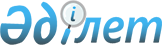 "Жоғары және жоғары оқу орнынан кейінгі білім беру мамандықтары бойынша үлгілік оқу жоспарларын бекіту туралы" Қазақстан Республикасы Білім және ғылым министрі міндетін атқарушының 2013 жылғы 16 тамыздағы № 343 бұйрығына өзгерістер енгізу туралы
					
			Күшін жойған
			
			
		
					Қазақстан Республикасы Білім және ғылым министрінің 2016 жылғы 5 шілдедегі № 425 бұйрығы. Қазақстан Республикасының Әділет министрлігінде 2016 жылы 10 тамызда № 14092 болып тіркелді. Күші жойылды - Қазақстан Республикасы Білім және ғылым министрінің 2018 жылғы 4 қазандағы № 536 бұйрығымен
      Ескерту. Күші жойылды – ҚР Білім және ғылым министрінің 04.10.2018 № 536 (алғашқы ресми жарияланған күнінен кейін қолданысқа енгізіледі) бұйрығымен.
      БҰЙЫРАМЫН:
      1. "Жоғары және жоғары оқу орнынан кейінгі білім беру мамандықтары бойынша үлгілік оқу жоспарларын бекіту туралы" Қазақстан Республикасы Білім және ғылым министрі міндетін атқарушының 2013 жылғы 16 тамыздағы № 343 бұйрығына (Қазақстан Республикасының нормативтік құқықтық актілерін мемлекеттік тіркеу тізілімінде № 8636 болып тіркелген, Қазақстан Республикасының нормативтік құқықтық актілерінің "Әділет" ақпараттық-құқықтық жүйесінде 2015 жылғы 12 қазанда жарияланған) мынадай өзгерістер енгізілсін: 
      1-тармақ мынадай редакцияда жазылсын:
      "1. Осы бұйрыққа 1-534-қосымшаларға сәйкес жоғары және жоғары оқу орнынан кейінгі білім беру мамандықтары бойынша үлгілік оқу жоспарлары бекітілсін.";
      көрсетілген бұйрыққа 1-546-қосымшалар осы бұйрыққа 1-534-қосымшаларға сәйкес редакцияда жазылсын. 
      2. Жоғары және жоғары оқу орнынан кейінгі білім департаменті (Г. Көбенова) заңнамада белгіленген тәртіппен:
      1) осы бұйрықтың Қазақстан Республикасы Әділет министрлігінде мемлекеттік тіркелуін;
      2) осы бұйрық мемлекеттік тіркелгеннен кейін күнтізбелік он күн ішінде "Әділет" ақпараттық-құқықтық жүйесінде және мерзімді баспа басылымдарында ресми жариялау үшін электрондық тасымалдағышта елтаңбалы мөрмен куәландырылған қағаз данасын қоса бере отырып жолдауды;
      3) тіркелген осы бұйрықты алған күннен бастап бес жұмыс күн ішінде Қазақстан Республикасы Білім және ғылым министрлігі мөрімен расталған және осы бұйрыққа қол қоюға уәкілетті адамның электрондық цифрлық қолтаңбасымен куәландырылған баспа және электрондық түрдегі көшірмелерін Қазақстан Республикасы нормативтік құқықтық актілерінің Эталондық бақылау банкіне енгізу үшін жолдауды;
      4) осы бұйрықты Қазақстан Республикасы Білім және ғылым министрлігінің интернет-ресурсында орналастыруды;
      5) осы бұйрық Қазақстан Республикасы Әділет министрлігінде мемлекеттік тіркелгеннен кейін он жұмыс күні ішінде Қазақстан Республикасы Білім және ғылым министрлігінің Заң қызметі және халықаралық ынтымақтастық департаментіне осы тармақтың 1), 2) және 3) тармақшаларында көзделген іс-шаралардың орындалуы туралы мәліметтерді ұсынуды қамтамасыз етсін.
      3. Осы бұйрықтың орындалуын бақылау Қазақстан Республикасының Білім және ғылым вице-министрі Э.А. Суханбердиеваға жүктелсін.
      4. Осы бұйрық алғашқы ресми жарияланған күнінен кейін күнтізбелік он күн өткен соң қолданысқа енгізіледі. Жоғары білім беру мамандығы бойынша
ҮЛГІЛІК ОҚУ ЖОСПАРЫ
5В010100 – Мектепке дейінгі оқыту және тәрбиелеу мамандығы
      Оқу мерзімі: 4 жыл
      Берілетін дәреже: "5В010100 - Мектепке дейінгі оқыту және тәрбиелеу"
      мамандығы бойынша білім бакалавры Жоғары білім беру мамандығы бойынша
ҮЛГІЛІК ОҚУ ЖОСПАРЫ
5В010200 – Бастауышта оқыту педагогикасы мен әдістемесі мамандығы
      Оқу мерзімі: 4 жыл
      Берілетін дәреже: "5В010200 - Бастауышта оқыту педагогикасы мен
      әдістемесі" мамандығы бойынша білім бакалавры Жоғары білім беру мамандығы бойынша
ҮЛГІЛІК ОҚУ ЖОСПАРЫ
5В010300 – Педагогика және психология мамандығы
      Оқу мерзімі: 4 жыл
      Берілетін дәреже: "5В010300 – Педагогика және психология" мамандығы
      бойынша білім бакалавры Жоғары білім беру мамандығы бойынша
ҮЛГІЛІК ОҚУ ЖОСПАРЫ
5В010400 – Бастапқы әскери дайындық мамандығы
      Оқу мерзімі: 4 жыл
      Берілетін дәреже: "5В010400 – Бастапқы әскери дайындық" мамандығы
      бойынша білім бакалавры Жоғары білім беру мамандығы бойынша
ҮЛГІЛІК ОҚУ ЖОСПАРЫ
5В010500 – Дефектология мамандығы
      Оқу мерзімі: 4 жыл
      Берілетін дәреже: "5В010500 – Дефектология" мамандығы
      бойынша білім бакалавры Жоғары білім беру мамандығы бойынша
ҮЛГІЛІК ОҚУ ЖОСПАРЫ
5В010600 – Музыкалық білім мамандығы
      Оқу мерзімі: 4 жыл
      Берілетін дәреже: "5В010600 – Музыкалық білім" мамандығы
      бойынша білім бакалавры Жоғары білім беру мамандығы бойынша
ҮЛГІЛІК ОҚУ ЖОСПАРЫ
5В010700 – Бейнелеу өнері және сызу мамандығы
      Оқу мерзімі: 4 жыл
      Берілетін дәреже: "5В010700 – Бейнелеу өнері және сызу" мамандығы
      бойынша білім бакалавры Жоғары білім беру мамандығы бойынша
ҮЛГІЛІК ОҚУ ЖОСПАРЫ
5В010800 – Дене шынықтыру және спорт мамандығы
      Оқу мерзімі: 4 жыл
      Берілетін дәреже: "5В010800 – Дене шынықтыру және спорт" мамандығы
      бойынша білім бакалавры Жоғары білім беру мамандығы бойынша
ҮЛГІЛІК ОҚУ ЖОСПАРЫ
5В010900 – Математика мамандығы
      Оқу мерзімі: 4 жыл
      Берілетін дәреже: "5В010900 – Математика" мамандығы
      бойынша білім бакалавры Жоғары білім беру мамандығы бойынша
ҮЛГІЛІК ОҚУ ЖОСПАРЫ
5В011000 – Физика мамандығы
      Оқу мерзімі: 4 жыл
      Берілетін дәреже: "5В011000 – Физика" мамандығы 
      бойынша білім бакалавры Жоғары білім беру мамандығы бойынша
ҮЛГІЛІК ОҚУ ЖОСПАРЫ
5В011100 – Информатика мамандығы
      Оқу мерзімі: 4 жыл
      Берілетін дәреже: "5В011100 – Информатика" мамандығы
      бойынша білім бакалавры Жоғары білім беру мамандығы бойынша
ҮЛГІЛІК ОҚУ ЖОСПАРЫ
5В011200 – Химия мамандығы
      Оқу мерзімі: 4 жыл
      Берілетін дәреже: "5В011200 – Химия" мамандығы
      бойынша білім бакалавры Жоғары білім беру мамандығы бойынша
ҮЛГІЛІК ОҚУ ЖОСПАРЫ
5В011300 – Биология мамандығы
      Оқу мерзімі: 4 жыл
      Берілетін дәреже: "5В011300 – Биология" мамандығы
      бойынша білім бакалавры Жоғары білім беру мамандығы бойынша
ҮЛГІЛІК ОҚУ ЖОСПАРЫ
5В011400 – Тарих мамандығы
      Оқу мерзімі: 4 жыл
      Берілетін дәреже: "5В011400 – Тарих" мамандығы
      бойынша білім бакалавры Жоғары білім беру мамандығы бойынша
ҮЛГІЛІК ОҚУ ЖОСПАРЫ
5В011500 – Құқық және экономика негіздері мамандығы
      Оқу мерзімі: 4 жыл
      Берілетін дәреже: "5В011500 – Құқық және экономика негіздері"
      мамандығы бойынша білім бакалавры Жоғары білім беру мамандығы бойынша
ҮЛГІЛІК ОҚУ ЖОСПАРЫ
5В011600 – География мамандығы
      Оқу мерзімі: 4 жыл
      Берілетін дәреже: "5В011600 – География " мамандығы бойынша білім
      бакалавры Жоғары білім беру мамандығы бойынша
ҮЛГІЛІК ОҚУ ЖОСПАРЫ
5В011700 - Қазақ тілі мен әдебиеті мамандығы
      Оқу мерзімі: 4 жыл
      Берілетіндәрежесі: 5В011700 – "Қазақ тілі мен әдебиеті"
      мамандығы бойынша білім бакалавры Жоғары білім беру мамандығы бойынша
ҮЛГІЛІК ОҚУ ЖОСПАРЫ
5В011800 - Орыс тілі мен әдебиеті мамандығы
      Оқу мерзімі: 4 жыл
      Берілетіндәрежесі: 5В011800 – "Орыс тілі мен әдебиеті"
      мамандығы бойынша білім бакалавры Жоғары білім беру мамандығы бойынша
ҮЛГІЛІК ОҚУ ЖОСПАРЫ
5В011900 - Шетел тілі: екі шетел тілі мамандығы
      Оқу мерзімі: 4 жыл
      Берілетіндәрежесі: 5В011900 – "Шетел тілі: екі шетел тілі"
      мамандығы бойынша білім бакалавры Жоғары білім беру мамандығы бойынша
ҮЛГІЛІК ОҚУ ЖОСПАРЫ
5В012000 - Кәсіптік оқыту мамандығы
      Оқу мерзімі: 4 жыл
      Берілетіндәрежесі: 5В012000 – "Кәсіптік оқыту
      Мамандығы" бойынша білім бакалавры Жоғары білім беру мамандығы бойынша
ҮЛГІЛІК ОҚУ ЖОСПАРЫ
5В012100 Қазақ тілінде оқытпайтын мектептердегі
қазақ тілі мен әдебиеті мамандығы
      Оқу мерзімі:4 жыл
      Берілетіндәрежесі: "5В012100 – Қазақ тілінде оқытпайтын
      мектептердегі қазақ тілі мен әдебиеті" мамандығы бойынша білім
      бакалавры Жоғары білім беру мамандығы бойынша
ҮЛГІЛІК ОҚУ ЖОСПАРЫ
5В012200 Орыс тілінде оқытпайтын мектептердегі
орыс тілі мен әдебиеті мамандығы
      Оқу мерзімі:4 жыл
      Берілетіндәрежесі: "5В012200 – Орыс тілінде оқытпайтын
      мектептердегі орыс тілі мен әдебиеті" мамандығы бойынша білім
      бакалавры Жоғары білім беру мамандығы бойынша
ҮЛГІЛІК ОҚУ ЖОСПАРЫ
5В012300 – Әлеуметтік педагогика және өзін-өзі тану мамандығы
      Оқу мерзімі: 4 жыл
      Берілетін дәреже: "5В012300-Әлеуметтік педагогика және өзін-өзі тану"
      мамандығы бойынша білім бакалавры Жоғары білім беру мамандығы бойынша
ҮЛГІЛІК ОҚУ ЖОСПАРЫ
5В012500– Химия-Биология мамандығы
      Оқу мерзімі: 4 жыл
      Берілетін дәреже: "5В012500– Химия-Биология" мамандығы бойынша білім
      бакалавры Жоғары білім беру мамандығы бойынша
ҮЛГІЛІК ОҚУ ЖОСПАРЫ
5В012600 – Математика-Физика мамандығы
      Оқу мерзімі: 4 жыл
      Берілетін дәреже: "5В012600 – Математика-Физика" мамандығы бойынша
      білім бакалавры Жоғары білім беру мамандығы бойынша
ҮЛГІЛІК ОҚУ ЖОСПАРЫ
5В012700 – Математика-Информатика мамандығы
      Оқу мерзімі: 4 жыл
      Берілетін дәреже: "5В012700 – Математика-Информатика" мамандығы
      бойынша білім бакалавры Жоғары білім беру мамандығы бойынша
ҮЛГІЛІК ОҚУ ЖОСПАРЫ
5В012800 – Физика-Информатика мамандығы
      Оқу мерзімі: 4 жыл
      Берілетін дәреже: "5В012800 – Физика-Информатика" мамандығы
      бойынша білім бакалавры Жоғары білім беру мамандығы бойынша
ҮЛГІЛІК ОҚУ ЖОСПАРЫ
5В012900 – География-Тарих мамандығы
      Оқу мерзімі: 4 жыл
      Берілетін дәреже: "5В012900 – География-Тарих"мамандығы
      бойынша білім бакалавры Жоғары білім беру мамандығы бойынша
ҮЛГІЛІК ОҚУ ЖОСПАРЫ
5В013000 – Тарих-Дінтану мамандығы
      Оқу мерзімі: 4 жыл
      Берілетін дәреже: "5В013000 – Тарих-Дінтану"мамандығы
      бойынша білім бакалавры Жоғары білім беру мамандығы бойынша
ҮЛГІЛІК ОҚУ ЖОСПАРЫ
5В020100 – Философия мамандығы
      Оқу мерзімі: 4 жыл
      Берілетін дәреже: "5В020100 – Философия"мамандығы
      бойынша гуманитарлық білім бакалавры Жоғары білім беру мамандығы бойынша
ҮЛГІЛІК ОҚУ ЖОСПАРЫ
5В020200 – Халықаралық қатынастар мамандығы
      Оқу мерзімі: 4 жыл
      Берілетін дәреже: "5В020200 – Халықаралық қатынастар"мамандығы
      бойынша гуманитарлық білім бакалавры Жоғары білім беру мамандығы бойынша
ҮЛГІЛІК ОҚУ ЖОСПАРЫ
5В020300 – Тарих мамандығы
      Оқу мерзімі: 4 жыл
      Берілетін дәреже: "5В020300 – Тарих"мамандығы
      бойынша гуманитарлық білім бакалавры Жоғары білім беру мамандығы бойынша
ҮЛГІЛІК ОҚУ ЖОСПАРЫ
5В020400 – Мәдениеттану мамандығы
      Оқу мерзімі: 4 жыл
      Берілетін дәреже: "5В020400 - Мәдениеттану"мамандығы
      бойынша гуманитарлық білім бакалавры Жоғары білім беру мамандығы бойынша
ҮЛГІЛІК ОҚУ ЖОСПАРЫ
5В020500 – Филология мамандығы
      Оқу мерзімі: 4 жыл
      Берілетін дәреже: "5В020500 - Филология"мамандығы
      бойынша гуманитарлық білім бакалавры Жоғары білім беру мамандығы бойынша
ҮЛГІЛІК ОҚУ ЖОСПАРЫ
5В020600 - Дінтану мамандығы
      Оқу мерзімі: 4 жыл
      Берілетін дәреже: "5В020600 - Дінтану" мамандығы
      бойынша гуманитарлық білім бакалавры Жоғары білім беру мамандығы бойынша
ҮЛГІЛІК ОҚУ ЖОСПАРЫ
5В020700 – Аударма ісі мамандығы
      Оқу мерзімі: 4 жыл
      Берілетін дәреже: "5В020700-Аударма ісі" мамандығы
      бойынша гуманитарлық білім бакалавры Жоғары білім беру мамандығы бойынша
ҮЛГІЛІК ОҚУ ЖОСПАРЫ
5В020800 – Археология және этнология мамандығы
      Оқу мерзімі: 4 жыл
      Берілетін дәреже: "5В020800 – Археология және этнология" мамандығы
      бойынша гуманитарлық білім бакалавры Жоғары білім беру мамандығы бойынша
ҮЛГІЛІК ОҚУ ЖОСПАРЫ
5В020900 – Шығыстану мамандығы
      Оқу мерзімі: 4 жыл
      Берілетін дәреже: "5В020900 – Шығыстану" мамандығы
      бойынша гуманитарлық білім бакалавры Жоғары білім беру мамандығы бойынша
ҮЛГІЛІК ОҚУ ЖОСПАРЫ
5В021000-Шетел филологиясы мамандығы
      Оқу мерзімі: 4 жыл
      Берілетін дәреже: "5В021000-Шетел филологиясы" мамандығы
      бойынша гуманитарлық білім бакалавры Жоғары білім беру мамандығы бойынша
ҮЛГІЛІК ОҚУ ЖОСПАРЫ
5В021100 - Теология мамандығы
      Оқу мерзімі: 4 жыл
      Берілетін дәреже: "5В021100 - Теология" мамандығы
      бойынша гуманитарлық білім бакалавры Жоғары білім беру мамандығы бойынша
ҮЛГІЛІК ОҚУ ЖОСПАРЫ
5В021200 – Түркітану мамандығы
      Оқу мерзімі: 4 жыл
      Берілетін дәреже: "5В021200 – Түркітану" мамандығы
      бойынша гуманитарлық білім бакалавры Жоғары білім беру мамандығы бойынша
ҮЛГІЛІК ОҚУ ЖОСПАРЫ
5В021500 – Исламтану мамандығы
      Оқу мерзімі: 4 жыл
      Берілетін дәреже: "5В021500 – Исламтану" мамандығы
      бойынша гуманитарлық білім бакалавры Жоғары білім беру мамандығы бойынша
ҮЛГІЛІК ОҚУ ЖОСПАРЫ
5В030100 – Құқықтану мамандығы
      Оқу мерзімі: 4 жыл
      Берілетін дәреже: "5В030100 – Құқықтану"мамандығы
      бойынша құқық бакалавры Жоғары білім беру мамандығы бойынша
ҮЛГІЛІК ОҚУ ЖОСПАРЫ
5В030200 – Халықаралық құқық мамандығы
      Оқу мерзімі: 4 жыл
      Берілетін дәреже: "5В030200 – Халықаралық құқық" мамандығы
      бойынша құқық бакалавры Жоғары білім беру мамандығы бойынша
ҮЛГІЛІК ОҚУ ЖОСПАРЫ
5В030300 – Құқық қорғау қызметі мамандығы
      Оқу мерзімі: 4 жыл
      Берілетін дәреже: "5В030200 – Халықаралық құқық" мамандығы
      бойынша құқық бакалавры Жоғары білім беру мамандығы бойынша
ҮЛГІЛІК ОҚУ ЖОСПАРЫ
5В030400 – Кеден ісі мамандығы
      Оқу мерзімі: 4 жыл
      Берілетін дәреже: "5В030400 – Кеден ісі" мамандығы
      бойынша құқық бакалавры Жоғары білім беру мамандығы бойынша
ҮЛГІЛІК ОҚУ ЖОСПАРЫ
5В040100 – Музыкатану мамандығы
      Оқу мерзімі: 4 жыл
      Берілетін дәреже: "5В040100 – Музыкатану" мамандығы
      бойынша өнер бакалавры Жоғары білім беру мамандығы бойынша
ҮЛГІЛІК ОҚУ ЖОСПАРЫ
5В040200 – Аспаптық орындаушылық мамандығы
      Оқу мерзімі: 4 жыл
      Берілетін дәреже: "5В040200 – Аспаптық орындаушылық" мамандығы
      бойынша өнер бакалавры Жоғары білім беру мамандығы бойынша
ҮЛГІЛІК ОҚУ ЖОСПАРЫ
5В040300 – Вокал өнері мамандығы
      Оқу мерзімі: 4 жыл
      Берілетін дәреже: "5В040300 – Вокал өнері" мамандығы
      бойынша өнер бакалавры Жоғары білім беру мамандығы бойынша
ҮЛГІЛІК ОҚУ ЖОСПАРЫ
5В040400 – Дәстүрлі музыка өнері мамандығы
      Оқу мерзімі: 4 жыл
      Берілетін дәреже: "5В040400 – Дәстүрлі музыка өнері" мамандығы
      бойынша өнер бакалавры Жоғары білім беру мамандығы бойынша
ҮЛГІЛІК ОҚУ ЖОСПАРЫ
5В040500 – Дирижерлау мамандығы
      Оқу мерзімі: 4 жыл
      Берілетін дәреже: "5В040500 – Дирижерлау" мамандығы
      бойынша өнер бакалавры Жоғары білім беру мамандығы бойынша
ҮЛГІЛІК ОҚУ ЖОСПАРЫ
5В040600 – Режиссура мамандығы
      Оқу мерзімі: 5 жыл
      Берілетін дәреже: "5В040600 - Режиссура" мамандығы бойынша өнер
      бакалавры Жоғары білім беру мамандығы бойынша
ҮЛГІЛІК ОҚУ ЖОСПАРЫ
5В040700 – Актерлік өнер мамандығы
      Оқу мерзімі: 4 жыл
      Берілетін дәреже: "5В040700 - Актерлік өнер" мамандығы бойынша өнер
      бакалавры Жоғары білім беру мамандығы бойынша
ҮЛГІЛІК ОҚУ ЖОСПАРЫ
5В040800 – Эстрада өнері мамандығы
      Оқу мерзімі: 4 жыл
      Берілетін дәреже: "5В040800 - Эстрада өнері" мамандығы бойынша өнер
      бакалавры Жоғары білім беру мамандығы бойынша
ҮЛГІЛІК ОҚУ ЖОСПАРЫ
5В040900 – Хореография
      Оқу мерзімі: 4 жыл
      Берілетін дәреже: "5В040900 - Хореография" мамандығы бойынша өнер
      бакалавры Жоғары білім беру мамандығы бойынша
ҮЛГІЛІК ОҚУ ЖОСПАРЫ
5В041000 – Сценография
      Оқу мерзімі: 5 жыл
      Берілетін дәреже: "5В041000 - Сценография" мамандығы бойынша өнер
      бакалавры Жоғары білім беру мамандығы бойынша
ҮЛГІЛІК ОҚУ ЖОСПАРЫ
5В041100 – Композиция мамандығы
      Оқу мерзімі: 4 жыл
      Берілетін дәреже: "5В041100 – Композиция"
      мамандығы бойынша өнер бакалавры Жоғары білім беру мамандығы бойынша
ҮЛГІЛІК ОҚУ ЖОСПАРЫ
5В041200 – Операторлық өнер
      Оқу мерзімі: 4 жыл
      Берілетін дәреже: "5В041200-Операторлық өнер" мамандығы бойынша өнер
      бакалавры Жоғары білім беру мамандығы бойынша
ҮЛГІЛІК ОҚУ ЖОСПАРЫ
5В041300 – Кескіндеме
      Оқу мерзімі: 5 жыл
      Берілетін дәреже: "5В041300 - Кескіндеме" мамандығы бойынша өнер
      бакалавры Жоғары білім беру мамандығы бойынша
ҮЛГІЛІК ОҚУ ЖОСПАРЫ
5В041400 – Графика
      Оқу мерзімі: 5 жыл
      Берілетін дәреже: "5В041400-Графика" мамандығы бойынша өнер бакалавры Жоғары білім беру мамандығы бойынша
ҮЛГІЛІК ОҚУ ЖОСПАРЫ
5В041500 – Мүсін
      Оқу мерзімі: 5 жыл
      Берілетін дәреже: "5В041500 - Мүсін" мамандығы бойынша өнер бакалавры Жоғары білім беру мамандығы бойынша
ҮЛГІЛІК ОҚУ ЖОСПАРЫ
5В041600 – Өнертану
      Оқу мерзімі: 4 жыл
      Берілетін дәреже: "5В041600 - Өнертану" мамандығы бойынша өнер
      бакалавры Жоғары білім беру мамандығы бойынша
ҮЛГІЛІК ОҚУ ЖОСПАРЫ
5В041700 – Сән өнері
      Оқу мерзімі: 4 жыл
      Берілетін дәреже: "5В041700 – Сән өнері" мамандығы бойынша өнер
      бакалавры Жоғары білім беру мамандығы бойынша
ҮЛГІЛІК ОҚУ ЖОСПАРЫ
5В041900 – Мұражай ісі және ескерткіштерді қорғау мамандығы
      Оқу мерзімі - 4 жыл
      Берілетін дәреже: "5В041900- Мұражай ісі және ескерткіштерді қорғау"
      мамандығы бойынша өнер бакалавры Жоғары білім беру мамандығы бойынша
ҮЛГІЛІК ОҚУ ЖОСПАРЫ
5В042000 – Сәулет мамандығы
      Оқу мерзімі: 5 жыл
      Берілетін дәреже: "5В042000 - Сәулет" мамандығы бойынша өнер
      бакалавры Жоғары білім беру мамандығы бойынша
ҮЛГІЛІК ОҚУ ЖОСПАРЫ
5В042100 – Дизайн
      Оқу мерзімі: 5 жыл
      Берілетін дәреже: "5В042100 - Дизайн" мамандығы бойынша өнер
      бакалавры Жоғары білім беру мамандығы бойынша
ҮЛГІЛІК ОҚУ ЖОСПАРЫ
5В042200 – Баспа ісі мамандығы
      Оқу мерзімі - 4 жыл
      Берілетін дәреже: "5В042200 – Баспа ісі"мамандығы бойынша өнер
      бакалавры Жоғары білім беру мамандығы бойынша
ҮЛГІЛІК ОҚУ ЖОСПАРЫ
5В042300 – Арт-менеджмент мамандығы
      Оқу мерзімі: 4 жыл
      Берілетін дәреже: "5В042300 – Арт-менеджмент" мамандығы бойынша өнер
      бакалавры Жоғары білім беру мамандығы бойынша
ҮЛГІЛІК ОҚУ ЖОСПАРЫ
5В050100 – Әлеуметтану мамандығы
      Оқу мерзімі: 4 жыл
      Берілетін дәреже: "5В050100 – Әлеуметтану" мамандығы бойынша
      әлеуметтік білім бакалавры Жоғары білім беру мамандығы бойынша
ҮЛГІЛІК ОҚУ ЖОСПАРЫ
5В050200 - Саясаттану мамандығы
      Оқу мерзімі: 4 жыл
      Берілетін дәреже: "5В050200 - Саясаттану" мамандығы бойынша
      әлеуметтік білім бакалавры Жоғары білім беру мамандығы бойынша
ҮЛГІЛІК ОҚУ ЖОСПАРЫ
5В050300 – Психология мамандығы
      Оқу мерзімі: 4 жыл
      Берілетін дәреже: "5В050300 - Психология" мамандығы бойынша
      әлеуметтік білім бакалавры Жоғары білім беру мамандығы бойынша
ҮЛГІЛІК ОҚУ ЖОСПАРЫ
5B050400 – Журналистика мамандығы
      Оқу мерзімі: 4 жыл
      Берілетін дәреже: "5B050400 - Журналистика" мамандығы бойынша
      әлеуметтік білім бакалавры Жоғары білім беру мамандығы бойынша
ҮЛГІЛІК ОҚУ ЖОСПАРЫ
5В050500 – Аймақтану мамандығы
      Оқу мерзімі: 4 жыл
      Берілетін дәреже: "5В050500 - Аймақтану" мамандығы бойынша әлеуметтік
      білім бакалавры Жоғары білім беру мамандығы бойынша
ҮЛГІЛІК ОҚУ ЖОСПАРЫ
5В050600-Экономика мамандығы
      Оқу мерзімі: 4 жыл
      Берілетін дәреже: "5В050600-Экономика" мамандығы бойынша
      экономика және бизнес бакалавры Жоғары білім беру мамандығы бойынша
ҮЛГІЛІК ОҚУ ЖОСПАРЫ
5В050700-Менеджмент мамандығы
      Оқу мерзімі: 4 жыл
      Берілетін дәреже: "5В050700-Менеджмент" мамандығы бойынша
      экономика және бизнес бакалавры Жоғары білім беру мамандығы бойынша
ҮЛГІЛІК ОҚУ ЖОСПАРЫ
5В050800-Есеп және аудит мамандығы
      Оқу мерзімі: 4 жыл
      Берілетін дәреже: "5В050800-Есеп және аудит" мамандығы бойынша
      экономика және бизнес бакалавры Жоғары білім беру мамандығы бойынша
ҮЛГІЛІК ОҚУ ЖОСПАРЫ
5В050900-Қаржы мамандығы
      Оқу мерзімі: 4 жыл
      Берілетін дәреже: "5В050900-Қаржы" мамандығы бойынша
      экономика және бизнес бакалавры Жоғары білім беру мамандығы бойынша
ҮЛГІЛІК ОҚУ ЖОСПАРЫ
5В051000 – Мемлекеттік және жергілікті басқару мамандығы
      Оқу мерзімі: 4 жыл
      Берілетін дәреже: "5В051000 – Мемлекеттік және жергілікті басқару"
      мамандығы бойынша экономика және бизнес бакалавры Жоғары білім беру мамандығы бойынша
ҮЛГІЛІК ОҚУ ЖОСПАРЫ
5В051100 – Маркетинг мамандығы
      Оқу мерзімі: 4 жыл
      Берілетін дәреже: "5В051100 – Маркетинг" мамандығы бойынша экономика
      және бизнес бакалавры Жоғары білім беру мамандығы бойынша
ҮЛГІЛІК ОҚУ ЖОСПАРЫ
5В051200 – Статистика мамандығы
      Оқу мерзімі: 4 жыл
      Берілетін дәреже: "5В051200 – Статистика" мамандығы бойынша экономика
      және бизнес бакалавры Жоғары білім беру мамандығы бойынша
ҮЛГІЛІК ОҚУ ЖОСПАРЫ
5В051300 - Әлемдік экономика мамандығы
      Оқу мерзімі: 4 жыл
      Берілетін дәреже: "5В051300 - Әлемдік экономика" мамандығы бойынша
      экономика және бизнес бакалавры Жоғары білім беру мамандығы бойынша
ҮЛГІЛІК ОҚУ ЖОСПАРЫ
5В051400 – Қоғамдық байланыс мамандығы
      Оқу мерзімі: 4 жыл
      Берілетін дәреже: "5В051400 – Қоғамдық байланыс" мамандығы бойынша
      экономика және бизнес бакалавры Жоғары білім беру мамандығы бойынша
ҮЛГІЛІК ОҚУ ЖОСПАРЫ
5В051500 – Мұрағаттану, құжаттар жүргізу
және құжаттамалық қамтамасыз ету мамандығы
      Оқу мерзімі: 4 жыл
      Берілетін дәреже: "5В051500 – Мұрағаттану, құжаттар жүргізу
      және құжаттамалық қамтамасыз ету" мамандығы бойынша 
      әлеуметтік білімбакалавры Жоғары білім беру мамандығы бойынша
ҮЛГІЛІК ОҚУ ЖОСПАРЫ
5В051900 – Еңбекті ұйымдастыру және нормалау мамандығы
      Оқу мерзімі: 4 жыл
      Берілетін дәреже: "5В051900 – Еңбекті ұйымдастыру және нормалау"
      мамандығы бойынша экономика және бизнес бакалавры Жоғары білім беру мамандығы бойынша
ҮЛГІЛІК ОҚУ ЖОСПАРЫ
5В052100 –Мемлекеттік аудит мамандығы
      Оқу мерзімі: 4 жыл
      Берілетін дәреже: "5В052100 – Мемлекеттік аудит" мамандығы бойынша
      экономика және бизнес бакалавры Жоғары білім беру мамандығы бойынша
ҮЛГІЛІК ОҚУ ЖОСПАРЫ
5В060100 –Математика мамандығы
      Оқу мерзімі: 4 жыл
      Берілетін дәреже: "5В060100 – Математика" мамандығы бойынша
      жаратылыстану бакалавры Жоғары білім беру мамандығы бойынша
ҮЛГІЛІК ОҚУ ЖОСПАРЫ
5В060200 –Информатика мамандығы
      Оқу мерзімі: 4 жыл
      Берілетін дәреже: "5В060200 – Информатика" мамандығы бойынша
      жаратылыстану бакалавры Жоғары білім беру мамандығы бойынша
ҮЛГІЛІК ОҚУ ЖОСПАРЫ
5В060300 –Механика мамандығы
      Оқу мерзімі: 4 жыл
      Берілетін дәреже: "5В060300 – Механика" мамандығы бойынша
      жаратылыстану бакалавры Жоғары білім беру мамандығы бойынша
ҮЛГІЛІК ОҚУ ЖОСПАРЫ
5В060400 –Физика мамандығы
      Оқу мерзімі: 4 жыл
      Берілетін дәреже: "5В060400 – Физика" мамандығы бойынша жаратылыстану
      бакалавры Жоғары білім беру мамандығы бойынша
ҮЛГІЛІК ОҚУ ЖОСПАРЫ
5В060500 –Ядролық физика мамандығы
      Оқу мерзімі: 5 жыл
      Берілетін дәреже: "5В060500 – Ядролық физика" мамандығы бойынша
      жаратылыстану бакалавры Жоғары білім беру мамандығы бойынша
ҮЛГІЛІК ОҚУ ЖОСПАРЫ
5В060600 –Химия мамандығы
      Оқу мерзімі: 4 жыл
      Берілетін дәреже: "5В060600 – Химия" мамандығы бойынша
      жаратылыстану бакалавры Жоғары білім беру мамандығы бойынша
ҮЛГІЛІК ОҚУ ЖОСПАРЫ
5В060700 –Биология мамандығы
      Оқу мерзімі: 4 жыл
      Берілетін дәреже: "5В060700 – Биология" мамандығы бойынша
      жаратылыстану бакалавры Жоғары білім беру мамандығы бойынша
ҮЛГІЛІК ОҚУ ЖОСПАРЫ
5В060800 – Экология мамандығы
      Оқу мерзімі: 4 жыл
      Берілетін дәреже: "5В060800 – Экология" мамандығы бойынша
      жаратылыстану бакалавры Жоғары білім беру мамандығы бойынша
ҮЛГІЛІК ОҚУ ЖОСПАРЫ
5В060900 – География мамандығы
      Оқу мерзімі: 4 жыл
      Берілетін дәреже: "5В060900 – География" мамандығы бойынша
      жаратылыстану бакалавры Жоғары білім беру мамандығы бойынша
ҮЛГІЛІК ОҚУ ЖОСПАРЫ
5В061000 –Гидрология мамандығы
      Оқу мерзімі: 4 жыл
      Берілетін дәреже: "5В061000 – Гидрология" мамандығы бойынша
      жаратылыстану бакалавры Жоғары білім беру мамандығы бойынша
ҮЛГІЛІК ОҚУ ЖОСПАРЫ
5В061100 – Физика және астрономия мамандығы
      Оқу мерзімі: 4 жыл
      Берілетін дәреже: "5В061100 – Физика және астрономия" мамандығы
      бойынша жаратылыстану бакалавры Жоғары білім беру мамандығы бойынша
ҮЛГІЛІК ОҚУ ЖОСПАРЫ
5В061200 – Метеорология мамандығы
      Оқу мерзімі: 4 жыл
      Берілетін дәреже: "5В061200 - Метеорология" мамандығы бойынша
      жаратылыстану бакалавры Жоғары білім беру мамандығы бойынша
ҮЛГІЛІК ОҚУ ЖОСПАРЫ
5В070100 – Биотехнология мамандығы
      Оқу мерзімі: 4 жыл
      Берілетін дәреже: "5В070100 – Биотехнология" мамандығы бойынша
      техника және технологиялар бакалавры Жоғары білім беру мамандығы бойынша
ҮЛГІЛІК ОҚУ ЖОСПАРЫ
5B070200 – Автоматтандыру және басқару мамандығы
      Оқу мерзімі: 4 жыл
      Берілетін дәреже: "5B070200 – Автоматтандыру және басқару"
      мамандығы бойынша техника және технологиялар бакалавры Жоғары білім беру мамандығы бойынша
ҮЛГІЛІК ОҚУ ЖОСПАРЫ
5В070300 – Ақпараттық жүйелер мамандығы
      Оқу мерзімі: 4 жыл
      Берілетін дәреже: "5В070300 – Ақпараттық жүйелер" мамандығы
      бойынша техника және технологиялар бакалавры Жоғары білім беру мамандығы бойынша
ҮЛГІЛІК ОҚУ ЖОСПАРЫ
5В070400 - Есептеу техникасы және бағдарламалық қамтамасыз ету
мамандығы
      Оқу мерзімі: 4 жыл
      Берілетін дәреже: 5В070400 - "Есептеу техникасы және
      бағдарламалық қамтамасыз ету" мамандығы бойынша
      техника және технологиялар бакалавры Жоғары білім беру мамандығы бойынша
ҮЛГІЛІК ОҚУ ЖОСПАРЫ
5В070500 – Математикалық және компьютерлік модельдеу
мамандығы
      Оқу мерзімі: 4 жыл
      Берілетін дәреже: "5В070500 – Математикалық
      және компьютерлік модельдеу" мамандығы бойынша
      техника және технологиялар бакалавры Жоғары білім беру мамандығы бойынша
ҮЛГІЛІК ОҚУ ЖОСПАРЫ
5В070600 – Геология және пайдалы қазба кен орнын барлау
мамандығы
      Оқу мерзімі: 4 жыл
      Берілетін дәреже:5B070600 -"Геология және
      пайдалы қазба кенорындарын барлау "
      мамандығы бойынша техника және технология бакалавры Жоғары білім беру мамандығы бойынша
ҮЛГІЛІК ОҚУ ЖОСПАРЫ
5B070700 – Тау-кен ісі мамандығы
      Оқу мерзімі: 4 жыл
      Берілетін дәреже: "5B070700 –Тау-кен ісі" мамандығы бойынша білім
      бакалавры Үлгілік оқу жоспары
5В070800 – Мұнай-газ ісі мамандығы
      Оқу мерзімі – 4 жыл
      Берілетін дәрежесі: "5В070800 –Мұнай-газ ісі" мамандығы бойынша
      техника және технологиялар бакалавры Үлгілік оқу жоспары
5В070900 – Металлургия мамандығы
      Оқу мерзімі – 4 жыл
      Берілетін дәрежесі: "5В070900 – Металлургия" мамандығы бойынша
      техника және технологиялар бакалавры Жоғары білім беру мамандығы бойынша
ҮЛГІЛІК ОҚУ ЖОСПАРЫ
5В071000 – Материалтану және жаңа материалдар технологиясы
мамандығы
      Оқу мерзімі – 4 жыл
      Берілетін дәрежесі:5В071000-"Материалтану және жаңа материалдар
      технологиясы" мамандығы бойынша техника және технологиялар бакалавры Жоғары білім беру мамандығы бойынша
ҮЛГІЛІК ОҚУ ЖОСПАРЫ
5В071100 – Геодезия және картография мамандығы
      Оқу мерзімі – 4 жыл
      Берілетін дәрежесі: 5В071100- "Геодезия және картография" мамандығы
      бойынша техника және технологиялар бакалавры Жоғары білім беру мамандығы бойынша
ҮЛГІЛІК ОҚУ ЖОСПАРЫ
5B071200 – Машина жасау мамандығы
      Оқу мерзімі: 4 жыл
      Берілетін дәреже: "5B071200 – Машина жасау" мамандығы бойынша техника
      және технологиялар бакалавры Жоғары білім беру мамандығы бойынша
ҮЛГІЛІК ОҚУ ЖОСПАРЫ
5B071300 – Көлік, көліктік техника және технологиялар мамандығы
      Оқу мерзімі: 4 жыл
      Берілетін дәреже: "5B071300 – Көлік, көліктік техника және
      технологиялар" мамандығы бойынша техника және технологиялар бакалавры Жоғары білім беру мамандығы бойынша
ҮЛГІЛІК ОҚУ ЖОСПАРЫ
5B071400 – Авиациялық техника және технологиялар мамандығы
      Оқу мерзімі: 4 жыл
      Берілетін дәреже: "5B071400 – Авиациялық техника және технологиялар"
      мамандығы бойынша техника және технологиялар бакалавры Жоғары білім беру мамандығы бойынша
ҮЛГІЛІК ОҚУ ЖОСПАРЫ
5В071500-Теңіз техникасы және технологиялар мамандығы
      Оқу мерзімі: 5 жыл
      Берілетін дәреже: "5B071500 – Теңіз техника және технологиялар"
      мамандығы бойынша техника және технологиялар маманы Жоғары білім беру мамандығы бойынша
ҮЛГІЛІК ОҚУ ЖОСПАРЫ
5B071600 – Аспап жасау мамандығы
      Оқу мерзімі: 4 года
      Берілетін дәреже: "5B071600 – Аспап жасау" мамандығы бойынша
      техника және технологиялар бакалавры Жоғары білім беру мамандығы бойынша
ҮЛГІЛІК ОҚУ ЖОСПАРЫ
5B071700 – Жылу энергетикасы мамандығы
      Оқу мерзімі: 4 года
      Берілетін дәреже:5B071700-"Жылу энергетикасы" мамандығы бойынша
      техника және технологиялар бакалавры Жоғары білім беру мамандығы бойынша
ҮЛГІЛІК ОҚУ ЖОСПАРЫ
5В071800 – Электр энергетикасы мамандығы
      Оқу мерзімі: 4 жыл
      Берілетін дәреже: 5В071800-"Электр энергетикасы" мамандығы бойынша
      техника және технологиялар бакалавры Жоғары білім беру мамандығы бойынша
ҮЛГІЛІК ОҚУ ЖОСПАРЫ
5В071900 – Радиотехника, электроника және телекоммуникациялар
мамандығы
      Оқу мерзімі: 4 жыл
      Берілетін дәреже: 5В071900-"Радиотехника, электроника және
      телекоммуникациялар" мамандығы бойынша техника және технологиялар
      бакалавры Жоғары білім беру мамандығы бойынша
ҮЛГІЛІК ОҚУ ЖОСПАРЫ
5В072000 – Бейорганикалық заттардың химиялық технологиясы
мамандығы
      Оқу мерзімі: 4 жыл
      Берілетін дәреже: "5В072000 – Бейорганикалық заттардың химиялық
      технологиясы" мамандығы бойынша техника және технология бакалавры Жоғары білім беру мамандығы бойынша
ҮЛГІЛІК ОҚУ ЖОСПАРЫ
5В072100 – Органикалық заттардың химиялық технологиясы
мамандығы
      Оқу мерзімі: 4 жыл
      Берілетін дәреже: "5В072100 – Органикалық заттардың химиялық
      технологиясы" мамандығы бойынша техника және технология бакалавры Жоғары білім беру мамандығы бойынша
ҮЛГІЛІК ОҚУ ЖОСПАРЫ
5В072200– Полиграфия мамандығы
      Оқу мерзімі: 4 жыл
      Берілетін дәреже: "5В072200– Полиграфия" мамандығы бойынша
      техника және технологиялар бакалавры Жоғары білім беру мамандығы бойынша
ҮЛГІЛІК ОҚУ ЖОСПАРЫ
5В072300 – Техникалық физика мамандығы
      Оқу мерзімі: 4 жыл
      Берілетін дәреже: "5В072300 – Техникалық физика" мамандығы бойынша
      техника және технологиялар бакалавры Жоғары білім беру мамандығы бойынша
ҮЛГІЛІК ОҚУ ЖОСПАРЫ
5B072400 – Технологиялық машиналар мен жабдықтар
(сала бойынша)мамандығы
      Оқу мерзімі: 4 жыл
      Берілетін дәреже:"5B072400 –Технологиялық машиналар мен
      жабдықтар(сала бойынша)"мамандығы бойынша техника және технология
      бакалавры Жоғары білім беру мамандығы бойынша
ҮЛГІЛІК ОҚУ ЖОСПАРЫ
5B072500 – Ағаш өңдеу және ағаштан бұйымдар жасау технологиясы
(қолданылу саласы бойынша) мамандығы
      Оқу мерзімі: 4 жыл 
      Берілетін дәреже:"5B07252400 – Ағаш өңдеу және ағаштан бұйымдар жасау
      технологиясы (қолданылу саласы бойынша)"мамандығы бойынша техника
      және технология бакалавры 5В072600 - Жеңіл өнеркәсіп бұйымдарының технологиясы
және құрастырылуы мамандығы
      Оқу мерзімі: 4 жыл
      Берілетін дәреже: "5В072600 - Жеңіл өнеркәсіп бұйымдарының
      технологиясы және құрастырылуы" мамандығы бойынша
      техника және технологиялар бакалавры Жоғары білім беру мамандығы бойынша
ҮЛГІЛІК ОҚУ ЖОСПАРЫ
5В072700 –Азық-түлік өнімдерінің технологиясы (сала бойынша)
мамандығы
      Оқу мерзімі: 4 жыл
      Берілетін дәреже: "5В072700 –Азық-түлік өнімдерінің технологиясы
      (сала бойынша)" мамандығы бойынша техника және технологиялар
      бакалавры Жоғары білім беру мамандығы бойынша
ҮЛГІЛІК ОҚУ ЖОСПАРЫ
5В072800 - Қайта өңдеу өңдірістерінің технологиясы (сала
бойынша) мамандығы
      Оқу мерзімі: 4 жыл
      Берілетін дәреже: "5В072800 - Қайта өңдеу өңдірістерінің технологиясы
      (сала бойынша)" мамандығы бойынша техника және технологиялар
      бакалавры Жоғары білім беру мамандығы бойынша
ҮЛГІЛІК ОҚУ ЖОСПАРЫ
5В072900 –Құрылыс мамандығы
      Оқу мерзімі: 4 жыл
      Берілетін дәреже: "5В072900 - Құрылыс" мамандығы бойынша техника және
      технологиялар бакалавры Жоғары білім беру мамандығы бойынша
ҮЛГІЛІК ОҚУ ЖОСПАРЫ
5В073000 – Құрылыс материалдарын, бұйымдарын және
құрастырылымдарын өндіру мамандығы
      Оқу мерзімі: 4 жыл
      Берілетін дәреже: "5В073000 – Құрылыс материалдарын,
      бұйымдарын және құрастырылымдарын өндіру" мамандығы
      бойынша техника және технология бакалавры Жоғары білім беру мамандығы бойынша
ҮЛГІЛІК ОҚУ ЖОСПАРЫ
5B073100 – Қоршаған ортаны қорғау және өмір тіршілігінің
қауіпсіздігі мамандығы
      Оқу мерзімі: 4 жыл
      Берілетін дәреже: "5B073100– Қоршаған ортаны қорғау және өмір
      тіршілігінің қауіпсіздігі" мамандығы бойынша техника және
      технологиялар бакалавры Жоғары білім беру мамандығы бойынша
ҮЛГІЛІК ОҚУ ЖОСПАРЫ
5B073200 – Стандарттау және, сертификаттау (салалар бойынша)
мамандығы
      Оқу мерзімі: 4 жыл
      Берілетін дәреже:"5B073200 – Стандарттау және сертификаттау (салалар
      бойынша)" мамандығы бойынша техника және технологиялар бакалавры Жоғары білім беру мамандығы бойынша
ҮЛГІЛІК ОҚУ ЖОСПАРЫ
5В073300 - Тоқыма материалдарының технологиясы және жобалануы
мамандығы
      Оқу мерзімі: 4 жыл
      Берілетін дәреже: "5В073300 - Тоқыма материалдарының
      технологиясы және жобалануы" мамандығы бойынша
      техника және технологиялар бакалавры Жоғары білім беру мамандығы бойынша
ҮЛГІЛІК ОҚУ ЖОСПАРЫ
5B073700 – Пайдалы қазбаларды байыту мамандығы
      Оқу мерзімі: 4 жыл
      Берілетін дәреже: "5B073700 – Пайдалы қазбаларды байыту"
      мамандығы бойынша техника және технологиялар бакалавры Жоғары білім беру мамандығы бойынша
ҮЛГІЛІК ОҚУ ЖОСПАРЫ
5B073800 – Материалдарды қысыммен өңдеутехнологиясы мамандығы
      Оқу мерзімі: 4 жыл
      Берілетін дәреже: "5B073800 – Материалдарды қысыммен өңдеу
      технологиясы" мамандығы бойынша техника және технологиялар бакалавры Жоғары білім беру мамандығы бойынша
ҮЛГІЛІК ОҚУ ЖОСПАРЫ
5B074300 – Ұшатын аппараттар мен қозғалтқыштарды ұшуда пайдалану мамандығы
      Оқу мерзімі: 4 жыл
      Берілетін дәреже: "5B074300 – Ұшатын аппараттар мен қозғалтқыштарды
      ұшуда пайдалану" мамандығы бойынша техника және технологиялар
      бакалавры Жоғары білім беру мамандығы бойынша
ҮЛГІЛІК ОҚУ ЖОСПАРЫ
5B074500 – Көлік құрылысы мамандығы
      Оқу мерзімі: 4 жыл
      Берілетін дәреже: "5B074500 – Көлік құрылысы" мамандығы бойынша
      техника және технологиялар бакалавры Жоғары білім беру мамандығы бойынша
ҮЛГІЛІК ОҚУ ЖОСПАРЫ
5В074600 – Ғарыштық техника және технологиялар мамандығы
      Оқу мерзімі: 4 жыл
      Берілетін дәреже: "5В074600 - Ғарыштық техника және технологиялар"
      мамандығы бойынша техника және технологиялар бакалавры Жоғары білім беру мамандығы бойынша
ҮЛГІЛІК ОҚУ ЖОСПАРЫ
5В074800 – Фармацевтикалық өндіріс технологиясы мамандығы
      Оқу мерзімі: 4 жыл
      Берілетін дәреже: "5В074800 – Фармацевтикалық өндіріс технологиясы"
      мамандығы бойынша техника және технологиялар бакалавры Жоғары білім беру мамандығы бойынша
ҮЛГІЛІК ОҚУ ЖОСПАРЫ
5B075000 – Метрология мамандығы
      Оқу мерзімі: 4 жыл
      Берілетін дәреже: "5B075000 – Метрология" мамандығы бойынша техника
      және технологиялар бакалавры Жоғары білім беру мамандығы бойынша
ҮЛГІЛІК ОҚУ ЖОСПАРЫ
5В075200 –Инженерлік жүйелер және желілер мамандығы
      Оқу мерзімі: 4 жыл
      Берілетін дәреже: "5B075200 – Инженерлік жүйелер және
      желілер" мамандығы бойынша техника және технологиялар бакалавры Жоғары білім беру мамандығы бойынша
ҮЛГІЛІК ОҚУ ЖОСПАРЫ
5В075300 - Балқуы қиын бейметалл және силикатты материалдардың
химиялық технологиясы мамандығы
      Оқу мерзімі: 4 жыл
      Берілетін дәреже: 5В075300 - "Балқуы қиын бейметалл және силикатты
      материалдардың химиялық технологиясы" мамандығы бойынша техника және
      технологиялар бакалавры Жоғары білім беру мамандығы бойынша
ҮЛГІЛІК ОҚУ ЖОСПАРЫ
5В080100 –Агрономия мамандығы
      Оқу мерзімі: 4 жыл
      Берілетін дәреже: "5В080100 - Агрономия"
      мамандығы бойынша ауыл шаруашылығы бакалавры Жоғары білім беру мамандығы бойынша
ҮЛГІЛІК ОҚУ ЖОСПАРЫ
5В080200 – Мал шаруашылығы өнімдерін өндіру технологиясы
мамандығы
      Оқу мерзімі: 4 жыл
      Берілетін дәреже: "5В080200 - Мал шаруашылығы өнімдерін өндіру
      технологиясы" мамандығы бойынша ауыл шаруашылығы бакалавры Жоғары білім беру мамандығы бойынша
ҮЛГІЛІК ОҚУ ЖОСПАРЫ
5В080300 - Аңшылықтану және аң шаруашылығы мамандығы
      Оқу мерзімі: 4 жыл
      Берілетін дәреже: "5В080300 - Аңшылықтану және аң шаруашылығы"
      мамандығы бойынша ауылшаруашылығы бакалавры Жоғары білім беру мамандығы бойынша
ҮЛГІЛІК ОҚУ ЖОСПАРЫ
5В080400 – Балық шаруашылығы және өнеркәсіптік балық аулау
мамандығы
      Оқу мерзімі: 4 жыл
      Берілетін дәреже: "5В080400 – Балық шаруашылығы және өнеркәсіптік
      балық аулау" мамандығы бойынша ауыл шаруашылығы бакалавры Жоғары білім беру мамандығы бойынша
ҮЛГІЛІК ОҚУ ЖОСПАРЫ
5В080500 - Су ресурстары және суды пайдалану
мамандығы
      Оқу мерзімі: 4 жыл
      Берілетін дәреже: "5В080500 - Су ресурстары және суды пайдалану"
      мамандығы бойынша ауыл шаруашылығының бакалавры Жоғары білім беру мамандығы бойынша
ҮЛГІЛІК ОҚУ ЖОСПАРЫ
5В080600 – Аграрлық техника және технология мамандығы
      Оқу мерзімі: 4 жыл
      Берілетін дәреже: "5В080600-Аграрлық техника және технология"
      мамандығы бойынша ауылшаруашылығы бакалавры Жоғары білім беру мамандығы бойынша
ҮЛГІЛІК ОҚУ ЖОСПАРЫ
5В080700 - Орман ресурстары және орман шаруашылығы
мамандығы
      Оқу мерзімі: 4 жыл
      Берілетін дәреже: "5В080700 - Орман ресурстары және орман
      шаруашылығы" мамандығы бойынша ауылшаруашылығы бакалавры Жоғары білім беру мамандығы бойынша
ҮЛГІЛІК ОҚУ ЖОСПАРЫ
5В080800-Топырақтану және агрохимия мамандығы
      Оқу мерзімі: 4 жыл
      Берілетін дәреже: "5В0080800-Топырақтану және агрохимия"
      мамандығы бойынша ауылшаруашылығы бакалавры Жоғары білім беру мамандығы бойынша
ҮЛГІЛІК ОҚУ ЖОСПАРЫ
5В080900 – Жеміс-көкөніс шаруашылығы мамандығы
      Оқу мерзімі: 4 жыл
      Берілетін дәреже: "5В080900 – Жеміс-көкөніс шаруашылығы"
      мамандығы бойынша ауылшаруашылығы бакалавры Жоғары білім беру мамандығы бойынша
ҮЛГІЛІК ОҚУ ЖОСПАРЫ
5В081000 - Жерді мелиорациялау, баптау және қорғау мамандығы
      Оқу мерзімі: 4 жыл
      Берілетін дәреже: 5B081000 -"Жерді мелиорациялау, баптау және
      қорғау" мамандығы бойынша ауыл шаруашылығы бакалавры Жоғары білім беру мамандығы бойынша
ҮЛГІЛІК ОҚУ ЖОСПАРЫ
5В081100 - Өсімдік қорғау және карантин мамандығы
      Оқу мерзімі: 4 жыл
      Берілетін дәреже:: "5В081100 - Өсімдік қорғау және карантин"
      мамандығы бойынша ауылшаруашылығы бакалавры Жоғары білім беру мамандығы бойынша
ҮЛГІЛІК ОҚУ ЖОСПАРЫ
5В081200 – "Ауыл шаруашылығын энергиямен қамтамасыз ету"
мамандығы
      Оқу мерзімі: 4 жыл
      Берілетін дәреже: "5В081200 – Ауыл шаруашылығын энергиямен
      қамтамасыз ету" мамандығы бойынша ауылшаруашылығы бакалавры Жоғары білім беру мамандығы бойынша
ҮЛГІЛІК ОҚУ ЖОСПАРЫ
5В090100 – Көлікті пайдалану және жүк қозғалысы мен тасымалдауды ұйымдастыру мамандығы
      Оқу мерзімі: 4 жыл
      Берілетін дәреже: "5В090100 – Көлікті пайдалану және жүк қозғалысы
      мен тасымалдауды ұйымдастыру" мамандығы бойынша ауылшаруашылығы
      бакалавры Жоғары білім беру мамандығы бойынша
ҮЛГІЛІК ОҚУ ЖОСПАРЫ
5В090200 – Туризм мамандығы
      Оқу мерзімі: 4 жыл
      Берілетін дәреже: "5В090200 – Туризм" мамандығы бойынша
      ауылшаруашылығы бакалавры Жоғары білім беру мамандығы бойынша
ҮЛГІЛІК ОҚУ ЖОСПАРЫ
5В090300 – Жерге орналастыру мамандығы
      Оқу мерзімі: 4 жыл
      Берілетін дәреже: "5В090300 – Жерге орналастыру"
      мамандығы бойынша қызмет көрсету саласының бакалавры Жоғары білім беру мамандығы бойынша
ҮЛГІЛІК ОҚУ ЖОСПАРЫ
5В090500 – Әлеуметтік жұмыс мамандығы
      Оқу мерзімі: 4 жыл
      Берілетін дәреже: "5В090500 – Әлеуметтік жұмыс"
      мамандығы бойынша қызмет көрсету саласының бакалавры Жоғары білім беру мамандығы бойынша
ҮЛГІЛІК ОҚУ ЖОСПАРЫ
5В090600 – Әлеуметтік-мәдени қызмет көрсету мамандығы
      Оқу мерзімі: 4 жыл
      Берілетін дәреже: "5В090600–"
      мамандығы бойынша қызмет көрсету саласының бакалавры Жоғары білім беру мамандығы бойынша
ҮЛГІЛІК ОҚУ ЖОСПАРЫ
5В090700 – Кадастр мамандығы
      Оқу мерзімі: 4 жыл
      Берілетін дәреже: "5В090700 - Кадастр" мамандығы
      бойынша қызмет көрсету саласының бакалавры Жоғары білім беру мамандығы бойынша
ҮЛГІЛІК ОҚУ ЖОСПАРЫ
5В090800 – Бағалау мамандығы
      Оқу мерзімі: 4 жыл
      Берілетін дәреже: "5В090800 - Бағалау" мамандығы
      бойынша қызмет көрсету саласының бакалавры Жоғары білім беру мамандығы бойынша
ҮЛГІЛІК ОҚУ ЖОСПАРЫ
5В090900 – Логистика (сала бойынша) мамандығы
      Оқу мерзімі: 4 жыл
      Берілетін дәреже: "5В090900 - Логистика (сала бойынша)" мамандығы
      бойынша қызмет көрсету саласының бакалавры Жоғары білім беру мамандығы бойынша
ҮЛГІЛІК ОҚУ ЖОСПАРЫ
5В091000 – Кітапхана ісі мамандығы
      Оқу мерзімі: 4 жыл
      Берілетін дәреже: "5В091000 - Кітапхана ісі" мамандығы
      бойынша қызмет көрсету саласының бакалавры Жоғары білім беру мамандығы бойынша
ҮЛГІЛІК ОҚУ ЖОСПАРЫ
5В091100 – Мейрамхана ісі және мейманхана бизнесі мамандығы
      Оқу мерзімі: 4 жыл
      Берілетін дәреже: "5В091100 – Мейрамхана ісі және мейманхана бизнесі"
      мамандығы бойынша қызмет көрсету саласының бакалавры Жоғары білім беру мамандығы бойынша
ҮЛГІЛІК ОҚУ ЖОСПАРЫ
5В100100 – Өрт қауіпсіздігі мамандығы
      Оқу мерзімі: 4 жыл
      Берілетін дәреже: "5В100100 – Өрт қауіпсіздігі" мамандығы бойынша
      әскери іс және қауіпсіздік бакалавры Жоғары білім беру мамандығы бойынша
ҮЛГІЛІК ОҚУ ЖОСПАРЫ
5В100200 – Ақпараттық қауіпсіздік жүйелері мамандығы
      Оқу мерзімі: 4 жыл
      Берілетін дәреже: "5В100200 – Ақпараттық қауіпсіздік жүйелері"
      мамандығы бойынша әскери іс және қауіпсіздік бакалавры Жоғары білім беру мамандығы бойынша
ҮЛГІЛІК ОҚУ ЖОСПАРЫ
5В120100 – Ветеринариялық медицина мамандығы
      Оқу мерзімі: 5 жыл
      Берілетін дәреже: "5В120100-Ветеринариялық медицина"
      мамандығы бойынша ветеринария маманы
      Біліктілік: Ветеринариялық дәрігер Жоғары білім беру мамандығы бойынша
ҮЛГІЛІК ОҚУ ЖОСПАРЫ
5В120200 – Ветеринариялық санитария мамандығы
      Оқу мерзімі: 5 жыл
      Берілетін дәреже: "5В120200-Ветеринариялық санитария"
      мамандығы бойынша ветеринария маманы
      Біліктілік: Ветеринариялық санитариялық дәрігер Жоғары білім беру мамандығы бойынша
ҮЛГІЛІК ОҚУ ЖОСПАРЫ
5В140100 – Орындаушылық өнер мамандығы
      Оқу мерзімі: 5 жыл
      Берілетін дәреже: "5В140100-Орындаушылық өнер"
      мамандығы бойынша өнер бакалавры Жоғары білім беру мамандығы бойынша
ҮЛГІЛІК ОҚУ ЖОСПАРЫ
5В140200 – Халық аспаптары мамандығы
      Оқу мерзімі: 5 жыл
      Берілетін дәреже: "5В140200- Халық аспаптары"
      мамандығы бойынша өнер бакалавры Жоғары білім беру мамандығы бойынша
ҮЛГІЛІК ОҚУ ЖОСПАРЫ
5В140300 – Ән өнері мамандығы
      Оқу мерзімі: 5 жыл
      Берілетін дәреже: "5В140300- Ән өнері"
      мамандығы бойынша өнер бакалавры Жоғары оқу орнынан кейінгі білім беру мамандығы бойынша
ҮЛГІЛІК ОҚУ ЖОСПАРЫ
6М010100 - Мектепке дейінгі оқыту және тәрбиелеу мамандығы
(ғылыми және педагогикалық бағыт)
      Оқу мерзімі: 2 жыл
      Берілетін дәреже: "6М010100 - Мектепке дейінгі оқыту және тәрбиелеу"
      мамандығы бойынша педагогика ғылымдарының магистрі Жоғары оқу орнынан кейінгі білім беру мамандығы бойынша
ҮЛГІЛІК ОҚУ ЖОСПАРЫ
6М010100 - Мектепке дейінгі оқыту және тәрбиелеу
(бейіндік бағыт)
      Оқу мерзімі:1,5 жыл
      Берілетін дәрежесі: "6М010100 - Мектепке дейінгі оқыту және
      тәрбиелеу" мамандығы бойынша білім магистрі Жоғары оқу орнынан кейінгі білім беру мамандығы бойынша
ҮЛГІЛІК ОҚУ ЖОСПАРЫ
6М010100 - Мектепке дейінгі оқыту және тәрбиелеу мамандығы
(бейіндік бағыт)
      Оқу мерзімі: 1 жыл
      Берілетін дәреже: "6М010100 - Мектепке дейінгі оқыту және тәрбиелеу"
      мамандығы бойынша білім магистрі Жоғары оқу орнынан кейінгі білім беру мамандығы бойынша
ҮЛГІЛІК ОҚУ ЖОСПАРЫ
6М010200 - Бастауышта оқыту педагогикасы мен әдістемесі мамандығы (ғылыми және педагогикалық бағыт)
      Оқу мерзімі: 2 жыл
      Берілетін дәреже: "6М010200 - Бастауышта оқыту
      педагогикасы мен әдістемесі" мамандығы бойынша педагогика
      ғылымдарының магистрі Жоғары оқу орнынан кейінгі білім беру мамандығы бойынша
ҮЛГІЛІК ОҚУ ЖОСПАРЫ
6М010200 - Бастауышта оқыту педагогикасы мен әдістемесі мамандығы (бейіндік бағыт)
      Оқу мерзімі:1,5 жыл
      Берілетін дәрежесі: - 6М010200 – "Бастауышта оқыту
      педагогикасы мен әдістемесі" мамандығы бойынша білім магистрі Жоғары оқу орнынан кейінгі білім беру мамандығы бойынша
ҮЛГІЛІК ОҚУ ЖОСПАРЫ
6М010200 - Бастауышта оқыту педагогикасы мен әдістемесі мамандығы (бейіндік бағыт)
      Оқу мерзімі: 1 жыл
      Берілетін дәреже: 6М010200 - "Бастауышта оқыту педагогикасы мен
      әдістемесі" мамандығы бойынша білім магистрі Жоғары оқу орнынан кейінгі білім беру мамандығы бойынша
ҮЛГІЛІК ОҚУ ЖОСПАРЫ
6М010300 - Педагогика және психология мамандығы
(ғылыми және педагогикалық бағыт)
      Оқу мерзімі: 2 жыл
      Берілетін дәреже: 6М010300 - "Педагогика және психология"
      мамандығы бойынша педагогика ғылымдарының магистрі Жоғары оқу орнынан кейінгі білім беру мамандығы бойынша
ҮЛГІЛІК ОҚУ ЖОСПАРЫ
6М010300 - Педагогика және психология мамандығы
(бейіндік бағыт)
      Оқу мерзімі:1,5 жыл
      Берілетін дәрежесі: - 6М010300 – "Педагогика және психология"
      мамандығы бойынша білім магистрі Жоғары оқу орнынан кейінгі білім беру мамандығы бойынша
ҮЛГІЛІК ОҚУ ЖОСПАРЫ
6М010300 - Педагогика және психология мамандығы
(бейіндік бағыт)
      Оқу мерзімі: 1 жыл
      Берілетін дәреже: 6М010300 – "Педагогика және психология"
      мамандығы бойынша білім магистрі Жоғары оқу орнынан кейінгі білім беру мамандығы бойынша
ҮЛГІЛІК ОҚУ ЖОСПАРЫ
6М010400 – Бастапқы әскери дайындық
(ғылыми және педагогикалық бағыт)
      Оқу мерзімі: 2 жыл
      Берілетін дәреже: "6М010400 – Бастапқы әскери дайындық" мамандығы
      бойынша педагогика ғылымдарының магистрі Жоғары оқу орнынан кейінгі білім беру мамандығы бойынша
ҮЛГІЛІК ОҚУ ЖОСПАРЫ
6М010400 – Бастапқы әскери дайындық мамандығы
(бейіндік бағыт)
      Оқу мерзімі: 1,5 жыл
      Берілетін дәрежесі: "6М010400 – Бастапқы әскери дайындық"
      мамандығы бойынша білім магистрі Жоғары оқу орнынан кейінгі білім беру мамандығы бойынша
ҮЛГІЛІК ОҚУ ЖОСПАРЫ
6М010400 – Бастапқы әскери дайындық
(бейіндік бағыт)
      Оқу мерзімі: 1 жыл
      Берілетін дәреже: "6М010400 – Бастапқы әскери дайындық"
      мамандығы бойынша білім магистрі Жоғары оқу орнынан кейінгі білім беру мамандығы бойынша
ҮЛГІЛІК ОҚУ ЖОСПАРЫ
6М010500 - Дефектология мамандығы
(ғылыми және педагогикалық бағыт)
      Оқу мерзімі: 2 жыл
      Берілетін дәреже: 6М010500 - "Дефектология"
      мамандығы бойынша педагогика ғылымдарының магистрі Жоғары оқу орнынан кейінгі білім беру мамандығы бойынша
ҮЛГІЛІК ОҚУ ЖОСПАРЫ
6М010500 - Дефектология мамандығы
(бейіндік бағыт)
      Оқу мерзімі:1,5 жыл
      Берілетін дәрежесі: - 6М010500 – "Дефектология"
      мамандығы бойынша білім магистрі Жоғары оқу орнынан кейінгі білім беру мамандығы бойынша
ҮЛГІЛІК ОҚУ ЖОСПАРЫ
6М010500 - Дефектология мамандығы
(бейіндік бағыт)
      Оқу мерзімі: 1 жыл
      Берілетін дәреже: Берілетін дәрежесі: 6М010500 – "Дефектология"
      мамандығы бойынша білім магистрі Жоғары оқу орнынан кейінгі білім беру мамандығы бойынша
ҮЛГІЛІК ОҚУ ЖОСПАРЫ
6М010600 - Музыкалық білім мамандығы
(ғылыми және педагогикалық бағыт)
      Оқу мерзімі: 2 жыл
      Берілетін дәреже: "6М010600 - Музыкалық білім"
      мамандығы бойынша педагогика ғылымдарының магистрі Жоғары оқу орнынан кейінгі білім беру мамандығы бойынша
ҮЛГІЛІК ОҚУ ЖОСПАРЫ
6М010600 - Музыкалық білім
(бейіндік бағыт)
      Оқу мерзімі:1,5 жыл
      Берілетін дәрежесі: "6М010600 - Музыкалық білім" мамандығы бойынша
      білім магистрі Жоғары оқу орнынан кейінгі білім беру мамандығы бойынша
ҮЛГІЛІК ОҚУ ЖОСПАРЫ
6М010600 - Музыкалық білім мамандығы
(бейіндік бағыт)
      Оқу мерзімі: 1 жыл
      Берілетін дәреже: "6М010600 - Музыкалық білім" мамандығы бойынша
      білім магистрі Жоғары оқу орнынан кейінгі білім беру мамандығы бойынша
ҮЛГІЛІК ОҚУ ЖОСПАРЫ
6М010700 - Бейнелеу өнері және сызу мамандығы
(ғылыми және педагогикалық бағыт)
      Оқу мерзімі: 2 жыл
      Берілетін дәреже: 6М010700 - "Бейнелеу өнері және сызу"
      Мамандығы бойынша педагогика ғылымдарының магистрі Жоғары оқу орнынан кейінгі білім беру мамандығы бойынша
ҮЛГІЛІК ОҚУ ЖОСПАРЫ
6М010700 - Бейнелеу өнері және сызу мамандығы
(бейіндік бағыт)
      Оқу мерзімі:1,5 жыл
      Берілетін дәрежесі: - 6М010700 – "Бейнелеу өнері және сызу"
      мамандығы бойынша білім магистрі Жоғары оқу орнынан кейінгі білім беру мамандығы бойынша
ҮЛГІЛІК ОҚУ ЖОСПАРЫ
6М010700 - Бейнелеу өнері және сызу мамандығы
(бейіндік бағыт)
      Оқу мерзімі: 1 жыл
      Берілетін дәреже: Берілетін дәрежесі: 6М010700 – "Бейнелеу өнері және
      сызу" мамандығы бойынша білім магистрі Жоғары оқу орнынан кейінгі білім беру мамандығы бойынша
ҮЛГІЛІК ОҚУ ЖОСПАРЫ
6М010800 - Дене шынықтыру және спорт мамандығы
(ғылыми және педагогикалық бағыт)
      Оқу мерзімі - 2 жыл
      Берілетін дәрежесі– "6М010800 - Дене шынықтыру және спорт" мамандығы
      бойынша педагогика ғылымдарының магистрі Жоғары оқу орнынан кейінгі білім беру мамандығы бойынша
ҮЛГІЛІК ОҚУ ЖОСПАРЫ
6М010800 - Дене шынықтыру және спорт мамандығы
(бейіндік бағыт)
      Оқу мерзімі – 1,5 жыл
      Берілетін дәрежесі – "6М010800 – Дене шынықтыру және спорт" мамандығы
      бойынша білім магистрі Жоғары оқу орнынан кейінгі білім беру мамандығы бойынша
ҮЛГІЛІК ОҚУ ЖОСПАРЫ
6М010800 - Дене шынықтыру және спорт мамандығы
(бейіндік бағыт)
      Оқу мерзімі – 1 жыл
      Берілетін дәрежесі – "6М010800 – Дене шынықтыру және спорт" мамандығы
      бойынша білім магистрі Жоғары оқу орнынан кейінгі білім беру мамандығы бойынша
ҮЛГІЛІК ОҚУ ЖОСПАРЫ
6М010900 - Математика мамандығы
(ғылыми және педагогикалық бағыт)
      Оқу мерзімі: 2 жыл
      Берілетін дәреже: 6М010900 - "Математика"
      Мамандығы бойынша педагогика ғылымдарының магистрі Жоғары оқу орнынан кейінгі білім беру мамандығы бойынша
ҮЛГІЛІК ОҚУ ЖОСПАРЫ
6М010900 - Математика мамандығы
(бейіндік бағыт)
      Оқу мерзімі:1,5 жыл
      Берілетін дәрежесі: - 6М010900 –"Математика"
      мамандығы бойынша білім магистрі Жоғары оқу орнынан кейінгі білім беру мамандығы бойынша
ҮЛГІЛІК ОҚУ ЖОСПАРЫ
6М010900 - Математика мамандығы
(бейіндік бағыт)
      Оқу мерзімі: 1 жыл
      Берілетін дәреже: Берілетін дәрежесі: 6М010900 –"Математика"
      мамандығы бойынша білім магистрі Жоғары оқу орнынан кейінгі білім беру мамандығы бойынша
ҮЛГІЛІК ОҚУ ЖОСПАРЫ
6М011000 - Физика мамандығы
(ғылыми және педагогикалық бағыт)
      Оқу мерзімі: 2 жыл
      Берілетін дәреже: 6М011000 - "Физика"
      Мамандығы бойынша педагогика ғылымдарының магистрі Жоғары оқу орнынан кейінгі білім беру мамандығы бойынша
ҮЛГІЛІК ОҚУ ЖОСПАРЫ
6М011000 - Физика мамандығы
(бейіндік бағыт)
      Оқу мерзімі:1,5 жыл
      Берілетін дәрежесі: - 6М011000 – "Физика"
      мамандығы бойынша білім магистрі Жоғары оқу орнынан кейінгі білім беру мамандығы бойынша
ҮЛГІЛІК ОҚУ ЖОСПАРЫ
6М011000 - Физика мамандығы
(бейіндік бағыт)
      Оқу мерзімі: 1 жыл
      Берілетін дәреже: 6М011000 – "Физика"
      мамандығы бойынша білім магистрі Жоғары оқу орнынан кейінгі білім беру мамандығы бойынша
ҮЛГІЛІК ОҚУ ЖОСПАРЫ
6М011100 - Информатика мамандығы
(ғылыми және педагогикалық бағыт)
      Оқу мерзімі: 2 жыл
      Берілетін дәреже: 6М011100 - "Информатика"
      Мамандығы бойынша педагогика ғылымдарының магистрі Жоғары оқу орнынан кейінгі білім беру мамандығы бойынша
ҮЛГІЛІК ОҚУ ЖОСПАРЫ
6М011100 - Информатика мамандығы
(бейіндік бағыт)
      Оқу мерзімі:1,5 жыл
      Берілетін дәрежесі: - 6М011100 –"Информатика"
      мамандығы бойынша білім магистрі Жоғары оқу орнынан кейінгі білім беру мамандығы бойынша
ҮЛГІЛІК ОҚУ ЖОСПАРЫ
6М011100 - Информатика мамандығы
(бейіндік бағыт)
      Оқу мерзімі: 1 жыл
      Берілетін дәреже: Берілетін дәрежесі: 6М011100 – "Информатика"
      мамандығы бойынша білім магистрі Жоғары оқу орнынан кейінгі білім беру мамандығы бойынша
ҮЛГІЛІК ОҚУ ЖОСПАРЫ
6М011200 –Химия мамандығы
(ғылыми және педагогикалық бағыт)
      Оқу мерзімі: 2 жыл
      Берілетін дәреже: 6М011200 - "Химия"
      Мамандығы бойынша педагогика ғылымдарының магистрі Жоғары оқу орнынан кейінгі білім беру мамандығы бойынша
ҮЛГІЛІК ОҚУ ЖОСПАРЫ
6М011200 - Химия мамандығы
(бейіндік бағыт)
      Оқу мерзімі:1,5 жыл
      Берілетін дәрежесі: - 6М011200 – "Химия"
      мамандығы бойынша білім магистрі Жоғары оқу орнынан кейінгі білім беру мамандығы бойынша
ҮЛГІЛІК ОҚУ ЖОСПАРЫ
6М011200 - Химия мамандығы
(бейіндік бағыт)
      Оқу мерзімі: 1 жыл
      Берілетін дәреже: 6М011200 – "Химия"
      мамандығы бойынша білім магистрі Жоғары оқу орнынан кейінгі білім беру мамандығы бойынша
ҮЛГІЛІК ОҚУ ЖОСПАРЫ
6М011300 –Биология мамандығы
(ғылыми және педагогикалық бағыт)
      Оқу мерзімі: 2 жыл
      Берілетін дәреже: 6М011300 - "Биология"
      Мамандығы бойынша педагогика ғылымдарының магистрі Жоғары оқу орнынан кейінгі білім беру мамандығы бойынша
ҮЛГІЛІК ОҚУ ЖОСПАРЫ
6М011300 - Биология мамандығы
(бейіндік бағыт)
      Оқу мерзімі:1,5 жыл
      Берілетін дәрежесі: - 6М011300 – "Биология"
      мамандығы бойынша білім магистрі Жоғары оқу орнынан кейінгі білім беру мамандығы бойынша
ҮЛГІЛІК ОҚУ ЖОСПАРЫ
6М011300 - Биология мамандығы
(бейіндік бағыт)
      Оқу мерзімі: 1 жыл
      Берілетін дәреже: 6М011300 – "Биология"
      мамандығы бойынша білім магистрі Жоғары оқу орнынан кейінгі білім беру мамандығы бойынша
ҮЛГІЛІК ОҚУ ЖОСПАРЫ
6М011400 –Тарих мамандығы
(ғылыми және педагогикалық бағыт)
      Оқу мерзімі: 2 жыл
      Берілетін дәреже: 6М011400 - "Тарих"
      Мамандығы бойынша педагогика ғылымдарының магистрі Жоғары оқу орнынан кейінгі білім беру мамандығы бойынша
ҮЛГІЛІК ОҚУ ЖОСПАРЫ
6М011400 - Тарих мамандығы
(бейіндік бағыт)
      Оқу мерзімі:1,5 жыл
      Берілетін дәрежесі: - 6М011400 – "Тарих"
      мамандығы бойынша білім магистрі Жоғары оқу орнынан кейінгі білім беру мамандығы бойынша
ҮЛГІЛІК ОҚУ ЖОСПАРЫ
6М011400 - Тарих мамандығы
(бейіндік бағыт)
      Оқу мерзімі: 1 жыл
      Берілетін дәреже: Берілетін дәрежесі: 6М011400 – "Тарих"
      мамандығы бойынша білім магистрі Жоғары оқу орнынан кейінгі білім беру мамандығы бойынша
ҮЛГІЛІК ОҚУ ЖОСПАРЫ
6М011500 – Құқық және экономика негіздері мамандығы
(ғылыми және педагогикалық бағыт)
      Оқу мерзімі: 2 жыл
      Берілетін дәреже: 6М011500 - "Құқық және экономика негіздері"
      Мамандығы бойынша педагогика ғылымдарының магистрі Жоғары оқу орнынан кейінгі білім беру мамандығы бойынша
ҮЛГІЛІК ОҚУ ЖОСПАРЫ
6М011500 - Құқық және экономика негіздері мамандығы
(бейіндік бағыт)
      Оқу мерзімі:1,5 жыл
      Берілетін дәрежесі: - 6М011500 – "Құқық және экономика негіздері"
      мамандығы бойынша білім магистрі Жоғары оқу орнынан кейінгі білім беру мамандығы бойынша
ҮЛГІЛІК ОҚУ ЖОСПАРЫ
6М011500 - Құқық және экономика негіздері мамандығы
(бейіндік бағыт)
      Оқу мерзімі: 1 жыл
      Берілетін дәреже: 6М011500 – "Құқық және экономика негіздері"
      мамандығы бойынша білім магистрі Жоғары оқу орнынан кейінгі білім беру мамандығы бойынша
ҮЛГІЛІК ОҚУ ЖОСПАРЫ
6М011600 –География мамандығы
(ғылыми және педагогикалық бағыт)
      Оқу мерзімі: 2 жыл
      Берілетін дәреже: 6М011600 - "География"
      Мамандығы бойынша педагогика ғылымдарының магистрі Жоғары оқу орнынан кейінгі білім беру мамандығы бойынша
ҮЛГІЛІК ОҚУ ЖОСПАРЫ
6М011600 - География мамандығы
(бейіндік бағыт)
      Оқу мерзімі:1,5 жыл
      Берілетін дәрежесі: - 6М011600 – "География"
      мамандығы бойынша білім магистрі Жоғары оқу орнынан кейінгі білім беру мамандығы бойынша
ҮЛГІЛІК ОҚУ ЖОСПАРЫ
6М011600 - География мамандығы
(бейіндік бағыт)
      Оқу мерзімі: 1 жыл
      Берілетін дәреже: 6М011600 – "География"
      мамандығы бойынша білім магистрі Жоғары оқу орнынан кейінгі білім беру мамандығы бойынша
ҮЛГІЛІК ОҚУ ЖОСПАРЫ
6M011700 - Қазақ тілі және әдебиеті мамандығы
(ғылыми және педагогикалық бағыт)
      Оқу мерзімі: 2 жыл
      Берілетін дәрежесі: 6M011700 – "Қазақ тілі және әдебиеті"
      мамандығы бойынша педагогика ғылымдарының магистрі Жоғары оқу орнынан кейінгі білім беру мамандығы бойынша
ҮЛГІЛІК ОҚУ ЖОСПАРЫ
6M011700 - Қазақ тілі және әдебиеті мамандығы
(бейінді бағыт)
      Оқу мерзімі: 1,5 жыл
      Берілетін дәрежесі:6M011700 – "Қазақ тілі және әдебиеті"
      мамандығы бойынша білім магистрі Жоғары оқу орнынан кейінгі білім беру мамандығы бойынша
ҮЛГІЛІК ОҚУ ЖОСПАРЫ
6M011700 - Қазақ тілі және әдебиеті мамандығы
(бейінді бағыт)
      Оқу мерзімі: 1 жыл
      Берілетін дәрежесі:6M011700 – "Қазақ тілі және әдебиеті"
      мамандығы бойынша білім магистрі Жоғары оқу орнынан кейінгі білім беру мамандығы бойынша
ҮЛГІЛІК ОҚУ ЖОСПАРЫ
6M011800 - Орыс тілі және әдебиеті мамандығы
(ғылыми және педагогикалық бағыт)
      Оқу мерзімі: 2 жыл
      Берілетін дәрежесі: 6M011800 – "Орыс тілі және әдебиеті"
      мамандығы бойынша педагогика ғылымдарының магистрі Жоғары оқу орнынан кейінгі білім беру мамандығы бойынша
ҮЛГІЛІК ОҚУ ЖОСПАРЫ
6M011800 - Орыс тілі және әдебиеті мамандығы
(бейінді бағыт)
      Оқу мерзімі: 1,5 жыл
      Берілетін дәрежесі:6M011800 – "Орыс тілі және әдебиеті"
      мамандығы бойынша білім магистрі Жоғары оқу орнынан кейінгі білім беру мамандығы бойынша
ҮЛГІЛІК ОҚУ ЖОСПАРЫ
6M011800 - Орыс тілі және әдебиеті мамандығы
(бейінді бағыт)
      Оқу мерзімі: 1 жыл
      Берілетін дәрежесі:6M011800 – "Орыс тілі және әдебиеті"
      мамандығы бойынша білім магистрі Жоғары оқу орнынан кейінгі білім беру мамандығы бойынша
ҮЛГІЛІК ОҚУ ЖОСПАРЫ
"6M011900 - Шетел тілі: екі шетел тілі" мамандығы
(ғылыми және педагогикалық бағыт)
      Оқу мерзімі: 2 жыл
      Берілетін дәреже: "6M011900 - Шетел тілі: екі шетел тілі" мамандығы
      бойынша педагогикалық ғылымдарының магистрі Жоғары оқу орнынан кейінгі білім беру мамандығы бойынша
ҮЛГІЛІК ОҚУ ЖОСПАРЫ
"6M011900 - Шетел тілі: екі шетел тілі" мамандығы
(бейіндік бағыт)
      Оқу мерзімі:1,5 жыл
      Берілетін дәрежесі: "6M011900 - Шетел тілі: екі шетел
      тілі" мамандығы" мамандығы бойынша білім магистрі Жоғары оқу орнынан кейінгі білім беру мамандығы бойынша
ҮЛГІЛІК ОҚУ ЖОСПАРЫ
6M011900 - Шетел тілі: екі шетел тілі мамандығы
(бейіндік бағыт)
      Оқу мерзімі: 1 жыл
      Берілетін дәреже: "6M011900 - Шетел тілі: екі шетел тілі" мамандығы
      бойынша бойынша білім магистрі Жоғары оқу орнынан кейінгі білім беру мамандығы бойынша
ҮЛГІЛІК ОҚУ ЖОСПАРЫ
6M012000 – Кәсіптік оқыту (сала бойынша) мамандығы
(ғылыми және педагогикалық бағыт)
      Оқу мерзімі: 2 жыл
      Берілетін дәрежесі: 6М012000 - Кәсіптік оқыту (сала бойынша)
      мамандығы бойынша педагогика ғылымдарының магистрі Жоғары оқу орнынан кейінгі білім беру мамандығы бойынша
ҮЛГІЛІК ОҚУ ЖОСПАРЫ
6M012000 – Кәсіптік оқыту (сала бойынша) мамандығы
(бейіндік бағыт)
      Оқу мерзімі:1,5 жыл
      Берілетін дәрежесі: "6М012000-Кәсіптік оқыту (сала
      бойынша)" мамандығы" мамандығы бойынша білім магистрі Жоғары оқу орнынан кейінгі білім беру мамандығы бойынша
ҮЛГІЛІК ОҚУ ЖОСПАРЫ
6M012000– Кәсіптік оқыту (сала бойынша) мамандығы
(ғылыми және педагогикалық бағыт)
      Оқу мерзімі: 1 жыл
      Берілетін дәрежесі: 6М012000 - Кәсіптік оқыту (сала бойынша)
      мамандығы бойынша білім магистрі Жоғары оқу орнынан кейінгі білім беру мамандығы бойынша
ҮЛГІЛІК ОҚУ ЖОСПАРЫ
6M012100 – Қазақ тілінде оқытпайтын мектептердегі қазақ тілі мен әдебиеті мамандығы (ғылыми және педагогикалық бағыт)
      Оқу мерзімі: 2 жыл
      Берілетін дәрежесі:6M012100 – "Қазақ тілінде оқытпайтын
      мектептердегі қазақ тілі мен әдебиеті" мамандығы бойынша педагогика
      ғылымдарының магистрі Жоғары оқу орнынан кейінгі білім беру мамандығы бойынша
ҮЛГІЛІК ОҚУ ЖОСПАРЫ
6M012100 – Қазақ тілінде оқытпайтын мектептердегі қазақ тілі мен әдебиеті мамандығы (бейінді бағыт)
      Оқу мерзімі: 1,5 жыл
      Берілетін дәрежесі:6M012100 – "Қазақ тілінде оқытпайтын мектептердегі
      қазақ тілі мен әдебиеті" мамандығы бойынша білім магистрі Жоғары оқу орнынан кейінгі білім беру мамандығы бойынша
ҮЛГІЛІК ОҚУ ЖОСПАРЫ
6M012100 – Қазақ тілінде оқытпайтын мектептердегі қазақ тілі мен әдебиеті мамандығы (бейінді бағыт)
      Оқу мерзімі: 1 жыл
      Берілетін дәрежесі:6M012100 – "Қазақ тілінде оқытпайтын
      мектептердегі қазақ тілі мен әдебиеті" мамандығы бойынша білім
      магистрі Жоғары оқу орнынан кейінгі білім беру мамандығы бойынша
ҮЛГІЛІК ОҚУ ЖОСПАРЫ
6M012200 – Орыс тілінде оқытпайтын мектептердегі орыс тілі мен
әдебиеті мамандығы (ғылыми және педагогикалық бағыт)
      Оқу мерзімі: 2 жыл
      Берілетін дәрежесі:6M012200 – "Орыс тілінде оқытпайтын
      мектептердегі орыс тілі мен әдебиеті" мамандығы бойынша педагогика
      ғылымдарының магистрі Жоғары оқу орнынан кейінгі білім беру мамандығы бойынша
ҮЛГІЛІК ОҚУ ЖОСПАРЫ
6M012200 – Орыс тілінде оқытпайтын мектептердегі орыс тілі мен
әдебиеті мамандығы (бейінді бағыт)
      Оқу мерзімі: 1,5 жыл
      Берілетін дәрежесі:6M012200 – "Орыс тілінде оқытпайтын
      мектептердегі орыс тілі мен әдебиеті" мамандығы бойынша білім
      магистрі Жоғары оқу орнынан кейінгі білім беру мамандығы бойынша
ҮЛГІЛІК ОҚУ ЖОСПАРЫ
6M012200 – Орыс тілінде оқытпайтын мектептердегі орыс тілі мен
әдебиеті мамандығы (бейінді бағыт)
      Оқу мерзімі: 1 жыл
      Берілетін дәрежесі:6M012200 – "Орыс тілінде оқытпайтын
      мектептердегі орыс тілі мен әдебиеті" мамандығы бойынша білім
      магистрі Жоғары оқу орнынан кейінгі білім беру мамандығы бойынша
ҮЛГІЛІК ОҚУ ЖОСПАРЫ
6М012300 - Әлеуметтік педагогика және өзін-өзі тану мамандығы
(ғылыми және педагогикалық бағыт)
      Оқу мерзімі: 2 жыл
      Берілетін дәреже: "6М012300 - Әлеуметтік педагогика және өзін-өзі
      тану" мамандығы бойынша педагогика ғылымдарының магистрі Жоғары оқу орнынан кейінгі білім беру мамандығы бойынша
ҮЛГІЛІК ОҚУ ЖОСПАРЫ
6М012300 - Әлеуметтік педагогика және өзін-өзі тану
(бейіндік бағыт)
      Оқу мерзімі:1,5 жыл
      Берілетін дәрежесі: "6М012300 - Әлеуметтік педагогика және өзін-өзі
      тану" мамандығы бойынша білім магистрі Жоғары оқу орнынан кейінгі білім беру мамандығы бойынша
ҮЛГІЛІК ОҚУ ЖОСПАРЫ
6М012300 - Әлеуметтік педагогика және өзін-өзі тану мамандығы
(бейіндік бағыт)
      Оқу мерзімі: 1 жыл
      Берілетін дәреже: "6М012300 - Әлеуметтік педагогика және өзін-өзі
      тану" мамандығы бойынша білім магистрі Жоғары оқу орнынан кейінгі білім беру мамандығы бойынша
ҮЛГІЛІК ОҚУ ЖОСПАРЫ
6М012400 - Педагогикалық өлшемдер мамандығы
(ғылыми және педагогикалық бағыт)
      Оқу мерзімі: 2 жыл
      Берілетін дәреже: "6М012400 - Педагогикалық өлшемдер"
      мамандығы бойынша педагогика ғылымдарының магистрі Жоғары оқу орнынан кейінгі білім беру мамандығы бойынша
ҮЛГІЛІК ОҚУ ЖОСПАРЫ
6М012400 - Педагогикалық өлшемдер
(бейіндік бағыт)
      Оқу мерзімі:1,5 жыл
      Берілетін дәрежесі: "6М012400 - Педагогикалық өлшемдер" мамандығы
      бойынша білім магистрі Жоғары оқу орнынан кейінгі білім беру мамандығы бойынша
ҮЛГІЛІК ОҚУ ЖОСПАРЫ
6М012400 - Педагогикалық өлшемдер мамандығы
(бейіндік бағыт)
      Оқу мерзімі: 1 жыл
      Берілетін дәреже: "6М012400 - Педагогикалық өлшемдер" мамандығы
      бойынша білім магистрі Жоғары оқу орнынан кейінгі білім беру мамандығы бойынша
ҮЛГІЛІК ОҚУ ЖОСПАРЫ
6М020100 – Философия мамандығы
(Ғылыми және педагогикалық бағыт)
      Оқу мерзімі: 2 жыл
      Берілетін дәрежесі:6М020100 – Философия
      мамандығы бойынша гуманитарлық ғылымдарының магистрі Жоғары оқу орнынан кейінгі білім беру мамандығы бойынша
ҮЛГІЛІК ОҚУ ЖОСПАРЫ
6М020100 – Философия мамандығы
(бейіндік бағыт)
      Оқу мерзімі:1,5 жыл
      Берілетін дәрежесі:6М020100 – Философия
      мамандығы бойынша гуманитарлық білім магистрі Жоғары оқу орнынан кейінгі білім беру мамандығы бойынша
ҮЛГІЛІК ОҚУ ЖОСПАРЫ
6М020100 – Философия мамандығы
(бейіндік бағыт)
      Оқу мерзімі:1 жыл
      Берілетін дәрежесі:6М020100 – Философия
      мамандығы бойынша гуманитарлық ғылымдарының магистрі Жоғары оқу орнынан кейінгі білім беру мамандығы бойынша
ҮЛГІЛІК ОҚУ ЖОСПАРЫ
6М020200 – Халықаралық қатынастар мамандығы
(Ғылыми және педагогикалық бағыт)
      Оқу мерзімі: 2 жыл
      Берілетін дәрежесі: 6М020200 – Халықаралық қатынастар
      мамандығы бойынша гуманитарлық ғылымдарының магистрі Жоғары оқу орнынан кейінгі білім беру мамандығы бойынша
ҮЛГІЛІК ОҚУ ЖОСПАРЫ
6М020200 – Халықаралық қатынастар мамандығы
(бейіндік бағыт)
      Оқу мерзімі: 1,5 жыл
      Берілетін дәрежесі: 6М020200 – Халықаралық қатынастар
      мамандығы бойынша гуманитарлық білім магистрі Жоғары оқу орнынан кейінгі білім беру бойынша
ҮЛГІЛІК ОҚУ ЖОСПАРЫ
6М020200 – Халықаралық қатынастар мамандығы
(бейіндік бағыт)
      Оқу мерзімі: 1 жыл
      Берілетін дәрежесі: 6М020200 – Халықаралық қатынастар
      мамандығы бойынша гуманитарлық білім магистрі Жоғары оқу орнынан кейінгі білім беру мамандығы бойынша
ҮЛГІЛІК ОҚУ ЖОСПАРЫ
6М020300 – Тарих мамандығы
(ғылыми және педагогикалық бағыт)
      Оқу мерзімі: 2 жыл
      Берілетін дәрежесі:"6М020300 – Тарих
      Мамандығы" бойынша гуманитарлық ғылым магистрі Жоғары оқу орнынан кейінгі білім беру мамандығы бойынша
ҮЛГІЛІК ОҚУ ЖОСПАРЫ
6М020300 – Тарих мамандығы
(бейіндік бағыт)
      Оқу мерзімі: 1,5 жыл
      Берілетін дәрежесі:"6М020300 – Тарих" мамандығы бойынша
      гуманитарлық білім магистрі Жоғары оқу орнынан кейінгі білім беру мамандығы бойынша
ҮЛГІЛІК ОҚУ ЖОСПАРЫ
6М020300 – Тарих мамандығы
(бейіндік бағыт)
      Оқу мерзімі: 1 жыл
      Берілетін дәрежесі:6М020300 – Тарих мамандығы бойынша
      гуманитарлық білім магистрі Жоғары оқу орнынан кейінгі білім беру мамандығы бойынша
ҮЛГІЛІК ОҚУ ЖОСПАРЫ
6М020400 - Mәдениеттану мамандығы
(Ғылыми және педагогикалық бағыт)
      Оқу мерзімі: 2 жыл
      Берілетін дәрежесі: 6М020400 - Mәдениеттану мамандығы
      бойынша гуманитарлық ғылым магистрі Жоғары оқу орнынан кейінгі білім беру мамандығы бойынша
ҮЛГІЛІК ОҚУ ЖОСПАРЫ
6М020400 - Мәдениеттану мамандығы
(бейіндік бағыт)
      Оқу мерзімі: 1,5 жыл
      Берілетін дәрежесі: 6М020400 - Мәдениеттану мамандығы
      бойынша гуманитарлық білім магистрі Жоғары оқу орнынан кейінгі білім беру мамандығы бойынша
ҮЛГІЛІК ОҚУ ЖОСПАРЫ
6М020400 - Мәдениеттану мамандығы
(бейіндік бағыт)
      Оқу мерзімі: 1 жыл
      Берілетін дәрежесі: 6М020400 - Мәдениеттану мамандығы
      бойынша гуманитарлық білім магистрі Жоғары оқу орнынан кейінгі білім беру мамандығы бойынша
ҮЛГІЛІК ОҚУ ЖОСПАРЫ
6М020500 – Филология мамандығы
(Ғылыми және педагогикалық бағыт)
      Оқу мерзімі: 2 жыл
      Берілетін дәрежесі: 6М020500 – Филология
      мамандығы бойынша гуманитарлық ғылым магистрі Жоғары оқу орнынан кейінгі білім беру мамандығы бойынша
ҮЛГІЛІК ОҚУ ЖОСПАРЫ
6М020500 – Филология мамандығы
(бейіндік бағыт)
      Оқу мерзімі: 1,5 жыл
      Берілетін дәрежесі: 6М020500 – Филология
      мамандығы бойынша гуманитарлық білім магистрі Жоғары оқу орнынан кейінгі білім беру мамандығы бойынша
ҮЛГІЛІК ОҚУ ЖОСПАРЫ
6М020500 – Филология мамандығы
(бейіндік бағыт)
      Оқу мерзімі: 1 жыл
      Берілетін дәрежесі: 6М020500 – Филология
      мамандығы бойынша гуманитарлық білім магистрі Жоғары оқу орнынан кейінгі білім беру бойынша
ҮЛГІЛІК ОҚУ ЖОСПАРЫ
6М020600 – Дінтану мамандығы
(Ғылыми және педагогикалық бағыт)
      Оқу мерзімі: 2 жыл
      Берілетін дәрежесі: 6М020600 – Дінтану
      мамандығы бойынша гуманитарлық ғылымдар магистрі Жоғары оқу орнынан кейінгі білім беру мамандығы бойынша
ҮЛГІЛІК ОҚУ ЖОСПАРЫ
6М020600 – Дінтану мамандығы
(бейіндік бағыт)
      Оқу мерзімі: 1,5 жыл
      Берілетін дәрежесі: 6М020600 – Дінтану
      мамандығы бойынша гуманитарлық білім магистрі Жоғары оқу орнынан кейінгі білім беру мамандығы бойынша
ҮЛГІЛІК ОҚУ ЖОСПАРЫ
6М020600 – Дінтану мамандығы
(бейіндік бағыт)
      Оқу мерзімі: 1 жыл
      Берілетін дәрежесі: 6М020600 – Дінтану
      мамандығы бойынша гуманитарлық білім магистрі Жоғары оқу орнынан кейінгі білім беру мамандығы бойынша
ҮЛГІЛІК ОҚУ ЖОСПАРЫ
6M020700 - Аударма ісі мамандығы
(ғылыми және педагогикалық бағыт)
      Оқу мерзімі: 2 жыл
      Берілетін дәреже: "6M020700 - Аударма ісі " мамандығы
      бойынша гуманитарлық ғылымдарының магистрі Жоғары оқу орнынан кейінгі білім беру мамандығы бойынша
ҮЛГІЛІК ОҚУ ЖОСПАРЫ
6M020700 - Аударма ісі
(бейіндік бағыт)
      Оқу мерзімі:1,5 жыл
      Берілетін дәрежесі: "6M020700 - Аударма ісі" мамандығы бойынша
      гуманитарлық білімдер магистрі Жоғары оқу орнынан кейінгі білім беру мамандығы бойынша
ҮЛГІЛІК ОҚУ ЖОСПАРЫ
6M020700 - Аударма ісі мамандығы
(бейіндік бағыт)
      Оқу мерзімі: 1 жыл
      Берілетін дәреже: "6M020700 - Аударма ісі"
      мамандығы бойынша гуманитарлық білім магистрі Жоғары оқу орнынан кейінгі білім беру бойынша
ҮЛГІЛІК ОҚУ ЖОСПАРЫ
6М020800 – Археология және этнология мамандығы
(ғылыми және педагогикалық)
      Оқу мерзімі: 2 жыл
      Берілетін дәрежесі:6М020800 – Археология және этнология
      мамандығы бойынша гуманитарлық ғылымдарының магистрі Жоғары оқу орнынан кейінгі білім беру бойынша
ҮЛГІЛІК ОҚУ ЖОСПАРЫ
6М020800- Археология және этнология мамандығы
(бейіндік бағыт)
      Оқу мерзімі: 1,5 жыл
      Берілетін дәрежесі: 6М020800 – Археология және этнология мамандығы
      бойынша гуманитарлық білім магистрі Жоғары оқу орнынан кейінгі білім беру бойынша
ҮЛГІЛІК ОҚУ ЖОСПАРЫ
6М020800 – Археология және этнология мамандығы
(бейіндік бағыт)
      Оқу мерзімі: 1 жыл
      Берілетін дәрежесі: 6М020800 – Археология және этнология
      мамандығы бойынша гуманитарлық білім магистрі Жоғары оқу орнынан кейінгі білім беру бойынша
ҮЛГІЛІК ОҚУ ЖОСПАРЫ
6М020900 – Шығыстану мамандығы
(Ғылыми және педагогикалық бағыт)
      Оқу мерзімі: 2 жыл
      Берілетін дәрежесі: 6М020900 – Шығыстану
      мамандығы бойынша гуманитарлық ғылымдар магистрі Жоғары оқу орнынан кейінгі білім беру бойынша
ҮЛГІЛІК ОҚУ ЖОСПАРЫ
6М020900 – Шығыстану мамандығы
(бейіндік бағыт)
      Оқу мерзімі: 1,5 жыл
      Берілетін дәрежесі:6М020900 – Шығыстану
      мамандығы бойынша гуманитарлық білім магистрі Жоғары оқу орнынан кейінгі білім беру бойынша
ҮЛГІЛІК ОҚУ ЖОСПАРЫ
6М020900 – Шығыстану мамандығы
(бейіндік бағыт)
      Оқу мерзімі: 1 жыл
      Берілетін дәрежесі:6М020900 – Шығыстану
      мамандығы бойыншагуманитарлық білім магистрі Жоғары оқу орнынан кейінгі білім беру мамандығы бойынша
ҮЛГІЛІК ОҚУ ЖОСПАРЫ
6M021000- Шетел филологиясы мамандығы
(ғылыми және педагогикалық бағыт)
      Оқу мерзімі: 2 жыл
      Берілетін дәреже: "6M021000 - Шетел филологиясы" мамандығы
      бойынша гуманитарлық ғылымдарының магистрі Жоғары оқу орнынан кейінгі білім беру мамандығы бойынша
ҮЛГІЛІК ОҚУ ЖОСПАРЫ
6M021000 - Шетел филологиясы мамандығы
(бейіндік бағыт)
      Оқу мерзімі:1,5 жыл
      Берілетін дәрежесі: "6M021000 - Шетел филологиясы" мамандығы бойынша
      гуманитарлық білім магистрі Жоғары оқу орнынан кейінгі білім беру мамандығы бойынша
ҮЛГІЛІК ОҚУ ЖОСПАРЫ
6M021000 - Шетел филологиясы мамандығы
(бейіндік бағыт)
      Оқу мерзімі: 1 жыл
      Берілетін дәреже: "6M021000 - Шетел филологиясы"
      мамандығы бойынша гуманитарлық білім магистрі Жоғары оқу орнынан кейінгі білім беру мамандығы бойынша
ҮЛГІЛІК ОҚУ ЖОСПАРЫ
6M021100 – Теология мамандығы
(ғылыми және педагогикалық бағыт)
      Оқу мерзімі: 2 жыл
      Берілетін дәрежесі:6М021100 – "Теология" мамандығы бойынша
      гуманитарлық ғылымдар магистрі Жоғары оқу орнынан кейінгі білім беру мамандығы бойынша
ҮЛГІЛІК ОҚУ ЖОСПАРЫ
6M021100 – Теология мамандығы
(бейінді бағыт)
      Оқу мерзімі: 1,5 жыл
      Берілетін дәрежесі:6М021100 – "Теология" мамандығы бойынша
      гуманитарлық білім магистрі Жоғары оқу орнынан кейінгі білім беру мамандығы бойынша
ҮЛГІЛІК ОҚУ ЖОСПАРЫ
6M021100 – Теология мамандығы
(бейінді бағыт)
      Оқу мерзімі: 1 жыл
      Берілетін дәрежесі:6М021100 – "Теология" мамандығы бойынша
      гуманитарлық білім магистрі Жоғары оқу орнынан кейінгі білім беру мамандығы
6М021200-Түркітану мамандығы бойынша
ҮЛГІЛІК ОҚУ ЖОСПАРЫ
(ғылыми-педагогикалық бағыт)
      Оқу мерзімі: 2 жыл
      Берілетін дәрежесі: 6М021200 - Түркітану мамандығы бойынша
      гуманитарлық ғылымдар магистрі Жоғары оқу орнынан кейінгі білім беру мамандығы
6М021200 - Түркітану мамандығы бойынша
ҮЛГІЛІК ОҚУ ЖОСПАРЫ
(бейіндік бағыт)
      Оқу мерзімі:1,5 жыл
      Берілетін дәрежесі: 6М021200 - Түркітану мамандығы бойынша
      гуманитарлық білімдер магистрі Жоғары оқу орнынан кейінгі білім беру мамандығы
6М021200 - Түркітану мамандығы бойынша
ҮЛГІЛІК ОҚУ ЖОСПАРЫ
(бейіндік бағыт)
      Оқу мерзімі:1 жыл
      Берілетін дәрежесі: 6М021200 - Түркітану мамандығы бойынша
      гуманитарлық білімдер магистрі Жоғары оқу орнынан кейінгі білім беру бойынша
ҮЛГІЛІК ОҚУ ЖОСПАРЫ
6М021300 – Лингвистика мамандығы
(Ғылыми және педагогикалық бағыт)
      Оқу мерзімі: 2 жыл
      Берілетін дәрежесі:6М021300 – Лингвистика мамандығы
      бойынша гуманитарлық ғылымдарының магистрі Жоғары оқу орнынан кейінгі білім беру бойынша
ҮЛГІЛІК ОҚУ ЖОСПАРЫ
6М021300 – Лингвистика мамандығы
(бейіндік бағыт)
      Оқу мерзімі: 1,5 жыл
      Берілетін дәрежесі: 6М021300 – Лингвистика
      мамандығы бойынша гуманитарлық білімдер магистрі Жоғары оқу орнынан кейінгі білім беру бойынша
ҮЛГІЛІК ОҚУ ЖОСПАРЫ
6М021300 – Лингвистика мамандығы
(бейіндік бағыт)
      Оқу мерзімі: 1 жыл
      Берілетін дәрежесі: 6М021300 – Лингвистика
      мамандығы бойынша гуманитарлық білімдер магистрі Жоғары оқу орнынан кейінгі білім беру бойынша
ҮЛГІЛІК ОҚУ ЖОСПАРЫ
6М021400 – Әдебиеттану мамандығы
(Ғылыми және педагогикалык бағыт)
      Оқу мерзімі: 2 жыл
      Берілетін дәрежесі: 6М021400 – "Әдебиеттану"
      мамандығы бойынша гуманитарлық ғылымдар магистрі Жоғары оқу орнынан кейінгі білім беру бойынша
ҮЛГІЛІК ОҚУ ЖОСПАРЫ
6М021400 – Әдебиеттану мамандығы
(бейіндік бағыт)
      Оқу мерзімі: 1,5 жыл
      Берілетін дәрежесі: 6М021400 – "Әдебиеттану"
      мамандығы бойынша гуманитарлық білімдер магистрі Жоғары оқу орнынан кейінгі білім беру бойынша
ҮЛГІЛІК ОҚУ ЖОСПАРЫ
6М021400 – Әдебиеттану мамандығы
(бейіндік бағыт)
      Оқу мерзімі: 1 жыл
      Берілетін дәрежесі: 6М021400 – "Әдебиеттану"
      мамандығы бойынша гуманитарлық білімдер магистрі Жоғары оқу орнынан кейінгі білім беру мамандығы бойынша
ҮЛГІЛІК ОҚУ ЖОСПАРЫ
6M021500 – Исламтану мамандығы
(ғылыми және педагогикалық бағыт)
      Оқу мерзімі: 2 жыл
      Берілетін дәрежесі:6М021500 – "Исламтану" мамандығы бойынша
      гуманитарлық ғылымдарының магистрі Жоғары оқу орнынан кейінгі білім беру мамандығы бойынша
ҮЛГІЛІК ОҚУ ЖОСПАРЫ
6M021500 – Исламтану мамандығы
(бейіндік бағыт)
      Оқу мерзімі: 1,5 жыл
      Берілетін дәрежесі:6М021500 – "Исламтану" мамандығы бойынша
      гуманитарлық білімдер магистрі Жоғары оқу орнынан кейінгі білім беру мамандығы бойынша
ҮЛГІЛІК ОҚУ ЖОСПАРЫ
6M021500 – Исламтану мамандығы
(бейіндік бағыт)
      Оқу мерзімі: 1 жыл
      Берілетін дәрежесі:6М021500 – "Исламтану" мамандығы бойынша
      гуманитарлық білімдер магистрі Жоғары оқу орнынан кейінгі білім беру мамандығы бойынша
ҮЛГІЛІК ОҚУ ЖОСПАРЫ
6M030100 – Құқықтану мамандығы
(ғылыми және педагогикалық бағыт)
      Оқу мерзімі: 2 жыл
      Берілетін дәреже: "6M030100 – Құқықтану" мамандығы бойынша
      заң ғылымдарының магистрі Жоғары оқу орнынан кейінгі білім беру мамандығы бойынша
ҮЛГІЛІК ОҚУ ЖОСПАРЫ
6M030100 – Құқықтану мамандығы
(бейіндік бағыт)
      Оқу мерзімі:1,5 жыл
      Берілетін дәрежесі: "6M030100 – Құқықтану" мамандығы бойынша
      құқық магистрі Жоғары оқу орнынан кейінгі білім беру мамандығы бойынша
ҮЛГІЛІК ОҚУ ЖОСПАРЫ
6M030100 – Құқықтану мамандығы
(бейіндік бағыт)
      Оқу мерзімі: 1 жыл
      Берілетін дәреже: "6M030100 – Құқықтану" мамандығы 
      бойынша құқық магистрі Жоғары оқу орнынан кейінгі білім беру мамандығы бойынша
ҮЛГІЛІК ОҚУ ЖОСПАРЫ
6M030200 – Халықаралық құқық мамандығы
(ғылыми және педагогикалық бағыт)
      Оқу мерзімі: 2 жыл
      Берілетін дәреже: "6M030200 – Халықаралық құқық" мамандығы
      бойынша заң ғылымдарының магистрі Жоғары оқу орнынан кейінгі білім беру мамандығы бойынша
ҮЛГІЛІК ОҚУ ЖОСПАРЫ
6M030200 – Халықаралық құқық мамандығы
(бейіндік бағыт)
      Оқу мерзімі:1,5 жыл
      Берілетін дәрежесі: "6M030200 – Халықаралық құқық" мамандығы 
      бойынша құқық магистрі Жоғары оқу орнынан кейінгі білім беру мамандығы бойынша
ҮЛГІЛІК ОҚУ ЖОСПАРЫ
6M030200 – Халықаралық құқық мамандығы
(бейіндік бағыт)
      Оқу мерзімі: 1 жыл
      Берілетін дәреже: "6M030200 – Халықаралық құқық" мамандығы бойынша
      құқық магистрі Жоғары оқу орнынан кейінгі білім беру мамандығы бойынша
ҮЛГІЛІК ОҚУ ЖОСПАРЫ
6M030300 – Құқық қорғау органдары мамандығы
(ғылыми және педагогикалық бағыт)
      Оқу мерзімі:2 жыл
      Берілетін дәреже: "6M030300 – Құқық қорғау органдары" мамандығы
      бойынша заң ғылымдарының магистрі Жоғары оқу орнынан кейінгі білім беру мамандығы бойынша
ҮЛГІЛІК ОҚУ ЖОСПАРЫ
6M030300 – Құқық қорғау органдары мамандығы
(бейінді бағыт)
      Оқу мерзімі:1,5 жыл
      Берілетін дәреже: "6M030300 – Құқық қорғау органдары" мамандығы
      бойынша құқық магистрі Жоғары оқу орнынан кейінгі білім беру мамандығы бойынша
ҮЛГІЛІК ОҚУ ЖОСПАРЫ
6M030300 – Құқық қорғау органдары мамандығы
(бейінді бағыт)
      Оқу мерзімі:1 жыл
      Берілетін дәреже: "6M030300 – Құқық қорғау органдары" мамандығы
      бойынша құқық магистрі Жоғары оқу орнынан кейінгі білім беру мамандығы бойынша
ҮЛГІЛІК ОҚУ ЖОСПАРЫ
6M030400 – Кеден ісі мамандығы
(ғылыми және педагогикалық бағыт)
      Оқу мерзімі: 2 жыл
      Берілетін дәреже: "6M030400 – Кеден ісі" мамандығы
      бойынша заң ғылымдарының магистрі Жоғары оқу орнынан кейінгі білім беру мамандығы бойынша
ҮЛГІЛІК ОҚУ ЖОСПАРЫ
6M030400 – Кеден ісі мамандығы
(бейіндік бағыт)
      Оқу мерзімі:1,5 жыл
      Берілетін дәрежесі: "6M030400 – Кеден ісі" мамандығы
      бойынша құқық магистрі Жоғары оқу орнынан кейінгі білім беру мамандығы бойынша
ҮЛГІЛІК ОҚУ ЖОСПАРЫ
6M030400 – Кеден ісі мамандығы
(бейіндік бағыт)
      Оқу мерзімі: 1 жыл
      Берілетін дәреже: "6M030400 – Кеден ісі" мамандығы
      бойынша құқық магистрі Жоғары оқу орнынан кейінгі білім беру мамандығы бойынша
ҮЛГІЛІК ОҚУ ЖОСПАРЫ
6M030500 – Сот сараптамасы мамандығы
(ғылыми және педагогикалық бағыт)
      Оқу мерзімі: 2 жыл
      Берілетін дәреже: "6M030500 – Сот сараптамасы" мамандығы
      бойынша заң ғылымдарының магистрі Жоғары оқу орнынан кейінгі білім беру мамандығы бойынша
ҮЛГІЛІК ОҚУ ЖОСПАРЫ
6M030500 – Сот сараптамасы мамандығы
(бейіндік бағыт)
      Оқу мерзімі:1,5 жыл
      Берілетін дәрежесі: "6M030500 – Сот сараптамасы" мамандығы
      бойынша құқық магистрі Жоғары оқу орнынан кейінгі білім беру мамандығы бойынша
ҮЛГІЛІК ОҚУ ЖОСПАРЫ
6M030500 – Сот сараптамасы мамандығы
(бейіндік бағыт)
      Оқу мерзімі: 1 жыл
      Берілетін дәреже: "6M030500 – Сот сараптамасы" мамандығы 
      бойынша құқық магистрі Жоғары оқу орнынан кейінгі білім беру мамандығы бойынша
ҮЛГІЛІК ОҚУ ЖОСПАРЫ
6М040100 – Музыкатану мамандығы
(ғылыми және педагогикалық бағыт)
      Оқу мерзімі: 2 жыл
      Берілетін дәреже: "6М040100 – Музыкатану" мамандығы
      бойынша өнертану ғылымдарының магистрі Жоғары оқу орнынан кейінгі білім беру мамандығы бойынша
ҮЛГІЛІК ОҚУ ЖОСПАРЫ
6М040100 – Музыкатану
(бейіндік бағыт)
      Оқу мерзімі:1,5 жыл
      Берілетін дәрежесі: "6М040100 – Музыкатану" мамандығы бойынша 
      өнер магистрі Жоғары оқу орнынан кейінгі білім беру мамандығы бойынша
ҮЛГІЛІК ОҚУ ЖОСПАРЫ
6М040100 – Музыкатану мамандығы
(бейіндік бағыт)
      Оқу мерзімі: 1 жыл
      Берілетін дәреже: "6М040100 – Музыкатану" мамандығы бойынша
      өнер магистрі Жоғары оқу орнынан кейінгі білім беру мамандығы бойынша
ҮЛГІЛІК ОҚУ ЖОСПАРЫ
6М040200 – Аспаптық орындаушылық мамандығы
(ғылыми және педагогикалық бағыт)
      Оқу мерзімі: 2 жыл
      Берілетін дәреже: "6М040200 – Аспаптық орындаушылық" мамандығы
      бойынша өнертану ғылымдарының магистрі Жоғары оқу орнынан кейінгі білім беру мамандығы бойынша
ҮЛГІЛІК ОҚУ ЖОСПАРЫ
6М040200 – Аспаптық орындаушылық мамандығы
(бейіндік бағыт)
      Оқу мерзімі: 1,5 жыл
      Берілетін дәрежесі: "6М040200 – Аспаптық орындаушылық" мамандығы
      бойынша өнер магистрі Жоғары оқу орнынан кейінгі білім беру мамандығы бойынша
ҮЛГІЛІК ОҚУ ЖОСПАРЫ
6М040200 – Аспаптық орындаушылық мамандығы
(бейіндік бағыт)
      Оқу мерзімі: 1 жыл
      Берілетін дәреже: "6М040200 – Аспаптық орындаушылық" мамандығы
      өнер магистрі Жоғары оқу орнынан кейінгі білім беру мамандығы бойынша
ҮЛГІЛІК ОҚУ ЖОСПАРЫ
6M040300 – Вокалдық өнер мамандығы
(ғылыми және педагогикалық бағыт)
      Оқу мерзімі: 2 жыл
      Берілетін дәреже: "6M040300 – Вокал өнері" мамандығы
      бойынша өнертану ғылымдарының магистрі Жоғары оқу орнынан кейінгі білім беру мамандығы бойынша
ҮЛГІЛІК ОҚУ ЖОСПАРЫ
6M040300 – Вокалдық өнер мамандығы
(бейіндік бағыт)
      Оқу мерзімі:1,5 жыл
      Берілетін дәрежесі: "6M040300 – Вокал өнері"
      өнер магистрі Жоғары оқу орнынан кейінгі білім беру мамандығы бойынша
ҮЛГІЛІК ОҚУ ЖОСПАРЫ
6M040300 – Вокалдық өнер мамандығы
(бейіндік бағыт)
      Оқу мерзімі: 1 жыл
      Берілетін дәреже: "6M040300 – Вокал өнері"
      мамандығы бойынша өнер магистрі Жоғары оқу орнынан кейінгі білім беру мамандығы бойынша
ҮЛГІЛІК ОҚУ ЖОСПАРЫ
6M040400 – Дәстүрлі музыка өнері мамандығы
(ғылыми және педагогикалық бағыт)
      Оқу мерзімі: 2 жыл
      Берілетін дәреже:"6M040400 – Дәстүрлі музыкалық өнер" мамандығы
      бойынша өнертану ғылымдарының магистрі Жоғары оқу орнынан кейінгі білім беру мамандығы бойынша
ҮЛГІЛІК ОҚУ ЖОСПАРЫ
6M040400 – Дәстүрлі музыка өнері (бейіндік бағыт)
      Оқу мерзімі:1,5 жыл
      Берілетін дәрежесі: "6M040400 – Дәстүрлі музыкалық өнер"
      мамандығы өнер магистрі Жоғары оқу орнынан кейінгі білім беру мамандығы бойынша
ҮЛГІЛІК ОҚУ ЖОСПАРЫ
6M040400 – Дәстүрлі музыкалық өнер мамандығы
(бейіндік бағыт)
      Оқу мерзімі: 1 жыл
      Берілетін дәреже: "6M040400 – Дәстүрлі музыкалық өнер" мамандығы өнер
      магистрі Жоғары оқу орнынан кейінгі білім беру мамандығы бойынша
ҮЛГІЛІК ОҚУ ЖОСПАРЫ
6М040500 – Дирижерлау мамандығы
(ғылыми және педагогикалық бағыт)
      Оқу мерзімі: 2 жыл
      Берілетін дәреже: "6М040500 – Дирижерлау" мамандығы
      бойынша өнертану ғылымдарының магистрі Жоғары оқу орнынан кейінгі білім беру мамандығы бойынша
ҮЛГІЛІК ОҚУ ЖОСПАРЫ
6М040500 – Дирижерлау мамандығы
(бейіндік бағыт)
      Оқу мерзімі:1,5 жыл
      Берілетін дәрежесі: "6М040500 – Дирижерлау" мамандығы бойынша
      өнер магистрі Жоғары оқу орнынан кейінгі білім беру мамандығы бойынша
ҮЛГІЛІК ОҚУ ЖОСПАРЫ
6М040500 – Дирижерлау мамандығы
(бейіндік бағыт)
      Оқу мерзімі: 1 жыл
      Берілетін дәреже: "6М040500 – Дирижерлау" мамандығы бойынша
      өнер магистрі Жоғары оқу орнынан кейінгі білім беру мамандығы бойынша
ҮЛГІЛІК ОҚУ ЖОСПАРЫ
6М040600 - Режиссура мамандығы
(ғылыми және педагогикалық бағыт)
      Оқу мерзімі: 2 жыл
      Берілетін дәреже: "6М040600 - Режиссура" мамандығы
      бойынша өнертану магистрі Жоғары оқу орнынан кейінгі білім беру мамандығы бойынша
ҮЛГІЛІК ОҚУ ЖОСПАРЫ
6М040600 - Режиссура мамандығы
(бейіндік бағыт)
      Оқу мерзімі: 1,5 жыл
      Берілетін дәреже: "6М040600 - Режиссура" мамандығы
      бойынша өнер магистрі Жоғары оқу орнынан кейінгі білім беру мамандығы бойынша
ҮЛГІЛІК ОҚУ ЖОСПАРЫ
6М040600 - Режиссура мамандығы
(бейіндік бағыт)
      Оқу мерзімі: 1 жыл
      Берілетін дәреже: "6М040600 - Режиссура" мамандығы
      бойынша өнер магистрі Жоғары оқу орнынан кейінгі білім беру мамандығы бойынша
ҮЛГІЛІК ОҚУ ЖОСПАРЫ
6М040700 - Актерлік өнер мамандығы
(ғылыми және педагогикалық бағыт)
      Оқу мерзімі: 2 жыл
      Берілетін дәреже: "6М040700 - Актерлік өнер" мамандығы
      бойынша өнертану магистрі Жоғары оқу орнынан кейінгі білім беру мамандығы бойынша
ҮЛГІЛІК ОҚУ ЖОСПАРЫ
6М040700 - Актерлік өнер мамандығы
(бейіндік бағыт)
      Оқу мерзімі:1,5 жыл
      Берілетін дәреже: "6М040700 - Актерлік өнер" мамандығы
      бойынша өнер магистрі Жоғары оқу орнынан кейінгі білім беру мамандығы бойынша
ҮЛГІЛІК ОҚУ ЖОСПАРЫ
6М040700 - Актерлік өнер мамандығы
(бейіндік бағыт)
      Оқу мерзімі: 1 жыл
      Берілетін дәреже: "6М040700 - Актерлік өнер" мамандығы
      бойынша өнер магистрі Жоғары оқу орнынан кейінгі білім беру мамандығы бойынша
ҮЛГІЛІК ОҚУ ЖОСПАРЫ
6М040800 - Эстрада өнері мамандығы
(ғылыми және педагогикалық бағыт)
      Оқу мерзімі: 2 жыл
      Берілетін дәреже: "6М040800 - Эстрада өнері" мамандығы
      бойынша өнертану магистрі Жоғары оқу орнынан кейінгі білім беру мамандығы бойынша
ҮЛГІЛІК ОҚУ ЖОСПАРЫ
6М040800 - Эстрада өнері мамандығы
(бейіндік бағыт)
      Оқу мерзімі:1,5 жыл
      Берілетін дәреже: "6М040800 - Эстрада өнері" мамандығы
      бойынша өнер магистрі Жоғары оқу орнынан кейінгі білім беру мамандығы бойынша
ҮЛГІЛІК ОҚУ ЖОСПАРЫ
6М040800 - Эстрада өнері мамандығы
(бейіндік бағыт)
      Оқу мерзімі: 1 жыл
      Берілетін дәреже: "6М040800 - Эстрада өнері" мамандығы
      бойынша өнер магистрі Жоғары оқу орнынан кейінгі білім беру мамандығы бойынша
ҮЛГІЛІК ОҚУ ЖОСПАРЫ
6М040900 - Хореография мамандығы
(ғылыми және педагогикалық бағыт)
      Оқу мерзімі: 2 жыл
      Берілетін дәреже: "6М040900 - Хореография" мамандығы
      бойынша өнертану магистрі Жоғары оқу орнынан кейінгі білім беру мамандығы бойынша
ҮЛГІЛІК ОҚУ ЖОСПАРЫ
6М040900 - Хореография мамандығы
(бейіндік бағыт)
      Оқу мерзімі:1,5 жыл
      Берілетін дәреже: "6М040900 - Хореография" мамандығы
      бойынша өнер магистрі Жоғары оқу орнынан кейінгі білім беру мамандығы бойынша
ҮЛГІЛІК ОҚУ ЖОСПАРЫ
6М040900 - Хореография мамандығы
(бейіндік бағыт)
      Оқу мерзімі: 1 жыл
      Берілетін дәреже: "6М040900 - Хореография" мамандығы
      бойынша өнер магистрі Жоғары оқу орнынан кейінгі білім беру мамандығы бойынша
ҮЛГІЛІК ОҚУ ЖОСПАРЫ
6М041000 - Сценография мамандығы
(ғылыми және педагогикалық бағыт)
      Оқу мерзімі: 2 жыл
      Берілетін дәреже: "6М041000 - Сценография" мамандығы
      бойынша өнертану магистрі Жоғары оқу орнынан кейінгі білім беру мамандығы бойынша
ҮЛГІЛІК ОҚУ ЖОСПАРЫ
6М041000 - Сценография мамандығы
(бейіндік бағыт)
      Оқу мерзімі:1,5 жыл
      Берілетін дәреже: "6М041000 - Сценография" мамандығы
      бойынша өнер магистрі Жоғары оқу орнынан кейінгі білім беру мамандығы бойынша
ҮЛГІЛІК ОҚУ ЖОСПАРЫ
6М041000 - Сценография мамандығы
(бейіндік бағыт)
      Оқу мерзімі: 1 жыл
      Берілетін дәреже: "6М041000 - Сценография" мамандығы
      бойынша өнер магистрі Жоғары оқу орнынан кейінгі білім беру мамандығы бойынша
ҮЛГІЛІК ОҚУ ЖОСПАРЫ
6М041100 – Композиция мамандығы
(ғылыми және педагогикалық бағыт)
      Оқу мерзімі: 2 жыл
      Берілетін дәреже: 6М041100 – "Композиция" мамандығы
      бойынша өнертану ғылымдарының магистрі Жоғары оқу орнынан кейінгі білім беру мамандығы бойынша
ҮЛГІЛІК ОҚУ ЖОСПАРЫ
6М041100 – Композиция мамандығы
(бейіндік бағыт)
      Оқу мерзімі: 1,5 жыл
      Берілетін дәрежесі: 6М041100 – "Композиция" мамандығы
      бойынша өнер магистрі Жоғары оқу орнынан кейінгі білім беру мамандығы бойынша
ҮЛГІЛІК ОҚУ ЖОСПАРЫ
6М041100 – Композиция мамандығы
(бейіндік бағыт)
      Оқу мерзімі: 1 жыл
      Берілетін дәрежесі: 6М041100 – "Композиция" мамандығы
      бойынша өнер магистрі Жоғары оқу орнынан кейінгі білім беру мамандығы бойынша
ҮЛГІЛІК ОҚУ ЖОСПАРЫ
6М041200 - Операторлық өнер мамандығы
(ғылыми және педагогикалық бағыт)
      Оқу мерзімі: 2 жыл
      Берілетін дәреже: "6М041200 - Операторлық өнер" мамандығы
      бойынша өнертану магистрі Жоғары оқу орнынан кейінгі білім беру мамандығы бойынша
ҮЛГІЛІК ОҚУ ЖОСПАРЫ
6М041200 - Операторлық өнер мамандығы
(бейіндік бағыт)
      Оқу мерзімі:1,5 жыл
      Берілетін дәреже: "6М041200 - Операторлық өнер" мамандығы
      бойынша өнер магистрі Жоғары оқу орнынан кейінгі білім беру мамандығы бойынша
ҮЛГІЛІК ОҚУ ЖОСПАРЫ
6М041200 - Операторлық өнер мамандығы
(бейіндік бағыт)
      Оқу мерзімі: 1 жыл
      Берілетін дәреже: "6М041200 - Операторлық өнер" мамандығы
      бойынша өнер магистрі Жоғары оқу орнынан кейінгі білім беру мамандығы бойынша
ҮЛГІЛІК ОҚУ ЖОСПАРЫ
6М041300 - Кескіндеме мамандығы
(ғылыми және педагогикалық бағыт)
      Оқу мерзімі: 2 жыл
      Берілетін дәреже: "6М041300 - Кескіндеме" мамандығы
      бойынша өнертану магистрі Жоғары оқу орнынан кейінгі білім беру мамандығы бойынша
ҮЛГІЛІК ОҚУ ЖОСПАРЫ
6М041300 - Кескіндеме мамандығы
(бейіндік бағыт)
      Оқу мерзімі:1,5 жыл
      Берілетін дәреже: "6М041300 - Кескіндеме" мамандығы
      бойынша өнер магистрі Жоғары оқу орнынан кейінгі білім беру мамандығы бойынша
ҮЛГІЛІК ОҚУ ЖОСПАРЫ
6М041300 - Кескіндеме мамандығы
(бейіндік бағыт)
      Оқу мерзімі: 1 жыл
      Берілетін дәреже: "6М041300 - Кескіндеме" мамандығы
      бойынша өнер магистрі Жоғары оқу орнынан кейінгі білім беру мамандығы бойынша
ҮЛГІЛІК ОҚУ ЖОСПАРЫ
6М041400 - Графика мамандығы
(ғылыми және педагогикалық бағыт)
      Оқу мерзімі: 2 жыл
      Берілетін дәреже: "6М041400 - Графика" мамандығы
      бойынша өнертану магистрі Жоғары оқу орнынан кейінгі білім беру мамандығы бойынша
ҮЛГІЛІК ОҚУ ЖОСПАРЫ
6М041400 - Графика мамандығы
(бейіндік бағыт)
      Оқу мерзімі:1,5 жыл
      Берілетін дәреже: "6М041400 - Графика" мамандығы
      бойынша өнер магистрі Жоғары оқу орнынан кейінгі білім беру мамандығы бойынша
ҮЛГІЛІК ОҚУ ЖОСПАРЫ
6М041400 - Графика мамандығы
(бейіндік бағыт)
      Оқу мерзімі: 1 жыл
      Берілетін дәреже: "6М041400 - Графика" мамандығы
      бойынша өнер магистрі Жоғары оқу орнынан кейінгі білім беру мамандығы бойынша
ҮЛГІЛІК ОҚУ ЖОСПАРЫ
6М041500 - Мүсін мамандығы
(ғылыми және педагогикалық бағыт)
      Оқу мерзімі: 2 жыл
      Берілетін дәреже: "6М041500 - Мүсін" мамандығы
      бойынша өнертану магистрі Жоғары оқу орнынан кейінгі білім беру мамандығы бойынша
ҮЛГІЛІК ОҚУ ЖОСПАРЫ
6М041500 - Мүсін мамандығы
(бейіндік бағыт)
      Оқу мерзімі:1,5 жыл
      Берілетін дәреже: "6М041500 - Мүсін" мамандығы
      бойынша өнер магистрі Жоғары оқу орнынан кейінгі білім беру мамандығы бойынша
ҮЛГІЛІК ОҚУ ЖОСПАРЫ
6М041500 - Мүсін мамандығы
(бейіндік бағыт)
      Оқу мерзімі: 1 жыл
      Берілетін дәреже: "6М041500 - Мүсін" мамандығы
      бойынша өнер магистрі Жоғары оқу орнынан кейінгі білім беру мамандығы бойынша
ҮЛГІЛІК ОҚУ ЖОСПАРЫ
6М041600 - Өнертану мамандығы
(ғылыми және педагогикалық бағыт)
      Оқу мерзімі: 2 жыл
      Берілетін дәреже: "6М041600 - Өнертану" мамандығы
      бойынша өнертану магистрі Жоғары оқу орнынан кейінгі білім беру мамандығы бойынша
ҮЛГІЛІК ОҚУ ЖОСПАРЫ
6М041600 - Өнертану мамандығы
(бейіндік бағыт)
      Оқу мерзімі:1,5 жыл
      Берілетін дәреже: "6М041600 - Өнертану" мамандығы
      бойынша өнер магистрі Жоғары оқу орнынан кейінгі білім беру мамандығы бойынша
ҮЛГІЛІК ОҚУ ЖОСПАРЫ
6М041600 - Өнертану мамандығы
(бейіндік бағыт)
      Оқу мерзімі: 1 жыл
      Берілетін дәреже: "6М041600 - Өнертану" мамандығы
      бойынша өнер магистрі Жоғары оқу орнынан кейінгі білім беру мамандығы бойынша
ҮЛГІЛІК ОҚУ ЖОСПАРЫ
6М041700 - Сәндік өнер мамандығы
(ғылыми және педагогикалық бағыт)
      Оқу мерзімі: 2 жыл
      Берілетін дәреже: "6М041700 - Сәндік өнер" мамандығы
      бойынша өнертану магистрі Жоғары оқу орнынан кейінгі білім беру мамандығы бойынша
ҮЛГІЛІК ОҚУ ЖОСПАРЫ
6М041700 - Сәндік өнер мамандығы
(бейіндік бағыт)
      Оқу мерзімі:1,5 жыл
      Берілетін дәреже: "6М041700 - Сәндік өнер" мамандығы
      бойынша өнер магистрі Жоғары оқу орнынан кейінгі білім беру мамандығы бойынша
ҮЛГІЛІК ОҚУ ЖОСПАРЫ
6М041700 - Сәндік өнер мамандығы
(бейіндік бағыт)
      Оқу мерзімі: 1 жыл
      Берілетін дәреже: "6М041700 - Сәндік өнер" мамандығы
      бойынша өнер магистрі Жоғары оқу орнынан кейінгі білім беру мамандығы бойынша
ҮЛГІЛІК ОҚУ ЖОСПАРЫ
6М041900 – Мұражай ісі және ескерткіштерді қорғау мамандығы
(ғылыми және педагогикалық бағыт бойынша)
      Оқу мерзiмi - 2 жыл
      Берілетін дәреже - 6М041900 - Мұражай ісі және ескерткіштерді
      қорғау мамандығы бойынша өнертану ғылымдары магистрі Жоғары оқу орнынан кейінгі білім беру мамандығы бойынша
ҮЛГІЛІК ОҚУ ЖОСПАРЫ
6М041900 – Мұражай ісі және ескерткіштерді қорғау мамандығы
(бейіндік бағыт)
      Оқу мерзiмi – 1,5 жыл
      Берілетін дәрежесі:6М041900 - Мұражай ісі және ескерткіштерді
      қорғау мамандығы бойынша өнер магистрі Жоғары оқу орнынан кейінгі білім беру мамандығы бойынша
ҮЛГІЛІК ОҚУ ЖОСПАРЫ
6М041900 – Мұражай ісі және ескерткіштерді қорғау мамандығы
(бейіндік бағыт)
      Оқу мерзiмi - 1 жыл
      Берілетін дәреже - өнер магистрі 6М041900 - Мұражай ісі және
      ескерткіштерді қорғау мамандығы бойынша Жоғары оқу орнынан кейінгі білім беру мамандығы бойынша
ҮЛГІЛІК ОҚУ ЖОСПАРЫ
6М042000 - Сәулет мамандығы
(ғылыми және педагогикалық бағыт)
      Оқу мерзiмi - 2 жыл
      Берілетін дәреже - 6М042000 - Сәулет мамандығы бойынша өнертану
      ғылымдары магистрі Жоғары оқу орнынан кейінгі білім беру мамандығы бойынша
ҮЛГІЛІК ОҚУ ЖОСПАРЫ
6М042000 - Сәулет мамандығы
(бейіндік бағыт)
      Оқу мерзiмi – 1,5 жыл
      Берілетін дәрежесі:6М042000 - Сәулет мамандығы бойынша өнер магистрі Жоғары оқу орнынан кейінгі білім беру мамандығы бойынша
ҮЛГІЛІК ОҚУ ЖОСПАРЫ
6М042000-Сәулет мамандығы
(бейіндік бағыт)
      Оқу мерзiмi - 1 жыл
      Берілетін дәреже6М042000 - Сәулет мамандығы бойынша өнер магистрі Жоғары оқу орнынан кейінгі білім беру мамандығы бойынша
ҮЛГІЛІК ОҚУ ЖОСПАРЫ
6М042100-Дизайн мамандығы
(ғылыми және педагогикалық бағыт)
      Оқу мерзiмi - 2 жыл
      Берілетін дәреже - 6М042100 - Дизайн мамандығы бойынша өнертану
      ғылымдары магистрі Жоғары оқу орнынан кейінгі білім беру мамандығы бойынша
ҮЛГІЛІК ОҚУ ЖОСПАРЫ
6М042100-Дизайн мамандығы
(бейіндік бағыт)
      Оқу мерзiмi – 1,5 жыл
      Берілетін дәрежесі:6М042100 - Дизайн мамандығы бойынша өнер магистрі Жоғары оқу орнынан кейінгі білім беру мамандығы бойынша
ҮЛГІЛІК ОҚУ ЖОСПАРЫ
6М042100 - Дизайн мамандығы
(бейіндік бағыт)
      Оқу мерзiмi - 1 жыл
      Берілетін дәреже:6М042100 - Дизайн мамандығы бойынша өнер магистрі Жоғары оқу орнынан кейінгі білім беру мамандығы бойынша
ҮЛГІЛІК ОҚУ ЖОСПАРЫ
6М042200 – Баспа ісі мамандығы
(ғылыми және педагогикалық бағыт)
      Оқу мерзімі: 2 жыл
      Берілетін дәрежесі:6М042200 – Баспа ісі
      мамандығы бойынша өнертану ғылымдарының магистрі Жоғары оқу орнынан кейінгі білім беру мамандығы бойынша
ҮЛГІЛІК ОҚУ ЖОСПАРЫ
Жоғары оқу орнынан кейінгі білім беру бойынша
6М042200 – Баспа ісі мамандығының
(бейіндік бағыт)
      Оқу мерзімі: 1,5 жыл
      Берілетін дәрежесі: 6М042200 – Баспа ісі
      мамандығының бойынша өнер магистрі Жоғары оқу орнынан кейінгі білім беру мамандығы бойынша
ҮЛГІЛІК ОҚУ ЖОСПАРЫ
Жоғары оқу орнынан кейінгі білім беру бойынша
6М042200 – Баспа ісі мамандығының
(бейіндік бағыт)
      Оқу мерзімі: 1 жыл
      Берілетін дәрежесі: 6М042200 – Баспа ісі
      мамандығының бойынша өнер магистрі Жоғары оқу орнынан кейінгі білім беру мамандығы бойынша
ҮЛГІЛІК ОҚУ ЖОСПАРЫ
6M042300 – Арт-менеджмент мамандығы
(ғылыми және педагогикалық бағыт)
      Оқу мерзімі: 2 жыл
      Берілетін дәреже: "6M042300 – Арт-менеджмент" мамандығы
      бойынша өнертану ғылымдарының магистрі Жоғары оқу орнынан кейінгі білім беру мамандығы бойынша
ҮЛГІЛІК ОҚУ ЖОСПАРЫ
6M042300 – Арт-менеджмент мамандығы
(бейіндік бағыт)
      Оқу мерзімі:1,5 жыл
      Берілетін дәрежесі: "6M042300 – Арт-менеджмент" мамандығы бойынша өнер магистрі Жоғары оқу орнынан кейінгі білім беру мамандығы бойынша
ҮЛГІЛІК ОҚУ ЖОСПАРЫ
6M042300 – Арт-менеджмент мамандығы
(бейіндік бағыт)
      Оқу мерзімі: 1 жыл
      Берілетін дәреже: "6M042300 – Арт-менеджмент" мамандығы
      өнер магистрі Жоғары оқу орнынан кейінгі білім беру мамандығы бойынша
ҮЛГІЛІК ОҚУ ЖОСПАРЫ
6M050100 – Әлеуметтану мамандығының
(Ғылыми және педагогикалық бағыт)
      Оқу мерзімі: 2 жыл
      Берілетін дәрежесі: 6М050100 – Әлеуметтану мамандығы
      бойынша әлеуметтік ғылымдар магистрі Жоғары оқу орнынан кейінгі білім беру мамандығы бойынша
ҮЛГІЛІК ОҚУ ЖОСПАРЫ
6M050100 – Әлеуметтану мамандығы
(бейіндік бағыт)
      Оқу мерзімі: 1,5 жыл
      Берілетін дәрежесі: 6М050100 – Әлеуметтану мамандығы
      бойынша әлеуметтік білімдер магистрі Жоғары оқу орнынан кейінгі білім беру мамандығы бойынша
ҮЛГІЛІК ОҚУ ЖОСПАРЫ
6M050100 – Әлеуметтану мамандығы
(бейіндік бағыт)
      Оқу мерзімі: 1 жыл
      Берілетін дәрежесі: 6М050100 – Әлеуметтану мамандығы
      бойынша әлеуметтік білімдер магистрі Жоғары оқу орнынан кейінгі білім беру мамандығы бойынша
ҮЛГІЛІК ОҚУ ЖОСПАРЫ
6М050200 – Саясаттану мамандығы
(Ғылыми және педагогикалық бағыт)
      Оқу мерзімі: 2 жыл
      Берілетін дәрежесі: Саясаттану
      мамандығы бойынша әлеуметтік ғылымдар магистрі Жоғары оқу орнынан кейінгі білім беру мамандығы бойынша
ҮЛГІЛІК ОҚУ ЖОСПАРЫ
6М050200 – Саясаттану мамандығы
(бейіндік бағыт)
      Оқу мерзімі: 1,5 жыл
      Берілетін дәрежесі: 6М050200 – Саясаттану
      мамандығы бойынша әлеуметтік білімдер магистрі Жоғары оқу орнынан кейінгі білім беру мамандығы бойынша
ҮЛГІЛІК ОҚУ ЖОСПАРЫ
6М050200 – Саясаттану мамандығы
(бейіндік бағыт)
      Оқу мерзімі: 1 жыл
      Берілетін дәрежесі: 6М050200 – Саясаттану
      мамандығы бойынша әлеуметтік білімдер магистрі Жоғары оқу орнынан кейінгі білім беру мамандығы бойынша
ҮЛГІЛІК ОҚУ ЖОСПАРЫ
6М050300 - Психология мамандығы
(Ғылыми және педагогикалық бағыт)
      Оқу мерзімі: 2 жыл
      Берілетін дәрежесі: 6М050300 - Психология
      мамандығы бойынша әлеуметтік ғылымдар магистрі Жоғары оқу орнынан кейінгі білім беру мамандығы бойынша
ҮЛГІЛІК ОҚУ ЖОСПАРЫ
6М050300 - Психология мамандығы
(бейіндік бағыт)
      Оқу мерзімі: 1,5 жыл
      Берілетін дәрежесі: 6М050300 - Психология
      мамандығы бойынша әлеуметтік білімдер магистрі Жоғары оқу орнынан кейінгі білім беру мамандығы бойынша
ҮЛГІЛІК ОҚУ ЖОСПАРЫ
6М050300 - Психология мамандығы
(бейіндік бағыт)
      Оқу мерзімі: 1 жыл
      Берілетін дәрежесі: 6М050300 - Психология
      мамандығы бойынша әлеуметтік білімдер магистрі Жоғары оқу орнынан кейінгі білім беру мамандығы бойынша
ҮЛГІЛІК ОҚУ ЖОСПАРЫ
6М050400 - Журналистика мамандығы
(ғылыми және педагогикалық бағыт)
      Оқу мерзімі: 2 жыл
      Берілетін дәрежесі: 6М050400 - Журналистика
      мамандығы бойынша әлеуметтік ғылымдар магистрі Жоғары оқу орнынан кейінгі білім беру мамандығы бойынша
ҮЛГІЛІК ОҚУ ЖОСПАРЫ
6М050400 - Журналистика мамандығы
(бейіндік бағыт)
      Оқу мерзімі: 1,5 жыл
      Берілетін дәрежесі:6М050400 - Журналистика мамандығы
      бойынша әлеуметтік білімдер магистрі Жоғары оқу орнынан кейінгі білім беру мамандығы бойынша
ҮЛГІЛІК ОҚУ ЖОСПАРЫ
6М050400 - Журналистика мамандығы
(бейіндік бағыт)
      Оқу мерзімі: 1 жыл
      Берілетін дәрежесі:6М050400 - Журналистика мамандығы
      бойынша әлеуметтік білімдер магистрі Жоғары оқу орнынан кейінгі білім беру мамандығы бойынша
ҮЛГІЛІК ОҚУ ЖОСПАРЫ
6М050500–Аймақтану мамандығы
(Ғылыми және педагогикалық бағыт)
      Оқу мерзімі: 2 жыл
      Берілетін дәрежесі: 6М050500 – Аймақтану мамандығы бойынша
      әлеуметтік ғылымдарының магистрі Жоғары оқу орнынан кейінгі білім беру мамандығы бойынша
ҮЛГІЛІК ОҚУ ЖОСПАРЫ
6М050500–Аймақтану мамандығы
(бейіндік бағыт)
      Оқу мерзімі: 1,5 жыл
      Берілетін дәрежесі: 6М050500 – Аймақтану мамандығы
      бойынша әлеуметтік білімдер магистрі Жоғары оқу орнынан кейінгі білім беру мамандығы бойынша
ҮЛГІЛІК ОҚУ ЖОСПАРЫ
6М050500–Аймақтану мамандығы
(бейіндік бағыт)
      Оқу мерзімі: 1 жыл
      Берілетін дәрежесі: 6М050500 – Аймақтану мамандығы
      бойынша әлеуметтік білімдер магистрі Жоғары оқу орнынан кейінгі білім беру мамандығы бойынша
ҮЛГІЛІК ОҚУ ЖОСПАРЫ
6М050600 - Экономика мамандығы
(ғылыми және педагогикалық бағыт)
      Оқу мерзімі: 2 жыл
      Берілетін дәреже: "6М050600 - Экономика" мамандығы
      бойынша экономика ғылымдарының магистрі Жоғары оқу орнынан кейінгі білім беру мамандығы бойынша
ҮЛГІЛІК ОҚУ ЖОСПАРЫ
6М050600 - Экономика мамандығы
(бейіндік бағыт)
      Оқу мерзімі: 1,5 жыл
      Берілетін дәрежесі: "6М050600 – Экономика" мамандығы
      бойынша экономика және бизнес магистрі Жоғары оқу орнынан кейінгі білім беру мамандығы бойынша
ҮЛГІЛІК ОҚУ ЖОСПАРЫ
6М050600 - Экономика мамандығы
(бейіндік бағыт)
      Оқу мерзімі: 1 жыл
      Берілетін дәрежесі: "6М050600 - Экономика"
      мамандығы бойынша экономика және бизнес магистрі Жоғары оқу орнынан кейінгі білім беру мамандығы бойынша
ҮЛГІЛІК ОҚУ ЖОСПАРЫ
6M050700 - Менеджмент мамандығы
(Ғылыми және педагогикалық бағыт)
      Оқу мерзімі: 2 жыл
      Берілетін дәрежесі:6M050700 - Менеджмент
      мамандығы бойынша экономика ғылымдарының магистрі Жоғары оқу орнынан кейінгі білім беру мамандығы бойынша
ҮЛГІЛІК ОҚУ ЖОСПАРЫ
6M050700 - Менеджмент мамандығы
(бейіндік бағыт)
      Оқу мерзімі: 1,5 жыл
      Берілетін дәрежесі:6M050700 - Менеджмент
      мамандығы бойынша экономика және бизнес магистрі Жоғары оқу орнынан кейінгі білім беру мамандығы бойынша
ҮЛГІЛІК ОҚУ ЖОСПАРЫ
6M050700 - Менеджмент мамандығы
(бейіндік бағыт)
      Оқу мерзімі: 1 жыл
      Берілетін дәрежесі:6M050700 - Менеджмент
      мамандығы бойынша экономика және бизнес магистрі Жоғары оқу орнынан кейінгі білім беру мамандығы бойынша
ҮЛГІЛІК ОҚУ ЖОСПАРЫ
6М050800 - Есеп және аудит мамандығы
(ғылыми және педагогикалық бағыт)
      Оқу мерзімі: 2 жыл
      Берілетін дәреже: "6М050800 - Есеп және аудит" мамандығы
      бойынша экономика ғылымдарының магистрі Жоғары оқу орнынан кейінгі білім беру мамандығы бойынша
ҮЛГІЛІК ОҚУ ЖОСПАРЫ
6М050800 - Есеп және аудит мамандығы
(бейіндік бағыт)
      Оқу мерзімі: 1,5 жыл
      Берілетін дәрежесі: "6М050800 - Есеп және аудит" мамандығы бойынша
      экономика және бизнес магистрі Жоғары оқу орнынан кейінгі білім беру мамандығы бойынша
ҮЛГІЛІК ОҚУ ЖОСПАРЫ
6М050800 - Есеп және аудит мамандығы
(бейіндік бағыт)
      Оқу мерзімі: 1 жыл
      Берілетін дәрежесі: "6М050800 - Есеп және аудит" мамандығы
      бойынша экономика және бизнес магистрі Жоғары оқу орнынан кейінгі білім беру мамандығы бойынша
ҮЛГІЛІК ОҚУ ЖОСПАРЫ
6М050900 – Қаржы мамандығы
(ғылыми және педагогикалық бағыт)
      Оқу мерзімі: 2 жыл
      Берілетін дәреже: "6М050900 -Қаржы" мамандығы
      бойынша экономика ғылымдарының магистрі Жоғары оқу орнынан кейінгі білім беру мамандығы бойынша
ҮЛГІЛІК ОҚУ ЖОСПАРЫ
6М050900 – Қаржы мамандығы
(бейіндік бағыт)
      Оқу мерзімі: 1,5 жыл
      Берілетін дәрежесі: "6М050900 – Қаржы" мамандығы
      бойынша экономика және бизнес магистрі Жоғары оқу орнынан кейінгі білім беру мамандығы бойынша
ҮЛГІЛІК ОҚУ ЖОСПАРЫ
6М050900 – Қаржы мамандығы
(бейіндік бағыт)
      Оқу мерзімі: 1 жыл
      Берілетін дәрежесі: "6М050900 - Қаржы" мамандығы
      бойынша экономика және бизнес магистрі  Жоғары оқу орнынан кейінгі білім беру мамандығы бойынша
ҮЛГІЛІК ОҚУ ЖОСПАРЫ
6М051000 – Mемлекеттік және жергілікті басқару мамандығы
(Ғылыми және педагогикалық бағыт)
      Оқу мерзімі: 2 жыл
      Берілетін дәрежесі:6М051000 - Мемлекеттік және жергілікті басқару
      мамандығы бойынша гумпанитарлық ғылымдар магистрі Жоғары оқу орнынан кейінгі білім беру мамандығы бойынша
ҮЛГІЛІК ОҚУ ЖОСПАРЫ
6М051000 – Mемлекеттік және жергілікті басқару мамандығы
(бейіндік бағыт)
      Оқу мерзімі: 1,5 жыл
      Берілетін дәрежесі:6М051000 – Mемлекеттік және жергілікті басқару
      мамандығы бойынша экономика және бизнес магистрі Жоғары оқу орнынан кейінгі білім беру мамандығы бойынша
ҮЛГІЛІК ОҚУ ЖОСПАРЫ
6М051000 – Mемлекеттік және жергілікті басқару мамандығы
(бейіндік бағыт)
      Оқу мерзімі: 1 жыл
      Берілетін дәрежесі:6М051000 – Mемлекеттік және жергілікті басқару
      мамандығы бойынша экономики және бизнес магистрі Жоғары оқу орнынан кейінгі білім беру мамандығы бойынша
ҮЛГІЛІК ОҚУ ЖОСПАРЫ
6M051100 - Маркетинг мамандығы
(Ғылыми және педагогикалық бағыт)
      Оқу мерзімі: 2 жыл
      Берілетін дәрежесі:6M051100 - Маркетинг
      мамандығы бойынша экономика ғылымдарының магистрі Жоғары оқу орнынан кейінгі білім беру мамандығы бойынша
ҮЛГІЛІК ОҚУ ЖОСПАРЫ
6M051100 - Маркетинг мамандығы
(бейіндік бағыт)
      Оқу мерзімі: 1,5 жыл
      Берілетін дәрежесі:6M051100 - Маркетинг
      мамандығы бойынша экономика және бизнес магистрі Жоғары оқу орнынан кейінгі білім беру мамандығы бойынша
ҮЛГІЛІК ОҚУ ЖОСПАРЫ
6M051100 – Маркетинг мамандығы
(бейіндік бағыт)
      Оқу мерзімі: 1 жыл
      Берілетін дәрежесі:6M051100 - Маркетинг
      мамандығы бойынша экономика және бизнес магистрі Жоғары оқу орнынан кейінгі білім беру мамандығы бойынша
ҮЛГІЛІК ОҚУ ЖОСПАРЫ
6М051200 - Статистика мамандығы
(ғылыми және педагогикалық бағыт)
      Оқу мерзімі: 2 жыл
      Берілетін дәреже: "6М051200 - Статистика" мамандығы
      бойынша экономика ғылымдарының магистрі Жоғары оқу орнынан кейінгі білім беру мамандығы бойынша
ҮЛГІЛІК ОҚУ ЖОСПАРЫ
6М051200 - Статистика мамандығы
(бейіндік бағыт)
      Оқу мерзімі: 1,5 жыл
      Берілетін дәрежесі: "6М051200 - Статистика" мамандығы
      бойынша экономика және бизнес магистрі Жоғары оқу орнынан кейінгі білім беру мамандығы бойынша
ҮЛГІЛІК ОҚУ ЖОСПАРЫ
6М051200 - Статистика мамандығы
(бейіндік бағыт)
      Оқу мерзімі: 1 жыл
      Берілетін дәрежесі: "6М051200 - Статистика" мамандығы
      бойынша экономика және бизнес магистрі Жоғары оқу орнынан кейінгі білім беру мамандығы бойынша
ҮЛГІЛІК ОҚУ ЖОСПАРЫ
6М051300 – Әлемдік экономика мамандығы
(Ғылыми және педагогикалық бағыт)
      Оқу мерзімі: 2 жыл
      Берілетін дәрежесі: 6М051300 – Әлемдік экономика
      мамандығы бойынша экономика ғылымдарының магист Жоғары оқу орнынан кейінгі білім беру мамандығы бойынша
ҮЛГІЛІК ОҚУ ЖОСПАРЫ
6М051300 – Әлемдік экономика мамандығы
(бейіндік бағыт)
      Оқу мерзімі: 1,5 жыл
      Берілетін дәрежесі: 6М051300 – Әлемдік экономика
      мамандығы бойынша экономика және бизнес магистрі Жоғары оқу орнынан кейінгі білім беру мамандығы бойынша
ҮЛГІЛІК ОҚУ ЖОСПАРЫ
6М051300 – Әлемдік экономика мамандығы
(бейіндік бағыт)
      Оқу мерзімі: 1 жыл
      Берілетін дәрежесі: 6М051300 – Әлемдік экономика
      мамандығы бойынша экономика және бизнес магистрі Жоғары оқу орнынан кейінгі білім беру мамандығы бойынша
ҮЛГІЛІК ОҚУ ЖОСПАРЫ
6M051400 – Қоғамдық байланыс мамандығы
(ғылыми және педагогикалық бағыт)
Оқу мерзімі: 2 жыл
      Берілетін дәрежесі: 6М051400 - "Қоғамдық байланыс" мамандығы
      бойынша әлеуметтік ғылымдарының магистрі Жоғары оқу орнынан кейінгі білім беру мамандығы бойынша
ҮЛГІЛІК ОҚУ ЖОСПАРЫ
6M051400 – Қоғамдық байланыс мамандығы
(бейіндік бағыт)
      Оқу мерзімі: 1,5жыл
      Берілетін дәрежесі: 6М051400 - "Қоғамдық байланыс" мамандығы
      бойынша әлеуметтік ғылымдарының магистрі Жоғары оқу орнынан кейінгі білім беру мамандығы бойынша
ҮЛГІЛІК ОҚУ ЖОСПАРЫ
6M051400 – Қоғамдық байланыс мамандығы
(бейіндік бағыт)
      Оқу мерзімі: 1 жыл
      Берілетін дәрежесі: 6М051400 - "Қоғамдық байланыс" мамандығы
      бойынша әлеуметтік ғылымдарының магистрі Жоғары оқу орнынан кейінгі білім беру мамандығы бойынша
ҮЛГІЛІК ОҚУ ЖОСПАРЫ
6M051500 – Мұрағаттану, құжаттар жүргізу және құжаттамалық
қамтамасыз ету мамандығы
(Ғылыми және педагогикалық бағыт)
      Оқу мерзімі: 2 жыл
      Берілетін дәрежесі:6M011500 - Мұрағаттану, құжаттар жүргізу
      және құжаттамалық қамтамасыз ету мамандығы бойынша әлеуметтану
      ғылымдарының магистрі Жоғары оқу орнынан кейінгі білім беру мамандығы бойынша
ҮЛГІЛІК ОҚУ ЖОСПАРЫ
6M011500- Мұрағаттану, құжаттар жүргізу және құжаттамалық қамтамасыз ету мамандығы (бейіндік бағыт)
      Оқу мерзімі: 1,5 жыл
      Берілетін дәрежесі:6M011500- Мұрағаттану, құжаттар жүргізу және
      құжаттамалық қамтамасыз ету мамандығы әлеуметтану білімдерінің
      магистрі Жоғары оқу орнынан кейінгі білім беру мамандығы бойынша
ҮЛГІЛІК ОҚУ ЖОСПАРЫ
6M011500- Мұрағаттану, құжаттар жүргізу және құжаттамалық қамтамасыз ету мамандығы (бейіндік бағыт)
      Оқу мерзімі: 1 жыл
      Берілетін дәрежесі:6M011500 - Мұрағаттану, құжаттар жүргізу және
      құжаттамалық қамтамасыз ету мамандығы әлеуметтік білімдерінің
      магистрі Жоғары оқу орнынан кейінгі білім беру мамандығы бойынша
ҮЛГІЛІК ОҚУ ЖОСПАРЫ
6М051600 – Халықаралық журналистика мамандығы
(ғылыми-педагогикалық бағыт)
      Оқу мерзімі 2 жыл
      Берілетін дәреже: 6М051600 - "Халықаралық журналистика"
      мамандығы бойынша әлеуметтік ғылымдар магистрі Жоғары оқу орнынан кейінгі білім беру мамандығы бойынша
ҮЛГІЛІК ОҚУ ЖОСПАРЫ
6М051600 – Халықаралық журналистика мамандығы
(бейіндік бағыт)
      Оқу мерзімі: 1,5 жыл
      Берілетін дәреже: 6М051600 - "Халықаралық журналистика" мамандығы
      бойынша әлеуметтік білімдер магистрі Жоғары оқу орнынан кейінгі білім беру мамандығы бойынша
ҮЛГІЛІК ОҚУ ЖОСПАРЫ
6М051600 – Халықаралық журналистика мамандығы
(бейіндік бағыт)
      Оқу мерзімі: 1 жыл
      Берілетін дәреже: 6М051600 - "Халықаралық журналистика"
      мамандығы бойынша әлеуметтік білім магистрі Жоғары оқу орнынан кейінгі білім беру мамандығы бойынша
ҮЛГІЛІК ОҚУ ЖОСПАРЫ
6М051700 - "Инновациялық менеджмент" мамандығы
(ғылыми және педагогикалық бағыт)
      Оқу мерзімі: 2 жыл
      Берілетін дәреже:"6М051700 - Инновациялық менеджмент" мамандығы
      бойынша экономика ғылымдарының магистрі Жоғары оқу орнынан кейінгі білім беру мамандығы бойынша
ҮЛГІЛІК ОҚУ ЖОСПАРЫ
6М051700 - "Инновациялық менеджмент" мамандығы
(бейіндік бағыт)
      Оқу мерзімі:1,5 жыл
      Берілетін дәрежесі: "6М051700 - Инновациялық менеджмент" мамандығы
      бойынша экономика және бизнес магистрі Жоғары оқу орнынан кейінгі білім беру мамандығы бойынша
ҮЛГІЛІК ОҚУ ЖОСПАРЫ
6М051700 - "Инновациялық менеджмент" мамандығы
(бейіндік бағыт)
      Оқу мерзімі: 1 жыл
      Берілетін дәреже: "6М051700 - Инновациялық менеджмент" мамандығы
      бойынша экономика және бизнес магистрі Жоғары оқу орнынан кейінгі білім беру мамандығы бойынша
ҮЛГІЛІК ОҚУ ЖОСПАРЫ
6М051800 - "Жобаларды басқару" мамандығы
(ғылыми және педагогикалық бағыт)
      Оқу мерзімі: 2 жыл
      Берілетін дәреже: "6М051800 - Жобаларды басқару" мамандығы
      бойынша экономика ғылымдарының магистрі Жоғары оқу орнынан кейінгі білім беру мамандығы бойынша
ҮЛГІЛІК ОҚУ ЖОСПАРЫ
6М051800 - "Жобаларды басқару" мамандығы
(бейіндік бағыт)
      Оқу мерзімі:1,5 жыл
      Берілетін дәрежесі: "6М051800 - Жобаларды басқару" мамандығы
      бойынша экономика және бизнес магистрі Жоғары оқу орнынан кейінгі білім беру мамандығы бойынша
ҮЛГІЛІК ОҚУ ЖОСПАРЫ
6М051800 - "Жобаларды басқару" мамандығы
(бейіндік бағыт)
      Оқу мерзімі: 1 жыл
      Берілетін дәреже: "6М051800 - Жобаларды басқару" мамандығы
      бойынша экономика және бизнес магистрі Жоғары оқу орнынан кейінгі білім беру мамандығы бойынша
ҮЛГІЛІК ОҚУ ЖОСПАРЫ
6М051900 –Еңбекті ұйымдастыру және нормалау
(ғылыми және педагогикалық бағыт)
      Оқу мерзімі: 2 жыл
      Берілетін дәреже: 6М051900 – "Еңбекті ұйымдастыру және нормалау"
      мамандығы бойынша экономика ғылымдарының магистрі Жоғары оқу орнынан кейінгі білім беру мамандығы бойынша
ҮЛГІЛІК ОҚУ ЖОСПАРЫ
6М051900 - Еңбекті ұйымдастыру және нормалау
(бейіндік бағыт)
      Оқу мерзімі:1,5 жыл
      Берілетін дәрежесі: "6М051900 - Еңбекті ұйымдастыру және
      нормалау" мамандығы бойынша экономика және бизнес магистрі Жоғары оқу орнынан кейінгі білім беру мамандығы бойынша
ҮЛГІЛІК ОҚУ ЖОСПАРЫ
6М051900 - Еңбекті ұйымдастыру және нормалау
(бейіндік бағыт)
      Оқу мерзімі: 1 жыл
      Берілетін дәрежесі: "6М051900 - Еңбекті ұйымдастыру және
      нормалау" мамандығы бойынша экономика және бизнес магистрі Жоғары оқу орнынан кейінгі білім беру мамандығы бойынша
ҮЛГІЛІК ОҚУ ЖОСПАРЫ
6М052000- Іскерлік әкімшілік жүргізу
(бейіндік бағыт)
      Оқу мерзімі:1,5 жыл
      Берілетін дәрежесі: "6М052000 - Іскерлік әкімшілік жүргізу"
      мамандығы бойынша экономика және бизнес магистрі Жоғары оқу орнынан кейінгі білім беру мамандығы бойынша
ҮЛГІЛІК ОҚУ ЖОСПАРЫ
6М052000- Іскерлік әкімшілік жүргізу
(бейіндік бағыт)
      Оқу мерзімі: 1 жыл
      Берілетін дәрежесі: "6М052000 - Іскерлік әкімшілік жүргізу"
      мамандығы бойынша экономика және бизнес магистрі Жоғары оқу орнынан кейінгі білім беру мамандығы бойынша
ҮЛГІЛІК ОҚУ ЖОСПАРЫ
6М052100 - "Мемлекеттік аудит" мамандығы
(ғылыми және педагогикалық бағыт)
      Оқу мерзімі: 2 жыл
      Берілетін дәрежесі:6М052100 - Мемлекеттік аудит мамандығы
      бойынша экономика ғылымдарының магистрі Жоғары оқу орнынан кейінгі білім беру мамандығы бойынша
ҮЛГІЛІК ОҚУ ЖОСПАРЫ
6М052100 - "Мемлекеттік аудит" мамандығы
(бейіндік бағыт)
      Оқу мерзімі:1,5 жыл
      Берілетін дәрежесі: 6М052100 – Мемлекеттік
      аудит мамандығы бойынша экономика және бизнес магистрі Жоғары оқу орнынан кейінгі білім беру мамандығы бойынша
ҮЛГІЛІК ОҚУ ЖОСПАРЫ
6М052100 - "Мемлекеттік аудит" мамандығы
(бейіндік бағыт)
      Оқу мерзімі: 1 жыл
      Берілетін дәрежесі: 6М052100 – Мемлекеттік
      аудит мамандығы бойынша экономика және бизнес магистрі Жоғары оқу орнынан кейінгі білім беру мамандығы бойынша
ҮЛГІЛІК ОҚУ ЖОСПАРЫ
6М052200 – Конфликтология мамандығы
(Ғылыми жіне педагогикалық бағыт)
      Оқу мерзімі: 2 жыл
      Берілетін дәрежесі: 6М052200 – Конфликтология
      мамандығы бойынша әлеуметтік ғылымдарының магистрі Жоғары оқу орнынан кейінгі білім беру мамандығы бойынша
ҮЛГІЛІК ОҚУ ЖОСПАРЫ
6М052200 – Конфликтология мамандығын
(бейіндік бағыт)
      Оқу мерзімі: 1,5 жыл
      Берілетін дәрежесі: 6М052200 – Конфликтология
      мамандығы бойынша әлеуметтану білім магистрі Жоғары оқу орнынан кейінгі білім беру мамандығы бойынша
ҮЛГІЛІК ОҚУ ЖОСПАРЫ
6М052200 – Конфликтология мамандығы
(бейіндік бағыт)
      Оқу мерзімі: 1 жыл
      Берілетін дәрежесі: 6М052200 – Конфликтология
      мамандығы бойынша әлеуметтік білімдер магистрі Жоғары оқу орнынан кейінгі білім беру мамандығы бойынша
ҮЛГІЛІК ОҚУ ЖОСПАРЫ
6М060100 – Математика мамандығы
(Ғылыми және педагогикалық бағыт)
      Оқу мерзімі: 2 жыл
      Берілетін дәрежесі: 6М060100 – "Математика" мамандығы
      бойынша жаратылыстану ғылымдарының магистрі Жоғары оқу орнынан кейінгі білім беру мамандығы бойынша
ҮЛГІЛІК ОҚУ ЖОСПАРЫ
6M060100 - Математика мамандығы
(бейіндік бағыт)
      Оқу мерзімі: 1,5 жыл
      Берілетін дәрежесі: 6M060100 – Математика мамандығы бойынша
      жаратылыстану білімінің магистрі Жоғары оқу орнынан кейінгі білім беру мамандығы бойынша
ҮЛГІЛІК ОҚУ ЖОСПАРЫ
6M060100 - Математика мамандығы
(бейіндік бағыт)
      Оқу мерзімі: 1 жыл
      Берілетін дәрежесі: 6M060100 – Математика мамандығы бойынша
      жаратылыстану білімінің магистрі Жоғары оқу орнынан кейінгі білім беру мамандығы бойынша
ҮЛГІЛІК ОҚУ ЖОСПАРЫ
6M060200 - Информатика мамандығының
(Ғылыми және педагогикалық бағыт)
      Оқу мерзімі: 2 жыл
      Берілетін дәрежесі: 6M060200 – Информатика мамандығы бойынша
      жаратылыстану ғылымдарының магистрі Жоғары оқу орнынан кейінгі білім беру мамандығы бойынша
ҮЛГІЛІК ОҚУ ЖОСПАРЫ
6M060200 - Информатика мамандығының
(бейіндік бағыт)
      Оқу мерзімі: 1,5 жыл
      Берілетін дәрежесі: 6M060200 – Информатика мамандығы бойынша
      жаратылыстану білімінің магистрі
      Жоғары оқу орнынан кейінгі білім беру мамандығы бойынша
      ҮЛГІЛІК ОҚУ ЖОСПАРЫ
      6M060200 - Информатика мамандығы
      (бейіндік бағыт)
      Оқу мерзімі: 1 жыл
      Берілетін дәрежесі: 6M060200 – Информатика мамандығы бойынша
      жаратылыстану білімінің магистрі Жоғары оқу орнынан кейінгі білім беру мамандығы бойынша
ҮЛГІЛІК ОҚУ ЖОСПАРЫ
6М060300 – Механика мамандығының
(Ғылыми және педагогикалық бағыт)
      Оқу мерзімі: 2 жыл
      Берілетін дәрежесі: 6М060300 – Механика
      мамандығы бойынша жаратылыстану ғылымдарының магистрі Жоғары оқу орнынан кейінгі білім беру мамандығы бойынша
ҮЛГІЛІК ОҚУ ЖОСПАРЫ
6М060300 – Механика мамандығының
(бейіндік бағыт)
      Оқу мерзімі: 1,5 жыл
      Берілетін дәрежесі: 6М060300 – Механика
      мамандығы бойынша жаратылыстану білімінің магистрі Жоғары оқу орнынан кейінгі білім беру мамандығы бойынша
ҮЛГІЛІК ОҚУ ЖОСПАРЫ
6М060300 – Механика мамандығының
(бейіндік бағыт)
      Оқу мерзімі: 1 жыл
      Берілетін дәрежесі: 6М060300 – Механика
      мамандығы бойынша жаратылыстану білімінің магистрі Жоғары оқу орнынан кейінгі білім беру мамандығы бойынша
ҮЛГІЛІК ОҚУ ЖОСПАРЫ
6M060400-Физика мамандығы
(Ғылыми және педагогикалық бағыт)
      Оқу мерзімі: 2 жыл
      Берілетін дәрежесі: 6M060400 - Физика мамандығы
      бойынша жаратылыстану ғылымдарының магистрі Жоғары оқу орнынан кейінгі білім беру мамандығы бойынша
ҮЛГІЛІК ОҚУ ЖОСПАРЫ
6M060400-Физика мамандығы
(бейіндік бағыт)
      Оқу мерзімі: 1,5 жыл
      Берілетін дәрежесі: 6M060400 - Физика мамандығы
      бойынша жаратылыстану білімдерінің магистрі Жоғары оқу орнынан кейінгі білім беру мамандығы бойынша
ҮЛГІЛІК ОҚУ ЖОСПАРЫ
6M060400-Физика мамандығы
(бейіндік бағыт)
      Оқу мерзімі: 1 жыл
      Берілетін дәрежесі: 6M060400-Физика мамандығы
      бойынша жаратылыстану білімдерінің магистрі Жоғары оқу орнынан кейінгі білім беру мамандығы бойынша
ҮЛГІЛІК ОҚУ ЖОСПАРЫ
6М060500 – Ядролық физика мамандығы
(Ғылыми және педагогикалық бағыт)
      Оқу мерзімі: 2 жыл
      Берілетін дәрежесі: 6М060500 – Ядролық физика
      мамандығы бойынша жаратылыстану ғылымдарының магистрі Жоғары оқу орнынан кейінгі білім беру мамандығы бойынша
ҮЛГІЛІК ОҚУ ЖОСПАРЫ
6М060500 – Ядролық физика мамандығы
(бейіндік бағыт)
      Оқу мерзімі: 1,5 жыл
      Берілетін дәрежесі: 6М060500 – Ядролық физика
      мамандығы бойынша жаратылыстану білімдер магистрі Жоғары оқу орнынан кейінгі білім беру мамандығы бойынша
ҮЛГІЛІК ОҚУ ЖОСПАРЫ
6М060500 – Ядролық физика мамандығы
(бейіндік бағыт)
      Оқу мерзімі: 1 жыл
      Берілетін дәрежесі: 6М060500 – Ядролық физика
      мамандығы бойынша жаратылыстану білімдер магистрі Жоғары оқу орнынан кейінгі білім беру мамандығы бойынша
ҮЛГІЛІК ОҚУ ЖОСПАРЫ
6М060600 – Химия мамандығы
(Ғылыми және педагогикалық бағыт)
      Оқу мерзімі: 2 жыл
      Берілетін дәреже6М060600 - Химия
      мамандығы бойынша жаратылыстану ғылымдарының магистрі Жоғары оқу орнынан кейінгі білім беру мамандығы бойынша
ҮЛГІЛІК ОҚУ ЖОСПАРЫ
6М060600 – Химия мамандығы
(бейіндік бағыт)
      Оқу мерзімі: 1,5 жыл
      Берілетін дәрежесі:6М060600 - Химия
      мамандығы бойынша жаратылыстану білімдер магистрі Жоғары оқу орнынан кейінгі білім беру мамандығы бойынша
ҮЛГІЛІК ОҚУ ЖОСПАРЫ
6М060600 – Химия мамандығы
(бейіндік бағыт)
      Оқу мерзімі: 1 жыл
      Берілетін дәрежесі:дәрежесі 6М060600 - Химия
      мамандығы бойынша жаратылыстану білімдер магистрі Жоғары оқу орнынан кейінгі білім беру мамандығы бойынша
ҮЛГІЛІК ОҚУ ЖОСПАРЫ
6М060700 - Биология мамандығы
(Ғылыми және педагогикалық бағыт)
      Оқу мерзімі: 2 жыл
      Берілетін дәрежесі:6М060700 - Биология
      мамандығы бойынша жаратылыстану ғылымдарының магистрі Жоғары оқу орнынан кейінгі білім беру мамандығы бойынша
ҮЛГІЛІК ОҚУ ЖОСПАРЫ
6М060700 - Биология мамандығы
(Ғылыми және педагогикалық бағыт)
      Оқу мерзімі: 1,5 жыл
      Берілетін дәрежесі:6М060700 - Биология
      мамандығы бойынша жаратылыстану білімдер магистрі Жоғары оқу орнынан кейінгі білім беру мамандығы бойынша
ҮЛГІЛІК ОҚУ ЖОСПАРЫ
6М060700 - Биология мамандығы
(бейіндік бағыт)
      Оқу мерзімі: 1 жыл
      Берілетін дәрежесі:6М060700 - Биология
      мамандығы бойынша жаратылыстану білімдер магистрі Жоғары оқу орнынан кейінгі білім беру мамандығы бойынша
ҮЛГІЛІК ОҚУ ЖОСПАРЫ
6М060800 – Экология мамандығы
(Ғылыми және педагогикалық бағыт)
      Оқу мерзімі: 2 жыл
      Берілетін дәрежесі:6М060800 – Экология
      мамандығы бойынша жаратылыстану ғылымдарының магистрі Жоғары оқу орнынан кейінгі білім беру мамандығы бойынша
ҮЛГІЛІК ОҚУ ЖОСПАРЫ
6М060800 – Экология мамандығы
(бейіндік бағыт)
      Оқу мерзімі: 1,5 жыл
      Берілетін дәрежесі:6М060800 – Экология
      мамандығы бойынша жаратылыстану білімінің магистрі Жоғары оқу орнынан кейінгі білім беру мамандығы бойынша
ҮЛГІЛІК ОҚУ ЖОСПАРЫ
6М060800 – Экология мамандығы
(бейіндік бағыт)
      Оқу мерзімі: 1 жыл
      Берілетін дәрежесі:6М060800 – Экология
      мамандығы бойынша жаратылыстану білімінің магистрі Жоғары оқу орнынан кейінгі білім беру мамандығы бойынша
ҮЛГІЛІК ОҚУ ЖОСПАРЫ
6М060900 – География мамандығы
(Ғылыми және педагогикалық бағыт)
      Оқу мерзімі: 2 жыл
      Берілетін дәрежесі: 6М060900 – География
      мамандығы бойынша жаратылыстану ғылымдарының магистрі Жоғары оқу орнынан кейінгі білім беру мамандығы бойынша
ҮЛГІЛІК ОҚУ ЖОСПАРЫ
6М060900– География мамандығының
(бейіндік бағыт)
      Оқу мерзімі: 1,5 жыл
      Берілетін дәрежесі: 6М060900 – География
      мамандығы бойынша жаратылыстану білімінің магистрі Жоғары оқу орнынан кейінгі білім беру мамандығы бойынша
ҮЛГІЛІК ОҚУ ЖОСПАРЫ
6М060900 – География мамандығы
(бейіндік бағыт)
      Оқу мерзімі: 1 жыл
      Берілетін дәрежесі: 6М060900 – География
      мамандығы бойынша жаратылыстану білімінің магистрі Жоғары оқу орнынан кейінгі білім беру мамандығы бойынша
ҮЛГІЛІК ОҚУ ЖОСПАРЫ
6М061000 – Гидрология мамандығы
(Ғылыми және педагогикалық бағыт)
      Оқу мерзімі: 2 жыл
      Берілетін дәрежесі: 6М061000 – Гидрология
      мамандығы бойынша жаратылыстану ғылымдарының магистрі Жоғары оқу орнынан кейінгі білім беру мамандығы бойынша
ҮЛГІЛІК ОҚУ ЖОСПАРЫ
6М061000 – Гидрология мамандығының
(бейіндік бағыт)
      Оқу мерзімі: 1,5 жыл
      Берілетін дәрежесі:6М061000 – Гидрология
      мамандығы бойынша жаратылыстану білімінің магистрі Жоғары оқу орнынан кейінгі білім беру мамандығы бойынша
ҮЛГІЛІК ОҚУ ЖОСПАРЫ
6М061000 – Гидрология мамандығы
(бейіндік бағыт)
      Оқу мерзімі: 1 жыл
      Берілетін дәрежесі: 6М061000 – Гидрология
      мамандығы бойынша жаратылыстану білімінің магистрі Жоғары оқу орнынан кейінгі білім беру мамандығы бойынша
ҮЛГІЛІК ОҚУ ЖОСПАРЫ
6М061100 – Физика және астрономия мамандығы
(Ғылыми және педагогикалық бағыт)
      Оқу мерзімі: 2 жыл
      Берілетін дәрежесі: 6М061100 – Физика және астрономия мамандығы
      бойынша жаратылыстану ғылымдарының магистрі Жоғары оқу орнынан кейінгі білім беру мамандығы бойынша
ҮЛГІЛІК ОҚУ ЖОСПАРЫ
6М061100 – Физика және астрономия мамандығы
(бейіндік бағыт)
      Оқу мерзімі: 1,5 жыл
      Берілетін дәрежесі: 6М061100 – Физика және астрономия мамандығы
      бойынша жаратылыстану білімінің магистрі Жоғары оқу орнынан кейінгі білім беру мамандығы бойынша
ҮЛГІЛІК ОҚУ ЖОСПАРЫ
6М061100 – Физика және астрономия мамандығы
(бейіндік бағыт)
      Оқу мерзімі: 1 жыл
      Берілетін дәрежесі: 6М061100 – Физика және астрономия мамандығы
      бойынша жаратылыстану білімінің магистрі Жоғары оқу орнынан кейінгі білім беру мамандығы бойынша
ҮЛГІЛІК ОҚУ ЖОСПАРЫ
6М061200 – Метеорология мамандығы
(Ғылыми және педагогикалық бағыт)
      Оқу мерзімі: 2 жыл
      Берілетін дәрежесі: 6М061200 – Метеорология
      мамандығы бойынша жаратылыстану ғылымдарының магистрі Жоғары оқу орнынан кейінгі білім беру мамандығы бойынша
ҮЛГІЛІК ОҚУ ЖОСПАРЫ
6М061200 – Метеорология мамандығы
(бейіндік бағыт)
      Оқу мерзімі: 1,5 жыл
      Берілетін дәрежесі: 6М061200 – Метеорология
      мамандығы бойынша жаратылыстану білімдер магистрі Жоғары оқу орнынан кейінгі білім беру мамандығы бойынша
ҮЛГІЛІК ОҚУ ЖОСПАРЫ
6М061200 – Метеорология мамандығы
(бейіндік бағыт)
      Оқу мерзімі: 1 жыл
      Берілетін дәрежесі: 6М061200 – Метеорология
      мамандығы бойынша жаратылыстану білімдер магистрі Жоғары оқу орнынан кейінгі білім беру мамандығы бойынша
ҮЛГІЛІК ОҚУ ЖОСПАРЫ
6М061300 - Геоботаника мамандығы
(Ғылыми және педагогикалық бағыт)
      Оқу мерзімі: 2 жыл
      Берілетін дәрежесі:6М061300 - Геоботаника
      мамандығы бойынша жаратылыстану ғылымдарының магистрі Жоғары оқу орнынан кейінгі білім беру мамандығы бойынша
ҮЛГІЛІК ОҚУ ЖОСПАРЫ
6М061300 - Геоботаника мамандығы
(Ғылыми және педагогикалық бағыт)
      Оқу мерзімі: 1,5 жыл
      Берілетін дәрежесі:6М061300 - Геоботаника
      мамандығы бойынша жаратылыстану білімінің магистрі Жоғары оқу орнынан кейінгі білім беру мамандығы бойынша
ҮЛГІЛІК ОҚУ ЖОСПАРЫ
6М061300 - Геоботаника мамандығы
(бейіндік бағыт)
      Оқу мерзімі: 1 жыл
      Берілетін дәрежесі:6М061300 - Геоботаника
      мамандығы бойынша жаратылыстану білімінің магистрі Жоғары оқу орнынан кейінгі білім беру мамандығы бойынша
ҮЛГІЛІК ОҚУ ЖОСПАРЫ
6М061400 – Генетика мамандығы
(Ғылыми және педагогикалық бағыт)
      Оқу мерзімі: 2 жыл
      Берілетін дәрежесі: 6М061400 – Генетика
      мамандығы бойынша жаратылыстану ғылымдарының магистрі Жоғары оқу орнынан кейінгі білім беру мамандығы бойынша
ҮЛГІЛІК ОҚУ ЖОСПАРЫ
6М061400 – Генетика мамандығы
(бейіндік бағыт)
      Оқу мерзімі: 1,5 жыл
      Берілетін дәрежесі: 6М061400 – Генетика
      мамандығы бойынша жаратылыстану магистрі Жоғары оқу орнынан кейінгі білім беру мамандығы бойынша
ҮЛГІЛІК ОҚУ ЖОСПАРЫ
6М061400 – Генетика мамандығы
(бейіндік бағыт)
      Оқу мерзімі: 1 жыл
      Берілетін дәрежесі: 6М061400 – Генетика
      мамандығы бойынша жаратылыстану магистрі Жоғары оқу орнынан кейінгі білім беру мамандығы бойынша
ҮЛГІЛІК ОҚУ ЖОСПАРЫ
6М070100 – Биотехнология мамандығы
(Ғылыми және педагогикалық бағыт)
      Оқу мерзімі: 2 жыл
      Берілетін дәрежесі:6М070100 – Биотехнология мамандығы бойынша
      техника ғылымдарының магистрі Жоғары оқу орнынан кейінгі білім беру мамандығы бойынша
ҮЛГІЛІК ОҚУ ЖОСПАРЫ
6М070100 – Биотехнология мамандығы
(бейіндік бағыт)
      Оқу мерзімі: 1,5 жыл
      Берілетін дәреже: 6М070100 – Биотехнология мамандығы бойынша
      техника және технология магистрі Жоғары оқу орнынан кейінгі білім беру мамандығы бойынша
ҮЛГІЛІК ОҚУ ЖОСПАРЫ
6М070100 – Биотехнология мамандығының
(бейіндік бағыт)
      Оқу мерзімі: 1 жыл
      Берілетін дәрежесі:6М070100 – Биотехнология мамандығы бойынша
      техника және технология магистрі Жоғары оқу орнынан кейінгі білім беру мамандығы бойынша
ҮЛГІЛІК ОҚУ ЖОСПАРЫ
6М070200 – "Автоматтандыру және басқару"мамандығы
(ғылыми және педагогикалық бағыт)
      Оқу мерзімі: 2 жыл
      Берілетін дәреже: 6М070200 – "Автоматтандыру және басқару"
      мамандығы бойынша техника ғылымдарының магистрі Жоғары оқу орнынан кейінгі білім беру мамандығы бойынша
ҮЛГІЛІК ОҚУ ЖОСПАРЫ
6М070200 – "Автоматтандыру және басқару" мамандығы
(бейіндік бағыт)
      Оқу мерзімі: 1,5 жыл
      Берілетін дәреже: 6М070200 – "Автоматтандыру және басқару"
      мамандығы бойынша техника және технологиялар магистрі Жоғары оқу орнынан кейінгі білім беру мамандығы бойынша
ҮЛГІЛІК ОҚУ ЖОСПАРЫ
6М070200 – "Автоматтандыру және басқару" мамандығы
(бейіндік бағыт)
      Оқу мерзімі: 1 жыл
      Берілетін дәреже: 6М070200 – "Автоматтандыру және басқару"
      мамандығы бойынша техника және технологиялар магистрі Жоғары оқу орнынан кейінгі білім беру мамандығы бойынша
ҮЛГІЛІК ОҚУ ЖОСПАРЫ
6М070300 - "Ақпараттық жүйелер" мамандығы
(ғылыми және педагогикалық бағыт)
      Оқу мерзімі: 2 жыл
      Берілетін дәреже: 6М070300 - "Ақпараттық жүйелер" мамандығы
      бойынша техника ғылымдарының магистрі Жоғары оқу орнынан кейінгі білім беру мамандығы бойынша
ҮЛГІЛІК ОҚУ ЖОСПАРЫ
6М070300 - "Ақпараттық жүйелер" мамандығы
(бейіндік бағыт)
      Оқу мерзімі:1,5 жыл
      Берілетін дәрежесі: 6М070300 - "Ақпараттық жүйелер" мамандығы бойынша
      техника және технологиялар магистрі Жоғары оқу орнынан кейінгі білім беру мамандығы бойынша
ҮЛГІЛІК ОҚУ ЖОСПАРЫ
6М070300 - "Ақпараттық жүйелер" мамандығы
(бейіндік бағыт)
      Оқу мерзімі: 1 жыл
      Берілетін дәреже: 6М070300 - "Ақпараттық жүйелер" мамандығы бойынша
      техника және технологиялар магистрі Жоғары оқу орнынан кейінгі білім беру мамандығы бойынша
ҮЛГІЛІК ОҚУ ЖОСПАРЫ
6М070400 – Есептеу техникасы және бағдарламалық қамтамасыз
ету мамандығы(ғылыми және педагогикалық бағыт)
      Оқу мерзімі: 2 жыл
      Берілетін дәреже: 6М070400 – "Есептеу техникасы және бағдарламалық
      қамтамасыз ету"мамандығы бойынша техника ғылымдарының магистрі Жоғары оқу орнынан кейінгі білім беру мамандығы бойынша
ҮЛГІЛІК ОҚУ ЖОСПАРЫ
6М070400 – Есептеу техникасы және бағдарламалық қамтамасыз
ету мамандығы (бейіндік бағыт)
      Оқу мерзімі:1,5 жыл
      Берілетін дәреже: 6М070400 – "Есептеу техникасы және бағдарламалық
      қамтамасыз ету"мамандығы бойынша техника және технологиялар магистрі Жоғары оқу орнынан кейінгі білім беру мамандығы бойынша
ҮЛГІЛІК ОҚУ ЖОСПАРЫ
6М070400 – Есептеу техникасы және бағдарламалық қамтамасыз
ету мамандығы (бейіндік бағыт)
      Оқу мерзімі: 1 жыл
      Берілетін дәреже: 6М070400 – Есептеу техникасы және бағдарламалық
      қамтамасыз ету"мамандығы бойынша техника және технологиялар магистрі Жоғары оқу орнынан кейінгі білім беру мамандығы бойынша
ҮЛГІЛІК ОҚУ ЖОСПАРЫ
6М070500 – Математикалықжәне компьютерлік модельдеу мамандығы
(Ғылыми және педагогикалық бағыт)
      Оқу мерзімі: 2 жыл
      Берілетін дәрежесі: 6М070500 – Математикалық және
      компьютерлік модельдеу мамандығы бойынша техника ғылымдарының
      магистрі Жоғары оқу орнынан кейінгі білім беру мамандығы бойынша
ҮЛГІЛІК ОҚУ ЖОСПАРЫ
6М070500 – Математикалықжәне компьютерлік модельдеу мамандығы
(бейіндік бағыт)
      Оқу мерзімі: 1,5 жыл
      Берілетін дәрежесі: 6М070500 – Математикалық және
      компьютерлік модельдеу мамандығы бойынша техника және технология
      магистрі Жоғары оқу орнынан кейінгі білім беру мамандығы бойынша
ҮЛГІЛІК ОҚУ ЖОСПАРЫ
6М070500 – Математикалықжәне компьютерлік модельдеу мамандығы
(бейіндік бағыт)
      Оқу мерзімі: 1 жыл
      Берілетін дәрежесі: 6М070500 – Математикалық және
      компьютерлік модельдеу мамандығы бойынша техника және технология
      магистрі Жоғары оқу орнынан кейінгі білім беру мамандығы бойынша
ҮЛГІЛІК ОҚУ ЖОСПАРЫ
6М070600 - Геология және пайдалы қазба кенорындарын барлау мамандығы
(ғылыми және педагогикалық бағыт)
      Оқу мерзімі: 2 жыл
      Берілетін дәреже: "6М070600 – Геология және пайдалы қазба
      кенорындарын барлау" мамандығы бойыншатехника ғылымдарының магистрі Жоғары оқу орнынан кейінгі білім беру мамандығы бойынша
ҮЛГІЛІК ОҚУ ЖОСПАРЫ
6М070600 - Геология және пайдалы қазба кен орындарын барлау мамандығы
(профильдік бағыт)
      Оқу мерзімі: 1,5жыл
      Берілетін дәреже: "6М070600 – Геология және пайдалы қазба
      кенорындарын барлау" мамандығы бойынша техника және технология
      магистрі Жоғары оқу орнынан кейінгі білім беру мамандығы бойынша
ҮЛГІЛІК ОҚУ ЖОСПАРЫ
6М070600 - Геология және пайдалы қазба кенорындарын барлау мамандығы
(профильдік бағыт) 
      Оқу мерзімі: 1жыл
      Берілетін дәреже: "6М070600 – Геология және пайдалы қазба
      кенорындарын барлау" мамандығы бойынша техника және технология
      магистрі Жоғары оқу орнынан кейінгі білім беру мамандығы бойынша
ҮЛГІЛІК ОҚУ ЖОСПАРЫ
6М070700 - Тау-кен ісі мамандығы
(ғылыми және педагогикалық бағыт)
      Оқу мерзімі: 2 жыл
      Берілетін дәреже: "6М070700 – Тау-кен ісі"
      мамандығы бойынша техника ғылымдарының магистрі Жоғары оқу орнынан кейінгі білім беру мамандығы бойынша
ҮЛГІЛІК ОҚУ ЖОСПАРЫ
6М070700 - Тау-кен ісі мамандығы
(бейіндік бағыт)
      Оқу мерзімі: 1,5 жыл
      Берілетін дәреже:"6М070700 – Тау-кен ісі"
      мамандығы бойынша техника және технология магистрі Жоғары оқу орнынан кейінгі білім беру мамандығы бойынша
ҮЛГІЛІК ОҚУ ЖОСПАРЫ
6М070700 - Тау-кен ісі мамандығы
(бейіндік бағыт)
      Оқу мерзімі: 1 жыл
      Берілетін дәреже: "6М070700 – Тау-кен ісі"
      мамандығы бойынша техника және технология магистрі Жоғары оқу орнынан кейінгі білім беру мамандығы бойынша
ҮЛГІЛІК ОҚУ ЖОСПАРЫ
6М070800 – Мұнай-газ ісі мамандығы
(ғылыми және педагогикалық бағыт)
      Оқу мерзімі: 2 жыл
      Берілетін дәрежесі: 6M070800 – "Мұнай - газ ісі"
      мамандығы бойынша техника ғылымдарының магистрі Жоғары оқу орнынан кейінгі білім беру мамандығы бойынша
ҮЛГІЛІК ОҚУ ЖОСПАРЫ
6М070800 – Мұнай-газ ісі мамандығы
(бейінді бағыт)
      Оқу мерзімі:1,5 жыл
      Берілетін дәреже: 6M070800 – "Мұнай-газ ісі"
      мамандығы бойынша техника және технологиялар магистрі Жоғары оқу орнынан кейінгі білім беру мамандығы бойынша
ҮЛГІЛІК ОҚУ ЖОСПАРЫ
6М070800 – Мұнай-газ ісі мамандығы
(бейінді бағыт)
      Оқу мерзімі:1 жыл
      Берілетін дәреже: 6M070800 – "Мұнай-газ ісі" 
      мамандығы бойынша техника және технологиялар магистрі Жоғары оқу орнынан кейінгі білім беру мамандығы бойынша
ҮЛГІЛІК ОҚУ ЖОСПАРЫ
6М070900 - "Металлургия" мамандығы
(ғылыми және педагогикалық бағыт)
      Оқу мерзімі: 2 жыл
      Берілетін дәреже: 6М070900 – "Металлургия"
      мамандығы бойыншатехника ғылымдарының магистры Жоғары оқу орнынан кейінгі білім беру мамандығы бойынша
ҮЛГІЛІК ОҚУ ЖОСПАРЫ
6М070900 - "Металлургия" мамандығы
(бейіндік бағыт)
      Оқу мерзімі: 1,5 жыл
      Берілетін дәреже: 6М070900 – "Металлургия"
      мамандығы бойынша техника және технологиялар магистрі Жоғары оқу орнынан кейінгі білім беру мамандығы бойынша
ҮЛГІЛІК ОҚУ ЖОСПАРЫ
6М070900 - "Металлургия" мамандығы
(бейіндік бағыт)
      Оқу мерзімі: 1 жыл
      Берілетін дәреже: 6М070900 – "Металлургия"
      мамандығы бойынша техника және технологиялар магистрі Жоғары оқу орнынан кейінгі білім беру мамандығы бойынша
ҮЛГІЛІК ОҚУ ЖОСПАРЫ
6М071000 - Материалтану және жаңа материалдар технологиясы мамандығы
(ғылыми және педагогикалық бағыт)
      Оқу мерзімі: 2 жыл
      Берілетін дәреже: 6М071000 – "Материалтану және жаңа материалдар
      технологиясы" мамандығы бойынша техника ғылымдарының магистрі Жоғары оқу орнынан кейінгі білім беру мамандығы бойынша
ҮЛГІЛІК ОҚУ ЖОСПАРЫ
6М071000 - "Материалтану және жаңа материалдар технологиясы" мамандығы (бейіндік бағыт)
      Оқу мерзімі: 1,5 жыл
      Берілетін дәреже: 6М071000 – "Материалтану және жаңа материалдар
      технологиясы" мамандығы бойынша техника және технологиялар магистрі Жоғары оқу орнынан кейінгі білім беру мамандығы бойынша
ҮЛГІЛІК ОҚУ ЖОСПАРЫ
6М071000 - Материалтану және жаңа материалдар технологиясы мамандығы
(бейіндік бағыт)
      Оқу мерзімі: 1 жыл
      Берілетін дәреже: 6М071000 – "Материалтану және жаңа
      материалдар технологиясы" мамандығы бойынша
      техника және технологиялар магистрі Жоғары оқу орнынан кейінгі білім беру мамандығы бойынша
ҮЛГІЛІК ОҚУ ЖОСПАРЫ
6М071100 - "Геодезия" мамандығы
(ғылыми және педагогикалық бағыт)
      Оқу мерзімі: 2 жыл
      Берілетін дәреже: 6М071100 – "Геодезия"
      мамандығы бойынша техника ғылымдарының магистрі Жоғары оқу орнынан кейінгі білім беру мамандығы бойынша
ҮЛГІЛІК ОҚУ ЖОСПАРЫ
6М071100 - "Геодезия" мамандығы
(бейіндік бағыт)ф
      Оқу мерзімі: 1,5 жыл
      Берілетін дәреже: 6М071100 – "Геодезия"
      мамандығы бойынша техника және технологиялар магистрі Жоғары оқу орнынан кейінгі білім беру мамандығы бойынша
ҮЛГІЛІК ОҚУ ЖОСПАРЫ
6М071100 - "Геодезия" мамандығы
(бейіндік бағыт)
      Оқу мерзімі: 1 жыл
      Берілетін дәреже: 6М071100 – "Геодезия"
      мамандығы бойынша техника және технологиялар магистрі Жоғары оқу орнынан кейінгі білім беру мамандығы бойынша
ҮЛГІЛІК ОҚУ ЖОСПАРЫ
6М071200 - "Машина жасау" мамандығы
(ғылыми және педагогикалық бағыт)
      Оқу мерзімі: 2 жыл
      Берілетін дәреже: "6М071200 – Машина жасау" мамандығы бойынша техника
      ғылымдарының магистрі Жоғары оқу орнынан кейінгі білім беру мамандығы бойынша
ҮЛГІЛІК ОҚУ ЖОСПАРЫ
6М071200 - "Машина жасау" мамандығы
(бейіндік бағыт)
      Оқу мерзімі:1,5 жыл
      Берілетін дәреже:"6М071200 – Машина жасау" мамандығы бойынша техника
      және технология магистрі Жоғары оқу орнынан кейінгі білім беру мамандығы бойынша
ҮЛГІЛІК ОҚУ ЖОСПАРЫ
6М071200 - "Машина жасау" мамандығы
(бейіндік бағыт)
      Оқу мерзімі:1 жыл
      Берілетін дәреже: "6М071200 – Машина жасау" мамандығы бойынша техника
      және технология магистрі Жоғары оқу орнынан кейінгі білім беру мамандығы бойынша
ҮЛГІЛІК ОҚУ ЖОСПАРЫ
6М071300 - Көлік, көліктік техника және технологиялар мамандығы
(ғылыми және педагогикалық бағыт)
      Оқу мерзімі: 2 жыл
      Берілетін дәреже: 6М071300 - Көлік, көліктік техника және
      технологиялар мамандығы бойынша техника ғылымдарының магистрі Жоғары оқу орнынан кейінгі білім беру мамандығы бойынша
ҮЛГІЛІК ОҚУ ЖОСПАРЫ
6М071300 - Көлік, көліктік техника және технологиялар мамандығы
(бейіндік бағыт)
      Оқу мерзімі:1,5 жыл
      Берілетін дәреже: 6М071300 - Көлік, көліктік техника және
      технологиялар мамандығы бойынша техника және технология магистрі Жоғары оқу орнынан кейінгі білім беру мамандығы бойынша
ҮЛГІЛІК ОҚУ ЖОСПАРЫ
6М071300 - Көлік, көліктік техника және технологиялар мамандығы
(бейіндік бағыт)
      Оқу мерзімі:1 жыл
      Берілетін дәреже: 6М071300 - Көлік, көліктік техника және
      технологиялар мамандығы бойынша техника және технология магистрі Жоғары оқу орнынан кейінгі білім беру мамандығы бойынша
ҮЛГІЛІК ОҚУ ЖОСПАРЫ
6М071400 – Авиациялық техника және технологиялар мамандығы
(ғылыми және педагогикалық бағыт)
      Оқу мерзімі: 2 жыл
      Берілетін дәреже: "6М071400 - Авиациялық техника және технологиялар"
      мамандығы бойынша техника және технологиялар магистры Жоғары оқу орнынан кейінгі білім беру бойынша
ҮЛГІЛІК ОҚУ ЖОСПАРЫ
6М071400 – Авиациялық техника және технологиялар мамандығы
(бейіндік бағыт)
      Оқу мерзімі: 1,5 жыл
      Берілетін дәреже: "6М071400 - Авиациялық техника және технологиялар"
      мамандығы бойынша техника және технологиялар магистры Жоғары оқу орнынан кейінгі білім беру бойынша
ҮЛГІЛІК ОҚУ ЖОСПАРЫ
6М071400 – Авиациялық техника және технологиялар мамандығы
(бейіндік бағыт)
      Оқу мерзімі: 1 жыл
      Берілетін дәреже: "6М071400 - Авиациялық техника және технологиялар"
      мамандығы бойынша техника және технологиялар магистры Жоғары оқу орнынан кейінгі білім беру мамандығы бойынша
ҮЛГІЛІК ОҚУ ЖОСПАРЫ
6М071500 - "Теңіз техникасы және технологиялар" мамандығы
(ғылыми және педагогикалық бағыт)
      Оқу мерзімі: 2 жыл
      Берілетін дәреже: 6М071500 - Теңіз техникасы және технологиялар
      мамандығы бойынша техника ғылымдар магистрі Жоғары оқу орнынан кейінгі білім беру мамандығы бойынша
ҮЛГІЛІК ОҚУ ЖОСПАРЫ
6М071500 - "Теңіз техникасы және технологиялар" мамандығы
(бейіндік бағыт)
      Оқу мерзімі: 1,5 жыл
      Берілетін дәреже: 6М071500 - Теңіз техникасы және технологиялар
      мамандығы бойынша техника және технологиялар магистрі Жоғары оқу орнынан кейінгі білім беру мамандығы бойынша
ҮЛГІЛІК ОҚУ ЖОСПАРЫ
6М071500 - "Теңіз техникасы және технологиялар" мамандығы
(бейіндік бағыт)
      Оқу мерзімі: 1 жыл
      Берілетін дәреже: 6М071500 - Теңіз техникасы және технологиялар
      мамандығы бойынша техника және технологиялар магистрі Жоғары оқу орнынан кейінгі білім беру мамандығы бойынша
ҮЛГІЛІК ОҚУ ЖОСПАРЫ
6М071600 - "Аспап жасау" мамандығы
(ғылыми және педагогикалық бағыт)
      Оқу мерзімі: 2 жыл
      Берілетін дәреже: "6М071600 – Прибор жасау"
      мамандығы бойынша техника ғылымдарының магистрі Жоғары оқу орнынан кейінгі білім беру мамандығы бойынша
ҮЛГІЛІК ОҚУ ЖОСПАРЫ
6М071600 - "Аспап жасау" мамандығы
(бейіндік бағыт)
      Оқу мерзімі: 1,5 жыл
      Берілетін дәреже "6М071600 – Прибор жасау" мамандығы
      бойынша техника және технология магистрі Жоғары оқу орнынан кейінгі білім беру мамандығы бойынша
ҮЛГІЛІК ОҚУ ЖОСПАРЫ
6М071600 - "Аспап жасау" мамандығы
(бейіндік бағыт)
      Оқу мерзімі: 1 жыл
      Берілетін дәреже: "6М071600 – Прибор жасау" мамандығы
      бойынша техника және технология магистрі Жоғары оқу орнынан кейінгі білім беру мамандығы бойынша
ҮЛГІЛІК ОҚУ ЖОСПАРЫ
6М071700 - "Жылу энергетикасы" мамандығы
(ғылыми және педагогикалық бағыт)
      Оқу мерзімі: 2 жыл
      Берілетін дәреже: 6М071700 – "Жылу энергетикасы" мамандығы
      бойынша техника ғылымдарының магистрі Жоғары оқу орнынан кейінгі білім беру мамандығы бойынша
ҮЛГІЛІК ОҚУ ЖОСПАРЫ
6М071700 - "Жылу энергетикасы" мамандығының
(бейінді бағыт)
      Оқу мерзімі: 1,5 жыл
      Берілетін дәреже: 6М071700 – "Жылу энергетикасы" мамандығы
      бойынша техника және технологиялар магистрі Жоғары оқу орнынан кейінгі білім беру мамандығы бойынша
ҮЛГІЛІК ОҚУ ЖОСПАРЫ
6М071700 - "Жылу энергетикасы" мамандығы
(бейінді бағыт)
      Оқу мерзімі: 1 жыл
      Берілетін дәреже: 6М071700 – "Жылу энергетикасы" мамандығы
      бойынша техника және технологиялар магистрі Жоғары оқу орнынан кейінгі білім беру мамандығы бойынша
ҮЛГІЛІК ОҚУ ЖОСПАРЫ
6М071800 - Электр энергетикасы мамандығы
(ғылыми және педагогикалық бағыт)
      Оқу мерзімі: 2 жыл
      Берілетін дәреже: 6М071800 – "Электр энергетикасы" мамандығы
      бойынша техника ғылымдарының магистрі Жоғары оқу орнынан кейінгі білім беру мамандығы бойынша
ҮЛГІЛІК ОҚУ ЖОСПАРЫ
6М071800 - "Электр энергетикасы" мамандығы
(бейінді бағыт)
      Оқу мерзімі: 1,5 жыл
      Берілетін дәреже: 6М071800 – "Электр энергетикасы" мамандығы
      бойынша техника және технологиялар магистрі Жоғары оқу орнынан кейінгі білім беру мамандығы бойынша
ҮЛГІЛІК ОҚУ ЖОСПАРЫ
6М071800 - "Электр энергетикасы" мамандығы
(бейінді бағыт)
      Оқу мерзімі: 1 жыл
      Берілетін дәреже: 6М071800 – "Электр энергетикасы" мамандығы
      бойынша техника және технологиялар магистрі Жоғары оқу орнынан кейінгі білім беру мамандығы бойынша
ҮЛГІЛІК ОҚУ ЖОСПАРЫ
6М071900 - Радиотехника, электроника және телекоммуникациялар
(ғылыми және педагогикалық бағыт)
      Оқу мерзімі: 2 жыл
      Берілетін дәреже: 6М071900 – "Радиотехника, электроника және
      телекоммуникациялар" мамандығы
      бойынша техника ғылымдарының магистрі Жоғары оқу орнынан кейінгі білім беру мамандығы бойынша
ҮЛГІЛІК ОҚУ ЖОСПАРЫ
6М071900 - Радиотехника, электроника және телекоммуникациялар
мамандығы
(бейінді бағыт)
      Оқу мерзімі: 1,5 жыл
      Берілетін дәреже:6М071900 – "Радиотехника, электроника және
      телекоммуникациялар" мамандығы
      бойынша техника және технологиялар магистрі Жоғары оқу орнынан кейінгі білім беру мамандығы бойынша
ҮЛГІЛІК ОҚУ ЖОСПАРЫ
6М071900- "Радиотехника, электроника және телекоммуникациялар" мамандығы (бейінді бағыт)
      Оқу мерзімі: 1 жыл
      Берілетін дәреже: 6М071900 – "Радиотехника, электроника және
      телекоммуникациялар" мамандығы 
      бойынша техника және технологиялар магистрі Жоғары оқу орнынан кейінгі білім беру мамандығы бойынша
ҮЛГІЛІК ОҚУ ЖОСПАРЫ
6М072000 - Бейорганикалық заттардың химиялық технологиясы мамандығы (ғылыми және педагогикалық бағыт бойынша)
      Оқу мерзiмi-2 жыл
      Берілетін дәреже: Бейорганикалық заттардың химиялық технологиясы
      мамандығы бойынша техника ғылымдарының магистрі Жоғары оқу орнынан кейінгі білім беру мамандығы бойынша
ҮЛГІЛІК ОҚУ ЖОСПАРЫ
6М072000 - Бейорганикалық заттардың химиялық технологиясы мамандығы
(бейінді бағыт)
      Оқу мерзiмi – 1,5 жыл
      Берілетін дәреже: Бейорганикалық заттардың химиялық технологиясы
      мамандығы бойынша техника және технология магистрі Жоғары оқу орнынан кейінгі білім беру мамандығы бойынша
ҮЛГІЛІК ОҚУ ЖОСПАРЫ
6М072000 - Бейорганикалық заттардың химиялық технологиясы мамандығы
(бейінді бағыт)
      Оқу мерзiмi – 1 жыл
      Берілетін дәреже: Бейорганикалық заттардың химиялық технологиясы
      мамандығы бойынша техника және технология магистрі Жоғары оқу орнынан кейінгі білім беру мамандығы бойынша
ҮЛГІЛІК ОҚУ ЖОСПАРЫ
6М072100 - Органикалық заттардың химиялық технологиясы мамандығы
(ғылыми және педагогикалық бағыт бойынша)
      Оқу мерзімі: 2 жыл
      Берілетін дәреже: 6М072100 – "Органикалық заттардың химиялық
      технологиясы" мамандығы бойынша техника ғылымдарының магистрі Жоғары оқу орнынан кейінгі білім беру мамандығы бойынша
ҮЛГІЛІК ОҚУ ЖОСПАРЫ
6М072100 - "Органикалық заттардың химиялық технологиясы" мамандығы
(бейінді бағыт)
      Оқу мерзімі: 1,5 жыл
      Берілетін дәреже: 6М072100 – "Органикалық заттардың химиялық
      технологиясы" мамандығы бойынша техника және технология магистрі Жоғары оқу орнынан кейінгі білім беру мамандығы бойынша
ҮЛГІЛІК ОҚУ ЖОСПАРЫ
6М072100 - "Органикалық заттардың химиялық технологиясы" мамандығы
(бейінді бағыт)
      Оқу мерзімі:1 жыл
      Берілетін дәреже: 6М072100 – "Органикалық заттардың химиялық
      технологиясы" мамандығы бойынша техника және технология магистрі Жоғары оқу орнынан кейінгі білім беру мамандығы бойынша
ҮЛГІЛІК ОҚУ ЖОСПАРЫ
6М072200 - "Полиграфия" мамандығы
(ғылыми және педагогикалық бағыт)
      Оқу мерзімі: 2 жыл
      Берілетін дәреже: "6М072200 - Полиграфия" мамандығы
      бойынша техника ғылымдарының магистрі Жоғары оқу орнынан кейінгі білім беру мамандығы бойынша
ҮЛГІЛІК ОҚУ ЖОСПАРЫ
6М072200 - "Полиграфия" мамандығы
(бейіндік бағыт)
      Оқу мерзімі:1,5 жыл
      Берілетін дәреже: "6М072200 - Полиграфия" мамандығы
      бойынша техника және технологиялар магистрі Жоғары оқу орнынан кейінгі білім беру мамандығы бойынша
ҮЛГІЛІК ОҚУ ЖОСПАРЫ
6М072200 - "Полиграфия" мамандығы
(бейіндік бағыт)
      Оқу мерзімі: 1 жыл
      Берілетін дәреже: "6М072200 - Полиграфия" мамандығы бойынша техника
      және технологиялар магистрі Жоғары оқу орнынан кейінгі білім беру мамандығы бойынша
ҮЛГІЛІК ОҚУ ЖОСПАРЫ
6М072300 - Техникалық физика мамандығы
(ғылыми және педагогикалық бағыт)
      Оқу мерзімі: 2 жыл
      Берілетін дәреже: "6М072300 - Техникалық физика" мамандығы
      бойынша техника ғылымдарының магистрі Жоғары оқу орнынан кейінгі білім беру мамандығы бойынша
ҮЛГІЛІК ОҚУ ЖОСПАРЫ
6М072300 - Техникалық физика мамандығы
(бейіндік бағыт)
      Оқу мерзімі:1,5 жыл
      Берілетін дәреже: "6М072300 - Техникалық физика" мамандығы
      бойынша техника және технологиялар магистрі Жоғары оқу орнынан кейінгі білім беру мамандығы бойынша
ҮЛГІЛІК ОҚУ ЖОСПАРЫ
6М072300 - Техникалық физика мамандығы
(бейіндік бағыт)
      Оқу мерзімі: 1 жыл
      Берілетін дәреже: "6М072300 - Техникалық физика" мамандығы бойынша
      техника және технологиялар магистрі Жоғары оқу орнынан кейінгі білім беру мамандығы бойынша
ҮЛГІЛІК ОҚУ ЖОСПАРЫ
6М072400 - Технологиялық машиналар мен жабдықтар (салалар бойынша) мамандығы
(ғылыми және педагогикалық бағыт)
      Оқу мерзімі: 2 жыл
      Берілетін дәреже: "6М072400 – Технологиялық 
      машиналар мен жабдықтар (салалар бойынша)"
      мамандығы бойынша техника ғылымдарының магистрі Жоғары оқу орнынан кейінгі білім беру мамандығы бойынша
ҮЛГІЛІК ОҚУ ЖОСПАРЫ
6М072400 - "Технологиялық машиналар мен жабдықтар (салалар
бойынша)" мамандығының (бейіндік бағыт)
      Оқу мерзімі: 1,5 жыл
      Берілетін дәреже: "6М072400 – Технологиялық машиналар
      мен жабдықтар (салалар бойынша)" мамандығы
      бойынша техника және технология магистрі Жоғары оқу орнынан кейінгі білім беру мамандығы бойынша
ҮЛГІЛІК ОҚУ ЖОСПАРЫ
6М072400 - "Технологиялық машиналар мен жабдықтар (салалар
бойынша)" мамандығы
(бейіндік бағыт)
      Оқу мерзімі: 1 жыл
      Берілетін дәреже: "6М072400 – Технологиялық машиналар
      мен жабдықтар (салалар бойынша)" мамандығы
      бойынша техника және технология магистрі Жоғары оқу орнынан кейінгі білім беру мамандығы бойынша
ҮЛГІЛІК ОҚУ ЖОСПАРЫ
6М072400 - Технологиялық машиналар мен жабдықтар (салалар бойынша) мамандығы
(ғылыми және педагогикалық бағыт)
      Оқу мерзімі: 2 жыл
      Берілетін дәреже: "6М072400 – Технологиялық
      машиналар мен жабдықтар (салалар бойынша)"
      мамандығы бойынша техника ғылымдарының магистрі Жоғары оқу орнынан кейінгі білім беру мамандығы бойынша
ҮЛГІЛІК ОҚУ ЖОСПАРЫ
6М072400 - "Технологиялық машиналар мен жабдықтар (салалар
бойынша)" мамандығының
(бейіндік бағыт)
      Оқу мерзімі: 1,5 жыл
      Берілетін дәреже: "6М072400 – Технологиялық машиналар
      мен жабдықтар (салалар бойынша)" мамандығы
      бойынша техника және технология магистрі Жоғары оқу орнынан кейінгі білім беру мамандығы бойынша
ҮЛГІЛІК ОҚУ ЖОСПАРЫ
6М072400 - "Технологиялық машиналар мен жабдықтар (салалар бойынша)" мамандығы
(бейіндік бағыт)
      Оқу мерзімі: 1 жыл
      Берілетін дәреже: "6М072400 – Технологиялық машиналар
      мен жабдықтар (салалар бойынша)" мамандығы
      бойынша техника және технология магистрі Жоғары оқу орнынан кейінгі білім беру мамандығы бойынша
ҮЛГІЛІК ОҚУ ЖОСПАРЫ
6М072600 – "Жеңіл өнеркәсіп бұйымдарының технологиясы және
құрастырылуы (сала бойынша)" мамандығы
(ғылыми және педагогикалық бағыт)
      Оқу мерзімі: 2 жыл
      Берілетін дәреже: 6М072600 – "Жеңіл өнеркәсіп
      бұйымдарының технологиясы және құрастырылуы" (сала бойынша)
      мамандығы бойынша техника ғылымдарының магистрі Жоғары оқу орнынан кейінгі білім беру мамандығы бойынша
ҮЛГІЛІК ОҚУ ЖОСПАРЫ
6М072600 – "Жеңіл өнеркәсіп бұйымдарының технологиясы және
құрастырылуы (сала бойынша)" мамандығы
(бейінді бағыт)
      Оқу мерзімі: 1,5 жыл
      Берілетін дәреже:6М072600 – "Жеңіл өнеркәсіп
      бұйымдарының технологиясы және құрастырылуы" (сала бойынша)
      мамандығы бойынша техника және технологиялар магистрі Жоғары оқу орнынан кейінгі білім беру мамандығы бойынша
ҮЛГІЛІК ОҚУ ЖОСПАРЫ
6М072600 – "Жеңіл өнеркәсіп бұйымдарының технологиясы және
құрастырылуы (сала бойынша)" мамандығы
(бейінді бағыт)
      Оқу мерзімі: 1 жыл
      Берілетін дәреже: 6М072600 – "Жеңіл өнеркәсіп
      бұйымдарының технологиясы және құрастырылуы" (сала бойынша)
      мамандығы бойынша техника және технологиялар магистрі Жоғары оқу орнынан кейінгі білім беру мамандығы бойынша
ҮЛГІЛІК ОҚУ ЖОСПАРЫ
6М072700 - "Азық-түлік өнімдерінің технологиясы (сала
бойынша)" мамандығы
(ғылыми және педагогикалық бағыт)
      Оқу мерзімі: 2 жыл
      Берілетін дәреже: 6М072700 – "Азық-түлік
      өнімдерінің технологиясы" (сала бойынша)
      мамандығы бойынша техника ғылымдарының магистрі Жоғары оқу орнынан кейінгі білім беру мамандығы бойынша
ҮЛГІЛІК ОҚУ ЖОСПАРЫ
6М072700- "Азық-түлік өнімдерінің технологиясы(сала бойынша)" мамандығы (бейінді бағыт)
      Оқу мерзімі: 1,5 жыл
      Берілетін дәреже: 6М072700 – "Азық-түлік
      өнімдерінің технологиясы" (сала бойынша)
      мамандығы бойынша техника және технологиялар магистрі Жоғары оқу орнынан кейінгі білім беру мамандығы бойынша
ҮЛГІЛІК ОҚУ ЖОСПАРЫ
6М072700 - "Азық-түлік өнімдерінің технологиясы (сала бойынша)"
мамандығы (бейінді бағыт)
      Оқу мерзімі: 1 жыл
      Берілетін дәреже:6М072700 – "Азық-түлік
      өнімдерінің технологиясы"(сала бойынша)
      мамандығы бойынша техника және технологиялар магистрі Жоғары оқу орнынан кейінгі білім беру мамандығы бойынша
ҮЛГІЛІК ОҚУ ЖОСПАРЫ
6М072800 – Қайта өңдеу өндірістерінің технологиясы
(сала бойынша) жоғары оқу орнынан кейінгі білім мамандығы
(ғылыми және педагогикалық бағыт)
      Оқу мерзімі: 2 жыл
      Берілетін дәреже: 6М072800 – "Қайта өңдеу
      өндірістерінің технологиясы" (сала бойынша)
      мамандығы бойынша техника ғылымдарының магистрі Жоғары оқу орнынан кейінгі білім беру мамандығы бойынша
ҮЛГІЛІК ОҚУ ЖОСПАРЫ
6М072800 – Қайта өңдеу өндірістерінің технологиясы
(сала бойынша) жоғары оқу орнынан кейінгі білім мамандығы
(бейінді бағыт)
      Оқу мерзімі: 1,5 жыл
      Берілетін дәреже: 6М072800 – "Қайта өңдеу
      өндірістерінің технологиясы" (сала бойынша)
      мамандығы бойынша техника және технологиялар магистрі Жоғары оқу орнынан кейінгі білім беру мамандығы бойынша
ҮЛГІЛІК ОҚУ ЖОСПАРЫ
6М072800 – Қайта өңдеу өндірістерінің технологиясы
(сала бойынша) жоғары оқу орнынан кейінгі білім мамандығының
(бейінді бағыт)
      Оқу мерзімі: 1 жыл
      Берілетін дәреже: 6М072800 – "Қайта өңдеу
      өндірістерінің технологиясы" (сала бойынша)
      мамандығы бойынша техника және технологиялар магистрі Жоғары оқу орнынан кейінгі білім беру мамандығы бойынша
ҮЛГІЛІК ОҚУ ЖОСПАРЫ
6М072900 – Құрылыс мамандығы
(ғылыми және педагогикалық бағыт)
      Оқу мерзімі: 2 жыл
      Берілетін дәреже: 6М072800 – "Қайта өңдеу
      өндірістерінің технологиясы" (сала бойынша)
      мамандығы бойынша техника ғылымдарының магистрі Жоғары оқу орнынан кейінгі білім беру мамандығы бойынша
ҮЛГІЛІК ОҚУ ЖОСПАРЫ
6М072900 – Құрылыс мамандығы
(бейінді бағыт)
      Оқу мерзімі: 1,5 жыл
      Берілетін дәреже: 6М072800 – "Қайта өңдеу
      өндірістерінің технологиясы" (сала бойынша)
      мамандығы бойынша техника және технологиялар магистрі Жоғары оқу орнынан кейінгі білім беру мамандығы бойынша
ҮЛГІЛІК ОҚУ ЖОСПАРЫ
6М072900 – Құрылыс мамандығы
(бейінді бағыт)
      Оқу мерзімі: 1 жыл
      Берілетін дәреже: 6М072800 – "Қайта өңдеу
      өндірістерінің технологиясы" (сала бойынша)
      мамандығы бойынша техника және технологиялар магистрі Жоғары оқу орнынан кейінгі білім беру мамандығы бойынша
ҮЛГІЛІК ОҚУ ЖОСПАРЫ
6М073000 "Құрылыс материалдарын, бұйымдарын және
конструкцияларын өндіру" мамандығы
(ғылыми және педагогикалық бағыт)
      Оқу мерзімі: 2 жыл
      Берілетін дәреже: "6М073000 – Құрылыс материалдарын, бұйымдарын және
      конструкцияларын өндіру" мамандығы
      Бойынша техника ғылымдарының магистрі Жоғары оқу орнынан кейінгі білім беру мамандығы бойынша
ҮЛГІЛІК ОҚУ ЖОСПАРЫ
6М073000 "Құрылыс материалдарын, бұйымдарын және конструкцияларын өндіру" мамандығы
(бейіндік бағыт)
      Оқу мерзімі:1,5 жыл
      Берілетін дәреже: "6М073000 – Құрылыс материалдарын,
      бұйымдарын және конструкцияларын өндіру" мамандығы
      бойынша техника және технология магистрі Жоғары оқу орнынан кейінгі білім беру мамандығы бойынша
ҮЛГІЛІК ОҚУ ЖОСПАРЫ
6М073000 "Құрылыс материалдарын, бұйымдарын және конструкцияларын өндіру" мамандығы
(бейіндік бағыт)
      Оқу мерзімі: 1 жыл
      Берілетін дәреже: "6М073000 – Құрылыс материалдарын,
      бұйымдарын және конструкцияларын өндіру" мамандығы
      бойынша техника және технология магистрі Жоғары оқу орнынан кейінгі білім беру мамандығы бойынша
ҮЛГІЛІК ОҚУ ЖОСПАРЫ
6М073100 - Қоршаған ортаны қорғау және өмір тіршілігінің қауіпсіздігі
мамандығы (ғылыми және педагогикалық бағыт)
      Оқу мерзімі: 2 жыл
      Берілетін дәреже: "6М073100 – Қоршаған ортаны қорғау және өмір
      тіршілігінің қауіпсіздігі" мамандығы бойынша техникалық ғылымдарының
      магистрі Жоғары оқу орнынан кейінгі білім беру мамандығы бойынша
ҮЛГІЛІК ОҚУ ЖОСПАРЫ
6М073100 - Қоршаған ортаны қорғау және өмір тіршілігінің қауіпсіздігі мамандығы (бейіндік бағыт)
      Оқу мерзімі: 1,5 жыл
      Берілетін дәрежесі: "6М073100 – Қоршаған ортаны қорғау және өмір
      тіршілігінің қауіпсіздігі" мамандығы бойынша техника және технология
      магистрі Жоғары оқу орнынан кейінгі білім беру мамандығы бойынша
ҮЛГІЛІК ОҚУ ЖОСПАРЫ
6М073100 - Қоршаған ортаны қорғау және өмір тіршілігінің қауіпсіздігі мамандығы (бейіндік бағыт)
      Оқу мерзімі: 1 жыл
      Берілетін дәреже: "6М073100 – Қоршаған ортаны қорғау және өмір
      тіршілігінің қауіпсіздігі" мамандығы бойынша техника және технология
      магистрі Жоғары оқу орнынан кейінгі білім беру мамандығы бойынша
ҮЛГІЛІК ОҚУ ЖОСПАРЫ
6М073200 - "Стандарттау және сертификаттау (салалар бойынша)" мамандығы (ғылыми және педагогикалық бағыт)
      Оқу мерзімі: 2 жыл
      Берілетін дәреже: "6М073200 – Стандарттау және сертификаттау (салалар
      бойынша)" мамандығы
      бойынша техника ғылымдарының магистрі Жоғары оқу орнынан кейінгі білім беру мамандығы бойынша
ҮЛГІЛІК ОҚУ ЖОСПАРЫ
6М073200 - "Стандарттау және сертификаттау (салалар бойынша)" мамандығы (бейіндік бағыт)
      Оқу мерзімі: 1,5 жыл
      Берілетін дәреже: "6М073200 – Стандарттау және сертификаттау
      (салалар бойынша)" мамандығы бойынша техника
      және технология магистрі Жоғары оқу орнынан кейінгі білім беру мамандығы бойынша
ҮЛГІЛІК ОҚУ ЖОСПАРЫ
6М073200 - "Стандарттау және сертификаттау (салалар бойынша)" мамандығы
(бейіндік бағыт)
      Оқу мерзімі: 1 жыл
      Берілетін дәреже: "6М073200 – Стандарттау және сертификаттау
      (салалар бойынша)" мамандығы бойынша техника 
      және технология магистрі Жоғары оқу орнынан кейінгі білім беру мамандығы бойынша
ҮЛГІЛІК ОҚУ ЖОСПАРЫ
6М073300 - "Тоқыма материалдарының технологиясы және
жобалануы" мамандығы
(ғылыми және педагогикалық бағыт)
      Оқу мерзімі: 2 жыл
      Берілетін дәреже: 6М073300 – "Тоқыма
      материалдарының технологиясы және жобалануы"
      мамандығы бойынша техника ғылымдарының магистрі Жоғары оқу орнынан кейінгі білім беру мамандығы бойынша
ҮЛГІЛІК ОҚУ ЖОСПАРЫ
6М073300 - "Тоқыма материалдарының технологиясы және жобалануы"
мамандығы
(бейінді бағыт)
      Оқу мерзімі: 1,5 жыл
      Берілетін дәреже: 6М073300 – "Тоқыма
      материалдарының технологиясы және жобалануы"
      мамандығы бойынша техника және технологиялар магистрі Жоғары оқу орнынан кейінгі білім беру мамандығы бойынша
ҮЛГІЛІК ОҚУ ЖОСПАРЫ
6М073300 - "Тоқыма материалдарының технологиясы және
жобалануы" мамандығы
      Оқу мерзімі: 1 жыл
      Берілетін дәреже: 6М073300 – "Тоқыма
      материалдарының технологиясы және жобалануы"
      мамандығы бойынша техника және технологиялар магистрі Жоғары оқу орнынан кейінгі білім беру мамандығы бойынша
ҮЛГІЛІК ОҚУ ЖОСПАРЫ
6М073400 – "Жарылғыш заттар мен пиротехникалық құралдардың
химиялық технологиясы" мамандығы
(Ғылыми және педагогикалық бағыт)
      Оқу мерзімі: 2 жыл
      Берілетін дәреже: 6М073400 – "Жарылғыш заттар мен пиротехникалық
      құралдардың химиялық технологиясы"
      мамандығы бойынша техника ғылымдарының магистрі Жоғары оқу орнынан кейінгі білім беру мамандығы бойынша
ҮЛГІЛІК ОҚУ ЖОСПАРЫ
6М073400 – "Жарылғыш заттар мен пиротехникалық құралдардың химиялық технологиясы" мамандығы
(бейінді бағыт)
      Оқу мерзімі: 1,5 жыл
      Берілетін дәреже: 6М073400 – "Жарылғыш заттар мен пиротехникалық
      құралдардың химиялық технологиясы" мамандығы бойынша техника және
      технологиялар магистрі Жоғары оқу орнынан кейінгі білім беру мамандығы бойынша
ҮЛГІЛІК ОҚУ ЖОСПАРЫ
6М073400 – "Жарылғыш заттар мен пиротехникалық құралдардың химиялық технологиясы" мамандығы
      Оқу мерзімі: 1 жыл
      Берілетін дәреже: 6М073400 – "Жарылғыш заттар мен пиротехникалық
      құралдардың химиялық технологиясы"
      мамандығы бойынша техника және технологиялар магистрі Жоғары оқу орнынан кейінгі білім беру мамандығы бойынша
ҮЛГІЛІК ОҚУ ЖОСПАРЫ
6М073500 - "Тағам қауіпсіздігі" мамандығы
(ғылыми және педагогикалық бағыт)
      Оқу мерзімі: 2 жыл
      Берілетін дәреже: 6М073500 – "Тағам қауіпсіздігі"
      мамандығы бойынша техника ғылымдарының магистрі Жоғары оқу орнынан кейінгі білім беру мамандығы бойынша
ҮЛГІЛІК ОҚУ ЖОСПАРЫ
6М073500 - "Тағам қауіпсіздігі" мамандығы
(бейінді бағыт)
      Оқу мерзімі: 1,5 жыл
      Берілетін дәреже: 6М073500 – "Тағам қауіпсіздігі"
      мамандығы бойынша техника және технологиялар магистрі Жоғары оқу орнынан кейінгі білім беру мамандығы бойынша
ҮЛГІЛІК ОҚУ ЖОСПАРЫ
6М073500 - "Тағам қауіпсіздігі" мамандығы
(бейінді бағыт)
      Оқу мерзімі: 1 жыл
      Берілетін дәреже: 6М073500 – "Тағам қауіпсіздігі"
      мамандығы бойынша техника және технологиялар магистрі Жоғары оқу орнынан кейінгі білім беру мамандығы бойынша
ҮЛГІЛІК ОҚУ ЖОСПАРЫ
6М073600 - "Азық-түлік емес заттар мен бұйымдар қауіпсіздігі"
мамандығы (ғылыми және педагогикалық бағыт)
      Оқу мерзімі: 2 жыл
      Берілетін дәреже: 6М073600 – "Азық-түлік емес
      заттар мен бұйымдар қауіпсіздігі" мамандығы
      бойынша техника ғылымдарының магистрі Жоғары оқу орнынан кейінгі білім беру мамандығы бойынша
ҮЛГІЛІК ОҚУ ЖОСПАРЫ
6М073600 - "Азық-түлік емес заттар мен бұйымдар қауіпсіздігі"
мамандығы
(бейінді бағыт)
      Оқу мерзімі: 1,5 жыл
      Берілетін дәреже: 6М073600 – "Азық-түлік емес
      заттар мен бұйымдар қауіпсіздігі" мамандығы
      бойынша техника және технологиялар магистрі Жоғары оқу орнынан кейінгі білім беру мамандығы бойынша
ҮЛГІЛІК ОҚУ ЖОСПАРЫ
6М073600 - "Азық-түлік емес заттар мен бұйымдар қауіпсіздігі"
мамандығы (бейінді бағыт)
      Оқу мерзімі: 1 жыл
      Берілетін дәреже: 6М073600 – "Азық-түлік емес
      заттар мен бұйымдар қауіпсіздігі" мамандығы
      бойынша техника және технологиялар магистрі Жоғары оқу орнынан кейінгі білім беру мамандығы бойынша
ҮЛГІЛІК ОҚУ ЖОСПАРЫ
6М073700 - "Пайдалы қазбаларды байыту" мамандығы
(ғылыми және педагогикалық бағыт)
      Оқу мерзімі: 2 жыл
      Берілетін дәреже: 6М073700 – "Пайдалы қазбаларды байыту"
      мамандығы бойынша техника ғылымдарының магистрі Жоғары оқу орнынан кейінгі білім беру мамандығы бойынша
ҮЛГІЛІК ОҚУ ЖОСПАРЫ
6М073700 - "Пайдалы қазбаларды байыту" мамандығы
(бейіндік бағыт)
      Оқу мерзімі: 1,5 жыл
      Берілетін дәреже: 6М073700 – "Пайдалы қазбаларды байыту"
      мамандығы бойынша техника және технологиялар магистрі Жоғары оқу орнынан кейінгі білім беру мамандығы бойынша
ҮЛГІЛІК ОҚУ ЖОСПАРЫ
6М073700 - "Пайдалы қазбаларды байыту" мамандығы
(бейіндік бағыт)
      Оқу мерзімі: 1 жыл
      Берілетін дәреже: 6М073700 – "Пайдалы қазбаларды байыту"
      мамандығы бойынша техника және технологиялар магистрі Жоғары оқу орнынан кейінгі білім беру мамандығы бойынша
ҮЛГІЛІК ОҚУ ЖОСПАРЫ
6М073800 - Материалдарды қысыммен өңдеу технологиясы мамандығы
(ғылыми және педагогикалық бағыт)
      Оқу мерзімі: 2 жыл
      Берілетін дәреже: "6М073800 - Материалдарды қысыммен өңдеу
      технологиясы" мамандығы бойынша
      техника ғылымдарының магистрі Жоғары оқу орнынан кейінгі білім беру мамандығы бойынша
ҮЛГІЛІК ОҚУ ЖОСПАРЫ
6М073800 - Материалдарды қысыммен өңдеу технологиясы мамандығы
(бейіндік бағыт)
      Оқу мерзімі:1,5 жыл
      Берілетін дәрежесі: "6М073800 – Материалдарды қысыммен өңдеу
      технологиясы" мамандығы бойынша техника және технологиялардың
      магистрі Жоғары оқу орнынан кейінгі білім беру мамандығы бойынша
ҮЛГІЛІК ОҚУ ЖОСПАРЫ
6М073800 - Материалдарды қысыммен өңдеу технологиясы мамандығы
(бейіндік бағыт)
      Оқу мерзімі: 1 жыл
      Берілетін дәреже: "6М073800 – Материалдарды қысымен өңдеу
      технологиясы" мамандығы бойынша 
      техника және технологиялардың магистрі Жоғары оқу орнынан кейінгі білім беру мамандығы бойынша
ҮЛГІЛІК ОҚУ ЖОСПАРЫ
6М073900 - "Мұнайхимия" мамандығы
(ғылыми және педагогикалық бағыт)
      Оқу мерзімі: 2 жыл
      Берілетін дәреже: 6М073900 – "Мұнайхимия"
      мамандығы бойынша техника ғылымдарының магистрі Жоғары оқу орнынан кейінгі білім беру мамандығы бойынша
ҮЛГІЛІК ОҚУ ЖОСПАРЫ
6М073900 - "Мұнайхимия" мамандығы
(бейіндік бағыт)
      Оқу мерзімі: 1,5 жыл
      Берілетін дәреже: 6М073900 – "Мұнайхимия"
      мамандығы бойынша техника және технологиялар магистрі Жоғары оқу орнынан кейінгі білім беру мамандығы бойынша
ҮЛГІЛІК ОҚУ ЖОСПАРЫ
6М073900 - "Мұнайхимия" мамандығы
(бейіндік бағыт)
      Оқу мерзімі: 1 жыл
      Берілетін дәреже: 6М073900 – "Мұнайхимия"
      мамандығы бойынша техника және технологиялар магистрі Жоғары оқу орнынан кейінгі білім беру мамандығы бойынша
ҮЛГІЛІК ОҚУ ЖОСПАРЫ
6М074000 - "Наноматериалдар және нанотехнологиялар" мамандығы
(ғылыми және педагогикалық бағыт)
      Оқу мерзімі: 2 жыл
      Берілетін дәреже: 6М074000 – "Наноматериалдар және
      нанотехнологиялар" мамандығы 
      бойынша техника ғылымдарының магистрі Жоғары оқу орнынан кейінгі білім беру мамандығы бойынша
ҮЛГІЛІК ОҚУ ЖОСПАРЫ
6М074000 - "Наноматериалдар және нанотехнологиялар" мамандығы
(бейіндік бағыт)
      Оқу мерзімі: 1,5 жыл
      Берілетін дәреже: 6М074000 – "Наноматериалдар және
      нанотехнологиялар" мамандығы бойынша
      техника және технологиялар магистрі Жоғары оқу орнынан кейінгі білім беру мамандығы бойынша
ҮЛГІЛІК ОҚУ ЖОСПАРЫ
6М074000 - "Наноматериалдар және нанотехнологиялар" мамандығы
(бейіндік бағыт)
      Оқу мерзімі: 1 жыл
      Берілетін дәреже: 6М074000 – "Наноматериалдар және
      нанотехнологиялар" мамандығы бойынша
      техника және технологиялар магистрі Жоғары оқу орнынан кейінгі білім беру мамандығы бойынша
ҮЛГІЛІК ОҚУ ЖОСПАРЫ
6М074100 – Картография мамандығы
(Ғылыми және педагогикалық бағыт)
      Оқу мерзімі: 2 жыл
      Берілетін дәреже: 6М074100 – Картография
      техника және технология ғылымдарының магистрі Жоғары оқу орнынан кейінгі білім беру мамандығы бойынша
ҮЛГІЛІК ОҚУ ЖОСПАРЫ
6М074100 – Картография мамандығы
(бейіндік бағыт)
      Оқу мерзімі: 1,5 жыл
      Берілетін дәреже: 6М074100 – Картография
      мамандығы бойынша техника және технология білімдер магистрі Жоғары оқу орнынан кейінгі білім беру мамандығы бойынша
ҮЛГІЛІК ОҚУ ЖОСПАРЫ
6М074100 – Картография мамандығы
(бейіндік бағыт)
      Оқу мерзімі: 1 жыл
      Берілетін дәреже: 6М074100 – Картография
      техника және технология білімдер магистрі Жоғары оқу орнынан кейінгі білім беру мамандығы бойынша
ҮЛГІЛІК ОҚУ ЖОСПАРЫ
6М074200 - Кеме жүргізу мамандығы
(ғылыми және педагогикалық бағыт)
      Оқу мерзімі: 2 жыл
      Берілетін дәреже: 6М074200-Кеме жүргізу
      мамандығы бойынша техникалық ғылым магистрі Жоғары оқу орнынан кейінгі білім беру мамандығы бойынша
ҮЛГІЛІК ОҚУ ЖОСПАРЫ
6М074200 - Кеме жүргізу мамандығы
(бейіндік бағыт) 
      Оқу мерзімі: 1,5 жыл
      Берілетін дәреже: 6М074200 - Кеме жүргізу мамандығы бойынша техника
      және технологиялар магистрі Жоғары оқу орнынан кейінгі білім беру мамандығы бойынша
ҮЛГІЛІК ОҚУ ЖОСПАРЫ
6М074200 - Кеме жүргізу мамандығы
(бейіндік бағыт)
      Оқу мерзімі: 1 жыл
      Дәреже: 6М074200 - Кеме жүргізу мамандығы бойынша техника және
      технологиялар магистрі Жоғары оқу орнынан кейінгі білім беру мамандығы бойынша
ҮЛГІЛІК ОҚУ ЖОСПАРЫ
6М074300 - Ұшатын аппараттар мен қозғалтқыштарды ұшуда пайдалану мамандығы
(ғылыми және педагогикалық бағыт)
      Оқу мерзімі: 2 жыл
      Берілетін дәреже: 6М074300 - Ұшатын аппараттар мен қозғалтқыштарды
      ұшуда пайдалану мамандығы бойынша
      техника ғылымдарының магистры Жоғары оқу орнынан кейінгі білім беру мамандығы бойынша
ҮЛГІЛІК ОҚУ ЖОСПАРЫ
6М074300 - Ұшатын аппараттар мен қозғалтқыштарды ұшуда пайдалану мамандығы
(бейіндік бағыт)
      Оқу мерзімі: 1,5 жыл
      Берілетін дәреже: 6М074300 - Ұшатын аппараттар мен қозғалтқыштарды
      ұшуда пайдалану мамандығы бойынша техника және технологиялар магистрі Жоғары оқу орнынан кейінгі білім беру мамандығы бойынша
ҮЛГІЛІК ОҚУ ЖОСПАРЫ
6М074300 - Ұшатын аппараттар мен қозғалтқыштарды ұшуда пайдалану мамандығы
(бейіндік бағыт)
      Оқу мерзімі: 1 жыл
      Берілетін дәреже: 6М074300 - Ұшатын аппараттар мен қозғалтқыштарды
      ұшуда пайдалану мамандығы бойынша техника және технологиялар магистрі Жоғары оқу орнынан кейінгі білім беру мамандығы бойынша
ҮЛГІЛІК ОҚУ ЖОСПАРЫ
6М074400 - "Гидротехникалық құрылыс және құрылымдар" мамандығы
(ғылыми және педагогикалық бағыт)
      Оқу мерзімі: 2 жыл
      Берілетін дәреже: 6М074400 – "Гидротехникалық құрылыс және
      құрылымдар" мамандығы бойынша техника
      ғылымдарының магистрі Жоғары оқу орнынан кейінгі білім беру мамандығы бойынша
ҮЛГІЛІК ОҚУ ЖОСПАРЫ
6М074400 - "Гидротехникалық құрылыс және құрылымдар" мамандығы
(бейіндік бағыт)
      Оқу мерзімі:1,5 жыл
      Берілетін дәрежесі: 6М074400 – "Гидротехникалық құрылыс және
      құрылымдар" мамандығы бойынша техника және технология магистрі Жоғары оқу орнынан кейінгі білім беру мамандығы бойынша
ҮЛГІЛІК ОҚУ ЖОСПАРЫ
6М074400 - "Гидротехникалық құрылыс және құрылымдар" мамандығы
(бейіндік бағыт)
      Оқу мерзімі: 1 жыл
      Берілетін дәреже: 6М074400 – "Гидротехникалық құрылыс және
      құрылымдар" мамандығы бойынша техника және технология магистрі Жоғары оқу орнынан кейінгі білім беру мамандығы бойынша
ҮЛГІЛІК ОҚУ ЖОСПАРЫ
6М074500 - "Көлік құрылысы" мамандығы
(ғылыми және педагогикалық бағыт)
      Оқу мерзімі: 2 жыл
      Берілетін дәреже: 6М074500 – "Көлік құрылысы" мамандығы бойынша
      техника ғылымдарының магистрі Жоғары оқу орнынан кейінгі білім беру мамандығы бойынша
ҮЛГІЛІК ОҚУ ЖОСПАРЫ
6М074500 - "Көлік құрылысы" мамандығы
(бейіндік бағыт)
      Оқу мерзімі:1,5 жыл
      Берілетін дәрежесі: 6М074500 – "Көлік құрылысы" мамандығы бойынша
      техника және технология магистрі Жоғары оқу орнынан кейінгі білім беру мамандығы бойынша
ҮЛГІЛІК ОҚУ ЖОСПАРЫ
6М074500 - "Көлік құрылысы" мамандығы
(бейіндік бағыт)
      Оқу мерзімі: 1 жыл
      Берілетін дәреже: 6М074500 – "Көлік құрылысы" мамандығы бойынша
      техника және технология магистрі Жоғары оқу орнынан кейінгі білім беру мамандығы бойынша
ҮЛГІЛІК ОҚУ ЖОСПАРЫ
6М074600 - "Ғарыш техникасы және технологиялары" мамандығы
(ғылыми және педагогикалық бағыт)
      Оқу мерзімі: 2 жыл
      Берілетін дәреже: 6М074600 - "Ғарыш техникасы және технологиялары"
      мамандығы бойынша техника ғылымдарының магистрі Жоғары оқу орнынан кейінгі білім беру мамандығы бойынша
ҮЛГІЛІК ОҚУ ЖОСПАРЫ
6М074600 - "Ғарыш техникасы және технологиялары" мамандығы
(бейіндік бағыт)
      Оқу мерзімі:1,5 жыл
      Берілетін дәрежесі: 6М074600 - "Ғарыш техникасы және технологиялары"
      мамандығы бойынша техника және технология магистрі Жоғары оқу орнынан кейінгі білім беру мамандығы бойынша
ҮЛГІЛІК ОҚУ ЖОСПАРЫ
6М074600 - "Ғарыш техникасы және технологиялары" мамандығы
(бейіндік бағыт)
      Оқу мерзімі: 1 жыл
      Берілетін дәреже: 6М074600 - "Ғарыш техникасы және технологиялары"
      мамандығы бойынша техника және технология магистрі Жоғары оқу орнынан кейінгі білім беру мамандығы бойынша
ҮЛГІЛІК ОҚУ ЖОСПАРЫ
6М074700 "Геофизикалық іздеу әдістері және пайдалы қазбалар кен
орындарын барлау" мамандығы
(ғылыми және педагогикалық бағыт)
      Оқу мерзімі: 2 жыл
      Берілетін дәреже: "6М074700 – Геофизикалық іздеу әдістері және
      пайдалы қазбалар кен орындарын барлау" бойынша 
      техникалық ғылымдарының магистрі Жоғары оқу орнынан кейінгі білім беру мамандығы бойынша
ҮЛГІЛІК ОҚУ ЖОСПАРЫ
6М074700 "Геофизикалық іздеу әдістері және пайдалы қазбалар кен
орындарын барлау" мамандығы
(бейіндік бағыт)
      Оқу мерзімі: 1,5 жыл
      Берілетін дәрежесі: "6М074700 – Геофизикалық іздеу әдістері және
      пайдалы қазбалар кен орындарын барлау" мамандығы бойынша техника және
      технология магистрі Жоғары оқу орнынан кейінгі білім беру мамандығы бойынша
ҮЛГІЛІК ОҚУ ЖОСПАРЫ
6М074700 "Геофизикалық іздеу әдістері және пайдалы қазбалар кен
орындарын барлау" мамандығы
(бейіндік бағыт)
      Оқу мерзімі: 1 жыл
      Берілетін дәреже: "6М074700 – Геофизикалық іздеу әдістері және
      пайдалы қазбалар кен орындарын барлау" мамандығы бойынша 
      техника және технология магистрі Жоғары оқу орнынан кейінгі білім беру мамандығы бойынша
ҮЛГІЛІК ОҚУ ЖОСПАРЫ
6M074800 – "Фармацевтикалық өндіріс технологиясы" мамандығы
(ғылыми және педагогикалық бағыт)
      Оқыту мерзімі: 2 жыл
      Берілетін дәрежесі:: "6М074800 – Фармацевтикалық өндіріс
      технологиясы" мамандығы бойынша техника ғылымдарының магистрі Жоғары оқу орнынан кейінгі білім беру мамандығы бойынша
ҮЛГІЛІК ОҚУ ЖОСПАРЫ
6M074800 – "Фармацевтикалық өндіріс технологиясы" мамандығы
(бейіндік бағыт)
      Оқыту мерзімі: 1,5 жыл
      Берілетін дәрежесі:: "6М074800 – Фармацевтикалық өндіріс
      технологиясы" мамандығы бойынша техника және технология магистрі Жоғары оқу орнынан кейінгі білім беру мамандығы бойынша
ҮЛГІЛІК ОҚУ ЖОСПАРЫ
6M074800 – "Фармацевтикалық өндіріс технологиясы" мамандығы
(бейіндік бағыт)
      Оқыту мерзімі: 1 жыл
      Берілетін дәрежесі:: "6М074800 – Фармацевтикалық өндіріс
      технологиясы" мамандығы бойынша техника және технология магистрі Жоғары оқу орнынан кейінгі білім беру мамандығы бойынша
ҮЛГІЛІК ОҚУ ЖОСПАРЫ
6М074900 "Маркшейдерлік іс" мамандығы
(ғылыми және педагогикалық бағыт)
      Оқу мерзімі: 2 жыл
      Берілетін дәреже: "6М074900 – Маркшейдерлік іс" мамандығы бойынша
      техникалық ғылымдарының магистрі Жоғары оқу орнынан кейінгі білім беру мамандығы бойынша
ҮЛГІЛІК ОҚУ ЖОСПАРЫ
6М074900 "Маркшейдерлік іс" мамандығы
(бейіндік бағыт)
      Оқу мерзімі:1,5 жыл
      Берілетін дәреже: "6М074900 – Маркшейдерлік іс"
      мамандығы бойынша техника және технология магистрі Жоғары оқу орнынан кейінгі білім беру мамандығы бойынша
ҮЛГІЛІК ОҚУ ЖОСПАРЫ
6М074900 "Маркшейдерлік іс" мамандығы
(бейіндік бағыт)
      Оқу мерзімі: 1 жыл
      Берілетін дәреже: "6М074900 – Маркшейдерлік іс"
      мамандығы бойынша техника және технология магистрі Жоғары оқу орнынан кейінгі білім беру мамандығы бойынша
ҮЛГІЛІК ОҚУ ЖОСПАРЫ
6М075000 - "Метрология" мамандығы
(ғылыми және педагогикалық бағыт)
      Оқу мерзімі: 2 жыл
      Берілетін дәреже: "6М075000 – Метрология"
      мамандығы бойынша техника ғылымдарының магистрі Жоғары оқу орнынан кейінгі білім беру мамандығы бойынша
ҮЛГІЛІК ОҚУ ЖОСПАРЫ
6М075000 - "Метрология" мамандығы
(бейіндік бағыт)
      Оқу мерзімі: 1,5 жыл
      Берілетін дәреже: "6М075000 – Метрология" мамандығы
      бойынша техника және технология магистрі Жоғары оқу орнынан кейінгі білім беру мамандығы бойынша
ҮЛГІЛІК ОҚУ ЖОСПАРЫ
6М075000 - "Метрология" мамандығы
(бейіндік бағыт)
      Оқу мерзімі: 1 жыл
      Берілетін дәреже: "6М075000 – Метрология" мамандығы
      бойынша техника және технология магистрі Жоғары оқу орнынан кейінгі білім беру мамандығы бойынша
ҮЛГІЛІК ОҚУ ЖОСПАРЫ
6М075200 – "Инженерлік жүйелер және желілер" мамандығы
(ғылыми және педагогикалық бағыт)
      Оқу мерзімі: 2 жыл
      Берілетін дәреже: 6М075200 – "Инженерлік жүйелер және желілер"
      мамандығы бойынша техника ғылымдарының магистрі Жоғары оқу орнынан кейінгі білім беру мамандығы бойынша
ҮЛГІЛІК ОҚУ ЖОСПАРЫ
6М075200 – "Инженерлік жүйелер және желілер" мамандығы
(бейіндік бағыт)
      Оқу мерзімі:1,5 жыл
      Берілетін дәреже: 6М075200 – "Инженерлік жүйелер және желілер"
      мамандығы бойынша техника және технологиялар магистрі Жоғары оқу орнынан кейінгі білім беру мамандығы бойынша
ҮЛГІЛІК ОҚУ ЖОСПАРЫ
6М075200 – "Инженерлік жүйелер және желілер" мамандығы
(бейіндік бағыт)
      Оқу мерзімі:1 жыл
      Берілетін дәреже: 6М075200 – "Инженерлік жүйелер және желілер"
      мамандығы бойынша техника және технологиялар магистрі Жоғары оқу орнынан кейінгі білім беру мамандығы бойынша
ҮЛГІЛІК оқу жоспары
6М075300 - "Балқуы қиын бейметалл және силикатты материалдардың
химиялық технологиясы" мамандығы
(ғылыми және педагогикалық бағыты)
      Оқу мерзімі: 2 жыл
      Берілетін дәреже: 6М075300 – Балқуы қиын бейметалл және силикатты
      материалдардың химиялық технологиясы мамандығы бойынша 
      техника ғылымдарының магистрі Жоғары оқу орнынан кейінгі білім беру мамандығы бойынша
ҮЛГІЛІК оқу жоспары
6М075300 - "Балқуы қиын бейметалл және силикатты материалдардың
химиялық технологиясы" мамандығы
(бейіндік бағыт)
      Оқу мерзімі: 1,5 жыл
      Берілетін дәреже: 6М075300 – Балқуы қиын бейметалл және силикатты
      материалдардың химиялық технологиясы мамандығы бойынша
      техника және технологиямагистрі Жоғары оқу орнынан кейінгі білім беру мамандығы бойынша
ҮЛГІЛІК оқу жоспары
6М075300 - "Балқуы қиын бейметалл және силикатты материалдардың
химиялық технологиясы" мамандығы
(бейіндік бағыт)
      Оқу мерзімі: 1 жыл
      Берілетін дәреже: 6М075300 – Балқуы қиын бейметалл және силикатты
      материалдардың химиялық технологиясы мамандығы бойынша
      техника және технология магистрі Жоғары оқу орнынан кейінгі білім беру мамандығы бойынша
ҮЛГІЛІК ОҚУ ЖОСПАРЫ
6М075400 – "Ғарыш аппараттарын өндіру" мамандығы
(ғылыми және педагогикалық бағыт)
      Оқу мерзімі: 2 жыл
      Берілетін дәреже: "6М075400 – Ғарыш аппараттарын өндіру"
      мамандығы бойынша техника ғылымдарының магистрі Жоғары оқу орнынан кейінгі білім беру мамандығы бойынша
ҮЛГІЛІК ОҚУ ЖОСПАРЫ
6М075400 – "Ғарыш аппараттарын өндіру" мамандығы
(бейіндік бағыт)
      Оқу мерзімі:1,5 жыл
      Берілетін дәрежесі: 6М075400 – Ғарыш аппараттарын өндіру" мамандығы
      бойынша техника және технологиялар магистрі Жоғары оқу орнынан кейінгі білім беру мамандығы бойынша
ҮЛГІЛІК ОҚУ ЖОСПАРЫ
6М075400 – "Ғарыш аппараттарын өндіру" мамандығы
(бейіндік бағыт)
      Оқу мерзімі: 1 жыл
      Берілетін дәреже: 6М075400 – Ғарыш аппараттарын өндіру" мамандығы
      бойынша техника және технологиялар магистрі Жоғары оқу орнынан кейінгі білім беру мамандығы бойынша
ҮЛГІЛІК ОҚУ ЖОСПАРЫ
6М075500 "Гидрогеология және инженерлік геология" мамандығы
(ғылыми және педагогикалық бағыт)
      Оқу мерзімі - 2 жыл
      Берелетін дереже: 6М075500 - Гидрогеология және инженерлік геология
      мамандығы бойынша техника ғылымдарының магистрі Жоғары оқу орнынан кейінгі білім беру мамандығы бойынша
ҮЛГІЛІК ОҚУ ЖОСПАРЫ
6М075500 "Гидрогеология және инженерлік геология" мамандығы
      Оқу мерзімі – 1,5 жыл
      Берілетін дәрежесі: 6М075500 - Гидрогеология және инженерлік геология
      мамандығы бойынша техника және технология магистрі Жоғары оқу орнынан кейінгі білім беру мамандығы бойынша
ҮЛГІЛІК ОҚУ ЖОСПАРЫ
6М075500 "Гидрогеология және инженерлік геология" мамандығы
(бейіндік бағыт)
      Оқу мерзімі: 1 жыл
      Берілетін дәреже: 6М075500 – "Гидрогеология және инженерлік геология
      мамандығы" мамандығы бойынша
      техника және технологиялар магистрі Жоғары оқу орнынан кейінгі білім беру бойынша
ҮЛГІЛІК ОҚУ ЖОСПАРЫ
6М080100 - Агрономия мамандығы
(ғылыми және педагогикалық бағыт)
      Оқу мерзімі: 2 жыл
      Берілетін дәреже: "6М080100 - Агрономия" мамандығы
      бойынша ауылшаруашылығы ғылымдарының магистрі Жоғары оқу орнынан кейінгі білім беру бойынша
ҮЛГІЛІК ОҚУ ЖОСПАРЫ
6М080100 - Агрономия мамандығы
(бейіндік бағыт)
      Оқу мерзімі:1,5 жыл
      Берілетін дәреже: "6М080100 - Агрономия" мамандығы бойынша 
      ауылшаруашылығы магистрі Жоғары оқу орнынан кейінгі білім беру бойынша
6М080100 - Агрономия мамандығының
ҮЛГІЛІК ОҚУ ЖОСПАРЫ
(бейіндік бағыт)
      Оқу мерзімі: 1 жыл
      Берілетін дәреже: "6М080100 - Агрономия" мамандығы бойынша
      ауылшаруашылығы магистрі  Жоғары оқу орнынан кейінгі білім беру мамандығы бойынша
ҮЛГІЛІК ОҚУ ЖОСПАРЫ
6М080200 - Мал шаруашылығы өнімдерін өндіру технологиясы мамандығы (ғылыми және педагогикалық бағыт)
      Оқу мерзімі: 2 жыл
      Берілетін дәреже: "6М080200 - Мал шаруашылығы өнімдерін өндіру
      технологиясы" мамандығы бойынша ауылшаруашылығы
      ғылымдарының магистрі Жоғары оқу орнынан кейінгі білім беру мамандығы бойынша
ҮЛГІЛІК ОҚУ ЖОСПАРЫ
6М080200 - Мал шаруашылығы өнімдерін өндіру технологиясы мамандығы
(бейіндік бағыт)
      Оқу мерзімі:1,5 жыл
      Берілетін дәреже: "6М080200 – Мал шаруашылығы өнімдерін өндіру
      технологиясы" мамандығы бойынша ауылшаруашылығы магистрі Жоғары оқу орнынан кейінгі білім беру мамандығы бойынша
ҮЛГІЛІК ОҚУ ЖОСПАРЫ
6М080200 - Мал шаруашылығы өнімдерін өндіру технологиясы мамандығы
(бейіндік бағыт)
      Оқу мерзімі: 1 жыл
      Берілетін дәреже: "6М080200 – Мал шаруашылығы өнімдерін өндіру
      технологиясы" мамандығы бойынша ауылшаруашылығы магистрі Жоғары оқу орнынан кейінгі білім беру мамандығы бойынша
ҮЛГІЛІК ОҚУ ЖОСПАРЫ
6М080300 – Аңшылықтану және аңшаруашылығы мамандығы
(ғылыми және педагогикалық бағыт)
      Оқу мерзімі: 2 жыл
      Берілетін дәреже: 6М080300 – "Аңшылықтану және аң шаруашылығы"
      мамандығы бойынша ауылшаруашылығы ғылымдарының магистрі Жоғары оқу орнынан кейінгі білім беру мамандығы бойынша
ҮЛГІЛІК ОҚУ ЖОСПАРЫ
6М080300 – Аңшылықтану және аңшаруашылығы мамандығы
(бейіндік бағыт)
      Оқу мерзімі:1,5 жыл
      Берілетін дәреже: 6М080300 – "Аңшылықтану және аң шаруашылығы"
      мамандығы бойынша ауылшаруашылығы магистрі Жоғары оқу орнынан кейінгі білім беру мамандығы бойынша
ҮЛГІЛІК ОҚУ ЖОСПАРЫ
6М080300 – Аңшылықтану және аңшаруашылығы мамандығы
(бейіндік бағыт)
      Оқу мерзімі: 1 жыл
      Берілетін дәреже: 6М080300 – "Аңшылықтану және аң шаруашылығы"
      мамандығы бойынша ауылшаруашылығы магистрі Жоғары оқу орнынан кейінгі білім беру мамандығы бойынша
ҮЛГІЛІК ОҚУ ЖОСПАРЫ
6М080400 - Балық шаруашылығы және өнеркәсіптік балық аулау мамандығы
(ғылыми және педагогикалық бағыт)
      Оқу мерзімі: 2 жыл
      Берілетін дәреже: "6М080400 - Балық шаруашылығы және өнеркәсіптік
      балық аулау" мамандығы бойынша
      ауылшаруашылығы ғылымдарының магистрі Жоғары оқу орнынан кейінгі білім беру мамандығы бойынша
ҮЛГІЛІК ОҚУ ЖОСПАРЫ
6М080400 - Балық шаруашылығы және өнеркәсіптік балық аулау мамандығы
(бейіндік бағыт)
      Оқу мерзімі:1,5 жыл
      Берілетін дәреже: "6М080400 - Балық шаруашылығы және
      өнеркәсіптік балық аулау" мамандығы бойынша
      ауылшаруашылығы магистрі Жоғары оқу орнынан кейінгі білім беру мамандығы бойынша
ҮЛГІЛІК ОҚУ ЖОСПАРЫ
6М080400 - Балық шаруашылығы және өнеркәсіптік балық аулау мамандығы
(бейіндік бағыт)
      Оқу мерзімі: 1 жыл
      Берілетін дәреже: "6М080400 - Балық шаруашылығы және
      өнеркәсіптік балық аулау"мамандығы бойынша
      ауылшаруашылығы магистрі Жоғары оқу орнынан кейінгі білім беру мамандығы бойынша
ҮЛГІЛІК ОҚУ ЖОСПАРЫ
6М080500 - "Су ресурстары және суды пайдалану" мамандығы
(ғылыми және педагогикалық бағыт)
      Оқу мерзімі: 2 жыл
      Берілетін дәреже: 6М080500 – "Су ресурстары және суды
      пайдалану" мамандығы бойынша ауыл шаруашылығы ғылымдарының магистрі Жоғары оқу орнынан кейінгі білім беру мамандығы бойынша
ҮЛГІЛІК ОҚУ ЖОСПАРЫ
6М080500 - "Су ресурстары және суды пайдалану" мамандығы
(бейіндік бағыт)
      Оқу мерзімі:1,5 жыл
      Берілетін дәреже: 6М080500 – "Су ресурстары және суды
      пайдалану" мамандығы бойынша ауыл шаруашылығының магистрі Жоғары оқу орнынан кейінгі білім беру мамандығы бойынша
ҮЛГІЛІК ОҚУ ЖОСПАРЫ
6М080500 - "Су ресурстары және суды пайдалану" мамандығы
      Оқу мерзімі: 1 жыл
      Берілетін дәреже: 6М080500 – "Су ресурстары және суды
      пайдалану"мамандығы бойынша ауыл шаруашылығының магистрі Жоғары оқу орнынан кейінгі білім беру мамандығы бойынша
ҮЛГІЛІК ОҚУ ЖОСПАРЫ
6М080600 - Аграрлық техника және технология мамандығы
(ғылыми және педагогикалық бағыт)
      Оқу мерзімі: 2 жыл
      Берілетін дәреже: "6М080600 - Аграрлық техника және
      технология" мамандығы бойынша
      ауылшаруашылығы ғылымдарының магистрі Жоғары оқу орнынан кейінгі білім беру мамандығы бойынша
ҮЛГІЛІК ОҚУ ЖОСПАРЫ
6М080600 - Аграрлық техника және технология мамандығы
(бейіндік бағыт)
      Оқу мерзімі:1,5 жыл
      Берілетін дәреже: "6М080600 – Аграрлық техника және
      технология" мамандығы бойынша
      ауылшаруашылығы магистрі Жоғары оқу орнынан кейінгі білім беру мамандығы бойынша
ҮЛГІЛІК ОҚУ ЖОСПАРЫ
6М080600 - Аграрлық техника және технология мамандығы
(бейіндік бағыт)
      Оқу мерзімі: 1 жыл
      Берілетін дәреже: "6М080600 – Аграрлық техника және
      технология" мамандығы бойынша
      ауылшаруашылығы магистрі Жоғары оқу орнынан кейінгі білім беру мамандығы бойынша
ҮЛГІЛІК ОҚУ ЖОСПАРЫ
6М080700 – Орман ресурстары және орман шаруашылығы мамандығы
(ғылыми және педагогикалық бағыт)
      Оқу мерзімі: 2 жыл
      Берілетін дәреже: "6М080700 – Орман ресурстары және
      орман шаруашылығы" мамандығы бойынша
      ауыл шаруашылығы ғылымдарының магистрі Жоғары оқу орнынан кейінгі білім беру мамандығы бойынша
ҮЛГІЛІК ОҚУ ЖОСПАРЫ
6М080700 – Орман ресурстары және орман шаруашылығы мамандығы
(бейіндік бағыт)
      Оқу мерзімі:1,5 жыл
      Берілетін дәреже: "6М080700 – Орман ресурстары және
      орман шаруашылығы"мамандығы бойынша
      ауылшаруашылығы магистрі Жоғары оқу орнынан кейінгі білім беру мамандығы бойынша
ҮЛГІЛІК ОҚУ ЖОСПАРЫ
6М080700 – Орман ресурстары және орман шаруашылығы мамандығы
(бейіндік бағыт)
      Оқу мерзімі: 1 жыл
      Берілетін дәреже: "6М080700 – Орман ресурстары және
      орман шаруашылығы" мамандығы бойынша
      ауылшаруашылық магистрі Жоғары оқу орнынан кейінгі білім беру мамандығы бойынша
ҮЛГІЛІК ОҚУ ЖОСПАРЫ
6М080800 - "Топырақтану және агрохимия" мамандығы
(ғылыми және педагогикалық бағыт)
      Оқу мерзімі: 2 жыл
      Берілетін дәреже: "6М080800 - Топырақтану және агрохимия"
      мамандығы бойынша ауылшаруашылығы ғылымдарының магистрі Жоғары оқу орнынан кейінгі білім беру мамандығы бойынша
ҮЛГІЛІК ОҚУ ЖОСПАРЫ
6М080800 - "Топырақтану және агрохимия" мамандығы
(бейіндік бағыт)
      Оқу мерзімі:1,5 жыл
      Берілетін дәреже: "6М080800 - Топырақтану және агрохимия"
      мамандығы бойынша ауылшаруашылығы магистрі Жоғары оқу орнынан кейінгі білім беру мамандығы бойынша
ҮЛГІЛІК ОҚУ ЖОСПАРЫ
6М080800 - "Топырақтану және агрохимия" мамандығы
(бейіндік бағыт)
      Оқу мерзімі: 1 жыл
      Берілетін дәреже: "6М080800 - Топырақтану және агрохимия"
      мамандығы бойынша ауылшаруашылығы магистрі Жоғары оқу орнынан кейінгі білім беру мамандығы бойынша
ҮЛГІЛІК ОҚУ ЖОСПАРЫ
6М080900 - Жеміс - көкөніс шаруашылығы мамандығы
(ғылыми және педагогикалық бағыт)
      Оқу мерзімі: 2 жыл
      Берілетін дәреже: 6М080900 – "Жеміс - көкөніс шаруашылығы"
      мамандығы бойынша ауылшаруашылығы ғылымдарының магистрі Жоғары оқу орнынан кейінгі білім беру мамандығы бойынша
ҮЛГІЛІК ОҚУ ЖОСПАРЫ
6М080900 - Жеміс - көкөніс шаруашылығы мамандығы
(бейіндік бағыт)
      Оқу мерзімі:1,5 жыл
      Берілетін дәреже: 6М080900 - "Жеміс - көкөніс шаруашылығы"
      мамандығы бойынша ауылшаруашылығы магистрі Жоғары оқу орнынан кейінгі білім беру мамандығы бойынша
ҮЛГІЛІК ОҚУ ЖОСПАРЫ
6М080900 - Жеміс - көкөніс шаруашылығы мамандығы
(бейіндік бағыт)
      Оқу мерзімі: 1 жыл
      Берілетін дәреже: 6М080900 - "Жеміс - көкөніс шаруашылығы"
      мамандығы бойынша ауылшаруашылығы магистрі Жоғары оқу орнынан кейінгі білім беру мамандығы бойынша
ҮЛГІЛІК ОҚУ ЖОСПАРЫ
6М081000 - Жерді мелиорациялау, баптау және қорғау мамандығы
(ғылыми және педагогикалық бағыт)
      Оқу мерзімі: 2 жыл
      Берілетін дәреже: 6М081000 - Жерді мелиорациялау, баптау және қорғау
      мамандығы бойынша ауыл шаруашылығы ғылымдарының магистрі Жоғары оқу орнынан кейінгі білім беру мамандығы бойынша
ҮЛГІЛІК ОҚУ ЖОСПАРЫ
6М081000 - Жерді мелиорациялау, баптау және қорғау мамандығы
(бейіндік бағыт)
      Оқу мерзімі:1,5 жыл
      Берілетін дәреже: 6М081000 - Жерді мелиорациялау, баптау және қорғау
      мамандығы бойынша ауыл шаруашылығының магистрі Жоғары оқу орнынан кейінгі білім беру мамандығы бойынша
ҮЛГІЛІК ОҚУ ЖОСПАРЫ
6М081000 - Жерді мелиорациялау, баптау және қорғау мамандығы
(бейіндік бағыт)
      Оқу мерзімі: 1 жыл
      Берілетін дәреже: 6М081000 - Жерді мелиорациялау, баптау және қорғау
      мамандығы бойынша ауыл шаруашылығының магистрі Жоғары оқу орнынан кейінгі білім беру мамандығы бойынша
ҮЛГІЛІК ОҚУ ЖОСПАРЫ
6М081100 - Өсімдіктерді қорғау және карантин мамандығы
(ғылыми және педагогикалық бағыт)
      Оқу мерзімі: 2 жыл
      Берілетін дәреже: "6М081100 - Өсімдіктерді қорғау және карантин"
      мамандығы бойынша ауылшаруашылығы ғылымдарының магистрі Жоғары оқу орнынан кейінгі білім беру мамандығы бойынша
ҮЛГІЛІК ОҚУ ЖОСПАРЫ
6М081100 - Өсімдіктерді қорғау және карантин мамандығы
(бейіндік бағыт)
      Оқу мерзімі:1,5 жыл
      Берілетін дәреже: "6М081100 - Өсімдіктерді қорғау және карантин"
      мамандығы бойынша ауылшаруашылығы магистрі Жоғары оқу орнынан кейінгі білім беру мамандығы бойынша
ҮЛГІЛІК ОҚУ ЖОСПАРЫ
6М081100 - Өсімдіктерді қорғау және карантин мамандығы
(бейіндік бағыт)
      Оқу мерзімі: 1 жыл
      Берілетін дәреже: "6М081100 - Өсімдіктерді қорғау және карантин"
      мамандығы бойынша ауылшаруашылығы магистрі Жоғары оқу орнынан кейінгі білім беру мамандығы бойынша
ҮЛГІЛІК ОҚУ ЖОСПАРЫ
6М081200 – Ауыл шаруашылығын энергиямен қамтамасыз ету мамандығы
(ғылыми және педагогикалық бағыт)
      Оқу мерзімі: 2 жыл
      Берілетін дәреже: "6М081200 – Ауыл шаруашылығын энергиямен қамтамасыз
      ету" мамандығы бойынша ауылшаруашылығы ғылымдарының магистрі Жоғары оқу орнынан кейінгі білім беру мамандығы бойынша
ҮЛГІЛІК ОҚУ ЖОСПАРЫ
6М081200 – Ауыл шаруашылығын энергиямен қамтамасыз ету мамандығы
(бейіндік бағыт)
      Оқу мерзімі:1,5 жыл
      Берілетін дәреже: "6М081200 – Ауыл шаруашылығын энергиямен
      қамтамасыз ету"мамандығы бойынша ауыл шаруашылығы магистрі Жоғары оқу орнынан кейінгі білім беру мамандығы бойынша
ҮЛГІЛІК ОҚУ ЖОСПАРЫ
6М081200 – Ауыл шаруашылығын энергиямен қамтамасыз ету мамандығы
(бейіндік бағыт)
      Оқу мерзімі: 1 жыл
      Берілетін дәреже: "6М081200 – Ауыл шаруашылығын энергиямен
      қамтамасыз ету" мамандығы бойынша ауыл шаруашылығы магистрі Жоғары оқу орнынан кейінгі білім беру мамандығы бойынша
ҮЛГІЛІК ОҚУ ЖОСПАРЫ
6М090100 – Көлікті пайдалану және жүк қозғалысы мен тасымалдауды ұйымдастыру мамандығы
(ғылыми және педагогикалық бағыт)
      Оқу мерзімі: 2 жыл
      Берілетін дәреже: "6М090100 – Көлікті пайдалану және жүк қозғалысы
      мен тасымалдауды ұйымдастыру" мамандығы бойынша ғылымдар магистрі Жоғары оқу орнынан кейінгі білім беру мамандығы бойынша
ҮЛГІЛІК ОҚУ ЖОСПАРЫ
6М090100 – Көлікті пайдалану және жүк қозғалысы мен тасымалдауды ұйымдастыру мамандығы
(бейіндік бағыт)
      Оқу мерзімі:1,5 жыл
      Берілетін дәреже: "6М090100 – Көлікті пайдалану және жүк қозғалысы
      мен тасымалдауды ұйымдастыру" мамандығы бойынша қызмет саласының
      магистрі Жоғары оқу орнынан кейінгі білім беру мамандығы бойынша
ҮЛГІЛІК ОҚУ ЖОСПАРЫ
6М090100 – Көлікті пайдалану және жүк қозғалысы мен тасымалдауды ұйымдастыру мамандығы
(бейіндік бағыт)
      Оқу мерзімі: 1 жыл
      Берілетін дәреже: 6М090100 – Көлікті пайдалану және жүк қозғалысы мен
      тасымалдауды ұйымдастыру" мамандығы бойынша қызмет саласының магистрі Жоғары оқу орнынан кейінгі білім беру мамандығы бойынша
ҮЛГІЛІК ОҚУ ЖОСПАРЫ
6М090200 – Туризм мамандығы
(ғылыми және педагогикалық бағыт)
      Оқу мерзімі - 2 жыл
      Берілетін дәреже: "6М090200 – Туризм" мамандығы
      бойынша ғылым магистрі Жоғары оқу орнынан кейінгі білім беру мамандығы бойынша
ҮЛГІЛІК ОҚУ ЖОСПАРЫ
6М090200 – Туризм мамандығы
(бейіндік бағыт)
      Оқу мерзімі – 1,5 жыл
      Берілетін дәреже: "6М090200 – Туризм" мамандығы бойынша
      қызмет көрсету саласының магистрі Жоғары оқу орнынан кейінгі білім беру мамандығы бойынша
ҮЛГІЛІК ОҚУ ЖОСПАРЫ
6М090200 – Туризм мамандығы
(бейіндік бағыт)
      Оқу мерзімі – 1 жыл
      Берілетін дәреже: "6М090200 – Туризм" мамандығы бойынша
      қызмет көрсету саласының магистрі Жоғары оқу орнынан кейінгі білім беру мамандығы бойынша
ҮЛГІЛІК ОҚУ ЖОСПАРЫ
6М090300 – Жерге орналастыру мамандығы
(ғылыми-педагогикалық бағыт)
      Оқу мерзімі: 2 жыл
      Берілетін дәреже: "6М090300 – Жерге орналастыру"
      мамандығы бойынша ғылым магистрі Жоғары оқу орнынан кейінгі білім беру мамандығы бойынша
ҮЛГІЛІК ОҚУ ЖОСПАРЫ
6М090300 – Жерге орналастыру мамандығы
(бейіндік бағыт)
      Оқу мерзімі: 1,5 жыл
      Берілетін дәреже: "6М090300 – Жерге орналастыру"
      мамандығы бойынша қызмет көрсету саласының магистрі Жоғары оқу орнынан кейінгі білім беру мамандығы бойынша
ҮЛГІЛІК ОҚУ ЖОСПАРЫ
6М090300 – Жерге орналастыру мамандығы
(бейіндік бағыт)
      Оқу мерзімі: 1 жыл
      Берілетін дәреже: "6М090300 – Жерге орналастыру"
      мамандығы бойынша қызмет көрсету саласының магистрі Жоғары оқу орнынан кейінгі білім беру мамандығы бойынша
ҮЛГІЛІК ОҚУ ЖОСПАРЫ
6М090500 - Әлеуметтік жұмыс мамандығы
(ғылыми және педагогикалық бағыт)
      Оқу мерзімі: 2 жыл
      Берілетін дәреже: "6М090500 - Әлеуметтік жұмыс" мамандығы
      бойынша қызмет көрсету саласының магистрі Жоғары оқу орнынан кейінгі білім беру мамандығы бойынша
ҮЛГІЛІК ОҚУ ЖОСПАРЫ
6М090500 - Әлеуметтік жұмыс мамандығы
(бейіндік бағыт)
      Оқу мерзімі:1,5 жыл
      Берілетін дәреже: "6М090500 - Әлеуметтік жұмыс" мамандығы
      бойынша қызмет көрсету саласының магистрі Жоғары оқу орнынан кейінгі білім беру мамандығы бойынша
ҮЛГІЛІК ОҚУ ЖОСПАРЫ
6М090500 - Әлеуметтік жұмыс мамандығы
(бейіндік бағыт)
      Оқу мерзімі:1 жыл
      Берілетін дәреже: "6М090500 - Әлеуметтік жұмыс" мамандығы
      бойынша қызмет көрсету саласының магистрі Жоғары оқу орнынан кейінгі білім беру мамандығы бойынша
ҮЛГІЛІК ОҚУ ЖОСПАРЫ
6М090600 – Мәдени - тынығу жұмысы мамандығы
(ғылыми және педагогикалық бағыт бойынша)
      Оқыту мерзiмi: 2 жыл
      Берілетін дәреже: 6М090600 - Мәдени-тынығу жұмысы мамандығы бойынша
      ғылым магистрі Жоғары оқу орнынан кейінгі білім беру мамандығы бойынша
ҮЛГІЛІК ОҚУ ЖОСПАРЫ
6М090600 – Мәдени - тынығу жұмысы мамандығы
(бейіндік бағыт бойынша)
      Оқыту мерзiмi: 1,5 жыл
      Берілетін дәреже: 6М090600 - Мәдени-тынығу жұмысы мамандығы бойынша
      қызмет көрсету саласындағы магистрі Жоғары оқу орнынан кейінгі білім беру мамандығы бойынша
ҮЛГІЛІК ОҚУ ЖОСПАРЫ
6М090600 – Мәдени - тынығу жұмысы мамандығы
(бейіндік бағыт бойынша)
      Оқыту мерзiмi: 1 жыл
      Берілетін дәрежесі:6М090600 - Мәдени-тынығу жұмысы мамандығы бойынша
      қызмет көрсету саласындағы магистрі Жоғары оқу орнынан кейінгі білім беру мамандығы бойынша
ҮЛГІЛІК ОҚУ ЖОСПАРЫ
6М090700 – Кадастр мамандығы
(ғылыми және педагогикалық бағыт)
      Оқу мерзімі: 2 жыл
      Берілетін дәреже: "6М090700 – Кадастр"
      мамандығы бойынша ғылым магистрі Жоғары оқу орнынан кейінгі білім беру мамандығы бойынша
ҮЛГІЛІК ОҚУ ЖОСПАРЫ
6М090700 – Кадастр мамандығы
(бейіндік бағыт)
      Оқу мерзімі:1,5 жыл
      Берілетін дәреже: "6М090700 – Кадастр"
      мамандығы бойынша қызмет көрсету саласының магистрі Жоғары оқу орнынан кейінгі білім беру мамандығы бойынша
ҮЛГІЛІК ОҚУ ЖОСПАРЫ
6М090700 – Кадастр мамандығы
(бейіндік бағыт)
      Оқу мерзімі: 1 жыл
      Берілетін дәреже: "6М090700 – "Кадастр"
      мамандығы бойынша қызмет көрсету саласының магистрі Жоғары оқу орнынан кейінгі білім беру мамандығы бойынша
ҮЛГІЛІК ОҚУ ЖОСПАРЫ
6М090800 - "Бағалау" мамандығы
(ғылыми және педагогикалық бағыт)
      Оқу мерзімі: 2 жыл
      Берілетін дәреже: "6М0090800 - Багалау" мамандығы
      бойынша ғылымдар магистрі Жоғары оқу орнынан кейінгі білім беру мамандығы бойынша
ҮЛГІЛІК ОҚУ ЖОСПАРЫ
6М090800 - "Бағалау" мамандығы
(бейіндік бағыт)
      Оқу мерзімі:1,5 жыл
      Берілетін дәреже: "6М090800 - Бағалау" мамандығы
      бойынша қызмет көрсету саласында магистрі Жоғары оқу орнынан кейінгі білім беру мамандығы бойынша
ҮЛГІЛІК ОҚУ ЖОСПАРЫ
6М090800 - "Бағалау" мамандығы
(бейіндік бағыт)
      Оқу мерзімі: 1 жыл
      Берілетін дәреже: "6М090800 - Бағалау" мамандығы бойынша қызмет
      көрсету магистрі Жоғары оқу орнынан кейінгі білім беру мамандығы бойынша
ҮЛГІЛІК ОҚУ ЖОСПАРЫ
6М090900 - "Логистика (салалар бойынша)" мамандығы
(ғылыми және педагогикалық бағыт)
      Оқу мерзімі: 2 жыл
      Берілетін дәреже: "6М090900 – Логистика (салалары бойынша)" мамандығы
      бойынша ғылымдар магистрі Жоғары оқу орнынан кейінгі білім беру мамандығы бойынша
ҮЛГІЛІК ОҚУ ЖОСПАРЫ
6М090900 - "Логистика (салалар бойынша)" мамандығы
(бейіндік бағыт)
      Оқу мерзімі:1,5 жыл
      Берілетін дәреже: "6М090900 – Логистика (салалары бойынша)" мамандығы
      бойынша қызмет көрсету саласында магистрі Жоғары оқу орнынан кейінгі білім беру мамандығы бойынша
ҮЛГІЛІК ОҚУ ЖОСПАРЫ
6М090900 - "Логистика (салалар бойынша)" мамандығы
(бейіндік бағыт)
      Оқу мерзімі: 1 жыл
      Берілетін дәреже: 6М090900 – Логистика (салалары бойынша)" мамандығы
      бойынша кызмет көрсету саласының магистрі Жоғары оқу орнынан кейінгі білім беру мамандығы бойынша
ҮЛГІЛІК ОҚУ ЖОСПАРЫ
6М091000 – "Кітапхана ісі" мамандығы
(ғылыми және педагогикалық бағыт)
      Оқу мерзімі: 2 жыл
      Берілетін дәреже: 6М091000 - Кітапхана ісі мамандығы 
      бойынша ғылым магистрі Жоғары оқу орнынан кейінгі білім беру мамандығы бойынша
ҮЛГІЛІК ОҚУ ЖОСПАРЫ
6М091000 – "Кітапхана ісі" мамандығы
(бейіндік бағыт)
      Оқу мерзімі: 1,5 жыл 
      Берілетін дәреже: қызмет көрсету магистрі
      6М091000- Кітапхана ісі мамандығы бойынша Жоғары оқу орнынан кейінгі білім беру мамандығы бойынша
ҮЛГІЛІК ОҚУ ЖОСПАРЫ
6М091000 – "Кітапхана ісі" мамандығы
(бейіндік бағыт)
      Оқу мерзімі: 1 жыл
      Берілетін дәреже: қызмет көрсету магистрі
      6М091000 - Кітапхана ісі мамандығы бойынша Жоғары оқу орнынан кейінгі білім беру мамандығы бойынша
ҮЛГІЛІК ОҚУ ЖОСПАРЫ
6М091100 - "Геоэкология және табиғатты пайдалануды басқару" мамандығы
(ғылыми және педагогикалық бағыт)
      Оқу мерзімі: 2 жыл
      Берілетін дәреже: "6М091100 - "Геоэкология және табиғатты пайдалануды
      басқару" мамандығы бойынша ғылымдар магистрі Жоғары оқу орнынан кейінгі білім беру мамандығы бойынша
ҮЛГІЛІК ОҚУ ЖОСПАРЫ
6М091100 - "Геоэкология және табиғатты пайдалануды басқару" мамандығы
(бейіндік бағыт)
      Оқу мерзімі:1,5 жыл
      Берілетін дәрежесі: 6М091100 - "Геоэкология және табиғатты
      пайдалануды басқару" мамандығы бойынша қызмет көрсету саласында
      магистрі Жоғары оқу орнынан кейінгі білім беру мамандығы бойынша
ҮЛГІЛІК ОҚУ ЖОСПАРЫ
6М091100 - "Геоэкология және табиғатты пайдалануды басқару"
мамандығы
(бейіндік бағыт)
      Оқу мерзімі: 1 жыл
      Берілетін дәреже: 6М091100 - "Геоэкология және табиғатты пайдалануды
      басқару" мамандығы бойынша қызмет көрсету саласында магистрі Жоғары оқу орнынан кейінгі білім беру мамандығы бойынша
ҮЛГІЛІК ОҚУ ЖОСПАРЫ
6М091200 – Мейрамхана ісі және мейманхана бизнесі мамандығы
(ғылыми және педагогикалық бағыт)
      Оқу мерзімі: 2 жыл
      Берілетін дәреже: 6М091200 – "Мейрамхана ісі және
      мейманхана бизнесі" мамандығы бойынша ғылым магистрі Жоғары оқу орнынан кейінгі білім беру мамандығы бойынша
ҮЛГІЛІК ОҚУ ЖОСПАРЫ
6М091200 – Мейрамхана ісі және мейманхана бизнесі мамандығы
(бейіндік бағыт)
      Оқу мерзімі:1,5 жыл
      Берілетін дәрежесі: 6М091100 - "Геоэкология және табиғатты
      пайдалануды басқару" мамандығы бойынша қызмет көрсету саласында
      магистрі Жоғары оқу орнынан кейінгі білім беру мамандығы бойынша
ҮЛГІЛІК ОҚУ ЖОСПАРЫ
6М091200 – Мейрамхана ісі және мейманхана бизнесі мамандығы
(бейінді бағыт)
      Оқу мерзімі: 1 жыл
      Берілетін дәреже: 6М091200 – "Мейрамхана ісі және
      мейманхана бизнесі" мамандығы бойынша
      қызмет көрсету саласының магистрі Жоғары оқу орнынан кейінгі білім беру мамандығы бойынша
ҮЛГІЛІК ОҚУ ЖОСПАРЫ
6М100100 – Өрт қауіпсіздігі мамандығы
(ғылыми және педагогикалық бағыт)
      Оқу мерзімі: 2 жыл
      Берілетін дәреже: "6М100100 – Өрт қауіпсіздігі" мамандығы бойынша
      әскери іс және қауіпсіздік магистрі Жоғары оқу орнынан кейінгі білім беру мамандығы бойынша
ҮЛГІЛІК ОҚУ ЖОСПАРЫ
6М100100 – Өрт қауіпсіздігі мамандығы
(бейіндік бағыт)
      Оқу мерзімі: 1,5 жыл
      Берілетін дәреже: "6М100100 – Өрт қауіпсіздігі" мамандығы бойынша
      әскери іс және қауіпсіздік магистрі Жоғары оқу орнынан кейінгі білім беру мамандығы бойынша
ҮЛГІЛІК ОҚУ ЖОСПАРЫ
6М100100 – Өрт қауіпсіздігі мамандығы
(бейіндік бағыт)
      Оқу мерзімі: 1 жыл
      Берілетін дәреже: "6М100100 – Өрт қауіпсіздігі" мамандығы бойынша
      әскери іс және қауіпсіздік магистрі Жоғары оқу орнынан кейінгі білім беру мамандығы бойынша
ҮЛГІЛІК ОҚУ ЖОСПАРЫ
6М100200 - Ақпараттық қауіпсіздік жүйелері мамандығы
(ғылыми және педагогикалық бағыт)
      Оқу мерзімі: 2 жыл
      Берілетін дәрежесі:"6М100200 – Ақпараттық қауіпсіздік жүйелері"
      мамандығы бойынша әскери іс және қауіпсіздік магистрі Жоғары оқу орнынан кейінгі білім беру мамандығы бойынша
ҮЛГІЛІК ОҚУ ЖОСПАРЫ
6М100200 - Ақпараттық қауіпсіздік жүйелері мамандығы
(бейінді бағыт)
      Оқу мерзімі: 1,5 жыл
      Берілетін дәреже: "6М100200 – Ақпараттық қауіпсіздік жүйелері"
      мамандығы бойынша әскери іс және қауіпсіздік магистрі Жоғары оқу орнынан кейінгі білім беру мамандығы бойынша
ҮЛГІЛІК ОҚУ ЖОСПАРЫ
6М100200 - Ақпараттық қауіпсіздік жүйелері мамандығы
(бейінді бағыт)
      Оқу мерзімі: 1 жыл
      Берілетін дәреже: "6М100200 – Ақпараттық қауіпсіздік жүйелері"
      мамандығы бойыншаәскери іс және қауіпсіздік магистрі Жоғары оқу орнынан кейінгі білім беру мамандығы бойынша
ҮЛГІЛІК ОҚУ ЖОСПАРЫ
6М120100 - Ветеринарлық медицина мамандығы
(ғылыми және педагогикалық бағыт)
      Оқу мерзімі: 2 жыл
      Берілетін дәреже: "6М120100 - Ветеринарлық медицина"
      мамандығы бойынша ветеринария ғылымдарының магистрі Жоғары оқу орнынан кейінгі білім беру мамандығы бойынша
ҮЛГІЛІК ОҚУ ЖОСПАРЫ
6М120100 - Ветеринарлық медицина мамандығы
(бейіндік бағыт)
      Оқу мерзімі:1,5 жыл
      Берілетін дәреже: "6М120100 – Ветеринарлық медицина"
      мамандығы бойынша ветеринария магистрі Жоғары оқу орнынан кейінгі білім берумаамндығы бойынша
ҮЛГІЛІК ОҚУ ЖОСПАРЫ
6М120200 – Ветеринарлық санитария мамандығы
(ғылыми және педагогикалық бағыт)
      Оқу мерзімі: 2 жыл
      Берілетін дәреже: "6М120200 – Ветеринарлық санитария"
      мамандығы бойынша ветеринария ғылымдарының магистрі Жоғары оқу орнынан кейінгі білім беру мамандығы бойынша
ҮЛГІЛІК ОҚУ ЖОСПАРЫ
6М120200 – Ветеринарлық санитария мамандығы
(бейінді бағыт)
      Оқу мерзімі: 1,5 жыл
      Берілетін дәреже: "6М120200 – Ветеринарлық санитария"
      мамандығы бойынша ветеринария магистрі Жоғары оқу орнынан кейінгі білім беру бойынша
6D010100 – Мектепке дейінгі оқыту және тәрбиелеу мамандағы
ҮЛГІЛІК ОҚУ ЖОСПАРЫ
(ғылыми және педагогикалық бағыт)
      Оқу мерзімі: 3 жыл
      Берілетін дәреже: 6D010100 – Мектепке дейінгі оқыту және тәрбиелеу
      мамандығы бойынша философия докторы (PhD) Жоғары оқу орнынан кейінгі білім беру бойынша
6D010200 – Бастауышта оқыту педагогикасы мен әдістемесі мамандағы ҮЛГІЛІК ОҚУ ЖОСПАРЫ
(ғылыми және педагогикалық бағыт)
      Оқу мерзімі: 3 жыл
      Берілетін дәреже: 6D010200 – Бастауышта оқыту педагогикасы мен
      әдістемесі мамандығы бойынша философия докторы (PhD) Жоғары оқу орнынан кейінгі білім беру бойынша
6D010300 – Педагогика және психология мамандағы
ҮЛГІЛІК ОҚУ ЖОСПАРЫ
(ғылыми және педагогикалық бағыт)
      Оқу мерзімі: 3 жыл
      Берілетін дәреже: 6D010300 – Педагогика және психология мамандығы
      бойынша философия докторы (PhD) Жоғары оқу орнынан кейінгі білім беру бойынша
6D010400 – Бастапқы әскери дайындық мамандағының
ҮЛГІЛІК ОҚУ ЖОСПАРЫ
(ғылыми және педагогикалық бағыт)
      Оқу мерзімі: 3 жыл
      Берілетін дәреже: "6D010400 – Бастапқы әскери дайындық"
      мамандығы бойынша философия докторы (PhD) Жоғары оқу орнынан кейінгі білім беру бойынша
6D010400 – Бастапқы әскери дайындық мамандағының
ҮЛГІЛІК ОҚУ ЖОСПАРЫ
(бейіндік бағыт)
      Оқу мерзімі: 3 жыл
      Берілетін дәреже: "6D010400 – Бастапқы әскери дайындық"
      мамандығы бойынша білім докторы Жоғары оқу орнынан кейінгі білім беру бойынша
6D010500 – Дефектология мамандағы
ҮЛГІЛІК ОҚУ ЖОСПАРЫ
(ғылыми және педагогикалық бағыт)
      Оқу мерзімі: 3 жыл
      Берілетін дәреже: 6D010500 – Дефектология мамандығы
      бойынша философия докторы (PhD) Жоғары оқу орнынан кейінгі білім беру бойынша
6D010600 – Музыкалық білім мамандағының
ҮЛГІЛІК ОҚУ ЖОСПАРЫ
(ғылыми және педагогикалық бағыт)
      Оқу мерзімі: 3 жыл
      Берілетін дәреже: 6D010600 – Музыкалық білім мамандығы бойынша
      философия докторы (PhD) Жоғары оқу орнынан кейінгі білім беру бойынша
6D010700 – Бейнелеу өнері және сызу мамандағының
ҮЛГІЛІК ОҚУ ЖОСПАРЫ
(ғылыми және педагогикалық бағыт)
      Оқу мерзімі: 3 жыл
      Берілетін дәреже: 6D010700 – Бейнелеу өнері және сызу мамандығы
      бойынша философия докторы (PhD) Жоғары оқу орнынан кейінгі білім беру бойынша
6D010800 – Дене шынықтыру және спорт мамандағының
ҮЛГІЛІК ОҚУ ЖОСПАРЫ
(ғылыми және педагогикалық бағыт)
      Оқу мерзімі: 3 жыл
      Берілетін дәреже: "6D010800 – Дене шынықтыру және спорт"
      мамандығы бойынша философия докторы (PhD) Жоғары оқу орнынан кейінгі білім беру бойынша
6D010800 – Дене шынықтыру және спорт мамандағының
ҮЛГІЛІК ОҚУ ЖОСПАРЫ
(бейіндік бағыт)
      Оқу мерзімі: 3 жыл
      Берілетін дәреже: "6D010800 – Дене шынықтыру және спорт"
      мамандығы бойынша білім докторы Жоғары оқу орнынан кейінгі білім беру бойынша
6D010900 – Математика мамандағының
ҮЛГІЛІК ОҚУ ЖОСПАРЫ
(ғылыми және педагогикалық бағыт)
      Оқу мерзімі: 3 жыл
      Берілетін дәреже: "6D010900 – Математика"
      мамандығы бойынша философия докторы (PhD) Жоғары оқу орнынан кейінгі білім беру бойынша
6D011000 – Физика мамандағының
ҮЛГІЛІК ОҚУ ЖОСПАРЫ
(ғылыми және педагогикалық бағыт)
      Оқу мерзімі: 3 жыл
      Берілетін дәреже: "6D011000 – Физика"
      мамандығы бойынша философия докторы (PhD) Жоғары оқу орнынан кейінгі білім беру бойынша
6D011100 – Информатика мамандағының
ҮЛГІЛІК ОҚУ ЖОСПАРЫ
(ғылыми және педагогикалық бағыт)
      Оқу мерзімі: 3 жыл
      Берілетін дәреже: "6D011100 – Информатика"
      мамандығы бойынша философия докторы (PhD) Жоғары оқу орнынан кейінгі білім беру бойынша
6D011200 – Химия мамандағының
ҮЛГІЛІК ОҚУ ЖОСПАРЫ
(ғылыми және педагогикалық бағыт)
      Оқу мерзімі: 3 жыл
      Берілетін дәреже: "6D011200 – Химия"
      мамандығы бойынша философия докторы (PhD) Жоғары оқу орнынан кейінгі білім беру бойынша
6D011300 – Биология мамандағының
ҮЛГІЛІК ОҚУ ЖОСПАРЫ
(ғылыми және педагогикалық бағыт)
      Оқу мерзімі: 3 жыл
      Берілетін дәреже: "6D011300 – Биология"
      мамандығы бойынша философия докторы (PhD) Жоғары оқу орнынан кейінгі білім беру бойынша
6D011400 – Тарих мамандағының
ҮЛГІЛІК ОҚУ ЖОСПАРЫ
(ғылыми және педагогикалық бағыт)
      Оқу мерзімі: 3 жыл
      Берілетін дәреже: "6D011400 – Тарих"
      мамандығы бойынша философия докторы (PhD) Жоғары оқу орнынан кейінгі білім беру бойынша
6D011500 – Құқық және экономика негіздері мамандағының
ҮЛГІЛІК ОҚУ ЖОСПАРЫ
(ғылыми және педагогикалық бағыт)
      Оқу мерзімі: 3 жыл
      Берілетін дәреже: "6D011500 – Құқық және экономика негіздері"
      мамандығы бойынша философия докторы (PhD) Жоғары оқу орнынан кейінгі білім беру бойынша
6D011600 – География мамандағының
ҮЛГІЛІК ОҚУ ЖОСПАРЫ
(ғылыми және педагогикалық бағыт)
      Оқу мерзімі: 3 жыл
      Берілетін дәреже: "6D011600 – География"
      мамандығы бойынша философия докторы (PhD) Жоғары оқу орнынан кейінгі білім беру бойынша
6D011700 – Қазақ тілі және әдебиеті мамандағының
ҮЛГІЛІК ОҚУ ЖОСПАРЫ
(ғылыми және педагогикалық бағыт)
      Оқу мерзімі: 3 жыл
      Берілетін дәреже: "6D011700 – Қазақ тілі және әдебиеті"
      мамандығы бойынша философия докторы (PhD) Жоғары оқу орнынан кейінгі білім беру бойынша
6D011800 – Орыс тілі және әдебиеті мамандағының
ҮЛГІЛІК ОҚУ ЖОСПАРЫ
(ғылыми және педагогикалық бағыт)
      Оқу мерзімі: 3 жыл
      Берілетін дәреже: "6D011800 – Орыс тілі және әдебиеті"
      мамандығы бойынша философия докторы (PhD) Жоғары оқу орнынан кейінгі білім беру бойынша
6D011900 – Шетел тілі: екі шетел тілі мамандағының
ҮЛГІЛІК ОҚУ ЖОСПАРЫ
(ғылыми және педагогикалық бағыт)
      Оқу мерзімі: 3 жыл
      Берілетін дәреже: 6D011900 – Шетел тілі: екі шетел тілі мамандығы
      бойынша
      философия докторы (PhD) Жоғары оқу орнынан кейінгі білім беру бойынша
6D011900 – Шетел тілі: екі шетел тілі мамандағының
ҮЛГІЛІК ОҚУ ЖОСПАРЫ
(бейіндік бағыт)
      Оқу мерзімі: 3 жыл
      Берілетін дәреже: 6D011900 – Шетел тілі: екі шетел тілі мамандығы
      бойынша
      білім докторы Жоғары оқу орнынан кейінгі білім беру бойынша
6D012000 – Кәсіптік оқыту мамандығының
ҮЛГІЛІК ОҚУ ЖОСПАРЫ
(ғылыми және педагогикалық бағыт)
      Оқу мерзімі: 3 жыл
      Берілетін дәреже: 6D012000 – Кәсіптік оқыту мамандығы бойынша
      философия докторы (PhD) Жоғары оқу орнынан кейінгі білім беру бойынша
6D012100 – Қазақ тілінде оқытпайтын мектептердегі қазақ тілі мен әдебиеті мамандығының
ҮЛГІЛІК ОҚУ ЖОСПАРЫ
(ғылыми және педагогикалық бағыт)
      Оқу мерзімі - 3 жыл
      Берілетін дәрежесі: 6D012100 – "Қазақ тілінде оқытпайтын
      мектептердегі қазақ тілі мен әдебиеті" мамандығы
      бойынша философия докторы (PhD) Жоғары оқу орнынан кейінгі білім беру бойынша
6D012200 – Орыс тілінде оқытпайтын мектептердегі орыс тілі мен
әдебиеті мамандығының
ҮЛГІЛІК ОҚУ ЖОСПАРЫ
(ғылыми және педагогикалық бағыт)
      Оқу мерзімі - 3 жыл
      Берілетін дәрежесі: 6D012200 – "Орыс тілінде оқытпайтын мектептердегі
      орыс тілі мен әдебиеті" мамандығы
      бойынша философия докторы (PhD) Жоғары оқу орнынан кейінгі білім беру бойынша
6D012300 – Әлеуметтік педагогика және өзін-өзі тану мамандығының
ҮЛГІЛІК ОҚУ ЖОСПАРЫ
(ғылыми және педагогикалық бағыт)
      Оқу мерзімі: 3 жыл
      Берілетін дәреже: 6D012300 – Әлеуметтік педагогика және өзін-өзі тану
      мамандығы бойынша философия докторы (PhD) Жоғары оқу орнынан кейінгі білім беру бойынша
6D012400 – Педагогикалық өлшемдер мамандығының
ҮЛГІЛІК ОҚУ ЖОСПАРЫ
(ғылыми және педагогикалық бағыт)
      Оқу мерзімі: 3 жыл
      Берілетін дәреже: 6D012400 – Педагогикалық өлшемдер мамандығы бойынша
      философия докторы (PhD) Жоғары оқу орнынан кейінгі білім беру бойынша
6D020100 – Философия мамандағының
ҮЛГІЛІК ОҚУ ЖОСПАРЫ
(ғылыми және педагогикалық бағыт)
      Оқу мерзімі: 3 жыл
      Берілетін дәреже: 6D020100 – Философия
      мамандығы бойынша философия докторы (PhD) Жоғары оқу орнынан кейінгі білім беру бойынша
6D020100 – Философия мамандағының
ҮЛГІЛІК ОҚУ ЖОСПАРЫ
(бейіндік бағыт)
      Оқу мерзімі: 3 жыл
      Берілетін дәреже: 6D020100 – Философия
      мамандығы бойынша гуманитарлық ғылымдарының докторы Жоғары оқу орнынан кейінгі білім беру бойынша
6D020200 – Халықаралық қатынастар мамандағының
ҮЛГІЛІК ОҚУ ЖОСПАРЫ
      Оқу мерзімі: 3 жыл
      Берілетін дәреже: 6D020200 – Халықаралық қатынастар
      мамандығы бойынша философия докторы (PhD) Жоғары оқу орнынан кейінгі білім беру бойынша
6D020200 – Халықаралық қатынастар мамандағының
ҮЛГІЛІК ОҚУ ЖОСПАРЫ
(бейіндік бағыт)
      Оқу мерзімі: 3 жыл
      Берілетін дәреже: 6D020200 – Халықаралық қатынастар
      мамандығы бойынша гуманитарлық ғылымдарының докторы Жоғары оқу орнынан кейінгі білім беру бойынша
6D020300 – Тарих мамандағының
ҮЛГІЛІК ОҚУ ЖОСПАРЫ
(ғылыми және педагогикалық бағыт)
      Оқу мерзімі: 3 жыл
      Берілетін дәреже: 6D020300 – Тарих
      мамандығы бойынша философия докторы (PhD) Жоғары оқу орнынан кейінгі білім беру бойынша
6D020300 – Тарих мамандығының
ҮЛГІЛІК ОҚУ ЖОСПАРЫ
(бейіндік бағыт)
      Оқу мерзімі: 3 жыл
      Берілетін дәреже: 6D020300 – Тарих
      мамандығы бойынша гуманитарлық ғылымдарының докторы Жоғары оқу орнынан кейінгі білім беру бойынша
6D020400 – Мәдениеттану мамандығының
ҮЛГІЛІК ОҚУ ЖОСПАРЫ
(ғылыми және педагогикалық бағыт)
      Оқу мерзімі: 3 жыл
      Берілетін дәреже: 6D020400 – Мәдениеттану
      мамандығы бойынша философия докторы (PhD) Жоғары оқу орнынан кейінгі білім беру бойынша
6D020400 – Мәдениеттану мамандығының
ҮЛГІЛІК ОҚУ ЖОСПАРЫ
(бейіндік бағыт)
      Оқу мерзімі: 3 жыл
      Берілетін дәреже: 6D020400 – Мәдениеттану
      мамандығы бойынша гуманитарлық ғылымдарының докторы Жоғары оқу орнынан кейінгі білім беру бойынша
6D020500 - Филология мамандағының
ҮЛГІЛІК ОҚУ ЖОСПАРЫ
(ғылыми және педагогикалық бағыт)
      Оқу мерзімі: 3 жыл
      Берілетін дәреже: 6D020500 - Филология
      мамандығы бойынша философия докторы (PhD) Жоғары оқу орнынан кейінгі білім беру бойынша
6D020500 – Филология мамандығының
ҮЛГІЛІК ОҚУ ЖОСПАРЫ
(бейіндік бағыт)
      Оқу мерзімі: 3 жыл
      Берілетін дәреже: 6D020500 – Филология
      мамандығы бойынша гуманитарлық ғылымдарының докторы Жоғары оқу орнынан кейінгі білім беру бойынша
6D020600 – Дінтану мамандағының
ҮЛГІЛІК ОҚУ ЖОСПАРЫ
(ғылыми және педагогикалық бағыт)
      Оқу мерзімі: 3 жыл
      Берілетін дәреже: 6D020600 – Дінтану
      мамандығы бойынша философия докторы (PhD) Жоғары оқу орнынан кейінгі білім беру бойынша
6D020600 – Дінтану мамандағының
ҮЛГІЛІК ОҚУ ЖОСПАРЫ
(бейіндік бағыт)
      Оқу мерзімі: 3 жыл
      Берілетін дәреже: 6D020600 – Дінтану
      мамандығы бойынша гуманитарлық ғылымдарының докторы Жоғары оқу орнынан кейінгі білім беру бойынша
6D020700 – Аударма ісі мамандығының
ҮЛГІЛІК ОҚУ ЖОСПАРЫ
(ғылыми және педагогикалық бағыт)
      Оқу мерзімі: 3 жыл
      Берілетін дәреже: 6D020700 – Аударма ісі мамандығы бойынша
      философия докторы (PhD) Жоғары оқу орнынан кейінгі білім беру бойынша
6D020700 – Аударма ісі мамандығының
ҮЛГІЛІК ОҚУ ЖОСПАРЫ
(бейіндік бағыт)
      Оқу мерзімі: 3 жыл
      Берілетін дәреже: 6D020700 – Аударма ісі мамандығы бойынша
      гуманитарлық ғылымдар докторы Жоғары оқу орнынан кейінгі білім беру бойынша
6D020800 – Археология және этнология мамандағының
ҮЛГІЛІК ОҚУ ЖОСПАРЫ
(ғылыми және педагогикалық бағыт)
      Оқу мерзімі: 3 жыл
      Берілетін дәреже: 6D020800 – Археология және этнология мамандығы
      бойынша философия докторы (PhD) Жоғары оқу орнынан кейінгі білім беру бойынша
6D020800 – Археология және этнология мамандығының
ҮЛГІЛІК ОҚУ ЖОСПАРЫ
(бейіндік бағыт)
      Оқу мерзімі: 3 жыл
      Берілетін дәреже: 6D020800 – Археология және этнология мамандығы
      бойынша гуманитарлық ғылымдар докторы Жоғары оқу орнынан кейінгі білім беру бойынша
6D020900 – Шығыстану мамандағының
ҮЛГІЛІК ОҚУ ЖОСПАРЫ
(ғылыми және педагогикалық бағыт)
      Оқу мерзімі: 3 жыл
      Берілетін дәреже: 6D020900 – Шығыстану мамандығы бойынша
      философия докторы (PhD) Жоғары оқу орнынан кейінгі білім беру бойынша
6D020900 – Шығыстану мамандағының
ҮЛГІЛІК ОҚУ ЖОСПАРЫ
(бейіндік бағыт)
      Оқу мерзімі: 3 жыл
      Берілетін дәреже: 6D020900 – Шығыстану
      мамандығы бойынша гуманитарлық ғылымдарының докторы Жоғары оқу орнынан кейінгі білім беру бойынша
6D021000 – Шетел филологиясы мамандағының
ҮЛГІЛІК ОҚУ ЖОСПАРЫ
(ғылыми және педагогикалық бағыт)
      Оқу мерзімі: 3 жыл
      Берілетін дәреже: 6D021000 – Шетел филологиясы мамандығы бойынша
      философия докторы (PhD) Жоғары оқу орнынан кейінгі білім беру бойынша
6D021000 – Шетел филологиясы мамандағының
ҮЛГІЛІК ОҚУ ЖОСПАРЫ
(бейіндік бағыт)
      Оқу мерзімі: 3 жыл
      Берілетін дәреже: 6D021000 – Шетел филологиясы мамандығы бойынша
      гуманитарлық ғылымдар докторы (PhD) Жоғары оқу орнынан кейінгі білім беру бойынша
6D021100 – Теология мамандағының
ҮЛГІЛІК ОҚУ ЖОСПАРЫ
(ғылыми және педагогикалық бағыт)
      Оқу мерзімі: 3 жыл
      Берілетін дәреже: 6D021100 – Теология мамандығы бойынша
      философия докторы (PhD) Жоғары оқу орнынан кейінгі білім беру бойынша
6D021100 – Теология мамандағының
ҮЛГІЛІК ОҚУ ЖОСПАРЫ
(бейіндік бағыт)
      Оқу мерзімі: 3 жыл
      Берілетін дәреже: 6D021100 – Теология мамандығы бойынша
      гуманитарлық ғылымдардың докторы Жоғары оқу орнынан кейінгі білім беру бойынша
6D021200 - Түркітану мамандығының
ҮЛГІЛІК ОҚУ ЖОСПАРЫ
(ғылыми және педагогикалық бағыт)
      Оқу мерзімі: 3 жыл
      Берілетін дәреже: 6D021200 - Түркітану мамандығы бойынша
      философия докторы (PhD) Жоғары оқу орнынан кейінгі білім беру бойынша
6D021300 – Лингвистика мамандағының
ҮЛГІЛІК ОҚУ ЖОСПАРЫ
(ғылыми және педагогикалық бағыт)
      Оқу мерзімі: 3 жыл
      Берілетін дәреже: 6D021300 - Лингвистика мамандығы бойынша
      философия докторы (PhD) Жоғары оқу орнынан кейінгі білім беру бойынша
6D021300 – Лингвистика мамандағының
ҮЛГІЛІК ОҚУ ЖОСПАРЫ
(бейіндік бағыт)
      Оқу мерзімі: 3 жыл
      Берілетін дәреже: 6D021300 – Лингвистика
      мамандығы бойынша гуманитарлық ғылымдар докторы Жоғары оқу орнынан кейінгі білім беру бойынша
6D021400 – Әдебиеттану мамандағының
ҮЛГІЛІК ОҚУ ЖОСПАРЫ
(ғылыми және педагогикалық бағыт)
      Оқу мерзімі: 3 жыл
      Берілетін дәреже: 6D021400 – Әдебиеттану
      мамандығы бойынша философия докторы (PhD) Жоғары оқу орнынан кейінгі білім беру бойынша
6D021400 – Әдебиеттану мамандағының
ҮЛГІЛІК ОҚУ ЖОСПАРЫ
(бейіндік бағыт)
      Оқу мерзімі: 3 жыл
      Берілетін дәреже: 6D021400 – Әдебиеттану
      мамандығы бойынша гуманитарлық ғылымдар докторы Жоғары оқу орнынан кейінгі білім беру бойынша
6D021500 – Исламтану мамандығының
ҮЛГІЛІК ОҚУ ЖОСПАРЫ
(ғылыми және педагогикалық бағыт)
      Оқу мерзімі: 3 жыл
      Берілетін дәреже: 6D021500 – "Исламтану" мамандығы
      бойынша философия докторы (PhD) Жоғары оқу орнынан кейінгі білім беру бойынша
6D030100 – Құқықтану мамандығының
ҮЛГІЛІК ОҚУ ЖОСПАРЫ
(ғылыми және педагогикалық бағыт)
      Оқу мерзімі: 3 жыл
      Берілетін дәреже: 6D030100 – Құқықтану мамандығы бойынша
      философия докторы (PhD) Жоғары оқу орнынан кейінгі білім беру бойынша
6D030100 – Құқықтану мамандығының
ҮЛГІЛІК ОҚУ ЖОСПАРЫ
(бейіндік бағыт)
      Оқу мерзімі: 3 жыл
      Берілетін дәреже: 6D030100 – Құқықтану мамандығы бойынша
      құқық докторы Жоғары оқу орнынан кейінгі білім беру бойынша
6D030200 – Халықаралық құқық мамандығының
ҮЛГІЛІК ОҚУ ЖОСПАРЫ
(ғылыми және педагогикалық бағыт)
      Оқу мерзімі: 3 жыл
      Берілетін дәреже: 6D030200 – Халықаралық құқық мамандығы бойынша
      философия докторы (PhD) Жоғары оқу орнынан кейінгі білім беру бойынша
6D030200 – Халықаралық құқық мамандығының
ҮЛГІЛІК ОҚУ ЖОСПАРЫ
(бейіндік бағыт)
      Оқу мерзімі: 3 жыл
      Берілетін дәреже: 6D030200 – Халықаралық құқық мамандығы бойынша
      құқық докторы Жоғары оқу орнынан кейінгі білім беру бойынша
6D030300 – Құқық қорғау органдары мамандығының
ҮЛГІЛІК ОҚУ ЖОСПАРЫ
      Оқу мерзімі: 3 жыл
      Берілетін дәреже: 6D030300 – Құқық қорғау органдары мамандығы
      бойынша философия докторы (PhD) Жоғары оқу орнынан кейінгі білім беру бойынша
6D030400 – Кеден ісі мамандығының
ҮЛГІЛІК ОҚУ ЖОСПАРЫ
(ғылыми және педагогикалық бағыт)
      Оқу мерзімі: 3 жыл
      Берілетін дәреже: 6D030400 – Кеден ісі мамандығы бойынша
      философия докторы (PhD) Жоғары оқу орнынан кейінгі білім беру бойынша
6D030400 – Кеден ісі мамандығының
ҮЛГІЛІК ОҚУ ЖОСПАРЫ
(бейіндік бағыт)
      Оқу мерзімі: 3 жыл
      Берілетін дәреже: 6D030400 – Кеден ісі мамандығы бойынша
      құқық докторы Жоғары оқу орнынан кейінгі білім беру бойынша
6D040100 – Музыкатану мамандығының
ҮЛГІЛІК ОҚУ ЖОСПАРЫ
(ғылыми және педагогикалық бағыт)
      Оқу мерзімі: 3 жыл
      Берілетін дәреже: 6D040100 – Музыкатану мамандығы бойынша
      философия докторы (PhD) Жоғары оқу орнынан кейінгі білім беру бойынша
6D040100 – Музыкатану мамандығының
ҮЛГІЛІК ОҚУ ЖОСПАРЫ
(бейіндік бағыт)
      Оқу мерзімі: 3 жыл
      Берілетін дәреже: 6D040100 – Музыкатану мамандығы бойынша 
      өнер докторы Жоғары оқу орнынан кейінгі білім беру бойынша
6D040200 – Аспаптық орындаушылық мамандығының
ҮЛГІЛІК ОҚУ ЖОСПАРЫ
(ғылыми және педагогикалық бағыт)
      Оқу мерзімі: 3 жыл
      Берілетін дәреже: 6М040200 – Аспаптық орындаушылық мамандығы бойынша
      философия докторы (PhD) Жоғары оқу орнынан кейінгі білім беру бойынша
6D040200 – Аспаптық орындаушылық мамандығының
ҮЛГІЛІК ОҚУ ЖОСПАРЫ
(бейіндік бағыт)
      Оқу мерзімі: 3 жыл
      Берілетін дәреже: 6М040200 – Аспаптық орындаушылық мамандығы бойынша 
      өнер докторы Жоғары оқу орнынан кейінгі білім беру бойынша
6D040300 – Вокалдық өнер мамандығының
ҮЛГІЛІК ОҚУ ЖОСПАРЫ
(ғылыми және педагогикалық бағыт)
      Оқу мерзімі: 3 жыл
      Берілетін дәреже: 6D040300 – Вокал өнері мамандығы бойынша
      философия докторы (PhD) Жоғары оқу орнынан кейінгі білім беру бойынша
6D040300 – Вокалдық өнер мамандығының
ҮЛГІЛІК ОҚУ ЖОСПАРЫ
(бейіндік бағыт)
      Оқу мерзімі: 3 жыл
      Берілетін дәреже: 6D040300 – Вокал өнері мамандығы бойынша
      өнер докторы Жоғары оқу орнынан кейінгі білім беру бойынша
6D040400 – Дәстүрлі музыкалық өнер мамандығының
ҮЛГІЛІК ОҚУ ЖОСПАРЫ
(ғылыми және педагогикалық бағыт)
      Оқу мерзімі: 3 жыл
      Берілетін дәреже: 6M040400 – Дәстүрлі музыкалық өнер мамандығы
      бойынша
      философия докторы (PhD) Жоғары оқу орнынан кейінгі білім беру бойынша
6D040400 – Дәстүрлі музыкалық өнер мамандығының
ҮЛГІЛІК ОҚУ ЖОСПАРЫ
(бейіндік бағыт)
      Оқу мерзімі: 3 жыл
      Берілетін дәреже: 6D040400 – Дәстүрлі музыкалық өнер мамандығы
      бойынша өнер докторы Жоғары оқу орнынан кейінгі білім беру бойынша
6D040500 – Дирижерлау мамандығының
ҮЛГІЛІК ОҚУ ЖОСПАРЫ
(ғылыми және педагогикалық бағыт)
      Оқу мерзімі: 3 жыл
      Берілетін дәреже: 6D040500 – Дирижерлау мамандығы бойынша философия
      докторы (PhD) Жоғары оқу орнынан кейінгі білім беру бойынша
6D040500 – Дирижерлау мамандығының
ҮЛГІЛІК ОҚУ ЖОСПАРЫ
(бейіндік бағыт)
      Оқу мерзімі: 3 жыл
      Берілетін дәреже: 6D040500 – Дирижерлау мамандығы бойынша
      өнер докторы Жоғары оқу орнынан кейінгі білім беру бойынша
6D040600 – Режиссура мамандығының
ҮЛГІЛІК ОҚУ ЖОСПАРЫ
(ғылыми және педагогикалық бағыт)
      Оқу мерзімі: 3 жыл
      Берілетін дәреже: 6D040600 – Режиссура мамандығы бойынша
      философия докторы (PhD) Жоғары оқу орнынан кейінгі білім беру бойынша
6D040600 – Режиссура мамандығының
ҮЛГІЛІК ОҚУ ЖОСПАРЫ
(бейіндік бағыт)
      Оқу мерзімі: 3 жыл
      Берілетін дәреже: 6D040600 – Режиссура мамандығы
      бойынша өнер докторы Жоғары оқу орнынан кейінгі білім беру бойынша
6D040700 – Актерлік өнер мамандығының
ҮЛГІЛІК ОҚУ ЖОСПАРЫ
(ғылыми және педагогикалық бағыт)
      Оқу мерзімі: 3 жыл
      Берілетін дәреже: 6D040700 – Актерлік өнер мамандығы бойынша
      философия докторы (PhD) Жоғары оқу орнынан кейінгі білім беру бойынша
6D040700 – Актерлік өнер мамандығының
ҮЛГІЛІК ОҚУ ЖОСПАРЫ
(бейіндік бағыт)
      Оқу мерзімі: 3 жыл
      Берілетін дәреже: 6D040700 – Актерлік өнер мамандығы
      бойынша өнер докторы Жоғары оқу орнынан кейінгі білім беру бойынша
6D040800 – Эстрада өнері мамандығының
ҮЛГІЛІК ОҚУ ЖОСПАРЫ
(ғылыми және педагогикалық бағыт)
      Оқу мерзімі: 3 жыл
      Берілетін дәреже: 6D040800 – Эстрада өнері мамандығы бойынша
      философия докторы (PhD) Жоғары оқу орнынан кейінгі білім беру бойынша
6D040800 – Эстрада өнері мамандығының
ҮЛГІЛІК ОҚУ ЖОСПАРЫ
(бейіндік бағыт)
      Оқу мерзімі: 3 жыл
      Берілетін дәреже: 6D040800 – Эстрада өнері мамандығы
      бойынша өнер докторы Жоғары оқу орнынан кейінгі білім беру бойынша
6D040900 – Хореография мамандығының
ҮЛГІЛІК ОҚУ ЖОСПАРЫ
(ғылыми және педагогикалық бағыт)
      Оқу мерзімі: 3 жыл
      Берілетін дәреже: 6D040900 – Хореография мамандығы бойынша
      философия докторы (PhD) Жоғары оқу орнынан кейінгі білім беру бойынша
6D040900 – Хореография мамандығының
ҮЛГІЛІК ОҚУ ЖОСПАРЫ
(бейіндік бағыт)
      Оқу мерзімі: 3 жыл
      Берілетін дәреже: 6D040900 – Хореография мамандығы
      бойынша өнер докторы Жоғары оқу орнынан кейінгі білім беру бойынша
6D041000 – Сценография мамандығының
ҮЛГІЛІК ОҚУ ЖОСПАРЫ
(ғылыми және педагогикалық бағыт)
      Оқу мерзімі: 3 жыл
      Берілетін дәреже: 6D041000 – Сценография мамандығы бойынша
      философия докторы (PhD) Жоғары оқу орнынан кейінгі білім беру бойынша
6D041000 – Сценография мамандығының
ҮЛГІЛІК ОҚУ ЖОСПАРЫ
(бейіндік бағыт)
      Оқу мерзімі: 3 жыл
      Берілетін дәреже: 6D041000 – Сценография мамандығы
      бойынша өнер докторы Жоғары оқу орнынан кейінгі білім беру бойынша
6D041100 – Композиция мамандығының
ҮЛГІЛІК ОҚУ ЖОСПАРЫ
(ғылыми және педагогикалық бағыт)
      Оқу мерзімі: 3 жыл
      Берілетін дәреже: 6D041100 – Композиция мамандығы бойынша
      философия докторы (PhD) Жоғары оқу орнынан кейінгі білім беру бойынша
6D041100 – Композиция мамандығының
ҮЛГІЛІК ОҚУ ЖОСПАРЫ
(бейіндік бағыт)
      Оқу мерзімі: 3 жыл
      Берілетін дәреже: 6D041100 – Композиция мамандығы
      бойынша өнер докторы Жоғары оқу орнынан кейінгі білім беру бойынша
6D041200 – Операторлық өнер мамандығының
ҮЛГІЛІК ОҚУ ЖОСПАРЫ
(ғылыми және педагогикалық бағыт)
      Оқу мерзімі: 3 жыл
      Берілетін дәреже: 6D041200 – Операторлық өнер мамандығы бойынша
      философия докторы (PhD) Жоғары оқу орнынан кейінгі білім беру бойынша
6D041200 – Операторлық өнер мамандығының
ҮЛГІЛІК ОҚУ ЖОСПАРЫ
(бейіндік бағыт)
      Оқу мерзімі: 3 жыл
      Берілетін дәреже: 6D041200 – Операторлық өнер мамандығы
      бойынша өнер докторы Жоғары оқу орнынан кейінгі білім беру бойынша
6D041300 – Кескіндеме мамандығының
ҮЛГІЛІК ОҚУ ЖОСПАРЫ
(ғылыми және педагогикалық бағыт)
      Оқу мерзімі: 3 жыл
      Берілетін дәреже: 6D041300 – Кескіндеме мамандығы бойынша
      философия докторы (PhD) Жоғары оқу орнынан кейінгі білім беру бойынша
6D041300 – Кескіндеме мамандығының
ҮЛГІЛІК ОҚУ ЖОСПАРЫ
(бейіндік бағыт)
      Оқу мерзімі: 3 жыл
      Берілетін дәреже: 6D041300 – Кескіндеме мамандығы
      бойынша өнер докторы Жоғары оқу орнынан кейінгі білім беру бойынша
6D041400 – Графика мамандығының
ҮЛГІЛІК ОҚУ ЖОСПАРЫ
(ғылыми және педагогикалық бағыт)
      Оқу мерзімі: 3 жыл
      Берілетін дәреже: 6D041400 – Графика мамандығы бойынша
      философия докторы (PhD) Жоғары оқу орнынан кейінгі білім беру бойынша
6D041400 – Графика мамандығының
ҮЛГІЛІК ОҚУ ЖОСПАРЫ
(бейіндік бағыт)
      Оқу мерзімі: 3 жыл
      Берілетін дәреже: 6D041400 – Графика мамандығы
      бойынша өнер докторы Жоғары оқу орнынан кейінгі білім беру бойынша
6D041500 – Мүсін мамандығының
ҮЛГІЛІК ОҚУ ЖОСПАРЫ
(ғылыми және педагогикалық бағыт)
      Оқу мерзімі: 3 жыл
      Берілетін дәреже: 6D041500 – Мүсін мамандығы бойынша
      философия докторы (PhD) Жоғары оқу орнынан кейінгі білім беру бойынша
6D041500 – Мүсін мамандығының
ҮЛГІЛІК ОҚУ ЖОСПАРЫ
(бейіндік бағыт)
      Оқу мерзімі: 3 жыл
      Берілетін дәреже: 6D041500 – Мүсін мамандығы
      бойынша өнер докторы Жоғары оқу орнынан кейінгі білім беру бойынша
6D041600 – Өнертану мамандығының
ҮЛГІЛІК ОҚУ ЖОСПАРЫ
(ғылыми және педагогикалық бағыт)
      Оқу мерзімі: 3 жыл
      Берілетін дәреже: 6D041600 – Өнертану мамандығы бойынша
      философия докторы (PhD) Жоғары оқу орнынан кейінгі білім беру бойынша
6D041600 – Өнертану мамандығының
ҮЛГІЛІК ОҚУ ЖОСПАРЫ
(бейіндік бағыт)
      Оқу мерзімі: 3 жыл
      Берілетін дәреже: 6D041600 – Өнертану мамандығы
      бойынша өнер докторы Жоғары оқу орнынан кейінгі білім беру бойынша
6D041700 – Сән өнері мамандығының
ҮЛГІЛІК ОҚУ ЖОСПАРЫ
(ғылыми және педагогикалық бағыт)
      Оқу мерзімі: 3 жыл
      Берілетін дәреже: 6D041700 – Сәндік өнер мамандығы бойынша
      философия докторы (PhD) Жоғары оқу орнынан кейінгі білім беру бойынша
6D041700 – Сән өнері мамандығының
ҮЛГІЛІК ОҚУ ЖОСПАРЫ
(бейіндік бағыт)
      Оқу мерзімі: 3 жыл
      Берілетін дәреже: 6D041700 – Сәндік өнер мамандығы
      бойынша өнер докторы Жоғары оқу орнынан кейінгі білім беру бойынша
6D041900 – Мұражай ісі және ескерткіштерді қорғау мамандығының
ҮЛГІЛІК ОҚУ ЖОСПАРЫ
      Оқыту мерзiмi - 3 жыл
      Берілетін дәреже: 6D041900 - Мұражай ісі және ескерткіштерді
      қорғау мамандығы бойынша PhD/өнер докторы Жоғары оқу орнынан кейінгі білім беру бойынша
6D042000 –Сәулет мамандығының
ҮЛГІЛІК ОҚУ ЖОСПАРЫ
(ғылыми және педагогикалық бағыт)
      Оқыту мерзiмi - 3 жыл
      Берілетін дәреже: 6D042000 - Сәулет
      мамандығы бойынша PhD докторы Жоғары оқу орнынан кейінгі білім беру бойынша
6D042000 – Сәулет мамандығының
ҮЛГІЛІК ОҚУ ЖОСПАРЫ
(бейіндік бағыт)
      Оқыту мерзiмi - 3 жыл
      Берілетін дәреже: 6D042000 Сәулет
      мамандығы бойынша өнер докторы Жоғары оқу орнынан кейінгі білім беру бойынша
6D042100 – Дизайн мамандығының
ҮЛГІЛІК ОҚУ ЖОСПАРЫ
(ғылыми және педагогикалық бағыт)
      Оқыту мерзiмi - 3 жыл
      Берілетін дәреже: 6D042100 - Дизайн
      мамандығы бойынша PhD докторы Жоғары оқу орнынан кейінгі білім беру бойынша
6D042100 – Дизайн мамандығының
ҮЛГІЛІК ОҚУ ЖОСПАРЫ
(бейіндік бағыт)
      Оқыту мерзiмi - 3 жыл
      Берілетін дәреже: 6D042100 - Дизайн
      мамандығы бойынша өнер докторы Жоғары оқу орнынан кейінгі білім беру бойынша
6D042200 – Баспа ісі мамандағының
ҮЛГІЛІК ОҚУ ЖОСПАРЫ
(ғылыми және педагогикалық бағыт)
      Оқу мерзімі: 3 жыл
      Берілетін дәреже: 6D042200 – Баспа ісі
      мамандығы бойынша өнер ғылымдарының докторы (PhD) Жоғары оқу орнынан кейінгі білім беру бойынша
6D042200 – Баспа ісі мамандығының
ҮЛГІЛІК ОҚУ ЖОСПАРЫ
(бейіндік бағыт)
      Оқыту мерзiмi - 3 жыл
      Берілетін дәреже: 6D042200 – Баспа ісі
      мамандығы бойынша өнер докторы Жоғары оқу орнынан кейінгі білім беру бойынша
6D042300 – Арт-менеджмент мамандағының
ҮЛГІЛІК ОҚУ ЖОСПАРЫ
(ғылыми және педагогикалық бағыт)
      Оқу мерзімі: 3 жыл
      Берілетін дәреже: 6D042300 – Арт-менеджмент мамандығы бойынша
      философия докторы (PhD) Жоғары оқу орнынан кейінгі білім беру бойынша
6D042300 – Арт-менеджмент мамандығының
ҮЛГІЛІК ОҚУ ЖОСПАРЫ
(бейіндік бағыт)
      Оқу мерзімі: 3 жыл
      Берілетін дәреже: 6D042300 – Арт-менеджмент мамандығы бойынша
      өнер докторы Жоғары оқу орнынан кейінгі білім беру бойынша
6D050100 - Әлеуметтану мамандағының
ҮЛГІЛІК ОҚУ ЖОСПАРЫ
(ғылыми және педагогикалық бағыт)
      Оқу мерзімі: 3 жыл
      Берілетін дәреже: 6D050100 - Әлеуметтану мамандығы бойынша философия
      докторы (PhD) Жоғары оқу орнынан кейінгі білім беру бойынша
6D050100 - Әлеуметтану мамандағының
ҮЛГІЛІК ОҚУ ЖОСПАРЫ
(бейіндік бағыт)
      Оқу мерзімі: 3 жыл
      Берілетін дәреже: 6D050100 - Әлеуметтану мамандығы бойынша әлеуметтік
      ғылымдар докторы Жоғары оқу орнынан кейінгі білім беру бойынша
6D050200 – Саясаттану мамандағының
ҮЛГІЛІК ОҚУ ЖОСПАРЫ
(ғылыми және педагогикалық бағыт)
      Оқу мерзімі: 3 жыл
      Берілетін дәреже: 6D050200 – Саясаттану
      мамандығы бойынша философия докторы (PhD) Жоғары оқу орнынан кейінгі білім беру бойынша
6D050200 – Саясаттану мамандағының
ҮЛГІЛІК ОҚУ ЖОСПАРЫ
(бейіндік бағыт)
      Оқу мерзімі: 3 жыл
      Берілетін дәреже: 6D050200 – Саясаттану
      мамандығы бойынша әлеуметтік ғылымдар докторы Жоғары оқу орнынан кейінгі білім беру бойынша
6D050300 - Психология мамандағының
ҮЛГІЛІК ОҚУ ЖОСПАРЫ
      Оқу мерзімі: 3 жыл
      Берілетін дәреже: 6D050300 - Психология
      мамандығы бойынша философия докторы (PhD) Жоғары оқу орнынан кейінгі білім беру бойынша
6D050300 - Психология мамандағының
ҮЛГІЛІК ОҚУ ЖОСПАРЫ
      Оқу мерзімі: 3 жыл
      Берілетін дәреже: 6D050300 - Психология
      мамандығы бойынша гуманитарлық ғылымдар докторы Жоғары оқу орнынан кейінгі білім беру бойынша
6D050400 - Журналистика мамандығының
ҮЛГІЛІК ОҚУ ЖОСПАРЫ
      Оқу мерзімі: 3 жыл
      Берілетін дәреже: 6D050400 - Журналистика
      мамандығы бойынша философия докторы (PhD) Жоғары оқу орнынан кейінгі білім беру бойынша
6D050400 - Журналистика мамандығының
ҮЛГІЛІК ОҚУ ЖОСПАРЫ
      Оқу мерзімі: 3 жыл
      Берілетін дәреже: 6D050400 - Журналистика
      мамандығы бойынша әлеуметтік ғылымдар докторы Жоғары оқу орнынан кейінгі білім беру бойынша
6D050500 - Аймақтану мамандағының
ҮЛГІЛІК ОҚУ ЖОСПАРЫ
(ғылыми және педагогикалық бағыт)
      Оқу мерзімі: 3 жыл
      Берілетін дәреже: 6D050500 - Аймақтану
      мамандығы бойынша философия докторы (PhD) Жоғары оқу орнынан кейінгі білім беру бойынша
6D050500 - Аймақтану мамандағының
ҮЛГІЛІК ОҚУ ЖОСПАРЫ
(бейіндік бағыт)
      Оқу мерзімі: 3 жыл
      Берілетін дәреже: 6D050500 - Аймақтану
      мамандығы бойынша әлеуметтану ғылымдар докторы Жоғары оқу орнынан кейінгі білім беру бойынша
6D050600 – Экономика мамандығының
ҮЛГІЛІК ОҚУ ЖОСПАРЫ
(ғылыми және педагогикалық бағыт)
      Оқу мерзімі: 3 жыл
      Берілетін дәреже: "6D050600 – Экономика" мамандығы бойынша
      философия докторы (PhD) Жоғары оқу орнынан кейінгі білім беру бойынша
6D050600 – Экономика мамандығының
ҮЛГІЛІК ОҚУ ЖОСПАРЫ
(бейіндік бағыт)
      Оқу мерзімі: 3 жыл
      Берілетін дәреже: "6D050600 – Экономика" мамандығы бойынша
      экономика және бизнес докторы Жоғары оқу орнынан кейінгі білім беру бойынша
6D050700 – Менеджмент мамандағының
ҮЛГІЛІК ОҚУ ЖОСПАРЫ
(ғылыми және педагогикалық бағыт)
      Оқу мерзімі: 3 жыл
      Берілетін дәреже: 6D050700 – Менеджмент
      мамандығы бойынша философия докторы (PhD) Жоғары оқу орнынан кейінгі білім беру бойынша
6D050700 – Менеджмент мамандағының
ҮЛГІЛІК ОҚУ ЖОСПАРЫ
(бейіндік бағыт)
      Оқу мерзімі: 3 жыл
      Берілетін дәреже: 6D050700 – Менеджмент
      мамандығы бойынша экономика және бизнес докторы Жоғары оқу орнынан кейінгі білім беру бойынша
6D050800 – Есеп және аудит мамандағының
ҮЛГІЛІК ОҚУ ЖОСПАРЫ
(ғылыми және педагогикалық бағыт)
      Оқу мерзімі: 3 жыл
      Берілетін дәреже: "6D050800 – Есеп және аудит" мамандығы бойынша
      философия докторы (PhD) Жоғары оқу орнынан кейінгі білім беру бойынша
6D050800 – Есеп және аудит мамандағының
ҮЛГІЛІК ОҚУ ЖОСПАРЫ
(бейіндік бағыт)
      Оқу мерзімі: 3 жыл
      Берілетін дәреже: "6D050800 – Есеп және аудит" мамандығы бойынша
      экономика және бизнес докторы Жоғары оқу орнынан кейінгі білім беру бойынша
6D050900 – Қаржы мамандығының
ҮЛГІЛІК ОҚУ ЖОСПАРЫ
(ғылыми және педагогикалық бағыт)
      Оқу мерзімі: 3 жыл
      Берілетін дәреже: "6D050900 – Қаржы" мамандығы бойынша
      философия докторы (PhD) Жоғары оқу орнынан кейінгі білім беру бойынша
6D050900 – Қаржы мамандығының
ҮЛГІЛІК ОҚУ ЖОСПАРЫ
(бейіндік бағыт)
      Оқу мерзімі: 3 жыл
      Берілетін дәреже: "6D050900 – Қаржы" мамандығы бойынша экономика және
      бизнес докторы Жоғары оқу орнынан кейінгі білім беру бойынша
6D051000 – Мемлекеттік және жергілікті басқару мамандағының
ҮЛГІЛІК ОҚУ ЖОСПАРЫ
(ғылыми және педагогикалық бағыт)
      Оқу мерзімі: 3 жыл
      Берілетін дәреже: 6D051000 – Мемлекеттік және жергілікті басқару
      мамандығы бойынша философия докторы (PhD) Жоғары оқу орнынан кейінгі білім беру бойынша
6D051000 – Мемлекеттік және жергілікті басқару мамандағының
ҮЛГІЛІК ОҚУ ЖОСПАРЫ
(бейіндік бағыт)
      Оқу мерзімі: 3 жыл
      Берілетін дәреже: 6D051000 – Мемлекеттік және жергілікті басқару
      мамандығы бойынша экономика және бизнес докторы Жоғары оқу орнынан кейінгі білім беру бойынша
6D051100 – Маркетинг мамандағының
ҮЛГІЛІК ОҚУ ЖОСПАРЫ
(ғылыми және педагогикалық бағыт)
      Оқу мерзімі: 3 жыл
      Берілетін дәреже: 6D051100 – Маркетинг
      мамандығы бойынша философия докторы (PhD) Жоғары оқу орнынан кейінгі білім беру бойынша
6D051100 – Маркетинг мамандағының
ҮЛГІЛІК ОҚУ ЖОСПАРЫ
(бейіндік бағыт)
      Оқу мерзімі: 3 жыл
      Берілетін дәреже: 6D051100 – Маркетинг
      мамандығы бойынша экономика және бизнес докторы Жоғары оқу орнынан кейінгі білім беру бойынша
6D051200 – Статистика мамандығының
ҮЛГІЛІК ОҚУ ЖОСПАРЫ
(ғылыми және педагогикалық бағыт)
      Оқу мерзімі: 3 жыл
      Берілетін дәреже: "6D051200 – Статистика" мамандығы бойынша
      философия докторы (PhD) Жоғары оқу орнынан кейінгі білім беру бойынша
6D051200 – Статистика мамандығының
ҮЛГІЛІК ОҚУ ЖОСПАРЫ
(бейіндік бағыт)
      Оқу мерзімі: 3 жыл
      Берілетін дәреже: "6D051200 - Статистика" мамандығы бойынша экономика
      және бизнес докторы Жоғары оқу орнынан кейінгі білім беру бойынша
6D051300 – Әлемдік экономика мамандағының
ҮЛГІЛІК ОҚУ ЖОСПАРЫ
(ғылыми және педагогикалық бағыт)
      Оқу мерзімі: 3 жыл
      Берілетін дәреже: 6D051300 – Әлемдік экономика
      мамандығы бойынша философия докторы (PhD) Жоғары оқу орнынан кейінгі білім беру бойынша
6D051300 – Әлемдік экономика мамандағының
ҮЛГІЛІК ОҚУ ЖОСПАРЫ
(бейіндік бағыт)
      Оқу мерзімі: 3 жыл
      Берілетін дәреже: 6D051300 – Әлемдік экономика
      мамандығы бойынша экономика және бизнес докторы Жоғары оқу орнынан кейінгі білім беру бойынша
6D051400 – Қоғамдық байланыс мамандағының
ҮЛГІЛІК ОҚУ ЖОСПАРЫ
(ғылыми және педагогикалық бағыт)
      Оқу мерзімі: 3 жыл
      Берілетін дәреже: "6D051400 – Қоғамдық байланыс" мамандығы
      бойынша философия докторы (PhD) Жоғары оқу орнынан кейінгі білім беру бойынша
6D051400 – Қоғамдық байланыс мамандағының
ҮЛГІЛІК ОҚУ ЖОСПАРЫ
(бейіндік бағыт)
      Оқу мерзімі: 3 жыл
      Берілетін дәреже: "6D051400 – Қоғамдық байланыс" мамандығы
      бойынша әлеуметтік ғылымдар докторы Жоғары оқу орнынан кейінгі білім беру бойынша
6D051500 – Мұрағаттану, құжаттану және құжаттамамен
қамтамасыз ету мамандағының
ҮЛГІЛІК ОҚУ ЖОСПАРЫ
(ғылыми және педагогикалық бағыт)
      Оқу мерзімі: 3 жыл
      Берілетін дәреже: 6D051500 – Мұрағаттану, құжаттану және
      құжаттамамен қамтамасыз ету мамандығы бойынша философия PhD докторы Жоғары оқу орнынан кейінгі білім беру бойынша
6D051500 – Мұрағаттану, құжаттану және құжаттамамен
қамтамасыз ету мамандағының
ҮЛГІЛІК ОҚУ ЖОСПАРЫ
(бейіндік бағыт)
      Оқу мерзімі: 3 жыл
      Берілетін дәреже: "6D051500 – Мұрағаттану, құжаттану және
      құжаттамамен қамтамасыз ету" мамандығы бойынша әлеуметтік ғылымдар
      докторы Жоғары оқу орнынан кейінгі білім беру бойынша
6D051600 - Халықаралық журналистика
ҮЛГІЛІК ОҚУ ЖОСПАРЫ
(ғылыми және педагогикалық бағыт)
      Оқу мерзімі: 3 жыл
      Берілетін дәреже: 6D051600 - Журналистика
      мамандығы бойынша философия докторы (PhD) Жоғары оқу орнынан кейінгі білім беру бойынша
6D051600 - Халықаралық журналистика
ҮЛГІЛІК ОҚУ ЖОСПАРЫ
(бейіндік бағыт)
      Оқу мерзімі: 3 жыл
      Берілетін дәреже: 6D051600 - Журналистика
      мамандығы бойынша әлеуметтік ғылымдарының докторы Жоғары оқу орнынан кейінгі білім беру бойынша
6D051700 – Инновациялық менеджмент мамандығының
ҮЛГІЛІК ОҚУ ЖОСПАРЫ
(ғылыми және педагогикалық бағыт)
      Оқу мерзімі: 3 жыл
      Берілетін дәреже: 6D051700 – Инновациялық менедмжент мамандығы
      бойынша PhD докторы Жоғары оқу орнынан кейінгі білім беру бойынша
6D051800 – Жобаларды басқару мамандығының
ҮЛГІЛІК ОҚУ ЖОСПАРЫ
(ғылыми және педагогикалық бағыт)
      Оқу мерзімі: 3 жыл
      Берілетін дәреже: 6D051800 – Жобаларды басқару мамандығы бойынша
      PhD/экономика және бизнес докторы Жоғары оқу орнынан кейінгі білім беру бойынша
5В051900 – Еңбекті ұйымдастыру және нормалау мамандығының
ҮЛГІЛІК ОҚУ ЖОСПАРЫ
(ғылыми және педагогикалық бағыт)
      Оқу мерзімі: 3 жыл
      Берілетін дәреже: "6D051900 – Еңбекті ұйымдастыру және нормалау"
      мамандығы бойынша философия докторы (PhD) Жоғары оқу орнынан кейінгі білім беру бойынша
5В051900 – Еңбекті ұйымдастыру және нормалау мамандығының
ҮЛГІЛІК ОҚУ ЖОСПАРЫ
(бейіндік бағыт)
      Оқу мерзімі: 3 жыл
      Берілетін дәреже: "6D051900- Еңбекті ұйымдастыру және нормалау"
      мамандығы бойынша экономика және бизнес докторы Жоғары оқу орнынан кейінгі білім беру бойынша
6D052000 – Іскерлік әкімшілік жүргізу мамандығының
ҮЛГІЛІК ОҚУ ЖОСПАРЫ
(бейіндік бағыт)
      Оқу мерзімі: 3 жыл
      Берілетін дәреже: "6D052000 - Іскерлік әкімшілік жүргізу"
      мамандығының бейіні бойынша доктор Жоғары оқу орнынан кейінгі білім беру бойынша
6D052100 – "Мемлекеттік аудит" мамандығының
ҮЛГІЛІК ОҚУ ЖОСПАРЫ
(ғылыми және педагогикалық бағыт)
      Оқу мерзімі: 3 жыл
      Берілетін дәреже: 6D052100 – Мемлекеттік аудит мамандығы бойынша
      философия докторы (PhD) Жоғары оқу орнынан кейінгі білім беру бойынша
6D052200 – Конфликтология мамандағының
ҮЛГІЛІК ОҚУ ЖОСПАРЫ
(бейіндік бағыт)
      Оқу мерзімі: 3 жыл
      Берілетін дәреже: 6D052200 – Конфликтология
      мамандығы бойынша әлеуметтік ғылымдар докторы Жоғары оқу орнынан кейінгі білім беру бойынша
6D060100 – Математика мамандығының
ҮЛГІЛІК ОҚУ ЖОСПАРЫ
(ғылыми және педагогикалық бағыт)
      Оқу мерзімі: 3 жыл
      Берілетін дәреже: 6D060100 – Математика
      мамандығы бойынша философия докторы (PhD) Жоғары оқу орнынан кейінгі білім беру бойынша
6D060100 – Математика мамандығының
ҮЛГІЛІК ОҚУ ЖОСПАРЫ
(бейіндік бағыт)
      Оқу мерзімі: 3 жыл
      Берілетін дәреже: 6D060100 – Математика
      мамандығы бойынша жаратылыстану ғылымдарының докторы Жоғары оқу орнынан кейінгі білім беру бойынша
6D060200 - Информатика мамандығының
ҮЛГІЛІК ОҚУ ЖОСПАРЫ
(ғылыми және педагогикалық бағыт)
      Оқу мерзімі: 3 жыл
      Берілетін дәреже: "6D060200 – Информатика"
      мамандығы бойынша жаратылыстану ғылымдарының докторы Жоғары оқу орнынан кейінгі білім беру бойынша
6D060200 -Информатика мамандығының
ҮЛГІЛІК ОҚУ ЖОСПАРЫ
(бейіндік бағыт)
      Оқу мерзімі: 3 жыл
      Берілетін дәреже: "6D060200 – Информатика"
      мамандығы бойынша жаратылыстану ғылымдарының докторы Жоғары оқу орнынан кейінгі білім беру бойынша
6D060300 – Механика мамандағының
ҮЛГІЛІК ОҚУ ЖОСПАРЫ
      Оқу мерзімі: 3 жыл
      Берілетін дәреже: 6D060300 – Механика
      мамандығы бойынша философия докторы (PhD) Жоғары оқу орнынан кейінгі білім беру бойынша
6D060300 – Механика мамандығының
ҮЛГІЛІК ОҚУ ЖОСПАРЫ
(бейіндік бағыт)
      Оқу мерзімі: 3 жыл
      Берілетін дәреже: "6D060300 – Механика"
      мамандығы бойынша жаратылыстану ғылымдарының докторы Жоғары оқу орнынан кейінгі білім беру бойынша
6D060400 – Физика мамандағының
ҮЛГІЛІК ОҚУ ЖОСПАРЫ
(ғылыми және педагогикалық бағыт)
      Оқу мерзімі: 3 жыл
      Берілетін дәреже: 6D060400 – Физика
      мамандығы бойынша философия докторы (PhD) Жоғары оқу орнынан кейінгі білім беру бойынша
6D060400 – Физика мамандағының
ҮЛГІЛІК ОҚУ ЖОСПАРЫ
(бейіндік бағыт)
      Оқу мерзімі: 3 жыл
      Берілетін дәреже: 6D060400 – Физика
      мамандығы бойынша жаратылыстану ғылымдарының докторы Жоғары оқу орнынан кейінгі білім беру бойынша
6D060500 – Ядролық физика мамандағының
ҮЛГІЛІК ОҚУ ЖОСПАРЫ
(ғылыми және педагогикалық бағыт)
      Оқу мерзімі: 3 жыл
      Берілетін дәреже: 6D060500 – Ядролық физика мамандығы
      бойынша философия докторы (PhD) Жоғары оқу орнынан кейінгі білім беру бойынша
6D060500 – Ядролық физика мамандағының
ҮЛГІЛІК ОҚУ ЖОСПАРЫ
(бейіндік бағыт)
      Оқу мерзімі: 3 жыл
      Берілетін дәреже: 6D060500 – Ядролық физика мамандығы
      бойынша жаратылыстану ғылымдарының докторы Жоғары оқу орнынан кейінгі білім беру бойынша
6D060600 – Химия мамандағының
ҮЛГІЛІК ОҚУ ЖОСПАРЫ
(ғылыми және педагогикалық бағыт)
      Оқу мерзімі: 3 жыл
      Берілетін дәреже: 6D060600 – Химия
      мамандығы бойынша философия докторы (PhD) Жоғары оқу орнынан кейінгі білім беру бойынша
6D060600 – Химия мамандағының
ҮЛГІЛІК ОҚУ ЖОСПАРЫ
(бейіндік бағыт)
      Оқу мерзімі: 3 жыл
      Берілетін дәреже: 6D060600 – Химия
      мамандығы бойынша жаратылыстану ғылымдарының докторы Жоғары оқу орнынан кейінгі білім беру бойынша
6D060700 – Биология мамандағының
ҮЛГІЛІК ОҚУ ЖОСПАРЫ
(ғылыми және педагогикалық бағыт)
      Оқу мерзімі: 3 жыл
      Берілетін дәреже: 6D060700 – Биология
      мамандығы бойынша философия докторы (PhD) Жоғары оқу орнынан кейінгі білім беру бойынша
6D060700 – Биология мамандағының
ҮЛГІЛІК ОҚУ ЖОСПАРЫ
(бейіндік бағыт)
      Оқу мерзімі: 3 жыл
      Берілетін дәреже: 6D060700 – Биология
      мамандығы бойынша жаратылыстану ғылымдарының докторы Жоғары оқу орнынан кейінгі білім беру бойынша
"6D060800 – Экология" мамандағының
ҮЛГІЛІК ОҚУ ЖОСПАРЫ
(ғылыми және педагогикалық бағыт)
      Оқу мерзімі: 3 жыл
      Берілетін дәреже: "6D060800 – Экология"
      мамандығы бойынша философия докторы (PhD) Жоғары оқу орнынан кейінгі білім беру бойынша
"6D060800 – Экология" мамандағының
ҮЛГІЛІК ОҚУ ЖОСПАРЫ
(бейіндік бағыт)
      Оқу мерзімі: 3 жыл
      Берілетін дәреже: "6D060800 – Экология"
      мамандығы бойынша жаратылыстану ғылымдарының докторы Жоғары оқу орнынан кейінгі білім беру бойынша
6D060900 – География мамандағының
ҮЛГІЛІК ОҚУ ЖОСПАРЫ
(ғылыми және педагогикалық бағыт)
      Оқу мерзімі: 3 жыл
      Берілетін дәреже: 6D060900 – География
      мамандығы бойынша философия докторы (PhD) Жоғары оқу орнынан кейінгі білім беру бойынша
6D060900 – География мамандағының
ҮЛГІЛІК ОҚУ ЖОСПАРЫ
(бейіндік бағыт)
      Оқу мерзімі: 3 жыл
      Берілетін дәреже: 6D060900 – География
      мамандығы бойынша жаратылыстану докторы Жоғары оқу орнынан кейінгі білім беру бойынша
6D061000 – Гидрология мамандағының
ҮЛГІЛІК ОҚУ ЖОСПАРЫ
(ғылыми және педагогикалық бағыт)
      Оқу мерзімі: 3 жыл
      Берілетін дәреже: 6D061000 – Гидрология
      мамандығы бойынша философия докторы (PhD) Жоғары оқу орнынан кейінгі білім беру бойынша
6D061000 – Гидрология мамандағының
ҮЛГІЛІК ОҚУ ЖОСПАРЫ
(бейіндік бағыт)
      Оқу мерзімі: 3 жыл
      Берілетін дәреже: 6D061000 – Гидрология
      мамандығы бойынша жаратылыстану ғылымдарының докторы Жоғары оқу орнынан кейінгі білім беру бойынша
6D061100 – Физика және астрономия мамандағының
ҮЛГІЛІК ОҚУ ЖОСПАРЫ
(ғылыми және педагогикалық бағыт)
      Оқу мерзімі: 3 жыл
      Берілетін дәреже: 6D061100 – Астрономия
      мамандығы бойынша философия докторы (PhD) Жоғары оқу орнынан кейінгі білім беру бойынша
6D061100 – Физика және астрономия мамандағының
ҮЛГІЛІК ОҚУ ЖОСПАРЫ
(бейіндік бағыт)
      Оқу мерзімі: 3 жыл
      Берілетін дәреже: 6D061100 – Физика және астрономия
      мамандығы бойынша философия докторы (PhD) Жоғары оқу орнынан кейінгі білім беру бойынша
6D061200 – Метеорология мамандағының
ҮЛГІЛІК ОҚУ ЖОСПАРЫ
(ғылыми және педагогикалық бағыт)
      Оқу мерзімі: 3 жыл
      Берілетін дәреже: 6D061200 – Метеорология
      мамандығы бойынша философия докторы (PhD) Жоғары оқу орнынан кейінгі білім беру бойынша
6D061200 – Метеорология мамандағының
ҮЛГІЛІК ОҚУ ЖОСПАРЫ
(бейіндік бағыт)
      Оқу мерзімі: 3 жыл
      Берілетін дәреже: 6D061200 – Метеорология
      мамандығы бойынша жаратылыстану ғылымдарының докторы Жоғары оқу орнынан кейінгі білім беру бойынша
6D061300 - Геоботаника мамандағының
ҮЛГІЛІК ОҚУ ЖОСПАРЫ
(ғылыми және педагогикалық бағыт)
      Оқу мерзімі: 3 жыл
      Берілетін дәреже: 6D061300 - Геоботаника
      мамандығы бойынша философия докторы (PhD) Жоғары оқу орнынан кейінгі білім беру бойынша
6D061300 - Геоботаника мамандағының
ҮЛГІЛІК ОҚУ ЖОСПАРЫ
(бейіндік бағыт)
      Оқу мерзімі: 3 жыл
      Берілетін дәреже: 6D061300 - Геоботаника
      мамандығы бойынша жаратылыстану ғылымдарының докторы Жоғары оқу орнынан кейінгі білім беру бойынша
6D061400 – Генетика мамандағының
ҮЛГІЛІК ОҚУ ЖОСПАРЫ
(ғылыми және педагогикалық бағыт)
      Оқу мерзімі: 3 жыл
      Берілетін дәреже: 6D061400 – Генетика
      мамандығы бойынша философия докторы (PhD) Жоғары оқу орнынан кейінгі білім беру бойынша
6D061400 – Генетика мамандағының
ҮЛГІЛІК ОҚУ ЖОСПАРЫ
(бейіндік бағыт)
      Оқу мерзімі: 3 жыл
      Берілетін дәреже: 6D061400 – Генетика
      мамандығы бойынша жаратылыстану ғылымдарының докторы Жоғары оқу орнынан кейінгі білім беру бойынша
6D070100 – Биотехнология мамандағының
ҮЛГІЛІК ОҚУ ЖОСПАРЫ
(ғылыми және педагогикалық бағыт)
      Оқу мерзімі: 3 жыл
      Берілетін дәреже: 6D070100 – Биотехнология
      мамандығы бойынша философия докторы (PhD) Жоғары оқу орнынан кейінгі білім беру бойынша
6D070100 – Биотехнология мамандағының
ҮЛГІЛІК ОҚУ ЖОСПАРЫ
(бейіндік бағыт)
      Оқу мерзімі: 3 жыл
      Берілетін дәреже: 6D070100 – Биотехнология
      мамандығы бойынша жаратылыстану ғылымдарының докторы Жоғары оқу орнынан кейінгі білім беру бойынша
6D070200 – Автоматтандыру және басқару мамандағының
ҮЛГІЛІК ОҚУ ЖОСПАРЫ
(ғылыми және педагогикалық бағыт)
      Оқу мерзімі: 3 жыл
      Берілетін дәреже: 6D070200 – "Автоматтандыру және басқару"
      мамандығы бойынша философия докторы (PhD) Жоғары оқу орнынан кейінгі білім беру бойынша
6D070300 – Ақпараттық жүйелер мамандағының
ҮЛГІЛІК ОҚУ ЖОСПАРЫ
(ғылыми және педагогикалық бағыт)
      Оқу мерзімі: 3 жыл
      Берілетін дәреже: 6D0070300 – Ақпараттық жүйелер мамандығы бойынша
      философия докторы (PhD) Жоғары оқу орнынан кейінгі білім беру бойынша
6D070400 – Есептеу техникасы және бағдарламалық қамтамасыз ету
мамандағының (ғылыми және педагогикалық бағыт)
ҮЛГІЛІК ОҚУ ЖОСПАРЫ
      Оқу мерзімі: 3 жыл
      Берілетін дәреже: 6D070400 – "Есептеу техникасы және бағдарламалық
      қамтамасыз ету" мамандығы бойынша философия докторы (PhD) Жоғары оқу орнынан кейінгі білім беру бойынша
6D070500 – Математикалық және компьютерлік модельдеу
мамандығының (ғылыми және педагогикалық бағыт)
ҮЛГІЛІК ОҚУ ЖОСПАРЫ
      Оқу мерзімі: 3 жыл
      Берілетін дәреже: 6D070500 - "Математикалық және компьютерлік
      модельдеу" мамандығы бойынша философия докторы (PhD) Жоғары оқу орнынан кейінгі білім беру бойынша
6D070500 – Математикалық және компьютерлік модельдеу
мамандығының
ҮЛГІЛІК ОҚУ ЖОСПАРЫ
(бейіндік бағыт)
      Оқу мерзімі: 3 жыл
      Берілетін дәреже: 6D070500-"Математикалық және компьютерлік
      модельдеу" мамандығы бойынша техника және технологиялар докторы Жоғары оқу орнынан кейінгі білім беру бойынша
"6D070600 – Геология және пайдалы қазба кенорындарын барлау
мамандағының
ҮЛГІЛІК ОҚУ ЖОСПАРЫ
(ғылыми және педагогикалық бағыт)
      Оқу мерзімі: 3 жыл
      Берілетін дәреже: "6D070600 – Геология және пайдалы қазба
      кенорындарын барлау" мамандығы бойынша философия докторы (PhD) Жоғары оқу орнынан кейінгі білім беру бойынша
6D070700 – Тау-кен ісі мамандағының
ҮЛГІЛІК ОҚУ ЖОСПАРЫ
(ғылыми және педагогикалық бағыт)
      Оқу мерзімі: 3 жыл
      Берілетін дәреже: "6D070700 – Тау-кен ісі" мамандығы бойынша
      философия докторы (PhD) Жоғары оқу орнынан кейінгі білім беру бойынша
6D070700 – Тау-кен ісі мамандағының
ҮЛГІЛІК ОҚУ ЖОСПАРЫ
(бейіндік бағыт)
      Оқу мерзімі: 3 жыл
      Берілетін дәреже: 6D070700 – Тау-кен ісі мамандығы бойынша
      техника және технология докторы Жоғары оқу орнынан кейінгі білім беру бойынша
6D070800 – Мұнай-газ ісі мамандағының
ҮЛГІЛІК ОҚУ ЖОСПАРЫ
(ғылыми және педагогикалық бағыт)
      Оқу мерзімі: 3 жыл
      Берілетін дәреже: 6D070800 – "Мұнай-газ ісі" мамандығы бойынша
      философия докторы (PhD) Жоғары оқу орнынан кейінгі білім беру бойынша
6D070900 – "Металлургия" мамандағының
ҮЛГІЛІК ОҚУ ЖОСПАРЫ
(ғылыми және педагогикалық бағыт)
      Оқу мерзімі: 3 жыл
      Берілетін дәреже: философия докторы (PhD)
      6D070900 – "Металлургия" мамандығы бойынша Жоғары оқу орнынан кейінгі білім беру бойынша
6D071000 – Материалтану және жаңа материалдар технологиясы
мамандағының
ҮЛГІЛІК ОҚУ ЖОСПАРЫ
(ғылыми және педагогикалық бағыт)
      Оқу мерзімі: 3 жыл
      Берілетін дәреже: 6D071000 – Материалтану және жаңа материалдар
      технологиясы мамандығы бойынша философия докторы (PhD) Жоғары оқу орнынан кейінгі білім беру бойынша
6D071100 – Геодезия мамандағының
ҮЛГІЛІК ОҚУ ЖОСПАРЫ
(ғылыми және педагогикалық бағыт)
      Оқу мерзімі: 3 жыл
      Берілетін дәреже: 6D071100 – Геодезия мамандығы бойынша философия
      докторы (PhD) Жоғары оқу орнынан кейінгі білім беру бойынша
6D071200 – Машина жасау мамандағының
ҮЛГІЛІК ОҚУ ЖОСПАРЫ
(ғылыми және педагогикалық бағыт)
      Оқу мерзімі: 3 жыл
      Берілетін дәреже: "6D071200 – Машина жасау" мамандығы
      бойынша философия докторы (PhD) Жоғары оқу орнынан кейінгі білім беру бойынша
6D071200 – Машина жасау мамандағының
ҮЛГІЛІК ОҚУ ЖОСПАРЫ
(бейіндік бағыт)
      Оқу мерзімі: 3 жыл
      Берілетін дәреже: "6D071200 – Машина жасау" мамандығы
      бойынша техника және технология докторы Жоғары оқу орнынан кейінгі білім беру бойынша
6D071300 – Көлік, көліктік техника және технологиялар мамандағының
ҮЛГІЛІК ОҚУ ЖОСПАРЫ
(ғылыми және педагогикалық бағыт)
      Оқу мерзімі: 3 жыл
      Берілетін дәреже: "6D071300 – Көлік, көліктік техника және
      технологиялар" мамандығы
      бойынша философия докторы (PhD) Жоғары оқу орнынан кейінгі білім беру бойынша
6D071300 – Көлік, көліктік техника және технологиялар мамандағының
ҮЛГІЛІК ОҚУ ЖОСПАРЫ
(бейіндік бағыт)
      Оқу мерзімі: 3 жыл
      Берілетін дәреже: "6D071300 – Көлік, көліктік техника және
      технологиялар" мамандығы
      бойынша техника және технология докторы Жоғары оқу орнынан кейінгі білім беру бойынша
6D071400 – Авиациялық техника және технологиялар мамандағының
ҮЛГІЛІК ОҚУ ЖОСПАРЫ
(ғылыми және педагогикалық бағыт)
      Оқу мерзімі: 3 жыл
      Берілетін дәреже: "6D071400 – Авиациялық техника және технологиялар"
      мамандығы бойынша философия докторы (PhD) Жоғары оқу орнынан кейінгі білім беру бойынша
6D071500 – Теңіз техникасы мен технологиялар мамандағының
ҮЛГІЛІК ОҚУ ЖОСПАРЫ
(ғылыми және педагогикалық бағыт)
      Оқу мерзімі: 3 жыл
      Берілетін дәреже: "6D071500 – Теңіз техникасы мен технологиялар"
      мамандығы бойынша философия докторы (PhD) Жоғары оқу орнынан кейінгі білім беру бойынша
6D071600 – Аспап жасау мамандағының
ҮЛГІЛІК ОҚУ ЖОСПАРЫ
(ғылыми және педагогикалық бағыт)
      Оқу мерзімі: 3 жыл
      Берілетін дәреже: – 6D071600 – Аспап жасау мамандығы
      бойынша философия докторы (PhD) Жоғары оқу орнынан кейінгі білім беру бойынша
6D071600 – Аспап жасау мамандағының
ҮЛГІЛІК ОҚУ ЖОСПАРЫ
(бейіндік бағыт)
      Оқу мерзімі: 3 жыл
      Берілетін дәреже: 6D071600 – Аспап жасау мамандығы
      бойынша техника мен технология докторы Жоғары оқу орнынан кейінгі білім беру бойынша
"6D071700 – Жылу энергетикасы" мамандағының
ҮЛГІЛІК ОҚУ ЖОСПАРЫ
(ғылыми және педагогикалық бағыт)
      Оқу мерзімі: 3 жыл
      Берілетін дәреже: "6D071700 – Жылу энергетикасы" мамандығы бойынша
      философия докторы (PhD) Жоғары оқу орнынан кейінгі білім беру бойынша
6D071800 – Электр энергетикасы мамандағының
ҮЛГІЛІК ОҚУ ЖОСПАРЫ
(ғылыми және педагогикалық бағыт)
      Оқу мерзімі: 3 жыл
      Берілетін дәреже: "6D071800 – Электр энергетикасы" мамандығы
      бойынша философия докторы (PhD) Жоғары оқу орнынан кейінгі білім беру бойынша
6D071900 – Радиотехника, электроника және телекоммуникациялар
мамандағының
ҮЛГІЛІК ОҚУ ЖОСПАРЫ
(ғылыми және педагогикалық бағыт)
      Оқу мерзімі - 3 жыл
      Берілетін дәреже: "6D071900 – Радиотехника, электроника және
      телекоммуникациялар" мамандығы бойынша философия докторы (PhD) Жоғары оқу орнынан кейінгі білім беру бойынша
6D072000 – Бейорганикалық заттардың химиялық технологиясы
мамандағының
ҮЛГІЛІК ОҚУ ЖОСПАРЫ
(ғылыми және педагогикалық бағыт)
      Оқу мерзімі: 3 жыл
      Берілетін дәреже: 6D072000 –Бейорганикалық заттардың химиялық
      технологиясы мамандығы бойынша философия докторы (PhD) Жоғары оқу орнынан кейінгі білім беру бойынша
6D072000 – Бейорганикалық заттардың химиялық технологиясы
мамандағының
ҮЛГІЛІК ОҚУ ЖОСПАРЫ
(бейіндік бағыт)
      Оқу мерзімі: 3 жыл
      Берілетін дәреже: 6D072000 – Бейорганикалық заттардың химиялық
      технологиясы мамандығы бойынша техника және технологиялар докторы Жоғары оқу орнынан кейінгі білім беру бойынша
6D072100 – Органикалық заттардың химиялық технологиясы мамандағының
ҮЛГІЛІК ОҚУ ЖОСПАРЫ
(ғылыми және педагогикалық бағыт)
      Оқу мерзімі: 3 жыл
      Берілетін дәреже: 6D072100 – "Органикалық заттардың химиялық
      технологиясы" мамандығы бойынша философия докторы (PhD) Жоғары оқу орнынан кейінгі білім беру бойынша
6D072100 – Органикалық заттардың химиялық технологиясы мамандағының
ҮЛГІЛІК ОҚУ ЖОСПАРЫ
(бейіндік бағыт)
      Оқу мерзімі: 3 жыл
      Берілетін дәреже: 6D072100 – "Органикалық заттардың химиялық
      технологиясы" мамандығы бойынша техника және технология докторы Жоғары оқу орнынан кейінгі білім беру бойынша
6D072200 – Полиграфия мамандағының
ҮЛГІЛІК ОҚУ ЖОСПАРЫ
(ғылыми және педагогикалық бағыт)
      Оқу мерзімі: 3 жыл
      Берілетін дәреже: 6D072200 – Полиграфия мамандығы бойынша
      Философия докторы (PhD) Жоғары оқу орнынан кейінгі білім беру бойынша
6D072300 – "Техникалық физика" мамандағының
ҮЛГІЛІК ОҚУ ЖОСПАРЫ
(ғылыми және педагогикалық бағыт)
      Оқу мерзімі: 3 жыл
      Берілетін дәреже: 6D072300 – "Техникалық физика" мамандығы бойынша
      Философия докторы (PhD) Жоғары оқу орнынан кейінгі білім беру бойынша
6D072400 – Технологиялық машиналар және жабдықтар
(сала бойынша) мамандағының
ҮЛГІЛІК ОҚУ ЖОСПАРЫ
(ғылыми және педагогикалық бағыт)
      Оқу мерзімі: 3 жыл
      Берілетін дәреже: 6D072400 – Технологиялық машиналар және жабдықтар
      (сала бойынша) мамандығы бойынша философия докторы (PhD) Жоғары оқу орнынан кейінгі білім беру бойынша
6D072400 – Технологиялық машиналар және жабдықтар
(сала бойынша) мамандағының
ҮЛГІЛІК ОҚУ ЖОСПАРЫ
(бейіндік бағыт)
      Оқу мерзімі: 3 жыл
      Берілетін дәреже: 6D072400 – Технологиялық машиналар және жабдық
      (сала бойынша) мамандығы бойынша техника және
      технология докторы ҮЛГІЛІК ОҚУ ЖОСПАРЫ
6D072500 – "Ағаш өңдеу және ағаштан бұйымдар жасау технологиясы
(қолданылу саласы бойынша)" жоғары оқу орнынан кейінгі білім
мамандығы (ғылыми және педагогикалық бағыт)
      Оқу мерзімі: 3 жыл
      Берілетін дәреже: 6D072500 – Ағаш өңдеу және ағаштан бұйымдар жасау
      технологиясы (қолданылу саласы бойынша)
      мамандығы бойынша философия (PhD) докторы Жоғары оқу орнынан кейінгі білім беру бойынша
6D072600 – Жеңіл өнеркәсіп бұйымдарының технологиясы және
құрастырылуы (сала бойынша) мамандағының
ҮЛГІЛІК ОҚУ ЖОСПАРЫ
(ғылыми және педагогикалық бағыт)
      Оқу мерзімі: 3 жыл
      Берілетін дәреже: 6D072600 – "Жеңіл өнеркәсіп бұйымдарының
      технологиясы және құрастырылуы" мамандығы бойынша философия докторы
      (PhD) Жоғары оқу орнынан кейінгі білім беру бойынша
6D072600 – Жеңіл өнеркәсіп бұйымдарының технологиясы және
құрастырылуы (сала бойынша) мамандағының
ҮЛГІЛІК ОҚУ ЖОСПАРЫ
(бейіндік бағыт)
      Оқу мерзімі: 3 жыл
      Берілетін дәреже: 6D072600 – "Жеңіл өнеркәсіп бұйымдарының
      технологиясы және құрастырылуы" мамандығы бойынша техника және
      технология докторы Жоғары оқу орнынан кейінгі білім беру бойынша
6D072700 – Азық-түлік өнімдерінің технологиясы (сала бойынша)
мамандағының
ҮЛГІЛІК ОҚУ ЖОСПАРЫ
(ғылыми және педагогикалық бағыт)
      Оқу мерзімі: 3 жыл
      Берілетін дәреже: 6D072700 – "Азық-түлік өнімдерінің технологиясы"
      мамандығы бойынша философия докторы (PhD) Жоғары оқу орнынан кейінгі білім беру бойынша
6D072700 – Азық-түлік өнімдерінің технологиясы (сала бойынша)
мамандағының
ҮЛГІЛІК ОҚУ ЖОСПАРЫ
(бейіндік бағыт)
      Оқу мерзімі: 3 жыл
      Берілетін дәреже: 6D072700 – "Азық-түлік өнімдерінің технологиясы"
      мамандығы бойынша техника және технология докторы Жоғары оқу орнынан кейінгі білім беру бойынша
6D072800 – Қайта өңдеу өндірістерінің технологиясы (сала бойынша) мамандағының
ҮЛГІЛІК ОҚУ ЖОСПАРЫ
(ғылыми және педагогикалық бағыт)
      Оқу мерзімі: 3 жыл
      Берілетін дәреже: 6D072800 – "Қайта өңдеу өндірісінің технологиясы"
      мамандығы бойынша философия докторы (PhD) Жоғары оқу орнынан кейінгі білім беру бойынша
6D072800 – Қайта өңдеу өндірістерінің технологиясы (сала бойынша) мамандағының
ҮЛГІЛІК ОҚУ ЖОСПАРЫ
(бейіндік бағыт)
      Оқу мерзімі: 3 жыл
      Берілетін дәреже: 6D072800 – "Қайта өңдеу өндірісінің технологиясы"
      мамандығы бойынша техника және технология докторы Жоғары оқу орнынан кейінгі білім беру бойынша
6D072900 – Құрылыс мамандағының
ҮЛГІЛІК ОҚУ ЖОСПАРЫ
(ғылыми және педагогикалық бағыт)
      Оқу мерзімі: 3 жыл
      Берілетін дәреже: 6D072900 – "Құрылыс" мамандығы бойынша философия
      докторы (PhD) Жоғары оқу орнынан кейінгі білім беру бойынша
6D073000 – "Құрылыс материалдарын, бұйымдарын және
конструкцияларын өндіру" мамандағының
ҮЛГІЛІК ОҚУ ЖОСПАРЫ
(ғылыми және педагогикалық бағыт)
      Оқу мерзімі: 3 жыл
      Берілетін дәреже: "6D073000 – Құрылыс материалдарын,
      бұйымдарын және конструкцияларын өндіру" мамандығы
      бойынша философия (PhD) докторы Жоғары оқу орнынан кейінгі білім беру бойынша
6D073100 – Қоршаған ортаны қорғау және өмір тіршілігінің қауіпсіздігі мамандағының
ҮЛГІЛІК ОҚУ ЖОСПАРЫ
(ғылыми және педагогикалық бағыт)
      Оқу мерзімі: 3 жыл
      Берілетін дәреже: "6D073100 – "Қоршаған ортаны қорғау және өмір
      тіршілігінің қауіпсіздігі" мамандығы бойынша философия докторы (Phd) Жоғары оқу орнынан кейінгі білім беру бойынша
6D073100 – Қоршаған ортаны қорғау және өмір тіршілігінің қауіпсіздігі мамандағының
ҮЛГІЛІК ОҚУ ЖОСПАРЫ
(бейіндік бағыт)
      Берілетін дәреже: 6D073100 – Қоршаған ортаны қорғау және өмір
      тіршілігінің қауіпсіздігі мамандығы бойынша
      техника және технология докторы Жоғары оқу орнынан кейінгі білім беру бойынша
6D073200 – Стандарттау және сертификаттау мамандағының
ҮЛГІЛІК ОҚУ ЖОСПАРЫ
(ғылыми және педагогикалық бағыт)
      Оқу мерзімі: 3 жыл
      Берілетін дәреже: 6D073200 – Стандарттау және сертификаттау
      мамандығы бойынша философия докторы (PhD) Жоғары оқу орнынан кейінгі білім беру бойынша
6D073200 – Стандарттау және сертификаттау мамандағының
ҮЛГІЛІК ОҚУ ЖОСПАРЫ
(бейіндік бағыт)
      Оқу мерзімі: 3 жыл
      Берілетін дәреже: Стандарттау және сертификаттау" мамандығы бойынша
      техника және технология докторы Жоғары оқу орнынан кейінгі білім беру бойынша
6D073300 - Тоқыма материалдарының технологиясы және жобалануы
мамандағының
ҮЛГІЛІК ОҚУ ЖОСПАРЫ
(ғылыми және педагогикалық бағыт)
      Оқу мерзімі: 3 жыл
      Берілетін дәреже: 6D073300 - Тоқыма материалдарының технологиясы және
      жобалануы мамандағы бойынша философия докторы (PhD) Жоғары оқу орнынан кейінгі білім беру бойынша
6D073300 - Тоқыма материалдарының технологиясы және жобалануы
мамандағының
ҮЛГІЛІК ОҚУ ЖОСПАРЫ
(бейіндік бағыт)
      Оқу мерзімі: 3 жыл
      Берілетін дәреже: 6D073300 - Тоқыма материалдарының технологиясы және
      жобалануы мамандағы бойынша техника және технологиялар докторы Жоғары оқу орнынан кейінгі білім беру бойынша
6D073400 - Жарылғыш заттар мен пиротехникалық құралдардың химиялық технологиясы мамандағының
ҮЛГІЛІК ОҚУ ЖОСПАРЫ
(ғылыми және педагогикалық бағыт)
      Оқу мерзімі: 3 жыл
      Берілетін дәреже: 6D073400 - Жарылғыш заттар мен пиротехникалық
      құралдардың химиялық технологиясы мамандағы бойынша философия докторы
      (PhD) Жоғары оқу орнынан кейінгі білім беру бойынша
6D073400 - Жарылғыш заттар мен пиротехникалық құралдардың химиялық технологиясы мамандағының
ҮЛГІЛІК ОҚУ ЖОСПАРЫ
(бейіндік бағыт)
      Оқу мерзімі: 3 жыл
      Берілетін дәреже: 6D073400 - Жарылғыш заттар мен пиротехникалық
      құралдардың химиялық технологиясы мамандағы бойынша технкиа және
      технологиялар докторы Жоғары оқу орнынан кейінгі білім беру бойынша
6D073500 – Тағам қауіпсіздігі мамандағының
ҮЛГІЛІК ОҚУ ЖОСПАРЫ
(ғылыми және педагогикалық бағыт)
      Оқу мерзімі: 3 жыл
      Берілетін дәрежесі: 6D073500 – "Тағам қауіпсіздігі" мамандығы
      бойынша философия докторы (PhD) Жоғары оқу орнынан кейінгі білім беру бойынша
6D073500 – Тағам қауіпсіздігі мамандағының
ҮЛГІЛІК ОҚУ ЖОСПАРЫ
(бейіндік бағыт)
      Оқу мерзімі: 3 жыл
      Берілетін дәреже: 6D073500 – "Тағам қауіпсіздігі" мамандығы
      бойынша техника және технология докторы Жоғары оқу орнынан кейінгі білім беру бойынша
6D073600 – Азық-түлік емес заттар және бұйымдар қауіпсіздігі
мамандығының
ҮЛГІЛІК ОҚУ ЖОСПАРЫ
(ғылыми және педагогикалық бағыт)
      Оқу мерзімі: 3 жыл
      Берілетін дәрежесі: 6D073600 – "Азық-түлік емес
      заттар және бұйымдар қауіпсіздігі мамандығы"
      бойынша философия докторы (PhD) Жоғары оқу орнынан кейінгі білім беру бойынша
6D073600 – Азық-түлік емес заттар және бұйымдар қауіпсіздігі
мамандығының
ҮЛГІЛІК ОҚУ ЖОСПАРЫ
(бейіндік бағыт)
      Оқу мерзімі: 3 жыл
      Берілетін дәрежесі: 6D073600 – "Азық-түлік емес
      заттар және бұйымдар қауіпсіздігі мамандығы"
      бойынша техника және технология докторы Жоғары оқу орнынан кейінгі білім беру бойынша
6D073700 –Пайдалы қазбаларды байыту мамандағының
ҮЛГІЛІК ОҚУ ЖОСПАРЫ
(ғылыми және педагогикалық бағыт)
      Оқу мерзімі: 3 жыл
      Берілетін дәреже: 6D073700 – "Пайдалы қазбаларды байыту"
      мамандығы бойынша философия докторы (PhD) Жоғары оқу орнынан кейінгі білім беру бойынша
6D073800 – Материалдарды қысыммен өңдеу технологиясы мамандағының
ҮЛГІЛІК ОҚУ ЖОСПАРЫ
(ғылыми және педагогикалық бағыт)
      Оқу мерзімі: 3 жыл
      Берілетін дәреже: 6D073800 – Материалдарды қысыммен өңдеу
      технологиясы мамандығы бойынша философия докторы (PhD) Жоғары оқу орнынан кейінгі білім беру бойынша
6D073900 – "Мұнайхимия" мамандағының
ҮЛГІЛІК ОҚУ ЖОСПАРЫ
(ғылыми және педагогикалық бағыт)
      Оқу мерзімі: 3 жыл
      Берілетін дәреже: 6D073900 – "Мұнайхимия"
      мамандығы бойынша философия докторы (PhD) Жоғары оқу орнынан кейінгі білім беру бойынша
6D074000 – Наноматериалдар және нанотехнологиялар(сала бойынша)
мамандағының
ҮЛГІЛІК ОҚУ ЖОСПАРЫ
(ғылыми және педагогикалық бағыт)
      Оқу мерзімі: 3 жыл
      Берілетін дәреже: 6D074000 – "Наноматериалдар және
      нанотехнологиялар" мамандығы бойынша философия докторы (PhD) Жоғары оқу орнынан кейінгі білім беру бойынша
6D074100 – Картография мамандағының
ҮЛГІЛІК ОҚУ ЖОСПАРЫ
(ғылыми және педагогикалық бағыт)
      Оқу мерзімі: 3 жыл
      Берілетін дәреже: 6D074100 – Картография
      мамандығы бойынша философия докторы (PhD) Жоғары оқу орнынан кейінгі білім беру бойынша
6D074100 – Картография мамандағының
ҮЛГІЛІК ОҚУ ЖОСПАРЫ
(бейіндік бағыт)
      Оқу мерзімі: 3 жыл
      Берілетін дәреже: 6D074100 – Картография
      мамандығы бойынша техника жзәне технологиялар докторы Жоғары оқу орнынан кейінгі білім беру бойынша
6D074200 - Кеме жүргізу мамандығының
ҮЛГІЛІК ОҚУ ЖОСПАРЫ
(ғылыми және педагогикалық бағыт) 
      Оқу мерзімі: 3 жыл
      Берілетін дәреже: 6D074200 - Кеме жүргізу мамандығы бойынша
      философия докторы (PhD) Жоғары оқу орнынан кейінгі білім беру бойынша
6D074300- Ұшатын аппараттар мен қозғалтқыштарды ұшуда пайдалану
мамандығының
ҮЛГІЛІК ОҚУ ЖОСПАРЫ
(ғылыми және педагогикалық бағыт)
      Оқу мерзімі: 3 жыл
      Берілетін дәреже: 6D074300- Ұшатын аппараттар мен қозғалтқыштарды
      ұшуда пайдалану мамандығы бойынша
      философия докторы (PhD) Жоғары оқу орнынан кейінгі білім беру бойынша
6D074400 – "Гидротехникалық құрылыс және құрылымдар" мамандағының
ҮЛГІЛІК ОҚУ ЖОСПАРЫ
(ғылыми және педагогикалық бағыт)
      Оқу мерзімі: 3 жыл
      Берілетін дәреже: 6D074400–"Гидротехникалық құрылыс және құрылымдар"
      мамандығы бойынша философия докторы (PhD) Жоғары оқу орнынан кейінгі білім беру бойынша
6D074400 – "Гидротехникалық құрылыс және құрылымдар" мамандағының
ҮЛГІЛІК ОҚУ ЖОСПАРЫ
(бейіндік бағыт)
      Оқу мерзімі: 3 жыл
      Берілетін дәреже: 6D074400–"Гидротехникалық құрылыс және құрылымдар"
      мамандығы бойынша техника және технология докторы Жоғары оқу орнынан кейінгі білім беру бойынша
6D074500 – "Көлік құрылысы" мамандағының
ҮЛГІЛІК ОҚУ ЖОСПАРЫ
(ғылыми және педагогикалық бағыт)
      Оқу мерзімі: 3 жыл
      Берілетін дәреже: 6D074500 – "Көлік құрылысы" мамандығы бойынша
      философия докторы (PhD) Жоғары оқу орнынан кейінгі білім беру бойынша
6D074500 – "Көлік құрылысы" мамандағының
ҮЛГІЛІК ОҚУ ЖОСПАРЫ
(бейіндік бағыт)
      Оқу мерзімі: 3 жыл
      Берілетін дәреже: 6D074500 – "Көлік құрылысы" мамандығы бойынша
      техника және технология докторы Жоғары оқу орнынан кейінгі білім беру бойынша
6D074600 – Ғарыштық техника және технологиялар мамандағының
ҮЛГІЛІК ОҚУ ЖОСПАРЫ
(ғылыми және педагогикалық бағыт)
      Оқу мерзімі: 3 жыл
      Берілетін дәреже: 6D074600 – Ғарыштық техника және технологиялар
      мамандығы бойынша философия докторы (PhD) Жоғары оқу орнынан кейінгі білім беру бойынша
6D074700 – Геофизикалық іздеу әдістері және пайдалы қазбалар кен орындарын барлау мамандағының
ҮЛГІЛІК ОҚУ ЖОСПАРЫ
(ғылыми және педагогикалық бағыт)
      Оқу мерзімі: 3 жыл
      Берілетін дәреже: 6D074700 – Геофизикалық іздеу әдістері және пайдалы
      қазбалар кен орындарын барлау мамандығы бойынша философия докторы
      (PhD) Жоғары оқу орнынан кейінгі білім беру бойынша
6D074700 – Геофизикалық іздеу әдістері және пайдалы қазбалар кен орындарын барлау мамандағының
ҮЛГІЛІК ОҚУ ЖОСПАРЫ
(бейіндік бағыт)
      Оқу мерзімі: 3 жыл
      Берілетін дәреже: 6D074700 – Геофизикалық іздеу әдістері және пайдалы
      қазбалар кен орындарын барлау мамандығы бойынша техника және
      технология докторы Жоғары оқу орнынан кейінгі білім беру бойынша
6D074800 – Фармацевтикалық өндіріс технологиясы мамандағының
ҮЛГІЛІК ОҚУ ЖОСПАРЫ
(ғылыми және педагогикалық бағыт)
      Оқыту мерзімі: 3 жыл
      Берілетін дәреже: "6D074800 - Фармацевтикалық өндіріс технологиясы"
      мамандығы бойынша техника және технологияның PhD докторы Жоғары оқу орнынан кейінгі білім беру бойынша
6D074800 – Фармацевтикалық өндіріс технологиясы мамандағының
ҮЛГІЛІК ОҚУ ЖОСПАРЫ
(бейіндік бағыт)
      Оқу мерзімі: 3 жыл
      Берілетін дәреже: "6D074800 - Фармацевтикалық өндіріс технологиясы"
      мамандығы бойынша техника және технологиялар докторы Жоғары оқу орнынан кейінгі білім беру бойынша
6D074900 – Маркшейдер іс мамандағының
ҮЛГІЛІК ОҚУ ЖОСПАРЫ
(ғылыми және педагогикалық бағыт)
      Оқу мерзімі: 3 жыл
      Берілетін дәреже: 6D074900 – Маркшейдер іс мамандығы бойынша
      философия докторы (PhD) Жоғары оқу орнынан кейінгі білім беру бойынша
6D074900 – Маркшейдер іс мамандағының
ҮЛГІЛІК ОҚУ ЖОСПАРЫ
(бейіндік бағыт)
      Оқу мерзімі: 3 жыл
      Берілетін дәреже: "6D074900 – Маркшейдер іс мамандығы бойынша техника
      және технологиялар докторы Жоғары оқу орнынан кейінгі білім беру бойынша
6D075000 – Метрология мамандағының
ҮЛГІЛІК ОҚУ ЖОСПАРЫ
      Оқу мерзімі: 3 жыл
      Берілетін дәреже: 6D075000 – Метрология мамандығы
      бойынша философия докторы (PhD) Жоғары оқу орнынан кейінгі білім беру бойынша
6D075000 – Метрология мамандағының
ҮЛГІЛІК ОҚУ ЖОСПАРЫ
      Оқу мерзімі: 3 жыл
      Берілетін дәреже: "6D075000 – Метрология мамандығы
      бойынша техника және технология докторы Жоғары оқу орнынан кейінгі білім беру бойынша
6D075100 – Информатика, есептегіш техника және басқару мамандағының
ҮЛГІЛІК ОҚУ ЖОСПАРЫ
(ғылыми және педагогикалық бағыт)
      Оқу мерзімі: 3 жыл
      Берілетін дәреже: 6D075100 – "Информатика, есептегіш техника және
      басқару" мамандығы бойынша философия докторы (PhD) Жоғары оқу орнынан кейінгі білім беру бойынша
6D075200 – Инженерлік жүйелер және желілер мамандағының
ҮЛГІЛІК ОҚУ ЖОСПАРЫ
(ғылыми және педагогикалық бағыт)
      Оқу мерзімі: 3 жыл
      Берілетін дәреже: 6D075200 – "Инженерлік жүйелер және желілер"
      мамандығы бойынша философия докторы (PhD) Жоғары оқу орнынан кейінгі білім беру бойынша
6D075300 – Балқуы қиын бейметалл және силикатты материалдардың
химиялық технологиясы мамандағының
ҮЛГІЛІК ОҚУ ЖОСПАРЫ
(ғылыми және педагогикалық бағыт)
      Оқу мерзімі: 3 жыл
      Берілетін дәреже: 6D075300 – Балқуы қиын бейметалл және силикатты
      материалдардың химиялық технологиясы мамандығы бойынша философия
      докторы (PhD) Жоғары оқу орнынан кейінгі білім беру бойынша
6D075400 – " Ғарыш аппараттарының өндірісі" мамандағының
ҮЛГІЛІК ОҚУ ЖОСПАРЫ
(ғылыми және педагогикалық бағыт)
      Оқу мерзімі: 3 жыл
      Берілетін дәреже: 6D075400 – " Ғарыш аппараттарының өндірісі"
      мамандығы бойынша философия докторы (PhD) Жоғары оқу орнынан кейінгі білім беру бойынша
6D075500 – Гидрогеология және инженерлік геология мамандағының
ҮЛГІЛІК ОҚУ ЖОСПАРЫ
(ғылыми және педагогикалық бағыт)
      Оқу мерзімі: 3 жыл
      Берілетін дәреже: 6D075500 – "Гидрогеология және инженерлік
      геология" мамандығы бойынша философия докторы (PhD) Жоғары оқу орнынан кейінгі білім беру бойынша
6D080100 – Агрономия мамандағының
ҮЛГІЛІК ОҚУ ЖОСПАРЫ
(ғылыми және педагогикалық бағыт)
      Оқу мерзімі: 3 жыл
      Берілетін дәреже: "6D080100 – Агрономия" мамандығы бойынша
      философия докторы (PhD) Жоғары оқу орнынан кейінгі білім беру бойынша
6D080100 – Агрономия мамандағының
ҮЛГІЛІК ОҚУ ЖОСПАРЫ
(бейіндік бағыт)
      Оқу мерзімі: 3 жыл
      Берілетін дәреже: "6D080100 – Агрономия" мамандығы бойынша
      ауылшаруашылығы ғылымдарының докторы Жоғары оқу орнынан кейінгі білім беру бойынша
6D080200 –Мал шаруашылығы өнімдерін өндіру технологиясы мамандағының
ҮЛГІЛІК ОҚУ ЖОСПАРЫ
(ғылыми және педагогикалық бағыт)
      Оқу мерзімі: 3 жыл
      Берілетін дәреже: "6D080200 –Мал шаруашылығы өнімдерін өндіру
      технологиясы" мамандығы бойынша философия докторы (PhD) Жоғары оқу орнынан кейінгі білім беру бойынша
6D080200 –Мал шаруашылығы өнімдерін өндіру технологиясы мамандағының
ҮЛГІЛІК ОҚУ ЖОСПАРЫ
(бейіндік бағыт)
      Оқу мерзімі: 3 жыл
      Берілетін дәреже: "6D080200 – Мал шаруашылығы өнімдерін өндіру
      технологиясы" мамандығы бойынша ауылшаруашылығы ғылымдарының докторы Жоғары оқу орнынан кейінгі білім беру бойынша
6D080300 – Аңшылықтану және аң шаруашылығы мамандағының
ҮЛГІЛІК ОҚУ ЖОСПАРЫ
      Оқу мерзімі: 3 жыл
      Берілетін дәреже: "6D080300 – Аңшылықтану және аң шаруашылығы"
      мамандығы бойынша философия докторы (PhD) Жоғары оқу орнынан кейінгі білім беру бойынша
6D080300 – Аңшылықтану және аң шаруашылығы мамандағының
ҮЛГІЛІК ОҚУ ЖОСПАРЫ
      Оқу мерзімі: 3 жыл
      Берілетін дәреже: "6D080300 - Аңшылықтану және аң шаруашылығы"
      мамандығы бойынша ауылшаруашылығы ғылымдарының докторы Жоғары оқу орнынан кейінгі білім беру бойынша
6D080400 – Балық шаруашылығы және өнеркәсіптік балық аулау
мамандағының
ҮЛГІЛІК ОҚУ ЖОСПАРЫ
(ғылыми және педагогикалық бағыт)
      Оқу мерзімі: 3 жыл
      Берілетін дәреже: "6D080400 –Балық шаруашылығы және өнеркәсіптік
      балық аулау" мамандығы бойынша философия докторы (PhD) Жоғары оқу орнынан кейінгі білім беру бойынша
6D080400 – Балық шаруашылығы және өнеркәсіптік балық аулау
мамандағының
ҮЛГІЛІК ОҚУ ЖОСПАРЫ
(бейіндік бағыт)
      Оқу мерзімі: 3 жыл
      Берілетін дәреже: "6D080400 – Балық шаруашылығы және өнеркәсіптік
      балық аулау" мамандығы бойынша ауылшаруашылығы ғылымдарының докторы Жоғары оқу орнынан кейінгі білім беру бойынша
6D080500 – Су ресурстары және суды пайдалану мамандағының
ҮЛГІЛІК ОҚУ ЖОСПАРЫ
(ғылыми және педагогикалық бағыт)
      Оқу мерзімі: 3 жыл
      Берілетін дәреже: 6D080500 – "Су ресурстары және суды пайдалану"
      мамандығы бойынша философия докторы (PhD) Жоғары оқу орнынан кейінгі білім беру бойынша
6D080500 – Су ресурстары және суды пайдалану мамандағының
ҮЛГІЛІК ОҚУ ЖОСПАРЫ
(бейіндік бағыт)
      Оқу мерзімі: 3 жыл
      Берілетін дәреже: 6D080500 –"Су ресурстары және суды пайдалану"
      мамандығы бойынша ауылшаруашылығы ғылымдарының докторы Жоғары оқу орнынан кейінгі білім беру бойынша
6D080600 – Аграрлық техника және технология мамандағының
ҮЛГІЛІК ОҚУ ЖОСПАРЫ
(ғылыми және педагогикалық бағыт)
      Оқу мерзімі: 3 жыл
      Берілетін дәреже: "6D080600 – Аграрлық техника және технология"
      мамандығы бойынша философия докторы (PhD) Жоғары оқу орнынан кейінгі білім беру бойынша
6D080600 – Аграрлық техника және технология мамандағының
ҮЛГІЛІК ОҚУ ЖОСПАРЫ
(бейіндік бағыт)
      Оқу мерзімі: 3 жыл
      Берілетін дәреже: "6D080600 – Аграрлық техника және технология"
      мамандығы бойынша ауылшаруашылығы ғылымдарының докторы Жоғары оқу орнынан кейінгі білім беру бойынша
6D080700 – Орман ресурстары және орман шаруашылығы мамандағының
ҮЛГІЛІК ОҚУ ЖОСПАРЫ
(ғылыми және педагогикалық бағыт)
      Оқу мерзімі: 3 жыл
      Берілетін дәреже: "6D080700 –Орман ресурстары және орман шаруашылығы"
      мамандығы бойынша философия докторы (PhD) Жоғары оқу орнынан кейінгі білім беру бойынша
6D080700 – Орман ресурстары және орман шаруашылығы мамандағының
ҮЛГІЛІК ОҚУ ЖОСПАРЫ
(бейіндік бағыт)
      Оқу мерзімі: 3 жыл
      Берілетін дәреже: "6D080700 – Орман ресурстары және орман
      шаруашылығы" мамандығы бойынша ауылшаруашылығы ғылымдарының докторы Жоғары оқу орнынан кейінгі білім беру бойынша
6D080800 – Топырақтану және агрохимия мамандағының
ҮЛГІЛІК ОҚУ ЖОСПАРЫ
(ғылыми және педагогикалық бағыт)
      Оқу мерзімі: 3 жыл
      Берілетін дәреже: "6D080800 – Топырақтану және агрохимия"
      мамандығы бойынша философия докторы (PhD) Жоғары оқу орнынан кейінгі білім беру бойынша
6D080800 – Топырақтану және агрохимия мамандағының
ҮЛГІЛІК ОҚУ ЖОСПАРЫ
(бейіндік бағыт)
      Оқу мерзімі: 3 жыл
      Берілетін дәреже: "6D080800 – Топырақтану және агрохимия"
      мамандығы бойынша ауылшаруашылығы ғылымдарының докторы Жоғары оқу орнынан кейінгі білім беру бойынша
6D080900 - Жеміс - көкөніс шаруашылығы мамандағының
ҮЛГІЛІК ОҚУ ЖОСПАРЫ
(ғылыми және педагогикалық бағыт)
      Оқу мерзімі: 3 жыл
      Берілетін дәреже: "6D080900-Жеміс - көкөніс шаруашылығы"
      мамандығы бойынша философия докторы (PhD) Жоғары оқу орнынан кейінгі білім беру бойынша
6D080900 - Жеміс - көкөніс шаруашылығы мамандағының
ҮЛГІЛІК ОҚУ ЖОСПАРЫ
(бейіндік бағыт)
      Оқу мерзімі: 3 жыл
      Берілетін дәреже: "6D080900 - Жеміс - көкөніс шаруашылығы"
      мамандығы бойынша ауылшаруашылығы ғылымдарының докторы Жоғары оқу орнынан кейінгі білім беру бойынша
6D081000 - Жерді мелиорациялау, баптау және қорғау мамандағының
ҮЛГІЛІК ОҚУ ЖОСПАРЫ
(ғылыми және педагогикалық бағыт)
      Оқу мерзімі: 3 жыл
      Берілетін дәреже: 6D081000 -"Мелиорация, жерді баптау және қорғау"
      мамандығы бойынша философия докторы (PhD) Жоғары оқу орнынан кейінгі білім беру бойынша
6D081000 - Жерді мелиорациялау, баптау және қорғау мамандағының
ҮЛГІЛІК ОҚУ ЖОСПАРЫ
(бейіндік бағыт)
      Оқу мерзімі: 3 жыл
      Берілетін дәреже: 6D081000 -"Мелиорация, жерді баптау және қорғау"
      мамандығы бойынша ауыл шаруашылығының докторы Жоғары оқу орнынан кейінгі білім беру бойынша
6D081100 - Өсімдіктерді қорғау және карантин мамандағының
ҮЛГІЛІК ОҚУ ЖОСПАРЫ
(ғылыми және педагогикалық бағыт)
      Оқу мерзімі: 3 жыл
      Берілетін дәреже: "6D081100 - Өсімдіктерді қорғау және карантин"
      мамандығы бойынша философия докторы (PhD) Жоғары оқу орнынан кейінгі білім беру бойынша
6D081100 - Өсімдіктерді қорғау және карантин мамандағының
ҮЛГІЛІК ОҚУ ЖОСПАРЫ
(бейіндік бағыт)
      Оқу мерзімі: 3 жыл
      Берілетін дәреже: "6D081100 –Өсімдіктерді қорғау және карантин"
      мамандығы бойынша ауылшаруашылығы ғылымдарының докторы Жоғары оқу орнынан кейінгі білім беру бойынша
6D081200 – Ауыл шаруашылығын энергиямен қамтамасыз ету мамандағының
ҮЛГІЛІК ОҚУ ЖОСПАРЫ
      Оқу мерзімі: 3 жыл
      Берілетін дәреже: "6D081200 -Ауыл шаруашылығын энергиямен қамтамасыз
      ету" мамандығы бойынша философия докторы (PhD) Жоғары оқу орнынан кейінгі білім беру бойынша
6D081200 – Ауыл шаруашылығын энергиямен қамтамасыз ету мамандағының
ҮЛГІЛІК ОҚУ ЖОСПАРЫ
      Оқу мерзімі: 3 жыл
      Берілетін дәреже: "6D081200 – Ауыл шаруашылығын энергиямен қамтамасыз
      ету" мамандығы бойынша ауылшаруашылығы ғылымдарының докторы Жоғары оқу орнынан кейінгі білім беру бойынша
6D090100 – Көлікті пайдалану және жүк қозғалысы мен тасымалдауды ұйымдастыру мамандағының
ҮЛГІЛІК ОҚУ ЖОСПАРЫ
(ғылыми және педагогикалық бағыт)
      Оқу мерзімі: 3 жыл
      Берілетін дәреже: 6D090100 – Көлікті пайдалану және жүк қозғалысы мен
      тасымалдауды ұйымдастыру мамандығы бойынша философия докторы (PhD) Жоғары оқу орнынан кейінгі білім беру бойынша
6D090100 – Көлікті пайдалану және жүк қозғалысы мен тасымалдауды ұйымдастыру мамандағының
ҮЛГІЛІК ОҚУ ЖОСПАРЫ
(бейіндік бағыт)
      Оқу мерзімі: 3 жыл
      Берілетін дәреже: 6D090100 – Көлікті пайдалану және жүк қозғалысы мен
      тасымалдауды ұйымдастыру мамандығы бойынша қызмет көрсету саласындағы
      доктор Жоғары оқу орнынан кейінгі білім беру бойынша
6D090200 – Туризм мамандағының
ҮЛГІЛІК ОҚУ ЖОСПАРЫ
(ғылыми және педагогикалық бағыт)
      Оқу мерзімі: 3 жыл
      Берілетін дәреже: 6D090200 – Туризм мамандығы бойынша философия
      докторы (PhD) Жоғары оқу орнынан кейінгі білім беру бойынша
6D090200 – Туризм мамандағының
ҮЛГІЛІК ОҚУ ЖОСПАРЫ
(бейіндік бағыт)
      Оқу мерзімі: 3 жыл
      Берілетін дәреже: 6D090200 – Туризм мамандығы бойынша қызмет көрсету
      саласындағы доктор Жоғары оқу орнынан кейінгі білім беру бойынша
6D090300 – Жерге орналастыру мамандағының
ҮЛГІЛІК ОҚУ ЖОСПАРЫ
      Оқу мерзімі: 3 жыл
      Берілетін дәреже: "6D090300 – Жерге орналастыру"
      мамандығы бойынша философия докторы (PhD) Жоғары оқу орнынан кейінгі білім беру бойынша
6D090300 – Жерге орналастыру мамандағының
ҮЛГІЛІК ОҚУ ЖОСПАРЫ
      Оқу мерзімі: 3 жыл
      Берілетін дәреже: "6D090300 –Жерге орналастыру"
      мамандығы бойынша қызмет көрсету саласындағы докторы Жоғары оқу орнынан кейінгі білім беру бойынша
6D090500 – Әлеуметтік жұмыс мамандағының
ҮЛГІЛІК ОҚУ ЖОСПАРЫ
(ғылыми және педагогикалық бағыт)
      Оқу мерзімі - 3 жыл
      Берілетін дәреже: "6D090500 – Әлеуметтік жұмыс" мамандығы
      бойынша философия докторы (PhD) Жоғары оқу орнынан кейінгі білім беру бойынша
6D090500 – Әлеуметтік жұмыс мамандағының
ҮЛГІЛІК ОҚУ ЖОСПАРЫ
(бейіндік бағыт)
      Оқу мерзімі - 3 жыл
      Берілетін дәреже: "6D090500 – Әлеуметтік жұмыс" мамандығы бойынша
      қызмет көрсету саласындағы докторы Жоғары оқу орнынан кейінгі білім беру бойынша
6D090600 – Мәдени - тынығу мамандағының
ҮЛГІЛІК ОҚУ ЖОСПАРЫ
(ғылыми және педагогикалық бағыт)
      Оқу мерзiмi: 3 жыл
      Берілетін дәреже: "6D090600 – Мәдени - тынығу жұмысы" мамандығы
      бойынша философия докторы (PhD) Жоғары оқу орнынан кейінгі білім беру бойынша
6D090600 – Мәдени - тынығу мамандағының
ҮЛГІЛІК ОҚУ ЖОСПАРЫ
(бейіндік бағыт)
      Оқу мерзiмi: 3 жыл
      Берілетін дәреже: 6D090600 – Мәдени - тынығу жұмысы
      мамандығы бойынша қызмет көрсету саласындағы докторы Жоғары оқу орнынан кейінгі білім беру бойынша
6D090700 – Кадастр мамандағының
ҮЛГІЛІК ОҚУ ЖОСПАРЫ
(ғылыми және педагогикалық бағыт)
      Оқу мерзімі: 3 жыл
      Берілетін дәреже: "6D090700 – Кадастр"
      мамандығы бойынша философия докторы (PhD) Жоғары оқу орнынан кейінгі білім беру бойынша
6D090700 – Кадастр мамандағының
ҮЛГІЛІК ОҚУ ЖОСПАРЫ
(бейіндік бағыт)
      Оқу мерзімі: 3 жыл
      Берілетін дәреже: "6D090700 –Кадастр"
      мамандығы бойынша қызмет көрсету саласындағы доктор Жоғары оқу орнынан кейінгі білім беру бойынша
6D090800 – Бағалау мамандағының
ҮЛГІЛІК ОҚУ ЖОСПАРЫ
(ғылыми және педагогикалық бағыт)
      Оқу мерзімі: 3 жыл
      Берілетін дәреже: "6D090800 – Бағалау"
      мамандығы бойынша философия докторы (PhD) Жоғары оқу орнынан кейінгі білім беру бойынша
6D090900 – Логистика (салалар бойынша) мамандағының
ҮЛГІЛІК ОҚУ ЖОСПАРЫ
(ғылыми және педагогикалық бағыт)
      Оқу мерзімі: 3 жыл
      Берілетін дәреже: 6D090900 – Логистика (салалар бойынша) философия
      докторы (PhD) Жоғары оқу орнынан кейінгі білім беру бойынша
6D090900 – Логистика (салалар бойынша) мамандағының
ҮЛГІЛІК ОҚУ ЖОСПАРЫ
(бейіндік бағыт)
      Оқу мерзімі: 3 жыл
      Берілетін дәреже: 6D090900 – Логистика (салалар бойынша) мамандығы
      бойынша қызмет көрсету саласындағы доктор Жоғары оқу орнынан кейінгі білім беру бойынша
6D091000 – "Кітапхана ісі" мамандағының
ҮЛГІЛІК ОҚУ ЖОСПАРЫ
      Оқу мерзімі: 3 жыл
      Берілетін дәреже: 6D091000 - Кітапхана ісі мамандығы бойынша
      философия докторы (PhD) Жоғары оқу орнынан кейінгі білім беру бойынша
6D091100 – "Геоэкология және табиғатты
пайдалануды басқару" мамандағының
ҮЛГІЛІК ОҚУ ЖОСПАРЫ
      Оқу мерзімі: 3 жыл
      Берілетін дәреже: 6D091100 – "Геоэкология және табиғатты пайдалануды
      басқару" мамандығы бойынша философия докторы (PhD) Жоғары оқу орнынан кейінгі білім беру бойынша
6D091200 – Мейрамхана ісі және мейманхана бизнесі мамандағының
ҮЛГІЛІК ОҚУ ЖОСПАРЫ
(ғылыми және педагогикалық бағыт)
      Оқу мерзімі: 3 жыл
      Берілетін дәреже: 6D091200 – Мейрамхана ісі және мейманхана бизнесі
      философия докторы (PhD) Жоғары оқу орнынан кейінгі білім беру бойынша
6D091200 – Мейрамхана ісі және мейманхана бизнесі мамандағының
ҮЛГІЛІК ОҚУ ЖОСПАРЫ
(бейіндік бағыт)
      Оқу мерзімі: 3 жыл
      Берілетін дәреже: 6D091200 – Мейрамхана ісі және мейманхана бизнесі
      мамандығы бойынша қызмет көрсету саласындағы доктор Жоғары оқу орнынан кейінгі білім беру бойынша
6D100100 – Өрт қауіпсіздігі мамандығының
ҮЛГІЛІК ОҚУ ЖОСПАРЫ
      Оқу мерзімі: 3 жыл
      Берілетін дәреже: "6D100100 – Өрт қауіпсіздігі" мамандығы бойынша
      философия докторы (PhD) Жоғары оқу орнынан кейінгі білім беру бойынша
6D100100 – Өрт қауіпсіздігі мамандығының
ҮЛГІЛІК ОҚУ ЖОСПАРЫ
      Оқу мерзімі: 3 жыл
      Берілетін дәреже: 6D100100 – Өрт қауіпсіздігі мамандығы бойынша
      әскери іс және қауіпсіздік докторы Жоғары оқу орнынан кейінгі білім беру бойынша
6D100200 – Ақпараттық қауіпсіздік жүйелері мамандығының
ҮЛГІЛІК ОҚУ ЖОСПАРЫ
(ғылыми және педагогикалық бағыт)
      Оқу мерзімі: 3 жыл
      Берілетін дәреже: "6D100200 – Ақпараттық қауіпсіздік жүйелері"
      мамандығы бойынша философия докторы (PhD) Жоғары оқу орнынан кейінгі білім беру бойынша
6D120100 – Ветеринарлық медицина мамандығының
ҮЛГІЛІК ОҚУ ЖОСПАРЫ
(ғылыми және педагогикалық бағыт)
      Оқу мерзімі: 3 жыл
      Берілетін дәреже: "6D120100 – Ветеринарлық медицина"
      мамандығы бойынша философия докторы (PhD) Жоғары оқу орнынан кейінгі білім беру бойынша
6D120100 – Ветеринарлық медицина мамандығының
ҮЛГІЛІК ОҚУ ЖОСПАРЫ
(бейіндік бағыт)
      Оқу мерзімі: 3 жыл
      Берілетін дәреже: "6D120100 – Ветеринарлықя медицина"
      мамандығы бойынша ветеринария докторы  Жоғары оқу орнынан кейінгі білім беру бойынша
6D120200 – Ветеринарлық санитария мамандығының
ҮЛГІЛІК ОҚУ ЖОСПАРЫ
(ғылыми және педагогикалық бағыт)
      Оқу мерзімі: 3 жыл
      Берілетін дәреже: "6D120200 – Ветеринарлық санитария"
      мамандығы бойынша философия докторы (PhD) Жоғары оқу орнынан кейінгі білім беру бойынша
6D120200 – Ветеринарлық санитария мамандығының
ҮЛГІЛІК ОҚУ ЖОСПАРЫ
(ғылыми және педагогикалық бағыт)
      Оқу мерзімі: 3 жыл
      Берілетін дәреже: "6D120200 – Ветеринарлық санитария"
      мамандығы бойынша ветеринария докторы 
					© 2012. Қазақстан Республикасы Әділет министрлігінің «Қазақстан Республикасының Заңнама және құқықтық ақпарат институты» ШЖҚ РМК
				
Қазақстан Республикасының
Білім және ғылым Министрі
Е. СағадиевҚазақстан Республикасы
Білім және ғылым Министрінің
2016 жылғы 5 шілдедегі
№ 425 бұйрығына 1-қосымшаҚазақстан Республикасы
Білім және ғылым Министрі
міндетін атқарушының
2013 жылғы 16 тамыздағы
№ 343 бұйрығына 1-қосымша
Пән циклы 
Пәннің коды 
Пәндердің аталуы 
Кредит саны
Семестр
Бақылау түрі
1
2
3
4
5
6
ЖБП 
Жалпы білім беру пәндері 
Жалпы білім беру пәндері 
28
MK
Міндетті компонент
Міндетті компонент
21
KКZT 1101
Қазақстанның қазіргі заман тарихы
3
1
Мем. емтихан
Fil 2102
Философия
3
4
емтихан
Sht 1103
Шетел тілі
6
1,2
емтихан
K(O)T 1104
Қазақ (Орыс) тілі
6
1,2
емтихан
ICT 1105
Ақпараттық-коммуникациялық технологиялар (ағылшын тілінде)
3
1
емтихан
ТК 
Таңдау компоненті
Таңдау компоненті
7
БП 
Базалық пәндер
Базалық пәндер
69
МК 
Міндетті компонент
Міндетті компонент
20
KK(O)T 2201
Кәсіби қазақ (орыс) тілі
2
5
емтихан
KBShT 3202
Кәсіби бағытталған шетел тілі
2
6
емтихан
ZhFMDG 1203
Жас ерекшелік физиологиясы және мектепке дейінгі гигиена
2
2
емтихан
Psi 2202
Психология 
3
3
емтихан
Ped 2203
Педагогика
3
3
емтихан
MDP 2206
Мектепке дейінгі педагогика
3
4
емтихан
MDIBB 3207
Мектепке дейінгі инклюзивтік білім беру
2
5
емтихан
MDBBM 3209
Мектепке дейінгі білім беру менеджменті
3
6
емтихан
ТК 
Таңдау компоненті
Таңдау компоненті
49
КП 
Кәсіптендіру пәндері 
Кәсіптендіру пәндері 
32
МК 
Міндетті компонент
Міндетті компонент
5
MDUTZhTA 3301
Мектепке дейінгі ұйымдардағы тәрбие жұмысының теориясы мен әдістемесі
2
5
емтихан
MRRDDV 3302
Мектеп жасына дейінгі балалардың тілін дамыту әдістемесі 
3
5
емтихан
ТК 
Таңдау компоненті 
Таңдау компоненті 
27
Теоретикалық оқытудың барлығы: 
Теоретикалық оқытудың барлығы: 
Теоретикалық оқытудың барлығы: 
129
ОҚТ
Оқытудың қосымша түрлері
Оқытудың қосымша түрлері
МК 
Міндетті компонент
Міндетті компонент
14-тен кем емес
14-тен кем емес
ДШ 
Дене шынықтыру
Дене шынықтыру
8
КП 
Кәсіби практика
Кәсіби практика
6-дан кем емес
6-дан кем емес
Оқу
Оқу
сынақ
Педагогикалық
Педагогикалық
сынақ
Өндірістік (педагогикалық)
Өндірістік (педагогикалық)
сынақ
ТК 
Таңдау компоненті 
Таңдау компоненті 
ҚА
Қорытынды аттестаттау
Қорытынды аттестаттау
3
Мамандық бойынша мемлекеттік емтихан
Мамандық бойынша мемлекеттік емтихан
1
8
Дипломдық жұмысты (жобаны) жазу және қорғау немесе екі бейіндеуші пән бойынша мемлекеттік емтихан тапсыру*
Дипломдық жұмысты (жобаны) жазу және қорғау немесе екі бейіндеуші пән бойынша мемлекеттік емтихан тапсыру*
2
8
БАРЛЫҒЫ: 
БАРЛЫҒЫ: 
БАРЛЫҒЫ: 
146-дан кем емес
146-дан кем емесҚазақстан Республикасы
Білім және ғылым Министрінің
2016 жылғы 5 шілдедегі
№ 425 бұйрығына 2-қосымшаҚазақстан Республикасы
Білім және ғылым Министрі
міндетін атқарушының
2013 жылғы 16 тамыздағы
№ 343 бұйрығына 2-қосымша
Пән циклы 
Пәннің коды 
Пәндердің аталуы 
Кредит саны 
Семестр 
Бақылау түрі 
1
2
3
4
5
6
ЖБП 
Жалпы білім беру пәндері 
Жалпы білім беру пәндері 
28
MK
Міндетті компонент
Міндетті компонент
21
KКZT 1101
Қазақстанның қазіргі заман тарихы
3
1
Мем. емтихан
Fil 2102
Философия
3
4
емтихан
Sht 1103
Шетел тілі
6
1,2
емтихан
K(O)T 1104
Қазақ (Орыс) тілі
6
1,2
емтихан
ICT 1105
Ақпараттық-коммуникациялық технологиялар (ағылшын тілінде)
3
3
емтихан
ТК 
Таңдау компоненті
Таңдау компоненті
7
БП 
Базалық пәндер
Базалық пәндер
69
МК 
Міндетті компонент
Міндетті компонент
20 
OFD 1201
Оқушылардың физиологиялық дамуы
2
2
емтихан
Ped 2202
Педагогика 
3
3
емтихан
Psi 2203
Психология
3
3
емтихан
BM 2204
Білім берудегі менеджмент
2
4
емтихан
BOT 2205
Бағалаудың өлшемдік технологиялары
2
4
емтихан
KK(O)T 2201
Кәсіби қазақ (орыс) тілі
2
5
емтихан
KBShT 2202
Кәсіби бағытталған шетел тілі
2
6
емтихан
IBB 3208
Инклюзивті білім беру
2
5
емтихан
TZhTA 2209
Тәрбие жұмысының теориясы мен әдістемесі
2
4
емтихан
ТК 
Таңдау компоненті
Таңдау компоненті
49
КП 
Кәсіптендіру пәндері 
Кәсіптендіру пәндері 
32
МК 
Міндетті компонент
Міндетті компонент
5
MOA 3301
Математикадағы оқыту әдістемесі
3
5
емтихан
KZR(O)TN 1302
Қазіргі заманғы қазақ (орыс) тілінің негіздері
2
1
емтихан
ТК 
Таңдау компоненті 
Таңдау компоненті 
27
Теоретикалық оқытудың барлығы: 
Теоретикалық оқытудың барлығы: 
Теоретикалық оқытудың барлығы: 
129
ОҚТ
Оқытудың қосымша түрлері
Оқытудың қосымша түрлері
МК 
Міндетті компонент
Міндетті компонент
14-тен кем емес
14-тен кем емес
ДШ 
Дене шынықтыру
Дене шынықтыру
8
КП 
Кәсіби практика
Кәсіби практика
6-дан кем емес
6-дан кем емес
Оқу
Оқу
сынақ
Педагогикалық
Педагогикалық
сынақ
Өндірістік (педагогикалық)
Өндірістік (педагогикалық)
сынақ
ТК 
Таңдау компоненті 
Таңдау компоненті 
ҚА
Қорытынды аттестаттау
Қорытынды аттестаттау
3
Мамандық бойынша мемлекеттік емтихан
Мамандық бойынша мемлекеттік емтихан
1
8
Дипломдық жұмысты (жобаны) жазу және қорғау немесе екі бейіндеуші пән бойынша мемлекеттік емтихан тапсыру*
Дипломдық жұмысты (жобаны) жазу және қорғау немесе екі бейіндеуші пән бойынша мемлекеттік емтихан тапсыру*
2
8
БАРЛЫҒЫ: 
БАРЛЫҒЫ: 
БАРЛЫҒЫ: 
146-дан кем емес
146-дан кем емесҚазақстан Республикасы
Білім және ғылым Министрінің
2016 жылғы 5 шілдедегі
№ 425 бұйрығына 3-қосымшаҚазақстан Республикасы
Білім және ғылым Министрі
міндетін атқарушының
2013 жылғы 16 тамыздағы
№ 343 бұйрығына 3-қосымша
Пән циклы 
Пәннің коды 
Пәндердің аталуы 
Кредит саны 
Семестр 
Бақылау түрі 
1
2
3
4
5
6
ЖБП 
Жалпы білім беру пәндері 
Жалпы білім беру пәндері 
28
MK
Міндетті компонент
Міндетті компонент
21
KКZT 1101
Қазақстанның қазіргі заман тарихы
3
1
Мем. емтихан
Fil 2102
Философия
3
4
емтихан
Sht 1103
Шетел тілі
6
1,2
емтихан
K(O)T 1104
Қазақ (Орыс) тілі
6
1,2
емтихан
ICT 1105
Ақпараттық-коммуникациялық технологиялар (ағылшын тілінде)
3
3
емтихан
ТК 
Таңдау компоненті
Таңдау компоненті
7
БП 
Базалық пәндер
Базалық пәндер
69
МК 
Міндетті компонент
Міндетті компонент
20
OFD 1201
Оқушылардың физиологиялық дамуы
2
2
емтихан
Ped 2202
Педагогика 
3
3
емтихан
Psi 2203
Психология
3
3
емтихан
BM 2204
Білім берудегі менеджмент
2
4
емтихан
BOT 2205
Бағалаудың өлшемдік технологиялары
2
4
емтихан
KK(O)T 2201
Кәсіби қазақ (орыс) тілі
2
5
емтихан
KBShT 2202
Кәсіби бағытталған шетел тілі
2
6
емтихан
IBB 3208
Инклюзивті білім беру
2
5
емтихан
TZhTA 2209
Тәрбие жұмысының теориясы мен әдістемесі
2
4
емтихан
ТК 
Таңдау компоненті
Таңдау компоненті
49
КП 
Кәсіптендіру пәндері 
Кәсіптендіру пәндері 
32
МК 
Міндетті компонент
Міндетті компонент
5
PedOA 3301
Педагогиканы оқыту әдістемесі
3
5
емтихан
PsiОА 3302
Психологияны оқыту әдістемесі 
2
5
емтихан
ТК 
Таңдау компоненті 
Таңдау компоненті 
27
Теоретикалық оқытудың барлығы: 
Теоретикалық оқытудың барлығы: 
Теоретикалық оқытудың барлығы: 
129
ОҚТ
Оқытудың қосымша түрлері
Оқытудың қосымша түрлері
МК 
Міндетті компонент
Міндетті компонент
14-тен кем емес
14-тен кем емес
ДШ 
Дене шынықтыру
Дене шынықтыру
8
КП 
Кәсіби практика
Кәсіби практика
6-дан кем емес
6-дан кем емес
Оқу
Оқу
сынақ
Педагогикалық
Педагогикалық
сынақ
Өндірістік (педагогикалық)
Өндірістік (педагогикалық)
сынақ
ҚА
Қорытынды аттестаттау
Қорытынды аттестаттау
3
Мамандық бойынша мемлекеттік емтихан
Мамандық бойынша мемлекеттік емтихан
1
8
Дипломдық жұмысты (жобаны) жазу және қорғау немесе екі бейіндеуші пән бойынша мемлекеттік емтихан тапсыру*
Дипломдық жұмысты (жобаны) жазу және қорғау немесе екі бейіндеуші пән бойынша мемлекеттік емтихан тапсыру*
2
8
БАРЛЫҒЫ: 
БАРЛЫҒЫ: 
БАРЛЫҒЫ: 
146-дан кем емес
146-дан кем емесҚазақстан Республикасы
Білім және ғылым Министрінің
2016 жылғы 5 шілдедегі
№ 425 бұйрығына 4-қосымшаҚазақстан Республикасы
Білім және ғылым Министрі
міндетін атқарушының
2013 жылғы 16 тамыздағы
№ 343 бұйрығына 4-қосымша
Пән циклы 
Пәннің коды 
Пәндердің аталуы 
Кредит саны 
Семестр 
Бақылау түрі 
1
2
3
4
5
6
ЖБП 
Жалпы білім беру пәндері 
Жалпы білім беру пәндері 
28
MK
Міндетті компонент
Міндетті компонент
21
KКZT 1101
Қазақстанның қазіргі заман тарихы
3
1
Мем. емтихан
Fil 2102
Философия
3
4
емтихан
Sht 1103
Шетел тілі
6
1,2
емтихан
K(O)T 1104
Қазақ (Орыс) тілі
6
1,2
емтихан
ICT 1105
Ақпараттық-коммуникациялық технологиялар (ағылшын тілінде)
3
2
емтихан
ТК 
Таңдау компоненті
Таңдау компоненті
7
БП 
Базалық пәндер
Базалық пәндер
69
МК 
Міндетті компонент
Міндетті компонент
20 
Ped 2201
Педагогика
3
4
емтихан
AD 2202
Атыс дайындығы
3
4
емтихан
PAD 2203
Психология және адам дамуы 
3
3
емтихан
TD 2204
Тактикалық дайындық
3
3
емтихан
KK(O)T 3205
Кәсіби қазақ (орыс) тілі
2
5
емтихан
KBShT 3206
Кәсіби бағытталған шетел тілі
2
5
емтихан
BADOA 3207
Бастапқы әскери дайындықты оқыту әдістемесі
4
5
емтихан
ТК 
Таңдау компоненті
Таңдау компоненті
49
КП 
Кәсіптендіру пәндері 
Кәсіптендіру пәндері 
32
МК 
Міндетті компонент
Міндетті компонент
5
KRKKZhAZh 1301
Қазақстан Республикасы Қарулы Күштерінің жалпыәскери жарғылары
2
1
емтихан
APTN 3302
Әскери - патриоттық тәрбие негіздері
3
6
емтихан
ТК 
Таңдау компоненті 
Таңдау компоненті 
27
Теоретикалық оқытудың барлығы: 
Теоретикалық оқытудың барлығы: 
Теоретикалық оқытудың барлығы: 
129
ОҚТ
Оқытудың қосымша түрлері
Оқытудың қосымша түрлері
МК 
Міндетті компонент
Міндетті компонент
14-тен кем емес
14-тен кем емес
ДШ 
Дене шынықтыру
Дене шынықтыру
8
КП 
Кәсіби практика
Кәсіби практика
6-дан кем емес
6-дан кем емес
Оқу
Оқу
сынақ
Педагогикалық
Педагогикалық
сынақ
Өндірістік (педагогикалық)
Өндірістік (педагогикалық)
сынақ
ҚА
Қорытынды аттестаттау
Қорытынды аттестаттау
3
Мамандық бойынша мемлекеттік емтихан
Мамандық бойынша мемлекеттік емтихан
1
8
Дипломдық жұмысты (жобаны) жазу және қорғау немесе екі бейіндеуші пән бойынша мемлекеттік емтихан тапсыру*
Дипломдық жұмысты (жобаны) жазу және қорғау немесе екі бейіндеуші пән бойынша мемлекеттік емтихан тапсыру*
2
8
БАРЛЫҒЫ: 
БАРЛЫҒЫ: 
БАРЛЫҒЫ: 
146-дан кем емес
146-дан кем емесҚазақстан Республикасы
Білім және ғылым Министрінің
2016 жылғы 5 шілдедегі
№ 425 бұйрығына 5-қосымшаҚазақстан Республикасы
Білім және ғылым Министрі
міндетін атқарушының
2013 жылғы 16 тамыздағы
№ 343 бұйрығына 5-қосымша
Пән циклы 
Пәннің коды 
Пәндердің аталуы 
Кредит саны 
Семестр 
Бақылау түрі 
1
2
3
4
5
6
ЖБП 
Жалпы білім беру пәндері 
Жалпы білім беру пәндері 
28
MK
Міндетті компонент
Міндетті компонент
21
KКZT 1101
Қазақстанның қазіргі заман тарихы
3
1
Мем. емтихан
Fil 2102
Философия
3
4
емтихан
Sht 1103
Шетел тілі
6
1,2
емтихан
K(O)T 1104
Қазақ (Орыс) тілі
6
1,2
емтихан
ICT 1105
Ақпараттық-коммуникациялық технологиялар (ағылшын тілінде)
3
3
емтихан
ТК 
Таңдау компоненті
Таңдау компоненті
7
БП 
Базалық пәндер
Базалық пәндер
69
МК 
Міндетті компонент
Міндетті компонент
20 
OFD 1201
Оқушылардың физиологиялық дамуы
2
2
емтихан
Ped 2202
Педагогика 
3
3
емтихан
Psi 2203
Психология
3
3
емтихан
BM 2204
Білім берудегі менеджмент
2
4
емтихан
BOT 2205
Бағалаудың өлшемдік технологиялары
2
4
емтихан 
KK(O)T 2201
Кәсіби қазақ (орыс) тілі
2
5
емтихан
KBShT 2202
Кәсіби бағытталған шетел тілі
2
6
емтихан
IBB 3208
Инклюзивті білім беру
2
5
емтихан
TZhTA 2209
Тәрбие жұмысының теориясы мен әдістемесі
2
4
емтихан
ТК 
Таңдау компоненті
Таңдау компоненті
49
КП 
Кәсіптендіру пәндері 
Кәсіптендіру пәндері 
32
МК 
Міндетті компонент
Міндетті компонент
5
MOMDOV 3301
Мүмкіндігі шектеулі балаларға математиканы оқытудың арнайы әдістемесі
3
5
емтихан
SP 2302
Арнай педагогика
2
4
емтихан
ТК
Таңдау компоненті 
Таңдау компоненті 
27
Теоретикалық оқытудың барлығы: 
Теоретикалық оқытудың барлығы: 
Теоретикалық оқытудың барлығы: 
129
ОҚТ
Оқытудың қосымша түрлері
Оқытудың қосымша түрлері
14-тен кем емес
14-тен кем емес
МК 
Міндетті компонент
Міндетті компонент
ДШ 
Дене шынықтыру
Дене шынықтыру
8
КП 
Кәсіби практика
Кәсіби практика
6-дан кем емес
6-дан кем емес
Оқу
Оқу
сынақ
Педагогикалық
Педагогикалық
сынақ
Өндірістік 
Өндірістік 
сынақ
ҚА
Қорытынды аттестаттау
Қорытынды аттестаттау
3 
Мамандық бойынша мемлекеттік емтихан
Мамандық бойынша мемлекеттік емтихан
1
8
Дипломдық жұмысты (жобаны) жазу және қорғау немесе екі бейіндеуші пән бойынша мемлекеттік емтихан тапсыру*
Дипломдық жұмысты (жобаны) жазу және қорғау немесе екі бейіндеуші пән бойынша мемлекеттік емтихан тапсыру*
2
8
БАРЛЫҒЫ:
БАРЛЫҒЫ:
БАРЛЫҒЫ:
146-дан кем емес
146-дан кем емесҚазақстан Республикасы
Білім және ғылым Министрінің
2016 жылғы 5 шілдедегі
№ 425 бұйрығына 6-қосымшаҚазақстан Республикасы
Білім және ғылым Министрі
міндетін атқарушының
2013 жылғы 16 тамыздағы
№ 343 бұйрығына 6-қосымша
Пән циклы
Пәннің коды
Пәндердің аталуы
Кредит саны
Семестр
Бақылау түрі
1
2
3
4
5
6
ЖБП 
Жалпы білім беру пәндері 
Жалпы білім беру пәндері 
28
MK
Міндетті компонент
Міндетті компонент
21
KКZT 1101
Қазақстанның қазіргі заман тарихы
3
1
Мем. емтихан
Fil 2102
Философия
3
4
емтихан
Sht 1103
Шетел тілі
6
1,2
емтихан
K(O)T 1104
Қазақ (Орыс) тілі
6
1,2
емтихан
ICT 1105
Ақпараттық-коммуникациялық технологиялар (ағылшын тілінде)
3
2
емтихан
ТК 
Таңдау компоненті
Таңдау компоненті
7
БП 
Базалық пәндер
Базалық пәндер
69
МК 
Міндетті компонент
Міндетті компонент
20
MT 1201
Музыка теориясы 
3
1-2
емтихан
Ped 2202
Педагогика
3
3
емтихан
Psi 2203
Психология
3
3
емтихан
KMТ 2204
Қазақ музыкасының тарихы
4
3-4
емтихан
MPОА 3205
Музыка пәнін оқыту әдістемесі 
3
5
емтихан
KK(O)T 3206
Кәсіби қазақ (орыс) тілі
2
5
емтихан
KBShT 3207
Кәсіби бағытталған шетел тілі
2
6
емтихан
ТК 
Таңдау компоненті
Таңдау компоненті
49
КП 
Кәсіптендіру пәндері 
Кәсіптендіру пәндері 
32
МК 
Міндетті компонент
Міндетті компонент
5
IMUM 4301
Музыка мұғалімінің орындаушылық шеберлігі* (Негізгі музыкалық аспап)
2
7
емтихан
IMUM 4301
Музыка мұғалімінің орындаушылық шеберлігі*(Хорды дирижерлау) 
3
7
емтихан
ТК 
Таңдау компоненті 
Таңдау компоненті 
27
Теоретикалық оқытудың барлығы: 
Теоретикалық оқытудың барлығы: 
Теоретикалық оқытудың барлығы: 
129
ОҚТ
Оқытудың қосымша түрлері
Оқытудың қосымша түрлері
14-тен кем емес
14-тен кем емес
МК 
Міндетті компонент
Міндетті компонент
ДШ 
Дене шынықтыру
Дене шынықтыру
8
КП 
Кәсіби практика
Кәсіби практика
6-дан кем емес
6-дан кем емес
Оқу
Оқу
сынақ
Өндірістік (педагогикалық)
Өндірістік (педагогикалық)
сынақ
Дипломалды 
Дипломалды 
сынақ
ҚА
Қорытынды аттестаттау
Қорытынды аттестаттау
Мамандық бойынша мемлекеттік емтихан
Мамандық бойынша мемлекеттік емтихан
1
8
Дипломдық жұмысты (жобаны) жазу және қорғау немесе екі бейіндеуші пән бойынша мемлекеттік емтихан тапсыру*
Дипломдық жұмысты (жобаны) жазу және қорғау немесе екі бейіндеуші пән бойынша мемлекеттік емтихан тапсыру*
2
8
БАРЛЫҒЫ: 
БАРЛЫҒЫ: 
БАРЛЫҒЫ: 
146-дан кем емес
146-дан кем емесҚазақстан Республикасы
Білім және ғылым Министрінің
2016 жылғы 5 шілдедегі
№ 425 бұйрығына 7-қосымшаҚазақстан Республикасы
Білім және ғылым Министрі
міндетін атқарушының
2013 жылғы 16 тамыздағы
№ 343 бұйрығына 7-қосымша
Пән циклы 
Пәннің коды 
Пәндердің аталуы 
Кредит саны 
Семестр 
Бақылау түрі 
1
2
3
4
5
6
ЖБП 
Жалпы білім беру пәндері 
Жалпы білім беру пәндері 
28
MK
Міндетті компонент
Міндетті компонент
21
KКZT 1101
Қазақстанның қазіргі заман тарихы
3
1
Мем. емтихан
Fil 2102
Философия
3
4
емтихан
Sht 1103
Шетел тілі
6
1,2
емтихан
K(O)T 1104
Қазақ (Орыс) тілі
6
1,2
емтихан
ICT 1105
Ақпараттық-коммуникациялық технологиялар (ағылшын тілінде)
3
3
емтихан
ТК 
Таңдау компоненті
Таңдау компоненті
7
БП 
Базалық пәндер
Базалық пәндер
69
МК 
Міндетті компонент
Міндетті компонент
20 
OFD 1201
Оқушылардың физиологиялық дамуы
2
2
емтихан
Ped 2202
Педагогика 
3
3
емтихан
Psi 2203
Психология
3
3
емтихан
BM 2204
Білім берудегі менеджмент
2
4
емтихан
BOT 2205
Бағалаудың өлшемдік технологиялары
2
4
емтихан 
KK(O)T 2201
Кәсіби қазақ (орыс) тілі
2
5
емтихан
KBShT 2202
Кәсіби бағытталған шетел тілі
2
6
емтихан
IBB 3208
Инклюзивті білім беру
2
5
емтихан
TZhTA 2209
Тәрбие жұмысының теориясы мен әдістемесі
2
4
емтихан
ТК 
Таңдау компоненті
Таңдау компоненті
49
КП 
Кәсіптендіру пәндері 
Кәсіптендіру пәндері 
32
МК 
Міндетті компонент
Міндетті компонент
5
BOOA 3301
Бейнелеу өнерін оқыту әдістемесі
3
5
емтихан
SOA 3302
Сызуды оқыту әдістемесі
2
5
емтихан
ТК 
Таңдау компоненті 
Таңдау компоненті 
27
Теоретикалық оқытудың барлығы: 
Теоретикалық оқытудың барлығы: 
Теоретикалық оқытудың барлығы: 
129
ОҚТ
Оқытудың қосымша түрлері
Оқытудың қосымша түрлері
14-тен кем емес
14-тен кем емес
МК 
Міндетті компонент
Міндетті компонент
ДШ 
Дене шынықтыру
Дене шынықтыру
8
КП 
Кәсіби практика
Кәсіби практика
6-дан кем емес
6-дан кем емес
Оқу
Оқу
сынақ
Педагогикалық
Педагогикалық
сынақ
Өндірістік 
Өндірістік 
сынақ
ТК 
Таңдау компоненті 
Таңдау компоненті 
ҚА
Қорытынды аттестаттау
Қорытынды аттестаттау
3 
Мамандық бойынша мемлекеттік емтихан
Мамандық бойынша мемлекеттік емтихан
1
8
Дипломдық жұмысты (жобаны) жазу және қорғау немесе екі бейіндеуші пән бойынша мемлекеттік емтихан тапсыру*
Дипломдық жұмысты (жобаны) жазу және қорғау немесе екі бейіндеуші пән бойынша мемлекеттік емтихан тапсыру*
2
8
БАРЛЫҒЫ: 
БАРЛЫҒЫ: 
БАРЛЫҒЫ: 
146-дан кем емес
146-дан кем емесҚазақстан Республикасы
Білім және ғылым Министрінің
2016 жылғы 5 шілдедегі
№ 425 бұйрығына 8-қосымшаҚазақстан Республикасы
Білім және ғылым Министрі
міндетін атқарушының
2013 жылғы 16 тамыздағы
№ 343 бұйрығына 8-қосымша
Пән циклы 
Пәннің коды 
Пәннің коды 
Пәннің коды 
Пәннің коды 
Пәндердің аталуы 
Кредит саны 
Семестр 
Бақылау түрі 
1
2
2
2
2
3
4
5
6
ЖБП 
Жалпы білім беру пәндері 
Жалпы білім беру пәндері 
Жалпы білім беру пәндері 
Жалпы білім беру пәндері 
Жалпы білім беру пәндері 
28
MK
Міндетті компонент
Міндетті компонент
Міндетті компонент
Міндетті компонент
Міндетті компонент
21
KКZT 1101
KКZT 1101
Қазақстанның қазіргі заман тарихы
Қазақстанның қазіргі заман тарихы
Қазақстанның қазіргі заман тарихы
3
1
Мем. емтихан
Fil 2102
Fil 2102
Философия
Философия
Философия
3
4
емтихан
Sht 1103
Sht 1103
Шетел тілі
Шетел тілі
Шетел тілі
6
1,2
емтихан
K(O)T 1104
K(O)T 1104
Қазақ (Орыс) тілі
Қазақ (Орыс) тілі
Қазақ (Орыс) тілі
6
1,2
емтихан
ICT 1105
ICT 1105
Ақпараттық-коммуникациялық технологиялар (ағыл.тілінде)
Ақпараттық-коммуникациялық технологиялар (ағыл.тілінде)
Ақпараттық-коммуникациялық технологиялар (ағыл.тілінде)
3
2
емтихан
ТК 
Таңдау компоненті
Таңдау компоненті
Таңдау компоненті
Таңдау компоненті
Таңдау компоненті
7
БП 
Базалық пәндер
Базалық пәндер
Базалық пәндер
Базалық пәндер
Базалық пәндер
69
МК 
Міндетті компонент
Міндетті компонент
Міндетті компонент
Міндетті компонент
Міндетті компонент
20
Ped 2201
Ped 2201
Ped 2201
Педагогика
Педагогика
3
3
емтихан
DShSP 2202
DShSP 2202
DShSP 2202
Дене шынықтыру және спорт педагогикасы
Дене шынықтыру және спорт педагогикасы
2
4
емтихан
ZhZhEP 2203
ZhZhEP 2203
ZhZhEP 2203
Жалпы және жас ерекшеліктер психологиясы
Жалпы және жас ерекшеліктер психологиясы
2
4
емтихан
DShSM 4204
DShSM 4204
DShSM 4204
Дене шынықтыру және спорт менеджменті 
Дене шынықтыру және спорт менеджменті 
2
7
емтихан
ZhEFMG 2205
ZhEFMG 2205
ZhEFMG 2205
Жас ерекшелік физиологиясы және мектеп гигиенасы
Жас ерекшелік физиологиясы және мектеп гигиенасы
2
4
емтихан
KK(O)T 3206
KK(O)T 3206
KK(O)T 3206
Кәсіби қазақ (орыс) тілі
Кәсіби қазақ (орыс) тілі
2
5
емтихан
KBShT 3207
KBShT 3207
KBShT 3207
Кәсіби-бағытталған шетел тілі
Кәсіби-бағытталған шетел тілі
2
5
емтихан
DShTA 3208
DShTA 3208
DShTA 3208
Дене шынықтыру теориясы мен әдістемесі
Дене шынықтыру теориясы мен әдістемесі
3
5
емтихан
BZhKSTA 4209
BZhKSTA 4209
BZhKSTA 4209
Балалар мен жасөспірімдер және кәсіби спорттың теориясы мен әдістемесі
Балалар мен жасөспірімдер және кәсіби спорттың теориясы мен әдістемесі
2
7
емтихан
ТК 
Таңдау компоненті
Таңдау компоненті
Таңдау компоненті
Таңдау компоненті
Таңдау компоненті
49
КП 
Кәсіптендіру пәндері 
Кәсіптендіру пәндері 
Кәсіптендіру пәндері 
Кәсіптендіру пәндері 
Кәсіптендіру пәндері 
32
МК 
Міндетті компонент
Міндетті компонент
Міндетті компонент
Міндетті компонент
Міндетті компонент
5
TSTTA 1301
Таңдаған спорт түрінің теориясы мен әдістемесі
Таңдаған спорт түрінің теориясы мен әдістемесі
Таңдаған спорт түрінің теориясы мен әдістемесі
Таңдаған спорт түрінің теориясы мен әдістемесі
3
1
емтихан
BSTOTA 3302
Базалық спорт түрлерін оқыту теориясы мен әдістемесі (мектеп бағдарламасы бойынша)
Базалық спорт түрлерін оқыту теориясы мен әдістемесі (мектеп бағдарламасы бойынша)
Базалық спорт түрлерін оқыту теориясы мен әдістемесі (мектеп бағдарламасы бойынша)
Базалық спорт түрлерін оқыту теориясы мен әдістемесі (мектеп бағдарламасы бойынша)
2
5
емтихан
ТК 
Таңдау компоненті 
Таңдау компоненті 
Таңдау компоненті 
Таңдау компоненті 
Таңдау компоненті 
27
Теоретикалық оқытудың барлығы: 
Теоретикалық оқытудың барлығы: 
Теоретикалық оқытудың барлығы: 
Теоретикалық оқытудың барлығы: 
Теоретикалық оқытудың барлығы: 
Теоретикалық оқытудың барлығы: 
129
ОҚТ
Оқытудың қосымша түрлері
Оқытудың қосымша түрлері
Оқытудың қосымша түрлері
Оқытудың қосымша түрлері
Оқытудың қосымша түрлері
14-тен кем емес
14-тен кем емес
14-тен кем емес
МК 
Міндетті компонент
Міндетті компонент
Міндетті компонент
Міндетті компонент
Міндетті компонент
ДШ 
Дене шынықтыру
Дене шынықтыру
Дене шынықтыру
Дене шынықтыру
Дене шынықтыру
8
КП 
Кәсіби практика
Кәсіби практика
Кәсіби практика
Кәсіби практика
Кәсіби практика
6-дан кем емес
6-дан кем емес
Оқу
Оқу
Оқу
Оқу
Оқу
сынақ
Өндірістік (педагогикалық)
Өндірістік (педагогикалық)
Өндірістік (педагогикалық)
Өндірістік (педагогикалық)
Өндірістік (педагогикалық)
сынақ
Дипломалды 
Дипломалды 
Дипломалды 
Дипломалды 
Дипломалды 
сынақ
ҚА
Қорытынды аттестаттау
Қорытынды аттестаттау
Қорытынды аттестаттау
Қорытынды аттестаттау
Қорытынды аттестаттау
3
Мамандық бойынша мемлекеттік емтихан
Мамандық бойынша мемлекеттік емтихан
Мамандық бойынша мемлекеттік емтихан
Мамандық бойынша мемлекеттік емтихан
Мамандық бойынша мемлекеттік емтихан
1
8
Дипломдық жұмысты (жобаны) жазу және қорғау немесе екі бейіндеуші пән бойынша мемлекеттік емтихан тапсыру*
Дипломдық жұмысты (жобаны) жазу және қорғау немесе екі бейіндеуші пән бойынша мемлекеттік емтихан тапсыру*
Дипломдық жұмысты (жобаны) жазу және қорғау немесе екі бейіндеуші пән бойынша мемлекеттік емтихан тапсыру*
Дипломдық жұмысты (жобаны) жазу және қорғау немесе екі бейіндеуші пән бойынша мемлекеттік емтихан тапсыру*
Дипломдық жұмысты (жобаны) жазу және қорғау немесе екі бейіндеуші пән бойынша мемлекеттік емтихан тапсыру*
2
8
БАРЛЫҒЫ: 
БАРЛЫҒЫ: 
БАРЛЫҒЫ: 
БАРЛЫҒЫ: 
БАРЛЫҒЫ: 
БАРЛЫҒЫ: 
146-дан кем емес
146-дан кем емес
146-дан кем емесҚазақстан Республикасы
Білім және ғылым Министрінің
2016 жылғы 5 шілдедегі
№ 425 бұйрығына 9-қосымшаҚазақстан Республикасы
Білім және ғылым Министрі
міндетін атқарушының
2013 жылғы 16 тамыздағы
№ 343 бұйрығына 9-қосымша
Пән циклы 
Пәннің коды 
Пәндердің аталуы 
Кредит саны 
Семестр 
Бақылау түрі 
1
2
3
4
5
6
ЖБП 
Жалпы білім беру пәндері 
Жалпы білім беру пәндері 
28
MK
Міндетті компонент
Міндетті компонент
21
KКZT 1101
Қазақстанның қазіргі заман тарихы
3
1
Мем. емтихан
Fil 2102
Философия
3
4
емтихан
Sht 1103
Шетел тілі
6
1,2
емтихан
K(O)T 1104
Қазақ (Орыс) тілі
6
1,2
емтихан
ICT 1105
Ақпараттық-коммуникациялық технологиялар (ағылшын тілінде)
3
3
емтихан
ТК 
Таңдау компоненті
Таңдау компоненті
7
БП 
Базалық пәндер
Базалық пәндер
69
МК 
Міндетті компонент
Міндетті компонент
20 
OFD 1201
Оқушылардың физиологиялық дамуы
2
2
емтихан
Ped 2202
Педагогика 
3
3
емтихан
Psi 2203
Психология
3
3
емтихан
BM 2204
Білім берудегі менеджмент
2
4
емтихан
BOT 2205
Бағалаудың өлшемдік технологиялары
2
4
емтихан 
KK(O)T 3206
Кәсіби қазақ (орыс) тілі
2
5
емтихан
KBShT 3207
Кәсіби бағытталған шетел тілі
2
6
емтихан
IBB 3208
Инклюзивті білім беру
2
5
емтихан
TZhTA 2209
Тәрбие жұмысының теориясы мен әдістемесі
2
4
емтихан
ТК 
Таңдау компоненті
Таңдау компоненті
49
КП 
Кәсіптендіру пәндері 
Кәсіптендіру пәндері 
32 
МК 
Міндетті компонент
Міндетті компонент
5 
MOA 3301
Математиканы оқыту әдістемесі
3
5
емтихан
EM 1302
Элементарлық математика
2
1
емтихан
ТК 
Таңдау компоненті 
Таңдау компоненті 
27
Теоретикалық оқытудың барлығы: 
Теоретикалық оқытудың барлығы: 
Теоретикалық оқытудың барлығы: 
129
ОҚТ
Оқытудың қосымша түрлері
Оқытудың қосымша түрлері
МК 
Міндетті компонент
Міндетті компонент
14-тен кем емес
14-тен кем емес
ДШ 
Дене шынықтыру
Дене шынықтыру
8
КП 
Кәсіби практика
Кәсіби практика
6-дан кем емес
6-дан кем емес
Оқу
Оқу
сынақ
Педагогикалық
Педагогикалық
сынақ
Өндірістік
Өндірістік
сынақ
ҚА
Қорытынды аттестаттау
Қорытынды аттестаттау
3 
Мамандық бойынша мемлекеттік емтихан
Мамандық бойынша мемлекеттік емтихан
1
8
Дипломдық жұмысты (жобаны) жазу және қорғау немесе екі бейіндеуші пән бойынша мемлекеттік емтихан тапсыру*
Дипломдық жұмысты (жобаны) жазу және қорғау немесе екі бейіндеуші пән бойынша мемлекеттік емтихан тапсыру*
2
8
БАРЛЫҒЫ: 
БАРЛЫҒЫ: 
БАРЛЫҒЫ: 
146-дан кем емес
146-дан кем емесҚазақстан Республикасы
Білім және ғылым Министрінің
2016 жылғы 5 шілдедегі
№ 425 бұйрығына 10-қосымшаҚазақстан Республикасы
Білім және ғылым Министрі
міндетін атқарушының
2013 жылғы 16 тамыздағы
№ 343 бұйрығына 10-қосымша
Пән циклы 
Пәннің коды 
Пәндердің аталуы 
Кредит саны 
Семестр 
Бақылау түрі 
1
2
3
4
5
6
ЖБП 
Жалпы білім беру пәндері 
Жалпы білім беру пәндері 
28
MK
Міндетті компонент
Міндетті компонент
21
KКZT 1101
Қазақстанның қазіргі заман тарихы
3
1
Мем. емтихан
Fil 2102
Философия
3
4
емтихан
Sht 1103
Шетел тілі
6
1,2
емтихан
K(O)T 1104
Қазақ (Орыс) тілі
6
1,2
емтихан
ICT 1105
Ақпараттық-коммуникациялық технологиялар (ағылшын тілінде)
3
3
емтихан
ТК 
Таңдау компоненті
Таңдау компоненті
7
БП 
Базалық пәндер
Базалық пәндер
69
МК 
Міндетті компонент
Міндетті компонент
20 
OFD 1201
Оқушылардың физиологиялық дамуы
2
2
емтихан
Ped 2202
Педагогика 
3
3
емтихан
Psi 2203
Психология
3
3
емтихан
BM 2204
Білім берудегі менеджмент
2
4
емтихан
BOT 2205
Бағалаудың өлшемдік технологиялары
2
4
емтихан 
KK(O)T 2201
Кәсіби қазақ (орыс) тілі
2
5
емтихан
KBShT 2202
Кәсіби бағытталған шетел тілі
2
6
емтихан
IBB 3208
Инклюзивті білім беру
2
5
емтихан
TZhTA 2209
Тәрбие жұмысының теориясы мен әдістемесі
2
4
емтихан
ТК 
Таңдау компоненті
Таңдау компоненті
49
КП 
Кәсіптендіру пәндері 
Кәсіптендіру пәндері 
32 
МК 
Міндетті компонент
Міндетті компонент
5 
FOA 3301
Физиканы оқыту әдістемесі
3
5
емтихан
Ast 3302
Астрономия
2
6
емтихан
ТК 
Таңдау компоненті 
Таңдау компоненті 
27
Теоретикалық оқытудың барлығы: 
Теоретикалық оқытудың барлығы: 
Теоретикалық оқытудың барлығы: 
129
ОҚТ
Оқытудың қосымша түрлері
Оқытудың қосымша түрлері
МК 
Міндетті компонент
Міндетті компонент
14-тен кем емес
14-тен кем емес
ДШ 
Дене шынықтыру
Дене шынықтыру
8
КП 
Кәсіби практика
Кәсіби практика
6-дан кем емес
6-дан кем емес
Оқу
Оқу
сынақ
Педагогикалық
Педагогикалық
сынақ
Өндірістік 
Өндірістік 
сынақ
ТК 
Таңдау компоненті 
Таңдау компоненті 
ҚА
Қорытынды аттестаттау
Қорытынды аттестаттау
3 
Мамандық бойынша мемлекеттік емтихан
Мамандық бойынша мемлекеттік емтихан
1
8
Дипломдық жұмысты (жобаны) жазу және қорғау немесе екі бейіндеуші пән бойынша мемлекеттік емтихан тапсыру*
Дипломдық жұмысты (жобаны) жазу және қорғау немесе екі бейіндеуші пән бойынша мемлекеттік емтихан тапсыру*
2
8
БАРЛЫҒЫ: 
БАРЛЫҒЫ: 
БАРЛЫҒЫ: 
146-дан кем емес
146-дан кем емесҚазақстан Республикасы
Білім және ғылым Министрінің
2016 жылғы 5 шілдедегі
№ 425 бұйрығына 11-қосымшаҚазақстан Республикасы
Білім және ғылым Министрі
міндетін атқарушының
2013 жылғы 16 тамыздағы
№ 343 бұйрығына 11-қосымша
Пән циклы 
Пәннің коды 
Пәндердің аталуы 
Кредит саны 
Семестр 
Бақылау түрі 
1
2
3
4
5
6
ЖБП 
Жалпы білім беру пәндері 
Жалпы білім беру пәндері 
28
MK
Міндетті компонент
Міндетті компонент
21
KКZT 1101
Қазақстанның қазіргі заман тарихы
3
1
Мем. емтихан
Fil 2102
Философия
3
4
емтихан
Sht 1103
Шетел тілі
6
1,2
емтихан
K(O)T 1104
Қазақ (Орыс) тілі
6
1,2
емтихан
ICT 1105
Ақпараттық-коммуникациялық технологиялар (ағылшын тілінде)
3
3
емтихан
ТК 
Таңдау компоненті
Таңдау компоненті
7
БП 
Базалық пәндер
Базалық пәндер
69
МК 
Міндетті компонент
Міндетті компонент
20 
OFD 1201
Оқушылардың физиологиялық дамуы
2
2
емтихан
Ped 2202
Педагогика 
3
3
емтихан
Psi 2203
Психология
3
3
емтихан
BM 2204
Білім берудегі менеджмент
2
4
емтихан
BOT 2205
Бағалаудың өлшемдік технологиялары
2
4
емтихан 
KK(O)T 2201
Кәсіби қазақ (орыс) тілі
2
5
емтихан
KBShT 2202
Кәсіби бағытталған шетел тілі
2
6
емтихан
IBB 3208
Инклюзивті білім беру
2
5
емтихан
TZhTA 2209
Тәрбие жұмысының теориясы мен әдістемесі
2
4
емтихан
ТК 
Таңдау компоненті
Таңдау компоненті
49
КП 
Кәсіптендіру пәндері 
Кәсіптендіру пәндері 
32 
МК 
Міндетті компонент
Міндетті компонент
5 
ИOA 3301
Информатиканы оқыту әдістемесі
3
5
емтихан
ITN 2302
Информатиканың теориялық негіздері
2
3
емтихан
ТК 
Таңдау компоненті 
Таңдау компоненті 
27
Теоретикалық оқытудың барлығы: 
Теоретикалық оқытудың барлығы: 
Теоретикалық оқытудың барлығы: 
129
ОҚТ
Оқытудың қосымша түрлері
Оқытудың қосымша түрлері
МК 
Міндетті компонент
Міндетті компонент
14-тен кем емес
14-тен кем емес
ДШ 
Дене шынықтыру
Дене шынықтыру
8
КП 
Кәсіби практика
Кәсіби практика
6-дан кем емес
6-дан кем емес
Оқу
Оқу
сынақ
Педагогикалық
Педагогикалық
сынақ
Өндірістік
Өндірістік
сынақ
ТК 
Таңдау компоненті 
Таңдау компоненті 
ҚА
Қорытынды аттестаттау
Қорытынды аттестаттау
3 
Мамандық бойынша мемлекеттік емтихан
Мамандық бойынша мемлекеттік емтихан
1
8
Дипломдық жұмысты (жобаны) жазу және қорғау немесе екі бейіндеуші пән бойынша мемлекеттік емтихан тапсыру*
Дипломдық жұмысты (жобаны) жазу және қорғау немесе екі бейіндеуші пән бойынша мемлекеттік емтихан тапсыру*
2
8
БАРЛЫҒЫ: 
БАРЛЫҒЫ: 
БАРЛЫҒЫ: 
146-дан кем емес
146-дан кем емесҚазақстан Республикасы
Білім және ғылым Министрінің
2016 жылғы 5 шілдедегі
№ 425 бұйрығына 12-қосымшаҚазақстан Республикасы
Білім және ғылым Министрі
міндетін атқарушының
2013 жылғы 16 тамыздағы
№ 343 бұйрығына 12-қосымша
Пән циклы
Пәннің коды 
Пәндердің аталуы 
Кредит саны 
Семестр 
Бақылау түрі 
1
2
3
4
5
6
ЖБП 
Жалпы білім беру пәндері 
Жалпы білім беру пәндері 
28
MK
Міндетті компонент
Міндетті компонент
21
KКZT 1101
Қазақстанның қазіргі заман тарихы
3
1
Мем. емтихан
Fil 2102
Философия
3
4
емтихан
Sht 1103
Шетелтілі
6
1,2
емтихан
K(O)T 1104
Қазақ (Орыс) тілі
6
1,2
емтихан
ICT 1105
Ақпараттық-коммуникациялық технологиялар (ағылшын тілінде)
3
3
емтихан
ТК 
Таңдау компоненті
Таңдау компоненті
7
БП 
Базалық пәндер
Базалық пәндер
69
МК 
Міндетті компонент
Міндетті компонент
20 
OFD 1201
Оқушылардың физиологиялық дамуы
2
2
емтихан
Ped 2202
Педагогика 
3
3
емтихан
Psi 2203
Психология
3
3
емтихан
BM 2204
Білім берудегі менеджмент
2
4
емтихан
BOT 2205
Бағалаудың өлшемдік технологиялары
2
4
емтихан
KK(O)T 3206
Кәсіби қазақ (орыс) тілі
2
5
емтихан
KBShT 3207
Кәсіби бағытталған шетел тілі
2
6
емтихан
IBB 3208
Инклюзивті білім беру
2
5 
емтихан
TZhTA 2209
Тәрбие жұмысының теориясы мен әдістемесі
2
4
емтихан
ТК 
Таңдау компоненті
Таңдау компоненті
49
КП 
Кәсіптендіру пәндері 
Кәсіптендіру пәндері 
32
МК 
Міндетті компонент
Міндетті компонент
5
HOA 3301
Химияны оқыту әдістемесі
3
5
емтихан
НЕ 3302
Химиялық экология
2
6
емтихан
ТК 
Таңдау компоненті 
Таңдау компоненті 
27
Теоретикалық оқытудың барлығы: 
Теоретикалық оқытудың барлығы: 
Теоретикалық оқытудың барлығы: 
129
ОҚТ
Оқытудың қосымша түрлері
Оқытудың қосымша түрлері
МК 
Міндетті компонент
Міндетті компонент
14-тен кем емес
14-тен кем емес
ДШ 
Дене шынықтыру
Дене шынықтыру
8
КП 
Кәсіби практика
Кәсіби практика
6-дан кем емес
6-дан кем емес
Оқу
Оқу
сынақ
Педагогикалық
Педагогикалық
сынақ
Өндірістік 
Өндірістік 
сынақ
ТК 
Таңдау компоненті 
Таңдау компоненті 
ҚА
Қорытынды аттестаттау
Қорытынды аттестаттау
3 
Мамандық бойынша мемлекеттік емтихан
Мамандық бойынша мемлекеттік емтихан
1
8
Дипломдық жұмысты (жобаны) жазу және қорғау немесе екі бейіндеуші пән бойынша мемлекеттік емтихан тапсыру*
Дипломдық жұмысты (жобаны) жазу және қорғау немесе екі бейіндеуші пән бойынша мемлекеттік емтихан тапсыру*
2
8
БАРЛЫҒЫ: 
БАРЛЫҒЫ: 
БАРЛЫҒЫ: 
146-дан кем емес
146-дан кем емесҚазақстан Республикасы
Білім және ғылым Министрінің
2016 жылғы 5 шілдедегі
№ 425 бұйрығына 1-қосымшаҚазақстан Республикасы
Білім және ғылым Министрі
міндетін атқарушының
2013 жылғы 16 тамыздағы
№ 343 бұйрығына 1-қосымша
Пән циклы 
Пәннің коды 
Пәндердің аталуы 
Кредит саны 
Семестр 
Бақылау түрі 
1
2
3
4
5
6
ЖБП 
Жалпы білім беру пәндері 
Жалпы білім беру пәндері 
28
MK
Міндетті компонент
Міндетті компонент
21
KКZT 1101
Қазақстанның қазіргі заман тарихы
3
1
емтихан
Fil 2102
Философия
3
4
емтихан
Sht 1103
Шетелтілі
6
1,2
емтихан
K(O)T 1104
Қазақ (Орыс) тілі
6
1,2
емтихан
ICT 1105
Ақпараттық-коммуникациялық технологиялар (ағыл.тілінде)
3
2
емтихан
ТК 
Таңдау компоненті
Таңдау компоненті
7
БП 
Базалық пәндер
Базалық пәндер
69
МК 
Міндетті компонент
Міндетті компонент
20 
OFD
1201
Оқушылардың физиологиялық дамуы
2
2
емтихан
Ped 2202
Педагогика 
3
3
емтихан
Psi 2203
Психология
3
3
емтихан
BM 2204
Білім берудегі менеджмент
2
4
емтихан
BOT 2205
Бағалаудың өлшемдік технологиялары
2
4
емтихан
KK(O)T 3206
Кәсіби қазақ (орыс) тілі
2
5
емтихан
KBShT 3207
Кәсіби бағытталған шетел тілі
2
6
емтихан
IBB 3208
Инклюзивті білім беру
2
5 
емтихан
TZhTA 2209
Тәрбие жұмысының теориясы мен әдістемесі
2
4
емтихан
ТК 
Таңдау компоненті
Таңдау компоненті
49
КП 
Кәсіптендіру пәндері 
Кәсіптендіру пәндері 
32 
МК 
Міндетті компонент
Міндетті компонент
5 
BOA 3301
Биологияны оқыту әдістемесі
3
5
емтихан
BK 1302
Биологияға кіріспе
2
2
емтихан
ТК 
Таңдау компоненті 
Таңдау компоненті 
27
Теоретикалық оқытудың барлығы: 
Теоретикалық оқытудың барлығы: 
Теоретикалық оқытудың барлығы: 
129
ОҚТ
Оқытудың қосымша түрлері
Оқытудың қосымша түрлері
МК 
Міндетті компонент
Міндетті компонент
14-тен кем емес
14-тен кем емес
ДШ 
Дене шынықтыру
Дене шынықтыру
8
КП 
Кәсіби практика
Кәсіби практика
6-дан кем емес
6-дан кем емес
Оқу
Оқу
сынақ
Педагогикалық
Педагогикалық
сынақ
Өндірістік
Өндірістік
сынақ
ТК 
Таңдау компоненті
Таңдау компоненті
ҚА
Қорытынды аттестаттау
Қорытынды аттестаттау
3
Мамандық бойынша мемлекеттік емтихан
Мамандық бойынша мемлекеттік емтихан
1
8
Дипломдық жұмысты (жобаны) жазу және қорғау немесе екі бейіндеуші пән бойынша мемлекеттік емтихан тапсыру*
Дипломдық жұмысты (жобаны) жазу және қорғау немесе екі бейіндеуші пән бойынша мемлекеттік емтихан тапсыру*
2
8
БАРЛЫҒЫ: 
БАРЛЫҒЫ: 
БАРЛЫҒЫ: 
146-дан кем емес
146-дан кем емесҚазақстан Республикасы
Білім және ғылым Министрінің
2016 жылғы 5 шілдедегі
№ 425 бұйрығына 14-қосымшаҚазақстан Республикасы
Білім және ғылым Министрі
міндетін атқарушының
2013 жылғы 16 тамыздағы
№ 343 бұйрығына 14-қосымша
Пән циклы 
Пәннің коды 
Пәндердің аталуы 
Кредит саны 
Семестр 
Бақылау түрі 
1
2
3
4
5
6
ЖБП 
Жалпы білім беру пәндері 
Жалпы білім беру пәндері 
28
MK
Міндетті компонент
Міндетті компонент
21
KКZT 1101
Қазақстанның қазіргі заман тарихы
3
1
Мем. емтихан
Fil 2102
Философия
3
4
емтихан
Sht 1103
Шетел тілі
6
1,2
емтихан
K(O)T 1104
Қазақ (Орыс) тілі
6
1,2
емтихан
ICT 1105
Ақпараттық-коммуникациялық технологиялар (ағылшын тілінде)
3
3
емтихан
ТК 
Таңдау компоненті
Таңдау компоненті
7
БП 
Базалық пәндер
Базалық пәндер
69
МК 
Міндетті компонент
Міндетті компонент
20 
OFD 1201
Оқушылардың физиологиялық дамуы
2
2
емтихан
Ped 2202
Педагогика 
3
3
емтихан
Psi 2203
Психология
3
3
емтихан
BM 2204
Білім берудегі менеджмент
2
4
емтихан
BOT 2205
Бағалаудың өлшемдік технологиялары
2
4
емтихан
KK(O)T 3206
Кәсіби қазақ (орыс) тілі
2
5
емтихан
KBShT 3207
Кәсіби бағытталған шетел тілі
2
6
емтихан
IBB 3208
Инклюзивті білім беру
2
5 
емтихан
TZhTA 2209
Тәрбие жұмысының теориясы мен әдістемесі
2
4
емтихан
ТК 
Таңдау компоненті
Таңдау компоненті
49
КП 
Кәсіптендіру пәндері
Кәсіптендіру пәндері
32
МК 
Міндетті компонент
Міндетті компонент
5
TOA 3301
Тарихты оқыту әдістемесі
3
5
емтихан
THT 2302
Түркі халықтарының тарихы
2
3
емтихан
ТК 
Таңдау компоненті 
Таңдау компоненті 
27
Теоретикалық оқытудың барлығы: 
Теоретикалық оқытудың барлығы: 
Теоретикалық оқытудың барлығы: 
129
ОҚТ
Оқытудың қосымша түрлері
Оқытудың қосымша түрлері
МК 
Міндетті компонент
Міндетті компонент
14-тен кем емес
14-тен кем емес
ДШ 
Дене шынықтыру
Дене шынықтыру
8
КП 
Кәсіби практика
Кәсіби практика
6-дан кем емес
6-дан кем емес
Оқу
Оқу
сынақ
Педагогикалық
Педагогикалық
сынақ
Өндірістік
Өндірістік
сынақ
ТК 
Таңдау компоненті
Таңдау компоненті
ҚА
Қорытынды аттестаттау
Қорытынды аттестаттау
3 
Мамандық бойынша мемлекеттік емтихан
Мамандық бойынша мемлекеттік емтихан
1
8
Дипломдық жұмысты (жобаны) жазу және қорғау немесе екі бейіндеуші пән бойынша мемлекеттік емтихан тапсыру*
Дипломдық жұмысты (жобаны) жазу және қорғау немесе екі бейіндеуші пән бойынша мемлекеттік емтихан тапсыру*
2
8
БАРЛЫҒЫ: 
БАРЛЫҒЫ: 
БАРЛЫҒЫ: 
146-дан кем емес
146-дан кем емесҚазақстан Республикасы
Білім және ғылым Министрінің
2016 жылғы 5 шілдедегі
№ 425 бұйрығына 15-қосымшаҚазақстан Республикасы
Білім және ғылым Министрі
міндетін атқарушының
2013 жылғы 16 тамыздағы
№ 343 бұйрығына 15-қосымша
Пән циклы 
Пәннің коды 
Пәндердің аталуы 
Кредит саны
Семестр
Бақылау түрі
1
2
3
4
5
6
ЖБП 
Жалпы білім беру пәндері 
Жалпы білім беру пәндері 
28
MK
Міндетті компонент
Міндетті компонент
21
KКZT 1101
Қазақстанның қазіргі заман тарихы
3
1
Мем. емтихан
Fil 2102
Философия
3
4
емтихан
Sht 1103
Шетел тілі
6
1,2
емтихан
K(O)T 1104
Қазақ (Орыс) тілі
6
1,2
емтихан
ICT 1105
Ақпараттық-коммуникациялық технологиялар (ағылшын тілінде)
3
3
емтихан
ТК 
Таңдау компоненті
Таңдау компоненті
7
БП 
Базалық пәндер
Базалық пәндер
69
МК 
Міндетті компонент
Міндетті компонент
20 
OFD 1201
Оқушылардың физиологиялық дамуы
2
2
емтихан
Ped 2202
Педагогика 
3
3
емтихан
Psi 2203
Психология
3
3
емтихан
BM 2204
Білім берудегі менеджмент
2
4
емтихан
BOT 2205
Бағалаудың өлшемдік технологиялары
2
4
емтихан
KK(O)T 3206
Кәсіби қазақ (орыс) тілі
2
5
емтихан
KBShT 3207
Кәсіби бағытталған шетел тілі
2
6
емтихан
IBB 3208
Инклюзивті білім беру
2
5
емтихан
TZhTA 2209
Тәрбие жұмысының теориясы мен әдістемесі
2
4
емтихан
ТК 
Таңдау компоненті
Таңдау компоненті
49
КП 
Кәсіптендіру пәндері 
Кәсіптендіру пәндері 
32 
МК 
Міндетті компонент
Міндетті компонент
5 
KENOA 3301
Құқық және экономика негіздерін оқыту әдістемесі
3
5
емтихан
MKT 1302
Мемлекет және құқық теориясы
2
1
емтихан
ТК 
Таңдау компоненті 
Таңдау компоненті 
27
Теоретикалық оқытудың барлығы: 
Теоретикалық оқытудың барлығы: 
Теоретикалық оқытудың барлығы: 
129
ОҚТ
Оқытудың қосымша түрлері
Оқытудың қосымша түрлері
14-тен кем емес
14-тен кем емес
МК 
Міндетті компонент
Міндетті компонент
ДШ 
Дене шынықтыру
Дене шынықтыру
8
КП 
Кәсіби практика
Кәсіби практика
6-дан кем емес
6-дан кем емес
Оқу
Оқу
сынақ
Педагогикалық
Педагогикалық
сынақ
Өндірістік
Өндірістік
сынақ
ТК 
Таңдау компоненті 
Таңдау компоненті 
ҚА
Қорытынды аттестаттау
Қорытынды аттестаттау
3
Мамандық бойынша мемлекеттік емтихан
Мамандық бойынша мемлекеттік емтихан
1
8
Дипломдық жұмысты (жобаны) жазу және қорғау немесе екі бейіндеуші пән бойынша мемлекеттік емтихан тапсыру*
Дипломдық жұмысты (жобаны) жазу және қорғау немесе екі бейіндеуші пән бойынша мемлекеттік емтихан тапсыру*
2
8
БАРЛЫҒЫ: 
БАРЛЫҒЫ: 
БАРЛЫҒЫ: 
146-дан кем емес
146-дан кем емесҚазақстан Республикасы
Білім және ғылым Министрінің
2016 жылғы 5 шілдедегі
№ 425 бұйрығына 16-қосымшаҚазақстан Республикасы
Білім және ғылым Министрі
міндетін атқарушының
2013 жылғы 16 тамыздағы
№ 343 бұйрығына 16-қосымша
Пән циклы
Пәннің коды 
Пәндердің аталуы
Кредит саны
Семестр
Бақылау түрі
1
2
3
4
5
6
ЖБП 
Жалпы білім беру пәндері 
Жалпы білім беру пәндері 
28
MK
Міндетті компонент
Міндетті компонент
21
KКZT 1101
Қазақстанның қазіргі заман тарихы
3
1
Мем. емтихан
Fil 2102
Философия
3
4
емтихан
Sht 1103
Шетелтілі
6
1,2
емтихан
K(O)T 1104
Қазақ (Орыс) тілі
6
1,2
емтихан
ICT 1105
Ақпараттық-коммуникациялық технологиялар (ағылшын тілінде)
3
3
емтихан
ТК 
Таңдау компоненті
Таңдау компоненті
7
БП 
Базалық пәндер
Базалық пәндер
69
МК 
Міндетті компонент
Міндетті компонент
20
OFD 1201
Оқушылардың физиологиялық дамуы
2
2
емтихан
Ped 2202
Педагогика 
3
3
емтихан
Psi 2203
Психология
3
3
емтихан
BM 2204
Білім берудегі менеджмент
2
4
емтихан
BOT 2205
Бағалаудың өлшемдік технологиялары
2
4
емтихан
KK(O)T 3206
Кәсіби қазақ (орыс) тілі
2
5
емтихан
KBShT 3207
Кәсіби бағытталған шетел тілі
2
6
емтихан
IBB 3208
Инклюзивті білім беру
2
5
емтихан
TZhTA 2209
Тәрбие жұмысының теориясы мен әдістемесі
2
4
емтихан
ТК 
Таңдау компоненті
Таңдау компоненті
49
КП 
Кәсіптендіру пәндері 
Кәсіптендіру пәндері 
32 
МК 
Міндетті компонент
Міндетті компонент
5 
GOA 3301
Географияны оқыту әдістемесі
3
5
емтихан
Zhzh 1302
Жалпы жертану
2
2
емтихан
ТК 
Таңдау компоненті
Таңдау компоненті
27
Теоретикалық оқытудың барлығы:
Теоретикалық оқытудың барлығы:
Теоретикалық оқытудың барлығы:
129
ОҚТ
Оқытудың қосымша түрлері
Оқытудың қосымша түрлері
МК 
Міндетті компонент
Міндетті компонент
14-тен кем емес
14-тен кем емес
ДШ 
Дене шынықтыру
Дене шынықтыру
8
КП 
Кәсіби практика
Кәсіби практика
6-дан кем емес
6-дан кем емес
Оқу
Оқу
сынақ
Педагогикалық
Педагогикалық
сынақ
Өндірістік
Өндірістік
сынақ
ТК 
Таңдау компоненті 
Таңдау компоненті 
ҚА
Қорытынды аттестаттау
Қорытынды аттестаттау
3
Мамандық бойынша мемлекеттік емтихан
Мамандық бойынша мемлекеттік емтихан
1
8
Дипломдық жұмысты (жобаны) жазу және қорғау немесе екі бейіндеуші пән бойынша мемлекеттік емтихан тапсыру*
Дипломдық жұмысты (жобаны) жазу және қорғау немесе екі бейіндеуші пән бойынша мемлекеттік емтихан тапсыру*
2
8
БАРЛЫҒЫ: 
БАРЛЫҒЫ: 
БАРЛЫҒЫ: 
146-дан кем емес
146-дан кем емесҚазақстан Республикасы
Білім және ғылым Министрінің
2016 жылғы 5 шілдедегі
№ 425 бұйрығына 17-қосымшаҚазақстан Республикасы
Білім және ғылым Министрі
міндетін атқарушының
2013 жылғы 16 тамыздағы
№ 343 бұйрығына 17-қосымша
Пән циклі 
Пәннің коды 
Пәндердің аталуы 
Кредит саны
Семестр
Бақылау түрі
1
2
3
4
5
6
ЖБП 
Жалпы білім беру пәндері 
Жалпы білім беру пәндері 
28
MK
Міндетті компонент 
Міндетті компонент 
21
KZТ 1101
Қазақстанның қазіргі заман тарихы
3
1
Мем. емтихан 
Fil 2102
Философия
3
4
емтихан
K(O)T 1103
Қазақ (Орыс) тілі
6
1-2
емтихан
ShT 1104
Шет тілі
6
1-2
емтихан 
АKT 1105
Ақпараттық-комуникациялық технологиялар (ағылшын тілінде)
3
3
емтихан
ТК 
Таңдау компоненті
Таңдау компоненті
7
БП 
Базалық пәндер
Базалық пәндер
69
МК 
Міндетті компонент
Міндетті компонент
20
OFD 1201
Оқушылардың физиологиялық дамуы
2
2
емтихан 
Ped 2202
Педагогика 
3
3
емтихан
Psi 2203
Психология
3
3
емтихан
BM 2204
Білім берудегі менеджмент
2
4
емтихан
BOT 2205
Бағалаудың өлшемдік технологиялары
2
4
емтихан 
KK(O)T 3206
Кәсіби қазақ (орыс) тілі
2
5
емтихан
KBShT 3207
Кәсіби бағытталған шетел тілі
2
6
емтихан
IBB 3208
Инклюзивті білім беру
2
5 
емтихан
TZhTA 2209
Тәрбие жұмысының теориясы мен әдістемесі
2
4
емтихан
ТК 
Таңдау компоненті
Таңдау компоненті
49
КП 
Кәсіптендіру пәндері 
Кәсіптендіру пәндері 
32
МК 
Міндетті компонент
Міндетті компонент
5
KTOA 3301
Қазақ тілін оқыту әдістемесі
3
5
емтихан 
KAOA 3302
Қазақ әдебиетін оқыту
әдістемесі 
2
5
емтихан
ТК 
Таңдау компоненті
Таңдау компоненті
27
Теоретикалық оқытудың барлығы:
Теоретикалық оқытудың барлығы:
Теоретикалық оқытудың барлығы:
129
ОҚТ
Оқытудың қосымша түрлері 
Оқытудың қосымша түрлері 
МК
Міндетті компонент
Міндетті компонент
14-тен кем емес
14-тен кем емес
ДШ
Дене шынықтыру 
Дене шынықтыру 
8
КП
Кәсіби практика 
Кәсіби практика 
6-дан кем емес
6-дан кем емес
Оқу
Оқу
сынақ
Педагогикалық
Педагогикалық
сынақ
Өндірістік
Өндірістік
сынақ
ТК
Таңдау компоненті
Таңдау компоненті
ҚА
Қорытынды аттестаттау
Қорытынды аттестаттау
3
Мамандық бойынша мемлекеттік емтихан
Мамандық бойынша мемлекеттік емтихан
1
8
Диплом жұмысын (жоба) жазу және қорғау немесе екі кәсіби пәннен мемлекеттік емтихан тапсыру
Диплом жұмысын (жоба) жазу және қорғау немесе екі кәсіби пәннен мемлекеттік емтихан тапсыру
2
8
БАРЛЫҒЫ:
БАРЛЫҒЫ:
БАРЛЫҒЫ:
146-тан кем емес
146-тан кем емесҚазақстан Республикасы
Білім және ғылым Министрінің
2016 жылғы 5 шілдедегі
№ 425 бұйрығына 18-қосымшаҚазақстан Республикасы
Білім және ғылым Министрі
міндетін атқарушының
2013 жылғы 16 тамыздағы
№ 343 бұйрығына 18-қосымша
Пән циклі 
Пәннің коды 
Пәндердің аталуы 
Кредит саны
Семестр
Бақылау түрі
1
2
3
4
5
6
ЖБП 
Жалпы білім беру пәндері 
Жалпы білім беру пәндері 
28
MK
Міндетті компонент 
Міндетті компонент 
21
KZТ 1101
Қазақстанның қазіргі заман тарихы
3
1
Мем. емтихан 
Fil 2102
Философия
3
4
емтихан
K(O)T 1103
Қазақ (Орыс) тілі
6
1,2
емтихан
ShT 1104
Шет тілі
6
1,2
емтихан 
АKT 1105
Ақпараттық-комуникациялық технологиялар (ағылшын тілінде)
3
3
емтихан
ТК 
Таңдау компоненті
Таңдау компоненті
7
БП 
Базалық пәндер
Базалық пәндер
69
МК 
Міндетті компонент
Міндетті компонент
20
OFD
1201
Оқушылардың физиологиялық дамуы
2
2
емтихан 
Ped 2202
Педагогика 
3
3
емтихан
Psi 2203
Психология
3
3
емтихан
BM 2204
Білім берудегі менеджмент
2
4
емтихан
BOT 2205
Бағалаудың өлшемдік технологиялары
2
4
емтихан 
KK(O)T 3206
Кәсіби қазақ (орыс) тілі
2
5
емтихан
KBShT 3207
Кәсіби бағытталған шетел тілі
2
6
емтихан
IBB 3208
Инклюзивті білім беру
2
5
емтихан
TZhTA 2209
Тәрбие жұмысының теориясы мен әдістемесі
2
4
емтихан
ТК 
Таңдау компоненті
Таңдау компоненті
49
КП 
Кәсіптендіру пәндері 
Кәсіптендіру пәндері 
32
МК 
Міндетті компонент
Міндетті компонент
5
ОTOA 3301
Орыс тілін оқыту әдістемесі
3
5
емтихан 
ОAOA 3302
Орыс әдебиетін оқыту
әдістемесі 
2
5
емтихан
ТК 
Таңдау компоненті
Таңдау компоненті
27
Теоретикалық оқытудың барлығы:
Теоретикалық оқытудың барлығы:
Теоретикалық оқытудың барлығы:
129
ОҚТ
Оқытудың қосымша түрлері 
Оқытудың қосымша түрлері 
МК
Міндетті компонент
Міндетті компонент
14-тен кем емес
14-тен кем емес
ДШ
Дене шынықтыру 
Дене шынықтыру 
8
КП
Кәсіби практика 
Кәсіби практика 
6-дан кем емес
6-дан кем емес
Оқу
Оқу
сынақ
Педагогикалық
Педагогикалық
сынақ
Өндірістік
Өндірістік
сынақ
ТК
Таңдау компоненті
Таңдау компоненті
ҚА
Қорытынды аттестаттау
Қорытынды аттестаттау
3
Мамандық бойынша мемлекеттік емтихан
Мамандық бойынша мемлекеттік емтихан
1
8
Диплом жұмысын (жоба) жазу және қорғау немесе екі кәсіби пәннен мемлекеттік емтихан тапсыру
Диплом жұмысын (жоба) жазу және қорғау немесе екі кәсіби пәннен мемлекеттік емтихан тапсыру
2
8
БАРЛЫҒЫ:
БАРЛЫҒЫ:
БАРЛЫҒЫ:
146-тан кем емес
146-тан кем емесҚазақстан Республикасы
Білім және ғылым Министрінің
2016 жылғы 5 шілдедегі
№ 425 бұйрығына 19-қосымшаҚазақстан Республикасы
Білім және ғылым Министрі
міндетін атқарушының
2013 жылғы 16 тамыздағы
№ 343 бұйрығына 19-қосымша
Пән циклі
Пәннің коды 
Пәндердің аталуы 
Кредит саны
Семестр
Бақылау түрі
1
2
3
4
5
6
ЖБП 
Жалпы білім беру пәндері 
Жалпы білім беру пәндері 
28
MK
Міндетті компонент 
Міндетті компонент 
21
KZТ 1101
Қазақстанның қазіргі заман тарихы
3
1
Мем. емтихан
Fil 2102
Философия
3
4
емтихан
K(O)T 1103
Қазақ (Орыс) тілі
6
1-2
емтихан
ShT 1104
Шет тілі
6
1-2
емтихан
АKT 1105
Ақпараттық-комуникациялық технологиялар (ағылшын тілінде)
3
3
емтихан
ТК 
Таңдау компоненті
Таңдау компоненті
7
БП 
Базалық пәндер
Базалық пәндер
69
МК 
Міндетті компонент
Міндетті компонент
20
PAD1201
Психология және адам дамуы
2
1
емтихан
BShT 1202 
Базалық шетел тілі
2
1
емтихан
Ped 1203
Педагогика
3
2
емтихан
MKKMBShT 2204
Мәдениетаралық қарым-қатынас мәнмәтініндегі базалық шетел тілі
2
3
емтихан
ShT (E) 2205
Шетел тілі (екінші)
4
4
емтихан
KK(O)T 
2206
Кәсіби қазақ (орыс) тілі
2
4
емтихан
ShBBA 2207 
Шеттілдік білім берудің әдістемесі
3
4
емтихан
KBShT 3208
Кәсіби-бағдарланған шетел тілі
2
5
емтихан
ТК 
Таңдау компоненті
Таңдау компоненті
49
КП 
Кәсіптендіру пәндері 
Кәсіптендіру пәндері 
32
МК 
Міндетті компонент
Міндетті компонент
5
TZhTA 2301 
Тәрбие жұмысының теориясы мен әдістемесі
2
3
емтихан
МKShT 3302 
Мамандандырылған кәсіби шетел тілі
3
6
емтихан
ТК 
Таңдау компоненті
Таңдау компоненті
27
Теоретикалық оқытудың барлығы:
Теоретикалық оқытудың барлығы:
Теоретикалық оқытудың барлығы:
129
ОҚТ
Оқытудың қосымша түрлері 
Оқытудың қосымша түрлері 
МК
Міндетті компонент
Міндетті компонент
14-тен кем емес
14-тен кем емес
ДШ
Дене шынықтыру 
Дене шынықтыру 
8
КП
Кәсіби практика 
Кәсіби практика 
6-дан кем емес
6-дан кем емес
Оқу
Оқу
сынақ
Өндірістік (педагогикалық)
Өндірістік (педагогикалық)
сынақ
Дипломалды
Дипломалды
сынақ
ТК
Таңдау компоненті
Таңдау компоненті
ҚА
Қорытынды аттестаттау
Қорытынды аттестаттау
3
Мамандық бойынша мемлекеттік емтихан
Мамандық бойынша мемлекеттік емтихан
1
8
Диплом жұмысын (жоба) жазу және қорғау немесе екі кәсіби пәннен мемлекеттік емтихан тапсыру
Диплом жұмысын (жоба) жазу және қорғау немесе екі кәсіби пәннен мемлекеттік емтихан тапсыру
2
8
БАРЛЫҒЫ:
БАРЛЫҒЫ:
БАРЛЫҒЫ:
146-тан кем емес
146-тан кем емесҚазақстан Республикасы
Білім және ғылым Министрінің
2016 жылғы 5 шілдедегі
№ 425 бұйрығына 20-қосымшаҚазақстан Республикасы
Білім және ғылым Министрі
міндетін атқарушының
2013 жылғы 16 тамыздағы
№ 343 бұйрығына 20-қосымша
Пән циклі
Пәннің коды 
Пәндердің аталуы
Кредит саны
Семестр
Бақылау түрі
1
2
3
4
5
6
ЖБП 
Жалпы білім беру пәндері 
Жалпы білім беру пәндері 
28
MK
Міндетті компонент 
Міндетті компонент 
21
KZТ 1101
Қазақстанның қазіргі заман тарихы
3
1
Мем. емтихан
Fil 2102
Философия
3
4
емтихан
K(O)T 1103
Қазақ (Орыс) тілі
6
1-2
емтихан
ShT 1104
Шет тілі
6
1-2
емтихан 
АKT 1105
Ақпараттық-комуникациялық технологиялар (ағылшын тілінде)
3
3
емтихан
ТК 
Таңдау компоненті
Таңдау компоненті
7
БП 
Базалық пәндер
Базалық пәндер
69
МК 
Міндетті компонент
Міндетті компонент
20
KK(O)T 2201
Кәсіби қазақ (орыс) тілі
2
3
емтихан
KBShT 2202
Кәсіби бағытталған шетел тілі
2
4
емтихан
РМК 1201
Педагогикалық мамандыққа кіріспе 
2
1
емтихан
Ped 2202
Педагогика
2
3
емтихан
КP 2203
Кәсіби педагогика
3
4
емтихан
PAD 1204
Психология және адам дамуы
3
2
емтихан
KOZhPV 2205
Кәсіптік оқыту жүйесіндегі педагогикалық менеджмент 
3
3
емтихан
KOA 3308
Кәсіптік оқыту әдістемесі 
3
6
емтихан
ТК 
Таңдау компоненті
Таңдау компоненті
49
КП 
Кәсіптендіру пәндері 
Кәсіптендіру пәндері 
32
МК 
Міндетті компонент
Міндетті компонент
5
KOZT 3301
Кәсіптік оқытудың заманауи технологиялары
2
6
емтихан
OBOY 3302
Оқушылардың бейіндік оқуын ұйымдастыру
3
6
емтихан
ТК 
Таңдау компоненті
Таңдау компоненті
27
Теоретикалық оқытудың барлығы:
Теоретикалық оқытудың барлығы:
Теоретикалық оқытудың барлығы:
129
ОҚТ
Оқытудың қосымша түрлері 
Оқытудың қосымша түрлері 
МК
Міндетті компонент
Міндетті компонент
14-тен кем емес
14-тен кем емес
ДШ
Дене шынықтыру 
Дене шынықтыру 
8
КП
Кәсіби практика 
Кәсіби практика 
6-дан кем емес
6-дан кем емес
Оқу
Оқу
сынақ
Өндірістік (педагогикалық)
Өндірістік (педагогикалық)
сынақ
Дипломалды
Дипломалды
сынақ
ТК
Таңдау компоненті
Таңдау компоненті
ҚА
Қорытынды аттестаттау
Қорытынды аттестаттау
3
Мамандық бойынша мемлекеттік емтихан
Мамандық бойынша мемлекеттік емтихан
1 
8
Диплом жұмысын (жоба) жазу және қорғау немесе екі кәсіби пәннен мемлекеттік емтихан тапсыру
Диплом жұмысын (жоба) жазу және қорғау немесе екі кәсіби пәннен мемлекеттік емтихан тапсыру
2 
8
БАРЛЫҒЫ:
БАРЛЫҒЫ:
БАРЛЫҒЫ:
146-тан кем емес
146-тан кем емесҚазақстан Республикасы
Білім және ғылым Министрінің
2016 жылғы 5 шілдедегі
№ 425 бұйрығына 21-қосымшаҚазақстан Республикасы
Білім және ғылым Министрі
міндетін атқарушының
2013 жылғы 16 тамыздағы
№ 343 бұйрығына 21-қосымша
Пән циклі 
Пәннің коды 
Пәндердің аталуы 
Кредит саны
Семестр
Бақылау түрі
1
2
3
4
5
6
ЖБП 
Жалпы білім беру пәндері 
Жалпы білім беру пәндері 
28
MK
Міндетті компонент 
Міндетті компонент 
21
KZТ 1101
Қазақстанның қазіргі заман тарихы
3
1
емтихан
Fil 2102
Философия
3
4
емтихан
K(O)T 1103
Қазақ (Орыс) тілі
6
1,2
емтихан
ShT 1104
Шет тілі
6
1,2
емтихан
AKT 1105
Ақпараттық-комуникациялық технологиялар (ағылшын тілінде)
3
3
емтихан
ТК 
Таңдау компоненті
Таңдау компоненті
7
БП 
Базалық пәндер
Базалық пәндер
69
МК 
Міндетті компонент
Міндетті компонент
20
OFD 1201
Оқушылардың физиологиялық дамуы
2
2
емтихан
Ped 2202
Педагогика 
3
3
емтихан
Psi 2203
Психология
3
3
емтихан
BM 2204
Білім берудегі менеджмент
2
4
емтихан
BOT 2205
Бағалаудың өлшемдік технологиялары
2
4
емтихан
KK(O)T 3206
Кәсіби қазақ (орыс) тілі
2
5
емтихан
KBShT 3207
Кәсіби бағытталған шетел тілі
2
6
емтихан
IBB 3208
Инклюзивті білім беру
2
5 
емтихан
TZhTA 2209
Тәрбие жұмысының теориясы мен әдістемесі
2
4
емтихан
ТК 
Таңдау компоненті
Таңдау компоненті
49
КП 
Кәсіптендіру пәндері 
Кәсіптендіру пәндері 
32
МК 
Міндетті компонент
Міндетті компонент
5
KTOA 3301
Қазақ тілін оқыту әдістемесі 
3
5
емтихан 
KAOA 3302
Қазақ әдебиетін оқыту
әдістемесі 
2
5
емтихан 
ТК 
Таңдау компоненті
Таңдау компоненті
27
Теоретикалық оқытудың барлығы:
Теоретикалық оқытудың барлығы:
Теоретикалық оқытудың барлығы:
129
ОҚТ
Оқытудың қосымша түрлері 
Оқытудың қосымша түрлері 
МК
Міндетті компонент
Міндетті компонент
14-тен кем емес
14-тен кем емес
ДШ
Дене шынықтыру 
Дене шынықтыру 
8
КП
Кәсіби практика 
Кәсіби практика 
6-дан кем емес
6-дан кем емес
Оқу
Оқу
сынақ
Педагогикалық
Педагогикалық
сынақ
Өндірістік
Өндірістік
сынақ
ТК
Таңдау компоненті
Таңдау компоненті
ҚА
Қорытынды аттестаттау
Қорытынды аттестаттау
3
Мамандық бойынша мемлекеттік емтихан
Мамандық бойынша мемлекеттік емтихан
1 
8
Диплом жұмысын (жоба) жазу және қорғау немесе екі кәсіби пәннен мемлекеттік емтихан тапсыру
Диплом жұмысын (жоба) жазу және қорғау немесе екі кәсіби пәннен мемлекеттік емтихан тапсыру
2 
8
БАРЛЫҒЫ:
БАРЛЫҒЫ:
БАРЛЫҒЫ:
146-тан кем емес
146-тан кем емес
146-тан кем емесҚазақстан Республикасы
Білім және ғылым Министрінің
2016 жылғы 5 шілдедегі
№ 425 бұйрығына 22-қосымшаҚазақстан Республикасы
Білім және ғылым Министрі
міндетін атқарушының
2013 жылғы 16 тамыздағы
№ 343 бұйрығына 22-қосымша
Пән циклі 
Пәннің коды 
Пәндердің аталуы 
Кредит саны
Семестр
Бақылау түрі
1
2
3
4
5
6
ЖБП 
Жалпы білім беру пәндері
Жалпы білім беру пәндері
28
MK
Міндетті компонент 
Міндетті компонент 
21
KZТ 1101
Қазақстанның қазіргі заман тарихы
3
1
емтихан
Fil 2102
Философия
3
4
емтихан
K(O)T 1103
Қазақ (Орыс) тілі
6
1,2
емтихан
ShT 1104
Шет тілі
6
1,2
емтихан
AKT 1105
Ақпараттық-комуникациялық технологиялар (ағылшын тілінде)
3
3
емтихан
ТК 
Таңдау компоненті
Таңдау компоненті
7
БП 
Базалық пәндер
Базалық пәндер
69
МК 
Міндетті компонент
Міндетті компонент
20
OFD
1201
Оқушылардың физиологиялық дамуы
2
2
емтихан
Ped 2202
Педагогика 
3
3
емтихан
Psi 2203
Психология
3
3
емтихан
BM 2204
Білім берудегі менеджмент
2
4
емтихан
BOT 2205
Бағалаудың өлшемдік технологиялары
2
4
емтихан
KK(O)T 3206
Кәсіби қазақ (орыс) тілі
2
5
емтихан
KBShT 3207
Кәсіби бағытталған шетел тілі
2
6
емтихан
IBB 3208
Инклюзивті білім беру
2
5 
емтихан
TZhTA 2209
Тәрбие жұмысының теориясы мен әдістемесі
2
4
емтихан
ТК 
Таңдау компоненті
Таңдау компоненті
49
КП 
Кәсіптендіру пәндері 
Кәсіптендіру пәндері 
32
МК 
Міндетті компонент
Міндетті компонент
5
ОTOA 3301
Орыс тілін оқыту әдістемесі 
3
5
емтихан 
ОAOA 3302
Орыс әдебиетін оқыту
әдістемесі 
2
5
емтихан 
ТК 
Таңдау компоненті
Таңдау компоненті
27
Теоретикалық оқытудың барлығы:
Теоретикалық оқытудың барлығы:
Теоретикалық оқытудың барлығы:
129
ОҚТ
Оқытудың қосымша түрлері 
Оқытудың қосымша түрлері 
МК
Міндетті компонент
Міндетті компонент
14-тен кем емес
14-тен кем емес
ДШ
Дене шынықтыру 
Дене шынықтыру 
8
КП
Кәсіби практика 
Кәсіби практика 
6-дан кем емес
6-дан кем емес
Оқу
Оқу
сынақ
Педагогикалық
Педагогикалық
сынақ
Өндірістік
Өндірістік
сынақ
ТК
Таңдау компоненті
Таңдау компоненті
ҚА
Қорытынды аттестаттау
Қорытынды аттестаттау
3
Мамандық бойынша мемлекеттік емтихан
Мамандық бойынша мемлекеттік емтихан
1 
8
Диплом жұмысын (жоба) жазу және қорғау немесе екі кәсіби пәннен мемлекеттік емтихан тапсыру
Диплом жұмысын (жоба) жазу және қорғау немесе екі кәсіби пәннен мемлекеттік емтихан тапсыру
2 
8
БАРЛЫҒЫ:
БАРЛЫҒЫ:
БАРЛЫҒЫ:
146-тан кем емес
146-тан кем емес
146-тан кем емесҚазақстан Республикасы
Білім және ғылым Министрінің
2016 жылғы 5 шілдедегі
№ 425 бұйрығына 23-қосымшаҚазақстан Республикасы
Білім және ғылым Министрі
міндетін атқарушының
2013 жылғы 16 тамыздағы
№ 343 бұйрығына 23-қосымша
Пән циклі 
Пәннің коды 
Пәндердің аталуы 
Кредит саны
Семестр
Бақылау түрі
1
2
3
4
5
6
ЖБП 
Жалпы білім беру пәндері
Жалпы білім беру пәндері
28
MK
Міндетті компонент 
Міндетті компонент 
21
KZТ 1101
Қазақстанның қазіргі заман тарихы
3
1
Мем. емтихан
Fil 2102
Философия
3
4
емтихан
K(O)T 1103
Қазақ (Орыс) тілі
6
1,2
емтихан
ShT 1104
Шет тілі
6
1,2
емтихан
AKT 1105
Ақпараттық-комуникациялық технологиялар (ағылшын тілінде)
3
3
емтихан
ТК 
Таңдау компоненті
Таңдау компоненті
7
БП 
Базалық пәндер
Базалық пәндер
69
МК 
Міндетті компонент
Міндетті компонент
20
KK(O)T 2201
Кәсіби қазақ (орыс) тілі
2
5
емтихан
KBShT
2202
Кәсіби бағытталған шетел тілі
2
6
емтихан
OOT 1201
Өзін-өзі тану
2
1
емтихан
ZhEFMG 1208
Жасөспірімдер физиологиясы және мектеп гигиенасы
2
2
Psi 2203
Психология
3
3
емтихан
Ped 2204
Педагогика
3
3
емтихан
AP 2205
Әлеуметтік педагогика
3
4
емтихан
IBb 3206
Инклюзивті білім беру
3
5
емтихан
ТК 
Таңдау компоненті
Таңдау компоненті
49
КП 
Кәсіптендіру пәндері 
Кәсіптендіру пәндері 
32
МК 
Міндетті компонент
Міндетті компонент
5
OOTOA3301
Өзін-өзі тануды оқыту әдістемесі
3
5
емтихан
APZhT 3302
Әлеуметтік педагогикалық жұмыстың технологиялары
2
6
емтихан
ТК 
Таңдау компоненті
Таңдау компоненті
27
Теоретикалық оқытудың барлығы:
Теоретикалық оқытудың барлығы:
Теоретикалық оқытудың барлығы:
129
ОҚТ
Оқытудың қосымша түрлері 
Оқытудың қосымша түрлері 
МК
Міндетті компонент
Міндетті компонент
14-тен кем емес
14-тен кем емес
ДШ
Дене шынықтыру 
Дене шынықтыру 
8
КП
Кәсіби практика 
Кәсіби практика 
6-дан кем емес
6-дан кем емес
Оқу
Оқу
сынақ
Педагогикалық
Педагогикалық
сынақ
Өндірістік
Өндірістік
сынақ
ТК
Таңдау компоненті
Таңдау компоненті
ҚА
Қорытынды аттестаттау
Қорытынды аттестаттау
3
Мамандық бойынша мемлекеттік емтихан
Мамандық бойынша мемлекеттік емтихан
1 
8
Диплом жұмысын (жоба) жазу және қорғау немесе екі кәсіби пәннен мемлекеттік емтихан тапсыру
Диплом жұмысын (жоба) жазу және қорғау немесе екі кәсіби пәннен мемлекеттік емтихан тапсыру
2 
8
БАРЛЫҒЫ:
БАРЛЫҒЫ:
БАРЛЫҒЫ:
146-тан кем емес
146-тан кем емесҚазақстан Республикасы
Білім және ғылым Министрінің
2016 жылғы 5 шілдедегі
№ 425 бұйрығына 24-қосымшаҚазақстан Республикасы
Білім және ғылым Министрі
міндетін атқарушының
2013 жылғы 16 тамыздағы
№ 343 бұйрығына 537-қосымша
Пән циклы 
Пәннің коды 
Пәндердің аталуы 
Кредит саны 
Семестр 
Бақылау түрі 
1
2
3
4
5
6
ЖБП 
Жалпы білім беру пәндері
Жалпы білім беру пәндері
28
MK
Міндетті компонент
Міндетті компонент
21
KКZT 1101
Қазақстанның қазіргі заман тарихы
3
1
Мем. емтихан
Fil 2102
Философия
3
4
емтихан
Sht 1103
Шетелтілі
6
1,2
емтихан
K(O)T 1104
Қазақ (Орыс) тілі
6
1,2
емтихан
ICT 1105
Ақпараттық-коммуникациялық технологиялар (ағылшын тілінде)
3
2
емтихан
ТК 
Таңдау компоненті
Таңдау компоненті
7
БП 
Базалық пәндер
Базалық пәндер
69
МК 
Міндетті компонент
Міндетті компонент
20 
OFD 1201
Оқушылардың физиологиялық дамуы
2
2
емтихан 
Ped 2202
Педагогика 
3
3
емтихан
Psi 2203
Психология
3
3
емтихан
BM 2204
Білім берудегі менеджмент
2
4
емтихан
BOT 2205
Бағалаудың өлшемдік технологиялары
2
4
емтихан 
KK(O)T 3206
Кәсіби қазақ (орыс) тілі
2
5
емтихан
KBShT 3207
Кәсіби бағытталған шетел тілі
2
6
емтихан
IBB 3208
Инклюзивті білім беру
2
5 
емтихан
TZhTA 2209
Тәрбие жұмысының теориясы мен әдістемесі
2
4
емтихан
ТК 
Таңдау компоненті
Таңдау компоненті
49
КП 
Кәсіптендіру пәндері 
Кәсіптендіру пәндері 
32 
МК 
Міндетті компонент
Міндетті компонент
5 
XOA 3301
Химияны оқыту әдістемесі
3
5
емтихан 
BOA 3302
Биологияны оқыту әдістемесі
2
5
емтихан
ТК 
Таңдау компоненті 
Таңдау компоненті 
27
Теоретикалық оқытудың барлығы: 
Теоретикалық оқытудың барлығы: 
Теоретикалық оқытудың барлығы: 
129
ОҚТ
Оқытудың қосымша түрлері
Оқытудың қосымша түрлері
МК 
Міндетті компонент
Міндетті компонент
14-тен кем емес
14-тен кем емес
ДШ 
Дене шынықтыру
Дене шынықтыру
8
КП 
Кәсіби практика
Кәсіби практика
6-дан кем емес
6-дан кем емес
Оқу
Оқу
сынақ
Педагогикалық
Педагогикалық
сынақ
Өндірістік
Өндірістік
сынақ
ТК 
Таңдау компоненті 
Таңдау компоненті 
ҚА
Қорытынды аттестаттау
Қорытынды аттестаттау
3 
Мамандық бойынша мемлекеттік емтихан
Мамандық бойынша мемлекеттік емтихан
1
8
Дипломдық жұмысты (жобаны) жазу және қорғау немесе екі бейіндеуші пән бойынша мемлекеттік емтихан тапсыру*
Дипломдық жұмысты (жобаны) жазу және қорғау немесе екі бейіндеуші пән бойынша мемлекеттік емтихан тапсыру*
2
8
БАРЛЫҒЫ:
БАРЛЫҒЫ:
БАРЛЫҒЫ:
146-дан кем емес
146-дан кем емесҚазақстан Республикасы
Білім және ғылым Министрінің
2016 жылғы 5 шілдедегі
№ 425 бұйрығына 25-қосымшаҚазақстан Республикасы
Білім және ғылым Министрі
міндетін атқарушының
2013 жылғы 16 тамыздағы
№ 343 бұйрығына 538-қосымша
Пән циклы
Пәннің коды 
Пәндердің аталуы 
Пәндердің аталуы 
Кредит саны 
Семестр 
Бақылау түрі 
1
2
3
3
4
5
6
ЖБП 
Жалпы білім беру пәндері
Жалпы білім беру пәндері
Жалпы білім беру пәндері
28
MK
Міндетті компонент
Міндетті компонент
Міндетті компонент
21
KКZT 1101
Қазақстанның қазіргі заман тарихы
Қазақстанның қазіргі заман тарихы
3
1
Мем. емтихан
Fil 2102
Философия
Философия
3
4
емтихан
Sht 1103
Шетелтілі
Шетелтілі
6
1,2
емтихан
K(O)T 1104
Қазақ (Орыс) тілі
Қазақ (Орыс) тілі
6
1,2
емтихан
ICT 1105
Ақпараттық-коммуникациялық технологиялар (ағылшын тілінде)
Ақпараттық-коммуникациялық технологиялар (ағылшын тілінде)
3
2
емтихан
ТК 
Таңдау компоненті
Таңдау компоненті
Таңдау компоненті
7
БП 
Базалық пәндер
Базалық пәндер
Базалық пәндер
69
МК 
Міндетті компонент
Міндетті компонент
Міндетті компонент
20 
OFD 1201
Оқушылардың физиологиялық дамуы
Оқушылардың физиологиялық дамуы
2
2
емтихан 
Ped 2202
Педагогика 
Педагогика 
3
3
емтихан
Psi 2203
Психология
Психология
3
3
емтихан
BM 2204
Білім берудегі менеджмент
Білім берудегі менеджмент
2
4
емтихан
BOT 2205
Бағалаудың өлшемдік технологиялары
Бағалаудың өлшемдік технологиялары
2
4
емтихан
KK(O)T 3206
Кәсіби қазақ (орыс) тілі
Кәсіби қазақ (орыс) тілі
2
5
емтихан
KBShT 3207
Кәсіби бағытталған шетел тілі
Кәсіби бағытталған шетел тілі
2
6
емтихан
IBB 3208
Инклюзивті білім беру
Инклюзивті білім беру
2
5 
емтихан
TZhTA 2209
Тәрбие жұмысының теориясы мен әдістемесі
Тәрбие жұмысының теориясы мен әдістемесі
2
4
емтихан
ТК 
Таңдау компоненті
Таңдау компоненті
Таңдау компоненті
49
КП 
Кәсіптендіру пәндері 
Кәсіптендіру пәндері 
Кәсіптендіру пәндері 
32 
МК 
Міндетті компонент
Міндетті компонент
Міндетті компонент
5 
TOA 3301
TOA 3301
Математиканы оқыту әдістемесі
3
5
емтихан 
PhOA 3302
PhOA 3302
Физиканы оқыту әдістемесі
2
5
емтихан
ТК 
Таңдау компоненті 
Таңдау компоненті 
Таңдау компоненті 
27
Теоретикалық оқытудың барлығы: 
Теоретикалық оқытудың барлығы: 
Теоретикалық оқытудың барлығы: 
Теоретикалық оқытудың барлығы: 
129
ОҚТ
Оқытудың қосымша түрлері
Оқытудың қосымша түрлері
Оқытудың қосымша түрлері
МК 
Міндетті компонент
Міндетті компонент
Міндетті компонент
14-тен кем емес
14-тен кем емес
ДШ 
Дене шынықтыру
Дене шынықтыру
Дене шынықтыру
8
КП 
Кәсіби практика
Кәсіби практика
Кәсіби практика
6-дан кем емес
6-дан кем емес
Оқу
Оқу
Оқу
сынақ
Педагогикалық
Педагогикалық
Педагогикалық
сынақ
Өндірістік
Өндірістік
Өндірістік
сынақ
ҚА
Қорытынды аттестаттау
Қорытынды аттестаттау
Қорытынды аттестаттау
3
Мамандық бойынша мемлекеттік емтихан
Мамандық бойынша мемлекеттік емтихан
Мамандық бойынша мемлекеттік емтихан
1
8
Дипломдық жұмысты (жобаны) жазу және қорғау немесе екі бейіндеуші пән бойынша мемлекеттік емтихан тапсыру*
Дипломдық жұмысты (жобаны) жазу және қорғау немесе екі бейіндеуші пән бойынша мемлекеттік емтихан тапсыру*
Дипломдық жұмысты (жобаны) жазу және қорғау немесе екі бейіндеуші пән бойынша мемлекеттік емтихан тапсыру*
2
8
БАРЛЫҒЫ: 
БАРЛЫҒЫ: 
БАРЛЫҒЫ: 
БАРЛЫҒЫ: 
146-дан кем емес
146-дан кем емесҚазақстан Республикасы
Білім және ғылым Министрінің
2016 жылғы 5 шілдедегі
№ 425 бұйрығына 26-қосымшаҚазақстан Республикасы
Білім және ғылым Министрі
міндетін атқарушының
2013 жылғы 16 тамыздағы
№ 343 бұйрығына 539-қосымша
Пән циклы 
Пәннің коды 
Пәннің коды 
Пәндердің аталуы 
Кредит саны 
Семестр 
Бақылау түрі
1
2
2
3
4
5
6
ЖБП 
Жалпы білім беру пәндері
Жалпы білім беру пәндері
Жалпы білім беру пәндері
28
MK
Міндетті компонент
Міндетті компонент
Міндетті компонент
21
KКZT 1101
Қазақстанның қазіргі заман тарихы
Қазақстанның қазіргі заман тарихы
3
1
Мем. емтихан
Fil 2102
Философия
Философия
3
4
емтихан
Sht 1103
Шетелтілі
Шетелтілі
6
1,2
емтихан
K(O)T 1104
Қазақ (Орыс) тілі
Қазақ (Орыс) тілі
6
1,2
емтихан
ICT 1105
Ақпараттық-коммуникациялық технологиялар (ағылшын тілінде)
Ақпараттық-коммуникациялық технологиялар (ағылшын тілінде)
3
2
емтихан
ТК 
Таңдау компоненті
Таңдау компоненті
Таңдау компоненті
7
БП 
Базалық пәндер
Базалық пәндер
Базалық пәндер
69
МК 
Міндетті компонент
Міндетті компонент
Міндетті компонент
20 
OFD 1201
Оқушылардың физиологиялық дамуы
Оқушылардың физиологиялық дамуы
2
2
емтихан 
Ped 2202
Педагогика 
Педагогика 
3
3
емтихан
Psi 2203
Психология
Психология
3
3
емтихан
BM 2204
Білім берудегі менеджмент
Білім берудегі менеджмент
2
4
емтихан
BOT 2205
Бағалаудың өлшемдік технологиялары
Бағалаудың өлшемдік технологиялары
2
4
емтихан 
KK(O)T 3206
Кәсіби қазақ (орыс) тілі
Кәсіби қазақ (орыс) тілі
2
5
емтихан
KBShT 3207
Кәсіби бағытталған шетел тілі
Кәсіби бағытталған шетел тілі
2
6
емтихан
IBB 3208
Инклюзивті білім беру
Инклюзивті білім беру
2
5
емтихан
TZhTA 2209
Тәрбие жұмысының теориясы мен әдістемесі
Тәрбие жұмысының теориясы мен әдістемесі
2
4
емтихан
ТК 
Таңдау компоненті
Таңдау компоненті
Таңдау компоненті
49
КП 
Кәсіптендіру пәндері 
Кәсіптендіру пәндері 
Кәсіптендіру пәндері 
32
МК 
Міндетті компонент
Міндетті компонент
Міндетті компонент
5
TOA 3301
TOA 3301
Математиканы оқыту әдістемесі
3
5
емтихан 
IOA 3302
IOA 3302
Информатиканы оқыту әдістемесі
2
5
емтихан
ТК 
Таңдау компоненті 
Таңдау компоненті 
Таңдау компоненті 
27
Теоретикалық оқытудың барлығы: 
Теоретикалық оқытудың барлығы: 
Теоретикалық оқытудың барлығы: 
Теоретикалық оқытудың барлығы: 
129
ОҚТ
Оқытудың қосымша түрлері
Оқытудың қосымша түрлері
Оқытудың қосымша түрлері
МК 
Міндетті компонент
Міндетті компонент
Міндетті компонент
14-тен кем емес
14-тен кем емес
14-тен кем емес
ДШ 
Дене шынықтыру
Дене шынықтыру
Дене шынықтыру
8
КП 
Кәсіби практика
Кәсіби практика
Кәсіби практика
6-дан кем емес
6-дан кем емес
Оқу
Оқу
Оқу
сынақ
Педагогикалық
Педагогикалық
Педагогикалық
сынақ
Өндірістік
Өндірістік
Өндірістік
сынақ
ТК 
Таңдау компоненті
Таңдау компоненті
Таңдау компоненті
ҚА
Қорытынды аттестаттау
Қорытынды аттестаттау
Қорытынды аттестаттау
3 
Мамандық бойынша мемлекеттік емтихан
Мамандық бойынша мемлекеттік емтихан
Мамандық бойынша мемлекеттік емтихан
1
8
Дипломдық жұмысты (жобаны) жазу және қорғау немесе екі бейіндеуші пән бойынша мемлекеттік емтихан тапсыру*
Дипломдық жұмысты (жобаны) жазу және қорғау немесе екі бейіндеуші пән бойынша мемлекеттік емтихан тапсыру*
Дипломдық жұмысты (жобаны) жазу және қорғау немесе екі бейіндеуші пән бойынша мемлекеттік емтихан тапсыру*
2
8
БАРЛЫҒЫ: 
БАРЛЫҒЫ: 
БАРЛЫҒЫ: 
БАРЛЫҒЫ: 
146-дан кем емес
146-дан кем емес
146-дан кем емесҚазақстан Республикасы
Білім және ғылым Министрінің
2016 жылғы 5 шілдедегі
№ 425 бұйрығына 27-қосымшаҚазақстан Республикасы
Білім және ғылым Министрі
міндетін атқарушының
2013 жылғы 16 тамыздағы
№ 343 бұйрығына 540-қосымша
Пән циклы 
Пәннің коды 
Пәндердің аталуы 
Кредит саны 
Семестр 
Бақылау түрі 
1
2
3
4
5
6
ЖБП 
Жалпы білім беру пәндері
Жалпы білім беру пәндері
28
MK
Міндетті компонент
Міндетті компонент
21
KКZT 1101
Қазақстанның қазіргі заман тарихы
3
1
Мем. емтихан
Fil 2102
Философия
3
4
емтихан
Sht 1103
Шетелтілі
6
1,2
емтихан
K(O)T 1104
Қазақ (Орыс) тілі
6
1,2
емтихан
ICT 1105
Ақпараттық-коммуникациялық технологиялар (ағылшын тілінде)
3
3
емтихан
ТК 
Таңдау компоненті
Таңдау компоненті
7
БП 
Базалық пәндер
Базалық пәндер
69
МК 
Міндетті компонент
Міндетті компонент
20 
OFD
1201
Оқушылардың физиологиялық дамуы
2
2
емтихан 
Ped 2202
Педагогика 
3
3
емтихан
Psi 2203
Психология
3
3
емтихан
BM 2204
Білім берудегі менеджмент
2
4
емтихан
BOT 2205
Бағалаудың өлшемдік технологиялары
2
4
емтихан
KK(O)T 3206
Кәсіби қазақ (орыс) тілі
2
5
емтихан
KBShT 3207
Кәсіби бағытталған шетел тілі
2
6
емтихан
IBB 3208
Инклюзивті білім беру
2
5
емтихан
TZhTA 2209
Тәрбие жұмысының теориясы мен әдістемесі
2
4
емтихан
ТК 
Таңдау компоненті
Таңдау компоненті
49
КП 
Кәсіптендіру пәндері 
Кәсіптендіру пәндері 
32
МК 
Міндетті компонент
Міндетті компонент
5
PhOA 3301
Физиканы оқыту әдістемесі
3
5
емтихан
IOA 3302
Информатиканы оқыту әдістемесі
2
5
емтихан
ТК 
Таңдау компоненті 
Таңдау компоненті 
27
Теоретикалық оқытудың барлығы: 
Теоретикалық оқытудың барлығы: 
Теоретикалық оқытудың барлығы: 
129
ОҚТ
Оқытудың қосымша түрлері
Оқытудың қосымша түрлері
МК 
Міндетті компонент
Міндетті компонент
14-тен кем емес
14-тен кем емес
ДШ 
Дене шынықтыру
Дене шынықтыру
8
КП 
Кәсіби практика
Кәсіби практика
6-дан кем емес
6-дан кем емес
Оқу
Оқу
сынақ
Педагогикалық
Педагогикалық
сынақ
Өндірістік
Өндірістік
сынақ
ҚА
Қорытынды аттестаттау
Қорытынды аттестаттау
3 
Мамандық бойынша мемлекеттік емтихан
Мамандық бойынша мемлекеттік емтихан
1
8
Дипломдық жұмысты (жобаны) жазу және қорғау немесе екі бейіндеуші пән бойынша мемлекеттік емтихан тапсыру*
Дипломдық жұмысты (жобаны) жазу және қорғау немесе екі бейіндеуші пән бойынша мемлекеттік емтихан тапсыру*
2
8
БАРЛЫҒЫ: 
БАРЛЫҒЫ: 
БАРЛЫҒЫ: 
146-дан кем емес
146-дан кем емесҚазақстан Республикасы
Білім және ғылым Министрінің
2016 жылғы 5 шілдедегі
№ 425 бұйрығына 28-қосымшаҚазақстан Республикасы
Білім және ғылым Министрі
міндетін атқарушының
2013 жылғы 16 тамыздағы
№ 343 бұйрығына 541-қосымша
Пән циклы 
Пәннің коды 
Пәндердің аталуы 
Кредит саны
Семестр
Бақылау түрі
1
2
3
4
5
6
ЖБП 
Жалпы білім беру пәндері
Жалпы білім беру пәндері
28
MK
Міндетті компонент
Міндетті компонент
21
KКZT 1101
Қазақстанның қазіргі заман тарихы
3
1
Мем. емтихан
Fil 2102
Философия
3
4
емтихан
Sht 1103
Шетелтілі
6
1,2
емтихан
K(O)T 1104
Қазақ (Орыс) тілі
6
1,2
емтихан
ICT 1105
Ақпараттық-коммуникациялық технологиялар (ағылшын тілінде)
3
3
емтихан
ТК 
Таңдау компоненті
Таңдау компоненті
7
БП 
Базалық пәндер
Базалық пәндер
69
МК 
Міндетті компонент
Міндетті компонент
20 
OFD 1201
Оқушылардың физиологиялық дамуы
2
2
емтихан 
Ped 2202
Педагогика 
3
3
емтихан
Psi 2203
Психология
3
3
емтихан
BM 2204
Білім берудегі менеджмент
2
4
емтихан
BOT 2205
Бағалаудың өлшемдік технологиялары
2
4
емтихан 
KK(O)T 3206
Кәсіби қазақ (орыс) тілі
2
5
емтихан
KBShT 3207
Кәсіби бағытталған шетел тілі
2
6
емтихан
IBB 3208
Инклюзивті білім беру
2
5 
емтихан
TZhTA 2209
Тәрбие жұмысының теориясы мен әдістемесі
2
4
емтихан
ТК 
Таңдау компоненті
Таңдау компоненті
49
КП 
Кәсіптендіру пәндері 
Кәсіптендіру пәндері 
32
МК 
Міндетті компонент
Міндетті компонент
5
GOA 3301
Географияны оқыту әдістемесі
3
5
емтихан 
TOA 3302
Тарихты оқыту әдістемесі
2
5
емтихан
ТК 
Таңдау компоненті 
Таңдау компоненті 
27
Теоретикалық оқытудың барлығы: 
Теоретикалық оқытудың барлығы: 
Теоретикалық оқытудың барлығы: 
129
ОҚТ
Оқытудың қосымша түрлері
Оқытудың қосымша түрлері
МК 
Міндетті компонент
Міндетті компонент
14-тен кем емес
14-тен кем емес
ДШ 
Дене шынықтыру
Дене шынықтыру
8
КП 
Кәсіби практика
Кәсіби практика
6-дан кем емес
6-дан кем емес
Оқу
Оқу
сынақ
Педагогикалық
Педагогикалық
сынақ
Өндірістік
Өндірістік
сынақ
ТК 
Таңдау компоненті
Таңдау компоненті
ҚА
Қорытынды аттестаттау
Қорытынды аттестаттау
3
Мамандық бойынша мемлекеттік емтихан
Мамандық бойынша мемлекеттік емтихан
1
8
Дипломдық жұмысты (жобаны) жазу және қорғау немесе екі бейіндеуші пән бойынша мемлекеттік емтихан тапсыру*
Дипломдық жұмысты (жобаны) жазу және қорғау немесе екі бейіндеуші пән бойынша мемлекеттік емтихан тапсыру*
2
8
БАРЛЫҒЫ: 
БАРЛЫҒЫ: 
БАРЛЫҒЫ: 
146-дан кем емес
146-дан кем емесҚазақстан Республикасы
Білім және ғылым Министрінің
2016 жылғы 5 шілдедегі
№ 425 бұйрығына 29-қосымшаҚазақстан Республикасы
Білім және ғылым Министрі
міндетін атқарушының
2013 жылғы 16 тамыздағы
№ 343 бұйрығына 542-қосымша
Пән циклы 
Пәннің коды 
Пәндердің аталуы
Кредит саны
Семестр
Бақылау түрі
1
2
3
4
5
6
ЖБП 
Жалпы білім беру пәндері 
Жалпы білім беру пәндері 
28
MK
Міндетті компонент
Міндетті компонент
21
KКZT 1101
Қазақстанның қазіргі заман тарихы
3
1
Мем. емтихан
Fil 2102
Философия
3
4
емтихан
Sht 1103
Шетелтілі
6
1,2
емтихан
K(O)T 1104
Қазақ (Орыс) тілі
6
1,2
емтихан
ICT 1105
Ақпараттық-коммуникациялық технологиялар (ағылшын тілінде)
3
3
емтихан
ТК 
Таңдау компоненті
Таңдау компоненті
7
БП 
Базалық пәндер
Базалық пәндер
69
МК 
Міндетті компонент
Міндетті компонент
20 
OFD 1201
Оқушылардың физиологиялық дамуы
2
2
емтихан 
Ped 2202
Педагогика 
3
3
емтихан
Psi 2203
Психология
3
3
емтихан
BM 2204
Білім берудегі менеджмент
2
4
емтихан
BOT 2205
Бағалаудың өлшемдік технологиялары
2
4
емтихан 
KK(O)T 3206
Кәсіби қазақ (орыс) тілі
2
5
емтихан
KBShT 3207
Кәсіби бағытталған шетел тілі
2
6
емтихан
IBB 3208
Инклюзивті білім беру
2
5 
емтихан
TZhTA 2209
Тәрбие жұмысының теориясы мен әдістемесі
2
4
емтихан
ТК 
Таңдау компоненті
Таңдау компоненті
49
КП 
Кәсіптендіру пәндері 
Кәсіптендіру пәндері 
32
МК 
Міндетті компонент
Міндетті компонент
5
TOA 3301
Тарихты оқыту әдістемесі
3
5
емтихан 
DOA 3302
Дінтануды оқыту әдістемесі
2
5
емтихан
ТК 
Таңдау компоненті 
Таңдау компоненті 
27
Теоретикалық оқытудың барлығы: 
Теоретикалық оқытудың барлығы: 
Теоретикалық оқытудың барлығы: 
129
ОҚТ
Оқытудың қосымша түрлері
Оқытудың қосымша түрлері
МК 
Міндетті компонент
Міндетті компонент
14-тен кем емес
14-тен кем емес
ДШ 
Дене шынықтыру
Дене шынықтыру
8
КП 
Кәсіби практика
Кәсіби практика
6-дан кем емес
6-дан кем емес
Оқу
Оқу
сынақ
Өндірістік (педагогикалық)
Өндірістік (педагогикалық)
сынақ
Дипломалды 
Дипломалды 
сынақ
ТК 
Таңдау компоненті 
Таңдау компоненті 
ҚА
Қорытынды аттестаттау
Қорытынды аттестаттау
3
Мамандық бойынша мемлекеттік емтихан
Мамандық бойынша мемлекеттік емтихан
1
8
Дипломдық жұмысты (жобаны) жазу және қорғау немесе екі бейіндеуші пән бойынша мемлекеттік емтихан тапсыру*
Дипломдық жұмысты (жобаны) жазу және қорғау немесе екі бейіндеуші пән бойынша мемлекеттік емтихан тапсыру*
2
8
БАРЛЫҒЫ: 
БАРЛЫҒЫ: 
БАРЛЫҒЫ: 
146-дан кем емес
146-дан кем емесҚазақстан Республикасы
Білім және ғылым Министрінің
2016 жылғы 5 шілдедегі
№ 425 бұйрығына 30-қосымшаҚазақстан Республикасы
Білім және ғылым Министрі
міндетін атқарушының
2013 жылғы 16 тамыздағы
№ 343 бұйрығына 24-қосымша
Пән циклы 
Пәннің коды 
Пәндердің аталуы 
Кредит саны 
Семестр 
Бақылау түрі 
1
2
3
4
5
6
ЖБП 
Жалпы білім беру пәндері 
Жалпы білім беру пәндері 
28
MK
Міндетті компонент
Міндетті компонент
21
KКZT 1101
Қазақстанның қазіргі заман тарихы
3
1
Мем. емтихан
Fil 2102
Философия
3
4
емтихан
Sht 1103
Шетелтілі
6
1,2
емтихан
K(O)T 1104
Қазақ (Орыс) тілі
6
1,2
емтихан
ICT 1105
Ақпараттық-коммуникациялық технологиялар (ағылшын тілінде)
3
2
емтихан
ТК 
Таңдау компоненті
Таңдау компоненті
7
БП 
Базалық пәндер
Базалық пәндер
69
МК 
Міндетті компонент
Міндетті компонент
20
KK(O)T 2201
Кәсіби қазақ (орыс) тілі
2
3
емтихан
KBShT 2202
Кәсіби-бағытталған шет тілі
2
4
емтихан
FT 1203
Философия тарихы
6
1,2,3
емтихан
KF 1204
Қазақ философиясы
3
2
емтихан
DTP 1205
Дәлелдеме теориясы және практикасы
2
2
емтихан
EE 2206
Этика и эстетика 
2
3
емтихан
OG 2208
Онтология және гносеология
3
4
емтихан
ТК 
Таңдау компоненті
Таңдау компоненті
49
КП 
Кәсіптендіру пәндері 
Кәсіптендіру пәндері 
32
МК 
Міндетті компонент
Міндетті компонент
5
FA 3301
Философиялық антропология
3
5
емтихан
AF 3302
Әлеуметтік философия
2
6
емтихан
ТК 
Таңдау компоненті 
Таңдау компоненті 
27
Теоретикалық оқытудың барлығы: 
Теоретикалық оқытудың барлығы: 
Теоретикалық оқытудың барлығы: 
129
ОҚТ
Оқытудың қосымша түрлері
Оқытудың қосымша түрлері
МК 
Міндетті компонент
Міндетті компонент
14-тен кем емес
14-тен кем емес
ДШ 
Дене шынықтыру
Дене шынықтыру
8
КП 
Кәсіби практика
Кәсіби практика
6-дан кем емес
6-дан кем емес
Оқу
Оқу
сынақ
Өндірістік 
Өндірістік 
сынақ
Дипломалды 
Дипломалды 
сынақ
ҚА
Қорытынды аттестаттау
Қорытынды аттестаттау
3 
Мамандық бойынша мемлекеттік емтихан
Мамандық бойынша мемлекеттік емтихан
1
8
Дипломдық жұмысты (жобаны) жазу және қорғау немесе екі бейіндеуші пән бойынша мемлекеттік емтихан тапсыру*
Дипломдық жұмысты (жобаны) жазу және қорғау немесе екі бейіндеуші пән бойынша мемлекеттік емтихан тапсыру*
2
8
БАРЛЫҒЫ: 
БАРЛЫҒЫ: 
БАРЛЫҒЫ: 
146-дан кем емес
146-дан кем емесҚазақстан Республикасы
Білім және ғылым Министрінің
2016 жылғы 5 шілдедегі
№ 425 бұйрығына 31-қосымшаҚазақстан Республикасы
Білім және ғылым Министрі
міндетін атқарушының
2013 жылғы 16 тамыздағы
№ 343 бұйрығына 25-қосымша
Пән циклы 
Пәннің коды 
Пәндердің аталуы 
Кредит саны 
Семестр 
Бақылау түрі 
1
2
3
4
5
6
ЖБП 
Жалпы білім беру пәндері 
Жалпы білім беру пәндері 
28
MK
Міндетті компонент
Міндетті компонент
21
KКZT 1101
Қазақстанның қазіргі заман тарихы
3
1
Мем. емтихан
Fil 2102
Философия
3
4
емтихан
Sht 1103
Шетелтілі
6
1,2
емтихан
K(O)T 1104
Қазақ (Орыс) тілі
6
1,2
емтихан
ICT 1105
Ақпараттық-коммуникациялық технологиялар (ағылшын тілінде)
3
2
емтихан
ТК 
Таңдау компоненті
Таңдау компоненті
7
БП 
Базалық пәндер
Базалық пәндер
69
МК 
Міндетті компонент
Міндетті компонент
20 
KK(O)T 2201
Кәсібиқазақ (орыс) тілі
2
3
емтихан
KBShT 2202
Кәсіби-бағытталған шет тілі
2
3
емтихан
DKК 2203
Дипломатиялық және консулдық қызмет
3
2
емтихан
ZhKHK 2204
Жаңа кезеңдегі халықаралық қатынастар тарихы
3
3
емтихан
KZHK 2205
Қазіргі заманғы халықаралық қатынастар тарихы
3
4
емтихан
DKZhT 2206
Дипломатиялық келіссөздерді жүргізудің тәсілдері 
2
4
емтихан
DК 3207
Дипломатиялық құжаттама 
3
5
емтихан
HKKM 4208
Халықаралық қатынастардың қазіргі мәселелері
2
7
ТК 
Таңдау компоненті
Таңдау компоненті
49
КП 
Кәсіптендіру пәндері 
Кәсіптендіру пәндері 
32 
МК 
Міндетті компонент
Міндетті компонент
5 
KRSS 3301
Қазақстан Республикасының сыртқы саясаты
3
5
емтихан
КD 3302
Көпжақты дипломатия 
2
6
емтихан
ТК 
Таңдау компоненті 
Таңдау компоненті 
27
Теоретикалық оқытудың барлығы: 
Теоретикалық оқытудың барлығы: 
Теоретикалық оқытудың барлығы: 
129
ОҚТ
Оқытудың қосымша түрлері
Оқытудың қосымша түрлері
МК 
Міндетті компонент
Міндетті компонент
14-тен кем емес
14-тен кем емес
ДШ 
Дене шынықтыру
Дене шынықтыру
8
КП 
Кәсіби практика
Кәсіби практика
6-дан кем емес
6-дан кем емес
Оқу
Оқу
сынақ
Өндірістік 
Өндірістік 
сынақ
Дипломалды 
Дипломалды 
сынақ
ҚА
Қорытынды аттестаттау
Қорытынды аттестаттау
3 
Мамандық бойынша мемлекеттік емтихан
Мамандық бойынша мемлекеттік емтихан
1
8
Дипломдық жұмысты (жобаны) жазу және қорғау немесе екі бейіндеуші пән бойынша мемлекеттік емтихан тапсыру*
Дипломдық жұмысты (жобаны) жазу және қорғау немесе екі бейіндеуші пән бойынша мемлекеттік емтихан тапсыру*
2
8
БАРЛЫҒЫ: 
БАРЛЫҒЫ: 
БАРЛЫҒЫ: 
146-дан кем емес
146-дан кем емес
146-дан кем емесҚазақстан Республикасы
Білім және ғылым Министрінің
2016 жылғы 5 шілдедегі
№ 425 бұйрығына 32-қосымшаҚазақстан Республикасы
Білім және ғылым Министрі
міндетін атқарушының
2013 жылғы 16 тамыздағы
№ 343 бұйрығына 26-қосымша
Пән циклы 
Пәннің коды 
Пәндердің аталуы 
Кредит саны 
Семестр 
Бақылау түрі 
1
2
3
4
5
6
ЖБП 
Жалпы білім беру пәндері 
Жалпы білім беру пәндері 
28
MK
Міндетті компонент
Міндетті компонент
21
KКZT 1101
Қазақстанның қазіргі заман тарихы
3
1
Мем. емтихан
Fil 2102
Философия
3
4
емтихан
Sht 1103
Шетелтілі
6
1,2
емтихан
K(O)T 1104
Қазақ (Орыс) тілі
6
1,2
емтихан
ICT 1105
Ақпараттық-коммуникациялық технологиялар (ағыл.тілінде)
3
2
емтихан
ТК 
Таңдау компоненті
Таңдау компоненті
7
БП 
Базалық пәндер
Базалық пәндер
69
МК 
Міндетті компонент
Міндетті компонент
20 
KK(O)T
2201
Кәсіби қазақ (орыс) тілі
2
3
емтихан
KBShT 2202
Кәсіби-бағытталған шет тілі
2
4
емтихан
IDM 1203
Ежелгі дүние тарихы 
3
1
емтихан
IDK 1204
Қазақстанның ежелгі 
тарихы 
3
1
емтихан
ISK 1205
Ортағасырлар тарихы
3
2
емтихан
SIK 1206
Ортағасырлық Қазақстан тарихы
3
2
емтихан
NIK 2207
Қазақстанның жаңа заман тарихы 
2
3
емтихан
SISEA 3208
Еуропа және Америка елдерінің қазіргі заман тарихы 
3
6
емтихан
ТК 
Таңдау компоненті
Таңдау компоненті
49
КП 
Кәсіптендіру пәндері 
Кәсіптендіру пәндері 
32 
МК 
Міндетті компонент
Міндетті компонент
5 
RIKMS 3301
Қазақстан Республикасы әлемдік қауымдастықта
2
5
емтихан
ISEA 2208
Еуропа және Америка елдерінің жаңа заман тарихы
3
3
емтихан
ТК 
Таңдау компоненті 
Таңдау компоненті 
27
Теоретикалық оқытудың барлығы: 
Теоретикалық оқытудың барлығы: 
Теоретикалық оқытудың барлығы: 
129
ОҚТ
Оқытудың қосымша түрлері
Оқытудың қосымша түрлері
МК 
Міндетті компонент
Міндетті компонент
14-тен кем емес
14-тен кем емес
ДШ 
Дене шынықтыру
Дене шынықтыру
8
КП 
Кәсіби практика
Кәсіби практика
6-дан кем емес
6-дан кем емес
Оқу
Оқу
сынақ
Өндірістік 
Өндірістік 
сынақ
Дипломалды 
Дипломалды 
сынақ
ТК 
Таңдау компоненті 
Таңдау компоненті 
ҚА
Қорытынды аттестаттау
Қорытынды аттестаттау
3 
Мамандық бойынша мемлекеттік емтихан
Мамандық бойынша мемлекеттік емтихан
1
8
Дипломдық жұмысты (жобаны) жазу және қорғау немесе екі бейіндеуші пән бойынша мемлекеттік емтихан тапсыру*
Дипломдық жұмысты (жобаны) жазу және қорғау немесе екі бейіндеуші пән бойынша мемлекеттік емтихан тапсыру*
2
8
БАРЛЫҒЫ: 
БАРЛЫҒЫ: 
БАРЛЫҒЫ: 
146-дан кем емес
146-дан кем емесҚазақстан Республикасы
Білім және ғылым Министрінің
2016 жылғы 5 шілдедегі
№ 425 бұйрығына 33-қосымшаҚазақстан Республикасы
Білім және ғылым Министрі
міндетін атқарушының
2013 жылғы 16 тамыздағы
№ 343 бұйрығына 27-қосымша
Пән циклы 
Пәннің коды 
Пәндердің аталуы 
Кредит саны 
Семестр 
Бақылау түрі 
1
2
3
4
5
6
ЖБП 
Жалпы білім беру пәндері 
Жалпы білім беру пәндері 
28
MK
Міндетті компонент
Міндетті компонент
21
KКZT 1101
Қазақстанның қазіргі заман тарихы
3
1
Мем. емтихан
Fil 2102
Философия
3
4
емтихан
Sht 1103
Шетелтілі
6
1,2
емтихан
K(O)T 1104
Қазақ (Орыс) тілі
6
1,2
емтихан
ICT 1105
Ақпараттық-коммуникациялық технологиялар (ағылшын тілінде)
3
2
емтихан
ТК 
Таңдау компоненті
Таңдау компоненті
7
БП 
Базалық пәндер
Базалық пәндер
69
МК 
Міндетті компонент
Міндетті компонент
20 
KK(O)T 2201
Кәсібиқазақ (орыс) тілі
2
3
емтихан
KBShT 2202
Кәсіби-бағытталған шет тілі
2
3
емтихан
Eti 1203
Этика
3
1
емтихан
Est 1204
Эстетика
3
2
емтихан
AMT 2205
Әлемдік мәдениет 
тарихы
4
3
емтихан
MFT 3206
Мәдениеттің философиясы мен теориясы
3
6
емтихан
KMT 3207
Қазақ мәдениетінің тарихы
3
5
емтихан
ТК 
Таңдау компоненті
Таңдау компоненті
49
КП 
Кәсіптендіру пәндері 
Кәсіптендіру пәндері 
32 
МК 
Міндетті компонент
Міндетті компонент
5 
BMT 3301
Бұқаралық мәдениеттің теориясы 
2
6
емтихан
MA 3302
Мәдени антропология
3
6
емтихан
ТК 
Таңдау компоненті 
Таңдау компоненті 
27
Теоретикалық оқытудың барлығы: 
Теоретикалық оқытудың барлығы: 
Теоретикалық оқытудың барлығы: 
129
ОҚТ
Оқытудың қосымша түрлері
Оқытудың қосымша түрлері
МК 
Міндетті компонент
Міндетті компонент
14-тен кем емес
14-тен кем емес
ДШ 
Дене шынықтыру
Дене шынықтыру
8
КП 
Кәсіби практика
Кәсіби практика
6-дан кем емес
6-дан кем емес
Оқу
Оқу
сынақ
Өндірістік 
Өндірістік 
сынақ
Дипломалды 
Дипломалды 
сынақ
ҚА
Қорытынды аттестаттау
Қорытынды аттестаттау
3 
Мамандық бойынша мемлекеттік емтихан
Мамандық бойынша мемлекеттік емтихан
1
8
Дипломдық жұмысты (жобаны) жазу және қорғау немесе екі бейіндеуші пән бойынша мемлекеттік емтихан тапсыру*
Дипломдық жұмысты (жобаны) жазу және қорғау немесе екі бейіндеуші пән бойынша мемлекеттік емтихан тапсыру*
2
8
БАРЛЫҒЫ: 
БАРЛЫҒЫ: 
БАРЛЫҒЫ: 
146-дан кем емес
146-дан кем емесҚазақстан Республикасы
Білім және ғылым Министрінің
2016 жылғы 5 шілдедегі
№ 425 бұйрығына 34-қосымшаҚазақстан Республикасы
Білім және ғылым Министрі
міндетін атқарушының
2013 жылғы 16 тамыздағы
№ 343 бұйрығына 28-қосымша
Пән циклы 
Пәннің коды 
Пәннің коды 
Пәндердің аталуы 
Кредит саны 
Семестр 
Бақылау түрі 
1
2
2
3
4
5
6
ЖБП 
Жалпы білім беру пәндері 
Жалпы білім беру пәндері 
Жалпы білім беру пәндері 
28
MK
Міндетті компонент
Міндетті компонент
Міндетті компонент
21
KКZT 1101
Қазақстанның қазіргі заман тарихы
Қазақстанның қазіргі заман тарихы
3
1
Мем. емтихан
Fil 2102
Философия
Философия
3
4
емтихан
Sht 1103
Шетел тілі
Шетел тілі
6
1,2
емтихан
K(O)T 1104
Қазақ (Орыс) тілі
Қазақ (Орыс) тілі
6
1,2
емтихан
ICT 1105
Ақпараттық-коммуникациялық технологиялар (ағылшын тілінде)
Ақпараттық-коммуникациялық технологиялар (ағылшын тілінде)
3
2
емтихан
ТК 
Таңдау компоненті
Таңдау компоненті
Таңдау компоненті
7
БП 
Базалық пәндер
Базалық пәндер
Базалық пәндер
69
МК 
Міндетті компонент
Міндетті компонент
Міндетті компонент
20 
KK(O)T
2201
KK(O)T
2201
Кәсібиқазақ (орыс) тілі
2
3
емтихан
KBShT
2202
KBShT
2202
Кәсіби-бағытталған шет тілі
2
4
емтихан
KKT 1203
KKT 1203
Қазіргі қазақ тілінің лексикологиясы мен лексикографиясы
3
1
емтихан
AK 1204
AK 1204
Әдебиеттануға кіріспе 
3
1
емтихан
KKT 1205
KKT 1205
Қазіргі қазақ тілінің морфологиясы 
2
2
емтихан
KKT 2206
KKT 2206
Қазіргі қазақ тілінің жай сөйлем синтаксисі
2
3
емтихан
KHA 2207
KHA 2207
Қазақ халық ауыз әдебиеті
3
2
емтихан
EDK 2208
EDK 2208
Ежелгі дәуірдегі қазақ әдебиеті
3
3
емтихан
ТК 
Таңдау компоненті
Таңдау компоненті
Таңдау компоненті
49
КП 
Кәсіптендіру пәндері 
Кәсіптендіру пәндері 
Кәсіптендіру пәндері 
32 
МК 
Міндетті компонент
Міндетті компонент
Міндетті компонент
5 
KKA 3301
KKA 3301
Қазіргі қазақ әдебиеті
3
6
емтихан
ZhBT 3302
ZhBT 3302
Жалпы тіл білімі
2
5
емтихан
ТК 
Таңдау компоненті 
Таңдау компоненті 
Таңдау компоненті 
27
Теоретикалық оқытудың барлығы: 
Теоретикалық оқытудың барлығы: 
Теоретикалық оқытудың барлығы: 
Теоретикалық оқытудың барлығы: 
129
ОҚТ
Оқытудың қосымша түрлері
Оқытудың қосымша түрлері
Оқытудың қосымша түрлері
14-тен кем емес
14-тен кем емес
МК 
Міндетті компонент
Міндетті компонент
Міндетті компонент
ДШ 
Дене шынықтыру
Дене шынықтыру
Дене шынықтыру
8
КП 
Кәсіби практика
Кәсіби практика
Кәсіби практика
6-дан кем емес
6-дан кем емес
Оқу
Оқу
Оқу
сынақ
Өндірістік 
Өндірістік 
Өндірістік 
сынақ
Дипломалды 
Дипломалды 
Дипломалды 
сынақ
ҚА
Қорытынды аттестаттау
Қорытынды аттестаттау
Қорытынды аттестаттау
3 
Мамандық бойынша мемлекеттік емтихан
Мамандық бойынша мемлекеттік емтихан
Мамандық бойынша мемлекеттік емтихан
1
8
Дипломдық жұмысты (жобаны) жазу және қорғау немесе екі бейіндеуші пән бойынша мемлекеттік емтихан тапсыру*
Дипломдық жұмысты (жобаны) жазу және қорғау немесе екі бейіндеуші пән бойынша мемлекеттік емтихан тапсыру*
Дипломдық жұмысты (жобаны) жазу және қорғау немесе екі бейіндеуші пән бойынша мемлекеттік емтихан тапсыру*
2
8
БАРЛЫҒЫ: 
БАРЛЫҒЫ: 
БАРЛЫҒЫ: 
БАРЛЫҒЫ: 
146-дан кем емес
146-дан кем емесҚазақстан Республикасы
Білім және ғылым Министрінің
2016 жылғы 5 шілдедегі
№ 425 бұйрығына 35-қосымшаҚазақстан Республикасы
Білім және ғылым Министрі
міндетін атқарушының
2013 жылғы 16 тамыздағы
№ 343 бұйрығына 29-қосымша
Пән циклы 
Пәннің коды 
Пәндердің аталуы 
Кредит саны 
Семестр 
Бақылау түрі 
1
2
3
4
5
6
ЖБП 
Жалпы білім беру пәндері 
Жалпы білім беру пәндері 
28
MK
Міндетті компонент
Міндетті компонент
21
KКZT 1101
Қазақстанның қазіргі заман тарихы
3
1
Мем. емтихан
Fil 2102
Философия
3
4
емтихан
Sht 1103
Шетелтілі
6
1,2
емтихан
K(O)T 1104
Қазақ (Орыс) тілі
6
1,2
емтихан
ICT 1105
Ақпараттық-коммуникациялық технологиялар (ағылшын тілінде)
3
2
емтихан
ТК 
Таңдау компоненті
Таңдау компоненті
7
БП 
Базалық пәндер
Базалық пәндер
69
МК 
Міндетті компонент
Міндетті компонент
20 
KK(O)T 2201
Кәсібиқазақ (орыс) тілі
2
3
емтихан
KBShT 2202
Кәсіби-бағытталған шет тілі
2
4
емтихан
DT 2203
Діндер тарихы
4
3
емтихан
DA 2204
Дін әлеуметтануы 
3
3
емтихан
DP 2205
Дін психологиясы
3
4
емтихан
DAnt 3207
Діни антропология
3
6
емтихан
DF 3208
Дін философиясы
3
5
емтихан
ТК 
Таңдау компоненті
Таңдау компоненті
49
КП 
Кәсіптендіру пәндері 
Кәсіптендіру пәндері 
32 
МК 
Міндетті компонент
Міндетті компонент
5 
KDKK 3301
Қазіргі діни қозғалыстар мен культтер
3
5
емтихан
DFen 3302
Дін феноменологиясы
2
6
емтихан
ТК 
Таңдау компоненті 
Таңдау компоненті 
27
Теоретикалық оқытудың барлығы: 
Теоретикалық оқытудың барлығы: 
Теоретикалық оқытудың барлығы: 
129
ОҚТ
Оқытудың қосымша түрлері
Оқытудың қосымша түрлері
МК 
Міндетті компонент
Міндетті компонент
14-тен кем емес
14-тен кем емес
ДШ 
Дене шынықтыру
Дене шынықтыру
8
КП 
Кәсіби практика
Кәсіби практика
6-дан кем емес
6-дан кем емес
Оқу
Оқу
сынақ
Өндірістік 
Өндірістік 
сынақ
Дипломалды 
Дипломалды 
сынақ
ҚА
Қорытынды аттестаттау
Қорытынды аттестаттау
3 
Мамандық бойынша мемлекеттік емтихан
Мамандық бойынша мемлекеттік емтихан
1
8
Дипломдық жұмысты (жобаны) жазу және қорғау немесе екі бейіндеуші пән бойынша мемлекеттік емтихан тапсыру*
Дипломдық жұмысты (жобаны) жазу және қорғау немесе екі бейіндеуші пән бойынша мемлекеттік емтихан тапсыру*
2
8
БАРЛЫҒЫ: 
БАРЛЫҒЫ: 
БАРЛЫҒЫ: 
146-дан кем емес
146-дан кем емесҚазақстан Республикасы
Білім және ғылым Министрінің
2016 жылғы 5 шілдедегі
№ 425 бұйрығына 36-қосымшаҚазақстан Республикасы
Білім және ғылым Министрі
міндетін атқарушының
2013 жылғы 16 тамыздағы
№ 343 бұйрығына 30-қосымша
Пән циклы
Пәннің коды 
Пәндердің аталуы 
Кредит саны 
Семестр 
Бақылау түрі 
1
2
3
4
5
6
ЖБП 
Жалпы білім беру пәндері 
Жалпы білім беру пәндері 
28
MK
Міндетті компонент
Міндетті компонент
21
KКZT 1101
Қазақстанның қазіргі заман тарихы
3
1
Мем. емтихан
Fil 2102
Философия
3
4
емтихан
Sht 1103
Шетел тілі
6
1,2
емтихан
K(O)T 1104
Қазақ (Орыс) тілі
6
1,2
емтихан
ICT 1105
Ақпараттық-коммуникациялық технологиялар (ағылшын тілінде)
3
2
емтихан
ТК 
Таңдау компоненті
Таңдау компоненті
7
БП 
Базалық пәндер
Базалық пәндер
69
МК 
Міндетті компонент
Міндетті компонент
20 
BShT 1201
Базалық шетел тілі 
4
3
емтихан
KK(O)T 2202
Кәсіби қазақ (орыс) тілі
2
3
емтихан
MKMBShT 2203 
Мәдениетаралық қарым-қатынас мәнмәтініндегі базалық шетел тілі 
3
3
емтихан
OTTN 2204 
Оқытылатын тіл теориясының негіздері
3
3
емтихан
АТ 2205
Аударма теориясы
3
4
емтихан
KBShT 3206
Кәсіби бағытталған шетел тілі
2
5
емтихан
MKShT 4207
Мамандандырылған кәсіби шетел тілі
3
7
емтихан
ТК 
Таңдау компоненті
Таңдау компоненті
49
КП 
Кәсіптендіру пәндері 
Кәсіптендіру пәндері 
32 
МК 
Міндетті компонент
Міндетті компонент
5 
ZhAP 3301 
Жазбаша аударма практикасы 
3
5,6
емтихан
ААР 4302 
Ауызша аударма практикасы
2
7
емтихан
ТК 
Таңдау компоненті 
Таңдау компоненті 
27
Теоретикалық оқытудың барлығы: 
Теоретикалық оқытудың барлығы: 
Теоретикалық оқытудың барлығы: 
129
ОҚТ
Оқытудың қосымша түрлері
Оқытудың қосымша түрлері
МК 
Міндетті компонент
Міндетті компонент
14-тен кем емес
14-тен кем емес
ДШ 
Дене шынықтыру
Дене шынықтыру
8
КП 
Кәсіби практика
Кәсіби практика
6-дан кем емес
6-дан кем емес
Оқу
Оқу
сынақ
Өндірістік 
Өндірістік 
сынақ
Дипломалды 
Дипломалды 
сынақ
ҚА
Қорытынды аттестаттау
Қорытынды аттестаттау
3 
Мамандық бойынша мемлекеттік емтихан
Мамандық бойынша мемлекеттік емтихан
1
8
Дипломдық жұмысты (жобаны) жазу және қорғау немесе екі бейіндеуші пән бойынша мемлекеттік емтихан тапсыру*
Дипломдық жұмысты (жобаны) жазу және қорғау немесе екі бейіндеуші пән бойынша мемлекеттік емтихан тапсыру*
2
8
БАРЛЫҒЫ: 
БАРЛЫҒЫ: 
БАРЛЫҒЫ: 
146-дан кем емес
146-дан кем емесҚазақстан Республикасы
Білім және ғылым Министрінің
2016 жылғы 5 шілдедегі
№ 425 бұйрығына 37-қосымшаҚазақстан Республикасы
Білім және ғылым Министрі
міндетін атқарушының
2013 жылғы 16 тамыздағы
№ 343 бұйрығына 31-қосымша
Пән циклы
Пәннің коды
Пәндердің аталуы
Кредит саны
Семестр
Бақылау түрі
1
2
3
4
5
6
ЖБП 
Жалпы білім беру пәндері 
Жалпы білім беру пәндері 
28
MK
Міндетті компонент
Міндетті компонент
21
KКZT 1101
Қазақстанның қазіргі заман тарихы
3
1
Мем. емтихан
Fil 2102
Философия
3
4
емтихан
Sht 1103
Шетелтілі
6
1,2
емтихан
K(O)T 1104
Қазақ (Орыс) тілі
6
1,2
емтихан
ICT 1105
Ақпараттық-коммуникациялық технологиялар (ағылшын тілінде)
3
2
емтихан
ТК 
Таңдау компоненті
Таңдау компоненті
7
БП 
Базалық пәндер
Базалық пәндер
69
МК 
Міндетті компонент
Міндетті компонент
20
KK(O)T 2201
Кәсіби қазақ (орыс) тілі
2
3
емтихан
KBShT 2202
Кәсіби-бағытталған шет тілі
2
4
емтихан
EOK 1203
Ежелгі және ортағасырлардағы Қазақстан
3
2
емтихан
TDAE 1204
Тарихилыққа дейінгі адамзат эволюциясы
3
1
емтихан
ShA 2205
Шетел археологиясы 
4
3
емтихан
AHE 2206
Әлем халықтарының этнографиясы (Еуразияхалықтарыныңэтнографиясы, Америка, АфрикажәнеАвстралияхалықтарыныңэтнографиясы).
4
4
емтихан
DT 1207
Дүниежүзі тарихы
2
2
емтихан
ТК 
Таңдау компоненті
Таңдау компоненті
49
КП 
Кәсіптендіру пәндері 
Кәсіптендіру пәндері 
32
МК 
Міндетті компонент
Міндетті компонент
5
AK 1301
Археологияға кіріспе
3
1
емтихан
EK 1302
Этнологияға кіріспе
2
2
емтихан
ТК 
Таңдау компоненті 
Таңдау компоненті 
27
Теоретикалық оқытудың барлығы: 
Теоретикалық оқытудың барлығы: 
Теоретикалық оқытудың барлығы: 
129
ОҚТ
Оқытудың қосымша түрлері
Оқытудың қосымша түрлері
МК 
Міндетті компонент
Міндетті компонент
14-тен кем емес
14-тен кем емес
ДШ 
Дене шынықтыру
Дене шынықтыру
8
КП 
Кәсіби практика
Кәсіби практика
6-дан кем емес
6-дан кем емес
Оқу
Оқу
сынақ
Өндірістік 
Өндірістік 
сынақ
Дипломалды 
Дипломалды 
сынақ
ҚА
Қорытынды аттестаттау
Қорытынды аттестаттау
3
Мамандық бойынша мемлекеттік емтихан
Мамандық бойынша мемлекеттік емтихан
1
8
Дипломдық жұмысты (жобаны) жазу және қорғау немесе екі бейіндеуші пән бойынша мемлекеттік емтихан тапсыру*
Дипломдық жұмысты (жобаны) жазу және қорғау немесе екі бейіндеуші пән бойынша мемлекеттік емтихан тапсыру*
2
8
БАРЛЫҒЫ: 
БАРЛЫҒЫ: 
БАРЛЫҒЫ: 
146-дан кем емес
146-дан кем емесҚазақстан Республикасы
Білім және ғылым Министрінің
2016 жылғы 5 шілдедегі
№ 425 бұйрығына 38-қосымшаҚазақстан Республикасы
Білім және ғылым Министрі
міндетін атқарушының
2013 жылғы 16 тамыздағы
№ 343 бұйрығына 32-қосымша
Пән циклы 
Пәннің коды 
Пәндердің аталуы 
Кредит саны 
Семестр 
Бақылау түрі 
1
2
3
4
5
6
ЖБП 
Жалпы білім беру пәндері 
Жалпы білім беру пәндері 
28
MK
Міндетті компонент
Міндетті компонент
21
KКZT 1101
Қазақстанның қазіргі заман тарихы
3
1
Мем. емтихан
Fil 2102
Философия
3
4
емтихан
Sht 1103
Шетел тілі
6
1,2
емтихан
K(O)T 1104
Қазақ (Орыс) тілі
6
1,2
емтихан
ICT 1105
Ақпараттық-коммуникациялық технологиялар (ағылшын тілінде)
3
2
емтихан
ТК 
Таңдау компоненті
Таңдау компоненті
7
БП 
Базалық пәндер
Базалық пәндер
69
МК 
Міндетті компонент
Міндетті компонент
20 
KK(O)T 2201
Кәсіби қазақ (орыс) тілі
2
3
емтихан
KBShT 2202
Кәсіби-бағытталған шет тілі
2
3
емтихан
OESS 3203
Оқитын елдің сыртқы саясаты
2
6
емтихан
BShТ 1204
Базалық шығыс тілі (А1, 
А2 деңгейлері)
3
1
емтихан
BShТ 1205
Базалық шығыс тілі (В1 деңгейі)
3
2
емтихан
OET:EZzhOG 2206
Оқитын елдің тарихы: ежелгі заман және орта ғасырлар
4
3
емтихан
OEJzhKZT 2207
Оқитын елдің жаңа және қазіргі заман тарихы 
4
4
емтихан
ТК 
Таңдау компоненті
Таңдау компоненті
49
КП 
Кәсіптендіру пәндері 
Кәсіптендіру пәндері 
32 
МК 
Міндетті компонент
Міндетті компонент
5 
MKTmP 3301
Мәдениетаралық коммуникацияның теориясы мен практикасы
3
6
емтихан
KQSh 1302
Классикалық және қазіргі шығыстану
2
1
емтихан
ТК 
Таңдау компоненті 
Таңдау компоненті 
27
Теоретикалық оқытудың барлығы: 
Теоретикалық оқытудың барлығы: 
Теоретикалық оқытудың барлығы: 
129
ОҚТ
Оқытудың қосымша түрлері
Оқытудың қосымша түрлері
МК 
Міндетті компонент
Міндетті компонент
14-тен кем емес
14-тен кем емес
ДШ 
Дене шынықтыру
Дене шынықтыру
8
КП 
Кәсіби практика
Кәсіби практика
6-дан кем емес
6-дан кем емес
Оқу
Оқу
сынақ
Өндірістік 
Өндірістік 
сынақ
Дипломалды 
Дипломалды 
сынақ
ТК 
Таңдау компоненті
Таңдау компоненті
ҚА
Қорытынды аттестаттау
Қорытынды аттестаттау
3 
Мамандық бойынша мемлекеттік емтихан
Мамандық бойынша мемлекеттік емтихан
1
8
Дипломдық жұмысты (жобаны) жазу және қорғау немесе екі бейіндеуші пән бойынша мемлекеттік емтихан тапсыру*
Дипломдық жұмысты (жобаны) жазу және қорғау немесе екі бейіндеуші пән бойынша мемлекеттік емтихан тапсыру*
2
8
БАРЛЫҒЫ: 
БАРЛЫҒЫ: 
БАРЛЫҒЫ: 
146-дан кем емес
146-дан кем емесҚазақстан Республикасы
Білім және ғылым Министрінің
2016 жылғы 5 шілдедегі
№ 425 бұйрығына 39-қосымшаҚазақстан Республикасы
Білім және ғылым Министрі
міндетін атқарушының
2013 жылғы 16 тамыздағы
№ 343 бұйрығына 33-қосымша
Пән циклы
Пәннің коды 
Пәндердің аталуы 
Кредит саны 
Семестр 
Бақылау түрі 
1
2
3
4
5
6
ЖБП 
Жалпы білім беру пәндері 
Жалпы білім беру пәндері 
28
MK
Міндетті компонент
Міндетті компонент
21
KКZT 1101
Қазақстанның қазіргі заман тарихы
3
1
Мем. емтихан
Fil 2102
Философия
3
4
емтихан
Sht 1103
Шетелтілі
6
1,2
емтихан
K(O)T 1104
Қазақ (Орыс) тілі
6
1,2
емтихан
ICT 1105
Ақпараттық-коммуникациялық технологиялар (ағылшын тілінде)
3
2
емтихан
ТК 
Таңдау компоненті
Таңдау компоненті
7
БП 
Базалық пәндер
Базалық пәндер
69
МК 
Міндетті компонент
Міндетті компонент
20 
BShT 1201
Базалық шетел тілі 
4
1-2
емтихан
MKKMBShT 2202
Мәдениетаралық қарым-қатынас мәнмәтініндегі базалық шетел тілі
3
3
емтихан
KK(O)T 2203
Кәсіби қазақ (орыс) тілі
2
4
емтихан
OTTN 3204
Оқытылатын тіл теориясының негіздері
3
5
емтихан
KBShT 3205
Кәсіби бағытталған шетел тілі
2
5
емтихан
ShBBA 3206
Шеттілдік білім берудің әдістемесі
3
5
емтихан
TKL 3207
Теориялық және қолданбалы лингвистика
3
6
емтихан
ТК 
Таңдау компоненті
Таңдау компоненті
49
КП 
Кәсіптендіру пәндері 
Кәсіптендіру пәндері 
32 
МК 
Міндетті компонент
Міндетті компонент
5 
KKZA 3301
Классикалық және қазіргі заманғы әдебиет 
3
5
емтихан
MKShT 3302
Мамандандырылған кәсіби шетел тілі
2
6
емтихан
ТК 
Таңдау компоненті 
Таңдау компоненті 
27
Теоретикалық оқытудың барлығы: 
Теоретикалық оқытудың барлығы: 
Теоретикалық оқытудың барлығы: 
129
ОҚТ
Оқытудың қосымша түрлері
Оқытудың қосымша түрлері
МК 
Міндетті компонент
Міндетті компонент
14-тен кем емес
14-тен кем емес
ДШ 
Дене шынықтыру
Дене шынықтыру
8
КП 
Кәсіби практика
Кәсіби практика
6-дан кем емес
6-дан кем емес
Оқу
Оқу
сынақ
Өндірістік 
Өндірістік 
сынақ
Дипломалды 
Дипломалды 
сынақ
ҚА
Қорытынды аттестаттау
Қорытынды аттестаттау
3 
Мамандық бойынша мемлекеттік емтихан
Мамандық бойынша мемлекеттік емтихан
1
8
Дипломдық жұмысты (жобаны) жазу және қорғау немесе екі бейіндеуші пән бойынша мемлекеттік емтихан тапсыру*
Дипломдық жұмысты (жобаны) жазу және қорғау немесе екі бейіндеуші пән бойынша мемлекеттік емтихан тапсыру*
2
8
БАРЛЫҒЫ: 
БАРЛЫҒЫ: 
БАРЛЫҒЫ: 
146-дан кем емес
146-дан кем емесҚазақстан Республикасы
Білім және ғылым Министрінің
2016 жылғы 5 шілдедегі
№ 425 бұйрығына 40-қосымшаҚазақстан Республикасы
Білім және ғылым Министрі
міндетін атқарушының
2013 жылғы 16 тамыздағы
№ 343 бұйрығына 34-қосымша
Пән циклы 
Пәннің коды 
Пәндердің аталуы 
Кредит саны 
Семестр 
Бақылау түрі 
1
2
3
4
5
6
ЖБП 
Жалпы білім беру пәндері 
Жалпы білім беру пәндері 
28
MK
Міндетті компонент
Міндетті компонент
21
KКZT 1101
Қазақстанның қазіргі заман тарихы
3
1
Мем. емтихан
Fil 2102
Философия
3
4
емтихан
Sht 1103
Шетелтілі
6
1,2
емтихан
K(O)T 1104
Қазақ (Орыс) тілі
6
1,2
емтихан
ICT 1105
Ақпараттық-коммуникациялық технологиялар (ағылшын тілінде)
3
2
емтихан
ТК 
Таңдау компоненті
Таңдау компоненті
7
БП 
Базалық пәндер
Базалық пәндер
69
МК 
Міндетті компонент
Міндетті компонент
20 
KK(O)T 2201
Кәсіби қазақ (орыс) тілі
2
3
емтихан
KBShT
2202
Кәсіби бағытталған шетел тілі
2
4
емтихан
DТ 1203
Діндер тарихы
4
1
емтихан
DF 1204
Діни философия
3
2
емтихан
KDЕDK 2205
Қазіргі дәстүрлі емес діни қозғалыстар
3
3
емтихан
DA 2206
Дін әлеуметтануы
3
4
емтихан
DP 2207
Дін психологиясы 
3
4
емтихан
ТК 
Таңдау компоненті
Таңдау компоненті
49
КП 
Кәсіптендіру пәндері 
Кәсіптендіру пәндері 
32
МК 
Міндетті компонент
Міндетті компонент
5
DKN 2301
Діни құқық негіздері
2
5
емтихан
TBN 3302
Теологиялық білім негіздері
3
6
емтихан
ТК 
Таңдау компоненті 
Таңдау компоненті 
27
Теоретикалық оқытудың барлығы: 
Теоретикалық оқытудың барлығы: 
Теоретикалық оқытудың барлығы: 
129
ОҚТ
Оқытудың қосымша түрлері
Оқытудың қосымша түрлері
МК 
Міндетті компонент
Міндетті компонент
14-тен кем емес
14-тен кем емес
ДШ 
Дене шынықтыру
Дене шынықтыру
8
КП 
Кәсіби практика
Кәсіби практика
6-дан кем емес
6-дан кем емес
Оқу
Оқу
сынақ
Өндірістік 
Өндірістік 
сынақ
Дипломалды 
Дипломалды 
сынақ
ҚА
Қорытынды аттестаттау
Қорытынды аттестаттау
3 
Мамандық бойынша мемлекеттік емтихан
Мамандық бойынша мемлекеттік емтихан
1
8
Дипломдық жұмысты (жобаны) жазу және қорғау немесе екі бейіндеуші пән бойынша мемлекеттік емтихан тапсыру*
Дипломдық жұмысты (жобаны) жазу және қорғау немесе екі бейіндеуші пән бойынша мемлекеттік емтихан тапсыру*
2
8
БАРЛЫҒЫ: 
БАРЛЫҒЫ: 
БАРЛЫҒЫ: 
146-дан кем емес
146-дан кем емесҚазақстан Республикасы
Білім және ғылым Министрінің
2016 жылғы 5 шілдедегі
№ 425 бұйрығына 41-қосымшаҚазақстан Республикасы
Білім және ғылым Министрі
міндетін атқарушының
2013 жылғы 16 тамыздағы
№ 343 бұйрығына 35-қосымша
Пән циклы 
Пәннің коды 
Пәндердің аталуы 
Кредит саны 
Семестр 
Бақылау түрі 
1
2
3
4
5
6
ЖБП 
Жалпы білім беру пәндері 
Жалпы білім беру пәндері 
28
MK
Міндетті компонент
Міндетті компонент
21
KКZT 1101
Қазақстанныңқазіргізамантарихы
3
1
Мем. емтихан
Fil 2102
Философия
3
4
емтихан
Sht 1103
Шетел тілі
6
1,2
емтихан
K(O)T 1104
Қазақ (Орыс) тілі
6
1,2
емтихан
ICT 1105
Ақпараттық-коммуникациялық технологиялар (ағылшын тілінде)
3
2
емтихан
ТК 
Таңдау компоненті
Таңдау компоненті
7
БП 
Базалық пәндер
Базалық пәндер
69
МК 
Міндетті компонент
Міндетті компонент
20 
KK(O)T 3201
Кәсіби қазақ (орыс) тілі
2
3
емтихан
KВShT
3202
Кәсіби бағытталған шет тілі 
2
4
емтихан
ShT (Е,B2)
3203
Екінші шетел тілі: түрік тілі
5
6
емтихан
AK 1204
Әдебиеттануға кіріспе
2
1
емтихан
TFK 2205
Түркі филологиясына кіріспе
2
3
емтихан
TZhET 2206
Түркі жазба ескерткіштері тілі
2
3
емтихан
TTSTG 4207
Түркі тілдерінің салыстырмалы-тарихи грамматикасы
3
7
емтихан
ShEHA 2208
Шет елдері халықтарының әдебиеті (VI-XX ғғ.)
2
4
емтихан
ТК 
Таңдау компоненті
Таңдау компоненті
49
КП 
Кәсіптендіру пәндері 
Кәсіптендіру пәндері 
32
МК 
Міндетті компонент
Міндетті компонент
5
TK 3301
Түркітануға кіріспе
2
5
емтихан 
TF 3302
Түркі фольклоры 
3
5
емтихан
ТК 
Таңдау компоненті 
Таңдау компоненті 
27
Теоретикалық оқытудың барлығы: 
Теоретикалық оқытудың барлығы: 
Теоретикалық оқытудың барлығы: 
129
ОҚТ
Оқытудың қосымша түрлері
Оқытудың қосымша түрлері
МК 
Міндетті компонент
Міндетті компонент
14-тен кем емес
14-тен кем емес
ДШ 
Дене шынықтыру
Дене шынықтыру
8
КП 
Кәсіби практика
Кәсіби практика
6-дан кем емес
6-дан кем емес
Оқу
Оқу
сынақ
Өндірістік 
Өндірістік 
сынақ
Дипломалды 
Дипломалды 
сынақ
ҚА
Қорытынды аттестаттау
Қорытынды аттестаттау
3 
Мамандық бойынша мемлекеттік емтихан
Мамандық бойынша мемлекеттік емтихан
1
8
Дипломдық жұмысты (жобаны) жазу және қорғау немесе екі бейіндеуші пән бойынша мемлекеттік емтихан тапсыру*
Дипломдық жұмысты (жобаны) жазу және қорғау немесе екі бейіндеуші пән бойынша мемлекеттік емтихан тапсыру*
2
8
БАРЛЫҒЫ: 
БАРЛЫҒЫ: 
БАРЛЫҒЫ: 
146-дан кем емес
146-дан кем емесҚазақстан Республикасы
Білім және ғылым Министрінің
2016 жылғы 5 шілдедегі
№ 425 бұйрығына 42-қосымшаҚазақстан Республикасы
Білім және ғылым Министрі
міндетін атқарушының
2013 жылғы 16 тамыздағы
№ 343 бұйрығына 36-қосымша
Пән циклы 
Пәннің коды 
Пәндердің аталуы 
Кредит саны 
Семестр 
Бақылау түрі 
1
2
3
4
5
6
ЖБП 
Жалпы білім беру пәндері 
Жалпы білім беру пәндері 
28
MK
Міндетті компонент
Міндетті компонент
21
KКZT 1101
Қазақстанның қазіргі заман тарихы
3
1
емтихан
Fil 2102
Философия
3
4
емтихан
Sht 1103
Шетел тілі
6
1,2
емтихан
K(O)T 1104
Қазақ (Орыс) тілі
6
1,2
емтихан
ICT 1105
Ақпараттық-коммуникациялық технологиялар (ағылшын тілінде)
3
2
емтихан
ТК 
Таңдау компоненті
Таңдау компоненті
7
БП 
Базалық пәндер
Базалық пәндер
69
МК 
Міндетті компонент
Міндетті компонент
20 
KK(O)T 2201
Кәсіби қазақ (орыс) тілі
2
3
емтихан
KBShT 2202
Кәсіби бағытталған шет тілі
2
4
емтихан
НF 1203
Құлшылықтар фикһы
3
1
емтихан
Tag 1204
Тәжуид
3
2
емтихан
Had 3205
Хадистану
3
5
емтихан
AT 1206
Араб тілі
4
1-2
емтихан
ZH 2207
Зекет және қажылық
3
3
емтихан
ТК 
Таңдау компоненті
Таңдау компоненті
49
КП 
Кәсіптендіру пәндері 
Кәсіптендіру пәндері 
32 
МК 
Міндетті компонент
Міндетті компонент
5 
KKDZh 3301
Қазақстандағы қазіргі діни жағдай
2
5
емтихан
МаА 3302
Матуруди ақидасы
3
6
емтихан
ТК 
Таңдау компоненті 
Таңдау компоненті 
27
Теоретикалық оқытудың барлығы: 
Теоретикалық оқытудың барлығы: 
Теоретикалық оқытудың барлығы: 
129
ОҚТ
Оқытудың қосымша түрлері
Оқытудың қосымша түрлері
МК 
Міндетті компонент
Міндетті компонент
14-тен кем емес
14-тен кем емес
ДШ 
Дене шынықтыру
Дене шынықтыру
8
КП 
Кәсіби практика
Кәсіби практика
6-дан кем емес
6-дан кем емес
Оқу
Оқу
сынақ
Педагогикалық
Педагогикалық
сынақ
Дипломалды 
Дипломалды 
сынақ
ҚА
Қорытынды аттестаттау
Қорытынды аттестаттау
3 
Мамандық бойынша мемлекеттік емтихан
Мамандық бойынша мемлекеттік емтихан
1
8
Дипломдық жұмысты (жобаны) жазу және қорғау немесе екі бейіндеуші пән бойынша мемлекеттік емтихан тапсыру*
Дипломдық жұмысты (жобаны) жазу және қорғау немесе екі бейіндеуші пән бойынша мемлекеттік емтихан тапсыру*
2
8
БАРЛЫҒЫ: 
БАРЛЫҒЫ: 
БАРЛЫҒЫ: 
146-дан кем емес
146-дан кем емесҚазақстан Республикасы
Білім және ғылым Министрінің
2016 жылғы 5 шілдедегі
№ 425 бұйрығына 43-қосымшаҚазақстан Республикасы
Білім және ғылым Министрі
міндетін атқарушының
2013 жылғы 16 тамыздағы
№ 343 бұйрығына 37-қосымша
Пән циклы
Пәннің коды 
Пәннің коды 
Пәннің коды 
Пәндердің аталуы 
Кредит саны 
Семестр 
Семестр 
Бақылау түрі 
1
2
2
2
3
4
5
5
6
ЖБП 
Жалпы білім беру пәндері 
Жалпы білім беру пәндері 
Жалпы білім беру пәндері 
Жалпы білім беру пәндері 
28
MK
Міндетті компонент
Міндетті компонент
Міндетті компонент
Міндетті компонент
21
KКZT 1101
KКZT 1101
Қазақстанның қазіргі заман тарихы
Қазақстанның қазіргі заман тарихы
3
1
1
Мем. емтихан
Fil 2102
Fil 2102
Философия
Философия
3
4
4
емтихан
Sht 1103
Sht 1103
Шетелтілі
Шетелтілі
6
1,2
1,2
емтихан
K(O)T 1104
K(O)T 1104
Қазақ (Орыс) тілі
Қазақ (Орыс) тілі
6
1,2
1,2
емтихан
ICT 1105
ICT 1105
Ақпараттық-коммуникациялық технологиялар (ағылшын тілінде)
Ақпараттық-коммуникациялық технологиялар (ағылшын тілінде)
3
2
2
емтихан
ТК 
Таңдау компоненті
Таңдау компоненті
Таңдау компоненті
Таңдау компоненті
7
БП 
Базалық пәндер
Базалық пәндер
Базалық пәндер
Базалық пәндер
69
МК 
Міндетті компонент
Міндетті компонент
Міндетті компонент
Міндетті компонент
20 
KK(O)T 3201
KK(O)T 3201
Кәсіби қазақ (орыс) тілі
Кәсіби қазақ (орыс) тілі
2
5
5
емтихан
KBShT 2202
KBShT 2202
Кәсіби бағытталған шет тілі
Кәсіби бағытталған шет тілі
2
3
3
емтихан
MKT 1203
MKT 1203
Мемлекет және құқық теориясы
Мемлекет және құқық теориясы
2
1
1
емтихан
KRRR 1204
KRRR 1204
Қазақстан Республикасының конституциялық құқығы
Қазақстан Республикасының конституциялық құқығы
2
2
2
емтихан
KRAK (ZhB) 2205
KRAK (ZhB) 2205
Қазақстан Республикасының азаматтық құқығы (жалпы бөлім)
Қазақстан Республикасының азаматтық құқығы (жалпы бөлім)
3
3
3
емтихан
KRAK (EB) 2206
KRAK (EB) 2206
Қазақстан Республикасының азаматтық құқығы (ерекше бөлім)
Қазақстан Республикасының азаматтық құқығы (ерекше бөлім)
3
4
4
емтихан
KRKK (ZhB) 2207
KRKK (ZhB) 2207
Қазақстан Республикасының қылмыстық құқығы (жалпы бөлім)
Қазақстан Республикасының қылмыстық құқығы (жалпы бөлім)
3
3
3
емтихан
KRKK (EB) 2208
KRKK (EB) 2208
Қазақстан Республикасының қылмыстық құқығы (ерекше бөлім)
Қазақстан Республикасының қылмыстық құқығы (ерекше бөлім)
3
4
4
емтихан
ТК 
Таңдау компоненті
Таңдау компоненті
Таңдау компоненті
Таңдау компоненті
49
КП 
Кәсіптендіру пәндері 
Кәсіптендіру пәндері 
Кәсіптендіру пәндері 
Кәсіптендіру пәндері 
32 
МК 
Міндетті компонент
Міндетті компонент
Міндетті компонент
Міндетті компонент
5 
KRAIZhK 3301
Қазақстан Республикасының азаматтық іс жүргізу құқығы
Қазақстан Республикасының азаматтық іс жүргізу құқығы
Қазақстан Республикасының азаматтық іс жүргізу құқығы
2
5
5
емтихан
KRKIZhK 3302
Қазақстан Республикасының қылмыстық іс жүргізу құқығы
Қазақстан Республикасының қылмыстық іс жүргізу құқығы
Қазақстан Республикасының қылмыстық іс жүргізу құқығы
3
5
5
емтихан
ТК 
Таңдау компоненті 
Таңдау компоненті 
Таңдау компоненті 
Таңдау компоненті 
27
Теоретикалық оқытудың барлығы: 
Теоретикалық оқытудың барлығы: 
Теоретикалық оқытудың барлығы: 
Теоретикалық оқытудың барлығы: 
Теоретикалық оқытудың барлығы: 
129
ОҚТ
Оқытудың қосымша түрлері
Оқытудың қосымша түрлері
Оқытудың қосымша түрлері
Оқытудың қосымша түрлері
МК 
Міндетті компонент
Міндетті компонент
Міндетті компонент
Міндетті компонент
14-тен кем емес
14-тен кем емес
14-тен кем емес
ДШ 
Дене шынықтыру
Дене шынықтыру
Дене шынықтыру
Дене шынықтыру
8
8
КП 
Кәсіби практика
Кәсіби практика
Кәсіби практика
Кәсіби практика
6-дан кем емес
6-дан кем емес
6-дан кем емес
Оқу
Оқу
Оқу
Оқу
сынақ
Өндірістік 
Өндірістік 
Өндірістік 
Өндірістік 
сынақ
Дипломалды 
Дипломалды 
Дипломалды 
Дипломалды 
сынақ
ТК 
Таңдау компоненті 
Таңдау компоненті 
Таңдау компоненті 
Таңдау компоненті 
ҚА
Қорытынды аттестаттау
Қорытынды аттестаттау
Қорытынды аттестаттау
Қорытынды аттестаттау
3 
3 
Мамандық бойынша мемлекеттік емтихан
Мамандық бойынша мемлекеттік емтихан
Мамандық бойынша мемлекеттік емтихан
Мамандық бойынша мемлекеттік емтихан
1
1
8
Дипломдық жұмысты (жобаны) жазу және қорғау немесе екі бейіндеуші пән бойынша мемлекеттік емтихан тапсыру*
Дипломдық жұмысты (жобаны) жазу және қорғау немесе екі бейіндеуші пән бойынша мемлекеттік емтихан тапсыру*
Дипломдық жұмысты (жобаны) жазу және қорғау немесе екі бейіндеуші пән бойынша мемлекеттік емтихан тапсыру*
Дипломдық жұмысты (жобаны) жазу және қорғау немесе екі бейіндеуші пән бойынша мемлекеттік емтихан тапсыру*
2
2
8
БАРЛЫҒЫ: 
БАРЛЫҒЫ: 
БАРЛЫҒЫ: 
БАРЛЫҒЫ: 
БАРЛЫҒЫ: 
146-дан кем емес
146-дан кем емес
146-дан кем емес
146-дан кем емесҚазақстан Республикасы
Білім және ғылым Министрінің
2016 жылғы 5 шілдедегі
№ 425 бұйрығына 44-қосымшаҚазақстан Республикасы
Білім және ғылым Министрі
міндетін атқарушының
2013 жылғы 16 тамыздағы
№ 343 бұйрығына 38-қосымша
Пән циклы
Пәннің коды 
Пәннің коды 
Пәннің коды 
Пәндердің аталуы 
Кредит саны 
Семестр 
Бақылау түрі 
1
2
2
2
3
4
5
6
ЖБП 
Жалпы білім беру пәндері 
Жалпы білім беру пәндері 
Жалпы білім беру пәндері 
Жалпы білім беру пәндері 
28
MK
Міндетті компонент
Міндетті компонент
Міндетті компонент
Міндетті компонент
21
KКZT 1101
KКZT 1101
Қазақстанның қазіргі заман тарихы
Қазақстанның қазіргі заман тарихы
3
1
Мем. емтихан
Fil 2102
Fil 2102
Философия
Философия
3
4
емтихан
Sht 1103
Sht 1103
Шетелтілі
Шетелтілі
6
1,2
емтихан
K(O)T 1104
K(O)T 1104
Қазақ (Орыс) тілі
Қазақ (Орыс) тілі
6
1,2
емтихан
ICT 1105
ICT 1105
Ақпараттық-коммуникациялық технологиялар (ағылшын тілінде)
Ақпараттық-коммуникациялық технологиялар (ағылшын тілінде)
3
2
емтихан
ТК 
Таңдау компоненті
Таңдау компоненті
Таңдау компоненті
Таңдау компоненті
7
БП 
Базалық пәндер
Базалық пәндер
Базалық пәндер
Базалық пәндер
69
МК 
Міндетті компонент
Міндетті компонент
Міндетті компонент
Міндетті компонент
20 
KK(O)T 3201
Кәсіби қазақ (орыс) тілі
Кәсіби қазақ (орыс) тілі
Кәсіби қазақ (орыс) тілі
2
5
емтихан
KBShT 3202
Кәсіби бағытталған шет тілі
Кәсіби бағытталған шет тілі
Кәсіби бағытталған шет тілі
2
6
емтихан
MKT 1203
Мемлекет және құқық теориясы
Мемлекет және құқық теориясы
Мемлекет және құқық теориясы
2
1
емтихан
KRRR 1204
Қазақстан Республикасының конституциялық құқығы
Қазақстан Республикасының конституциялық құқығы
Қазақстан Республикасының конституциялық құқығы
2
2
емтихан
KRAK (ZhB) 2205
Қазақстан Республикасының азаматтық құқығы (жалпы бөлім)
Қазақстан Республикасының азаматтық құқығы (жалпы бөлім)
Қазақстан Республикасының азаматтық құқығы (жалпы бөлім)
3
3
емтихан
KRAK (EB) 2206
Қазақстан Республикасының азаматтық құқығы (ерекше бөлім)
Қазақстан Республикасының азаматтық құқығы (ерекше бөлім)
Қазақстан Республикасының азаматтық құқығы (ерекше бөлім)
3
4
емтихан
KRKK (ZhB) 2207
Қазақстан Республикасының қылмыстық құқығы (жалпы бөлім)
Қазақстан Республикасының қылмыстық құқығы (жалпы бөлім)
Қазақстан Республикасының қылмыстық құқығы (жалпы бөлім)
3
3
емтихан
KRKK (EB) 2208
Қазақстан Республикасының қылмыстық құқығы (ерекше бөлім)
Қазақстан Республикасының қылмыстық құқығы (ерекше бөлім)
Қазақстан Республикасының қылмыстық құқығы (ерекше бөлім)
3
4
емтихан
ТК 
Таңдау компоненті
Таңдау компоненті
Таңдау компоненті
Таңдау компоненті
49
КП 
Кәсіптендіру пәндері 
Кәсіптендіру пәндері 
Кәсіптендіру пәндері 
Кәсіптендіру пәндері 
32 
МК 
Міндетті компонент
Міндетті компонент
Міндетті компонент
Міндетті компонент
5 
НВК 3201
НВК 3201
НВК 3201
Халықаралық бұқаралық құқығы
3
5
емтихан
HZhMK 3202
HZhMK 3202
HZhMK 3202
Халықаралық жеке меншік құқығы
2
5
емтихан
ТК 
Таңдау компоненті 
Таңдау компоненті 
Таңдау компоненті 
Таңдау компоненті 
27
Теоретикалық оқытудың барлығы: 
Теоретикалық оқытудың барлығы: 
Теоретикалық оқытудың барлығы: 
Теоретикалық оқытудың барлығы: 
Теоретикалық оқытудың барлығы: 
129
ОҚТ
Оқытудың қосымша түрлері
Оқытудың қосымша түрлері
Оқытудың қосымша түрлері
Оқытудың қосымша түрлері
МК 
Міндетті компонент
Міндетті компонент
Міндетті компонент
Міндетті компонент
14-тен кем емес
14-тен кем емес
ДШ 
Дене шынықтыру
Дене шынықтыру
Дене шынықтыру
Дене шынықтыру
8
КП 
Кәсіби практика
Кәсіби практика
Кәсіби практика
Кәсіби практика
6-дан кем емес
6-дан кем емес
Оқу
Оқу
Оқу
Оқу
сынақ
Өндірістік (педагогикалық)
Өндірістік (педагогикалық)
Өндірістік (педагогикалық)
Өндірістік (педагогикалық)
сынақ
Дипломалды 
Дипломалды 
Дипломалды 
Дипломалды 
сынақ
ҚА
Қорытынды аттестаттау
Қорытынды аттестаттау
Қорытынды аттестаттау
Қорытынды аттестаттау
3 
Мамандық бойынша мемлекеттік емтихан
Мамандық бойынша мемлекеттік емтихан
Мамандық бойынша мемлекеттік емтихан
Мамандық бойынша мемлекеттік емтихан
1
8
Дипломдық жұмысты (жобаны) жазу және қорғау немесе екі бейіндеуші пән бойынша мемлекеттік емтихан тапсыру*
Дипломдық жұмысты (жобаны) жазу және қорғау немесе екі бейіндеуші пән бойынша мемлекеттік емтихан тапсыру*
Дипломдық жұмысты (жобаны) жазу және қорғау немесе екі бейіндеуші пән бойынша мемлекеттік емтихан тапсыру*
Дипломдық жұмысты (жобаны) жазу және қорғау немесе екі бейіндеуші пән бойынша мемлекеттік емтихан тапсыру*
2
8
БАРЛЫҒЫ: 
БАРЛЫҒЫ: 
БАРЛЫҒЫ: 
БАРЛЫҒЫ: 
БАРЛЫҒЫ: 
146-дан кем емес
146-дан кем емес
146-дан кем емесҚазақстан Республикасы
Білім және ғылым Министрінің
2016 жылғы 5 шілдедегі
№ 425 бұйрығына 45-қосымшаҚазақстан Республикасы
Білім және ғылым Министрі
міндетін атқарушының
2013 жылғы 16 тамыздағы
№ 343 бұйрығына 39-қосымша
Пән циклы 
Пәннің коды 
Пәннің коды 
Пәндердің аталуы 
Кредит саны 
Семестр 
Бақылау түрі 
1
2
2
3
4
5
6
ЖБП 
Жалпы білім беру пәндері 
Жалпы білім беру пәндері 
Жалпы білім беру пәндері 
28
MK
Міндетті компонент
Міндетті компонент
Міндетті компонент
21
KКZT 1101
Қазақстанның қазіргі заман тарихы
Қазақстанның қазіргі заман тарихы
3
1
Мем. емтихан
Fil 2102
Философия
Философия
3
4
емтихан
Sht 1103
Шетел тілі
Шетел тілі
6
1,2
емтихан
K(O)T 1104
Қазақ (Орыс) тілі
Қазақ (Орыс) тілі
6
1,2
емтихан
ICT 1105
Ақпараттық-коммуникациялық технологиялар (ағылшын тілінде)
Ақпараттық-коммуникациялық технологиялар (ағылшын тілінде)
3
2
емтихан
ТК 
Таңдау компоненті
Таңдау компоненті
Таңдау компоненті
7
БП 
Базалық пәндер
Базалық пәндер
Базалық пәндер
69
МК 
Міндетті компонент
Міндетті компонент
Міндетті компонент
20 
KK(O)T 2201
KK(O)T 2201
Кәсіби қазақ (орыс) тілі
2
3
емтихан
KBShT 2202
KBShT 2202
Кәсіби бағытталған шет тілі
2
4
емтихан
MKT 1106
MKT 1106
Мемлекет және құқық теориясы
2
1
емтихан
KRKK 1107
KRKK 1107
Қазақстан 
Республикасының конституциялық құқығы
2
2
емтихан
KRKKO 1108
KRKKO 1108
Қазақстан Республикасының құқық қорғау органдары 
2
1
емтихан
KRKK (ZhB) 2201
KRKK (ZhB) 2201
Қазақстан Республикасының қылмыстық құқығы (жалпы бөлім)
3
3
емтихан
KRAK 2202
KRAK 2202
Қазақстан Республикасының әкімшілік құқығы
2
3
емтихан
KRKK (EB) 2203
KRKK (EB) 2203
Қазақстан Республикасының қылмыстық құқығы (ерекше бөлім))
3
4
емтихан
Kri 2204
Kri 2204
Криминалистика 
2
6
емтихан
ТК 
Таңдау компоненті
Таңдау компоненті
Таңдау компоненті
49
КП 
Кәсіптендіру пәндері 
Кәсіптендіру пәндері 
Кәсіптендіру пәндері 
32 
МК 
Міндетті компонент
Міндетті компонент
Міндетті компонент
5 
KRKIZhK (ZhB) 2204
KRKIZhK (ZhB) 2204
Уголовно- процессуальное право Республики Казахстан (общая часть)
2
4
емтихан
KRKIZhK (EB) 3203
KRKIZhK (EB) 3203
Уголовно-процессуальное право Республики Казахстан (особенная часть)
3
5
емтихан
ТК 
Таңдау компоненті 
Таңдау компоненті 
Таңдау компоненті 
27
Теоретикалық оқытудың барлығы: 
Теоретикалық оқытудың барлығы: 
Теоретикалық оқытудың барлығы: 
Теоретикалық оқытудың барлығы: 
129
ОҚТ
Оқытудың қосымша түрлері
Оқытудың қосымша түрлері
Оқытудың қосымша түрлері
МК 
Міндетті компонент
Міндетті компонент
Міндетті компонент
14-тен кем емес
14-тен кем емес
ДШ 
Дене шынықтыру
Дене шынықтыру
Дене шынықтыру
8
КП 
Кәсіби практика
Кәсіби практика
Кәсіби практика
6-дан кем емес
6-дан кем емес
Оқу
Оқу
Оқу
сынақ
Өндірістік 
Өндірістік 
Өндірістік 
сынақ
Дипломалды 
Дипломалды 
Дипломалды 
сынақ
ҚА
Қорытынды аттестаттау
Қорытынды аттестаттау
Қорытынды аттестаттау
3 
Мамандық бойынша мемлекеттік емтихан
Мамандық бойынша мемлекеттік емтихан
Мамандық бойынша мемлекеттік емтихан
1
8
Дипломдық жұмысты (жобаны) жазу және қорғау немесе екі бейіндеуші пән бойынша мемлекеттік емтихан тапсыру*
Дипломдық жұмысты (жобаны) жазу және қорғау немесе екі бейіндеуші пән бойынша мемлекеттік емтихан тапсыру*
Дипломдық жұмысты (жобаны) жазу және қорғау немесе екі бейіндеуші пән бойынша мемлекеттік емтихан тапсыру*
2
8
БАРЛЫҒЫ: 
БАРЛЫҒЫ: 
БАРЛЫҒЫ: 
БАРЛЫҒЫ: 
146-дан кем емес
146-дан кем емесҚазақстан Республикасы
Білім және ғылым Министрінің
2016 жылғы 5 шілдедегі
№ 425 бұйрығына 46-қосымшаҚазақстан Республикасы
Білім және ғылым Министрі
міндетін атқарушының
2013 жылғы 16 тамыздағы
№ 343 бұйрығына 40-қосымша
Пән циклы 
Пәннің коды 
Пәннің коды 
Пәндердің аталуы 
Кредит саны 
Семестр 
Бақылау түрі 
1
2
2
3
4
5
6
ЖБП 
Жалпы білім беру пәндері 
Жалпы білім беру пәндері 
Жалпы білім беру пәндері 
28
MK
Міндетті компонент
Міндетті компонент
Міндетті компонент
21
KКZT 1101
Қазақстанның қазіргі заман тарихы
Қазақстанның қазіргі заман тарихы
3
1
Мем. емтихан
Fil 2102
Философия
Философия
3
4
емтихан
Sht 1103
Шетел тілі
Шетел тілі
6
1,2
емтихан
K(O)T 1104
Қазақ (Орыс) тілі
Қазақ (Орыс) тілі
6
1,2
емтихан
ICT 1105
Ақпараттық-коммуникациялық технологиялар (ағылшын тілінде)
Ақпараттық-коммуникациялық технологиялар (ағылшын тілінде)
3
2
емтихан
ТК 
Таңдау компоненті
Таңдау компоненті
Таңдау компоненті
7
БП 
Базалық пәндер
Базалық пәндер
Базалық пәндер
69
МК 
Міндетті компонент
Міндетті компонент
Міндетті компонент
20 
KK(O)T 3201
KK(O)T 3201
Кәсіби қазақ (орыс) тілі
2
5
емтихан
KBShT 3202
KBShT 3202
Кәсіби бағытталған шет тілі
2
6
емтихан
MKT 1203
MKT 1203
Мемлекет және құқық теориясы
2
1
емтихан
KRRR 1204
KRRR 1204
Қазақстан 
Республикасының конституциялық құқығы
2
2
емтихан
KRAK (ZhB) 2205
KRAK (ZhB) 2205
Қазақстан Республикасының азаматтық құқығы (жалпы бөлім)
3
3
емтихан
KRAK (EB) 2206
KRAK (EB) 2206
Қазақстан Республикасының азаматтық құқығы (ерекше бөлім)
3
4
емтихан
KRKK (ZhB) 2207
KRKK (ZhB) 2207
Қазақстан Республикасының қылмыстық құқығы (жалпы бөлім)
3
3
емтихан
KRKK (EB) 2208
KRKK (EB) 2208
Қазақстан Республикасының қылмыстық құқығы (ерекше бөлім)
3
4
емтихан
ТК 
Таңдау компоненті
Таңдау компоненті
Таңдау компоненті
49
КП 
Кәсіптендіру пәндері 
Кәсіптендіру пәндері 
Кәсіптендіру пәндері 
32 
МК 
Міндетті компонент
Міндетті компонент
Міндетті компонент
5 
KRKK 2201
KRKK 2201
Қазақстан Республикасының кеден құқығы
2
4
емтихан
KRAK 2202
KRAK 2202
Қазақстан Республикасының әкімшілік құқығы
3
3
емтихан
ТК 
Таңдау компоненті 
Таңдау компоненті 
Таңдау компоненті 
27
Теоретикалық оқытудың барлығы: 
Теоретикалық оқытудың барлығы: 
Теоретикалық оқытудың барлығы: 
Теоретикалық оқытудың барлығы: 
129
ОҚТ
Оқытудың қосымша түрлері
Оқытудың қосымша түрлері
Оқытудың қосымша түрлері
МК 
Міндетті компонент
Міндетті компонент
Міндетті компонент
14-тен кем емес
14-тен кем емес
ДШ 
Дене шынықтыру
Дене шынықтыру
Дене шынықтыру
8
КП 
Кәсіби практика
Кәсіби практика
Кәсіби практика
6-дан кем емес
6-дан кем емес
Оқу
Оқу
Оқу
сынақ
Өндірістік 
Өндірістік 
Өндірістік 
сынақ
Дипломалды 
Дипломалды 
Дипломалды 
сынақ
ТК 
Таңдау компоненті 
Таңдау компоненті 
Таңдау компоненті 
ҚА
Қорытынды аттестаттау
Қорытынды аттестаттау
Қорытынды аттестаттау
3 
Мамандық бойынша мемлекеттік емтихан
Мамандық бойынша мемлекеттік емтихан
Мамандық бойынша мемлекеттік емтихан
1
8
Дипломдық жұмысты (жобаны) жазу және қорғау немесе екі бейіндеуші пән бойынша мемлекеттік емтихан тапсыру*
Дипломдық жұмысты (жобаны) жазу және қорғау немесе екі бейіндеуші пән бойынша мемлекеттік емтихан тапсыру*
Дипломдық жұмысты (жобаны) жазу және қорғау немесе екі бейіндеуші пән бойынша мемлекеттік емтихан тапсыру*
2
8
БАРЛЫҒЫ: 
БАРЛЫҒЫ: 
БАРЛЫҒЫ: 
БАРЛЫҒЫ: 
146-дан кем емес
146-дан кем емесҚазақстан Республикасы
Білім және ғылым Министрінің
2016 жылғы 5 шілдедегі
№ 425 бұйрығына 47-қосымшаҚазақстан Республикасы
Білім және ғылым Министрі
міндетін атқарушының
2013 жылғы 16 тамыздағы
№ 343 бұйрығына 41-қосымша
Пән циклы 
Пәннің коды 
Пәндердіңаталуы
Кредит саны 
Семестр 
Бақылау түрі
1
2
3
4
5
6
ЖБП 
Жалпыбілім беру пәндері 
Жалпыбілім беру пәндері 
28
MK
Міндетті компонент
Міндетті компонент
21
KКZT 1101
Қазақстанның қазіргі заман тарихы
3
1
Мем. емтихан
Fil 2102
Философия
3
4
емтихан
Sht 1103
Шетел тілі
6
1,2
емтихан
K(O)T 1104
Қазақ (Орыс) тілі
6
1,2
емтихан
АКT 1105
Ақпараттық-коммуникациялық технологиялар (ағылшын тілінде)
3
2
емтихан
ТК 
Таңдау компоненті
Таңдау компоненті
7
БП 
Базалықпәндер
Базалықпәндер
69
МК 
Міндетті компонент
Міндетті компонент
20 
KK(O)T 2201
Кәсіби қазақ (орыс) тілі
2
3
емтихан
KBShT
2202
Кәсіби бағытталған шетел тілі
2
3
емтихан
Gar 1203
Гармония 
3
1,2
емтихан
Pol(2)204
Полифония
3
2,3
емтихан
MCh2205
Музыкалық шығармаларды талдау 
3
3,4
емтихан
CheMТ 1206
Шетел музыкасының тарихы 
2
1
емтихан
QMТ 2207
Қазақ музыкасының тарихы 
2
3
емтихан
For(2)208
Фортепиано 
3
1-3
емтихан
ТК 
Таңдаукомпоненті
Таңдаукомпоненті
49
КП 
Кәсіптендірупәндері 
Кәсіптендірупәндері 
35
МК 
Міндетті компонент
Міндетті компонент
6
ZJ3(4)301
Зерттеу жұмысын жазудың әдістемесі мен тәжірибесі 
4
5-8
MTJТPOӘ
2302
Музыкалық-теориялық және тарихы пәндерді оқыту әдістемесі 
2
4
емтихан
ТК 
Таңдаукомпоненті
Таңдаукомпоненті
29
Теоретикалық оқытудың барлығы: 
Теоретикалық оқытудың барлығы: 
Теоретикалық оқытудың барлығы: 
132
ОҚТ
Оқытудыңқосымшатүрлері
Оқытудыңқосымшатүрлері
МК 
Міндетті компонент
Міндетті компонент
14-тен кем емес
14-тен кем емес
ДШ 
Денешынықтыру
Денешынықтыру
8
КП 
Кәсіби практика (түрлері бойынша)
Кәсіби практика (түрлері бойынша)
6-дан кем емес
6-дан кем емес
сынақ
ТК 
Таңдаукомпоненті
Таңдаукомпоненті
ҚА
Қорытындыаттестаттау
Қорытындыаттестаттау
3 
Мамандықбойыншамемлекеттікемтихан
Мамандықбойыншамемлекеттікемтихан
1
8
Дипломдық жұмысты (жобаны) жазужәне қорғау немесе екі бейіндеуші пән бойынша мемлекеттік емтихан тапсыру*
Дипломдық жұмысты (жобаны) жазужәне қорғау немесе екі бейіндеуші пән бойынша мемлекеттік емтихан тапсыру*
2
8
БАРЛЫҒЫ: 
БАРЛЫҒЫ: 
БАРЛЫҒЫ: 
146-дан кем емес
146-дан кем емесҚазақстан Республикасы
Білім және ғылым Министрінің
2016 жылғы 5 шілдедегі
№ 425 бұйрығына 48-қосымшаҚазақстан Республикасы
Білім және ғылым Министрі
міндетін атқарушының
2013 жылғы 16 тамыздағы
№ 343 бұйрығына 42-қосымша
Пән циклы
Пәннің коды 
Пәндердіңаталуы
Кредит саны 
Семестр 
Бақылаутүрі
1
2
3
4
5
6
ЖБП 
Жалпыбілім беру пәндері 
Жалпыбілім беру пәндері 
28
MK
Міндетті компонент
Міндетті компонент
21
KКZT 1101
Қазақстанның қазіргі заман тарихы
3
1
Мем. емтихан
Fil 2102
Философия
3
4
емтихан
Sht 1103
Шетелтілі
6
1,2
емтихан
K(O)T 1104
Қазақ (Орыс) тілі
6
1,2
емтихан
АКТ 1105
Ақпараттық-коммуникациялық технологиялар (ағылшын тілінде)
3
2
емтихан
ТК 
Таңдау компоненті
Таңдау компоненті
7
БП 
Базалықпәндер
Базалықпәндер
69
МК 
Міндетті компонент
Міндетті компонент
20 
KK(O)T 2201
Кәсіби қазақ (орыс) тілі
2
3
емтихан
KBShT
2202
Кәсіби бағытталған шетел тілі
2
3
емтихан
MT1203
Музыка теориясы 
2
1-2
емтихан
MT2204
Музыка тарихы 
2
4
емтихан
OrOТ 1205
Орындаушылық өнер тарихы 
2
1
емтихан
APOӘ
2206
Арнайы пәндерді оқыту әдістемесі 
2
4
емтихан
Mam1207
Мамандық 
8
1-8
емтихан
ТК 
Таңдау компоненті
Таңдау компоненті
49
КП 
Кәсіптендіру пәндері 
Кәсіптендіру пәндері 
35
МК 
Міндетті компонент
Міндетті компонент
6
KA3301
Камералық ансамбль
3
6-8
емтихан
IK3302
Ішекті квартет *
3
6-8
емтихан
KK3302
Концертмейстерлік класс**
3
6-8
емтихан
TA 3302
Туыстас аспаптар ***
3
6-8
емтихан
ТК 
Таңдау компоненті
Таңдау компоненті
29
Теоретикалық оқытудың барлығы: 
Теоретикалық оқытудың барлығы: 
Теоретикалық оқытудың барлығы: 
132
ОҚТ
Оқытудың қосымша түрлері
Оқытудың қосымша түрлері
МК 
Міндетті компонент
Міндетті компонент
14-тен кем емес
14-тен кем емес
ДШ 
Дене шынықтыру
Дене шынықтыру
8
КП 
Кәсіби практика (түрлері бойынша)
Кәсіби практика (түрлері бойынша)
6-дан кем емес
6-дан кем емес
сынақ
ТК 
Таңдау компоненті
Таңдау компоненті
ҚА
Қорытынды аттестаттау
Қорытынды аттестаттау
3 
Мамандық бойынша мемлекеттік емтихан
Мамандық бойынша мемлекеттік емтихан
1
8
Дипломдық жұмысты (жобаны) жазу және қорғау немесе екі бейіндеуші пән бойынша мемлекеттік емтихан тапсыру*
Дипломдық жұмысты (жобаны) жазу және қорғау немесе екі бейіндеуші пән бойынша мемлекеттік емтихан тапсыру*
2
8
БАРЛЫҒЫ: 
БАРЛЫҒЫ: 
БАРЛЫҒЫ: 
146-дан кем емес
146-дан кем емесҚазақстан Республикасы
Білім және ғылым Министрінің
2016 жылғы 5 шілдедегі
№ 425 бұйрығына 49-қосымшаҚазақстан Республикасы
Білім және ғылым Министрі
міндетін атқарушының
2013 жылғы 16 тамыздағы
№ 343 бұйрығына 43-қосымша
Пән циклы
Пәннің коды 
Пәннің коды 
Пәндердіңаталуы
Кредит саны 
Семестр 
Бақылау түрі
1
2
2
3
4
5
6
ЖБП 
Жалпыбілім беру пәндері 
Жалпыбілім беру пәндері 
Жалпыбілім беру пәндері 
28
MK
Міндетті компонент
Міндетті компонент
Міндетті компонент
21
KКZT 1101
Қазақстанның қазіргі заман тарихы
Қазақстанның қазіргі заман тарихы
3
1
Мем. емтихан
Fil 2102
Философия
Философия
3
4
емтихан
Sht 1103
Шетел тілі
Шетел тілі
6
1,2
емтихан
K(O)T 1104
Қазақ (Орыс) тілі
Қазақ (Орыс) тілі
6
1,2
емтихан
АКT 1105
Ақпараттық-коммуникациялық технологиялар (ағылшын тілінде)
Ақпараттық-коммуникациялық технологиялар (ағылшын тілінде)
3
2
емтихан
ТК 
Таңдау компоненті
Таңдау компоненті
Таңдау компоненті
7
БП 
Базалықпәндер
Базалықпәндер
Базалықпәндер
69
МК 
Міндетті компонент
Міндетті компонент
Міндетті компонент
20 
KK(O)T 2201
KK(O)T 2201
Кәсіби қазақ (орыс) тілі
2
3
емтихан
KBShT
2202
KBShT
2202
Кәсіби бағытталған шетел тілі
2
3
емтихан
Mam1(2.3.4)203
Mam1(2.3.4)203
Мамандық 
8
1-8
емтихан
OrOТ1204
OrOТ1204
Орындаушылық өнер тарихы
2
1,2
емтихан
KES2205
KES2205
Камералық ән салу 
2
3,4
емтихан
OD2206
OD2206
Опералық дайындық 
2
3,4
емтихан
APОӘ 2207
APОӘ 2207
Арнайы пәндерді оқыту әдістемесі 
2
4
емтихан
ТК 
Таңдаукомпоненті
Таңдаукомпоненті
Таңдаукомпоненті
49
КП 
Кәсіптендірупәндері 
Кәсіптендірупәндері 
Кәсіптендірупәндері 
35
МК 
Міндетті компонент
Міндетті компонент
Міндетті компонент
6
KK3301
KK3301
Камералық класс 
3
5-8
емтихан
OK3302
OK3302
Опералық класс
3
5-8
емтихан
ТК 
Таңдау компоненті
Таңдау компоненті
Таңдау компоненті
29
Теоретикалық оқытудың барлығы: 
Теоретикалық оқытудың барлығы: 
Теоретикалық оқытудың барлығы: 
Теоретикалық оқытудың барлығы: 
132
ОҚТ
Оқытудың қосымша түрлері
Оқытудың қосымша түрлері
Оқытудың қосымша түрлері
МК 
Міндетті компонент
Міндетті компонент
Міндетті компонент
14-тен кем емес
14-тен кем емес
ДШ 
Дене шынықтыру
Дене шынықтыру
Дене шынықтыру
8
КП 
Кәсіби практика (түрлері бойынша)
Кәсіби практика (түрлері бойынша)
Кәсіби практика (түрлері бойынша)
6-дан кем емес
6-дан кем емес
сынақ
ТК 
Таңдау компоненті
Таңдау компоненті
Таңдау компоненті
ҚА
Қорытынды аттестаттау
Қорытынды аттестаттау
Қорытынды аттестаттау
3 
Мамандықбойыншамемлекеттікемтихан
Мамандықбойыншамемлекеттікемтихан
Мамандықбойыншамемлекеттікемтихан
1
8
Дипломдық жұмысты (жобаны) жазужәне қорғау немесе екі бейіндеуші пән бойынша мемлекеттік емтихан тапсыру*
Дипломдық жұмысты (жобаны) жазужәне қорғау немесе екі бейіндеуші пән бойынша мемлекеттік емтихан тапсыру*
Дипломдық жұмысты (жобаны) жазужәне қорғау немесе екі бейіндеуші пән бойынша мемлекеттік емтихан тапсыру*
2
8
БАРЛЫҒЫ: 
БАРЛЫҒЫ: 
БАРЛЫҒЫ: 
БАРЛЫҒЫ: 
146-дан кем емес
146-дан кем емесҚазақстан Республикасы
Білім және ғылым Министрінің
2016 жылғы 5 шілдедегі
№ 425 бұйрығына 50-қосымшаҚазақстан Республикасы
Білім және ғылым Министрі
міндетін атқарушының
2013 жылғы 16 тамыздағы
№ 343 бұйрығына 44-қосымша
Пән циклы 
Пәннің коды 
Пәндердіңаталуы
Кредит саны 
Семестр 
Бақылау түрі
1
2
3
4
5
6
ЖБП 
Жалпыбілім беру пәндері 
Жалпыбілім беру пәндері 
28
MK
Міндетті компонент
Міндетті компонент
21
KКZT 1101
Қазақстанның қазіргі заман тарихы
3
1
Мем. емтихан
Fil 2102
Философия
3
4
емтихан
Sht 1103
Шетелтілі
6
1,2
емтихан
K(O)T 1104
Қазақ (Орыс) тілі
6
1,2
емтихан
АКT 1105
Ақпараттық-коммуникациялық технологиялар (ағылшын тілінде)
3
2
емтихан
ТК 
Таңдау компоненті
Таңдау компоненті
7
БП 
Базалық пәндер
Базалық пәндер
69
МК 
Міндетті компонент
Міндетті компонент
20 
1
KK(O)T 2201
Кәсіби қазақ (орыс) тілі
2
3
емтихан
2
KBShT
2202
Кәсіби бағытталған шетел тілі
2
3
емтихан
3
MT 1203
Музыка теориясы 
2
1
емтихан
4
QM2204
Қазақ музыкасының тарихы 
2
3
емтихан
5
OrOТ1205
Орындаушылық өнер тарихы 
2
1
емтихан
6
Ans1206
Ансамбль *
2
1-2
емтихан
7
DQ1206
Дауыс қою **
2
1-2
емтихан
8
Mam1207
Мамандық 
8
1-8
емтихан
ТК 
Таңдау компоненті
Таңдау компоненті
49
КП 
Кәсіптендіру пәндері 
Кәсіптендіру пәндері 
35
МК 
Міндетті компонент
Міндетті компонент
6
1
APОӘ 3301
Арнайы пәндерді оқыту әдістемесі 
3
5-6
емтихан
2
OJКR 4302
Орындаушының жеке концерттік репетуары 
3
7-8
емтихан
ТК 
Таңдау компоненті
Таңдау компоненті
29
Теоретикалық оқытудың барлығы: 
Теоретикалық оқытудың барлығы: 
Теоретикалық оқытудың барлығы: 
132
ОҚТ
Оқытудың қосымша түрлері
Оқытудың қосымша түрлері
МК 
Міндетті компонент
Міндетті компонент
14-тен кем емес
14-тен кем емес
ДШ 
Денешынықтыру
Денешынықтыру
8
КП 
Кәсіби практика (түрлері бойынша)
Кәсіби практика (түрлері бойынша)
6-дан кем емес
6-дан кем емес
сынақ
ҚА
Қорытынды аттестаттау
Қорытынды аттестаттау
3
Мамандықбойыншамемлекеттікемтихан
Мамандықбойыншамемлекеттікемтихан
1
8
Дипломдық жұмысты (жобаны) жазу және қорғау немесе екі бейіндеуші пән бойынша мемлекеттік емтихан тапсыру*
Дипломдық жұмысты (жобаны) жазу және қорғау немесе екі бейіндеуші пән бойынша мемлекеттік емтихан тапсыру*
2
8
БАРЛЫҒЫ: 
БАРЛЫҒЫ: 
БАРЛЫҒЫ: 
146-дан кем емес
146-дан кем емесҚазақстан Республикасы
Білім және ғылым Министрінің
2016 жылғы 5 шілдедегі
№ 425 бұйрығына 51-қосымшаҚазақстан Республикасы
Білім және ғылым Министрі
міндетін атқарушының
2013 жылғы 16 тамыздағы
№ 343 бұйрығына 45-қосымша
Пән циклы 
Пәннің коды 
Пәндердіңаталуы
Кредит саны 
Семестр 
Бақылаутүрі
1
2
3
4
5
6
ЖБП 
Жалпыбілім беру пәндері 
Жалпыбілім беру пәндері 
28
MK
Міндетті компонент
Міндетті компонент
21
KКZT 1101
Қазақстанның қазіргі заман тарихы
3
1
Мем. емтихан
Sht 1103
Шетел тілі
6
1,2
емтихан
K(O)T 1104
Қазақ (Орыс) тілі
6
1,2
емтихан
Fil 2102
Философия
3
4
емтихан
АКT 1105
Ақпараттық-коммуникациялық технологиялар (ағылшын тілінде)
3
2
емтихан
ТК 
Таңдау компоненті
Таңдау компоненті
7
БП 
Базалықпәндер
Базалықпәндер
69
МК 
Міндетті компонент
Міндетті компонент
20 
KK(O)T 2201
Кәсіби қазақ (орыс) тілі
2
3
емтихан
KBShT
2202
Кәсіби бағытталған шетел тілі
2
3
емтихан
Mam1(2.3.4)203
Мамандық 
8
1-8
емтихан
Hor(O)K-1(2.3.4)204
Хор (оркестр) класы 
8
1-8
емтихан
ТК 
Таңдау компоненті
Таңдау компоненті
49
КП 
Кәсіптендіру пәндері 
Кәсіптендіру пәндері 
35
МК 
Міндетті компонент
Міндетті компонент
6
OrOТ2301
Орындаушылық өнер тарихы 
2
4
емтихан
APОӘ 3(4)302
Арнайы пәндерді оқыту әдістемесі 
2
6-7
емтихан
DPSh4303
Дирижердың педагогикалық шеберлігі 
2
7
емтихан
ТК 
Таңдау компоненті
Таңдау компоненті
29
Теоретикалық оқытудың барлығы: 
Теоретикалық оқытудың барлығы: 
Теоретикалық оқытудың барлығы: 
132
ОҚТ
Оқытудың қосымша түрлері
Оқытудың қосымша түрлері
МК 
Міндетті компонент
Міндетті компонент
14-тен кем емес
14-тен кем емес
ДШ 
Дене шынықтыру
Дене шынықтыру
8
КП 
Кәсіби практика (түрлері бойынша)
Кәсіби практика (түрлері бойынша)
6-дан кем емес
6-дан кем емес
сынақ
ТК 
Таңдау компоненті
Таңдау компоненті
ҚА
Қорытынды аттестаттау
Қорытынды аттестаттау
3 
Мамандық бойынша мемлекеттік емтихан
Мамандық бойынша мемлекеттік емтихан
1
8
Дипломдық жұмысты (жобаны) жазужәне қорғау немесе екі бейіндеуші пән бойынша мемлекеттік емтихан тапсыру*
Дипломдық жұмысты (жобаны) жазужәне қорғау немесе екі бейіндеуші пән бойынша мемлекеттік емтихан тапсыру*
2
8
БАРЛЫҒЫ: 
БАРЛЫҒЫ: 
БАРЛЫҒЫ: 
146-дан кем емес
146-дан кем емесҚазақстан Республикасы
Білім және ғылым Министрінің
2016 жылғы 5 шілдедегі
№ 425 бұйрығына 52-қосымшаҚазақстан Республикасы
Білім және ғылым Министрі
міндетін атқарушының
2013 жылғы 16 тамыздағы
№ 343 бұйрығына 46-қосымша
Пән циклы
Пәннің коды 
Пәндердің аталуы 
Кредит саны 
Семестр 
Бақылау түрі 
1
2
3
4
5
6
ЖБП 
Жалпы білім беру пәндері 
Жалпы білім беру пәндері 
28
MK
Міндетті компонент
Міндетті компонент
21
KКZT 1101
Қазақстанның қазіргі заман тарихы
3
1
Мем. емтихан
Fil 2102
Философия
3
4
емтихан
Sht 1103
Шетелтілі
6
1,2
емтихан
K(O)T 1104
Қазақ (Орыс) тілі
6
1,2
емтихан
АCT 1105
Ақпараттық-коммуникациялық технологиялар (ағылшын тілінде)
3
2
емтихан
ТК 
Таңдау компоненті
Таңдау компоненті
7
БП 
Базалық пәндер
Базалық пәндер
87
МК 
Міндетті компонент
Міндетті компонент
31
KK(O)T 2201
Кәсіби қазақ (орыс) тілі
2
3
емтихан
KBShT 2202
Кәсіби бағытталған шетел тілі
2
4
емтихан
RN 1207
Режиссура негіздері
5
1,2
емтихан
Rezh 2208
Режиссура
6
3,4
емтихан
RSh 2203
Режиссура шеберлігі
5
5,6
емтихан
RAZh 3204
Режиссердің орындаушылармен және режиссерлік-қоюшы топпен жұмысы
2
5,6
емтихан
PRezh 5207
Практикалық режиссура
6
9
емтихан
ТК 
Таңдау компоненті
Таңдау компоненті
56
КП 
Кәсіптендіру пәндері 
Кәсіптендіру пәндері 
46
МК 
Міндетті компонент
Міндетті компонент
7
Dramat 3301
Драматургия (сценариялық шеберлік / либретто)
2
5,6
емтихан
RО 4302
Режиссура өнері
5
7,8
емтихан
ТК 
Таңдау компоненті
Таңдау компоненті
39
БАРЛЫҒЫ:
БАРЛЫҒЫ:
БАРЛЫҒЫ:
161
ОҚТ
Оқытудың қосымша түрлері
Оқытудың қосымша түрлері
МК 
Міндетті компонент
Міндетті компонент
14-тен кем емес
14-тен кем емес
ДШ 
Дене шынықтыру
Дене шынықтыру
8
КП 
Кәсіби практика (түрлері бойынша)
Кәсіби практика (түрлері бойынша)
6-дан кем емес
6-дан кем емес
сынақ
Таңдау компоненті
Таңдау компоненті
ҚА
Қорытынды аттестаттау
Қорытынды аттестаттау
3 
Мамандық бойынша мемлекеттік емтихан
Мамандық бойынша мемлекеттік емтихан
1
8
емтихан
Дипломдық жұмысты (жобаны) жазу және қорғау немесе екі бейіндеуші пән бойынша мемлекеттік емтихан тапсыру*
Дипломдық жұмысты (жобаны) жазу және қорғау немесе екі бейіндеуші пән бойынша мемлекеттік емтихан тапсыру*
2
8
БАРЛЫҒЫ: 
БАРЛЫҒЫ: 
БАРЛЫҒЫ: 
178-ден кем емес
178-ден кем емесҚазақстан Республикасы
Білім және ғылым Министрінің
2016 жылғы 5 шілдедегі
№ 425 бұйрығына 53-қосымшаҚазақстан Республикасы
Білім және ғылым Министрі
міндетін атқарушының
2013 жылғы 16 тамыздағы
№ 343 бұйрығына 47-қосымша
Пән циклы 
Пәннің коды 
Пәндердің аталуы 
Кредит саны 
Семестр 
Бақылау түрі 
1
2
3
4
5
6
ЖБП 
Жалпы білім беру пәндері 
Жалпы білім беру пәндері 
28
MK
Міндетті компонент
Міндетті компонент
21
KКZT 1101
Қазақстанның қазіргі заман тарихы
3
1
Мем. емтихан
Fil 2102
Философия
3
4
емтихан
Sht 1103
Шетел тілі
6
1,2
емтихан
K(O)T 1104
Қазақ (Орыс) тілі
6
1,2
емтихан
АCT 1105
Ақпараттық-коммуникациялық технологиялар (ағылшын тілінде)
3
2
емтихан
ТК 
Таңдау компоненті
Таңдау компоненті
7
БП 
Базалық пәндер
Базалық пәндер
69
МК 
Міндетті компонент
Міндетті компонент
20
KK(O)T 2201
Кәсіби қазақ (орыс) тілі
2
3
емтихан
KBShT 2202
Кәсіби бағытталған шетел тілі
2
4
емтихан
Ash 1(2)203
Актер шеберлігі
6
1,2,3,4
емтихан
AShT 3206
Актер шеберлігінің техникасы 
4
5,6
емтихан
ST 1204
Сахна тілі 
2
1,2
емтихан
SKN 1206
Сахна қозғалысының негіздері 
2
1,2
емтихан
Bi 1205
Би 
2
1,2
емтихан
ТК 
Таңдау компоненті
Таңдау компоненті
49
КП 
Кәсіптендіру пәндері 
Кәсіптендіру пәндері 
32
МК 
Міндетті компонент
Міндетті компонент
5
Мамандандыру: Драма театры және кино артисі
Мамандандыру: Драма театры және кино артисі
AShO 3(4)301
Актер шеберлігі өнері
5
6,7
емтихан
ТК 
Таңдау компоненті 
Таңдау компоненті 
27
БАРЛЫҒЫ:
БАРЛЫҒЫ:
БАРЛЫҒЫ:
129
ОҚТ
Оқытудың қосымша түрлері
Оқытудың қосымша түрлері
МК 
Міндетті компонент
Міндетті компонент
14-тен кем емес
14-тен кем емес
ДШ 
Дене шынықтыру
Дене шынықтыру
8
КП 
Кәсіби практика
Кәсіби практика
6-дан кем емес
6-дан кем емес
Кәсіби 
Кәсіби 
сынақ
Дипломалды 
Дипломалды 
сынақ
Таңдау компоненті
Таңдау компоненті
ҚА
Қорытынды аттестаттау
Қорытынды аттестаттау
3 
Мамандық бойынша мемлекеттік емтихан
Мамандық бойынша мемлекеттік емтихан
1
8
Дипломдық жұмысты (жобаны) жазу және қорғау немесе екі бейіндеуші пән бойынша мемлекеттік емтихан тапсыру*
Дипломдық жұмысты (жобаны) жазу және қорғау немесе екі бейіндеуші пән бойынша мемлекеттік емтихан тапсыру*
2
8
БАРЛЫҒЫ: 
БАРЛЫҒЫ: 
БАРЛЫҒЫ: 
146-дан кем емес
146-дан кем емесҚазақстан Республикасы
Білім және ғылым Министрінің
2016 жылғы 5 шілдедегі
№ 425 бұйрығына 54-қосымшаҚазақстан Республикасы
Білім және ғылым Министрі
міндетін атқарушының
2013 жылғы 16 тамыздағы
№ 343 бұйрығына 48-қосымша
Пән циклы 
Пәннің коды 
Пәндердің аталуы 
Кредит саны 
Семестр 
Бақылау түрі 
1
2
3
4
5
6
ЖБП 
Жалпы білім беру пәндері 
Жалпы білім беру пәндері 
28
MK
Міндетті компонент
Міндетті компонент
21
KКZT 1101
Қазақстанның қазіргі заман тарихы
3
1
Мем. емтихан
Fil 2102
Философия
3
4
емтихан
Sht 1103
Шетел тілі
6
1,2
емтихан
K(O)T 1104
Қазақ (Орыс) тілі
6
1,2
емтихан
АCT 1105
Ақпараттық-коммуникациялық технологиялар (ағылшын тілінде)
3
2
емтихан
ТК 
Таңдау компоненті
Таңдау компоненті
7
БП 
Базалық пәндер
Базалық пәндер
69
МК 
Міндетті компонент
Міндетті компонент
20
KK(O)T 2201
Кәсіби қазақ (орыс) тілі
2
3
емтихан
KBShT 2202
Кәсіби бағытталған шетел тілі
2
4
емтихан
Мам 1(2.3.4)203
Мамандық
10
1,2,3,4,5,6,7,8
емтихан
АОN 3204
Ансамбльдегі орындаушылық негіздері
2
3,4
Sol 1(2)206
Сольфеджио (джаз)
4
1,2,3,4
емтихан
ТК 
Таңдау компоненті
Таңдау компоненті
49
КП 
Кәсіптендіру пәндері 
Кәсіптендіру пәндері 
32
МК 
Міндетті компонент
Міндетті компонент
5
Ans 4301
Ансамбль 
5
7,8
емтихан
ТК 
Таңдау компоненті 
Таңдау компоненті 
27
БАРЛЫҒЫ:
БАРЛЫҒЫ:
БАРЛЫҒЫ:
129
ОҚТ
Оқытудың қосымша түрлері
Оқытудың қосымша түрлері
МК 
Міндетті компонент
Міндетті компонент
14-тен кем емес
14-тен кем емес
ДШ 
Дене шынықтыру
Дене шынықтыру
8
КП 
Кәсіби практика (түрлері бойынша)
Кәсіби практика (түрлері бойынша)
6-дан кем емес
6-дан кем емес
сынақ
ТК
Таңдау компоненті
Таңдау компоненті
ҚА
Қорытынды аттестаттау
Қорытынды аттестаттау
3 
Мамандық бойынша мемлекеттік емтихан
Мамандық бойынша мемлекеттік емтихан
1
8
емтихан
Дипломдық жұмысты (жобаны) жазу және қорғау немесе екі бейіндеуші пән бойынша мемлекеттік емтихан тапсыру*
Дипломдық жұмысты (жобаны) жазу және қорғау немесе екі бейіндеуші пән бойынша мемлекеттік емтихан тапсыру*
2
8
БАРЛЫҒЫ: 
БАРЛЫҒЫ: 
БАРЛЫҒЫ: 
146-дан кем емес
146-дан кем емесҚазақстан Республикасы
Білім және ғылым Министрінің
2016 жылғы 5 шілдедегі
№ 425 бұйрығына 55-қосымшаҚазақстан Республикасы
Білім және ғылым Министрі
міндетін атқарушының
2013 жылғы 16 тамыздағы
№ 343 бұйрығына 49-қосымша
Пән циклы 
Пәннің коды 
Пәндердің аталуы 
Кредит саны 
Семестр 
Бақылау түрі 
1
2
3
4
5
6
ЖБП 
Жалпы білім беру пәндері 
Жалпы білім беру пәндері 
28
MK
Міндетті компонент
Міндетті компонент
21
KКZT 1101
Қазақстанның қазіргі заман тарихы
3
1
Мем. емтихан
Fil 2102
Философия
3
4
емтихан
Sht 1103
Шетел тілі
6
1,2
емтихан
K(O)T 1104
Қазақ (Орыс) тілі
6
1,2
емтихан
АCT 1105
Ақпараттық-коммуникациялық технологиялар (ағылшын тілінде)
3
2
емтихан
ТК 
Таңдау компоненті
Таңдау компоненті
7
БП 
Базалық пәндер
Базалық пәндер
69
МК 
Міндетті компонент
Міндетті компонент
20 
Мамандандыру: Педагог-хореограф
Мамандандыру: Педагог-хореограф
KK(O)T 2201
Кәсіби қазақ (орыс) тілі
2
3
емтихан
KBShT 2202
Кәсіби бағытталған шетел тілі
2
4
емтихан
KBOAN 1(2)203
Классикалық биді оқытудың әдістемелік негіздері //стандарттық би ("Е", "D" класстары
4
1-4
емтихан
KBOA 3204
Классикалық биді оқытудың әдістемесі //стандарттық би ("С" класс)
2
5,6
емтихан
HSBOAN 1(2)205
Халықтық-сахна биін оқытудың әдістемелік негіздері //латынамерикан би ("Е", "D" класстары)
4
1-4
емтихан
HSBOA 3206
Халықтық-сахна биін оқытудың әдістемесі// латынамерикан би ("С" класстары)
2
5,6
емтихан
KzBOAN 3207
Қазақ биін оқытудың әдістемелік негіздері
2
5,6
емтихан
KzBOTA 4208
Қазақ биін оқытудың теориясы мен әдістемесі
2
7,8
емтихан
ТК 
Таңдау компоненті
Таңдау компоненті
49
КП 
Кәсіптендіру пәндері 
Кәсіптендіру пәндері 
32
МК 
Міндетті компонент
Міндетті компонент
5
KBOTA 4301
Классикалық биді оқытудың теориясы мен әдістемесі//стандарттық би ("С", "В" класстар)
3
7,8
емтихан
HSBOTA 4302
Халықтық-сахна биін оқытудың теориясы мен әдістемесі //латынамерикан ("В" класс)
2
7,8
емтихан
ТК 
Таңдау компоненті 
Таңдау компоненті 
27
БАРЛЫҒЫ:
БАРЛЫҒЫ:
БАРЛЫҒЫ:
129
ОҚТ
Оқытудың қосымша түрлері
Оқытудың қосымша түрлері
14-тен кем емес
14-тен кем емес
МК 
Міндетті компонент
Міндетті компонент
ДШ 
Дене шынықтыру
Дене шынықтыру
8
КП 
Кәсіби практика (түрлері бойынша)
Кәсіби практика (түрлері бойынша)
6-дан кем емес
6-дан кем емес
сынақ
Таңдау компоненті
Таңдау компоненті
ҚА
Қорытынды аттестаттау
Қорытынды аттестаттау
3 
Мамандық бойынша мемлекеттік емтихан
Мамандық бойынша мемлекеттік емтихан
1
8
емтихан
Дипломдық жұмысты (жобаны) жазу және қорғау немесе екі бейіндеуші пән бойынша мемлекеттік емтихан тапсыру*
Дипломдық жұмысты (жобаны) жазу және қорғау немесе екі бейіндеуші пән бойынша мемлекеттік емтихан тапсыру*
2
8
БАРЛЫҒЫ: 
БАРЛЫҒЫ: 
БАРЛЫҒЫ: 
146-дан кем емес
146-дан кем емесҚазақстан Республикасы
Білім және ғылым Министрінің
2016 жылғы 5 шілдедегі
№ 425 бұйрығына 56-қосымшаҚазақстан Республикасы
Білім және ғылым Министрі
міндетін атқарушының
2013 жылғы 16 тамыздағы
№ 343 бұйрығына 50-қосымша
Пән циклы 
Пәннің коды 
Пәндердің аталуы 
Кредит саны 
Семестр 
Бақылау түрі 
1
2
3
4
5
6
ЖБП 
Жалпы білім беру пәндері 
Жалпы білім беру пәндері 
28
MK
Міндетті компонент
Міндетті компонент
21
KКZT 1101
Қазақстанның қазіргі заман тарихы
3
1
Мем. емтихан
Fil 2102
Философия
3
4
емтихан
Sht 1103
Шетел тілі
6
1,2
емтихан
K(O)T 1104
Қазақ (Орыс) тілі
6
1,2
емтихан
АCT 1105
Ақпараттық-коммуникациялық технологиялар (ағылшын тілінде)
3
2
емтихан
ТК 
Таңдау компоненті
Таңдау компоненті
7
БП 
Базалық пәндер
Базалық пәндер
87
МК 
Міндетті компонент
Міндетті компонент
31
Мамандандыру: Театр сәндік өнері
Мамандандыру: Театр сәндік өнері
KK(O)T 2201
Кәсіби қазақ (орыс) тілі
2
3
емтихан
KBShT 2202
Кәсіби бағытталған шетел тілі
2
4
емтихан
SK 1203
Сценография композициясы
6
1,2
емтихан
AS 1204
Арнайы сурет
4
1,2
емтихан
AK 1205
Арнайы кескіндеме
4
1,2
емтихан
FMIT 2206
Факутур және материалдарды имитациялау технологиясы
4
3,4
емтихан
TKK 2207
Театр костюмінің композициясы
4
3,4
емтихан
TM 3208
Театрлық макет
5
5,6
емтихан
ТК 
Таңдау компоненті
Таңдау компоненті
56
КП 
Кәсіптендіру пәндері 
Кәсіптендіру пәндері 
46
МК 
Міндетті компонент
Міндетті компонент
7
SSP 4301
Спектакльдің сыртқы пішіні
4
7,8
емтихан
SKD 5302
Сахнаның компьютерлік дизайны
3
9
емтихан
ТК 
Таңдау компоненті 
Таңдау компоненті 
39
Теоретикалық оқытудың барлығы:
Теоретикалық оқытудың барлығы:
Теоретикалық оқытудың барлығы:
161
ОҚТ
Оқытудың қосымша түрлері
Оқытудың қосымша түрлері
14-тен кем емес
14-тен кем емес
МК 
Міндетті компонент
Міндетті компонент
ДШ 
Дене шынықтыру
Дене шынықтыру
8
КП 
Кәсіби практика
Кәсіби практика
6-дан кем емес
6-дан кем емес
сынақ
Таңдау компоненті
Таңдау компоненті
ҚА
Қорытынды аттестаттау
Қорытынды аттестаттау
3 
Мамандық бойынша мемлекеттік емтихан
Мамандық бойынша мемлекеттік емтихан
1
8
емтихан
Дипломдық жұмысты (жобаны) жазу және қорғау немесе екі бейіндеуші пән бойынша мемлекеттік емтихан тапсыру*
Дипломдық жұмысты (жобаны) жазу және қорғау немесе екі бейіндеуші пән бойынша мемлекеттік емтихан тапсыру*
2
8
БАРЛЫҒЫ: 
БАРЛЫҒЫ: 
БАРЛЫҒЫ: 
178-ден кем емес
178-ден кем емесҚазақстан Республикасы
Білім және ғылым Министрінің
2016 жылғы 5 шілдедегі
№ 425 бұйрығына 57-қосымшаҚазақстан Республикасы
Білім және ғылым Министрі
міндетін атқарушының
2013 жылғы 16 тамыздағы
№ 343 бұйрығына 51-қосымша
Пән циклы
Пәннің коды 
Пәннің коды 
Пәндердің аталуы 
Кредит саны 
Семестр 
Бақылау түрі 
1
2
2
3
4
5
6
ЖБП
Жалпы білім беру пәндері 
Жалпы білім беру пәндері 
Жалпы білім беру пәндері 
28
MK
Міндетті компонент
Міндетті компонент
Міндетті компонент
21
KКZT 1101
KКZT 1101
Қазақстанның қазіргі заман тарихы
3
1
Мем. емтихан
Fil 2102
Fil 2102
Философия
3
4
емтихан
Sht 1103
Sht 1103
Шетел тілі
6
1,2
емтихан
K(O)T 1104
K(O)T 1104
Қазақ (Орыс) тілі
6
1,2
емтихан
ICT 1105
ICT 1105
Ақпараттық-коммуникациялық технологиялар (ағылшын тілінде)
3
2
емтихан
ТК 
Таңдау компоненті
Таңдау компоненті
Таңдау компоненті
7
БП 
Базалық пәндер
Базалық пәндер
Базалық пәндер
69
МК 
Міндетті компонент
Міндетті компонент
Міндетті компонент
20 
KK(O)T 2201
KK(O)T 2201
Кәсіби қазақ (орыс) тілі
2
3
емтихан
KBShT
2202
KBShT
2202
Кәсіби бағытталған шетел тілі
2
4
емтихан
Gar 1203
Gar 1203
Гармония
2
1, 2
емтихан
Pol 2204
Pol 2204
Полифония 
2
3, 4
емтихан
KN 1205
KN 1205
Композиция негіздері
2
1, 2
емтихан
Aspt 1206
Aspt 1206
Аспаптану
2
1
емтихан
PO 1207
PO 1207
Партитураны оқу
3
1-3
емтихан
Asp1(2)208
Asp1(2)208
Аспаптау
3
2-4
емтихан
KMTPOA 2209
KMTPOA 2209
Композиция және музыкалық теориялық пәндерді оқыту әдістемесі
2
5
емтихан
ТК 
Таңдау компоненті
Таңдау компоненті
Таңдау компоненті
49
КП 
Кәсіптендіру пәндері 
Кәсіптендіру пәндері 
Кәсіптендіру пәндері 
35
МК 
Міндетті компонент
Міндетті компонент
Міндетті компонент
6
3.1.01
Sре (2,3,4)301
Sре (2,3,4)301
Мамандық
6
3-8
ТК
Таңдау компоненті
Таңдау компоненті
Таңдау компоненті
29
Барлығы
Барлығы
Барлығы
Барлығы
132
ОҚТ
ОҚТ
Оқытудың қосымша түрлері
Оқытудың қосымша түрлері
МК 
МК 
Міндетті компонент
Міндетті компонент
14-тен кем емес
14-тен кем емес
ДШ
ДШ
Дене шынықтыру
Дене шынықтыру
8
КП
КП
Кәсіби практика
Кәсіби практика
6-дан кем емес
6-дан кем емес
Оқу
Оқу
2
сынақ
Өндірістік (педагогикалық)
Өндірістік (педагогикалық)
2
сынақ
Дипломалды 
Дипломалды 
2
сынақ
КА
КА
Қорытынды аттестаттау
Қорытынды аттестаттау
Мамандық бойынша мемлекеттік емтихан
Мамандық бойынша мемлекеттік емтихан
1
8
Дипломдық жұмысты (жобаны) жазу және қорғау немесе екі бейіндеуші пән бойынша мемлекеттік емтихан тапсыру*
Дипломдық жұмысты (жобаны) жазу және қорғау немесе екі бейіндеуші пән бойынша мемлекеттік емтихан тапсыру*
2
8
БАРЛЫҒЫ:
БАРЛЫҒЫ:
БАРЛЫҒЫ:
БАРЛЫҒЫ:
146-дан кем емес
146-дан кем емес
146-дан кем емесҚазақстан Республикасы
Білім және ғылым Министрінің
2016 жылғы 5 шілдедегі
№ 425 бұйрығына 58-қосымшаҚазақстан Республикасы
Білім және ғылым Министрі
міндетін атқарушының
2013 жылғы 16 тамыздағы
№ 343 бұйрығына 52-қосымша
Пән циклы 
Пәннің коды 
Пәндердің аталуы 
Кредит саны 
Семестр 
Бақылау түрі 
1
2
3
4
5
6
ЖБП 
Жалпы білім беру пәндері 
Жалпы білім беру пәндері 
28
MK
Міндетті компонент
Міндетті компонент
21
KКZT 1101
Қазақстанның қазіргі заман тарихы
3
1
Мем. емтихан
Fil 2102
Философия
3
4
емтихан
Sht 1103
Шетел тілі
6
1,2
емтихан
K(O)T 1104
Қазақ (Орыс) тілі
6
1,2
емтихан
АCT 1105
Ақпараттық-коммуникациялық технологиялар (ағылшын тілінде)
3
2
емтихан
ТК 
Таңдау компоненті
Таңдау компоненті
7
БП 
Базалық пәндер
Базалық пәндер
69
МК 
Міндетті компонент
Міндетті компонент
20 
KK(O)T 2201
Кәсіби қазақ (орыс) тілі
2
3
емтихан
KBShT 2202
Кәсіби бағытталған шетел тілі
2
4
емтихан
OShN 1203
Операторлық шеберлік негіздері
5
1,2
емтихан
Osh 2204
Оператор шеберлігі
5
3,4
емтихан
KinN 1205
Кинокомпозиция негіздері
4
1,2
емтихан
SSO 2206
Суретті сандық өңдеу 
2
3
емтихан
ТК 
Таңдау компоненті
Таңдау компоненті
49
КП 
Кәсіптендіру пәндері 
Кәсіптендіру пәндері 
32
МК 
Міндетті компонент
Міндетті компонент
5
KinSh 3(4)301
Кинооператор шеберлігі 
5
5,6,7
емтихан
ТК 
Таңдау компоненті 
Таңдау компоненті 
27
БАРЛЫҒЫ:
БАРЛЫҒЫ:
БАРЛЫҒЫ:
129
ОҚТ
Оқытудың қосымша түрлері
Оқытудың қосымша түрлері
МК 
Міндетті компонент
Міндетті компонент
14-тен кем емес
14-тен кем емес
ДШ 
Дене шынықтыру
Дене шынықтыру
8
КП 
Кәсіби практика (түрлері бойынша)
Кәсіби практика (түрлері бойынша)
6-дан кем емес
6-дан кем емес
сынақ
Таңдау компоненті
Таңдау компоненті
ҚА
Қорытынды аттестаттау
Қорытынды аттестаттау
3 
Мамандық бойынша мемлекеттік емтихан
Мамандық бойынша мемлекеттік емтихан
1
8
емтихан
Дипломдық жұмысты (жобаны) жазу және қорғау немесе екі бейіндеуші пән бойынша мемлекеттік емтихан тапсыру*
Дипломдық жұмысты (жобаны) жазу және қорғау немесе екі бейіндеуші пән бойынша мемлекеттік емтихан тапсыру*
2
8
БАРЛЫҒЫ: 
БАРЛЫҒЫ: 
БАРЛЫҒЫ: 
146-дан кем емес
146-дан кем емесҚазақстан Республикасы
Білім және ғылым Министрінің
2016 жылғы 5 шілдедегі
№ 425 бұйрығына 59-қосымшаҚазақстан Республикасы
Білім және ғылым Министрі
міндетін атқарушының
2013 жылғы 16 тамыздағы
№ 343 бұйрығына 53-қосымша
Пән циклы
Пәннің коды
Пәннің коды
Пәндердің аталуы 
Кредит саны 
Семестр 
Бақылау түрі 
1
2
2
3
4
5
6
ЖБП 
Жалпы білім беру пәндері 
Жалпы білім беру пәндері 
Жалпы білім беру пәндері 
28
MK
Міндетті компонент
Міндетті компонент
Міндетті компонент
21
KКZT 1101
Қазақстанның қазіргі заман тарихы
Қазақстанның қазіргі заман тарихы
3
1
Мем. емтихан
Fil 2102
Философия
Философия
3
4
емтихан
Sht 1103
Шетел тілі
Шетел тілі
6
1,2
емтихан
K(O)T 1104
Қазақ (Орыс) тілі
Қазақ (Орыс) тілі
6
1,2
емтихан
АCT 1105
Ақпараттық-коммуникациялық технологиялар (ағылшын тілінде)
Ақпараттық-коммуникациялық технологиялар (ағылшын тілінде)
3
2
емтихан
ТК 
Таңдау компоненті
Таңдау компоненті
Таңдау компоненті
7
БП 
Базалық пәндер
Базалық пәндер
Базалық пәндер
87
МК 
Міндетті компонент
Міндетті компонент
Міндетті компонент
31 
KK(O)T 2201
KK(O)T 2201
Кәсіби қазақ (орыс) тілі
2
3
емтихан
KBShT 2202
KBShT 2202
Кәсіби бағытталған шетел тілі
2
4
емтихан
BOT 1203
BOT 1203
Бейнелеу өнерінің тарихы
3
1,2,3
емтихан
PA 2204
PA 2204
Пластикалық анатомия
2
3-4
емтихан
AS 1205
AS 1205
Академиялық сурет
6
1-2
емтихан
SK 1206
SK 1206
Сурет кескіндемесі 
6
1
емтихан
AK 1207
AK 1207
Академиялық кескіндеме 
6
2,3,4
емтихан
Kom 1(2)208
Kom 1(2)208
Композиция негіздері
4
1,2,3,4
емтихан
ТК 
Таңдау компоненті
Таңдау компоненті
Таңдау компоненті
56
КП 
Кәсіптендіру пәндері 
Кәсіптендіру пәндері 
Кәсіптендіру пәндері 
46
МК 
Міндетті компонент
Міндетті компонент
Міндетті компонент
7
Kes 3302
Kes 3302
Кескіндеме 
7
5,6,7,8,9
емтихан
ТК 
Таңдау компоненті 
Таңдау компоненті 
Таңдау компоненті 
39
БАРЛЫҒЫ:
БАРЛЫҒЫ:
БАРЛЫҒЫ:
БАРЛЫҒЫ:
161
ОҚТ
Оқытудың қосымша түрлері
Оқытудың қосымша түрлері
Оқытудың қосымша түрлері
МК 
Міндетті компонент
Міндетті компонент
Міндетті компонент
14-тен кем емес
14-тен кем емес
ДШ 
Дене шынықтыру
Дене шынықтыру
Дене шынықтыру
8
КП 
Кәсіби практика (түрлері бойынша)
Кәсіби практика (түрлері бойынша)
Кәсіби практика (түрлері бойынша)
6-дан кем емес
6-дан кем емес
сынақ
Таңдау компоненті
Таңдау компоненті
Таңдау компоненті
ҚА
Қорытынды аттестаттау
Қорытынды аттестаттау
Қорытынды аттестаттау
3 
Мамандық бойынша мемлекеттік емтихан
Мамандық бойынша мемлекеттік емтихан
Мамандық бойынша мемлекеттік емтихан
1
8
емтихан
Дипломдық жұмысты (жобаны) жазу және қорғау немесе екі бейіндеуші пән бойынша мемлекеттік емтихан тапсыру*
Дипломдық жұмысты (жобаны) жазу және қорғау немесе екі бейіндеуші пән бойынша мемлекеттік емтихан тапсыру*
Дипломдық жұмысты (жобаны) жазу және қорғау немесе екі бейіндеуші пән бойынша мемлекеттік емтихан тапсыру*
2
8
БАРЛЫҒЫ: 
БАРЛЫҒЫ: 
БАРЛЫҒЫ: 
БАРЛЫҒЫ: 
178-ден кем емес
178-ден кем емесҚазақстан Республикасы
Білім және ғылым Министрінің
2016 жылғы 5 шілдедегі
№ 425 бұйрығына 60-қосымшаҚазақстан Республикасы
Білім және ғылым Министрі
міндетін атқарушының
2013 жылғы 16 тамыздағы
№ 343 бұйрығына 54-қосымша
Пән циклы 
Пәннің коды 
Пәндердің аталуы 
Кредит саны 
Семестр 
Бақылау түрі 
1
2
3
4
5
6
ЖБП 
Жалпы білім беру пәндері 
Жалпы білім беру пәндері 
28
MK
Міндетті компонент
Міндетті компонент
21
KКZT 1101
Қазақстанның қазіргі заман тарихы
3
1
Мем. емтихан
Fil 2102
Философия
3
4
емтихан
Sht 1103
Шетел тілі
6
1,2
емтихан
K(O)T 1104
Қазақ (Орыс) тілі
6
1,2
емтихан
АCT 1105
Ақпараттық-коммуникациялық технологиялар (ағылшын тілінде)
3
2
емтихан
ТК 
Таңдау компоненті
Таңдау компоненті
7
БП 
Базалық пәндер
Базалық пәндер
87
МК 
Міндетті компонент
Міндетті компонент
31 
KK(O)T 2201
Кәсіби қазақ (орыс) тілі
2
3
емтихан
KBShT
2202
Кәсіби бағытталған шетел тілі
2
4
емтихан
S (I) 1203
Сурет
6
1,2
емтихан
AS 1204
Академиялық сурет
6
3,4
емтихан
K 1205
Кескіндеме 
5
1,2
емтихан
AK 2206
Академиялық кескіндеме
4
3,4
емтихан
Kom 1207
Композиция 
4
1,2
емтихан
МТ 3208
Материалдар технологиясы
2
5
емтихан
ТК 
Таңдау компоненті
Таңдау компоненті
56
КП 
Кәсіптендіру пәндері 
Кәсіптендіру пәндері 
46
МК 
Міндетті компонент
Міндетті компонент
7 
АS 3301
Арнайы сурет
4
5,6,7,8
емтихан
АК 3302
Арнайы кескіндеме
3
5
емтихан
ТК 
Таңдау компоненті 
Таңдау компоненті 
39
Теоретикалық оқытудың барлығы:
Теоретикалық оқытудың барлығы:
Теоретикалық оқытудың барлығы:
161
ОҚТ
Оқытудың қосымша түрлері
Оқытудың қосымша түрлері
МК 
Міндетті компонент
Міндетті компонент
14-тен кем емес
14-тен кем емес
ДШ 
Дене шынықтыру
Дене шынықтыру
8
КП 
Кәсіби практика
Кәсіби практика
6-дан кем емес
6-дан кем емес
Оқу
Оқу
сынақ
Өндірістік (педагогикалық)
Өндірістік (педагогикалық)
сынақ
Дипломалды 
Дипломалды 
сынақ
Таңдау компоненті
Таңдау компоненті
ҚА
Қорытынды аттестаттау
Қорытынды аттестаттау
3
Мамандық бойынша мемлекеттік емтихан
Мамандық бойынша мемлекеттік емтихан
1
8
емтихан
Дипломдық жұмысты (жобаны) жазу және қорғау немесе екі бейіндеуші пән бойынша мемлекеттік емтихан тапсыру*
Дипломдық жұмысты (жобаны) жазу және қорғау немесе екі бейіндеуші пән бойынша мемлекеттік емтихан тапсыру*
2
8
БАРЛЫҒЫ: 
БАРЛЫҒЫ: 
БАРЛЫҒЫ: 
178-ден кем емес
178-ден кем емесҚазақстан Республикасы
Білім және ғылым Министрінің
2016 жылғы 5 шілдедегі
№ 425 бұйрығына 61-қосымшаҚазақстан Республикасы
Білім және ғылым Министрі
міндетін атқарушының
2013 жылғы 16 тамыздағы
№ 343 бұйрығына 55-қосымша
Пән циклы 
Пәннің коды 
Пәннің коды 
Пәндердің аталуы 
Кредит саны 
Семестр 
Бақылау түрі 
1
2
2
3
4
5
6
ЖБП 
Жалпы білім беру пәндері 
Жалпы білім беру пәндері 
Жалпы білім беру пәндері 
28
MK
Міндетті компонент
Міндетті компонент
Міндетті компонент
21
KКZT 1101
Қазақстанның қазіргі заман тарихы
Қазақстанның қазіргі заман тарихы
3
1
Мем. емтихан
Fil 2102
Философия
Философия
3
4
емтихан
Sht 1103
Шетел тілі
Шетел тілі
6
1,2
емтихан
K(O)T 1104
Қазақ (Орыс) тілі
Қазақ (Орыс) тілі
6
1,2
емтихан
АCT 1105
Ақпараттық-коммуникациялық технологиялар (ағылшын тілінде)
Ақпараттық-коммуникациялық технологиялар (ағылшын тілінде)
3
2
емтихан
ТК 
Таңдау компоненті
Таңдау компоненті
Таңдау компоненті
7
БП 
Базалық пәндер
Базалық пәндер
Базалық пәндер
87
МК 
Міндетті компонент
Міндетті компонент
Міндетті компонент
31 
KK(O)T 2201
KK(O)T 2201
Кәсіби қазақ (орыс) тілі
2
3
емтихан
KBShT 2202
KBShT 2202
Кәсіби бағытталған шетел тілі
2
4
емтихан
Mus 1(2)203
Mus 1(2)203
Мүсін
10
1,2,3,4
емтихан
SMus 3204
SMus 3204
Станок мүсіні
7
5,6
емтихан
АS 3205
АS 3205
Арнайы сурет
2
5,6
емтихан
Kom 1(2)206
Kom 1(2)206
Композиция
8
1,2,3,4
емтихан
ТК 
Таңдау компоненті
Таңдау компоненті
Таңдау компоненті
56
КП 
Кәсіптендіру пәндері 
Кәсіптендіру пәндері 
Кәсіптендіру пәндері 
46
МК 
Міндетті компонент
Міндетті компонент
Міндетті компонент
7
МMus 4301
МMus 4301
Монументті мүсін
5
7,8,9
емтихан
МKom 4302
МKom 4302
Мүсін композиция
2
5,6
емтихан
ТК 
Таңдау компоненті 
Таңдау компоненті 
Таңдау компоненті 
39
Теоретикалық оқытудың барлығы:
Теоретикалық оқытудың барлығы:
Теоретикалық оқытудың барлығы:
Теоретикалық оқытудың барлығы:
161
ОҚТ
Оқытудың қосымша түрлері
Оқытудың қосымша түрлері
Оқытудың қосымша түрлері
МК 
Міндетті компонент
Міндетті компонент
Міндетті компонент
14-тен кем емес
14-тен кем емес
ДШ 
Дене шынықтыру
Дене шынықтыру
Дене шынықтыру
8
КП 
Кәсіби практика
Кәсіби практика
Кәсіби практика
6-дан кем емес
6-дан кем емес
сынақ
Таңдау компоненті
Таңдау компоненті
Таңдау компоненті
ҚА
Қорытынды аттестаттау
Қорытынды аттестаттау
Қорытынды аттестаттау
3 
Мамандық бойынша мемлекеттік емтихан
Мамандық бойынша мемлекеттік емтихан
Мамандық бойынша мемлекеттік емтихан
1
8
емтихан
Дипломдық жұмысты (жобаны) жазу және қорғау немесе екі бейіндеуші пән бойынша мемлекеттік емтихан тапсыру*
Дипломдық жұмысты (жобаны) жазу және қорғау немесе екі бейіндеуші пән бойынша мемлекеттік емтихан тапсыру*
Дипломдық жұмысты (жобаны) жазу және қорғау немесе екі бейіндеуші пән бойынша мемлекеттік емтихан тапсыру*
2
8
БАРЛЫҒЫ: 
БАРЛЫҒЫ: 
БАРЛЫҒЫ: 
БАРЛЫҒЫ: 
178-ден кем емес
178-ден кем емесҚазақстан Республикасы
Білім және ғылым Министрінің
2016 жылғы 5 шілдедегі
№ 425 бұйрығына 62-қосымшаҚазақстан Республикасы
Білім және ғылым Министрі
міндетін атқарушының
2013 жылғы 16 тамыздағы
№ 343 бұйрығына 56-қосымша
Пән циклы 
Пәннің коды 
Пәндердің аталуы 
Кредит саны 
Семестр 
Бақылау түрі 
1
2
3
4
5
6
ЖБП 
Жалпы білім беру пәндері 
Жалпы білім беру пәндері 
28
MK
Міндетті компонент
Міндетті компонент
21
KКZT 1101
Қазақстанның қазіргі заман тарихы
3
1
Мем. Емтихан
Fil 2102
Философия
3
4
емтихан
Sht 1103
Шетел тілі
6
1,2
емтихан
K(O)T 1104
Қазақ (Орыс) тілі
6
1,2
емтихан
АCT 1105
Ақпараттық-коммуникациялық технологиялар (ағылшын тілінде)
3
2
емтихан
ТК 
Таңдау компоненті
Таңдау компоненті
7
БП 
Базалық пәндер
Базалық пәндер
69
МК 
Міндетті компонент
Міндетті компонент
20
Мамандандыру: Өнертану, Этноөнертану
Мамандандыру: Өнертану, Этноөнертану
KK(O)T 2201
Кәсіби қазақ (орыс) тілі
2
3
емтихан
KBShT
2202
Кәсіби бағытталған шетел тілі
2
4
емтихан
KS 1(2)203
Көркем сын
8
1,2,3,4
емтихан
KSbS 3204
Көркем сын бойынша семинар
2
5,6
емтихан
KOT 2205
Қазақстан өнерінің тарихы
4
3,4
емтихан
EShKDOT 1206
Ежелгі Шығыс және көне дәуір өнерінің тарихы
2
2
емтихан
ТК 
Таңдау компоненті
Таңдау компоненті
49
КП 
Кәсіптендіру пәндері 
Кәсіптендіру пәндері 
32
МК 
Міндетті компонент
Міндетті компонент
5
KS 4301
Қазіргі заманғы сын
3
7
емтихан
ОТ 4302
Өнер теориясы
2
8
емтихан
ТК 
Таңдау компоненті 
Таңдау компоненті 
27
Теоретикалық оқытудың барлығы:
Теоретикалық оқытудың барлығы:
Теоретикалық оқытудың барлығы:
129
ОҚТ
Оқытудың қосымша түрлері
Оқытудың қосымша түрлері
МК 
Міндетті компонент
Міндетті компонент
14-тен кем емес
14-тен кем емес
ДШ 
Дене шынықтыру
Дене шынықтыру
8
КП 
Кәсіби практика (түрлері бойынша)
Кәсіби практика (түрлері бойынша)
6-дан кем емес
6-дан кем емес
сынақ
Таңдау компоненті
Таңдау компоненті
ҚА
Қорытынды аттестаттау
Қорытынды аттестаттау
3 
Мамандық бойынша мемлекеттік емтихан
Мамандық бойынша мемлекеттік емтихан
1
8
емтихан
Дипломдық жұмысты (жобаны) жазу және қорғау немесе екі бейіндеуші пән бойынша мемлекеттік емтихан тапсыру*
Дипломдық жұмысты (жобаны) жазу және қорғау немесе екі бейіндеуші пән бойынша мемлекеттік емтихан тапсыру*
2
8
БАРЛЫҒЫ: 
БАРЛЫҒЫ: 
БАРЛЫҒЫ: 
146-дан кем емес
146-дан кем емесҚазақстан Республикасы
Білім және ғылым Министрінің
2016 жылғы 5 шілдедегі
№ 425 бұйрығына 63-қосымшаҚазақстан Республикасы
Білім және ғылым Министрі
міндетін атқарушының
2013 жылғы 16 тамыздағы
№ 343 бұйрығына 57-қосымша
Пән циклы 
Пәннің коды 
Пәндердің аталуы 
Кредит саны 
Семестр 
Бақылау түрі 
1
2
3
4
5
6
ЖБП 
Жалпы білім беру пәндері 
Жалпы білім беру пәндері 
28
MK
Міндетті компонент
Міндетті компонент
21
KКZT 1101
Қазақстанның қазіргі заман тарихы
3
1
Мем. Емтихан
Fil 2102
Философия
3
4
емтихан
Sht 1103
Шетел тілі
6
1,2
емтихан
K(O)T 1104
Қазақ (Орыс) тілі
6
1,2
емтихан
АCT 1105
Ақпараттық-коммуникациялық технологиялар (ағылшын тілінде)
3
2
емтихан
ТК 
Таңдау компоненті
Таңдау компоненті
7
БП 
Базалық пәндер
Базалық пәндер
69
МК 
Міндетті компонент
Міндетті компонент
20 
KK(O)T 2201
Кәсіби қазақ (орыс) тілі
2
3
емтихан
KBShT
2202
Кәсіби бағытталған шетел тілі
2
4
емтихан
KN 1203
Композиция негіздері
4
1,2
емтихан
Mat 1204
Материалтану
2
1,2
емтихан
TN 1205
Технология негіздері
4
1,2
емтихан
OT 2(3)206
Өндіріс технологиясы
6
3,4,5
емтихан
ТК 
Таңдау компоненті
Таңдау компоненті
49
КП 
Кәсіптендіру пәндері 
Кәсіптендіру пәндері 
32
МК 
Міндетті компонент
Міндетті компонент
5
PO 3(4)301
Өндірістік оқыту
5
6,7
емтихан
ТК 
Таңдау компоненті 
Таңдау компоненті 
27
Теоретикалық оқытудың барлығы:
Теоретикалық оқытудың барлығы:
Теоретикалық оқытудың барлығы:
129
ОҚТ
Оқытудың қосымша түрлері
Оқытудың қосымша түрлері
МК 
Міндетті компонент
Міндетті компонент
14-тен кем емес
14-тен кем емес
ДШ 
Дене шынықтыру
Дене шынықтыру
8
КП 
Кәсіби практика (түрлері бойынша)
Кәсіби практика (түрлері бойынша)
6-дан кем емес
6-дан кем емес
сынақ
Таңдау компоненті
Таңдау компоненті
ҚА
Қорытынды аттестаттау
Қорытынды аттестаттау
3
Мамандық бойынша мемлекеттік емтихан
Мамандық бойынша мемлекеттік емтихан
1
8
емтихан
Дипломдық жұмысты (жобаны) жазу және қорғау немесе екі бейіндеуші пән бойынша мемлекеттік емтихан тапсыру*
Дипломдық жұмысты (жобаны) жазу және қорғау немесе екі бейіндеуші пән бойынша мемлекеттік емтихан тапсыру*
2
8
БАРЛЫҒЫ: 
БАРЛЫҒЫ: 
БАРЛЫҒЫ: 
146-дан кем емес
146-дан кем емесҚазақстан Республикасы
Білім және ғылым Министрінің
2016 жылғы 5 шілдедегі
№ 425 бұйрығына 64-қосымшаҚазақстан Республикасы
Білім және ғылым Министрі
міндетін атқарушының
2013 жылғы 16 тамыздағы
№ 343 бұйрығына 58-қосымша
Пән циклі
Пәннің коды
Пәннің аталуы 
Пәннің аталуы 
Кредит саны
Семестр
Бақылау түрі
1
2
3
3
4
5
6
ЖБП 
Жалпы білім беру пәндері
Жалпы білім беру пәндері
Жалпы білім беру пәндері
28 
MK
Міндетті компонент
Міндетті компонент
Міндетті компонент
21 
KКZT 1101
KКZT 1101
Қазақстанның қазіргі заман тарихы
3
1
Мем. емтихан
Fil 2102
Fil 2102
Философия
3
4
емтихан
Sht 1103
Sht 1103
Шетелтілі
6
1,2
емтихан
K(O)T 1104
K(O)T 1104
Қазақ (Орыс) тілі
6
1,2
емтихан
ICT 1105
ICT 1105
Ақпараттық-коммуникациялық технологиялар (ағылшын тілінде)
3
2
емтихан
ТК 
Таңдау компоненті 
Таңдау компоненті 
Таңдау компоненті 
7
БП
Базалық пәндер 
Базалық пәндер 
Базалық пәндер 
69
МК 
Міндетті компонент 
Міндетті компонент 
Міндетті компонент 
20
KK(O)T
2201
KK(O)T
2201
Кәсіби қазақ (орыс) тілі
2
3
емтихан 
KBShT
2202
KBShT
2202
Кәсіби бағытталған шетел тілі
2
4
емтихан 
DT 2203
DT 2203
Дүниежүзілік тарих
3
2
емтихан 
ӘМ
2204
ӘМ
2204
Әлемдік мұражайлар
4
3
емтихан 
ТӨ
2205
ТӨ
2205
Тарихи өлкетану
3
4
емтихан 
МК 2206
МК 2206
Мұражайтануға кіріспе
3
1
емтихан
ТМЕК
ТМЕК
Тарихи және мәдени ескерткіштерді қорғау
3
7
емтихан
ТК
Таңдау компоненті
Таңдау компоненті
Таңдау компоненті
49
КП
Кәсіптендіру пәндері
Кәсіптендіру пәндері
Кәсіптендіру пәндері
32
МК
Міндетті компонент
Міндетті компонент
Міндетті компонент
5
MGKZһ
3301
MGKZһ
3301
Мұражайдың ғылыми-кор жұмысы
3
4
емтихан 
ME 3302
ME 3302
Мұражай экспозициясы 
2
6
емтихан 
ТК
Таңдау компоненті
Таңдау компоненті
Таңдау компоненті
27
Теоретикалық оқытудың барлығы:
Теоретикалық оқытудың барлығы:
Теоретикалық оқытудың барлығы:
Теоретикалық оқытудың барлығы:
129
ОҚТ
Оқытудың қосымша түрлері
Оқытудың қосымша түрлері
Оқытудың қосымша түрлері
МК
Міндетті компонент
Міндетті компонент
Міндетті компонент
14-тен кем емес
14-тен кем емес
ДШ
Дене шынықтыру
Дене шынықтыру
Дене шынықтыру
8
КП
Кәсіби практика
Кәсіби практика
Кәсіби практика
6-дан кем емес
6-дан кем емес
Оқу
Оқу
Оқу
сынақ
Өндірістік
Өндірістік
Өндірістік
сынақ
Дипломалды
Дипломалды
Дипломалды
сынақ
ҚА
Қорытынды аттестаттау
Қорытынды аттестаттау
Қорытынды аттестаттау
3 
Мамандық бойынша мемлекеттік емтихан
Мамандық бойынша мемлекеттік емтихан
Мамандық бойынша мемлекеттік емтихан
1
8
Дипломдық жұмысты (жобаны) жазужәне қорғау немесе екі бейіндеуші пән бойынша мемлекеттік емтихан тапсыру*
Дипломдық жұмысты (жобаны) жазужәне қорғау немесе екі бейіндеуші пән бойынша мемлекеттік емтихан тапсыру*
Дипломдық жұмысты (жобаны) жазужәне қорғау немесе екі бейіндеуші пән бойынша мемлекеттік емтихан тапсыру*
2
8
БАРЛЫҒЫ: 
БАРЛЫҒЫ: 
БАРЛЫҒЫ: 
БАРЛЫҒЫ: 
146-дан кем емес
146-дан кем емесҚазақстан Республикасы
Білім және ғылым Министрінің
2016 жылғы 5 шілдедегі
№ 425 бұйрығына 65-қосымшаҚазақстан Республикасы
Білім және ғылым Министрі
міндетін атқарушының
2013 жылғы 16 тамыздағы
№ 343 бұйрығына 59-қосымша
Пән циклы 
Пәннің коды 
Пәннің коды 
Пәндердің аталуы 
Кредит саны 
Семестр 
Бақылау түрі 
1
2
2
3
4
5
6
ЖБП 
Жалпы білім беру пәндері 
Жалпы білім беру пәндері 
Жалпы білім беру пәндері 
28
MK
Міндетті компонент
Міндетті компонент
Міндетті компонент
21
KКZT 1101
Қазақстанның қазіргі заман тарихы
Қазақстанның қазіргі заман тарихы
3
1
емтихан
Fil 2102
Философия
Философия
3
4
емтихан
Sht 1103
Шетел тілі
Шетел тілі
6
1,2
емтихан
K(O)T 1104
Қазақ (Орыс) тілі
Қазақ (Орыс) тілі
6
1,2
емтихан
АCT 1105
Ақпараттық-коммуникациялық технологиялар (ағылшын тілінде)
Ақпараттық-коммуникациялық технологиялар (ағылшын тілінде)
3
2
емтихан
ТК 
Таңдау компоненті
Таңдау компоненті
Таңдау компоненті
7
БП 
Базалық пәндер
Базалық пәндер
Базалық пәндер
86
МК 
Міндетті компонент
Міндетті компонент
Міндетті компонент
26
KK(O)T 2201
KK(O)T 2201
Кәсіби қазақ (орыс) тілі
2
4
емтихан
KBShT 2202
KBShT 2202
Кәсіби бағытталған шетел тілі
2
4
емтихан
Sur (I) 1203
Sur (I) 1203
Сурет I 
2
1
емтихан
ІG 1204
ІG 1204
Инженерлік графика І
2
1
емтихан
SК 1205
SК 1205
Сәулет кескіндемесі
Sau(I) 2208
Sau(I) 2208
Сәулет I
2
4
емтихан
SS 2212
SS 2212
Сәулеттік сурет
2
4
емтихан
SBT 2205
SBT 2205
Сәулеттің бүкіләлемдік тарихы
3
4
емтихан
KST 3206
KST 3206
Қазақстан сәулетінің тарихы
2
5
емтихан
SK(I) 3209
SK(I) 3209
Құрылыс конструкциялары I
2
5
емтихан
KKN 3207
KKN 3207
Қала құрылысы негіздері
2
6
емтихан
GKIZh 3210
GKIZh 3210
Ғимараттар мен құрылыстардың инженерлік жүйесі
3
6
емтихан
IG(I) 1211
IG(I) 1211
Инженерлік графика I
2
1
емтихан
ТК 
Таңдау компоненті
Таңдау компоненті
Таңдау компоненті
60
КП 
Кәсіптендіру пәндері 
Кәсіптендіру пәндері 
Кәсіптендіру пәндері 
47
МК 
Міндетті компонент
Міндетті компонент
Міндетті компонент
9
SZh (I)1301
SZh (I)1301
Сәулеттік жобалауI 
3
2
емтихан
SZh (II)2302
SZh (II)2302
Сәулеттік жобалауII 
3
3
емтихан
SZh (III)2303
SZh (III)2303
Сәулеттік жобалауIII 
3
4
емтихан
ТК 
Таңдау компоненті 
Таңдау компоненті 
Таңдау компоненті 
38
Теоретикалық оқытудың барлығы:
Теоретикалық оқытудың барлығы:
Теоретикалық оқытудың барлығы:
Теоретикалық оқытудың барлығы:
161
ОҚТ
Оқытудың қосымша түрлері
Оқытудың қосымша түрлері
Оқытудың қосымша түрлері
МК 
Міндетті компонент
Міндетті компонент
Міндетті компонент
14-тен кем емес
14-тен кем емес
ДШ 
Дене шынықтыру
Дене шынықтыру
Дене шынықтыру
8
емтихан
КП 
Кәсіби практика
Кәсіби практика
Кәсіби практика
6-дан кем емес
6-дан кем емес
Оқу
Оқу
Оқу
сынақ
Өндірістік 
Өндірістік 
Өндірістік 
сынақ
Дипломалды 
Дипломалды 
Дипломалды 
сынақ
Таңдау компоненті
Таңдау компоненті
Таңдау компоненті
ҚА
Қорытынды аттестаттау
Қорытынды аттестаттау
Қорытынды аттестаттау
3 
Мамандық бойынша мемлекеттік емтихан
Мамандық бойынша мемлекеттік емтихан
Мамандық бойынша мемлекеттік емтихан
1
10
емтихан
Дипломдық жұмысты (жобаны) жазу және қорғау немесе екі бейіндеуші пән бойынша мемлекеттік емтихан тапсыру*
Дипломдық жұмысты (жобаны) жазу және қорғау немесе екі бейіндеуші пән бойынша мемлекеттік емтихан тапсыру*
Дипломдық жұмысты (жобаны) жазу және қорғау немесе екі бейіндеуші пән бойынша мемлекеттік емтихан тапсыру*
2
10
БАРЛЫҒЫ:
БАРЛЫҒЫ:
БАРЛЫҒЫ:
БАРЛЫҒЫ:
178-ден кем емес
178-ден кем емесҚазақстан Республикасы
Білім және ғылым Министрінің
2016 жылғы 5 шілдедегі
№ 425 бұйрығына 66-қосымшаҚазақстан Республикасы
Білім және ғылым Министрі
міндетін атқарушының
2013 жылғы 16 тамыздағы
№ 343 бұйрығына 60-қосымша
Пәндер циклы
Пәннің коды
Пәндердің аталуы
Пәндердің аталуы
Кредит саны 
Семестр
Семестр
Семестр
Бақылау түрі
1
2
3
3
4
5
5
5
6
ЖБП
Жалпы білім беру пәндері 
Жалпы білім беру пәндері 
Жалпы білім беру пәндері 
28
MK
Міндетті компонент
Міндетті компонент
Міндетті компонент
21
KКZT 1101
Қазақстанның қазіргі заман тарихы
Қазақстанның қазіргі заман тарихы
3
2
2
2
емтихан
Fil 2102
Философия
Философия
3
4
4
4
емтихан
ShT 1103
Шетел тілі
Шетел тілі
6
1, 2, 3
1, 2, 3
1, 2, 3
емтихан
K(O)T 1104
Қазақ (Орыс) тілі
Қазақ (Орыс) тілі
6
1, 2, 3
1, 2, 3
1, 2, 3
емтихан
AKT 1105
Ақпараттық-коммуникациялық технологиялар (ағылшын тілінде)
Ақпараттық-коммуникациялық технологиялар (ағылшын тілінде)
3
1
1
1
емтихан
ТК
Таңдау компоненті
Таңдау компоненті
Таңдау компоненті
7
БП
Базалық пәндер
Базалық пәндер
Базалық пәндер
81
МК
Міндетті компонент 1
Міндетті компонент 1
Міндетті компонент 1
30
KK(O)T 2201
KK(O)T 2201
Кәсіби қазақ (орыс) тілі
2
4
4
4
емтихан
KBShT 2202
KBShT 2202
Кәсіби бағытталған шетел тілі
2
4
4
4
емтихан
IG (I) 1203
IG (I) 1203
Инженерлік графика I
2
1
1
1
емтихан
ОТ (I) 1204
ОТ (I) 1204
Өнер тарихы І
3
1
1
1
DN (I) 1205
DN (I) 1205
Дизайн негіздері І
3
1
1
1
Tt 1206
Tt 1206
Түстану
3
2
2
2
емтихан
KG 1207
KG 1207
Компьютерлік графика 
3
2
2
2
Shri 2208
Shri 2208
Шрифт
3
3
3
3
Коm (I) 2209
Коm (I) 2209
Композиция I
3
3
3
3
емтихан
MMjDT 2210
MMjDT 2210
Материалдық мәдениет және дизайн тарихы
3
3
3
3
емтихан
4211
Коm (IІ) 2209
Коm (IІ) 2209
Композиция IІ (бейін бойынша)
3
7
7
7
емтихан
ТК
Таңдау компоненті
Таңдау компоненті
Таңдау компоненті
51
КП
Кәсіптендіру пәндері 
Кәсіптендіру пәндері 
Кәсіптендіру пәндері 
52
МК
Міндетті компонент
Міндетті компонент
Міндетті компонент
8
ZD 5301
ZD 5301
Заманауи дизайн (бейін бойынша)
3
9
9
9
емтихан
DZM 4302
DZM 4302
Дизайндағы заманауи материалдар (бейін бойынша)
2
8
8
8
емтихан
AS 3303
AS 3303
Арнайы сурет I (бейін бойынша)
3
95
95
95
емтихан
ТК
Таңдау компоненті
Таңдау компоненті
Таңдау компоненті
44
Теориялық оқытудың барлығы
Теориялық оқытудың барлығы
Теориялық оқытудың барлығы
161
ОҚТ
Оқытудың қосымша түрлері 
Оқытудың қосымша түрлері 
Оқытудың қосымша түрлері 
14-тен кем емес
14-тен кем емес
14-тен кем емес
14-тен кем емес
МК
Міндетті компонент
Міндетті компонент
Міндетті компонент
ДШ
Дене шынықтыру
Дене шынықтыру
Дене шынықтыру
8
8
КП
Кәсіби практика
Кәсіби практика
Кәсіби практика
6-дан кем емес
6-дан кем емес
6-дан кем емес
6-дан кем емес
Оқулық
Оқулық
Оқулық
Сынақ
Өндірістік
Өндірістік
Өндірістік
Сынақ
Диплом алдындағы
Диплом алдындағы
Диплом алдындағы
сынақ
ТК
Таңдау компоненті
Таңдау компоненті
Таңдау компоненті
ҚА
Қорытынды аттестаттау
Қорытынды аттестаттау
Қорытынды аттестаттау
3
3
3
10
Мамандық бойынша мемлекеттік емтихан
Мамандық бойынша мемлекеттік емтихан
Мамандық бойынша мемлекеттік емтихан
1
1
1
10
Дипломдық жұмысты (жобаны) жазу және қорғау немесе екі бейіндеуші пән бойынша мемлекеттік емтихан тапсыру*
Дипломдық жұмысты (жобаны) жазу және қорғау немесе екі бейіндеуші пән бойынша мемлекеттік емтихан тапсыру*
Дипломдық жұмысты (жобаны) жазу және қорғау немесе екі бейіндеуші пән бойынша мемлекеттік емтихан тапсыру*
2
2
2
10
БАРЛЫҒЫ
БАРЛЫҒЫ
БАРЛЫҒЫ
БАРЛЫҒЫ
178-ден кем емес
178-ден кем емес
178-ден кем емес
178-ден кем емесҚазақстан Республикасы
Білім және ғылым Министрінің
2016 жылғы 5 шілдедегі
№ 425 бұйрығына 67-қосымшаҚазақстан Республикасы
Білім және ғылым Министрі
міндетін атқарушының
2013 жылғы 16 тамыздағы
№ 343 бұйрығына 61-қосымша
Пән циклі
Пәннің коды
Пәннің аталуы 
Кредит саны
Семестр
Бақылау түрі
1
2
3
4
5
6
ЖБП 
Жалпы білім беру пәндері 
Жалпы білім беру пәндері 
28 
MK
Міндетті компонент 
Міндетті компонент 
21 
KКZT 1101
Қазақстанның қазіргі заман тарихы
3
1
Мем. емтихан
Fil 2102
Философия
3
4
емтихан
Sht 1103
Шетел тілі
6
1,2
емтихан
K(O)T 1104
Қазақ (Орыс) тілі
6
1,2
емтихан
ICT 1105
Ақпараттық-коммуникациялық технологиялар (ағылшын тілінде)
3
2
емтихан
ТК 
Таңдау компоненті 
Таңдау компоненті 
7
БП
Базалық пәндер 
Базалық пәндер 
69
МК 
Міндетті компонент 
Міндетті компонент 
20
KK(O)T
2201
Кәсіби бағдарлы қазақ (орыс) тілі
2
3
емтихан
KBShT 2202
Кәсіби бағдарлы шетел тілі
2
3
емтихан
ОShBIT1203
Отандық және шетелдік баспа ісінің тарихы
3
1
емтихан
ZhK1204
Жалпы кітаптану
2
1
емтихан
KBI1205
Қазіргі баспа ісі
2
2
емтихан
R.ZhK1206
Редакциялау. Жалпы курс
3
2
емтихан
KIS2207
Кітап ісінің стандарттары 
3
3
емтихан
BRD3208
Басылымдарды редакторлық даярлау
3
6
емтихан
ТК
Таңдау компоненті
Таңдау компоненті
49
КП
Кәсіптендіру пәндері
Кәсіптендіру пәндері
32
МК
Міндетті компонент
Міндетті компонент
5
KIMM 3301
Кітап ісінің менеджменті мен маркетингі
3
5
емтихан
KIKN2302
Кітап ісінің құқықтық негіздері
2
4
емтихан
ТК
Таңдау компоненті
Таңдау компоненті
27
Теоретикалық оқытудың барлығы:
Теоретикалық оқытудың барлығы:
Теоретикалық оқытудың барлығы:
129
ОҚТ
Оқытудың қосымша түрлері
Оқытудың қосымша түрлері
МК
Міндетті компонент
Міндетті компонент
14-тен кем емес
14-тен кем емес
ДШ
Дене шынықтыру
Дене шынықтыру
8
КП
Кәсіби практика
Кәсіби практика
6-дан кем емес
6-дан кем емес
Оқу
Оқу
сынақ
Өндірістік(педагогикалық)
Өндірістік(педагогикалық)
сынақ
Дипломалды
Дипломалды
сынақ
ҚА
Қорытынды аттестаттау
Қорытынды аттестаттау
3 
Мамандық бойынша мемлекеттік емтихан
Мамандық бойынша мемлекеттік емтихан
1
8
Дипломдық жұмысты (жобаны) жазу және қорғау немесе екі бейіндеуші пән бойынша мемлекеттік емтихан тапсыру*
Дипломдық жұмысты (жобаны) жазу және қорғау немесе екі бейіндеуші пән бойынша мемлекеттік емтихан тапсыру*
2
8
БАРЛЫҒЫ: 
БАРЛЫҒЫ: 
БАРЛЫҒЫ: 
146-дан кем емес
146-дан кем емесҚазақстан Республикасы
Білім және ғылым Министрінің
2016 жылғы 5 шілдедегі
№ 425 бұйрығына 68-қосымшаҚазақстан Республикасы
Білім және ғылым Министрі
міндетін атқарушының
2013 жылғы 16 тамыздағы
№ 343 бұйрығына 62-қосымша
Пән циклы
Пәннің коды 
Пәндердің аталуы
Кредит саны 
Семестр
Бақылау түрі
1
2
3
4
5
6
ЖБП 
Жалпы білім беру пәндері 
Жалпы білім беру пәндері 
28
MK
Міндетті компонент
Міндетті компонент
21
KКZT 1101
Қазақстанның қазіргі заман тарихы
3
1
Мем. емтихан
Fil 2102
Философия
3
4
емтихан
Sht 1103
Шетел тілі
6
1,2
емтихан
K(O)T 1104
Қазақ (Орыс) тілі
6
1,2
емтихан
АКT 1105
Ақпараттық-коммуникациялық технологиялар (ағылшын тілінде)
3
2
емтихан
ТК 
Таңдау компоненті
Таңдау компоненті
7
БП 
Базалық пәндер
Базалық пәндер
69
МК 
Міндетті компонент
Міндетті компонент
20 
MEq1201
Мәдениет экономикасы 
3
1
емтихан
Men1202
Менеджмент 
2
2
емтихан
KK(O)T 2201
Кәсіби қазақ (орыс) тілі
2
3
емтихан
KBShT
2202
Кәсіби бағытталған шетел тілі
2
3
емтихан
Fan2205
Фандрайзинг 
2
4
емтихан
Marq2206
Маркетинг 
2
4
емтихан
JT2207
Жобалық технология
2
4
емтихан
AIS2208
Арт-индустрия саласындағы қаржы 
3
4
емтихан
ARВ 3209
Адам ресурстарын басқару 
2
5
емтихан
ТК 
Таңдау компоненті
Таңдау компоненті
49
КП 
Кәсіптендіру пәндері 
Кәсіптендіру пәндері 
32 
МК 
Міндетті компонент
Міндетті компонент
5 
AIJ3314
Арт индустриядағы жарнама мен PR
2
6
емтихан
Pro4315
Продюсерлеу 
3
7
емтихан
ТК 
Таңдау компоненті
Таңдау компоненті
27
Теоретикалық оқытудың барлығы: 
Теоретикалық оқытудың барлығы: 
Теоретикалық оқытудың барлығы: 
129
ОҚТ
Оқытудың қосымша түрлері
Оқытудың қосымша түрлері
МК 
Міндетті компонент
Міндетті компонент
14-тен кем емес
14-тен кем емес
ДШ 
Дене шынықтыру
Дене шынықтыру
8
КП 
Кәсіби практика (түрлері бойынша)
Кәсіби практика (түрлері бойынша)
6-дан кем емес
6-дан кем емес
сынақ
ҚА
Қорытынды аттестаттау
Қорытынды аттестаттау
3 
Мамандық бойынша мемлекеттік емтихан
Мамандық бойынша мемлекеттік емтихан
1
8
Дипломдық жұмысты (жобаны) жазу және қорғау немесе екі бейіндеуші пән бойынша мемлекеттік емтихан тапсыру*
Дипломдық жұмысты (жобаны) жазу және қорғау немесе екі бейіндеуші пән бойынша мемлекеттік емтихан тапсыру*
2
8
БАРЛЫҒЫ: 
БАРЛЫҒЫ: 
БАРЛЫҒЫ: 
146-дан кем емес
146-дан кем емесҚазақстан Республикасы
Білім және ғылым Министрінің
2016 жылғы 5 шілдедегі
№ 425 бұйрығына 69-қосымшаҚазақстан Республикасы
Білім және ғылым Министрі
міндетін атқарушының
2013 жылғы 16 тамыздағы
№ 343 бұйрығына 63-қосымша
Пән циклы 
Пәннің коды 
Пәннің коды 
Пәндердің аталуы
Кредит саны 
Семестр 
Бақылау түрі
1
2
2
3
4
5
6
ЖБП 
Жалпы білім беру пәндері 
Жалпы білім беру пәндері 
Жалпы білім беру пәндері 
28
MK
Міндетті компонент
Міндетті компонент
Міндетті компонент
21
KКZT 1101
KКZT 1101
Қазақстанның қазіргі заман тарихы
3
1
Мем. емтихан
Fil 2102
Fil 2102
Философия
3
4
емтихан
Sht 1103
Sht 1103
Шетел тілі
6
1,2
емтихан
K(O)T 1104
K(O)T 1104
Қазақ (Орыс) тілі
6
1,2
емтихан
АКT 1105
АКT 1105
Ақпараттық-коммуникациялық технологиялар (ағылшын тілінде)
3
2
емтихан
ТК 
Таңдау компоненті
Таңдау компоненті
Таңдау компоненті
7
БП 
Базалық пәндер
Базалық пәндер
Базалық пәндер
69
МК 
Міндетті компонент
Міндетті компонент
Міндетті компонент
20 
KK(O)T 2201
KK(O)T 2201
Кәсіби қазақ (орыс) тілі
2
3
емтихан
KBShT 2202
KBShT 2202
Кәсіби-бағытталған шет тілі
2
3
емтихан
АТ 1203
АТ 1203
Әлеуметтану тарихы
3
1
емтихан
АKAS 1204
АKAS 1204
Әлеуметтік құрылым және әлеуметтік стратификация
2
1
емтихан
AAA 1205
AAA 1205
Әлеуметтанудағы әдістеме мен әдістер
2
2
емтихан
DAS 2206
DAS 2206
Демография және әлеуметтік статистика
3
3
емтихан
AEA 2207
AEA 2207
Әлеуметтік және экономикалық антропология 
3
3
емтихан
EA 2208
EA 2208
Экономикалық әлеуметтану
3
4
емтихан
ТК 
Таңдау компоненті
Таңдау компоненті
Таңдау компоненті
49
КП 
Кәсіптендіру пәндері 
Кәсіптендіру пәндері 
Кәсіптендіру пәндері 
32 
МК 
Міндетті компонент
Міндетті компонент
Міндетті компонент
5 
АZZhU 3301
Әлеуметтанулық зерттеулерді жоспарлау және ұйымдастыру
Әлеуметтанулық зерттеулерді жоспарлау және ұйымдастыру
3
5
емтихан
KBK3302
Қолданбалы бағдарламаларды қамтамасыз ету 
Қолданбалы бағдарламаларды қамтамасыз ету 
2
6
емтихан
ТК 
Таңдау компоненті
Таңдау компоненті
Таңдау компоненті
27
Теоретикалық оқытудың барлығы: 
Теоретикалық оқытудың барлығы: 
Теоретикалық оқытудың барлығы: 
Теоретикалық оқытудың барлығы: 
129
ОҚТ
Оқытудың қосымша түрлері
Оқытудың қосымша түрлері
Оқытудың қосымша түрлері
МК 
Міндетті компонент
Міндетті компонент
Міндетті компонент
14-тен кем емес
14-тен кем емес
ДШ 
Дене шынықтыру
Дене шынықтыру
Дене шынықтыру
8
КП 
Кәсіби практика
Кәсіби практика
Кәсіби практика
6-дан кем емес
6-дан кем емес
Оқу
Оқу
Оқу
сынақ
Өндірістік(педагогикалық)
Өндірістік(педагогикалық)
Өндірістік(педагогикалық)
сынақ
Дипломалды
Дипломалды
Дипломалды
сынақ
ҚА
Қорытынды аттестаттау
Қорытынды аттестаттау
Қорытынды аттестаттау
3 
Мамандық бойынша мемлекеттік емтихан
Мамандық бойынша мемлекеттік емтихан
Мамандық бойынша мемлекеттік емтихан
1
8
Дипломдық жұмысты (жобаны) жазу және қорғау немесе екі бейіндеуші пән бойынша мемлекеттік емтихан тапсыру*
Дипломдық жұмысты (жобаны) жазу және қорғау немесе екі бейіндеуші пән бойынша мемлекеттік емтихан тапсыру*
Дипломдық жұмысты (жобаны) жазу және қорғау немесе екі бейіндеуші пән бойынша мемлекеттік емтихан тапсыру*
2
8
БАРЛЫҒЫ: 
БАРЛЫҒЫ: 
БАРЛЫҒЫ: 
БАРЛЫҒЫ: 
146-дан кем емес
146-дан кем емесҚазақстан Республикасы
Білім және ғылым Министрінің
2016 жылғы 5 шілдедегі
№ 425 бұйрығына 70-қосымшаҚазақстан Республикасы
Білім және ғылым Министрі
міндетін атқарушының
2013 жылғы 16 тамыздағы
№ 343 бұйрығына 64-қосымша
Пән циклы 
Пәннің коды 
Пәндердің аталуы
Кредит саны 
Семестр 
Бақылау түрі
1
2
3
4
5
6
ЖБП 
Жалпы білім беру пәндері 
Жалпы білім беру пәндері 
28
MK
Міндетті компонент
Міндетті компонент
21
KКZT 1101
Қазақстанның қазіргі заман тарихы
3
1
Мем. емтихан
Fil 2102
Философия
3
4
емтихан
Sht 1103
Шетел тілі
6
1,2
емтихан
K(O)T 1104
Қазақ (Орыс) тілі
6
1,2
емтихан
АКT 1105
Ақпараттық-коммуникациялық технологиялар (ағылшын тілінде)
3
2
емтихан
ТК 
Таңдау компоненті
Таңдау компоненті
7
БП 
Базалық пәндер
Базалық пәндер
69
МК 
Міндетті компонент
Міндетті компонент
20 
KK(O)T
2201
Кәсіби қазақ (орыс) тілі
2
3
емтихан
KBShT
2202
Кәсіби-бағытталған шет тілі
2
3
емтихан
ST 1203
Саясат теориясы
4
1
емтихан
SIТ 1204
Саяси ілімдер тарихы
3
2
емтихан
SZhR2205
Саяси жүйелер және режімдер
3
4
емтихан
ASP3206
Әлемдік саяси процесс
3
5
емтихан
HKT 3207
Халықаралық қатынастар теориясы
3
6
емтихан
ТК 
Таңдау компоненті
Таңдау компоненті
49
КП 
Кәсіптендіру пәндері 
Кәсіптендіру пәндері 
32 
МК 
Міндетті компонент
Міндетті компонент
5 
SS 3301
Салыстырмалы саясаттану
3
6
емтихан
KS3302
Қолданбалы саясаттану
2
6
емтихан
ТК 
Таңдау компоненті
Таңдау компоненті
27
Теоретикалық оқытудың барлығы: 
Теоретикалық оқытудың барлығы: 
Теоретикалық оқытудың барлығы: 
129
ОҚТ
Оқытудың қосымша түрлері
Оқытудың қосымша түрлері
МК 
Міндетті компонент
Міндетті компонент
14-тен кем емес
14-тен кем емес
ДШ 
Дене шынықтыру
Дене шынықтыру
8
КП 
Кәсіби практика
Кәсіби практика
6-дан кем емес
6-дан кем емес
Оқу
Оқу
сынақ
Өндірістік(педагогикалық)
Өндірістік(педагогикалық)
сынақ
Дипломалды
Дипломалды
сынақ
ҚА
Қорытынды аттестаттау
Қорытынды аттестаттау
3
Мамандық бойынша мемлекеттік емтихан
Мамандық бойынша мемлекеттік емтихан
1
8
Дипломдық жұмысты (жобаны) жазу және қорғау немесе екі бейіндеуші пән бойынша мемлекеттік емтихан тапсыру*
Дипломдық жұмысты (жобаны) жазу және қорғау немесе екі бейіндеуші пән бойынша мемлекеттік емтихан тапсыру*
2
8
БАРЛЫҒЫ: 
БАРЛЫҒЫ: 
БАРЛЫҒЫ: 
146-дан кем емес
146-дан кем емесҚазақстан Республикасы
Білім және ғылым Министрінің
2016 жылғы 5 шілдедегі
№ 425 бұйрығына 71-қосымшаҚазақстан Республикасы
Білім және ғылым Министрі
міндетін атқарушының
2013 жылғы 16 тамыздағы
№ 343 бұйрығына 65-қосымша
Пән циклы
Пәннің коды 
Пәндердің аталуы
Кредит саны 
Семестр
Бақылау түрі
1
2
3
4
5
6
ЖБП 
Жалпы білім беру пәндері 
Жалпы білім беру пәндері 
28
MK
Міндетті компонент
Міндетті компонент
21
KКZT 1101
Қазақстанның қазіргі заман тарихы
3
1
Мем. емтихан
Fil 2102
Философия
3
4
емтихан
Sht 1103
Шетел тілі
6
1,2
емтихан
K(O)T 1104
Қазақ (Орыс) тілі
6
1,2
емтихан
АКT 1105
Ақпараттық-коммуникациялық технологиялар (ағылшын тілінде)
3
2
емтихан
ТК 
Таңдау компоненті
Таңдау компоненті
7
БП 
Базалық пәндер
Базалық пәндер
69
МК 
Міндетті компонент
Міндетті компонент
20 
KK(O)T
2201
Кәсіби қазақ (орыс) тілі
2
3
емтихан
KBShT
2202
Кәсіби-бағытталған шет тілі
2
4
емтихан
PK 1203
Психологияға кіріспе 
3
1
емтихан
ZhP 1204
Жалпы психология
3
1
емтихан
DP 1105
Даму психологиясы
2
2
емтихан
DP 2206
Дифференциалды психология
3
4
емтихан
APK 2207
Әлеуметтік психологияға кіріспе
3
4
емтихан
TPK 2208
Тұлға психологиясына кіріспе
3
4
емтихан
ТК 
Таңдау компоненті
Таңдау компоненті
49
КП 
Кәсіптендіру пәндері 
Кәсіптендіру пәндері 
32 
МК 
Міндетті компонент
Міндетті компонент
5 
PKN 3301
Психологиялық кеңес беру негіздері
2
5
емтихан
MP 3302
Медициналық психология
3
5
емтихан
ТК 
Таңдау компоненті
Таңдау компоненті
27
Теоретикалық оқытудың барлығы: 
Теоретикалық оқытудың барлығы: 
Теоретикалық оқытудың барлығы: 
129
ОҚТ
Оқытудың қосымша түрлері
Оқытудың қосымша түрлері
МК 
Міндетті компонент
Міндетті компонент
14-тен кем емес
14-тен кем емес
ДШ 
Дене шынықтыру
Дене шынықтыру
8
КП 
Кәсіби практика
Кәсіби практика
6-дан кем емес
6-дан кем емес
Оқу
Оқу
сынақ
Өндірістік(педагогикалық)
Өндірістік(педагогикалық)
сынақ
Дипломалды
Дипломалды
сынақ
ҚА
Қорытынды аттестаттау
Қорытынды аттестаттау
3 
Мамандық бойынша мемлекеттік емтихан
Мамандық бойынша мемлекеттік емтихан
1
8
Дипломдық жұмысты (жобаны) жазу және қорғау немесе екі бейіндеуші пән бойынша мемлекеттік емтихан тапсыру*
Дипломдық жұмысты (жобаны) жазу және қорғау немесе екі бейіндеуші пән бойынша мемлекеттік емтихан тапсыру*
2
8
БАРЛЫҒЫ: 
БАРЛЫҒЫ: 
БАРЛЫҒЫ: 
146-дан кем емес
146-дан кем емесҚазақстан Республикасы
Білім және ғылым Министрінің
2016 жылғы 5 шілдедегі
№ 425 бұйрығына 72-қосымшаҚазақстан Республикасы
Білім және ғылым Министрі
міндетін атқарушының
2013 жылғы 16 тамыздағы
№ 343 бұйрығына 66-қосымша
Пән циклы 
Пәннің коды 
Пәндердің аталуы
Кредит саны 
Семестр 
Бақылау түрі
1
2
3
4
5
6
ЖБП 
Жалпы білім беру пәндері 
Жалпы білім беру пәндері 
28
MK
Міндетті компонент
Міндетті компонент
21
KКZT 1101
Қазақстанның қазіргі заман тарихы
3
1
Мем. емтихан
Fil 2102
Философия
3
4
емтихан
Sht 1103
Шетел тілі
6
1,2
емтихан
K(O)T 1104
Қазақ (Орыс) тілі
6
1,2
емтихан
АКT 1105
Ақпараттық-коммуникациялық технологиялар (ағылшын тілінде)
3
2
емтихан
ТК 
Таңдау компоненті
Таңдау компоненті
7
БП 
Базалық пәндер
Базалық пәндер
69
МК 
Міндетті компонент
Міндетті компонент
20
KK(O)T2201
Кәсіби қазақ (орыс) тілі
2
3
емтихан
KBShT2202
Кәсіби-бағытталған шет тілі
2
3
емтихан
ZhK1203
Журналистикаға кіріспе
3
1
емтихан
KZhZhTK 1204
Қазіргі журналистиканың жанрлық түрлері мен қызметі 
3
2
емтихан
KZhT 1205
Қазақ журналистикасының тарихы 
3
1
емтихан
BKTS 2206
Бұқаралық коммуникацияның тілі мен стилі
2
3
емтихан
KShJ2207
Шетел журналистикасы
2
4
емтихан
ZhKN3208
Журналистиканың құқықтық негіздері
3
6
емтихан
ТК 
Таңдау компоненті
Таңдау компоненті
49
КП 
Кәсіптендіру пәндері 
Кәсіптендіру пәндері 
32 
МК 
Міндетті компонент
Міндетті компонент
5 
MMZh 3301
Мультимедиалық журналистика 
2
5
емтихан
TRJ 1302
Телерадио журналистика
3
1
емтихан
ТК 
Таңдау компоненті
Таңдау компоненті
27
Теоретикалық оқытудың барлығы: 
Теоретикалық оқытудың барлығы: 
Теоретикалық оқытудың барлығы: 
129
ОҚТ
Оқытудың қосымша түрлері
Оқытудың қосымша түрлері
МК 
Міндетті компонент
Міндетті компонент
14-тен кем емес
14-тен кем емес
ДШ 
Дене шынықтыру
Дене шынықтыру
8
КП 
Кәсіби практика
Кәсіби практика
6-дан кем емес
6-дан кем емес
Оқу
Оқу
сынақ
Өндірістік
Өндірістік
сынақ
Дипломалды
Дипломалды
сынақ
ҚА
Қорытынды аттестаттау
Қорытынды аттестаттау
3 
Мамандық бойынша мемлекеттік емтихан
Мамандық бойынша мемлекеттік емтихан
1
8
Дипломдық жұмысты (жобаны) жазу және қорғау немесе екі бейіндеуші пән бойынша мемлекеттік емтихан тапсыру*
Дипломдық жұмысты (жобаны) жазу және қорғау немесе екі бейіндеуші пән бойынша мемлекеттік емтихан тапсыру*
2
8
БАРЛЫҒЫ: 
БАРЛЫҒЫ: 
БАРЛЫҒЫ: 
146-дан кем емес
146-дан кем емесҚазақстан Республикасы
Білім және ғылым Министрінің
2016 жылғы 5 шілдедегі
№ 425 бұйрығына 73-қосымшаҚазақстан Республикасы
Білім және ғылым Министрі
міндетін атқарушының
2013 жылғы 16 тамыздағы
№ 343 бұйрығына 67-қосымша
Пән циклы 
Пәннің коды 
Пәндердің аталуы
Кредит саны 
Семестр 
Бақылау түрі
1
2
3
4
5
6
ЖБП 
Жалпы білім беру пәндері 
Жалпы білім беру пәндері 
28
MK
Міндетті компонент
Міндетті компонент
21
KКZT 1101
Қазақстанның қазіргі заман тарихы
3
1
Мем. емтихан
Fil 2102
Философия
3
4
емтихан
Sht 1103
Шетел тілі
6
1,2
емтихан
K(O)T 1104
Қазақ (Орыс) тілі
6
1,2
емтихан
АКT 1105
Ақпараттық-коммуникациялық технологиялар (ағылшын тілінде)
3
2
емтихан
ТК 
Таңдау компоненті
Таңдау компоненті
7
БП 
Базалық пәндер
Базалық пәндер
69
МК 
Міндетті компонент
Міндетті компонент
20 
KK(O)T 2201
Кәсіби қазақ (орыс) тілі
2
3
емтихан
KBShT 
\2202
Кәсіби-бағытталған шет тілі
2
4
емтихан
AK 1203
Аймақтануға кіріспе
3
1
емтихан
HKZhT 1204
Халықаралық қатынастардың жүйелі тарихы 
2
1
емтихан
DKN 1205
Дипломатиялық қызмет негіздері
2
2
емтихан
HKTK 2206
Халықаралық қатынастар теорияларына кіріспе 
3
3
емтихан
AAGT 2207
Әлем аймақтарының геосаяси тұжырымдамалары
3
2
емтихан
ASU 2208
Әлемдік саяси үдеріс 
3
4
емтихан
ТК 
Таңдау компоненті
Таңдау компоненті
49
КП 
Кәсіптендіру пәндері 
Кәсіптендіру пәндері 
32 
МК 
Міндетті компонент
Міндетті компонент
5 
AKZhK 
3301
Аймақтық қатынастар жүйесіндегі Қазақстан 
3
5
емтихан
HKZhA 3302
Халықаралық қатынастар жүйесіндегі аймақтардың қазіргі мәселелері 
2
6
емтихан
ТК 
Таңдау компоненті
Таңдау компоненті
27
Теоретикалық оқытудың барлығы: 
Теоретикалық оқытудың барлығы: 
Теоретикалық оқытудың барлығы: 
129
ОҚТ
Оқытудың қосымша түрлері
Оқытудың қосымша түрлері
МК 
Міндетті компонент
Міндетті компонент
14-тен кем емес
14-тен кем емес
ДШ 
Дене шынықтыру
Дене шынықтыру
8
КП 
Кәсіби практика
Кәсіби практика
6-дан кем емес
6-дан кем емес
Оқу
Оқу
сынақ
Өндірістік
Өндірістік
сынақ
Дипломалды
Дипломалды
сынақ
ҚА
Қорытынды аттестаттау
Қорытынды аттестаттау
3 
Мамандық бойынша мемлекеттік емтихан
Мамандық бойынша мемлекеттік емтихан
1
8
Дипломдық жұмысты (жобаны) жазу және қорғау немесе екі бейіндеуші пән бойынша мемлекеттік емтихан тапсыру*
Дипломдық жұмысты (жобаны) жазу және қорғау немесе екі бейіндеуші пән бойынша мемлекеттік емтихан тапсыру*
2
8
БАРЛЫҒЫ: 
БАРЛЫҒЫ: 
БАРЛЫҒЫ: 
146-дан кем емес
146-дан кем емесҚазақстан Республикасы
Білім және ғылым Министрінің
2016 жылғы 5 шілдедегі
№ 425 бұйрығына 74-қосымшаҚазақстан Республикасы
Білім және ғылым Министрі
міндетін атқарушының
2013 жылғы 16 тамыздағы
№ 343 бұйрығына 68-қосымша
Пән циклы 
Пәннің коды 
Пәндердің аталуы
Кредит саны 
Семестр 
Бақылау түрі
1
2
3
4
5
6
ЖБП 
Жалпы білім беру пәндері 
Жалпы білім беру пәндері 
28
MK
Міндетті компонент
Міндетті компонент
21
KКZT 1101
Қазақстанның қазіргі заман тарихы
3
1
Мем. емтихан
Fil 2102
Философия
3
4
емтихан
Sht 1103
Шетел тілі
6
1,2
емтихан
K(O)T 1104
Қазақ (Орыс) тілі
6
1,2
емтихан
АКT 1105
Ақпараттық-коммуникациялық технологиялар (ағылшын тілінде)
3
2
емтихан
ТК 
Таңдау компоненті
Таңдау компоненті
7
БП 
Базалық пәндер
Базалық пәндер
69
МК 
Міндетті компонент
Міндетті компонент
20 
KK(O)T 2201
Кәсіби қазақ (орыс) тілі
2
3
емтихан
KBShT
2202
Кәсіби бағытталған шетел тілі
2
3
емтихан
KЕ 2203
Халықаралық экономика
3
3
емтихан
EM 1204
Экономикадағы математика
3
1
емтихан
Men 2205
Менеджмент
3
3
емтихан
ЕТ 1206
Экономикалық теория
2
1
емтихан
Miс 1207
Микроэкономика
2
2
емтихан
Maс 2208
Макроэкономика
3
3
емтихан
ТК 
Таңдау компоненті
Таңдау компоненті
49
КП 
Кәсіптендіру пәндері 
Кәсіптендіру пәндері 
32
МК 
Міндетті компонент
Міндетті компонент
5
КЕ 3301
Кәсіпорын экономикасы
3
5
емтихан
К 3302
Кәсіпкерлік
2
6
емтихан
ТК 
Таңдау компоненті
Таңдау компоненті
27
Теоретикалық оқытудың барлығы: 
Теоретикалық оқытудың барлығы: 
Теоретикалық оқытудың барлығы: 
129
ОҚТ
Оқытудың қосымша түрлері
Оқытудың қосымша түрлері
МК 
Міндетті компонент
Міндетті компонент
14-тен кем емес
14-тен кем емес
ДШ 
Дене шынықтыру
Дене шынықтыру
8
КП 
Кәсіби практика
Кәсіби практика
6-дан кем емес
6-дан кем емес
Оқу
Оқу
сынақ
Өндірістік
Өндірістік
сынақ
Дипломалды
Дипломалды
сынақ
ҚА
Қорытынды аттестаттау
Қорытынды аттестаттау
3
Мамандық бойынша мемлекеттік емтихан
Мамандық бойынша мемлекеттік емтихан
1
8
Дипломдық жұмысты (жобаны) жазу және қорғау немесе екі бейіндеуші пән бойынша мемлекеттік емтихан тапсыру*
Дипломдық жұмысты (жобаны) жазу және қорғау немесе екі бейіндеуші пән бойынша мемлекеттік емтихан тапсыру*
2
8
БАРЛЫҒЫ: 
БАРЛЫҒЫ: 
БАРЛЫҒЫ: 
146-дан кем емес
146-дан кем емесҚазақстан Республикасы
Білім және ғылым Министрінің
2016 жылғы 5 шілдедегі
№ 425 бұйрығына 75-қосымшаҚазақстан Республикасы
Білім және ғылым Министрі
міндетін атқарушының
2013 жылғы 16 тамыздағы
№ 343 бұйрығына 69-қосымша
Пән циклы
Пәннің коды 
Пәндердің аталуы
Кредит саны 
Семестр 
Бақылау түрі
1
2
3
4
5
6
ЖБП 
Жалпы білім беру пәндері 
Жалпы білім беру пәндері 
28
MK
Міндетті компонент
Міндетті компонент
21
KКZT 1101
Қазақстанның қазіргі заман тарихы
3
1
Мем. емтихан
Fil 2102
Философия
3
4
емтихан
Sht 1103
Шетел тілі
6
1,2
емтихан
K(O)T 1104
Қазақ (Орыс) тілі
6
1,2
емтихан
АКT 1105
Ақпараттық-коммуникациялық технологиялар (ағылшын тілінде)
3
2
емтихан
ТК 
Таңдау компоненті
Таңдау компоненті
7
БП 
Базалық пәндер
Базалық пәндер
69
МК 
Міндетті компонент
Міндетті компонент
20 
KK(O)T 2201
Кәсіби қазақ (орыс) тілі
2
3
емтихан
KBShT 2202
Кәсіби-бағытталған шет тілі
2
3
емтихан
ЕТ 1203
Экономикалық теория
2
1
емтихан
Міс 1205
Микроэкономика 
2
2
емтихан
Mak 2205
Макроэкономика
2
3
емтихан
Sta 2206
Статистика
2 
3
емтихан
Mar 2207
Маркетинг 
2
3
емтихан
BUA 2208
Бухгалтерлік есеп және аудит
2
4
емтихан
Fin 2209
Қаржы
2
3
емтихан
OB 2210
Бизнесті ұйымдастыру
2
5
емтихан
ТК 
Таңдау компоненті
Таңдау компоненті
49
КП 
Кәсіптендіру пәндері 
Кәсіптендіру пәндері 
32 
МК 
Міндетті компонент
Міндетті компонент
5 
Men 3301
Менеджмент
3
3
емтихан
PP 3302
Персоналды басқару
2
6
емтихан
ТК 
Таңдау компоненті
Таңдау компоненті
27
Теоретикалық оқытудың барлығы: 
Теоретикалық оқытудың барлығы: 
Теоретикалық оқытудың барлығы: 
129
ОҚТ
Оқытудың қосымша түрлері
Оқытудың қосымша түрлері
МК 
Міндетті компонент
Міндетті компонент
14-тен кем емес
14-тен кем емес
ДШ 
Дене шынықтыру
Дене шынықтыру
8
КП 
Кәсіби практика
Кәсіби практика
6-дан кем емес
6-дан кем емес
Оқу
Оқу
сынақ
Өндірістік(педагогикалық)
Өндірістік(педагогикалық)
сынақ
Дипломалды
Дипломалды
сынақ
ТК 
Таңдау компоненті
Таңдау компоненті
ҚА
Қорытынды аттестаттау
Қорытынды аттестаттау
3
Мамандық бойынша мемлекеттік емтихан
Мамандық бойынша мемлекеттік емтихан
1
8
Дипломдық жұмысты (жобаны) жазу және қорғау немесе екі бейіндеуші пән бойынша мемлекеттік емтихан тапсыру*
Дипломдық жұмысты (жобаны) жазу және қорғау немесе екі бейіндеуші пән бойынша мемлекеттік емтихан тапсыру*
2
8
БАРЛЫҒЫ: 
БАРЛЫҒЫ: 
БАРЛЫҒЫ: 
146-дан кем емес
146-дан кем емесҚазақстан Республикасы
Білім және ғылым Министрінің
2016 жылғы 5 шілдедегі
№ 425 бұйрығына 76-қосымшаҚазақстан Республикасы
Білім және ғылым Министрі
міндетін атқарушының
2013 жылғы 16 тамыздағы
№ 343 бұйрығына 70-қосымша
Пән циклы
Пәннің коды 
Пәндердің аталуы
Кредит саны 
Семестр 
Бақылау түрі
1
2
3
4
5
6
ЖБП 
Жалпы білім беру пәндері 
Жалпы білім беру пәндері 
28
MK
Міндетті компонент
Міндетті компонент
21
KКZT 1101
Қазақстанның қазіргі заман тарихы
3
1
Мем. емтихан
Fil 2102
Философия
3
4
емтихан
Sht 1103
Шетел тілі
6
1,2
емтихан
K(O)T 1104
Қазақ (Орыс) тілі
6
1,2
емтихан
АКT 1105
Ақпараттық-коммуникациялық технологиялар (ағылшын тілінде)
3
2
емтихан
ТК 
Таңдау компоненті
Таңдау компоненті
7
БП 
Базалық пәндер
Базалық пәндер
69
МК 
Міндетті компонент
Міндетті компонент
20 
KK(O)T 2201
Кәсіби қазақ (орыс) тілі
2
4
емтихан
KBShT
2202
Кәсіби бағытталған шетел тілі
2
3
емтихан
ME 1203
Экономикадағы математика 
3
1
емтихан 
ET 1204
Экономикалық теория
2
1
емтихан 
Mik 1205
Микроэкономика
2
2
емтихан 
Mak 2206
Макроэкономика
3
3
емтихан 
BEN 2207
Бухгалтерлік есеп негіздері
3
3
емтихан 
КK 2208
Қаржыға кіріспе
3
3
емтихан 
ТК 
Таңдау компоненті
Таңдау компоненті
49
КП 
Кәсіптендіру пәндері 
Кәсіптендіру пәндері 
32 
МК 
Міндетті компонент
Міндетті компонент
5 
KE1 2301
Қаржылық есеп 1
3
4
емтихан
BE1 3302
Басқару есебі 1
2
5
емтихан
ТК 
Таңдау компоненті
Таңдау компоненті
27
Теоретикалық оқытудың барлығы: 
Теоретикалық оқытудың барлығы: 
Теоретикалық оқытудың барлығы: 
129
ОҚТ
Оқытудың қосымша түрлері
Оқытудың қосымша түрлері
МК 
Міндетті компонент
Міндетті компонент
14-тен кем емес
14-тен кем емес
ДШ 
Дене шынықтыру
Дене шынықтыру
8
КП 
Кәсіби практика
Кәсіби практика
6-дан кем емес
6-дан кем емес
Оқу
Оқу
сынақ
Өндірістік
Өндірістік
сынақ
Дипломалды
Дипломалды
сынақ
ҚА
Қорытынды аттестаттау
Қорытынды аттестаттау
3
Мамандық бойынша мемлекеттік емтихан
Мамандық бойынша мемлекеттік емтихан
1
8
Дипломдық жұмысты (жобаны) жазу және қорғау немесе екі бейіндеуші пән бойынша мемлекеттік емтихан тапсыру*
Дипломдық жұмысты (жобаны) жазу және қорғау немесе екі бейіндеуші пән бойынша мемлекеттік емтихан тапсыру*
2
8
БАРЛЫҒЫ: 
БАРЛЫҒЫ: 
БАРЛЫҒЫ: 
146-дан кем емес
146-дан кем емесҚазақстан Республикасы
Білім және ғылым Министрінің
2016 жылғы 5 шілдедегі
№ 425 бұйрығына 77-қосымшаҚазақстан Республикасы
Білім және ғылым Министрі
міндетін атқарушының
2013 жылғы 16 тамыздағы
№ 343 бұйрығына 71-қосымша
Пән циклы 
Пәннің коды 
Пәндердің аталуы
Кредит саны 
Семестр 
Бақылау түрі
1
2
3
4
5
6
ЖБП 
Жалпы білім беру пәндері 
Жалпы білім беру пәндері 
28
MK
Міндетті компонент
Міндетті компонент
21
KКZT 1101
Қазақстанның қазіргі заман тарихы
3
1
Мем. емтихан
Fil 2102
Философия
3
4
емтихан
Sht 1103
Шетел тілі
6
1,2
емтихан
K(O)T 1104
Қазақ (Орыс) тілі
6
1,2
емтихан
АКT 1105
Ақпараттық-коммуникациялық технологиялар (ағылшын тілінде)
3
2
емтихан
ТК 
Таңдау компоненті
Таңдау компоненті
7
БП 
Базалық пәндер
Базалық пәндер
69
МК 
Міндетті компонент
Міндетті компонент
20 
KK(O)T 2201
Кәсіби қазақ (орыс) тілі
2
4
емтихан
KBShT 2202
Кәсіби бағытталған шетел тілі
2
3
емтихан
ЕМ 1203
Экономикадағы математика
3
1
емтихан
ET 1204
Экономикалық теория
2
1
емтихан
Mik 1205
Микроэкономика
2
2
емтихан
Mak 2206
Макроэкономика
3
3
емтихан
BЕ 2207
Бухгалтерлік есеп
3
3
емтихан
KK 2208
Қаржыға кіріспе 
3
3
емтихан
ТК 
Таңдау компоненті
Таңдау компоненті
49
КП 
Кәсіптендіру пәндері 
Кәсіптендіру пәндері 
32 
МК 
Міндетті компонент
Міндетті компонент
5 
KK 3301
Корпоративтік қаржы
3
5
емтихан
KM 3302
Қаржылық менеджмент
2
6
емтихан
ТК 
Таңдаукомпоненті
Таңдаукомпоненті
27
Теоретикалық оқытудың барлығы: 
Теоретикалық оқытудың барлығы: 
Теоретикалық оқытудың барлығы: 
129
ОҚТ
Оқытудың қосымша түрлері
Оқытудың қосымша түрлері
МК 
Міндетті компонент
Міндетті компонент
14-тен кем емес 
14-тен кем емес 
ДШ 
Денешынықтыру
Денешынықтыру
8
КП 
Кәсіби практика
Кәсіби практика
6-дан кем емес
6-дан кем емес
Оқу
Оқу
сынақ
Өндірістік
Өндірістік
сынақ
Дипломалды
Дипломалды
сынақ
ҚА
Қорытындыаттестаттау
Қорытындыаттестаттау
3 
Мамандық бойынша мемлекеттік емтихан
Мамандық бойынша мемлекеттік емтихан
1
8
Дипломдық жұмысты (жобаны) жазужәне қорғау немесе екі бейіндеуші пән бойынша мемлекеттік емтихан тапсыру*
Дипломдық жұмысты (жобаны) жазужәне қорғау немесе екі бейіндеуші пән бойынша мемлекеттік емтихан тапсыру*
2
8
БАРЛЫҒЫ: 
БАРЛЫҒЫ: 
БАРЛЫҒЫ: 
146-дан кем емес
146-дан кем емесҚазақстан Республикасы
Білім және ғылым Министрінің
2016 жылғы 5 шілдедегі
№ 425 бұйрығына 78-қосымшаҚазақстан Республикасы
Білім және ғылым Министрі
міндетін атқарушының
2013 жылғы 16 тамыздағы
№ 343 бұйрығына 72-қосымша
Пән циклы
Пәннің коды 
Пәндердің аталуы
Кредит саны 
Семестр
Бақылау түрі
1
2
3
4
5
6
ЖБП 
Жалпы білім беру пәндері 
Жалпы білім беру пәндері 
28
MK
Міндетті компонент
Міндетті компонент
21
KКZT 1101
Қазақстанның қазіргі заман тарихы
3
1
Мем. емтихан
Fil 2102
Философия
3
4
емтихан
Sht 1103
Шетел тілі
6
1,2
емтихан
K(O)T 1104
Қазақ (Орыс) тілі
6
1,2
емтихан
АКT 1105
Ақпараттық-коммуникациялық технологиялар (ағылшын тілінде)
3
2
емтихан
ТК 
Таңдау компоненті
Таңдау компоненті
7
БП 
Базалық пәндер
Базалық пәндер
69
МК 
Міндетті компонент
Міндетті компонент
20
KK(O)T
2201
Кәсіби қазақ (орыс) тілі
2
3
емтихан
KBShT
2202
Кәсіби-бағытталған шет тілі
2
3
емтихан
ЕТ 1203
Экономикалық теория
3
1
емтихан
Міс 1205
Микроэкономика 
2
2
емтихан
Mak 2205
Макроэкономика
3
3
емтихан
EMR 2206
Экономиканы мемлекеттік реттеу
2 
3
емтихан
Men 2206
Менеджмент
3
3
емтихан
Mar 2207
Маркетинг 
3
4
емтихан
ТК 
Таңдаукомпоненті
Таңдаукомпоненті
49
КП 
Кәсіптендіру пәндері 
Кәсіптендіру пәндері 
32 
МК 
Міндетті компонент
Міндетті компонент
5 
MBT 3301
Мемлекеттік басқару теориясы
3
5
емтихан
AEB 3302
Аймақтық экономика және басқару
2
6
емтихан
ТК 
Таңдау компоненті
Таңдау компоненті
27
Теоретикалық оқытудың барлығы: 
Теоретикалық оқытудың барлығы: 
Теоретикалық оқытудың барлығы: 
129
ОҚТ
Оқытудың қосымша түрлері
Оқытудың қосымша түрлері
МК 
Міндетті компонент
Міндетті компонент
14-тен кем емес
14-тен кем емес
ДШ 
Дене шынықтыру
Дене шынықтыру
8
КП 
Кәсіби практика
Кәсіби практика
6-дан кем емес
6-дан кем емес
Оқу
Оқу
сынақ
Өндірістік
Өндірістік
сынақ
Дипломалды
Дипломалды
сынақ
ТК 
Таңдау компоненті
Таңдау компоненті
ҚА
Қорытынды аттестаттау
Қорытынды аттестаттау
3
Мамандық бойынша мемлекеттік емтихан
Мамандық бойынша мемлекеттік емтихан
1
8
Дипломдық жұмысты (жобаны) жазу және қорғау немесе екі бейіндеуші пән бойынша мемлекеттік емтихан тапсыру*
Дипломдық жұмысты (жобаны) жазу және қорғау немесе екі бейіндеуші пән бойынша мемлекеттік емтихан тапсыру*
2
8
БАРЛЫҒЫ: 
БАРЛЫҒЫ: 
БАРЛЫҒЫ: 
146-дан кем емес
146-дан кем емесҚазақстан Республикасы
Білім және ғылым Министрінің
2016 жылғы 5 шілдедегі
№ 425 бұйрығына 79-қосымшаҚазақстан Республикасы
Білім және ғылым Министрі
міндетін атқарушының
2013 жылғы 16 тамыздағы
№ 343 бұйрығына 73-қосымша
Пән циклы 
Пәннің коды 
Пәндердің аталуы
Кредит саны 
Семестр 
Бақылау түрі
1
2
3
4
5
6
ЖБП 
Жалпы білім беру пәндері 
Жалпы білім беру пәндері 
28
MK
Міндетті компонент
Міндетті компонент
21
KКZT 1101
Қазақстанның қазіргі заман тарихы
3
1
Мем. емтихан
Fil 2102
Философия
3
4
емтихан
Sht 1103
Шетел тілі
6
1,2
емтихан
K(O)T 1104
Қазақ (Орыс) тілі
6
1,2
емтихан
АКT 1105
Ақпараттық-коммуникациялық технологиялар (ағылшын тілінде)
3
2
емтихан
ТК 
Таңдау компоненті
Таңдау компоненті
7
БП 
Базалық пәндер
Базалық пәндер
69
МК 
Міндетті компонент
Міндетті компонент
20
KK(O)T
2201
Кәсіби қазақ (орыс) тілі
2
3
емтихан
KBShT
2202
Кәсіби-бағытталған шет тілі
2
3
емтихан
ЕТ 1203
Экономикалық теория
3
1
емтихан
Міс 1204
Микроэкономика 
2
2
емтихан
Mak 2205
Макроэкономика
2
3
емтихан
Mar 2206
Маркетинг 
3
3
емтихан
BEA 2207
Бухгалтерлік есеп және аудит
2
4
емтихан
Kar 2208
Қаржы
2 
3
емтихан
Men 2209
Менеджмент
2
4
емтихан
ТК 
Таңдау компоненті
Таңдау компоненті
49
КП 
Кәсіптендіру пәндері 
Кәсіптендіру пәндері 
32 
МК 
Міндетті компонент
Міндетті компонент
5 
MZ 3301
Маркетингтік зерттеулер
3
5
емтихан
MB 3302
Маркетингті басқару 
2
6
емтихан
ТК 
Таңдау компоненті
Таңдау компоненті
27
Теоретикалық оқытудың барлығы: 
Теоретикалық оқытудың барлығы: 
Теоретикалық оқытудың барлығы: 
129
ОҚТ
Оқытудың қосымша түрлері
Оқытудың қосымша түрлері
МК 
Міндетті компонент
Міндетті компонент
14-тен кем емес
14-тен кем емес
ДШ 
Дене шынықтыру
Дене шынықтыру
8
КП 
Кәсіби практика
Кәсіби практика
6-дан кем емес
6-дан кем емес
Оқу
Оқу
сынақ
Өндірістік
Өндірістік
сынақ
Дипломалды
Дипломалды
сынақ
ҚА
Қорытынды аттестаттау
Қорытынды аттестаттау
3 
Мамандық бойынша мемлекеттік емтихан
Мамандық бойынша мемлекеттік емтихан
1
8
Дипломдық жұмысты (жобаны) жазу және қорғау немесе екі бейіндеуші пән бойынша мемлекеттік емтихан тапсыру*
Дипломдық жұмысты (жобаны) жазу және қорғау немесе екі бейіндеуші пән бойынша мемлекеттік емтихан тапсыру*
2
8
БАРЛЫҒЫ: 
БАРЛЫҒЫ: 
БАРЛЫҒЫ: 
146-дан кем емес
146-дан кем емесҚазақстан Республикасы
Білім және ғылым Министрінің
2016 жылғы 5 шілдедегі
№ 425 бұйрығына 80-қосымшаҚазақстан Республикасы
Білім және ғылым Министрі
міндетін атқарушының
2013 жылғы 16 тамыздағы
№ 343 бұйрығына 74-қосымша
Пән циклы 
Пәннің коды 
Пәндердің аталуы
Кредит саны 
Семестр 
Бақылау түрі
1
2
3
4
5
6
ЖБП 
Жалпы білім беру пәндері 
Жалпы білім беру пәндері 
28
MK
Міндетті компонент
Міндетті компонент
21
KКZT 1101
Қазақстанның қазіргі заман тарихы
3
1
Мем. емтихан
Fil 2102
Философия
3
4
емтихан
Sht 1103
Шетел тілі
6
1,2
емтихан
K(O)T 1104
Қазақ (Орыс) тілі
6
1,2
емтихан
АКT 1105
Ақпараттық-коммуникациялық технологиялар (ағылшын тілінде)
3
2
емтихан
ТК 
Таңдау компоненті
Таңдау компоненті
7
БП 
Базалық пәндер
Базалық пәндер
69
МК 
Міндетті компонент
Міндетті компонент
20 
KK(O)T 2201
Кәсіби қазақ (орыс) тілі
2
3
емтихан
KBShT
2202
Кәсіби бағытталған шетел тілі
2
4
емтихан
ME 1203
Экономикадағы математика
3
1
емтихан
YTzhMS 1204
Ықтималдық теориясы және математикалық статистика
3
2
емтихан
ЕТ 1205
Экономикалық теория
2
1
емтихан
SN 2206
Статистика негіздері
3
3
емтихан
YKTzhBN
3207
Уақыт қатарларын талдау және болжау негіздері
2
5
емтихан
BE 2208
Бухгалтерлік есеп
3
4
емтихан
ТК 
Таңдау компоненті
Таңдау компоненті
49
КП 
Кәсіптендіру пәндері 
Кәсіптендіру пәндері 
32 
МК 
Міндетті компонент
Міндетті компонент
5 
MikES 2301
Микроэкономикалық статистика 
2
4
емтихан
YShZh 3302
Ұлттық шоттар жүйесі
3
6
емтихан
ТК 
Таңдау компоненті
Таңдау компоненті
27
Теоретикалық оқытудың барлығы: 
Теоретикалық оқытудың барлығы: 
Теоретикалық оқытудың барлығы: 
129
ОҚТ
Оқытудың қосымша түрлері
Оқытудың қосымша түрлері
МК 
Міндетті компонент
Міндетті компонент
14-тен кем емес
14-тен кем емес
ДШ 
Дене шынықтыру
Дене шынықтыру
8
КП 
Кәсіби практика
Кәсіби практика
6-дан кем емес
6-дан кем емес
Оқу
Оқу
сынақ
Өндірістік
Өндірістік
сынақ
Дипломалды
Дипломалды
сынақ
ҚА
Қорытынды аттестаттау
Қорытынды аттестаттау
3 
Мамандық бойынша мемлекеттік емтихан
Мамандық бойынша мемлекеттік емтихан
1
8
Дипломдық жұмысты (жобаны) жазу және қорғау немесе екі бейіндеуші пән бойынша мемлекеттік емтихан тапсыру*
Дипломдық жұмысты (жобаны) жазу және қорғау немесе екі бейіндеуші пән бойынша мемлекеттік емтихан тапсыру*
2
8
БАРЛЫҒЫ: 
БАРЛЫҒЫ: 
БАРЛЫҒЫ: 
146-дан кем емес
146-дан кем емесҚазақстан Республикасы
Білім және ғылым Министрінің
2016 жылғы 5 шілдедегі
№ 425 бұйрығына 81-қосымшаҚазақстан Республикасы
Білім және ғылым Министрі
міндетін атқарушының
2013 жылғы 16 тамыздағы
№ 343 бұйрығына 75-қосымша
Пән циклы 
Пәннің коды 
Пәндердің аталуы
Кредит саны 
Семестр
Бақылау түрі
1
2
3
4
5
6
ЖБП 
Жалпы білім беру пәндері 
Жалпы білім беру пәндері 
28
MK
Міндетті компонент
Міндетті компонент
21
KКZT 1101
Қазақстанның қазіргі заман тарихы
3
1
Мем. емтихан
Fil 2102
Философия
3
4
емтихан
Sht 1103
Шетел тілі
6
1,2
емтихан
K(O)T 1104
Қазақ (Орыс) тілі
6
1,2
емтихан
АКT 1105
Ақпараттық-коммуникациялық технологиялар (ағылшын тілінде)
3
2
емтихан
ТК 
Таңдау компоненті
Таңдау компоненті
7
БП 
Базалық пәндер
Базалық пәндер
69
МК 
Міндетті компонент
Міндетті компонент
20 
KK(O)T 2201
Кәсіби қазақ (орыс) тілі
2
3
емтихан
KBShT
2202
Кәсіби-бағытталған шет тілі
2
3
емтихан
EМ 1203
Экономикадағы математика
3
1
емтихан
ЕТ 1204
Экономикалық теория
2
1
емтихан
Міс 1205
Микроэкономика
2
2
емтихан
MakЕ 2206
Макроэкономика
3
3
емтихан
Sta 2207
Статистика
3
2
емтихан
HE 2208
Халықаралық экономика
3
4
емтихан
ТК 
Таңдау компоненті
Таңдау компоненті
49
КП 
Кәсіптендіру пәндері 
Кәсіптендіру пәндері 
32 
МК 
Міндетті компонент
Міндетті компонент
5 
АЕ 3301
Әлемдік экономика
3
5
емтихан
НB3302
Халықаралық бизнес
2
6
емтихан
ТК 
Таңдау компоненті
Таңдау компоненті
27
Теоретикалық оқытудың барлығы: 
Теоретикалық оқытудың барлығы: 
Теоретикалық оқытудың барлығы: 
129
ОҚТ
Оқытудың қосымша түрлері
Оқытудың қосымша түрлері
МК 
Міндетті компонент
Міндетті компонент
14-тен кем емес
14-тен кем емес
ДШ 
Дене шынықтыру
Дене шынықтыру
8
КП 
Кәсіби практика
Кәсіби практика
6-дан кем емес
6-дан кем емес
Оқу
Оқу
сынақ
Өндірістік(педагогикалық)
Өндірістік(педагогикалық)
сынақ
Дипломалды
Дипломалды
сынақ
ТК 
Таңдау компоненті
Таңдау компоненті
ҚА
Қорытынды аттестаттау
Қорытынды аттестаттау
3 
Мамандық бойынша мемлекеттік емтихан
Мамандық бойынша мемлекеттік емтихан
1
8
Дипломдық жұмысты (жобаны) жазужәне қорғау немесе екі бейіндеуші пән бойынша мемлекеттік емтихан тапсыру*
Дипломдық жұмысты (жобаны) жазужәне қорғау немесе екі бейіндеуші пән бойынша мемлекеттік емтихан тапсыру*
2
8
БАРЛЫҒЫ: 
БАРЛЫҒЫ: 
БАРЛЫҒЫ: 
146-дан кем емес
146-дан кем емесҚазақстан Республикасы
Білім және ғылым Министрінің
2016 жылғы 5 шілдедегі
№ 425 бұйрығына 82-қосымшаҚазақстан Республикасы
Білім және ғылым Министрі
міндетін атқарушының
2013 жылғы 16 тамыздағы
№ 343 бұйрығына 76-қосымша
Пән циклы 
Пәннің коды 
Пәндердің аталуы
Кредит саны
Семестр
Бақылау түрі
1
2
3
4
5
6
ЖБП 
Жалпы білім беру пәндері 
Жалпы білім беру пәндері 
28
MK
Міндетті компонент
Міндетті компонент
21
KКZT 1101
Қазақстанның қазіргі заман тарихы
3
1
Мем. емтихан
Fil 2102
Философия
3
4
емтихан
Sht 1103
Шетел тілі
6
1,2
емтихан
K(O)T 1104
Қазақ (Орыс) тілі
6
1,2
емтихан
АКT 1105
Ақпараттық-коммуникациялық технологиялар (ағылшын тілінде)
3
2
емтихан
ТК 
Таңдау компоненті
Таңдау компоненті
7
БП 
Базалық пәндер
Базалық пәндер
69
МК 
Міндетті компонент
Міндетті компонент
20 
KK(O)T2201
Кәсіби қазақ (орыс) тілі
2
3
емтихан
KBShT2202
Кәсіби-бағытталған шет тілі
2
3
емтихан
PRT 1203
PR-технологиялары
3
1
емтихан
ЕBHPR 1204
Елдік брендинг және халықаралық PR 
2
1
емтихан
PRBCK 1205
PR және бұқаралық комуникация құралдары 
2
2
емтихан
PRTT 2206
Паблик рилейшнз теориясы мен тәжірибесі
3
3
емтихан
Zhar 2207
Жарнама 
3
3
емтихан
RPZhU 2208
PR-жобаларды ұйымдастыру
3
4
емтихан
ТК 
Таңдау компоненті
Таңдау компоненті
49
КП 
Кәсіптендіру пәндері 
Кәсіптендіру пәндері 
32 
МК 
Міндетті компонент
Міндетті компонент
5 
Imid 3301
Имиджелогия 
3
5
емтихан
PRОZ 3302
PR-дағы оқиғалы зерттеулер 
2
6
емтихан
ТК 
Таңдау компоненті
Таңдау компоненті
27
Теоретикалық оқытудың барлығы: 
Теоретикалық оқытудың барлығы: 
Теоретикалық оқытудың барлығы: 
129
ОҚТ
Оқытудың қосымша түрлері
Оқытудың қосымша түрлері
МК 
Міндетті компонент
Міндетті компонент
ДШ 
Дене шынықтыру
Дене шынықтыру
8
КП 
Кәсіби практика
Кәсіби практика
6-дан кем емес
6-дан кем емес
Оқу
Оқу
сынақ
Өндірістік
Өндірістік
сынақ
Дипломалды
Дипломалды
сынақ
ҚА
Қорытынды аттестаттау
Қорытынды аттестаттау
3 
Мамандық бойынша мемлекеттік емтихан
Мамандық бойынша мемлекеттік емтихан
1
8
Дипломдық жұмысты (жобаны) жазу және қорғау немесе екі бейіндеуші пән бойынша мемлекеттік емтихан тапсыру*
Дипломдық жұмысты (жобаны) жазу және қорғау немесе екі бейіндеуші пән бойынша мемлекеттік емтихан тапсыру*
2
8
БАРЛЫҒЫ: 
БАРЛЫҒЫ: 
БАРЛЫҒЫ: 
146-дан кем емес
146-дан кем емесҚазақстан Республикасы
Білім және ғылым Министрінің
2016 жылғы 5 шілдедегі
№ 425 бұйрығына 83-қосымшаҚазақстан Республикасы
Білім және ғылым Министрі
міндетін атқарушының
2013 жылғы 16 тамыздағы
№ 343 бұйрығына 77-қосымша
Пән циклы 
Пәннің коды 
Пәндердің аталуы
Кредит саны 
Семестр 
Бақылау түрі
1
2
3
4
5
6
ЖБП 
Жалпы білім беру пәндері 
Жалпы білім беру пәндері 
28
MK
Міндетті компонент
Міндетті компонент
21
KКZT 1101
Қазақстанның қазіргі заман тарихы
3
1
Мем. емтихан
Fil 2102
Философия
3
4
емтихан
Sht 1103
Шетел тілі
6
1,2
емтихан
K(O)T 1104
Қазақ (Орыс) тілі
6
1,2
емтихан
АКT 1105
Ақпараттық-коммуникациялық технологиялар (ағылшын тілінде)
3
2
емтихан
ТК 
Таңдау компоненті
Таңдау компоненті
7
БП 
Базалық пәндер
Базалық пәндер
69
МК 
Міндетті компонент
Міндетті компонент
20
KK(O)T 2201
Кәсіби қазақ (орыс) тілі
2
3
емтихан
KBShT 2202
Кәсіби-бағытталған шет тілі
2
3
емтихан
M1203
Мұрағаттану
3
1
емтихан
K 2204
Құжаттану
3
4
емтихан
MTA 3205
Мұрағаттанудың теориясы мен әдістемесі
3
5
емтихан
Arheo 2206
Археография
3
3
емтихан
KMMT 3207
Қазақстанның мемлекеттік мекемелер тарихы
2
6
емтихан
IZhT 1208
Іс жүргізу тарихы
2
2
емтихан
ТК 
Таңдау компоненті
Таңдау компоненті
49
КП 
Кәсіптендіру пәндері 
Кәсіптендіру пәндері 
32 
МК 
Міндетті компонент
Міндетті компонент
5 
KBKETU 3301
Құжаттаманы басқаруды қамтамасыз ету технологиясы және ұйымдастырылуы
3
6
емтихан
KBKN
2302
Құжаттаманы басқарудың құқықтық негіздері
2
4
емтихан
ТК 
Таңдау компоненті
Таңдау компоненті
27
Теоретикалық оқытудың барлығы: 
Теоретикалық оқытудың барлығы: 
Теоретикалық оқытудың барлығы: 
129
ОҚТ
Оқытудың қосымша түрлері
Оқытудың қосымша түрлері
МК 
Міндетті компонент
Міндетті компонент
14-тен кем емес
14-тен кем емес
ДШ 
Дене шынықтыру
Дене шынықтыру
8
КП 
Кәсіби практика
Кәсіби практика
6-дан кем емес
6-дан кем емес
Оқу
Оқу
сынақ
Өндірістік
Өндірістік
сынақ
Дипломалды
Дипломалды
сынақ
ҚА
Қорытынды аттестаттау
Қорытынды аттестаттау
3 
Мамандық бойынша мемлекеттік емтихан
Мамандық бойынша мемлекеттік емтихан
1
8
Дипломдық жұмысты (жобаны) жазу және қорғау немесе екі бейіндеуші пән бойынша мемлекеттік емтихан тапсыру*
Дипломдық жұмысты (жобаны) жазу және қорғау немесе екі бейіндеуші пән бойынша мемлекеттік емтихан тапсыру*
2
8
БАРЛЫҒЫ: 
БАРЛЫҒЫ: 
БАРЛЫҒЫ: 
146-дан кем емес
146-дан кем емесҚазақстан Республикасы
Білім және ғылым Министрінің
2016 жылғы 5 шілдедегі
№ 425 бұйрығына 84-қосымшаҚазақстан Республикасы
Білім және ғылым Министрі
міндетін атқарушының
2013 жылғы 16 тамыздағы
№ 343 бұйрығына 78-қосымша
Пән циклы 
Пәннің коды 
Пәндердің аталуы
Кредит саны 
Семестр 
Бақылау түрі
1
2
3
4
5
6
ЖБП 
Жалпы білім беру пәндері 
Жалпы білім беру пәндері 
28
MK
Міндетті компонент
Міндетті компонент
21
KКZT 1101
Қазақстанның қазіргі заман тарихы
3
1
Мем. емтихан
Fil 2102
Философия
3
4
емтихан
Sht 1103
Шетел тілі
6
1,2
емтихан
K(O)T 1104
Қазақ (Орыс) тілі
6
1,2
емтихан
АКT 1105
Ақпараттық-коммуникациялық технологиялар (ағылшын тілінде)
3
2
емтихан
ТК 
Таңдау компоненті
Таңдау компоненті
7
БП 
Базалық пәндер
Базалық пәндер
69
МК 
Міндетті компонент
Міндетті компонент
20 
KK(O)T 2201
Кәсіби қазақ (орыс) тілі
2
3
емтихан
KBShT
2202
Кәсіби бағытталған шетел тілі
2
3
емтихан
EM 1203 
Экономикадағы математика
3
1
емтихан
ЕТ 1204
Экономикалық теория
2
1
емтихан
Miс 1205
Микроэкономика
2
2
емтихан
Maс 2206
Макроэкономика
3
3
емтихан
Men 2207
Менеджмент
3
3
емтихан
EЕ 2208
Еңбек экономикасы
3
4
емтихан
ТК 
Таңдау компоненті
Таңдау компоненті
49
КП 
Кәсіптендіру пәндері 
Кәсіптендіру пәндері 
32 
МК 
Міндетті компонент
Міндетті компонент
5 
PВ 3301 
Персоналды басқару
3
5
емтихан
ЕN 3302
Еңбекті нормалау
2
6
емтихан
ТК 
Таңдау компоненті
Таңдау компоненті
27
Теоретикалық оқытудың барлығы: 
Теоретикалық оқытудың барлығы: 
Теоретикалық оқытудың барлығы: 
129
ОҚТ
Оқытудың қосымша түрлері
Оқытудың қосымша түрлері
МК 
Міндетті компонент
Міндетті компонент
14-тен кем емес
14-тен кем емес
ДШ 
Дене шынықтыру
Дене шынықтыру
8
КП 
Кәсіби практика
Кәсіби практика
6-дан кем емес
6-дан кем емес
Оқу
Оқу
сынақ
Өндірістік
Өндірістік
сынақ
Дипломалды
Дипломалды
сынақ
ҚА
Қорытынды аттестаттау
Қорытынды аттестаттау
3
Мамандық бойынша мемлекеттік емтихан
Мамандық бойынша мемлекеттік емтихан
1
8
Дипломдық жұмысты (жобаны) жазу және қорғау немесе екі бейіндеуші пән бойынша мемлекеттік емтихан тапсыру*
Дипломдық жұмысты (жобаны) жазу және қорғау немесе екі бейіндеуші пән бойынша мемлекеттік емтихан тапсыру*
2
8
БАРЛЫҒЫ: 
БАРЛЫҒЫ: 
БАРЛЫҒЫ: 
146-дан кем емес
146-дан кем емесҚазақстан Республикасы
Білім және ғылым Министрінің
2016 жылғы 5 шілдедегі
№ 425 бұйрығына 85-қосымшаҚазақстан Республикасы
Білім және ғылым Министрі
міндетін атқарушының
2013 жылғы 16 тамыздағы
№ 343 бұйрығына 524-қосымша
Пән циклы
Пәннің коды 
Пәннің коды 
Пәннің коды 
Пәндердің аталуы
Кредит саны 
Семестр
Бақылау түрі
1
2
2
2
3
4
5
6
ЖБП 
Жалпы білім беру пәндері 
Жалпы білім беру пәндері 
Жалпы білім беру пәндері 
Жалпы білім беру пәндері 
28
MK
Міндетті компонент
Міндетті компонент
Міндетті компонент
Міндетті компонент
21
KКZT 1101
Қазақстанның қазіргі заман тарихы
Қазақстанның қазіргі заман тарихы
Қазақстанның қазіргі заман тарихы
3
1
Мем. емтихан
Fil 2102
Философия
Философия
Философия
3
4
емтихан
Sht 1103
Шетел тілі
Шетел тілі
Шетел тілі
6
1,2
емтихан
K(O)T 1104
Қазақ (Орыс) тілі
Қазақ (Орыс) тілі
Қазақ (Орыс) тілі
6
1,2
емтихан
АКT 1105
Ақпараттық-коммуникациялық технологиялар 
(ағылшын тілінде)
Ақпараттық-коммуникациялық технологиялар 
(ағылшын тілінде)
Ақпараттық-коммуникациялық технологиялар 
(ағылшын тілінде)
3
2
емтихан
ТК 
Таңдау компоненті
Таңдау компоненті
Таңдау компоненті
Таңдау компоненті
7
БП 
Базалық пәндер
Базалық пәндер
Базалық пәндер
Базалық пәндер
69
МК 
Міндетті компонент
Міндетті компонент
Міндетті компонент
Міндетті компонент
20 
KK(O)T 2201 
KK(O)T 2201 
Кәсіби қазақ (орыс) тілі
Кәсіби қазақ (орыс) тілі
2
3
емтихан
KBShT 2202 
KBShT 2202 
Кәсіби-бағытталған шет тілі
Кәсіби-бағытталған шет тілі
2
3
емтихан
EM 1201
EM 1201
Экономикадағы математика
Экономикадағы математика
2
1
емтихан
ET 1202
ET 1202
Экономикалық теория
Экономикалық теория
2
1
емтихан
Mik1203
Mik1203
Микроэкономика
Микроэкономика
3
2
емтихан
Mak 2204 
Mak 2204 
Макроэкономика 
Макроэкономика 
BЕN 2205
BЕN 2205
Бухгалтерлік есептің негіздері
Бухгалтерлік есептің негіздері
3
3
емтихан
АN 2206
АN 2206
Аудит негіздері 
Аудит негіздері 
3
4
емтихан
ТК 
Таңдау компоненті
Таңдау компоненті
Таңдау компоненті
Таңдау компоненті
49
КП 
Кәсіптендіру пәндері 
Кәсіптендіру пәндері 
Кәсіптендіру пәндері 
Кәсіптендіру пәндері 
32 
МК 
Міндетті компонент
Міндетті компонент
Міндетті компонент
Міндетті компонент
5 
MA 3301
MA 3301
MA 3301
Мемлекеттік аудит 
3
5
емтихан
MKB 3302
MKB 3302
MKB 3302
Мемлекеттік қаржылық бақылау
2
6
емтихан
ТК 
Таңдаукомпоненті
Таңдаукомпоненті
Таңдаукомпоненті
Таңдаукомпоненті
27
Теоретикалық оқытудың барлығы: 
Теоретикалық оқытудың барлығы: 
Теоретикалық оқытудың барлығы: 
Теоретикалық оқытудың барлығы: 
Теоретикалық оқытудың барлығы: 
129
ОҚТ
Оқытудың қосымша түрлері
Оқытудың қосымша түрлері
Оқытудың қосымша түрлері
Оқытудың қосымша түрлері
МК 
Міндетті компонент
Міндетті компонент
Міндетті компонент
Міндетті компонент
14-тен кем емес
14-тен кем емес
ДШ 
Дене шынықтыру
Дене шынықтыру
Дене шынықтыру
Дене шынықтыру
8
КП 
Кәсіби практика
Кәсіби практика
Кәсіби практика
Кәсіби практика
6-дан кем емес
6-дан кем емес
Оқу
Оқу
Оқу
Оқу
сынақ
Өндірістік(педагогикалық)
Өндірістік(педагогикалық)
Өндірістік(педагогикалық)
Өндірістік(педагогикалық)
сынақ
Дипломалды
Дипломалды
Дипломалды
Дипломалды
сынақ
ТК 
Таңдау компоненті
Таңдау компоненті
Таңдау компоненті
Таңдау компоненті
ҚА
Қорытынды аттестаттау
Қорытынды аттестаттау
Қорытынды аттестаттау
Қорытынды аттестаттау
3 
Мамандық бойынша мемлекеттік емтихан
Мамандық бойынша мемлекеттік емтихан
Мамандық бойынша мемлекеттік емтихан
Мамандық бойынша мемлекеттік емтихан
1
8
Дипломдық жұмысты (жобаны) жазу және қорғау немесе екі бейіндеуші пән бойынша мемлекеттік емтихан тапсыру*
Дипломдық жұмысты (жобаны) жазу және қорғау немесе екі бейіндеуші пән бойынша мемлекеттік емтихан тапсыру*
Дипломдық жұмысты (жобаны) жазу және қорғау немесе екі бейіндеуші пән бойынша мемлекеттік емтихан тапсыру*
Дипломдық жұмысты (жобаны) жазу және қорғау немесе екі бейіндеуші пән бойынша мемлекеттік емтихан тапсыру*
2
8
БАРЛЫҒЫ: 
БАРЛЫҒЫ: 
БАРЛЫҒЫ: 
БАРЛЫҒЫ: 
БАРЛЫҒЫ: 
146-дан кем емес
146-дан кем емесҚазақстан Республикасы
Білім және ғылым Министрінің
2016 жылғы 5 шілдедегі
№ 425 бұйрығына 86-қосымшаҚазақстан Республикасы
Білім және ғылым Министрі
міндетін атқарушының
2013 жылғы 16 тамыздағы
№ 343 бұйрығына 79-қосымша
Пән циклы 
Пәннің коды 
Пәндердің аталуы
Кредит саны 
Семестр
Бақылау түрі
1
2
3
4
5
6
ЖБП 
Жалпы білім беру пәндері 
Жалпы білім беру пәндері 
28
MK
Міндетті компонент
Міндетті компонент
21
KКZT 1101
Қазақстанның қазіргі заман тарихы
3
1
Мем. емтихан
Fil 2102
Философия
3
4
емтихан
Sht 1103
Шетел тілі
6
1,2
емтихан
K(O)T 1104
Қазақ (Орыс) тілі
6
1,2
емтихан
АКT 1105
Ақпараттық-коммуникациялық технологиялар (ағылшын тілінде)
3
2
емтихан
ТК 
Таңдау компоненті
Таңдау компоненті
7
БП 
Базалық пәндер
Базалық пәндер
69
МК 
Міндетті компонент
Міндетті компонент
20 
KK(O)T
2201
Кәсіби қазақ (орыс) тілі
2
3
емтихан
KBShT
2202
Кәсіби-бағытталған шет тілі
2
4
емтихан
MT1203
Математикалық талдау – I
4
1
емтихан
MT1204
Математикалық талдау – II
3
2
емтихан
SA1205
Сызықтық алгебра
2
1
емтихан
AG1206
Аналитикалық геометрия
2
2
емтихан
DT 2207
Дифференциалдық теңдеулер
3
3
емтихан
AT 2208
Ақпараттық технологиялар
2
4
емтихан
ТК 
Таңдау компоненті
Таңдау компоненті
49
КП 
Кәсіптендіру пәндері 
Кәсіптендіру пәндері 
32
МК 
Міндетті компонент
Міндетті компонент
5 
ITMS 3301
Ықтималдықтар теориясы және математикалық статистика
2
5
емтихан
FA 3302
Функционалдық анализ
3
6
емтихан
ТК 
Таңдау компоненті
Таңдау компоненті
27
Теоретикалық оқытудың барлығы: 
Теоретикалық оқытудың барлығы: 
Теоретикалық оқытудың барлығы: 
129
ОҚТ
Оқытудың қосымша түрлері
Оқытудың қосымша түрлері
МК 
Міндетті компонент
Міндетті компонент
14-тен кем емес
14-тен кем емес
ДШ 
Дене шынықтыру
Дене шынықтыру
8
КП 
Кәсіби практика
Кәсіби практика
6-дан кем емес
6-дан кем емес
Оқу
Оқу
сынақ
Өндірістік
Өндірістік
сынақ
Дипломалды
Дипломалды
сынақ
ҚА
Қорытынды аттестаттау
Қорытынды аттестаттау
3 
Мамандық бойынша мемлекеттік емтихан
Мамандық бойынша мемлекеттік емтихан
1
8
Дипломдық жұмысты (жобаны) жазу және қорғау немесе екі бейіндеуші пән бойынша мемлекеттік емтихан тапсыру*
Дипломдық жұмысты (жобаны) жазу және қорғау немесе екі бейіндеуші пән бойынша мемлекеттік емтихан тапсыру*
2
8
БАРЛЫҒЫ: 
БАРЛЫҒЫ: 
БАРЛЫҒЫ: 
146-дан кем емес
146-дан кем емесҚазақстан Республикасы
Білім және ғылым Министрінің
2016 жылғы 5 шілдедегі
№ 425 бұйрығына 87-қосымшаҚазақстан Республикасы
Білім және ғылым Министрі
міндетін атқарушының
2013 жылғы 16 тамыздағы
№ 343 бұйрығына 80-қосымша
Пән циклы 
Пәннің коды 
Пәндердің аталуы
Кредит саны 
Семестр 
Бақылау түрі
1
2
3
4
5
6
ЖБП 
Жалпы білім беру пәндері 
Жалпы білім беру пәндері 
28
MK
Міндетті компонент
Міндетті компонент
21
KКZT 1101
Қазақстанның қазіргі заман тарихы
3
1
Мем. емтихан
Fil 2102
Философия
3
4
емтихан
Sht 1103
Шетел тілі
6
1,2
емтихан
K(O)T 1104
Қазақ (Орыс) тілі
6
1,2
емтихан
АКT 1105
Ақпараттық-коммуникациялық технологиялар (ағылшын тілінде)
3
2
емтихан
ТК 
Таңдау компоненті
Таңдау компоненті
7
БП 
Базалық пәндер
Базалық пәндер
69
МК 
Міндетті компонент
Міндетті компонент
20 
KK(O)T 2201
Кәсіби қазақ (орыс) тілі
2
3
емтихан
KBShT
2202
Кәсіби-бағытталған шет тілі
2
3
емтихан
MT1203
Математикалық талдау
3
1
емтихан
ADS1204
Алгоритмдер және деректер құрылымы
3
2
емтихан
TБT 1205
Тілдер және бағдарламалау технологиялары
3
2
емтихан
OZh 2206
Операциялық жүйелер 
2
3
емтихан
KZh 3207
Компьютерлік желілер 
2
5
емтихан
M(D)KN
3208
Мәліметтер (деректер) қорының негіздері
3
6
емтихан
ТК 
Таңдау компоненті
Таңдау компоненті
49
КП 
Кәсіптендіру пәндері 
Кәсіптендіру пәндері 
32 
МК 
Міндетті компонент
Міндетті компонент
5 
АКВ 3301
Адамның компьютермен өзара байланысы
3
6
емтихан
РЕА 3302
Параллельді сынақтеулер архитектурасы 
2
6
емтихан
ТК 
Таңдау компоненті
Таңдау компоненті
27
Теоретикалық оқытудың барлығы: 
Теоретикалық оқытудың барлығы: 
Теоретикалық оқытудың барлығы: 
129
ОҚТ
Оқытудың қосымша түрлері
Оқытудың қосымша түрлері
МК 
Міндетті компонент
Міндетті компонент
ДШ 
Дене шынықтыру
Дене шынықтыру
8
КП 
Кәсіби практика
Кәсіби практика
6-дан кем емес
6-дан кем емес
Оқу
Оқу
сынақ
Өндірістік
Өндірістік
сынақ
Дипломалды
Дипломалды
сынақ
ҚА
Қорытынды аттестаттау
Қорытынды аттестаттау
3 
Мамандық бойынша мемлекеттік емтихан
Мамандық бойынша мемлекеттік емтихан
1
8
Дипломдық жұмысты (жобаны) жазу және қорғау немесе екі бейіндеуші пән бойынша мемлекеттік емтихан тапсыру*
Дипломдық жұмысты (жобаны) жазу және қорғау немесе екі бейіндеуші пән бойынша мемлекеттік емтихан тапсыру*
2
8
БАРЛЫҒЫ: 
БАРЛЫҒЫ: 
БАРЛЫҒЫ: 
146-дан кем емес
146-дан кем емесҚазақстан Республикасы
Білім және ғылым Министрінің
2016 жылғы 5 шілдедегі
№ 425 бұйрығына 88-қосымшаҚазақстан Республикасы
Білім және ғылым Министрі
міндетін атқарушының
2013 жылғы 16 тамыздағы
№ 343 бұйрығына 81-қосымша
Пән циклы 
Пәннің коды 
Пәндердің аталуы
Кредит саны 
Семестр 
Бақылау түрі
1
2
3
4
5
6
ЖБП 
Жалпы білім беру пәндері 
Жалпы білім беру пәндері 
28
MK
Міндетті компонент
Міндетті компонент
21
KКZT 1101
Қазақстанның қазіргі заман тарихы
3
1
Мем. емтихан
Fil 2102
Философия
3
4
емтихан
Sht 1103
Шетел тілі
6
1,2
емтихан
K(O)T 1104
Қазақ (Орыс) тілі
6
1,2
емтихан
АКT 1105
Ақпараттық-коммуникациялық технологиялар (ағылшын тілінде)
3
2
емтихан
ТК 
Таңдау компоненті
Таңдау компоненті
7
БП 
Базалық пәндер
Базалық пәндер
69
МК 
Міндетті компонент
Міндетті компонент
20 
KK(O)T 2201
Кәсібиқазақ (орыс) тілі
2
3
емтихан
KBShT
2202
Кәсіби-бағытталған шет тілі
2
3
емтихан
МТ 1203
Математикалық талдау -I
3
1
емтихан
МТ 1204
Математикалық талдау –
II
3
2
емтихан
АlgAG 1205 
Алгебра және аналитикалық геометрия
3
1
емтихан
DT 2206
Дифференциалдық теңдеулер
2
3
емтихан
MFT 2207
Математикалық физика теңдеуі
2
4
емтихан
EA 2208
Сынақтау әдістері 
3
3
емтихан
ТК 
Таңдау компоненті
Таңдау компоненті
49
КП 
Кәсіптендіру пәндері 
Кәсіптендіру пәндері 
32 
МК 
Міндетті компонент
Міндетті компонент
5 
TM 2301
Теориялық механика 
3
3
емтихан
TOMK 2301
Тұтас орта механикасына кіріспе 
2
4
емтихан
ТК 
Таңдау компоненті
Таңдау компоненті
27
Теоретикалық оқытудың барлығы: 
Теоретикалық оқытудың барлығы: 
Теоретикалық оқытудың барлығы: 
129
ОҚТ
Оқытудың қосымша түрлері
Оқытудың қосымша түрлері
МК 
Міндетті компонент
Міндетті компонент
14-тен кем емес
14-тен кем емес
ДШ 
Дене шынықтыру
Дене шынықтыру
8
КП 
Кәсіби практика
Кәсіби практика
6-дан кем емес
6-дан кем емес
Оқу
Оқу
сынақ
Өндірістік
Өндірістік
сынақ
Дипломалды
Дипломалды
сынақ
ҚА
Қорытынды аттестаттау
Қорытынды аттестаттау
3
Мамандық бойынша мемлекеттік емтихан
Мамандық бойынша мемлекеттік емтихан
1
8
Дипломдық жұмысты (жобаны) жазу және қорғау немесе екі бейіндеуші пән бойынша мемлекеттік емтихан тапсыру*
Дипломдық жұмысты (жобаны) жазу және қорғау немесе екі бейіндеуші пән бойынша мемлекеттік емтихан тапсыру*
2
8
БАРЛЫҒЫ: 
БАРЛЫҒЫ: 
БАРЛЫҒЫ: 
146-дан кем емес
146-дан кем емесҚазақстан Республикасы
Білім және ғылым Министрінің
2016 жылғы 5 шілдедегі
№ 425 бұйрығына 89-қосымшаҚазақстан Республикасы
Білім және ғылым Министрі
міндетін атқарушының
2013 жылғы 16 тамыздағы
№ 343 бұйрығына 82-қосымша
Пән циклы
Пәннің коды 
Пәндердің аталуы
Кредит саны
Семестр
Бақылау түрі
1
2
3
4
5
6
ЖБП 
Жалпы білім беру пәндері 
Жалпы білім беру пәндері 
28
MK
Міндетті компонент
Міндетті компонент
21
KКZT 1101
Қазақстанның қазіргі заман тарихы
3
1
Мем. емтихан
Fil 2102
Философия
3
4
емтихан
Sht 1103
Шетел тілі
6
1,2
емтихан
K(O)T 1104
Қазақ (Орыс) тілі
6
1,2
емтихан
АКT 1105
Ақпараттық-коммуникациялық технологиялар (ағылшын тілінде)
3
2
емтихан
ТК 
Таңдау компоненті
Таңдау компоненті
7
БП 
Базалық пәндер
Базалық пәндер
69
МК 
Міндетті компонент
Міндетті компонент
20
KK(O)T
2201
Кәсіби қазақ (орыс) тілі
2
3
емтихан
KBShT
2202
Кәсіби-бағытталған шет тілі
2
3
емтихан
Meh 1203
Механика
3
1
емтихан
MF 1204
Молекулалық физика
3
2
емтихан
EM 2205
Электр және магнетизм 
3
3
емтихан
Opt 2206
Оптика
2
4
емтихан
AF 3206
Атомдық физика
2
5
емтихан
YaF 3207
Ядролық физика
3
6
емтихан
ТК 
Таңдау компоненті
Таңдау компоненті
49
КП 
Кәсіптендіру пәндері 
Кәсіптендіру пәндері 
32 
МК 
Міндетті компонент
Міндетті компонент
5 
Ele 3301
Электродинамика
2
5
емтихан
KM 3302
Кванттық механика
3
6
емтихан
ТК 
Таңдау компоненті
Таңдау компоненті
27
Теоретикалық оқытудың барлығы: 
Теоретикалық оқытудың барлығы: 
Теоретикалық оқытудың барлығы: 
129
ОҚТ
Оқытудың қосымша түрлері
Оқытудың қосымша түрлері
МК 
Міндетті компонент
Міндетті компонент
14-тен кем емес
14-тен кем емес
ДШ 
Дене шынықтыру
Дене шынықтыру
8
КП 
Кәсіби практика
Кәсіби практика
6-дан кем емес
6-дан кем емес
Оқу
Оқу
сынақ
Өндірістік
Өндірістік
сынақ
Дипломалды
Дипломалды
сынақ
ҚА
Қорытынды аттестаттау
Қорытынды аттестаттау
3 
Мамандық бойынша мемлекеттік емтихан
Мамандық бойынша мемлекеттік емтихан
1
8
Дипломдық жұмысты (жобаны) жазу және қорғау немесе екі бейіндеуші пән бойынша мемлекеттік емтихан тапсыру*
Дипломдық жұмысты (жобаны) жазу және қорғау немесе екі бейіндеуші пән бойынша мемлекеттік емтихан тапсыру*
2
8
БАРЛЫҒЫ: 
БАРЛЫҒЫ: 
БАРЛЫҒЫ: 
146-дан кем емес
146-дан кем емесҚазақстан Республикасы
Білім және ғылым Министрінің
2016 жылғы 5 шілдедегі
№ 425 бұйрығына 90-қосымшаҚазақстан Республикасы
Білім және ғылым Министрі
міндетін атқарушының
2013 жылғы 16 тамыздағы
№ 343 бұйрығына 83-қосымша
Пән циклы 
Пәннің коды 
Пәндердің аталуы
Кредит саны 
Семестр 
Бақылау түрі
1
2
3
4
5
6
ЖБП 
Жалпы білім беру пәндері 
Жалпы білім беру пәндері 
28
MK
Міндетті компонент
Міндетті компонент
21
KКZT 1101
Қазақстанның қазіргі заман тарихы
3
1
Мем. емтихан
Fil 2102
Философия
3
4
емтихан
Sht 1103
Шетел тілі
6
1,2
емтихан
K(O)T 1104
Қазақ (Орыс) тілі
6
1,2
емтихан
АКT 1105
Ақпараттық-коммуникациялық технологиялар (ағылшын тілінде)
3
2
емтихан
ТК 
Таңдау компоненті
Таңдау компоненті
6
БП 
Базалық пәндер
Базалық пәндер
84
МК 
Міндетті компонент
Міндетті компонент
63
PK(R)Ya 
2201
Кәсібиқазақ (орыс) тілі
2
3
емтихан
POIYa 2202
Кәсіби бағдарлы шетел тілі
2
3
емтихан
MT 1203
Математикалық талдау 1
3
1
емтихан
AG 1204
Аналитикалық геометрия
3
1
Meh 1205
Механика
3
1
емтихан
MF 1206
Молекулалық физика
3
2
емтихан
MT1207
Математикалық талдау2
3
2
емтихан
EM 2208
Электр және магнетизм
3
3
емтихан
DIT 2209
Дифференциалдық және интегралдық теңдеулер
3
3
емтихан
IT 2210
Ықтималдылық теориясы
3
3
емтихан
KAFT 2211
Комплексті айнымалы функциялар теориясы
3
4
емтихан
Opt 2212
Оптика
3
4
емтихан
TM 2213
Теориялық механика
3
4
емтихан
MFA2214
Математикалық физика әдістері
3
4
емтихан
EN 3215
Электроника негіздері
3
5
емтихан
AF 3216
Атомдық физика
3
5
емтихан
Ele 3217
Электродинамика 
3
5
емтихан
AYaFK 3218
Атомдық ядро физикасына кіріспе
4
6
емтихан
KM 3219
Кванттық механика
3
6
емтихан
TNSF 4220
Термодинамика негізі және статистикалық физика
3
7
емтихан
KKF 4221
Конденсацияланған күйлер физикасы
3
8
емтихан
ТК 
Таңдау компоненті
Таңдау компоненті
21
КП 
Кәсіптендіру пәндері 
Кәсіптендіру пәндері 
62
МК 
Міндетті компонент
Міндетті компонент
24
YaMYaF 4301
Ядролық физиканың эксперименталдық әдістері
3
7
емтихан
TEYaF 4302
Төменгі энергиядағы ядролық физика
3
7
емтихан
NZA 4303
Нұрдың затпен әсерлесу
3
8
емтихан
OT 4304
Өріс теориясы
3
8
емтихан
AYaK 4305
Атом ядросының құрылымы
3
8
емтихан
YaRT 5306
Ядролық реакция теориясы
3
9
емтихан
ARYaE 5307
Атомдық реакторлар және ядролық энергетика
3
9
емтихан
YaST 5308
Ядролық сәулелердің тіркегіштері
3
9
емтихан
ТК 
Таңдау компоненті
Таңдау компоненті
31
Теоретикалық оқытудың барлығы: 
Теоретикалық оқытудың барлығы: 
Теоретикалық оқытудың барлығы: 
174
ОҚТ
Оқытудың қосымша түрлері
Оқытудың қосымша түрлері
МК 
Міндетті компонент
Міндетті компонент
14-тен кем емес
14-тен кем емес
ДШ 
Дене шынықтыру
Дене шынықтыру
8
КП 
Кәсіби практика
Кәсіби практика
6-дан кем емес
6-дан кем емес
Оқу
Оқу
сынақ
Өндірістік
Өндірістік
сынақ
Дипломалды
Дипломалды
сынақ
ҚА
Қорытынды аттестаттау
Қорытынды аттестаттау
3
Мамандық бойынша мемлекеттік емтихан
Мамандық бойынша мемлекеттік емтихан
1
10
Дипломдық жұмысты (жобаны) жазу және қорғау немесе екі бейіндеуші пән бойынша мемлекеттік емтихан тапсыру*
Дипломдық жұмысты (жобаны) жазу және қорғау немесе екі бейіндеуші пән бойынша мемлекеттік емтихан тапсыру*
2
10
БАРЛЫҒЫ: 
БАРЛЫҒЫ: 
БАРЛЫҒЫ: 
191-кем емес
191-кем емесҚазақстан Республикасы
Білім және ғылым Министрінің
2016 жылғы 5 шілдедегі
№ 425 бұйрығына 91-қосымшаҚазақстан Республикасы
Білім және ғылым Министрі
міндетін атқарушының
2013 жылғы 16 тамыздағы
№ 343 бұйрығына 84-қосымша
Пән циклы
Пәннің коды 
Пәндердің аталуы
Кредит саны 
Семестр
Бақылау түрі
1
2
3
4
5
6
ЖБП 
Жалпы білім беру пәндері 
Жалпы білім беру пәндері 
28
MK
Міндетті компонент
Міндетті компонент
21
KКZT 1101
Қазақстанның қазіргі заман тарихы
3
1
Мем. емтихан
Fil 2102
Философия
3
4
емтихан
Sht 1103
Шетел тілі
6
1,2
емтихан
K(O)T 1104
Қазақ (Орыс) тілі
6
1,2
емтихан
АКT 1105
Ақпараттық-коммуникациялық технологиялар (ағылшын тілінде)
3
2
емтихан
ТК 
Таңдау компоненті
Таңдау компоненті
7
БП 
Базалықпәндер
Базалықпәндер
69
МК 
Міндетті компонент
Міндетті компонент
20 
KK(O)T
2201
Кәсіби қазақ (орыс) тілі
2
3
емтихан
KBShT
2202
Кәсіби - бағытталған шетел тілі
2
4
емтихан
Mat 1203
Математика
4
1
емтихан
Fiz 1204
Физика
3
2
емтихан
BH 1205
Бейорганикалық химия
3
1
емтихан
OH 1206
Органикалық химия
3
2
емтихан
FH 2207
Физикалық химия
3
4
емтихан
ТК 
Таңдаукомпоненті
Таңдаукомпоненті
49
КП 
Кәсіптендірупәндері 
Кәсіптендірупәндері 
32 
МК 
Міндетті компонент
Міндетті компонент
5 
AH 2301
Аналитикалық химия
3
3
емтихан
ZFA 2302
Зерттеудің физикалық әдістері
2
4
емтихан
ТК 
Таңдаукомпоненті
Таңдаукомпоненті
27
Теоретикалық оқытудың барлығы: 
Теоретикалық оқытудың барлығы: 
Теоретикалық оқытудың барлығы: 
129
ОҚТ
Оқытудың қосымша түрлері
Оқытудың қосымша түрлері
МК 
Міндетті компонент
Міндетті компонент
14-тен кем емес
14-тен кем емес
ДШ 
Денешынықтыру
Денешынықтыру
8
КП 
Кәсіби практика
Кәсіби практика
6-дан кем емес
6-дан кем емес
Оқу
Оқу
сынақ
Өндірістік
Өндірістік
сынақ
Дипломалды
Дипломалды
сынақ
ҚА
Қорытындыаттестаттау
Қорытындыаттестаттау
3 
Мамандық бойынша мемлекеттік емтихан
Мамандық бойынша мемлекеттік емтихан
1
8
Дипломдық жұмысты (жобаны) жазужәне қорғау немесе екі бейіндеуші пән бойынша мемлекеттік емтихан тапсыру*
Дипломдық жұмысты (жобаны) жазужәне қорғау немесе екі бейіндеуші пән бойынша мемлекеттік емтихан тапсыру*
2
8
БАРЛЫҒЫ: 
БАРЛЫҒЫ: 
БАРЛЫҒЫ: 
146-дан кем емес
146-дан кем емесҚазақстан Республикасы
Білім және ғылым Министрінің
2016 жылғы 5 шілдедегі
№ 425 бұйрығына 92-қосымшаҚазақстан Республикасы
Білім және ғылым Министрі
міндетін атқарушының
2013 жылғы 16 тамыздағы
№ 343 бұйрығына 85-қосымша
Пән циклы
Пәннің коды 
Пәндердің аталуы
Кредит саны 
Семестр
Бақылау түрі
1
2
3
4
5
6
ЖБП 
Жалпы білім беру пәндері 
Жалпы білім беру пәндері 
28
MK
Міндетті компонент
Міндетті компонент
21
KКZT 1101
Қазақстанның қазіргі заман тарихы
3
1
Мем. емтихан
Fil 2102
Философия
3
4
емтихан
Sht 1103
Шетел тілі
6
1,2
емтихан
K(O)T 1104
Қазақ (Орыс) тілі
6
1,2
емтихан
АКT 1105
Ақпараттық-коммуникациялық технологиялар (ағылшын тілінде)
3
2
емтихан
ТК 
Таңдау компоненті
Таңдау компоненті
7
БП 
Базалықпәндер
Базалықпәндер
69
МК 
Міндетті компонент
Міндетті компонент
20 
KK(O)T
2201
Кәсібиқазақ (орыс) тілі
2
3
емтихан
KBShT
2202
Кәсіби-бағытталған шет тілі
2
3
емтихан
Fiz 2203
Физика
3
3
емтихан
Him 2204
Химия
3
3
емтихан
Mat 2205
Математика
3
3
емтихан
Zoo 1206
Зоология
3
1-2
емтихан
Bot 1207
Ботаника
4
1-2
емтихан
ТК 
Таңдау компоненті
Таңдау компоненті
49
КП 
Кәсіптендіру пәндері 
Кәсіптендіру пәндері 
32 
МК 
Міндетті компонент
Міндетті компонент
5 
Mik 3301
Микробиология
2
5
емтихан
КВ 2302
Клетка биологиясы
3
4
емтихан
ТК 
Таңдау компоненті
Таңдау компоненті
27
Теоретикалық оқытудың барлығы: 
Теоретикалық оқытудың барлығы: 
Теоретикалық оқытудың барлығы: 
129
ОҚТ
Оқытудың қосымша түрлері
Оқытудың қосымша түрлері
МК 
Міндетті компонент
Міндетті компонент
14-тен кем емес
14-тен кем емес
ДШ 
Дене шынықтыру
Дене шынықтыру
8
КП 
Кәсіби практика
Кәсіби практика
6-дан кем емес
6-дан кем емес
Оқу
Оқу
сынақ
Өндірістік
Өндірістік
сынақ
Дипломалды
Дипломалды
сынақ
ҚА
Қорытынды аттестаттау
Қорытынды аттестаттау
3 
Мамандық бойынша мемлекеттік емтихан
Мамандық бойынша мемлекеттік емтихан
1
8
Дипломдық жұмысты (жобаны) жазу және қорғау немесе екі бейіндеуші пән бойынша мемлекеттік емтихан тапсыру*
Дипломдық жұмысты (жобаны) жазу және қорғау немесе екі бейіндеуші пән бойынша мемлекеттік емтихан тапсыру*
2
8
БАРЛЫҒЫ: 
БАРЛЫҒЫ: 
БАРЛЫҒЫ: 
146-дан кем емес
146-дан кем емесҚазақстан Республикасы
Білім және ғылым Министрінің
2016 жылғы 5 шілдедегі
№ 425 бұйрығына 93-қосымшаҚазақстан Республикасы
Білім және ғылым Министрі
міндетін атқарушының
2013 жылғы 16 тамыздағы
№ 343 бұйрығына 86-қосымша
Пән циклы 
Пәннің коды 
Пәндердің аталуы
Кредит саны 
Семестр 
Бақылау түрі
1
2
3
4
5
6
ЖБП 
Жалпы білім беру пәндері
Жалпы білім беру пәндері
28
MK
Міндетті компонент
Міндетті компонент
21
KКZT 1101
Қазақстанның қазіргі заман тарихы
3
1
Мем. емтихан
Fil 2102
Философия
3
4
емтихан
Sht 1103
Шетел тілі
6
1,2
емтихан
K(O)T 1104
Қазақ (Орыс) тілі
6
1,2
емтихан
АКT 1105
Ақпараттық-коммуникациялық технологиялар (ағылшын тілінде)
3
2
емтихан
ТК 
Таңдау компоненті
Таңдау компоненті
7
БП 
Базалық пәндер
Базалық пәндер
69
МК 
Міндетті компонент
Міндетті компонент
20 
KK(O)T
2201
Кәсібиқазақ (орыс) тілі
2
3
емтихан
KBShT
2202
Кәсіби-бағытталған шет тілі
2
3
емтихан
ZhEA 1203
Жаратылыстанудың экологиялық аспектісі 
2
1
емтихан
ЕH2204
Экологиялық химия 
3
4
емтихан
EB2205
Экологиялық биогеография
3
4
емтихан
T3206
Топырақтану
4
5
емтихан
ZhOE2207
Жануарлар мен өсімдіктер экологиясы
4
3
емтихан
ТК 
Таңдау компоненті
Таңдау компоненті
49
КП 
Кәсіптендіру пәндері 
Кәсіптендіру пәндері 
32 
МК 
Міндетті компонент
Міндетті компонент
5 
Geo3301
Геоэкология
3
5
емтихан
EM3302
Экологиялық мониторинг
2
6
емтихан
ТК 
Таңдау компоненті
Таңдау компоненті
27
Теоретикалық оқытудың барлығы: 
Теоретикалық оқытудың барлығы: 
Теоретикалық оқытудың барлығы: 
129
ОҚТ
Оқытудың қосымша түрлері
Оқытудың қосымша түрлері
МК 
Міндетті компонент
Міндетті компонент
14-тен кем емес
14-тен кем емес
ДШ 
Дене шынықтыру
Дене шынықтыру
8
КП 
Кәсіби практика
Кәсіби практика
6-дан кем емес
6-дан кем емес
Оқу
Оқу
сынақ
Өндірістік
Өндірістік
сынақ
Дипломалды
Дипломалды
сынақ
ҚА
Қорытынды аттестаттау
Қорытынды аттестаттау
3
Мамандық бойынша мемлекеттік емтихан
Мамандық бойынша мемлекеттік емтихан
1
8
Дипломдық жұмысты (жобаны) жазу және қорғау немесе екі бейіндеуші пән бойынша мемлекеттік емтихан тапсыру*
Дипломдық жұмысты (жобаны) жазу және қорғау немесе екі бейіндеуші пән бойынша мемлекеттік емтихан тапсыру*
2
8
БАРЛЫҒЫ: 
БАРЛЫҒЫ: 
БАРЛЫҒЫ: 
146-дан кем емес
146-дан кем емесҚазақстан Республикасы
Білім және ғылым Министрінің
2016 жылғы 5 шілдедегі
№ 425 бұйрығына 94-қосымшаҚазақстан Республикасы
Білім және ғылым Министрі
міндетін атқарушының
2013 жылғы 16 тамыздағы
№ 343 бұйрығына 87-қосымша
Пән циклы 
Пәннің коды 
Пәндердің аталуы
Кредит саны 
Семестр 
Бақылау түрі
1
2
3
4
5
6
ЖБП 
Жалпы білім беру пәндері 
Жалпы білім беру пәндері 
28
MK
Міндетті компонент
Міндетті компонент
21
KКZT 1101
Қазақстанның қазіргі заман тарихы
3
1
Мем. емтихан
Fil 2102
Философия
3
4
емтихан
Sht 1103
Шетел тілі
6
1,2
емтихан
K(O)T 1104
Қазақ (Орыс) тілі
6
1,2
емтихан
АКT 1105
Ақпараттық-коммуникациялық технологиялар (ағылшын тілінде)
3
2
емтихан
ТК 
Таңдау компоненті
Таңдау компоненті
7
БП 
Базалық пәндер
Базалық пәндер
69
МК 
Міндетті компонент
Міндетті компонент
20 
KK(O)T 2201
Кәсіби қазақ (орыс) тілі
2
3
емтихан
KBShT 2202
Кәсіби-бағытталған шет тілі
2
3
емтихан
ZhZh 1203
Жалпы жертану
3
1
емтихан
TGN 1204
Топография геодезия негіздерімен
3
1
емтихан
EASGK 1205
Экономикалық, әлеуметтік және саяси географияға кіріспе 
3
2
емтихан
Geo 2206
Геоморфология
2
3
емтихан
KFG 2207
Қазақстанның физикалық географиясы
2
3
емтихан
KEG 2208
Қазақстанның экономикалық және әлеуметтік географиясы
3
4
емтихан
ТК 
Таңдау компоненті
Таңдау компоненті
49
КП 
Кәсіптендіру пәндері 
Кәсіптендіру пәндері 
32 
МК 
Міндетті компонент
Міндетті компонент
5 
MMFG 3301
Материктер мен мұхиттардың физикалық географиясы
2
5
емтихан
DEASG3302
Дүниежүзінің экономикалық, әлеуметтік және саяси географиясы
3
6
емтихан
ТК 
Таңдау компоненті
Таңдау компоненті
27
Теоретикалық оқытудың барлығы: 
Теоретикалық оқытудың барлығы: 
Теоретикалық оқытудың барлығы: 
129
ОҚТ
Оқытудың қосымша түрлері
Оқытудың қосымша түрлері
МК 
Міндетті компонент
Міндетті компонент
14-тен кем емес
14-тен кем емес
ДШ 
Дене шынықтыру
Дене шынықтыру
8
КП 
Кәсіби практика
Кәсіби практика
6-дан кем емес
6-дан кем емес
Оқу
Оқу
сынақ
Өндірістік
Өндірістік
сынақ
Дипломалды
Дипломалды
сынақ
ҚА
Қорытынды аттестаттау
Қорытынды аттестаттау
3
Мамандық бойынша мемлекеттік емтихан
Мамандық бойынша мемлекеттік емтихан
1
8
Дипломдық жұмысты (жобаны) жазу және қорғау немесе екі бейіндеуші пән бойынша мемлекеттік емтихан тапсыру*
Дипломдық жұмысты (жобаны) жазу және қорғау немесе екі бейіндеуші пән бойынша мемлекеттік емтихан тапсыру*
2
8
БАРЛЫҒЫ: 
БАРЛЫҒЫ: 
БАРЛЫҒЫ: 
146-дан кем емес
146-дан кем емес
146-дан кем емесҚазақстан Республикасы
Білім және ғылым Министрінің
2016 жылғы 5 шілдедегі
№ 425 бұйрығына 95-қосымшаҚазақстан Республикасы
Білім және ғылым Министрі
міндетін атқарушының
2013 жылғы 16 тамыздағы
№ 343 бұйрығына 88-қосымша
Пән циклы 
Пәннің коды 
Пәндердің аталуы
Кредит саны 
Семестр
Бақылау түрі
1
2
3
4
5
6
ЖБП 
Жалпы білім беру пәндері 
Жалпы білім беру пәндері 
28
MK
Міндетті компонент
Міндетті компонент
21
KКZT 1101
Қазақстанның қазіргі заман тарихы
3
1
Мем. емтихан
Fil 2102
Философия
3
4
емтихан
Sht 1103
Шетел тілі
6
1,2
емтихан
K(O)T 1104
Қазақ (Орыс) тілі
6
1,2
емтихан
АКT 1105
Ақпараттық-коммуникациялық технологиялар (ағылшын тілінде)
3
2
емтихан
ТК 
Таңдау компоненті
Таңдау компоненті
7
БП 
Базалық пәндер
Базалық пәндер
69
МК 
Міндетті компонент
Міндетті компонент
20 
KK(O)T
2201
Кәсібиқазақ (орыс) тілі
2
2
емтихан
KBShT
2202
Кәсіби-бағытталған шет тілі
2
5
емтихан
ZhM2203
Жалпы метеорология
2
3
емтихан
GN 2204
Гидрология негіздері
3
3
емтихан
OG 2205
Өзендер гидрологиясы
3
4
емтихан
OG2206
Гидрометрия
5
2,3
емтихан
GE 3207
Гидрологиялық есептер
3
5
емтихан
ТК 
Таңдау компоненті
Таңдау компоненті
49
КП 
Кәсіптендіру пәндері
Кәсіптендіру пәндері
32 
МК 
Міндетті компонент
Міндетті компонент
5 
ZhOG 3301
Жалпы және өзен гидравликасы
2
4
емтихан
GASOZA3302
Гидрологиялық ақпаратты статистикалық өңдеудің заманауи әдістері
3
6
емтихан
ТК 
Таңдау компоненті
Таңдау компоненті
27
Теоретикалық оқытудың барлығы: 
Теоретикалық оқытудың барлығы: 
Теоретикалық оқытудың барлығы: 
129
ОҚТ
Оқытудың қосымша түрлері
Оқытудың қосымша түрлері
МК 
Міндетті компонент
Міндетті компонент
14-тен кем емес
14-тен кем емес
ДШ 
Дене шынықтыру
Дене шынықтыру
8
КП 
Кәсіби практика
Кәсіби практика
6-дан кем емес
6-дан кем емес
Оқу
Оқу
сынақ
Өндірістік
Өндірістік
сынақ
Дипломалды
Дипломалды
сынақ
ҚА
Қорытынды аттестаттау
Қорытынды аттестаттау
3 
Мамандық бойынша мемлекеттік емтихан
Мамандық бойынша мемлекеттік емтихан
1
8
Дипломдық жұмысты (жобаны) жазу және қорғау немесе екі бейіндеуші пән бойынша мемлекеттік емтихан тапсыру*
Дипломдық жұмысты (жобаны) жазу және қорғау немесе екі бейіндеуші пән бойынша мемлекеттік емтихан тапсыру*
2
8
БАРЛЫҒЫ: 
БАРЛЫҒЫ: 
БАРЛЫҒЫ: 
146-дан кем емес
146-дан кем емесҚазақстан Республикасы
Білім және ғылым Министрінің
2016 жылғы 5 шілдедегі
№ 425 бұйрығына 96-қосымшаҚазақстан Республикасы
Білім және ғылым Министрі
міндетін атқарушының
2013 жылғы 16 тамыздағы
№ 343 бұйрығына 89-қосымша
Пән циклы
Пәннің коды 
Пәндердің аталуы
Кредит саны 
Семестр
Бақылау түрі
1
2
3
4
5
6
ЖБП 
Жалпы білім беру пәндері 
Жалпы білім беру пәндері 
28
MK
Міндетті компонент
Міндетті компонент
21
KКZT 1101
Қазақстанның қазіргі заман тарихы
3
1
Мем. емтихан
Fil 2102
Философия
3
4
емтихан
Sht 1103
Шетел тілі
6
1,2
емтихан
K(O)T 1104
Қазақ (Орыс) тілі
6
1,2
емтихан
АКT 1105
Ақпараттық-коммуникациялық технологиялар (ағылшын тілінде)
3
2
емтихан
ТК 
Таңдау компоненті
Таңдау компоненті
7
БП 
Базалық пәндер
Базалық пәндер
69
МК 
Міндетті компонент
Міндетті компонент
20 
KK(O)T 3201
Кәсіби қазақ (орыс) тілі
2
3
емтихан
KBShT 3202
Кәсіби бағытталған шетел тілі
2
3
емтихан
MA 1203
Математикалық анализ
3
1
емтихан
MkhMf 1204
Механика және молекулалық физика
3
2
емтихан
EMОAF 2206
Электр және магнетизм, оптика,атомдық физика
4
3
емтихан
REN 2208
Радиофизика және электроника негіздері
3
4
емтихан
FAOA 3209
Физика және астрономияны оқыту әдістемесі
3
5
емтихан
ТК 
Таңдау компоненті
Таңдау компоненті
49
КП 
Кәсіптендіру пәндері 
Кәсіптендіру пәндері 
32 
МК 
Міндетті компонент
Міндетті компонент
5 
ZhA 1301
Жалпы астрономия
3
2
емтихан
Ast 2302
Астрометрия
2
3
емтихан
ТК 
Таңдау компоненті
Таңдау компоненті
27
Теоретикалық оқытудың барлығы: 
Теоретикалық оқытудың барлығы: 
Теоретикалық оқытудың барлығы: 
129
ОҚТ
Оқытудың қосымша түрлері
Оқытудың қосымша түрлері
МК 
Міндетті компонент
Міндетті компонент
14-тен кем емес
14-тен кем емес
ДШ 
Дене шынықтыру
Дене шынықтыру
8
КП 
Кәсіби практика
Кәсіби практика
6-дан кем емес
6-дан кем емес
Оқу
Оқу
сынақ
Өндірістік
Өндірістік
сынақ
Дипломалды
Дипломалды
сынақ
ҚА
Қорытынды аттестаттау
Қорытынды аттестаттау
3
Мамандық бойынша мемлекеттік емтихан
Мамандық бойынша мемлекеттік емтихан
1
8
Дипломдық жұмысты (жобаны) жазу және қорғау немесе екі бейіндеуші пән бойынша мемлекеттік емтихан тапсыру*
Дипломдық жұмысты (жобаны) жазу және қорғау немесе екі бейіндеуші пән бойынша мемлекеттік емтихан тапсыру*
2
8
БАРЛЫҒЫ: 
БАРЛЫҒЫ: 
БАРЛЫҒЫ: 
146-дан кем емес
146-дан кем емесҚазақстан Республикасы
Білім және ғылым Министрінің
2016 жылғы 5 шілдедегі
№ 425 бұйрығына 97-қосымшаҚазақстан Республикасы
Білім және ғылым Министрі
міндетін атқарушының
2013 жылғы 16 тамыздағы
№ 343 бұйрығына 90-қосымша
Пән циклы
Пәннің коды 
Пәндердің аталуы
Кредит саны 
Семестр
Бақылау түрі
1
2
3
4
5
6
ЖБП 
Жалпы білім беру пәндері 
Жалпы білім беру пәндері 
28
MK
Міндетті компонент
Міндетті компонент
21
KКZT 1101
Қазақстанның қазіргі заман тарихы
3
1
Мем. емтихан
Fil 2102
Философия
3
4
емтихан
Sht 1103
Шетел тілі
6
1,2
емтихан
K(O)T 1104
Қазақ (Орыс) тілі
6
1,2
емтихан
АКT 1105
Ақпараттық-коммуникациялық технологиялар (ағылшын тілінде)
3
2
емтихан
ТК 
Таңдау компоненті
Таңдау компоненті
7
БП 
Базалық пәндер
Базалық пәндер
69
МК 
Міндетті компонент
Міндетті компонент
20 
KK(O)T
2201
Кәсібиқазақ (орыс) тілі
2
3
емтихан
KBShT
2202
Кәсіби-бағытталған шет тілі
2
3
емтихан
FМ 1203
Физикалық метеорология
6
1,2
емтихан
SM2204
Синоптикалық метеорология
5
4,5
емтихан
ZhG2205
Жалпы гидрология
2
3
емтихан
MGZh3206
Метеорологиядағы геоақпараттық жүйелер
3
6
емтихан
ТК 
Таңдау компоненті
Таңдау компоненті
49
КП 
Кәсіптендіру пәндері 
Кәсіптендіру пәндері 
32 
МК 
Міндетті компонент
Міндетті компонент
5 
Kli 3301
Климатология
3
6
емтихан
AM 4302
Авиациялық метеорология
2
7
емтихан
ТК 
Таңдау компоненті
Таңдау компоненті
27
Теоретикалық оқытудың барлығы: 
Теоретикалық оқытудың барлығы: 
Теоретикалық оқытудың барлығы: 
129
ОҚТ
Оқытудың қосымша түрлері
Оқытудың қосымша түрлері
МК 
Міндетті компонент
Міндетті компонент
14-тен кем емес
14-тен кем емес
ДШ 
Дене шынықтыру
Дене шынықтыру
8
КП 
Кәсіби практика
Кәсіби практика
6-дан кем емес
6-дан кем емес
Оқу
Оқу
сынақ
Өндірістік(педагогикалық)
Өндірістік(педагогикалық)
сынақ
Дипломалды
Дипломалды
сынақ
ҚА
Қорытынды аттестаттау
Қорытынды аттестаттау
3 
Мамандық бойынша мемлекеттік емтихан
Мамандық бойынша мемлекеттік емтихан
1
8
Дипломдық жұмысты (жобаны) жазу және қорғау немесе екі бейіндеуші пән бойынша мемлекеттік емтихан тапсыру*
Дипломдық жұмысты (жобаны) жазу және қорғау немесе екі бейіндеуші пән бойынша мемлекеттік емтихан тапсыру*
2
8
БАРЛЫҒЫ: 
БАРЛЫҒЫ: 
БАРЛЫҒЫ: 
146-дан кем емес
146-дан кем емесҚазақстан Республикасы
Білім және ғылым Министрінің
2016 жылғы 5 шілдедегі
№ 425 бұйрығына 98-қосымшаҚазақстан Республикасы
Білім және ғылым Министрі
міндетін атқарушының
2013 жылғы 16 тамыздағы
№ 343 бұйрығына 91-қосымша
Пән циклы
Пәннің коды 
Пәндердің аталуы
Кредит саны 
Семестр
Бақылау түрі
1
2
3
4
5
6
ЖБП 
Жалпы білім беру пәндері 
Жалпы білім беру пәндері 
28
MK
Міндетті компонент
Міндетті компонент
21
KКZT 1101
Қазақстанның қазіргі заман тарихы
3
1
Мем. емтихан
Fil 2102
Философия
3
4
емтихан
Sht 1103
Шетел тілі
6
1,2
емтихан
K(O)T 1104
Қазақ (Орыс) тілі
6
1,2
емтихан
АКT 1105
Ақпараттық-коммуникациялық технологиялар (ағылшын тілінде)
3
2
емтихан
ТК 
Таңдау компоненті
Таңдау компоненті
7
БП 
Базалық пәндер
Базалық пәндер
69
МК 
Міндетті компонент
Міндетті компонент
20 
KK(O)T
2201
Кәсібиқазақ (орыс) тілі
2
3
емтихан
KBShT
2202
Кәсіби-бағытталған шет тілі
2
3
емтихан
Fiz1203
Физика
3
1
емтихан
BAH1204
Бейорганика және аналитикалық химия
5
2
емтихан
Mat 1205 
Математика
3
1
емтихан
BN 2206
Биотехнология нысандары
3
1
емтихан
BCh 2207
Биохимия
2
3
емтихан
ТК 
Таңдау компоненті
Таңдау компоненті
49
КП 
Кәсіптендіру пәндері 
Кәсіптендіру пәндері 
32 
МК 
Міндетті компонент
Міндетті компонент
5 
BN 2301
Биотехнология негіздері
3
4
емтихан
ОB 3302
Өндірістік биотехнология
2
5
емтихан
ТК 
Таңдау компоненті
Таңдау компоненті
27
Теоретикалық оқытудың барлығы: 
Теоретикалық оқытудың барлығы: 
Теоретикалық оқытудың барлығы: 
129
ОҚТ
Оқытудың қосымша түрлері
Оқытудың қосымша түрлері
МК 
Міндетті компонент
Міндетті компонент
14-тен кем емес
14-тен кем емес
ДШ 
Дене шынықтыру
Дене шынықтыру
8
КП 
Кәсіби практика
Кәсіби практика
6-дан кем емес
6-дан кем емес
Оқу
Оқу
сынақ
Өндірістік
Өндірістік
сынақ
Дипломалды
Дипломалды
сынақ
ҚА
Қорытынды аттестаттау
Қорытынды аттестаттау
3
Мамандық бойынша мемлекеттік емтихан
Мамандық бойынша мемлекеттік емтихан
1
8
Дипломдық жұмысты (жобаны) жазу және қорғау немесе екі бейіндеуші пән бойынша мемлекеттік емтихан тапсыру*
Дипломдық жұмысты (жобаны) жазу және қорғау немесе екі бейіндеуші пән бойынша мемлекеттік емтихан тапсыру*
2
8
БАРЛЫҒЫ: 
БАРЛЫҒЫ: 
БАРЛЫҒЫ: 
146-дан кем емес
146-дан кем емесҚазақстан Республикасы
Білім және ғылым Министрінің
2016 жылғы 5 шілдедегі
№ 425 бұйрығына 99-қосымшаҚазақстан Республикасы
Білім және ғылым Министрі
міндетін атқарушының
2013 жылғы 16 тамыздағы
№ 343 бұйрығына 92-қосымша
Пән циклы
Пәннің коды 
Пәндердің аталуы
Кредит саны 
Семестр
Бақылау түрі
1
2
3
4
5
6
ЖБП 
Жалпы білім беру пәндері 
Жалпы білім беру пәндері 
28
MK
Міндетті компонент
Міндетті компонент
21
KКZT 1101
Қазақстанның қазіргі заман тарихы
3
1
Мем. емтихан
Fil 2102
Философия
3
4
емтихан
Sht 1103
Шетел тілі
6
1,2
емтихан
K(O)T 1104
Қазақ (Орыс) тілі
6
1,2
емтихан
АКT 1105
Ақпараттық-коммуникациялық технологиялар (ағылшын тілінде)
3
2
емтихан
ТК 
Таңдау компоненті
Таңдау компоненті
7
БП 
Базалық пәндер
Базалық пәндер
69
МК 
Міндетті компонент
Міндетті компонент
20 
KK(O)T 2201
Кәсіби қазақ (орыс) тілі
2
3
емтихан
KBShT
2202
Кәсіби бағытталған шетел тілі
2
4
емтихан
Mat (1) 1203
Математика I
3
1
емтихан
Mat (2) 1204
Математика II
3
2
емтихан
Fiz (1) 1205
Физика I
3
1
емтихан
Fiz (2) 1206
Физика II
3
2
емтихан
TOE 2207
Электротехниканың теориялық негіздері
4
3
емтихан
ТК 
Таңдау компоненті
Таңдау компоненті
49
КП 
Кәсіптендіру пәндері 
Кәсіптендіру пәндері 
32 
МК 
Міндетті компонент
Міндетті компонент
5 
LSAR 3301
Сызықты автоматты реттеу жүйелері
3
5
емтихан
NSAR 3302
Бейсызықты автоматты реттеу жүйелері
2
6
емтихан
ТК 
Таңдау компоненті
Таңдау компоненті
27
Теоретикалық оқытудың барлығы: 
Теоретикалық оқытудың барлығы: 
Теоретикалық оқытудың барлығы: 
129
ОҚТ
Оқытудың қосымша түрлері
Оқытудың қосымша түрлері
МК 
Міндетті компонент
Міндетті компонент
14-тен кем емес
14-тен кем емес
ДШ 
Дене шынықтыру
Дене шынықтыру
8
КП 
Кәсіби практика
Кәсіби практика
6-дан кем емес
6-дан кем емес
Оқу
Оқу
сынақ
Өндірістік
Өндірістік
сынақ
Дипломалды
Дипломалды
сынақ
ҚА
Қорытынды аттестаттау
Қорытынды аттестаттау
3 
Мамандық бойынша мемлекеттік емтихан
Мамандық бойынша мемлекеттік емтихан
1
8
Дипломдық жұмысты (жобаны) жазу және қорғау немесе екі бейіндеуші пән бойынша мемлекеттік емтихан тапсыру*
Дипломдық жұмысты (жобаны) жазу және қорғау немесе екі бейіндеуші пән бойынша мемлекеттік емтихан тапсыру*
2
8
БАРЛЫҒЫ: 
БАРЛЫҒЫ: 
БАРЛЫҒЫ: 
146-дан кем емес
146-дан кем емесҚазақстан Республикасы
Білім және ғылым Министрінің
2016 жылғы 5 шілдедегі
№ 425 бұйрығына 100-қосымшаҚазақстан Республикасы
Білім және ғылым Министрі
міндетін атқарушының
2013 жылғы 16 тамыздағы
№ 343 бұйрығына 93-қосымша
Пән циклы 
Пәннің коды 
Пәндердің аталуы
Кредит саны 
Семестр
Бақылау түрі
1
2
3
4
5
6
ЖБП 
Жалпы білім беру пәндері 
Жалпы білім беру пәндері 
28
MK
Міндетті компонент
Міндетті компонент
21
KКZT 1101
Қазақстанның қазіргі заман тарихы
3
1
Мем. емтихан
Fil 2102
Философия
3
4
емтихан
Sht 1103
Шетел тілі
6
1,2
емтихан
K(O)T 1104
Қазақ (Орыс) тілі
6
1,2
емтихан
АКT 1105
Ақпараттық-коммуникациялық технологиялар (ағылшын тілінде)
3
2
емтихан
ТК 
Таңдау компоненті
Таңдау компоненті
7
БП 
Базалық пәндер
Базалық пәндер
69
МК 
Міндетті компонент
Міндетті компонент
20 
KK(O)T 2201
Кәсіби қазақ (орыс) тілі
2
3
емтихан
KBShT
2202
Кәсіби бағытталған шетел тілі
2
4
емтихан
Fiz1201
Физика I
2
1
емтихан
Mat1202
Математика I
3
1
емтихан
Mat1203
Математика II
2
2
емтихан
Mat2205
Математика III
3
3
емтихан
ADKjP1204
Алгоримдер, деректер құрылымы және программалау
3
2
емтихан
ITK3208
IT- инфрақұрылымы
3
5
емтихан
ТК 
Таңдау компоненті
Таңдау компоненті
49
КП 
Кәсіптендіру пәндері 
Кәсіптендіру пәндері 
32 
МК 
Міндетті компонент
Міндетті компонент
5 
AJN1301
Ақпараттық жүйелердің негіздері
2
4
емтихан
AJMB2302
АЖ-дегі мәліметтер базасы
3
5
емтихан
ТК 
Таңдау компоненті
Таңдау компоненті
27
Теоретикалық оқытудың барлығы: 
Теоретикалық оқытудың барлығы: 
Теоретикалық оқытудың барлығы: 
129
ОҚТ
Оқытудың қосымша түрлері
Оқытудың қосымша түрлері
МК 
Міндетті компонент
Міндетті компонент
14-тен кем емес
14-тен кем емес
ДШ 
Дене шынықтыру
Дене шынықтыру
8
КП 
Кәсіби практика
Кәсіби практика
6-дан кем емес
6-дан кем емес
Оқу
Оқу
сынақ
Өндірістік
Өндірістік
сынақ
Дипломалды
Дипломалды
сынақ
ТК 
Таңдау компоненті
Таңдау компоненті
ҚА
Қорытынды аттестаттау
Қорытынды аттестаттау
3
Мамандық бойынша мемлекеттік емтихан
Мамандық бойынша мемлекеттік емтихан
1
8
Дипломдық жұмысты (жобаны) жазу және қорғау немесе екі бейіндеуші пән бойынша мемлекеттік емтихан тапсыру*
Дипломдық жұмысты (жобаны) жазу және қорғау немесе екі бейіндеуші пән бойынша мемлекеттік емтихан тапсыру*
2
8
БАРЛЫҒЫ: 
БАРЛЫҒЫ: 
БАРЛЫҒЫ: 
146-дан кем емес
146-дан кем емесҚазақстан Республикасы
Білім және ғылым Министрінің
2016 жылғы 5 шілдедегі
№ 425 бұйрығына 101-қосымшаҚазақстан Республикасы
Білім және ғылым Министрі
міндетін атқарушының
2013 жылғы 16 тамыздағы
№ 343 бұйрығына 94-қосымша
Пән циклы
Пәннің коды 
Пәндердің аталуы
Кредит саны 
Семестр
Бақылау түрі
1
2
3
4
5
6
ЖБП 
Жалпы білім беру пәндері 
Жалпы білім беру пәндері 
28
MK
Міндетті компонент
Міндетті компонент
21
KКZT 1101
Қазақстанның қазіргі заман тарихы
3
1
Мем. емтихан
Fil 2102
Философия
3
4
емтихан
Sht 1103
Шетел тілі
6
1,2
емтихан
K(O)T 1104
Қазақ (Орыс) тілі
6
1,2
емтихан
АКT 1105
Ақпараттық-коммуникациялық технологиялар (ағылшын тілінде)
3
2
емтихан
ТК 
Таңдау компоненті
Таңдау компоненті
7
БП 
Базалық пәндер
Базалық пәндер
69
МК 
Міндетті компонент
Міндетті компонент
20 
KK(O)T 2201
Кәсіби қазақ (орыс) тілі
2
3
емтихан
KBShT
2202
Кәсіби бағытталған шетел тілі
2
4
емтихан
Fiz 2203
Физика
3
2
емтихан
Mat 1202
Математика
3
1
емтихан
El 3210
Электроника
2
4
емтихан
DD
Цифрлы схемотехника
2
5
емтихан
AOCS
Компьютерлік жүйелерді ұйымдастыру және архитектурасы
3
4
емтихан
AOP 1204
Алгоритмдеу және бағдарламалау
3
1
емтихан
ТК 
Таңдау компоненті
Таңдау компоненті
49
КП 
Кәсіптендіру пәндері 
Кәсіптендіру пәндері 
32 
МК 
Міндетті компонент
Міндетті компонент
5 
ZhB 2301
Жүйелік бағдарламалау
3
4
емтихан
BOK 3302
Бағдарламаларды өңдеудің құрал-жабдықтары
2
5
емтихан
ТК 
Таңдау компоненті
Таңдау компоненті
27
Теоретикалық оқытудың барлығы: 
Теоретикалық оқытудың барлығы: 
Теоретикалық оқытудың барлығы: 
129
ОҚТ
Оқытудың қосымша түрлері
Оқытудың қосымша түрлері
МК 
Міндетті компонент
Міндетті компонент
14-тен кем емес
14-тен кем емес
ДШ 
Дене шынықтыру
Дене шынықтыру
8
КП 
Кәсіби практика
Кәсіби практика
6-дан кем емес
6-дан кем емес
Оқу
Оқу
сынақ
Өндірістік
Өндірістік
сынақ
Дипломалды
Дипломалды
сынақ
ҚА
Қорытынды аттестаттау
Қорытынды аттестаттау
3 
Мамандық бойынша мемлекеттік емтихан
Мамандық бойынша мемлекеттік емтихан
1
8
Дипломдық жұмысты (жобаны) жазу және қорғау немесе екі бейіндеуші пән бойынша мемлекеттік емтихан тапсыру*
Дипломдық жұмысты (жобаны) жазу және қорғау немесе екі бейіндеуші пән бойынша мемлекеттік емтихан тапсыру*
2
8
БАРЛЫҒЫ: 
БАРЛЫҒЫ: 
БАРЛЫҒЫ: 
146-дан кем емес
146-дан кем емесҚазақстан Республикасы
Білім және ғылым Министрінің
2016 жылғы 5 шілдедегі
№ 425 бұйрығына 102-қосымшаҚазақстан Республикасы
Білім және ғылым Министрі
міндетін атқарушының
2013 жылғы 16 тамыздағы
№ 343 бұйрығына 95-қосымша
Пән циклы
Пәннің коды 
Пәннің коды 
Пәннің коды 
Пәндердің аталуы
Кредит саны 
Семестр
Бақылау түрі
1
2
2
2
3
4
5
6
ЖБП 
Жалпы білім беру пәндері 
Жалпы білім беру пәндері 
Жалпы білім беру пәндері 
Жалпы білім беру пәндері 
28
MK
Міндетті компонент
Міндетті компонент
Міндетті компонент
Міндетті компонент
21
KКZT 1101
KКZT 1101
Қазақстанның қазіргі заман тарихы
Қазақстанның қазіргі заман тарихы
3
1
Мем. емтихан
Fil 2102
Fil 2102
Философия
Философия
3
4
емтихан
Sht 1103
Sht 1103
Шетел тілі
Шетел тілі
6
1,2
емтихан
K(O)T 1104
K(O)T 1104
Қазақ (Орыс) тілі
Қазақ (Орыс) тілі
6
1,2
емтихан
АКT 1105
АКT 1105
Ақпараттық-коммуникациялық технологиялар (ағылшын тілінде)
Ақпараттық-коммуникациялық технологиялар (ағылшын тілінде)
3
2
емтихан
ТК 
Таңдау компоненті
Таңдау компоненті
Таңдау компоненті
Таңдау компоненті
7
БП 
Базалық пәндер
Базалық пәндер
Базалық пәндер
Базалық пәндер
69
МК 
Міндетті компонент
Міндетті компонент
Міндетті компонент
Міндетті компонент
20 
KK(O)T 2201
KK(O)T 2201
Кәсіби қазақ (орыс) тілі
Кәсіби қазақ (орыс) тілі
2
3
емтихан
KBShT 2202
KBShT 2202
Кәсіби-бағытталған шет тілі
Кәсіби-бағытталған шет тілі
2
3
емтихан
MT 1203
MT 1203
Математикалық талдау 1
Математикалық талдау 1
3
1
емтихан
MT1204
MT1204
Математикалық талдау 2
Математикалық талдау 2
3
2
емтихан
CA 1205
CA 1205
Сызықты алгебра
Сызықты алгебра
2
1
емтихан
CTOBP
2206
CTOBP
2206
С++ тіліндегі объектілі-бағытталған программалау 
С++ тіліндегі объектілі-бағытталған программалау 
2
3
емтихан
TACA 2207
TACA 2207
Талдау мен алгебраның сандық әдістері
Талдау мен алгебраның сандық әдістері
3
3
емтихан
DT 2208
DT 2208
Дифференциалдық теңдеулер
Дифференциалдық теңдеулер
3
3
емтихан
ТК 
Таңдау компоненті
Таңдау компоненті
Таңдау компоненті
Таңдау компоненті
49
КП 
Кәсіптендіру пәндері 
Кәсіптендіру пәндері 
Кәсіптендіру пәндері 
Кәсіптендіру пәндері 
32 
МК 
Міндетті компонент
Міндетті компонент
Міндетті компонент
Міндетті компонент
5 
MMN 3301
Математикалық модельдеу негіздері
Математикалық модельдеу негіздері
Математикалық модельдеу негіздері
2
5
емтихан
FPMKM 3302
Физикалық процесстерді математикалық және компьютерлдік модельдеу
Физикалық процесстерді математикалық және компьютерлдік модельдеу
Физикалық процесстерді математикалық және компьютерлдік модельдеу
3
6
емтихан
ТК 
Таңдау компоненті
Таңдау компоненті
Таңдау компоненті
Таңдау компоненті
27
Теоретикалық оқытудың барлығы: 
Теоретикалық оқытудың барлығы: 
Теоретикалық оқытудың барлығы: 
Теоретикалық оқытудың барлығы: 
Теоретикалық оқытудың барлығы: 
129
ОҚТ
Оқытудың қосымша түрлері
Оқытудың қосымша түрлері
Оқытудың қосымша түрлері
Оқытудың қосымша түрлері
МК 
Міндетті компонент
Міндетті компонент
Міндетті компонент
Міндетті компонент
14-тен кем емес
14-тен кем емес
ДШ 
Дене шынықтыру
Дене шынықтыру
Дене шынықтыру
Дене шынықтыру
8
КП 
Кәсіби практика
Кәсіби практика
Кәсіби практика
Кәсіби практика
6-дан кем емес
6-дан кем емес
Оқу
Оқу
Оқу
Оқу
сынақ
Өндірістік
Өндірістік
Өндірістік
Өндірістік
сынақ
Дипломалды
Дипломалды
Дипломалды
Дипломалды
сынақ
ТК 
Таңдау компоненті
Таңдау компоненті
Таңдау компоненті
Таңдау компоненті
ҚА
Қорытынды аттестаттау
Қорытынды аттестаттау
Қорытынды аттестаттау
Қорытынды аттестаттау
3
Мамандық бойынша мемлекеттік емтихан
Мамандық бойынша мемлекеттік емтихан
Мамандық бойынша мемлекеттік емтихан
Мамандық бойынша мемлекеттік емтихан
1
8
Дипломдық жұмысты (жобаны) жазу және қорғау немесе екі бейіндеуші пән бойынша мемлекеттік емтихан тапсыру*
Дипломдық жұмысты (жобаны) жазу және қорғау немесе екі бейіндеуші пән бойынша мемлекеттік емтихан тапсыру*
Дипломдық жұмысты (жобаны) жазу және қорғау немесе екі бейіндеуші пән бойынша мемлекеттік емтихан тапсыру*
Дипломдық жұмысты (жобаны) жазу және қорғау немесе екі бейіндеуші пән бойынша мемлекеттік емтихан тапсыру*
2
8
БАРЛЫҒЫ: 
БАРЛЫҒЫ: 
БАРЛЫҒЫ: 
БАРЛЫҒЫ: 
БАРЛЫҒЫ: 
146-дан кем емес
146-дан кем емесҚазақстан Республикасы
Білім және ғылым Министрінің
2016 жылғы 5 шілдедегі
№ 425 бұйрығына 103-қосымшаҚазақстан Республикасы
Білім және ғылым Министрі
міндетін атқарушының
2013 жылғы 16 тамыздағы
№ 343 бұйрығына 96-қосымша
Пән циклы 
Пәннің коды 
Пәндердің аталуы
Кредит саны 
Семестр
Бақылау түрі
1
2
3
4
5
6
ЖБП 
Жалпы білім беру пәндері 
Жалпы білім беру пәндері 
28
MK
Міндетті компонент
Міндетті компонент
21
KКZT 1101
Қазақстанның қазіргі заман тарихы
3
1
Мем. емтихан
Fil 2102
Философия
3
4
емтихан
Sht 1103
Шетел тілі
6
1,2
емтихан
K(O)T 1104
Қазақ (Орыс) тілі
6
1,2
емтихан
АКT 1105
Ақпараттық-коммуникациялық технологиялар (ағылшын тілінде)
3
2
емтихан
ТК 
Таңдау компоненті
Таңдау компоненті
7
БП 
Базалық пәндер
Базалық пәндер
69
МК 
Міндетті компонент
Міндетті компонент
20 
PK(R)Ya 2201
Кәсіптік қазақ (орыс) тілі
2
3
емтихан
POIYa
2202
Кәсіптік - бағытталған шет тілі
2
4
емтихан
OiIG 1203
Жалпы және тарихи геология 
3
1
емтихан
SG 1204
Құрылымдық геология
3
2
емтихан
KM 2206
Кристаллография және минералогия
2
3
емтихан
Petr 2207
Петрография
3
4
емтихан
Mat 1201
Математика
2
1
емтихан
Fiz 1202
Физика
3
2
емтихан
ТК 
Таңдау компоненті
Таңдау компоненті
49
КП 
Кәсіптендіру пәндері 
Кәсіптендіру пәндері 
32 
МК 
Міндетті компонент
Міндетті компонент
5 
GMPI
3301
Пайдалы қазба кенорындарының геологиясы
3
5
емтихан
ON
3202
Жерқойнауын пайдалану негіздері
2
6
емтихан
ТК 
Таңдау компоненті
Таңдау компоненті
27
Теоретикалық оқытудың барлығы: 
Теоретикалық оқытудың барлығы: 
Теоретикалық оқытудың барлығы: 
129
ОҚТ
Оқытудың қосымша түрлері
Оқытудың қосымша түрлері
МК 
Міндетті компонент
Міндетті компонент
14-тен кем емес
14-тен кем емес
ДШ 
Дене шынықтыру
Дене шынықтыру
8
КП 
Кәсіби практика
Кәсіби практика
6-дан кем емес
6-дан кем емес
Оқу
Оқу
сынақ
Өндірістік
Өндірістік
сынақ
Дипломалды
Дипломалды
сынақ
ҚА
Қорытынды аттестаттау
Қорытынды аттестаттау
3
Мамандық бойынша мемлекеттік емтихан
Мамандық бойынша мемлекеттік емтихан
1
8
Дипломдық жұмысты (жобаны) жазу және қорғау немесе екі бейіндеуші пән бойынша мемлекеттік емтихан тапсыру*
Дипломдық жұмысты (жобаны) жазу және қорғау немесе екі бейіндеуші пән бойынша мемлекеттік емтихан тапсыру*
2
8
БАРЛЫҒЫ: 
БАРЛЫҒЫ: 
БАРЛЫҒЫ: 
146-дан кем емес
146-дан кем емесҚазақстан Республикасы
Білім және ғылым Министрінің
2016 жылғы 5 шілдедегі
№ 425 бұйрығына 104-қосымшаҚазақстан Республикасы
Білім және ғылым Министрі
міндетін атқарушының
2013 жылғы 16 тамыздағы
№ 343 бұйрығына 97-қосымша
Пән циклы 
Пәннің коды 
Пәндердің аталуы 
Кредит саны 
Семестр 
Бақылау түрі 
1
2
3
4
5
6
ЖБП 
Жалпы білім беру пәндері 
Жалпы білім беру пәндері 
28
MK
Міндетті компонент
Міндетті компонент
21
KКZT 1101
Қазақстанның қазіргі заман тарихы
3
1
Мем. емтихан
Fil 2102
Философия
3
4
емтихан
Sht 1103
Шетел тілі
6
1,2
емтихан
K(O)T 1104
Қазақ (Орыс) тілі
6
1,2
емтихан
ICT 1105
Ақпараттық-коммуникациялық технологиялар (ағылшын тілінде)
3
2
емтихан
ТК 
Таңдау компоненті
Таңдау компоненті
7
БП 
Базалық пәндер
Базалық пәндер
69
МК 
Міндетті компонент
Міндетті компонент
20 
Mat 1203
Математика
5
1, 2
емтихан
Geo 1204
Геодезия
3
1
емтихан
Fiz 1205
Физика
5
2, 3
емтихан
GN 2206
Геология негіздері 
3
3
емтихан 
KK(O)T 2201
Кәсіби қазақ (орыс) тілі
2
3
емтихан
KBShT
2202
Кәсіби бағытталған шетел тілі
2
4
емтихан
ТК 
Таңдау компоненті
Таңдау компоненті
49
КП 
Кәсіптендіру пәндері 
Кәсіптендіру пәндері 
32 
МК 
Міндетті компонент
Міндетті компонент
5 
TON1301
Тау-кен өндірісінің негіздері 
3
2
емтихан
TOE 3302
Тау-кен өндірісінің экологиясы 
2
5
емтихан
ТК 
Таңдау компоненті 
Таңдау компоненті 
27
Теоретикалық оқытудың барлығы: 
Теоретикалық оқытудың барлығы: 
Теоретикалық оқытудың барлығы: 
129
ОҚТ
Оқытудың қосымша түрлері
Оқытудың қосымша түрлері
МК 
Міндетті компонент
Міндетті компонент
14-тен кем емес
14-тен кем емес
ДШ 
Дене шынықтыру
Дене шынықтыру
8
КП 
Кәсіби практика
Кәсіби практика
6-дан кем емес
6-дан кем емес
Оқу 
Оқу 
сынақ
Өндірістік 
Өндірістік 
сынақ
Дипломалды
Дипломалды
сынақ
ҚА
Қорытынды аттестаттау
Қорытынды аттестаттау
3
Мамандық бойынша мемлекеттік емтихан
Мамандық бойынша мемлекеттік емтихан
1
8
Дипломдық жұмысты (жобаны) жазужәне қорғау немесе екі бейіндеуші пән бойынша мемлекеттік емтихан тапсыру*
Дипломдық жұмысты (жобаны) жазужәне қорғау немесе екі бейіндеуші пән бойынша мемлекеттік емтихан тапсыру*
2
8
БАРЛЫҒЫ:
БАРЛЫҒЫ:
БАРЛЫҒЫ:
146-дан кем емес
146-дан кем емесҚазақстан Республикасы
Білім және ғылым Министрінің
2016 жылғы 5 шілдедегі
№ 425 бұйрығына 105-қосымшаҚазақстан Республикасы
Білім және ғылым Министрі
міндетін атқарушының
2013 жылғы 16 тамыздағы
№ 343 бұйрығына 98-қосымша
Пән циклы 
Пәннің коды 
Пәндердің аталуы 
Кредит саны 
Семестр
Бақылау түрі 
1
2
3
4
5
6
ЖБП 
Жалпы білім беру пәндері 
Жалпы білім беру пәндері 
28
MK
Міндетті компонент
Міндетті компонент
21
KКZT 1101
Қазақстанның қазіргі заман тарихы
3
1
Мем. емтихан
Fil 2102
Философия
3
4
емтихан
Sht 1103
Шетел тілі
6
1,2
емтихан
K(O)T 1104
Қазақ (Орыс) тілі
6
1,2
емтихан
ICT 1105
Ақпараттық-коммуникациялық технологиялар (ағылшын тілінде)
3
2
емтихан
ТК 
Таңдау компоненті
Таңдау компоненті
7
БП 
Базалық пәндер
Базалық пәндер
69
МК 
Міндетті компонент
Міндетті компонент
20 
KK(O)T 2201
Кәсіби қазақ (орыс) тіл
2
3
емтихан
KBShT
2202
Кәсіби бағытталған шетел тілі
2
4
емтихан
Fiz (I)1203
Физика I
3
1
емтихан
Fiz (II)1204
Физика II
3
2
емтихан
Mat (I) 1205
Математика I
3
1
емтихан
Mat(II) 1206
Математика II
3
2
емтихан
Mat(III)2207
Математика III
2
3
емтихан
Him 1208
Химия
2
2
емтихан
ТК 
Таңдау компоненті
Таңдау компоненті
49
КП 
Кәсіптендіру пәндері 
Кәсіптендіру пәндері 
32 
МК 
Міндетті компонент
Міндетті компонент
5 
MGIN2301
Мұнай-газ ісі негіздері 
3
3
емтихан
MOTT 2302
Мұнай өндіру техникасы және технологиясы
2
4
емтихан
ТК 
Таңдау компоненті 
Таңдау компоненті 
27
Теоретикалық оқытудың барлығы: 
Теоретикалық оқытудың барлығы: 
Теоретикалық оқытудың барлығы: 
129
ОҚТ
Оқытудың қосымша түрлері
Оқытудың қосымша түрлері
МК 
Міндетті компонент
Міндетті компонент
14-тен кем емес
14-тен кем емес
ДШ 
Дене шынықтыру
Дене шынықтыру
8
КП 
Кәсіби практика
Кәсіби практика
6-дан кем емес
6-дан кем емес
Оқу 
Оқу 
сынақ
Өндірістік 
Өндірістік 
сынақ
Дипломалды
Дипломалды
сынақ
ТК 
Таңдау компоненті 
Таңдау компоненті 
ҚА
Қорытынды аттестаттау
Қорытынды аттестаттау
3
Мамандық бойынша мемлекеттік емтихан
Мамандық бойынша мемлекеттік емтихан
1
8
Дипломдық жұмысты (жобаны) жазужәне қорғау немесе екі бейіндеуші пән бойынша мемлекеттік емтихан тапсыру*
Дипломдық жұмысты (жобаны) жазужәне қорғау немесе екі бейіндеуші пән бойынша мемлекеттік емтихан тапсыру*
2
8
БАРЛЫҒЫ:
БАРЛЫҒЫ:
БАРЛЫҒЫ:
146-дан кем емес
146-дан кем емесҚазақстан Республикасы
Білім және ғылым Министрінің
2016 жылғы 5 шілдедегі
№ 425 бұйрығына 106-қосымшаҚазақстан Республикасы
Білім және ғылым Министрі
міндетін атқарушының
2013 жылғы 16 тамыздағы
№ 343 бұйрығына 99-қосымша
Пән циклы 
Пәннің коды 
Пәндердің аталуы 
Кредит саны 
Семестр 
Бақылау түрі 
1
2
3
4
5
6
ЖБП 
Жалпы білім беру пәндері 
Жалпы білім беру пәндері 
28
MK
Міндетті компонент
Міндетті компонент
21
KКZT 1101
Қазақстанның қазіргі заман тарихы
3
1
Мем. емтихан
Fil 2102
Философия
3
4
емтихан
Sht 1103
Шетел тілі
6
1,2
емтихан
K(O)T 1104
Қазақ (Орыс) тілі
6
1,2
емтихан
ICT 1105
Ақпараттық-коммуникациялық технологиялар (ағылшын тілінде)
3
2
емтихан
ТК 
Таңдау компоненті
Таңдау компоненті
7
БП 
Базалық пәндер
Базалық пәндер
69
МК 
Міндетті компонент
Міндетті компонент
20 
Him 1201
Химия
3
2
емтихан
Fiz1 1202
Физика I
2
2
емтихан
Fiz1 2203
Физика II
2
3
емтихан
Mat1 1204
Математика I
3
1
емтихан
Mat2 1205
Математика II
3
2
емтихан
KK(O)T 2206
Кәсіби қазақ (орыс) тілі
2
3
емтихан
KBShT
2207
Кәсіби бағытталған шетел тілі
2
3
емтихан
МYT 2208
Металлургиялық үрдістердің теориясы
3
4
емтихан
ТК 
Таңдау компоненті
Таңдау компоненті
49
КП 
Кәсіптендіру пәндері 
Кәсіптендіру пәндері 
32 
МК 
Міндетті компонент
Міндетті компонент
5 
MОTеh 3301
Металлургиялық өндірістің технологиясы
2
5
емтихан
MОTep 3302
Металлургиялық үрдістердің жылу энергетикасы 
3
6
емтихан
ТК 
Таңдау компоненті 
Таңдау компоненті 
27
Теоретикалық оқытудың барлығы: 
Теоретикалық оқытудың барлығы: 
Теоретикалық оқытудың барлығы: 
129
ОҚТ
Оқытудың қосымша түрлері
Оқытудың қосымша түрлері
МК 
Міндетті компонент
Міндетті компонент
14-тен кем емес
14-тен кем емес
ДШ 
Дене шынықтыру
Дене шынықтыру
8
КП 
Кәсіби практика
Кәсіби практика
6-дан кем емес
6-дан кем емес
Оқу 
Оқу 
сынақ
Өндірістік 
Өндірістік 
сынақ
Дипломалды
Дипломалды
сынақ
ҚА
Қорытынды аттестаттау
Қорытынды аттестаттау
3
Мамандық бойынша мемлекеттік емтихан
Мамандық бойынша мемлекеттік емтихан
1
8
Дипломдық жұмысты (жобаны) жазу және қорғау немесе екі бейіндеуші пән бойынша мемлекеттік емтихан тапсыру*
Дипломдық жұмысты (жобаны) жазу және қорғау немесе екі бейіндеуші пән бойынша мемлекеттік емтихан тапсыру*
2
8
БАРЛЫҒЫ:
БАРЛЫҒЫ:
БАРЛЫҒЫ:
146-дан кем емес
146-дан кем емесҚазақстан Республикасы
Білім және ғылым Министрінің
2016 жылғы 5 шілдедегі
№ 425 бұйрығына 107-қосымшаҚазақстан Республикасы
Білім және ғылым Министрі
міндетін атқарушының
2013 жылғы 16 тамыздағы
№ 343 бұйрығына 100-қосымша
Пән циклы 
Пәннің коды 
Пәндердің аталуы 
Кредит саны 
Семестр
Бақылау түрі 
1
2
3
4
5
6
ЖБП 
Жалпы білім беру пәндері 
Жалпы білім беру пәндері 
28
MK
Міндетті компонент
Міндетті компонент
21
KКZT 1101
Қазақстанның қазіргі заман тарихы
3
1
Мем. емтихан
Fil 2102
Философия
3
4
емтихан
Sht 1103
Шетел тілі
6
1,2
емтихан
K(O)T 1104
Қазақ (Орыс) тілі
6
1,2
емтихан
ICT 1105
Ақпараттық-коммуникациялық технологиялар (ағылшын тілінде)
3
2
емтихан
ТК 
Таңдау компоненті
Таңдау компоненті
7
БП 
Базалық пәндер
Базалық пәндер
69
МК 
Міндетті компонент
Міндетті компонент
20
KK(O)T 2201
Кәсіби қазақ (орыс) тілі
2
3
емтихан
KBShT
2202
Кәсіби бағытталған шет тілі
2
4
емтихан
МКМТ 1103
Материалтану және конструкциялық материалдар технологиясы
3
2
емтихан
Fiz (1) 1104
Физика 1
3
2
емтихан
Mat (1) 11056
Математика 1
3
1
емтихан
Mat (2) 1116
Математика 2
2
2
емтихан
Fiz (2) 1117
Физика 2
3
4
емтихан
TPMZh 4208
Технологиялық процестер мен материалдарды жобалау
2
7
емтихан
ТК 
Таңдау компоненті
Таңдау компоненті
49
КП 
Кәсіптендіру пәндері 
Кәсіптендіру пәндері 
32 
МК 
Міндетті компонент
Міндетті компонент
5 
ТОМ
3102
Материалдық термиялық өндеу
3
3
емтихан
MCM
3103
Материалдарды тандаудың әдістемесі
2
4
емтихан
ТК 
Таңдау компоненті 
Таңдау компоненті 
27
Теоретикалық оқытудың барлығы: 
Теоретикалық оқытудың барлығы: 
Теоретикалық оқытудың барлығы: 
129
ОҚТ
Оқытудың қосымша түрлері
Оқытудың қосымша түрлері
МК 
Міндетті компонент
Міндетті компонент
14-тен кем емес
14-тен кем емес
ДШ 
Дене шынықтыру
Дене шынықтыру
8
КП 
Кәсіби практика
Кәсіби практика
6-дан кем емес
6-дан кем емес
Оқу 
Оқу 
сынақ 
Өндірістік
Өндірістік
сынақ 
Дипломалды
Дипломалды
сынақ 
ҚА
Қорытынды аттестаттау
Қорытынды аттестаттау
3
Мамандық бойынша мемлекеттік емтихан
Мамандық бойынша мемлекеттік емтихан
1
8
Дипломдық жұмысты (жобаны) жазужәне қорғау немесе екі бейіндеуші пән бойынша мемлекеттік емтихан тапсыру*
Дипломдық жұмысты (жобаны) жазужәне қорғау немесе екі бейіндеуші пән бойынша мемлекеттік емтихан тапсыру*
2
8
БАРЛЫҒЫ:
БАРЛЫҒЫ:
БАРЛЫҒЫ:
146-дан кем емес
146-дан кем емесҚазақстан Республикасы
Білім және ғылым Министрінің
2016 жылғы 5 шілдедегі
№ 425 бұйрығына 108-қосымшаҚазақстан Республикасы
Білім және ғылым Министрі
міндетін атқарушының
2013 жылғы 16 тамыздағы
№ 343 бұйрығына 101-қосымша
Пән циклы 
Пәннің коды 
Пәндердің аталуы 
Кредит саны 
Семестр 
Бақылау түрі 
1
2
3
4
5
6
ЖБП 
Жалпы білім беру пәндері 
Жалпы білім беру пәндері 
28
MK
Міндетті компонент
Міндетті компонент
21
KКZT 1101
Қазақстанның қазіргі заман тарихы
3
1
Мем. емтихан
Fil 2102
Философия
3
4
емтихан
Sht 1103
Шетел тілі
6
1,2
емтихан
K(O)T 1104
Қазақ (Орыс) тілі
6
1,2
емтихан
ICT 1105
Ақпараттық-коммуникациялық технологиялар (ағылшын тілінде)
3
2
емтихан
ТК 
Таңдау компоненті
Таңдау компоненті
7
БП 
Базалық пәндер
Базалық пәндер
69
МК 
Міндетті компонент
Міндетті компонент
20 
KK(O)T 2201
Кәсіби қазақ (орыс) тілі
2
3
емтихан
KBShT
2202
Кәсіби бағытталған шет тілі
2
4
емтихан
Mat 1203
Математика
4
1,2
емтихан
Fiz 1204
Физика
3
2
емтихан
Geo 1205
Геодезия
3
2
емтихан
Kar 2206
Картография
3
2
емтихан
ZhG 2207
Жоғары геодезия
3
3
емтихан
ТК 
Таңдау компоненті
Таңдау компоненті
49
КП 
Кәсіптендіру пәндері 
Кәсіптендіру пәндері 
32 
МК 
Міндетті компонент
Міндетті компонент
5 
Fot 2301
Фотограмметрия
3
4
емтихан
ATA 3302
Аэроғарыштық түсіріc әдістері
2
5
емтихан
ТК 
Таңдау компоненті 
Таңдау компоненті 
27
Теоретикалық оқытудың барлығы: 
Теоретикалық оқытудың барлығы: 
Теоретикалық оқытудың барлығы: 
129
ОҚТ
Оқытудың қосымша түрлері
Оқытудың қосымша түрлері
МК 
Міндетті компонент
Міндетті компонент
14-тен кем емес
14-тен кем емес
ДШ 
Дене шынықтыру
Дене шынықтыру
8
КП 
Кәсіби практика
Кәсіби практика
6-дан кем емес
6-дан кем емес
Оқу 
Оқу 
сынақ 
Өндірістік 
Өндірістік 
сынақ 
Дипломалды
Дипломалды
сынақ 
ҚА
Қорытынды аттестаттау
Қорытынды аттестаттау
3
Мамандық бойынша мемлекеттік емтихан
Мамандық бойынша мемлекеттік емтихан
1
8
Дипломдық жұмысты (жобаны) жазужәне қорғау немесе екі бейіндеуші пән бойынша мемлекеттік емтихан тапсыру*
Дипломдық жұмысты (жобаны) жазужәне қорғау немесе екі бейіндеуші пән бойынша мемлекеттік емтихан тапсыру*
2
8
БАРЛЫҒЫ:
БАРЛЫҒЫ:
БАРЛЫҒЫ:
146-дан кем емес
146-дан кем емесҚазақстан Республикасы
Білім және ғылым Министрінің
2016 жылғы 5 шілдедегі
№ 425 бұйрығына 109-қосымшаҚазақстан Республикасы
Білім және ғылым Министрі
міндетін атқарушының
2013 жылғы 16 тамыздағы
№ 343 бұйрығына 102-қосымша
Пән циклы 
Пәннің коды 
Пәндердің аталуы 
Кредит саны 
Семестр 
Бақылау түрі 
1
2
3
4
5
6
ЖБП 
Жалпы білім беру пәндері
Жалпы білім беру пәндері
28
MK
Міндетті компонент
Міндетті компонент
21
KКZT 1101
Қазақстанның қазіргі заман тарихы
3
1
Мем. емтихан
Fil 2102
Философия
3
4
емтихан
Sht 1103
Шетел тілі
6
1,2
емтихан
K(O)T 1104
Қазақ (Орыс) тілі
6
1,2
емтихан
ICT 1105
Ақпараттық-коммуникациялық технологиялар (ағылшын тілінде)
3
2
емтихан
ТК 
Таңдау компоненті
Таңдау компоненті
7
БП 
Базалық пәндер
Базалық пәндер
69
МК 
Міндетті компонент
Міндетті компонент
20
Mat 1203
Математика
4
1
емтихан
Fiz 1204
Физика
4
2
емтихан
KK(O)T 2201
Кәсіби қазақ (орыс) тілі
2
3
емтихан
KBShT
2202
Кәсіби бағытталған шетел тілі
2
4
емтихан
KMT 2205
Конструкциялық материалдар мен термөңдеу
2
4
емтихан
OAN 2206
Өзара алмасымдылық негіздері
3
4
емтихан 
MBKN 3207
Машина бөлшектері мен конструкциялау негіздері
3
5
емтихан 
ТК 
Таңдау компоненті
Таңдау компоненті
49
КП 
Кәсіптендіру пәндері 
Кәсіптендіру пәндері 
32
МК 
Міндетті компонент
Міндетті компонент
5
MZhOTP 3301
Машина жасау өндірісінің технологиялық процестері
3
6
емтихан
МG 3302
Машина графикаcы
2
6
емтихан
ТК 
Таңдау компоненті 
Таңдау компоненті 
27
Теоретикалық оқытудың барлығы:
Теоретикалық оқытудың барлығы:
Теоретикалық оқытудың барлығы:
129
ОҚТ
Оқытудың қосымша түрлері
Оқытудың қосымша түрлері
МК 
Міндетті компонент
Міндетті компонент
14-тен кем емес
14-тен кем емес
ДШ 
Дене шынықтыру
Дене шынықтыру
8
КП 
Кәсіби практика
Кәсіби практика
6-дан кем емес
6-дан кем емес
Оқу 
Оқу 
сынақ
Өндірістік 
Өндірістік 
сынақ
Дипломалды
Дипломалды
сынақ
ТК 
Таңдау компоненті 
Таңдау компоненті 
ҚА
Қорытынды аттестаттау
Қорытынды аттестаттау
3
Мамандық бойынша мемлекеттік емтихан
Мамандық бойынша мемлекеттік емтихан
1
8
Дипломдық жұмысты (жобаны) жазу және қорғау немесе екі бейіндеуші пән бойынша мемлекеттік емтихан тапсыру*
Дипломдық жұмысты (жобаны) жазу және қорғау немесе екі бейіндеуші пән бойынша мемлекеттік емтихан тапсыру*
2
8
БАРЛЫҒЫ: 
БАРЛЫҒЫ: 
БАРЛЫҒЫ: 
146-дан кем емес
146-дан кем емесҚазақстан Республикасы
Білім және ғылым Министрінің
2016 жылғы 5 шілдедегі
№ 425 бұйрығына 110-қосымшаҚазақстан Республикасы
Білім және ғылым Министрі
міндетін атқарушының
2013 жылғы 16 тамыздағы
№ 343 бұйрығына 103-қосымша
Пән циклы 
Пәннің коды 
Пәндердің аталуы 
Кредит саны 
Семестр 
Бақылау түрі 
1
2
3
4
5
6
ЖБП 
Жалпы білім беру пәндері 
Жалпы білім беру пәндері 
28
MK
Міндетті компонент
Міндетті компонент
21
KКZT 1101
Қазақстанның қазіргі заман тарихы
3
1
Мем. емтихан
Fil 2102
Философия
3
4
емтихан
Sht 1103
Шетел тілі
6
1,2
емтихан
K(O)T 1104
Қазақ (Орыс) тілі
6
1,2
емтихан
ICT 1105
Ақпараттық-коммуникациялық технологиялар (ағылшын тілінде)
3
2
емтихан
ТК 
Таңдау компоненті
Таңдау компоненті
7
БП 
Базалық пәндер
Базалық пәндер
69
МК 
Міндетті компонент
Міндетті компонент
20
KK(O)T 2201
Кәсіби қазақ (орыс) тілі
2
3
емтихан
KBShT
2202
Кәсіби бағытталған шет тілі
2
4
емтихан
VM I 1203
Жоғары математика I
3
1
емтихан
VM II 1204
Жоғары математика II
3
2
емтихан
Fiz I 1205
Физика I
2
1
емтихан
Fiz II 1206
Физика II
2
2
емтихан
EOE 2207
Электротехника және электорниканың негіздері
3
3
емтихан
МВ2208
Машина бөлшектері
3
4
емтихан
ТК 
Таңдау компоненті
Таңдау компоненті
49
КП 
Кәсіптендіру пәндері 
Кәсіптендіру пәндері 
32
МК 
Міндетті компонент
Міндетті компонент
5
КТЕК 3302
Көлік техникасының энергетикалық қондырғылары
3
5
емтихан
КТТРN 3301
Көлік техникасын техникалық пайдалану негіздері
2
6
емтихан
ТК 
Таңдау компоненті 
Таңдау компоненті 
27
Теоретикалық оқытудың барлығы:
Теоретикалық оқытудың барлығы:
Теоретикалық оқытудың барлығы:
129
ОҚТ
Оқытудың қосымша түрлері
Оқытудың қосымша түрлері
МК 
Міндетті компонент
Міндетті компонент
14-тен кем емес
14-тен кем емес
ДШ 
Дене шынықтыру
Дене шынықтыру
8
КП 
Кәсіби практика
Кәсіби практика
6-дан кем емес
6-дан кем емес
Оқу 
Оқу 
сынақ 
Өндірістік 
Өндірістік 
сынақ 
Дипломалды
Дипломалды
сынақ 
ТК 
Таңдау компоненті 
Таңдау компоненті 
ҚА
Қорытынды аттестаттау
Қорытынды аттестаттау
3
Мамандық бойынша мемлекеттік емтихан
Мамандық бойынша мемлекеттік емтихан
1
8
Дипломдық жұмысты (жобаны) жазу және қорғау немесе екі бейіндеуші пән бойынша мемлекеттік емтихан тапсыру*
Дипломдық жұмысты (жобаны) жазу және қорғау немесе екі бейіндеуші пән бойынша мемлекеттік емтихан тапсыру*
2
8
БАРЛЫҒЫ: 
БАРЛЫҒЫ: 
БАРЛЫҒЫ: 
146-дан кем емес
146-дан кем емесҚазақстан Республикасы
Білім және ғылым Министрінің
2016 жылғы 5 шілдедегі
№ 425 бұйрығына 111-қосымшаҚазақстан Республикасы
Білім және ғылым Министрі
міндетін атқарушының
2013 жылғы 16 тамыздағы
№ 343 бұйрығына 104-қосымша
Пән циклы 
Пәннің коды 
Пәндердің аталуы 
Кредит саны 
Семестр 
Бақылау түрі 
1
2
3
4
5
6
ЖБП
Жалпы білім беру пәндері 
Жалпы білім беру пәндері 
28
MK
Міндетті компонент
Міндетті компонент
21
KКZT 1101
Қазақстанның қазіргі заман тарихы
3
1
Мем. емтихан
Fil 2102
Философия
3
4
емтихан
Sht 1103
Шетел тілі
6
1,2
емтихан
K(O)T 1104
Қазақ (Орыс) тілі
6
1,2
емтихан
ICT 1105
Ақпараттық-коммуникациялық технологиялар (ағылшын тілінде)
3
2
емтихан
ТК 
Таңдау компоненті
Таңдау компоненті
7
БП 
Базалық пәндер
Базалық пәндер
69
МК 
Міндетті компонент
Міндетті компонент
20
ZhM 2101
Жоғары математика 
6
1,2
емтихан
Fiz 2102
Физика 
6
1,2
емтихан
ATTN 2203
Авиациялық техниканың теориялық негіздері
4
3,4
емтихан
KK(O)T 2201
Кәсіби қазақ (орыс) тілі
2
3
емтихан
KBShT
2202
Кәсіби бағытталған шет тілі
2
4
емтихан
ТК 
Таңдау компоненті
Таңдау компоненті
49
КП 
Кәсіптендіру пәндері 
Кәсіптендіру пәндері 
32
МК 
Міндетті компонент
Міндетті компонент
5
UAK 3301
Ұшу аппараттарының құрылымы
3
5
емтихан
ATS 3402
Авиациялық техника сенімділігі
2
7
емтихан
ТК 
Таңдау компоненті 
Таңдау компоненті 
27
Теоретикалық оқытудың барлығы:
Теоретикалық оқытудың барлығы:
Теоретикалық оқытудың барлығы:
129
ОҚТ
Оқытудың қосымша түрлері
Оқытудың қосымша түрлері
14-тен кем емес
14-тен кем емес
МК 
Міндетті компонент
Міндетті компонент
ДШ 
Дене шынықтыру
Дене шынықтыру
8
КП 
Кәсіби практика
Кәсіби практика
6-дан кем емес
6-дан кем емес
Оқу 
Оқу 
сынақ 
Өндірістік 
Өндірістік 
сынақ 
Дипломалды
Дипломалды
сынақ 
ТК 
Таңдау компоненті 
Таңдау компоненті 
ҚА
Қорытынды аттестаттау
Қорытынды аттестаттау
3
Мамандық бойынша мемлекеттік емтихан
Мамандық бойынша мемлекеттік емтихан
1
8
Дипломдық жұмысты (жобаны) жазу және қорғау немесе екі бейіндеуші пән бойынша мемлекеттік емтихан тапсыру*
Дипломдық жұмысты (жобаны) жазу және қорғау немесе екі бейіндеуші пән бойынша мемлекеттік емтихан тапсыру*
2
8
БАРЛЫҒЫ: 
БАРЛЫҒЫ: 
БАРЛЫҒЫ: 
146-дан кем емес
146-дан кем емесҚазақстан Республикасы
Білім және ғылым Министрінің
2016 жылғы 5 шілдедегі
№ 425 бұйрығына 112-қосымшаҚазақстан Республикасы
Білім және ғылым Министрі
міндетін атқарушының
2013 жылғы 16 тамыздағы
№ 343 бұйрығына 105-қосымша
Пән циклы 
Пәннің коды 
Пәндердің аталуы 
Кредит саны 
Семестр 
Бақылау түрі 
1
2
3
4
5
6
ЖБП 
Жалпы білім беру пәндері 
Жалпы білім беру пәндері 
28
MK
Міндетті компонент
Міндетті компонент
21
KКZT 1101
Қазақстанның қазіргі заман тарихы
3
1
Мем. емтихан
Fil 2102
Философия
3
4
емтихан
Sht 1103
Шетел тілі
6
1,2
емтихан
K(O)T 1104
Қазақ (Орыс) тілі
6
1,2
емтихан
ICT 1105
Ақпараттық-коммуникациялық технологиялар (ағылшын тілінде)
3
2
емтихан
ТК 
Таңдау компоненті
Таңдау компоненті
7
БП 
Базалық пәндер
Базалық пәндер
89
МК 
Міндетті компонент
Міндетті компонент
26
SGIG 1201
Сызу геометриясы және инженерлік графика
3
2
емтихан
Mat (І) 1202
Математика І
3
1
емтихан
Mat(ІІ) 1203
Математика ІІ
3
2
емтихан
Fiz 2204
Физика
4
2
емтихан
EEN 3205
Электротехника және электроника негіздері
3
5
емтихан
ТМ 1206
Теориялық механика
3
3
емтихан
MK 2207
Материалдар кедергісі
3
3
емтихан
KK(O)T 3208
Кәсіби қазақ (орыс) тілі
2
5
емтихан
KBShT
4209
Кәсіби бағытталған шет тілі
2
7
емтихан
ТК 
Таңдау компоненті
Таңдау компоненті
63
КП 
Кәсіптендіру пәндері 
Кәсіптендіру пәндері 
40
МК 
Міндетті компонент
Міндетті компонент
9
KKT 3301
Кеме құрылғысы және теориясы
3
3
емтихан
KZhN 3302
Кеме жүргізу негіздері
3
4
емтихан
KIZhK 3303
Кеменің іштен жану қозғалтқышы
3
5
емтихан
ТК 
Таңдау компоненті 
Таңдау компоненті 
31
Теоретикалық оқытудың барлығы:
Теоретикалық оқытудың барлығы:
Теоретикалық оқытудың барлығы:
161
ОҚТ
Оқытудың қосымша түрлері
Оқытудың қосымша түрлері
14-тен кем емес
14-тен кем емес
МК 
Міндетті компонент
Міндетті компонент
ДШ 
Дене шынықтыру
Дене шынықтыру
8
КП 
Кәсіби практика
Кәсіби практика
6-дан кем емес
6-дан кем емес
Оқу тәжірибесі (Жүзу тәжірибесі, Халықаралық конвенция бойынша теңізшілерді куәліктендіріп дайындау және вахтаны алып жүру ережелерінің талаптарына сәйкес сертификат алу)
Оқу тәжірибесі (Жүзу тәжірибесі, Халықаралық конвенция бойынша теңізшілерді куәліктендіріп дайындау және вахтаны алып жүру ережелерінің талаптарына сәйкес сертификат алу)
сынақ 
Өндірістік (Жүзу тәжірибесі, диплом алды тәжірибесі, Халықаралық конвенция бойынша теңізшілерді куәліктендіріп дайындау және вахтаны алып жүру ережелерінің талаптарына сәйкес сертификат алу)
Өндірістік (Жүзу тәжірибесі, диплом алды тәжірибесі, Халықаралық конвенция бойынша теңізшілерді куәліктендіріп дайындау және вахтаны алып жүру ережелерінің талаптарына сәйкес сертификат алу)
сынақ 
ТК 
Таңдау компоненті 
Таңдау компоненті 
ҚА
Қорытынды аттестаттау
Қорытынды аттестаттау
3
Мамандық бойынша мемлекеттік емтихан
Мамандық бойынша мемлекеттік емтихан
1
10
Дипломдық жұмысты (жобаны) жазу және қорғау немесе екі бейіндеуші пән бойынша мемлекеттік емтихан тапсыру*
Дипломдық жұмысты (жобаны) жазу және қорғау немесе екі бейіндеуші пән бойынша мемлекеттік емтихан тапсыру*
2
10
БАРЛЫҒЫ:
БАРЛЫҒЫ:
БАРЛЫҒЫ:
178-ден кем емес
178-ден кем емесҚазақстан Республикасы
Білім және ғылым Министрінің
2016 жылғы 5 шілдедегі
№ 425 бұйрығына 113-қосымшаҚазақстан Республикасы
Білім және ғылым Министрі
міндетін атқарушының
2013 жылғы 16 тамыздағы
№ 343 бұйрығына 106-қосымша
Пән циклы 
Пәннің коды 
Пәндердің аталуы 
Кредит саны 
Семестр 
Бақылау түрі 
1
2
3
4
5
6
ЖБП 
Жалпы білім беру пәндері 
Жалпы білім беру пәндері 
28
MK
Міндетті компонент
Міндетті компонент
21
KКZT 1101
Қазақстанның қазіргі заман тарихы
3
1
Мем. емтихан
Fil 2102
Философия
3
4
емтихан
Sht 1103
Шетел тілі
6
1,2
емтихан
K(O)T 1104
Қазақ (Орыс) тілі
6
1,2
емтихан
ICT 1105
Ақпараттық-коммуникациялық технологиялар (ағылшын тілінде)
3
2
емтихан
ТК 
Таңдау компоненті
Таңдау компоненті
7
БП 
Базалық пәндер
Базалық пәндер
69
МК 
Міндетті компонент
Міндетті компонент
20
Mat 1203
Математика
5
1, 2
емтихан
Fiz 1204
Физика
5
2, 3
емтихан
Ele 2205
Электротехника
3
3
емтихан
Ele 2206
Электроника негіздері 
3
3
емтихан
KK(O)T 2201
Кәсіби қазақ (орыс) тілі
2
3
емтихан
KBShT
2202
Кәсіби бағытталған шетел тілі
2
4
емтихан
ТК 
Таңдау компоненті
Таңдау компоненті
49
КП 
Кәсіптендіру пәндері 
Кәсіптендіру пәндері 
32
МК 
Міндетті компонент
Міндетті компонент
5
IMS 3301
Интегралды және микропроцессорлы схемoтехника
3
5
емтихан
AOTN 3302
Ақпарттық-өлшегіш технология негіздері
2
5
емтихан
ТК 
Таңдау компоненті 
Таңдау компоненті 
27
Теоретикалық оқытудың барлығы:
Теоретикалық оқытудың барлығы:
Теоретикалық оқытудың барлығы:
129
ОҚТ
Оқытудың қосымша түрлері 
Оқытудың қосымша түрлері 
МК 
Міндетті компонент
Міндетті компонент
14-тен кем емес
14-тен кем емес
ДШ 
Дене шынықтыру
Дене шынықтыру
8
КП 
Кәсіби практика
Кәсіби практика
6-дан кем емес
6-дан кем емес
Оқу 
Оқу 
сынақ
Өндірістік 
Өндірістік 
сынақ
Дипломалды
Дипломалды
сынақ
ҚА
Қорытынды аттестаттау
Қорытынды аттестаттау
3
Мамандық бойынша мемлекеттік емтихан
Мамандық бойынша мемлекеттік емтихан
1
8
Дипломдық жұмысты (жобаны) жазу және қорғау немесе екі бейіндеуші пән бойынша мемлекеттік емтихан тапсыру
Дипломдық жұмысты (жобаны) жазу және қорғау немесе екі бейіндеуші пән бойынша мемлекеттік емтихан тапсыру
2
8
БАРЛЫҒЫ:
БАРЛЫҒЫ:
БАРЛЫҒЫ:
146-дан кем емес
146-дан кем емесҚазақстан Республикасы
Білім және ғылым Министрінің
2016 жылғы 5 шілдедегі
№ 425 бұйрығына 114-қосымшаҚазақстан Республикасы
Білім және ғылым Министрі
міндетін атқарушының
2013 жылғы 16 тамыздағы
№ 343 бұйрығына 107-қосымша
Пән циклы 
Пәннің коды 
Пәндердің аталуы 
Кредит саны 
Семестр 
Бақылау түрі 
1
2
3
4
5
6
ЖБП 
Жалпы білім беру пәндері 
Жалпы білім беру пәндері 
28
MK
Міндетті компонент
Міндетті компонент
21
KКZT 1101
Қазақстанның қазіргі заман тарихы
3
1
Мем. емтихан
Fil 2102
Философия
3
4
емтихан
Sht 1103
Шетелтілі
6
1,2
емтихан
K(O)T 1104
Қазақ (Орыс) тілі
6
1,2
емтихан
ICT 1105
Ақпараттық-коммуникациялық технологиялар (ағылшын тілінде)
3
2
емтихан
ТК 
Таңдау компоненті
Таңдау компоненті
7
БП 
Базалық пәндер
Базалық пәндер
69
МК 
Міндетті компонент
Міндетті компонент
20
KK(O)T 3201
Кәсіби қазақ (орыс) тілі
2
5
емтихан
KBShT 3202
Кәсіби бағытталған шет тілі
2
6
емтихан
Mat(I) 1203
Математика 1
3
1
емтихан
Mat(II)1204
Математика 2
3
2
емтихан
Fiz 1205
Физика
4
2
емтихан
ZhTТN 2206
Жылу техникасының теориялық негіздері 
4
3
емтихан
ТК 
Таңдау компоненті
Таңдау компоненті
49
КП 
Кәсіптендіру пәндері 
Кәсіптендіру пәндері 
32
МК 
Міндетті компонент
Міндетті компонент
5
ККBG 3301
Қазандық қондырғылар мен бу генераторлары 
3
5
емтихан
SZhК 3302
Сығымдағыштар мен жылулық қозғалтқыштар 
2
6
емтихан
ТК 
Таңдау компоненті 
Таңдау компоненті 
27
Теоретикалық оқытудың барлығы:
Теоретикалық оқытудың барлығы:
Теоретикалық оқытудың барлығы:
129
ОҚТ
Оқытудың қосымша түрлері 
Оқытудың қосымша түрлері 
14-тен кем емес
14-тен кем емес
МК 
Міндетті компонент
Міндетті компонент
ДШ 
Дене шынықтыру
Дене шынықтыру
8
КП 
Кәсіби практика
Кәсіби практика
6-дан кем емес
6-дан кем емес
Оқу 
Оқу 
сынақ
Өндірістік 
Өндірістік 
сынақ
Дипломалды
Дипломалды
сынақ
ҚА
Қорытынды аттестаттау
Қорытынды аттестаттау
3
Мамандық бойынша мемлекеттік емтихан
Мамандық бойынша мемлекеттік емтихан
1
8
Дипломдық жұмысты (жобаны) жазужәне қорғау немесе екі бейіндеуші пән бойынша мемлекеттік емтихан тапсыру
Дипломдық жұмысты (жобаны) жазужәне қорғау немесе екі бейіндеуші пән бойынша мемлекеттік емтихан тапсыру
2
8
БАРЛЫҒЫ:
БАРЛЫҒЫ:
БАРЛЫҒЫ:
146-дан кем емес
146-дан кем емесҚазақстан Республикасы
Білім және ғылым Министрінің
2016 жылғы 5 шілдедегі
№ 425 бұйрығына 115-қосымшаҚазақстан Республикасы
Білім және ғылым Министрі
міндетін атқарушының
2013 жылғы 16 тамыздағы
№ 343 бұйрығына 108-қосымша
Пән циклы
Пәннің коды
Пәндердің аталуы
Кредит саны
Семестр
Бақылау түрі
1
2
3
4
5
6
ЖБП 
Жалпы білім беру пәндері 
Жалпы білім беру пәндері 
27
MK 
Міндетті компонент
Міндетті компонент
21
KKZT 1101
Қазақстанның қазіргі заман тарихы
3
1
Мем. емтихан
Sht 1103
Шет тілі
6
1,2
емтихан
K(O)T 1102
Қазақ (орыс) тілі
6
1,2
емтихан
AKT 1104
Ақпараттық-коммуникациялық технологиялар (ағылшын тілінде)
3
2
емтихан
Fil 1105
Философия 
3
4
емтихан
ТК 
Таңдау компоненті
Таңдау компоненті
6
БП 
Базалық пәндер
Базалық пәндер
69
MK 
Міндетті компонент 
Міндетті компонент 
20
KK(O)T 3201
Кәсіби қазақ (орыс) тілі
2
6
емтихан
KBShT 3202
Кәсіби бағытталған шет тілі
2
6
емтихан
Mat(I) 1203
Математика 1
3
1
емтихан
Mat(II)1204
Математика 2
3
2
емтихан
Fiz 1205
Физика
4
2
емтихан
ETTN 2206
Электр техникасының теориялық негіздері 1
3
3
емтихан
ETTN 2207
Электр техникасының теориялық негіздері 2
3
4
емтихан
ТК
Таңдау компоненті
Таңдау компоненті
49
КП
Кәсіптендіру пәндері
Кәсіптендіру пәндері
32
МК
Міндетті компонент
Міндетті компонент
5
EM 3301
Электрмашиналары
3
5
емтихан
ОЕ 2302
Өндірістік электроника
2
4
емтихан
ТК
Таңдау компоненті
Таңдау компоненті
27
Теоретикалық оқытудың барлығы:
Теоретикалық оқытудың барлығы:
Теоретикалық оқытудың барлығы:
129
ОҚТ
Оқудың қосымша түрлері
Оқудың қосымша түрлері
МК
Міндетті компонент
Міндетті компонент
14-тен кем емес
14-тен кем емес
ДШ
Дене шынықтыру
Дене шынықтыру
8
КП
Кәсіби практика
Кәсіби практика
6-дан кем емес
6-дан кем емес
Оқу
Оқу
сынақ
Өндірістік 
Өндірістік 
сынақ
Дипломалды 
Дипломалды 
сынақ
ТК
Таңдау компоненті
Таңдау компоненті
ҚА
Қорытынды аттестаттау
Қорытынды аттестаттау
3
Мамандық бойынша мемлекеттік емтихан
Мамандық бойынша мемлекеттік емтихан
1
8
Дипломдық жұмысты (жобаны) жазу және қорғау 
Дипломдық жұмысты (жобаны) жазу және қорғау 
2
8
БАРЛЫҒЫ:
БАРЛЫҒЫ:
БАРЛЫҒЫ:
146-дан кем емес
146-дан кем емесҚазақстан Республикасы
Білім және ғылым Министрінің
2016 жылғы 5 шілдедегі
№ 425 бұйрығына 116-қосымшаҚазақстан Республикасы
Білім және ғылым Министрі
міндетін атқарушының
2013 жылғы 16 тамыздағы
№ 343 бұйрығына 109-қосымша
Пән циклы
Пәннің коды
Пәндердің аталуы
Кредит саны
Семестр
Бақылау түрі
1
2
3
4
5
6
ЖБП
Жалпы білім беру пәндері
Жалпы білім беру пәндері
28
MK 
Міндетті компонент
Міндетті компонент
21
KKZT 1101
Қазақстанның қазіргі заман тарихы
3
1
Мем. емтихан
K(O)T 1102
Қазақ (орыс) тілі
6
1,2
емтихан
Sht 1103
Шет тілі
6
1,2
емтихан
AKT 1104
Ақпараттық-коммуникациялық технологиялар (ағылшын тілінде)
3
2
емтихан
Fil 1105
Философия 
3
4
емтихан
ТК
Таңдау компоненті
Таңдау компоненті
7
БП 
Базалық пәндер
Базалық пәндер
69
МК 
Міндетті компонент
Міндетті компонент
20
KK(O)T 3201
Кәсіби қазақ (орыс) тілі
2
6
емтихан
KBShT 3202
Кәсіби бағытталған шет тілі
2
6
емтихан
Mat(I) 1203
Математика 1
3
1
емтихан
Mat(II)1204
Математика 2
3
2
емтихан
Fiz 1205
Физика
4
2
емтихан
ETT 2206
Электрлік тізбектер теориясы 
3
3
емтихан
EBT 3207
Электрлік байланыс теориясы
3
5
емтихан
ТК
Таңдау компоненті
Таңдау компоненті
49
КП
Кәсіптендіру пәндері
Кәсіптендіру пәндері
32
МК
Міндетті компонент
Міндетті компонент
5
EОTN 2301
Электронды және өлшеу техникасының негіздері
3
4
емтихан
RTN 3302
Радиотехника және телекоммуникациялар негіздері
2
4
емтихан
ТК
Таңдау компоненті
Таңдау компоненті
27
Теоретикалық оқытудың барлығы:
Теоретикалық оқытудың барлығы:
Теоретикалық оқытудың барлығы:
129
ОҚТ
Оқытудың қосымша түрлері
Оқытудың қосымша түрлері
МК
Міндетті компонент
Міндетті компонент
14-тен кем емес
14-тен кем емес
ДШ
Дене шынықтыру
Дене шынықтыру
8
емтихан
КП
Кәсіби практика
Кәсіби практика
6-дан кем емес
6-дан кем емес
6-дан кем емес
Оқу
Оқу
сынақ
Өндірістік 
Өндірістік 
сынақ
Дипломалды 
Дипломалды 
сынақ
ТК
Таңдау компоненті
Таңдау компоненті
ҚА
Қорытынды аттестаттау
Қорытынды аттестаттау
3
Мамандық бойынша мемлекеттік емтихан
Мамандық бойынша мемлекеттік емтихан
1
8
Дипломдық жұмысты (жобаны) жазу және қорғау 
Дипломдық жұмысты (жобаны) жазу және қорғау 
2
8
БАРЛЫҒЫ:
БАРЛЫҒЫ:
БАРЛЫҒЫ:
146-дан кем емес
146-дан кем емес
146-дан кем емесҚазақстан Республикасы
Білім және ғылым Министрінің
2016 жылғы 5 шілдедегі
№ 425 бұйрығына 117-қосымшаҚазақстан Республикасы
Білім және ғылым Министрі
міндетін атқарушының
2013 жылғы 16 тамыздағы
№ 343 бұйрығына 110-қосымша
Пән циклы
Пәннің коды 
Пәндердің аталуы 
Кредит саны 
Семестр
Бақылау түрі 
1
2
3
4
5
6
ЖБП 
Жалпы білім беру пәндері
Жалпы білім беру пәндері
28
MK
Міндетті компонент
Міндетті компонент
21
KКZT 1101
Қазақстанның қазіргі заман тарихы
3
1
Мем. емтихан
Fil 2102
Философия
3
4
емтихан
Sht 1103
Шетел тілі
6
1,2
емтихан
K(O)T 1104
Қазақ (Орыс) тілі
6
1,2
емтихан
ICT 1105
Ақпараттық-коммуникациялық технологиялар (ағылшын тілінде)
3
2
емтихан
ТК 
Таңдау компоненті
Таңдау компоненті
7
БП 
Базалық пәндер
Базалық пәндер
69
МК 
Міндетті компонент
Міндетті компонент
20
KK(O)T 2201
Кәсібиқазақ (орыс) тілі
2
3
емтихан
KBShT
2202
Кәсіби бағытталған шетел тілі
2
4
емтихан
ZhMat 1203
Жоғары математика
4
1
емтихан
Fiz2204
Физика
4
3
емтихан
Him 1201
Химия 
2
1
емтихан
BH 1205
Бейорганикалық химия
4
2
емтихан
BS 1206
Мамандыққа кіріспе
2
1
емтихан
ТК 
Таңдау компоненті
Таңдау компоненті
49
КП 
Кәсіптендіру пәндері 
Кәсіптендіру пәндері 
32
МК 
Міндетті компонент
Міндетті компонент
5
BZHT3301
Бейорганикалық заттардың химиясы мен технологиясы
5
5,6
емтихан
ТК 
Таңдау компоненті 
Таңдау компоненті 
27
Теоретикалық оқытудың барлығы:
Теоретикалық оқытудың барлығы:
Теоретикалық оқытудың барлығы:
129
ОҚТ
Оқытудың қосымша түрлері 
Оқытудың қосымша түрлері 
МК 
Міндетті компонент
Міндетті компонент
14-тен кем емес
14-тен кем емес
ДШ 
Дене шынықтыру
Дене шынықтыру
8
КП 
Кәсіби практика
Кәсіби практика
6-дан кем емес
6-дан кем емес
Оқу 
Оқу 
сынақ
Өндірістік 
Өндірістік 
сынақ
Дипломалды
Дипломалды
сынақ
ТК 
Таңдау компоненті 
Таңдау компоненті 
ҚА
Қорытынды аттестаттау
Қорытынды аттестаттау
3
Мамандық бойынша мемлекеттік емтихан
Мамандық бойынша мемлекеттік емтихан
1
8
Дипломдық жұмысты (жобаны) жазужәне қорғау немесе екі бейіндеуші пән бойынша мемлекеттік емтихан тапсыру
Дипломдық жұмысты (жобаны) жазужәне қорғау немесе екі бейіндеуші пән бойынша мемлекеттік емтихан тапсыру
2
8
БАРЛЫҒЫ:
БАРЛЫҒЫ:
БАРЛЫҒЫ:
146-дан кем емес
146-дан кем емес
146-дан кем емесҚазақстан Республикасы
Білім және ғылым Министрінің
2016 жылғы 5 шілдедегі
№ 425 бұйрығына 118-қосымшаҚазақстан Республикасы
Білім және ғылым Министрі
міндетін атқарушының
2013 жылғы 16 тамыздағы
№ 343 бұйрығына 111-қосымша
Пән циклы 
Пәннің коды 
Пәндердің аталуы 
Кредит саны 
Семестр
Бақылау түрі 
1
2
3
4
5
6
ЖБП 
Жалпы білім беру пәндері 
Жалпы білім беру пәндері 
28
MK
Міндетті компонент
Міндетті компонент
21
KКZT 1101
Қазақстанның қазіргі заман тарихы
3
1
Мем. емтихан
Sht 1103
Шетел тілі
6
1,2
емтихан
K(O)T 1104
Қазақ (Орыс) тілі
6
1,2
емтихан
ICT 1105
Ақпараттық-коммуникациялық технологиялар (ағылшын тілінде)
3
2
емтихан
Fil 2102
Философия
3
4
емтихан
ТК 
Таңдау компоненті
Таңдау компоненті
7
БП 
Базалық пәндер
Базалық пәндер
69
МК 
Міндетті компонент
Міндетті компонент
20
KK(O)T 3201 
Кәсіби қазақ (орыс) тілі
2
6
емтихан
KBShT 2202
Кәсіби бағытталған шет тілі
2
4
емтихан
ZhM 1203
Жоғары математика 
4
1
емтихан
Fiz 2204
Физика 
4
3
емтихан
Him 1205
Химия
2
1
емтихан
ОН 2206
Органикалық химия 
4
4
емтихан
МК 1207
Мамандыққа кіріспе 
2
2
ТК 
Таңдау компоненті
Таңдау компоненті
49
КП 
Кәсіптендіру пәндері
Кәсіптендіру пәндері
32
МК 
Міндетті компонент
Міндетті компонент
5
KShOT3301
Көмірсутекті шикізатты өңдеу технологиясы 
5
5, 6
емтихан
ТК 
Таңдау компоненті 
Таңдау компоненті 
27
Теоретикалық оқытудың барлығы:
Теоретикалық оқытудың барлығы:
Теоретикалық оқытудың барлығы:
129
ОҚТ
Оқытудың қосымша түрлері 
Оқытудың қосымша түрлері 
МК 
Міндетті компонент
Міндетті компонент
14-тен кем емес
14-тен кем емес
ДШ 
Дене шынықтыру
Дене шынықтыру
8
КП 
Кәсіби практика
Кәсіби практика
6-дан кем емес
6-дан кем емес
Оқу 
Оқу 
сынақ
Өндірістік 
Өндірістік 
сынақ
Дипломалды
Дипломалды
сынақ
ТК 
Таңдау компоненті 
Таңдау компоненті 
ҚА
Қорытынды аттестаттау
Қорытынды аттестаттау
3
Мамандық бойынша мемлекеттік емтихан
Мамандық бойынша мемлекеттік емтихан
1
8
Дипломдық жұмысты (жобаны) жазу және қорғау немесе екі бейіндеуші пән бойынша мемлекеттік емтихан тапсыру
Дипломдық жұмысты (жобаны) жазу және қорғау немесе екі бейіндеуші пән бойынша мемлекеттік емтихан тапсыру
2
8
БАРЛЫҒЫ:
БАРЛЫҒЫ:
БАРЛЫҒЫ:
146-дан кем емес
146-дан кем емесҚазақстан Республикасы
Білім және ғылым Министрінің
2016 жылғы 5 шілдедегі
№ 425 бұйрығына 119-қосымшаҚазақстан Республикасы
Білім және ғылым Министрі
міндетін атқарушының
2013 жылғы 16 тамыздағы
№ 343 бұйрығына 112-қосымша
Пән циклы 
Пәннің коды 
Пәндердің аталуы 
Кредит саны 
Семестр
Бақылау түрі 
1
2
3
4
5
6
ЖБП 
Жалпы білім беру пәндері 
Жалпы білім беру пәндері 
28
MK
Міндетті компонент
Міндетті компонент
21
KКZT 1101
Қазақстанның қазіргі заман тарихы
3
1
Мем. емтихан
Fil 2102
Философия
3
4
емтихан
Sht 1103
Шетелтілі
6
1,2
емтихан
K(O)T 1104
Қазақ (Орыс) тілі
6
1,2
емтихан
ICT 1105
Ақпараттық-коммуникациялық технологиялар (ағылшын тілінде)
3
2
емтихан
ТК 
Таңдау компоненті
Таңдау компоненті
7
БП 
Базалық пәндер
Базалық пәндер
69
МК 
Міндетті компонент
Міндетті компонент
20
KK(O)T 2201
Кәсіби қазақ (орыс) тілі
2
3
емтихан
KBShT
2202
Кәсіби бағытталған шетел тілі
2
4
емтихан
Mat(1)1201
Математика1 
3
1
емтихан
Mat(2)1202
Математика 2
3
2
емтихан
Fiz(1)1203
Физика 1
3
2
емтихан
Fiz(2)2204
Физика 2
2
3
емтихан
Chem1205
Химия
3
2
емтихан
SGIG1206
Сызбагеометрия және инженерлік графика
2
2
емтихан
ТК 
Таңдау компоненті
Таңдау компоненті
49
КП 
Кәсіптендіру пәндері 
Кәсіптендіру пәндері 
32
МК 
Міндетті компонент
Міндетті компонент
5
PON2301
Полиграфия өндірісінің негіздері
3
3
емтихан
POP2302
Полиграфияның өндірістік процестері
2
4
емтихан
ТК 
Таңдау компоненті 
Таңдау компоненті 
27
Теоретикалық оқытудың барлығы:
Теоретикалық оқытудың барлығы:
Теоретикалық оқытудың барлығы:
129
ОҚТ
Оқытудың қосымша түрлері 
Оқытудың қосымша түрлері 
МК 
Міндетті компонент
Міндетті компонент
14-тен кем емес
14-тен кем емес
ДШ 
Дене шынықтыру
Дене шынықтыру
8
КП 
Кәсіби практика
Кәсіби практика
6-дан кем емес
6-дан кем емес
Оқу 
Оқу 
сынақ
Өндірістік 
Өндірістік 
сынақ
Дипломалды
Дипломалды
сынақ
ТК 
Таңдау компоненті 
Таңдау компоненті 
ҚА
Қорытынды аттестаттау
Қорытынды аттестаттау
3
Мамандық бойынша мемлекеттік емтихан
Мамандық бойынша мемлекеттік емтихан
1
8
Дипломдық жұмысты (жобаны) жазужәне қорғау немесе екі бейіндеуші пән бойынша мемлекеттік емтихан тапсыру
Дипломдық жұмысты (жобаны) жазужәне қорғау немесе екі бейіндеуші пән бойынша мемлекеттік емтихан тапсыру
2
8
БАРЛЫҒЫ:
БАРЛЫҒЫ:
БАРЛЫҒЫ:
146-дан кем емес
146-дан кем емесҚазақстан Республикасы
Білім және ғылым Министрінің
2016 жылғы 5 шілдедегі
№ 425 бұйрығына 120-қосымшаҚазақстан Республикасы
Білім және ғылым Министрі
міндетін атқарушының
2013 жылғы 16 тамыздағы
№ 343 бұйрығына 113-қосымша
Пән циклы 
Пәннің коды 
Пәндердің аталуы 
Кредит саны 
Семестр 
Бақылау түрі 
1
2
3
4
5
6
ЖБП 
Жалпы білім беру пәндері
Жалпы білім беру пәндері
28
MK
Міндетті компонент
Міндетті компонент
21
KКZT 1101
Қазақстанныңқазіргізамантарихы
3
1
Мем. емтихан
Fil 2102
Философия
3
4
емтихан
Sht 1103
Шетелтілі
6
1,2
емтихан
K(O)T 1104
Қазақ (Орыс) тілі
6
1,2
емтихан
ICT 1105
Ақпараттық-коммуникациялық технологиялар (ағылшын тілінде)
3
2
емтихан
ТК 
Таңдау компоненті
Таңдау компоненті
7
БП 
Базалық пәндер
Базалық пәндер
69
МК 
Міндетті компонент
Міндетті компонент
20
KK(O)T 2201
Кәсіби қазақ (орыс) тілі
2
3
емтихан
KBShT
2202
Кәсіби бағытталған шетел тілі
2
4
емтихан
МFN 1203
Механиканың физикалық негіздері 
3
1
емтихан
MFP 1204
Механика бойынша физикалық практикум
2
1
емтихан
MFT 1205
Молекулалық физика және термодинамика 
3
2
емтихан
Mat(1)1206
Математика I 
3
1
емтихан
Mat(2)1207
Математика II 
3
2
емтихан
МЕ2208
Микроэлектроника 
2
3
емтихан
ТК 
Таңдау компоненті
Таңдау компоненті
49
КП 
Кәсіптендіру пәндері
Кәсіптендіру пәндері
32
МК 
Міндетті компонент
Міндетті компонент
5
KKF 3301
Конденсирленген күй физикасы 
3
5
емтихан
SFT 3302
Статистикалық физика және термодинамика 
2
6
емтихан
ТК 
Таңдау компоненті 
Таңдау компоненті 
27
Теоретикалық оқытудың барлығы:
Теоретикалық оқытудың барлығы:
Теоретикалық оқытудың барлығы:
129
ОҚТ
Оқытудың қосымша түрлері 
Оқытудың қосымша түрлері 
МК 
Міндетті компонент
Міндетті компонент
14-тен кем емес 
14-тен кем емес 
ДШ 
Дене шынықтыру
Дене шынықтыру
8
КП 
Кәсіби практика
Кәсіби практика
6-дан кем емес
6-дан кем емес
Оқу 
Оқу 
сынақ
Өндірістік 
Өндірістік 
сынақ
Дипломалды
Дипломалды
сынақ
ҚА
Қорытынды аттестаттау
Қорытынды аттестаттау
3
Мамандық бойынша мемлекеттік емтихан
Мамандық бойынша мемлекеттік емтихан
1
8
Дипломдық жұмысты (жобаны) жазу және қорғау немесе екі бейіндеуші пән бойынша мемлекеттік емтихан тапсыру
Дипломдық жұмысты (жобаны) жазу және қорғау немесе екі бейіндеуші пән бойынша мемлекеттік емтихан тапсыру
2
8
БАРЛЫҒЫ:
БАРЛЫҒЫ:
БАРЛЫҒЫ:
146-дан кем емес
146-дан кем емесҚазақстан Республикасы
Білім және ғылым Министрінің
2016 жылғы 5 шілдедегі
№ 425 бұйрығына 121-қосымшаҚазақстан Республикасы
Білім және ғылым Министрі
міндетін атқарушының
2013 жылғы 16 тамыздағы
№ 343 бұйрығына 114-қосымша
Пән циклы 
Пәннің коды 
Пәндердің аталуы 
Кредит саны 
Семестр 
Бақылау түрі 
1
2
3
4
5
6
ЖБП 
Жалпы білім беру пәндері 
Жалпы білім беру пәндері 
28
MK
Міндетті компонент
Міндетті компонент
21
KКZT 1101
Қазақстанның қазіргі заман тарихы
3
1
Мем. емтихан
Fil 2102
Философия
3
4
емтихан
Sht 1103
Шетел тілі
6
1,2
емтихан
K(O)T 1104
Қазақ (Орыс) тілі
6
1,2
емтихан
ICT 1105
Ақпараттық-коммуникациялық технологиялар (ағылшын тілінде)
3
2
емтихан
ТК 
Таңдау компоненті
Таңдау компоненті
7
БП 
Базалық пәндер
Базалық пәндер
69
МК 
Міндетті компонент
Міндетті компонент
20 
KK(O)T 2201
Кәсіби қазақ (орыс) тілі
2
3
емтихан
KBShT
2202
Кәсіби бағытталған шетел тілі
2
4
емтихан
Mat 1203
Математика
4
1
емтихан
Fiz 1204
Физика
4
2
емтихан
KMT 2205
Конструкциялық материалдардың технологиясы 
2
4
емтихан
OASTO2206
Өзара алмасымдылық, стандарттау және технологиялық өлшемдер
3
4
емтихан 
KNMB3207
Конструкциялау негіздері мен машина бөлшектері 
3
5
емтихан 
ТК 
Таңдау компоненті
Таңдау компоненті
49
КП 
Кәсіптендіру пәндері 
Кәсіптендіру пәндері 
32 
МК 
Міндетті компонент
Міндетті компонент
5 
TMMP 3301
Технологиялық машиналарды монтаждау және пайдалану
3
6
емтихан
TMZh 3302
Технологиялық машиналарды жөндеу 
2
6
емтихан
ТК 
Таңдау компоненті 
Таңдау компоненті 
27
Теоретикалық оқытудың барлығы: 
Теоретикалық оқытудың барлығы: 
Теоретикалық оқытудың барлығы: 
129
ОҚТ
Оқытудың қосымша түрлері
Оқытудың қосымша түрлері
МК 
Міндетті компонент
Міндетті компонент
14-тен кем емес
14-тен кем емес
14-тен кем емес
ДШ 
Дене шынықтыру
Дене шынықтыру
8
КП 
Кәсіби практика
Кәсіби практика
6-дан кем емес
6-дан кем емес
Оқу 
Оқу 
сынақ
Өндірістік 
Өндірістік 
сынақ
Дипломалды
Дипломалды
сынақ
ТК 
Таңдау компоненті 
Таңдау компоненті 
ҚА
Қорытынды аттестаттау
Қорытынды аттестаттау
3
Мамандық бойынша мемлекеттік емтихан
Мамандық бойынша мемлекеттік емтихан
1
8
Дипломдық жұмысты (жобаны) жазу және қорғау немесе екі бейіндеуші пән бойынша мемлекеттік емтихан тапсыру*
Дипломдық жұмысты (жобаны) жазу және қорғау немесе екі бейіндеуші пән бойынша мемлекеттік емтихан тапсыру*
2
8
БАРЛЫҒЫ: 
БАРЛЫҒЫ: 
БАРЛЫҒЫ: 
146-дан кем емес
146-дан кем емес
146-дан кем емесҚазақстан Республикасы
Білім және ғылым Министрінің
2016 жылғы 5 шілдедегі
№ 425 бұйрығына 122-қосымшаҚазақстан Республикасы
Білім және ғылым Министрі
міндетін атқарушының
2013 жылғы 16 тамыздағы
№ 343 бұйрығына 115-қосымша
Пән циклы 
Пәннің коды 
Пәннің коды 
Пәндердің аталуы 
Кредит саны 
Семестр 
Бақылау түрі 
1
2
2
3
4
5
6
ЖБП 
Жалпы білім беру пәндері
Жалпы білім беру пәндері
Жалпы білім беру пәндері
28
MK
Міндетті компонент
Міндетті компонент
Міндетті компонент
21
KКZT 1101
KКZT 1101
Қазақстанның қазіргі заман тарихы
3
1
Мем. емтихан
Fil 2102
Fil 2102
Философия
3
4
емтихан
Sht 1103
Sht 1103
Шетел тілі
6
1,2
емтихан
K(O)T 1104
K(O)T 1104
Қазақ (Орыс) тілі
6
1,2
емтихан
ICT 1105
ICT 1105
Ақпараттық-коммуникациялық технологиялар (ағылшын тілінде)
3
2
емтихан
ТК 
Таңдау компоненті
Таңдау компоненті
Таңдау компоненті
7
БП 
Базалық пәндер
Базалық пәндер
Базалық пәндер
69
МК 
Міндетті компонент
Міндетті компонент
Міндетті компонент
20 
KK(O)T 2201
KK(O)T 2201
Кәсіби қазақ (орыс) тілі
2
4
емтихан
KBShT 2202
KBShT 2202
Кәсіби-бағытталған шетел тілі
2
4
емтихан
IG (I) 1203
IG (I) 1203
Инженерлік графика I
2
1
емтихан
Mat (I) 1206
Mat (I) 1206
Математика I
3
1
емтихан
AOJ (I) 2204
AOJ (I) 2204
Ағаш өңдеу жабдықтары I
3
4
емтихан
AOM 2206
AOM 2206
Ағаш өңдеудегі материалдар 
3
3
емтихан
AT 2207
AT 2207
Ағаш тану
3
3
емтихан
JAKT 2208
JAKT 2208
Желімделген ағаш конструкцияларының технологиясы 
2
3
емтихан
ТК 
Таңдау компоненті
Таңдау компоненті
Таңдау компоненті
49
КП 
Кәсіптендіру пәндері
Кәсіптендіру пәндері
Кәсіптендіру пәндері
32 
МК 
Міндетті компонент
Міндетті компонент
Міндетті компонент
5 
ABJT (I) 3301
Ағаштан бұйым жасау технологиясы I
Ағаштан бұйым жасау технологиясы I
3
6
емтихан
ABJT (II) 3302
Ағаштан бұйым жасау технологиясы II
Ағаштан бұйым жасау технологиясы II
2
7
емтихан
ТК 
Таңдау компоненті 
Таңдау компоненті 
Таңдау компоненті 
27
Теоретикалық оқытудың барлығы: 
Теоретикалық оқытудың барлығы: 
Теоретикалық оқытудың барлығы: 
Теоретикалық оқытудың барлығы: 
129
ОҚТ
Оқытудың қосымша түрлері
Оқытудың қосымша түрлері
Оқытудың қосымша түрлері
МК 
Міндетті компонент
Міндетті компонент
Міндетті компонент
14-тен кем емес
14-тен кем емес
ДШ 
Дене шынықтыру
Дене шынықтыру
Дене шынықтыру
8
КП 
Кәсіби практика
Кәсіби практика
Кәсіби практика
6-дан кем емес
6-дан кем емес
Оқу 
Оқу 
Оқу 
сынақ
Өндірістік 
Өндірістік 
Өндірістік 
сынақ
Дипломалды
Дипломалды
Дипломалды
сынақ
ҚА
Қорытынды аттестаттау
Қорытынды аттестаттау
Қорытынды аттестаттау
3
Мамандық бойынша мемлекеттік емтихан
Мамандық бойынша мемлекеттік емтихан
Мамандық бойынша мемлекеттік емтихан
1
8
Дипломдық жұмысты (жобаны) жазу және қорғау немесе екі бейіндеуші пән бойынша мемлекеттік емтихан тапсыру*
Дипломдық жұмысты (жобаны) жазу және қорғау немесе екі бейіндеуші пән бойынша мемлекеттік емтихан тапсыру*
Дипломдық жұмысты (жобаны) жазу және қорғау немесе екі бейіндеуші пән бойынша мемлекеттік емтихан тапсыру*
2
8
БАРЛЫҒЫ:
БАРЛЫҒЫ:
БАРЛЫҒЫ:
БАРЛЫҒЫ:
146-дан кем емес
146-дан кем емесҚазақстан Республикасы
Білім және ғылым Министрінің
2016 жылғы 5 шілдедегі
№ 425 бұйрығына 123-қосымшаҚазақстан Республикасы
Білім және ғылым Министрі
міндетін атқарушының
2013 жылғы 16 тамыздағы
№ 343 бұйрығына 116-қосымша
Пән циклы 
Пәннің коды 
Пәндердің аталуы
Кредит саны 
Семестр
Бақылау түрі
1
2
3
4
5
6
ЖБП 
Жалпы білім беру пәндері 
Жалпы білім беру пәндері 
28
MK
Міндетті компонент
Міндетті компонент
21
KКZT 1101
Қазақстанның қазіргі заман тарихы
3
1
Мем. емтихан
Fil 2102
Философия
3
4
емтихан
Sht 1103
Шетелтілі
6
1,2
емтихан
K(O)T 1104
Қазақ (Орыс) тілі
6
1,2
емтихан
ICT 1105
Ақпараттық-коммуникациялық технологиялар (ағылшын тілінде)
3
2
емтихан
ТК 
Таңдау компоненті
Таңдау компоненті
7
БП 
Базалық пәндер
Базалық пәндер
69
МК 
Міндетті компонент
Міндетті компонент
20 
KK(O)T 2201
Кәсібиқазақ (орыс) тілі
2
3
емтихан
KBShT
2202
Кәсіби бағытталған шетел тілі
2
3
емтихан
Mat1203
Математика
4
1
емтихан
Fiz1204
Физика
3
2
емтихан
Нim1205
Химия
3
1
емтихан
IG 2206
Инженерлік графика
3
3
емтихан
ZhOBM 2207
Жеңіл өнеркәсіп бұйымдарының материалтануы
3
4
емтихан
ТК 
Таңдау компоненті
Таңдау компоненті
49
КП 
Кәсіптендіру пәндері 
Кәсіптендіру пәндері 
32 
МК 
Міндетті компонент
Міндетті компонент
5 
ZhOBT3301
Жеңіл өнеркәсіп бұйымдарының технологиясы
5
5
емтихан
ТК 
Таңдау компоненті
Таңдау компоненті
27
Теоретикалық оқытудың барлығы: 
Теоретикалық оқытудың барлығы: 
Теоретикалық оқытудың барлығы: 
129
ОҚТ
Оқытудың қосымша түрлері
Оқытудың қосымша түрлері
МК 
Міндетті компонент
Міндетті компонент
14-тен кем емес
14-тен кем емес
ДШ 
Дене шынықтыру
Дене шынықтыру
8
КП 
Кәсіби практика
Кәсіби практика
6-дан кем емес
6-дан кем емес
Оқу
Оқу
сынақ
Өндірістік 
Өндірістік 
сынақ
Дипломалды
Дипломалды
сынақ
ТК 
Таңдау компоненті
Таңдау компоненті
ҚА
Қорытынды аттестаттау
Қорытынды аттестаттау
3 
Мамандық бойынша мемлекеттік емтихан
Мамандық бойынша мемлекеттік емтихан
1
8
Дипломдық жұмысты (жобаны) жазу және қорғау немесе екі бейіндеуші пән бойынша мемлекеттік емтихан тапсыру*
Дипломдық жұмысты (жобаны) жазу және қорғау немесе екі бейіндеуші пән бойынша мемлекеттік емтихан тапсыру*
2
8
БАРЛЫҒЫ: 
БАРЛЫҒЫ: 
БАРЛЫҒЫ: 
146-дан кем емес
146-дан кем емесҚазақстан Республикасы
Білім және ғылым Министрінің
2016 жылғы 5 шілдедегі
№ 425 бұйрығына 124-қосымшаҚазақстан Республикасы
Білім және ғылым Министрі
міндетін атқарушының
2013 жылғы 16 тамыздағы
№ 343 бұйрығына 117-қосымша
Пән циклы 
Пәннің коды 
Пәндердің аталуы
Кредит саны 
Семестр
Бақылау түрі
1
2
3
4
5
6
ЖБП 
Жалпы білім беру пәндері 
Жалпы білім беру пәндері 
28
MK
Міндетті компонент
Міндетті компонент
21
KКZT 1101
Қазақстанның қазіргі заман тарихы
3
1
Мем. емтихан
Fil 2102
Философия
3
4
емтихан
Sht 1103
Шетел тілі
6
1,2
емтихан
K(O)T 1104
Қазақ (Орыс) тілі
6
1,2
емтихан
ICT 1105
Ақпараттық-коммуникациялық технологиялар (ағылшын тілінде)
3
2
емтихан
ТК 
Таңдау компоненті
Таңдау компоненті
7
БП 
Базалық пәндер
Базалық пәндер
69
МК 
Міндетті компонент
Міндетті компонент
20 
KK(O)T 2201
Кәсіби қазақ (орыс) тілі
2
3
емтихан
KBShT
2202
Кәсіби бағытталған шетел тілі
2
3
емтихан
Mat 1203
Математика 
4
1-2
емтихан
Fiz 1204
Физика 
3
2
емтихан
Him 1205
Химия
4
2
емтихан
TOTTN
2206
Тамақ өнімдері технологияларының теоретикалық негіздері
5
4
емтихан
ТК 
Таңдау компоненті
Таңдау компоненті
49
КП 
Кәсіптендіру пәндері 
Кәсіптендіру пәндері 
32 
МК 
Міндетті компонент
Міндетті компонент
5 
TOZhT 3301
Тамақ өндірістердің жалпы технологиясы
5
6
емтихан
ТК 
Таңдау компоненті
Таңдау компоненті
27
Теоретикалық оқытудың барлығы: 
Теоретикалық оқытудың барлығы: 
Теоретикалық оқытудың барлығы: 
129
ОҚТ
Оқытудың қосымша түрлері
Оқытудың қосымша түрлері
МК 
Міндетті компонент
Міндетті компонент
14-тен кем емес
14-тен кем емес
ДШ 
Дене шынықтыру
Дене шынықтыру
8
КП 
Кәсіби практика
Кәсіби практика
6-дан кем емес
6-дан кем емес
Оқу
Оқу
сынақ
Өндірістік 
Өндірістік 
сынақ
Дипломалды
Дипломалды
сынақ
ТК 
Таңдау компоненті
Таңдау компоненті
ҚА
Қорытындыаттестаттау
Қорытындыаттестаттау
3
Мамандықбойыншамемлекеттікемтихан
Мамандықбойыншамемлекеттікемтихан
1
8
Дипломдық жұмысты (жобаны) жазу және қорғау немесе екі бейіндеуші пән бойынша мемлекеттік емтихан тапсыру*
Дипломдық жұмысты (жобаны) жазу және қорғау немесе екі бейіндеуші пән бойынша мемлекеттік емтихан тапсыру*
2
8
БАРЛЫҒЫ: 
БАРЛЫҒЫ: 
БАРЛЫҒЫ: 
146-дан кем емес
146-дан кем емесҚазақстан Республикасы
Білім және ғылым Министрінің
2016 жылғы 5 шілдедегі
№ 425 бұйрығына 125-қосымшаҚазақстан Республикасы
Білім және ғылым Министрі
міндетін атқарушының
2013 жылғы 16 тамыздағы
№ 343 бұйрығына 118-қосымша
Пән циклы 
Пәннің коды 
Пәндердің аталуы
Кредит саны 
Семестр
Бақылау түрі
1
2
3
4
5
6
ЖБП 
Жалпы білім беру пәндері 
Жалпы білім беру пәндері 
28
MK
Міндетті компонент
Міндетті компонент
21
KКZT 1101
Қазақстанның қазіргі заман тарихы
3
1
Мем. емтихан
Fil 2102
Философия
3
4
емтихан
Sht 1103
Шетел тілі
6
1,2
емтихан
K(O)T 1104
Қазақ (Орыс) тілі
6
1,2
емтихан
ICT 1105
Ақпараттық-коммуникациялық технологиялар (ағылшын тілінде)
3
2
емтихан
ТК 
Таңдау компоненті
Таңдау компоненті
7
БП 
Базалық пәндер
Базалық пәндер
69
МК 
Міндетті компонент
Міндетті компонент
20 
KK(O)T 2201
Кәсіби қазақ (орыс) тілі
2
3
емтихан
KBShT
3202
Кәсіби бағытталған шетел тілі
2
5
емтихан
Mat 3203
Математика 
5
1,2
емтихан
Fiz 1204
Физика 
3
2
емтихан
Hіm 1205
Xимия
4
2
емтихан
OShOOS 2206
Өсімдік шаруашылығы өнімдерін өңдеу және сақтау
4
4
емтихан
ТК 
Таңдау компоненті
Таңдау компоненті
49
КП 
Кәсіптендіру пәндері 
Кәсіптендіру пәндері 
32 
МК 
Міндетті компонент
Міндетті компонент
5 
OOT
3301
Өңдеу өндірістерінің технологиясы
5
6
емтихан
ТК 
Таңдау компоненті
Таңдау компоненті
27
Теоретикалық оқытудың барлығы: 
Теоретикалық оқытудың барлығы: 
Теоретикалық оқытудың барлығы: 
129
ОҚТ
Оқытудың қосымша түрлері
Оқытудың қосымша түрлері
МК 
Міндетті компонент
Міндетті компонент
14-тен кем емес
14-тен кем емес
ДШ 
Дене шынықтыру
Дене шынықтыру
8
КП 
Кәсіби практика
Кәсіби практика
6-дан кем емес
6-дан кем емес
Оқу
Оқу
сынақ
Өндірістік 
Өндірістік 
сынақ
Дипломалды
Дипломалды
сынақ
ҚА
Қорытындыаттестаттау
Қорытындыаттестаттау
3 
Мамандықбойыншамемлекеттікемтихан
Мамандықбойыншамемлекеттікемтихан
1
8
Дипломдық жұмысты (жобаны) жазу және қорғау немесе екі бейіндеуші пән бойынша мемлекеттік емтихан тапсыру*
Дипломдық жұмысты (жобаны) жазу және қорғау немесе екі бейіндеуші пән бойынша мемлекеттік емтихан тапсыру*
2
8
БАРЛЫҒЫ: 
БАРЛЫҒЫ: 
БАРЛЫҒЫ: 
146-дан кем емес
146-дан кем емесҚазақстан Республикасы
Білім және ғылым Министрінің
2016 жылғы 5 шілдедегі
№ 425 бұйрығына 126-қосымшаҚазақстан Республикасы
Білім және ғылым Министрі
міндетін атқарушының
2013 жылғы 16 тамыздағы
№ 343 бұйрығына 119-қосымша
Пән циклы 
Пәннің коды 
Пәндердің аталуы
Кредит саны 
Семестр 
Бақылау түрі
1
2
3
4
5
6
ЖБП 
Жалпы білім беру пәндері 
Жалпы білім беру пәндері 
28
MK
Міндетті компонент
Міндетті компонент
21
KКZT 1101
Қазақстанның қазіргі заман тарихы
3
1
Мем. емтихан
Fil 2102
Философия
3
4
емтихан
Sht 1103
Шетел тілі
6
1,2
емтихан
K(O)T 1104
Қазақ (Орыс) тілі
6
1,2
емтихан
ICT 1105
Ақпараттық-коммуникациялық технологиялар (ағылшын тілінде)
3
2
емтихан
ТК 
Таңдау компоненті
Таңдау компоненті
7
БП 
Базалық пәндер
Базалық пәндер
69
МК 
Міндетті компонент
Міндетті компонент
20 
KK(O)T 2201
Кәсіби қазақ (орыс) тілі
2
4
емтихан
KBShT
2202
Кәсіби бағытталған шетел тілі
2
4
емтихан
IG (I) 1203
Инженерлік графика I
2
1
емтихан
Mat (I) 1204
Математика I
3
1
емтихан
Fiz 1205
Физика
2
2
емтихан
IM (I) 2206
Инженерлік механика I
3
3
емтихан
KM 2207
Құрылыс материалдары
2
3
емтихан
Sau (I) 2208
Сәулет I
2
3
емтихан
KK (I) 2209
Құрылыс конструкциялары I
2
4
емтихан
ТК 
Таңдау компоненті
Таңдау компоненті
49
КП 
Кәсіптендіру пәндері 
Кәсіптендіру пәндері 
32 
МК 
Міндетті компонент
Міндетті компонент
5 
Geo (I) 3301
Геотехника I
3
5
емтихан
KOT (I) 3302
Құрылыс өндірісінің технологиясы I
2
5
емтихан
ТК 
Таңдау компоненті
Таңдау компоненті
27
Теоретикалық оқытудың барлығы: 
Теоретикалық оқытудың барлығы: 
Теоретикалық оқытудың барлығы: 
129
ОҚТ
Оқытудың қосымша түрлері
Оқытудың қосымша түрлері
МК 
Міндетті компонент
Міндетті компонент
14-тен кем емес
14-тен кем емес
ДШ 
Дене шынықтыру
Дене шынықтыру
8
КП 
Кәсіби практика
Кәсіби практика
6-дан кем емес
6-дан кем емес
Оқу
Оқу
сынақ
Өндірістік 
Өндірістік 
сынақ
Дипломалды
Дипломалды
сынақ
ҚА
Қорытындыаттестаттау
Қорытындыаттестаттау
3 
Мамандықбойыншамемлекеттікемтихан
Мамандықбойыншамемлекеттікемтихан
1
8
Дипломдық жұмысты (жобаны) жазу және қорғау немесе екі бейіндеуші пән бойынша мемлекеттік емтихан тапсыру*
Дипломдық жұмысты (жобаны) жазу және қорғау немесе екі бейіндеуші пән бойынша мемлекеттік емтихан тапсыру*
2
8
БАРЛЫҒЫ:
БАРЛЫҒЫ:
БАРЛЫҒЫ:
146-дан кем емес
146-дан кем емесҚазақстан Республикасы
Білім және ғылым Министрінің
2016 жылғы 5 шілдедегі
№ 425 бұйрығына 127-қосымшаҚазақстан Республикасы
Білім және ғылым Министрі
міндетін атқарушының
2013 жылғы 16 тамыздағы
№ 343 бұйрығына 120-қосымша
Пән циклы 
Пәннің коды 
Пәндердің аталуы
Кредит саны 
Семестр 
Бақылау түрі
1
2
3
4
5
6
ЖБП 
Жалпы білім беру пәндері
Жалпы білім беру пәндері
28
MK
Міндетті компонент
Міндетті компонент
21
KКZT 1101
Қазақстанның қазіргі заман тарихы
3
1
емтихан
Fil 2102
Философия
3
4
емтихан
Sht 1103
Шетел тілі
6
1,2
емтихан
K(O)T 1104
Қазақ (Орыс) тілі
6
1,2
емтихан
ICT 1105
Ақпараттық-коммуникациялық технологиялар (ағылшын тілінде)
3
2
емтихан
ТК 
Таңдау компоненті
Таңдау компоненті
7
БП 
Базалық пәндер
Базалық пәндер
69
МК 
Міндетті компонент
Міндетті компонент
20 
KK(O)T 2201
Кәсіби қазақ (орыс) тілі
2
4
емтихан
KBShT
2202
Кәсіби бағытталған шетел тілі
2
4
емтихан
IG (I) 1203
Инженерлік графика I
2
1
емтихан
Mat (I) 1204
Математика I
3
1
емтихан
Fiz 1205
Физика 
3
2
емтихан
Him 1206
Химия 
3
2
емтихан
KM 1207
Құрылыс материалдары
2
2
емтихан
PA 2208
Процесстер мен аппараттар
3
3
емтихан 
ТК 
Таңдау компоненті
Таңдау компоненті
49
КП 
Кәсіптендіру пәндері 
Кәсіптендіру пәндері 
32 
МК 
Міндетті компонент
Міндетті компонент
5 
KK(I) 3301
Құрылыстық керамика I
2
5
емтихан
BT (I) 3302
Бетон технологиясы I
3
6
емтихан 
ТК 
Таңдау компоненті
Таңдау компоненті
27
Теоретикалық оқытудың барлығы: 
Теоретикалық оқытудың барлығы: 
Теоретикалық оқытудың барлығы: 
129
ОҚТ
Оқытудың қосымша түрлері
Оқытудың қосымша түрлері
МК 
Міндетті компонент
Міндетті компонент
14-тен кем емес
14-тен кем емес
ДШ 
Дене шынықтыру
Дене шынықтыру
8
КП 
Кәсіби практика
Кәсіби практика
6-дан кем емес
6-дан кем емес
Оқу
Оқу
сынақ
Өндірістік 
Өндірістік 
сынақ
Дипломалды
Дипломалды
сынақ
ҚА
Қорытынды аттестаттау
Қорытынды аттестаттау
3 
Мамандық бойынша мемлекеттік емтихан
Мамандық бойынша мемлекеттік емтихан
1
8
Дипломдық жұмысты (жобаны) жазу және қорғау немесе екі бейіндеуші пән бойынша мемлекеттік емтихан тапсыру*
Дипломдық жұмысты (жобаны) жазу және қорғау немесе екі бейіндеуші пән бойынша мемлекеттік емтихан тапсыру*
2
8
БАРЛЫҒЫ: 
БАРЛЫҒЫ: 
БАРЛЫҒЫ: 
146-дан кем емес
146-дан кем емесҚазақстан Республикасы
Білім және ғылым Министрінің
2016 жылғы 5 шілдедегі
№ 425 бұйрығына 128-қосымшаҚазақстан Республикасы
Білім және ғылым Министрі
міндетін атқарушының
2013 жылғы 16 тамыздағы
№ 343 бұйрығына 121-қосымша
Пән циклы 
Пәннің коды 
Пәндердің аталуы 
Кредит саны 
Семестр 
Бақылау түрі 
1
2
3
4
5
6
ЖБП 
Жалпы білім беру пәндері
Жалпы білім беру пәндері
28
MK
Міндетті компонент
Міндетті компонент
21
KКZT 1101
Қазақстанның қазіргі заман тарихы
3
1
Мем. емтихан
Fil 2102
Философия
3
4
емтихан
Sht 1103
Шет тілі 
6
1, 2
емтихан
K(O)T 1104
Қазақ (Орыс) тілі 
6
1, 2
емтихан
ICT 1105
Ақпараттық-коммуникациялық технологиялар (ағылшын тілінде)
3
2
емтихан
ТК 
Таңдау компоненті
Таңдау компоненті
7
БП 
Базалық пәндер
Базалық пәндер
69
МК 
Міндетті компонент
Міндетті компонент
20
IG 1203
Инженерлік графика
2
1
емтихан 
Mat 1204
Математика
4
1, 2
емтихан
Fiz 1205
Физика
4
2, 3
емтихан
TAK 1206
Тіршілік әрекетінің қауіпсіздігі 
3
2
емтихан
KK(O)T 2201
Кәсіби қазақ (орыс) тілі
2
3
емтихан
KBShT
2202
Кәсіби бағытталған шетел тілі
2
4
емтихан
EK 3207
Еңбекті қорғау
3
6
емтихан
ТК 
Таңдау компоненті
Таңдау компоненті
49
КП 
Кәсіптендіру пәндері
Кәсіптендіру пәндері
32
МК 
Міндетті компонент
Міндетті компонент
5
OKTR 3301
Өнеркәсіптік қауіпсіздікті техникалық реттеу 
2
5
емтихан
RKN 3302
Радиациялық қауіпсіздік негіздері
3
6
емтихан
ТК 
Таңдау компоненті 
Таңдау компоненті 
27
Теоретикалық оқытудың барлығы:
Теоретикалық оқытудың барлығы:
Теоретикалық оқытудың барлығы:
129
ОҚТ
Оқытудың қосымша түрлері
Оқытудың қосымша түрлері
МК 
Міндетті компонент
Міндетті компонент
14-тен кем емес
14-тен кем емес
ДШ 
Дене шынықтыру
Дене шынықтыру
8
КП 
Кәсіби практика
Кәсіби практика
6-дан кем емес
6-дан кем емес
Оқу 
Оқу 
сынақ 
Өндірістік 
Өндірістік 
сынақ 
Дипломалды
Дипломалды
сынақ 
ҚА
Қорытынды аттестаттау
Қорытынды аттестаттау
3
Мамандық бойынша мемлекеттік емтихан
Мамандық бойынша мемлекеттік емтихан
1
8
Дипломдық жұмысты (жобаны) жазу және қорғау немесе екі бейіндеуші пән бойынша мемлекеттік емтихан тапсыру*
Дипломдық жұмысты (жобаны) жазу және қорғау немесе екі бейіндеуші пән бойынша мемлекеттік емтихан тапсыру*
2
8
БАРЛЫҒЫ: 
БАРЛЫҒЫ: 
БАРЛЫҒЫ: 
146-дан кем емес
146-дан кем емесҚазақстан Республикасы
Білім және ғылым Министрінің
2016 жылғы 5 шілдедегі
№ 425 бұйрығына 129-қосымшаҚазақстан Республикасы
Білім және ғылым Министрі
міндетін атқарушының
2013 жылғы 16 тамыздағы
№ 343 бұйрығына 122-қосымша
Пән циклы 
Пәннің коды 
Пәндердің аталуы 
Кредит саны 
Семестр 
Бақылау түрі 
1
2
3
4
5
6
ЖБП 
Жалпы білім беру пәндері 
Жалпы білім беру пәндері 
28
MK
Міндетті компонент
Міндетті компонент
21
KКZT 1101
Қазақстанның қазіргі заман тарихы
3
1
Мем. емтихан
Sht 1103
Шетел тілі
6
1, 2
емтихан
K(O)T 1104
Қазақ (Орыс) тілі
6
1, 2
емтихан
ICT 1105
Ақпараттық-коммуникациялық технологиялар (ағылшын тілінде)
3
2
емтихан
Fil 2102
Философия 
3
4
емтихан
ТК 
Таңдау компоненті
Таңдау компоненті
7
БП 
Базалық пәндер
Базалық пәндер
69
МК 
Міндетті компонент
Міндетті компонент
20
Mat 1203
Математика
4
1
емтихан
Fiz 1204
Физика
4
2
емтихан
SS 1205
Стандарттау және сертификаттау 
2
2
емтихан
KK(O)T 2201
Кәсіби қазақ (орыс) тілі
2
3
емтихан
KBShT
2202
Кәсіби бағытталған шетел тілі
2
4
емтихан
OZhT2206
Өлшемдердің жалпы теориясы 
3
4
емтихан
Kva 3207
Квалиметрия
3
5
емтихан
ТК 
Таңдау компоненті
Таңдау компоненті
49
КП 
Кәсіптендіру пәндері 
Кәсіптендіру пәндері 
32
МК 
Міндетті компонент
Міндетті компонент
5
SOOKB3301
Сынаудан өткізу, өнім қауіпсіздігі мен бақылау 
3
6
емтихан
SZh 3302
Сапа жүйесі 
2
6
емтихан
ТК 
Таңдау компоненті 
Таңдау компоненті 
27
Теоретикалық оқытудың барлығы: 
Теоретикалық оқытудың барлығы: 
Теоретикалық оқытудың барлығы: 
129
ОҚТ
Оқытудың қосымша түрлері 
Оқытудың қосымша түрлері 
МК 
Міндетті компонент
Міндетті компонент
14-тен кем емес
14-тен кем емес
ДШ 
Дене шынықтыру
Дене шынықтыру
8
КП 
Кәсіби практика
Кәсіби практика
6-дан кем емес
6-дан кем емес
Оқу 
Оқу 
сынақ
Өндірістік 
Өндірістік 
сынақ
Дипломалды
Дипломалды
сынақ
ҚА
Қорытынды аттестаттау
Қорытынды аттестаттау
3
Мамандық бойынша мемлекеттік емтихан
Мамандық бойынша мемлекеттік емтихан
1
8
Дипломдық жұмысты (жобаны) жазу және қорғау немесе екі бейіндеуші пән бойынша мемлекеттік емтихан тапсыру
Дипломдық жұмысты (жобаны) жазу және қорғау немесе екі бейіндеуші пән бойынша мемлекеттік емтихан тапсыру
2
8
БАРЛЫҒЫ:
БАРЛЫҒЫ:
БАРЛЫҒЫ:
146-дан кем емес
146-дан кем емесҚазақстан Республикасы
Білім және ғылым Министрінің
2016 жылғы 5 шілдедегі
№ 425 бұйрығына 130-қосымшаҚазақстан Республикасы
Білім және ғылым Министрі
міндетін атқарушының
2013 жылғы 16 тамыздағы
№ 343 бұйрығына 123-қосымша
Пән циклы 
Пәннің коды 
Пәндердің аталуы
Кредит саны 
Семестр 
Бақылау түрі
1
2
3
4
5
6
ЖБП 
Жалпы білім беру пәндері 
Жалпы білім беру пәндері 
28
MK
Міндетті компонент
Міндетті компонент
21
KКZT 1101
Қазақстанның қазіргі заман тарихы
3
1
Мем. емтихан
Sht 1103
Шетел тілі
6
1, 2
емтихан
K(O)T 1104
Қазақ (Орыс) тілі
6
1, 2
емтихан
ICT 1105
Ақпараттық-коммуникациялық технологиялар (ағылшын тілінде)
3
2
емтихан
Fil 2102
Философия 
3
4
емтихан
ТК 
Таңдау компоненті
Таңдау компоненті
7
БП 
Базалық пәндер
Базалық пәндер
69
МК 
Міндетті компонент
Міндетті компонент
20 
KK(O)T 2201
Кәсіби қазақ (орыс) тілі
2
3
емтихан
KBShT
2202
Кәсіби бағытталған шетел тілі
2
3
емтихан
Mat 1203
Математика
4
1
емтихан
Fiz 1204
Физика
3
2
емтихан
Him 1205
Химия
3
1
емтихан
IKG 1206
Инженерлік және компьютерлік графика
3
2
емтихан
TM 2207
Тоқыма материалтану
3
4
емтихан
ТК 
Таңдау компоненті
Таңдау компоненті
49
КП 
Кәсіптендіру пәндері 
Кәсіптендіру пәндері 
32 
МК 
Міндетті компонент
Міндетті компонент
5 
TOT 3301
Тоқыма өндірісінің технологиясы
5
5
емтихан
ТК 
Таңдау компоненті
Таңдау компоненті
27
Теоретикалық оқытудың барлығы: 
Теоретикалық оқытудың барлығы: 
Теоретикалық оқытудың барлығы: 
129
ОҚТ
Оқытудың қосымша түрлері
Оқытудың қосымша түрлері
МК 
Міндетті компонент
Міндетті компонент
14-тен кем емес
14-тен кем емес
ДШ 
Дене шынықтыру
Дене шынықтыру
8
КП 
Кәсіби практика
Кәсіби практика
6-дан кем емес
6-дан кем емес
Оқу
Оқу
сынақ
Өндірістік 
Өндірістік 
сынақ
Дипломалды
Дипломалды
сынақ
ҚА
Қорытындыаттестаттау
Қорытындыаттестаттау
3 
Мамандық бойынша мемлекеттік емтихан
Мамандық бойынша мемлекеттік емтихан
1
8
Дипломдық жұмысты (жобаны) жазу және қорғау немесе екі бейіндеуші пән бойынша мемлекеттік емтихан тапсыру*
Дипломдық жұмысты (жобаны) жазу және қорғау немесе екі бейіндеуші пән бойынша мемлекеттік емтихан тапсыру*
2
8
БАРЛЫҒЫ: 
БАРЛЫҒЫ: 
БАРЛЫҒЫ: 
146-дан кем емес
146-дан кем емесҚазақстан Республикасы
Білім және ғылым Министрінің
2016 жылғы 5 шілдедегі
№ 425 бұйрығына 131-қосымшаҚазақстан Республикасы
Білім және ғылым Министрі
міндетін атқарушының
2013 жылғы 16 тамыздағы
№ 343 бұйрығына 124-қосымша
Пән циклы 
Пәннің коды 
Пәндердің аталуы
Кредит саны 
Семестр
Бақылау түрі
1
2
3
4
5
6
ЖБП 
Жалпы білім беру пәндері 
Жалпы білім беру пәндері 
28
MK
Міндетті компонент
Міндетті компонент
21
KКZT 1101
Қазақстанның қазіргі заман тарихы
3
1
Мем. емтихан
Fil 2102
Философия
3
4
емтихан
Sht 1103
Шетел тілі
6
1,2
емтихан
K(O)T 1104
Қазақ (Орыс) тілі
6
1,2
емтихан
ICT 1105
Ақпараттық-коммуникациялық технологиялар (ағылшын тілінде)
3
2
емтихан
ТК 
Таңдау компоненті
Таңдау компоненті
7
БП 
Базалық пәндер
Базалық пәндер
69
МК 
Міндетті компонент
Міндетті компонент
20 
KK(O)T 2201
Кәсіби қазақ (орыс) тілі
2
3
емтихан
KBShT
2202
Кәсіби бағытталған шетел тілі
2
4
емтихан
Fiz(1) 1201
Физика 
3
1
емтихан
Mat (1) 1203
Математика I
3
1
емтихан
Mat (2) 1204
Математика II
3
2
емтихан
Xim 1205
Химия 
3
2
емтихан
ETD 1105
Экология және тұрақты даму
2
2
емтихан
TKN 1106
Тіршілік қауіпсіздігінің негіздері
2
1
емтихан
ТК 
Таңдау компоненті
Таңдау компоненті
49
КП 
Кәсіптендіру пәндері 
Кәсіптендіру пәндері 
32 
МК 
Міндетті компонент
Міндетті компонент
5 
FBA 3301
Флотациялық байыту әдістері
3
6
емтихан
EOY 4302
Экономика және өндірісті ұйымдастыру
2
7
емтихан
ТК 
Таңдау компоненті
Таңдау компоненті
27
Теоретикалық оқытудың барлығы: 
Теоретикалық оқытудың барлығы: 
Теоретикалық оқытудың барлығы: 
129
ОҚТ
Оқытудың қосымша түрлері
Оқытудың қосымша түрлері
МК 
Міндетті компонент
Міндетті компонент
14-тен кем емес
14-тен кем емес
ДШ 
Дене шынықтыру
Дене шынықтыру
8
КП 
Кәсіби практика
Кәсіби практика
6-дан кем емес
6-дан кем емес
Оқу
Оқу
сынақ
Өндірістік 
Өндірістік 
сынақ
Дипломалды
Дипломалды
сынақ
ҚА
Қорытындыаттестаттау
Қорытындыаттестаттау
3
Мамандықбойыншамемлекеттікемтихан
Мамандықбойыншамемлекеттікемтихан
1
8
Дипломдық жұмысты (жобаны) жазу және қорғау немесе екі бейіндеуші пән бойынша мемлекеттік емтихан тапсыру*
Дипломдық жұмысты (жобаны) жазу және қорғау немесе екі бейіндеуші пән бойынша мемлекеттік емтихан тапсыру*
2
8
БАРЛЫҒЫ: 
БАРЛЫҒЫ: 
БАРЛЫҒЫ: 
146-дан кем емес
146-дан кем емесҚазақстан Республикасы
Білім және ғылым Министрінің
2016 жылғы 5 шілдедегі
№ 425 бұйрығына 132-қосымшаҚазақстан Республикасы
Білім және ғылым Министрі
міндетін атқарушының
2013 жылғы 16 тамыздағы
№ 343 бұйрығына 125-қосымша
Пән циклы 
Пәннің коды 
Пәндердің аталуы
Кредит саны 
Семестр
Бақылау түрі
1
2
3
4
5
6
ЖБП 
Жалпы білім беру пәндері 
Жалпы білім беру пәндері 
28
MK
Міндетті компонент
Міндетті компонент
21
KКZT 1101
Қазақстанның қазіргі заман тарихы
3
1
Мем. емтихан
Fil 2102
Философия
3
4
емтихан
Sht 1103
Шетел тілі
6
1,2
емтихан
K(O)T 1104
Қазақ (Орыс) тілі
6
1,2
емтихан
ICT 1105
Ақпараттық-коммуникациялық технологиялар (ағылшын тілінде)
3
2
емтихан
ТК 
Таңдау компоненті
Таңдау компоненті
7
БП 
Базалық пәндер
Базалық пәндер
69
МК 
Міндетті компонент
Міндетті компонент
20 
KK(O)T 2201
Кәсіби қазақ (орыс) тілі
2
4
емтихан
KBShT
2202
Кәсіби бағытталған шетел тілі
2
4
емтихан
Mat (I) 1203
Математика I
3
1
емтихан
Mat (II) 1204
Математика II
3
2
емтихан
Fiz (I)1205
Физика I
3
2
емтихан
Fiz (II) 2206
Физика II
3
3
емтихан
Нim1207
Химия
2
1
емтихан
NGIG 1208
Сызу геометриясы және инженерлік кескін
2
2
емтихан
ТК 
Таңдау компоненті
Таңдау компоненті
49
КП 
Кәсіптендіру пәндері 
Кәсіптендіру пәндері 
32 
МК 
Міндетті компонент
Міндетті компонент
5 
MKOTK 3301
Материалдарды қысыммен өңдеу технологиясына кіріспе
2
4
емтихан
MKOTCZh 3302
Материалдарды қысыммен өңдеу цехтарының жабдығы
3
5
емтихан
ТК 
Таңдау компоненті
Таңдау компоненті
27
Теоретикалық оқытудың барлығы: 
Теоретикалық оқытудың барлығы: 
Теоретикалық оқытудың барлығы: 
129
ОҚТ
Оқытудың қосымша түрлері
Оқытудың қосымша түрлері
МК 
Міндетті компонент
Міндетті компонент
14-тен кем емес
14-тен кем емес
ДШ 
Дене шынықтыру
Дене шынықтыру
8
КП 
Кәсіби практика
Кәсіби практика
6-дан кем емес
6-дан кем емес
Оқу
Оқу
сынақ
Өндірістік 
Өндірістік 
сынақ
Дипломалды
Дипломалды
сынақ
ТК 
Таңдау компоненті
Таңдау компоненті
ҚА
Қорытынды аттестаттау
Қорытынды аттестаттау
3
Мамандық бойынша мемлекеттік емтихан
Мамандық бойынша мемлекеттік емтихан
1
8
Дипломдық жұмысты (жобаны) жазу және қорғау немесе екі бейіндеуші пән бойынша мемлекеттік емтихан тапсыру*
Дипломдық жұмысты (жобаны) жазу және қорғау немесе екі бейіндеуші пән бойынша мемлекеттік емтихан тапсыру*
2
8
БАРЛЫҒЫ: 
БАРЛЫҒЫ: 
БАРЛЫҒЫ: 
146-дан кем емес
146-дан кем емес
146-дан кем емесҚазақстан Республикасы
Білім және ғылым Министрінің
2016 жылғы 5 шілдедегі
№ 425 бұйрығына 133-қосымшаҚазақстан Республикасы
Білім және ғылым Министрі
міндетін атқарушының
2013 жылғы 16 тамыздағы
№ 343 бұйрығына 126-қосымша
Пән циклы
Пәннің коды 
Пәннің коды 
Пәндердің аталуы
Кредит саны 
Семестр
Бақылау түрі
1
2
2
3
4
5
6
ЖБП
Жалпы білім беру пәндері 
Жалпы білім беру пәндері 
Жалпы білім беру пәндері 
28
MK
Міндетті компонент
Міндетті компонент
Міндетті компонент
21
KКZT 1101
KКZT 1101
Қазақстанның қазіргі заман тарихы
3
1
Мем. емтихан
Fil 2102
Fil 2102
Философия
3
4
емтихан
Sht 1103
Sht 1103
Шетел тілі
6
1,2
емтихан
K(O)T 1104
K(O)T 1104
Қазақ (Орыс) тілі
6
1,2
емтихан
ICT 1105
ICT 1105
Ақпараттық-коммуникациялық технологиялар (ағылшын тілінде)
3
2
емтихан
ТК 
Таңдау компоненті
Таңдау компоненті
Таңдау компоненті
7
БП 
Базалық пәндер
Базалық пәндер
Базалық пәндер
69
МК 
Міндетті компонент
Міндетті компонент
Міндетті компонент
20 
KK(O)T 2201
KK(O)T 2201
Кәсіби қазақ (орыс) тілі
2
3
емтихан
Aer 2202
Aer 2202
Аэродинамика
3
4
емтихан
KVS 2203
KVS 2203
Ұшу аппараттарының құрылымы 
3
4
емтихан
KBShT
2202
KBShT
2202
Кәсіби бағытталған шетел тілі
2
4
емтихан
AMMMP 2205
AMMMP 2205
Авиациялық метеорология және халықаралық ұшуларды ауа райы мәліметтерімен қамтамасыз ету
3
4
емтихан
VN 2306
VN 2306
Әуе навигациясы
4
5
емтихан
KAD 2307
KAD 2307
Авиациялық қозғалтқыштар құрылымы
3
5
емтихан
ТК 
Таңдау компоненті
Таңдау компоненті
Таңдау компоненті
49
КП 
Кәсіптендіру пәндері 
Кәсіптендіру пәндері 
Кәсіптендіру пәндері 
32 
МК 
Міндетті компонент
Міндетті компонент
Міндетті компонент
5 
PAD 3301
Ұшақтар мен тікұшақтардың практикалық аэродинамикасы
Ұшақтар мен тікұшақтардың практикалық аэродинамикасы
3
6
емтихан
BPRA 3402
Ұшу қауіпсіздігі және авиациялық оқиғаларды тергеу жұмыстары
Ұшу қауіпсіздігі және авиациялық оқиғаларды тергеу жұмыстары
2
7
емтихан
ТК 
Таңдау компоненті
Таңдау компоненті
Таңдау компоненті
27
Теоретикалық оқытудың барлығы: 
Теоретикалық оқытудың барлығы: 
Теоретикалық оқытудың барлығы: 
Теоретикалық оқытудың барлығы: 
129
ОҚТ
Оқытудың қосымша түрлері
Оқытудың қосымша түрлері
Оқытудың қосымша түрлері
МК 
Міндетті компонент
Міндетті компонент
Міндетті компонент
14-тен кем емес
14-тен кем емес
ДШ 
Дене шынықтыру
Дене шынықтыру
Дене шынықтыру
8
КП 
Кәсіби практика
Кәсіби практика
Кәсіби практика
6-дан кем емес
6-дан кем емес
Оқу
Оқу
Оқу
сынақ
Өндірістік 
Өндірістік 
Өндірістік 
сынақ
Дипломалды
Дипломалды
Дипломалды
сынақ
ҚА
Қорытынды аттестаттау
Қорытынды аттестаттау
Қорытынды аттестаттау
3 
Мамандық бойынша мемлекеттік емтихан
Мамандық бойынша мемлекеттік емтихан
Мамандық бойынша мемлекеттік емтихан
1
8
Дипломдық жұмысты (жобаны) жазу және қорғау немесе екі бейіндеуші пән бойынша мемлекеттік емтихан тапсыру*
Дипломдық жұмысты (жобаны) жазу және қорғау немесе екі бейіндеуші пән бойынша мемлекеттік емтихан тапсыру*
Дипломдық жұмысты (жобаны) жазу және қорғау немесе екі бейіндеуші пән бойынша мемлекеттік емтихан тапсыру*
2
8
БАРЛЫҒЫ: 
БАРЛЫҒЫ: 
БАРЛЫҒЫ: 
БАРЛЫҒЫ: 
146-дан кем емес
146-дан кем емес
146-дан кем емесҚазақстан Республикасы
Білім және ғылым Министрінің
2016 жылғы 5 шілдедегі
№ 425 бұйрығына 134-қосымшаҚазақстан Республикасы
Білім және ғылым Министрі
міндетін атқарушының
2013 жылғы 16 тамыздағы
№ 343 бұйрығына 127-қосымша
Пән циклы 
Пәннің коды 
Пәндердің аталуы
Кредит саны 
Семестр 
Бақылау түрі
1
2
3
4
5
6
ЖБП 
Жалпы білім беру пәндері 
Жалпы білім беру пәндері 
28
MK
Міндетті компонент
Міндетті компонент
21
KКZT 1101
Қазақстанның қазіргі заман тарихы
3
1
Мем. емтихан
Fil 2102
Философия
3
4
емтихан
Sht 1103
Шетел тілі
6
1,2
емтихан
K(O)T 1104
Қазақ (Орыс) тілі
6
1,2
емтихан
ICT 1105
Ақпараттық-коммуникациялық технологиялар (ағылшын тілінде)
3
2
емтихан
ТК 
Таңдау компоненті
Таңдау компоненті
7
БП 
Базалық пәндер
Базалық пәндер
69
МК 
Міндетті компонент
Міндетті компонент
20 
KK(O)T 2201
Кәсіби қазақ (орыс) тілі
2
3
емтихан
KBShT 2202
Кәсіби бағытталған шетел тілі
2
3
емтихан
ZhM I 1203
Жоғары математика I
3
1
емтихан
ZhM II 1204
Жоғары математика II
3
2
емтихан
Fiz I 1205
Физика I
2
1
емтихан
Fiz II 1206
Физика II
2
2
емтихан
IG 1207
Инженерлік геодезия
3
2
емтихан
КМ 1208
Құрылыс материалдары
3
2
емтихан
ТК 
Таңдау компоненті
Таңдау компоненті
49
КП 
Кәсіптендіру пәндері 
Кәсіптендіру пәндері 
32 
МК 
Міндетті компонент
Міндетті компонент
5 
КОТ 3301
Құрылыс өндірісінің технологиясы
3
5
емтихан
ККНZh 4302
Көлік құрылысын ұйымдастыру және жоспарлау 
2
7
емтихан
ТК 
Таңдау компоненті
Таңдау компоненті
27
Теоретикалық оқытудың барлығы: 
Теоретикалық оқытудың барлығы: 
Теоретикалық оқытудың барлығы: 
129
ОҚТ
Оқытудың қосымша түрлері
Оқытудың қосымша түрлері
МК 
Міндетті компонент
Міндетті компонент
14-тен кем емес
14-тен кем емес
ДШ 
Дене шынықтыру
Дене шынықтыру
8
КП 
Кәсіби практика
Кәсіби практика
6-дан кем емес
6-дан кем емес
Оқу
Оқу
сынақ
Өндірістік 
Өндірістік 
сынақ
Дипломалды
Дипломалды
сынақ
ҚА
Қорытынды аттестаттау
Қорытынды аттестаттау
3 
Мамандық бойынша мемлекеттік емтихан
Мамандық бойынша мемлекеттік емтихан
1
8
Дипломдық жұмысты (жобаны) жазу және қорғау немесе екі бейіндеуші пән бойынша мемлекеттік емтихан тапсыру*
Дипломдық жұмысты (жобаны) жазу және қорғау немесе екі бейіндеуші пән бойынша мемлекеттік емтихан тапсыру*
2
8
БАРЛЫҒЫ: 
БАРЛЫҒЫ: 
БАРЛЫҒЫ: 
146-дан кем емес
146-дан кем емесҚазақстан Республикасы
Білім және ғылым Министрінің
2016 жылғы 5 шілдедегі
№ 425 бұйрығына 135-қосымшаҚазақстан Республикасы
Білім және ғылым Министрі
міндетін атқарушының
2013 жылғы 16 тамыздағы
№ 343 бұйрығына 128-қосымша
Пән циклы 
Пәннің коды 
Пәндердің аталуы
Кредит саны 
Семестр
Бақылау түрі
1
2
3
4
5
6
ЖБП 
Жалпы білім беру пәндері 
Жалпы білім беру пәндері 
28
MK
Міндетті компонент
Міндетті компонент
21
KКZT 1101
Қазақстанның қазіргі заман тарихы
3
1
Мем. емтихан
Fil 2102
Философия
3
4
емтихан
Sht 1103
Шетел тілі
6
1,2
емтихан
K(O)T 1104
Қазақ (Орыс) тілі
6
1,2
емтихан
ICT 1105
Ақпараттық-коммуникациялық технологиялар (ағылшын тілінде)
3
2
емтихан
ТК 
Таңдау компоненті
Таңдау компоненті
7
БП 
Базалық пәндер
Базалық пәндер
69
МК 
Міндетті компонент
Міндетті компонент
20 
KK(O)T 2201
Кәсіби қазақ (орыс) тілі
2
3
емтихан
KBShT 2202
Кәсіби бағытталған шетел тілі
2
4
емтихан
МК 1301
Мамандыққа кіріспе
2
2
емтихан
РВ 2204
Процесстерді басқару
3
3
емтихан
Mat(1)1203
Математика I
3
2
емтихан
Mat(2)1204
Математика II
3
3
емтихан
ET 2206
Электротехника 
3
4
емтихан
Bal 2207
Баллистика
2
3
емтихан
ТК 
Таңдау компоненті
Таңдау компоненті
49
КП 
Кәсіптендіру пәндері 
Кәсіптендіру пәндері 
32 
МК 
Міндетті компонент
Міндетті компонент
5 
OTPP 4322
Ғарыштық тағайындамадағы зымыранды әзірлеу және ұшыру технологияларының негіздері
3
3
емтихан
SSS 4319
Жерсеріктің байланыс жүйелері
2
4
емтихан
ТК 
Таңдау компоненті
Таңдау компоненті
27
Теоретикалық оқытудың барлығы: 
Теоретикалық оқытудың барлығы: 
Теоретикалық оқытудың барлығы: 
129
ОҚТ
Оқытудың қосымша түрлері
Оқытудың қосымша түрлері
МК 
Міндетті компонент
Міндетті компонент
14-тен кем емес
14-тен кем емес
ДШ 
Дене шынықтыру
Дене шынықтыру
8
КП 
Кәсіби практика
Кәсіби практика
6-дан кем емес
6-дан кем емес
Оқу
Оқу
сынақ
Өндірістік 
Өндірістік 
сынақ
Дипломалды
Дипломалды
сынақ
ҚА
Қорытынды аттестаттау
Қорытынды аттестаттау
3 
Мамандық бойынша мемлекеттік емтихан
Мамандық бойынша мемлекеттік емтихан
1
8
Дипломдық жұмысты (жобаны) жазу және қорғау немесе екі бейіндеуші пән бойынша мемлекеттік емтихан тапсыру*
Дипломдық жұмысты (жобаны) жазу және қорғау немесе екі бейіндеуші пән бойынша мемлекеттік емтихан тапсыру*
2
8
БАРЛЫҒЫ: 
БАРЛЫҒЫ: 
БАРЛЫҒЫ: 
146-дан кем емес
146-дан кем емесҚазақстан Республикасы
Білім және ғылым Министрінің
2016 жылғы 5 шілдедегі
№ 425 бұйрығына 136-қосымшаҚазақстан Республикасы
Білім және ғылым Министрі
міндетін атқарушының
2013 жылғы 16 тамыздағы
№ 343 бұйрығына 129-қосымша
Пән циклы 
Пәннің коды 
Пәндердің аталуы
Кредит саны 
Семестр 
Бақылау түрі
1
2
3
4
5
6
ЖБП 
Жалпы білім беру пәндері 
Жалпы білім беру пәндері 
28
MK
Міндетті компонент
Міндетті компонент
21
KКZT 1101
Қазақстанның қазіргі заман тарихы
3
1
Мем. емтихан
Fil 2102
Философия
3
4
емтихан
Sht 1103
Шетел тілі
6
1,2
емтихан
K(O)T 1104
Қазақ (Орыс) тілі
6
1,2
емтихан
ICT 1105
Ақпараттық-коммуникациялық технологиялар (ағылшын тілінде)
3
2
емтихан
ТК 
Таңдау компоненті
Таңдау компоненті
7
БП 
Базалық пәндер
Базалық пәндер
69
МК 
Міндетті компонент
Міндетті компонент
20 
Mat(I)1201
Математика. I Бөлім
3
1
емтихан
Mat(II)1202
Математика. II Бөлім
3
2
емтихан
HFOРA2203
Химия-фармацевтік өндірісінің процестері мен аппараттары 
4
3,4
емтихан
KK(O)T2204
Кәсіби қазақ (орыс) тілі
2
3
емтихан
KBShT2205
Кәсіби бағытталған шетел тілі
2
4
емтихан
FTN3206
Фармацевтикалық технология негіздері
3
5
емтихан
ZhNFKZh3207
Жобалау негіздері және фармацевтикалық кәсіпорындарды жабдықтау
3
6
емтихан
ТК 
Таңдау компоненті
Таңдау компоненті
49
КП 
Кәсіптендіру пәндері 
Кәсіптендіру пәндері 
32 
МК 
Міндетті компонент
Міндетті компонент
5 
SDZHT3301
Синтетикалық дәрілік заттардың химиясы және технологиясы
2
6
емтихан
DOT3302
Дәрілердің өндірістік технологиясы
3
6
емтихан
ТК 
Таңдау компоненті
Таңдау компоненті
27
Теоретикалық оқытудың барлығы: 
Теоретикалық оқытудың барлығы: 
Теоретикалық оқытудың барлығы: 
129
ОҚТ
Оқытудың қосымша түрлері
Оқытудың қосымша түрлері
МК 
Міндетті компонент
Міндетті компонент
14-тен кем емес
14-тен кем емес
ДШ 
Дене шынықтыру
Дене шынықтыру
8
КП 
Кәсіби практика
Кәсіби практика
6-дан кем емес
6-дан кем емес
Оқу
Оқу
сынақ
Өндірістік 
Өндірістік 
сынақ
Дипломалды
Дипломалды
сынақ
ҚА
Қорытынды аттестаттау
Қорытынды аттестаттау
3
Мамандық бойынша мемлекеттік емтихан
Мамандық бойынша мемлекеттік емтихан
1
8
Дипломдық жұмысты (жобаны) жазу және қорғау немесе екі бейіндеуші пән бойынша мемлекеттік емтихан тапсыру*
Дипломдық жұмысты (жобаны) жазу және қорғау немесе екі бейіндеуші пән бойынша мемлекеттік емтихан тапсыру*
2
8
БАРЛЫҒЫ: 
БАРЛЫҒЫ: 
БАРЛЫҒЫ: 
146-дан кем емес
146-дан кем емесҚазақстан Республикасы
Білім және ғылым Министрінің
2016 жылғы 5 шілдедегі
№ 425 бұйрығына 137-қосымшаҚазақстан Республикасы
Білім және ғылым Министрі
міндетін атқарушының
2013 жылғы 16 тамыздағы
№ 343 бұйрығына 546-қосымша
Пән циклы 
Пәннің коды 
Пәндердің аталуы 
Кредит саны 
Семестр 
Бақылау түрі 
1
2
3
4
5
6
ЖБП 
Жалпы білім беру пәндері 
Жалпы білім беру пәндері 
28
MK
Міндетті компонент
Міндетті компонент
21
KКZT 1101
Қазақстанның қазіргі заман тарихы
3
1
Мем. емтихан
Fil 2102
Философия
3
4
емтихан
Sht 1103
Шетел тілі
6
1,2
емтихан
K(O)T 1104
Қазақ (Орыс) тілі
6
1,2
емтихан
ICT 1105
Ақпараттық-коммуникациялық технологиялар (ағылшын тілінде)
3
2
емтихан
ТК 
Таңдау компоненті
Таңдау компоненті
7
БП 
Базалық пәндер
Базалық пәндер
69
МК 
Міндетті компонент
Міндетті компонент
20
Mat 1201
Математика
4
1
емтихан
Fiz 1202
Физика
4
2
емтихан
KK(O)T 2203
Кәсіби қазақ (орыс) тілі
2
3
емтихан
OZhT2204
Өлшемдердің жалпы теориясы
2
3
емтихан
KBShT
2205
Кәсіби бағытталған шетел тілі
2
4
емтихан
Met 2206
Метрология
3
4
емтихан
Kva 3207
Квалиметрия
3
5
емтихан
ТК 
Таңдау компоненті
Таңдау компоненті
49
КП 
Кәсіптендіру пәндері 
Кәсіптендіру пәндері 
32
МК 
Міндетті компонент
Міндетті компонент
5
SOOKB 3301
Сынаудан өткізу, өнім қауіпсіздігі мен бақылау
3
6
емтихан
OMK 3302
Өндірісті метрологиялық қамтамасыз ету 
2
6
емтихан
ТК 
Таңдау компоненті 
Таңдау компоненті 
27
Теоретикалық оқытудың барлығы: 
Теоретикалық оқытудың барлығы: 
Теоретикалық оқытудың барлығы: 
129
ОҚТ
Оқытудың қосымша түрлері
Оқытудың қосымша түрлері
МК 
Міндетті компонент
Міндетті компонент
14-тен кем емес
14-тен кем емес
ДШ 
Дене шынықтыру
Дене шынықтыру
8
КП 
Кәсіби практика
Кәсіби практика
6-дан кем емес
6-дан кем емес
Оқу 
Оқу 
сынақ
Өндірістік
Өндірістік
сынақ 
Дипломалды
Дипломалды
сынақ
ҚА
Қорытынды аттестаттау
Қорытынды аттестаттау
3
Мамандық бойынша мемлекеттік емтихан
Мамандық бойынша мемлекеттік емтихан
1
8
Дипломдық жұмысты (жобаны) жазу және қорғау немесе екі бейіндеуші пән бойынша мемлекеттік емтихан тапсыру*
Дипломдық жұмысты (жобаны) жазу және қорғау немесе екі бейіндеуші пән бойынша мемлекеттік емтихан тапсыру*
2
8
БАРЛЫҒЫ
БАРЛЫҒЫ
БАРЛЫҒЫ
кемінде 146
кемінде 146Қазақстан Республикасы
Білім және ғылым Министрінің
2016 жылғы 5 шілдедегі
№ 425 бұйрығына 138-қосымшаҚазақстан Республикасы
Білім және ғылым Министрі
міндетін атқарушының
2013 жылғы 16 тамыздағы
№ 343 бұйрығына 130-қосымша
Пән циклы 
Пәннің коды 
Пәндердің аталуы 
Кредит саны 
Семестр
Бақылау түрі 
1
2
3
4
5
6
ЖБП 
Жалпы білім беру пәндері 
Жалпы білім беру пәндері 
28
MK
Міндетті компонент
Міндетті компонент
21
KКZT 1101
Қазақстанның қазіргі заман тарихы
3
1
Мем. емтихан
Fil 2102
Философия
3
4
емтихан
Sht 1103
Шетел тілі
6
1,2
емтихан
K(O)T 1104
Қазақ (Орыс) тілі
6
1,2
емтихан
ICT 1105
Ақпараттық-коммуникациялық технологиялар (ағылшын тілінде)
3
2
емтихан
ТК 
Таңдау компоненті
Таңдау компоненті
7
БП 
Базалық пәндер
Базалық пәндер
69
МК 
Міндетті компонент
Міндетті компонент
20
KK(O)T 2201
Кәсіби қазақ (орыс) тілі
2
3
емтихан
KBShT 2202
Кәсіби бағытталған шетел тілі
2
4
емтихан
Mat I 1202
Математика I
2
2
емтихан
Mat II 1203
Математика II
3
3
емтихан
Fiz 1205
Физика
3
2
емтихан
ME 3217
Микроэлектроника
3
3
емтихан
IKG 1203
Инженерлік және компьютерлік графика
3
4
емтихан
KM 2211
Құрылыс материалдар
2
3
емтихан
ТК 
Таңдау компоненті
Таңдау компоненті
49
КП 
Кәсіптендіру пәндері 
Кәсіптендіру пәндері 
32
МК 
Міндетті компонент
Міндетті компонент
5
STUZ 3301
Үймереттердің санитарлы-техникалық қондырғылары
3
3
емтихан
TSMR 4302
Құрылыс-жинақтау жұмыстарының технологиясы
2
4
емтихан
ТК 
Таңдау компоненті 
Таңдау компоненті 
27
Теоретикалық оқытудың барлығы: 
Теоретикалық оқытудың барлығы: 
Теоретикалық оқытудың барлығы: 
129
ОҚТ
Оқытудың қосымша түрлері
Оқытудың қосымша түрлері
МК 
Міндетті компонент
Міндетті компонент
14-тен кем емес
14-тен кем емес
ДШ 
Дене шынықтыру
Дене шынықтыру
8
КП 
Кәсіби практика
Кәсіби практика
6-дан кем емес
6-дан кем емес
Оқу 
Оқу 
сынақ
Өндірістік 
Өндірістік 
сынақ
Дипломалды
Дипломалды
сынақ
ҚА
Қорытынды аттестаттау
Қорытынды аттестаттау
3
Мамандық бойынша мемлекеттік емтихан
Мамандық бойынша мемлекеттік емтихан
1
8
Дипломдық жұмысты (жобаны) жазу және қорғау немесе екі бейіндеуші пән бойынша мемлекеттік емтихан тапсыру*
Дипломдық жұмысты (жобаны) жазу және қорғау немесе екі бейіндеуші пән бойынша мемлекеттік емтихан тапсыру*
2
8
БАРЛЫҒЫ
БАРЛЫҒЫ
БАРЛЫҒЫ
кемінде 146
кемінде 146Қазақстан Республикасы
Білім және ғылым Министрінің
2016 жылғы 5 шілдедегі
№ 425 бұйрығына 139-қосымшаҚазақстан Республикасы
Білім және ғылым Министрі
міндетін атқарушының
2013 жылғы 16 тамыздағы
№ 343 бұйрығына 131-қосымша
Пән циклы 
Пәннің коды 
Пәндердің аталуы 
Кредит саны 
Семестр
Бақылау түрі 
1
2
3
4
5
6
ЖБП 
Жалпы білім беру пәндері 
Жалпы білім беру пәндері 
28
MK
Міндетті компонент
Міндетті компонент
21
KКZT 1101
Қазақстанның қазіргі заман тарихы
3
1
Мем. емтихан
Fil 2102
Философия
3
4
емтихан
Sht 1103
Шетелтілі
6
1,2
емтихан
K(O)T 1104
Қазақ (Орыс) тілі
6
1,2
емтихан
ICT 1105
Ақпараттық-коммуникациялық технологиялар (ағылшын тілінде)
3
2
емтихан
ТК 
Таңдау компоненті
Таңдау компоненті
7
БП 
Базалық пәндер
Базалық пәндер
69
МК 
Міндетті компонент
Міндетті компонент
20
KK(O)T 2201
Кәсіби қазақ (орыс) тілі
2
4
емтихан
KBShT
3202
Кәсіби бағытталған шетел тілі
2
5
емтихан
ZhM 1203
Жоғары математика
4
2
емтихан
Fiz 2204
Физика
4
3
емтихан
NH 1205
Неорганикалық химия
3
1
емтихан
AH 1206
Аналитикалық химия
2
3
емтихан
HSM 1207
Силикат материалдарының химиясы
3
2
емтихан
ТК 
Таңдау компоненті
Таңдау компоненті
49
КП 
Кәсіптендіру пәндері 
Кәсіптендіру пәндері 
32
МК 
Міндетті компонент
Міндетті компонент
5
SFH 2301
Силикаттардың физикалық химиясы 
5
3
емтихан
ТК 
Таңдау компоненті 
Таңдау компоненті 
27
Теоретикалық оқытудың барлығы: 
Теоретикалық оқытудың барлығы: 
Теоретикалық оқытудың барлығы: 
129
ОҚТ
Оқытудың қосымша түрлері
Оқытудың қосымша түрлері
МК 
Міндетті компонент
Міндетті компонент
14-тен кем емес
14-тен кем емес
ДШ 
Дене шынықтыру
Дене шынықтыру
8
КП 
Кәсіби практика
Кәсіби практика
6-дан кем емес
6-дан кем емес
Оқу 
Оқу 
сынақ
Өндірістік 
Өндірістік 
сынақ 
Дипломалды
Дипломалды
сынақ
ТК 
Таңдау компоненті 
Таңдау компоненті 
ҚА
Қорытынды аттестаттау
Қорытынды аттестаттау
3
Мамандық бойынша мемлекеттік емтихан
Мамандық бойынша мемлекеттік емтихан
1
8
Дипломдық жұмысты (жобаны) жазужәне қорғау немесе екі бейіндеуші пән бойынша мемлекеттік емтихан тапсыру*
Дипломдық жұмысты (жобаны) жазужәне қорғау немесе екі бейіндеуші пән бойынша мемлекеттік емтихан тапсыру*
2
8
БАРЛЫҒЫ
БАРЛЫҒЫ
БАРЛЫҒЫ
кемінде 146
кемінде 146Қазақстан Республикасы
Білім және ғылым Министрінің
2016 жылғы 5 шілдедегі
№ 425 бұйрығына 140-қосымшаҚазақстан Республикасы
Білім және ғылым Министрі
міндетін атқарушының
2013 жылғы 16 тамыздағы
№ 343 бұйрығына 132-қосымша
Пән циклы 
Пәннің коды 
Пәндердің аталуы
Кредит саны 
Семестр 
Бақылау түрі
1
2
3
4
5
6
ЖБП 
Жалпы білім беру пәндері
Жалпы білім беру пәндері
28
MK
Міндетті компонент
Міндетті компонент
21
KКZT 1101
Қазақстанның қазіргі заман тарихы
3
1
Мем. емтихан
Fil 2102
Философия
3
4
емтихан
Sht 1103
Шетел тілі
6
1,2
емтихан
K(O)T 1104
Қазақ (орыс) тілі
6
1,2
емтихан
AKT 1105
Ақпараттық-коммуникациялық технологиялар (ағылшын тілінде)
3
2
емтихан
ТК 
Таңдау компоненті
Таңдау компоненті
7
БП 
Базалық пәндер
Базалық пәндер
69
МК 
Міндетті компонент
Міндетті компонент
20 
KK(O)T 2201
Кәсіби қазақ (орыс) тілі
2
3
емтихан
KBShT 2202
Кәсіби бағытталған шетел тілі
2
4
емтихан
Agr 1203
Агрометеорология
3
2
емтихан
OB 1204
Өсімдіктер биологиясы
3
2
емтихан
Тop 2205
Топырақтану
3
4
емтихан
ADSTSh 3206
Ауылшаруашылығы дақылдарының селекциясы және тұқым шаруашылығы
3
6
емтихан
OShOSОТ 4207
Өсімдік шаруашылығы өнімдерін сақтау және өңдеу технологиясы
4
7
емтихан
ТК 
Таңдау компоненті
Таңдау компоненті
49
КП 
Кәсіптендіру пәндері
Кәсіптендіру пәндері
32
МК 
Міндетті компонент
Міндетті компонент
5
OSh 3301
Өсімдік шаруашылығы
3
6
емтихан
Egi 3302
Егіншілік
2
5
емтихан
ТК 
Таңдау компоненті
Таңдау компоненті
27
Теоретикалық оқытудың барлығы: 
Теоретикалық оқытудың барлығы: 
Теоретикалық оқытудың барлығы: 
129
ОҚТ
Оқытудың қосымша түрлері
Оқытудың қосымша түрлері
МК 
Міндетті компонент
Міндетті компонент
14-тен кем емес
14-тен кем емес
ДШ 
Дене шынықтыру
Дене шынықтыру
8
КП 
Кәсіби практика
Кәсіби практика
6-дан кем емес
6-дан кем емес
Оқу
Оқу
сынақ
Өндірістік (технологиялық)
Өндірістік (технологиялық)
сынақ
Дипломалды
Дипломалды
сынақ
ТК
Таңдау компоненті
Таңдау компоненті
ҚА
Қорытынды аттестаттау
Қорытынды аттестаттау
3
Мамандық бойынша мемлекеттік емтихан
Мамандық бойынша мемлекеттік емтихан
1
8
Дипломдық жұмысты (жобаны) жазу және қорғау немесе екі бейіндеуші пән бойынша мемлекеттік емтихан тапсыру*
Дипломдық жұмысты (жобаны) жазу және қорғау немесе екі бейіндеуші пән бойынша мемлекеттік емтихан тапсыру*
2
8
БАРЛЫҒЫ: 
БАРЛЫҒЫ: 
БАРЛЫҒЫ: 
146-дан кем емес
146-дан кем емесҚазақстан Республикасы
Білім және ғылым Министрінің
2016 жылғы 5 шілдедегі
№ 425 бұйрығына 141-қосымшаҚазақстан Республикасы
Білім және ғылым Министрі
міндетін атқарушының
2013 жылғы 16 тамыздағы
№ 343 бұйрығына 133-қосымша
Пән циклы 
Пәннің коды 
Пәндердің аталуы
Кредит саны 
Семестр 
Бақылау түрі
1
2
3
4
5
6
ЖБП 
Жалпы білім беру пәндері 
Жалпы білім беру пәндері 
28
MK
Міндетті компонент
Міндетті компонент
21
KКZT 1101
Қазақстанның қазіргі заман тарихы
3
1
Мем. емтихан
Fil 2102
Философия
3
4
емтихан
Sht 1103
Шетел тілі
6
1,2
емтихан
K(O)T 1104
Қазақ (Орыс) тілі
6
1,2
емтихан
AKT 1105
Ақпараттық-коммуникациялық технологиялар (ағылшын тілінде)
3
2
емтихан
ТК 
Таңдау компоненті
Таңдау компоненті
7
БП 
Базалық пәндер
Базалық пәндер
69
МК 
Міндетті компонент
Міндетті компонент
20
KK(O)T 2201
Кәсіби қазақ (орыс) тілі
2
3
емтихан
KBShT 2202
Кәсіби бағытталған шетел тілі
2
4
емтихан
Gen 2203
Генетика 
3
3
емтихан
Bh2204
Биохимия 
2
3
емтихан
MDN 2205
Мал дәрігерлігі негіздері
2
4
емтихан
ZMNZhN 3206
Зоогигиена және малшаруашылығы нысандарын жобалау негіздері
2
5
емтихан
MA 3207
Мал азықтандыру
4
5-6
емтихан
MOS 3208
Мал өсіру және селекция
3
6
емтихан
ТК 
Таңдау компоненті
Таңдау компоненті
49
КП 
Кәсіптендіру пәндері
Кәсіптендіру пәндері
32 
МК 
Міндетті компонент
Міндетті компонент
5 
MOOT 3301
Малшаруашылығы өнімдерін өндіру технологиясы
3
6
емтихан
ZhB 3302
Жануарлар биотехнологиясы 
2
6
емтихан
ТК 
Таңдау компоненті
Таңдау компоненті
27
Теоретикалық оқытудың барлығы: 
Теоретикалық оқытудың барлығы: 
Теоретикалық оқытудың барлығы: 
129
ОҚТ
Оқытудың қосымша түрлері
Оқытудың қосымша түрлері
МК 
Міндетті компонент
Міндетті компонент
14-тен кем емес
14-тен кем емес
ДШ 
Дене шынықтыру
Дене шынықтыру
8
КП
Кәсіби практика
Кәсіби практика
6-дан кем емес
6-дан кем емес
Оқу
Оқу
сынақ
Өндірістік
Өндірістік
сынақ
Дипломалды
Дипломалды
сынақ
ТК 
Таңдау компоненті
Таңдау компоненті
ҚА
Қорытынды аттестаттау
Қорытынды аттестаттау
3 
Мамандық бойынша мемлекеттік емтихан
Мамандық бойынша мемлекеттік емтихан
1
8
Дипломдық жұмысты (жобаны) жазу және қорғау немесе екі бейіндеуші пән бойынша мемлекеттік емтихан тапсыру*
Дипломдық жұмысты (жобаны) жазу және қорғау немесе екі бейіндеуші пән бойынша мемлекеттік емтихан тапсыру*
2
8
БАРЛЫҒЫ: 
БАРЛЫҒЫ: 
БАРЛЫҒЫ: 
146-дан кем емес
146-дан кем емесҚазақстан Республикасы
Білім және ғылым Министрінің
2016 жылғы 5 шілдедегі
№ 425 бұйрығына 142-қосымшаҚазақстан Республикасы
Білім және ғылым Министрі
міндетін атқарушының
2013 жылғы 16 тамыздағы
№ 343 бұйрығына 134-қосымша
Пән циклы 
Пәннің коды 
Пәндердің аталуы
Кредит саны
Семестр
Бақылау
түрі
1
2
3
4
5
6
ЖБП 
Жалпы білім беру пәндері
Жалпы білім беру пәндері
28
MK
Міндетті компонент
Міндетті компонент
21
KКZT 1101
Қазақстанның қазіргі заман тарихы
3
1
Мем. емтихан
Fil 2102
Философия
3
4
емтихан
Sht 1103
Шетел тілі
6
1,2
емтихан
K(O)T 1104
Қазақ (Орыс) тілі
6
1,2
емтихан
AKT 1105
Ақпараттық-коммуникациялық технологиялар (ағылшын тілінде)
3
2
емтихан
ТК 
Таңдау компоненті
Таңдау компоненті
7
БП 
Базалық пәндер
Базалық пәндер
69
МК 
Міндетті компонент
Міндетті компонент
20
KK(O)T 2201
Кәсіби қазақ (орыс) тілі
2
3
емтихан
KBShT 2202
Кәсіби бағытталған шетел тілі
2
4
емтихан
KIKN 2203
Кәсіпкерлік іс-қызмет негіздері
2
4
емтихан
Orn 2204
Орнитология 
3
3
емтихан
Ter 2205
Териология 
3
4
емтихан
AShТKI 3206
Аңшылық шаруашылығындағы табиғат қорғау ісі
2
5
емтихан
AKATА 3207
Аңдар мен құстарды аулау техникасы
3
6
емтихан
AZhEA 3208
Аңшылық жануарларды есепке алу
3
5
емтихан
ТК 
Таңдау компоненті
Таңдау компоненті
49
КП 
Кәсіптендіру пәндері
Кәсіптендіру пәндері
32
МК 
Міндетті компонент
Міндетті компонент
5
BZhZhO 3301
Биотехния және жабайы жануарларды өсіру
3
5
емтихан
AShK 3302
Аңшылық шаруашылығын құру
2
6
емтихан
ТК 
Таңдау компоненті
Таңдау компоненті
27
Теоретикалық оқытудың барлығы: 
Теоретикалық оқытудың барлығы: 
Теоретикалық оқытудың барлығы: 
129
ОҚТ
Оқытудың қосымша түрлері
Оқытудың қосымша түрлері
МК 
Міндетті компонент
Міндетті компонент
14-тен кем емес 
14-тен кем емес 
ДШ 
Дене шынықтыру
Дене шынықтыру
8
КП 
Кәсіби практика
Кәсіби практика
6-дан кем емес
6-дан кем емес
Оқу
Оқу
сынақ
Өндірістік
Өндірістік
сынақ
Дипломалды
Дипломалды
сынақ
ТК 
Таңдау компоненті
Таңдау компоненті
ҚА
Қорытынды аттестаттау
Қорытынды аттестаттау
3
Мамандық бойынша мемлекеттік емтихан
Мамандық бойынша мемлекеттік емтихан
1
8
Дипломдық жұмысты (жобаны) жазу және қорғау немесе екі бейіндеуші пән бойынша мемлекеттік емтихан тапсыру*
Дипломдық жұмысты (жобаны) жазу және қорғау немесе екі бейіндеуші пән бойынша мемлекеттік емтихан тапсыру*
2
8
БАРЛЫҒЫ:
БАРЛЫҒЫ:
БАРЛЫҒЫ:
146-дан кем емес
146-дан кем емесҚазақстан Республикасы
Білім және ғылым Министрінің
2016 жылғы 5 шілдедегі
№ 425 бұйрығына 143-қосымшаҚазақстан Республикасы
Білім және ғылым Министрі
міндетін атқарушының
2013 жылғы 16 тамыздағы
№ 343 бұйрығына 135-қосымша
Пән циклы 
Пәннің коды 
Пәндердің аталуы
Кредит саны 
Семестр 
Бақылау түрі
1
2
3
4
5
6
ЖБП 
Жалпы білім беру пәндері 
Жалпы білім беру пәндері 
28
MK
Міндетті компонент
Міндетті компонент
21
KКZT 1101
Қазақстанның қазіргі заман тарихы
3
1
Мем. емтихан
Fil 2102
Философия
3
4
емтихан
Sht 1103
Шетел тілі
6
1,2
емтихан
K(O)T 1104
Қазақ (Орыс) тілі
6
1,2
емтихан
AKT 1105
Ақпараттық-коммуникациялық технологиялар (ағылшын тілінде)
3
2
емтихан
ТК 
Таңдау компоненті
Таңдау компоненті
7
БП 
Базалық пәндер
Базалық пәндер
69
МК 
Міндетті компонент
Міндетті компонент
20 
KK(O)T 2201
Кәсіби қазақ (орыс) тілі
2
3
емтихан
KBShT
2202
Кәсіби бағытталған шетел тілі
2
4
емтихан
Zoo 1203
Зоология
3
1
емтихан
Gen 1204 
Генетика 
3
2
емтихан
Gid 2205
Гидробиология
3
3
емтихан
Iht 2206
Ихтиология 
4
4
емтихан
Bio 3207
Биометрия
3
5
емтихан
ТК 
Таңдау компоненті
Таңдау компоненті
49
КП 
Кәсіптендіру пәндері
Кәсіптендіру пәндері
32 
МК 
Міндетті компонент
Міндетті компонент
5 
Akva 3301
Аквакультура
3
5
емтихан
BA 3302
Балық аулау
2
6
емтихан
ТК 
Таңдау компоненті
Таңдау компоненті
27
Теоретикалық оқытудың барлығы: 
Теоретикалық оқытудың барлығы: 
Теоретикалық оқытудың барлығы: 
129
ОҚТ
Оқытудың қосымша түрлері
Оқытудың қосымша түрлері
МК 
Міндетті компонент
Міндетті компонент
14-тен кем емес
14-тен кем емес
ДШ 
Дене шынықтыру
Дене шынықтыру
8
КП 
Кәсіби практика
Кәсіби практика
6-дан кем емес
6-дан кем емес
Оқу
Оқу
сынақ
Өндірістік
Өндірістік
сынақ
Дипломалды
Дипломалды
сынақ
ТК 
Таңдау компоненті
Таңдау компоненті
ҚА
Қорытынды аттестаттау
Қорытынды аттестаттау
3
Мамандық бойынша мемлекеттік емтихан
Мамандық бойынша мемлекеттік емтихан
1
8
Дипломдық жұмысты (жобаны) жазу және қорғау немесе екі бейіндеуші пән бойынша мемлекеттік емтихан тапсыру*
Дипломдық жұмысты (жобаны) жазу және қорғау немесе екі бейіндеуші пән бойынша мемлекеттік емтихан тапсыру*
2
8
БАРЛЫҒЫ: 
БАРЛЫҒЫ: 
БАРЛЫҒЫ: 
146-дан кем емес
146-дан кем емес
146-дан кем емесҚазақстан Республикасы
Білім және ғылым Министрінің
2016 жылғы 5 шілдедегі
№ 425 бұйрығына 144-қосымшаҚазақстан Республикасы
Білім және ғылым Министрі
міндетін атқарушының
2013 жылғы 16 тамыздағы
№ 343 бұйрығына 136-қосымша
Пән циклы 
Пәннің коды 
Пәндердің аталуы
Кредит саны 
Семестр
Бақылау түрі
1
2
3
4
5
6
ЖБП 
Жалпыбілім беру пәндері 
Жалпыбілім беру пәндері 
28
MK
Міндетті компонент
Міндетті компонент
21
KКZT 1101
Қазақстанның қазіргі заман тарихы
3
1
Мем. емтихан
Fil 2102
Философия
3
4
емтихан
Sht 1103
Шетел тілі
6
2,3
емтихан
K(O)T 1104
Қазақ (Орыс) тілі
6
1,2
емтихан
ICT 1105
Ақпараттық-коммуникациялық технологиялар (ағылшын тілінде)
3
1
емтихан
ТК 
Таңдау компоненті
Таңдау компоненті
6
БП 
Базалық пәндер
Базалық пәндер
69
МК 
Міндетті компонент
Міндетті компонент
20 
KK(O)T 2201
Кәсіби қазақ (орыс) тілі
2
3
емтихан
KBShT
2202
Кәсіби бағытталған шетел тілі
2
4
емтихан
Mat 1203
Математика
4
2
емтихан
Fiz 1204
Физика
3
2
емтихан
Gid 2205
Гидравлика 
3
3
емтихан
GSR2206
Гидрология және ағынды реттеу 
3
4
емтихан
SRKP 3207
Су ресурстарын кешенді пайдалану 
3
5
емтихан
ТК 
Таңдау компоненті
Таңдау компоненті
49
КП 
Кәсіптендіру пәндері 
Кәсіптендіру пәндері 
32 
МК 
Міндетті компонент
Міндетті компонент
5 
GK 3301
Гидротехникалық құрылымдар
2
6
емтихан
ASHSK 3302
Ауыл шаруашылығын сумен қамтамасыз ету және жайылымдарды суландыру
3
5
емтихан
ТК 
Таңдау компоненті
Таңдау компоненті
27
Теоретикалық оқытудың барлығы: 
Теоретикалық оқытудың барлығы: 
Теоретикалық оқытудың барлығы: 
129
ОҚТ
Оқытудың қосымша түрлері
Оқытудың қосымша түрлері
МК 
Міндетті компонент
Міндетті компонент
14-тен кем емес
14-тен кем емес
ДШ 
Дене шынықтыру
Дене шынықтыру
8
КП 
Кәсіби практика
Кәсіби практика
6-дан кем емес
6-дан кем емес
Оқу
Оқу
сынақ
Өндірістік 
Өндірістік 
сынақ
Дипломалды
Дипломалды
сынақ
ТК 
Таңдау компоненті
Таңдау компоненті
ҚА
Қорытынды аттестаттау
Қорытынды аттестаттау
3
Мамандық бойынша мемлекеттік емтихан
Мамандық бойынша мемлекеттік емтихан
1
8
Дипломдық жұмысты (жобаны) жазу және қорғау немесе екі бейіндеуші пән бойынша мемлекеттік емтихан тапсыру*
Дипломдық жұмысты (жобаны) жазу және қорғау немесе екі бейіндеуші пән бойынша мемлекеттік емтихан тапсыру*
2
8
БАРЛЫҒЫ: 
БАРЛЫҒЫ: 
БАРЛЫҒЫ: 
146-дан кем емес
146-дан кем емесҚазақстан Республикасы
Білім және ғылым Министрінің
2016 жылғы 5 шілдедегі
№ 425 бұйрығына 145-қосымшаҚазақстан Республикасы
Білім және ғылым Министрі
міндетін атқарушының
2013 жылғы 16 тамыздағы
№ 343 бұйрығына 137-қосымша
Пән циклы 
Пәннің коды 
Пәндердің аталуы
Кредит саны 
Семестр 
Бақылау
түрі
1
2
3
4
5
6
ЖБП 
Жалпы білім беру пәндері 
Жалпы білім беру пәндері 
28
MK
Міндетті компонент
Міндетті компонент
21
KКZT 1101
Қазақстанның қазіргі заман тарихы
3
1
Мем. емтихан
Fil 2102
Философия
3
4
емтихан
Sht 1103
Шетел тілі
6
1,2
емтихан
K(O)T 1104
Қазақ (Орыс) тілі
6
1,2
емтихан
AKT 1105
Ақпараттық-коммуникациялық технологиялар (ағылшын тілінде)
3
2
емтихан
ТК 
Таңдау компоненті
Таңдау компоненті
7
БП 
Базалық пәндер
Базалық пәндер
69
МК 
Міндетті компонент
Міндетті компонент
20 
KK(O)T 2201
Кәсіби қазақ (орыс) тілі
2
3
емтихан
KBShT
2202
Кәсіби бағытталған шетел тілі
2
4
емтихан
Mat 1203
Математика
2
1
емтихан
Fiz 1204
Физика
2
2
емтихан
TKM 2205
Теориялық және қолданбалы механика
6
3,4
емтихан
TA 3206
Тракторлар мен автомобильдер
3
5
емтихан
AShM 3207
Ауыл шаруашылығы машиналары
3
6
емтихан
ТК 
Таңдау компоненті
Таңдау компоненті
49
КП 
Кәсіптендіру пәндері 
Кәсіптендіру пәндері 
32 
МК 
Міндетті компонент
Міндетті компонент
5 
MShATM 3301
Мал шаруашылығы агротехнологиялық машиналары
3
6
емтихан
MP 4302
Машина пайдалану
2
7
емтихан
ТК 
Таңдау компоненті
Таңдау компоненті
27
Теоретикалық оқытудың барлығы: 
Теоретикалық оқытудың барлығы: 
Теоретикалық оқытудың барлығы: 
129
ОҚТ
Оқытудың қосымша түрлері
Оқытудың қосымша түрлері
МК 
Міндетті компонент
Міндетті компонент
14-тен кем емес
14-тен кем емес
ДШ 
Дене шынықтыру
Дене шынықтыру
8
КП 
Кәсіби практика
Кәсіби практика
6-дан кем емес
6-дан кем емес
Оқу
Оқу
сынақ
Өндірістік (технологиялық)
Өндірістік (технологиялық)
сынақ
Дипломалды
Дипломалды
сынақ
ТК 
Таңдау компоненті
Таңдау компоненті
ҚА
Қорытынды аттестаттау
Қорытынды аттестаттау
3
Мамандық бойынша мемлекеттік емтихан
Мамандық бойынша мемлекеттік емтихан
1
8
Дипломдық жұмысты (жобаны) жазу және қорғау немесе екі бейіндеуші пән бойынша мемлекеттік емтихан тапсыру*
Дипломдық жұмысты (жобаны) жазу және қорғау немесе екі бейіндеуші пән бойынша мемлекеттік емтихан тапсыру*
2
8
БАРЛЫҒЫ:
БАРЛЫҒЫ:
БАРЛЫҒЫ:
146-дан кем емес
146-дан кем емесҚазақстан Республикасы
Білім және ғылым Министрінің
2016 жылғы 5 шілдедегі
№ 425 бұйрығына 146-қосымшаҚазақстан Республикасы
Білім және ғылым Министрі
міндетін атқарушының
2013 жылғы 16 тамыздағы
№ 343 бұйрығына 138-қосымша
Пән циклы 
Пәннің коды 
Пәндердің аталуы
Кредит саны 
Семестр 
Бақылау түрі
1
2
3
4
5
6
ЖБП 
Жалпы білім беру пәндері 
Жалпы білім беру пәндері 
28
MK
Міндетті компонент
Міндетті компонент
21
KКZT 1101
Қазақстанның қазіргі заман тарихы
3
1
Мем. емтихан
Fil 2102
Философия
3
4
емтихан
Sht 1103
Шетел тілі
6
1,2
емтихан
K(O)T 1104
Қазақ (Орыс) тілі
6
1,2
емтихан
AKT 1105
Ақпараттық-коммуникациялық технологиялар (ағылшын тілінде)
3
2
емтихан
ТК 
Таңдау компоненті
Таңдау компоненті
7
БП 
Базалық пәндер
Базалық пәндер
69
МК 
Міндетті компонент
Міндетті компонент
20 
KK(O)T 2201
Кәсіби қазақ (орыс) тілі
2
3
емтихан
KBShT
2202
Кәсіби бағытталған шетел тілі
2
4
емтихан
KIKN 2203
Кәсіпкерлік іс-қызмет негіздері
3
4
емтихан
OTI 2204
Орман тұқым ісі
3
3
емтихан
Bm 2205
Биометрия
3
4
емтихан
OSh 2206
Орманшылық
3
4
емтихан
OP 2207
Орман питомниктері
4
3,4
емтихан
ТК 
Таңдау компоненті
Таңдау компоненті
49
КП 
Кәсіптендіру пәндері 
Кәсіптендіру пәндері 
32 
МК 
Міндетті компонент
Міндетті компонент
5 
ОЕ 3301
Орман екпелері
3
5
емтихан
ОShK3302
Орман шаруашылығын құру
2
6
емтихан
ТК 
Таңдау компоненті
Таңдау компоненті
27
Теоретикалық оқытудың барлығы: 
Теоретикалық оқытудың барлығы: 
Теоретикалық оқытудың барлығы: 
129
ОҚТ
Оқытудың қосымша түрлері
Оқытудың қосымша түрлері
МК 
Міндетті компонент
Міндетті компонент
14-тен кем емес
14-тен кем емес
ДШ 
Дене шынықтыру
Дене шынықтыру
8
КП 
Кәсіби практика
Кәсіби практика
6-дан кем емес
6-дан кем емес
Оқу
Оқу
сынақ
Өндірістік
Өндірістік
сынақ
Дипломалды
Дипломалды
сынақ
ТК 
Таңдау компоненті
Таңдау компоненті
ҚА
Қорытынды аттестаттау
Қорытынды аттестаттау
3
Мамандық бойынша мемлекеттік емтихан
Мамандық бойынша мемлекеттік емтихан
1
8
Дипломдық жұмысты (жобаны) жазу және қорғау немесе екі бейіндеуші пән бойынша мемлекеттік емтихан тапсыру*
Дипломдық жұмысты (жобаны) жазу және қорғау немесе екі бейіндеуші пән бойынша мемлекеттік емтихан тапсыру*
2
8
БАРЛЫҒЫ: 
БАРЛЫҒЫ: 
БАРЛЫҒЫ: 
146-дан кем емес
146-дан кем емесҚазақстан Республикасы
Білім және ғылым Министрінің
2016 жылғы 5 шілдедегі
№ 425 бұйрығына 147-қосымшаҚазақстан Республикасы
Білім және ғылым Министрі
міндетін атқарушының
2013 жылғы 16 тамыздағы
№ 343 бұйрығына 139-қосымша
Пән циклы 
Пәннің коды 
Пәндердің аталуы
Кредит саны 
Семестр 
Бақылау түрі
1
2
3
4
5
6
ЖБП 
Жалпы білім беру пәндері
Жалпы білім беру пәндері
28
MK
Міндетті компонент
Міндетті компонент
21
KКZT 1101
Қазақстанның қазіргі заман тарихы
3
1
Мем. емтихан
Fil 2102
Философия 
3
4
емтихан
Sht 1103
Шетел тілі
6
1,2
емтихан
K(O)T 1104
Қазақ (Орыс) тілі
6
1,2
емтихан
AKT 1105
Ақпараттық-коммуникациялық технологиялар (ағылшын тілінде)
3
2
емтихан
ТК 
Таңдау компоненті
Таңдау компоненті
7
БП 
Базалық пәндер
Базалық пәндер
69
МК 
Міндетті компонент
Міндетті компонент
20 
KK(O)T 2201
Кәсіби қазақ (орыс) тілі
2
3
емтихан
KBShT
2202
Кәсіби бағытталған шетел тілі
2
4
емтихан
Him 1203
Химия 
4
1,2
емтихан
ОF 1204
Өсімдіктер физиологиясы
3
2
емтихан
ZhG1205
Жалпы геология
3
2
емтихан
TN 2206
Топырақтану негіздері
3
3
емтихан
OSh 2207
Өсімдік шаруашылығы
3
4
емтихан
ТК 
Таңдау компоненті
Таңдау компоненті
49
КП 
Кәсіптендіру пәндері
Кәсіптендіру пәндері
32
МК 
Міндетті компонент
Міндетті компонент
5
АТ 3301
Агротопырақтану
2
5
емтихан
Agr3302
Агрохимия
3
6
емтихан
ТК 
Таңдау компоненті
Таңдау компоненті
27
Теоретикалық оқытудың барлығы: 
Теоретикалық оқытудың барлығы: 
Теоретикалық оқытудың барлығы: 
129
ОҚТ
Оқытудың қосымша түрлері
Оқытудың қосымша түрлері
МК 
Міндетті компонент
Міндетті компонент
14-тен кем емес
14-тен кем емес
ДШ 
Дене шынықтыру
Дене шынықтыру
8
КП 
Кәсіби практика
Кәсіби практика
6-дан кем емес
6-дан кем емес
Оқу
Оқу
сынақ
Өндірістік (технологиялық)
Өндірістік (технологиялық)
сынақ
Дипломалды
Дипломалды
сынақ
ТК 
Таңдау компоненті
Таңдау компоненті
ҚА
Қорытынды аттестаттау
Қорытынды аттестаттау
3 
Мамандық бойынша мемлекеттік емтихан
Мамандық бойынша мемлекеттік емтихан
1
8
Дипломдық жұмысты (жобаны) жазу және қорғау немесе екі бейіндеуші пән бойынша мемлекеттік емтихан тапсыру*
Дипломдық жұмысты (жобаны) жазу және қорғау немесе екі бейіндеуші пән бойынша мемлекеттік емтихан тапсыру*
2
8
БАРЛЫҒЫ: 
БАРЛЫҒЫ: 
БАРЛЫҒЫ: 
146-дан кем емес
146-дан кем емесҚазақстан Республикасы
Білім және ғылым Министрінің
2016 жылғы 5 шілдедегі
№ 425 бұйрығына 148-қосымшаҚазақстан Республикасы
Білім және ғылым Министрі
міндетін атқарушының
2013 жылғы 16 тамыздағы
№ 343 бұйрығына 140-қосымша
Пән циклы 
Пәннің коды 
Пәндердің аталуы 
Кредит саны 
Семестр 
Бақылау түрі 
1
2
3
4
5
6
ЖБП 
Жалпы білім беру пәндері
Жалпы білім беру пәндері
28
MK
Міндетті компонент
Міндетті компонент
21
KКZT 1101
Қазақстанның қазіргі заман тарихы
3
1
Мем. емтихан
Fil 2102
Философия
3
4
емтихан
ShT 1103
Шетел тілі
6
1,2
емтихан
K(O)T 1104
Қазақ (Орыс) тілі
6
1,2
емтихан
AKT 1105
Ақпараттық-коммуникациялық технологиялар (ағылшын тілінде)
3
2
емтихан
ТК 
Таңдау компоненті
Таңдау компоненті
7
БП 
Базалық пәндер
Базалық пәндер
69
МК 
Міндетті компонент
Міндетті компонент
20 
КК(О)Т 2201
Кәсіби қазақ (орыс) тілі 
2
3
емтихан
KBShT 2202
Кәсіби бағытталған 
шетел тілі 
2
4
емтихан
Bio 1203
Биология 
3
1
емтихан
Him 1204
Химия 
2
2
емтихан
KSh 2205
Көкөніс шаруашылығы 
4
3,4
емтихан
ZhSh 3206
Жеміс шаруашылығы 
4
5,6
емтихан
ZhKDZAK
3207
Жеміс - көкөніс дақылдарын зиянкестер мен аурулардан қорғау 
3
5
емтихан
ТК 
Таңдау компоненті
Таңдау компоненті
49
КП 
Кәсіптендіру пәндері
Кәсіптендіру пәндері
32 
МК 
Міндетті компонент
Міндетті компонент
5 
ZhKKOST 3301
Жеміс-көкөністерді қайта өңдеу және сақтау технологиясы 
3
6
емтихан
ZhKO 3302
Жылыжайда көкөніс өсіру 
2
6
емтихан
ТК 
Таңдау компоненті 
Таңдау компоненті 
27
Теоретикалық оқытудың барлығы: 
Теоретикалық оқытудың барлығы: 
Теоретикалық оқытудың барлығы: 
129
ОҚТ
Оқытудың қосымша түрлері
Оқытудың қосымша түрлері
МК 
Міндетті компонент
Міндетті компонент
14-тен кем емес
14-тен кем емес
ДШ 
Дене шынықтыру
Дене шынықтыру
8 
КП
Кәсіби практика
Кәсіби практика
6-дан кем емес
6-дан кем емес
Оқу
Оқу
сынақ
Өндірістік (технологиялық)
Өндірістік (технологиялық)
сынақ
Дипломалды 
Дипломалды 
сынақ
ТК
Таңдау компоненті
Таңдау компоненті
ҚА
Қорытынды аттестаттау
Қорытынды аттестаттау
3
Мамандық бойынша мемлекеттік емтихан
Мамандық бойынша мемлекеттік емтихан
1
8
Дипломдық жұмысты (жобаны) жазу және қорғау немесе екі бейіндеуші пән бойынша мемлекеттік емтихан тапсыру*
Дипломдық жұмысты (жобаны) жазу және қорғау немесе екі бейіндеуші пән бойынша мемлекеттік емтихан тапсыру*
2
8
БАРЛЫҒЫ: 
БАРЛЫҒЫ: 
БАРЛЫҒЫ: 
146-дан кем емес
146-дан кем емесҚазақстан Республикасы
Білім және ғылым Министрінің
2016 жылғы 5 шілдедегі
№ 425 бұйрығына 149-қосымшаҚазақстан Республикасы
Білім және ғылым Министрі
міндетін атқарушының
2013 жылғы 16 тамыздағы
№ 343 бұйрығына 141-қосымша
Пән циклы 
Пәннің коды 
Пәндердің аталуы
Кредит саны 
Семестр
Бақылау түрі
1
2
3
4
5
6
ЖБП 
Жалпы білім беру пәндері 
Жалпы білім беру пәндері 
28
MK
Міндетті компонент
Міндетті компонент
21
KКZT 1101
Қазақстанның қазіргі заман тарихы
3
1
Мем. емтихан
Fil 2102
Философия
3
4
емтихан
Sht 1103
Шетел тілі
6
1,2
емтихан
K(O)T 1104
Қазақ (Орыс) тілі
6
2,3
емтихан
ICT 1105
Ақпараттық-коммуникациялық технологиялар (ағылшын тілінде)
3
2
емтихан
ТК 
Таңдау компоненті
Таңдау компоненті
7
БП 
Базалық пәндер
Базалық пәндер
69
МК 
Міндетті компонент
Міндетті компонент
20
KK(O)T 2201
Кәсіби қазақ (орыс) тілі
2
3
емтихан
KBShT
2202
Кәсіби бағытталған шетел тілі
2
4
емтихан
Mat 1203
Математика
4
2
емтихан
Him 1204
Химия
3
2
емтихан
МP 2205
Мелиоративтік топырақтану
3
3
емтихан
МZ 2206
Мелиоративтік егіншілік 
3
4
емтихан
OM 3207
Суғару мелиорациясы
3
5
емтихан
ТК 
Таңдау компоненті
Таңдау компоненті
49
КП 
Кәсіптендіру пәндері
Кәсіптендіру пәндері
32 
МК 
Міндетті компонент
Міндетті компонент
5
MZhZh 4301
Мелиоративтік жүйелерді жобалау
3
6
емтихан
ZhBK 3302
Жерді баптау және қорғау
2
6
емтихан
ТК 
Таңдау компоненті
Таңдау компоненті
27
Теоретикалық оқытудың барлығы: 
Теоретикалық оқытудың барлығы: 
Теоретикалық оқытудың барлығы: 
129
ОҚТ
Оқытудың қосымша түрлері
Оқытудың қосымша түрлері
МК 
Міндетті компонент
Міндетті компонент
14-тен кем емес
14-тен кем емес
ДШ 
Дене шынықтыру
Дене шынықтыру
8
КП 
Кәсіби практика
Кәсіби практика
6-дан кем емес
6-дан кем емес
Оқу
Оқу
сынақ
Өндірістік
Өндірістік
сынақ
Дипломалды
Дипломалды
сынақ
ТК 
Таңдау компоненті
Таңдау компоненті
ҚА
Қорытынды аттестаттау
Қорытынды аттестаттау
3 
Мамандық бойынша мемлекеттік емтихан
Мамандық бойынша мемлекеттік емтихан
1
8
Дипломдық жұмысты (жобаны) жазу және қорғау 
Дипломдық жұмысты (жобаны) жазу және қорғау 
2
8
БАРЛЫҒЫ:
БАРЛЫҒЫ:
БАРЛЫҒЫ:
146-дан кем емес
146-дан кем емесҚазақстан Республикасы
Білім және ғылым Министрінің
2016 жылғы 5 шілдедегі
№ 425 бұйрығына 150-қосымшаҚазақстан Республикасы
Білім және ғылым Министрі
міндетін атқарушының
2013 жылғы 16 тамыздағы
№ 343 бұйрығына 142-қосымша
Пән циклы 
Пәннің коды 
Пәндердің аталуы
Кредит саны 
Семестр 
Бақылау түрі
ЖБП 
Жалпы білім беру пәндері
Жалпы білім беру пәндері
28
MK
Міндетті компонент
Міндетті компонент
21
KКZT 1101
Қазақстанның қазіргі заман тарихы
3
1
Мем. емтихан
Fil 2102
Философия
3
4
емтихан
Sht 1103
Шетел тілі
6
1,2
емтихан
K(O)T 1104
Қазақ (Орыс) тілі
6
1,2
емтихан
AKT 1105
Ақпараттық-коммуникациялық технологиялар (ағылшын тілінде)
3
2
емтихан
ТК 
Таңдау компоненті
Таңдау компоненті
7
БП 
Базалық пәндер
Базалық пәндер
69
МК 
Міндетті компонент
Міндетті компонент
20 
KK(O)T 2201
Кәсіби қазақ (орыс) тілі
2
3
емтихан
KBShT
2202
Кәсіби бағытталған шетел тілі
2
4
емтихан
BOH 1203
Бейорганикалық және органикалық химия
3
1
емтихан
OB1204
Өсімдіктер биологиясы
3
1
емтихан
OM3205
Өндірістік менеджмент
3
5
емтихан
ZhЕ 2206
Жалпы энтомология
4
4
емтихан
ZhF 2207
Жалпы фитопатология
3
4
емтихан
ТК 
Таңдау компоненті
Таңдау компоненті
49
КП 
Кәсіптендіру пәндері 
Кәсіптендіру пәндері 
32 
МК 
Міндетті компонент
Міндетті компонент
5 
OHK 3301
Өсімдікті химиялық қорғау
3
6
емтихан
OBK 3302
Өсімдікті биологиялық қорғау
2
6
емтихан
ТК 
Таңдау компоненті
Таңдау компоненті
27
Теоретикалық оқытудың барлығы:
Теоретикалық оқытудың барлығы:
Теоретикалық оқытудың барлығы:
129
ОҚТ
Оқытудың қосымша түрлері
Оқытудың қосымша түрлері
МК 
Міндетті компонент
Міндетті компонент
14-тен кем емес
14-тен кем емес
ДШ 
Дене шынықтыру
Дене шынықтыру
8
КП 
Кәсіби практика
Кәсіби практика
6-дан кем емес
6-дан кем емес
Оқу
Оқу
сынақ
Өндірістік 
Өндірістік 
сынақ
Дипломалды
Дипломалды
сынақ
ТК 
Таңдау компоненті
Таңдау компоненті
ҚА
Қорытынды аттестаттау
Қорытынды аттестаттау
3 
Мамандық бойынша мемлекеттік емтихан
Мамандық бойынша мемлекеттік емтихан
1
8
Дипломдық жұмысты (жобаны) жазу және қорғау немесе екі бейіндеуші пән бойынша мемлекеттік емтихан тапсыру*
Дипломдық жұмысты (жобаны) жазу және қорғау немесе екі бейіндеуші пән бойынша мемлекеттік емтихан тапсыру*
2
8
БАРЛЫҒЫ:
БАРЛЫҒЫ:
БАРЛЫҒЫ:
146-дан кем емес
146-дан кем емесҚазақстан Республикасы
Білім және ғылым Министрінің
2016 жылғы 5 шілдедегі
№ 425 бұйрығына 151-қосымшаҚазақстан Республикасы
Білім және ғылым Министрі
міндетін атқарушының
2013 жылғы 16 тамыздағы
№ 343 бұйрығына 143-қосымша
Пән циклы 
Пәннің коды 
Пәндердің аталуы
Кредит саны 
Семестр
Бақылау түрі
1
2
3
4
5
6
ЖБП 
Жалпы білім беру пәндері
Жалпы білім беру пәндері
28
MK
Міндетті компонент
Міндетті компонент
21
KКZT 1101
Қазақстанның
қазіргі заман тарихы
3
1
Мем. емтихан
Fil 2102
Философия
3
4
емтихан
Sht 1103
Шетел тілі
6
1,2
емтихан
K(O)T 1104
Қазақ (Орыс) тілі
6
1,2
емтихан
AKT 1105
Ақпараттық-коммуникациялық технологиялар (ағылшын тілінде)
3
2
емтихан
ТК 
Таңдау компоненті
Таңдау компоненті
7
БП 
Базалық пәндер
Базалық пәндер
69
МК 
Міндетті компонент
Міндетті компонент
20 
KK(O)T 2201
Кәсіби қазақ (орыс) тілі
2
3
емтихан
KBShT
2202
Кәсіби бағытталған шетел тілі
2
4
емтихан
Mat 1201
Математика 
3
1
емтихан
Fiz 1202
Физика
3
2
емтихан
EKKT 2203
Энергетикалық қондырғылардағы қауіпсіздік техникасы
3
3
емтихан
ETТN
2204
Электротехниканың теориялық негіздері
4
3
емтихан
ZhTN 2205
Жылу техникасының теориялық негіздері
3
4
емтихан
ТК 
Таңдау компоненті
Таңдау компоненті
49
КП 
Кәсіптендіру пәндері 
Кәсіптендіру пәндері 
32 
МК 
Міндетті компонент
Міндетті компонент
5 
AShET 3301
Ауыл шаруашылықтағы
электротехнологиялар
3
6
емтихан
ShEKР 3302
Жаңартылатын энергия көздерін пайдалану
2
6
емтихан
ТК 
Таңдау компоненті
Таңдау компоненті
27
Теоретикалық оқытудың барлығы: 
Теоретикалық оқытудың барлығы: 
Теоретикалық оқытудың барлығы: 
129
ОҚТ
Оқытудың қосымша түрлері
Оқытудың қосымша түрлері
МК 
Міндетті компонент
Міндетті компонент
14-тен кем емес
14-тен кем емес
ДШ 
Дене шынықтыру
Дене шынықтыру
8
КП 
Кәсіби практика
Кәсіби практика
6-дан кем емес
6-дан кем емес
Оқу
Оқу
сынақ
Өндірістік (технологиялық)
Өндірістік (технологиялық)
сынақ
Дипломалды
Дипломалды
сынақ
ТК 
Таңдау компоненті
Таңдау компоненті
ҚА
Қорытынды аттестаттау
Қорытынды аттестаттау
3 
Мамандық бойынша мемлекеттік емтихан
Мамандық бойынша мемлекеттік емтихан
1
8
Дипломдық жұмысты (жобаны) жазу және қорғау немесе екі бейіндеуші пән бойынша мемлекеттік емтихан тапсыру*
Дипломдық жұмысты (жобаны) жазу және қорғау немесе екі бейіндеуші пән бойынша мемлекеттік емтихан тапсыру*
2
8
БАРЛЫҒЫ: 
БАРЛЫҒЫ: 
БАРЛЫҒЫ: 
146-дан кем емес
146-дан кем емесҚазақстан Республикасы
Білім және ғылым Министрінің
2016 жылғы 5 шілдедегі
№ 425 бұйрығына 152-қосымшаҚазақстан Республикасы
Білім және ғылым Министрі
міндетін атқарушының
2013 жылғы 16 тамыздағы
№ 343 бұйрығына 144-қосымша
Пән циклы 
Пәннің коды 
Пәндердің аталуы
Кредит саны 
Семестр 
Бақылау түрі
1
2
3
4
5
6
ЖБП 
Жалпы білім беру пәндері
Жалпы білім беру пәндері
28
MK
Міндетті компонент
Міндетті компонент
21
KКZT 1101
Қазақстанның
қазіргі заман тарихы
3
1
Мем. емтихан
Fil 2102
Философия
3
4
емтихан
Sht 1103
Шетел тілі
6
1,2
емтихан
K(O)T 1104
Қазақ (Орыс) тілі
6
1,2
емтихан
AKT 1105
Ақпараттық-коммуникациялық технологиялар (ағылшын тілінде)
3
2
емтихан
ТК 
Таңдау компоненті
Таңдау компоненті
7
БП 
Базалық пәндер
Базалық пәндер
69
МК 
Міндетті компонент
Міндетті компонент
20 
KK(O)T 2201
Кәсіби қазақ (орыс) тілі
2
3
емтихан
KBShT
2202
Кәсіби бағытталған шетел тілі
2
4
емтихан
ZhM 1203
Жоғары математика
4
1
емтихан
Fiz1204
Физика
3
1
емтихан
Zhukt 2205
Жүктану
3
3
емтихан
КТОКК2206
Көлік түрлерінің өзара қарым-қатынасы
3
4
емтихан
ТYKВ 2207
Тасымалдауды ұйымдастыру мен қозғалысты басқару
3
3
емтихан
ТК 
Таңдау компоненті
Таңдау компоненті
49
КП 
Кәсіптендіру пәндері
Кәсіптендіру пәндері
32 
МК 
Міндетті компонент
Міндетті компонент
5 
ZhKZhY3301
Жүк және коммерциялық жұмыстарды ұйымдастыру
3
5
емтихан
KKKKE3302
Көліктегі қозғалыс қауіпсіздігін қамтамасыз ету
2
5
емтихан
ТК 
Таңдау компоненті
Таңдау компоненті
27
Теоретикалық оқытудың барлығы: 
Теоретикалық оқытудың барлығы: 
Теоретикалық оқытудың барлығы: 
129
ОҚТ
Оқытудың қосымша түрлері
Оқытудың қосымша түрлері
МК 
Міндетті компонент
Міндетті компонент
14-тен кем емес
14-тен кем емес
ДШ 
Дене шынықтыру
Дене шынықтыру
8
КП 
Кәсіби практика
Кәсіби практика
6-дан кем емес
6-дан кем емес
Оқу
Оқу
сынақ
Өндірістік (технологиялық)
Өндірістік (технологиялық)
сынақ
Дипломалды
Дипломалды
сынақ
ТК 
Таңдау компоненті
Таңдау компоненті
ҚА
Қорытынды аттестаттау
Қорытынды аттестаттау
3
Мамандық бойынша мемлекеттік емтихан
Мамандық бойынша мемлекеттік емтихан
1
8
Дипломдық жұмысты (жобаны) жазу және қорғау немесе екі бейіндеуші пән бойынша мемлекеттік емтихан тапсыру*
Дипломдық жұмысты (жобаны) жазу және қорғау немесе екі бейіндеуші пән бойынша мемлекеттік емтихан тапсыру*
2
8
БАРЛЫҒЫ: 
БАРЛЫҒЫ: 
БАРЛЫҒЫ: 
146-дан кем емес
146-дан кем емесҚазақстан Республикасы
Білім және ғылым Министрінің
2016 жылғы 5 шілдедегі
№ 425 бұйрығына 153-қосымшаҚазақстан Республикасы
Білім және ғылым Министрі
міндетін атқарушының
2013 жылғы 16 тамыздағы
№ 343 бұйрығына 145-қосымша
Пән циклы 
Пәннің коды 
Пәндердің аталуы
Кредит саны 
Семестр
Бақылау түрі
1
2
3
4
5
6
ЖБП 
Жалпы білім беру пәндері
Жалпы білім беру пәндері
28
MK
Міндетті компонент
Міндетті компонент
21
KКZT 1101
Қазақстанның
қазіргі заман тарихы
3
1
Мем. емтихан
Fil 2102
Философия
3
4
емтихан
Sht 1103
Шетел тілі
6
1,2
емтихан
K(O)T 1104
Қазақ (Орыс) тілі
6
1,2
емтихан
AKT 1105
Ақпараттық-коммуникациялық технологиялар (ағылшын тілінде)
3
2
емтихан
ТК 
Таңдау компоненті
Таңдау компоненті
7
БП 
Базалық пәндер
Базалық пәндер
69
МК 
Міндетті компонент
Міндетті компонент
20 
KK(O)T 2201
Кәсіби қазақ (орыс) тілі
2
4
емтихан
KBSh 3202
Кәсіби бағытталған шетел тілі
2
6
емтихан
TN 2203
Туризмология негіздері
3
2
емтихан
TT 2204
Туризм тарихы
3
3
емтихан
TMn 2205
Туризм менеджменті
3
4
емтихан
TMr 3206
Туризм маркетингі
4
5
емтихан
HTG 3207
Халықаралық туризм географиясы
3
6
емтихан
ТК 
Таңдау компоненті
Таңдау компоненті
49
КП 
Кәсіптендіру пәндері
Кәсіптендіру пәндері
32 
МК 
Міндетті компонент
Міндетті компонент
5 
TBTTТ 1301
Туризмнің белсенді түрлерінің техникасы мен тактикасы
3
2
емтихан
Ex 3302
Экскурсиятану
2
5
емтихан
ТК 
Таңдау компоненті
Таңдау компоненті
27
Теоретикалық оқытудың барлығы: 
Теоретикалық оқытудың барлығы: 
Теоретикалық оқытудың барлығы: 
129
ОҚТ
Оқытудың қосымша түрлері
Оқытудың қосымша түрлері
МК 
Міндетті компонент
Міндетті компонент
14-тен кем емес
14-тен кем емес
ДШ 
Дене шынықтыру
Дене шынықтыру
8
КП 
Кәсіби практика
Кәсіби практика
6-дан кем емес
6-дан кем емес
Оқу
Оқу
сынақ
Өндірістік (технологиялық)
Өндірістік (технологиялық)
сынақ
Дипломалды
Дипломалды
сынақ
ТК
Таңдау компоненті
Таңдау компоненті
ҚА
Қорытынды аттестаттау
Қорытынды аттестаттау
3 
Мамандық бойынша мемлекеттік емтихан
Мамандық бойынша мемлекеттік емтихан
1
8
Дипломдық жұмысты (жобаны) жазу және қорғау немесе екі бейіндеуші пән бойынша мемлекеттік емтихан тапсыру*
Дипломдық жұмысты (жобаны) жазу және қорғау немесе екі бейіндеуші пән бойынша мемлекеттік емтихан тапсыру*
2
8
БАРЛЫҒЫ:
БАРЛЫҒЫ:
БАРЛЫҒЫ:
146-дан кем емес
146-дан кем емесҚазақстан Республикасы
Білім және ғылым Министрінің
2016 жылғы 5 шілдедегі
№ 425 бұйрығына 154-қосымшаҚазақстан Республикасы
Білім және ғылым Министрі
міндетін атқарушының
2013 жылғы 16 тамыздағы
№ 343 бұйрығына 146-қосымша
Пән циклы 
Пәннің коды 
Пәндердің аталуы
Кредит саны 
Семестр 
Бақылау түрі
1
2
3
4
5
6
ЖБП 
Жалпы білім беру пәндері 
Жалпы білім беру пәндері 
28
K
Міндетті компонент
Міндетті компонент
21
KКZT 1101
Қазақстанның қазіргі заман тарихы
3
1
Мем. емтихан
Fil 2102
Философия
3
4
емтихан
Sht 1103
Шетел тілі
6
1,2
емтихан
K(O)T 1104
Қазақ (Орыс) тілі
6
1,2
емтихан
АКТ 1105
Ақпараттық-коммуникациялық технологиялар (ағылшын тілінде)
3
2
емтихан
ТК 
Таңдау компоненті
Таңдау компоненті
7
БП 
Базалық пәндер
Базалық пәндер
69
МК 
Міндетті компонент
Міндетті компонент
20 
KK(O)T 2201
Кәсіби қазақ (орыс) тілі
2
3
емтихан
KBShT
2202
Кәсіби бағытталған шетел тілі
2
4
емтихан
Geo 1203
Геодезия
4
1,2
емтихан
ZhOTN 2204
Жерге орналастырудың теориялық негіздері
2
3
емтихан
Top 2205
Топырақтану
2
3
емтихан
FKB 2206
Фотограмметрия және қашықтықтан бақылау
3
4
емтихан
Kar 3207
Картография
3
5
емтихан
ZhPKMB 3208
Жерді пайдалану мен қорғауды мемлекеттік бақылау
2
6
емтихан
ТК 
Таңдау компоненті
Таңдау компоненті
49
КП 
Кәсіптендіру пәндері 
Кәсіптендіру пәндері 
32
МК 
Міндетті компонент
Міндетті компонент
5
ShZhO 3301
Шаруашылықаралық жерге орналастыру
2
5
емтихан
AIShZhO 3302
Агроқұрылымдарды ішкі шаруашылық жерге орналастыру
3
6
емтихан
ТК 
Таңдау компоненті
Таңдау компоненті
27
Теоретикалық оқытудың барлығы: 
Теоретикалық оқытудың барлығы: 
Теоретикалық оқытудың барлығы: 
129
ОҚТ
Оқытудың қосымша түрлері
Оқытудың қосымша түрлері
МК 
Міндетті компонент
Міндетті компонент
14-тен кем емес 
14-тен кем емес 
ДШ 
Дене шынықтыру
Дене шынықтыру
8
КП 
Кәсіби практика
Кәсіби практика
6-дан кем емес
6-дан кем емес
Оқу
Оқу
сынақ
Өндірістік
Өндірістік
сынақ
Дипломалды
Дипломалды
сынақ
ТК 
Таңдау компоненті
Таңдау компоненті
ҚА
Қорытынды аттестаттау
Қорытынды аттестаттау
3
Мамандық бойынша мемлекеттік емтихан
Мамандық бойынша мемлекеттік емтихан
1
8
Дипломдық жұмысты (жобаны) жазу және қорғау немесе екі бейіндеуші пән бойынша мемлекеттік емтихан тапсыру*
Дипломдық жұмысты (жобаны) жазу және қорғау немесе екі бейіндеуші пән бойынша мемлекеттік емтихан тапсыру*
2
8
БАРЛЫҒЫ: 
БАРЛЫҒЫ: 
БАРЛЫҒЫ: 
146-дан кем емес
146-дан кем емес
146-дан кем емесҚазақстан Республикасы
Білім және ғылым Министрінің
2016 жылғы 5 шілдедегі
№ 425 бұйрығына 155-қосымшаҚазақстан Республикасы
Білім және ғылым Министрі
міндетін атқарушының
2013 жылғы 16 тамыздағы
№ 343 бұйрығына 147-қосымша
Пән циклы 
Пәннің коды 
Пәндердің аталуы
Кредит саны 
Семестр 
Бақылау түрі
1
2
3
4
5
6
ЖБП 
Жалпы білім беру пәндері 
Жалпы білім беру пәндері 
28
K
Міндетті компонент
Міндетті компонент
21
KКZT 1101
Қазақстанның қазіргі заман тарихы
3
1
Мем. емтихан
Fil 2102
Философия
3
4
емтихан
Sht 1103
Шетел тілі
6
1,2
емтихан
K(O)T 1104
Қазақ (Орыс) тілі
6
1,2
емтихан
АКТ 1105
Ақпараттық-коммуникациялық технологиялар (ағылшын тілінде)
3
2
емтихан
ТК 
Таңдау компоненті
Таңдау компоненті
7
БП 
Базалық пәндер
Базалық пәндер
69
МК 
Міндетті компонент
Міндетті компонент
20 
KK(O)T 2201
Кәсіби қазақ (орыс) тілі
2
3
емтихан
KBShT 2202
Кәсіби бағытталған шетел тілі
2
4
емтихан
AZhT 2203
Әлеуметтік жұмыс теориясы
4
3
емтихан
AZhAU 3204
Әлеуметтік жұмыстағы әкімшілік, ұйымдастыру және басқару 
3
6
емтихан
AMN
1205
Әлеуметтік медицина негіздері
3
2
емтихан
AZhKК
3206
Әлеуметтік жұмысты құқықтық қамсыздандыру
3
5
емтихан
ZhAP 2207
Әлеуметтік жұмыстың экономикалық негіздері 
3
5
емтихан
ТК 
Таңдау компоненті
Таңдау компоненті
49
КП 
Кәсіптендіру пәндері 
Кәсіптендіру пәндері 
32
МК 
Міндетті компонент
Міндетті компонент
5
AZhAT
2301
Әлеуметтік жұмыс әдістері мен технологиясы
3
4
емтихан
AZhEN
3302
Әлеуметтік жұмыстың этикалық негіздері
2
3
емтихан
ТК 
Таңдау компоненті
Таңдау компоненті
27
Теоретикалық оқытудың барлығы: 
Теоретикалық оқытудың барлығы: 
Теоретикалық оқытудың барлығы: 
129
ОҚТ
Оқытудың қосымша түрлері
Оқытудың қосымша түрлері
МК 
Міндетті компонент
Міндетті компонент
14-тен кем емес
14-тен кем емес
ДШ 
Дене шынықтыру
Дене шынықтыру
8
КП 
Кәсіби практика
Кәсіби практика
6-дан кем емес
6-дан кем емес
Оқу
Оқу
сынақ
Өндірістік
Өндірістік
сынақ
Дипломалды
Дипломалды
сынақ
ТК 
Таңдау компоненті
Таңдау компоненті
ҚА
Қорытынды аттестаттау
Қорытынды аттестаттау
3 
Мамандық бойынша мемлекеттік емтихан
Мамандық бойынша мемлекеттік емтихан
1
8
Дипломдық жұмысты (жобаны) жазу және қорғау немесе екі бейіндеуші пән бойынша мемлекеттік емтихан тапсыру*
Дипломдық жұмысты (жобаны) жазу және қорғау немесе екі бейіндеуші пән бойынша мемлекеттік емтихан тапсыру*
2
8
БАРЛЫҒЫ: 
БАРЛЫҒЫ: 
БАРЛЫҒЫ: 
146-дан кем емес
146-дан кем емес
146-дан кем емесҚазақстан Республикасы
Білім және ғылым Министрінің
2016 жылғы 5 шілдедегі
№ 425 бұйрығына 156-қосымшаҚазақстан Республикасы
Білім және ғылым Министрі
міндетін атқарушының
2013 жылғы 16 тамыздағы
№ 343 бұйрығына 149-қосымша
Пән циклы 
Пәннің коды 
Пәннің коды 
Пәндердің аталуы
Кредит саны 
Семестр 
Бақылау түрі
1
2
2
3
4
5
6
ЖБП 
Жалпы білім беру пәндері 
Жалпы білім беру пәндері 
Жалпы білім беру пәндері 
28
K
Міндетті компонент
Міндетті компонент
Міндетті компонент
21
KКZT 1101
KКZT 1101
Қазақстанның қазіргі заман тарихы
3
1
Мем. емтихан
Fil 2102
Fil 2102
Философия
3
4
емтихан
Sht 1103
Sht 1103
Шетел тілі
6
1,2
емтихан
K(O)T 1104
K(O)T 1104
Қазақ (Орыс) тілі
6
1,2
емтихан
АКТ 1105
АКТ 1105
Ақпараттық-коммуникациялық технологиялар (ағылшын тілінде)
3
2
емтихан
ТК 
Таңдау компоненті
Таңдау компоненті
Таңдау компоненті
7
БП 
Базалық пәндер
Базалық пәндер
Базалық пәндер
69
МК 
Міндетті компонент
Міндетті компонент
Міндетті компонент
20 
KK(O)T 3201
Кәсіби қазақ (орыс) тілі
Кәсіби қазақ (орыс) тілі
2
4
емтихан
KBShT 3202
Кәсіби бағытталған шетел тілі
Кәсіби бағытталған шетел тілі
2
4
емтихан
Manag 2203
Менеджмент
Менеджмент
2
3
емтихан
ITKDD 1204 
Мәдени – тынығу қызметінің тарихы, теориясы 
Мәдени – тынығу қызметінің тарихы, теориясы 
3
2
емтихан
HT 2205
Көркемөнер шығармашылығы 
Көркемөнер шығармашылығы 
3
3
емтихан
OMMSKDD 
4206
Мәдени – тынығу қызметі саласындағы менеджмент, маркетинг негіздері
Мәдени – тынығу қызметі саласындағы менеджмент, маркетинг негіздері
2
7
емтихан
ОКК 2207
Коммуникативті мәдениет негіздері 
Коммуникативті мәдениет негіздері 
3
4
емтихан
MОKDR 3208
Мәдени – тынығу қызметіндегі әдістемелік жетекшілік технологиясы 
Мәдени – тынығу қызметіндегі әдістемелік жетекшілік технологиясы 
3
5
емтихан
ТК 
Таңдау компоненті
Таңдау компоненті
Таңдау компоненті
49
КП 
Кәсіптендіру пәндері 
Кәсіптендіру пәндері 
Кәсіптендіру пәндері 
32
МК 
Міндетті компонент
Міндетті компонент
Міндетті компонент
5
BUKBU 2301
BUKBU 2301
Бос уақытты көркемдік-бұқаралық ұйымдастыру 
5
3,4
емтихан
ТК 
Таңдау компоненті
Таңдау компоненті
Таңдау компоненті
27
Теоретикалық оқытудың барлығы: 
Теоретикалық оқытудың барлығы: 
Теоретикалық оқытудың барлығы: 
Теоретикалық оқытудың барлығы: 
129
ОҚТ
Оқытудың қосымша түрлері
Оқытудың қосымша түрлері
Оқытудың қосымша түрлері
МК 
Міндетті компонент
Міндетті компонент
Міндетті компонент
14-тен кем емес
14-тен кем емес
ДШ 
Дене шынықтыру
Дене шынықтыру
Дене шынықтыру
8
КП 
Кәсіби практика
Кәсіби практика
Кәсіби практика
6-дан кем емес
6-дан кем емес
Оқу
Оқу
Оқу
сынақ
Өндірістік
Өндірістік
Өндірістік
сынақ
Дипломалды
Дипломалды
Дипломалды
сынақ
ТК 
Таңдау компоненті
Таңдау компоненті
Таңдау компоненті
ҚА
Қорытынды аттестаттау
Қорытынды аттестаттау
Қорытынды аттестаттау
3
Мамандық бойынша мемлекеттік емтихан
Мамандық бойынша мемлекеттік емтихан
Мамандық бойынша мемлекеттік емтихан
1
8
Дипломдық жұмысты (жобаны) жазу және қорғау немесе екі бейіндеуші пән бойынша мемлекеттік емтихан тапсыру*
Дипломдық жұмысты (жобаны) жазу және қорғау немесе екі бейіндеуші пән бойынша мемлекеттік емтихан тапсыру*
Дипломдық жұмысты (жобаны) жазу және қорғау немесе екі бейіндеуші пән бойынша мемлекеттік емтихан тапсыру*
2
8
БАРЛЫҒЫ: 
БАРЛЫҒЫ: 
БАРЛЫҒЫ: 
БАРЛЫҒЫ: 
146-дан кем емес
146-дан кем емес
146-дан кем емесҚазақстан Республикасы
Білім және ғылым Министрінің
2016 жылғы 5 шілдедегі
№ 425 бұйрығына 157-қосымшаҚазақстан Республикасы
Білім және ғылым Министрі
міндетін атқарушының
2013 жылғы 16 тамыздағы
№ 343 бұйрығына 150-қосымша
Пән циклы 
Пәннің коды 
Пәндердің аталуы
Кредит саны 
Семестр 
Бақылау түрі
1
2
3
4
5
6
ЖБП 
Жалпы білім беру пәндері
Жалпы білім беру пәндері
28
MK
Міндетті компонент
Міндетті компонент
21
KКZT 1101
Қазақстанның қазіргі заман тарихы
3
1
Мем. емтихан
Fil 2102
Философия
3
4
емтихан
Sht 1103
Шетел тілі
6
1,2
емтихан
K(O)T 1104
Қазақ (Орыс) тілі
6
1,2
емтихан
АКT 1105
Ақпараттық-коммуникациялық технологиялар (ағылшын тілінде)
3
2
емтихан
ТК 
Таңдау компоненті
Таңдау компоненті
7
БП 
Базалық пәндер
Базалық пәндер
69
МК 
Міндетті компонент
Міндетті компонент
20 
KK(O)T 2201
Кәсіби қазақ (орыс) тілі
2
3
емтихан
KBShT
2202
Кәсіби бағытталған шетел тілі
2
4
емтихан
Geo 1203
Геодезия
4
1,2
емтихан
ZhK 2204
Жер кадастры
3
3
емтихан
Top 2205
Топырақтану
2
3
емтихан
FKB 2206
Фотограмметрия және қашықтықтан бақылау
3
4
емтихан
ZhRB 3207
Жер ресурстарын басқару
2
5
емтихан
ZhPKMB 3208
Жерді пайдалану мен қорғауды мемлекеттік бақылау
2
6
емтихан
ТК 
Таңдау компоненті
Таңдау компоненті
49
КП 
Кәсіптендіру пәндері
Кәсіптендіру пәндері
32 
МК 
Міндетті компонент
Міндетті компонент
5 
ZHMTEA
3301
Жерді мемлекеттік тіркеу және сынақке алу
3
5
емтихан
ZhAKB 3302
Жерді аймақтау және кадастрлық бағалау
2
6
емтихан
ТК 
Таңдау компоненті
Таңдау компоненті
27
Теоретикалық оқытудың барлығы: 
Теоретикалық оқытудың барлығы: 
Теоретикалық оқытудың барлығы: 
129
ОҚТ
Оқытудың қосымша түрлері
Оқытудың қосымша түрлері
МК 
Міндетті компонент
Міндетті компонент
14-тен кем емес
14-тен кем емес
ДШ 
Дене шынықтыру
Дене шынықтыру
8
КП 
Кәсіби практика
Кәсіби практика
6-дан кем емес
6-дан кем емес
Оқу
Оқу
сынақ
Өндірістік
Өндірістік
сынақ
Дипломалды
Дипломалды
сынақ
ҚА
Қорытынды аттестаттау
Қорытынды аттестаттау
3 
Мамандық бойынша мемлекеттік емтихан
Мамандық бойынша мемлекеттік емтихан
1
8
Дипломдық жұмысты (жобаны) жазу және қорғау немесе екі бейіндеуші пән бойынша мемлекеттік емтихан тапсыру*
Дипломдық жұмысты (жобаны) жазу және қорғау немесе екі бейіндеуші пән бойынша мемлекеттік емтихан тапсыру*
2
8
БАРЛЫҒЫ: 
БАРЛЫҒЫ: 
БАРЛЫҒЫ: 
146-дан кем емес
146-дан кем емесҚазақстан Республикасы
Білім және ғылым Министрінің
2016 жылғы 5 шілдедегі
№ 425 бұйрығына 158-қосымшаҚазақстан Республикасы
Білім және ғылым Министрі
міндетін атқарушының
2013 жылғы 16 тамыздағы
№ 343 бұйрығына 151-қосымша
Пән циклы 
Пәннің коды 
Пәндердің аталуы
Кредит саны 
Семестр
Бақылау түрі
1
2
3
4
5
6
ЖБП 
Жалпы білім беру пәндері
Жалпы білім беру пәндері
28
MK
Міндетті компонент
Міндетті компонент
21
KКZT 1101
Қазақстанның қазіргі заман тарихы
3
1
Мем. емтихан
Fil 2102
Философия
3
4
емтихан
Sht 1103
Шетел тілі
6
1,2
емтихан
K(O)T 1104
Қазақ (Орыс) тілі
6
1,2
емтихан
АКT 1105
Ақпараттық-коммуникациялық технологиялар (ағылшын тілінде)
3
2
емтихан
ТК 
Таңдау компоненті
Таңдау компоненті
7
БП 
Базалық пәндер
Базалық пәндер
69
МК 
Міндетті компонент
Міндетті компонент
20 
KK(O)T 2201
Кәсіби қазақ (орыс) тілі
2
3
емтихан
KBShT
2202
Кәсіби бағытталған шетел тілі
2
4
емтихан
MM 2203
Математика 
3
2
емтихан
ST 2204
Статистика
3
3
емтихан
EZhMB 3205
Экономика және жылжымайтын мүлікті басқару
4
4
емтихан
BEA 2206
Бухгалтерлік есеп және аудит
3
5
емтихан
BTN 2207
Бағалаудың теориялық негіздері
3
6
емтихан
ТК 
Таңдау компоненті
Таңдау компоненті
49
КП 
Кәсіптендіру пәндері
Кәсіптендіру пәндері
32 
МК 
Міндетті компонент
Міндетті компонент
5 
KRUBS 3301
Қазақстан Республикасының ұлттық бағалау стандарттары
2
5
емтихан
BB 4302
Бизнесті бағалау
3
7
емтихан
ТК 
Таңдау компоненті
Таңдау компоненті
27
Теоретикалық оқытудың барлығы: 
Теоретикалық оқытудың барлығы: 
Теоретикалық оқытудың барлығы: 
129
ОҚТ
Оқытудың қосымша түрлері
Оқытудың қосымша түрлері
МК 
Міндетті компонент
Міндетті компонент
14-тен кем емес
14-тен кем емес
ДШ 
Дене шынықтыру
Дене шынықтыру
8
КП 
Кәсіби практика
Кәсіби практика
6-дан кем емес
6-дан кем емес
Оқу
Оқу
сынақ
Өндірістік
Өндірістік
сынақ
Дипломалды
Дипломалды
сынақ
ҚА
Қорытынды аттестаттау
Қорытынды аттестаттау
3
Мамандық бойынша мемлекеттік емтихан
Мамандық бойынша мемлекеттік емтихан
1
8
Дипломдық жұмысты (жобаны) жазу және қорғау немесе екі бейіндеуші пән бойынша мемлекеттік емтихан тапсыру*
Дипломдық жұмысты (жобаны) жазу және қорғау немесе екі бейіндеуші пән бойынша мемлекеттік емтихан тапсыру*
2
8
БАРЛЫҒЫ: 
БАРЛЫҒЫ: 
БАРЛЫҒЫ: 
146-дан кем емес
146-дан кем емесҚазақстан Республикасы
Білім және ғылым Министрінің
2016 жылғы 5 шілдедегі
№ 425 бұйрығына 159-қосымшаҚазақстан Республикасы
Білім және ғылым Министрі
міндетін атқарушының
2013 жылғы 16 тамыздағы
№ 343 бұйрығына 152-қосымша
Пән циклы 
Пәннің коды 
Пәндердің аталуы
Кредит саны 
Семестр 
Бақылау түрі
1
2
3
4
5
6
ЖБП 
Жалпы білім беру пәндері 
Жалпы білім беру пәндері 
28
MK
Міндетті компонент
Міндетті компонент
21
KКZT 1101
Қазақстанның қазіргі заман тарихы
3
1
Мем. емтихан
Fil 2102
Философия
3
4
емтихан
Sht 1103
Шетел тілі
6
1,2
емтихан
K(O)T 1104
Қазақ (Орыс) тілі
6
1,2
емтихан
АКT 1105
Ақпараттық-коммуникациялық технологиялар (ағылшын тілінде)
3
2
емтихан
ТК 
Таңдау компоненті
Таңдау компоненті
7
БП 
Базалық пәндер
Базалық пәндер
69
МК 
Міндетті компонент
Міндетті компонент
20 
JM 1201
Жоғары математика
4
1
емтихан
ET1202
Экономикалық теория
2
1
емтихан
LN 2203
Логистика негіздері
4
3
емтихан
KK(O)T 2204
Кәсіби қазақ (орыс) тілі
2
3
емтихан
K-bShT 2205
Кәсіби бағытталған шетел тілі
2
3
емтихан
АL3206
Ақпараттық логистика
2
5
емтихан
MML3207
Логистикадағы математикалық модельдеу
2
6
емтихан
LT3208
Тауар козғалысының логистикасы
2
5
емтихан
ТК 
Таңдау компоненті
Таңдау компоненті
49
КП 
Кәсіптендіру пәндері 
Кәсіптендіру пәндері 
32 
МК 
Міндетті компонент
Міндетті компонент
5 
UZP3301
Жеткізу тізбектерін басқару
3
6
емтихан
КL3302
Көлік логистикасы
2
5
емтихан
ТК 
Таңдау компоненті
Таңдау компоненті
27
Теоретикалық оқытудың барлығы: 
Теоретикалық оқытудың барлығы: 
Теоретикалық оқытудың барлығы: 
129
ОҚТ
Оқытудың қосымша түрлері
Оқытудың қосымша түрлері
МК 
Міндетті компонент
Міндетті компонент
ДШ 
Дене шынықтыру
Дене шынықтыру
8
КП 
Кәсіби практика
Кәсіби практика
6-дан кем емес
6-дан кем емес
Оқу
Оқу
сынақ
Өндірістік
Өндірістік
сынақ
Дипломалды
Дипломалды
сынақ
ҚА
Қорытынды аттестаттау
Қорытынды аттестаттау
3
Мамандық бойынша мемлекеттік емтихан
Мамандық бойынша мемлекеттік емтихан
1
8
Дипломдық жұмысты (жобаны) жазу және қорғау немесе екі бейіндеуші пән бойынша мемлекеттік емтихан тапсыру*
Дипломдық жұмысты (жобаны) жазу және қорғау немесе екі бейіндеуші пән бойынша мемлекеттік емтихан тапсыру*
2
8
БАРЛЫҒЫ: 
БАРЛЫҒЫ: 
БАРЛЫҒЫ: 
146-дан кем емес
146-дан кем емесҚазақстан Республикасы
Білім және ғылым Министрінің
2016 жылғы 5 шілдедегі
№ 425 бұйрығына 160-қосымшаҚазақстан Республикасы
Білім және ғылым Министрі
міндетін атқарушының
2013 жылғы 16 тамыздағы
№ 343 бұйрығына 153-қосымша
Пән циклы 
Пәннің коды 
Пәндердің аталуы
Кредит саны 
Семестр
Бақылау түрі
1
2
3
4
5
6
ЖБП 
Жалпы білім беру пәндері
Жалпы білім беру пәндері
28
MK
Міндетті компонент
Міндетті компонент
21
KКZT 1101
Қазақстанның қазіргі заман тарихы
3
1
Мем. емтихан
Fil 2102
Философия
3
4
емтихан
Sht 1103
Шетел тілі
6
1,2
емтихан
K(O)T 1104
Қазақ (Орыс) тілі
6
1,2
емтихан
АКT 1105
Ақпараттық-коммуникациялық технологиялар (ағылшын тілінде)
3
2
емтихан
ТК 
Таңдау компоненті
Таңдау компоненті
7
БП 
Базалық пәндер
Базалық пәндер
69
МК 
Міндетті компонент
Міндетті компонент
20 
KK(O)T 2201
Кәсіби қазақ (орыс) тілі
2
3
емтихан
KBShT
2202
Кәсіби бағытталған шетел тілі
2
4
емтихан
КТ 2203
Кітапханатану 
4
2
емтихан
БФТ 2204
Библиографиятану 
4
3
емтихан
КАҚМ 3205
Кітапханалық-ақпараттық қызметінің менеджменті
4
6
емтихан
КАҚҚР 2206
Кітапханалар мен ақпарат қызметтерінің құжаттық ресурстары
4
4
емтихан
ТК 
Таңдау компоненті
Таңдау компоненті
49
КП 
Кәсіптендіру пәндері
Кәсіптендіру пәндері
32 
МК 
Міндетті компонент
Міндетті компонент
5 
КҚК 3301
Кітапханалық қызмет көрсету
2
5
емтихан
КБФҚ 3302
Кітапхананың библиографиялық қызметі
3
6
емтихан
ТК 
Таңдау компоненті
Таңдау компоненті
27
Теоретикалық оқытудың барлығы: 
Теоретикалық оқытудың барлығы: 
Теоретикалық оқытудың барлығы: 
129
ОҚТ
Оқытудың қосымша түрлері
Оқытудың қосымша түрлері
МК 
Міндетті компонент
Міндетті компонент
14-тен кем емес
14-тен кем емес
ДШ 
Дене шынықтыру
Дене шынықтыру
8
КП 
Кәсіби практика
Кәсіби практика
6-дан кем емес
6-дан кем емес
Оқу
Оқу
сынақ
Өндірістік
Өндірістік
сынақ
Дипломалды
Дипломалды
сынақ
ТК 
Таңдау компоненті
Таңдау компоненті
ҚА
Қорытынды аттестаттау
Қорытынды аттестаттау
3
Мамандық бойынша мемлекеттік емтихан
Мамандық бойынша мемлекеттік емтихан
1
8
Дипломдық жұмысты (жобаны) жазу және қорғау немесе екі бейіндеуші пән бойынша мемлекеттік емтихан тапсыру*
Дипломдық жұмысты (жобаны) жазу және қорғау немесе екі бейіндеуші пән бойынша мемлекеттік емтихан тапсыру*
2
8
БАРЛЫҒЫ:
БАРЛЫҒЫ:
БАРЛЫҒЫ:
146-дан кем емес
146-дан кем емесҚазақстан Республикасы
Білім және ғылым Министрінің
2016 жылғы 5 шілдедегі
№ 425 бұйрығына 161-қосымшаҚазақстан Республикасы
Білім және ғылым Министрі
міндетін атқарушының
2013 жылғы 16 тамыздағы
№ 343 бұйрығына 154-қосымша
Пән циклы 
Пәннің коды 
Пәндердің аталуы
Кредит саны 
Семестр 
Бақылау түрі
1
2
3
4
5
6
ЖБП
Жалпы білім беру пәндері 
Жалпы білім беру пәндері 
28
MK
Міндетті компонент
Міндетті компонент
21
KКZT 1101
Қазақстанның қазіргі заман тарихы
3
1
Мем. емтихан
Fil 2102
Философия
3
4
емтихан
Sht 1103
Шетел тілі
6
1,2
емтихан
K(O)T 1104
Қазақ (Орыс) тілі
6
1,2
емтихан
АКT 1105
Ақпараттық-коммуникациялық технологиялар (ағылшын тілінде)
3
2
емтихан
ТК 
Таңдау компоненті
Таңдау компоненті
7
БП 
Базалық пәндер
Базалық пәндер
69
МК 
Міндетті компонент
Міндетті компонент
20 
KK(O)T 2201
Кәсіби қазақ (орыс) тілі
2
3
емтихан
KBShT
2202
Кәсіби бағытталған шетел тілі
2
4
емтихан
Mat 1203
Математика 
2
2 
емтихан
KIN 1204
Қонақжайлылық индустриясының негіздері
3
2
емтихан
MMBBEA 3205
Мейрамхана және мейманхана бизнесіндегі бухгалтерлік есеп және аудит
3
6
емтихан
MMBKKN 2206
Мейрамхана және мейманхана бизнесіндегі кәсіпкерлік қызмет негіздері
3
4
емтихан
MMKKT 2207
Мейрамхана және мейманханада қызмет көрсету технологиясы
3
4
емтихан
KKE 2208
Қонақжайлылық кәсіпорындарының экономикасы
2
3
емтихан
ТК 
Таңдау компоненті
Таңдау компоненті
49
КП 
Кәсіптендіру пәндері 
Кәсіптендіру пәндері 
32 
МК 
Міндетті компонент
Міндетті компонент
5 
MMM 3301
Мейрамхана және мейманхана маркетингі
2
5
Емтихан
MMM 3302
Мейманхана және мейрамхана менеджменті
3
6
Емтихан
ТК 
Таңдау компоненті
Таңдау компоненті
27
Теоретикалық оқытудың барлығы: 
Теоретикалық оқытудың барлығы: 
Теоретикалық оқытудың барлығы: 
129
ОҚТ
Оқытудың қосымша түрлері
Оқытудың қосымша түрлері
МК 
Міндетті компонент
Міндетті компонент
14-тен кем емес
14-тен кем емес
ДШ 
Дене шынықтыру
Дене шынықтыру
8
КП 
Кәсіби практика
Кәсіби практика
6-дан кем емес
6-дан кем емес
Оқу
Оқу
сынақ
Өндірістік
Өндірістік
сынақ
Дипломалды
Дипломалды
сынақ
ТК 
Таңдау компоненті
Таңдау компоненті
ҚА
Қорытынды аттестаттау
Қорытынды аттестаттау
3 
Мамандық бойынша мемлекеттік емтихан
Мамандық бойынша мемлекеттік емтихан
1
8
Дипломдық жұмысты (жобаны) жазу және қорғау немесе екі бейіндеуші пән бойынша мемлекеттік емтихан тапсыру*
Дипломдық жұмысты (жобаны) жазу және қорғау немесе екі бейіндеуші пән бойынша мемлекеттік емтихан тапсыру*
2
8
БАРЛЫҒЫ: 
БАРЛЫҒЫ: 
БАРЛЫҒЫ: 
146-дан кем емес
146-дан кем емес
146-дан кем емесҚазақстан Республикасы
Білім және ғылым Министрінің
2016 жылғы 5 шілдедегі
№ 425 бұйрығына 162-қосымшаҚазақстан Республикасы
Білім және ғылым Министрі
міндетін атқарушының
2013 жылғы 16 тамыздағы
№ 343 бұйрығына 155-қосымша
Пән циклы 
Пәннің коды 
Пәндердің аталуы
Кредит саны 
Семестр 
Бақылау түрі
1
2
3
4
5
6
ЖБП
Жалпы білім беру пәндері 
Жалпы білім беру пәндері 
28
MK
Міндетті компонент
Міндетті компонент
21
KКZT 1101
Қазақстанның қазіргі заман тарихы
3
1
Мем. емтихан
Fil 2102
Философия
3
4
емтихан
Sht 1103
Шетел тілі
6
1,2
емтихан
K(O)T 1104
Қазақ (Орыс) тілі
6
1,2
емтихан
АКT 1105
Ақпараттық-коммуникациялық технологиялар (ағылшын тілінде)
3
2
емтихан
ТК 
Таңдау компоненті
Таңдау компоненті
7
БП 
Базалық пәндер
Базалық пәндер
69
МК 
Міндетті компонент
Міндетті компонент
20 
Mat 1203
Математика
6
1, 2
емтихан 
Fiz 1204
Физика
5
2, 3
емтихан 
KK(O)T 2201
Кәсіби қазақ (орыс) тілі
2
3
емтихан 
ZhOSPTN 2205
Жану және өрт сөндіру процестерінің теориялық негіздері 
2
3
емтихан 
EEKOA 2206
Электрoтехника және электр қондырғыларында өрттің алдын алу 
3
4
емтихан 
KBShT
2202
Кәсіби бағытталған шетел тілі
2
4
емтихан 
ТК 
Таңдау компоненті
Таңдау компоненті
49
КП 
Кәсіптендіру пәндері
Кәсіптендіру пәндері
32 
МК 
Міндетті компонент
Міндетті компонент
5 
OТ 3301
Өрт тактикасы
3
6
емтихан 
ESOK 3302
Экономика салаларының өрт қауіпсіздігі 
2
6
емтихан 
ТК 
Таңдау компоненті
Таңдау компоненті
27
Теоретикалық оқытудың барлығы: 
Теоретикалық оқытудың барлығы: 
Теоретикалық оқытудың барлығы: 
129
ОҚТ
Оқытудың қосымша түрлері
Оқытудың қосымша түрлері
МК 
Міндетті компонент
Міндетті компонент
14-тен кем емес
14-тен кем емес
ДШ 
Дене шынықтыру
Дене шынықтыру
8
КП 
Кәсіби практика
Кәсіби практика
6-дан кем емес
6-дан кем емес
Оқу
Оқу
сынақ
Өндірістік
Өндірістік
сынақ
Дипломалды
Дипломалды
сынақ
ТК 
Таңдау компоненті
Таңдау компоненті
ҚА
Қорытынды аттестаттау
Қорытынды аттестаттау
3 
Мамандық бойынша мемлекеттік емтихан
Мамандық бойынша мемлекеттік емтихан
1
8
Дипломдық жұмысты (жобаны) жазу және қорғау немесе екі бейіндеуші пән бойынша мемлекеттік емтихан тапсыру*
Дипломдық жұмысты (жобаны) жазу және қорғау немесе екі бейіндеуші пән бойынша мемлекеттік емтихан тапсыру*
2
8
БАРЛЫҒЫ: 
БАРЛЫҒЫ: 
БАРЛЫҒЫ: 
146-дан кем емес
146-дан кем емес
146-дан кем емесҚазақстан Республикасы
Білім және ғылым Министрінің
2016 жылғы 5 шілдедегі
№ 425 бұйрығына 163-қосымшаҚазақстан Республикасы
Білім және ғылым Министрі
міндетін атқарушының
2013 жылғы 16 тамыздағы
№ 343 бұйрығына 156-қосымша
Пән циклы 
Пәннің коды 
Пәндердің аталуы
Кредит саны 
Семестр 
Бақылау түрі
1
2
3
4
5
6
ЖБП
Жалпы білім беру пәндері 
Жалпы білім беру пәндері 
28
MK
Міндетті компонент
Міндетті компонент
21
KКZT 1101
Қазақстанның қазіргі заман тарихы
3
1
Мем. емтихан
Fil 2102
Философия
3
4
емтихан
Sht 1103
Шетел тілі
6
1,2
емтихан
K(O)T 1104
Қазақ (Орыс) тілі
6
1,2
емтихан
АКT 1105
Ақпараттық-коммуникациялық технологиялар (ағылшын тілінде)
3
2
емтихан
ТК 
Таңдау компоненті
Таңдау компоненті
7
БП 
Базалық пәндер
Базалық пәндер
69
МК 
Міндетті компонент
Міндетті компонент
20 
PK(R)Ya 2201
Кәсіби қазақ (орыс) тілі
2
3
емтихан
POIYa
2202
Кәсіби-бағдарлы шетел тілі
2
4
емтихан
Mat (I)1201
Математика I
2
1
емтихан
Mat (II)1202
Математика II
3
2
емтихан
DiM 2203
Дискреттік математика
3
3
емтихан
Fiz 1204
Физика 
3
2
емтихан
CS 2205
Цифрлық сұлбатехника
3
4
емтихан
IOZI 2206
Ақпарат қорғаудың ақпараттық негіздері
2
3
емтихан
ТК 
Таңдау компоненті
Таңдау компоненті
49
КП 
Кәсіптендіру пәндері 
Кәсіптендіру пәндері 
32 
МК 
Міндетті компонент
Міндетті компонент
5 
BOS
2301
Операциялық жүйелердің қауіпсіздігі
3
3
емтихан
TZKI
3302
Компьютерлік ақпаратты қорғау технологиялары
2
5
емтихан
ТК 
Таңдау компоненті
Таңдау компоненті
27
Теоретикалық оқытудың барлығы: 
Теоретикалық оқытудың барлығы: 
Теоретикалық оқытудың барлығы: 
129
ОҚТ
Оқытудың қосымшатүрлері
Оқытудың қосымшатүрлері
МК 
Міндетті компонент
Міндетті компонент
14-тен кем емес
14-тен кем емес
ДШ 
Дене шынықтыру
Дене шынықтыру
8
КП 
Кәсіби практика
Кәсіби практика
6-дан кем емес
6-дан кем емес
Оқу
Оқу
сынақ
Өндірістік
Өндірістік
сынақ
Дипломалды
Дипломалды
сынақ
ТК 
Таңдау компоненті
Таңдау компоненті
ҚА
Қорытынды аттестаттау
Қорытынды аттестаттау
3
Мамандық бойынша мемлекеттік емтихан
Мамандық бойынша мемлекеттік емтихан
1
8
Дипломдық жұмысты (жобаны) жазу және қорғау немесе екі бейіндеуші пән бойынша мемлекеттік емтихан тапсыру*
Дипломдық жұмысты (жобаны) жазу және қорғау немесе екі бейіндеуші пән бойынша мемлекеттік емтихан тапсыру*
2
8
БАРЛЫҒЫ: 
БАРЛЫҒЫ: 
БАРЛЫҒЫ: 
146-дан кем емес
146-дан кем емес
146-дан кем емесҚазақстан Республикасы
Білім және ғылым Министрінің
2016 жылғы 5 шілдедегі
№ 425 бұйрығына 164-қосымшаҚазақстан Республикасы
Білім және ғылым Министрі
міндетін атқарушының
2013 жылғы 16 тамыздағы
№ 343 бұйрығына 157-қосымша
Пән циклы 
Пәннің коды 
Пәндердің аталуы
Кредит саны 
Семестр 
Бақылау түрі
1
2
3
4
5
6
ЖБП
Жалпы білім беру пәндері
Жалпы білім беру пәндері
28
MK
Міндетті компонент
Міндетті компонент
21
KКZT 1101
Қазақстанның қазіргі заман тарихы
3
1
Мем. емтихан
Fil 2102
Философия
3
4
емтихан
Sht 1103
Шетел тілі
6
1,2
емтихан
K(O)T 1104
Қазақ (Орыс) тілі
6
1,2
емтихан
АКT 1105
Ақпараттық-коммуникациялық технологиялар (ағылшын тілінде)
3
2
емтихан
ТК 
Таңдау компоненті
Таңдау компоненті
7
БП 
Базалық пәндер
Базалық пәндер
66
МК 
Міндетті компонент
Міндетті компонент
40 
KK(O)T 2201
Кәсіби қазақ (орыс) тілі
2
3
емтихан
KBShT
2202
Кәсіби бағытталған шетел тілі
2
4
емтихан
ZhM 1203
Жануарлар морфологиясы 
6
1,2
емтихан
ZhFB 2204
Жануарлар физиологиясы және биохимиясы
6
3,4
емтихан
MShA 2205
Мал шаруашылығы және азықтандыру 
4
3,4
емтихан
VMV 2206
Ветеринариялық микробиология және вирусология 
5
4,5
емтихан
VGS 3207
Ветеринариялық гигиена және санитария
3
5
емтихан
VFT 3208
Ветеринариялық фармакология және токсикология 
5
5,6
емтихан
ZhP 3209
Жануарлар патологиясы
7
5,6,7
емтихан
ТК 
Таңдау компоненті
Таңдау компоненті
26
КП 
Кәсіптендіру пәндері
Кәсіптендіру пәндері
67
МК 
Міндетті компонент
Міндетті компонент
35
ZhIAKB 3301
Жануарлардың ішкі аурулары клиникалық балаумен 
7
6,7,8
емтихан
VH 3302
Ветеринариялық хирургия 
7
6,7,8
емтихан
VAG 3303
Ветеринариялық акушерлік және гинекология
4
6,7
емтихан
VR 4304
Ветеринариялық радиобиология
2
7
емтихан
IZhZhA 4305
Індеттану және жануарлардың жұқпалы аурулары
5
8,9
емтихан
PIA 4306
Паразитология және инвазиялық аурулар
4
8,9
емтихан
VM 4307
Ветеринариялық менеджмент 
2
8
емтихан
VSS 4308
Ветеринариялық санитариялық сараптау 
4
8,9
емтихан
ТК 
Таңдау компоненті
Таңдау компоненті
27
Теоретикалық оқытудың барлығы: 
Теоретикалық оқытудың барлығы: 
Теоретикалық оқытудың барлығы: 
129
ОҚТ
Оқытудың қосымша түрлері
Оқытудың қосымша түрлері
МК 
Міндетті компонент
Міндетті компонент
14-тен кем емес
14-тен кем емес
ДШ 
Дене шынықтыру
Дене шынықтыру
8
КП 
Кәсіби практика
Кәсіби практика
6-дан кем емес
6-дан кем емес
Оқу
Оқу
сынақ
Өндірістік
Өндірістік
сынақ
Дипломалды
Дипломалды
сынақ
ТК 
Таңдау компоненті
Таңдау компоненті
ҚА
Қорытынды аттестаттау
Қорытынды аттестаттау
3
Мамандық бойынша мемлекеттік емтихан
Мамандық бойынша мемлекеттік емтихан
1
8
Дипломдық жұмысты (жобаны) жазу және қорғау немесе екі бейіндеуші пән бойынша мемлекеттік емтихан тапсыру*
Дипломдық жұмысты (жобаны) жазу және қорғау немесе екі бейіндеуші пән бойынша мемлекеттік емтихан тапсыру*
2
8
БАРЛЫҒЫ: 
БАРЛЫҒЫ: 
БАРЛЫҒЫ: 
146-дан кем емес
146-дан кем емес
146-дан кем емесҚазақстан Республикасы
Білім және ғылым Министрінің
2016 жылғы 5 шілдедегі
№ 425 бұйрығына 165-қосымшаҚазақстан Республикасы
Білім және ғылым Министрі
міндетін атқарушының
2013 жылғы 16 тамыздағы
№ 343 бұйрығына 158-қосымша
Пән циклы 
Пәннің коды 
Пәндердің аталуы
Кредит саны 
Семестр 
Бақылау түрі
1
2
3
4
5
6
ЖБП 
Жалпы білім беру пәндері 
Жалпы білім беру пәндері 
28
MK
Міндетті компонент
Міндетті компонент
21
KКZT 1101
Қазақстанның қазіргі заман тарихы
3
1
Мем. емтихан
Fil 2102
Философия
3
4
емтихан
Sht 1103
Шетел тілі
6
1,2
емтихан
K(O)T 1104
Қазақ (Орыс) тілі
6
1,2
емтихан
AKT 1105
Ақпараттық-коммуникациялық технологиялар (ағылшын тілінде)
3
2
емтихан
ТК 
Таңдау компоненті
Таңдау компоненті
7
БП 
Базалық пәндер
Базалық пәндер
67
МК 
Міндетті компонент
Міндетті компонент
42
KK(O)T 2201
Кәсіби қазақ (орыс) тілі
2
3
емтихан
KBShT
2202
Кәсіби бағытталған шетел тілі
2
4
емтихан
ZhM 1203
Жануарлар морфологиясы 
4
1,2
емтихан
ZhFB 2204
Жануарлар физиологиясы және биохимиясы
5
3,4
емтихан
VMV 2205
Ветеринариялық микробиология және вирусология 
5
4,5
емтихан
ZhP 3206
Жануарлар патологиясы 
7
6,7,8
емтихан
FTTT 3207
Фармакология, токсикология және токсикологиялық талдау
5
6,7
емтихан
VGS 3208
Ветеринариялық гигиена және санитария 
5
5,6
емтихан
MShOVSS 3209
Мал шаруашылығы өнімдерін ветеринариялық санитариялық сараптау
5
5,6
емтихан
AVK 3210
Алғашқы ветеринариялық көмек
2
5
емтихан
ТК 
Таңдау компоненті
Таңдау компоненті
25
КП 
Кәсіптендіру пәндері 
Кәсіптендіру пәндері 
66
МК 
Міндетті компонент
Міндетті компонент
35 
KKB 3301
Клиникалық және қолданбалы балау
3
5
емтихан
VR 3302
Ветеринариялық радиобиология 
3
6
емтихан
ShKVSB 3303
Шекара және көліктегі ветеринариялық санитариялық бақылау 
3
6
емтихан
OBAKShO VSS 4304
Өсімдік, балық, ара және құс шаруашылығы өнімдерін ветеринариялық санитариялық сараптау 
9
7,8,9
емтихан
VSP 4305
Ветеринариялық санитариялық паразитология 
4
8,9
емтихан
IZhZhA 4305
Індеттану және жануарлардың жұқпалы аурулары
4
8,9
емтихан
VM 4307
Ветеринариядағы менеджмент
2
8
емтихан
ESOTGSVSS
4308
Ет-сүт өнімдерінің технологиясы, гигиенасы, санитариясы және ветеринариялық санитариялық сараптау 
7
7,8,9
емтихан
ТК 
Таңдау компоненті
Таңдау компоненті
10
МК
Мамандандыру компоненті 
Мамандандыру компоненті 
21
Барлығы: 
Барлығы: 
Барлығы: 
161
ОҚТ
Оқытудың қосымша түрлері
Оқытудың қосымша түрлері
МК 
Міндетті компонент
Міндетті компонент
14-тен кем емес
14-тен кем емес
ДШ 
Дене шынықтыру
Дене шынықтыру
8
КП 
Кәсіби практика
Кәсіби практика
6-дан кем емес
6-дан кем емес
Оқу
Оқу
есеп
Өндірістік (технологиялық)
Өндірістік (технологиялық)
есеп
Дипломалды
Дипломалды
есеп
ТК 
Таңдау компоненті 
Таңдау компоненті 
ҚА
Қорытынды аттестаттау
Қорытынды аттестаттау
3
Мамандық бойынша мемлекеттік емтихан
Мамандық бойынша мемлекеттік емтихан
1
10
Дипломдық жұмысты (жобаны) жазу және қорғау немесе екі бейіндеуші пән бойынша мемлекеттік емтихан тапсыру*
Дипломдық жұмысты (жобаны) жазу және қорғау немесе екі бейіндеуші пән бойынша мемлекеттік емтихан тапсыру*
2
10
БАРЛЫҒЫ: 
БАРЛЫҒЫ: 
БАРЛЫҒЫ: 
175-тен кем емес
175-тен кем емес
175-тен кем емесҚазақстан Республикасы
Білім және ғылым Министрінің
2016 жылғы 5 шілдедегі
№ 425 бұйрығына 166-қосымшаҚазақстан Республикасы
Білім және ғылым Министрі
міндетін атқарушының
2013 жылғы 16 тамыздағы
№ 343 бұйрығына 159-қосымша
Пән циклы 
Пәннің коды 
Пәндердің аталуы
Кредит саны 
Семестр
Бақылау түрі
1
2
3
4
5
6
ЖБП 
Жалпы білім беру пәндері
Жалпы білім беру пәндері
28
MK
Міндетті компонент
Міндетті компонент
21
KКZT 1101
Қазақстанның қазіргі заман тарихы
3
1
Мем. емтихан
Fil 2102
Философия
3
4
емтихан
Sht 1103
Шетел тілі
6
1,2
емтихан
K(O)T 1104
Қазақ (Орыс) тілі
6
1,2
емтихан
AKT 1105
Ақпараттық-коммуникациялық технологиялар (ағылшын тілінде)
3
2
емтихан
ТК 
Таңдау компоненті
Таңдау компоненті
7
БП 
Базалық пәндер
Базалық пәндер
79
МК 
Міндетті компонент
Міндетті компонент
30
KK(O)T 2201
Кәсіби қазақ (орыс) тілі
2
3
KBShT
2202
Кәсіби бағытталған шетел тілі
2
3
MT 1203
Музыка теориясы
2
1,2
MТ 2204
Музыка тарихы
2
4
OrOТ1204
Орындаушылық өнер тарихы
2
1
APОӘ 2207
Арнайы пәндерді оқыту әдістемесі 
2
4
PО 1(2,3)207
Партитураларды оқу*
6
1-6
емтихан
KA 3(4,5)207
Камералық ансамбль
6
5-10
емтихан
HS1(2,3,4,5) 208
Хор (оркестрлік) сыныбы*
10
1-10
емтихан
ІK 
2 (3,4,5)208
Ішекті квартет**
10
3-10
емтихан
KS
2 (3,4,5)208
Концертмейстер сыныбы***
10
3-10
емтихан
TA
2 (3,4,5)208
Туыстас аспап****
10
3-10
емтихан
GZN 4209
Ғылыми зерттеу негіздері
2
7,8
емтихан
ТК 
Таңдау компоненті
Таңдау компоненті
49
КП 
Кәсіптендіру пәндері
Кәсіптендіру пәндері
37
МК 
Міндетті компонент
Міндетті компонент
12
Mam 1 (2,3,4) 203
Мамандық
12
1-10
емтихан
ТК 
Таңдау компоненті
Таңдау компоненті
25
МК
Мамандандыру компоненті 
Мамандандыру компоненті 
21
Теоретикалық оқытудың барлығы: 
Теоретикалық оқытудың барлығы: 
Теоретикалық оқытудың барлығы: 
144
ОҚТ
Оқытудың қосымша түрлері
Оқытудың қосымша түрлері
МК 
Міндетті компонент
Міндетті компонент
14-тен кем емес
14-тен кем емес
ДШ 
Дене шынықтыру
Дене шынықтыру
8
КП 
Кәсіби практика
Кәсіби практика
6-дан кем емес
6-дан кем емес
Оқу
Оқу
есеп
Өндірістік (технологиялық)
Өндірістік (технологиялық)
есеп
Дипломалды
Дипломалды
есеп
ТК 
Таңдау компоненті
Таңдау компоненті
ҚА
Қорытынды аттестаттау
Қорытынды аттестаттау
3
Мамандық бойынша мемлекеттік емтихан
Мамандық бойынша мемлекеттік емтихан
1
10
Дипломдық жұмысты (жобаны) жазу және қорғау немесе екі бейіндеуші пән бойынша мемлекеттік емтихан тапсыру*
Дипломдық жұмысты (жобаны) жазу және қорғау немесе екі бейіндеуші пән бойынша мемлекеттік емтихан тапсыру*
2
10
БАРЛЫҒЫ: 
БАРЛЫҒЫ: 
БАРЛЫҒЫ: 
161-ден кем емес
161-ден кем емесҚазақстан Республикасы
Білім және ғылым Министрінің
2016 жылғы 5 шілдедегі
№ 425 бұйрығына 167-қосымшаҚазақстан Республикасы
Білім және ғылым Министрі
міндетін атқарушының
2013 жылғы 16 тамыздағы
№ 343 бұйрығына 160-қосымша
Пән циклы 
Пәннің коды 
Пәндердің аталуы
Кредит саны 
Семестр
Бақылау түрі
1
2
3
4
5
6
ЖБП 
Жалпы білім беру пәндері
Жалпы білім беру пәндері
28
MK
Міндетті компонент
Міндетті компонент
21
KКZT 1101
Қазақстанның қазіргі заман тарихы
3
1
Мем. емтихан
Fil 2102
Философия
3
4
емтихан
Sht 1103
Шетел тілі
6
1,2
емтихан
K(O)T 1104
Қазақ (Орыс) тілі
6
1,2
емтихан
AKT 1105
Ақпараттық-коммуникациялық технологиялар (ағылшын тілінде)
3
2
емтихан
ТК 
Таңдау компоненті
Таңдау компоненті
7
БП 
Базалық пәндер
Базалық пәндер
79
МК 
Міндетті компонент
Міндетті компонент
30
G 1201
Гармония
3
1-3
емтихан
Esol 1(2) 202
Этносольфеджио
4
1-4
емтихан
OrOТ1204
Орындаушылық өнер тарихы
3
1,2
емтихан
КMT 2204
Қазақ музыкасының тарихы
3
3-4
емтихан
KK(O)T 2201
Кәсіби қазақ (орыс) тілі
2
3
емтихан
KBShT
2202
Кәсіби бағытталған шетел тілі
2
3
емтихан
APОӘ 2207
Арнайы пәндерді оқыту әдістемесі 
3
4-6
емтихан
KAО 2(3,4,5) 207
Концертті-ансамбль өнері
8
3-10
емтихан
GZN 4209
Ғылыми зерттеу негіздері
2
7-8
емтихан
ТК 
Таңдау компоненті
Таңдау компоненті
49
КП 
Кәсіптендіру пәндері
Кәсіптендіру пәндері
37
МК 
Міндетті компонент
Міндетті компонент
12
Mam 1 (2,3,4) 203
Мамандық
12
1-10
емтихан
ТК 
Таңдау компоненті
Таңдау компоненті
25
МК
Мамандандыру компоненті 
Мамандандыру компоненті 
21
Теоретикалық оқытудың барлығы: 
Теоретикалық оқытудың барлығы: 
Теоретикалық оқытудың барлығы: 
144
ОҚТ
Оқытудың қосымша түрлері
Оқытудың қосымша түрлері
МК 
Міндетті компонент
Міндетті компонент
14-тен кем емес
14-тен кем емес
ДШ 
Дене шынықтыру
Дене шынықтыру
8
КП
Кәсіби практика
Кәсіби практика
6-дан кем емес
6-дан кем емес
Оқу
Оқу
есеп
Өндірістік (технологиялық)
Өндірістік (технологиялық)
есеп
Дипломалды
Дипломалды
есеп
ТК 
Таңдау компоненті 
Таңдау компоненті 
ҚА
Қорытынды аттестаттау
Қорытынды аттестаттау
3
Мамандық бойынша мемлекеттік емтихан
Мамандық бойынша мемлекеттік емтихан
1
10
Дипломдық жұмысты (жобаны) жазу және қорғау немесе екі бейіндеуші пән бойынша мемлекеттік емтихан тапсыру*
Дипломдық жұмысты (жобаны) жазу және қорғау немесе екі бейіндеуші пән бойынша мемлекеттік емтихан тапсыру*
2
10
БАРЛЫҒЫ: 
БАРЛЫҒЫ: 
БАРЛЫҒЫ: 
161-тен кем емес
161-тен кем емесҚазақстан Республикасы
Білім және ғылым Министрінің
2016 жылғы 5 шілдедегі
№ 425 бұйрығына 168-қосымшаҚазақстан Республикасы
Білім және ғылым Министрі
міндетін атқарушының
2013 жылғы 16 тамыздағы
№ 343 бұйрығына 161-қосымша
Пән циклы 
Пәннің коды 
Пәндердің аталуы
Кредит саны 
Семестр 
Бақылау түрі
1
2
3
4
5
6
ЖБП 
Жалпы білім беру пәндері 
Жалпы білім беру пәндері 
28
MK
Міндетті компонент
Міндетті компонент
21
KКZT 1101
Қазақстанның қазіргі заман тарихы
3
1
Мем. емтихан
Fil 2102
Философия
3
4
емтихан
Sht 1103
Шетел тілі
6
1,2
емтихан
K(O)T 1104
Қазақ (Орыс) тілі
6
1,2
емтихан
AKT 1105
Ақпараттық-коммуникациялық технологиялар (ағылшын тілінде)
3
2
емтихан
ТК 
Таңдау компоненті
Таңдау компоненті
7
БП 
Базалық пәндер
Базалық пәндер
79
МК 
Міндетті компонент
Міндетті компонент
30
OrOТ1204
Орындаушылық өнер тарихы
2
1
емтихан
Sol 1(2)202
Сольфеджио
4
1-4
емтихан
MТ 1(2)203
Музыка тарихы
4
1-4
емтихан
KK(O)T 2201
Кәсіби қазақ (орыс) тілі
2
3
емтихан
KBShT
2202
Кәсіби бағытталған шетел тілі
2
3
емтихан
APОӘ 2207
Арнайы пәндерді оқыту әдістемесі 
2
4
емтихан
Dom 1(2)207
Домбыра*
6
1-6
емтихан
KK3301
Камералық класс 
5-10
емтихан
KOSh3 (4,5)208
Концерттік орындаушылық шеберлігі
6
5-10
емтихан
OK3302
Опералық класс
6
5-10
емтихан
GZN 4209
Ғылыми зерттеу негіздері
2
7,8
емтихан
ТК 
Таңдау компоненті
Таңдау компоненті
49
КП 
Кәсіптендіру пәндері 
Кәсіптендіру пәндері 
37
МК 
Міндетті компонент
Міндетті компонент
12
Mam1 (2,3,4) 203
Мамандық
12
1-10
емтихан
ТК 
Таңдау компоненті
Таңдау компоненті
25
МК
Мамандандыру компоненті 
Мамандандыру компоненті 
21
Теоретикалық оқытудың барлығы: 
Теоретикалық оқытудың барлығы: 
Теоретикалық оқытудың барлығы: 
144
ОҚТ
Оқытудың қосымша түрлері
Оқытудың қосымша түрлері
МК 
Міндетті компонент
Міндетті компонент
14-тен кем емес
14-тен кем емес
ДШ 
Дене шынықтыру
Дене шынықтыру
8
КП 
Кәсіби практика
Кәсіби практика
6-дан кем емес
6-дан кем емес
Оқу
Оқу
есеп
Өндірістік (технологиялық)
Өндірістік (технологиялық)
есеп
Дипломалды
Дипломалды
есеп
ТК 
Таңдау компоненті 
Таңдау компоненті 
ҚА
Қорытынды аттестаттау
Қорытынды аттестаттау
3
Мамандық бойынша мемлекеттік емтихан
Мамандық бойынша мемлекеттік емтихан
1
10
Дипломдық жұмысты (жобаны) жазу және қорғау немесе екі бейіндеуші пән бойынша мемлекеттік емтихан тапсыру*
Дипломдық жұмысты (жобаны) жазу және қорғау немесе екі бейіндеуші пән бойынша мемлекеттік емтихан тапсыру*
2
10
БАРЛЫҒЫ: 
БАРЛЫҒЫ: 
БАРЛЫҒЫ: 
161-ден кем емес
161-ден кем емесҚазақстан Республикасы
Білім және ғылым Министрінің
2016 жылғы 5 шілдедегі
№ 425 бұйрығына 169-қосымшаҚазақстан Республикасы
Білім және ғылым Министрі
міндетін атқарушының
2013 жылғы 16 тамыздағы
№ 343 бұйрығына 162-қосымша
Пәндер циклі
Пәннің коды
Пәннің атауы
Кредиттер саны
Семестр
Бақылау түрі
БП
Базалық пәндер
Базалық пәндер
20
МК
Міндетті компонент
Міндетті компонент
8
GTF
5201
Ғылым тарихы мен философиясы
2
1
емтихан
ShT 5202
Шетел тілі (кәсіби)
2
1
емтихан
Ped 5203
Педагогика
2
1
емтихан
Psi 5204
Психология
2
1
емтихан
ТК
Таңдау компоненті
Таңдау компоненті
12
КП
Кәсіптік пәндер
Кәсіптік пәндер
22
МК
Міндетті компонент
Міндетті компонент
2
MDBTAM
5301
Мектепке дейінгі білімнің теориялық-әдістемелік мәселелері
2
1
емтихан
ТК
Таңдау компоненты
Таңдау компоненты
20
Теориялық оқытудың барлығы
Теориялық оқытудың барлығы
42
ОҚТ
Оқытудың қосымша түрлері
Оқытудың қосымша түрлері
13-тен кем емес
13-тен кем емес
13-тен кем емес
ППЗ
Практика (педагогикалық, зерттеу) 
Практика (педагогикалық, зерттеу) 
6-дан кем емес
6-дан кем емес
есеп
МҒЗЖ
Магистрлік диссертацияны орындауды қоса есептегендегі магистранттың ғылыми-зерттеу жұмысы 
Магистрлік диссертацияны орындауды қоса есептегендегі магистранттың ғылыми-зерттеу жұмысы 
7-ден кем емес
есеп
ҚА
Қорытынды аттестаттау
Қорытынды аттестаттау
4
КЕ
Кешенді емтихан
Кешенді емтихан
1
4
МЖРжҚ
Магистрлік диссертацияны рәсімдеу және қорғау
Магистрлік диссертацияны рәсімдеу және қорғау
3
4
БАРЛЫҒЫ
БАРЛЫҒЫ
59 - кем емес
59 - кем емес
59 - кем емес
Пәндер циклі
Пәннің коды
Пәннің атауы
Кредиттер саны
Семестр
Бақылау түрі
БП
Базалық пәндер
Базалық пәндер
10
МК
Міндетті компонент
Міндетті компонент
5
ShT 5201
Шетел тілі (кәсіби)
2
1
емтихан
Men 5202
Менеджмент
1
1
емтихан
Psi 5203
Психология
2
1
емтихан
ТК
Таңдау компоненты
Таңдау компоненты
5
КП
Кәсіптік пәндер
Кәсіптік пәндер
26
МК
Міндетті компонент
Міндетті компонент
3
MDB
TAM
5301
Мектепке дейінгі білімнің теориялық-әдістемелік мәселелері
2
1
емтихан
PZAA
5302
Педагогикалық зерттеулердің әдіснамасы және әдістемесі
1
1
емтихан
ТК
Таңдау компоненты
Таңдау компоненты
23
Теориялық оқытудың барлығы
Теориялық оқытудың барлығы
36
ОҚТ
Оқытудың қосымша түрлері
Оқытудың қосымша түрлері
8-кем емес
8-кем емес
8-кем емес
ӨП
Өндірістік практика
Өндірістік практика
4-кем емес
есеп
МҒЗЖ
Магистрлік жобаны орындауды қоса есептегендегі магистранттың тәжірибелік-зерттеу жұмысы 
Магистрлік жобаны орындауды қоса есептегендегі магистранттың тәжірибелік-зерттеу жұмысы 
4-кем емес
есеп
ҚА
Қорытынды аттестаттау
Қорытынды аттестаттау
4
КЕ
Кешенді емтихан
Кешенді емтихан
1
3
МЖРжҚ
Магистрлік жобаны рәсімдеу және қорғау
Магистрлік жобаны рәсімдеу және қорғау
3
3
БАРЛЫҒЫ
БАРЛЫҒЫ
48-кем емес
48-кем емес
48-кем емес
Пәндер циклі
Пәннің коды
Пәннің атауы
Кредиттер саны
Семестр
Бақылау түрі
БП
Базалық пәндер
Базалық пәндер
8
МК
Міндетті компонент
Міндетті компонент
5
ShT 5201
Шетел тілі (кәсіби)
2
1
емтихан
Men 5202
Менеджмент
1
1
емтихан
Psi 5203
Психология
2
1
емтихан
ТК
Таңдау компоненты
Таңдау компоненты
3
КП
Кәсіптік пәндер
Кәсіптік пәндер
10
МК
Міндетті компонент
Міндетті компонент
1
MDBTAM5301
Мектепке дейінгі білімнің теориялық-әдістемелік мәселелері
1
1
емтихан
ТК
Таңдау компоненты
Таңдау компоненты
9
Теориялық оқытудың барлығы
Теориялық оқытудың барлығы
18
ОҚТ
Оқытудың қосымша түрлері
Оқытудың қосымша түрлері
6-кем емес
6-кем емес
ПӨ
Практика (өндірістік)
Практика (өндірістік)
2-кем емес
2-кем емес
есеп
МҒЗЖ
Магистрлік жобаны орындауды қоса есептегендегі магистранттың тәжірибелік-зерттеу жұмысы 
Магистрлік жобаны орындауды қоса есептегендегі магистранттың тәжірибелік-зерттеу жұмысы 
4-кем емес
4-кем емес
есеп
ҚА
Қорытынды аттестаттау
Қорытынды аттестаттау
4
КЕ
Кешенді емтихан
Кешенді емтихан
1
2
МЖРжҚ
Магистрлік жобаны рәсімдеу және қорғау
Магистрлік жобаны рәсімдеу және қорғау
3
2
БАРЛЫҒЫ
БАРЛЫҒЫ
28-кем емес
28-кем емесҚазақстан Республикасы
Білім және ғылым Министрінің
2016 жылғы 5 шілдедегі
№ 425 бұйрығына 170-қосымшаҚазақстан Республикасы
Білім және ғылым Министрі
міндетін атқарушының
2013 жылғы 16 тамыздағы
№ 343 бұйрығына 163-қосымша
Пәндер циклі
Пәннің коды
Пәннің атауы
Кредиттер саны
Семестр
Бақылау түрі
БП
Базалық пәндер
Базалық пәндер
20
МК
Міндетті компонент
Міндетті компонент
8
GTF
5201
Ғылым тарихы мен философиясы
2
1
емтихан
ShT 5202
Шетел тілі (кәсіби)
2
1
емтихан
Ped 5203
Педагогика
2
1
емтихан
Psi 5204
Психология
2
1
емтихан
ТК
Таңдау компоненті
Таңдау компоненті
12
КП
Кәсіптік пәндер
Кәсіптік пәндер
22
МК
Міндетті компонент
Міндетті компонент
2
GBBOV 5301
Ғылым мен бастауыш білімнің өзекті мәселелері
2
2
емтихан
ТК
Таңдау компоненты
Таңдау компоненты
20
Теориялық оқытудың барлығы
Теориялық оқытудың барлығы
42
ОҚТ
Оқытудың қосымша түрлері
Оқытудың қосымша түрлері
13-тен кем емес
13-тен кем емес
13-тен кем емес
ППЗ
Практика (педагогикалық, зерттеу) 
Практика (педагогикалық, зерттеу) 
6-дан кем емес
есеп
МҒЗЖ
Магистрлік диссертацияны орындауды қоса есептегендегі магистранттың ғылыми-зерттеу жұмысы 
Магистрлік диссертацияны орындауды қоса есептегендегі магистранттың ғылыми-зерттеу жұмысы 
7-ден кем емес
есеп
ҚА
Қорытынды аттестаттау
Қорытынды аттестаттау
4
КЕ
Кешенді емтихан
Кешенді емтихан
1
4
МЖРжҚ
Магистрлік диссертацияны рәсімдеу және қорғау
Магистрлік диссертацияны рәсімдеу және қорғау
3
4
БАРЛЫҒЫ
БАРЛЫҒЫ
59-кем емес
59-кем емес
59-кем емес
Пәндер циклі
Пәннің коды
Пәннің атауы
Кредиттер саны
Семестр
Бақылау түрі
БП
Базалық пәндер
Базалық пәндер
10
МК
Міндетті компонент
Міндетті компонент
5
ShT 5201
Шетел тілі (кәсіби)
2
1
емтихан
Men 5202
Менеджмент
1
1
емтихан
Psi 5203
Психология
2
1
емтихан
ТК
Таңдау компоненты
Таңдау компоненты
5
КП
Кәсіптік пәндер
Кәсіптік пәндер
26
МК
Міндетті компонент
Міндетті компонент
3
PZAMA 5301
Педагогикалық зерттеулердің әдісі мен әдіснамасы
3
1
емтихан
ТК
Таңдау компоненты
Таңдау компоненты
23
Теориялық оқытудың барлығы
Теориялық оқытудың барлығы
36
ОҚТ
Оқытудың қосымша түрлері
Оқытудың қосымша түрлері
8-кем емес
8-кем емес
8-кем емес
ӨП
Өндірістік практика
Өндірістік практика
4-кем емес
есеп
МҒЗЖ
Магистрлік жобаны орындауды қоса есептегендегі магистранттың тәжірибелік-зерттеу жұмысы 
Магистрлік жобаны орындауды қоса есептегендегі магистранттың тәжірибелік-зерттеу жұмысы 
4-кем емес
есеп
ҚА
Қорытынды аттестаттау
Қорытынды аттестаттау
4
КЕ
Кешенді емтихан
Кешенді емтихан
1
3
МЖРжҚ
Магистрлік жобаны рәсімдеу және қорғау
Магистрлік жобаны рәсімдеу және қорғау
3
3
БАРЛЫҒЫ
БАРЛЫҒЫ
48-кем емес
48-кем емес
48-кем емес
Пәндер циклі
Пәннің коды
Пәннің атауы
Кредиттер саны
Семестр
Бақылау түрі
БП
Базалық пәндер
Базалық пәндер
8
МК
Міндетті компонент
Міндетті компонент
5
ShT 5201
Шетел тілі (кәсіби)
2
1
емтихан
Men 5202
Менеджмент
1
1
емтихан
Psi 5203
Психология
2
1
емтихан
ТК
Таңдау компоненты
Таңдау компоненты
3
КП
Кәсіптік пәндер
Кәсіптік пәндер
10
МК
Міндетті компонент
Міндетті компонент
1
PZAMA 5301
Педагогикалық зерттеулердің әдісі мен әдіснамасы
1
1
емтихан
ТК
Таңдау компоненты
Таңдау компоненты
9
Теориялық оқытудың барлығы
Теориялық оқытудың барлығы
18
ОҚТ
Оқытудың қосымша түрлері
Оқытудың қосымша түрлері
6-кем емес
6-кем емес
ПӨ
Практика (өндірістік)
Практика (өндірістік)
2-кем емес
есеп
МҒЗЖ
Магистрлік жобаны орындауды қоса есептегендегі магистранттың тәжірибелік-зерттеу жұмысы 
Магистрлік жобаны орындауды қоса есептегендегі магистранттың тәжірибелік-зерттеу жұмысы 
4-кем емес
есеп
ҚА
Қорытынды аттестаттау
Қорытынды аттестаттау
4
КЕ
Кешенді емтихан
Кешенді емтихан
1
2
МЖРжҚ
Магистрлік жобаны рәсімдеу және қорғау
Магистрлік жобаны рәсімдеу және қорғау
3
2
БАРЛЫҒЫ
БАРЛЫҒЫ
28-кем емес
28-кем емесҚазақстан Республикасы
Білім және ғылым Министрінің
2016 жылғы 5 шілдедегі
№ 425 бұйрығына 171-қосымшаҚазақстан Республикасы
Білім және ғылым Министрі
міндетін атқарушының
2013 жылғы 16 тамыздағы
№ 343 бұйрығына 164-қосымша
Пәндер циклі
Пәннің коды
Пәннің атауы
Кредиттер саны
Семестр
Бақылау түрі
БП
Базалық пәндер
Базалық пәндер
20
МК
Міндетті компонент
Міндетті компонент
8
GTF 5201
Ғылым тарихы мен философиясы
2
1
емтихан
ShT 5202
Шетел тілі (кәсіби)
2
1
емтихан
Ped 5203
Педагогика
2
1
емтихан
Psi 5204
Психология
2
1
емтихан
ТК
Таңдау компоненті
Таңдау компоненті
12
КП
Кәсіптік пәндер
Кәсіптік пәндер
22
МК
Міндетті компонент
Міндетті компонент
2
PBBMTIAT 5301
Психология мен білім берудегі мәдени-тарихи және іс-әрекеттік әдістер
2
1
емтихан
ТК
Таңдау компоненты
Таңдау компоненты
20
Теориялық оқытудың барлығы
Теориялық оқытудың барлығы
42
ОҚТ
Оқытудың қосымша түрлері
Оқытудың қосымша түрлері
13-тен кем емес
13-тен кем емес
13-тен кем емес
ППЗ
Практика (педагогикалық, зерттеу) 
Практика (педагогикалық, зерттеу) 
6-дан кем емес
есеп
МҒЗЖ
Магистрлік диссертацияны орындауды қоса есептегендегі магистранттың ғылыми-зерттеу жұмысы 
Магистрлік диссертацияны орындауды қоса есептегендегі магистранттың ғылыми-зерттеу жұмысы 
7-ден кем емес
есеп
ҚА
Қорытынды аттестаттау
Қорытынды аттестаттау
4
КЕ
Кешенді емтихан
Кешенді емтихан
1
4
МЖРжҚ
Магистрлік диссертацияны рәсімдеу және қорғау
Магистрлік диссертацияны рәсімдеу және қорғау
3
4
БАРЛЫҒЫ
БАРЛЫҒЫ
59 - кем емес
59 - кем емес
59 - кем емес
Пәндер циклі
Пәннің коды
Пәннің атауы
Кредиттер саны
Семестр
Бақылау түрі
БП
Базалық пәндер
Базалық пәндер
10
МК
Міндетті компонент
Міндетті компонент
5
ShT 5201
Шетел тілі (кәсіби)
2
1
емтихан
Men 5202
Менеджмент 
1
1
емтихан
Psi 5203
Психология
2
1
емтихан
ТК
Таңдау компоненты
Таңдау компоненты
5
КП
Кәсіптік пәндер
Кәсіптік пәндер
26
МК
Міндетті компонент
Міндетті компонент
3
PZAMA 5301
Педагогикалық зерттеулердің әдісі мен әдіснамасы
3
2
емтихан
ТК
Таңдау компоненты
Таңдау компоненты
23
Теориялық оқытудың барлығы
Теориялық оқытудың барлығы
36
ОҚТ
Оқытудың қосымша түрлері
Оқытудың қосымша түрлері
8-кем емес
8-кем емес
8-кем емес
ӨП
Өндірістік практика
Өндірістік практика
4-кем емес
есеп
МҒЗЖ
Магистрлік жобаны орындауды қоса есептегендегі магистранттың тәжірибелік-зерттеу жұмысы 
Магистрлік жобаны орындауды қоса есептегендегі магистранттың тәжірибелік-зерттеу жұмысы 
4-кем емес
есеп
ҚА
Қорытынды аттестаттау
Қорытынды аттестаттау
4
КЕ
Кешенді емтихан
Кешенді емтихан
1
3
МЖРжҚ
Магистрлік жобаны рәсімдеу және қорғау
Магистрлік жобаны рәсімдеу және қорғау
3
3
БАРЛЫҒЫ
БАРЛЫҒЫ
48-кем емес
48-кем емес
48-кем емес
Пәндер циклі
Пәннің коды
Пәннің атауы
Кредиттер саны
Семестр
Бақылау түрі
БП
Базалық пәндер
Базалық пәндер
8
МК
Міндетті компонент
Міндетті компонент
5
ShT 5201
Шетел тілі (кәсіби)
2
1
емтихан
Men 5202
Менеджмент
1
1
емтихан
Psi 5203
Психология
2
1
емтихан
ТК
Таңдау компоненты
Таңдау компоненты
3
КП
Кәсіптік пәндер
Кәсіптік пәндер
10
МК
Міндетті компонент
Міндетті компонент
1
PZAMA 5301
Педагогикалық зерттеулердің әдісі мен әдіснамасы
1
1
емтихан
ТК
Таңдау компоненты
Таңдау компоненты
9
Теориялық оқытудың барлығы
Теориялық оқытудың барлығы
18
ОҚТ
Оқытудың қосымша түрлері
Оқытудың қосымша түрлері
6-кем емес
6-кем емес
ПӨ
Практика (өндірістік)
Практика (өндірістік)
2-кем емес
есеп
МҒЗЖ
Магистрлік жобаны орындауды қоса есептегендегі магистранттың тәжірибелік-зерттеу жұмысы 
Магистрлік жобаны орындауды қоса есептегендегі магистранттың тәжірибелік-зерттеу жұмысы 
4-кем емес
есеп
ҚА
Қорытынды аттестаттау
Қорытынды аттестаттау
4
КЕ
Кешенді емтихан
Кешенді емтихан
1
2
МЖРжҚ
Магистрлік жобаны рәсімдеу және қорғау
Магистрлік жобаны рәсімдеу және қорғау
3
2
БАРЛЫҒЫ
БАРЛЫҒЫ
28-кем емес
28-кем емесҚазақстан Республикасы
Білім және ғылым Министрінің
2016 жылғы 5 шілдедегі
№ 425 бұйрығына 172-қосымшаҚазақстан Республикасы
Білім және ғылым Министрі
міндетін атқарушының
2013 жылғы 16 тамыздағы
№ 343 бұйрығына 165-қосымша
Пәндер циклы
Пәннің коды
Пәннің атауы
Кредиттер саны
Семестр
Бақылау түрі
БП
Базалық пәндер
Базалық пәндер
20
МК
Міндетті компонент
Міндетті компонент
8
GTF 5201
Ғылым тарихы мен философиясы
2
1
емтихан
ShT 5202
Шетел тілі (кәсіби)
2
1
емтихан
Ped 5203
Педагогика 
2
1
емтихан
Psi 5204
Психология
2
1
емтихан
ТК
Таңдау компоненті
Таңдау компоненті
12
КП
Кәсіптік пәндер
Кәсіптік пәндер
22
МК
Міндетті компонент
Міндетті компонент
2
BADОТА 5301
Бастапқы әскери дайындықты оқыту теориясы мен әдістемесі
2
2
емтихан
ТК
Таңдау компоненті
Таңдау компоненті
20
Теориялық оқыту саны
Теориялық оқыту саны
42
ОҚТ
Оқытудың қосымша түрлері
Оқытудың қосымша түрлері
13-тен кем емес
13-тен кем емес
ППЗ
Практика (педагогикалық, зерттеу)
Практика (педагогикалық, зерттеу)
6-дан кем емес
есеп
МҒЗЖ
Магистрлік диссертацияны орындауды қоса есептегендегі магистранттың ғылыми-зерттеу жұмысы 
Магистрлік диссертацияны орындауды қоса есептегендегі магистранттың ғылыми-зерттеу жұмысы 
7-ден кем емес
есеп
ҚА
Қорытынды аттестаттау
Қорытынды аттестаттау
4
КЕ
Кешенді емтихан
Кешенді емтихан
1
4
МДРжҚ
Магистрлік диссертацияны рәсімдеу және қорғау
Магистрлік диссертацияны рәсімдеу және қорғау
3
4
БАРЛЫҒЫ
БАРЛЫҒЫ
59 - кем емес
59 - кем емес
59 - кем емес
Пәндер циклы
Пәннің коды
Пәннің атауы
Кредиттер саны
Семестр
Бақылау түрі
БП
Базалық пәндер
Базалық пәндер
10
МК
Міндетті компонент
Міндетті компонент
5
ShT 5201
Шетел тілі (кәсіби)
2
1
емтихан
Men 5202
Менеджмент
1
1
емтихан
Psi 5203
Психология
2
1
емтихан
ТК
Таңдау компоненті
Таңдау компоненті
5
КП
Кәсіптік пәндер
Кәсіптік пәндер
26
МК
Міндетті компонент
Міндетті компонент
3
BADОТА 5301
Бастапқы әскери дайындықты оқыту теориясы мен әдістемесі
3
2
емтихан
ТК
Таңдау компоненті
Таңдау компоненті
23
Теориялық оқыту саны
Теориялық оқыту саны
36
ОҚТ
Оқытудың қосымша түрлері
Оқытудың қосымша түрлері
8-кем емес
ПӨ
Практика (өндірістік)
Практика (өндірістік)
4-кем емес
есеп
МҒЗЖ
Магистрлік жобаны орындауды қоса есептегендегі магистранттың эксперименттік–зерттеу жұмысы
Магистрлік жобаны орындауды қоса есептегендегі магистранттың эксперименттік–зерттеу жұмысы
4-кем емес
есеп
ҚА
Қорытынды аттестаттау
Қорытынды аттестаттау
4
КЕ
Кешенді емтихан
Кешенді емтихан
1
3
МЖРжҚ
Магистрлік жобаны рәсімдеу және қорғау
Магистрлік жобаны рәсімдеу және қорғау
3
3
БАРЛЫҒЫ
БАРЛЫҒЫ
48-кем емес
Пәндер циклы
Пәннің коды
Пәннің атауы
Кредиттер саны
Семестр
Бақылау түрі
БП
Базалық пәндер
Базалық пәндер
8
МК
Міндетті компонент
Міндетті компонент
5
ShT 5201
Шетел тілі (кәсіби)
2
1
емтихан
Men 5202
Менеджмент
1
1
емтихан
Psi 5203
Психология
2
1
емтихан
ТК
Таңдау компоненті
Таңдау компоненті
3
КП
Кәсіптік пәндер
Кәсіптік пәндер
10
МК
Міндетті компонент
Міндетті компонент
1
BADОТА 5301
Бастапқы әскери дайындықты оқыту теориясы мен әдістемесі
1
2
емтихан
ТК
Таңдау компоненті
Таңдау компоненті
9
Теориялық оқыту саны
Теориялық оқыту саны
18
ОҚТ
Оқытудың қосымша түрлері
Оқытудың қосымша түрлері
6-кем емес
ПӨ
Практика (өндірістік)
Практика (өндірістік)
2-кем емес
есеп
МҒЗЖ
Магистрлік жобаны орындауды қоса есептегендегі магистранттың тәжірибелік–зерттеу жұмысы 
Магистрлік жобаны орындауды қоса есептегендегі магистранттың тәжірибелік–зерттеу жұмысы 
4-кем емес
есеп
ҚА
Қорытынды аттестаттау
Қорытынды аттестаттау
4
КЕ
Кешенді емтихан
Кешенді емтихан
1
2
МЖРжҚ
Магистрлік жобаны рәсімдеу және қорғау
Магистрлік жобаны рәсімдеу және қорғау
3
2
БАРЛЫҒЫ
БАРЛЫҒЫ
28 - кем емес
28 - кем емесҚазақстан Республикасы
Білім және ғылым Министрінің
2016 жылғы 5 шілдедегі
№ 425 бұйрығына 173-қосымшаҚазақстан Республикасы
Білім және ғылым Министрі
міндетін атқарушының
2013 жылғы 16 тамыздағы
№ 343 бұйрығына 166-қосымша
Пәндер циклі
Пәннің коды
Пәннің атауы
Кредиттер саны
Семестр
Бақылау түрі
БП
Базалық пәндер
Базалық пәндер
20
МК
Міндетті компонент
Міндетті компонент
8
GTF 5201
Ғылым тарихы мен философиясы
2
1
емтихан
ShT 5202
Шетел тілі (кәсіби)
2
1
емтихан
Ped 5203
Педагогика
2
1
емтихан
Psi 5204
Психология
2
1
емтихан
ТК
Таңдау компоненті
Таңдау компоненті
12
КП
Кәсіптік пәндер
Кәсіптік пәндер
22
МК
Міндетті компонент
Міндетті компонент
2
APPGZAA5301
Арнай педагогика мен психологиядағы ғылыми зерттеудің әдістері мен әдіснамасы
2
1
емтихан
ТК
Таңдау компоненты
Таңдау компоненты
20
Теориялық оқытудың барлығы
Теориялық оқытудың барлығы
42
ОҚТ
Оқытудың қосымша түрлері
Оқытудың қосымша түрлері
13-тен кем емес
13-тен кем емес
13-тен кем емес
ППЗ
Практика (педагогикалық, зерттеу) 
Практика (педагогикалық, зерттеу) 
6-дан кем емес
есеп
МҒЗЖ
Магистрлік диссертацияны орындауды қоса есептегендегі магистранттың ғылыми-зерттеу жұмысы 
Магистрлік диссертацияны орындауды қоса есептегендегі магистранттың ғылыми-зерттеу жұмысы 
7-денкем емес
есеп
ҚА
Қорытынды аттестаттау
Қорытынды аттестаттау
4
КЕ
Кешенді емтихан
Кешенді емтихан
1
4
МЖРжҚ
Магистрлік диссертацияны рәсімдеу және қорғау
Магистрлік диссертацияны рәсімдеу және қорғау
3
4
БАРЛЫҒЫ
БАРЛЫҒЫ
59 - кем емес
59 - кем емес
59 - кем емес
Пәндер циклі
Пәннің коды
Пәннің атауы
Кредиттер саны
Семестр
Бақылау түрі
БП
Базалық пәндер
Базалық пәндер
10
МК
Міндетті компонент
Міндетті компонент
5
ShT 5201
Шетел тілі (кәсіби)
2
1
емтихан
Men 5202
Менеджмент
1
1
емтихан
Psi 5203
Психология
2
1
емтихан
ТК
Таңдау компоненты
Таңдау компоненты
5
КП
Кәсіптік пәндер
Кәсіптік пәндер
26
МК
Міндетті компонент
Міндетті компонент
3
APPGZAA 5301
Арнай педагогика мен психологиядағы ғылыми зерттеудің әдістері мен әдіснамасы
3
2
емтихан
ТК
Таңдау компоненты
Таңдау компоненты
23
Теориялық оқытудың барлығы
Теориялық оқытудың барлығы
36
ОҚТ
Оқытудың қосымша түрлері
Оқытудың қосымша түрлері
8-кем емес
8-кем емес
8-кем емес
ӨП
Өндірістік практика
Өндірістік практика
4-кем емес
есеп
МҒЗЖ
Магистрлік жобаны орындауды қоса есептегендегі магистранттың тәжірибелік-зерттеу жұмысы 
Магистрлік жобаны орындауды қоса есептегендегі магистранттың тәжірибелік-зерттеу жұмысы 
4-кем емес
есеп
ҚА
Қорытынды аттестаттау
Қорытынды аттестаттау
4
КЕ
Кешенді емтихан
Кешенді емтихан
1
3
МЖРжҚ
Магистрлік жобаны рәсімдеу және қорғау
Магистрлік жобаны рәсімдеу және қорғау
3
3
БАРЛЫҒЫ
БАРЛЫҒЫ
48-кем емес
48-кем емес
48-кем емес
Пәндер циклі
Пәннің коды
Пәннің атауы
Кредиттер саны
Семестр
Бақылау түрі
БП
Базалық пәндер
Базалық пәндер
8
МК
Міндетті компонент
Міндетті компонент
5
ShT 5201
Шетел тілі (кәсіби)
2
1
емтихан
Men 5202
Менеджмент
1
1
емтихан
Psi 5203
Психология
2
1
емтихан
ТК
Таңдау компоненты
Таңдау компоненты
3
КП
Кәсіптік пәндер
Кәсіптік пәндер
10
МК
Міндетті компонент
Міндетті компонент
1
APPGZAA 5301
Арнай педагогика мен психологиядағы ғылыми зерттеудің әдістері мен әдіснамасы
1
1
емтихан
ТК
Таңдау компоненты
Таңдау компоненты
9
Теориялық оқытудың барлығы
Теориялық оқытудың барлығы
18
ОҚТ
Оқытудың қосымша түрлері
Оқытудың қосымша түрлері
6-кем емес
6-кем емес
ПӨ
Практика (өндірістік)
Практика (өндірістік)
2-кем емес
есеп
МҒЗЖ
Магистрлік жобаны орындауды қоса есептегендегі магистранттың тәжірибелік-зерттеу жұмысы 
Магистрлік жобаны орындауды қоса есептегендегі магистранттың тәжірибелік-зерттеу жұмысы 
4-кем емес
есеп
ҚА
Қорытынды аттестаттау
Қорытынды аттестаттау
4
КЕ
Кешенді емтихан
Кешенді емтихан
1
2
МЖРжҚ
Магистрлік жобаны рәсімдеу және қорғау
Магистрлік жобаны рәсімдеу және қорғау
3
2
БАРЛЫҒЫ
БАРЛЫҒЫ
28-кем емес
28-кем емесҚазақстан Республикасы
Білім және ғылым Министрінің
2016 жылғы 5 шілдедегі
№ 425 бұйрығына 174-қосымшаҚазақстан Республикасы
Білім және ғылым Министрі
міндетін атқарушының
2013 жылғы 16 тамыздағы
№ 343 бұйрығына 167-қосымша
Пәндер циклі
Пәннің коды
Пәннің атауы
Кредиттер саны
Семестр
Бақылау түрі
БП
Базалық пәндер
Базалық пәндер
20
МК
Міндетті компонент
Міндетті компонент
8
GTF 5201
Ғылым тарихы мен философиясы
2
1
емтихан
ShT 5202
Шетел тілі (кәсіби)
2
1
емтихан
Ped 5203
Педагогика
2
1
емтихан
Psi 5204
Психология
2
1
емтихан
ТК
Таңдау компоненті
Таңдау компоненті
12
КП
Кәсіптік пәндер
Кәсіптік пәндер
22
МК
Міндетті компонент
Міндетті компонент
2
MBBA 5301
Музыкалық білім берудің әдіснамасы
2
2
емтихан
ТК
Таңдау компоненты
Таңдау компоненты
20
Теориялық оқытудың барлығы
Теориялық оқытудың барлығы
42
ОҚТ
Оқытудың қосымша түрлері
Оқытудың қосымша түрлері
13-тен кем емес
13-тен кем емес
13-тен кем емес
ППЗ
Практика (педагогикалық, зерттеу) 
Практика (педагогикалық, зерттеу) 
6-дан кем емес
есеп
МҒЗЖ
Магистрлік диссертацияны орындауды қоса есептегендегі магистранттың ғылыми-зерттеу жұмысы 
Магистрлік диссертацияны орындауды қоса есептегендегі магистранттың ғылыми-зерттеу жұмысы 
7-ден кем емес
есеп
ҚА
Қорытынды аттестаттау
Қорытынды аттестаттау
4
КЕ
Кешенді емтихан
Кешенді емтихан
1
4
МЖРжҚ
Магистрлік диссертацияны рәсімдеу және қорғау
Магистрлік диссертацияны рәсімдеу және қорғау
3
4
БАРЛЫҒЫ
БАРЛЫҒЫ
59 - кем емес
59 - кем емес
59 - кем емес
Пәндер циклі
Пәннің коды
Пәннің атауы
Кредиттер саны
Семестр
Бақылау түрі
БП
Базалық пәндер
Базалық пәндер
10
МК
Міндетті компонент
Міндетті компонент
5
ShT 5201
Шетел тілі (кәсіби)
2
1
емтихан
Men 5202
Менеджмент
1
1
емтихан
Psi 5203
Психология
2
1
емтихан
ТК
Таңдау компоненты
Таңдау компоненты
5
КП
Кәсіптік пәндер
Кәсіптік пәндер
26
МК
Міндетті компонент
Міндетті компонент
3
АР 5301
Арнаулы пән
3
1
емтихан
ТК
Таңдау компоненты
Таңдау компоненты
23
Теориялық оқытудың барлығы
Теориялық оқытудың барлығы
36
ОҚТ
Оқытудың қосымша түрлері
Оқытудың қосымша түрлері
8-кем емес
8-кем емес
8-кем емес
ӨП
Өндірістік практика
Өндірістік практика
4-кем емес
есеп
МҒЗЖ
Магистрлік жобаны орындауды қоса есептегендегі магистранттың тәжірибелік-зерттеу жұмысы 
Магистрлік жобаны орындауды қоса есептегендегі магистранттың тәжірибелік-зерттеу жұмысы 
4-кем емес
есеп
ҚА
Қорытынды аттестаттау
Қорытынды аттестаттау
4
КЕ
Кешенді емтихан
Кешенді емтихан
1
3
МЖРжҚ
Магистрлік жобаны рәсімдеу және қорғау
Магистрлік жобаны рәсімдеу және қорғау
3
3
БАРЛЫҒЫ
БАРЛЫҒЫ
48-кем емес
48-кем емес
48-кем емес
Пәндер циклі
Пәннің коды
Пәннің атауы
Кредиттер саны
Семестр
Бақылау түрі
БП
Базалық пәндер
Базалық пәндер
8
МК
Міндетті компонент
Міндетті компонент
5
ShT 5201
Шетел тілі (кәсіби)
2
1
емтихан
Men 5202
Менеджмент
1
1
емтихан
Psi 5203
Психология
2
1
емтихан
ТК
Таңдау компоненты
Таңдау компоненты
3
КП
Кәсіптік пәндер
Кәсіптік пәндер
10
МК
Міндетті компонент
Міндетті компонент
1
АР 5301
Арнаулы пән
1
1
емтихан
ТК
Таңдау компоненты
Таңдау компоненты
9
Теориялық оқытудың барлығы
Теориялық оқытудың барлығы
18
ОҚТ
Оқытудың қосымша түрлері
Оқытудың қосымша түрлері
6-кем емес
6-кем емес
ПӨ
Практика (өндірістік)
Практика (өндірістік)
2-кем емес
есеп
МҒЗЖ
Магистрлік жобаны орындауды қоса есептегендегі магистранттың тәжірибелік-зерттеу жұмысы 
Магистрлік жобаны орындауды қоса есептегендегі магистранттың тәжірибелік-зерттеу жұмысы 
4-кем емес
есеп
ҚА
Қорытынды аттестаттау
Қорытынды аттестаттау
4
КЕ
Кешенді емтихан
Кешенді емтихан
1
2
МЖРжҚ
Магистрлік жобаны рәсімдеу және қорғау
Магистрлік жобаны рәсімдеу және қорғау
3
2
БАРЛЫҒЫ
БАРЛЫҒЫ
28-кем емес
28-кем емесҚазақстан Республикасы
Білім және ғылым Министрінің
2016 жылғы 5 шілдедегі
№ 425 бұйрығына 175-қосымшаҚазақстан Республикасы
Білім және ғылым Министрі
міндетін атқарушының
2013 жылғы 16 тамыздағы
№ 343 бұйрығына 168-қосымша
Пәндер циклі
Пәннің коды
Пәннің атауы
Кредиттер саны
Семестр
Бақылау түрі
БП
Базалық пәндер
Базалық пәндер
20
МК
Міндетті компонент
Міндетті компонент
8
GTF
5201
Ғылым тарихы мен философиясы
2
1
емтихан
ShT 5202
Шетел тілі (кәсіби)
2
1
емтихан
Ped 5203
Педагогика
2
1
емтихан
Psi 5204
Психология
2
1
емтихан
ТК
Таңдау компоненті
Таңдау компоненті
12
КП
Кәсіптік пәндер
Кәсіптік пәндер
22
МК
Міндетті компонент
Міндетті компонент
2
APOA
5301
Арнай пәндерді оқыту әдістемесі 
2
1
емтихан
ТК
Таңдау компоненты
Таңдау компоненты
20
Теориялық оқытудың барлығы
Теориялық оқытудың барлығы
42
ОҚТ
Оқытудың қосымша түрлері
Оқытудың қосымша түрлері
13-тен кем емес
13-тен кем емес
13-тен кем емес
ППЗ
Практика (педагогикалық, зерттеу) 
Практика (педагогикалық, зерттеу) 
6-дан кем емес
есеп
МҒЗЖ
Магистрлік диссертацияны орындауды қоса есептегендегі магистранттың ғылыми-зерттеу жұмысы 
Магистрлік диссертацияны орындауды қоса есептегендегі магистранттың ғылыми-зерттеу жұмысы 
7-денкем емес
есеп
ҚА
Қорытынды аттестаттау
Қорытынды аттестаттау
4
КЕ
Кешенді емтихан
Кешенді емтихан
1
4
МЖРжҚ
Магистрлік диссертацияны рәсімдеу және қорғау
Магистрлік диссертацияны рәсімдеу және қорғау
3
4
БАРЛЫҒЫ
БАРЛЫҒЫ
59 - кем емес
59 - кем емес
59 - кем емес
Пәндер циклі
Пәннің коды
Пәннің атауы
Кредиттер саны
Семестр
Бақылау түрі
БП
Базалық пәндер
Базалық пәндер
10
МК
Міндетті компонент
Міндетті компонент
5
ShT 5201
Шетел тілі (кәсіби)
2
1
емтихан
Men 5202
Менеджмент
1
1
емтихан
Psi 5203
Психология
2
1
емтихан
ТК
Таңдау компоненты
Таңдау компоненты
5
КП
Кәсіптік пәндер
Кәсіптік пәндер
26
МК
Міндетті компонент
Міндетті компонент
3
AP 5301
Арнайы пәндер
3
2
емтихан
ТК
Таңдау компоненты
Таңдау компоненты
23
Теориялық оқытудың барлығы
Теориялық оқытудың барлығы
36
ОҚТ
Оқытудың қосымша түрлері
Оқытудың қосымша түрлері
8-кем емес
8-кем емес
8-кем емес
ӨП
Өндірістік практика
Өндірістік практика
4-кем емес
есеп
МҒЗЖ
Магистрлік жобаны орындауды қоса есептегендегі магистранттың тәжірибелік-зерттеу жұмысы 
Магистрлік жобаны орындауды қоса есептегендегі магистранттың тәжірибелік-зерттеу жұмысы 
4-кем емес
есеп
ҚА
Қорытынды аттестаттау
Қорытынды аттестаттау
4
КЕ
Кешенді емтихан
Кешенді емтихан
1
3
МЖРжҚ
Магистрлік жобаны рәсімдеу және қорғау
Магистрлік жобаны рәсімдеу және қорғау
3
3
БАРЛЫҒЫ
БАРЛЫҒЫ
48-кем емес
48-кем емес
48-кем емес
Пәндер циклі
Пәннің коды
Пәннің атауы
Кредиттер саны
Семестр
Бақылау түрі
БП
Базалық пәндер
Базалық пәндер
8
МК
Міндетті компонент
Міндетті компонент
5
ShT 5201
Шетел тілі (кәсіби)
2
1
емтихан
Men 5202
Менеджмент
1
1
емтихан
Psi 5203
Психология
2
1
емтихан
ТК
Таңдау компоненты
Таңдау компоненты
3
КП
Кәсіптік пәндер
Кәсіптік пәндер
10
МК
Міндетті компонент
Міндетті компонент
1
AP 5301
Арнайы пәндер
1
1
емтихан
ТК
Таңдау компоненты
Таңдау компоненты
9
Теориялық оқытудың барлығы
Теориялық оқытудың барлығы
18
ОҚТ
Оқытудың қосымша түрлері
Оқытудың қосымша түрлері
6-кем емес
6-кем емес
ПӨ
Практика (өндірістік)
Практика (өндірістік)
2-кем емес
есеп
МҒЗЖ
Магистрлік жобаны орындауды қоса есептегендегі магистранттың тәжірибелік-зерттеу жұмысы 
Магистрлік жобаны орындауды қоса есептегендегі магистранттың тәжірибелік-зерттеу жұмысы 
4-кем емес
есеп
ҚА
Қорытынды аттестаттау
Қорытынды аттестаттау
4
КЕ
Кешенді емтихан
Кешенді емтихан
1
2
МЖРжҚ
Магистрлік жобаны рәсімдеу және қорғау
Магистрлік жобаны рәсімдеу және қорғау
3
2
БАРЛЫҒЫ
БАРЛЫҒЫ
28-кем емес
28-кем емесҚазақстан Республикасы
Білім және ғылым Министрінің
2016 жылғы 5 шілдедегі
№ 425 бұйрығына 176-қосымшаҚазақстан Республикасы
Білім және ғылым Министрі
міндетін атқарушының
2013 жылғы 16 тамыздағы
№ 343 бұйрығына 169-қосымша
Пәндер циклі
Пәннің коды
Пәннің атауы 
Кредиттер саны 
Кредиттер саны 
Семестр
Бақылау түрі
1
2
3
4
4
5
6
БП
Базалық пәндер 
Базалық пәндер 
20
20
МК
Міндетті компонент 
Міндетті компонент 
8
8
GTF 5201
Ғылым тарихы мен философиясы 
2
2
1
емтихан
ShT 5202
Шетел тілі (кәсіби)
2
2
1
емтихан
Ped 5203
Педагогика
2
2
1
емтихан
Psi 5204
Психология 
2
2
1
емтихан
ТК
Таңдау компоненті 
Таңдау компоненті 
12
12
КП
Кәсіптік пәндер 
Кәсіптік пәндер 
22
22
МК
Міндетті компонент 
Міндетті компонент 
2
2
DShSGPN 5301
Дене шынықтыру және спорттың ғылыми-педагогикалық негіздері
2
2
1
емтихан
ТК
Таңдау компоненті 
Таңдау компоненті 
20
20
Теориялық оқытудың барлығы
Теориялық оқытудың барлығы
42
42
ОҚТ
Оқытудың қосымша түрлері
Оқытудың қосымша түрлері
13 кем емес
13 кем емес
13 кем емес
П
Практика (педагогикалық, зерттеу)
Практика (педагогикалық, зерттеу)
6 кем емес
6 кем емес
6 кем емес
есеп
МҒЗЖ
Магистрлік диссертацияны орындауды қоса есептегендегі магистранттың ғылыми-зерттеу жұмысы
Магистрлік диссертацияны орындауды қоса есептегендегі магистранттың ғылыми-зерттеу жұмысы
7 кем емес
7 кем емес
7 кем емес
есеп
ҚА
Қорытынды аттестация 
Қорытынды аттестация 
4
Кешенді емтихан 
Кешенді емтихан 
1
4
4
Магистрлік диссертацияны рәсімдеу және қорғау
Магистрлік диссертацияны рәсімдеу және қорғау
3
4
4
БАРЛЫҒЫ:
БАРЛЫҒЫ:
БАРЛЫҒЫ:
59 кем емес
59 кем емес
59 кем емес
Пәндер циклі
Пәннің коды
Пәннің атауы 
Кредит саны
Семестр
Бақылау түрі
1
2
3
4
5
6
БП
Базалық пәндер
Базалық пәндер
10
МК
Міндетті компонент
Міндетті компонент
5
ShT 5201
Шетел тілі (кәсіби)
2
1
емтихан
Mn 5202
Менеджмент
1
1
емтихан
Psi 5203
Психология 
2
2
емтихан
ТК
Таңдау компоненті 
Таңдау компоненті 
5
КП
Кәсіптік пәндер
Кәсіптік пәндер
26
МК
Міндетті компонент 
Міндетті компонент 
3
SBUEN 5301
Спортты басқарудың ұйымдастырулы-әдістемелік негідері
3
1
емтихан
ТК
Таңдау компоненті
Таңдау компоненті
23
Теориялық оқытудың барлығы
Теориялық оқытудың барлығы
36
ОҚТ
Оқытудың қосымша түрлері
Оқытудың қосымша түрлері
8 кем емес
8 кем емес
П
Практика (өндірістік)
Практика (өндірістік)
4 кем емес
4 кем емес
есеп
МЖОҚЕМҒЗЖ
Магистрлік жобаны орындауды қосаесептегендегімагистранттыңтәжірибелік-зерттеу жұмысы
Магистрлік жобаны орындауды қосаесептегендегімагистранттыңтәжірибелік-зерттеу жұмысы
4 кем емес
4 кем емес
есеп
ҚА
Қорытынды аттестация 
Қорытынды аттестация 
4
Кешенді емтихан
Кешенді емтихан
1
3
Магистрлікжобанырәсімдеужәнеқорғау
Магистрлікжобанырәсімдеужәнеқорғау
3
3
БАРЛЫҒЫ:
БАРЛЫҒЫ:
БАРЛЫҒЫ:
48 кем емес 
48 кем емес 
Пәндер циклі
Пәннің коды
Пәннің атауы
Кредиттер саны
Семестр
Бақылау түрі
БП
Базалық пәндер
Базалық пәндер
8
МК
Міндетті компонент
Міндетті компонент
5
ShT 5201
Шетел тілі (кәсіби)
2
1
емтихан
Mn 5202
Менеджмент
1
1
емтихан
Psi 5203
Психология 
2
2
емтихан
ТК
Таңдау компоненті 
Таңдау компоненті 
3
БП
Кәсіптік пәндер
Кәсіптік пәндер
10
МК
Міндетті компонент 
Міндетті компонент 
1
TЕ 5301
Туризм экономикасы
1
2
емтихан
ТК
Таңдау компоненті
Таңдау компоненті
9
Теориялық оқытудың барлығы
Теориялық оқытудың барлығы
18
ОҚТ
Оқытудың қосымша түрлері
Оқытудың қосымша түрлері
6 кем емес
6 кем емес
П
Практика(Өндірістік)
Практика(Өндірістік)
2 кем емес
2 кем емес
есеп
МЭЗЖ
Магистрлік жобаны орындауды қоса есептегендегі, магистранттың тәжірибелік-зерттеу жұмысы
Магистрлік жобаны орындауды қоса есептегендегі, магистранттың тәжірибелік-зерттеу жұмысы
4 кем емес
4 кем емес
есеп
ҚА
Қорытынды аттестация 
Қорытынды аттестация 
4
Кешенді емтихан
Кешенді емтихан
1
2
Магистрлік жобаны рәсімдеу және қорғау
Магистрлік жобаны рәсімдеу және қорғау
3
2
БАРЛЫҒЫ:
БАРЛЫҒЫ:
БАРЛЫҒЫ:
28 кем емес
28 кем емесҚазақстан Республикасы
Білім және ғылым Министрінің
2016 жылғы 5 шілдедегі
№ 425 бұйрығына 177-қосымшаҚазақстан Республикасы
Білім және ғылым Министрі
міндетін атқарушының
2013 жылғы 16 тамыздағы
№ 343 бұйрығына 170-қосымша
Пәндер циклі
Пәннің коды
Пәннің атауы
Кредиттер саны
Семестр
Бақылау түрі
БП
Базалық пәндер
Базалық пәндер
20
МК
Міндетті компонент
Міндетті компонент
8
GTF 5201
Ғылым тарихы мен философиясы
2
1
емтихан
ShT 5202
Шетел тілі (кәсіби)
2
1
емтихан
Ped 5203
Педагогика
2
1
емтихан
Psi 5204
Психология
2
1
емтихан
ТК
Таңдау компоненті
Таңдау компоненті
12
КП
Кәсіптік пәндер
Кәсіптік пәндер
22
МК
Міндетті компонент
Міндетті компонент
2
AGLIM 5301
Алгебра, геометрия және логиканың іргелі мәселелері
2
1
емтихан
ТК
Таңдау компоненты
Таңдау компоненты
20
Теориялық оқытудың барлығы
Теориялық оқытудың барлығы
42
ОҚТ
Оқытудың қосымша түрлері
Оқытудың қосымша түрлері
13-тен кем емес
13-тен кем емес
13-тен кем емес
ППЗ
Практика (педагогикалық, зерттеу) 
Практика (педагогикалық, зерттеу) 
6-дан кем емес
есеп
МҒЗЖ
Магистрлік диссертацияны орындауды қоса есептегендегі магистранттың ғылыми-зерттеу жұмысы 
Магистрлік диссертацияны орындауды қоса есептегендегі магистранттың ғылыми-зерттеу жұмысы 
7-ден кем емес
есеп
ҚА
Қорытынды аттестаттау
Қорытынды аттестаттау
4
КЕ
Кешенді емтихан
Кешенді емтихан
1
4
МЖРжҚ
Магистрлік диссертацияны рәсімдеу және қорғау
Магистрлік диссертацияны рәсімдеу және қорғау
3
4
БАРЛЫҒЫ
БАРЛЫҒЫ
59 - кем емес
59 - кем емес
59 - кем емес
Пәндер циклі
Пәннің коды
Пәннің атауы
Кредиттер саны
Семестр
Бақылау түрі
БП
Базалық пәндер
Базалық пәндер
10
МК
Міндетті компонент
Міндетті компонент
5
ShT 5201
Шетел тілі (кәсіби)
2
1
емтихан
Men 5202
Менеджмент
1
1
емтихан
Psi 5203
Психология
2
1
емтихан
ТК
Таңдау компоненты
Таңдау компоненты
5
КП
Кәсіптік пәндер
Кәсіптік пәндер
26
МК
Міндетті компонент
Міндетті компонент
3
TIМ 5301
Талдаудың іргелі мәселелері
3
2
емтихан
ТК
Таңдау компоненты
Таңдау компоненты
23
Теориялық оқытудың барлығы
Теориялық оқытудың барлығы
36
ОҚТ
Оқытудың қосымша түрлері
Оқытудың қосымша түрлері
8-кем емес
8-кем емес
8-кем емес
ӨП
Өндірістік практика
Өндірістік практика
4-кем емес
есеп
МҒЗЖ
Магистрлік жобаны орындауды қоса есептегендегі магистранттың тәжірибелік-зерттеу жұмысы 
Магистрлік жобаны орындауды қоса есептегендегі магистранттың тәжірибелік-зерттеу жұмысы 
4-кем емес
есеп
ҚА
Қорытынды аттестаттау
Қорытынды аттестаттау
4
КЕ
Кешенді емтихан
Кешенді емтихан
1
3
МЖРжҚ
Магистрлік жобаны рәсімдеу және қорғау
Магистрлік жобаны рәсімдеу және қорғау
3
3
БАРЛЫҒЫ
БАРЛЫҒЫ
48-кем емес
48-кем емес
48-кем емес
Пәндер циклі
Пәннің коды
Пәннің атауы
Кредиттер саны
Семестр
Бақылау түрі
БП
Базалық пәндер
Базалық пәндер
8
МК
Міндетті компонент
Міндетті компонент
5
ShT 5201
Шетел тілі (кәсіби)
2
1
емтихан
Men 5202
Менеджмент
1
1
емтихан
Psi 5203
Психология
2
1
емтихан
ТК
Таңдау компоненты
Таңдау компоненты
3
КП
Кәсіптік пәндер
Кәсіптік пәндер
10
МК
Міндетті компонент
Міндетті компонент
1
TIМ 5301
Талдаудың іргелі мәселелері
1
1
емтихан
ТК
Таңдау компоненты
Таңдау компоненты
9
Теориялық оқытудың барлығы
Теориялық оқытудың барлығы
18
ОҚТ
Оқытудың қосымша түрлері
Оқытудың қосымша түрлері
6-кем емес
6-кем емес
ПӨ
Практика (өндірістік)
Практика (өндірістік)
2-кем емес
есеп
МҒЗЖ
Магистрлік жобаны орындауды қоса есептегендегі магистранттың тәжірибелік-зерттеу жұмысы 
Магистрлік жобаны орындауды қоса есептегендегі магистранттың тәжірибелік-зерттеу жұмысы 
4-кем емес
есеп
ҚА
Қорытынды аттестаттау
Қорытынды аттестаттау
4
КЕ
Кешенді емтихан
Кешенді емтихан
1
2
МЖРжҚ
Магистрлік жобаны рәсімдеу және қорғау
Магистрлік жобаны рәсімдеу және қорғау
3
2
БАРЛЫҒЫ
БАРЛЫҒЫ
28-кем емес
28-кем емесҚазақстан Республикасы
Білім және ғылым Министрінің
2016 жылғы 5 шілдедегі
№ 425 бұйрығына 178-қосымшаҚазақстан Республикасы
Білім және ғылым Министрі
міндетін атқарушының
2013 жылғы 16 тамыздағы
№ 343 бұйрығына 171-қосымша
Пәндер циклі
Пәннің коды
Пәннің атауы
Кредиттер саны
Семестр
Бақылау түрі
БП
Базалық пәндер
Базалық пәндер
20
МК
Міндетті компонент
Міндетті компонент
8
GTF 5201
Ғылым тарихы мен философиясы
2
1
емтихан
ShT 5202
Шетел тілі (кәсіби)
2
1
емтихан
Ped 5203
Педагогика
2
1
емтихан
Psi 5204
Психология
2
1
емтихан
ТК
Таңдау компоненті
Таңдау компоненті
12
КП
Кәсіптік пәндер
Кәсіптік пәндер
22
МК
Міндетті компонент
Міндетті компонент
2
KKFOM 5301
Қазіргі кездегі физиканың өзекті мәселелері
2
1
емтихан
ТК
Таңдау компоненты
Таңдау компоненты
20
Теориялық оқытудың барлығы
Теориялық оқытудың барлығы
42
ОҚТ
Оқытудың қосымша түрлері
Оқытудың қосымша түрлері
13-тен кем емес
13-тен кем емес
13-тен кем емес
ППЗ
Практика (педагогикалық, зерттеу) 
Практика (педагогикалық, зерттеу) 
6-дан кем емес
есеп
МҒЗЖ
Магистрлік диссертацияны орындауды қоса есептегендегі магистранттың ғылыми-зерттеу жұмысы 
Магистрлік диссертацияны орындауды қоса есептегендегі магистранттың ғылыми-зерттеу жұмысы 
7-ден кем емес
есеп
ҚА
Қорытынды аттестаттау
Қорытынды аттестаттау
4
КЕ
Кешенді емтихан
Кешенді емтихан
1
4
МЖРжҚ
Магистрлік диссертацияны рәсімдеу және қорғау
Магистрлік диссертацияны рәсімдеу және қорғау
3
4
БАРЛЫҒЫ
БАРЛЫҒЫ
59 - кем емес
59 - кем емес
59 - кем емес
Пәндер циклі
Пәннің коды
Пәннің атауы
Кредиттер саны
Семестр
Бақылау түрі
БП
Базалық пәндер
Базалық пәндер
10
МК
Міндетті компонент
Міндетті компонент
5
ShT 5201
Шетел тілі (кәсіби)
2
1
емтихан
Men 5202
Менеджмент
1
1
емтихан
Psi 5203
Психология
2
1
емтихан
ТК
Таңдау компоненты
Таңдау компоненты
5
КП
Кәсіптік пәндер
Кәсіптік пәндер
26
МК
Міндетті компонент
Міндетті компонент
3
KKFOM 5301
Қазіргі кездегі физиканың өзекті мәселелері
3
2
емтихан
ТК
Таңдау компоненты
Таңдау компоненты
23
Теориялық оқытудың барлығы
Теориялық оқытудың барлығы
36
ОҚТ
Оқытудың қосымша түрлері
Оқытудың қосымша түрлері
8-кем емес
8-кем емес
8-кем емес
ӨП
Өндірістік практика
Өндірістік практика
4-кем емес
есеп
МҒЗЖ
Магистрлік жобаны орындауды қоса есептегендегі магистранттың тәжірибелік-зерттеу жұмысы 
Магистрлік жобаны орындауды қоса есептегендегі магистранттың тәжірибелік-зерттеу жұмысы 
4-кем емес
есеп
ҚА
Қорытынды аттестаттау
Қорытынды аттестаттау
4
КЕ
Кешенді емтихан
Кешенді емтихан
1
3
МЖРжҚ
Магистрлік жобаны рәсімдеу және қорғау
Магистрлік жобаны рәсімдеу және қорғау
3
3
БАРЛЫҒЫ
БАРЛЫҒЫ
48-кем емес
48-кем емес
48-кем емес
Пәндер циклі
Пәннің коды
Пәннің атауы
Кредиттер саны
Семестр
Бақылау түрі
БП
Базалық пәндер
Базалық пәндер
8
МК
Міндетті компонент
Міндетті компонент
5
ShT 5201
Шетел тілі (кәсіби)
2
1
емтихан
Men 5202
Менеджмент
1
1
емтихан
Psi 5203
Психология
2
1
емтихан
ТК
Таңдау компоненты
Таңдау компоненты
3
КП
Кәсіптік пәндер
Кәсіптік пәндер
10
МК
Міндетті компонент
Міндетті компонент
1
KKFOM 5301
Қазіргі кездегі физиканың өзекті мәселелері
1
1
емтихан
ТК
Таңдау компоненты
Таңдау компоненты
9
Теориялық оқытудың барлығы
Теориялық оқытудың барлығы
18
ОҚТ
Оқытудың қосымша түрлері
Оқытудың қосымша түрлері
6-кем емес
6-кем емес
ПӨ
Практика (өндірістік)
Практика (өндірістік)
2-кем емес
есеп
МҒЗЖ
Магистрлік жобаны орындауды қоса есептегендегі магистранттың тәжірибелік-зерттеу жұмысы 
Магистрлік жобаны орындауды қоса есептегендегі магистранттың тәжірибелік-зерттеу жұмысы 
4-кем емес
есеп
ҚА
Қорытынды аттестаттау
Қорытынды аттестаттау
4
КЕ
Кешенді емтихан
Кешенді емтихан
1
2
МЖРжҚ
Магистрлік жобаны рәсімдеу және қорғау
Магистрлік жобаны рәсімдеу және қорғау
3
2
БАРЛЫҒЫ
БАРЛЫҒЫ
28-кем емес
28-кем емесҚазақстан Республикасы
Білім және ғылым Министрінің
2016 жылғы 5 шілдедегі
№ 425 бұйрығына 179-қосымшаҚазақстан Республикасы
Білім және ғылым Министрі
міндетін атқарушының
2013 жылғы 16 тамыздағы
№ 343 бұйрығына 172-қосымша
Пәндер циклі
Пәннің коды
Пәннің атауы
Кредиттер саны
Семестр
Бақылау түрі
БП
Базалық пәндер
Базалық пәндер
20
МК
Міндетті компонент
Міндетті компонент
8
GTF 5201
Ғылым тарихы мен философиясы
2
1
емтихан
ShT 5202
Шетел тілі (кәсіби)
2
1
емтихан
Ped 5203
Педагогика
2
1
емтихан
Psi 5204
Психология
2
1
емтихан
ТК
Таңдау компоненті
Таңдау компоненті
12
КП
Кәсіптік пәндер
Кәсіптік пәндер
22
МК
Міндетті компонент
Міндетті компонент
2
BAOM 5301 
Білімді ақпараттандыру және оқыту мәселелері
2
1
емтихан
ТК
Таңдау компоненты
Таңдау компоненты
20
Теориялық оқытудың барлығы
Теориялық оқытудың барлығы
42
ОҚТ
Оқытудың қосымша түрлері
Оқытудың қосымша түрлері
13-тен кем емес
13-тен кем емес
13-тен кем емес
ППЗ
Практика (педагогикалық, зерттеу) 
Практика (педагогикалық, зерттеу) 
6-дан кем емес
есеп
МҒЗЖ
Магистрлік диссертацияны орындауды қоса есептегендегі магистранттың ғылыми-зерттеу жұмысы 
Магистрлік диссертацияны орындауды қоса есептегендегі магистранттың ғылыми-зерттеу жұмысы 
7-ден кем емес
есеп
ҚА
Қорытынды аттестаттау
Қорытынды аттестаттау
4
КЕ
Кешенді емтихан
Кешенді емтихан
1
4
МЖРжҚ
Магистрлік диссертацияны рәсімдеу және қорғау
Магистрлік диссертацияны рәсімдеу және қорғау
3
4
БАРЛЫҒЫ
БАРЛЫҒЫ
59 - кем емес
59 - кем емес
59 - кем емес
Пәндер циклі
Пәннің коды
Пәннің атауы
Кредиттер саны
Семестр
Бақылау түрі
БП
Базалық пәндер
Базалық пәндер
10
МК
Міндетті компонент
Міндетті компонент
5
ShT 5201
Шетел тілі (кәсіби)
2
1
емтихан
Men 5202
Менеджмент
1
1
емтихан
Psi 5203
Психология
2
1
емтихан
ТК
Таңдау компоненты
Таңдау компоненты
5
КП
Кәсіптік пәндер
Кәсіптік пәндер
26
МК
Міндетті компонент
Міндетті компонент
3
KGIMT 5301
Компьютерлік желілер, интернет және мультимедиялық технологиялар
3
2
емтихан
ТК
Таңдау компоненты
Таңдау компоненты
23
Теориялық оқытудың барлығы
Теориялық оқытудың барлығы
36
ОҚТ
Оқытудың қосымша түрлері
Оқытудың қосымша түрлері
8-кем емес
8-кем емес
8-кем емес
ӨП
Өндірістік практика
Өндірістік практика
4-кем емес
есеп
МҒЗЖ
Магистрлік жобаны орындауды қоса есептегендегі магистранттың тәжірибелік-зерттеу жұмысы 
Магистрлік жобаны орындауды қоса есептегендегі магистранттың тәжірибелік-зерттеу жұмысы 
4-кем емес
есеп
ҚА
Қорытынды аттестаттау
Қорытынды аттестаттау
4
КЕ
Кешенді емтихан
Кешенді емтихан
1
3
МЖРжҚ
Магистрлік жобаны рәсімдеу және қорғау
Магистрлік жобаны рәсімдеу және қорғау
3
3
БАРЛЫҒЫ
БАРЛЫҒЫ
48-кем емес
48-кем емес
48-кем емес
Пәндер циклі
Пәннің коды
Пәннің атауы
Кредиттер саны
Семестр
Бақылау түрі
БП
Базалық пәндер
Базалық пәндер
8
МК
Міндетті компонент
Міндетті компонент
5
ShT 5201
Шетел тілі (кәсіби)
2
1
емтихан
Men 5202
Менеджмент
1
1
емтихан
Psi 5203
Психология
2
1
емтихан
ТК
Таңдау компоненты
Таңдау компоненты
3
КП
Кәсіптік пәндер
Кәсіптік пәндер
10
МК
Міндетті компонент
Міндетті компонент
1
KGIMT 5301
Компьютерлік желілер, интернет және мультимедиялық технологиялар
1
1
емтихан
ТК
Таңдау компоненты
Таңдау компоненты
9
Теориялық оқытудың барлығы
Теориялық оқытудың барлығы
18
ОҚТ
Оқытудың қосымша түрлері
Оқытудың қосымша түрлері
6-кем емес
6-кем емес
ПӨ
Практика (өндірістік)
Практика (өндірістік)
2-кем емес
есеп
МҒЗЖ
Магистрлік жобаны орындауды қоса есептегендегі магистранттың тәжірибелік-зерттеу жұмысы 
Магистрлік жобаны орындауды қоса есептегендегі магистранттың тәжірибелік-зерттеу жұмысы 
4-кем емес
есеп
ҚА
Қорытынды аттестаттау
Қорытынды аттестаттау
4
КЕ
Кешенді емтихан
Кешенді емтихан
1
2
МЖРжҚ
Магистрлік жобаны рәсімдеу және қорғау
Магистрлік жобаны рәсімдеу және қорғау
3
2
БАРЛЫҒЫ
БАРЛЫҒЫ
28-кем емес
28-кем емесҚазақстан Республикасы
Білім және ғылым Министрінің
2016 жылғы 5 шілдедегі
№ 425 бұйрығына 180-қосымшаҚазақстан Республикасы
Білім және ғылым Министрі
міндетін атқарушының
2013 жылғы 16 тамыздағы
№ 343 бұйрығына 173-қосымша
Пәндер циклі
Пәннің коды
Пәннің атауы
Кредиттер саны
Семестр
Бақылау түрі
БП
Базалық пәндер
Базалық пәндер
20
МК
Міндетті компонент
Міндетті компонент
8
GTF 5201
Ғылым тарихы мен философиясы
2
1
емтихан
ShT 5202
Шетел тілі (кәсіби)
2
1
емтихан
Ped 5203
Педагогика
2
1
емтихан
Psi 5204
Психология
2
1
емтихан
ТК
Таңдау компоненті
Таңдау компоненті
12
КП
Кәсіптік пәндер
Кәсіптік пәндер
22
МК
Міндетті компонент
Міндетті компонент
2
JBXOAZT 5301
Жалпы және бейорганикалық химияны оқыту әдіснамасы мен заманауи технологиясы
2
1
емтихан
ТК
Таңдау компоненты
Таңдау компоненты
20
Теориялық оқытудың барлығы
Теориялық оқытудың барлығы
42
ОҚТ
Оқытудың қосымша түрлері
Оқытудың қосымша түрлері
13-тен кем емес
13-тен кем емес
13-тен кем емес
ППЗ
Практика (педагогикалық, зерттеу) 
Практика (педагогикалық, зерттеу) 
6-дан кем емес
есеп
МҒЗЖ
Магистрлік диссертацияны орындауды қоса есептегендегі магистранттың ғылыми-зерттеу жұмысы 
Магистрлік диссертацияны орындауды қоса есептегендегі магистранттың ғылыми-зерттеу жұмысы 
7-ден кем емес
есеп
ҚА
Қорытынды аттестаттау
Қорытынды аттестаттау
4
КЕ
Кешенді емтихан
Кешенді емтихан
1
4
МЖРжҚ
Магистрлік диссертацияны рәсімдеу және қорғау
Магистрлік диссертацияны рәсімдеу және қорғау
3
4
БАРЛЫҒЫ
БАРЛЫҒЫ
59 - кем емес
59 - кем емес
59 - кем емес
Пәндер циклі
Пәннің коды
Пәннің атауы
Кредиттер саны
Семестр
Бақылау түрі
БП
Базалық пәндер
Базалық пәндер
10
МК
Міндетті компонент
Міндетті компонент
5
ShT 5201
Шетел тілі (кәсіби)
2
1
емтихан
Men 5202
Менеджмент
1
1
емтихан
Psi 5203
Психология
2
1
емтихан
ТК
Таңдау компоненты
Таңдау компоненты
5
КП
Кәсіптік пәндер
Кәсіптік пәндер
26
МК
Міндетті компонент
Міндетті компонент
3
FKXOKAN 5302
Физикалық және коллоидтық химияны оқытудың қазіргі әдіснамалық негіздері
3
1
емтихан
ТК
Таңдау компоненты
Таңдау компоненты
23
Теориялық оқытудың барлығы
Теориялық оқытудың барлығы
36
ОҚТ
Оқытудың қосымша түрлері
Оқытудың қосымша түрлері
8-кем емес
8-кем емес
8-кем емес
ӨП
Өндірістік практика
Өндірістік практика
4-кем емес
есеп
МҒЗЖ
Магистрлік жобаны орындауды қоса есептегендегі магистранттың тәжірибелік-зерттеу жұмысы 
Магистрлік жобаны орындауды қоса есептегендегі магистранттың тәжірибелік-зерттеу жұмысы 
4-кем емес
есеп
ҚА
Қорытынды аттестаттау
Қорытынды аттестаттау
4
КЕ
Кешенді емтихан
Кешенді емтихан
1
3
МЖРжҚ
Магистрлік жобаны рәсімдеу және қорғау
Магистрлік жобаны рәсімдеу және қорғау
3
3
БАРЛЫҒЫ
БАРЛЫҒЫ
48-кем емес
48-кем емес
48-кем емес
Пәндер циклі
Пәннің коды
Пәннің атауы
Кредиттер саны
Семестр
Бақылау түрі
БП
Базалық пәндер
Базалық пәндер
8
МК
Міндетті компонент
Міндетті компонент
5
ShT 5201
Шетел тілі (кәсіби)
2
1
емтихан
Men 5202
Менеджмент
1
1
емтихан
Psi 5203
Психология
2
1
емтихан
ТК
Таңдау компоненты
Таңдау компоненты
3
КП
Кәсіптік пәндер
Кәсіптік пәндер
10
МК
Міндетті компонент
Міндетті компонент
1
FKXOKAN 5302
Физикалық және коллоидтық химия оқытудың қазіргі әдіснамалық негіздері
1
1
емтихан
ТК
Таңдау компоненты
Таңдау компоненты
9
Теориялық оқытудың барлығы
Теориялық оқытудың барлығы
18
ОҚТ
Оқытудың қосымша түрлері
Оқытудың қосымша түрлері
6-кем емес
6-кем емес
ПӨ
Практика (өндірістік)
Практика (өндірістік)
2-кем емес
есеп
МҒЗЖ
Магистрлік жобаны орындауды қоса есептегендегі магистранттың тәжірибелік-зерттеу жұмысы 
Магистрлік жобаны орындауды қоса есептегендегі магистранттың тәжірибелік-зерттеу жұмысы 
4-кем емес
есеп
ҚА
Қорытынды аттестаттау
Қорытынды аттестаттау
4
КЕ
Кешенді емтихан
Кешенді емтихан
1
2
МЖРжҚ
Магистрлік жобаны рәсімдеу және қорғау
Магистрлік жобаны рәсімдеу және қорғау
3
2
БАРЛЫҒЫ
БАРЛЫҒЫ
28-кем емес
28-кем емесҚазақстан Республикасы
Білім және ғылым Министрінің
2016 жылғы 5 шілдедегі
№ 425 бұйрығына 181-қосымшаҚазақстан Республикасы
Білім және ғылым Министрі
міндетін атқарушының
2013 жылғы 16 тамыздағы
№ 343 бұйрығына 174-қосымша
Пәндер циклі
Пәннің коды
Пәннің атауы
Кредиттер саны
Семестр
Бақылау түрі
БП
Базалық пәндер
Базалық пәндер
20
МК
Міндетті компонент
Міндетті компонент
8
GTF 5201
Ғылым тарихы мен философиясы
2
1
емтихан
ShT 5202
Шетел тілі (кәсіби)
2
1
емтихан
Ped 5203
Педагогика
2
1
емтихан
Psi 5204
Психология
2
1
емтихан
ТК
Таңдау компоненті
Таңдау компоненті
12
КП
Кәсіптік пәндер
Кәсіптік пәндер
22
МК
Міндетті компонент
Міндетті компонент
2
EВ 6301
Эволюциялық биология
2
1
емтихан
ТК
Таңдау компоненты
Таңдау компоненты
20
Теориялық оқытудың барлығы
Теориялық оқытудың барлығы
42
ОҚТ
Оқытудың қосымша түрлері
Оқытудың қосымша түрлері
13-тен кем емес
13-тен кем емес
13-тен кем емес
ППЗ
Практика (педагогикалық, зерттеу) 
Практика (педагогикалық, зерттеу) 
6-дан кем емес
есеп
МҒЗЖ
Магистрлік диссертацияны орындауды қоса есептегендегі магистранттың ғылыми-зерттеу жұмысы 
Магистрлік диссертацияны орындауды қоса есептегендегі магистранттың ғылыми-зерттеу жұмысы 
7-ден кем емес
есеп
ҚА
Қорытынды аттестаттау
Қорытынды аттестаттау
4
КЕ
Кешенді емтихан
Кешенді емтихан
1
4
МЖРжҚ
Магистрлік диссертацияны рәсімдеу және қорғау
Магистрлік диссертацияны рәсімдеу және қорғау
3
4
БАРЛЫҒЫ
БАРЛЫҒЫ
59 - кем емес
59 - кем емес
59 - кем емес
Пәндер циклі
Пәннің коды
Пәннің атауы
Кредиттер саны
Семестр
Бақылау түрі
БП
Базалық пәндер
Базалық пәндер
10
МК
Міндетті компонент
Міндетті компонент
5
ShT 5201
Шетел тілі (кәсіби)
2
1
емтихан
Men 5202
Менеджмент
1
1
емтихан
Psi 5203
Психология
2
1
емтихан
ТК
Таңдау компоненты
Таңдау компоненты
5
КП
Кәсіптік пәндер
Кәсіптік пәндер
26
МК
Міндетті компонент
Міндетті компонент
3
EВ 6301
Эволюциялық биология
3
2
емтихан
ТК
Таңдау компоненты
Таңдау компоненты
23
Теориялық оқытудың барлығы
Теориялық оқытудың барлығы
36
ОҚТ
Оқытудың қосымша түрлері
Оқытудың қосымша түрлері
8-кем емес
8-кем емес
8-кем емес
ӨП
Өндірістік практика
Өндірістік практика
4-кем емес
есеп
МҒЗЖ
Магистрлік жобаны орындауды қоса есептегендегі магистранттың тәжірибелік-зерттеу жұмысы 
Магистрлік жобаны орындауды қоса есептегендегі магистранттың тәжірибелік-зерттеу жұмысы 
4-кем емес
есеп
ҚА
Қорытынды аттестаттау
Қорытынды аттестаттау
4
КЕ
Кешенді емтихан
Кешенді емтихан
1
3
МЖРжҚ
Магистрлік жобаны рәсімдеу және қорғау
Магистрлік жобаны рәсімдеу және қорғау
3
3
БАРЛЫҒЫ
БАРЛЫҒЫ
48 - кем емес
48 - кем емес
48 - кем емес
Пәндер циклі
Пәннің коды
Пәннің атауы
Кредиттер саны
Семестр
Бақылау түрі
БП
Базалық пәндер
Базалық пәндер
8
МК
Міндетті компонент
Міндетті компонент
5
ShT 5201
Шетел тілі (кәсіби)
2
1
емтихан
Men 5202
Менеджмент
1
1
емтихан
Psi 5203
Психология
2
1
емтихан
ТК
Таңдау компоненты
Таңдау компоненты
3
КП
Кәсіптік пәндер
Кәсіптік пәндер
10
МК
Міндетті компонент
Міндетті компонент
1
EВ 6301
Эволюциялық биология
1
1
емтихан
ТК
Таңдау компоненты
Таңдау компоненты
9
Теориялық оқытудың барлығы
Теориялық оқытудың барлығы
18
ОҚТ
Оқытудың қосымша түрлері
Оқытудың қосымша түрлері
6-кем емес
6-кем емес
ПӨ
Практика (өндірістік)
Практика (өндірістік)
2-кем емес
есеп
МҒЗЖ
Магистрлік жобаны орындауды қоса есептегендегі магистранттың тәжірибелік-зерттеу жұмысы 
Магистрлік жобаны орындауды қоса есептегендегі магистранттың тәжірибелік-зерттеу жұмысы 
4-кем емес
есеп
ҚА
Қорытынды аттестаттау
Қорытынды аттестаттау
4
КЕ
Кешенді емтихан
Кешенді емтихан
1
2
МЖРжҚ
Магистрлік жобаны рәсімдеу және қорғау
Магистрлік жобаны рәсімдеу және қорғау
3
2
БАРЛЫҒЫ
БАРЛЫҒЫ
28-кем емес
28-кем емесҚазақстан Республикасы
Білім және ғылым Министрінің
2016 жылғы 5 шілдедегі
№ 425 бұйрығына 182-қосымшаҚазақстан Республикасы
Білім және ғылым Министрі
міндетін атқарушының
2013 жылғы 16 тамыздағы
№ 343 бұйрығына 175-қосымша
Пәндер циклі
Пәннің коды
Пәннің атауы
Кредиттер саны
Семестр
Бақылау түрі
БП
Базалық пәндер
Базалық пәндер
20
МК
Міндетті компонент
Міндетті компонент
8
GTF 5201
Ғылым тарихы мен философиясы
2
1
емтихан
ShT 5202
Шетел тілі (кәсіби)
2
1
емтихан
Ped 5203
Педагогика
2
1
емтихан
Psi 5204
Психология
2
1
емтихан
ТК
Таңдау компоненті
Таңдау компоненті
12
КП
Кәсіптік пәндер
Кәсіптік пәндер
22
МК
Міндетті компонент
Міндетті компонент
2
ShTKB 5301
Шетелдік тарихнамадағы жаңа бағыттар
2
1
емтихан
ТК
Таңдау компоненты
Таңдау компоненты
20
Теориялық оқытудың барлығы
Теориялық оқытудың барлығы
42
ОҚТ
Оқытудың қосымша түрлері
Оқытудың қосымша түрлері
13-тен кем емес
13-тен кем емес
13-тен кем емес
ППЗ
Практика (педагогикалық, зерттеу) 
Практика (педагогикалық, зерттеу) 
6-дан кем емес
есеп
МҒЗЖ
Магистрлік диссертацияны орындауды қоса есептегендегі магистранттың ғылыми-зерттеу жұмысы 
Магистрлік диссертацияны орындауды қоса есептегендегі магистранттың ғылыми-зерттеу жұмысы 
7-ден кем емес
есеп
ҚА
Қорытынды аттестаттау
Қорытынды аттестаттау
4
КЕ
Кешенді емтихан
Кешенді емтихан
1
4
МЖРжҚ
Магистрлік диссертацияны рәсімдеу және қорғау
Магистрлік диссертацияны рәсімдеу және қорғау
3
4
БАРЛЫҒЫ
БАРЛЫҒЫ
59 - кем емес
59 - кем емес
59 - кем емес
Пәндер циклі
Пәннің коды
Пәннің атауы
Кредиттер саны
Семестр
Бақылау түрі
БП
Базалық пәндер
Базалық пәндер
10
МК
Міндетті компонент
Міндетті компонент
5
ShT 5201
Шетел тілі (кәсіби)
2
1
емтихан
Men 5202
Менеджмент
1
1
емтихан
Psi 5203
Психология
2
1
емтихан
ТК
Таңдау компоненты
Таңдау компоненты
5
КП
Кәсіптік пәндер
Кәсіптік пәндер
26
МК
Міндетті компонент
Міндетті компонент
3
TBBZAT 5301
Тарих және білім беруді зерттеудің ақпараттық технологиялары
3
2
емтихан
ТК
Таңдау компоненты
Таңдау компоненты
23
Теориялық оқытудың барлығы
Теориялық оқытудың барлығы
36
ОҚТ
Оқытудың қосымша түрлері
Оқытудың қосымша түрлері
8-кем емес
8-кем емес
8-кем емес
ӨП
Өндірістік практика
Өндірістік практика
4-кем емес
есеп
МҒЗЖ
Магистрлік жобаны орындауды қоса есептегендегі магистранттың тәжірибелік-зерттеу жұмысы 
Магистрлік жобаны орындауды қоса есептегендегі магистранттың тәжірибелік-зерттеу жұмысы 
4-кем емес
есеп
ҚА
Қорытынды аттестаттау
Қорытынды аттестаттау
4
КЕ
Кешенді емтихан
Кешенді емтихан
1
3
МЖРжҚ
Магистрлік жобаны рәсімдеу және қорғау
Магистрлік жобаны рәсімдеу және қорғау
3
3
БАРЛЫҒЫ
БАРЛЫҒЫ
48 - кем емес
48 - кем емес
48 - кем емес
Пәндер циклі
Пәннің коды
Пәннің атауы
Кредиттер саны
Семестр
Бақылау түрі
БП
Базалық пәндер
Базалық пәндер
8
МК
Міндетті компонент
Міндетті компонент
5
ShT 5201
Шетел тілі (кәсіби)
2
1
емтихан
Men 5202
Менеджмент
1
1
емтихан
Psi 5203
Психология
2
1
емтихан
ТК
Таңдау компоненты
Таңдау компоненты
3
КП
Кәсіптік пәндер
Кәсіптік пәндер
10
МК
Міндетті компонент
Міндетті компонент
1
TBBZAT 5301
Тарих және білім беруді зерттеудің ақпараттық технологиялары
1
1
емтихан
ТК
Таңдау компоненты
Таңдау компоненты
9
Теориялық оқытудың барлығы
Теориялық оқытудың барлығы
18
ОҚТ
Оқытудың қосымша түрлері
Оқытудың қосымша түрлері
6-кем емес
6-кем емес
ПӨ
Практика (өндірістік)
Практика (өндірістік)
2-кем емес
есеп
МҒЗЖ
Магистрлік жобаны орындауды қоса есептегендегі магистранттың тәжірибелік-зерттеу жұмысы 
Магистрлік жобаны орындауды қоса есептегендегі магистранттың тәжірибелік-зерттеу жұмысы 
4-кем емес
есеп
ҚА
Қорытынды аттестаттау
Қорытынды аттестаттау
4
КЕ
Кешенді емтихан
Кешенді емтихан
1
2
МЖРжҚ
Магистрлік жобаны рәсімдеу және қорғау
Магистрлік жобаны рәсімдеу және қорғау
3
2
БАРЛЫҒЫ
БАРЛЫҒЫ
28-кем емес
28-кем емесҚазақстан Республикасы
Білім және ғылым Министрінің
2016 жылғы 5 шілдедегі
№ 425 бұйрығына 183-қосымшаҚазақстан Республикасы
Білім және ғылым Министрі
міндетін атқарушының
2013 жылғы 16 тамыздағы
№ 343 бұйрығына 176-қосымша
Пәндер циклі
Пәннің коды
Пәннің атауы
Кредиттер саны
Семестр
Бақылау түрі
БП
Базалық пәндер
Базалық пәндер
20
МК
Міндетті компонент
Міндетті компонент
8
GTF
5201
Ғылым тарихы мен философиясы
2
1
емтихан
ShT 5202
Шетел тілі (кәсіби)
2
1
емтихан
Ped 5203
Педагогика
2
1
емтихан
Psi 5204
Психология
2
1
емтихан
ТК
Таңдау компоненті
Таңдау компоненті
12
КП
Кәсіптік пәндер
Кәсіптік пәндер
22
МК
Міндетті компонент
Міндетті компонент
2
EBBOM 5301
Экономикалық білім берудің өзекті мәселелері 
2
2
емтихан
ТК
Таңдау компоненты
Таңдау компоненты
20
Теориялық оқытудың барлығы
Теориялық оқытудың барлығы
42
ОҚТ
Оқытудың қосымша түрлері
Оқытудың қосымша түрлері
13-тен кем емес
13-тен кем емес
13-тен кем емес
ППЗ
Практика (педагогикалық, зерттеу) 
Практика (педагогикалық, зерттеу) 
6-дан кем емес
есеп
МҒЗЖ
Магистрлік диссертацияны орындауды қоса есептегендегі магистранттың ғылыми-зерттеу жұмысы 
Магистрлік диссертацияны орындауды қоса есептегендегі магистранттың ғылыми-зерттеу жұмысы 
7-ден кем емес
есеп
ҚА
Қорытынды аттестаттау
Қорытынды аттестаттау
4
КЕ
Кешенді емтихан
Кешенді емтихан
1
4
МЖРжҚ
Магистрлік диссертацияны рәсімдеу және қорғау
Магистрлік диссертацияны рәсімдеу және қорғау
3
4
БАРЛЫҒЫ
БАРЛЫҒЫ
59 - кем емес
59 - кем емес
59 - кем емес
Пәндер циклі
Пәннің коды
Пәннің атауы
Кредиттер саны
Семестр
Бақылау түрі
БП
Базалық пәндер
Базалық пәндер
10
МК
Міндетті компонент
Міндетті компонент
5
ShT 5201
Шетел тілі (кәсіби)
2
1
емтихан
Men 5202
Менеджмент
1
1
емтихан
Psi 5203
Психология
2
1
емтихан
ТК
Таңдау компоненты
Таңдау компоненты
5
КП
Кәсіптік пәндер
Кәсіптік пәндер
26
МК
Міндетті компонент
Міндетті компонент
3
EBBOM 5301
Экономикалық білім берудің өзекті мәселелері 
3
1
емтихан
ТК
Таңдау компоненты
Таңдау компоненты
23
Теориялық оқытудың барлығы
Теориялық оқытудың барлығы
36
ОҚТ
Оқытудың қосымша түрлері
Оқытудың қосымша түрлері
8-кем емес
8-кем емес
8-кем емес
ӨП
Өндірістік практика
Өндірістік практика
4-кем емес
есеп
МҒЗЖ
Магистрлік жобаны орындауды қоса есептегендегі магистранттың тәжірибелік-зерттеу жұмысы 
Магистрлік жобаны орындауды қоса есептегендегі магистранттың тәжірибелік-зерттеу жұмысы 
4-кем емес
есеп
ҚА
Қорытынды аттестаттау
Қорытынды аттестаттау
4
КЕ
Кешенді емтихан
Кешенді емтихан
1
3
МЖРжҚ
Магистрлік жобаны рәсімдеу және қорғау
Магистрлік жобаны рәсімдеу және қорғау
3
3
БАРЛЫҒЫ
БАРЛЫҒЫ
48 - кем емес
48 - кем емес
48 - кем емес
Пәндер циклі
Пәннің коды
Пәннің атауы
Кредиттер саны
Семестр
Бақылау түрі
БП
Базалық пәндер
Базалық пәндер
8
МК
Міндетті компонент
Міндетті компонент
5
ShT 5201
Шетел тілі (кәсіби)
2
1
емтихан
Men 5202
Менеджмент
1
1
емтихан
Psi 5203
Психология
2
1
емтихан
ТК
Таңдау компоненты
Таңдау компоненты
3
КП
Кәсіптік пәндер
Кәсіптік пәндер
10
МК
Міндетті компонент
Міндетті компонент
1
EBBOM 5301
Экономикалық білім берудің өзекті мәселелері 
1
1
емтихан
ТК
Таңдау компоненты
Таңдау компоненты
9
Теориялық оқытудың барлығы
Теориялық оқытудың барлығы
18
ОҚТ
Оқытудың қосымша түрлері
Оқытудың қосымша түрлері
6-кем емес
6-кем емес
ПӨ
Практика (өндірістік)
Практика (өндірістік)
2-кем емес
есеп
МҒЗЖ
Магистрлік жобаны орындауды қоса есептегендегі магистранттың тәжірибелік-зерттеу жұмысы 
Магистрлік жобаны орындауды қоса есептегендегі магистранттың тәжірибелік-зерттеу жұмысы 
4-кем емес
есеп
ҚА
Қорытынды аттестаттау
Қорытынды аттестаттау
4
КЕ
Кешенді емтихан
Кешенді емтихан
1
2
МЖРжҚ
Магистрлік жобаны рәсімдеу және қорғау
Магистрлік жобаны рәсімдеу және қорғау
3
2
БАРЛЫҒЫ
БАРЛЫҒЫ
28-кем емес
28-кем емесҚазақстан Республикасы
Білім және ғылым Министрінің
2016 жылғы 5 шілдедегі
№ 425 бұйрығына 184-қосымшаҚазақстан Республикасы
Білім және ғылым Министрі
міндетін атқарушының
2013 жылғы 16 тамыздағы
№ 343 бұйрығына 177-қосымша
Пәндер циклі
Пәннің коды
Пәннің атауы
Кредиттер саны
Семестр
Бақылау түрі
БП
Базалық пәндер
Базалық пәндер
20
МК
Міндетті компонент
Міндетті компонент
8
GTF 5201
Ғылым тарихы мен философиясы
2
1
емтихан
ShT 5202
Шетел тілі (кәсіби)
2
1
емтихан
Ped 5203
Педагогика
2
1
емтихан
Psi 5204
Психология
2
1
емтихан
ТК
Таңдау компоненті
Таңдау компоненті
12
КП
Кәсіптік пәндер
Кәсіптік пәндер
22
МК
Міндетті компонент
Міндетті компонент
2
OAOOJOOGOT 6301
Орта арнайы оқу орындары мен жоғары оқу орындарында географияны оқытудың технологиялары
2
2
емтихан
ТК
Таңдау компоненты
Таңдау компоненты
20
Теориялық оқытудың барлығы
Теориялық оқытудың барлығы
42
ОҚТ
Оқытудың қосымша түрлері
Оқытудың қосымша түрлері
13-тен кем емес
13-тен кем емес
13-тен кем емес
ППЗ
Практика (педагогикалық, зерттеу) 
Практика (педагогикалық, зерттеу) 
6-дан кем емес
есеп
МҒЗЖ
Магистрлік диссертацияны орындауды қоса есептегендегі магистранттың ғылыми-зерттеу жұмысы 
Магистрлік диссертацияны орындауды қоса есептегендегі магистранттың ғылыми-зерттеу жұмысы 
7-ден кем емес
есеп
ҚА
Қорытынды аттестаттау
Қорытынды аттестаттау
4
КЕ
Кешенді емтихан
Кешенді емтихан
1
4
МЖРжҚ
Магистрлік диссертацияны рәсімдеу және қорғау
Магистрлік диссертацияны рәсімдеу және қорғау
3
4
БАРЛЫҒЫ
БАРЛЫҒЫ
59 - кем емес
59 - кем емес
59 - кем емес
Пәндер циклі
Пәннің коды
Пәннің атауы
Кредиттер саны
Семестр
Бақылау түрі
БП
Базалық пәндер
Базалық пәндер
10
МК
Міндетті компонент
Міндетті компонент
5
ShT 5201
Шетел тілі (кәсіби)
2
1
емтихан
Men 5202
Менеджмент
1
1
емтихан
Psi 5203
Психология
2
1
емтихан
ТК
Таңдау компоненты
Таңдау компоненты
5
КП
Кәсіптік пәндер
Кәсіптік пәндер
26
МК
Міндетті компонент
Міндетті компонент
3
OAOOJOOGOT 6301
Орта арнайы оқу орындары мен жоғары оқу орындарында географияны оқытудың технологиялары
3
1
емтихан
ТК
Таңдау компоненты
Таңдау компоненты
23
Теориялық оқытудың барлығы
Теориялық оқытудың барлығы
36
ОҚТ
Оқытудың қосымша түрлері
Оқытудың қосымша түрлері
8-кем емес
8-кем емес
8-кем емес
ӨП
Өндірістік практика
Өндірістік практика
4-кем емес
есеп
МҒЗЖ
Магистрлік жобаны орындауды қоса есептегендегі магистранттың тәжірибелік-зерттеу жұмысы 
Магистрлік жобаны орындауды қоса есептегендегі магистранттың тәжірибелік-зерттеу жұмысы 
4-кем емес
есеп
ҚА
Қорытынды аттестаттау
Қорытынды аттестаттау
4
КЕ
Кешенді емтихан
Кешенді емтихан
1
3
МЖРжҚ
Магистрлік жобаны рәсімдеу және қорғау
Магистрлік жобаны рәсімдеу және қорғау
3
3
БАРЛЫҒЫ
БАРЛЫҒЫ
48-кем емес
48-кем емес
48-кем емес
Пәндер циклі
Пәннің коды
Пәннің атауы
Кредиттер саны
Семестр
Бақылау түрі
БП
Базалық пәндер
Базалық пәндер
8
МК
Міндетті компонент
Міндетті компонент
5
ShT 5201
Шетел тілі (кәсіби)
2
1
емтихан
Men 5202
Менеджмент
1
1
емтихан
Psi 5203
Психология
2
1
емтихан
ТК
Таңдау компоненты
Таңдау компоненты
3
КП
Кәсіптік пәндер
Кәсіптік пәндер
10
МК
Міндетті компонент
Міндетті компонент
1
OAOOJOOGOT 6301
Орта арнайы оқу орындары мен жоғары оқу орындарында географияны оқытудың технологиялары
1
1
емтихан
ТК
Таңдау компоненты
Таңдау компоненты
9
Теориялық оқытудың барлығы
Теориялық оқытудың барлығы
18
ОҚТ
Оқытудың қосымша түрлері
Оқытудың қосымша түрлері
6-кем емес
6-кем емес
ПӨ
Практика (өндірістік)
Практика (өндірістік)
2-кем емес
есеп
МҒЗЖ
Магистрлік жобаны орындауды қоса есептегендегі магистранттың тәжірибелік-зерттеу жұмысы 
Магистрлік жобаны орындауды қоса есептегендегі магистранттың тәжірибелік-зерттеу жұмысы 
4-кем емес
есеп
ҚА
Қорытынды аттестаттау
Қорытынды аттестаттау
4
КЕ
Кешенді емтихан
Кешенді емтихан
1
2
МЖРжҚ
Магистрлік жобаны рәсімдеу және қорғау
Магистрлік жобаны рәсімдеу және қорғау
3
2
БАРЛЫҒЫ
БАРЛЫҒЫ
28-кем емес
28-кем емесҚазақстан Республикасы
Білім және ғылым Министрінің
2016 жылғы 5 шілдедегі
№ 425 бұйрығына 185-қосымшаҚазақстан Республикасы
Білім және ғылым Министрі
міндетін атқарушының
2013 жылғы 16 тамыздағы
№ 343 бұйрығына 178-қосымша
Пәндер циклі
Пәннің коды
Пәннің атауы
Кредиттер саны
Семестр
Бақылау түрі
БП
Базалық пәндер
Базалық пәндер
20
МК
Міндетті компонент
Міндетті компонент
8
GTF 5201
Ғылым тарихы мен философиясы
2
1
емтихан
ShT 5202
Шетел тілі (кәсіби)
3
1
емтихан
Ped 5203
Педагогика 
2
1
емтихан
Psi 5204
Психология
2
1
емтихан
ТК
Таңдауы бойынша компонент
Таңдауы бойынша компонент
11
емтихан
КП
Кәсіптік пәндер
Кәсіптік пәндер
22
Емтихан
МК
Міндетті компонент
Міндетті компонент
2
емтихан
TTDTN 5301
Тілдің тарихын дәуірлеудің теориялық негіздері
2
1
емтихан
ТК
Таңдауы бойынша компонент
Таңдауы бойынша компонент
20
емтихан
Теориялық оқытудың барлығы
Теориялық оқытудың барлығы
42
ОҚТ
Оқытудың қосымша түрлері
Оқытудың қосымша түрлері
13-кем емес
13-кем емес
ППЗ
Практика (педагогикалық, зерттеу)
Практика (педагогикалық, зерттеу)
6-кем емес
есеп
МҒЗЖ
Магистрлік диссертацияны орындауды қоса есептегендегі магистранттың ғылыми-зерттеу жұмысы 
Магистрлік диссертацияны орындауды қоса есептегендегі магистранттың ғылыми-зерттеу жұмысы 
7-кем емес
есеп
ҚА
Қорытынды аттестаттау
Қорытынды аттестаттау
4
4
КЕ
Кешенді емтихан
Кешенді емтихан
1
4
МДРжҚ
Магистрлік диссертацияны рәсімдеу және қорғау
Магистрлік диссертацияны рәсімдеу және қорғау
3
4
БАРЛЫҒЫ
БАРЛЫҒЫ
59 - кем емес
59 - кем емес
Пәндер циклі
Пәннің коды
Пәннің атауы
Кредиттер саны
Семестр
Бақылау түрі
БП
Базалық пәндер
Базалық пәндер
10
МК
Міндетті компонент
Міндетті компонент
5
ShT 5201
Шетел тілі (кәсіби)
2
1
емтихан
Men 5202
Менеджмент
1
1
емтихан
Psi 5203
Психология
2
1
емтихан
ТК
Таңдауы бойынша компонент
Таңдауы бойынша компонент
5
КП
Кәсіптік пәндер
Кәсіптік пәндер
26
МК
Міндетті компонент
Міндетті компонент
3
TTDTN 5301
Тілдің тарихын дәуірлеудің теориялық негіздері
3
2
емтихан
ТК
Таңдауы бойынша компонент
Таңдауы бойынша компонент
23
емтихан
Теориялық оқытудың барлығы
Теориялық оқытудың барлығы
36
ОҚТ
Оқытудың қосымша түрлері
Оқытудың қосымша түрлері
8-кем емес
8-кем емес
ПӨ
Практика (өндірістік)
Практика (өндірістік)
4-кем емес
есеп
МҒЗЖ
Магистрлік жобаны орындауды қоса есептегендегі магистранттың тәжірибелік-зерттеу жұмысы 
Магистрлік жобаны орындауды қоса есептегендегі магистранттың тәжірибелік-зерттеу жұмысы 
4-кем емес
есеп
ҚА
Қорытынды аттестаттау
Қорытынды аттестаттау
4
КЕ
Кешенді емтихан
Кешенді емтихан
1
2
МДРжҚ
Магистрлік диссертацияны рәсімдеу және қорғау
Магистрлік диссертацияны рәсімдеу және қорғау
3
2
БАРЛЫҒЫ
БАРЛЫҒЫ
48 - кем емес
48 - кем емес
Пәндер циклі
Пәннің коды
Пәннің атауы
Кредиттер саны
Семестр
Бақылау түрі
БП
Базалық пәндер
Базалық пәндер
8
МК
Міндетті компонент
Міндетті компонент
5
ShT 5201
Шетел тілі (кәсіби)
2
1
емтихан
Men 5202
Менеджмент
1
1
емтихан
Psi 5203
Психология
2
1
емтихан
ТК
Таңдауы бойынша компонент
Таңдауы бойынша компонент
3
КП
Кәсіптік пәндер
Кәсіптік пәндер
10
МК
Міндетті компонент
Міндетті компонент
1
TTDTN 5301
Тілдің тарихын дәуірлеудің теориялық негіздері
1
1
емтихан
ТК
Таңдауы бойынша компонент
Таңдауы бойынша компонент
9
емтихан
Теориялық оқытудың барлығы
Теориялық оқытудың барлығы
18
ОҚТ
Оқытудың қосымша түрлері
Оқытудың қосымша түрлері
6-кем емес
6-кем емес
ПӨ
Практика (өндірістік)
Практика (өндірістік)
2-кем емес
есеп
МҒЗЖ
Магистрлік жобаны орындауды қоса есептегендегі магистранттың тәжірибелік-зерттеу жұмысы 
Магистрлік жобаны орындауды қоса есептегендегі магистранттың тәжірибелік-зерттеу жұмысы 
4-кем емес
есеп
ҚА
Қорытынды аттестаттау
Қорытынды аттестаттау
4
КЕ
Кешенді емтихан
Кешенді емтихан
1
2
МДРжҚ
Магистрлік диссертацияны рәсімдеу және қорғау
Магистрлік диссертацияны рәсімдеу және қорғау
3
2
БАРЛЫҒЫ
БАРЛЫҒЫ
28 - кем емес
28 - кем емесҚазақстан Республикасы
Білім және ғылым Министрінің
2016 жылғы 5 шілдедегі
№ 425 бұйрығына 186-қосымшаҚазақстан Республикасы
Білім және ғылым Министрі
міндетін атқарушының
2013 жылғы 16 тамыздағы
№ 343 бұйрығына 179-қосымша
Пәндер циклі
Пәннің коды
Пәннің атауы
Кредиттер саны
Семестр
Бақылау түрі
БП
Базалық пәндер
Базалық пәндер
20
МК
Міндетті компонент
Міндетті компонент
8
GTF 5201
Ғылым тарихы мен философиясы
2
1
емтихан
ShT 5202
Шетел тілі (кәсіби)
3
1
емтихан
Ped 5203
Педагогика 
2
1
емтихан
Psi 5204
Психология
2
1
емтихан
ТК
Таңдауы бойынша компонент
Таңдауы бойынша компонент
11
емтихан
КП
Кәсіптік пәндер
Кәсіптік пәндер
22
Емтихан
МК
Міндетті компонент
Міндетті компонент
2
емтихан
ТВОМ 5301
Тіл білімнің өзекті мәселелері
2
1
емтихан
ТК
Таңдауы бойынша компонент
Таңдауы бойынша компонент
20
емтихан
Теориялық оқытудың барлығы
Теориялық оқытудың барлығы
42
ОҚТ
Оқытудың қосымша түрлері
Оқытудың қосымша түрлері
13-кем емес
13-кем емес
ППЗ
Практика (педагогикалық, зерттеу)
Практика (педагогикалық, зерттеу)
6-кем емес
есеп
МҒЗЖ
Магистрлік диссертацияны орындауды қоса есептегендегі магистранттың ғылыми-зерттеу жұмысы 
Магистрлік диссертацияны орындауды қоса есептегендегі магистранттың ғылыми-зерттеу жұмысы 
7-кем емес
есеп
ҚА
Қорытынды аттестаттау
Қорытынды аттестаттау
4
4
КЕ
Кешенді емтихан
Кешенді емтихан
1
4
МДРжҚ
Магистрлік диссертацияны рәсімдеу және қорғау
Магистрлік диссертацияны рәсімдеу және қорғау
3
4
БАРЛЫҒЫ
БАРЛЫҒЫ
59 - кем емес
59 - кем емес
Пәндер циклі
Пәннің коды
Пәннің атауы
Кредиттер саны
Семестр
Бақылау түрі
БП
Базалық пәндер
Базалық пәндер
10
МК
Міндетті компонент
Міндетті компонент
5
ShT 5201
Шетел тілі (кәсіби)
2
1
емтихан
Men 5202
Менеджмент
1
1
емтихан
Psi 5203
Психология
2
1
емтихан
ТК
Таңдауы бойынша компонент
Таңдауы бойынша компонент
5
КП
Кәсіптік пәндер
Кәсіптік пәндер
26
МК
Міндетті компонент
Міндетті компонент
3
ТВОМ 5301
Тіл білімнің өзекті мәселелері
3
2
емтихан
ТК
Таңдауы бойынша компонент
Таңдауы бойынша компонент
23
емтихан
Теориялық оқытудың барлығы
Теориялық оқытудың барлығы
36
ОҚТ
Оқытудың қосымша түрлері
Оқытудың қосымша түрлері
8-кем емес
8-кем емес
ПӨ
Практика (өндірістік)
Практика (өндірістік)
4-кем емес
есеп
МҒЗЖ
Магистрлік жобаны орындауды қоса есептегендегі магистранттың тәжірибелік-зерттеу жұмысы 
Магистрлік жобаны орындауды қоса есептегендегі магистранттың тәжірибелік-зерттеу жұмысы 
4-кем емес
есеп
ҚА
Қорытынды аттестаттау
Қорытынды аттестаттау
4
КЕ
Кешенді емтихан
Кешенді емтихан
1
2
МДРжҚ
Магистрлік диссертацияны рәсімдеу және қорғау
Магистрлік диссертацияны рәсімдеу және қорғау
3
2
БАРЛЫҒЫ
БАРЛЫҒЫ
48-кем емес
48-кем емес
Пәндер циклі
Пәннің коды
Пәннің атауы
Кредиттер саны
Семестр
Бақылау түрі
БП
Базалық пәндер
Базалық пәндер
8
МК
Міндетті компонент
Міндетті компонент
5
ShT 5201
Шетел тілі (кәсіби)
2
1
емтихан
Men 5202
Менеджмент
1
1
емтихан
Psi 5203
Психология
2
1
емтихан
ТК
Таңдауы бойынша компонент
Таңдауы бойынша компонент
3
КП
Кәсіптік пәндер
Кәсіптік пәндер
10
МК
Міндетті компонент
Міндетті компонент
1
ТВОМ 5301
Тіл білімнің өзекті мәселелері
1
1
емтихан
ТК
Таңдауы бойынша компонент
Таңдауы бойынша компонент
9
емтихан
Теориялық оқытудың барлығы
Теориялық оқытудың барлығы
18
ОҚТ
Оқытудың қосымша түрлері
Оқытудың қосымша түрлері
6-кем емес
6-кем емес
ПӨ
Практика (өндірістік)
Практика (өндірістік)
2-кем емес
есеп
МҒЗЖ
Магистрлік жобаны орындауды қоса есептегендегі магистранттың тәжірибелік-зерттеу жұмысы 
Магистрлік жобаны орындауды қоса есептегендегі магистранттың тәжірибелік-зерттеу жұмысы 
4-кем емес
есеп
ҚА
Қорытынды аттестаттау
Қорытынды аттестаттау
4
КЕ
Кешенді емтихан
Кешенді емтихан
1
2
МДРжҚ
Магистрлік диссертацияны рәсімдеу және қорғау
Магистрлік диссертацияны рәсімдеу және қорғау
3
2
БАРЛЫҒЫ
БАРЛЫҒЫ
28 - кем емес
28 - кем емесҚазақстан Республикасы
Білім және ғылым Министрінің
2016 жылғы 5 шілдедегі
№ 425 бұйрығына 187-қосымшаҚазақстан Республикасы
Білім және ғылым Министрі
міндетін атқарушының
2013 жылғы 16 тамыздағы
№ 343 бұйрығына 180-қосымша
Пәндер циклі
Пәннің коды
Пәннің коды
Пәннің атауы
Кредиттер саны
Семестр
Бақылау түрі
БП
Базалық пәндер
Базалық пәндер
Базалық пәндер
20
МК
Міндетті компонент
Міндетті компонент
Міндетті компонент
8
GTF 5201
GTF 5201
Ғылым тарихы мен философиясы
2
1
емтихан
ShT 5202
ShT 5202
Шетел тілі (кәсіби)
2
1
емтихан
Ped 5203
Ped 5203
Педагогика
2
1
емтихан
Psi 5204
Psi 5204
Психология
2
1
емтихан
ТК
Таңдау компоненті
Таңдау компоненті
Таңдау компоненті
12
КП
Кәсіптік пәндер
Кәсіптік пәндер
Кәсіптік пәндер
22
МК
Міндетті компонент
Міндетті компонент
Міндетті компонент
2
ShBBZA 5301
Шеттілдік білім берудің заманауи әдіснамасы
Шеттілдік білім берудің заманауи әдіснамасы
2
1
емтихан
ТК
Таңдау компоненты
Таңдау компоненты
Таңдау компоненты
20
Теориялық оқытудың барлығы
Теориялық оқытудың барлығы
Теориялық оқытудың барлығы
42
ОҚТ
Оқытудың қосымша түрлері
Оқытудың қосымша түрлері
Оқытудың қосымша түрлері
13-тен кем емес
13-тен кем емес
13-тен кем емес
ППЗ
Практика (педагогикалық, зерттеу) 
Практика (педагогикалық, зерттеу) 
Практика (педагогикалық, зерттеу) 
6-дан кем емес
есеп
МҒЗЖ
Магистрлік диссертацияны орындауды қоса есептегендегі магистранттың ғылыми-зерттеу жұмысы 
Магистрлік диссертацияны орындауды қоса есептегендегі магистранттың ғылыми-зерттеу жұмысы 
Магистрлік диссертацияны орындауды қоса есептегендегі магистранттың ғылыми-зерттеу жұмысы 
7-ден кем емес
есеп
ҚА
Қорытынды аттестаттау
Қорытынды аттестаттау
Қорытынды аттестаттау
4
КЕ
Кешенді емтихан
Кешенді емтихан
Кешенді емтихан
1
4
МЖРжҚ
Магистрлік диссертацияны рәсімдеу және қорғау
Магистрлік диссертацияны рәсімдеу және қорғау
Магистрлік диссертацияны рәсімдеу және қорғау
3
4
БАРЛЫҒЫ
БАРЛЫҒЫ
БАРЛЫҒЫ
59 - кем емес
59 - кем емес
59 - кем емес
Пәндер циклі
Пәннің коды
Пәннің коды
Пәннің атауы
Кредиттер саны
Семестр
Бақылау түрі
БП
Базалық пәндер
Базалық пәндер
Базалық пәндер
10
МК
Міндетті компонент
Міндетті компонент
Міндетті компонент
5
ShT 5201
ShT 5201
Шетел тілі (кәсіби)
2
1
емтихан
Men 5202
Men 5202
Менеджмент
1
1
емтихан
Psi 5203
Psi 5203
Психология
2
1
емтихан
ТК
Таңдау компоненты
Таңдау компоненты
Таңдау компоненты
5
КП
Кәсіптік пәндер
Кәсіптік пәндер
Кәсіптік пәндер
26
МК
Міндетті компонент
Міндетті компонент
Міндетті компонент
3
ShBBZA 5301
Шеттілдік білім берудің заманауи әдіснамасы
Шеттілдік білім берудің заманауи әдіснамасы
3
1
емтихан
ТК
Таңдау компоненты
Таңдау компоненты
Таңдау компоненты
23
Теориялық оқытудың барлығы
Теориялық оқытудың барлығы
Теориялық оқытудың барлығы
36
ОҚТ
Оқытудың қосымша түрлері
Оқытудың қосымша түрлері
Оқытудың қосымша түрлері
8-кем емес
8-кем емес
8-кем емес
ӨП
Өндірістік практика
Өндірістік практика
Өндірістік практика
4-кем емес
есеп
МҒЗЖ
Магистрлік жобаны орындауды қоса есептегендегі магистранттың тәжірибелік-зерттеу жұмысы 
Магистрлік жобаны орындауды қоса есептегендегі магистранттың тәжірибелік-зерттеу жұмысы 
Магистрлік жобаны орындауды қоса есептегендегі магистранттың тәжірибелік-зерттеу жұмысы 
4-кем емес
есеп
ҚА
Қорытынды аттестаттау
Қорытынды аттестаттау
Қорытынды аттестаттау
4
КЕ
Кешенді емтихан
Кешенді емтихан
Кешенді емтихан
1
3
МЖРжҚ
Магистрлік жобаны рәсімдеу және қорғау
Магистрлік жобаны рәсімдеу және қорғау
Магистрлік жобаны рәсімдеу және қорғау
3
3
БАРЛЫҒЫ
БАРЛЫҒЫ
БАРЛЫҒЫ
48 - кем емес
48 - кем емес
48 - кем емес
Пәндер циклі
Пәннің коды
Пәннің коды
Пәннің атауы
Кредиттер саны
Семестр
Бақылау түрі
БП
Базалық пәндер
Базалық пәндер
Базалық пәндер
8
МК
Міндетті компонент
Міндетті компонент
Міндетті компонент
5
ShT 5201
ShT 5201
Шетел тілі (кәсіби)
2
1
емтихан
Men 5202
Men 5202
Менеджмент
1
1
емтихан
Psi 5203
Psi 5203
Психология
2
2
емтихан
ТК
Таңдау компоненты
Таңдау компоненты
Таңдау компоненты
3
КП
Кәсіптік пәндер
Кәсіптік пәндер
Кәсіптік пәндер
10
МК
Міндетті компонент
Міндетті компонент
Міндетті компонент
1
ShBBZA 5301
Шеттілдік білім берудің заманауи әдіснамасы
Шеттілдік білім берудің заманауи әдіснамасы
1
1
емтихан
ТК
Таңдау компоненты
Таңдау компоненты
Таңдау компоненты
9
Теориялық оқытудың барлығы
Теориялық оқытудың барлығы
Теориялық оқытудың барлығы
18
ОҚТ
Оқытудың қосымша түрлері
Оқытудың қосымша түрлері
Оқытудың қосымша түрлері
6-кем емес
6-кем емес
ПӨ
Практика (өндірістік)
Практика (өндірістік)
Практика (өндірістік)
2-кем емес
есеп
МҒЗЖ
Магистрлік жобаны орындауды қоса есептегендегі магистранттың тәжірибелік-зерттеу жұмысы 
Магистрлік жобаны орындауды қоса есептегендегі магистранттың тәжірибелік-зерттеу жұмысы 
Магистрлік жобаны орындауды қоса есептегендегі магистранттың тәжірибелік-зерттеу жұмысы 
4-кем емес
есеп
ҚА
Қорытынды аттестаттау
Қорытынды аттестаттау
Қорытынды аттестаттау
4
КЕ
Кешенді емтихан
Кешенді емтихан
Кешенді емтихан
1
2
МЖРжҚ
Магистрлік жобаны рәсімдеу және қорғау
Магистрлік жобаны рәсімдеу және қорғау
Магистрлік жобаны рәсімдеу және қорғау
3
2
БАРЛЫҒЫ
БАРЛЫҒЫ
БАРЛЫҒЫ
28-кем емес
28-кем емесҚазақстан Республикасы
Білім және ғылым Министрінің
2016 жылғы 5 шілдедегі
№ 425 бұйрығына 188-қосымшаҚазақстан Республикасы
Білім және ғылым Министрі
міндетін атқарушының
2013 жылғы 16 тамыздағы
№ 343 бұйрығына 181-қосымша
Пән циклы
Пәннің коды
Пәннің аталуы
Кредит саны 
Семестр
Бақылау түрі
БП
Базалық пәндер 
Базалық пәндер 
20
МП
Міндетті пәндер 
Міндетті пәндер 
8
GTF 5201
Ғылым тарихы мен философиясы
2
1
емтихан
ShT 5202
Шетел тілі (кәсіби)
2
1
емтихан
Ped 5203
Педагогика
2
1
емтихан
Psi 5204
Психология
2
1
емтихан
ТК
Таңдау бойынша компонент 
Таңдау бойынша компонент 
12
КП
Кәсіптендіру пәндері 
Кәсіптендіру пәндері 
22
МП
Міндетті пәндер 
Міндетті пәндер 
2
JMOUUGN 5301
Жоғары мектепте оқыту үдерісін ұйымдастырудың ғылыми негіздері 
2
2
емтихан
ТК
Таңдау бойынша компонент
Таңдау бойынша компонент
20
Теориялық оқытудың барлығы
Теориялық оқытудың барлығы
42
ҚБТ
Қосымша білім беру түрі
Қосымша білім беру түрі
13-ден кем емес 
13-ден кем емес 
13-ден кем емес 
ППҒ
Практика (педагогикалық, ғылыми-зерттеу)
Практика (педагогикалық, ғылыми-зерттеу)
6-ден кем емес
есеп
МҒЗЖ
Магистрлік диссертацияның орындалуын қамтитын магистранттың ғылыми-зерттеу жұмысы
Магистрлік диссертацияның орындалуын қамтитын магистранттың ғылыми-зерттеу жұмысы
7-ден кем емес
есеп
ҚА
Қорытынды аттестация 
Қорытынды аттестация 
4
КЕ
Кешенді емтихан
Кешенді емтихан
1
4
МДҒ
Магистрлік диссертацияны қорғау
Магистрлік диссертацияны қорғау
3
4
БАРЛЫҒЫ
БАРЛЫҒЫ
59 - дан кем емес
59 - дан кем емес
Пәндер циклі
Пәннің коды
Пәннің коды
Пәннің атауы
Кредиттер саны
Семестр
Бақылау түрі
БП
Базалық пәндер
Базалық пәндер
Базалық пәндер
10
МК
Міндетті компонент
Міндетті компонент
Міндетті компонент
5
ShT 5201
ShT 5201
Шетел тілі (кәсіби)
2
1
емтихан
Men 5202
Men 5202
Менеджмент
1
1
емтихан
Psi 5203
Psi 5203
Психология
2
1
емтихан
ТК
Таңдау компоненты
Таңдау компоненты
Таңдау компоненты
5
КП
Кәсіптік пәндер
Кәсіптік пәндер
Кәсіптік пәндер
26
МК
Міндетті компонент
Міндетті компонент
Міндетті компонент
3
KOTT 5301
Жоғары мектепте оқыту үдерісін ұйымдастырудың ғылыми негіздері
Жоғары мектепте оқыту үдерісін ұйымдастырудың ғылыми негіздері
3
1
емтихан
ТК
Таңдау компоненты
Таңдау компоненты
Таңдау компоненты
23
Теориялық оқытудың барлығы
Теориялық оқытудың барлығы
Теориялық оқытудың барлығы
36
ОҚТ
Оқытудың қосымша түрлері
Оқытудың қосымша түрлері
Оқытудың қосымша түрлері
8-кем емес
8-кем емес
8-кем емес
ӨП
Өндірістік практика
Өндірістік практика
Өндірістік практика
4-кем емес
есеп
МҒЗЖ
Магистрлік жобаны орындауды қоса есептегендегі магистранттың тәжірибелік-зерттеу жұмысы 
Магистрлік жобаны орындауды қоса есептегендегі магистранттың тәжірибелік-зерттеу жұмысы 
Магистрлік жобаны орындауды қоса есептегендегі магистранттың тәжірибелік-зерттеу жұмысы 
4-кем емес
есеп
ҚА
Қорытынды аттестаттау
Қорытынды аттестаттау
Қорытынды аттестаттау
4
КЕ
Кешенді емтихан
Кешенді емтихан
Кешенді емтихан
1
3
МЖРжҚ
Магистрлік жобаны рәсімдеу және қорғау
Магистрлік жобаны рәсімдеу және қорғау
Магистрлік жобаны рәсімдеу және қорғау
3
3
БАРЛЫҒЫ
БАРЛЫҒЫ
БАРЛЫҒЫ
48-кем емес
48-кем емес
48-кем емес
Пәндер циклы
Пәннің коды
Пәннің аталуы
Кредит саны
Семестр
Бақылау түрлерi
БП
Базалық пәндер
Базалық пәндер
8
МК
Міндетті компонент
Міндетті компонент
5
ShT 5201
Шетел тілі (кәсіби)
2
1
Емтихан
Men 5202
Менеджмент 
1
1
Емтихан
Psi5203
Психология
2
1
Емтихан
ТК
Таңдау компоненттері
Таңдау компоненттері
3
КП
Кәсіптік пәндер
Кәсіптік пәндер
10
МК
Міндетті компонент
Міндетті компонент
1
KOTT 5301
Жоғары мектепте оқыту үдерісін ұйымдастырудың ғылыми негіздері
1
1
Емтихан
ТК
Таңдау бойынша компонент
Таңдау бойынша компонент
9
Теориялық оқыту бойынша барлығы
Теориялық оқыту бойынша барлығы
18
ПӨ
Практика (өндірістік)
Практика (өндірістік)
2 кем емес
Есеп
МҒЗЖ
Магистрлік жобаны орындауды қоса есептегендегі магистранттың тәжірибелік-зерттеу жұмысы
Магистрлік жобаны орындауды қоса есептегендегі магистранттың тәжірибелік-зерттеу жұмысы
4 кем емес
Есеп
ҚА 
Қорытынды аттестаттау
Қорытынды аттестаттау
4
KE 
Кешенді емтихан 
Кешенді емтихан 
1
2
МЖРжҚ
Магистрлік жобаны рәсімдеу және қорғау
Магистрлік жобаны рәсімдеу және қорғау
3
2
Барлығы
Барлығы
28 кем емес 
28 кем емес 
28 кем емес Қазақстан Республикасы
Білім және ғылым Министрінің
2016 жылғы 5 шілдедегі
№ 425 бұйрығына 189-қосымшаҚазақстан Республикасы
Білім және ғылым Министрі
міндетін атқарушының
2013 жылғы 16 тамыздағы
№ 343 бұйрығына 182-қосымша
Пәндер циклі
Пәннің коды
Пәннің атауы
Кредиттер саны
Семестр
Бақылау түрі
БП
Базалық пәндер
Базалық пәндер
20
МК
Міндетті компонент
Міндетті компонент
8
GTF 5201
Ғылым тарихы мен философиясы
2
1
емтихан
ShT 5202
Шетел тілі (кәсіби)
2
1
емтихан
Ped 5203
Педагогика 
2
1
емтихан
Psi 5204
Психология
2
1
емтихан
ТК
Таңдауы бойынша компонент
Таңдауы бойынша компонент
12
емтихан
КП
Кәсіптік пәндер
Кәсіптік пәндер
22
емтихан
МК
Міндетті компонент
Міндетті компонент
2
AL 5301
Әлеуметтік лингвистика
2
1
емтихан
ТК
Таңдауы бойынша компонент
Таңдауы бойынша компонент
20
емтихан
Теориялық оқытудың барлығы
Теориялық оқытудың барлығы
42
ОҚТ
Оқытудың қосымша түрлері
Оқытудың қосымша түрлері
13-кем емес
13-кем емес
ППЗ
Практика (педагогикалық, зерттеу)
Практика (педагогикалық, зерттеу)
6-кем емес
есеп
МҒЗЖ
Магистрлік диссертацияны орындауды қоса есептегендегі магистранттың ғылыми-зерттеу жұмысы 
Магистрлік диссертацияны орындауды қоса есептегендегі магистранттың ғылыми-зерттеу жұмысы 
7-кем емес
есеп
ҚА
Қорытынды аттестаттау
Қорытынды аттестаттау
4
4
КЕ
Кешенді емтихан
Кешенді емтихан
1
4
МДРжҚ
Магистрлік диссертацияны рәсімдеу және қорғау
Магистрлік диссертацияны рәсімдеу және қорғау
3
4
БАРЛЫҒЫ
БАРЛЫҒЫ
59 - кем емес
59 - кем емес
Пәндер циклі
Пәннің коды
Пәннің атауы
Кредиттер саны
Семестр
Семестр
Бақылау түрі
БП
Базалық пәндер
Базалық пәндер
10
МК
Міндетті компонент
Міндетті компонент
5
ShT 5201
Шетел тілі (кәсіби)
2
1
1
емтихан
Men 5202
Менеджмент
1
1
1
емтихан
Psi 5203
Психология
2
1
1
емтихан
ТК
Таңдауы бойынша компонент
Таңдауы бойынша компонент
5
емтихан
КП
Кәсіптік пәндер
Кәсіптік пәндер
26
МК
Міндетті компонент
Міндетті компонент
3
AOM 5301
Әдебиеттанудың өзекті мәселелері
3
2
2
емтихан
ТК
Таңдауы бойынша компонент
Таңдауы бойынша компонент
23
Теориялық оқытудың барлығы
Теориялық оқытудың барлығы
36
ОҚТ
Оқытудың қосымша түрлері
Оқытудың қосымша түрлері
8-кем емес
8-кем емес
8-кем емес
ПӨ
Практика (өндірістік)
Практика (өндірістік)
4-кем емес
4-кем емес
есеп
МҒЗЖ
Магистрлік жобаны орындауды қоса есептегендегі магистранттың тәжірибелік-зерттеу жұмысы 
Магистрлік жобаны орындауды қоса есептегендегі магистранттың тәжірибелік-зерттеу жұмысы 
4-кем емес
4-кем емес
есеп
ҚА
Қорытынды аттестаттау
Қорытынды аттестаттау
4
4
КЕ
Кешенді емтихан
Кешенді емтихан
1
1
2
МДРжҚ
Магистрлік жобаны рәсімдеу және қорғау
Магистрлік жобаны рәсімдеу және қорғау
3
3
2
БАРЛЫҒЫ
БАРЛЫҒЫ
48-кем емес
48-кем емес
48-кем емес
Пәндер циклі
Пәннің коды
Пәннің атауы
Кредиттер саны
Семестр
Бақылау түрі
БП
Базалық пәндер
Базалық пәндер
8
МК
Міндетті компонент
Міндетті компонент
5
ShT 5201
Шетел тілі (кәсіби)
2
1
емтихан
Men 5202
Менеджмент
1
1
емтихан
Psi 5203
Психология
2
1
емтихан
ТК
Таңдауы бойынша компонент
Таңдауы бойынша компонент
3
емтихан
КП
Кәсіптік пәндер
Кәсіптік пәндер
10
МК
Міндетті компонент
Міндетті компонент
1
AOM 5301
Әдебиеттанудың өзекті мәселелері
1
1
емтихан
ТК
Таңдауы бойынша компонент
Таңдауы бойынша компонент
9
емтихан
Теориялық оқытудың барлығы
Теориялық оқытудың барлығы
18
ОҚТ
Оқытудың қосымша түрлері
Оқытудың қосымша түрлері
6-кем емес
6-кем емес
ПӨ
Практика (өндірістік)
Практика (өндірістік)
2-кем емес
есеп
МҒЗЖ
Магистрлік жобаны орындауды қоса есептегендегі магистранттың тәжірибелік-зерттеу жұмысы 
Магистрлік жобаны орындауды қоса есептегендегі магистранттың тәжірибелік-зерттеу жұмысы 
4-кем емес
есеп
ҚА
Қорытынды аттестаттау
Қорытынды аттестаттау
4
КЕ
Кешенді емтихан
Кешенді емтихан
1
2
МДРжҚ
Магистрлік жобаны рәсімдеу және қорғау
Магистрлік жобаны рәсімдеу және қорғау
3
2
БАРЛЫҒЫ
БАРЛЫҒЫ
28-кем емес
28-кем емесҚазақстан Республикасы
Білім және ғылым Министрінің
2016 жылғы 5 шілдедегі
№ 425 бұйрығына 190-қосымшаҚазақстан Республикасы
Білім және ғылым Министрі
міндетін атқарушының
2013 жылғы 16 тамыздағы
№ 343 бұйрығына 183-қосымша
Пәндер циклі
Пәннің коды
Пәннің атауы
Кредиттер саны
Семестр
Бақылау түрі
БП
Базалық пәндер
Базалық пәндер
20
МК
Міндетті компонент
Міндетті компонент
8
GTF 5201
Ғылым тарихы мен философиясы
2
1
емтихан
ShT 5202
Шетел тілі (кәсіби)
2
1
емтихан
Ped 5203
Педагогика 
2
1
емтихан
Psi 5204
Психология
2
1
емтихан
ТК
Таңдауы бойынша компонент
Таңдауы бойынша компонент
12
емтихан
КП
Кәсіптік пәндер
Кәсіптік пәндер
22
емтихан
МК
Міндетті компонент
Міндетті компонент
2
KZTK 5301
Қазіргі заманғы тілдің құрылымы
2
1
емтихан
ТК
Таңдауы бойынша компонент
Таңдауы бойынша компонент
20
емтихан
Теориялық оқытудың барлығы
Теориялық оқытудың барлығы
42
ОҚТ
Оқытудың қосымша түрлері
Оқытудың қосымша түрлері
13-кем емес
13-кем емес
ППЗ
Практика (педагогикалық, зерттеу)
Практика (педагогикалық, зерттеу)
6-кем емес
есеп
МҒЗЖ
Магистрлік диссертацияны орындауды қоса есептегендегі магистранттың ғылыми-зерттеу жұмысы 
Магистрлік диссертацияны орындауды қоса есептегендегі магистранттың ғылыми-зерттеу жұмысы 
7-кем емес
есеп
ҚА
Қорытынды аттестаттау
Қорытынды аттестаттау
4
4
КЕ
Кешенді емтихан
Кешенді емтихан
1
4
МДРжҚ
Магистрлік диссертацияны рәсімдеу және қорғау
Магистрлік диссертацияны рәсімдеу және қорғау
3
4
БАРЛЫҒЫ
БАРЛЫҒЫ
59 - кем емес
59 - кем емес
Пәндер циклі
Пәннің коды
Пәннің атауы
Кредиттер саны
Семестр
Семестр
Бақылау түрі
БП
Базалық пәндер
Базалық пәндер
10
МК
Міндетті компонент
Міндетті компонент
5
ShT 5201
Шетел тілі (кәсіби)
2
1
1
емтихан
Men 5202
Менеджмент
1
1
1
емтихан
Psi 5203
Психология
2
1
1
емтихан
ТК
Таңдауы бойынша компонент
Таңдауы бойынша компонент
5
емтихан
КП
Кәсіптік пәндер
Кәсіптік пәндер
26
МК
Міндетті компонент
Міндетті компонент
3
KL 5301
Қолданбалы лингвистика
3
2
2
емтихан
ТК
Таңдауы бойынша компонент
Таңдауы бойынша компонент
23
Теориялық оқытудың барлығы
Теориялық оқытудың барлығы
36
ОҚТ
Оқытудың қосымша түрлері
Оқытудың қосымша түрлері
8-кем емес
8-кем емес
8-кем емес
ПӨ
Практика (өндірістік)
Практика (өндірістік)
4-кем емес
4-кем емес
есеп
МҒЗЖ
Магистрлік жобаны орындауды қоса есептегендегі магистранттың тәжірибелік-зерттеу жұмысы 
Магистрлік жобаны орындауды қоса есептегендегі магистранттың тәжірибелік-зерттеу жұмысы 
4-кем емес
4-кем емес
есеп
ҚА
Қорытынды аттестаттау
Қорытынды аттестаттау
4
4
КЕ
Кешенді емтихан
Кешенді емтихан
1
1
2
МДРжҚ
Магистрлік жобаны рәсімдеу және қорғау
Магистрлік жобаны рәсімдеу және қорғау
3
3
2
БАРЛЫҒЫ:
БАРЛЫҒЫ:
48 - кем емес
48 - кем емес
48 - кем емес
Пәндер циклі
Пәннің коды
Пәннің атауы
Кредиттер саны
Семестр
Бақылау түрі
БП
Базалық пәндер
Базалық пәндер
8
МК
Міндетті компонент
Міндетті компонент
5
ShT 5201
Шетел тілі (кәсіби)
2
1
емтихан
Men 5202
Менеджмент
1
1
емтихан
Psi 5203
Психология
2
1
емтихан
ТК
Таңдауы бойынша компонент
Таңдауы бойынша компонент
3
емтихан
КП
Кәсіптік пәндер
Кәсіптік пәндер
10
МК
Міндетті компонент
Міндетті компонент
1
KL 5301
Қолданбалы лингвистика
1
1
емтихан
ТК
Таңдауы бойынша компонент
Таңдауы бойынша компонент
9
емтихан
Теориялық оқытудың барлығы
Теориялық оқытудың барлығы
18
ОҚТ
Оқытудың қосымша түрлері
Оқытудың қосымша түрлері
6-кем емес
6-кем емес
ПӨ
Практика (өндірістік)
Практика (өндірістік)
2-кем емес
есеп
МҒЗЖ
Магистрлік жобаны орындауды қоса есептегендегі магистранттың тәжірибелік-зерттеу жұмысы 
Магистрлік жобаны орындауды қоса есептегендегі магистранттың тәжірибелік-зерттеу жұмысы 
4-кем емес
есеп
ҚА
Қорытынды аттестаттау
Қорытынды аттестаттау
4
КЕ
Кешенді емтихан
Кешенді емтихан
1
2
МДРжҚ
Магистрлік жобаны рәсімдеу және қорғау
Магистрлік жобаны рәсімдеу және қорғау
3
2
БАРЛЫҒЫ
БАРЛЫҒЫ
28 - кем емес
28 - кем емесҚазақстан Республикасы
Білім және ғылым Министрінің
2016 жылғы 5 шілдедегі
№ 425 бұйрығына 191-қосымшаҚазақстан Республикасы
Білім және ғылым Министрі
міндетін атқарушының
2013 жылғы 16 тамыздағы
№ 343 бұйрығына 184-қосымша
Пәндер циклі
Пәннің коды
Пәннің атауы
Кредиттер саны
Семестр
Бақылау түрі
БП
Базалық пәндер
Базалық пәндер
20
МК
Міндетті компонент
Міндетті компонент
8
GTF 5201
Ғылым тарихы мен философиясы
2
1
емтихан
ShT 5202
Шетел тілі (кәсіби)
2
1
емтихан
Ped 5203
Педагогика
2
1
емтихан
Psi 5204
Психология
2
1
емтихан
ТК
Таңдау компоненті
Таңдау компоненті
12
КП
Кәсіптік пәндер
Кәсіптік пәндер
22
МК
Міндетті компонент
Міндетті компонент
2
APTAN 5301
Әлеуметтік педагогиканың теориялық-әдіснамалық негіздері 
2
1
емтихан
ТК
Таңдау компоненты
Таңдау компоненты
20
Теориялық оқытудың барлығы
Теориялық оқытудың барлығы
42
ОҚТ
Оқытудың қосымша түрлері
Оқытудың қосымша түрлері
13-тен кем емес
13-тен кем емес
13-тен кем емес
ППЗ
Практика (педагогикалық, зерттеу) 
Практика (педагогикалық, зерттеу) 
6-дан кем емес
есеп
МҒЗЖ
Магистрлік диссертацияны орындауды қоса есептегендегі магистранттың ғылыми-зерттеу жұмысы 
Магистрлік диссертацияны орындауды қоса есептегендегі магистранттың ғылыми-зерттеу жұмысы 
7-ден кем емес
есеп
ҚА
Қорытынды аттестаттау
Қорытынды аттестаттау
4
КЕ
Кешенді емтихан
Кешенді емтихан
1
4
МЖРжҚ
Магистрлік диссертацияны рәсімдеу және қорғау
Магистрлік диссертацияны рәсімдеу және қорғау
3
4
БАРЛЫҒЫ
БАРЛЫҒЫ
59 - кем емес
59 - кем емес
59 - кем емес
Пәндер циклі
Пәннің коды
Пәннің атауы
Кредиттер саны
Семестр
Бақылау түрі
БП
Базалық пәндер
Базалық пәндер
10
МК
Міндетті компонент
Міндетті компонент
5
ShT 5201
Шетел тілі (кәсіби)
2
1
емтихан
Men 5202
Менеджмент
1
1
емтихан
Psi 5203
Психология
2
1
емтихан
ТК
Таңдау компоненты
Таңдау компоненты
5
КП
Кәсіптік пәндер
Кәсіптік пәндер
26
МК
Міндетті компонент
Міндетті компонент
3
APTAN 5301
Әлеуметтік педагогиканың теориялық-әдіснамалық негіздері 
2
1
емтихан
PZAA 5302
Педагогикалық зерттеулердің әдіснамасы мен әдістемесі
1
1
емтихан
ТК
Таңдау компоненты
Таңдау компоненты
23
Теориялық оқытудың барлығы
Теориялық оқытудың барлығы
36
ОҚТ
Оқытудың қосымша түрлері
Оқытудың қосымша түрлері
8-кем емес
8-кем емес
8-кем емес
ӨП
Өндірістік практика
Өндірістік практика
4-кем емес
есеп
МҒЗЖ
Магистрлік жобаны орындауды қоса есептегендегі магистранттың тәжірибелік-зерттеу жұмысы 
Магистрлік жобаны орындауды қоса есептегендегі магистранттың тәжірибелік-зерттеу жұмысы 
4-кем емес
есеп
ҚА
Қорытынды аттестаттау
Қорытынды аттестаттау
4
КЕ
Кешенді емтихан
Кешенді емтихан
1
3
МЖРжҚ
Магистрлік жобаны рәсімдеу және қорғау
Магистрлік жобаны рәсімдеу және қорғау
3
3
БАРЛЫҒЫ
БАРЛЫҒЫ
48 - кем емес
48 - кем емес
48 - кем емес
Пәндер циклі
Пәннің коды
Пәннің атауы
Кредиттер саны
Семестр
Бақылау түрі
БП
Базалық пәндер
Базалық пәндер
8
МК
Міндетті компонент
Міндетті компонент
5
ShT 5201
Шетел тілі (кәсіби)
2
1
емтихан
Men 5202
Менеджмент
1
1
емтихан
Psi 5203
Психология
2
1
емтихан
ТК
Таңдау компоненты
Таңдау компоненты
3
КП
Кәсіптік пәндер
Кәсіптік пәндер
10
МК
Міндетті компонент
Міндетті компонент
1
APTAN 5301
Әлеуметтік педагогиканың теориялық-әдіснамалық негіздері 
1
1
емтихан
ТК
Таңдау компоненты
Таңдау компоненты
9
Теориялық оқытудың барлығы
Теориялық оқытудың барлығы
18
ОҚТ
Оқытудың қосымша түрлері
Оқытудың қосымша түрлері
6-кем емес
6-кем емес
ПӨ
Практика (өндірістік)
Практика (өндірістік)
2-кем емес
есеп
МҒЗЖ
Магистрлік жобаны орындауды қоса есептегендегі магистранттың тәжірибелік-зерттеу жұмысы 
Магистрлік жобаны орындауды қоса есептегендегі магистранттың тәжірибелік-зерттеу жұмысы 
4-кем емес
есеп
ҚА
Қорытынды аттестаттау
Қорытынды аттестаттау
4
КЕ
Кешенді емтихан
Кешенді емтихан
1
2
МЖРжҚ
Магистрлік жобаны рәсімдеу және қорғау
Магистрлік жобаны рәсімдеу және қорғау
3
2
БАРЛЫҒЫ
БАРЛЫҒЫ
28 - кем емес
28 - кем емесҚазақстан Республикасы
Білім және ғылым Министрінің
2016 жылғы 5 шілдедегі
№ 425 бұйрығына 192-қосымшаҚазақстан Республикасы
Білім және ғылым Министрі
міндетін атқарушының
2013 жылғы 16 тамыздағы
№ 343 бұйрығына 185-қосымша
Пәндер циклі
Пәннің коды
Пәннің атауы
Кредиттер саны
Семестр
Бақылау түрі
БП
Базалық пәндер
Базалық пәндер
20
МК
Міндетті компонент
Міндетті компонент
8
GTF 5201
Ғылым тарихы мен философиясы
2
1
емтихан
ShT 5202
Шетел тілі (кәсіби)
2
1
емтихан
Ped 5203
Педагогика
2
1
емтихан
Psi 5204
Психология
2
1
емтихан
ТК
Таңдау компоненті
Таңдау компоненті
12
КП
Кәсіптік пәндер
Кәсіптік пәндер
22
МК
Міндетті компонент
Міндетті компонент
2
PZAA 6301
Педагогикалық зерттеулердің әдіснамасы мен әдістемесі
2
3
емтихан
ТК
Таңдау компоненты
Таңдау компоненты
20
Теориялық оқытудың барлығы
Теориялық оқытудың барлығы
42
ОҚТ
Оқытудың қосымша түрлері
Оқытудың қосымша түрлері
13-тен кем емес
13-тен кем емес
13-тен кем емес
ППЗ
Практика (педагогикалық, зерттеу) 
Практика (педагогикалық, зерттеу) 
6-дан кем емес
есеп
МҒЗЖ
Магистрлік диссертацияны орындауды қоса есептегендегі магистранттың ғылыми-зерттеу жұмысы 
Магистрлік диссертацияны орындауды қоса есептегендегі магистранттың ғылыми-зерттеу жұмысы 
7-ден кем емес
есеп
ҚА
Қорытынды аттестаттау
Қорытынды аттестаттау
4
КЕ
Кешенді емтихан
Кешенді емтихан
1
4
МЖРжҚ
Магистрлік диссертацияны рәсімдеу және қорғау
Магистрлік диссертацияны рәсімдеу және қорғау
3
4
БАРЛЫҒЫ
БАРЛЫҒЫ
59 - кем емес
59 - кем емес
59 - кем емес
Пәндер циклі
Пәннің коды
Пәннің атауы
Кредиттер саны
Семестр
Бақылау түрі
БП
Базалық пәндер
Базалық пәндер
10
МК
Міндетті компонент
Міндетті компонент
5
ShT 5201
Шетел тілі (кәсіби)
2
1
емтихан
Men 5202
Менеджмент
1
1
емтихан
Psi 5203
Психология
2
1
емтихан
ТК
Таңдау компоненты
Таңдау компоненты
5
КП
Кәсіптік пәндер
Кәсіптік пәндер
26
МК
Міндетті компонент
Міндетті компонент
3
PZAA 5301
Педагогикалық зерттеулердің әдіснамасы мен әдістемесі
3
2
емтихан
ТК
Таңдау компоненты
Таңдау компоненты
23
Теориялық оқытудың барлығы
Теориялық оқытудың барлығы
36
ОҚТ
Оқытудың қосымша түрлері
Оқытудың қосымша түрлері
8-кем емес
8-кем емес
8-кем емес
ӨП
Өндірістік практика
Өндірістік практика
4-кем емес
есеп
МҒЗЖ
Магистрлік жобаны орындауды қоса есептегендегі магистранттың тәжірибелік-зерттеу жұмысы 
Магистрлік жобаны орындауды қоса есептегендегі магистранттың тәжірибелік-зерттеу жұмысы 
4-кем емес
есеп
ҚА
Қорытынды аттестаттау
Қорытынды аттестаттау
4
КЕ
Кешенді емтихан
Кешенді емтихан
1
3
МЖРжҚ
Магистрлік жобаны рәсімдеу және қорғау
Магистрлік жобаны рәсімдеу және қорғау
3
3
БАРЛЫҒЫ
БАРЛЫҒЫ
48 - кем емес
48 - кем емес
48 - кем емес
Пәндер циклі
Пәннің коды
Пәннің атауы
Кредиттер саны
Семестр
Бақылау түрі
БП
Базалық пәндер
Базалық пәндер
8
МК
Міндетті компонент
Міндетті компонент
5
ShT 5201
Шетел тілі (кәсіби)
2
1
емтихан
Men 5202
Менеджмент
1
1
емтихан
Psi 5203
Психология
2
1
емтихан
ТК
Таңдау компоненты
Таңдау компоненты
3
КП
Кәсіптік пәндер
Кәсіптік пәндер
10
МК
Міндетті компонент
Міндетті компонент
1
PZAA 5301
Педагогикалық зерттеулердің әдіснамасы мен әдістемесі
1
1
емтихан
ТК
Таңдау компоненты
Таңдау компоненты
9
Теориялық оқытудың барлығы
Теориялық оқытудың барлығы
18
ОҚТ
Оқытудың қосымша түрлері
Оқытудың қосымша түрлері
6-кем емес
6-кем емес
ПӨ
Практика (өндірістік)
Практика (өндірістік)
2-кем емес
есеп
МҒЗЖ
Магистрлік жобаны орындауды қоса есептегендегі магистранттың тәжірибелік-зерттеу жұмысы 
Магистрлік жобаны орындауды қоса есептегендегі магистранттың тәжірибелік-зерттеу жұмысы 
4-кем емес
есеп
ҚА
Қорытынды аттестаттау
Қорытынды аттестаттау
4
КЕ
Кешенді емтихан
Кешенді емтихан
1
2
МЖРжҚ
Магистрлік жобаны рәсімдеу және қорғау
Магистрлік жобаны рәсімдеу және қорғау
3
2
БАРЛЫҒЫ
БАРЛЫҒЫ
28-кем емес
28-кем емесҚазақстан Республикасы
Білім және ғылым Министрінің
2016 жылғы 5 шілдедегі
№ 425 бұйрығына 193-қосымшаҚазақстан Республикасы
Білім және ғылым Министрі
міндетін атқарушының
2013 жылғы 16 тамыздағы
№ 343 бұйрығына 186-қосымша
Пәндер циклі
Пәндер коды
Пәннің атауы
Кредиттер саны
Семестр
Бақылау түрі
БП
Базалық пәндер
Базалық пәндер
20
МК
Міндетті компонент 
Міндетті компонент 
8
GTF 5201
Ғылым тарихы мен философиясы
2
1
ShT 5202
Шетел тілі (Кәсіби)
2
1
емтихан
Ped 5203
Педагогика
2
1
емтихан
Psi 5204
Психология
2
1
емтихан
ТК
Таңдау бойынша компонент
Таңдау бойынша компонент
12
КП
Кәсіптік пәндер
Кәсіптік пәндер
22
МК
Міндетті компонент
Міндетті компонент
2
КZKF 5301
Қазіргі заман қазақ философиясы 
2
2
емтихан
ТК
Таңдау бойынша компонент
Таңдау бойынша компонент
20
Теориялық оқытудың барлығы
Теориялық оқытудың барлығы
42
ОҚТ
Оқытудың қосымша түрлері
Оқытудың қосымша түрлері
13-кем емес
13-кем емес
ППЗ
Практика (педагогикалық, зерттеу)
Практика (педагогикалық, зерттеу)
6-кем емес
есеп
МҒЗЖ
Магистрлік диссертацияны орындауды қоса есептегендегі магистранттың ғылыми-зерттеу жұмысы
Магистрлік диссертацияны орындауды қоса есептегендегі магистранттың ғылыми-зерттеу жұмысы
7-кем емес
есеп
ҚА
Қорытынды аттестация 
Қорытынды аттестация 
4
КЕ
Кешенді емтихан
Кешенді емтихан
1
4
МДРжҚ
Магистрлік диссертацияны рәсімдеу және қорғау 
Магистрлік диссертацияны рәсімдеу және қорғау 
3
4
БАРЛЫҒЫ
БАРЛЫҒЫ
59-дан кем емес
59-дан кем емес
59-дан кем емес
Пәндер циклі
Пәндер коды
Пәннің атауы
Кредиттер саны
Семестр
Бақылау түрі
БП
Базалық пәндер
Базалық пәндер
10
МК
Міндетті компонент 
Міндетті компонент 
5
ShT 5201
Шетел тілі (Кәсіби)
2
1
емтихан
Men 5202
Менеджмент 
1
1
емтихан
Psi 5203
Психология
2
1
емтихан
ТК
Таңдау бойынша компонент
Таңдау бойынша компонент
5
КП
Кәсіптік пәндер
Кәсіптік пәндер
26
МК
Міндетті компонент
Міндетті компонент
3
GFТ 5301
Ғылым философиясы мен тарихы
3
2
емтихан
ТК
Таңдау бойынша компонент
Таңдау бойынша компонент
23
Теориялық оқытудың барлығы
Теориялық оқытудың барлығы
36
ОҚТ
Оқытудың қосымша түрлері
Оқытудың қосымша түрлері
8-кем емес
8-кем емес
ППЗ
Практика (өндірістік)
Практика (өндірістік)
4-кем емес
есеп
МҒЗЖ
Магистрлік жобаныны орындауды қоса есептегендегі магистранттың эксперименттік-зерттеу жұмысы
Магистрлік жобаныны орындауды қоса есептегендегі магистранттың эксперименттік-зерттеу жұмысы
4-кем емес
есеп
ҚА
Қорытынды аттестация 
Қорытынды аттестация 
4
КЕ
Кешенді емтихан
Кешенді емтихан
1
3
МДРжҚ
Магистрлік жобаны рәсімдеу және қорғау 
Магистрлік жобаны рәсімдеу және қорғау 
3
3
БАРЛЫҒЫ
БАРЛЫҒЫ
48-ден кем емес
48-ден кем емес
48-ден кем емес
Пәндер циклі
Пәндер коды
Пәннің атауы
Кредиттер саны
Семестр
Бақылау түрі
БП
Базалық пәндер
Базалық пәндер
8
МК
Міндетті компонент 
Міндетті компонент 
5
ShT 5201
Шетел тілі (Кәсіби)
2
1
емтихан
Men 5202
Менеджмент 
1
1
емтихан
Psi 5203
Психология
2
1
емтихан
ТК
Таңдау бойынша компонент
Таңдау бойынша компонент
3
КП
Кәсіптік пәндер
Кәсіптік пәндер
10
МК
Міндетті компонент
Міндетті компонент
1
GFТ 5301
Ғылым философиясы мен тарихы
1
2
емтихан
ТК
Таңдау бойынша компонент
Таңдау бойынша компонент
9
Теориялық оқытудың барлығы
Теориялық оқытудың барлығы
18
ОҚТ
Оқытудың қосымша түрлері
Оқытудың қосымша түрлері
6-кем емес
6-кем емес
ППЗ
Практика (өндірістік)
Практика (өндірістік)
2-кем емес
есеп
МҒЗЖ
Магистрлік жобаны орындауды қоса есептегендегі магистранттың эксперименттік-зерттеу жұмысы
Магистрлік жобаны орындауды қоса есептегендегі магистранттың эксперименттік-зерттеу жұмысы
4-кем емес
есеп
ҚА
Қорытынды аттестация 
Қорытынды аттестация 
4
КЕ
Кешенді емтихан
Кешенді емтихан
1
2
МДРжҚ
Магистрлік жобаны рәсімдеу және қорғау 
Магистрлік жобаны рәсімдеу және қорғау 
3
2
БАРЛЫҒЫ
БАРЛЫҒЫ
28-ден кем емес
28-ден кем емес
28-ден кем емесҚазақстан Республикасы
Білім және ғылым Министрінің
2016 жылғы 5 шілдедегі
№ 425 бұйрығына 194-қосымшаҚазақстан Республикасы
Білім және ғылым Министрі
міндетін атқарушының
2013 жылғы 16 тамыздағы
№ 343 бұйрығына 187-қосымша
Пәндер циклі
Пәндер коды
Пәннің атауы
Кредиттер саны
Семестр
Бақылау түрі
БП
Базалық пәндер
Базалық пәндер
20
МК
Міндетті компонент 
Міндетті компонент 
8
GTF 5201
Ғылым тарихы мен философиясы
2
1
емтихан
ShT 5202
Шетел тілі (Кәсіби)
2
1
емтихан
Ped 5203
Педагогика
2
2
емтихан
Psi 5204
Психология
2
2
емтихан
ТК
Таңдау бойынша компонент
Таңдау бойынша компонент
12
КП
Кәсіптік пәндер
Кәсіптік пәндер
22
МК
Міндетті компонент
Міндетті компонент
2
HHT 5301
Халықаралық қатынастар теориясы 
2
2
емтихан
ТК
Таңдау бойынша компонент
Таңдау бойынша компонент
20
Теориялық оқытудың барлығы
Теориялық оқытудың барлығы
42
ОҚТ
Оқытудың қосымша түрлері
Оқытудың қосымша түрлері
13-кем емес
13-кем емес
ППЗ
Практика (педагогикалық, зерттеу)
Практика (педагогикалық, зерттеу)
6-кем емес
есеп
МҒЗЖ
Магистрлік диссертацияны орындауды қоса есептегендегі магистранттың ғылыми-зерттеу жұмысы
Магистрлік диссертацияны орындауды қоса есептегендегі магистранттың ғылыми-зерттеу жұмысы
7-кем емес
есеп
ҚА
Қорытынды аттестация 
Қорытынды аттестация 
4
КЕ
Кешенді емтихан
Кешенді емтихан
1
4
МДРжҚ
Магистрлік диссертацияны рәсімдеу және қорғау 
Магистрлік диссертацияны рәсімдеу және қорғау 
3
4
БАРЛЫҒЫ
БАРЛЫҒЫ
59-дан кем емес
59-дан кем емес
59-дан кем емес
Пәндер циклі
Пәндер коды
Пәннің атауы
Кредиттер саны
Семестр
Бақылау түрі
БП
Базалық пәндер
Базалық пәндер
10
МК
Міндетті компонент 
Міндетті компонент 
5
ShT 5201
Шетел тілі (Кәсіби)
2
1
емтихан
Men 5202
Менеджмент 
1
1
емтихан
Psi 5203
Психология
2
1
емтихан
ТК
Таңдау бойынша компонент
Таңдау бойынша компонент
5
КП
Кәсіптік пәндер
Кәсіптік пәндер
26
МК
Міндетті компонент
Міндетті компонент
3
HHT 5301
Халықаралық қатынастардың өзекті мәселелері
3
1
емтихан
ТК
Таңдау бойынша компонент
Таңдау бойынша компонент
23
Теориялық оқытудың барлығы
Теориялық оқытудың барлығы
36
ОҚТ
Оқытудың қосымша түрлері
Оқытудың қосымша түрлері
8-кем емес
8-кем емес
ППЗ
Практика (өндірістік)
Практика (өндірістік)
4-кем емес
есеп
МҒЗЖ
Магистрлік жобаны орындауды қоса есептегендегі магистранттың эксперименттік-зерттеу жұмысы
Магистрлік жобаны орындауды қоса есептегендегі магистранттың эксперименттік-зерттеу жұмысы
4-кем емес
есеп
ҚА
Қорытынды аттестация 
Қорытынды аттестация 
4
КЕ
Кешенді емтихан
Кешенді емтихан
1
3
МДРжҚ
Магистрлік жобаны рәсімдеу және қорғау 
Магистрлік жобаны рәсімдеу және қорғау 
3
3
БАРЛЫҒЫ
БАРЛЫҒЫ
48-ден кем емес
48-ден кем емес
48-ден кем емес
Пәндер циклі
Пәндер коды
Пәндер коды
Пәннің атауы
Кредиттер саны
Семестр
Бақылау түрі
БП
Базалық пәндер
Базалық пәндер
Базалық пәндер
8
МК
Міндетті компонент 
Міндетті компонент 
Міндетті компонент 
5
ShT 5201
ShT 5201
Шетел тілі (Кәсіби)
2
1
емтихан
Men 5202
Men 5202
Менеджмент 
1
1
емтихан
Psi 5203
Psi 5203
Психология
2
1
емтихан
ТК
Таңдау бойынша компонент
Таңдау бойынша компонент
Таңдау бойынша компонент
3
КП
Кәсіптік пәндер
Кәсіптік пәндер
Кәсіптік пәндер
10
МК
Міндетті компонент
Міндетті компонент
Міндетті компонент
1
HHT 5301
Халықаралық қатынастар теориясы 
Халықаралық қатынастар теориясы 
1
2
емтихан
ТК
Таңдау бойынша компонент
Таңдау бойынша компонент
Таңдау бойынша компонент
9
Теориялық оқытудың барлығы
Теориялық оқытудың барлығы
Теориялық оқытудың барлығы
18
ОҚТ
Оқытудың қосымша түрлері
Оқытудың қосымша түрлері
Оқытудың қосымша түрлері
6-кем емес
6-кем емес
П
Практика (өндірістік)
Практика (өндірістік)
Практика (өндірістік)
2-кем емес
есеп
МҒЗЖ
Магистрлік жобаны орындауды қоса есептегендегі магистранттың эксперименттік-зерттеу жұмысы
Магистрлік жобаны орындауды қоса есептегендегі магистранттың эксперименттік-зерттеу жұмысы
Магистрлік жобаны орындауды қоса есептегендегі магистранттың эксперименттік-зерттеу жұмысы
4-кем емес
есеп
ҚА
Қорытынды аттестация 
Қорытынды аттестация 
Қорытынды аттестация 
4
КЕ
Кешенді емтихан
Кешенді емтихан
Кешенді емтихан
1
2
МДРжҚ
Магистрлік жобаны рәсімдеу және қорғау 
Магистрлік жобаны рәсімдеу және қорғау 
Магистрлік жобаны рәсімдеу және қорғау 
3
2
БАРЛЫҒЫ
БАРЛЫҒЫ
БАРЛЫҒЫ
28-ден кем емес
28-ден кем емес
28-ден кем емесҚазақстан Республикасы
Білім және ғылым Министрінің
2016 жылғы 5 шілдедегі
№ 425 бұйрығына 195-қосымшаҚазақстан Республикасы
Білім және ғылым Министрі
міндетін атқарушының
2013 жылғы 16 тамыздағы
№ 343 бұйрығына 188-қосымша
Пәндер циклі
Пәндер коды
Пәннің атауы
Кредиттер саны
Семестр
Бақылау түрі
БП
Базалық пәндер
Базалық пәндер
20
МК
Міндетті компонент 
Міндетті компонент 
8
GTF 5201
Ғылым тарихы мен философиясы
2
1
ShT 5202
Шетел тілі (Кәсіби)
2
1
емтихан
Ped 5203
Педагогика
2
2
емтихан
Psi 5204
Психология
2
2
емтихан
ТК
Таңдау бойынша компонент
Таңдау бойынша компонент
12
КП
Кәсіптік пәндер
Кәсіптік пәндер
22
МК
Міндетті компонент
Міндетті компонент
2
MPSI 6301
Қазіргі тарихи ғылымдағы пәнаралық әдістер 
2
3
емтихан
ТК
Таңдау бойынша компонент
Таңдау бойынша компонент
20
Теориялық оқытудың барлығы
Теориялық оқытудың барлығы
42
ОҚТ
Оқытудың қосымша түрлері
Оқытудың қосымша түрлері
13-кем емес
13-кем емес
ППЗ
Практика (педагогикалық, зерттеу)
Практика (педагогикалық, зерттеу)
6-кем емес
есеп
МҒЗЖ
Магистрлік диссертацияны орындауды қоса есептегендегі магистранттың ғылыми-зерттеу жұмысы
Магистрлік диссертацияны орындауды қоса есептегендегі магистранттың ғылыми-зерттеу жұмысы
7-кем емес
есеп
ҚА
Қорытынды аттестация 
Қорытынды аттестация 
4
КЕ
Кешенді емтихан
Кешенді емтихан
1
4
МДРжҚ
Магистрлік диссертацияны рәсімдеу және қорғау 
Магистрлік диссертацияны рәсімдеу және қорғау 
3
4
БАРЛЫҒЫ
БАРЛЫҒЫ
59-дан кем емес
59-дан кем емес
59-дан кем емес
Пәндер циклі
Пәндер коды
Пәннің атауы
Кредиттер саны
Семестр
Бақылау түрі
БП
Базалық пәндер
Базалық пәндер
10
МК
Міндетті компонент 
Міндетті компонент 
5
ShT 5201
Шетел тілі (Кәсіби)
2
1
емтихан
Men 5202
Менеджмент 
1
1
емтихан
Psi 5203
Психология
2
1
емтихан
ТК
Таңдау бойынша компонент
Таңдау бойынша компонент
5
КП
Кәсіптік пәндер
Кәсіптік пәндер
26
МК
Міндетті компонент
Міндетті компонент
3
MPSI 6301
Қазіргі тарихи ғылымдағы пәнаралық әдістер 
3
1
емтихан
ТК
Таңдау бойынша компонент
Таңдау бойынша компонент
23
Теориялық оқытудың барлығы
Теориялық оқытудың барлығы
36
ОҚТ
Оқытудың қосымша түрлері
Оқытудың қосымша түрлері
8-кем емес
ППЗ
Практика (өндірістік)
Практика (өндірістік)
4-кем емес
есеп
МҒЗЖ
Магистрлік жобаны орындауды қоса есептегендегі магистранттың эксперименттік-зерттеу жұмысы
Магистрлік жобаны орындауды қоса есептегендегі магистранттың эксперименттік-зерттеу жұмысы
4-кем емес
есеп
ҚА
Қорытынды аттестация 
Қорытынды аттестация 
4
КЕ
Кешенді емтихан
Кешенді емтихан
1
3
МДРжҚ
Магистрлік жобаны рәсімдеу және қорғау 
Магистрлік жобаны рәсімдеу және қорғау 
3
3
БАРЛЫҒЫ
БАРЛЫҒЫ
48-ден кем емес
48-ден кем емес
48-ден кем емес
Пәндер циклі
Пәндер коды
Пәннің атауы
Кредиттер саны
Семестр
Бақылау түрі
БП
Базалық пәндер
Базалық пәндер
8
МК
Міндетті компонент 
Міндетті компонент 
5
ShT 5201
Шетел тілі (Кәсіби)
2
1
Men 5202
Менеджмент 
1
1
емтихан
Psi 5203
Психология
2
1
емтихан
ТК
Таңдау бойынша компонент
Таңдау бойынша компонент
3
КП
Кәсіптік пәндер
Кәсіптік пәндер
10
МК
Міндетті компонент
Міндетті компонент
1
MPSI 6301
Қазіргі тарихи ғылымдағы пәнаралық әдістер 
1
2
емтихан
ТК
Таңдау бойынша компонент
Таңдау бойынша компонент
9
Теориялық оқытудың барлығы
Теориялық оқытудың барлығы
18
ОҚТ
Оқытудың қосымша түрлері
Оқытудың қосымша түрлері
6-кем емес
6-кем емес
ППЗ
Практика (өндірістік)
Практика (өндірістік)
2-кем емес
есеп
МҒЗЖ
Магистрлік жобаны орындауды қоса есептегендегі магистранттың эксперименттік-зерттеу жұмысы
Магистрлік жобаны орындауды қоса есептегендегі магистранттың эксперименттік-зерттеу жұмысы
4-кем емес
есеп
ҚА
Қорытынды аттестация 
Қорытынды аттестация 
4
КЕ
Кешенді емтихан
Кешенді емтихан
1
2
МДРжҚ
Магистрлік жобаны рәсімдеу және қорғау 
Магистрлік жобаны рәсімдеу және қорғау 
3
2
БАРЛЫҒЫ
БАРЛЫҒЫ
28-ден кем емес
28-ден кем емес
28-ден кем емесҚазақстан Республикасы
Білім және ғылым Министрінің
2016 жылғы 5 шілдедегі
№ 425 бұйрығына 196-қосымшаҚазақстан Республикасы
Білім және ғылым Министрі
міндетін атқарушының
2013 жылғы 16 тамыздағы
№ 343 бұйрығына 189-қосымша
Пәндер циклі
Пәндер коды
Пәндер коды
Пәннің атауы
Кредиттер саны
Семестр 
Бақылау түрі
БП
Базалық пәндер
Базалық пәндер
Базалық пәндер
20
МК
Міндетті компонент 
Міндетті компонент 
Міндетті компонент 
8
GTF 5201
GTF 5201
Ғылым тарихы мен философиясы
2
1
ShT 5202
ShT 5202
Шетел тілі (Кәсіби)
2
2
емтихан
Ped 5203
Ped 5203
Педагогика
2
2
емтихан
Psi 5204
Psi 5204
Психология
2
2
емтихан
ТК
Таңдау бойынша компонент
Таңдау бойынша компонент
Таңдау бойынша компонент
12
КП
Кәсіптік пәндер
Кәсіптік пәндер
Кәсіптік пәндер
22
МК
Міндетті компонент
Міндетті компонент
Міндетті компонент
2
MTTM 5301
Мәдениет типологиясының теориясы мен методологиясы
Мәдениет типологиясының теориясы мен методологиясы
2
1
емтихан
ТК
Таңдау бойынша компонент
Таңдау бойынша компонент
Таңдау бойынша компонент
20
Теориялық оқытудың барлығы
Теориялық оқытудың барлығы
Теориялық оқытудың барлығы
42
ОҚТ
Оқытудың қосымша түрлері
Оқытудың қосымша түрлері
Оқытудың қосымша түрлері
13-кем емес
13-кем емес
ППЗ
Практика (педагогикалық, зерттеу)
Практика (педагогикалық, зерттеу)
Практика (педагогикалық, зерттеу)
6-кем емес
есеп
МҒЗЖ
Магистрлік диссертацияны орындауды қоса есептегендегі магистранттың ғылыми-зерттеу жұмысы
Магистрлік диссертацияны орындауды қоса есептегендегі магистранттың ғылыми-зерттеу жұмысы
Магистрлік диссертацияны орындауды қоса есептегендегі магистранттың ғылыми-зерттеу жұмысы
7-кем емес
есеп
ҚА
Қорытынды аттестация 
Қорытынды аттестация 
Қорытынды аттестация 
4
КЕ
Кешенді емтихан
Кешенді емтихан
Кешенді емтихан
1
3
МДРжҚ
Магистрлік диссертацияны рәсімдеу және қорғау 
Магистрлік диссертацияны рәсімдеу және қорғау 
Магистрлік диссертацияны рәсімдеу және қорғау 
3
3
БАРЛЫҒЫ
БАРЛЫҒЫ
БАРЛЫҒЫ
59-дан кем емес
59-дан кем емес
59-дан кем емес
Пәндер циклі
Пәндер коды
Пәндер коды
Пәннің атауы
Кредиттер саны
Семестр
Бақылау түрі
БП
Базалық пәндер
Базалық пәндер
Базалық пәндер
10
МК
Міндетті компонент 
Міндетті компонент 
Міндетті компонент 
5
ShT 5201
ShT 5201
Шетел тілі (Кәсіби)
2
1
Men 5202
Men 5202
Менеджмент 
1
2
емтихан
Psi 5203
Psi 5203
Психология
2
2
емтихан
ТК
Таңдау бойынша компонент
Таңдау бойынша компонент
Таңдау бойынша компонент
5
КП
Кәсіптік пәндер
Кәсіптік пәндер
Кәсіптік пәндер
26
МК
Міндетті компонент
Міндетті компонент
Міндетті компонент
3
MACT 5301
Мәдениет аралық коммуникация теориясы
Мәдениет аралық коммуникация теориясы
3
1
емтихан
ТК
Таңдау бойынша компонент
Таңдау бойынша компонент
Таңдау бойынша компонент
23
Теориялық оқытудың барлығы
Теориялық оқытудың барлығы
Теориялық оқытудың барлығы
36
ОҚТ
Оқытудың қосымша түрлері
Оқытудың қосымша түрлері
Оқытудың қосымша түрлері
8-кем емес
8-кем емес
ППЗ
Практика (өндірістік)
Практика (өндірістік)
Практика (өндірістік)
4-кем емес
есеп
МҒЗЖ
Магистрлік жобаны орындауды қоса есептегендегі магистранттың эксперименттік-зерттеу жұмысы
Магистрлік жобаны орындауды қоса есептегендегі магистранттың эксперименттік-зерттеу жұмысы
Магистрлік жобаны орындауды қоса есептегендегі магистранттың эксперименттік-зерттеу жұмысы
4-кем емес
есеп
ҚА
Қорытынды аттестация 
Қорытынды аттестация 
Қорытынды аттестация 
4
КЕ
Кешенді емтихан
Кешенді емтихан
Кешенді емтихан
1
3
МДРжҚ
Магистрлік жобаны рәсімдеу және қорғау 
Магистрлік жобаны рәсімдеу және қорғау 
Магистрлік жобаны рәсімдеу және қорғау 
3
3
БАРЛЫҒЫ
БАРЛЫҒЫ
БАРЛЫҒЫ
48-ден кем емес
48-ден кем емес
48-ден кем емес
Пәндер циклі
Пәндер коды
Пәннің атауы
Кредиттер саны
Семестр
Бақылау түрі
БП
Базалық пәндер
Базалық пәндер
8
МК
Міндетті компонент 
Міндетті компонент 
5
ShT 5201
Шетел тілі (Кәсіби)
2
1
Men 5202
Менеджмент 
1
1
емтихан
Psi 5203
Психология
2
1
емтихан
ТК
Таңдау бойынша компонент
Таңдау бойынша компонент
3
КП
Кәсіптік пәндер
Кәсіптік пәндер
10
МК
Міндетті компонент
Міндетті компонент
1
MACT 5301
Мәдениет аралық коммуникация теориясы
1
1
емтихан
ТК
Таңдау бойынша компонент
Таңдау бойынша компонент
9
Теориялық оқытудың барлығы
Теориялық оқытудың барлығы
18
ОҚТ
Оқытудың қосымша түрлері
Оқытудың қосымша түрлері
6-кем емес
6-кем емес
ППЗ
Практика (өндірістік)
Практика (өндірістік)
2-кем емес
есеп
МҒЗЖ
Магистрлік жобаны орындауды қоса есептегендегі магистранттың эксперименттік-зерттеу жұмысы
Магистрлік жобаны орындауды қоса есептегендегі магистранттың эксперименттік-зерттеу жұмысы
4-кем емес
есеп
ҚА
Қорытынды аттестация 
Қорытынды аттестация 
4
КЕ
Кешенді емтихан
Кешенді емтихан
1
2
МДРжҚ
Магистрлік жобаны рәсімдеу және қорғау 
Магистрлік жобаны рәсімдеу және қорғау 
3
2
БАРЛЫҒЫ
БАРЛЫҒЫ
28-ден кем емес
28-ден кем емес
28-ден кем емесҚазақстан Республикасы
Білім және ғылым Министрінің
2016 жылғы 5 шілдедегі
№ 425 бұйрығына 197-қосымшаҚазақстан Республикасы
Білім және ғылым Министрі
міндетін атқарушының
2013 жылғы 16 тамыздағы
№ 343 бұйрығына 190-қосымша
Пәндер циклі
Пәндер коды
Пәннің атауы
Кредиттер саны
Семестр
Бақылау түрі
БП
Базалық пәндер
Базалық пәндер
20
МК
Міндетті компонент 
Міндетті компонент 
8
GTF 5201
Ғылым тарихы мен философиясы
2
1
емтихан
ShT 5202
Шетел тілі (Кәсіби)
2
1
емтихан
Ped 5203
Педагогика
2
2
емтихан
Psi 5204
Психология
2
2
емтихан
ТК
Таңдау бойынша компонент
Таңдау бойынша компонент
12
КП
Кәсіптік пәндер
Кәсіптік пәндер
22
МК
Міндетті компонент
Міндетті компонент
2
TB/А 5301
Тіл білімінің / әдебиеттанудың жаңа бағыттары
2
1
емтихан
ТК
Таңдау бойынша компонент
Таңдау бойынша компонент
20
Теориялық оқытудың барлығы
Теориялық оқытудың барлығы
42
ОҚТ
Оқытудың қосымша түрлері
Оқытудың қосымша түрлері
13-кем емес
13-кем емес
ППЗ
Практика (педагогикалық, зерттеу)
Практика (педагогикалық, зерттеу)
6-кем емес
есеп
МҒЗЖ
Магистрлік диссертацияны орындауды қоса есептегендегі магистранттың ғылыми-зерттеу жұмысы
Магистрлік диссертацияны орындауды қоса есептегендегі магистранттың ғылыми-зерттеу жұмысы
7-кем емес
есеп
ҚА
Қорытынды аттестация 
Қорытынды аттестация 
4
КЕ
Кешенді емтихан
Кешенді емтихан
1
3
МДРжҚ
Магистрлік диссертацияны рәсімдеу және қорғау 
Магистрлік диссертацияны рәсімдеу және қорғау 
3
3
БАРЛЫҒЫ
БАРЛЫҒЫ
59-дан кем емес
59-дан кем емес
59-дан кем емес
Пәндер циклі
Пәндер коды
Пәннің атауы
Кредиттер саны
Семестр
Бақылау түрі
БП
Базалық пәндер
Базалық пәндер
10
МК
Міндетті компонент 
Міндетті компонент 
5
ShT 5201
Шетел тілі (Кәсіби)
2
1
Men 5202
Менеджмент 
1
1
емтихан
Psi 5203
Психология
2
1
емтихан
ТК
Таңдау бойынша компонент
Таңдау бойынша компонент
5
КП
Кәсіптік пәндер
Кәсіптік пәндер
26
МК
Міндетті компонент
Міндетті компонент
3
TB/А 5301
Тіл білімінің / әдебиеттанудың жаңа бағыттары
3
2
емтихан
ТК
Таңдау бойынша компонент
Таңдау бойынша компонент
23
Теориялық оқытудың барлығы
Теориялық оқытудың барлығы
36
ОҚТ
Оқытудың қосымша түрлері
Оқытудың қосымша түрлері
8-кем емес
8-кем емес
ППЗ
Практика (өндірістік)
Практика (өндірістік)
4-кем емес
есеп
МҒЗЖ
Магистрлік жобаны орындауды қоса есептегендегі магистранттың эксперименттік-зерттеу жұмысы
Магистрлік жобаны орындауды қоса есептегендегі магистранттың эксперименттік-зерттеу жұмысы
4-кем емес
есеп
ҚА
Қорытынды аттестация 
Қорытынды аттестация 
4
КЕ
Кешенді емтихан
Кешенді емтихан
1
3
МДРжҚ
Магистрлік жобаны рәсімдеу және қорғау 
Магистрлік жобаны рәсімдеу және қорғау 
3
3
БАРЛЫҒЫ
БАРЛЫҒЫ
48-ден кем емес
48-ден кем емес
48-ден кем емес
Пәндер циклі
Пәндер коды
Пәндер коды
Пәннің атауы
Кредиттер саны
Семестр
Бақылау түрі
БП
Базалық пәндер
Базалық пәндер
Базалық пәндер
8
МК
Міндетті компонент 
Міндетті компонент 
Міндетті компонент 
5
ShT 5201
ShT 5201
Шетел тілі (Кәсіби)
2
1
Men 5202
Men 5202
Менеджмент 
1
1
емтихан
Psi 5203
Psi 5203
Психология
2
1
емтихан
ТК
Таңдау бойынша компонент
Таңдау бойынша компонент
Таңдау бойынша компонент
3
КП
Кәсіптік пәндер
Кәсіптік пәндер
Кәсіптік пәндер
10
МК
Міндетті компонент
Міндетті компонент
Міндетті компонент
1
TB/А 5301
Тіл білімінің / әдебиеттанудың жаңа бағыттары
Тіл білімінің / әдебиеттанудың жаңа бағыттары
1
2
емтихан
ТК
Таңдау бойынша компонент
Таңдау бойынша компонент
Таңдау бойынша компонент
9
Теориялық оқытудың барлығы
Теориялық оқытудың барлығы
Теориялық оқытудың барлығы
18
ОҚТ
Оқытудың қосымша түрлері
Оқытудың қосымша түрлері
Оқытудың қосымша түрлері
6-кем емес
6-кем емес
ППЗ
Практика (өндірістік)
Практика (өндірістік)
Практика (өндірістік)
2-кем емес
есеп
МҒЗЖ
Магистрлік жобаны орындауды қоса есептегендегі магистранттың эксперименттік-зерттеу жұмысы
Магистрлік жобаны орындауды қоса есептегендегі магистранттың эксперименттік-зерттеу жұмысы
Магистрлік жобаны орындауды қоса есептегендегі магистранттың эксперименттік-зерттеу жұмысы
4-кем емес
есеп
ҚА
Қорытынды аттестация 
Қорытынды аттестация 
Қорытынды аттестация 
4
КЕ
Кешенді емтихан
Кешенді емтихан
Кешенді емтихан
1
3
МДРжҚ
Магистрлік жобаны рәсімдеу және қорғау 
Магистрлік жобаны рәсімдеу және қорғау 
Магистрлік жобаны рәсімдеу және қорғау 
3
3
БАРЛЫҒЫ
БАРЛЫҒЫ
БАРЛЫҒЫ
28-ден кем емес
28-ден кем емес
28-ден кем емесҚазақстан Республикасы
Білім және ғылым Министрінің
2016 жылғы 5 шілдедегі
№ 425 бұйрығына 198-қосымшаҚазақстан Республикасы
Білім және ғылым Министрі
міндетін атқарушының
2013 жылғы 16 тамыздағы
№ 343 бұйрығына 191-қосымша
Пәндер циклі
Пәндер коды
Пәннің атауы
Кредиттер саны
Семестр
Бақылау түрі
БП
Базалық пәндер
Базалық пәндер
20
МК
Міндетті компонент 
Міндетті компонент 
8
GTF 5201
Ғылым тарихы және философиясы
2
1
ShT 5202
Шетел тілі (Кәсіби)
2
1
емтихан
Ped 5203
Педагогика
2
2
емтихан
Psi 5204
Психология
2
1
емтихан
ТК
Таңдау бойынша компонент
Таңдау бойынша компонент
12
КП
Кәсіптік пәндер
Кәсіптік пәндер
22
МК
Міндетті компонент
Міндетті компонент
2
KDM 5301
Қазіргі дінтанудың мәселелері
2
1
емтихан
ТК
Таңдау бойынша компонент
Таңдау бойынша компонент
20
Теориялық оқытудың барлығы
Теориялық оқытудың барлығы
42
ОҚТ
Оқытудың қосымша түрлері
Оқытудың қосымша түрлері
13-кем емес
13-кем емес
ППЗ
Практика (педагогикалық, зерттеу)
Практика (педагогикалық, зерттеу)
6-кем емес
есеп
МҒЗЖ
Магистрлік диссертацияны орындауды қоса есептегендегі магистранттың ғылыми-зерттеу жұмысы
Магистрлік диссертацияны орындауды қоса есептегендегі магистранттың ғылыми-зерттеу жұмысы
7-кем емес
есеп
ҚА
Қорытынды аттестация 
Қорытынды аттестация 
4
КЕ
Кешенді емтихан
Кешенді емтихан
1
4
МДРжҚ
Магистрлік диссертацияны рәсімдеу және қорғау 
Магистрлік диссертацияны рәсімдеу және қорғау 
3
4
БАРЛЫҒЫ
БАРЛЫҒЫ
59-дан кем емес
59-дан кем емес
59-дан кем емес
Пәндер циклі
Пәндер коды
Пәннің атауы
Кредиттер саны
Семестр
Бақылау түрі
БП
Базалық пәндер
Базалық пәндер
10
МК
Міндетті компонент 
Міндетті компонент 
5
ShT 5201
Шетел тілі (Кәсіби)
2
1
емтихан
Men 5202
Менеджмент 
1
1
емтихан
Psi 5203
Психология
2
1
емтихан
ТК
Таңдау бойынша компонент
Таңдау бойынша компонент
5
КП
Кәсіптік пәндер
Кәсіптік пәндер
26
МК
Міндетті компонент
Міндетті компонент
3
DA 5301
Дінтану әдіснамасы
3
2
емтихан
ТК
Таңдау бойынша компонент
Таңдау бойынша компонент
23
Теориялық оқытудың барлығы
Теориялық оқытудың барлығы
36
ОҚТ
Оқытудың қосымша түрлері 
Оқытудың қосымша түрлері 
8-кем емес
8-кем емес
ППЗ
Практика (өндірістік)
Практика (өндірістік)
4-кем емес
есеп
МҒЗЖ
Магистрлік жобаны орындауды қоса есептегендегі магистранттың эксперименттік-зерттеу жұмысы
Магистрлік жобаны орындауды қоса есептегендегі магистранттың эксперименттік-зерттеу жұмысы
4-кем емес
есеп
ҚА
Қорытынды аттестация 
Қорытынды аттестация 
4
КЕ
Кешенді емтихан 
Кешенді емтихан 
1
3
МДРжҚ
Магистрлік жобаны рәсімдеу және қорғау 
Магистрлік жобаны рәсімдеу және қорғау 
3
3
БАРЛЫҒЫ
БАРЛЫҒЫ
48-ден кем емес
48-ден кем емес
48-ден кем емес
Пәндер циклі
Пәндер коды
Пәндер коды
Пәннің атауы
Кредиттер саны
Семестр
Бақылау түрі
БП
Базалық пәндер
Базалық пәндер
Базалық пәндер
8
МК
Міндетті компонент 
Міндетті компонент 
Міндетті компонент 
5
ShT 5201
ShT 5201
Шетел тілі (Кәсіби)
2
1
Men 5202
Men 5202
Менеджмент 
1
1
емтихан
Psi 5203
Psi 5203
Психология
2
1
емтихан
ТК
Таңдау бойынша компонент
Таңдау бойынша компонент
Таңдау бойынша компонент
3
КП
Кәсіптік пәндер
Кәсіптік пәндер
Кәсіптік пәндер
10
МК
Міндетті компонент
Міндетті компонент
Міндетті компонент
1
DBKKR 5301
Діни бірлестіктердің қызметін құқықтық реттеу
Діни бірлестіктердің қызметін құқықтық реттеу
1
2
емтихан
ТК
Таңдау бойынша компонент
Таңдау бойынша компонент
Таңдау бойынша компонент
9
Теориялық оқытудың барлығы
Теориялық оқытудың барлығы
Теориялық оқытудың барлығы
18
ОҚТ
Оқытудың қосымша түрлері 
Оқытудың қосымша түрлері 
Оқытудың қосымша түрлері 
6-кем емес
6-кем емес
ППЗ
Практика (өндірістік)
Практика (өндірістік)
Практика (өндірістік)
2-кем емес
есеп
МҒЗЖ
Магистрлік жобаны орындауды қоса есептегендегі магистранттың эксперименттік-зерттеу жұмысы
Магистрлік жобаны орындауды қоса есептегендегі магистранттың эксперименттік-зерттеу жұмысы
Магистрлік жобаны орындауды қоса есептегендегі магистранттың эксперименттік-зерттеу жұмысы
4-кем емес
есеп
ҚА
Қорытынды аттестация 
Қорытынды аттестация 
Қорытынды аттестация 
4
КЕ
Кешенді емтихан 
Кешенді емтихан 
Кешенді емтихан 
1
2
МДРжҚ
Магистрлік жобаны рәсімдеу және қорғау 
Магистрлік жобаны рәсімдеу және қорғау 
Магистрлік жобаны рәсімдеу және қорғау 
3
2
БАРЛЫҒЫ
БАРЛЫҒЫ
БАРЛЫҒЫ
28-ден кем емес
28-ден кем емес
28-ден кем емесҚазақстан Республикасы
Білім және ғылым Министрінің
2016 жылғы 5 шілдедегі
№ 425 бұйрығына 199-қосымшаҚазақстан Республикасы
Білім және ғылым Министрі
міндетін атқарушының
2013 жылғы 16 тамыздағы
№ 343 бұйрығына 192-қосымша
Пәндер циклі
Пәннің коды
Пәннің атауы
Кредиттер саны
Семестр
Бақылау түрі
БП
Базалық пәндер
Базалық пәндер
20
МК
Міндетті компонент
Міндетті компонент
8
GTF 5201
Ғылым тарихы мен философиясы
2
1
емтихан
ShT 5202
Шетел тілі (кәсіби)
2
1
емтихан
Ped 5203
Педагогика
2
1
емтихан
Psi 5204
Психология
2
1
емтихан
ТК
Таңдау компоненті
Таңдау компоненті
12
КП
Кәсіптік пәндер
Кәсіптік пәндер
22
МК
Міндетті компонент
Міндетті компонент
2
ATPZA
5301
Аударма теориясы мен практикасының заманауи әдіснамасы
2
1
емтихан
ТК
Таңдау компоненты
Таңдау компоненты
20
Теориялық оқытудың барлығы
Теориялық оқытудың барлығы
42
ОҚТ
Оқытудың қосымша түрлері
Оқытудың қосымша түрлері
13-тен кем емес
13-тен кем емес
13-тен кем емес
ППЗ
Практика (педагогикалық, зерттеу) 
Практика (педагогикалық, зерттеу) 
6-дан кем емес
есеп
МҒЗЖ
Магистрлік диссертацияны орындауды қоса есептегендегі магистранттың ғылыми-зерттеу жұмысы 
Магистрлік диссертацияны орындауды қоса есептегендегі магистранттың ғылыми-зерттеу жұмысы 
7-ден кем емес
есеп
ҚА
Қорытынды аттестаттау
Қорытынды аттестаттау
4
КЕ
Кешенді емтихан
Кешенді емтихан
1
4
МЖРжҚ
Магистрлік диссертацияны рәсімдеу және қорғау
Магистрлік диссертацияны рәсімдеу және қорғау
3
4
БАРЛЫҒЫ
БАРЛЫҒЫ
59 - кем емес
59 - кем емес
59 - кем емес
Пәндер циклі
Пәннің коды
Пәннің атауы
Кредиттер саны
Семестр
Бақылау түрі
БП
Базалық пәндер
Базалық пәндер
10
МК
Міндетті компонент
Міндетті компонент
5
ShT 5201
Шетел тілі (кәсіби)
2
1
емтихан
Men 5202
Менеджмент
1
1
емтихан
Psi 5203
Психология
2
1
емтихан
ТК
Таңдау компоненты
Таңдау компоненты
5
КП
Кәсіптік пәндер
Кәсіптік пәндер
26
МК
Міндетті компонент
Міндетті компонент
3
ATPZA 5301
Аударма теориясы мен практикасының заманауи әдіснамасы
3
1
емтихан
ТК
Таңдау компоненты
Таңдау компоненты
23
Теориялық оқытудың барлығы
Теориялық оқытудың барлығы
36
ОҚТ
Оқытудың қосымша түрлері
Оқытудың қосымша түрлері
8-кем емес
8-кем емес
8-кем емес
ӨП
Өндірістік практика
Өндірістік практика
4-кем емес
есеп
МҒЗЖ
Магистрлік жобаны орындауды қоса есептегендегі магистранттың тәжірибелік-зерттеу жұмысы 
Магистрлік жобаны орындауды қоса есептегендегі магистранттың тәжірибелік-зерттеу жұмысы 
4-кем емес
есеп
ҚА
Қорытынды аттестаттау
Қорытынды аттестаттау
4
КЕ
Кешенді емтихан
Кешенді емтихан
1
3
МЖРжҚ
Магистрлік жобаны рәсімдеу және қорғау
Магистрлік жобаны рәсімдеу және қорғау
3
3
БАРЛЫҒЫ
БАРЛЫҒЫ
48-кем емес
48-кем емес
48-кем емес
Пәндер циклі
Пәннің коды
Пәннің атауы
Кредиттер саны
Семестр
Бақылау түрі
БП
Базалық пәндер
Базалық пәндер
8
МК
Міндетті компонент
Міндетті компонент
5
ShT 5201
Шетел тілі (кәсіби)
2
1
емтихан
Men 5202
Менеджмент
1
1
емтихан
Psi 5203
Психология
2
1
емтихан
ТК
Таңдау компоненты
Таңдау компоненты
3
КП
Кәсіптік пәндер
Кәсіптік пәндер
10
МК
Міндетті компонент
Міндетті компонент
1
ATPZA 5301
Аударма теориясы мен практикасының заманауи әдіснамасы
1
1
емтихан
ТК
Таңдау компоненты
Таңдау компоненты
9
Теориялық оқытудың барлығы
Теориялық оқытудың барлығы
18
ОҚТ
Оқытудың қосымша түрлері
Оқытудың қосымша түрлері
6-кем емес
6-кем емес
ПӨ
Практика (өндірістік)
Практика (өндірістік)
2-кем емес
есеп
МҒЗЖ
Магистрлік жобаны орындауды қоса есептегендегі магистранттың тәжірибелік-зерттеу жұмысы 
Магистрлік жобаны орындауды қоса есептегендегі магистранттың тәжірибелік-зерттеу жұмысы 
4-кем емес
есеп
ҚА
Қорытынды аттестаттау
Қорытынды аттестаттау
4
КЕ
Кешенді емтихан
Кешенді емтихан
1
2
МЖРжҚ
Магистрлік жобаны рәсімдеу және қорғау
Магистрлік жобаны рәсімдеу және қорғау
3
2
БАРЛЫҒЫ
БАРЛЫҒЫ
28-кем емес
28-кем емесҚазақстан Республикасы
Білім және ғылым Министрінің
2016 жылғы 5 шілдедегі
№ 425 бұйрығына 200-қосымшаҚазақстан Республикасы
Білім және ғылым Министрі
міндетін атқарушының
2013 жылғы 16 тамыздағы
№ 343 бұйрығына 193-қосымша
Пәндер циклі
Пәндер коды
Пәннің атауы
Кредиттер саны
Семестр
Бақылау түрі
БП
Базалық пәндер
Базалық пәндер
20
МК
Міндетті компонент 
Міндетті компонент 
8
GTF 5201
Ғылым тарихы мен философиясы
2
1
ShT 5202
Шетел тілі (Кәсіби)
2
1
емтихан
Ped 5203
Педагогика
2
2
емтихан
Psi 5204
Психология
2
1
емтихан
ТК
Таңдау бойынша компонент
Таңдау бойынша компонент
12
КП
Кәсіптік пәндер
Кәсіптік пәндер
22
МК
Міндетті компонент
Міндетті компонент
2
МК
GZUJ 5301
Археологиялық және этнологиялық зерттеулерді ұйымдастыру және жоспарлау
2
1
емтихан
ТК
Таңдау бойынша компонент
Таңдау бойынша компонент
20
Теориялық оқытудың барлығы
Теориялық оқытудың барлығы
42
ОҚТ
Оқытудың қосымша түрлері 
Оқытудың қосымша түрлері 
13-кем емес
13-кем емес
ППЗ
Практика (педагогикалық, зерттеу)
Практика (педагогикалық, зерттеу)
6-кем емес
есеп
МҒЗЖ
Магистрлік диссертацияны орындауды қоса есептегендегі магистранттың ғылыми-зерттеу жұмысы
Магистрлік диссертацияны орындауды қоса есептегендегі магистранттың ғылыми-зерттеу жұмысы
7-кем емес
есеп
ҚА
Қорытынды аттестация 
Қорытынды аттестация 
4
КЕ
Кешенді емтихан 
Кешенді емтихан 
1
4
МДРжҚ
Магистрлік диссертацияны рәсімдеу және қорғау 
Магистрлік диссертацияны рәсімдеу және қорғау 
3
4
БАРЛЫҒЫ
БАРЛЫҒЫ
59-дан кем емес
59-дан кем емес
59-дан кем емес
Пәндер циклі
Пәндер коды
Пәннің атауы
Кредиттер саны
Семестр 
Бақылау түрі
БП
Базалық пәндер
Базалық пәндер
10
МК
Міндетті компонент 
Міндетті компонент 
5
ShT 5201
Шетел тілі (Кәсіби)
2
1
емтихан
Men 5202
Менеджмент 
1
1
емтихан
Psi 5203
Психология
2
1
емтихан
ТК
Таңдау бойынша компонент
Таңдау бойынша компонент
5
КП
Кәсіптік пәндер
Кәсіптік пәндер
26
МК
Міндетті компонент
Міндетті компонент
3
AEGZJY 5301
Археология және этнология бойынша ғылыми зерттеулерді жоспарлау және ұйымдастыру
3
2
емтихан
ТК
Таңдау бойынша компонент
Таңдау бойынша компонент
23
Теориялық оқытудың барлығы
Теориялық оқытудың барлығы
36
ОҚТ
Оқытудың қосымша түрлері 
Оқытудың қосымша түрлері 
8-кем емес
8-кем емес
ППЗ
Практика (өндірістік)
Практика (өндірістік)
4-кем емес
есеп
МҒЗЖ
Магистрлік жобаны орындауды қоса есептегендегі магистранттың эксперименттік-зерттеу жұмысы
Магистрлік жобаны орындауды қоса есептегендегі магистранттың эксперименттік-зерттеу жұмысы
4-кем емес
есеп
ҚА
Қорытынды аттестация 
Қорытынды аттестация 
4
КЕ
Кешенді емтихан 
Кешенді емтихан 
1
3
МДРжҚ
Магистрлік жобаны рәсімдеу және қорғау 
Магистрлік жобаны рәсімдеу және қорғау 
3
3
БАРЛЫҒЫ
БАРЛЫҒЫ
48-ден кем емес
48-ден кем емес
48-ден кем емес
Пәндер циклі
Пәндер коды
Пәннің атауы
Кредиттер саны
Семестр
Бақылау түрі
БП
Базалық пәндер
Базалық пәндер
8
МК
Міндетті компонент 
Міндетті компонент 
5
ShT 5201
Шетел тілі (Кәсіби)
2
1
емтихан
Men 5202
Менеджмент 
1
1
емтихан
Psi 5203
Психология
2
1
емтихан
ТК
Таңдау бойынша компонент
Таңдау бойынша компонент
3
КП
Кәсіптік пәндер
Кәсіптік пәндер
10
МК
Міндетті компонент
Міндетті компонент
1
AEBGZJY 5301
Археология және этнология бойынша ғылыми зерттеулерді жоспарлау және ұйымдастыру
1
2
емтихан
ТК
Таңдау бойынша компонент
Таңдау бойынша компонент
9
Теориялық оқытудың барлығы
Теориялық оқытудың барлығы
18
ОҚТ
Оқытудың қосымша түрлері 
Оқытудың қосымша түрлері 
6-кем емес
6-кем емес
ППЗ
Практика (өндірістік)
Практика (өндірістік)
2-кем емес
есеп
МҒЗЖ
Магистрлік жобаны орындауды қоса есептегендегі магистранттың эксперименттік-зерттеу жұмысы
Магистрлік жобаны орындауды қоса есептегендегі магистранттың эксперименттік-зерттеу жұмысы
4-кем емес
есеп
ҚА
Қорытынды аттестация 
Қорытынды аттестация 
4
КЕ
Кешенді емтихан 
Кешенді емтихан 
1
2
МДРжҚ
Магистрлік жобаны рәсімдеу және қорғау 
Магистрлік жобаны рәсімдеу және қорғау 
3
2
БАРЛЫҒЫ
БАРЛЫҒЫ
28-ден кем емес
28-ден кем емес
28-ден кем емесҚазақстан Республикасы
Білім және ғылым Министрінің
2016 жылғы 5 шілдедегі
№ 425 бұйрығына 201-қосымшаҚазақстан Республикасы
Білім және ғылым Министрі
міндетін атқарушының
2013 жылғы 16 тамыздағы
№ 343 бұйрығына 194-қосымша
Пәндер циклі
Пәндер коды
Пәннің атауы
Кредиттер саны
Семестр
Бақылау түрі
БП
Базалық пәндер
Базалық пәндер
20
МК
Міндетті компонент 
Міндетті компонент 
8
GTF 5201
Ғылым тарихы мен философиясы
2
1
емтихан
ShT 5202
Шетел тілі (кәсіби)
2
1
емтихан
Ped 5203
Педагогика
2
2
емтихан
Psi 5204
Психология
2
1
емтихан
ТК
Таңдау бойынша компонент
Таңдау бойынша компонент
12
КП
Кәсіптік пәндер
Кәсіптік пәндер
22
МК
Міндетті компонент
Міндетті компонент
2
ShEJTU 5301
Шығыс елдеріндегі жаңа тарихи үрдістер
2
1
емтихан
ТК
Таңдау бойынша компонент
Таңдау бойынша компонент
20
Теориялық оқытудың барлығы
Теориялық оқытудың барлығы
42
ОҚТ
Оқытудың қосымша түрлері
Оқытудың қосымша түрлері
13-кем емес
13-кем емес
ППЗ
Практика (педагогикалық, зерттеу)
Практика (педагогикалық, зерттеу)
6-кем емес
есеп
МҒЗЖ
Магистрлік диссертацияны орындауды қоса есептегендегі магистранттың ғылыми-зерттеу жұмысы
Магистрлік диссертацияны орындауды қоса есептегендегі магистранттың ғылыми-зерттеу жұмысы
7-кем емес
есеп
ҚА
Қорытынды аттестация 
Қорытынды аттестация 
4
КЕ
Кешенді емтихан
Кешенді емтихан
1
4
МДРжҚ
Магистрлік диссертацияны рәсімдеу және қорғау 
Магистрлік диссертацияны рәсімдеу және қорғау 
3
4
БАРЛЫҒЫ
БАРЛЫҒЫ
59-дан кем емес
59-дан кем емес
59-дан кем емес
Пәндер циклі
Пәндер коды
Пәннің атауы
Кредиттер саны
Семестр 
Бақылау түрі
БП
Базалық пәндер
Базалық пәндер
10
МК
Міндетті компонент 
Міндетті компонент 
5
ShT 5201
Шетел тілі (Кәсіби)
2
1
емтихан
Men 5202
Менеджмент 
1
1
емтихан
Psi 5203
Психология
2
1
емтихан
ТК
Таңдау бойынша компонент
Таңдау бойынша компонент
5
КП
Кәсіптік пәндер
Кәсіптік пәндер
26
МК
Міндетті компонент
Міндетті компонент
3
KMNShT 5301
Кәсіби мақсаттағы негізгі шығыс тілі
3
2
емтихан
ТК
Таңдау бойынша компонент
Таңдау бойынша компонент
23
Теориялық оқытудың барлығы
Теориялық оқытудың барлығы
36
ОҚТ
Оқытудың қосымша түрлері 
Оқытудың қосымша түрлері 
8-кем емес
ППЗ
Практика (өндірістік)
Практика (өндірістік)
4-кем емес
есеп
МҒЗЖ
Магистрлік жобаны орындауды қоса есептегендегі магистранттың эксперименттік-зерттеу жұмысы
Магистрлік жобаны орындауды қоса есептегендегі магистранттың эксперименттік-зерттеу жұмысы
4-кем емес
есеп
ҚА
Қорытынды аттестация 
Қорытынды аттестация 
4
КЕ
Кешенді емтихан 
Кешенді емтихан 
1
3
МДРжҚ
Магистрлік жобаны рәсімдеу және қорғау 
Магистрлік жобаны рәсімдеу және қорғау 
3
3
БАРЛЫҒЫ
БАРЛЫҒЫ
48-ден кем емес
48-ден кем емес
48-ден кем емес
Пәндер циклі
Пәндер коды
Пәннің атауы
Кредиттер саны
Семестр
Бақылау түрі
БП
Базалық пәндер
Базалық пәндер
8
МК
Міндетті компонент 
Міндетті компонент 
5
ShT 5201
Шетел тілі (Кәсіби)
2
1
емтихан
Men 5202
Менеджмент 
1
1
емтихан
Psi 5203
Психология
2
1
емтихан
ТК
Таңдау бойынша компонент
Таңдау бойынша компонент
3
КП
Кәсіптік пәндер
Кәсіптік пәндер
10
МК
Міндетті компонент
Міндетті компонент
1
KMNShT 5301
Кәсіби мақсаттағы негізгі шығыс тілі
1
1
емтихан
ТК
Таңдау бойынша компонент
Таңдау бойынша компонент
9
Теориялық оқытудың барлығы
Теориялық оқытудың барлығы
18
ОҚТ
Оқытудың қосымша түрлері
Оқытудың қосымша түрлері
6-кем емес
ППЗ
Практика (өндірістік)
Практика (өндірістік)
2-кем емес
есеп
МҒЗЖ
Магистрлік жобаны орындауды қоса есептегендегі магистранттың эксперименттік-зерттеу жұмысы
Магистрлік жобаны орындауды қоса есептегендегі магистранттың эксперименттік-зерттеу жұмысы
4-кем емес
есеп
ҚА
Қорытынды аттестация 
Қорытынды аттестация 
4
КЕ
Кешенді емтихан
Кешенді емтихан
1
2
МДРжҚ
Магистрлік жобаны рәсімдеу және қорғау 
Магистрлік жобаны рәсімдеу және қорғау 
3
2
БАРЛЫҒЫ
БАРЛЫҒЫ
28-ден кем емес
28-ден кем емес
28-ден кем емесҚазақстан Республикасы
Білім және ғылым Министрінің
2016 жылғы 5 шілдедегі
№ 425 бұйрығына 202-қосымшаҚазақстан Республикасы
Білім және ғылым Министрі
міндетін атқарушының
2013 жылғы 16 тамыздағы
№ 343 бұйрығына 195-қосымша
Пәндер циклі
Пәннің коды
Пәннің коды
Пәннің атауы
Кредиттер саны
Семестр
Бақылау түрі
БП
Базалық пәндер
Базалық пәндер
Базалық пәндер
20
МК
Міндетті компонент
Міндетті компонент
Міндетті компонент
8
GTF 5201
GTF 5201
Ғылым тарихы мен философиясы
2
1
емтихан
ShT 5202
ShT 5202
Шетел тілі (кәсіби)
2
1
емтихан
Ped 5203
Ped 5203
Педагогика
2
1
емтихан
Psi 5204
Psi 5204
Психология
2
1
емтихан
ТК
Таңдау компоненті
Таңдау компоненті
Таңдау компоненті
12
КП
Кәсіптік пәндер
Кәсіптік пәндер
Кәсіптік пәндер
22
МК
Міндетті компонент
Міндетті компонент
Міндетті компонент
2
ShFIZA 5301
Шетел филологиясы ілімінің заманауи әдіснамасы 
Шетел филологиясы ілімінің заманауи әдіснамасы 
2
емтихан
ТК
Таңдау компоненты
Таңдау компоненты
Таңдау компоненты
20
Теориялық оқытудың барлығы
Теориялық оқытудың барлығы
Теориялық оқытудың барлығы
42
ОҚТ
Оқытудың қосымша түрлері
Оқытудың қосымша түрлері
Оқытудың қосымша түрлері
13-тен кем емес
13-тен кем емес
13-тен кем емес
ППЗ
Практика (педагогикалық, зерттеу) 
Практика (педагогикалық, зерттеу) 
Практика (педагогикалық, зерттеу) 
6-дан кем емес
есеп
МҒЗЖ
Магистрлік диссертацияны орындауды қоса есептегендегі магистранттың ғылыми-зерттеу жұмысы 
Магистрлік диссертацияны орындауды қоса есептегендегі магистранттың ғылыми-зерттеу жұмысы 
Магистрлік диссертацияны орындауды қоса есептегендегі магистранттың ғылыми-зерттеу жұмысы 
7-ден кем емес
есеп
ҚА
Қорытынды аттестаттау
Қорытынды аттестаттау
Қорытынды аттестаттау
4
КЕ
Кешенді емтихан
Кешенді емтихан
Кешенді емтихан
1
4
МЖРжҚ
Магистрлік диссертацияны рәсімдеу және қорғау
Магистрлік диссертацияны рәсімдеу және қорғау
Магистрлік диссертацияны рәсімдеу және қорғау
3
4
БАРЛЫҒЫ
БАРЛЫҒЫ
БАРЛЫҒЫ
59 - кем емес
59 - кем емес
59 - кем емес
Пәндер циклі
Пәннің коды
Пәннің атауы
Кредиттер саны
Семестр
Бақылау түрі
БП
Базалық пәндер
Базалық пәндер
10
МК
Міндетті компонент
Міндетті компонент
5
ShT 5201
Шетел тілі (кәсіби)
2
1
емтихан
Men 5202
Менеджмент
1
1
емтихан
Psi 5203
Психология
2
1
емтихан
ТК
Таңдау компоненты
Таңдау компоненты
5
КП
Кәсіптік пәндер
Кәсіптік пәндер
26
МК
Міндетті компонент
Міндетті компонент
3
ShFIZA 5301
Шетел филологиясы ілімінің заманауи әдіснамасы 
3
2
емтихан
ТК
Таңдау компоненты
Таңдау компоненты
23
Теориялық оқытудың барлығы
Теориялық оқытудың барлығы
36
ОҚТ
Оқытудың қосымша түрлері
Оқытудың қосымша түрлері
8-кем емес
8-кем емес
8-кем емес
ӨП
Өндірістік практика
Өндірістік практика
4-кем емес
есеп
МҒЗЖ
Магистрлік жобаны орындауды қоса есептегендегі магистранттың тәжірибелік-зерттеу жұмысы 
Магистрлік жобаны орындауды қоса есептегендегі магистранттың тәжірибелік-зерттеу жұмысы 
4-кем емес
есеп
ҚА
Қорытынды аттестаттау
Қорытынды аттестаттау
4
КЕ
Кешенді емтихан
Кешенді емтихан
1
3
МЖРжҚ
Магистрлік жобаны рәсімдеу және қорғау
Магистрлік жобаны рәсімдеу және қорғау
3
3
БАРЛЫҒЫ
БАРЛЫҒЫ
48-кем емес
48-кем емес
48-кем емес
Пәндер циклі
Пәннің коды
Пәннің коды
Пәннің атауы
Кредиттер саны
Семестр
Бақылау түрі
БП
Базалық пәндер
Базалық пәндер
Базалық пәндер
8
МК
Міндетті компонент
Міндетті компонент
Міндетті компонент
5
ShT 5201
ShT 5201
Шетел тілі (кәсіби)
2
1
емтихан
Men 5202
Men 5202
Менеджмент
1
1
емтихан
Psi 5203
Psi 5203
Психология
2
1
емтихан
ТК
Таңдау компоненты
Таңдау компоненты
Таңдау компоненты
3
КП
Кәсіптік пәндер
Кәсіптік пәндер
Кәсіптік пәндер
10
МК
Міндетті компонент
Міндетті компонент
Міндетті компонент
1
ShFIZA 5301
Шетел филологиясы ілімінің заманауи әдіснамасы 
Шетел филологиясы ілімінің заманауи әдіснамасы 
1
1
емтихан
ТК
Таңдау компоненты
Таңдау компоненты
Таңдау компоненты
9
Теориялық оқытудың барлығы
Теориялық оқытудың барлығы
Теориялық оқытудың барлығы
18
ОҚТ
Оқытудың қосымша түрлері
Оқытудың қосымша түрлері
Оқытудың қосымша түрлері
6-кем емес
6-кем емес
ПӨ
Практика (өндірістік)
Практика (өндірістік)
Практика (өндірістік)
2-кем емес
есеп
МҒЗЖ
Магистрлік жобаны орындауды қоса есептегендегі магистранттың тәжірибелік-зерттеу жұмысы 
Магистрлік жобаны орындауды қоса есептегендегі магистранттың тәжірибелік-зерттеу жұмысы 
Магистрлік жобаны орындауды қоса есептегендегі магистранттың тәжірибелік-зерттеу жұмысы 
4-кем емес
есеп
ҚА
Қорытынды аттестаттау
Қорытынды аттестаттау
Қорытынды аттестаттау
4
КЕ
Кешенді емтихан
Кешенді емтихан
Кешенді емтихан
1
2
МЖРжҚ
Магистрлік жобаны рәсімдеу және қорғау
Магистрлік жобаны рәсімдеу және қорғау
Магистрлік жобаны рәсімдеу және қорғау
3
2
БАРЛЫҒЫ
БАРЛЫҒЫ
БАРЛЫҒЫ
28-кем емес
28-кем емесҚазақстан Республикасы
Білім және ғылым Министрінің
2016 жылғы 5 шілдедегі
№ 425 бұйрығына 203-қосымшаҚазақстан Республикасы
Білім және ғылым Министрі
міндетін атқарушының
2013 жылғы 16 тамыздағы
№ 343 бұйрығына 196-қосымша
Пәндер циклі
Пәннің коды
Пәннің атауы
Кредиттер саны
Семестр
Бақылау түрі
БП
Базалық пәндер
Базалық пәндер
20
МК
Міндетті компонент
Міндетті компонент
8
GTF 5201
Ғылым тарихы мен философиясы
2
1
емтихан
ShT 5202
Шетел тілі (кәсіби)
2
1
емтихан
Ped 5203
Педагогика 
2
1
емтихан
Psi 5204
Психология
2
1
емтихан
ТК
Таңдауы бойынша компонент
Таңдауы бойынша компонент
12
КП
Кәсіптік пәндер
Кәсіптік пәндер
22
МК
Міндетті компонент
Міндетті компонент
2
TA 5301
Теология әдіснамасы
2
2
емтихан
ТК
Таңдауы бойынша компонент
Таңдауы бойынша компонент
20
Теориялық оқытудың барлығы
Теориялық оқытудың барлығы
42
ОҚТ
Оқытудың қосымша түрлері
Оқытудың қосымша түрлері
13-кем емес
13-кем емес
ППЗ
Практика (педагогикалық, зерттеу)
Практика (педагогикалық, зерттеу)
6-кем емес
есеп
МҒЗЖ
Магистрлік диссертацияны орындауды қоса есептегендегі магистранттың ғылыми-зерттеу жұмысы 
Магистрлік диссертацияны орындауды қоса есептегендегі магистранттың ғылыми-зерттеу жұмысы 
7-кем емес
есеп
ҚА
Қорытынды аттестаттау
Қорытынды аттестаттау
4
КЕ
Кешенді емтихан
Кешенді емтихан
1
4
МДРжҚ
Магистрлік диссертацияны рәсімдеу және қорғау
Магистрлік диссертацияны рәсімдеу және қорғау
3
4
БАРЛЫҒЫ
БАРЛЫҒЫ
59 - кем емес
59 - кем емес
Пәндер циклі
Пәннің коды
Пәннің атауы
Кредиттер саны
Семестр
Бақылау түрі
БП
Базалық пәндер
Базалық пәндер
10
МК
Міндетті компонент
Міндетті компонент
5
ShT 5201
Шетел тілі (кәсіби)
2
1
емтихан
Men 5202
Менеджмент
1
1
емтихан
Psi 5203
Психология
2
1
емтихан
ТК
Таңдауы бойынша компонент
Таңдауы бойынша компонент
5
КП
Кәсіптік пәндер
Кәсіптік пәндер
26
МК
Міндетті компонент
Міндетті компонент
3
TA 5301
Теология әдіснамасы
3
2
емтихан
ТК
Таңдауы бойынша компонент
Таңдауы бойынша компонент
23
Теориялық оқытудың барлығы
Теориялық оқытудың барлығы
36
ОҚТ
Оқытудың қосымша түрлері
Оқытудың қосымша түрлері
8-кем емес
8-кем емес
ПӨ
Практика (өндірістік)
Практика (өндірістік)
4-кем емес
есеп
МҒЗЖ
Магистрлік жобаны орындауды қоса есептегендегі магистранттың тәжірибелік-зерттеу жұмысы 
Магистрлік жобаны орындауды қоса есептегендегі магистранттың тәжірибелік-зерттеу жұмысы 
4-кем емес
есеп
ҚА
Қорытынды аттестаттау
Қорытынды аттестаттау
4
КЕ
Кешенді емтихан
Кешенді емтихан
1
3
МЖРжҚ
Магистрлік жобаны рәсімдеу және қорғау
Магистрлік жобаны рәсімдеу және қорғау
3
3
БАРЛЫҒЫ
БАРЛЫҒЫ
48-кем емес
48-кем емес
Пәндер циклі
Пәннің коды
Пәннің коды
Пәннің атауы
Кредиттер саны
Семестр
Бақылау түрі
БП
Базалық пәндер
Базалық пәндер
Базалық пәндер
8
МК
Міндетті компонент
Міндетті компонент
Міндетті компонент
5
ShT 5201
ShT 5201
Шетел тілі (кәсіби)
2
1
емтихан
Men 5202
Men 5202
Менеджмент
1
1
емтихан
Psi 5203
Psi 5203
Психология
2
1
емтихан
ТК
Таңдауы бойынша компонент
Таңдауы бойынша компонент
Таңдауы бойынша компонент
3
КП
Кәсіптік пәндер
Кәсіптік пәндер
Кәсіптік пәндер
10
МК
Міндетті компонент
Міндетті компонент
Міндетті компонент
1
TKM 5301
Теологияның қазіргі мәселелері
Теологияның қазіргі мәселелері
1
1
емтихан
ТК
Таңдауы бойынша компонент
Таңдауы бойынша компонент
Таңдауы бойынша компонент
9
Теориялық оқытудың барлығы
Теориялық оқытудың барлығы
Теориялық оқытудың барлығы
18
ОҚТ
Оқытудың қосымша түрлері
Оқытудың қосымша түрлері
Оқытудың қосымша түрлері
6-кем емес
6-кем емес
ПӨ
Практика (өндірістік)
Практика (өндірістік)
Практика (өндірістік)
2-кем емес
2
есеп
МҒЗЖ
Магистрлік жобаны орындауды қоса есептегендегі магистранттың тәжірибелік-зерттеу жұмысы 
Магистрлік жобаны орындауды қоса есептегендегі магистранттың тәжірибелік-зерттеу жұмысы 
Магистрлік жобаны орындауды қоса есептегендегі магистранттың тәжірибелік-зерттеу жұмысы 
4-кем емес
2
есеп
ҚА
Қорытынды аттестаттау
Қорытынды аттестаттау
Қорытынды аттестаттау
4
КЕ
Кешенді емтихан
Кешенді емтихан
Кешенді емтихан
1
2
МЖРжҚ
Магистрлік жобаны рәсімдеу және қорғау
Магистрлік жобаны рәсімдеу және қорғау
Магистрлік жобаны рәсімдеу және қорғау
3
2
БАРЛЫҒЫ
БАРЛЫҒЫ
БАРЛЫҒЫ
28-кем емес
28-кем емесҚазақстан Республикасы
Білім және ғылым Министрінің
2016 жылғы 5 шілдедегі
№ 425 бұйрығына 204-қосымшаҚазақстан Республикасы
Білім және ғылым Министрі
міндетін атқарушының
2013 жылғы 16 тамыздағы
№ 343 бұйрығына 197-қосымша
Пәндер циклі
Пәннің коды
Пәндер атауы
Кредит саны
Семестр 
Бақылау түрі
БП
Базалық пәндер
Базалық пәндер
20
МК
Міндетті компонент
Міндетті компонент
8
IFN 5201
Ғылымның тарихы мен философиясы
2
1
емтихан
IYa 5202
Шет тілі
2
1
емтихан
Ped 5203
Психология
2
1
емтихан
Psi 5204
Педагогика
2
1
емтихан
ТК
Таңдау бойынша компонент
Таңдау бойынша компонент
12
КП
Кәсіптендіру пәндері
Кәсіптендіру пәндері
22
МК
Міндетті компонент
Міндетті компонент
2
АТМN
6301
Алтайтанудың теориялық- методологиялық негіздері
2
2
емтихан
ТК
Таңдау бойынша компонент
Таңдау бойынша компонент
20
Теориялық оқыту бойынша барлығы
Теориялық оқыту бойынша барлығы
42
ҚТ
Оқытудың қосымша түрлері
Оқытудың қосымша түрлері
13-тен кем емес
13-тен кем емес
13-тен кем емес
ППЗП
Практика (педагогикалық және зерттеу) 
Практика (педагогикалық және зерттеу) 
6-дан кем емес
есеп
НИРМ
Магистранттың ғылыми-зерттеу жұмысы, магистрлік диссертациясын орындаумен бірге
Магистранттың ғылыми-зерттеу жұмысы, магистрлік диссертациясын орындаумен бірге
7-ден кем емес
есеп
ҚА
Қорытынды аттестация
Қорытынды аттестация
4
КЕ
Кешенді емтихан
Кешенді емтихан
1
4
МДРжҚ
Магистрлік диссертацияны рәсімдеу және қорғау 
Магистрлік диссертацияны рәсімдеу және қорғау 
3
4
Барлығы
Барлығы
59-дан кем емес
59-дан кем емес
59-дан кем емес
Пәндер циклі
Пәннің коды
Пәндер атауы
Кредит саны
Семестр
Бақылау түрі
БП
Базалық пәндер
Базалық пәндер
10
МК
Міндетті компонент
Міндетті компонент
5
ShT 5201
Шетел тілі (кәсіби)
2
1
емтихан
Men 5202
Менеджмент
1
1
емтихан
Psi 5203
Психология
2
1
емтихан
ТК
Таңдауы бойынша компонент
Таңдауы бойынша компонент
5
КП
Кәсіптік пәндер
Кәсіптік пәндер
26
МК
Міндетті компонент
Міндетті компонент
3
АТМN 6301
Алтайтанудың теориялық-методологиялық негіздері
3
1
емтихан
ТК
Таңдау бойынша компонент
Таңдау бойынша компонент
23
Теориялық оқытудың барлығы
Теориялық оқытудың барлығы
36
ҚТ
Оқытудың қосымша түрлері
Оқытудың қосымша түрлері
8-ден кем емес
8-ден кем емес
8-ден кем емес
ПӨ
Практика (өндірістік)
Практика (өндірістік)
4-кем емес
есеп
МҒЗЖ
Магистрлік жобаны орындауды қоса есептегендегі магистранттың тәжірибелік-зерттеу жұмысы 
Магистрлік жобаны орындауды қоса есептегендегі магистранттың тәжірибелік-зерттеу жұмысы 
4-кем емес
есеп
ҚА
Қорытынды аттестация
Қорытынды аттестация
4
КЕ
Кешенді емтихан
Кешенді емтихан
1
4
МДРжҚ
Магистрлік диссертацияны рәсімдеу және қорғау 
Магистрлік диссертацияны рәсімдеу және қорғау 
3
4
БАРЛЫҒЫ
БАРЛЫҒЫ
48-ден кем емес
48-ден кем емес
48-ден кем емес
Пәндер циклі
Пәннің коды
Пәндер атауы
Кредит саны
Семестр 
Бақылау түрі
БП
Базалық пәндер
Базалық пәндер
8
МК
Міндетті компонент
Міндетті компонент
5
ShT 5201
Шетел тілі (кәсіби)
2
1
емтихан
Men 5202
Менеджмент
1
1
емтихан
Psi 5203
Психология
2
1
емтихан
ТК
Таңдауы бойынша компонент
Таңдауы бойынша компонент
3
КП
Кәсіптік пәндер
Кәсіптік пәндер
10
МК
Міндетті компонент
Міндетті компонент
1
АТМN 6301
Алтайтанудың теориялық-методологиялық негіздері
1
1
емтихан
ТК
Таңдауы бойынша компонент
Таңдауы бойынша компонент
9
Теориялық оқытудың барлығы
Теориялық оқытудың барлығы
18
ОҚТ
Оқытудың қосымша түрлері
Оқытудың қосымша түрлері
6-кем емес
6-кем емес
ПӨ
Практика (өндірістік)
Практика (өндірістік)
2-кем емес
2
есеп
МҒЗЖ
Магистрлік жобаны орындауды қоса есептегендегі магистранттың тәжірибелік-зерттеу жұмысы 
Магистрлік жобаны орындауды қоса есептегендегі магистранттың тәжірибелік-зерттеу жұмысы 
4-кем емес
2
есеп
ҚА
Қорытынды аттестаттау
Қорытынды аттестаттау
4
КЕ
Кешенді емтихан
Кешенді емтихан
1
2
МЖРжҚ
Магистрлік жобаны рәсімдеу және қорғау
Магистрлік жобаны рәсімдеу және қорғау
3
2
БАРЛЫҒЫ
БАРЛЫҒЫ
28-кем емес
28-кем емесҚазақстан Республикасы
Білім және ғылым Министрінің
2016 жылғы 5 шілдедегі
№ 425 бұйрығына 205-қосымшаҚазақстан Республикасы
Білім және ғылым Министрі
міндетін атқарушының
2013 жылғы 16 тамыздағы
№ 343 бұйрығына 198-қосымша
Пәндер циклі
Пәндер коды
Пәннің атауы
Кредиттер саны
Семестр 
Бақылау түрі
БП
Базалық пәндер
Базалық пәндер
20
МК
Міндетті компонент 
Міндетті компонент 
8
GTF 5201
Ғылым тарихы мен философиясы
2
1
ShT 5202
Шетел тілі (Кәсіби)
2
1
емтихан
Ped 5203
Педагогика
2
2
емтихан
Psi 5204
Психология
2
2
емтихан
ТК
Таңдау бойынша компонент
Таңдау бойынша компонент
12
КП
Кәсіптік пәндер
Кәсіптік пәндер
22
МК
Міндетті компонент
Міндетті компонент
2
ZhLGP 5301
Жалпы лингвистиканың ғылыми парадигмалары
2
3
емтихан
ТК
Таңдау бойынша компонент
Таңдау бойынша компонент
20
Теориялық оқытудың барлығы
Теориялық оқытудың барлығы
42
ОҚТ
Оқытудың қосымша түрлері
Оқытудың қосымша түрлері
13-кем емес
13-кем емес
ППЗ
Практика (педагогикалық, зерттеу)
Практика (педагогикалық, зерттеу)
6-кем емес
есеп
МҒЗЖ
Магистрлік диссертацияны орындауды қоса есептегендегі магистранттың ғылыми-зерттеу жұмысы
Магистрлік диссертацияны орындауды қоса есептегендегі магистранттың ғылыми-зерттеу жұмысы
7-кем емес
есеп
ҚА
Қорытынды аттестация 
Қорытынды аттестация 
4
КЕ
Кешенді емтихан
Кешенді емтихан
1
4
МДРжҚ
Магистрлік диссертацияны рәсімдеу және қорғау 
Магистрлік диссертацияны рәсімдеу және қорғау 
3
4
БАРЛЫҒЫ
БАРЛЫҒЫ
59-дан кем емес
59-дан кем емес
59-дан кем емес
Пәндер циклі
Пәндер коды
Пәннің атауы
Кредиттер саны
Семестр
Бақылау түрі
БП
Базалық пәндер
Базалық пәндер
10
МК
Міндетті компонент 
Міндетті компонент 
5
ShT 5201
Шетел тілі (Кәсіби)
2
1
Men 5202
Менеджмент 
1
1
емтихан
Psi 5203
Психология
2
1
емтихан
ТК
Таңдау бойынша компонент
Таңдау бойынша компонент
5
КП
Кәсіптік пәндер
Кәсіптік пәндер
26
МК
Міндетті компонент
Міндетті компонент
3
LIT 5301
Лингвистикалық ілімдер теориясы 
3
2
емтихан
ТК
Таңдау бойынша компонент
Таңдау бойынша компонент
23
Теориялық оқытудың барлығы
Теориялық оқытудың барлығы
36
ОҚТ
Оқытудың қосымша түрлері
Оқытудың қосымша түрлері
8-кем емес
8-кем емес
ППЗ
Практика (өндірістік)
Практика (өндірістік)
4-кем емес
2
есеп
МҒЗЖ
Магистрлік жобаны орындауды қоса есептегендегі магистранттың эксперименттік-зерттеу жұмысы
Магистрлік жобаны орындауды қоса есептегендегі магистранттың эксперименттік-зерттеу жұмысы
4-кем емес
3
есеп
ҚА
Қорытынды аттестация 
Қорытынды аттестация 
4
КЕ
Кешенді емтихан
Кешенді емтихан
1
3
МДРжҚ
Магистрлік жобаны рәсімдеу және қорғау 
Магистрлік жобаны рәсімдеу және қорғау 
3
3
БАРЛЫҒЫ
БАРЛЫҒЫ
48-ден кем емес
48-ден кем емес
48-ден кем емес
Пәндер циклі
Пәндер коды
Пәннің атауы
Кредиттер саны
Семестр
Бақылау түрі
БП
Базалық пәндер
Базалық пәндер
8
МК
Міндетті компонент 
Міндетті компонент 
5
ShT 5201
Шетел тілі (Кәсіби)
3
1
Men 5202
Менеджмент 
1
1
емтихан
Psi 5203
Психология
1
1
емтихан
ТК
Таңдау бойынша компонент
Таңдау бойынша компонент
3
КП
Кәсіптік пәндер
Кәсіптік пәндер
10
МК
Міндетті компонент
Міндетті компонент
1
LM 5301
Лингвистика метатілі
1
2
емтихан
ТК
Таңдау бойынша компонент
Таңдау бойынша компонент
8
Теориялық оқытудың барлығы
Теориялық оқытудың барлығы
18
ОҚТ
Оқытудың қосымша түрлері
Оқытудың қосымша түрлері
6-кем емес
6-кем емес
ППЗ
Практика (өндірістік)
Практика (өндірістік)
2-кем емес
есеп
МҒЗЖ
Магистрлік жобаны орындауды қоса есептегендегі магистранттың эксперименттік-зерттеу жұмысы
Магистрлік жобаны орындауды қоса есептегендегі магистранттың эксперименттік-зерттеу жұмысы
4-кем емес
есеп
ҚА
Қорытынды аттестация 
Қорытынды аттестация 
4
КЕ
Кешенді емтихан
Кешенді емтихан
1
2
МДРжҚ
Магистрлік жобаны рәсімдеу және қорғау 
Магистрлік жобаны рәсімдеу және қорғау 
3
2
БАРЛЫҒЫ
БАРЛЫҒЫ
28-ден кем емес
28-ден кем емес
28-ден кем емесҚазақстан Республикасы
Білім және ғылым Министрінің
2016 жылғы 5 шілдедегі
№ 425 бұйрығына 206-қосымшаҚазақстан Республикасы
Білім және ғылым Министрі
міндетін атқарушының
2013 жылғы 16 тамыздағы
№ 343 бұйрығына 199-қосымша
Пәндер циклі
Пәндер коды
Пәндер коды
Пәннің атауы
Пәннің атауы
Кредиттер саны
Кредиттер саны
Семестр 
Бақылау түрі
БП
Базалық пәндер
Базалық пәндер
Базалық пәндер
Базалық пәндер
20
20
МК
Міндетті компонент 
Міндетті компонент 
Міндетті компонент 
Міндетті компонент 
8
8
IFN 5201
IFN 5201
IFN 5201
Ғылым тарихы мен философиясы 
2
2
1
Емтихан 
IYa 5202
IYa 5202
IYa 5202
Шетел тілі(кәсіби)
2
2
1
Емтихан 
Ped 5203
Ped 5203
Ped 5203
Педагогика 
2
2
1
Емтихан 
Psi 5204
Psi 5204
Psi 5204
Психология
2
2
1
Емтихан 
ТК
Таңдау бойынша компонент
Таңдау бойынша компонент
Таңдау бойынша компонент
Таңдау бойынша компонент
12
12
КП
Кәсіби пәндер
Кәсіби пәндер
Кәсіби пәндер
Кәсіби пәндер
22
22
МК
Міндетті компонент
Міндетті компонент
Міндетті компонент
Міндетті компонент
2
2
АPL 5301
Әдебиеттанудың өзекті мәселелері
Әдебиеттанудың өзекті мәселелері
Әдебиеттанудың өзекті мәселелері
2
2
1
Емтихан 
ТК
Таңдау бойынша компонент
Таңдау бойынша компонент
Таңдау бойынша компонент
Таңдау бойынша компонент
20
20
Теориялық оқытудың барлығы
Теориялық оқытудың барлығы
Теориялық оқытудың барлығы
Теориялық оқытудың барлығы
42
42
ОҚТ
Оқытудың қосымша түрлері
Оқытудың қосымша түрлері
Оқытудың қосымша түрлері
Оқытудың қосымша түрлері
13 кем емес 
13 кем емес 
13 кем емес 
13 кем емес 
ППЗ
Практика (педагогикалық, зерттеу)
Практика (педагогикалық, зерттеу)
Практика (педагогикалық, зерттеу)
Практика (педагогикалық, зерттеу)
6-кем емес
есеп
МҒЗЖ
Магистрлік диссертацияны қоса есептегендегі магистранттың ғылыми-зерттеу жұмысы
Магистрлік диссертацияны қоса есептегендегі магистранттың ғылыми-зерттеу жұмысы
Магистрлік диссертацияны қоса есептегендегі магистранттың ғылыми-зерттеу жұмысы
Магистрлік диссертацияны қоса есептегендегі магистранттың ғылыми-зерттеу жұмысы
7-кем емес
есеп
ҚА
Қорытынды аттестация 
Қорытынды аттестация 
Қорытынды аттестация 
Қорытынды аттестация 
4
КЕ
Кешенді емтихан
Кешенді емтихан
Кешенді емтихан
Кешенді емтихан
1
4
4
МДРҚ 
Магистрлік диссертацияны рәсімдеу және қорғау 
Магистрлік диссертацияны рәсімдеу және қорғау 
Магистрлік диссертацияны рәсімдеу және қорғау 
Магистрлік диссертацияны рәсімдеу және қорғау 
3
4
4
ИТОГО 
ИТОГО 
ИТОГО 
ИТОГО 
59-дан кем емес
59-дан кем емес
59-дан кем емес
Пәндер циклі
Пәндер коды
Пәннің атауы
Кредиттер саны
Семестр
Бақылау түрі
БП
Базалық пәндер
Базалық пәндер
10
МК
Міндетті компонент 
Міндетті компонент 
5
IYa 5201
Шетел тілі (кәсіби)
2
1
Емтихан 
Men 5202
Менеджмент
1
1
Емтихан 
Psi 5203
Психология
2
1
Емтихан 
ТК
Таңдау бойынша компонент
Таңдау бойынша компонент
5
КП
Кәсіптік пәндер
Кәсіптік пәндер
26
МК
Міндетті компонент 
Міндетті компонент 
3
АOM 5301
Әдебиеттанудың өзекті мәселелері
3
1
Емтихан 
ТК
Таңдау бойынша компонент
Таңдау бойынша компонент
23
Теориялық оқытудың барлығы
Теориялық оқытудың барлығы
36
ОҚТ
Оқытудың қосымша түрлері
Оқытудың қосымша түрлері
8-кем емес
8-кем емес
ПӨ
Практика (өндірістік)
Практика (өндірістік)
4-кем емес
есеп
МҒЗЖ
Магистрлік жобаны орындауды қоса есептегендегі магистранттың эксперименттік-зерттеу жұмысы
Магистрлік жобаны орындауды қоса есептегендегі магистранттың эксперименттік-зерттеу жұмысы
4-кем емес
есеп
ҚА
Қорытынды аттестация 
Қорытынды аттестация 
4
КЕ
Кешенді емтихан
Кешенді емтихан
1
3
МДРҚ
Магистрлік жобаны рәсімдеу және қорғау 
Магистрлік жобаны рәсімдеу және қорғау 
3
3
БАРЛЫҒЫ
БАРЛЫҒЫ
Кем емес 48
Кем емес 48
Пәндер циклі
Пәндер коды
Пәннің атауы
Кредиттер саны
Семестр
Бақылау түрі
БП
Базалық пәндер
Базалық пәндер
8
МК
Міндетті компонент 
Міндетті компонент 
5
IYa 5201
Шетел тілі(кәсіби)
2
1
Емтихан 
Men 5202
Менеджмент
1
1
Емтихан 
Psi 5203
Психология
2
1
Емтихан 
ТК
Таңдау бойынша компонент
Таңдау бойынша компонент
3
КП
Кәсіби пәндер
Кәсіби пәндер
10
МК
Міндетті компонент 
Міндетті компонент 
1
APOM 5301
Әдебиет поэтикасының өзекті мәселелері
1
1
Емтихан 
ТК
Таңдау бойынша компонент
Таңдау бойынша компонент
9
Теориялық оқытудың барлығы
Теориялық оқытудың барлығы
18
ОҚТ
Оқытудың қосымша түрлері
Оқытудың қосымша түрлері
6-кем емес
6-кем емес
ПӨ
Практика (өндірістік)
Практика (өндірістік)
2-кем емес
есеп
МҒЗЖ
Магистрлік жобаны орындауды қоса есептегендегі магистранттың эксперименттік-зерттеу жұмысы
Магистрлік жобаны орындауды қоса есептегендегі магистранттың эксперименттік-зерттеу жұмысы
4-кем емес
есеп
ҚА
Қорытынды аттестация 
Қорытынды аттестация 
4
КЕ
Кешенді емтихан
Кешенді емтихан
1
2
МДРҚ
Магистрлік жобаны рәсімдеу және қорғау 
Магистрлік жобаны рәсімдеу және қорғау 
3
2
БАРЛЫҒЫ 
БАРЛЫҒЫ 
Кем емес 28
Кем емес 28Қазақстан Республикасы
Білім және ғылым Министрінің
2016 жылғы 5 шілдедегі
№ 425 бұйрығына 207-қосымшаҚазақстан Республикасы
Білім және ғылым Министрі
міндетін атқарушының
2013 жылғы 16 тамыздағы
№ 343 бұйрығына 200-қосымша
Пәндер циклі
Пәннің коды
Пәннің атауы
Кредиттер саны
Семестр
Бақылау түрі
БП
Базалық пәндер
Базалық пәндер
20
МК
Міндетті компонент
Міндетті компонент
8
GTF 5201
Ғылым тарихы мен философиясы
2
1
емтихан
ShT 5202
Шетел тілі (кәсіби)
2
1
емтихан
Ped 5203
Педагогика 
2
1
емтихан
Psi 5204
Психология
2
1
емтихан
ТК
Таңдауы бойынша компонент
Таңдауы бойынша компонент
12
КП
Кәсіптендіру пәндері
Кәсіптендіру пәндері
22
МК
Міндетті компонент
Міндетті компонент
2
IIKZM 5301
Ислам ілімдерінің қазіргі заман мәселелері
2
2
емтихан
ТК
Таңдауы бойынша компонент
Таңдауы бойынша компонент
20
Теориялық оқытудың барлығы
Теориялық оқытудың барлығы
42
ОҚТ
Оқытудың қосымша түрлері
Оқытудың қосымша түрлері
13-кем емес
13-кем емес
ППЗ
Практика (педагогикалық, зерттеу)
Практика (педагогикалық, зерттеу)
6-кем емес
есеп
МҒЗЖ
Магистрлік диссертацияны орындауды қоса есептегендегі магистранттың ғылыми-зерттеу жұмысы 
Магистрлік диссертацияны орындауды қоса есептегендегі магистранттың ғылыми-зерттеу жұмысы 
7-кем емес
есеп
ҚА
Қорытынды аттестаттау
Қорытынды аттестаттау
4
КЕ
Кешенді емтихан
Кешенді емтихан
1
4
МДРжҚ
Магистрлік диссертацияны рәсімдеу және қорғау
Магистрлік диссертацияны рәсімдеу және қорғау
3
4
БАРЛЫҒЫ
БАРЛЫҒЫ
59-кем емес
59-кем емес
Пәндер циклі
Пәннің коды
Пәннің атауы
Кредиттер саны
Семестр
Бақылау түрі
БП
Базалық пәндер
Базалық пәндер
10
МК
Міндетті компонент
Міндетті компонент
5
Men 5201
Менеджмент 
1
1
емтихан
ShT 5202
Шетел тілі (кәсіби)
2
1
емтихан
Psi 5204
Психология
2
1
емтихан
ТК
Таңдауы бойынша компонент
Таңдауы бойынша компонент
5
КП
Кәсіптендіру пәндері
Кәсіптендіру пәндері
26
МК
Міндетті компонент
Міндетті компонент
3
IIKZM 5301
Ислам ілімдерінің қазіргі заман мәселелері
3
2
емтихан
ТК
Таңдауы бойынша компонент
Таңдауы бойынша компонент
23
Теориялық оқытудың барлығы
Теориялық оқытудың барлығы
36
ОҚТ
Оқытудың қосымша түрлері
Оқытудың қосымша түрлері
8-кем емес
8-кем емес
ППЗ
Практика (өндірістік)
Практика (өндірістік)
4-кем емес
есеп
МҒЗЖ
Магистрлік жобаны орындауды қоса есептегендегі магистранттың ғылыми-зерттеу жұмысы 
Магистрлік жобаны орындауды қоса есептегендегі магистранттың ғылыми-зерттеу жұмысы 
4-кем емес
есеп
ҚА
Қорытынды аттестаттау
Қорытынды аттестаттау
4
КЕ
Кешенді емтихан
Кешенді емтихан
1
3
МДРжҚ
Магистрлік жобаны рәсімдеу және қорғау
Магистрлік жобаны рәсімдеу және қорғау
3
3
БАРЛЫҒЫ
БАРЛЫҒЫ
48-кем емес
48-кем емес
Пәндер циклі
Пәннің коды
Пәннің коды
Пәннің атауы
Кредиттер саны
Семестр
Бақылау түрі
БП
Базалық пәндер
Базалық пәндер
Базалық пәндер
8
МК
Міндетті компонент
Міндетті компонент
Міндетті компонент
5
IYa 5201
IYa 5201
Шетел тілі(кәсіби)
2
1
Емтихан 
Men 5202
Men 5202
Менеджмент
1
1
Емтихан 
Psi 5203
Psi 5203
Психология
2
1
Емтихан 
ТК
Таңдау бойынша компонент
Таңдау бойынша компонент
Таңдау бойынша компонент
3
КП
Кәсіби пәндер
Кәсіби пәндер
Кәсіби пәндер
10
МК
Міндетті компонент 
Міндетті компонент 
Міндетті компонент 
1
IIKZM 5301
Ислам ілімдерінің қазіргі заман мәселелері
Ислам ілімдерінің қазіргі заман мәселелері
1
1
Емтихан
ТК
Таңдау бойынша компонент
Таңдау бойынша компонент
Таңдау бойынша компонент
9
Теориялық оқытудың барлығы
Теориялық оқытудың барлығы
Теориялық оқытудың барлығы
18
ОҚТ
Оқытудың қосымша түрлері
Оқытудың қосымша түрлері
Оқытудың қосымша түрлері
6-кем емес
6-кем емес
ПӨ
Практика (өндірістік)
Практика (өндірістік)
Практика (өндірістік)
2-кем емес
есеп
МҒЗЖ
Магистрлік жобаны орындауды қоса есептегендегі магистранттың эксперименттік-зерттеу жұмысы
Магистрлік жобаны орындауды қоса есептегендегі магистранттың эксперименттік-зерттеу жұмысы
Магистрлік жобаны орындауды қоса есептегендегі магистранттың эксперименттік-зерттеу жұмысы
4-кем емес
есеп
ҚА
Қорытынды аттестация 
Қорытынды аттестация 
Қорытынды аттестация 
4
КЕ
Кешенді емтихан
Кешенді емтихан
Кешенді емтихан
1
2
МДРҚ
Магистрлік жобаны рәсімдеу және қорғау 
Магистрлік жобаны рәсімдеу және қорғау 
Магистрлік жобаны рәсімдеу және қорғау 
3
2
БАРЛЫҒЫ 
БАРЛЫҒЫ 
БАРЛЫҒЫ 
Кем емес 28
Кем емес 28Қазақстан Республикасы
Білім және ғылым Министрінің
2016 жылғы 5 шілдедегі
№ 425 бұйрығына 208-қосымшаҚазақстан Республикасы
Білім және ғылым Министрі
міндетін атқарушының
2013 жылғы 16 тамыздағы
№ 343 бұйрығына 201-қосымша
Пәндер циклі
Пәннің коды
Пәннің атауы
Кредиттер саны
Семестр
Бақылау түрі
БП
Базалық пәндер
Базалық пәндер
20
МК
Міндетті компонент
Міндетті компонент
8
GTF 5201
Ғылым тарихы мен философиясы
2
1
емтихан
ShT 5202
Шетел тілі (кәсіби)
2
1
емтихан
Ped 5203
Педагогика
2
1
емтихан
Psi 5204
Психология
2
1
емтихан
ТК
Таңдау компоненті
Таңдау компоненті
12
КП
Кәсіптік пәндер
Кәсіптік пәндер
22
МК
Міндетті компонент
Міндетті компонент
2
KTM 5301
Құқықтық талдаудың методологиясы
2
1
емтихан
ТК
Таңдау компоненты
Таңдау компоненты
20
Теориялық оқытудың барлығы
Теориялық оқытудың барлығы
42
ОҚТ
Оқытудың қосымша түрлері
Оқытудың қосымша түрлері
13-тен кем емес
13-тен кем емес
13-тен кем емес
ППЗ
Практика (педагогикалық, зерттеу) 
Практика (педагогикалық, зерттеу) 
6-дан кем емес
есеп
МҒЗЖ
Магистрлік диссертацияны орындауды қоса есептегендегі магистранттың ғылыми-зерттеу жұмысы 
Магистрлік диссертацияны орындауды қоса есептегендегі магистранттың ғылыми-зерттеу жұмысы 
7-ден кем емес
есеп
ҚА
Қорытынды аттестаттау
Қорытынды аттестаттау
4
КЕ
Кешенді емтихан
Кешенді емтихан
1
4
МЖРжҚ
Магистрлік диссертацияны рәсімдеу және қорғау
Магистрлік диссертацияны рәсімдеу және қорғау
3
4
БАРЛЫҒЫ
БАРЛЫҒЫ
59 - кем емес
59 - кем емес
59 - кем емес
Пәндер циклі
Пәннің коды
Пәннің атауы
Кредиттер саны
Семестр
Бақылау түрі
БП
Базалық пәндер
Базалық пәндер
10
МК
Міндетті компонент
Міндетті компонент
5
ShT 5201
Шетел тілі (кәсіби)
2
1
емтихан
Men 5202
Менеджмент
1
1
емтихан
Psi 5203
Психология
2
1
емтихан
ТК
Таңдау компоненты
Таңдау компоненты
5
КП
Кәсіптік пәндер
Кәсіптік пәндер
26
МК
Міндетті компонент
Міндетті компонент
3
KTM 5301
Құқықтық талдаудың методологиясы
3
1
емтихан
ТК
Таңдау компоненты
Таңдау компоненты
23
Теориялық оқытудың барлығы
Теориялық оқытудың барлығы
36
ОҚТ
Оқытудың қосымша түрлері
Оқытудың қосымша түрлері
8-кем емес
8-кем емес
8-кем емес
ӨП
Өндірістік практика
Өндірістік практика
4-кем емес
есеп
МҒЗЖ
Магистрлік жобаны орындауды қоса есептегендегі магистранттың тәжірибелік-зерттеу жұмысы 
Магистрлік жобаны орындауды қоса есептегендегі магистранттың тәжірибелік-зерттеу жұмысы 
4-кем емес
есеп
ҚА
Қорытынды аттестаттау
Қорытынды аттестаттау
4
КЕ
Кешенді емтихан
Кешенді емтихан
1
3
МЖРжҚ
Магистрлік жобаны рәсімдеу және қорғау
Магистрлік жобаны рәсімдеу және қорғау
3
3
БАРЛЫҒЫ
БАРЛЫҒЫ
48-кем емес
48-кем емес
48-кем емес
Пәндер циклі
Пәннің коды
Пәннің атауы
Кредиттер саны
Семестр
Бақылау түрі
БП
Базалық пәндер
Базалық пәндер
8
МК
Міндетті компонент
Міндетті компонент
5
ShT 5201
Шетел тілі (кәсіби)
2
1
емтихан
Men 5202
Менеджмент
1
1
емтихан
Psi 5203
Психология
2
1
емтихан
ТК
Таңдау компоненты
Таңдау компоненты
3
КП
Кәсіптік пәндер
Кәсіптік пәндер
10
МК
Міндетті компонент
Міндетті компонент
1
KTM 5301
Құқықтық талдаудың методологиясы
1
1
емтихан
ТК
Таңдау компоненты
Таңдау компоненты
9
Теориялық оқытудың барлығы
Теориялық оқытудың барлығы
18
ОҚТ
Оқытудың қосымша түрлері
Оқытудың қосымша түрлері
6-кем емес
6-кем емес
ПӨ
Практика (өндірістік)
Практика (өндірістік)
2-кем емес
есеп
МҒЗЖ
Магистрлік жобаны орындауды қоса есептегендегі магистранттың тәжірибелік-зерттеу жұмысы 
Магистрлік жобаны орындауды қоса есептегендегі магистранттың тәжірибелік-зерттеу жұмысы 
4-кем емес
есеп
ҚА
Қорытынды аттестаттау
Қорытынды аттестаттау
4
КЕ
Кешенді емтихан
Кешенді емтихан
1
2
МЖРжҚ
Магистрлік жобаны рәсімдеу және қорғау
Магистрлік жобаны рәсімдеу және қорғау
3
2
БАРЛЫҒЫ
БАРЛЫҒЫ
28-кем емес
28-кем емесҚазақстан Республикасы
Білім және ғылым Министрінің
2016 жылғы 5 шілдедегі
№ 425 бұйрығына 209-қосымшаҚазақстан Республикасы
Білім және ғылым Министрі
міндетін атқарушының
2013 жылғы 16 тамыздағы
№ 343 бұйрығына 202-қосымша
Пәндер циклі
Пәннің коды
Пәннің атауы
Кредиттер саны
Семестр
Бақылау түрі
БП
Базалық пәндер
Базалық пәндер
20
МК
Міндетті компонент
Міндетті компонент
8
GTF 5201
Ғылым тарихы мен философиясы
2
1
емтихан
ShT 5202
Шетел тілі (кәсіби)
2
1
емтихан
Ped 5203
Педагогика
2
1
емтихан
Psi 5204
Психология
2
1
емтихан
ТК
Таңдау компоненті
Таңдау компоненті
12
КП
Кәсіптік пәндер
Кәсіптік пәндер
22
МК
Міндетті компонент
Міндетті компонент
2
HKTM 5301
Халықаралық-құқықтық талдаудың методологиясы
2
2
емтихан
ТК
Таңдау компоненты
Таңдау компоненты
20
Теориялық оқытудың барлығы
Теориялық оқытудың барлығы
42
ОҚТ
Оқытудың қосымша түрлері
Оқытудың қосымша түрлері
13-тен кем емес
13-тен кем емес
13-тен кем емес
ППЗ
Практика (педагогикалық, зерттеу) 
Практика (педагогикалық, зерттеу) 
6-дан кем емес
есеп
МҒЗЖ
Магистрлік диссертацияны орындауды қоса есептегендегі магистранттың ғылыми-зерттеу жұмысы 
Магистрлік диссертацияны орындауды қоса есептегендегі магистранттың ғылыми-зерттеу жұмысы 
7- ден кем емес
есеп
ҚА
Қорытынды аттестаттау
Қорытынды аттестаттау
4
КЕ
Кешенді емтихан
Кешенді емтихан
1
4
МЖРжҚ
Магистрлік диссертацияны рәсімдеу және қорғау
Магистрлік диссертацияны рәсімдеу және қорғау
3
4
БАРЛЫҒЫ
БАРЛЫҒЫ
59-кем емес
59-кем емес
59-кем емес
Пәндер циклі
Пәннің коды
Пәннің атауы
Кредиттер саны
Семестр
Бақылау түрі
БП
Базалық пәндер
Базалық пәндер
10
МК
Міндетті компонент
Міндетті компонент
5
ShT 5201
Шетел тілі (кәсіби)
2
1
емтихан
Men 5202
Менеджмент
1
1
емтихан
Psi 5203
Психология
2
1
емтихан
ТК
Таңдау компоненты
Таңдау компоненты
5
КП
Кәсіптік пәндер
Кәсіптік пәндер
26
МК
Міндетті компонент
Міндетті компонент
3
HKTM 5301
Халықаралық-құқықтық талдаудың методологиясы
3
1
емтихан
ТК
Таңдау компоненты
Таңдау компоненты
23
Теориялық оқытудың барлығы
Теориялық оқытудың барлығы
36
ОҚТ
Оқытудың қосымша түрлері
Оқытудың қосымша түрлері
8-кем емес
8-кем емес
8-кем емес
ӨП
Өндірістік практика
Өндірістік практика
4-кем емес
есеп
МҒЗЖ
Магистрлік жобаны орындауды қоса есептегендегі магистранттың тәжірибелік-зерттеу жұмысы 
Магистрлік жобаны орындауды қоса есептегендегі магистранттың тәжірибелік-зерттеу жұмысы 
4-кем емес
есеп
ҚА
Қорытынды аттестаттау
Қорытынды аттестаттау
4
КЕ
Кешенді емтихан
Кешенді емтихан
1
3
МЖРжҚ
Магистрлік жобаны рәсімдеу және қорғау
Магистрлік жобаны рәсімдеу және қорғау
3
3
БАРЛЫҒЫ
БАРЛЫҒЫ
48-кем емес
48-кем емес
48-кем емес
Пәндер циклі
Пәннің коды
Пәннің атауы
Кредиттер саны
Семестр
Бақылау түрі
БП
Базалық пәндер
Базалық пәндер
8
МК
Міндетті компонент
Міндетті компонент
5
ShT 5201
Шетел тілі (кәсіби)
2
1
емтихан
Men 5202
Менеджмент
1
1
емтихан
Psi 5203
Психология
2
1
емтихан
ТК
Таңдау компоненты
Таңдау компоненты
3
КП
Кәсіптік пәндер
Кәсіптік пәндер
10
МК
Міндетті компонент
Міндетті компонент
1
HKTM 5301
Халықаралық-құқықтық талдаудың методологиясы
1
1
емтихан
ТК
Таңдау компоненты
Таңдау компоненты
9
Теориялық оқытудың барлығы
Теориялық оқытудың барлығы
18
ОҚТ
Оқытудың қосымша түрлері
Оқытудың қосымша түрлері
6-кем емес
6-кем емес
ПӨ
Практика (өндірістік)
Практика (өндірістік)
2-кем емес
есеп
МҒЗЖ
Магистрлік жобаны орындауды қоса есептегендегі магистранттың тәжірибелік-зерттеу жұмысы 
Магистрлік жобаны орындауды қоса есептегендегі магистранттың тәжірибелік-зерттеу жұмысы 
4-кем емес
есеп
ҚА
Қорытынды аттестаттау
Қорытынды аттестаттау
4
КЕ
Кешенді емтихан
Кешенді емтихан
1
2
МЖРжҚ
Магистрлік жобаны рәсімдеу және қорғау
Магистрлік жобаны рәсімдеу және қорғау
3
2
БАРЛЫҒЫ
БАРЛЫҒЫ
28-кем емес
28-кем емесҚазақстан Республикасы
Білім және ғылым Министрінің
2016 жылғы 5 шілдедегі
№ 425 бұйрығына 210-қосымшаҚазақстан Республикасы
Білім және ғылым Министрі
міндетін атқарушының
2013 жылғы 16 тамыздағы
№ 343 бұйрығына 203-қосымша
Пәндер циклі
Пәннің коды
Пәннің атауы
Кредиттер саны
Семестр
Бақылау түрі
БП
Базалық пәндер
Базалық пәндер
20
МК
Міндетті компонент
Міндетті компонент
8
GTF 5201
Ғылым тарихы мен философиясы
2
1
емтихан
ShT 5202
Шетел тілі (кәсіби)
2
1
емтихан
Ped 5203
Педагогика 
2
1
емтихан
Psi 5204
Психология
2
1
емтихан
ТК
Таңдауы бойынша компонент
Таңдауы бойынша компонент
12
КП
Кәсіптік пәндер
Кәсіптік пәндер
22
МК
Міндетті компонент
Міндетті компонент
2
ККІZhZKTP 5301
Қылмыстық және қылмыстық іс жүргізу заңнаманы қолданудың теориясы мен практикасы
2
2
емтихан
ТК
Таңдауы бойынша компонент
Таңдауы бойынша компонент
20
Теориялық оқытудың барлығы
Теориялық оқытудың барлығы
42
ОҚТ
Оқытудың қосымша түрлері
Оқытудың қосымша түрлері
13-кем емес
13-кем емес
ППЗ
Практика (педагогикалық, зерттеу)
Практика (педагогикалық, зерттеу)
6-кем емес
есеп
МҒЗЖ
Магистрлік диссертацияны орындауды қоса есептегендегі магистранттың ғылыми-зерттеу жұмысы 
Магистрлік диссертацияны орындауды қоса есептегендегі магистранттың ғылыми-зерттеу жұмысы 
7-кем емес
есеп
ҚА
Қорытынды аттестаттау
Қорытынды аттестаттау
4
КЕ
Кешенді емтихан
Кешенді емтихан
1
4
МДРжҚ
Магистрлік диссертацияны рәсімдеу және қорғау
Магистрлік диссертацияны рәсімдеу және қорғау
3
4
БАРЛЫҒЫ
БАРЛЫҒЫ
59-кем емес
59-кем емес
Пәндер циклі
Пәннің коды
Пәннің атауы
Кредиттер саны
Семестр
Бақылау түрі
БП
Базалық пәндер
Базалық пәндер
10
МК
Міндетті компонент
Міндетті компонент
5
ShT 5201
Шетел тілі (кәсіби)
2
1
емтихан
Men 5202
Менеджмент
1
1
емтихан
Psi 5203
Психология
2
1
емтихан
ТК
Таңдауы бойынша компонент
Таңдауы бойынша компонент
5
КП
Кәсіптік пәндер
Кәсіптік пәндер
26
МК
Міндетті компонент
Міндетті компонент
3
ККІZhZKTP 5301
Қылмыстық және қылмыстық іс жүргізу заңнаманы қолданудың теориясы мен практикасы
3
1
емтихан
ТК
Таңдауы бойынша компонент
Таңдауы бойынша компонент
23
Теориялық оқытудың барлығы
Теориялық оқытудың барлығы
36
ОҚТ
Оқытудың қосымша түрлері
Оқытудың қосымша түрлері
8-кем емес
8-кем емес
ПӨ
Практика (өндірістік)
Практика (өндірістік)
4-кем емес
есеп
МҒЗЖ
Магистрлік жобаны орындауды қоса есептегендегі магистранттың тәжірибелік-зерттеу жұмысы 
Магистрлік жобаны орындауды қоса есептегендегі магистранттың тәжірибелік-зерттеу жұмысы 
4-кем емес
есеп
ҚА
Қорытынды аттестаттау
Қорытынды аттестаттау
4
КЕ
Кешенді емтихан
Кешенді емтихан
1
3
МЖРжҚ
Магистрлік жобаны рәсімдеу және қорғау
Магистрлік жобаны рәсімдеу және қорғау
3
3
БАРЛЫҒЫ
БАРЛЫҒЫ
48-кем емес
48-кем емес
Пәндер циклі
Пәннің коды
Пәннің атауы
Кредиттер саны
Семестр
Бақылау түрі
БП
Базалық пәндер
Базалық пәндер
8
МК
Міндетті компонент
Міндетті компонент
5
ShT 5201
Шетел тілі (кәсіби)
2
1
емтихан
Men 5202
Менеджмент
1
1
емтихан
Psi 5203
Психология
2
1
емтихан
ТК
Таңдауы бойынша компонент
Таңдауы бойынша компонент
3
КП
Кәсіптік пәндер
Кәсіптік пәндер
10
МК
Міндетті компонент
Міндетті компонент
1
ККІZhZKTP 5301
Қылмыстық және қылмыстық іс жүргізу заңнаманы қолданудың теориясы мен практикасы
1
1
емтихан
ТК
Таңдауы бойынша компонент
Таңдауы бойынша компонент
9
Теориялық оқытудың барлығы
Теориялық оқытудың барлығы
18
ОҚТ
Оқытудың қосымша түрлері
Оқытудың қосымша түрлері
6-кем емес
6-кем емес
ПӨ
Практика (өндірістік)
Практика (өндірістік)
2-кем емес
2
есеп
МҒЗЖ
Магистрлік жобаны орындауды қоса есептегендегі магистранттың тәжірибелік-зерттеу жұмысы 
Магистрлік жобаны орындауды қоса есептегендегі магистранттың тәжірибелік-зерттеу жұмысы 
4-кем емес
2
есеп
ҚА
Қорытынды аттестаттау
Қорытынды аттестаттау
4
КЕ
Кешенді емтихан
Кешенді емтихан
1
2
МЖРжҚ
Магистрлік жобаны рәсімдеу және қорғау
Магистрлік жобаны рәсімдеу және қорғау
3
2
БАРЛЫҒЫ
БАРЛЫҒЫ
28-кем емес
28-кем емесҚазақстан Республикасы
Білім және ғылым Министрінің
2016 жылғы 5 шілдедегі
№ 425 бұйрығына 211-қосымшаҚазақстан Республикасы
Білім және ғылым Министрі
міндетін атқарушының
2013 жылғы 16 тамыздағы
№ 343 бұйрығына 204-қосымша
Пәндер циклі
Пәннің коды
Пәннің атауы
Кредиттер саны
Семестр
Бақылау түрі
БП
Базалық пәндер
Базалық пәндер
20
МК
Міндетті компонент
Міндетті компонент
8
GTF 5201
Ғылым тарихы мен философиясы
2
1
емтихан
ShT 5202
Шетел тілі (кәсіби)
2
1
емтихан
Ped 5203
Педагогика
2
1
емтихан
Psi 5204
Психология
2
1
емтихан
ТК
Таңдау компоненті
Таңдау компоненті
12
КП
Кәсіптік пәндер
Кәсіптік пәндер
22
МК
Міндетті компонент
Міндетті компонент
2
KSKTM 5301
Кеден саласындағы құқықтық талдаудың әдіснамасы
2
1
емтихан
ТК
Таңдау компоненты
Таңдау компоненты
20
Теориялық оқытудың барлығы
Теориялық оқытудың барлығы
42
ОҚТ
Оқытудың қосымша түрлері
Оқытудың қосымша түрлері
13-тен кем емес
13-тен кем емес
13-тен кем емес
ППЗ
Практика (педагогикалық, зерттеу) 
Практика (педагогикалық, зерттеу) 
6-дан кем емес
есеп
МҒЗЖ
Магистрлік диссертацияны орындауды қоса есептегендегі магистранттың ғылыми-зерттеу жұмысы 
Магистрлік диссертацияны орындауды қоса есептегендегі магистранттың ғылыми-зерттеу жұмысы 
7-ден кем емес
есеп
ҚА
Қорытынды аттестаттау
Қорытынды аттестаттау
4
КЕ
Кешенді емтихан
Кешенді емтихан
1
4
МЖРжҚ
Магистрлік диссертацияны рәсімдеу және қорғау
Магистрлік диссертацияны рәсімдеу және қорғау
3
4
БАРЛЫҒЫ
БАРЛЫҒЫ
59-кем емес
59-кем емес
59-кем емес
Пәндер циклі
Пәннің коды
Пәннің атауы
Кредиттер саны
Семестр
Бақылау түрі
БП
Базалық пәндер
Базалық пәндер
10
МК
Міндетті компонент
Міндетті компонент
5
ShT 5201
Шетел тілі (кәсіби)
2
1
емтихан
Men 5202
Менеджмент
1
1
емтихан
Psi 5203
Психология
2
1
емтихан
ТК
Таңдау компоненты
Таңдау компоненты
5
КП
Кәсіптік пәндер
Кәсіптік пәндер
26
МК
Міндетті компонент
Міндетті компонент
3
KSKTM 5301
Кеден саласындағы құқықтық талдаудың әдіснамасы
3
1
емтихан
ТК
Таңдау компоненты
Таңдау компоненты
23
Теориялық оқытудың барлығы
Теориялық оқытудың барлығы
36
ОҚТ
Оқытудың қосымша түрлері
Оқытудың қосымша түрлері
8-кем емес
8-кем емес
8-кем емес
ӨП
Өндірістік практика
Өндірістік практика
4-кем емес
есеп
МҒЗЖ
Магистрлік жобаны орындауды қоса есептегендегі магистранттың тәжірибелік-зерттеу жұмысы 
Магистрлік жобаны орындауды қоса есептегендегі магистранттың тәжірибелік-зерттеу жұмысы 
4-кем емес
есеп
ҚА
Қорытынды аттестаттау
Қорытынды аттестаттау
4
КЕ
Кешенді емтихан
Кешенді емтихан
1
3
МЖРжҚ
Магистрлік жобаны рәсімдеу және қорғау
Магистрлік жобаны рәсімдеу және қорғау
3
3
БАРЛЫҒЫ
БАРЛЫҒЫ
48-кем емес
48-кем емес
48-кем емес
Пәндер циклі
Пәннің коды
Пәннің атауы
Кредиттер саны
Семестр
Бақылау түрі
БП
Базалық пәндер
Базалық пәндер
8
МК
Міндетті компонент
Міндетті компонент
5
ShT 5201
Шетел тілі (кәсіби)
2
1
емтихан
Men 5202
Менеджмент
1
1
емтихан
Psi 5203
Психология
2
1
емтихан
ТК
Таңдау компоненты
Таңдау компоненты
3
КП
Кәсіптік пәндер
Кәсіптік пәндер
10
МК
Міндетті компонент
Міндетті компонент
1
KSKTM 5301
Кеден саласындағы құқықтық талдаудың методологиясы
1
1
емтихан
ТК
Таңдау компоненты
Таңдау компоненты
9
Теориялық оқытудың барлығы
Теориялық оқытудың барлығы
18
ОҚТ
Оқытудың қосымша түрлері
Оқытудың қосымша түрлері
6-кем емес
6-кем емес
ПӨ
Практика (өндірістік)
Практика (өндірістік)
2-кем емес
есеп
МҒЗЖ
Магистрлік жобаны орындауды қоса есептегендегі магистранттың тәжірибелік-зерттеу жұмысы 
Магистрлік жобаны орындауды қоса есептегендегі магистранттың тәжірибелік-зерттеу жұмысы 
4-кем емес
есеп
ҚА
Қорытынды аттестаттау
Қорытынды аттестаттау
4
КЕ
Кешенді емтихан
Кешенді емтихан
1
2
МЖРжҚ
Магистрлік жобаны рәсімдеу және қорғау
Магистрлік жобаны рәсімдеу және қорғау
3
2
БАРЛЫҒЫ
БАРЛЫҒЫ
28-кем емес
28-кем емесҚазақстан Республикасы
Білім және ғылым Министрінің
2016 жылғы 5 шілдедегі
№ 425 бұйрығына 212-қосымшаҚазақстан Республикасы
Білім және ғылым Министрі
міндетін атқарушының
2013 жылғы 16 тамыздағы
№ 343 бұйрығына 543-қосымша
Пәндер циклі
Пәннің коды
Пәннің атауы
Кредиттер саны
Семестр
Бақылау түрі
БП
Базалық пәндер
Базалық пәндер
20
МК
Міндетті компонент
Міндетті компонент
8
GTF 5201
Ғылым тарихы мен философиясы
2
1
емтихан
ShT 5202
Шетел тілі (кәсіби)
2
1
емтихан
Ped 5203
Педагогика
2
1
емтихан
Psi 5204
Психология
2
1
емтихан
ТК
Таңдау компоненті
Таңдау компоненті
12
КП
Кәсіптік пәндер
Кәсіптік пәндер
22
МК
Міндетті компонент
Міндетті компонент
2
CCKUGN5301
Сот сараптамасының құқықтық, ұйымдастырушылық және ғылыми-әдістемелік негіздері
2
2
емтихан
ТК
Таңдау компоненты
Таңдау компоненты
20
Теориялық оқытудың барлығы
Теориялық оқытудың барлығы
42
ОҚТ
Оқытудың қосымша түрлері
Оқытудың қосымша түрлері
13-тен кем емес
13-тен кем емес
13-тен кем емес
ППЗ
Практика (педагогикалық, зерттеу) 
Практика (педагогикалық, зерттеу) 
6-дан кем емес
есеп
МҒЗЖ
Магистрлік диссертацияны орындауды қоса есептегендегі магистранттың ғылыми-зерттеу жұмысы 
Магистрлік диссертацияны орындауды қоса есептегендегі магистранттың ғылыми-зерттеу жұмысы 
7-ден кем емес
есеп
ҚА
Қорытынды аттестаттау
Қорытынды аттестаттау
4
КЕ
Кешенді емтихан
Кешенді емтихан
1
4
МЖРжҚ
Магистрлік диссертацияны рәсімдеу және қорғау
Магистрлік диссертацияны рәсімдеу және қорғау
3
4
БАРЛЫҒЫ
БАРЛЫҒЫ
59-кем емес
59-кем емес
59-кем емес
Пәндер циклі
Пәннің коды
Пәннің атауы
Кредиттер саны
Семестр
Бақылау түрі
БП
Базалық пәндер
Базалық пәндер
10
МК
Міндетті компонент
Міндетті компонент
5
ShT 5201
Шетел тілі (кәсіби)
2
1
емтихан
Men 5202
Менеджмент
1
1
емтихан
Psi 5203
Психология
2
1
емтихан
ТК
Таңдау компоненты
Таңдау компоненты
5
КП
Кәсіптік пәндер
Кәсіптік пәндер
26
МК
Міндетті компонент
Міндетті компонент
3
CCKUGN 5301
Сот сараптамасының құқықтық, ұйымдастырушылық және ғылыми-әдістемелік негіздері
3
1
емтихан
ТК
Таңдау компоненты
Таңдау компоненты
23
Теориялық оқытудың барлығы
Теориялық оқытудың барлығы
36
ОҚТ
Оқытудың қосымша түрлері
Оқытудың қосымша түрлері
8-кем емес
8-кем емес
8-кем емес
ӨП
Өндірістік практика
Өндірістік практика
4-кем емес
есеп
МҒЗЖ
Магистрлік жобаны орындауды қоса есептегендегі магистранттың тәжірибелік-зерттеу жұмысы 
Магистрлік жобаны орындауды қоса есептегендегі магистранттың тәжірибелік-зерттеу жұмысы 
4-кем емес
есеп
ҚА
Қорытынды аттестаттау
Қорытынды аттестаттау
4
КЕ
Кешенді емтихан
Кешенді емтихан
1
3
МЖРжҚ
Магистрлік жобаны рәсімдеу және қорғау
Магистрлік жобаны рәсімдеу және қорғау
3
3
БАРЛЫҒЫ
БАРЛЫҒЫ
48-кем емес
48-кем емес
48-кем емес
Пәндер циклі
Пәннің коды
Пәннің атауы
Кредиттер саны
Семестр
Бақылау түрі
БП
Базалық пәндер
Базалық пәндер
8
МК
Міндетті компонент
Міндетті компонент
5
ShT 5201
Шетел тілі (кәсіби)
2
1
емтихан
Men 5202
Менеджмент
1
1
емтихан
Psi 5203
Психология
2
1
емтихан
ТК
Таңдау компоненты
Таңдау компоненты
3
КП
Кәсіптік пәндер
Кәсіптік пәндер
10
МК
Міндетті компонент
Міндетті компонент
1
CCKUGN 5301
Сот сараптамасының құқықтық, ұйымдастырушылық және ғылыми-әдістемелік негіздері
1
1
емтихан
ТК
Таңдау компоненты
Таңдау компоненты
9
Теориялық оқытудың барлығы
Теориялық оқытудың барлығы
18
ОҚТ
Оқытудың қосымша түрлері
Оқытудың қосымша түрлері
6-кем емес
6-кем емес
ПӨ
Практика (өндірістік)
Практика (өндірістік)
2-кем емес
есеп
МҒЗЖ
Магистрлік жобаны орындауды қоса есептегендегі магистранттың тәжірибелік-зерттеу жұмысы 
Магистрлік жобаны орындауды қоса есептегендегі магистранттың тәжірибелік-зерттеу жұмысы 
4-кем емес
есеп
ҚА
Қорытынды аттестаттау
Қорытынды аттестаттау
4
КЕ
Кешенді емтихан
Кешенді емтихан
1
2
МЖРжҚ
Магистрлік жобаны рәсімдеу және қорғау
Магистрлік жобаны рәсімдеу және қорғау
3
2
БАРЛЫҒЫ
БАРЛЫҒЫ
28-кем емес
28-кем емесҚазақстан Республикасы
Білім және ғылым Министрінің
2016 жылғы 5 шілдедегі
№ 425 бұйрығына 213-қосымшаҚазақстан Республикасы
Білім және ғылым Министрі
міндетін атқарушының
2013 жылғы 16 тамыздағы
№ 343 бұйрығына 205-қосымша
Пәндер циклі
Пәннің коды
Пәннің атауы
Кредиттер саны
Семестр
Бақылау түрі
БП
Базалық пәндер
Базалық пәндер
20
МК
Міндетті компонент
Міндетті компонент
8
GTF 5201
Ғылым тарихы мен философиясы
2
1
емтихан
ShT 5202
Шетел тілі (кәсіби)
2
1
емтихан
Ped 5203
Педагогика
2
1
емтихан
Psi 5204
Психология
2
1
емтихан
ТК
Таңдау компоненті
Таңдау компоненті
12
КП
Кәсіптік пәндер
Кәсіптік пәндер
22
МК
Міндетті компонент
Міндетті компонент
2
QZM 5301
Қазіргі заманғы музыка мен музыктанудың өзекті мәселелері 
2
емтихан
ТК
Таңдау компоненты
Таңдау компоненты
20
Теориялық оқытудың барлығы
Теориялық оқытудың барлығы
42
ОҚТ
Оқытудың қосымша түрлері
Оқытудың қосымша түрлері
13-тен кем емес
13-тен кем емес
13-тен кем емес
ППЗ
Практика (педагогикалық, зерттеу) 
Практика (педагогикалық, зерттеу) 
6-дан кем емес
есеп
МҒЗЖ
Магистрлік диссертацияны орындауды қоса есептегендегі магистранттың ғылыми-зерттеу жұмысы 
Магистрлік диссертацияны орындауды қоса есептегендегі магистранттың ғылыми-зерттеу жұмысы 
7-ден кем емес
есеп
ҚА
Қорытынды аттестаттау
Қорытынды аттестаттау
4
КЕ
Кешенді емтихан
Кешенді емтихан
1
4
МЖРжҚ
Магистрлік диссертацияны рәсімдеу және қорғау
Магистрлік диссертацияны рәсімдеу және қорғау
3
4
БАРЛЫҒЫ
БАРЛЫҒЫ
59 - кем емес
59 - кем емес
59 - кем емес
Пәндер циклі
Пәннің коды
Пәннің атауы
Кредиттер саны
Семестр
Бақылау түрі
БП
Базалық пәндер
Базалық пәндер
10
МК
Міндетті компонент
Міндетті компонент
5
ShT 5201
Шетел тілі (кәсіби)
2
1
емтихан
Men 5202
Менеджмент
1
1
емтихан
Psi 5203
Психология
2
1
емтихан
ТК
Таңдау компоненты
Таңдау компоненты
5
КП
Кәсіптік пәндер
Кәсіптік пәндер
26
МК
Міндетті компонент
Міндетті компонент
3
Mam 5301
Мамандық 
3
1
емтихан
ТК
Таңдау компоненты
Таңдау компоненты
23
Теориялық оқытудың барлығы
Теориялық оқытудың барлығы
36
ОҚТ
Оқытудың қосымша түрлері
Оқытудың қосымша түрлері
8-кем емес
8-кем емес
8-кем емес
ӨП
Өндірістік практика
Өндірістік практика
4-кем емес
есеп
МҒЗЖ
Магистрлік жобаны орындауды қоса есептегендегі магистранттың тәжірибелік-зерттеу жұмысы 
Магистрлік жобаны орындауды қоса есептегендегі магистранттың тәжірибелік-зерттеу жұмысы 
4-кем емес
есеп
ҚА
Қорытынды аттестаттау
Қорытынды аттестаттау
4
КЕ
Кешенді емтихан
Кешенді емтихан
1
3
МЖРжҚ
Магистрлік жобаны рәсімдеу және қорғау
Магистрлік жобаны рәсімдеу және қорғау
3
3
БАРЛЫҒЫ
БАРЛЫҒЫ
48-кем емес
48-кем емес
48-кем емес
Пәндер циклі
Пәннің коды
Пәннің атауы
Кредиттер саны
Семестр
Бақылау түрі
БП
Базалық пәндер
Базалық пәндер
8
МК
Міндетті компонент
Міндетті компонент
5
ShT 5201
Шетел тілі (кәсіби)
2
1
емтихан
Men 5202
Менеджмент
1
1
емтихан
Psi 5203
Психология
2
1
емтихан
ТК
Таңдау компоненты
Таңдау компоненты
3
КП
Кәсіптік пәндер
Кәсіптік пәндер
10
МК
Міндетті компонент
Міндетті компонент
1
QZM 5301
Қазіргі заманғы музыка мен музыкатанудың өзекті мәселелері 
1
1
емтихан
ТК
Таңдау компоненты
Таңдау компоненты
9
Теориялық оқытудың барлығы
Теориялық оқытудың барлығы
18
ОҚТ
Оқытудың қосымша түрлері
Оқытудың қосымша түрлері
6-кем емес
6-кем емес
ПӨ
Практика (өндірістік)
Практика (өндірістік)
2-кем емес
есеп
МҒЗЖ
Магистрлік жобаны орындауды қоса есептегендегі магистранттың тәжірибелік-зерттеу жұмысы 
Магистрлік жобаны орындауды қоса есептегендегі магистранттың тәжірибелік-зерттеу жұмысы 
4-кем емес
есеп
ҚА
Қорытынды аттестаттау
Қорытынды аттестаттау
4
КЕ
Кешенді емтихан
Кешенді емтихан
1
2
МЖРжҚ
Магистрлік жобаны рәсімдеу және қорғау
Магистрлік жобаны рәсімдеу және қорғау
3
2
БАРЛЫҒЫ
БАРЛЫҒЫ
28-кем емес
28-кем емесҚазақстан Республикасы
Білім және ғылым Министрінің
2016 жылғы 5 шілдедегі
№ 425 бұйрығына 214-қосымшаҚазақстан Республикасы
Білім және ғылым Министрі
міндетін атқарушының
2013 жылғы 16 тамыздағы
№ 343 бұйрығына 206-қосымша
Пәндер циклі
Пәннің коды
Пәннің атауы
Кредиттер саны
Семестр
Бақылау түрі
БП
Базалық пәндер
Базалық пәндер
20
МК
Міндетті компонент
Міндетті компонент
8
GTF 5201
Ғылым тарихы мен философиясы
2
1
емтихан
ShT 5202
Шетел тілі (кәсіби)
2
1
емтихан
Ped 5203
Педагогика
2
1
емтихан
Psi 5204
Психология
2
1
емтихан
ТК
Таңдау компоненті
Таңдау компоненті
12
КП
Кәсіптік пәндер
Кәсіптік пәндер
22
МК
Міндетті компонент
Міндетті компонент
2
Mam 5301
Мамандық 
2
емтихан
ТК
Таңдау компоненты
Таңдау компоненты
20
Теориялық оқытудың барлығы
Теориялық оқытудың барлығы
42
ОҚТ
Оқытудың қосымша түрлері
Оқытудың қосымша түрлері
13-тен кем емес
13-тен кем емес
13-тен кем емес
ППЗ
Практика (педагогикалық, зерттеу) 
Практика (педагогикалық, зерттеу) 
6-дан кем емес
есеп
МҒЗЖ
Магистрлік диссертацияны орындауды қоса есептегендегі магистранттың ғылыми-зерттеу жұмысы 
Магистрлік диссертацияны орындауды қоса есептегендегі магистранттың ғылыми-зерттеу жұмысы 
7-ден кем емес
есеп
ҚА
Қорытынды аттестаттау
Қорытынды аттестаттау
4
КЕ
Кешенді емтихан
Кешенді емтихан
1
4
МЖРжҚ
Магистрлік диссертацияны рәсімдеу және қорғау
Магистрлік диссертацияны рәсімдеу және қорғау
3
4
БАРЛЫҒЫ
БАРЛЫҒЫ
59-кем емес
59-кем емес
59-кем емес
Пәндер циклі
Пәннің коды
Пәннің атауы
Кредиттер саны
Семестр
Бақылау түрі
БП
Базалық пәндер
Базалық пәндер
10
МК
Міндетті компонент
Міндетті компонент
5
ShT 5201
Шетел тілі (кәсіби)
2
1
емтихан
Men 5202
Менеджмент
1
1
емтихан
Psi 5203
Психология
2
1
емтихан
ТК
Таңдау компоненты
Таңдау компоненты
5
КП
Кәсіптік пәндер
Кәсіптік пәндер
26
МК
Міндетті компонент
Міндетті компонент
3
Mam 5301
Мамандық 
3
1
емтихан
ТК
Таңдау компоненты
Таңдау компоненты
23
Теориялық оқытудың барлығы
Теориялық оқытудың барлығы
36
ОҚТ
Оқытудың қосымша түрлері
Оқытудың қосымша түрлері
8-кем емес
8-кем емес
8-кем емес
ӨП
Өндірістік практика
Өндірістік практика
4-кем емес
есеп
МҒЗЖ
Магистрлік жобаны орындауды қоса есептегендегі магистранттың тәжірибелік-зерттеу жұмысы 
Магистрлік жобаны орындауды қоса есептегендегі магистранттың тәжірибелік-зерттеу жұмысы 
4-кем емес
есеп
ҚА
Қорытынды аттестаттау
Қорытынды аттестаттау
4
КЕ
Кешенді емтихан
Кешенді емтихан
1
3
МЖРжҚ
Магистрлік жобаны рәсімдеу және қорғау
Магистрлік жобаны рәсімдеу және қорғау
3
3
БАРЛЫҒЫ
БАРЛЫҒЫ
48-кем емес
48-кем емес
48-кем емес
Пәндер циклі
Пәннің коды
Пәннің атауы
Кредиттер саны
Семестр
Бақылау түрі
БП
Базалық пәндер
Базалық пәндер
8
МК
Міндетті компонент
Міндетті компонент
5
ShT 5201
Шетел тілі (кәсіби)
2
1
емтихан
Men 5202
Менеджмент
1
1
емтихан
Psi 5203
Психология
2
1
емтихан
ТК
Таңдау компоненты
Таңдау компоненты
3
КП
Кәсіптік пәндер
Кәсіптік пәндер
10
МК
Міндетті компонент
Міндетті компонент
1
Mam 5301
Мамандық 
1
1
емтихан
ТК
Таңдау компоненты
Таңдау компоненты
9
Теориялық оқытудың барлығы
Теориялық оқытудың барлығы
18
ОҚТ
Оқытудың қосымша түрлері
Оқытудың қосымша түрлері
6-кем емес
6-кем емес
ПӨ
Практика (өндірістік)
Практика (өндірістік)
2-кем емес
есеп
МҒЗЖ
Магистрлік жобаны орындауды қоса есептегендегі магистранттың тәжірибелік-зерттеу жұмысы 
Магистрлік жобаны орындауды қоса есептегендегі магистранттың тәжірибелік-зерттеу жұмысы 
4-кем емес
есеп
ҚА
Қорытынды аттестаттау
Қорытынды аттестаттау
4
КЕ
Кешенді емтихан
Кешенді емтихан
1
2
МЖРжҚ
Магистрлік жобаны рәсімдеу және қорғау
Магистрлік жобаны рәсімдеу және қорғау
3
2
БАРЛЫҒЫ
БАРЛЫҒЫ
28-кем емес
28-кем емесҚазақстан Республикасы
Білім және ғылым Министрінің
2016 жылғы 5 шілдедегі
№ 425 бұйрығына 215-қосымшаҚазақстан Республикасы
Білім және ғылым Министрі
міндетін атқарушының
2013 жылғы 16 тамыздағы
№ 343 бұйрығына 207-қосымша
Пәндер циклі
Пәннің коды
Пәннің атауы
Кредиттер саны
Семестр
Бақылау түрі
БП
Базалық пәндер
Базалық пәндер
20
МК
Міндетті компонент
Міндетті компонент
8
GTF 5201
Ғылым тарихы мен философиясы
2
1
емтихан
ShT 5202
Шетел тілі (кәсіби)
2
1
емтихан
Ped 5203
Педагогика
2
1
емтихан
Psi 5204
Психология
2
1
емтихан
ТК
Таңдау компоненті
Таңдау компоненті
12
КП
Кәсіптік пәндер
Кәсіптік пәндер
22
МК
Міндетті компонент
Міндетті компонент
2
Mam 5301
Мамандық 
2
емтихан
ТК
Таңдау компоненты
Таңдау компоненты
20
Теориялық оқытудың барлығы
Теориялық оқытудың барлығы
42
ОҚТ
Оқытудың қосымша түрлері
Оқытудың қосымша түрлері
13-тен кем емес
13-тен кем емес
13-тен кем емес
ППЗ
Практика (педагогикалық, зерттеу) 
Практика (педагогикалық, зерттеу) 
6-дан кем емес
есеп
МҒЗЖ
Магистрлік диссертацияны орындауды қоса есептегендегі магистранттың ғылыми-зерттеу жұмысы 
Магистрлік диссертацияны орындауды қоса есептегендегі магистранттың ғылыми-зерттеу жұмысы 
7- ден кем емес
есеп
ҚА
Қорытынды аттестаттау
Қорытынды аттестаттау
4
КЕ
Кешенді емтихан
Кешенді емтихан
1
4
МЖРжҚ
Магистрлік диссертацияны рәсімдеу және қорғау
Магистрлік диссертацияны рәсімдеу және қорғау
3
4
БАРЛЫҒЫ
БАРЛЫҒЫ
59 - кем емес
59 - кем емес
59 - кем емес
Пәндер циклі
Пәннің коды
Пәннің атауы
Кредиттер саны
Семестр
Бақылау түрі
БП
Базалық пәндер
Базалық пәндер
10
МК
Міндетті компонент
Міндетті компонент
5
ShT 5201
Шетел тілі (кәсіби)
2
1
емтихан
Men 5202
Менеджмент
1
1
емтихан
Psi 5203
Психология
2
1
емтихан
ТК
Таңдау компоненты
Таңдау компоненты
5
КП
Кәсіптік пәндер
Кәсіптік пәндер
26
МК
Міндетті компонент
Міндетті компонент
3
Mam 5301
Мамандық 
3
1
емтихан
ТК
Таңдау компоненты
Таңдау компоненты
23
Теориялық оқытудың барлығы
Теориялық оқытудың барлығы
36
ОҚТ
Оқытудың қосымша түрлері
Оқытудың қосымша түрлері
8-кем емес
8-кем емес
8-кем емес
ӨП
Өндірістік практика
Өндірістік практика
4-кем емес
есеп
МҒЗЖ
Магистрлік жобаны орындауды қоса есептегендегі магистранттың тәжірибелік-зерттеу жұмысы 
Магистрлік жобаны орындауды қоса есептегендегі магистранттың тәжірибелік-зерттеу жұмысы 
4-кем емес
есеп
ҚА
Қорытынды аттестаттау
Қорытынды аттестаттау
4
КЕ
Кешенді емтихан
Кешенді емтихан
1
3
МЖРжҚ
Магистрлік жобаны рәсімдеу және қорғау
Магистрлік жобаны рәсімдеу және қорғау
3
3
БАРЛЫҒЫ
БАРЛЫҒЫ
48-кем емес
48-кем емес
48-кем емес
Пәндер циклі
Пәннің коды
Пәннің атауы
Кредиттер саны
Семестр
Бақылау түрі
БП
Базалық пәндер
Базалық пәндер
8
МК
Міндетті компонент
Міндетті компонент
5
ShT 5201
Шетел тілі (кәсіби)
2
1
емтихан
Men 5202
Менеджмент
1
1
емтихан
Psi 5203
Психология
2
1
емтихан
ТК
Таңдау компоненты
Таңдау компоненты
3
КП
Кәсіптік пәндер
Кәсіптік пәндер
10
МК
Міндетті компонент
Міндетті компонент
1
Mam 5301
Мамандық 
1
1
емтихан
ТК
Таңдау компоненты
Таңдау компоненты
9
Теориялық оқытудың барлығы
Теориялық оқытудың барлығы
18
ОҚТ
Оқытудың қосымша түрлері
Оқытудың қосымша түрлері
6-кем емес
6-кем емес
ПӨ
Практика (өндірістік)
Практика (өндірістік)
2-кем емес
есеп
МҒЗЖ
Магистрлік жобаны орындауды қоса есептегендегі магистранттың тәжірибелік-зерттеу жұмысы 
Магистрлік жобаны орындауды қоса есептегендегі магистранттың тәжірибелік-зерттеу жұмысы 
4-кем емес
есеп
ҚА
Қорытынды аттестаттау
Қорытынды аттестаттау
4
КЕ
Кешенді емтихан
Кешенді емтихан
1
2
МЖРжҚ
Магистрлік жобаны рәсімдеу және қорғау
Магистрлік жобаны рәсімдеу және қорғау
3
2
БАРЛЫҒЫ
БАРЛЫҒЫ
28-кем емес
28-кем емесҚазақстан Республикасы
Білім және ғылым Министрінің
2016 жылғы 5 шілдедегі
№ 425 бұйрығына 216-қосымшаҚазақстан Республикасы
Білім және ғылым Министрі
міндетін атқарушының
2013 жылғы 16 тамыздағы
№ 343 бұйрығына 208-қосымша
Пәндер циклі
Пәннің коды
Пәннің атауы
Кредиттер саны
Семестр
Бақылау түрі
БП
Базалық пәндер
Базалық пәндер
20
МК
Міндетті компонент
Міндетті компонент
8
GTF 5201
Ғылым тарихы мен философиясы
2
1
емтихан
ShT 5202
Шетел тілі (кәсіби)
2
1
емтихан
Ped 5203
Педагогика
2
1
емтихан
Psi 5204
Психология
2
1
емтихан
ТК
Таңдау компоненті
Таңдау компоненті
12
КП
Кәсіптік пәндер
Кәсіптік пәндер
22
МК
Міндетті компонент
Міндетті компонент
2
Mam 5301
Мамандық 
2
1
емтихан
ТК
Таңдау компоненты
Таңдау компоненты
20
Теориялық оқытудың барлығы
Теориялық оқытудың барлығы
42
ОҚТ
Оқытудың қосымша түрлері
Оқытудың қосымша түрлері
13-тен кем емес
13-тен кем емес
13-тен кем емес
ППЗ
Практика (педагогикалық, зерттеу) 
Практика (педагогикалық, зерттеу) 
6-дан кем емес
есеп
МҒЗЖ
Магистрлік диссертацияны орындауды қоса есептегендегі магистранттың ғылыми-зерттеу жұмысы 
Магистрлік диссертацияны орындауды қоса есептегендегі магистранттың ғылыми-зерттеу жұмысы 
7-ден кем емес
есеп
ҚА
Қорытынды аттестаттау
Қорытынды аттестаттау
4
КЕ
Кешенді емтихан
Кешенді емтихан
1
4
МЖРжҚ
Магистрлік диссертацияны рәсімдеу және қорғау
Магистрлік диссертацияны рәсімдеу және қорғау
3
4
БАРЛЫҒЫ
БАРЛЫҒЫ
59 - кем емес
59 - кем емес
59 - кем емес
Пәндер циклі
Пәннің коды
Пәннің атауы
Кредиттер саны
Семестр
Бақылау түрі
БП
Базалық пәндер
Базалық пәндер
10
МК
Міндетті компонент
Міндетті компонент
5
ShT 5201
Шетел тілі (кәсіби)
2
1
емтихан
Men 5202
Менеджмент
1
1
емтихан
Psi 5203
Психология
2
1
емтихан
ТК
Таңдау компоненты
Таңдау компоненты
5
КП
Кәсіптік пәндер
Кәсіптік пәндер
26
МК
Міндетті компонент
Міндетті компонент
3
Mam 5301
Мамандық 
3
1
емтихан
ТК
Таңдау компоненты
Таңдау компоненты
23
Теориялық оқытудың барлығы
Теориялық оқытудың барлығы
36
ОҚТ
Оқытудың қосымша түрлері
Оқытудың қосымша түрлері
8-кем емес
8-кем емес
8-кем емес
ӨП
Өндірістік практика
Өндірістік практика
4-кем емес
есеп
МҒЗЖ
Магистрлік жобаны орындауды қоса есептегендегі магистранттың тәжірибелік-зерттеу жұмысы 
Магистрлік жобаны орындауды қоса есептегендегі магистранттың тәжірибелік-зерттеу жұмысы 
4-кем емес
есеп
ҚА
Қорытынды аттестаттау
Қорытынды аттестаттау
4
КЕ
Кешенді емтихан
Кешенді емтихан
1
3
МЖРжҚ
Магистрлік жобаны рәсімдеу және қорғау
Магистрлік жобаны рәсімдеу және қорғау
3
3
БАРЛЫҒЫ
БАРЛЫҒЫ
48-кем емес
48-кем емес
48-кем емес
Пәндер циклі
Пәннің коды
Пәннің атауы
Кредиттер саны
Семестр
Бақылау түрі
БП
Базалық пәндер
Базалық пәндер
8
МК
Міндетті компонент
Міндетті компонент
5
ShT 5201
Шетел тілі (кәсіби)
2
1
емтихан
Men 5202
Менеджмент
1
1
емтихан
Psi 5203
Психология
2
1
емтихан
ТК
Таңдау компоненты
Таңдау компоненты
3
КП
Кәсіптік пәндер
Кәсіптік пәндер
10
МК
Міндетті компонент
Міндетті компонент
1
Mam 5301
Мамандық 
1
1
емтихан
ТК
Таңдау компоненты
Таңдау компоненты
9
Теориялық оқытудың барлығы
Теориялық оқытудың барлығы
18
ОҚТ
Оқытудың қосымша түрлері
Оқытудың қосымша түрлері
6-кем емес
6-кем емес
ПӨ
Практика (өндірістік)
Практика (өндірістік)
2-кем емес
есеп
МҒЗЖ
Магистрлік жобаны орындауды қоса есептегендегі магистранттың тәжірибелік-зерттеу жұмысы 
Магистрлік жобаны орындауды қоса есептегендегі магистранттың тәжірибелік-зерттеу жұмысы 
4-кем емес
есеп
ҚА
Қорытынды аттестаттау
Қорытынды аттестаттау
4
КЕ
Кешенді емтихан
Кешенді емтихан
1
2
МЖРжҚ
Магистрлік жобаны рәсімдеу және қорғау
Магистрлік жобаны рәсімдеу және қорғау
3
2
БАРЛЫҒЫ
БАРЛЫҒЫ
28-кем емес
28-кем емесҚазақстан Республикасы
Білім және ғылым Министрінің
2016 жылғы 5 шілдедегі
№ 425 бұйрығына 217-қосымшаҚазақстан Республикасы
Білім және ғылым Министрі
міндетін атқарушының
2013 жылғы 16 тамыздағы
№ 343 бұйрығына 209-қосымша
Пәндер циклі
Пәннің коды
Пәннің атауы
Кредиттер саны
Семестр
Бақылау түрі
БП
Базалық пәндер
Базалық пәндер
20
МК
Міндетті компонент
Міндетті компонент
8
GTF 5201
Ғылым тарихы мен философиясы
2
1
емтихан
ShT 5202
Шетел тілі (кәсіби)
2
1
емтихан
Ped 5203
Педагогика
2
1
емтихан
Psi 5204
Психология
2
1
емтихан
ТК
Таңдау компоненті
Таңдау компоненті
12
КП
Кәсіптік пәндер
Кәсіптік пәндер
22
МК
Міндетті компонент
Міндетті компонент
2
Mam 5301
Мамандық 
2
1-2
емтихан
ТК
Таңдау компоненты
Таңдау компоненты
20
Теориялық оқытудың барлығы
Теориялық оқытудың барлығы
42
ОҚТ
Оқытудың қосымша түрлері
Оқытудың қосымша түрлері
13-тен кем емес
13-тен кем емес
13-тен кем емес
ППЗ
Практика (педагогикалық, зерттеу) 
Практика (педагогикалық, зерттеу) 
6-кем емес
есеп
МҒЗЖ
Магистрлік диссертацияны орындауды қоса есептегендегі магистранттың ғылыми-зерттеу жұмысы 
Магистрлік диссертацияны орындауды қоса есептегендегі магистранттың ғылыми-зерттеу жұмысы 
7-кем емес
есеп
ҚА
Қорытынды аттестаттау
Қорытынды аттестаттау
4
КЕ
Кешенді емтихан
Кешенді емтихан
1
4
МЖРжҚ
Магистрлік диссертацияны рәсімдеу және қорғау
Магистрлік диссертацияны рәсімдеу және қорғау
3
4
БАРЛЫҒЫ
БАРЛЫҒЫ
59 - кем емес
59 - кем емес
59 - кем емес
Пәндер циклі
Пәннің коды
Пәннің атауы
Кредиттер саны
Семестр
Бақылау түрі
БП
Базалық пәндер
Базалық пәндер
10
МК
Міндетті компонент
Міндетті компонент
5
ShT 5201
Шетел тілі (кәсіби)
2
1
емтихан
Men 5202
Менеджмент
1
1
емтихан
Psi 5203
Психология
2
1
емтихан
ТК
Таңдау компоненты
Таңдау компоненты
5
КП
Кәсіптік пәндер
Кәсіптік пәндер
26
МК
Міндетті компонент
Міндетті компонент
3
Mam 5301
Мамандық 
3
1
емтихан
ТК
Таңдау компоненты
Таңдау компоненты
23
Теориялық оқытудың барлығы
Теориялық оқытудың барлығы
36
ОҚТ
Оқытудың қосымша түрлері
Оқытудың қосымша түрлері
8-кем емес
8-кем емес
8-кем емес
ӨП
Өндірістік практика
Өндірістік практика
4-кем емес
есеп
МҒЗЖ
Магистрлік жобаны орындауды қоса есептегендегі магистранттың тәжірибелік-зерттеу жұмысы 
Магистрлік жобаны орындауды қоса есептегендегі магистранттың тәжірибелік-зерттеу жұмысы 
4-кем емес
есеп
ҚА
Қорытынды аттестаттау
Қорытынды аттестаттау
4
КЕ
Кешенді емтихан
Кешенді емтихан
1
3
МЖРжҚ
Магистрлік жобаны рәсімдеу және қорғау
Магистрлік жобаны рәсімдеу және қорғау
3
3
БАРЛЫҒЫ
БАРЛЫҒЫ
48-кем емес
48-кем емес
48-кем емес
Пәндер циклі
Пәннің коды
Пәннің атауы
Кредиттер саны
Семестр
Бақылау түрі
БП
Базалық пәндер
Базалық пәндер
8
МК
Міндетті компонент
Міндетті компонент
5
ShT 5201
Шетел тілі (кәсіби)
2
1
емтихан
Men 5202
Менеджмент
1
1
емтихан
Psi 5203
Психология
2
1
емтихан
ТК
Таңдау компоненты
Таңдау компоненты
3
КП
Кәсіптік пәндер
Кәсіптік пәндер
10
МК
Міндетті компонент
Міндетті компонент
1
Mam 5301
Мамандық 
1
1
емтихан
ТК
Таңдау компоненты
Таңдау компоненты
9
Теориялық оқытудың барлығы
Теориялық оқытудың барлығы
18
ОҚТ
Оқытудың қосымша түрлері
Оқытудың қосымша түрлері
6-кем емес
6-кем емес
ПӨ
Практика (өндірістік)
Практика (өндірістік)
2-кем емес
есеп
МҒЗЖ
Магистрлік жобаны орындауды қоса есептегендегі магистранттың тәжірибелік-зерттеу жұмысы 
Магистрлік жобаны орындауды қоса есептегендегі магистранттың тәжірибелік-зерттеу жұмысы 
4-кем емес
есеп
ҚА
Қорытынды аттестаттау
Қорытынды аттестаттау
4
КЕ
Кешенді емтихан
Кешенді емтихан
1
2
МЖРжҚ
Магистрлік жобаны рәсімдеу және қорғау
Магистрлік жобаны рәсімдеу және қорғау
3
2
БАРЛЫҒЫ
БАРЛЫҒЫ
28-кем емес
28-кем емесҚазақстан Республикасы
Білім және ғылым Министрінің
2016 жылғы 5 шілдедегі
№ 425 бұйрығына 218-қосымшаҚазақстан Республикасы
Білім және ғылым Министрі
міндетін атқарушының
2013 жылғы 16 тамыздағы
№ 343 бұйрығына 210-қосымша
Пәндер циклі
Пәннің коды
Пәннің атауы
Кредиттер саны
Семестр
Бақылау түрі
БП
Базалық пәндер
Базалық пәндер
20
МК
Міндетті компонент
Міндетті компонент
8
GTF 5201
Ғылым тарихы мен философиясы
2
1
емтихан
ShT 5202
Шетел тілі (кәсіби)
2
1
емтихан
Ped 5203
Педагогика
2
2
емтихан
Psi 5204
Психология
2
2
емтихан
ТК
Таңдау компоненті
Таңдау компоненті
12
КП
Кәсіптік пәндер 
Кәсіптік пәндер 
22
МК
Міндетті компонент
Міндетті компонент
2
RKZTT 5301
Режиссураның қазіргі заманғы тенденциялары мен технологиялары
2
1-2
емтихан
ТК
Таңдау компоненты
Таңдау компоненты
20
Теориялық оқытудың барлығы
Теориялық оқытудың барлығы
42
ОҚТ
Оқытудың қосымша түрлері
Оқытудың қосымша түрлері
13-тен кем емес
13-тен кем емес
13-тен кем емес
ППЗ
Практика (педагогикалық, зерттеу) 
Практика (педагогикалық, зерттеу) 
6-дан кем емес
есеп
МҒЗЖ
Магистрлік диссертацияны орындауды қоса есептегендегі магистранттың ғылыми-зерттеу жұмысы 
Магистрлік диссертацияны орындауды қоса есептегендегі магистранттың ғылыми-зерттеу жұмысы 
7-ден кем емес
есеп
ҚА
Қорытынды аттестаттау
Қорытынды аттестаттау
4
КЕ
Кешенді емтихан
Кешенді емтихан
1
4
МЖРжҚ
Магистрлік диссертацияны рәсімдеу және қорғау
Магистрлік диссертацияны рәсімдеу және қорғау
3
4
БАРЛЫҒЫ
БАРЛЫҒЫ
59 - кем емес
59 - кем емес
59 - кем емес
Пәндер циклі
Пәннің коды
Пәннің атауы
Кредиттер саны
Семестр
Бақылау түрі
БП
Базалық пәндер
Базалық пәндер
10
МК
Міндетті компонент
Міндетті компонент
5
ShT 5201
Шетел тілі (кәсіби)
2
1
емтихан
Men 5202
Менеджмент
1
1
емтихан
Psi 5203
Психология
2
2
емтихан
ТК
Таңдау компоненты
Таңдау компоненты
5
КП
Кәсіптік пәндер 
Кәсіптік пәндер 
26
МК
Міндетті компонент
Міндетті компонент
3
RKZTT 5301
Режиссураның қазіргі заманғы тенденциялары мен технологиялары
3
1
емтихан
ТК
Таңдау компоненты
Таңдау компоненты
23
Теориялық оқытудың барлығы
Теориялық оқытудың барлығы
36
ОҚТ
Оқытудың қосымша түрлері
Оқытудың қосымша түрлері
8-кем емес
8-кем емес
8-кем емес
ӨП
Өндірістік практика
Өндірістік практика
4-кем емес
есеп
МҒЗЖ
Магистрлік жобаны орындауды қоса есептегендегі магистранттың тәжірибелік-зерттеу жұмысы 
Магистрлік жобаны орындауды қоса есептегендегі магистранттың тәжірибелік-зерттеу жұмысы 
4-кем емес
есеп
ҚА
Қорытынды аттестаттау
Қорытынды аттестаттау
4
КЕ
Кешенді емтихан
Кешенді емтихан
1
3
МЖРжҚ
Магистрлік жобаны рәсімдеу және қорғау
Магистрлік жобаны рәсімдеу және қорғау
3
3
БАРЛЫҒЫ
БАРЛЫҒЫ
48-кем емес
48-кем емес
48-кем емес
Пәндер циклі
Пәннің коды
Пәннің атауы
Кредиттер саны
Семестр
Бақылау түрі
БП
Базалық пәндер
Базалық пәндер
8
МК
Міндетті компонент
Міндетті компонент
5
ShT 5201
Шетел тілі (кәсіби)
2
1
емтихан
Men 5202
Менеджмент
1
1
емтихан
Psi 5203
Психология
2
1
емтихан
ТК
Таңдау компоненты
Таңдау компоненты
3
КП
Кәсіптік пәндер 
Кәсіптік пәндер 
10
МК
Міндетті компонент
Міндетті компонент
1
RKZTT 5301
Режиссураның қазіргі заманғы тенденциялары мен технологиялары
1
1
емтихан
ТК
Таңдау компоненты
Таңдау компоненты
9
Теориялық оқытудың барлығы
Теориялық оқытудың барлығы
18
ОҚТ
Оқытудың қосымша түрлері
Оқытудың қосымша түрлері
6-кем емес
6-кем емес
ПӨ
Практика (өндірістік)
Практика (өндірістік)
2-кем емес
есеп
МҒЗЖ
Магистрлік жобаны орындауды қоса есептегендегі магистранттың тәжірибелік-зерттеу жұмысы 
Магистрлік жобаны орындауды қоса есептегендегі магистранттың тәжірибелік-зерттеу жұмысы 
4-кем емес
есеп
ҚА
Қорытынды аттестаттау
Қорытынды аттестаттау
4
КЕ
Кешенді емтихан
Кешенді емтихан
1
2
МЖРжҚ
Магистрлік жобаны рәсімдеу және қорғау
Магистрлік жобаны рәсімдеу және қорғау
3
2
БАРЛЫҒЫ
БАРЛЫҒЫ
28-кем емес
28-кем емесҚазақстан Республикасы
Білім және ғылым Министрінің
2016 жылғы 5 шілдедегі
№ 425 бұйрығына 219-қосымшаҚазақстан Республикасы
Білім және ғылым Министрі
міндетін атқарушының
2013 жылғы 16 тамыздағы
№ 343 бұйрығына 218-қосымша
Пәндер циклі
Пәннің коды
Пәннің атауы
Кредиттер саны
Семестр
Бақылау түрі
БП
Базалық пәндер
Базалық пәндер
20
МК
Міндетті компонент
Міндетті компонент
8
GTF 5201
Ғылым тарихы мен философиясы
2
1
емтихан
ShT 5202
Шетел тілі (кәсіби)
2
1
емтихан
Ped 5203
Педагогика
2
2
емтихан
Psi 5204
Психология
2
2
емтихан
ТК
Таңдау компоненті
Таңдау компоненті
12
КП
Кәсіптік пәндер
Кәсіптік пәндер
22
МК
Міндетті компонент
Міндетті компонент
2
KZAOM 5301
Қазіргі заманғы актер өнерінің мәселелері
2
3
емтихан
ТК
Таңдау компоненты
Таңдау компоненты
20
Теориялық оқытудың барлығы
Теориялық оқытудың барлығы
42
ОҚТ
Оқытудың қосымша түрлері
Оқытудың қосымша түрлері
13-тен кем емес
13-тен кем емес
13-тен кем емес
ППЗ
Практика (педагогикалық, зерттеу) 
Практика (педагогикалық, зерттеу) 
6- дан кем емес
есеп
МҒЗЖ
Магистрлік диссертацияны орындауды қоса есептегендегі магистранттың ғылыми-зерттеу жұмысы 
Магистрлік диссертацияны орындауды қоса есептегендегі магистранттың ғылыми-зерттеу жұмысы 
7- ден кем емес
есеп
ҚА
Қорытынды аттестаттау
Қорытынды аттестаттау
4
КЕ
Кешенді емтихан
Кешенді емтихан
1
4
МЖРжҚ
Магистрлік диссертацияны рәсімдеу және қорғау
Магистрлік диссертацияны рәсімдеу және қорғау
3
4
БАРЛЫҒЫ
БАРЛЫҒЫ
59 - кем емес
59 - кем емес
59 - кем емес
Пәндер циклі
Пәннің коды
Пәннің атауы
Кредиттер саны
Семестр
Бақылау түрі
БП
Базалық пәндер
Базалық пәндер
10
МК
Міндетті компонент
Міндетті компонент
5
ShT 5201
Шетел тілі (кәсіби)
2
1
емтихан
Men 5202
Менеджмент
1
1
емтихан
Psi 5203
Психология
2
1
емтихан
ТК
Таңдау компоненты
Таңдау компоненты
5
КП
Кәсіптік пәндер
Кәсіптік пәндер
26
МК
Міндетті компонент
Міндетті компонент
3
KZAOM 5301
Қазіргі заманғы актер өнерінің мәселелері
3
1
емтихан
ТК
Таңдау компоненты
Таңдау компоненты
23
Теориялық оқытудың барлығы
Теориялық оқытудың барлығы
36
ОҚТ
Оқытудың қосымша түрлері
Оқытудың қосымша түрлері
8-кем емес
8-кем емес
8-кем емес
ӨП
Өндірістік практика
Өндірістік практика
4-кем емес
есеп
МҒЗЖ
Магистрлік жобаны орындауды қоса есептегендегі магистранттың тәжірибелік-зерттеу жұмысы 
Магистрлік жобаны орындауды қоса есептегендегі магистранттың тәжірибелік-зерттеу жұмысы 
4-кем емес
есеп
ҚА
Қорытынды аттестаттау
Қорытынды аттестаттау
4
КЕ
Кешенді емтихан
Кешенді емтихан
1
3
МЖРжҚ
Магистрлік жобаны рәсімдеу және қорғау
Магистрлік жобаны рәсімдеу және қорғау
3
3
БАРЛЫҒЫ
БАРЛЫҒЫ
48-кем емес
48-кем емес
48-кем емес
Пәндер циклі
Пәннің коды
Пәннің атауы
Кредиттер саны
Семестр
Бақылау түрі
БП
Базалық пәндер
Базалық пәндер
8
МК
Міндетті компонент
Міндетті компонент
5
ShT 5201
Шетел тілі (кәсіби)
2
1
емтихан
Men 5202
Менеджмент
1
1
емтихан
Psi 5203
Психология
2
1
емтихан
ТК
Таңдау компоненты
Таңдау компоненты
3
КП
Кәсіптік пәндер
Кәсіптік пәндер
10
МК
Міндетті компонент
Міндетті компонент
1
KZAOM 5301
Қазіргі заманғы актер өнерінің мәселелері
1
1
емтихан
ТК
Таңдау компоненты
Таңдау компоненты
9
Теориялық оқытудың барлығы
Теориялық оқытудың барлығы
18
ОҚТ
Оқытудың қосымша түрлері
Оқытудың қосымша түрлері
6-кем емес
6-кем емес
ПӨ
Практика (өндірістік)
Практика (өндірістік)
2-кем емес
есеп
МҒЗЖ
Магистрлік жобаны орындауды қоса есептегендегі магистранттың тәжірибелік-зерттеу жұмысы 
Магистрлік жобаны орындауды қоса есептегендегі магистранттың тәжірибелік-зерттеу жұмысы 
4-кем емес
есеп
ҚА
Қорытынды аттестаттау
Қорытынды аттестаттау
4
КЕ
Кешенді емтихан
Кешенді емтихан
1
2
МЖРжҚ
Магистрлік жобаны рәсімдеу және қорғау
Магистрлік жобаны рәсімдеу және қорғау
3
2
БАРЛЫҒЫ
БАРЛЫҒЫ
28-кем емес
28-кем емесҚазақстан Республикасы
Білім және ғылым Министрінің
2016 жылғы 5 шілдедегі
№ 425 бұйрығына 220-қосымшаҚазақстан Республикасы
Білім және ғылым Министрі
міндетін атқарушының
2013 жылғы 16 тамыздағы
№ 343 бұйрығына 212-қосымша
Пәндер циклі
Пәннің коды
Пәннің атауы
Кредиттер саны
Семестр
Бақылау түрі
БП
Базалық пәндер
Базалық пәндер
20
МК
Міндетті компонент
Міндетті компонент
8
GTF 5201
Ғылым тарихы мен философиясы
2
1
емтихан
ShT 5202
Шетел тілі (кәсіби)
2
1
емтихан
Ped 5203
Педагогика
2
1
емтихан
Psi 5204
Психология
2
1
емтихан
ТК
Таңдау компоненті
Таңдау компоненті
12
КП
Кәсіптік пәндер
Кәсіптік пәндер
22
МК
Міндетті компонент
Міндетті компонент
2
OO 5301
Орындаушылық өнер 
2
1
емтихан
ТК
Таңдау компоненты
Таңдау компоненты
20
Теориялық оқытудың барлығы
Теориялық оқытудың барлығы
42
ОҚТ
Оқытудың қосымша түрлері
Оқытудың қосымша түрлері
13-тен кем емес
13-тен кем емес
13-тен кем емес
ППЗ
Практика (педагогикалық, зерттеу) 
Практика (педагогикалық, зерттеу) 
6-дан кем емес
есеп
МҒЗЖ
Магистрлік диссертацияны орындауды қоса есептегендегі магистранттың ғылыми-зерттеу жұмысы 
Магистрлік диссертацияны орындауды қоса есептегендегі магистранттың ғылыми-зерттеу жұмысы 
7-ден кем емес
есеп
ҚА
Қорытынды аттестаттау
Қорытынды аттестаттау
4
КЕ
Кешенді емтихан
Кешенді емтихан
1
4
МЖРжҚ
Магистрлік диссертацияны рәсімдеу және қорғау
Магистрлік диссертацияны рәсімдеу және қорғау
3
4
БАРЛЫҒЫ
БАРЛЫҒЫ
59 - кем емес
59 - кем емес
59 - кем емес
Пәндер циклі
Пәннің коды
Пәннің атауы
Кредиттер саны
Семестр
Бақылау түрі
БП
Базалық пәндер
Базалық пәндер
10
МК
Міндетті компонент
Міндетті компонент
5
ShT 5201
Шетел тілі (кәсіби)
2
1
емтихан
Men 5202
Менеджмент
1
1
емтихан
Psi 5203
Психология
2
2
емтихан
ТК
Таңдау компоненты
Таңдау компоненты
5
КП
Кәсіптік пәндер
Кәсіптік пәндер
26
МК
Міндетті компонент
Міндетті компонент
3
OO 5301
Орындаушылық өнер 
3
1
емтихан
ТК
Таңдау компоненты
Таңдау компоненты
23
Теориялық оқытудың барлығы
Теориялық оқытудың барлығы
36
ОҚТ
Оқытудың қосымша түрлері
Оқытудың қосымша түрлері
8-кем емес
8-кем емес
8-кем емес
ӨП
Өндірістік практика
Өндірістік практика
4-кем емес
есеп
МҒЗЖ
Магистрлік жобаны орындауды қоса есептегендегі магистранттың тәжірибелік-зерттеу жұмысы 
Магистрлік жобаны орындауды қоса есептегендегі магистранттың тәжірибелік-зерттеу жұмысы 
4-кем емес
есеп
ҚА
Қорытынды аттестаттау
Қорытынды аттестаттау
4
КЕ
Кешенді емтихан
Кешенді емтихан
1
3
МЖРжҚ
Магистрлік жобаны рәсімдеу және қорғау
Магистрлік жобаны рәсімдеу және қорғау
3
3
БАРЛЫҒЫ
БАРЛЫҒЫ
48-кем емес
48-кем емес
48-кем емес
Пәндер циклі
Пәннің коды
Пәннің атауы
Кредиттер саны
Семестр
Бақылау түрі
БП
Базалық пәндер
Базалық пәндер
8
МК
Міндетті компонент
Міндетті компонент
5
ShT 5201
Шетел тілі (кәсіби)
2
1
емтихан
Men 5202
Менеджмент
1
1
емтихан
Psi 5203
Психология
2
1
емтихан
ТК
Таңдау компоненты
Таңдау компоненты
3
КП
Кәсіптік пәндер
Кәсіптік пәндер
10
МК
Міндетті компонент
Міндетті компонент
1
OO 5301
Орындаушылық өнер 
1
1
емтихан
ТК
Таңдау компоненты
Таңдау компоненты
9
Теориялық оқытудың барлығы
Теориялық оқытудың барлығы
18
ОҚТ
Оқытудың қосымша түрлері
Оқытудың қосымша түрлері
6-кем емес
6-кем емес
ПӨ
Практика (өндірістік)
Практика (өндірістік)
2-кем емес
есеп
МҒЗЖ
Магистрлік жобаны орындауды қоса есептегендегі магистранттың тәжірибелік-зерттеу жұмысы 
Магистрлік жобаны орындауды қоса есептегендегі магистранттың тәжірибелік-зерттеу жұмысы 
4-кем емес
есеп
ҚА
Қорытынды аттестаттау
Қорытынды аттестаттау
4
КЕ
Кешенді емтихан
Кешенді емтихан
1
2
МЖРжҚ
Магистрлік жобаны рәсімдеу және қорғау
Магистрлік жобаны рәсімдеу және қорғау
3
2
БАРЛЫҒЫ
БАРЛЫҒЫ
28-кем емес
28-кем емесҚазақстан Республикасы
Білім және ғылым Министрінің
2016 жылғы 5 шілдедегі
№ 425 бұйрығына 221-қосымшаҚазақстан Республикасы
Білім және ғылым Министрі
міндетін атқарушының
2013 жылғы 16 тамыздағы
№ 343 бұйрығына 213-қосымша
Пәндер циклі
Пәннің коды
Пәннің атауы
Кредиттер саны
Семестр
Бақылау түрі
БП
Базалық пәндер
Базалық пәндер
20
МК
Міндетті компонент
Міндетті компонент
8
GTF 5201
Ғылым тарихы мен философиясы
2
1
емтихан
ShT 5202
Шетел тілі (кәсіби)
2
1
емтихан
Ped 5203
Педагогика
2
1
емтихан
Psi 5204
Психология
2
1
емтихан
ТК
Таңдау компоненті
Таңдау компоненті
12
КП
Кәсіптік пәндер
Кәсіптік пәндер
22
МК
Міндетті компонент
Міндетті компонент
2
BOA 5301
Биді оқытудың әдістемесі
2
2
емтихан
ТК
Таңдау компоненты
Таңдау компоненты
20
Теориялық оқытудың барлығы
Теориялық оқытудың барлығы
42
ОҚТ
Оқытудың қосымша түрлері
Оқытудың қосымша түрлері
13-тен кем емес
13-тен кем емес
13-тен кем емес
ППЗ
Практика (педагогикалық, зерттеу) 
Практика (педагогикалық, зерттеу) 
6- дан кем емес
есеп
МҒЗЖ
Магистрлік диссертацияны орындауды қоса есептегендегі магистранттың ғылыми-зерттеу жұмысы 
Магистрлік диссертацияны орындауды қоса есептегендегі магистранттың ғылыми-зерттеу жұмысы 
7- ден кем емес
есеп
ҚА
Қорытынды аттестаттау
Қорытынды аттестаттау
4
КЕ
Кешенді емтихан
Кешенді емтихан
1
4
МЖРжҚ
Магистрлік диссертацияны рәсімдеу және қорғау
Магистрлік диссертацияны рәсімдеу және қорғау
3
4
БАРЛЫҒЫ
БАРЛЫҒЫ
59 - кем емес
59 - кем емес
59 - кем емес
Пәндер циклі
Пәннің коды
Пәннің атауы
Кредиттер саны
Семестр
Бақылау түрі
БП
Базалық пәндер
Базалық пәндер
10
МК
Міндетті компонент
Міндетті компонент
5
ShT 5201
Шетел тілі (кәсіби)
2
1
емтихан
Men 5202
Менеджмент
1
1
емтихан
Psi 5203
Психология
2
1
емтихан
ТК
Таңдау компоненты
Таңдау компоненты
5
КП
Кәсіптік пәндер
Кәсіптік пәндер
26
МК
Міндетті компонент
Міндетті компонент
3
BOA 5301
Биді оқытудың әдістемесі
3
1
емтихан
ТК
Таңдау компоненты
Таңдау компоненты
23
Теориялық оқытудың барлығы
Теориялық оқытудың барлығы
36
ОҚТ
Оқытудың қосымша түрлері
Оқытудың қосымша түрлері
8-кем емес
8-кем емес
8-кем емес
ӨП
Өндірістік практика
Өндірістік практика
4-кем емес
есеп
МҒЗЖ
Магистрлік жобаны орындауды қоса есептегендегі магистранттың тәжірибелік-зерттеу жұмысы 
Магистрлік жобаны орындауды қоса есептегендегі магистранттың тәжірибелік-зерттеу жұмысы 
4-кем емес
есеп
ҚА
Қорытынды аттестаттау
Қорытынды аттестаттау
4
КЕ
Кешенді емтихан
Кешенді емтихан
1
3
МЖРжҚ
Магистрлік жобаны рәсімдеу және қорғау
Магистрлік жобаны рәсімдеу және қорғау
3
3
БАРЛЫҒЫ
БАРЛЫҒЫ
48-кем емес
48-кем емес
48-кем емес
Пәндер циклі
Пәннің коды
Пәннің коды
Пәннің коды
Пәннің атауы
Кредиттер саны
Семестр
Бақылау түрі
БП
Базалық пәндер
Базалық пәндер
Базалық пәндер
Базалық пәндер
8
МК
Міндетті компонент
Міндетті компонент
Міндетті компонент
Міндетті компонент
5
ShT 5201
ShT 5201
Шетел тілі (кәсіби)
Шетел тілі (кәсіби)
2
1
емтихан
Men 5202
Men 5202
Менеджмент
Менеджмент
1
1
емтихан
Psi 5203
Psi 5203
Психология
Психология
2
1
емтихан
ТК
Таңдау компоненты
Таңдау компоненты
Таңдау компоненты
Таңдау компоненты
3
КП
Кәсіптік пәндер
Кәсіптік пәндер
Кәсіптік пәндер
Кәсіптік пәндер
10
МК
Міндетті компонент
Міндетті компонент
Міндетті компонент
Міндетті компонент
1
BOA 5301
Биді оқытудың әдістемесі
Биді оқытудың әдістемесі
Биді оқытудың әдістемесі
1
1
емтихан
ТК
Таңдау компоненты
Таңдау компоненты
Таңдау компоненты
Таңдау компоненты
9
Теориялық оқытудың барлығы
Теориялық оқытудың барлығы
Теориялық оқытудың барлығы
Теориялық оқытудың барлығы
18
ОҚТ
Оқытудың қосымша түрлері
Оқытудың қосымша түрлері
Оқытудың қосымша түрлері
Оқытудың қосымша түрлері
6-кем емес
6-кем емес
ПӨ
Практика (өндірістік)
Практика (өндірістік)
Практика (өндірістік)
Практика (өндірістік)
2-кем емес
есеп
МҒЗЖ
Магистрлік жобаны орындауды қоса есептегендегі магистранттың тәжірибелік-зерттеу жұмысы 
Магистрлік жобаны орындауды қоса есептегендегі магистранттың тәжірибелік-зерттеу жұмысы 
Магистрлік жобаны орындауды қоса есептегендегі магистранттың тәжірибелік-зерттеу жұмысы 
Магистрлік жобаны орындауды қоса есептегендегі магистранттың тәжірибелік-зерттеу жұмысы 
4-кем емес
есеп
ҚА
Қорытынды аттестаттау
Қорытынды аттестаттау
Қорытынды аттестаттау
Қорытынды аттестаттау
4
КЕ
Кешенді емтихан
Кешенді емтихан
Кешенді емтихан
Кешенді емтихан
1
2
МЖРжҚ
Магистрлік жобаны рәсімдеу және қорғау
Магистрлік жобаны рәсімдеу және қорғау
Магистрлік жобаны рәсімдеу және қорғау
Магистрлік жобаны рәсімдеу және қорғау
3
2
БАРЛЫҒЫ
БАРЛЫҒЫ
БАРЛЫҒЫ
БАРЛЫҒЫ
28-кем емес
28-кем емесҚазақстан Республикасы
Білім және ғылым Министрінің
2016 жылғы 5 шілдедегі
№ 425 бұйрығына 222-қосымшаҚазақстан Республикасы
Білім және ғылым Министрі
міндетін атқарушының
2013 жылғы 16 тамыздағы
№ 343 бұйрығына 214-қосымша
Пәндер циклі
Пәннің коды
Пәннің атауы
Кредиттер саны
Семестр
Бақылау түрі
БП
Базалық пәндер
Базалық пәндер
20
МК
Міндетті компонент
Міндетті компонент
8
GTF 5201
Ғылым тарихы мен философиясы
2
1
емтихан
ShT 5202
Шетел тілі (кәсіби)
2
1
емтихан
Ped 5203
Педагогика
2
1
емтихан
Psi 5204
Психология
2
1
емтихан
ТК
Таңдау компоненті
Таңдау компоненті
12
КП
Кәсіптік пәндер
Кәсіптік пәндер
22
МК
Міндетті компонент
Міндетті компонент
2
STT 5301
Сценография тарихы мен теориясы
2
1
емтихан
ТК
Таңдау компоненты
Таңдау компоненты
20
Теориялық оқытудың барлығы
Теориялық оқытудың барлығы
42
ОҚТ
Оқытудың қосымша түрлері
Оқытудың қосымша түрлері
13-тен кем емес
13-тен кем емес
13-тен кем емес
ППЗ
Практика (педагогикалық, зерттеу) 
Практика (педагогикалық, зерттеу) 
6-дан кем емес
есеп
МҒЗЖ
Магистрлік диссертацияны орындауды қоса есептегендегі магистранттың ғылыми-зерттеу жұмысы 
Магистрлік диссертацияны орындауды қоса есептегендегі магистранттың ғылыми-зерттеу жұмысы 
7-ден кем емес
есеп
ҚА
Қорытынды аттестаттау
Қорытынды аттестаттау
4
КЕ
Кешенді емтихан
Кешенді емтихан
1
4
МЖРжҚ
Магистрлік диссертацияны рәсімдеу және қорғау
Магистрлік диссертацияны рәсімдеу және қорғау
3
4
БАРЛЫҒЫ
БАРЛЫҒЫ
59 - кем емес
59 - кем емес
59 - кем емес
Пәндер циклі
Пәннің коды
Пәннің атауы
Кредиттер саны
Семестр
Бақылау түрі
БП
Базалық пәндер
Базалық пәндер
10
МК
Міндетті компонент
Міндетті компонент
5
ShT 5201
Шетел тілі (кәсіби)
2
1
емтихан
Men 5202
Менеджмент
1
1
емтихан
Psi 5203
Психология
2
1
емтихан
ТК
Таңдау компоненты
Таңдау компоненты
5
КП
Кәсіптік пәндер
Кәсіптік пәндер
26
МК
Міндетті компонент
Міндетті компонент
3
STT 5301
Сценография тарихы мен теориясы
3
1
емтихан
ТК
Таңдау компоненты
Таңдау компоненты
23
Теориялық оқытудың барлығы
Теориялық оқытудың барлығы
36
ОҚТ
Оқытудың қосымша түрлері
Оқытудың қосымша түрлері
8-кем емес
8-кем емес
8-кем емес
ӨП
Өндірістік практика
Өндірістік практика
4-кем емес
есеп
МҒЗЖ
Магистрлік жобаны орындауды қоса есептегендегі магистранттың тәжірибелік-зерттеу жұмысы 
Магистрлік жобаны орындауды қоса есептегендегі магистранттың тәжірибелік-зерттеу жұмысы 
4-кем емес
есеп
ҚА
Қорытынды аттестаттау
Қорытынды аттестаттау
4
КЕ
Кешенді емтихан
Кешенді емтихан
1
3
МЖРжҚ
Магистрлік жобаны рәсімдеу және қорғау
Магистрлік жобаны рәсімдеу және қорғау
3
3
БАРЛЫҒЫ
БАРЛЫҒЫ
48-кем емес
48-кем емес
48-кем емес
Пәндер циклі
Пәннің коды
Пәннің атауы
Кредиттер саны
Семестр
Бақылау түрі
БП
Базалық пәндер
Базалық пәндер
8
МК
Міндетті компонент
Міндетті компонент
5
ShT 5201
Шетел тілі (кәсіби)
2
1
емтихан
Men 5202
Менеджмент
1
1
емтихан
Psi 5203
Психология
2
1
емтихан
ТК
Таңдау компоненты
Таңдау компоненты
3
КП
Кәсіптік пәндер
Кәсіптік пәндер
10
МК
Міндетті компонент
Міндетті компонент
1
STT 5301
Сценография тарихы мен теориясы
1
1
емтихан
ТК
Таңдау компоненты
Таңдау компоненты
9
Теориялық оқытудың барлығы
Теориялық оқытудың барлығы
18
ОҚТ
Оқытудың қосымша түрлері
Оқытудың қосымша түрлері
6-кем емес
6-кем емес
ПӨ
Практика (өндірістік)
Практика (өндірістік)
2-кем емес
есеп
МҒЗЖ
Магистрлік жобаны орындауды қоса есептегендегі магистранттың тәжірибелік-зерттеу жұмысы 
Магистрлік жобаны орындауды қоса есептегендегі магистранттың тәжірибелік-зерттеу жұмысы 
4-кем емес
есеп
ҚА
Қорытынды аттестаттау
Қорытынды аттестаттау
4
КЕ
Кешенді емтихан
Кешенді емтихан
1
2
МЖРжҚ
Магистрлік жобаны рәсімдеу және қорғау
Магистрлік жобаны рәсімдеу және қорғау
3
2
БАРЛЫҒЫ
БАРЛЫҒЫ
28-кем емес
28-кем емесҚазақстан Республикасы
Білім және ғылым Министрінің
2016 жылғы 5 шілдедегі
№ 425 бұйрығына 223-қосымшаҚазақстан Республикасы
Білім және ғылым Министрі
міндетін атқарушының
2013 жылғы 16 тамыздағы
№ 343 бұйрығына 215-қосымша
Пәндер циклі
Пәннің коды
Пәннің атауы
Кредиттер саны
Семестр
Бақылау түрі
БП
Базалық пәндер
Базалық пәндер
20
МК
Міндетті компонент
Міндетті компонент
8
GTF 5201
Ғылым тарихы мен философиясы
2
1
емтихан
ShT 5202
Шетел тілі (кәсіби)
2
1
емтихан
Ped 5203
Педагогика
2
1
емтихан
Psi 5204
Психология
2
1
емтихан
ТК
Таңдау компоненті
Таңдау компоненті
12
КП
Кәсіптік пәндер
Кәсіптік пәндер
22
МК
Міндетті компонент
Міндетті компонент
2
Kom 5301
Композиция
2
1,2
емтихан
ТК
Таңдау компоненты
Таңдау компоненты
20
Теориялық оқытудың барлығы
Теориялық оқытудың барлығы
42
ОҚТ
Оқытудың қосымша түрлері
Оқытудың қосымша түрлері
13-тен кем емес
13-тен кем емес
13-тен кем емес
ППЗ
Практика (педагогикалық, зерттеу) 
Практика (педагогикалық, зерттеу) 
6-дан кем емес
есеп
МҒЗЖ
Магистрлік диссертацияны орындауды қоса есептегендегі магистранттың ғылыми-зерттеу жұмысы 
Магистрлік диссертацияны орындауды қоса есептегендегі магистранттың ғылыми-зерттеу жұмысы 
7-ден кем емес
есеп
ҚА
Қорытынды аттестаттау
Қорытынды аттестаттау
4
КЕ
Кешенді емтихан
Кешенді емтихан
1
4
МЖРжҚ
Магистрлік диссертацияны рәсімдеу және қорғау
Магистрлік диссертацияны рәсімдеу және қорғау
3
4
БАРЛЫҒЫ
БАРЛЫҒЫ
59 - кем емес
59 - кем емес
Пәндер циклі
Пәннің коды
Пәннің атауы
Пәннің атауы
Кредиттер саны
Семестр
Бақылау түрі
БП
Базалық пәндер
Базалық пәндер
Базалық пәндер
10
МК
Міндетті компонент
Міндетті компонент
Міндетті компонент
5
ShT 5201
ShT 5201
Шетел тілі (кәсіби)
2
1
емтихан
Men 5202
Men 5202
Менеджмент
1
1
емтихан
Psi 5203
Psi 5203
Психология
2
1
емтихан
ТК
Таңдау компоненты
Таңдау компоненты
Таңдау компоненты
5
КП
Кәсіптік пәндер
Кәсіптік пәндер
Кәсіптік пәндер
26
МК
Міндетті компонент
Міндетті компонент
Міндетті компонент
3
Kom 5301
Композиция
Композиция
3
1-3
емтихан
ТК
Таңдау компоненты
Таңдау компоненты
Таңдау компоненты
23
Теориялық оқытудың барлығы
Теориялық оқытудың барлығы
Теориялық оқытудың барлығы
36
ОҚТ
Оқытудың қосымша түрлері
Оқытудың қосымша түрлері
Оқытудың қосымша түрлері
8-кем емес
8-кем емес
8-кем емес
ӨП
Өндірістік практика
Өндірістік практика
Өндірістік практика
4-кем емес
есеп
МҒЗЖ
Магистрлік жобаны орындауды қоса есептегендегі магистранттың тәжірибелік-зерттеу жұмысы 
Магистрлік жобаны орындауды қоса есептегендегі магистранттың тәжірибелік-зерттеу жұмысы 
Магистрлік жобаны орындауды қоса есептегендегі магистранттың тәжірибелік-зерттеу жұмысы 
4-кем емес
есеп
ҚА
Қорытынды аттестаттау
Қорытынды аттестаттау
Қорытынды аттестаттау
4
КЕ
Кешенді емтихан
Кешенді емтихан
Кешенді емтихан
1
3
МЖРжҚ
Магистрлік жобаны рәсімдеу және қорғау
Магистрлік жобаны рәсімдеу және қорғау
Магистрлік жобаны рәсімдеу және қорғау
3
3
БАРЛЫҒЫ
БАРЛЫҒЫ
БАРЛЫҒЫ
48-кем емес
48-кем емес
Пәндер циклі
Пәннің коды
Пәннің атауы
Кредиттер саны
Семестр
Бақылау түрі
БП
Базалық пәндер
Базалық пәндер
8
МК
Міндетті компонент
Міндетті компонент
5
ShT 5201
Шетел тілі (кәсіби)
2
1
емтихан
Men 5202
Менеджмент
1
1
емтихан
Psi 5203
Психология
2
1
емтихан
ТК
Таңдау компоненты
Таңдау компоненты
3
КП
Кәсіптік пәндер
Кәсіптік пәндер
10
МК
Міндетті компонент
Міндетті компонент
1
Kom 5301
Композиция
1
1
емтихан
ТК
Таңдау компоненты
Таңдау компоненты
9
Теориялық оқытудың барлығы
Теориялық оқытудың барлығы
18
ОҚТ
Оқытудың қосымша түрлері
Оқытудың қосымша түрлері
6-кем емес
6-кем емес
ПӨ
Практика (өндірістік)
Практика (өндірістік)
2-кем емес
есеп
МҒЗЖ
Магистрлік жобаны орындауды қоса есептегендегі магистранттың тәжірибелік-зерттеу жұмысы 
Магистрлік жобаны орындауды қоса есептегендегі магистранттың тәжірибелік-зерттеу жұмысы 
4-кем емес
есеп
ҚА
Қорытынды аттестаттау
Қорытынды аттестаттау
4
КЕ
Кешенді емтихан
Кешенді емтихан
1
2
МЖРжҚ
Магистрлік жобаны рәсімдеу және қорғау
Магистрлік жобаны рәсімдеу және қорғау
3
2
БАРЛЫҒЫ
БАРЛЫҒЫ
28-кем емес
28-кем емесҚазақстан Республикасы
Білім және ғылым Министрінің
2016 жылғы 5 шілдедегі
№ 425 бұйрығына 224-қосымшаҚазақстан Республикасы
Білім және ғылым Министрі
міндетін атқарушының
2013 жылғы 16 тамыздағы
№ 343 бұйрығына 216-қосымша
Пәндер циклі
Пәннің коды
Пәннің атауы
Кредиттер саны
Семестр
Бақылау түрі
БП
Базалық пәндер
Базалық пәндер
20
МК
Міндетті компонент
Міндетті компонент
8
GTF 5201
Ғылым тарихы мен философиясы
2
1
емтихан
ShT 5202
Шетел тілі (кәсіби)
2
1
емтихан
Ped 5203
Педагогика
2
2
емтихан
Psi 5204
Психология
2
2
емтихан
ТК
Таңдау компоненті
Таңдау компоненті
12
КП
Кәсіптік пәндер
Кәсіптік пәндер
22
МК
Міндетті компонент
Міндетті компонент
2
KZOO 5301
Қазіргі заманғы операторлық өнер
2
1-2
емтихан
ТК
Таңдау компоненты
Таңдау компоненты
20
Теориялық оқытудың барлығы
Теориялық оқытудың барлығы
42
ОҚТ
Оқытудың қосымша түрлері
Оқытудың қосымша түрлері
13-тен кем емес
13-тен кем емес
13-тен кем емес
ППЗ
Практика (педагогикалық, зерттеу) 
Практика (педагогикалық, зерттеу) 
6-дан кем емес
есеп
МҒЗЖ
Магистрлік диссертацияны орындауды қоса есептегендегі магистранттың ғылыми-зерттеу жұмысы 
Магистрлік диссертацияны орындауды қоса есептегендегі магистранттың ғылыми-зерттеу жұмысы 
7-ден кем емес
есеп
ҚА
Қорытынды аттестаттау
Қорытынды аттестаттау
4
КЕ
Кешенді емтихан
Кешенді емтихан
1
4
МЖРжҚ
Магистрлік диссертацияны рәсімдеу және қорғау
Магистрлік диссертацияны рәсімдеу және қорғау
3
4
БАРЛЫҒЫ
БАРЛЫҒЫ
59 - кем емес
59 - кем емес
59 - кем емес
Пәндер циклі
Пәннің коды
Пәннің атауы
Кредиттер саны
Семестр
Бақылау түрі
БП
Базалық пәндер
Базалық пәндер
10
МК
Міндетті компонент
Міндетті компонент
5
ShT 5201
Шетел тілі (кәсіби)
2
1
емтихан
Men 5202
Менеджмент
1
1
емтихан
Psi 5203
Психология
2
2
емтихан
ТК
Таңдау компоненты
Таңдау компоненты
5
КП
Кәсіптік пәндер
Кәсіптік пәндер
26
МК
Міндетті компонент
Міндетті компонент
3
KZOO 5301
Қазіргі заманғы операторлық өнер
3
1
емтихан
ТК
Таңдау компоненты
Таңдау компоненты
23
Теориялық оқытудың барлығы
Теориялық оқытудың барлығы
36
ОҚТ
Оқытудың қосымша түрлері
Оқытудың қосымша түрлері
8-кем емес
8-кем емес
8-кем емес
ӨП
Өндірістік практика
Өндірістік практика
4-кем емес
есеп
МҒЗЖ
Магистрлік жобаны орындауды қоса есептегендегі магистранттың тәжірибелік-зерттеу жұмысы 
Магистрлік жобаны орындауды қоса есептегендегі магистранттың тәжірибелік-зерттеу жұмысы 
4-кем емес
есеп
ҚА
Қорытынды аттестаттау
Қорытынды аттестаттау
4
КЕ
Кешенді емтихан
Кешенді емтихан
1
3
МЖРжҚ
Магистрлік жобаны рәсімдеу және қорғау
Магистрлік жобаны рәсімдеу және қорғау
3
3
БАРЛЫҒЫ
БАРЛЫҒЫ
48-кем емес
48-кем емес
48-кем емес
Пәндер циклі
Пәннің коды
Пәннің атауы
Кредиттер саны
Семестр
Бақылау түрі
БП
Базалық пәндер
Базалық пәндер
8
МК
Міндетті компонент
Міндетті компонент
5
ShT 5201
Шетел тілі (кәсіби)
2
1
емтихан
Men 5202
Менеджмент
1
1
емтихан
Psi 5203
Психология
2
1
емтихан
ТК
Таңдау компоненты
Таңдау компоненты
3
КП
Кәсіптік пәндер
Кәсіптік пәндер
10
МК
Міндетті компонент
Міндетті компонент
1
KZOO 5301
Қазіргі заманғы операторлық өнер
1
1
емтихан
ТК
Таңдау компоненты
Таңдау компоненты
9
Теориялық оқытудың барлығы
Теориялық оқытудың барлығы
18
ОҚТ
Оқытудың қосымша түрлері
Оқытудың қосымша түрлері
6-кем емес
6-кем емес
ПӨ
Практика (өндірістік)
Практика (өндірістік)
2-кем емес
есеп
МҒЗЖ
Магистрлік жобаны орындауды қоса есептегендегі магистранттың тәжірибелік-зерттеу жұмысы 
Магистрлік жобаны орындауды қоса есептегендегі магистранттың тәжірибелік-зерттеу жұмысы 
4-кем емес
есеп
ҚА
Қорытынды аттестаттау
Қорытынды аттестаттау
4
КЕ
Кешенді емтихан
Кешенді емтихан
1
2
МЖРжҚ
Магистрлік жобаны рәсімдеу және қорғау
Магистрлік жобаны рәсімдеу және қорғау
3
2
БАРЛЫҒЫ
БАРЛЫҒЫ
28-кем емес
28-кем емесҚазақстан Республикасы
Білім және ғылым Министрінің
2016 жылғы 5 шілдедегі
№ 425 бұйрығына 225-қосымшаҚазақстан Республикасы
Білім және ғылым Министрі
міндетін атқарушының
2013 жылғы 16 тамыздағы
№ 343 бұйрығына 217-қосымша
Пәндер циклі
Пәннің коды
Пәннің атауы
Кредиттер саны
Семестр
Бақылау түрі
БП
Базалық пәндер
Базалық пәндер
20
МК
Міндетті компонент
Міндетті компонент
8
GTF 5201
Ғылым тарихы мен философиясы
2
1
емтихан
ShT 5202
Шетел тілі (кәсіби)
2
1
емтихан
Ped 5203
Педагогика
2
1
емтихан
Psi 5204
Психология
2
1
емтихан
ТК
Таңдау компоненті
Таңдау компоненті
12
КП
Кәсіптік пәндер
Кәсіптік пәндер
22
МК
Міндетті компонент
Міндетті компонент
2
Kes 5301
Кескіндеме
2
1,2
емтихан
ТК
Таңдау компоненты
Таңдау компоненты
20
Теориялық оқытудың барлығы
Теориялық оқытудың барлығы
42
ОҚТ
Оқытудың қосымша түрлері
Оқытудың қосымша түрлері
13-тен кем емес
13-тен кем емес
13-тен кем емес
ППЗ
Практика (педагогикалық, зерттеу) 
Практика (педагогикалық, зерттеу) 
6-дан кем емес
есеп
МҒЗЖ
Магистрлік диссертацияны орындауды қоса есептегендегі магистранттың ғылыми-зерттеу жұмысы 
Магистрлік диссертацияны орындауды қоса есептегендегі магистранттың ғылыми-зерттеу жұмысы 
7-ден кем емес
есеп
ҚА
Қорытынды аттестаттау
Қорытынды аттестаттау
4
КЕ
Кешенді емтихан
Кешенді емтихан
1
4
МЖРжҚ
Магистрлік диссертацияны рәсімдеу және қорғау
Магистрлік диссертацияны рәсімдеу және қорғау
3
4
БАРЛЫҒЫ
БАРЛЫҒЫ
59 - кем емес
59 - кем емес
59 - кем емес
Пәндер циклі
Пәннің коды
Пәннің атауы
Кредиттер саны
Семестр
Бақылау түрі
БП
Базалық пәндер
Базалық пәндер
10
МК
Міндетті компонент
Міндетті компонент
5
ShT 5201
Шетел тілі (кәсіби)
2
1
емтихан
Men 5202
Менеджмент
1
1
емтихан
Psi 5203
Психология
2
1
емтихан
ТК
Таңдау компоненты
Таңдау компоненты
5
КП
Кәсіптік пәндер
Кәсіптік пәндер
26
МК
Міндетті компонент
Міндетті компонент
3
Kes 5301
Кескіндеме
3
1
емтихан
ТК
Таңдау компоненты
Таңдау компоненты
23
Теориялық оқытудың барлығы
Теориялық оқытудың барлығы
36
ОҚТ
Оқытудың қосымша түрлері
Оқытудың қосымша түрлері
8-кем емес
8-кем емес
8-кем емес
ӨП
Өндірістік практика
Өндірістік практика
4-кем емес
есеп
МҒЗЖ
Магистрлік жобаны орындауды қоса есептегендегі магистранттың тәжірибелік-зерттеу жұмысы 
Магистрлік жобаны орындауды қоса есептегендегі магистранттың тәжірибелік-зерттеу жұмысы 
4-кем емес
есеп
ҚА
Қорытынды аттестаттау
Қорытынды аттестаттау
4
КЕ
Кешенді емтихан
Кешенді емтихан
1
3
МЖРжҚ
Магистрлік жобаны рәсімдеу және қорғау
Магистрлік жобаны рәсімдеу және қорғау
3
3
БАРЛЫҒЫ
БАРЛЫҒЫ
48-кем емес
48-кем емес
48-кем емес
Пәндер циклі
Пәннің коды
Пәннің атауы
Кредиттер саны
Семестр
Бақылау түрі
БП
Базалық пәндер
Базалық пәндер
8
МК
Міндетті компонент
Міндетті компонент
5
ShT 5201
Шетел тілі (кәсіби)
2
1
емтихан
Men 5202
Менеджмент
1
1
емтихан
Psi 5203
Психология
2
1
емтихан
ТК
Таңдау компоненты
Таңдау компоненты
3
КП
Кәсіптік пәндер
Кәсіптік пәндер
10
МК
Міндетті компонент
Міндетті компонент
1
Kes 5301
Кескіндеме
1
1
емтихан
ТК
Таңдау компоненты
Таңдау компоненты
9
Теориялық оқытудың барлығы
Теориялық оқытудың барлығы
18
ОҚТ
Оқытудың қосымша түрлері
Оқытудың қосымша түрлері
6-кем емес
6-кем емес
ПӨ
Практика (өндірістік)
Практика (өндірістік)
2-кем емес
есеп
МҒЗЖ
Магистрлік жобаны орындауды қоса есептегендегі магистранттың тәжірибелік-зерттеу жұмысы 
Магистрлік жобаны орындауды қоса есептегендегі магистранттың тәжірибелік-зерттеу жұмысы 
4-кем емес
есеп
ҚА
Қорытынды аттестаттау
Қорытынды аттестаттау
4
КЕ
Кешенді емтихан
Кешенді емтихан
1
2
МЖРжҚ
Магистрлік жобаны рәсімдеу және қорғау
Магистрлік жобаны рәсімдеу және қорғау
3
2
БАРЛЫҒЫ
БАРЛЫҒЫ
28-кем емес
28-кем емесҚазақстан Республикасы
Білім және ғылым Министрінің
2016 жылғы 5 шілдедегі
№ 425 бұйрығына 226-қосымшаҚазақстан Республикасы
Білім және ғылым Министрі
міндетін атқарушының
2013 жылғы 16 тамыздағы
№ 343 бұйрығына 211-қосымша
Пәндер циклі
Пәннің коды
Пәннің атауы
Кредиттер саны
Семестр
Бақылау түрі
БП
Базалық пәндер
Базалық пәндер
20
МК
Міндетті компонент
Міндетті компонент
8
GTF 5201
Ғылым тарихы мен философиясы
2
1
емтихан
ShT 5202
Шетел тілі (кәсіби)
2
1
емтихан
Ped 5203
Педагогика
2
2
емтихан
Psi 5204
Психология
2
2
емтихан
ТК
Таңдау компоненті
Таңдау компоненті
12
КП
Кәсіптік пәндер
Кәсіптік пәндер
22
МК
Міндетті компонент
Міндетті компонент
2
GMT 5301
Графикалық материалдар технологиясы
2
2
емтихан
ТК
Таңдау компоненты
Таңдау компоненты
20
Теориялық оқытудың барлығы
Теориялық оқытудың барлығы
42
ОҚТ
Оқытудың қосымша түрлері
Оқытудың қосымша түрлері
13-тен кем емес
13-тен кем емес
13-тен кем емес
ППЗ
Практика (педагогикалық, зерттеу) 
Практика (педагогикалық, зерттеу) 
6- дан кем емес
есеп
МҒЗЖ
Магистрлік диссертацияны орындауды қоса есептегендегі магистранттың ғылыми-зерттеу жұмысы 
Магистрлік диссертацияны орындауды қоса есептегендегі магистранттың ғылыми-зерттеу жұмысы 
7- ден кем емес
есеп
ҚА
Қорытынды аттестаттау
Қорытынды аттестаттау
4
КЕ
Кешенді емтихан
Кешенді емтихан
1
4
МЖРжҚ
Магистрлік диссертацияны рәсімдеу және қорғау
Магистрлік диссертацияны рәсімдеу және қорғау
3
4
БАРЛЫҒЫ
БАРЛЫҒЫ
59 - кем емес
59 - кем емес
59 - кем емес
Пәндер циклі
Пәннің коды
Пәннің атауы
Кредиттер саны
Семестр
Бақылау түрі
БП
Базалық пәндер
Базалық пәндер
10
МК
Міндетті компонент
Міндетті компонент
5
ShT 5201
Шетел тілі (кәсіби)
2
1
емтихан
Men 5202
Менеджмент
1
1
емтихан
Psi 5203
Психология
2
2
емтихан
ТК
Таңдау компоненты
Таңдау компоненты
5
КП
Кәсіптік пәндер
Кәсіптік пәндер
26
МК
Міндетті компонент
Міндетті компонент
3
GMT 5301
Графикалық материалдар технологиясы
3
1
емтихан
ТК
Таңдау компоненты
Таңдау компоненты
23
Теориялық оқытудың барлығы
Теориялық оқытудың барлығы
36
ОҚТ
Оқытудың қосымша түрлері
Оқытудың қосымша түрлері
8-кем емес
8-кем емес
8-кем емес
ӨП
Өндірістік практика
Өндірістік практика
4-кем емес
есеп
МҒЗЖ
Магистрлік жобаны орындауды қоса есептегендегі магистранттың тәжірибелік-зерттеу жұмысы 
Магистрлік жобаны орындауды қоса есептегендегі магистранттың тәжірибелік-зерттеу жұмысы 
4-кем емес
есеп
ҚА
Қорытынды аттестаттау
Қорытынды аттестаттау
4
КЕ
Кешенді емтихан
Кешенді емтихан
1
3
МЖРжҚ
Магистрлік жобаны рәсімдеу және қорғау
Магистрлік жобаны рәсімдеу және қорғау
3
3
БАРЛЫҒЫ
БАРЛЫҒЫ
48-кем емес
48-кем емес
48-кем емес
Пәндер циклі
Пәннің коды
Пәннің атауы
Кредиттер саны
Семестр
Бақылау түрі
БП
Базалық пәндер
Базалық пәндер
8
МК
Міндетті компонент
Міндетті компонент
5
ShT 5201
Шетел тілі (кәсіби)
2
1
емтихан
Men 5202
Менеджмент
1
1
емтихан
Psi 5203
Психология
2
1
емтихан
ТК
Таңдау компоненты
Таңдау компоненты
3
КП
Кәсіптік пәндер
Кәсіптік пәндер
10
МК
Міндетті компонент
Міндетті компонент
1
GMT 5301
Графикалық материалдар технологиясы
1
1
емтихан
ТК
Таңдау компоненты
Таңдау компоненты
9
Теориялық оқытудың барлығы
Теориялық оқытудың барлығы
18
ОҚТ
Оқытудың қосымша түрлері
Оқытудың қосымша түрлері
6-кем емес
6-кем емес
ПӨ
Практика (өндірістік)
Практика (өндірістік)
2-кем емес
есеп
МҒЗЖ
Магистрлік жобаны орындауды қоса есептегендегі магистранттың тәжірибелік-зерттеу жұмысы 
Магистрлік жобаны орындауды қоса есептегендегі магистранттың тәжірибелік-зерттеу жұмысы 
4-кем емес
есеп
ҚА
Қорытынды аттестаттау
Қорытынды аттестаттау
4
КЕ
Кешенді емтихан
Кешенді емтихан
1
2
МЖРжҚ
Магистрлік жобаны рәсімдеу және қорғау
Магистрлік жобаны рәсімдеу және қорғау
3
2
БАРЛЫҒЫ
БАРЛЫҒЫ
28-кем емес
28-кем емесҚазақстан Республикасы
Білім және ғылым Министрінің
2016 жылғы 5 шілдедегі
№ 425 бұйрығына 227-қосымшаҚазақстан Республикасы
Білім және ғылым Министрі
міндетін атқарушының
2013 жылғы 16 тамыздағы
№ 343 бұйрығына 219-қосымша
Пәндер циклі
Пәннің коды
Пәннің атауы
Кредиттер саны
Семестр
Бақылау түрі
БП
Базалық пәндер
Базалық пәндер
20
МК
Міндетті компонент
Міндетті компонент
8
GTF 5201
Ғылым тарихы мен философиясы
2
1
емтихан
ShT 5202
Шетел тілі (кәсіби)
2
1
емтихан
Ped 5203
Педагогика
2
1
емтихан
Psi 5204
Психология
2
1
емтихан
ТК
Таңдау компоненті
Таңдау компоненті
12
КП
Кәсіптік пәндер
Кәсіптік пәндер
22
МК
Міндетті компонент
Міндетті компонент
2
AkM 5301
Академиялық мүсін
2
1
емтихан
ТК
Таңдау компоненты
Таңдау компоненты
20
Теориялық оқытудың барлығы
Теориялық оқытудың барлығы
42
ОҚТ
Оқытудың қосымша түрлері
Оқытудың қосымша түрлері
13-тен кем емес
13-тен кем емес
13-тен кем емес
ППЗ
Практика (педагогикалық, зерттеу) 
Практика (педагогикалық, зерттеу) 
6-дан кем емес
есеп
МҒЗЖ
Магистрлік диссертацияны орындауды қоса есептегендегі магистранттың ғылыми-зерттеу жұмысы 
Магистрлік диссертацияны орындауды қоса есептегендегі магистранттың ғылыми-зерттеу жұмысы 
7-ден кем емес
есеп
ҚА
Қорытынды аттестаттау
Қорытынды аттестаттау
4
КЕ
Кешенді емтихан
Кешенді емтихан
1
4
МЖРжҚ
Магистрлік диссертацияны рәсімдеу және қорғау
Магистрлік диссертацияны рәсімдеу және қорғау
3
4
БАРЛЫҒЫ
БАРЛЫҒЫ
59 - кем емес
59 - кем емес
59 - кем емес
Пәндер циклі
Пәннің коды
Пәннің атауы
Кредиттер саны
Семестр
Бақылау түрі
БП
Базалық пәндер
Базалық пәндер
10
МК
Міндетті компонент
Міндетті компонент
5
ShT 5201
Шетел тілі (кәсіби)
2
1
емтихан
Men 5202
Менеджмент
1
1
емтихан
Psi 5203
Психология
2
1
емтихан
ТК
Таңдау компоненты
Таңдау компоненты
5
КП
Кәсіптік пәндер
Кәсіптік пәндер
26
МК
Міндетті компонент
Міндетті компонент
3
AkM 5301
Академиялық мүсін
3
1
емтихан
ТК
Таңдау компоненты
Таңдау компоненты
23
Теориялық оқытудың барлығы
Теориялық оқытудың барлығы
36
ОҚТ
Оқытудың қосымша түрлері
Оқытудың қосымша түрлері
8-кем емес
8-кем емес
8-кем емес
ӨП
Өндірістік практика
Өндірістік практика
4-кем емес
есеп
МҒЗЖ
Магистрлік жобаны орындауды қоса есептегендегі магистранттың тәжірибелік-зерттеу жұмысы 
Магистрлік жобаны орындауды қоса есептегендегі магистранттың тәжірибелік-зерттеу жұмысы 
4-кем емес
есеп
ҚА
Қорытынды аттестаттау
Қорытынды аттестаттау
4
КЕ
Кешенді емтихан
Кешенді емтихан
1
3
МЖРжҚ
Магистрлік жобаны рәсімдеу және қорғау
Магистрлік жобаны рәсімдеу және қорғау
3
3
БАРЛЫҒЫ
БАРЛЫҒЫ
48-кем емес
48-кем емес
48-кем емес
Пәндер циклі
Пәннің коды
Пәннің атауы
Кредиттер саны
Семестр
Бақылау түрі
БП
Базалық пәндер
Базалық пәндер
8
МК
Міндетті компонент
Міндетті компонент
5
ShT 5201
Шетел тілі (кәсіби)
2
1
емтихан
Men 5202
Менеджмент
1
1
емтихан
Psi 5203
Психология
2
1
емтихан
ТК
Таңдау компоненты
Таңдау компоненты
3
КП
Кәсіптік пәндер
Кәсіптік пәндер
10
МК
Міндетті компонент
Міндетті компонент
1
AkM 5301
Академиялық мүсін
1
1
емтихан
ТК
Таңдау компоненты
Таңдау компоненты
9
Теориялық оқытудың барлығы
Теориялық оқытудың барлығы
18
ОҚТ
Оқытудың қосымша түрлері
Оқытудың қосымша түрлері
6-кем емес
6-кем емес
ПӨ
Практика (өндірістік)
Практика (өндірістік)
2-кем емес
есеп
МҒЗЖ
Магистрлік жобаны орындауды қоса есептегендегі магистранттың тәжірибелік-зерттеу жұмысы 
Магистрлік жобаны орындауды қоса есептегендегі магистранттың тәжірибелік-зерттеу жұмысы 
4-кем емес
есеп
ҚА
Қорытынды аттестаттау
Қорытынды аттестаттау
4
КЕ
Кешенді емтихан
Кешенді емтихан
1
2
МЖРжҚ
Магистрлік жобаны рәсімдеу және қорғау
Магистрлік жобаны рәсімдеу және қорғау
3
2
БАРЛЫҒЫ
БАРЛЫҒЫ
28-кем емес
28-кем емесҚазақстан Республикасы
Білім және ғылым Министрінің
2016 жылғы 5 шілдедегі
№ 425 бұйрығына 228-қосымшаҚазақстан Республикасы
Білім және ғылым Министрі
міндетін атқарушының
2013 жылғы 16 тамыздағы
№ 343 бұйрығына 220-қосымша
Пәндер циклі
Пәннің коды
Пәннің атауы
Кредиттер саны
Семестр
Бақылау түрі
БП
Базалық пәндер
Базалық пәндер
20
МК
Міндетті компонент
Міндетті компонент
8
GTF 5201
Ғылым тарихы мен философиясы
2
1
емтихан
ShT 5202
Шетел тілі (кәсіби)
2
1
емтихан
Ped 5203
Педагогика
2
1
емтихан
Psi 5204
Психология
2
1
емтихан
ТК
Таңдау компоненті
Таңдау компоненті
12
КП
Кәсіптік пәндер
Кәсіптік пәндер
22
МК
Міндетті компонент
Міндетті компонент
2
OT 5301
Өнер теориясы (мамандандырулар бойынша)
2
1
емтихан
ТК
Таңдау компоненты
Таңдау компоненты
20
Теориялық оқытудың барлығы
Теориялық оқытудың барлығы
42
ОҚТ
Оқытудың қосымша түрлері
Оқытудың қосымша түрлері
13-тен кем емес
13-тен кем емес
13-тен кем емес
ППЗ
Практика (педагогикалық, зерттеу) 
Практика (педагогикалық, зерттеу) 
6-дан кем емес
есеп
МҒЗЖ
Магистрлік диссертацияны орындауды қоса есептегендегі магистранттың ғылыми-зерттеу жұмысы 
Магистрлік диссертацияны орындауды қоса есептегендегі магистранттың ғылыми-зерттеу жұмысы 
7-ден кем емес
есеп
ҚА
Қорытынды аттестаттау
Қорытынды аттестаттау
4
КЕ
Кешенді емтихан
Кешенді емтихан
1
4
МЖРжҚ
Магистрлік диссертацияны рәсімдеу және қорғау
Магистрлік диссертацияны рәсімдеу және қорғау
3
4
БАРЛЫҒЫ
БАРЛЫҒЫ
59 - кем емес
59 - кем емес
59 - кем емес
Пәндер циклі
Пәннің коды
Пәннің атауы
Кредиттер саны
Семестр
Бақылау түрі
БП
Базалық пәндер
Базалық пәндер
10
МК
Міндетті компонент
Міндетті компонент
5
ShT 5201
Шетел тілі (кәсіби)
2
1
емтихан
Men 5202
Менеджмент
1
1
емтихан
Psi 5203
Психология
2
1
емтихан
ТК
Таңдау компоненты
Таңдау компоненты
5
КП
Кәсіптік пәндер
Кәсіптік пәндер
26
МК
Міндетті компонент
Міндетті компонент
3
OT 5301
Өнер теориясы (мамандандырулар бойынша)
3
1
емтихан
ТК
Таңдау компоненты
Таңдау компоненты
23
Теориялық оқытудың барлығы
Теориялық оқытудың барлығы
36
ОҚТ
Оқытудың қосымша түрлері
Оқытудың қосымша түрлері
8-кем емес
8-кем емес
8-кем емес
ӨП
Өндірістік практика
Өндірістік практика
4-кем емес
есеп
МҒЗЖ
Магистрлік жобаны орындауды қоса есептегендегі магистранттың тәжірибелік-зерттеу жұмысы 
Магистрлік жобаны орындауды қоса есептегендегі магистранттың тәжірибелік-зерттеу жұмысы 
4-кем емес
есеп
ҚА
Қорытынды аттестаттау
Қорытынды аттестаттау
4
КЕ
Кешенді емтихан
Кешенді емтихан
1
3
МЖРжҚ
Магистрлік жобаны рәсімдеу және қорғау
Магистрлік жобаны рәсімдеу және қорғау
3
3
БАРЛЫҒЫ
БАРЛЫҒЫ
48-кем емес
48-кем емес
48-кем емес
Пәндер циклі
Пәннің коды
Пәннің коды
Пәннің атауы
Кредиттер саны
Семестр
Бақылау түрі
БП
Базалық пәндер
Базалық пәндер
Базалық пәндер
8
МК
Міндетті компонент
Міндетті компонент
Міндетті компонент
5
ShT 5201
ShT 5201
Шетел тілі (кәсіби)
2
1
емтихан
Men 5202
Men 5202
Менеджмент
1
1
емтихан
Psi 5203
Psi 5203
Психология
2
1
емтихан
ТК
Таңдау компоненты
Таңдау компоненты
Таңдау компоненты
3
КП
Кәсіптік пәндер
Кәсіптік пәндер
Кәсіптік пәндер
10
МК
Міндетті компонент
Міндетті компонент
Міндетті компонент
1
OT 5301
Өнер теориясы (мамандандырулар бойынша)
Өнер теориясы (мамандандырулар бойынша)
1
1
емтихан
ТК
Таңдау компоненты
Таңдау компоненты
Таңдау компоненты
9
Теориялық оқытудың барлығы
Теориялық оқытудың барлығы
Теориялық оқытудың барлығы
18
ОҚТ
Оқытудың қосымша түрлері
Оқытудың қосымша түрлері
Оқытудың қосымша түрлері
6-кем емес
6-кем емес
ПӨ
Практика (өндірістік)
Практика (өндірістік)
Практика (өндірістік)
2-кем емес
есеп
МҒЗЖ
Магистрлік жобаны орындауды қоса есептегендегі магистранттың тәжірибелік-зерттеу жұмысы 
Магистрлік жобаны орындауды қоса есептегендегі магистранттың тәжірибелік-зерттеу жұмысы 
Магистрлік жобаны орындауды қоса есептегендегі магистранттың тәжірибелік-зерттеу жұмысы 
4-кем емес
есеп
ҚА
Қорытынды аттестаттау
Қорытынды аттестаттау
Қорытынды аттестаттау
4
КЕ
Кешенді емтихан
Кешенді емтихан
Кешенді емтихан
1
2
МЖРжҚ
Магистрлік жобаны рәсімдеу және қорғау
Магистрлік жобаны рәсімдеу және қорғау
Магистрлік жобаны рәсімдеу және қорғау
3
2
БАРЛЫҒЫ
БАРЛЫҒЫ
БАРЛЫҒЫ
28-кем емес
28-кем емесҚазақстан Республикасы
Білім және ғылым Министрінің
2016 жылғы 5 шілдедегі
№ 425 бұйрығына 229-қосымшаҚазақстан Республикасы
Білім және ғылым Министрі
міндетін атқарушының
2013 жылғы 16 тамыздағы
№ 343 бұйрығына 221-қосымша
Пәндер циклі
Пәннің коды
Пәннің атауы
Кредиттер саны
Семестр
Бақылау түрі
БП
Базалық пәндер
Базалық пәндер
20
МК
Міндетті компонент
Міндетті компонент
8
GTF 5201
Ғылым тарихы мен философиясы
2
1
емтихан
ShT 5202
Шетел тілі (кәсіби)
2
1
емтихан
Ped 5203
Педагогика
2
1
емтихан
Psi 5204
Психология
2
1
емтихан
ТК
Таңдау компоненті
Таңдау компоненті
12
КП
Кәсіптік пәндер
Кәсіптік пәндер
22
МК
Міндетті компонент
Міндетті компонент
2
GZZhUZh 5301
Ғылыми зерттеу жұмыстарын ұйымдастыру және жоспарлау
2
1
емтихан
ТК
Таңдау компоненты
Таңдау компоненты
20
Теориялық оқытудың барлығы
Теориялық оқытудың барлығы
42
ОҚТ
Оқытудың қосымша түрлері
Оқытудың қосымша түрлері
13-тен кем емес
13-тен кем емес
13-тен кем емес
ППЗ
Практика (педагогикалық, зерттеу) 
Практика (педагогикалық, зерттеу) 
6-дан кем емес
есеп
МҒЗЖ
Магистрлік диссертацияны орындауды қоса есептегендегі магистранттың ғылыми-зерттеу жұмысы 
Магистрлік диссертацияны орындауды қоса есептегендегі магистранттың ғылыми-зерттеу жұмысы 
7-ден кем емес
есеп
ҚА
Қорытынды аттестаттау
Қорытынды аттестаттау
4
КЕ
Кешенді емтихан
Кешенді емтихан
1
4
МЖРжҚ
Магистрлік диссертацияны рәсімдеу және қорғау
Магистрлік диссертацияны рәсімдеу және қорғау
3
4
БАРЛЫҒЫ
БАРЛЫҒЫ
59 - кем емес
59 - кем емес
59 - кем емес
Пәндер циклі
Пәннің коды
Пәннің атауы
Кредиттер саны
Семестр
Бақылау түрі
БП
Базалық пәндер
Базалық пәндер
10
МК
Міндетті компонент
Міндетті компонент
5
ShT 5201
Шетел тілі (кәсіби)
2
1
емтихан
Men 5202
Менеджмент
1
1
емтихан
Psi 5203
Психология
2
2
емтихан
ТК
Таңдау компоненты
Таңдау компоненты
5
КП
Кәсіптік пәндер
Кәсіптік пәндер
26
МК
Міндетті компонент
Міндетті компонент
3
GZZhUZh 5301
Ғылыми зерттеу жұмыстарын ұйымдастыру және жоспарлау
3
1
емтихан
ТК
Таңдау компоненты
Таңдау компоненты
23
Теориялық оқытудың барлығы
Теориялық оқытудың барлығы
36
ОҚТ
Оқытудың қосымша түрлері
Оқытудың қосымша түрлері
8-кем емес
8-кем емес
8-кем емес
ӨП
Өндірістік практика
Өндірістік практика
4-кем емес
есеп
МҒЗЖ
Магистрлік жобаны орындауды қоса есептегендегі магистранттың тәжірибелік-зерттеу жұмысы 
Магистрлік жобаны орындауды қоса есептегендегі магистранттың тәжірибелік-зерттеу жұмысы 
4-кем емес
есеп
ҚА
Қорытынды аттестаттау
Қорытынды аттестаттау
4
КЕ
Кешенді емтихан
Кешенді емтихан
1
3
МЖРжҚ
Магистрлік жобаны рәсімдеу және қорғау
Магистрлік жобаны рәсімдеу және қорғау
3
3
БАРЛЫҒЫ
БАРЛЫҒЫ
48-кем емес
48-кем емес
48-кем емес
Пәндер циклі
Пәннің коды
Пәннің атауы
Кредиттер саны
Семестр
Бақылау түрі
БП
Базалық пәндер
Базалық пәндер
8
МК
Міндетті компонент
Міндетті компонент
5
ShT 5201
Шетел тілі (кәсіби)
2
1
емтихан
Men 5202
Менеджмент
1
1
емтихан
Psi 5203
Психология
2
1
емтихан
ТК
Таңдау компоненты
Таңдау компоненты
3
КП
Кәсіптік пәндер
Кәсіптік пәндер
10
МК
Міндетті компонент
Міндетті компонент
1
GZZhUZh 5301
Ғылыми зерттеу жұмыстарын ұйымдастыру және жоспарлау
1
1
емтихан
ТК
Таңдау компоненты
Таңдау компоненты
9
Теориялық оқытудың барлығы
Теориялық оқытудың барлығы
18
ОҚТ
Оқытудың қосымша түрлері
Оқытудың қосымша түрлері
6-кем емес
6-кем емес
ПӨ
Практика (өндірістік)
Практика (өндірістік)
2-кем емес
есеп
МҒЗЖ
Магистрлік жобаны орындауды қоса есептегендегі магистранттың тәжірибелік-зерттеу жұмысы 
Магистрлік жобаны орындауды қоса есептегендегі магистранттың тәжірибелік-зерттеу жұмысы 
4-кем емес
есеп
ҚА
Қорытынды аттестаттау
Қорытынды аттестаттау
4
КЕ
Кешенді емтихан
Кешенді емтихан
1
2
МЖРжҚ
Магистрлік жобаны рәсімдеу және қорғау
Магистрлік жобаны рәсімдеу және қорғау
3
2
БАРЛЫҒЫ
БАРЛЫҒЫ
28-кем емес
28-кем емесҚазақстан Республикасы
Білім және ғылым Министрінің
2016 жылғы 5 шілдедегі
№ 425 бұйрығына 230-қосымшаҚазақстан Республикасы
Білім және ғылым Министрі
міндетін атқарушының
2013 жылғы 16 тамыздағы
№ 343 бұйрығына 222-қосымша
Пәндер циклы
Пәннің коды
Пәндердің аталуы
Кредит саны
Семестр
Бақылау түрi
БП
Базалық пәндер
Базалық пәндер
20
МК
Міндетті компонент
Міндетті компонент
8
GTmF 5201
Ғылым тарихы мен философиясы
2
1
емтихан
ShT 5202
Шетел тілі (кәсіби)
2
1
емтихан
Ped 5203
Педагогика
2
1
емтихан
Psi 5204
Психология
2
1
емтихан
ТК
Таңдау компоненті
Таңдау компоненті
12
1
емтихан
КП
Кәсіптік пәндер
Кәсіптік пәндер
22
МК
Міндетті компонент
Міндетті компонент
2
AMKKZ 5301
Әлемдік мұражай кеңістігінің қазіргі заманғы мәселелері 
2
2
Емтихан
ТК
Таңдаукомпоненті 
Таңдаукомпоненті 
20
Теориялық оқытудың барлығы
Теориялық оқытудың барлығы
42
ОҚТ
Оқытудың қосымша түрлері 
Оқытудың қосымша түрлері 
13 кем емес
13 кем емес
П
Практика (педагогикалық, зерттеу)
Практика (педагогикалық, зерттеу)
6 кем емес
МҒЗЖ
Магистрлік диссертацияны атқарумен қоса, магистранттың ғылыми-зерттеу жұмысы 
Магистрлік диссертацияны атқарумен қоса, магистранттың ғылыми-зерттеу жұмысы 
7 кем емес
ҚА
Қорытынды аттестаттау
Қорытынды аттестаттау
4
4
КЕ
Кешенді емтихан
Кешенді емтихан
1
4
МЖРЖҚ
Магистрлік диссертацияны безендіру және қорғау 
Магистрлік диссертацияны безендіру және қорғау 
3
4
Барлығы 
Барлығы 
Барлығы 
59 кем емес
59 кем емес
Пәндер циклы
Пәннің коды
Пәннің аталуы
Кредит саны
Семестр
Бақылау түрлерi
БП
Базалық пәндер
Базалық пәндер
10
МК
Міндетті компонент
Міндетті компонент
5
ShT 5201
Шетел тілі (кәсіби)
2
2
емтихан
Men 5202
Менеджмент
1
1
емтихан
Psi 5203
Психология
2
1
емтихан
ТК
Таңдау компоненті
Таңдау компоненті
5
емтихан
КП
Кәсіптік пәндер
Кәсіптік пәндер
26
МК
Міндетті компонент
Міндетті компонент
3
MII 5301
Мұражай ісіндегі инновациялар: теориясы және тәжірибесі
3
2
емтихан
ТК
Таңдау компоненті 
Таңдау компоненті 
23
Теориялық оқытудың барлығы
Теориялық оқытудың барлығы
36
ОҚТ
Оқытудың қосымша түрлері 
Оқытудың қосымша түрлері 
8-ден кем емес
8-ден кем емес
ІТ
Практика(өндірістік)
Практика(өндірістік)
4-кем емес
МЭЗЖ
Магистрлік жобаны атқарумен қоса, магистранттың эксперименттік-зерттеу жұмысы 
Магистрлік жобаны атқарумен қоса, магистранттың эксперименттік-зерттеу жұмысы 
4-кем емес
ҚА
Қорытынды аттестаттау
Қорытынды аттестаттау
4
4
КЕ
Кешенді емтихан
Кешенді емтихан
1
4
МЖРЖҚ
Магистрлік жобаны безендіру және қорғау 
Магистрлік жобаны безендіру және қорғау 
3
4
Барлығы 
Барлығы 
Барлығы 
48-ден кем емес
48-ден кем емес
Пәндер циклы
Пәннің коды
Пәннің коды
Пәннің аталуы
Кредит саны
Семестр
Бақылау түрлерi
БП
Базалық пәндер
Базалық пәндер
Базалық пәндер
8
МК
Міндетті компонент
Міндетті компонент
Міндетті компонент
5 
ShT 5201
ShT 5201
Шетел тілі (кәсіби)
2
1
емтихан
Men 5202
Men 5202
Менеджмент
1
1
емтихан
Psi 5203
Psi 5203
Психология
2
1
емтихан
ТК
Таңдау компонент
Таңдау компонент
Таңдау компонент
3
емтихан
КП
Кәсіптік пәндер
Кәсіптік пәндер
Кәсіптік пәндер
10
МК
Міндетті компонент
Міндетті компонент
Міндетті компонент
1
MII 5301
Мұражай ісіндегі инновациялар: теориясы және тәжірибесі 
Мұражай ісіндегі инновациялар: теориясы және тәжірибесі 
1
2
емтихан
ТК
Таңдау компонент
Таңдау компонент
Таңдау компонент
9
емтихан
Теориялық оқытудың барлығы
Теориялық оқытудың барлығы
Теориялық оқытудың барлығы
18
ОҚТ
Оқытудың қосымша түрлері 
Оқытудың қосымша түрлері 
Оқытудың қосымша түрлері 
6-кем емес
6-кем емес
ӨП
Практика (өндірістік)
Практика (өндірістік)
Практика (өндірістік)
2-кем емес
2
МҒЗЖ
Магистрлік жобаны атқарумен қоса магистранттың экспериментальды-зерттеу жұмысы
Магистрлік жобаны атқарумен қоса магистранттың экспериментальды-зерттеу жұмысы
Магистрлік жобаны атқарумен қоса магистранттың экспериментальды-зерттеу жұмысы
4-кем емес
2
ҚА
Қорытынды аттестаттау
Қорытынды аттестаттау
Қорытынды аттестаттау
4
2
KE
Кешенді емтихан 
Кешенді емтихан 
Кешенді емтихан 
1
2
МЖРЖҚ
Магистрлік жобаны безендіру және қорғау 
Магистрлік жобаны безендіру және қорғау 
Магистрлік жобаны безендіру және қорғау 
3
2
Барлығы
Барлығы
Барлығы
Барлығы
28-ден кем емес
28-ден кем емесҚазақстан Республикасы
Білім және ғылым Министрінің
2016 жылғы 5 шілдедегі
№ 425 бұйрығына 231-қосымшаҚазақстан Республикасы
Білім және ғылым Министрі
міндетін атқарушының
2013 жылғы 16 тамыздағы
№ 343 бұйрығына 223-қосымша
Пәндер циклы
Пәннің коды
Пәндердің аталуы
Кредит саны
Семестр
Бақылау түрi
БП
Базалық пәндер
Базалық пәндер
20
МК
Міндетті компонент
Міндетті компонент
8
GTmF 5201
Ғылым тарихы мен философиясы
2
1
емтихан
ShT 5202
Шетел тілі (кәсіби)
2
1
емтихан
Ped 5203
Педагогика
2
1
емтихан
Psi 5204
Психология
2
1
емтихан
ТК
Таңдау компоненті
Таңдау компоненті
12
1
емтихан
КП
Кәсіптік пәндер
Кәсіптік пәндер
22
МК
Міндетті компонент
Міндетті компонент
2
SKKT 6301
Сәулет және қала құрылысы теориясы
2
1
Емтихан
ТК
Таңдау компоненті 
Таңдау компоненті 
20
Теориялық оқытудың барлығы
Теориялық оқытудың барлығы
42
ОҚТ
Оқытудың қосымша түрлері 
Оқытудың қосымша түрлері 
13 кем емес
13 кем емес
П
Практика (педагогикалық, зерттеу)
Практика (педагогикалық, зерттеу)
6 кем емес
МҒЗЖ
Магистрлік диссертацияны атқарумен қоса, магистранттың ғылыми-зерттеу жұмысы 
Магистрлік диссертацияны атқарумен қоса, магистранттың ғылыми-зерттеу жұмысы 
7 кем емес
ҚА
Қорытынды аттестаттау
Қорытынды аттестаттау
4
4
КЕ
Кешенді емтихан
Кешенді емтихан
1
4
МЖРЖҚ
Магистрлік диссертацияны безендіру және қорғау 
Магистрлік диссертацияны безендіру және қорғау 
3
4
Барлығы 
Барлығы 
Барлығы 
59 кем емес
59 кем емес
Пәндер циклы
Пәннің коды
Пәннің аталуы
Кредит саны
Семестр
Бақылау түрлерi
БП
Базалық пәндер
Базалық пәндер
10
МК
Міндетті компонент
Міндетті компонент
5
ShT 5201
Шетел тілі (кәсіби)
2
1
емтихан
Men 5202
Менеджмент
1
1
емтихан
Psi 5203
Психология
2
1
емтихан
ТК
Таңдау компоненті
Таңдау компоненті
5
емтихан
КП
Кәсіптік пәндер
Кәсіптік пәндер
26
МК
Міндетті компонент
Міндетті компонент
3
SKKT 6301
Сәулет және қала құрылысы теориясы
3
1
емтихан
ТК
Таңдаукомпоненті 
Таңдаукомпоненті 
23
Теориялық оқытудың барлығы
Теориялық оқытудың барлығы
36
ОҚТ
Оқытудың қосымша түрлері 
Оқытудың қосымша түрлері 
8-ден кем емес
8-ден кем емес
ІТ
Практика(өндірістік)
Практика(өндірістік)
4-кем емес
МЭЗЖ
Магистрлік жобаны атқарумен қоса, магистранттың эксперименттік-зерттеу жұмысы 
Магистрлік жобаны атқарумен қоса, магистранттың эксперименттік-зерттеу жұмысы 
4-кем емес
ҚА
Қорытынды аттестаттау
Қорытынды аттестаттау
4
4
КЕ
Кешенді емтихан
Кешенді емтихан
1
4
МЖРЖҚ
Магистрлік жобаны безендіру және қорғау 
Магистрлік жобаны безендіру және қорғау 
3
4
Барлығы 
Барлығы 
Барлығы 
48-ден кем емес
48-ден кем емес
Пәндер циклы
Пәннің коды
Пәннің коды
Пәннің аталуы
Кредит саны
Семестр
Бақылау түрлерi
БП
Базалық пәндер
Базалық пәндер
Базалық пәндер
8
МК
Міндетті компонент
Міндетті компонент
Міндетті компонент
5 
ShT 5201
ShT 5201
Шетел тілі (кәсіби)
2
1
емтихан
Men 5202
Men 5202
Менеджмент
1
1
емтихан
Psi 5203
Psi 5203
Психология
2
1
емтихан
ТК
Таңдау компонент
Таңдау компонент
Таңдау компонент
3
емтихан
КП
Кәсіптік пәндер
Кәсіптік пәндер
Кәсіптік пәндер
10
МК
Міндетті компонент
Міндетті компонент
Міндетті компонент
1
SKKT 6301
Сәулет және қала құрылысы теориясы
Сәулет және қала құрылысы теориясы
1
1
емтихан
ТК
Таңдау компонент
Таңдау компонент
Таңдау компонент
9
емтихан
Теориялық оқытудың барлығы
Теориялық оқытудың барлығы
Теориялық оқытудың барлығы
18
ОҚТ
Оқытудың қосымша түрлері 
Оқытудың қосымша түрлері 
Оқытудың қосымша түрлері 
6-кем емес
6-кем емес
ӨП
Практика (өндірістік)
Практика (өндірістік)
Практика (өндірістік)
2-кем емес
MDM EZGh
Магистрлік жобаны атқарумен қоса магистранттың экспериментальды-зерттеу жұмысы
Магистрлік жобаны атқарумен қоса магистранттың экспериментальды-зерттеу жұмысы
Магистрлік жобаны атқарумен қоса магистранттың экспериментальды-зерттеу жұмысы
4-кем емес
ҚА
Қорытынды аттестаттау
Қорытынды аттестаттау
Қорытынды аттестаттау
4
KE
Кешенді емтихан 
Кешенді емтихан 
Кешенді емтихан 
1
2
МЖРЖҚ
Магистрлік жобаны безендіру және қорғау 
Магистрлік жобаны безендіру және қорғау 
Магистрлік жобаны безендіру және қорғау 
3
2
Барлығы
Барлығы
Барлығы
Барлығы
28-ден кем емес
28-ден кем емесҚазақстан Республикасы
Білім және ғылым Министрінің
2016 жылғы 5 шілдедегі
№ 425 бұйрығына 232-қосымшаҚазақстан Республикасы
Білім және ғылым Министрі
міндетін атқарушының
2013 жылғы 16 тамыздағы
№ 343 бұйрығына 224-қосымша
Пәндер циклы
Пәннің коды
Пәндердің аталуы
Кредит саны
Семестр
Бақылау түрi
БП
Базалық пәндер
Базалық пәндер
20
МК
Міндетті компонент
Міндетті компонент
8
GTmF 5201
Ғылым тарихы мен философиясы
2
1
емтихан
ShT 5202
Шетел тілі (кәсіби)
2
1
емтихан
Ped 5203
Педагогика
2
1
емтихан
Psi 5204
Психология
2
1
емтихан
ТК
Таңдау компоненті
Таңдау компоненті
12
1
емтихан
КП
Кәсіптік пәндер
Кәсіптік пәндер
22
МК
Міндетті компонент
Міндетті компонент
2
FZJUA 6301
Ғылыми зерттеулерді ұйымдастыру, жоспарлау және әдістемесі
2
1
емтихан
ТК
Таңдаукомпоненті 
Таңдаукомпоненті 
20
Теориялық оқытудың барлығы
Теориялық оқытудың барлығы
42
ОҚТ
Оқытудың қосымша түрлері 
Оқытудың қосымша түрлері 
13 кем емес
13 кем емес
П
Практика (педагогикалық, зерттеу)
Практика (педагогикалық, зерттеу)
6 кем емес
МҒЗЖ
Магистрлік диссертацияны атқарумен қоса, магистранттың ғылыми-зерттеу жұмысы 
Магистрлік диссертацияны атқарумен қоса, магистранттың ғылыми-зерттеу жұмысы 
7 кем емес
ҚА
Қорытынды аттестаттау
Қорытынды аттестаттау
4
4
КЕ
Кешенді емтихан
Кешенді емтихан
1
4
МЖРЖҚ
Магистрлік диссертацияны безендіру және қорғау 
Магистрлік диссертацияны безендіру және қорғау 
3
4
Барлығы 
Барлығы 
Барлығы 
59 кем емес
59 кем емес
Пәндер циклы
Пәннің коды
Пәннің аталуы
Кредит саны
Семестр
Бақылау түрлерi
БП
Базалық пәндер
Базалық пәндер
10
МК
Міндетті компонент
Міндетті компонент
5
ShT 5201
Шетел тілі (кәсіби)
2
1
емтихан
Men 5202
Менеджмент
1
1
емтихан
Psi 5203
Психология
2
1
емтихан
ТК
Таңдау компоненті
Таңдау компоненті
5
емтихан
КП
Кәсіптік пәндер
Кәсіптік пәндер
26
МК
Міндетті компонент
Міндетті компонент
3
FZJUA 6301
Ғылыми зерттеулерді ұйымдастыру, жоспарлау және әдістемесі
3
1
емтихан
ТК
Таңдаукомпоненті 
Таңдаукомпоненті 
23
Теориялық оқытудың барлығы
Теориялық оқытудың барлығы
36
ОҚТ
Оқытудың қосымша түрлері 
Оқытудың қосымша түрлері 
8-ден кем емес
8-ден кем емес
П
Практика (өндірістік)
Практика (өндірістік)
4-кем емес
МЭЗЖ
Магистрлік жобаны атқарумен қоса, магистранттың эксперименттік-зерттеу жұмысы 
Магистрлік жобаны атқарумен қоса, магистранттың эксперименттік-зерттеу жұмысы 
4-кем емес
ҚА
Қорытынды аттестаттау
Қорытынды аттестаттау
4
4
КЕ
Кешенді емтихан
Кешенді емтихан
1
4
МЖРЖҚ
Магистрлік жобаны безендіру және қорғау 
Магистрлік жобаны безендіру және қорғау 
3
4
Барлығы 
Барлығы 
Барлығы 
48-ден кем емес
48-ден кем емес
Пәндер циклы
Пәннің коды
Пәннің коды
Пәннің аталуы
Кредит саны
Семестр
Бақылау түрлерi
БП
Базалық пәндер
Базалық пәндер
Базалық пәндер
8
МК
Міндетті компонент
Міндетті компонент
Міндетті компонент
5 
ShT 5201
ShT 5201
Шетел тілі (кәсіби)
2
1
емтихан
Men 5202
Men 5202
Менеджмент
1
1
емтихан
Psi 5203
Psi 5203
Психология
2
1
емтихан
ТК
Таңдау компонент
Таңдау компонент
Таңдау компонент
3
емтихан
КП
Кәсіптік пәндер
Кәсіптік пәндер
Кәсіптік пәндер
10
МК
Міндетті компонент
Міндетті компонент
Міндетті компонент
1
FZJUA 6301
Ғылыми зерттеулерді ұйымдастыру, жоспарлаужәне әдістемесі
Ғылыми зерттеулерді ұйымдастыру, жоспарлаужәне әдістемесі
1
1
емтихан
ТК
Таңдау компонент
Таңдау компонент
Таңдау компонент
9
емтихан
Теориялық оқытудың барлығы
Теориялық оқытудың барлығы
Теориялық оқытудың барлығы
18
ОҚТ
Оқытудың қосымша түрлері 
Оқытудың қосымша түрлері 
Оқытудың қосымша түрлері 
6-кем емес
6-кем емес
ӨП
Практика (өндірістік)
Практика (өндірістік)
Практика (өндірістік)
2-кем емес
МЭЗЖ
Магистрлік жобаны атқарумен қоса магистранттың экспериментальды-зерттеу жұмысы
Магистрлік жобаны атқарумен қоса магистранттың экспериментальды-зерттеу жұмысы
Магистрлік жобаны атқарумен қоса магистранттың экспериментальды-зерттеу жұмысы
4-кем емес
ҚА
Қорытынды аттестаттау
Қорытынды аттестаттау
Қорытынды аттестаттау
4
KE
Кешенді емтихан 
Кешенді емтихан 
Кешенді емтихан 
1
2
МЖРЖҚ
Магистрлік жобаны безендіру және қорғау 
Магистрлік жобаны безендіру және қорғау 
Магистрлік жобаны безендіру және қорғау 
3
2
Барлығы
Барлығы
Барлығы
Барлығы
28-ден кем емес
28-ден кем емесҚазақстан Республикасы
Білім және ғылым Министрінің
2016 жылғы 5 шілдедегі
№ 425 бұйрығына 233-қосымшаҚазақстан Республикасы
Білім және ғылым Министрі
міндетін атқарушының
2013 жылғы 16 тамыздағы
№ 343 бұйрығына 225-қосымша
Пәндер циклі
Пәндер коды
Пәннің атауы
Кредиттер саны
Семестр
Бақылау түрі
БП
Базалық пәндер
Базалық пәндер
20
МК
Міндетті компонент 
Міндетті компонент 
8
GTF 5201
Ғылым тарихы мен философиясы
2
1
ShT 5202
Шетел тілі (Кәсіби)
2
1
емтихан
Ped 5203
Педагогика
2
1
емтихан
Psi 5204
Психология
2
1
емтихан
ТК
Таңдау бойынша компонент
Таңдау бойынша компонент
12
КП
Кәсіптік пәндер
Кәсіптік пәндер
22
МК
Міндетті компонент
Міндетті компонент
2
KIGTZzhA6201 
Кітап ісіндегі ғылым тақырыбын зерттеудің жаңа әдістері
2
1
емтихан
ТК
Таңдау бойынша компонент
Таңдау бойынша компонент
20
Теориялық оқытудың барлығы
Теориялық оқытудың барлығы
42
ОҚТ
Оқытудың қосымша түрлері
Оқытудың қосымша түрлері
13-кем емес
13-кем емес
ППЗ
Практика (педагогикалық, зерттеу)
Практика (педагогикалық, зерттеу)
6-кем емес
есеп
МҒЗЖ
Магистрлік диссертацияны орындауды қоса есептегендегі магистранттың ғылыми-зерттеу жұмысы
Магистрлік диссертацияны орындауды қоса есептегендегі магистранттың ғылыми-зерттеу жұмысы
7-кем емес
есеп
ҚА
Қорытынды аттестация 
Қорытынды аттестация 
4
КЕ
Кешенді емтихан
Кешенді емтихан
1
4
МДРжҚ
Магистрлік диссертацияны рәсімдеу және қорғау 
Магистрлік диссертацияны рәсімдеу және қорғау 
3
4
БАРЛЫҒЫ
БАРЛЫҒЫ
59-дан кем емес
59-дан кем емес
59-дан кем емес
Пәндер циклі
Пәндер коды
Пәннің атауы
Кредиттер саны
Семестр
Бақылау түрі
БП
Базалық пәндер
Базалық пәндер
10
МК
Міндетті компонент 
Міндетті компонент 
5
ShT 5201
Шетел тілі (Кәсіби)
2
1
Men 5202
Менеджмент 
1
1
емтихан
Psi 5203
Психология
2
1
емтихан
ТК
Таңдау бойынша компонент
Таңдау бойынша компонент
5
КП
Кәсіптік пәндер
Кәсіптік пәндер
26
МК
Міндетті компонент
Міндетті компонент
3
KIGTZzhA5201 
Кітап ісіндегі ғылым тақырыбын зерттеудің жаңа әдістері
3
1
емтихан
ТК
Таңдау бойынша компонент
Таңдау бойынша компонент
23
Теориялық оқытудың барлығы
Теориялық оқытудың барлығы
36
ОҚТ
Оқытудың қосымша түрлері
Оқытудың қосымша түрлері
8-кем емес
ППЗ
Практика (педагогикалық, зерттеу)
Практика (педагогикалық, зерттеу)
4-кем емес
есеп
МҒЗЖ
Магистрлік жобаны орындауды қоса есептегендегі магистранттың эксперименттік-зерттеу жұмысы
Магистрлік жобаны орындауды қоса есептегендегі магистранттың эксперименттік-зерттеу жұмысы
4-кем емес
есеп
ҚА
Қорытынды аттестация 
Қорытынды аттестация 
4
КЕ
Кешенді емтихан
Кешенді емтихан
1
3
МДРжҚ
Магистрлік жобаны рәсімдеу және қорғау 
Магистрлік жобаны рәсімдеу және қорғау 
3
3
БАРЛЫҒЫ
БАРЛЫҒЫ
48-ден кем емес
48-ден кем емес
48-ден кем емес
Пәндер циклі
Пәндер коды
Пәннің атауы
Кредиттер саны
Семестр
Бақылау түрі
БП
Базалық пәндер
Базалық пәндер
8
МК
Міндетті компонент 
Міндетті компонент 
5
ShT 5201
Шетел тілі (Кәсіби)
2
1
Men 5202
Менеджмент 
1
1
емтихан
Psi 5203
Психология
2
1
емтихан
ТК
Таңдау бойынша компонент
Таңдау бойынша компонент
3
КП
Кәсіптік пәндер
Кәсіптік пәндер
10
МК
Міндетті компонент
Міндетті компонент
1
NMITNK 5201 
Кітап ісіндегі ғылым тақырыбын зерттеудің жаңа әдістері
1
2
емтихан
ТК
Таңдау бойынша компонент
Таңдау бойынша компонент
9
Теориялық оқытудың барлығы
Теориялық оқытудың барлығы
18
ОҚТ
Оқытудың қосымша түрлері
Оқытудың қосымша түрлері
6-кем емес
ППЗ
Практика (педагогикалық, зерттеу)
Практика (педагогикалық, зерттеу)
2-кем емес
есеп
МҒЗЖ
Магистрлік жобаны орындауды қоса есептегендегі магистранттың эксперименттік-зерттеу жұмысы
Магистрлік жобаны орындауды қоса есептегендегі магистранттың эксперименттік-зерттеу жұмысы
4-кем емес
есеп
ҚА
Қорытынды аттестация 
Қорытынды аттестация 
4
КЕ
Кешенді емтихан
Кешенді емтихан
1
3
МДРжҚ
Магистрлік жобаны рәсімдеу және қорғау 
Магистрлік жобаны рәсімдеу және қорғау 
3
3
БАРЛЫҒЫ
БАРЛЫҒЫ
28-ден кем емес
28-ден кем емес
28-ден кем емесҚазақстан Республикасы
Білім және ғылым Министрінің
2016 жылғы 5 шілдедегі
№ 425 бұйрығына 234-қосымшаҚазақстан Республикасы
Білім және ғылым Министрі
міндетін атқарушының
2013 жылғы 16 тамыздағы
№ 343 бұйрығына 226-қосымша
Пәндер циклі
Пәннің коды
Пәннің атауы
Кредиттер саны
Семестр
Бақылау түрі
БП
Базалық пәндер
Базалық пәндер
20
МК
Міндетті компонент
Міндетті компонент
8
GTF 5201
Ғылым тарихы мен философиясы
2
1
емтихан
ShT 5202
Шетел тілі (кәсіби)
2
1
емтихан
Ped 5203
Педагогика
2
1
емтихан
Psi 5204
Психология
2
1
емтихан
ТК
Таңдау компоненті
Таңдау компоненті
12
КП
Кәсіптік пәндер
Кәсіптік пәндер
22
МК
Міндетті компонент
Міндетті компонент
2
JM 5305
Жобалық менеджмент
2
2
емтихан
ТК
Таңдау компоненты
Таңдау компоненты
20
Теориялық оқытудың барлығы
Теориялық оқытудың барлығы
42
ОҚТ
Оқытудың қосымша түрлері
Оқытудың қосымша түрлері
13-тен кем емес
13-тен кем емес
13-тен кем емес
ППЗ
Практика (педагогикалық, зерттеу) 
Практика (педагогикалық, зерттеу) 
6-дан кем емес
есеп
МҒЗЖ
Магистрлік диссертацияны орындауды қоса есептегендегі магистранттың ғылыми-зерттеу жұмысы 
Магистрлік диссертацияны орындауды қоса есептегендегі магистранттың ғылыми-зерттеу жұмысы 
7-ден кем емес
есеп
ҚА
Қорытынды аттестаттау
Қорытынды аттестаттау
4
КЕ
Кешенді емтихан
Кешенді емтихан
1
4
МЖРжҚ
Магистрлік диссертацияны рәсімдеу және қорғау
Магистрлік диссертацияны рәсімдеу және қорғау
3
4
БАРЛЫҒЫ
БАРЛЫҒЫ
59 - кем емес
59 - кем емес
59 - кем емес
Пәндер циклі
Пәннің коды
Пәннің атауы
Кредиттер саны
Семестр
Бақылау түрі
БП
Базалық пәндер
Базалық пәндер
10
МК
Міндетті компонент
Міндетті компонент
5
ShT 5201
Шетел тілі (кәсіби)
2
1
емтихан
Men 5202
Менеджмент
1
1
емтихан
Psi 5203
Психология
2
1
емтихан
ТК
Таңдау компоненты
Таңдау компоненты
5
КП
Кәсіптік пәндер
Кәсіптік пәндер
26
МК
Міндетті компонент
Міндетті компонент
3
JM 5305
Жобалық менеджмент 
3
1
емтихан
ТК
Таңдау компоненты
Таңдау компоненты
23
Теориялық оқытудың барлығы
Теориялық оқытудың барлығы
36
ОҚТ
Оқытудың қосымша түрлері
Оқытудың қосымша түрлері
8-кем емес
8-кем емес
8-кем емес
ӨП
Өндірістік практика
Өндірістік практика
4-кем емес
есеп
МҒЗЖ
Магистрлік жобаны орындауды қоса есептегендегі магистранттың тәжірибелік-зерттеу жұмысы 
Магистрлік жобаны орындауды қоса есептегендегі магистранттың тәжірибелік-зерттеу жұмысы 
4-кем емес
есеп
ҚА
Қорытынды аттестаттау
Қорытынды аттестаттау
4
КЕ
Кешенді емтихан
Кешенді емтихан
1
3
МЖРжҚ
Магистрлік жобаны рәсімдеу және қорғау
Магистрлік жобаны рәсімдеу және қорғау
3
3
БАРЛЫҒЫ
БАРЛЫҒЫ
48-кем емес
48-кем емес
48-кем емес
Пәндер циклі
Пәннің коды
Пәннің коды
Пәннің атауы
Кредиттер саны
Семестр
Бақылау түрі
БП
Базалық пәндер
Базалық пәндер
Базалық пәндер
8
МК
Міндетті компонент
Міндетті компонент
Міндетті компонент
5
ShT 5201
ShT 5201
Шетел тілі (кәсіби)
2
1
емтихан
Men 5202
Men 5202
Менеджмент
1
1
емтихан
Psi 5203
Psi 5203
Психология
2
1
емтихан
ТК
Таңдау компоненты
Таңдау компоненты
Таңдау компоненты
3
КП
Кәсіптік пәндер
Кәсіптік пәндер
Кәсіптік пәндер
10
МК
Міндетті компонент
Міндетті компонент
Міндетті компонент
1
JM 5305
Жобалық менеджмент 
Жобалық менеджмент 
1
1
емтихан
ТК
Таңдау компоненты
Таңдау компоненты
Таңдау компоненты
9
Теориялық оқытудың барлығы
Теориялық оқытудың барлығы
Теориялық оқытудың барлығы
18
ОҚТ
Оқытудың қосымша түрлері
Оқытудың қосымша түрлері
Оқытудың қосымша түрлері
6-кем емес
6-кем емес
ПӨ
Практика (өндірістік)
Практика (өндірістік)
Практика (өндірістік)
2-кем емес
есеп
МҒЗЖ
Магистрлік жобаны орындауды қоса есептегендегі магистранттың тәжірибелік-зерттеу жұмысы 
Магистрлік жобаны орындауды қоса есептегендегі магистранттың тәжірибелік-зерттеу жұмысы 
Магистрлік жобаны орындауды қоса есептегендегі магистранттың тәжірибелік-зерттеу жұмысы 
4-кем емес
есеп
ҚА
Қорытынды аттестаттау
Қорытынды аттестаттау
Қорытынды аттестаттау
4
КЕ
Кешенді емтихан
Кешенді емтихан
Кешенді емтихан
1
2
МЖРжҚ
Магистрлік жобаны рәсімдеу және қорғау
Магистрлік жобаны рәсімдеу және қорғау
Магистрлік жобаны рәсімдеу және қорғау
3
2
БАРЛЫҒЫ
БАРЛЫҒЫ
БАРЛЫҒЫ
28-кем емес
28-кем емесҚазақстан Республикасы
Білім және ғылым Министрінің
2016 жылғы 5 шілдедегі
№ 425 бұйрығына 235-қосымшаҚазақстан Республикасы
Білім және ғылым Министрі
міндетін атқарушының
2013 жылғы 16 тамыздағы
№ 343 бұйрығына 227-қосымша
Пәндер циклі
Пәндер коды
Пәннің атауы
Кредиттер саны
Семестр
Бақылау түрі
БП
Базалық пәндер
Базалық пәндер
20
МК
Міндетті компонент 
Міндетті компонент 
8
GTF 5201
Ғылым тарихы мен философиясы
2
1
ShT 5202
Шетел тілі (Кәсіби)
2
1
емтихан
Ped 5203
Педагогика
2
1
емтихан
Psi 5204
Психология
2
1
емтихан
ТК
Таңдау бойынша компонент
Таңдау бойынша компонент
12
КП
Кәсіптік пәндер
Кәсіптік пәндер
22
МК
Міндетті компонент
Міндетті компонент
2
АТ 6301
Әлеуметтанулық теориялар
2
1
емтихан
ТК
Таңдау бойынша компонент
Таңдау бойынша компонент
20
Теориялық оқытудың барлығы
Теориялық оқытудың барлығы
42
ОҚТ
Оқытудың қосымша түрлері
Оқытудың қосымша түрлері
13-кем емес
13-кем емес
ППЗ
Практика (педагогикалық, зерттеу)
Практика (педагогикалық, зерттеу)
6-кем емес
есеп
МҒЗЖ
Магистрлік диссертацияны орындауды қоса есептегендегі магистранттың ғылыми-зерттеу жұмысы
Магистрлік диссертацияны орындауды қоса есептегендегі магистранттың ғылыми-зерттеу жұмысы
7-кем емес
есеп
ҚА
Қорытынды аттестация 
Қорытынды аттестация 
4
КЕ
Кешенді емтихан
Кешенді емтихан
1
4
МДРжҚ
Магистрлік диссертацияны рәсімдеу және қорғау 
Магистрлік диссертацияны рәсімдеу және қорғау 
3
4
БАРЛЫҒЫ
БАРЛЫҒЫ
59-дан кем емес
59-дан кем емес
59-дан кем емес
Пәндер циклі
Пәндер коды
Пәннің атауы
Кредиттер саны
Семестр
Бақылау түрі
БП
Базалық пәндер
Базалық пәндер
10
МК
Міндетті компонент 
Міндетті компонент 
5
ShT 5201
Шетел тілі (Кәсіби)
2
1
емтихан
Men 5202
Менеджмент 
1
1
емтихан
Psi 5203
Психология
2
1
емтихан
ТК
Таңдау бойынша компонент
Таңдау бойынша компонент
5
КП
Кәсіптік пәндер
Кәсіптік пәндер
26
МК
Міндетті компонент
Міндетті компонент
3
SАZ 5301
Салыстырмалы әлеуметтанулық зерттеулер
3
2
емтихан
ТК
Таңдау бойынша компонент
Таңдау бойынша компонент
23
Теориялық оқытудың барлығы
Теориялық оқытудың барлығы
36
ОҚТ
Оқытудың қосымша түрлері
Оқытудың қосымша түрлері
8-кем емес
8-кем емес
ППЗ
Практика (педагогикалық, зерттеу)
Практика (педагогикалық, зерттеу)
4-кем емес
есеп
МҒЗЖ
Магистрлік жобаны орындауды қоса есептегендегі магистранттың эксперименттік-зерттеу жұмысы
Магистрлік жобаны орындауды қоса есептегендегі магистранттың эксперименттік-зерттеу жұмысы
4-кем емес
есеп
ҚА
Қорытынды аттестация 
Қорытынды аттестация 
4
КЕ
Кешенді емтихан
Кешенді емтихан
1
3
МДРжҚ
Магистрлік жобаны рәсімдеу және қорғау 
Магистрлік жобаны рәсімдеу және қорғау 
3
3
БАРЛЫҒЫ
БАРЛЫҒЫ
48-ден кем емес
48-ден кем емес
48-ден кем емес
Пәндер циклі
Пәндер коды
Пәннің атауы
Кредиттер саны
Семестр
Бақылау түрі
БП
Базалық пәндер
Базалық пәндер
8
МК
Міндетті компонент 
Міндетті компонент 
5
ShT 5201
Шетел тілі (Кәсіби)
2
1
Men 5202
Менеджмент 
1
1
емтихан
Psi 5203
Психология
2
1
емтихан
ТК
Таңдау бойынша компонент
Таңдау бойынша компонент
3
КП
Кәсіптік пәндер
Кәсіптік пәндер
10
МК
Міндетті компонент
Міндетті компонент
1
AZYL 5301
Әлеуметтанулық зерттеулердің үлгісі және логикасы
1
2
емтихан
ТК
Таңдау бойынша компонент
Таңдау бойынша компонент
9
Теориялық оқытудың барлығы
Теориялық оқытудың барлығы
18
ОҚТ
Оқытудың қосымша түрлері
Оқытудың қосымша түрлері
6-кем емес
6-кем емес
ППЗ
Практика (педагогикалық, зерттеу)
Практика (педагогикалық, зерттеу)
2-кем емес
есеп
МҒЗЖ
Магистрлік жобаны орындауды қоса есептегендегі магистранттың эксперименттік-зерттеу жұмысы
Магистрлік жобаны орындауды қоса есептегендегі магистранттың эксперименттік-зерттеу жұмысы
4-кем емес
есеп
ҚА
Қорытынды аттестация 
Қорытынды аттестация 
4
КЕ
Кешенді емтихан
Кешенді емтихан
1
3
МДРжҚ
Магистрлік жобаны рәсімдеу және қорғау 
Магистрлік жобаны рәсімдеу және қорғау 
3
3
БАРЛЫҒЫ
БАРЛЫҒЫ
28-ден кем емес
28-ден кем емес
28-ден кем емесҚазақстан Республикасы
Білім және ғылым Министрінің
2016 жылғы 5 шілдедегі
№ 425 бұйрығына 236-қосымшаҚазақстан Республикасы
Білім және ғылым Министрі
міндетін атқарушының
2013 жылғы 16 тамыздағы
№ 343 бұйрығына 228-қосымша
Пәндер циклі
Пәндер коды
Пәннің атауы
Кредиттер саны
Семестр
Бақылау түрі
БП
Базалық пәндер
Базалық пәндер
20
МК
Міндетті компонент 
Міндетті компонент 
8
GTF 5201
Ғылым тарихы мен философиясы
2
1
ShT 5202
Шетел тілі (Кәсіби)
2
1
емтихан
Ped 5203
Педагогика
2
2
емтихан
Psi 5204
Психология
2
2
емтихан
ТК
Таңдау бойынша компонент
Таңдау бойынша компонент
12
КП
Кәсіптік пәндер
Кәсіптік пәндер
22
МК
Міндетті компонент
Міндетті компонент
2
MS 5301
Мемлекеттік саясат
2
1
емтихан
ТК
Таңдау бойынша компонент
Таңдау бойынша компонент
20
Теориялық оқытудың барлығы
Теориялық оқытудың барлығы
42
ОҚТ
Оқытудың қосымша түрлері
Оқытудың қосымша түрлері
13-кем емес
13-кем емес
ППЗ
Практика (педагогикалық, зерттеу)
Практика (педагогикалық, зерттеу)
6-кем емес
есеп
МҒЗЖ
Магистрлік диссертацияны орындауды қоса есептегендегі магистранттың ғылыми-зерттеу жұмысы
Магистрлік диссертацияны орындауды қоса есептегендегі магистранттың ғылыми-зерттеу жұмысы
7-кем емес
есеп
ҚА
Қорытынды аттестация 
Қорытынды аттестация 
4
КЕ
Кешенді емтихан
Кешенді емтихан
1
4
МДРжҚ
Магистрлік диссертацияны рәсімдеу және қорғау 
Магистрлік диссертацияны рәсімдеу және қорғау 
3
4
БАРЛЫҒЫ
БАРЛЫҒЫ
59-дан кем емес
59-дан кем емес
59-дан кем емес
Пәндер циклі
Пәндер коды
Пәннің атауы
Кредиттер саны
Семестр 
Бақылау түрі
БП
Базалық пәндер
Базалық пәндер
10
МК
Міндетті компонент 
Міндетті компонент 
5
ShT 5201
Шетел тілі (Кәсіби)
2
1
Men 5202
Менеджмент 
1
1
емтихан
Psi 5203
Психология
2
1
емтихан
ТК
Таңдау бойынша компонент
Таңдау бойынша компонент
5
КП
Кәсіптік пәндер
Кәсіптік пәндер
26
МК
Міндетті компонент
Міндетті компонент
3
MS 5301
Мемлекеттік саясат
3
1
емтихан
ТК
Таңдау бойынша компонент
Таңдау бойынша компонент
23
Теориялық оқытудың барлығы
Теориялық оқытудың барлығы
36
ОҚТ
Оқытудың қосымша түрлері
Оқытудың қосымша түрлері
8-кем емес
8-кем емес
ППЗ
Практика (өндірістік)
Практика (өндірістік)
4-кем емес
есеп
МҒЗЖ
Магистрлік жобаны орындауды қоса есептегендегі магистранттың эксперименттік-зерттеу жұмысы
Магистрлік жобаны орындауды қоса есептегендегі магистранттың эксперименттік-зерттеу жұмысы
4-кем емес
есеп
ҚА
Қорытынды аттестация 
Қорытынды аттестация 
4
КЕ
Кешенді емтихан
Кешенді емтихан
1
3
МДРжҚ
Магистрлік жобаны рәсімдеу және қорғау 
Магистрлік жобаны рәсімдеу және қорғау 
3
3
БАРЛЫҒЫ
БАРЛЫҒЫ
48-ден кем емес
48-ден кем емес
48-ден кем емес
Пәндер циклі
Пәндер коды
Пәннің атауы
Кредиттер саны
Семестр 
Бақылау түрі
БП
Базалық пәндер
Базалық пәндер
8
МК
Міндетті компонент 
Міндетті компонент 
5
ShT 5201
Шетел тілі (Кәсіби)
2
1
емтихан
Men 5202
Менеджмент 
1
1
емтихан
Psi 5203
Психология
2
1
емтихан
ТК
Таңдау бойынша компонент
Таңдау бойынша компонент
3
КП
Кәсіптік пәндер
Кәсіптік пәндер
10
МК
Міндетті компонент
Міндетті компонент
1
MS 5301
Мемлекеттік саясат
1
1
емтихан
ТК
Таңдау бойынша компонент
Таңдау бойынша компонент
9
Теориялық оқытудың барлығы
Теориялық оқытудың барлығы
18
ОҚТ
Оқытудың қосымша түрлері
Оқытудың қосымша түрлері
6-кем емес
6-кем емес
ППЗ
Практика (өндірістік)
Практика (өндірістік)
2-кем емес
есеп
МҒЗЖ
Магистрлік жобаны орындауды қоса есептегендегі магистранттың эксперименттік-зерттеу жұмысы
Магистрлік жобаны орындауды қоса есептегендегі магистранттың эксперименттік-зерттеу жұмысы
4-кем емес
есеп
ҚА
Қорытынды аттестация 
Қорытынды аттестация 
4
КЕ
Кешенді емтихан
Кешенді емтихан
1
2
МДРжҚ
Магистрлік жобаны рәсімдеу және қорғау 
Магистрлік жобаны рәсімдеу және қорғау 
3
2
БАРЛЫҒЫ
БАРЛЫҒЫ
28-ден кем емес
28-ден кем емес
28-ден кем емесҚазақстан Республикасы
Білім және ғылым Министрінің
2016 жылғы 5 шілдедегі
№ 425 бұйрығына 237-қосымшаҚазақстан Республикасы
Білім және ғылым Министрі
міндетін атқарушының
2013 жылғы 16 тамыздағы
№ 343 бұйрығына 229-қосымша
Пәндер циклі
Пәндер коды
Пәндер коды
Пәннің атауы
Кредиттер саны
Семестр 
Бақылау түрі
БП
Базалық пәндер
Базалық пәндер
Базалық пәндер
20
МК
Міндетті компонент 
Міндетті компонент 
Міндетті компонент 
8
GTF 5201
GTF 5201
Ғылым тарихы мен философиясы
2
1
ShT 5202
ShT 5202
Шетел тілі (Кәсіби)
2
1
емтихан
Ped 5203
Ped 5203
Педагогика
2
2
емтихан
Psi 5204
Psi 5204
Психология
2
2
емтихан
ТК
Таңдау бойынша компонент
Таңдау бойынша компонент
Таңдау бойынша компонент
12
КП
Кәсіптік пәндер
Кәсіптік пәндер
Кәсіптік пәндер
22
МК
Міндетті компонент
Міндетті компонент
Міндетті компонент
2
РSKZA 5301
Психологиядағы статистиканың қазіргі заманғы әдістері
Психологиядағы статистиканың қазіргі заманғы әдістері
2
1
емтихан
ТК
Таңдау бойынша компонент
Таңдау бойынша компонент
Таңдау бойынша компонент
20
Теориялық оқытудың барлығы
Теориялық оқытудың барлығы
Теориялық оқытудың барлығы
42
ОҚТ
Оқытудың қосымша түрлері
Оқытудың қосымша түрлері
Оқытудың қосымша түрлері
13-кем емес
13-кем емес
ППЗ
Практика (педагогикалық, зерттеу)
Практика (педагогикалық, зерттеу)
Практика (педагогикалық, зерттеу)
6-кем емес
есеп
МҒЗЖ
Магистрлік диссертацияны орындауды қоса есептегендегі магистранттың ғылыми-зерттеу жұмысы
Магистрлік диссертацияны орындауды қоса есептегендегі магистранттың ғылыми-зерттеу жұмысы
Магистрлік диссертацияны орындауды қоса есептегендегі магистранттың ғылыми-зерттеу жұмысы
7-кем емес
есеп
ҚА
Қорытынды аттестация 
Қорытынды аттестация 
Қорытынды аттестация 
4
КЕ
Кешенді емтихан
Кешенді емтихан
Кешенді емтихан
1
4
МДРжҚ
Магистрлік диссертацияны рәсімдеу және қорғау 
Магистрлік диссертацияны рәсімдеу және қорғау 
Магистрлік диссертацияны рәсімдеу және қорғау 
3
4
БАРЛЫҒЫ
БАРЛЫҒЫ
БАРЛЫҒЫ
59-дан кем емес
59-дан кем емес
59-дан кем емес
Пәндер циклі
Пәндер коды
Пәннің атауы
Кредиттер саны
Семестр
Бақылау түрі
БП
Базалық пәндер
Базалық пәндер
10
МК
Міндетті компонент 
Міндетті компонент 
5
ShT 5201
Шетел тілі (Кәсіби)
2
1
емтихан
Men 5202
Менеджмент 
1
1
емтихан
Psi 5203
Психология
2
1
емтихан
ТК
Таңдау бойынша компонент
Таңдау бойынша компонент
5
КП
Кәсіптік пәндер
Кәсіптік пәндер
26
МК
Міндетті компонент
Міндетті компонент
3
РZAЕ 5301
Психологиядағы зерттеу әдістері және эксперимент
2
1
емтихан
ТК
Таңдау бойынша компонент
Таңдау бойынша компонент
23
Теориялық оқытудың барлығы
Теориялық оқытудың барлығы
36
ОҚТ
Оқытудың қосымша түрлері
Оқытудың қосымша түрлері
8-кем емес
8-кем емес
ППЗ
Практика (өндірістік)
Практика (өндірістік)
4-кем емес
есеп
МҒЗЖ
Магистрлік жобаны орындауды қоса есептегендегі магистранттың ғылыми-зерттеу жұмысы
Магистрлік жобаны орындауды қоса есептегендегі магистранттың ғылыми-зерттеу жұмысы
4-кем емес
есеп
ҚА
Қорытынды аттестация 
Қорытынды аттестация 
4
КЕ
Кешенді емтихан
Кешенді емтихан
1
3
МДРжҚ
Магистрлік жобаны рәсімдеу және қорғау 
Магистрлік жобаны рәсімдеу және қорғау 
3
3
БАРЛЫҒЫ
БАРЛЫҒЫ
48-ден кем емес
48-ден кем емес
48-ден кем емес
Пәндер циклі
Пәндер коды
Пәндер коды
Пәннің атауы
Кредиттер саны
Семестр 
Бақылау түрі
БП
Базалық пәндер
Базалық пәндер
Базалық пәндер
8
МК
Міндетті компонент 
Міндетті компонент 
Міндетті компонент 
5
ShT 5201
ShT 5201
Шетел тілі (Кәсіби)
2
1
емтихан
Men 5202
Men 5202
Менеджмент 
1
1
емтихан
Psi 5203
Psi 5203
Психология
2
1
емтихан
ТК
Таңдау бойынша компонент
Таңдау бойынша компонент
Таңдау бойынша компонент
3
КП
Кәсіптік пәндер
Кәсіптік пәндер
Кәсіптік пәндер
10
МК
Міндетті компонент
Міндетті компонент
Міндетті компонент
1
ZAT 5301
Психологиядағы зерттеу әдістері және эксперимент
Психологиядағы зерттеу әдістері және эксперимент
1
1
емтихан
ТК
Таңдау бойынша компонент
Таңдау бойынша компонент
Таңдау бойынша компонент
9
Теориялық оқытудың барлығы
Теориялық оқытудың барлығы
Теориялық оқытудың барлығы
42
ОҚТ
Оқытудың қосымша түрлері
Оқытудың қосымша түрлері
Оқытудың қосымша түрлері
18-кем емес
18-кем емес
ППЗ
Практика (өндірістік)
Практика (өндірістік)
Практика (өндірістік)
2-кем емес
есеп
МҒЗЖ
Магистрлік диссертацияны орындауды қоса есептегендегі магистранттың ғылыми-зерттеу жұмысы
Магистрлік диссертацияны орындауды қоса есептегендегі магистранттың ғылыми-зерттеу жұмысы
Магистрлік диссертацияны орындауды қоса есептегендегі магистранттың ғылыми-зерттеу жұмысы
4-кем емес
есеп
ҚА
Қорытынды аттестация 
Қорытынды аттестация 
Қорытынды аттестация 
4
КЕ
Кешенді емтихан
Кешенді емтихан
Кешенді емтихан
1
2
МДРжҚ
Магистрлік диссертацияны рәсімдеу және қорғау 
Магистрлік диссертацияны рәсімдеу және қорғау 
Магистрлік диссертацияны рәсімдеу және қорғау 
3
2
БАРЛЫҒЫ
БАРЛЫҒЫ
БАРЛЫҒЫ
59-дан кем емес
59-дан кем емес
59-дан кем емесҚазақстан Республикасы
Білім және ғылым Министрінің
2016 жылғы 5 шілдедегі
№ 425 бұйрығына 238-қосымшаҚазақстан Республикасы
Білім және ғылым Министрі
міндетін атқарушының
2013 жылғы 16 тамыздағы
№ 343 бұйрығына 230-қосымша
Пәндер циклі
Пәндер коды
Пәннің атауы
Кредиттер саны
Семестр
Бақылау түрі
БП
Негізгі (базалық) пәндер
Негізгі (базалық) пәндер
20
МК
Міндетті компонент
Міндетті компонент
8
GTF 5201
Ғылым тарихы және философиясы 
2
1
Емтихан 
ShT 5202
Шет тілі (кәсіби)
2
1
Емтихан
Ped 5203
Педагогика 
2
2
Емтихан
Psi 5204
Психология
2
1
Емтихан
ТК
Таңдау бойынша компонент
Таңдау бойынша компонент
12
КП
Кәсіптік пәндер
Кәсіптік пәндер
22
МК
Міндетті компонент
Міндетті компонент
2
6301 ZMT
Заманауи медиа технологиялар 
2
3
Емтихан
ТК
Таңдау бойынша компонент
Таңдау бойынша компонент
20
Теориялық оқытудың барлығы
Теориялық оқытудың барлығы
42
ОҚТ
Оқытудың қосымша түрлері
Оқытудың қосымша түрлері
13 кем емес
13 кем емес
13 кем емес
ППЗ
Практика (педагогикалық, зерттеу)
Практика (педагогикалық, зерттеу)
6 кем емес
Есеп
МҒЗЖ
Магистрлік диссертацияны орындауды қоса есептегендегі магистранттың ғылыми-зерттеу жұмысы
Магистрлік диссертацияны орындауды қоса есептегендегі магистранттың ғылыми-зерттеу жұмысы
7 кем емес
Есеп 
ҚА
Қорытынды аттестация
Қорытынды аттестация
4
КЕ
Кешенді емтихан
Кешенді емтихан
1
4
МДРжҚ
Магистрлік диссертацияны рәсімдеу және қорғау 
Магистрлік диссертацияны рәсімдеу және қорғау 
3
4
Барлығы
Барлығы
59-дан кем емес
59-дан кем емес
Пәндер циклі
Пәндер коды
Пәндер коды
Пәннің атауы
Кредиттер саны
Семестр
Бақылау түрі
БП
Базалық пәндер
Базалық пәндер
Базалық пәндер
10
МК
Міндетті компонент
Міндетті компонент
Міндетті компонент
5
ShT 5201
ShT 5201
Шет тілі (кәсіби)
2
1
Емтихан 
Men 5202
Men 5202
Менеджмент
1
1
Емтихан 
Psi 5203
Psi 5203
Психология
2
1
Емтихан 
ТК
Таңдау бойынша компонент
Таңдау бойынша компонент
Таңдау бойынша компонент
5
ПП
Профилді пәндер
Профилді пәндер
Профилді пәндер
26
МК
Міндетті компонент
Міндетті компонент
Міндетті компонент
3
MUZIA 5301
Медиа үдерістерді зерттеудің инновациялық әдістері
Медиа үдерістерді зерттеудің инновациялық әдістері
3
2
Емтихан 
ТК
Таңдау бойынша компонент
Таңдау бойынша компонент
Таңдау бойынша компонент
23
Теориялық оқытудың барлығы
Теориялық оқытудың барлығы
Теориялық оқытудың барлығы
36
ОҚТ
Оқытудың қосымша түрлері
Оқытудың қосымша түрлері
Оқытудың қосымша түрлері
8 кем емес
8 кем емес
ПӨ
Практика (өндірістік)
Практика (өндірістік)
Практика (өндірістік)
4 кем емес
Есеп
МҒЗЖ
Магистрлік жобаны орындауды қоса есептегендегі магистранттың эксперименттік-зерттеу жұмысы
Магистрлік жобаны орындауды қоса есептегендегі магистранттың эксперименттік-зерттеу жұмысы
Магистрлік жобаны орындауды қоса есептегендегі магистранттың эксперименттік-зерттеу жұмысы
4 кем емес
Есеп
ҚА
Қорытынды аттестация
Қорытынды аттестация
Қорытынды аттестация
4
Ке
Кешенді емтихан
Кешенді емтихан
Кешенді емтихан
1
3
МДЖҚжД
Магистрлік жоба жұмысын қорғау және дайындау
Магистрлік жоба жұмысын қорғау және дайындау
Магистрлік жоба жұмысын қорғау және дайындау
3
3
БАРЛЫҒЫ
БАРЛЫҒЫ
БАРЛЫҒЫ
48 кем емес
48 кем емес
Пәндер циклі
Пәндер коды
Пәндер коды
Пәннің атауы
Кредиттер саны
Семестр 
Бақылау түрі
БП
Базалық пәндер
Базалық пәндер
Базалық пәндер
8
МК
Міндетті компонент
Міндетті компонент
Міндетті компонент
5
ShT 5201
ShT 5201
Шет тілі (кәсіби)
2
1
Емтихан 
Men 5202
Men 5202
Менеджмент
1
1
Емтихан 
Psi 5203
Psi 5203
Психология
2
1
Емтихан 
ТК
Таңдау бойынша компонент
Таңдау бойынша компонент
Таңдау бойынша компонент
3
ПП
Профилді пәндер
Профилді пәндер
Профилді пәндер
10
МК
Міндетті компонент
Міндетті компонент
Міндетті компонент
1
MUZIA 5301
Медиа үдерістерді зерттеудің инновациялық әдістері
Медиа үдерістерді зерттеудің инновациялық әдістері
1
2
Емтихан
ТК
Таңдау бойынша компонент 
Таңдау бойынша компонент 
Таңдау бойынша компонент 
9
Теориялық оқытудың барлығы
Теориялық оқытудың барлығы
Теориялық оқытудың барлығы
18
ОҚТ
Оқытудың қосымша түрлері
Оқытудың қосымша түрлері
Оқытудың қосымша түрлері
6 кем емес
6 кем емес
ТӨ
Практика (өндірістік)
Практика (өндірістік)
Практика (өндірістік)
2 кем емес
Есеп 
МҒЗЖ
Магистрлік жобаны орындауды қоса есептегендегі магистранттың эксперименттік-зерттеу жұмысы
Магистрлік жобаны орындауды қоса есептегендегі магистранттың эксперименттік-зерттеу жұмысы
Магистрлік жобаны орындауды қоса есептегендегі магистранттың эксперименттік-зерттеу жұмысы
4 кем емес
Есеп 
ҚА
Қорытынды аттестация
Қорытынды аттестация
Қорытынды аттестация
4
КЕ
Кешенді емтихан
Кешенді емтихан
Кешенді емтихан
1
2
МДРжҚ
Магистрлік жобаны рәсімдеу және қорғау 
Магистрлік жобаны рәсімдеу және қорғау 
Магистрлік жобаны рәсімдеу және қорғау 
3
2
БАРЛЫҒЫ
БАРЛЫҒЫ
БАРЛЫҒЫ
28 кем емес
28 кем емесҚазақстан Республикасы
Білім және ғылым Министрінің
2016 жылғы 5 шілдедегі
№ 425 бұйрығына 239-қосымшаҚазақстан Республикасы
Білім және ғылым Министрі
міндетін атқарушының
2013 жылғы 16 тамыздағы
№ 343 бұйрығына 231-қосымша
Пәндер циклі
Пәндер коды
Пәннің атауы
Кредиттер саны
Семестр
Бақылау түрі
БП
Базалық пәндер
Базалық пәндер
20
МК
Міндетті компонент 
Міндетті компонент 
8
GTF 5201
Ғылым тарихы мен философиясы
2
1
ShT 5202
Шетел тілі (Кәсіби)
2
1
емтихан
Ped 5203
Педагогика
2
2
емтихан
Psi 5204
Психология
2
2
емтихан
ТК
Таңдау бойынша компонент
Таңдау бойынша компонент
12
КП
Кәсіптік пәндер
Кәсіптік пәндер
22
МК
Міндетті компонент
Міндетті компонент
2
ХҚЖАӨМ:ТПТ 5301
Халықаралық қатынастар жүйесіндегі аймақтардың өзекті мәселелері: теориялық және практикалық тәсілдер
2
2
емтихан
ТК
Таңдау бойынша компонент
Таңдау бойынша компонент
20
Теориялық оқытудың барлығы
Теориялық оқытудың барлығы
42
ОҚТ
Оқытудың қосымша түрлері
Оқытудың қосымша түрлері
13-кем емес
13-кем емес
ППЗ
Практика (педагогикалық, зерттеу)
Практика (педагогикалық, зерттеу)
6-кем емес
есеп
МҒЗЖ
Магистрлік диссертацияны орындауды қоса есептегендегі магистранттың ғылыми-зерттеу жұмысы
Магистрлік диссертацияны орындауды қоса есептегендегі магистранттың ғылыми-зерттеу жұмысы
7-кем емес
есеп
ҚА
Қорытынды аттестация 
Қорытынды аттестация 
4
КЕ
Кешенді емтихан
Кешенді емтихан
1
4
МДРжҚ
Магистрлік диссертацияны рәсімдеу және қорғау 
Магистрлік диссертацияны рәсімдеу және қорғау 
3
4
БАРЛЫҒЫ
БАРЛЫҒЫ
59-дан кем емес
59-дан кем емес
59-дан кем емес
Пәндер циклі
Пәндер коды
Пәннің атауы
Кредиттер саны
Семестр
Бақылау түрі
БП
Базалық пәндер
Базалық пәндер
10
МК
Міндетті компонент
Міндетті компонент
5
ShT 5201
Шетел тілі (Кәсіби)
2
1
Men 5202
Менеджмент
1
1
емтихан
Psi 5203
Психология
2
1
емтихан
ТК
Таңдау бойынша компонент
Таңдау бойынша компонент
5
КП
Кәсіптік пәндер
Кәсіптік пәндер
26
МК
Міндетті компонент
Міндетті компонент
3
AZAN 5301
Аймақтанудағы зерттеулердің әдіснамалық негіздері
3
1
емтихан
ТК
Таңдау бойынша компонент
Таңдау бойынша компонент
23
Теориялық оқытудың барлығы
Теориялық оқытудың барлығы
36
ОҚТ
Оқытудың қосымша түрлері
Оқытудың қосымша түрлері
8-кем емес
ППЗ
Практика (өндірістік)
Практика (өндірістік)
4-кем емес
есеп
МҒЗЖ
Магистрлік жобаны орындауды қоса есептегендегі магистранттың эксперименттік-зерттеу жұмысы
Магистрлік жобаны орындауды қоса есептегендегі магистранттың эксперименттік-зерттеу жұмысы
4-кем емес
есеп
ҚА
Қорытынды аттестация
Қорытынды аттестация
4
КЕ
Кешенді емтихан
Кешенді емтихан
1
3
МДРжҚ
Магистрлік жобаны рәсімдеу және қорғау
Магистрлік жобаны рәсімдеу және қорғау
3
3
БАРЛЫҒЫ
БАРЛЫҒЫ
48-ден кем емес
48-ден кем емес
48-ден кем емес
Пәндер циклі
Пәндер коды
Пәннің атауы
Кредиттер саны
Семестр
Бақылау түрі
БП
Базалық пәндер
Базалық пәндер
8
МК
Міндетті компонент 
Міндетті компонент 
5
ShT 5201
Шетел тілі (Кәсіби)
2
1
Men 5202
Менеджмент 
1
1
емтихан
Psi 5203
Психология
2
1
емтихан
ТК
Таңдау бойынша компонент
Таңдау бойынша компонент
3
КП
Кәсіптік пәндер
Кәсіптік пәндер
10
МК
Міндетті компонент
Міндетті компонент
1
AZAN 5301
Аймақтанудағы зерттеулердің әдіснамалық негіздері
1
2
емтихан
ТК
Таңдау бойынша компонент
Таңдау бойынша компонент
9
Теориялық оқытудың барлығы
Теориялық оқытудың барлығы
18
ОҚТ
Оқытудың қосымша түрлері
Оқытудың қосымша түрлері
6-кем емес
6-кем емес
ППЗ
Практика (өндірістік)
Практика (өндірістік)
2-кем емес
есеп
МҒЗЖ
Магистрлік жобаны орындауды қоса есептегендегі магистранттың эксперименттік-зерттеу жұмысы
Магистрлік жобаны орындауды қоса есептегендегі магистранттың эксперименттік-зерттеу жұмысы
4-кем емес
есеп
ҚА
Қорытынды аттестация 
Қорытынды аттестация 
4
КЕ
Кешенді емтихан
Кешенді емтихан
1
2
МДРжҚ
Магистрлік жобаны рәсімдеу және қорғау 
Магистрлік жобаны рәсімдеу және қорғау 
3
2
БАРЛЫҒЫ
БАРЛЫҒЫ
28-ден кем емес
28-ден кем емес
28-ден кем емесҚазақстан Республикасы
Білім және ғылым Министрінің
2016 жылғы 5 шілдедегі
№ 425 бұйрығына 240-қосымшаҚазақстан Республикасы
Білім және ғылым Министрі
міндетін атқарушының
2013 жылғы 16 тамыздағы
№ 343 бұйрығына 232-қосымша
Пәндер циклі
Пәннің коды
Пәннің коды
Пәннің атауы
Кредиттер саны
Семестр
Бақылау түрі
БП
Базалық пәндер
Базалық пәндер
Базалық пәндер
20
МК
Міндетті компонент
Міндетті компонент
Міндетті компонент
8
GTF 5201
GTF 5201
Ғылым тарихы мен философиясы
2
1
емтихан
ShT 5202
ShT 5202
Шетел тілі (кәсіби)
2
1
емтихан
Ped 5203
Ped 5203
Педагогика
2
1
емтихан
Psi 5204
Psi 5204
Психология
2
1
емтихан
ТК
Таңдау компоненті
Таңдау компоненті
Таңдау компоненті
12
КП
Кәсіптік пәндер
Кәсіптік пәндер
Кәсіптік пәндер
22
МК
Міндетті компонент
Міндетті компонент
Міндетті компонент
2
FEK 5301
Фирманың экономикалық қауіпсіздігі
Фирманың экономикалық қауіпсіздігі
2
1
емтихан
ТК
Таңдау компоненты
Таңдау компоненты
Таңдау компоненты
20
Теориялық оқытудың барлығы
Теориялық оқытудың барлығы
Теориялық оқытудың барлығы
42
ОҚТ
Оқытудың қосымша түрлері
Оқытудың қосымша түрлері
Оқытудың қосымша түрлері
13-тен кем емес
13-тен кем емес
13-тен кем емес
ППЗ
Практика (педагогикалық, зерттеу) 
Практика (педагогикалық, зерттеу) 
Практика (педагогикалық, зерттеу) 
6-дан кем емес
есеп
МҒЗЖ
Магистрлік диссертацияны орындауды қоса есептегендегі магистранттың ғылыми-зерттеу жұмысы 
Магистрлік диссертацияны орындауды қоса есептегендегі магистранттың ғылыми-зерттеу жұмысы 
Магистрлік диссертацияны орындауды қоса есептегендегі магистранттың ғылыми-зерттеу жұмысы 
7-ден кем емес
есеп
ҚА
Қорытынды аттестаттау
Қорытынды аттестаттау
Қорытынды аттестаттау
4
КЕ
Кешенді емтихан
Кешенді емтихан
Кешенді емтихан
1
4
МДРжҚ
Магистрлік диссертацияны рәсімдеу және қорғау
Магистрлік диссертацияны рәсімдеу және қорғау
Магистрлік диссертацияны рәсімдеу және қорғау
3
4
БАРЛЫҒЫ
БАРЛЫҒЫ
БАРЛЫҒЫ
59 - кем емес
59 - кем емес
59 - кем емес
Пәндер циклі
Пәннің коды
Пәннің коды
Пәннің атауы
Кредиттер саны
Семестр
Бақылау түрі
БП
Базалық пәндер
Базалық пәндер
Базалық пәндер
10
МК
Міндетті компонент
Міндетті компонент
Міндетті компонент
5
ShT 5201
ShT 5201
Шетел тілі (кәсіби)
2
1
емтихан
Men 5202
Men 5202
Менеджмент
1
1
емтихан
Psi 5203
Psi 5203
Психология
2
1
емтихан
ТК
Таңдау компоненты
Таңдау компоненты
Таңдау компоненты
5
КП
Кәсіптік пәндер
Кәсіптік пәндер
Кәсіптік пәндер
26
МК
Міндетті компонент
Міндетті компонент
Міндетті компонент
3
FEK 5301
Фирманың экономикалық қауіпсіздігі
Фирманың экономикалық қауіпсіздігі
3
1
емтихан
ТК
Таңдау компоненты
Таңдау компоненты
Таңдау компоненты
23
Теориялық оқытудың барлығы
Теориялық оқытудың барлығы
Теориялық оқытудың барлығы
36
ОҚТ
Оқытудың қосымша түрлері
Оқытудың қосымша түрлері
Оқытудың қосымша түрлері
8-кем емес
8-кем емес
8-кем емес
ӨП
Өндірістік практика
Өндірістік практика
Өндірістік практика
4-кем емес
есеп
МҒЗЖ
Магистрлік жобаны орындауды қоса есептегендегі магистранттың тәжірибелік-зерттеу жұмысы 
Магистрлік жобаны орындауды қоса есептегендегі магистранттың тәжірибелік-зерттеу жұмысы 
Магистрлік жобаны орындауды қоса есептегендегі магистранттың тәжірибелік-зерттеу жұмысы 
4-кем емес
есеп
ҚА
Қорытынды аттестаттау
Қорытынды аттестаттау
Қорытынды аттестаттау
4
КЕ
Кешенді емтихан
Кешенді емтихан
Кешенді емтихан
1
3
МЖРжҚ
Магистрлік жобаны рәсімдеу және қорғау
Магистрлік жобаны рәсімдеу және қорғау
Магистрлік жобаны рәсімдеу және қорғау
3
3
БАРЛЫҒЫ
БАРЛЫҒЫ
БАРЛЫҒЫ
48-кем емес
48-кем емес
48-кем емес
Пәндер циклі
Пәннің коды
Пәннің коды
Пәннің атауы
Кредиттер саны
Семестр
Бақылау түрі
БП
Базалық пәндер
Базалық пәндер
Базалық пәндер
8
МК
Міндетті компонент
Міндетті компонент
Міндетті компонент
5
ShT 5201
ShT 5201
Шетел тілі (кәсіби)
2
1
емтихан
Men 5202
Men 5202
Менеджмент
1
1
емтихан
Psi 5203
Psi 5203
Психология
2
1
емтихан
ТК
Таңдау компоненты
Таңдау компоненты
Таңдау компоненты
3
КП
Кәсіптік пәндер
Кәсіптік пәндер
Кәсіптік пәндер
10
МК
Міндетті компонент
Міндетті компонент
Міндетті компонент
1
FEK 5301
Фирманың экономикалық қауіпсіздігі
Фирманың экономикалық қауіпсіздігі
1
1
емтихан
ТК
Таңдау компоненты
Таңдау компоненты
Таңдау компоненты
9
Теориялық оқытудың барлығы
Теориялық оқытудың барлығы
Теориялық оқытудың барлығы
18
ОҚТ
Оқытудың қосымша түрлері
Оқытудың қосымша түрлері
Оқытудың қосымша түрлері
6-кем емес
6-кем емес
ӨП
Өндірістік практика
Өндірістік практика
Өндірістік практика
2-кем емес
есеп
МҒЗЖ
Магистрлік жобаны орындауды қоса есептегендегі магистранттың тәжірибелік-зерттеу жұмысы 
Магистрлік жобаны орындауды қоса есептегендегі магистранттың тәжірибелік-зерттеу жұмысы 
Магистрлік жобаны орындауды қоса есептегендегі магистранттың тәжірибелік-зерттеу жұмысы 
4-кем емес
есеп
ҚА
Қорытынды аттестаттау
Қорытынды аттестаттау
Қорытынды аттестаттау
4
КЕ
Кешенді емтихан
Кешенді емтихан
Кешенді емтихан
1
2
МЖРжҚ
Магистрлік жобаны рәсімдеу және қорғау
Магистрлік жобаны рәсімдеу және қорғау
Магистрлік жобаны рәсімдеу және қорғау
3
2
БАРЛЫҒЫ
БАРЛЫҒЫ
БАРЛЫҒЫ
28-кем емес
28-кем емесҚазақстан Республикасы
Білім және ғылым Министрінің
2016 жылғы 5 шілдедегі
№ 425 бұйрығына 241-қосымшаҚазақстан Республикасы
Білім және ғылым Министрі
міндетін атқарушының
2013 жылғы 16 тамыздағы
№ 343 бұйрығына 233-қосымша
Пәндер циклі
Пәндер коды
Пәннің атауы
Кредиттер саны
Семестр 
Бақылау түрі
БП
Базалық пәндер
Базалық пәндер
20
МК
Міндетті компонент 
Міндетті компонент 
8
GTF 5201
Ғылым тарихы мен философиясы
2
1
ShT 5202
Шетел тілі (Кәсіби)
2
1
емтихан
Ped 5203
Педагогика
2
2
емтихан
Psi 5204
Психология
2
1
емтихан
ТК
Таңдау бойынша компонент
Таңдау бойынша компонент
12
КП
Кәсіптік пәндер
Кәсіптік пәндер
22
МК
Міндетті компонент
Міндетті компонент
2
SM 5201
Стратегиялық менеджмент 
2
1
емтихан
ТК
Таңдау бойынша компонент
Таңдау бойынша компонент
20
Теориялық оқытудың барлығы
Теориялық оқытудың барлығы
42
ОҚТ
Оқытудың қосымша түрлері
Оқытудың қосымша түрлері
13-кем емес
13-кем емес
ППЗ
Практика (педагогикалық, зерттеу)
Практика (педагогикалық, зерттеу)
6-кем емес
есеп
МҒЗЖ
Магистрлік диссертацияны орындауды қоса есептегендегі магистранттың ғылыми-зерттеу жұмысы
Магистрлік диссертацияны орындауды қоса есептегендегі магистранттың ғылыми-зерттеу жұмысы
7-кем емес
есеп
ҚА
Қорытынды аттестация 
Қорытынды аттестация 
4
КЕ
Кешенді емтихан
Кешенді емтихан
1
4
МДРжҚ
Магистрлік диссертацияны рәсімдеу және қорғау 
Магистрлік диссертацияны рәсімдеу және қорғау 
3
4
БАРЛЫҒЫ
БАРЛЫҒЫ
59-дан кем емес
59-дан кем емес
59-дан кем емес
Пәндер циклі
Пәндер коды
Пәннің атауы
Кредиттер саны
Семестр
Бақылау түрі
БП
Базалық пәндер
Базалық пәндер
10
МК
Міндетті компонент 
Міндетті компонент 
5
ShT 5201
Шетел тілі (Кәсіби)
2
1
Men 5202
Менеджмент 
1
1
емтихан
Psi 5203
Психология
2
1
емтихан
ТК
Таңдау бойынша компонент
Таңдау бойынша компонент
5
КП
Кәсіптік пәндер
Кәсіптік пәндер
26
МК
Міндетті компонент
Міндетті компонент
3
SM 5201
Стратегиялық менеджмент
3
1
емтихан
ТК
Таңдау бойынша компонент
Таңдау бойынша компонент
23
Теориялық оқытудың барлығы
Теориялық оқытудың барлығы
36
ОҚТ
Оқытудың қосымша түрлері
Оқытудың қосымша түрлері
8-кем емес
ППЗ
Практика (өндірістік)
Практика (өндірістік)
4-кем емес
есеп
МҒЗЖ
Магистрлік жобаны орындауды қоса есептегендегі магистранттың эксперименттік-зерттеу жұмысы
Магистрлік жобаны орындауды қоса есептегендегі магистранттың эксперименттік-зерттеу жұмысы
4-кем емес
есеп
ҚА
Қорытынды аттестация 
Қорытынды аттестация 
4
КЕ
Кешенді емтихан
Кешенді емтихан
1
3
МДРжҚ
Магистрлік жобаны рәсімдеу және қорғау 
Магистрлік жобаны рәсімдеу және қорғау 
3
3
БАРЛЫҒЫ
БАРЛЫҒЫ
48-ден кем емес
48-ден кем емес
48-ден кем емес
Пәндер циклі
Пәндер коды
Пәндер коды
Пәннің атауы
Кредиттер саны
Семестр 
Бақылау түрі
БП
Базалық пәндер
Базалық пәндер
Базалық пәндер
8
МК
Міндетті компонент 
Міндетті компонент 
Міндетті компонент 
5
ShT 5201
ShT 5201
Шетел тілі (Кәсіби)
2
1
емтихан
Men 5202
Men 5202
Менеджмент 
1
1
емтихан
Psi 5203
Psi 5203
Психология
2
1
емтихан
ТК
Таңдау бойынша компонент
Таңдау бойынша компонент
Таңдау бойынша компонент
3
КП
Кәсіптік пәндер
Кәсіптік пәндер
Кәсіптік пәндер
10
МК
Міндетті компонент
Міндетті компонент
Міндетті компонент
1
SM 5201
Стратегиялық менеджмент
Стратегиялық менеджмент
1
1
емтихан
ТК
Таңдау бойынша компонент
Таңдау бойынша компонент
Таңдау бойынша компонент
9
Теориялық оқытудың барлығы
Теориялық оқытудың барлығы
Теориялық оқытудың барлығы
18
ОҚТ
Оқытудың қосымша түрлері
Оқытудың қосымша түрлері
Оқытудың қосымша түрлері
6-кем емес
ППЗ
Практика (өндірістік)
Практика (өндірістік)
Практика (өндірістік)
2-кем емес
есеп
МҒЗЖ
Магистрлік жобаны орындауды қоса есептегендегі магистранттың эксперименттік-зерттеу жұмысы
Магистрлік жобаны орындауды қоса есептегендегі магистранттың эксперименттік-зерттеу жұмысы
Магистрлік жобаны орындауды қоса есептегендегі магистранттың эксперименттік-зерттеу жұмысы
4-кем емес
есеп
ҚА
Қорытынды аттестация 
Қорытынды аттестация 
Қорытынды аттестация 
4
КЕ
Кешенді емтихан
Кешенді емтихан
Кешенді емтихан
1
2
МДРжҚ
Магистрлік жобаны рәсімдеу және қорғау 
Магистрлік жобаны рәсімдеу және қорғау 
Магистрлік жобаны рәсімдеу және қорғау 
3
2
БАРЛЫҒЫ
БАРЛЫҒЫ
БАРЛЫҒЫ
28-ден кем емес
28-ден кем емес
28-ден кем емесҚазақстан Республикасы
Білім және ғылым Министрінің
2016 жылғы 5 шілдедегі
№ 425 бұйрығына 242-қосымшаҚазақстан Республикасы
Білім және ғылым Министрі
міндетін атқарушының
2013 жылғы 16 тамыздағы
№ 343 бұйрығына 234-қосымша
Пәндер циклі
Пәннің коды
Пәннің атауы
Кредиттер саны
Семестр
Бақылау түрі
БП
Базалық пәндер
Базалық пәндер
20
МК
Міндетті компонент
Міндетті компонент
8
GTF 5201
Ғылым тарихы мен философиясы
2
1
емтихан
ShT 5202
Шетел тілі (кәсіби)
2
1
емтихан
Ped 5203
Педагогика
2
1
емтихан
Psi 5204
Психология
2
1
емтихан
ТК
Таңдау компоненті
Таңдау компоненті
12
КП
Кәсіптік пәндер
Кәсіптік пәндер
22
МК
Міндетті компонент
Міндетті компонент
2
KE 5305
Қаржылық есеп (ілгерілемелі)
2
1
емтихан
ТК
Таңдау компоненты
Таңдау компоненты
20
Теориялық оқытудың барлығы
Теориялық оқытудың барлығы
42
ОҚТ
Оқытудың қосымша түрлері
Оқытудың қосымша түрлері
13-тен кем емес
13-тен кем емес
13-тен кем емес
ППЗ
Практика (педагогикалық, зерттеу) 
Практика (педагогикалық, зерттеу) 
6-дан кем емес
есеп
МҒЗЖ
Магистрлік диссертацияны орындауды қоса есептегендегі магистранттың ғылыми-зерттеу жұмысы 
Магистрлік диссертацияны орындауды қоса есептегендегі магистранттың ғылыми-зерттеу жұмысы 
7-ден кем емес
есеп
ҚА
Қорытынды аттестаттау
Қорытынды аттестаттау
4
КЕ
Кешенді емтихан
Кешенді емтихан
1
4
МДРжҚ
Магистрлік диссертацияны рәсімдеу және қорғау
Магистрлік диссертацияны рәсімдеу және қорғау
3
4
БАРЛЫҒЫ
БАРЛЫҒЫ
59 - кем емес
59 - кем емес
59 - кем емес
Пәндерциклі
Пәннің коды
Пәннің коды
Пәнніңатауы
Кредиттер саны
Семестр
Бақылау түрі
БП
Базалық пәндер
Базалық пәндер
Базалық пәндер
10
МК
Міндетті компонент
Міндетті компонент
Міндетті компонент
5
ShT 5201
ShT 5201
Шетел тілі (кәсіби)
2
1
емтихан
Men 5202
Men 5202
Менеджмент
1
1
емтихан
Psi 5203
Psi 5203
Психология
2
1
емтихан
ТК
Таңдау компоненты
Таңдау компоненты
Таңдау компоненты
5
КП
Кәсіптік пәндер
Кәсіптік пәндер
Кәсіптік пәндер
26
МК
Міндетті компонент
Міндетті компонент
Міндетті компонент
3
KE 5305
Қаржылық есеп (ілгерілемелі)
Қаржылық есеп (ілгерілемелі)
3
1
емтихан
ТК
Таңдау компоненты
Таңдау компоненты
Таңдау компоненты
23
Теориялық оқытудың барлығы
Теориялық оқытудың барлығы
Теориялық оқытудың барлығы
36
ОҚТ
Оқытудың қосымша түрлері
Оқытудың қосымша түрлері
Оқытудың қосымша түрлері
8-кем емес
8-кем емес
8-кем емес
ӨП
Өндірістік практика
Өндірістік практика
Өндірістік практика
4-кем емес
есеп
МҒЗЖ
Магистрлік жобаны орындауды қоса есептегендегі магистранттың тәжірибелік-зерттеу жұмысы 
Магистрлік жобаны орындауды қоса есептегендегі магистранттың тәжірибелік-зерттеу жұмысы 
Магистрлік жобаны орындауды қоса есептегендегі магистранттың тәжірибелік-зерттеу жұмысы 
4-кем емес
есеп
ҚА
Қорытынды аттестаттау
Қорытынды аттестаттау
Қорытынды аттестаттау
4
КЕ
Кешенді емтихан
Кешенді емтихан
Кешенді емтихан
1
3
МЖРжҚ
Магистрлік жобаны рәсімдеу және қорғау
Магистрлік жобаны рәсімдеу және қорғау
Магистрлік жобаны рәсімдеу және қорғау
3
3
БАРЛЫҒЫ
БАРЛЫҒЫ
БАРЛЫҒЫ
48-кем емес
48-кем емес
48-кем емес
Пәндер циклі
Пәннің коды
Пәннің атауы
Кредиттер саны
Семестр
Бақылау түрі
БП
Базалық пәндер
Базалық пәндер
8
МК
Міндетті компонент
Міндетті компонент
5
ShT 5201
Шетел тілі (кәсіби)
2
1
емтихан
Men 5202
Менеджмент
1
1
емтихан
Psi 5203
Психология
2
1
емтихан
ТК
Таңдау компоненты
Таңдау компоненты
3
КП
Кәсіптік пәндер
Кәсіптік пәндер
10
МК
Міндетті компонент
Міндетті компонент
1
KE 5305
Қаржылық есеп (ілгерілемелі)
1
1
емтихан
ТК
Таңдау компоненты
Таңдау компоненты
9
Теориялық оқытудың барлығы
Теориялық оқытудың барлығы
18
ОҚТ
Оқытудың қосымша түрлері
Оқытудың қосымша түрлері
6-кем емес
6-кем емес
ӨП
Өндірістік практика
Өндірістік практика
2-кем емес
есеп
МҒЗЖ
Магистрлік жобаны орындауды қоса есептегендегі магистранттың тәжірибелік-зерттеу жұмысы 
Магистрлік жобаны орындауды қоса есептегендегі магистранттың тәжірибелік-зерттеу жұмысы 
4-кем емес
есеп
ҚА
Қорытынды аттестаттау
Қорытынды аттестаттау
4
КЕ
Кешенді емтихан
Кешенді емтихан
1
2
МЖРжҚ
Магистрлік жобаны рәсімдеу және қорғау
Магистрлік жобаны рәсімдеу және қорғау
3
2
БАРЛЫҒЫ
БАРЛЫҒЫ
28-кем емес
28-кем емесҚазақстан Республикасы
Білім және ғылым Министрінің
2016 жылғы 5 шілдедегі
№ 425 бұйрығына 243-қосымшаҚазақстан Республикасы
Білім және ғылым Министрі
міндетін атқарушының
2013 жылғы 16 тамыздағы
№ 343 бұйрығына 235-қосымша
Пәндер циклі
Пәннің коды
Пәннің атауы
Кредиттер саны
Семестр
Бақылау түрі
БП
Базалық пәндер
Базалық пәндер
20
МК
Міндетті компонент
Міндетті компонент
8
GTF 5201
Ғылым тарихы мен философиясы
2
1
емтихан
ShT 5202
Шетел тілі (кәсіби)
2
1
емтихан
Ped 5203
Педагогика
2
1
емтихан
Psi 5204
Психология
2
1
емтихан
ТК
Таңдау компоненті
Таңдау компоненті
12
КП
Кәсіптік пәндер
Кәсіптік пәндер
22
МК
Міндетті компонент
Міндетті компонент
2
KТ 5301
Қаржы теориясы
2
2
емтихан
ТК
Таңдау компоненты
Таңдау компоненты
20
Теориялық оқытудың барлығы
Теориялық оқытудың барлығы
42
ОҚТ
Оқытудың қосымша түрлері
Оқытудың қосымша түрлері
13-тен кем емес
13-тен кем емес
13-тен кем емес
ППЗ
Практика (педагогикалық, зерттеу) 
Практика (педагогикалық, зерттеу) 
6-дан кем емес
есеп
МҒЗЖ
Магистрлік диссертацияны орындауды қоса есептегендегі магистранттың ғылыми-зерттеу жұмысы 
Магистрлік диссертацияны орындауды қоса есептегендегі магистранттың ғылыми-зерттеу жұмысы 
7-ден кем емес
есеп
ҚА
Қорытынды аттестаттау
Қорытынды аттестаттау
4
КЕ
Кешенді емтихан
Кешенді емтихан
1
4
МДРжҚ
Магистрлік диссертацияны рәсімдеу және қорғау
Магистрлік диссертацияны рәсімдеу және қорғау
3
4
БАРЛЫҒЫ
БАРЛЫҒЫ
59 - кем емес
59 - кем емес
59 - кем емес
Пәндер циклі
Пәннің коды
Пәннің атауы
Кредиттер саны
Семестр
Бақылау түрі
БП
Базалық пәндер
Базалық пәндер
10
МК
Міндетті компонент
Міндетті компонент
5
ShT 5201
Шетел тілі (кәсіби)
2
1
емтихан
Men 5202
Менеджмент
1
1
емтихан
Psi 5203
Психология
2
1
емтихан
ТК
Таңдау компоненты
Таңдау компоненты
5
КП
Кәсіптік пәндер
Кәсіптік пәндер
26
МК
Міндетті компонент
Міндетті компонент
3
КМ 5301
Қаржы менеджмент (ілгерілемелі)
3
1
емтихан
ТК
Таңдау компоненты
Таңдау компоненты
23
Теориялық оқытудың барлығы
Теориялық оқытудың барлығы
36
ОҚТ
Оқытудың қосымша түрлері
Оқытудың қосымша түрлері
8-кем емес
8-кем емес
8-кем емес
ӨП
Өндірістік практика
Өндірістік практика
4-кем емес
есеп
МҒЗЖ
Магистрлік жобаны орындауды қоса есептегендегі магистранттың тәжірибелік-зерттеу жұмысы 
Магистрлік жобаны орындауды қоса есептегендегі магистранттың тәжірибелік-зерттеу жұмысы 
4-кем емес
есеп
ҚА
Қорытынды аттестаттау
Қорытынды аттестаттау
4
КЕ
Кешенді емтихан
Кешенді емтихан
1
3
МЖРжҚ
Магистрлік жобаны рәсімдеу және қорғау
Магистрлік жобаны рәсімдеу және қорғау
3
3
БАРЛЫҒЫ
БАРЛЫҒЫ
48-кем емес
48-кем емес
48-кем емес
Пәндер циклі
Пәннің коды
Пәннің атауы
Кредиттер саны
Семестр
Бақылау түрі
БП
Базалық пәндер
Базалық пәндер
8
МК
Міндетті компонент
Міндетті компонент
5
ShT 5201
Шетел тілі (кәсіби)
2
1
емтихан
Men 5202
Менеджмент
1
1
емтихан
Psi 5203
Психология
2
1
емтихан
ТК
Таңдау компоненты
Таңдау компоненты
3
КП
Кәсіптік пәндер
Кәсіптік пәндер
10
МК
Міндетті компонент
Міндетті компонент
1
КМ 5301
Қаржылық менеджмент (ілгерілемелі)
1
1
емтихан
ТК
Таңдау компоненты
Таңдау компоненты
9
Теориялық оқытудың барлығы
Теориялық оқытудың барлығы
18
ОҚТ
Оқытудың қосымша түрлері
Оқытудың қосымша түрлері
6-кем емес
6-кем емес
ӨП
Өндірістік практика
Өндірістік практика
2-кем емес
есеп
МҒЗЖ
Магистрлік жобаны орындауды қоса есептегендегі магистранттың тәжірибелік-зерттеу жұмысы 
Магистрлік жобаны орындауды қоса есептегендегі магистранттың тәжірибелік-зерттеу жұмысы 
4-кем емес
есеп
ҚА
Қорытынды аттестаттау
Қорытынды аттестаттау
4
КЕ
Кешенді емтихан
Кешенді емтихан
1
2
МЖРжҚ
Магистрлік жобаны рәсімдеу және қорғау
Магистрлік жобаны рәсімдеу және қорғау
3
2
БАРЛЫҒЫ
БАРЛЫҒЫ
28-кем емес
28-кем емесҚазақстан Республикасы
Білім және ғылым Министрінің
2016 жылғы 5 шілдедегі
№ 425 бұйрығына 244-қосымшаҚазақстан Республикасы
Білім және ғылым Министрі
міндетін атқарушының
2013 жылғы 16 тамыздағы
№ 343 бұйрығына 236-қосымша
Пәндер циклі
Пәндер коды
Пәннің атауы
Кредиттер саны
Семестр
Бақылау түрі
БП
Базалық пәндер
Базалық пәндер
20
МК
Міндетті компонент 
Міндетті компонент 
8
GTF 5201
Ғылым тарихы мен философиясы
2
1
ShT 5202
Шетел тілі (Кәсіби)
2
1
емтихан
Ped 5203
Педагогика
2
2
емтихан
Psi 5204
Психология
2
2
емтихан
ТК
Таңдау бойынша компонент
Таңдау бойынша компонент
12
КП
Кәсіптік пәндер
Кәсіптік пәндер
22
МК
Міндетті компонент
Міндетті компонент
2
MBTT 5201
Мемлекеттік басқару теориясы мен тәжірибесі
2
1
емтихан
ТК
Таңдау бойынша компонент
Таңдау бойынша компонент
20
Теориялық оқытудың барлығы
Теориялық оқытудың барлығы
42
ОҚТ
Оқытудың қосымша түрлері
Оқытудың қосымша түрлері
13-кем емес
13-кем емес
ППЗ
Практика (педагогикалық, зерттеу)
Практика (педагогикалық, зерттеу)
6-кем емес
есеп
МҒЗЖ
Магистрлік диссертацияны орындауды қоса есептегендегі магистранттың ғылыми-зерттеу жұмысы
Магистрлік диссертацияны орындауды қоса есептегендегі магистранттың ғылыми-зерттеу жұмысы
7-кем емес
есеп
ҚА
Қорытынды аттестация 
Қорытынды аттестация 
4
КЕ
Кешенді емтихан
Кешенді емтихан
1
3
МДРжҚ
Магистрлік диссертацияны рәсімдеу және қорғау 
Магистрлік диссертацияны рәсімдеу және қорғау 
3
3
БАРЛЫҒЫ
БАРЛЫҒЫ
59-дан кем емес
59-дан кем емес
59-дан кем емес
Пәндер циклі
Пәндер коды
Пәннің атауы
Кредиттер саны
Семестр 
Бақылау түрі
БП
Базалық пәндер
Базалық пәндер
10
МК
Міндетті компонент 
Міндетті компонент 
5
ShT 5201
Шетел тілі (Кәсіби)
2
1
емтихан
Men 5202
Менеджмент 
1
1
емтихан
Psi 5203
Психология
2
1
емтихан
ТК
Таңдау бойынша компонент
Таңдау бойынша компонент
5
КП
Кәсіптік пәндер
Кәсіптік пәндер
26
МК
Міндетті компонент
Міндетті компонент
3
ARB 5301
Адам ресурстарын басқару 
3
1
емтихан
ТК
Таңдау бойынша компонент
Таңдау бойынша компонент
23
Теориялық оқытудың барлығы
Теориялық оқытудың барлығы
36
ОҚТ
Оқытудың қосымша түрлері
Оқытудың қосымша түрлері
8-кем емес
ППЗ
Практика (педагогикалық, зерттеу)
Практика (педагогикалық, зерттеу)
4-кем емес
есеп
МҒЗЖ
Магистрлік жобаны орындауды қоса есептегендегі магистранттың эксперименттік-зерттеу жұмысы
Магистрлік жобаны орындауды қоса есептегендегі магистранттың эксперименттік-зерттеу жұмысы
4-кем емес
есеп
ҚА
Қорытынды аттестация 
Қорытынды аттестация 
4
КЕ
Кешенді емтихан
Кешенді емтихан
1
3
МДРжҚ
Магистрлік жобаны рәсімдеу және қорғау 
Магистрлік жобаны рәсімдеу және қорғау 
3
3
БАРЛЫҒЫ
БАРЛЫҒЫ
48-ден кем емес
48-ден кем емес
48-ден кем емес
Пәндер циклі
Пәндер коды
Пәннің атауы
Кредиттер саны
Семестр 
Бақылау түрі
БП
Базалық пәндер
Базалық пәндер
8
МК
Міндетті компонент 
Міндетті компонент 
5
ShT 5201
Шетел тілі (Кәсіби)
2
1
Men 5202
Менеджмент 
1
1
емтихан
Psi 5203
Психология
2
1
емтихан
ТК
Таңдау бойынша компонент
Таңдау бойынша компонент
3
КП
Кәсіптік пәндер
Кәсіптік пәндер
10
МК
Міндетті компонент
Міндетті компонент
1
MBTT 5201
Мемлекеттік басқару теориясы мен тәжірибесі
1
1
емтихан
ТК
Таңдау бойынша компонент
Таңдау бойынша компонент
9
Теориялық оқытудың барлығы
Теориялық оқытудың барлығы
18
ОҚТ
Оқытудың қосымша түрлері
Оқытудың қосымша түрлері
6-кем емес
ППЗ
Практика (педагогикалық, зерттеу)
Практика (педагогикалық, зерттеу)
2-кем емес
есеп
МҒЗЖ
Магистрлік жобаны орындауды қоса есептегендегі магистранттың эксперименттік-зерттеу жұмысы
Магистрлік жобаны орындауды қоса есептегендегі магистранттың эксперименттік-зерттеу жұмысы
4-кем емес
есеп
ҚА
Қорытынды аттестация 
Қорытынды аттестация 
4
КЕ
Кешенді емтихан
Кешенді емтихан
1
3
МДРжҚ
Магистрлік жобаны рәсімдеу және қорғау 
Магистрлік жобаны рәсімдеу және қорғау 
3
3
БАРЛЫҒЫ
БАРЛЫҒЫ
28-ден кем емес
28-ден кем емес
28-ден кем емесҚазақстан Республикасы
Білім және ғылым Министрінің
2016 жылғы 5 шілдедегі
№ 425 бұйрығына 245-қосымшаҚазақстан Республикасы
Білім және ғылым Министрі
міндетін атқарушының
2013 жылғы 16 тамыздағы
№ 343 бұйрығына 237-қосымша
Пәндер циклі
Пәндер коды
Пәннің атауы
Кредиттер саны
Семестр
Бақылау түрі
БП
Базалық пәндер
Базалық пәндер
20
МК
Міндетті компонент
Міндетті компонент
8
GTF 5201
Ғылым тарихы мен философиясы
2
1
ShT 5202
Шетел тілі (Кәсіби)
2
1
емтихан
Ped 5203
Педагогика
2
1
емтихан
Psi 5204
Психология
2
1
емтихан
ТК
Таңдау бойынша компонент
Таңдау бойынша компонент
12
КП
Кәсіптік пәндер
Кәсіптік пәндер
22
МК
Міндетті компонент
Міндетті компонент
2
MM 5201
Маркетинг-менеджмент 
2
1
емтихан
ТК
Таңдау бойынша компонент
Таңдау бойынша компонент
20
Теориялық оқытудың барлығы
Теориялық оқытудың барлығы
42
ОҚТ
Оқытудың қосымша түрлері
Оқытудың қосымша түрлері
13-кем емес
ППЗ
Практика (педагогикалық, зерттеу)
Практика (педагогикалық, зерттеу)
6-кем емес
есеп
МҒЗЖ
Магистрлік диссертацияны орындауды қоса есептегендегі магистранттың ғылыми-зерттеу жұмысы
Магистрлік диссертацияны орындауды қоса есептегендегі магистранттың ғылыми-зерттеу жұмысы
7-кем емес
есеп
ҚА
Қорытынды аттестация
Қорытынды аттестация
4
КЕ
Кешенді емтихан
Кешенді емтихан
1
4
МДРжҚ
Магистрлік диссертацияны рәсімдеу және қорғау 
Магистрлік диссертацияны рәсімдеу және қорғау 
3
4
БАРЛЫҒЫ
БАРЛЫҒЫ
59-дан кем емес
59-дан кем емес
59-дан кем емес
Пәндер циклі
Пәндер коды
Пәннің атауы
Кредиттер саны
Семестр
Бақылау түрі
БП
Базалық пәндер
Базалық пәндер
10
МК
Міндетті компонент
Міндетті компонент
5
ShT 5201
Шетел тілі (Кәсіби)
2
1
Men 5202
Менеджмент 
1
1
емтихан
Psi 5203
Психология
2
1
емтихан
ТК
Таңдау бойынша компонент
Таңдау бойынша компонент
5
КП
Кәсіптік пәндер
Кәсіптік пәндер
26
МК
Міндетті компонент
Міндетті компонент
3
MM 5201
Маркетинг-менеджмент 
2
1
емтихан
ТК
Таңдау бойынша компонент
Таңдау бойынша компонент
23
Теориялық оқытудың барлығы
Теориялық оқытудың барлығы
36
ОҚТ
Оқытудың қосымша түрлері
Оқытудың қосымша түрлері
8-кем емес
ППЗ
Практика (педагогикалық, зерттеу)
Практика (педагогикалық, зерттеу)
4-кем емес
есеп
МҒЗЖ
Магистрлік жобаны орындауды қоса есептегендегі магистранттың эксперименттік-зерттеу жұмысы
Магистрлік жобаны орындауды қоса есептегендегі магистранттың эксперименттік-зерттеу жұмысы
4-кем емес
есеп
ҚА
Қорытынды аттестация
Қорытынды аттестация
4
КЕ
Кешенді емтихан
Кешенді емтихан
1
3
МДРжҚ
Магистрлік жобаны рәсімдеу және қорғау 
Магистрлік жобаны рәсімдеу және қорғау 
3
3
БАРЛЫҒЫ
БАРЛЫҒЫ
48-ден кем емес
48-ден кем емес
48-ден кем емес
Пәндер циклі
Пәндер коды
Пәннің атауы
Кредиттер саны
Семестр
Бақылау түрі
БП
Базалық пәндер
Базалық пәндер
8
МК
Міндетті компонент
Міндетті компонент
5
ShT 5201
Шетел тілі (Кәсіби)
2
1
Men 5202
Менеджмент 
1
1
емтихан
Psi 5203
Психология
2
1
емтихан
ТК
Таңдау бойынша компонент
Таңдау бойынша компонент
3
КП
Кәсіптік пәндер
Кәсіптік пәндер
10
МК
Міндетті компонент
Міндетті компонент
1
MM 5201
Маркетинг-менеджмент 
1
1
емтихан
ТК
Таңдау бойынша компонент
Таңдау бойынша компонент
9
Теориялық оқытудың барлығы
Теориялық оқытудың барлығы
18
ОҚТ
Оқытудың қосымша түрлері
Оқытудың қосымша түрлері
6-кем емес
ППЗ
Практика (педагогикалық, зерттеу)
Практика (педагогикалық, зерттеу)
2-кем емес
есеп
МҒЗЖ
Магистрлік жобаны орындауды қоса есептегендегі магистранттың эксперименттік-зерттеу жұмысы
Магистрлік жобаны орындауды қоса есептегендегі магистранттың эксперименттік-зерттеу жұмысы
4-кем емес
есеп
ҚА
Қорытынды аттестация
Қорытынды аттестация
4
КЕ
Кешенді емтихан
Кешенді емтихан
1
2
МДРжҚ
Магистрлік жобаны рәсімдеу және қорғау 
Магистрлік жобаны рәсімдеу және қорғау 
3
2
БАРЛЫҒЫ
БАРЛЫҒЫ
28-ден кем емес
28-ден кем емес
28-ден кем емесҚазақстан Республикасы
Білім және ғылым Министрінің
2016 жылғы 5 шілдедегі
№ 425 бұйрығына 245-қосымшаҚазақстан Республикасы
Білім және ғылым Министрі
міндетін атқарушының
2013 жылғы 16 тамыздағы
№ 343 бұйрығына 237-қосымша
Пәндер циклі
Пәннің коды
Пәннің коды
Пәннің атауы
Кредиттер саны
Семестр
Бақылау түрі
БП
Базалық пәндер
Базалық пәндер
Базалық пәндер
20
МК
Міндетті компонент
Міндетті компонент
Міндетті компонент
8
GTF 5201
GTF 5201
Ғылым тарихы мен философиясы
2
1
емтихан
ShT 5202
ShT 5202
Шетел тілі (кәсіби)
2
1
емтихан
Ped 5203
Ped 5203
Педагогика
2
1
емтихан
Psi 5204
Psi 5204
Психология
2
2
емтихан
ТК
Таңдау компоненті
Таңдау компоненті
Таңдау компоненті
12
КП
Кәсіптік пәндер
Кәсіптік пәндер
Кәсіптік пәндер
22
МК
Міндетті компонент
Міндетті компонент
Міндетті компонент
2
ЕАSА 5302
Экономикалық және әлеуметтік статистика әдіснамасы
Экономикалық және әлеуметтік статистика әдіснамасы
2
2
емтихан
ТК
Таңдау компоненты
Таңдау компоненты
Таңдау компоненты
20
Теориялық оқытудың барлығы
Теориялық оқытудың барлығы
Теориялық оқытудың барлығы
42
ОҚТ
Оқытудың қосымша түрлері
Оқытудың қосымша түрлері
Оқытудың қосымша түрлері
13-тен кем емес
13-тен кем емес
13-тен кем емес
ППЗ
Практика (педагогикалық, зерттеу) 
Практика (педагогикалық, зерттеу) 
Практика (педагогикалық, зерттеу) 
6-дан кем емес
есеп
МҒЗЖ
Магистрлік диссертацияны орындауды қоса есептегендегі магистранттың ғылыми-зерттеу жұмысы 
Магистрлік диссертацияны орындауды қоса есептегендегі магистранттың ғылыми-зерттеу жұмысы 
Магистрлік диссертацияны орындауды қоса есептегендегі магистранттың ғылыми-зерттеу жұмысы 
7-ден кем емес
есеп
ҚА
Қорытынды аттестаттау
Қорытынды аттестаттау
Қорытынды аттестаттау
4
КЕ
Кешенді емтихан
Кешенді емтихан
Кешенді емтихан
1
4
МДРжҚ
Магистрлік диссертацияны рәсімдеу және қорғау
Магистрлік диссертацияны рәсімдеу және қорғау
Магистрлік диссертацияны рәсімдеу және қорғау
3
4
БАРЛЫҒЫ
БАРЛЫҒЫ
БАРЛЫҒЫ
59 - кем емес
59 - кем емес
59 - кем емес
Пәндер циклі
Пәннің коды
Пәннің атауы
Пәннің атауы
Кредиттер саны
Семестр
Бақылау түрі
БП
Базалық пәндер
Базалық пәндер
Базалық пәндер
10
МК
Міндетті компонент
Міндетті компонент
Міндетті компонент
5
ShT 5201
ShT 5201
Шетел тілі (кәсіби)
2
1
емтихан
Men 5202
Men 5202
Менеджмент
1
1
емтихан
Psi 5203
Psi 5203
Психология
2
1
емтихан
ТК
Таңдау компоненты
Таңдау компоненты
Таңдау компоненты
5
КП
Кәсіптік пәндер
Кәсіптік пәндер
Кәсіптік пәндер
26
МК
Міндетті компонент
Міндетті компонент
Міндетті компонент
3
ЕАSА 5302
Экономикалық және әлеуметтік статистика әдіснамасы
Экономикалық және әлеуметтік статистика әдіснамасы
3
1
емтихан
ТК
Таңдау компоненты
Таңдау компоненты
Таңдау компоненты
23
Теориялық оқытудың барлығы
Теориялық оқытудың барлығы
Теориялық оқытудың барлығы
36
ОҚТ
Оқытудың қосымша түрлері
Оқытудың қосымша түрлері
Оқытудың қосымша түрлері
8-кем емес
8-кем емес
8-кем емес
ӨП
Өндірістік практика
Өндірістік практика
Өндірістік практика
4-кем емес
есеп
МҒЗЖ
Магистрлік жобаны орындауды қоса есептегендегі магистранттың тәжірибелік-зерттеу жұмысы 
Магистрлік жобаны орындауды қоса есептегендегі магистранттың тәжірибелік-зерттеу жұмысы 
Магистрлік жобаны орындауды қоса есептегендегі магистранттың тәжірибелік-зерттеу жұмысы 
4-кем емес
есеп
ҚА
Қорытынды аттестаттау
Қорытынды аттестаттау
Қорытынды аттестаттау
4
КЕ
Кешенді емтихан
Кешенді емтихан
Кешенді емтихан
1
3
МЖРжҚ
Магистрлік жобаны рәсімдеу және қорғау
Магистрлік жобаны рәсімдеу және қорғау
Магистрлік жобаны рәсімдеу және қорғау
3
3
БАРЛЫҒЫ
БАРЛЫҒЫ
БАРЛЫҒЫ
48-кем емес
48-кем емес
48-кем емес
Пәндер циклі
Пәннің коды
Пәннің атауы
Кредиттер саны
Семестр
Бақылау түрі
БП
Базалық пәндер
Базалық пәндер
8
МК
Міндетті компонент
Міндетті компонент
5
ShT 5201
Шетел тілі (кәсіби)
2
1
емтихан
Men 5202
Менеджмент
1
1
емтихан
Psi 5203
Психология
2
1
емтихан
ТК
Таңдау компоненты
Таңдау компоненты
3
КП
Кәсіптік пәндер
Кәсіптік пәндер
10
МК
Міндетті компонент
Міндетті компонент
1
ЕАSА 5302
Экономикалық және әлеуметтік статистика әдіснамасы
1
1
емтихан
ТК
Таңдау компоненты
Таңдау компоненты
9
Теориялық оқытудың барлығы
Теориялық оқытудың барлығы
18
ОҚТ
Оқытудың қосымша түрлері
Оқытудың қосымша түрлері
6-кем емес
6-кем емес
ӨП
Өндірістік практика
Өндірістік практика
2-кем емес
есеп
МҒЗЖ
Магистрлік жобаны орындауды қоса есептегендегі магистранттың тәжірибелік-зерттеу жұмысы 
Магистрлік жобаны орындауды қоса есептегендегі магистранттың тәжірибелік-зерттеу жұмысы 
4-кем емес
есеп
ҚА
Қорытынды аттестаттау
Қорытынды аттестаттау
4
КЕ
Кешенді емтихан
Кешенді емтихан
1
2
МЖРжҚ
Магистрлік жобаны рәсімдеу және қорғау
Магистрлік жобаны рәсімдеу және қорғау
3
2
БАРЛЫҒЫ
БАРЛЫҒЫ
28-кем емес
28-кем емесҚазақстан Республикасы
Білім және ғылым Министрінің
2016 жылғы 5 шілдедегі
№ 425 бұйрығына 247-қосымшаҚазақстан Республикасы
Білім және ғылым Министрі
міндетін атқарушының
2013 жылғы 16 тамыздағы
№ 343 бұйрығына 239-қосымша
Пәндер циклі
Пәндер коды
Пәннің атауы
Кредиттер саны
Семестр
Бақылау түрі
БП
Базалық пәндер
Базалық пәндер
20
МК
Міндетті компонент 
Міндетті компонент 
8
GTF 5201
Ғылым тарихы мен философиясы
2
1
ShT 5202
Шетел тілі (Кәсіби)
2
1
емтихан
Ped 5203
Педагогика
2
2
емтихан
Psi 5204
Психология
2
2
емтихан
ТК
Таңдау бойынша компонент
Таңдау бойынша компонент
12
КП
Кәсіптік пәндер
Кәсіптік пәндер
22
МК
Міндетті компонент
Міндетті компонент
2
HM 5301
Халықаралық макроэкономика
2
1
емтихан
ТК
Таңдау бойынша компонент
Таңдау бойынша компонент
20
Теориялық оқытудың барлығы
Теориялық оқытудың барлығы
42
ОҚТ
Оқытудың қосымша түрлері
Оқытудың қосымша түрлері
13-кем емес
ППЗ
Практика (педагогикалық, зерттеу)
Практика (педагогикалық, зерттеу)
6-кем емес
есеп
МҒЗЖ
Магистрлік диссертацияны орындауды қоса есептегендегі магистранттың ғылыми-зерттеу жұмысы
Магистрлік диссертацияны орындауды қоса есептегендегі магистранттың ғылыми-зерттеу жұмысы
7-кем емес
есеп
ҚА
Қорытынды аттестация 
Қорытынды аттестация 
4
КЕ
Кешенді емтихан
Кешенді емтихан
1
3
МДРжҚ
Магистрлік диссертацияны рәсімдеу және қорғау 
Магистрлік диссертацияны рәсімдеу және қорғау 
3
3
БАРЛЫҒЫ
БАРЛЫҒЫ
59-дан кем емес
59-дан кем емес
59-дан кем емес
Пәндер циклі
Пәндер коды
Пәннің атауы
Кредиттер саны
Семестр
Бақылау түрі
БП
Базалық пәндер
Базалық пәндер
10
МК
Міндетті компонент 
Міндетті компонент 
5
ShT 5201
Шетел тілі (Кәсіби)
2
1
Men 5202
Менеджмент 
1
1
емтихан
Psi 5203
Психология
2
1
емтихан
ТК
Таңдау бойынша компонент
Таңдау бойынша компонент
5
КП
Кәсіптік пәндер
Кәсіптік пәндер
26
МК
Міндетті компонент
Міндетті компонент
3
ZhzhHK 5301
Жаһандану жағдайындағы халықаралық кәсіпкерлік
3
1
емтихан
ТК
Таңдау бойынша компонент
Таңдау бойынша компонент
23
Теориялық оқытудың барлығы
Теориялық оқытудың барлығы
36
ОҚТ
Оқытудың қосымша түрлері
Оқытудың қосымша түрлері
8-кем емес
ППЗ
Практика (педагогикалық, зерттеу)
Практика (педагогикалық, зерттеу)
4-кем емес
есеп
МҒЗЖ
Магистрлік жобаны орындауды қоса есептегендегі магистранттың эксперименттік-зерттеу жұмысы
Магистрлік жобаны орындауды қоса есептегендегі магистранттың эксперименттік-зерттеу жұмысы
4-кем емес
есеп
ҚА
Қорытынды аттестация 
Қорытынды аттестация 
4
КЕ
Кешенді емтихан
Кешенді емтихан
1
3
МДРжҚ
Магистрлік жобаны рәсімдеу және қорғау 
Магистрлік жобаны рәсімдеу және қорғау 
3
3
БАРЛЫҒЫ
БАРЛЫҒЫ
48-ден кем емес
48-ден кем емес
48-ден кем емес
Пәндер циклі
Пәндер коды
Пәннің атауы
Кредиттер саны
Семестр
Бақылау түрі
БП
Базалық пәндер
Базалық пәндер
8
МК
Міндетті компонент 
Міндетті компонент 
5
ShT 5201
Шетел тілі (Кәсіби)
2
1
Men 5202
Менеджмент 
1
1
емтихан
Psi 5203
Психология
2
1
емтихан
ТК
Таңдау бойынша компонент
Таңдау бойынша компонент
3
КП
Кәсіптік пәндер
Кәсіптік пәндер
10
МК
Міндетті компонент
Міндетті компонент
1
HK 5301
Халықаралық кәсіпкерлік
1
1
емтихан
ТК
Таңдау бойынша компонент
Таңдау бойынша компонент
9
Теориялық оқытудың барлығы
Теориялық оқытудың барлығы
18
ОҚТ
Оқытудың қосымша түрлері
Оқытудың қосымша түрлері
6-кем емес
ППЗ
Практика (педагогикалық, зерттеу)
Практика (педагогикалық, зерттеу)
2-кем емес
есеп
МҒЗЖ
Магистрлік жобаны орындауды қоса есептегендегі магистранттың эксперименттік-зерттеу жұмысы
Магистрлік жобаны орындауды қоса есептегендегі магистранттың эксперименттік-зерттеу жұмысы
4-кем емес
есеп
ҚА
Қорытынды аттестация 
Қорытынды аттестация 
4
КЕ
Кешенді емтихан
Кешенді емтихан
1
3
МДРжҚ
Магистрлік жобаны рәсімдеу және қорғау
Магистрлік жобаны рәсімдеу және қорғау
3
3
БАРЛЫҒЫ
БАРЛЫҒЫ
28-ден кем емес
28-ден кем емес
28-ден кем емесҚазақстан Республикасы
Білім және ғылым Министрінің
2016 жылғы 5 шілдедегі
№ 425 бұйрығына 248-қосымшаҚазақстан Республикасы
Білім және ғылым Министрі
міндетін атқарушының
2013 жылғы 16 тамыздағы
№ 343 бұйрығына 240-қосымша
Пәндер циклі
Пәндер коды
Пәннің атауы
Кредиттер саны
Семестр
Бақылау түрі
БП
Негізгі (базалық) пәндер
Негізгі (базалық) пәндер
20
МК
Міндетті компонент
Міндетті компонент
8
GTF 5201
Ғылым тарихы және философиясы 
2
1
Емтихан 
ShT 5202
Шет тілі (кәсіби)
2
1
Емтихан
Ped 5203
Педагогика 
2
2
Емтихан
Psi 5204
Психология
2
1
Емтихан
ТК
Таңдау бойынша компонент
Таңдау бойынша компонент
12
КП
Кәсіптік пәндер
Кәсіптік пәндер
22
МК
Міндетті компонент
Міндетті компонент
2
PRGN 6301
PR-дың ғылыми негіздері
2
3
Емтихан
ТК
Таңдау бойынша компонент
Таңдау бойынша компонент
20
Теориялық оқытудың барлығы
Теориялық оқытудың барлығы
42
ОҚТ
Оқытудың қосымша түрлері
Оқытудың қосымша түрлері
13 кем емес
13 кем емес
13 кем емес
ППЗ
Практика (педагогикалық, зерттеу)
Практика (педагогикалық, зерттеу)
6 кем емес
Есеп
МҒЗЖ
Магистрлік диссертацияны орындауды қоса есептегендегі магистранттың ғылыми-зерттеу жұмысы
Магистрлік диссертацияны орындауды қоса есептегендегі магистранттың ғылыми-зерттеу жұмысы
7 кем емес
Есеп 
ҚА
Қорытынды аттестация
Қорытынды аттестация
4
КЕ
Кешенді емтихан
Кешенді емтихан
1
4
МДРжҚ
Магистрлік диссертацияны рәсімдеу және қорғау 
Магистрлік диссертацияны рәсімдеу және қорғау 
3
4
Барлығы
Барлығы
59-дан кем емес
59-дан кем емес
Пәндер циклі
Пәндер коды
Пәндер коды
Пәннің атауы
Кредиттер саны
Семестр
Бақылау түрі
БП
Базалық пәндер
Базалық пәндер
Базалық пәндер
10
МК
Міндетті компонент
Міндетті компонент
Міндетті компонент
5
ShT 5201
ShT 5201
Шет тілі (кәсіби)
2
1
Емтихан 
Men 5202
Men 5202
Менеджмент
1
1
Емтихан 
Psi 5203
Psi 5203
Психология
2
1
Емтихан 
ТК
Таңдау бойынша компонент
Таңдау бойынша компонент
Таңдау бойынша компонент
5
ПП
Профилді пәндер
Профилді пәндер
Профилді пәндер
26
МК
Міндетті компонент
Міндетті компонент
Міндетті компонент
3
UPRZh 5301
Үйлестірілген PR-шешім
Үйлестірілген PR-шешім
3
2
Емтихан 
ТК
Таңдау бойынша компонент
Таңдау бойынша компонент
Таңдау бойынша компонент
23
Теориялық оқытудың барлығы
Теориялық оқытудың барлығы
Теориялық оқытудың барлығы
36
ОҚТ
Оқытудың қосымша түрлері
Оқытудың қосымша түрлері
Оқытудың қосымша түрлері
8 кем емес
8 кем емес
ТӨ
Практика (өндірістік)
Практика (өндірістік)
Практика (өндірістік)
4 кем емес
Есеп
МҒЗЖ
Магистрлік жобаны орындауды қоса есептегендегі магистранттың эксперименттік-зерттеу жұмысы
Магистрлік жобаны орындауды қоса есептегендегі магистранттың эксперименттік-зерттеу жұмысы
Магистрлік жобаны орындауды қоса есептегендегі магистранттың эксперименттік-зерттеу жұмысы
4 кем емес
Есеп
ҚА
Қорытынды аттестация
Қорытынды аттестация
Қорытынды аттестация
4
Ке
Кешенді емтихан
Кешенді емтихан
Кешенді емтихан
1
2
МДЖҚжД
Магистрлік жоба жұмысын қорғау және дайындау
Магистрлік жоба жұмысын қорғау және дайындау
Магистрлік жоба жұмысын қорғау және дайындау
3
2
БАРЛЫҒЫ
БАРЛЫҒЫ
БАРЛЫҒЫ
48 кем емес
48 кем емес
Пәндер циклі
Пәндер коды
Пәннің атауы
Кредиттер саны
Семестр
Бақылау түрі
БП
Базалық пәндер
Базалық пәндер
8
МК
Міндетті компонент
Міндетті компонент
5
ShT 5201
Шет тілі (кәсіби)
2
1
Емтихан 
Men 5202
Менеджмент
1
1
Емтихан 
Psi 5203
Психология
2
1
Емтихан 
ТК
Таңдау бойынша компонент
Таңдау бойынша компонент
3
ПП
Профилді пәндер
Профилді пәндер
10
МК
Міндетті компонент
Міндетті компонент
1
UPRZh 5301
Үйлестірілген PR-шешім
1
2
Емтихан
ТК
Таңдау бойынша компонент 
Таңдау бойынша компонент 
9
Теориялық оқытудың барлығы
Теориялық оқытудың барлығы
18
ОҚТ
Оқытудың қосымша түрлері
Оқытудың қосымша түрлері
6 кем емес
6 кем емес
ТӨ
Практика (өндірістік)
Практика (өндірістік)
2 кем емес
Есеп 
МҒЗЖ
Магистрлік жобаны орындауды қоса есептегендегі магистранттың эксперименттік-зерттеу жұмысы
Магистрлік жобаны орындауды қоса есептегендегі магистранттың эксперименттік-зерттеу жұмысы
4 кем емес
Есеп 
ҚА
Қорытынды аттестация
Қорытынды аттестация
4
КЕ
Кешенді емтихан
Кешенді емтихан
1
2
МДРжҚ
Магистрлік жобаны рәсімдеу және қорғау 
Магистрлік жобаны рәсімдеу және қорғау 
3
2
БАРЛЫҒЫ
БАРЛЫҒЫ
28 кем емес
28 кем емесҚазақстан Республикасы
Білім және ғылым Министрінің
2016 жылғы 5 шілдедегі
№ 425 бұйрығына 249-қосымшаҚазақстан Республикасы
Білім және ғылым Министрі
міндетін атқарушының
2013 жылғы 16 тамыздағы
№ 343 бұйрығына 241-қосымша
Пәндер циклі
Пәндер коды
Пәннің атауы
Кредиттер саны
Семестр
Бақылау түрі
БП
Базалық пәндер
Базалық пәндер
20
МК
Міндетті компонент 
Міндетті компонент 
8
GTF 5201
Ғылым тарихы мен философиясы
2
1
ShT 5202
Шетел тілі (Кәсіби)
2
1
емтихан
Ped 5203
Педагогика
2
2
емтихан
Psi 5204
Психология
2
1
емтихан
ТК
Таңдау бойынша компонент
Таңдау бойынша компонент
12
КП
Кәсіптік пәндер
Кәсіптік пәндер
22
МК
Міндетті компонент
Міндетті компонент
2
MTM 5301
Мұрағаттанудың теориялық мәселелері
2
1
емтихан
ТК
Таңдау бойынша компонент
Таңдау бойынша компонент
20
Теориялық оқытудың барлығы
Теориялық оқытудың барлығы
42
ОҚТ
Оқытудың қосымша түрлері
Оқытудың қосымша түрлері
13-кем емес
ППЗ
Практика (педагогикалық, зерттеу)
Практика (педагогикалық, зерттеу)
6-кем емес
есеп
МҒЗЖ
Магистрлік диссертацияны орындауды қоса есептегендегі магистранттың ғылыми-зерттеу жұмысы
Магистрлік диссертацияны орындауды қоса есептегендегі магистранттың ғылыми-зерттеу жұмысы
7-кем емес
есеп
ҚА
Қорытынды аттестация 
Қорытынды аттестация 
4
КЕ
Кешенді емтихан
Кешенді емтихан
1
4
МДРжҚ
Магистрлік диссертацияны рәсімдеу және қорғау 
Магистрлік диссертацияны рәсімдеу және қорғау 
3
4
БАРЛЫҒЫ
БАРЛЫҒЫ
59-дан кем емес
59-дан кем емес
59-дан кем емес
Пәндер циклі
Пәндер коды
Пәннің атауы
Кредиттер саны
Семестр
Бақылау түрі
БП
Базалық пәндер
Базалық пәндер
10
МК
Міндетті компонент 
Міндетті компонент 
5
ShT 5201
Шетел тілі (Кәсіби)
2
1
Men 5202
Менеджмент 
1
1
емтихан
Psi 5203
Психология
2
1
емтихан
ТК
Таңдау бойынша компонент
Таңдау бойынша компонент
5
КП
Кәсіптік пәндер
Кәсіптік пәндер
26
МК
Міндетті компонент
Міндетті компонент
3
KABZhUZh 5301
Құжат айналымын басқару жүйелерін ұйымдық жобалау
3
1
емтихан
ТК
Таңдау бойынша компонент
Таңдау бойынша компонент
23
Теориялық оқытудың барлығы
Теориялық оқытудың барлығы
36
ОҚТ
Оқытудың қосымша түрлері
Оқытудың қосымша түрлері
8-кем емес
ППЗ
Практика (педагогикалық, зерттеу)
Практика (педагогикалық, зерттеу)
4-кем емес
есеп
МҒЗЖ
Магистрлік жобаны орындауды қоса есептегендегі магистранттың эксперименттік-зерттеу жұмысы
Магистрлік жобаны орындауды қоса есептегендегі магистранттың эксперименттік-зерттеу жұмысы
4-кем емес
есеп
ҚА
Қорытынды аттестация 
Қорытынды аттестация 
4
КЕ
Кешенді емтихан
Кешенді емтихан
1
3
МДРжҚ
Магистрлік жобаны рәсімдеу және қорғау 
Магистрлік жобаны рәсімдеу және қорғау 
3
3
БАРЛЫҒЫ
БАРЛЫҒЫ
48-ден кем емес
48-ден кем емес
48-ден кем емес
Пәндер циклі
Пәндер коды
Пәннің атауы
Кредиттер саны
Семестр
Бақылау түрі
БП
Базалық пәндер
Базалық пәндер
8
МК
Міндетті компонент 
Міндетті компонент 
5
ShT 5201
Шетел тілі (Кәсіби)
2
1
Men 5202
Менеджмент 
1
1
емтихан
Psi 5203
Психология
2
1
емтихан
ТК
Таңдау бойынша компонент
Таңдау бойынша компонент
3
КП
Кәсіптік пәндер
Кәсіптік пәндер
10
МК
Міндетті компонент
Міндетті компонент
1
KABZhUZh 5301
Құжат айналымын басқару жүйелерін ұйымдық жобалау
1
1
емтихан
ТК
Таңдау бойынша компонент
Таңдау бойынша компонент
9
Теориялық оқытудың барлығы
Теориялық оқытудың барлығы
18
ОҚТ
Оқытудың қосымша түрлері
Оқытудың қосымша түрлері
6-кем емес
ППЗ
Практика (педагогикалық, зерттеу)
Практика (педагогикалық, зерттеу)
2-кем емес
есеп
МҒЗЖ
Магистрлік жобаны орындауды қоса есептегендегі магистранттың эксперименттік-зерттеу жұмысы
Магистрлік жобаны орындауды қоса есептегендегі магистранттың эксперименттік-зерттеу жұмысы
4-кем емес
есеп
ҚА
Қорытынды аттестация 
Қорытынды аттестация 
4
КЕ
Кешенді емтихан
Кешенді емтихан
1
2
МДРжҚ
Магистрлік жобаны рәсімдеу және қорғау 
Магистрлік жобаны рәсімдеу және қорғау 
3
2
БАРЛЫҒЫ
БАРЛЫҒЫ
28-ден кем емес
28-ден кем емес
28-ден кем емесҚазақстан Республикасы
Білім және ғылым Министрінің
2016 жылғы 5 шілдедегі
№ 425 бұйрығына 250-қосымшаҚазақстан Республикасы
Білім және ғылым Министрі
міндетін атқарушының
2013 жылғы 16 тамыздағы
№ 343 бұйрығына 242-қосымша
Пәндер циклі
Пәндер коды
Пәннің атауы
Кредиттер саны
Семестр
Бақылау түрі
БП
Базалық пәндер
Базалық пәндер
20
МК
Міндетті компонент
Міндетті компонент
8
GTF 5201
Ғылым тарихы және философиясы
2
1
Емтихан
ShT 5202 
Шет тілі (кәсіби)
2
1
Емтихан
Ped 5203
Педагогика 
2
2
Емтихан
Psi 5204
Психология
2
1
Емтихан
ТК
Таңдау бойынша компонент
Таңдау бойынша компонент
12
НП
Негізгі пәндер
Негізгі пәндер
22
МП
Міндетті компонент
Міндетті компонент
2
ММGAK 6301
Масс-медиа және ғаламдық ақпараттық қоғам 
2
3
Емтихан
КВ
Таңдау бойынша компонент 
Таңдау бойынша компонент 
20
Теориялық оқытудың барлығы
Теориялық оқытудың барлығы
42
ОҚТ
Оқытудың қосымша түрлері
Оқытудың қосымша түрлері
13-тен кем емес
13-тен кем емес
13-тен кем емес
ТПЗ
Практика (педагогикалық, зерттеу)
Практика (педагогикалық, зерттеу)
6-дан кем емес
Есеп
МҒЗЖ
Магистрлік диссертацияны орындауды қоса есептегендегі магистранттың эксперименттік-зерттеу жұмысы
Магистрлік диссертацияны орындауды қоса есептегендегі магистранттың эксперименттік-зерттеу жұмысы
7-ден кем емес
Есеп
ҚА
Қорытынды аттестация
Қорытынды аттестация
4
КЕ
Кешенді емтихан
Кешенді емтихан
1
4
МДРжҚ
Магистрлік диссертацияны рәсімдеу және қорғау 
Магистрлік диссертацияны рәсімдеу және қорғау 
3
4
БАРЛЫҒЫ
БАРЛЫҒЫ
59-дан кем емес
59-дан кем емес
Пәндер циклі
Пәндер коды
Пәннің атауы
Кредиттер саны
Семестр
Бақылау түрі
БП
Базалық пәндер
Базалық пәндер
10
МК
Міндетті компонент
Міндетті компонент
5
ShT 5201
Шет тілі (кәсіби)
2
1
емтихан
Men 5202
Менеджмент
1
1
емтихан
Psi 5203
Психология
2
1
емтихан
ТК
Таңдау бойынша компонент
Таңдау бойынша компонент
5
КП
Кәсіптік пәндер
Кәсіптік пәндер
26
МК
Міндетті компонент
Міндетті компонент
3
HZhOM 5301
Халықаралық журналистиканың өзекті мәселелері
3
2
емтихан
ТК
Таңдау бойынша компонент
Таңдау бойынша компонент
23
Теориялық оқытудың барлығы
Теориялық оқытудың барлығы
36
ОҚТ
Оқытудың қосымша түрлері
Оқытудың қосымша түрлері
Кемінде 8
Кемінде 8
ТӨ
Практика (өндірістік)
Практика (өндірістік)
4-кем емес
есеп
МҒЗЖ
Магистрлік жобаны орындауды қоса есептегендегі магистранттың эксперименттік-зерттеу жұмысы
Магистрлік жобаны орындауды қоса есептегендегі магистранттың эксперименттік-зерттеу жұмысы
4-кем емес
есеп 
ҚА
Қорытынды аттестация
Қорытынды аттестация
4
КЕ
Кешенді емтихан
Кешенді емтихан
1
2
МДРжҚ
Магистрлік жобаны рәсімдеу және қорғау 
Магистрлік жобаны рәсімдеу және қорғау 
3
2
БАРЛЫҒЫ
БАРЛЫҒЫ
48-ден кем емес
48-ден кем емес
Пәндер циклі
Пәндер коды
Пәннің атауы
Кредиттер саны
Семестр
Бақылау түрі
БП
Базалық пәндер
Базалық пәндер
8
МК
Міндетті компонент 
Міндетті компонент 
5
ShT 5201
Шет тілі (кәсіби)
2
1
емтихан
Men 5202
Менеджмент
1
1
емтихан
Psi 5203
Психология
2
1
емтихан
ТК
Таңдау бойынша компонент 
Таңдау бойынша компонент 
3
КП
Кәсіптік пәндер
Кәсіптік пәндер
10
МК
Міндетті компонент
Міндетті компонент
1
HZhOM 5301
Халықаралық журналистиканың өзекті мәселелері
1
2
емтихан
ТК
Таңдау бойынша компонент
Таңдау бойынша компонент
9
Теориялық оқытудың барлығы
Теориялық оқытудың барлығы
18
ОҚТ
Оқытудың қосымша түрлері
Оқытудың қосымша түрлері
6-кем емес
6-кем емес
ТӨ
Практика (өндірістік)
Практика (өндірістік)
2-кем емес
есеп
МҒЗЖ
Магистрлік жобаны орындауды қоса есептегендегі магистранттың эксперименттік-зерттеу жұмысы
Магистрлік жобаны орындауды қоса есептегендегі магистранттың эксперименттік-зерттеу жұмысы
4-кем емес
есеп
ҚА
Қорытынды аттестация
Қорытынды аттестация
4
КЕ
Кешенді емтихан
Кешенді емтихан
1
2
МДРжҚ
Магистрлік жобаны рәсімдеу және қорғау 
Магистрлік жобаны рәсімдеу және қорғау 
3
2
БАРЛЫҒЫ
БАРЛЫҒЫ
28-ден кем емес
28-ден кем емесҚазақстан Республикасы
Білім және ғылым Министрінің
2016 жылғы 5 шілдедегі
№ 425 бұйрығына 251-қосымшаҚазақстан Республикасы
Білім және ғылым Министрі
міндетін атқарушының
2013 жылғы 16 тамыздағы
№ 343 бұйрығына 243-қосымша
Пәндер циклі
Пәннің коды
Пәннің атауы
Кредиттер саны
Семестр
Бақылау түрі
БП
Базалық пәндер
Базалық пәндер
20
МК
Міндетті компонент
Міндетті компонент
8
GTF 5201
Ғылым тарихы мен философиясы
2
1
емтихан
ShT 5202
Шетел тілі (кәсіби)
2
1
емтихан
Ped 5203
Педагогика
2
1
емтихан
Psi 5204
Психология
2
1
емтихан
ТК
Таңдау компоненты
Таңдау компоненты
12
КП
Кәсіптік пәндер
Кәсіптік пәндер
22
МК
Міндетті компонент
Міндетті компонент
2
IM 5301
Стратегиялық инновациялық менеджмент
2
2
емтихан
ТК
Таңдау компоненты
Таңдау компоненты
20
Теориялық оқытудың барлығы
Теориялық оқытудың барлығы
42
ОҚТ
Оқытудың қосымша түрлері
Оқытудың қосымша түрлері
13-тен кем емес
13-тен кем емес
13-тен кем емес
ППЗ
Практика (педагогикалық, зерттеу) 
Практика (педагогикалық, зерттеу) 
6-дан кем емес
есеп
МҒЗЖ
Магистрлік диссертацияны орындауды қоса есептегендегі магистранттың ғылыми-зерттеу жұмысы 
Магистрлік диссертацияны орындауды қоса есептегендегі магистранттың ғылыми-зерттеу жұмысы 
7-ден кем емес
есеп
ҚА
Қорытынды аттестаттау
Қорытынды аттестаттау
4
КЕ
Кешенді емтихан
Кешенді емтихан
1
4
МЖРжҚ
Магистрлік жобаны рәсімдеу және қорғау
Магистрлік жобаны рәсімдеу және қорғау
3
4
БАРЛЫҒЫ
БАРЛЫҒЫ
59 - кем емес
59 - кем емес
59 - кем емес
Пәндер циклі
Пәннің коды
Пәннің атауы
Кредиттер саны
Семестр
Бақылау түрі
БП
Базалық пәндер
Базалық пәндер
10
МК
Міндетті компонент
Міндетті компонент
5
ShT 5201
Шетел тілі (кәсіби)
2
1
емтихан
Men 5202
Менеджмент
1
1
емтихан
Psi 5203
Психология
2
1
емтихан
ТК
Таңдау компоненты
Таңдау компоненты
5
КП
Кәсіптік пәндер
Кәсіптік пәндер
26
МК
Міндетті компонент
Міндетті компонент
3
IB 5301
Инновацияны басқару 
3
1
емтихан
ТК
Таңдау компоненты
Таңдау компоненты
23
Теориялық оқытудың барлығы
Теориялық оқытудың барлығы
36
ОҚТ
Оқытудың қосымша түрлері
Оқытудың қосымша түрлері
8-кем емес
8-кем емес
8-кем емес
ӨП
Өндірістік практика
Өндірістік практика
4-кем емес
есеп
МҒЗЖ
Магистрлік жобаны орындауды қоса есептегендегі магистранттың тәжірибелік-зерттеу жұмысы 
Магистрлік жобаны орындауды қоса есептегендегі магистранттың тәжірибелік-зерттеу жұмысы 
4-кем емес
есеп
ҚА
Қорытынды аттестаттау
Қорытынды аттестаттау
4
КЕ
Кешенді емтихан
Кешенді емтихан
1
3
МЖРжҚ
Магистрлік жобаны рәсімдеу және қорғау
Магистрлік жобаны рәсімдеу және қорғау
3
3
БАРЛЫҒЫ
БАРЛЫҒЫ
48-кем емес
48-кем емес
48-кем емес
Пәндер циклі
Пәннің коды
Пәннің коды
Пәннің атауы
Кредиттер саны
Семестр
Бақылау түрі
БП
Базалық пәндер
Базалық пәндер
Базалық пәндер
8
МК
Міндетті компонент
Міндетті компонент
Міндетті компонент
5
ShT 5201
ShT 5201
Шетел тілі (кәсіби)
2
1
емтихан
Men 5202
Men 5202
Менеджмент
1
1
емтихан
Psi 5203
Psi 5203
Психология
2
1
емтихан
ТК
Таңдау компоненты
Таңдау компоненты
Таңдау компоненты
3
КП
Кәсіптік пәндер
Кәсіптік пәндер
Кәсіптік пәндер
10
МК
Міндетті компонент
Міндетті компонент
Міндетті компонент
1
IB 5301
Инновацияны басқару 
Инновацияны басқару 
1
1
емтихан
ТК
Таңдау компоненты
Таңдау компоненты
Таңдау компоненты
9
Теориялық оқытудың барлығы
Теориялық оқытудың барлығы
Теориялық оқытудың барлығы
18
ОҚТ
Оқытудың қосымша түрлері
Оқытудың қосымша түрлері
Оқытудың қосымша түрлері
6-кем емес
6-кем емес
ПӨ
Практика (өндірістік)
Практика (өндірістік)
Практика (өндірістік)
2-кем емес
есеп
МҒЗЖ
Магистрлік жобаны орындауды қоса есептегендегі магистранттың тәжірибелік-зерттеу жұмысы 
Магистрлік жобаны орындауды қоса есептегендегі магистранттың тәжірибелік-зерттеу жұмысы 
Магистрлік жобаны орындауды қоса есептегендегі магистранттың тәжірибелік-зерттеу жұмысы 
4-кем емес
есеп
ҚА
Қорытынды аттестаттау
Қорытынды аттестаттау
Қорытынды аттестаттау
4
КЕ
Кешенді емтихан
Кешенді емтихан
Кешенді емтихан
1
2
МЖРжҚ
Магистрлік жобаны рәсімдеу және қорғау
Магистрлік жобаны рәсімдеу және қорғау
Магистрлік жобаны рәсімдеу және қорғау
3
2
БАРЛЫҒЫ
БАРЛЫҒЫ
БАРЛЫҒЫ
28-кем емес
28-кем емесҚазақстан Республикасы
Білім және ғылым Министрінің
2016 жылғы 5 шілдедегі
№ 425 бұйрығына 252-қосымшаҚазақстан Республикасы
Білім және ғылым Министрі
міндетін атқарушының
2013 жылғы 16 тамыздағы
№ 343 бұйрығына 244-қосымша
Пәндер циклі
Пәннің коды
Пәннің атауы
Кредиттер саны
Семестр
Бақылау түрі
БП
Базалық пәндер
Базалық пәндер
20
МК
Міндетті компонент
Міндетті компонент
8
GTF 5201
Ғылым тарихы мен философиясы
2
1
емтихан
ShT 5202
Шетел тілі (кәсіби)
2
1
емтихан
Ped 5203
Педагогика
2
1
емтихан
Psi 5204
Психология
2
1
емтихан
ТК
Таңдау компоненты
Таңдау компоненты
12
КП
Кәсіптік пәндер
Кәсіптік пәндер
22
МК
Міндетті компонент
Міндетті компонент
2
ZhBTmT 5301
Жобаларды басқарудың теориясы мен тәжірибесі
2
1
емтихан
ТК
Таңдау компоненты
Таңдау компоненты
20
Теориялық оқытудың барлығы
Теориялық оқытудың барлығы
42
ОҚТ
Оқытудың қосымша түрлері
Оқытудың қосымша түрлері
13-тен кем емес
13-тен кем емес
13-тен кем емес
ППЗ
Практика (педагогикалық, зерттеу) 
Практика (педагогикалық, зерттеу) 
6-дан кем емес
есеп
МҒЗЖ
Магистрлік диссертацияны орындауды қоса есептегендегі магистранттың ғылыми-зерттеу жұмысы 
Магистрлік диссертацияны орындауды қоса есептегендегі магистранттың ғылыми-зерттеу жұмысы 
7-ден кем емес
есеп
ҚА
Қорытынды аттестаттау
Қорытынды аттестаттау
4
КЕ
Кешенді емтихан
Кешенді емтихан
1
4
МЖРжҚ
Магистрлік жобаны рәсімдеу және қорғау
Магистрлік жобаны рәсімдеу және қорғау
3
4
БАРЛЫҒЫ
БАРЛЫҒЫ
59 - кем емес
59 - кем емес
59 - кем емес
Пәндер циклі
Пәннің коды
Пәннің атауы
Кредиттер саны
Семестр
Бақылау түрі
БП
Базалық пәндер
Базалық пәндер
10
МК
Міндетті компонент
Міндетті компонент
5
ShT 5201
Шетел тілі (кәсіби)
2
1
емтихан
Men 5202
Менеджмент
1
1
емтихан
Psi 5203
Психология
2
1
емтихан
ТК
Таңдау компоненты
Таңдау компоненты
5
КП
Кәсіптік пәндер
Кәсіптік пәндер
26
МК
Міндетті компонент
Міндетті компонент
3
ZhBT 5301
Жобаларды басқару технологиясы
3
1
емтихан
ТК
Таңдау компоненты
Таңдау компоненты
23
Теориялық оқытудың барлығы
Теориялық оқытудың барлығы
36
ОҚТ
Оқытудың қосымша түрлері
Оқытудың қосымша түрлері
8-кем емес
8-кем емес
8-кем емес
ӨП
Өндірістік практика
Өндірістік практика
4-кем емес
есеп
МҒЗЖ
Магистрлік жобаны орындауды қоса есептегендегі магистранттың тәжірибелік-зерттеу жұмысы 
Магистрлік жобаны орындауды қоса есептегендегі магистранттың тәжірибелік-зерттеу жұмысы 
4-кем емес
есеп
ҚА
Қорытынды аттестаттау
Қорытынды аттестаттау
4
КЕ
Кешенді емтихан
Кешенді емтихан
1
3
МЖРжҚ
Магистрлік жобаны рәсімдеу және қорғау
Магистрлік жобаны рәсімдеу және қорғау
3
3
БАРЛЫҒЫ
БАРЛЫҒЫ
48-кем емес
48-кем емес
48-кем емес
Пәндер циклі
Пәннің коды
Пәннің коды
Пәннің атауы
Кредиттер саны
Семестр
Бақылау түрі
БП
Базалық пәндер
Базалық пәндер
Базалық пәндер
8
МК
Міндетті компонент
Міндетті компонент
Міндетті компонент
5
ShT 5201
ShT 5201
Шетел тілі (кәсіби)
2
1
емтихан
Men 5202
Men 5202
Менеджмент
1
1
емтихан
Psi 5203
Psi 5203
Психология
2
1
емтихан
ТК
Таңдау компоненты
Таңдау компоненты
Таңдау компоненты
3
КП
Кәсіптік пәндер
Кәсіптік пәндер
Кәсіптік пәндер
10
МК
Міндетті компонент
Міндетті компонент
Міндетті компонент
1
ZhBT 5301
Жобаларды басқару технологиясы
Жобаларды басқару технологиясы
1
1
емтихан
ТК
Таңдау компоненты
Таңдау компоненты
Таңдау компоненты
9
Теориялық оқытудың барлығы
Теориялық оқытудың барлығы
Теориялық оқытудың барлығы
18
ОҚТ
Оқытудың қосымша түрлері
Оқытудың қосымша түрлері
Оқытудың қосымша түрлері
6-кем емес
6-кем емес
ПӨ
Практика (өндірістік)
Практика (өндірістік)
Практика (өндірістік)
2-кем емес
есеп
МҒЗЖ
Магистрлік жобаны орындауды қоса есептегендегі магистранттың тәжірибелік-зерттеу жұмысы 
Магистрлік жобаны орындауды қоса есептегендегі магистранттың тәжірибелік-зерттеу жұмысы 
Магистрлік жобаны орындауды қоса есептегендегі магистранттың тәжірибелік-зерттеу жұмысы 
4-кем емес
есеп
ҚА
Қорытынды аттестаттау
Қорытынды аттестаттау
Қорытынды аттестаттау
4
КЕ
Кешенді емтихан
Кешенді емтихан
Кешенді емтихан
1
2
МЖРжҚ
Магистрлік жобаны рәсімдеу және қорғау
Магистрлік жобаны рәсімдеу және қорғау
Магистрлік жобаны рәсімдеу және қорғау
3
2
БАРЛЫҒЫ
БАРЛЫҒЫ
БАРЛЫҒЫ
28-кем емес
28-кем емесҚазақстан Республикасы
Білім және ғылым Министрінің
2016 жылғы 5 шілдедегі
№ 425 бұйрығына 253-қосымшаҚазақстан Республикасы
Білім және ғылым Министрі
міндетін атқарушының
2013 жылғы 16 тамыздағы
№ 343 бұйрығына 245-қосымша
Пәндер циклі
Пәннің коды
Пәннің атауы
Кредиттер саны
Семестр
Бақылау түрі
БП
Базалық пәндер
Базалық пәндер
20
МК
Міндетті компонент
Міндетті компонент
8
GTF 5201
Ғылым тарихы мен философиясы
2
1
емтихан
ShT 5202
Шетел тілі (кәсіби)
2
1
емтихан
Ped 5203
Педагогика
2
1
емтихан
Psi 5204
Психология
2
1
емтихан
ТК
Таңдау компоненті
Таңдау компоненті
12
КП
Кәсіптік пәндер
Кәсіптік пәндер
22
МК
Міндетті компонент
Міндетті компонент
2
ARB 5301
Адам ресурстарын басқару 
2
1
емтихан
ТК
Таңдау компоненты
Таңдау компоненты
20
Теориялық оқытудың барлығы
Теориялық оқытудың барлығы
42
ОҚТ
Оқытудың қосымша түрлері
Оқытудың қосымша түрлері
13-тен кем емес
13-тен кем емес
13-тен кем емес
ППЗ
Практика (педагогикалық, зерттеу) 
Практика (педагогикалық, зерттеу) 
6-дан кем емес
есеп
МҒЗЖ
Магистрлік диссертацияны орындауды қоса есептегендегі магистранттың ғылыми-зерттеу жұмысы 
Магистрлік диссертацияны орындауды қоса есептегендегі магистранттың ғылыми-зерттеу жұмысы 
7-ден кем емес
есеп
ҚА
Қорытынды аттестаттау
Қорытынды аттестаттау
4
КЕ
Кешенді емтихан
Кешенді емтихан
1
4
МЖРжҚ
Магистрлік диссертацияны рәсімдеу және қорғау
Магистрлік диссертацияны рәсімдеу және қорғау
3
4
БАРЛЫҒЫ
БАРЛЫҒЫ
59 - кем емес
59 - кем емес
59 - кем емес
Пәндер циклі
Пәннің коды
Пәннің атауы
Кредиттер саны
Семестр
Бақылау түрі
БП
Базалық пәндер
Базалық пәндер
10
МК
Міндетті компонент
Міндетті компонент
5
ShT 5201
Шетел тілі (кәсіби)
2
1
емтихан
Men 5202
Менеджмент
1
1
емтихан
Psi 5203
Психология
2
1
емтихан
ТК
Таңдау компоненты
Таңдау компоненты
5
КП
Кәсіптік пәндер
Кәсіптік пәндер
26
МК
Міндетті компонент
Міндетті компонент
3
ARB 5301
Адам ресурстарын басқару 
3
1
емтихан
ТК
Таңдау компоненты
Таңдау компоненты
23
Теориялық оқытудың барлығы
Теориялық оқытудың барлығы
36
ОҚТ
Оқытудың қосымша түрлері
Оқытудың қосымша түрлері
8-кем емес
8-кем емес
8-кем емес
ӨП
Өндірістік практика
Өндірістік практика
4-кем емес
есеп
МҒЗЖ
Магистрлік жобаны орындауды қоса есептегендегі магистранттың тәжірибелік-зерттеу жұмысы 
Магистрлік жобаны орындауды қоса есептегендегі магистранттың тәжірибелік-зерттеу жұмысы 
4-кем емес
есеп
ҚА
Қорытынды аттестаттау
Қорытынды аттестаттау
4
КЕ
Кешенді емтихан
Кешенді емтихан
1
3
МЖРжҚ
Магистрлік жобаны рәсімдеу және қорғау
Магистрлік жобаны рәсімдеу және қорғау
3
3
БАРЛЫҒЫ
БАРЛЫҒЫ
48-кем емес
48-кем емес
48-кем емес
Пәндер циклі
Пәннің коды
Пәннің атауы
Кредиттер саны
Семестр
Бақылау түрі
БП
Базалық пәндер
Базалық пәндер
8
МК
Міндетті компонент
Міндетті компонент
5
ShT 5201
Шетел тілі (кәсіби)
2
1
емтихан
Men 5202
Менеджмент
1
1
емтихан
Psi 5203
Психология
2
1
емтихан
ТК
Таңдау компоненты
Таңдау компоненты
3
КП
Кәсіптік пәндер
Кәсіптік пәндер
10
МК
Міндетті компонент
Міндетті компонент
1
ARB 5301
Адам ресурстарын басқару 
1
1
емтихан
ТК
Таңдау компоненты
Таңдау компоненты
9
Теориялық оқытудың барлығы
Теориялық оқытудың барлығы
18
ОҚТ
Оқытудың қосымша түрлері
Оқытудың қосымша түрлері
6-кем емес
6-кем емес
ӨП
Өндірістік практика
Өндірістік практика
2-кем емес
есеп
МҒЗЖ
Магистрлік жобаны орындауды қоса есептегендегі магистранттың тәжірибелік-зерттеу жұмысы 
Магистрлік жобаны орындауды қоса есептегендегі магистранттың тәжірибелік-зерттеу жұмысы 
4-кем емес
есеп
ҚА
Қорытынды аттестаттау
Қорытынды аттестаттау
4
КЕ
Кешенді емтихан
Кешенді емтихан
1
2
МЖРжҚ
Магистрлік жобаны рәсімдеу және қорғау
Магистрлік жобаны рәсімдеу және қорғау
3
2
БАРЛЫҒЫ
БАРЛЫҒЫ
28-кем емес
28-кем емесҚазақстан Республикасы
Білім және ғылым Министрінің
2016 жылғы 5 шілдедегі
№ 425 бұйрығына 254-қосымшаҚазақстан Республикасы
Білім және ғылым Министрі
міндетін атқарушының
2013 жылғы 16 тамыздағы
№ 343 бұйрығына 246-қосымша
Пәндер циклі
Пәннің коды
Пәннің атауы
Кредиттер саны
Семестр
Бақылау түрі
БП
Базалық пәндер
Базалық пәндер
10
МК
Міндетті компонент
Міндетті компонент
5
ShT 5201
Шетел тілі (кәсіби)
2
1
емтихан
Men 5202
Менеджмент
1
1
емтихан
Psi 5203
Психология
2
1
емтихан
ТК
Таңдау компоненты
Таңдау компоненты
5
КП
Кәсіптік пәндер
Кәсіптік пәндер
26
МК
Міндетті компонент
Міндетті компонент
3
ВZ 5301
Бизнес-зерттеу
3
1
емтихан
ТК
Таңдау компоненты
Таңдау компоненты
23
Теориялық оқытудың барлығы
Теориялық оқытудың барлығы
36
ОҚТ
Оқытудың қосымша түрлері
Оқытудың қосымша түрлері
8-кем емес
8-кем емес
8-кем емес
ӨП
Өндірістік практика
Өндірістік практика
4-кем емес
есеп
МҒЗЖ
Магистрлік жобаны орындауды қоса есептегендегі магистранттың тәжірибелік-зерттеу жұмысы 
Магистрлік жобаны орындауды қоса есептегендегі магистранттың тәжірибелік-зерттеу жұмысы 
4-кем емес
есеп
ҚА
Қорытынды аттестаттау
Қорытынды аттестаттау
4
КЕ
Кешенді емтихан
Кешенді емтихан
1
3
МЖРжҚ
Магистрлік жобаны рәсімдеу және қорғау
Магистрлік жобаны рәсімдеу және қорғау
3
3
БАРЛЫҒЫ
БАРЛЫҒЫ
48-кем емес
48-кем емес
48-кем емес
Пәндер циклі
Пәннің коды
Пәннің атауы
Кредиттер саны
Семестр
Бақылау түрі
БП
Базалық пәндер
Базалық пәндер
8
МК
Міндетті компонент
Міндетті компонент
5
ShT 5201
Шетел тілі (кәсіби)
2
1
емтихан
Men 5202
Менеджмент
1
1
емтихан
Psi 5203
Психология
2
1
емтихан
ТК
Таңдау компоненты
Таңдау компоненты
3
КП
Кәсіптік пәндер
Кәсіптік пәндер
10
МК
Міндетті компонент
Міндетті компонент
1
ВZ 5301
Бизнес-зерттеу
1
1
емтихан
ТК
Таңдау компоненты
Таңдау компоненты
9
Теориялық оқытудың барлығы
Теориялық оқытудың барлығы
18
ОҚТ
Оқытудың қосымша түрлері
Оқытудың қосымша түрлері
6-кем емес
6-кем емес
ӨП
Өндірістік практика 
Өндірістік практика 
2-кем емес
есеп
МҒЗЖ
Магистрлік жобаны орындауды қоса есептегендегі магистранттың тәжірибелік-зерттеу жұмысы 
Магистрлік жобаны орындауды қоса есептегендегі магистранттың тәжірибелік-зерттеу жұмысы 
4-кем емес
есеп
ҚА
Қорытынды аттестаттау
Қорытынды аттестаттау
4
КЕ
Кешенді емтихан
Кешенді емтихан
1
2
МЖРжҚ
Магистрлік жобаны рәсімдеу және қорғау
Магистрлік жобаны рәсімдеу және қорғау
3
2
БАРЛЫҒЫ
БАРЛЫҒЫ
28-кем емес
28-кем емесҚазақстан Республикасы
Білім және ғылым Министрінің
2016 жылғы 5 шілдедегі
№ 425 бұйрығына 255-қосымшаҚазақстан Республикасы
Білім және ғылым Министрі
міндетін атқарушының
2013 жылғы 16 тамыздағы
№ 343 бұйрығына 525-қосымша
Пәндер циклі
Пәннің коды
Пәннің атауы
Кредиттер саны
Семестр
Бақылау түрі
БП
Базалық пәндер
Базалық пәндер
20
МК
Міндетті компонент
Міндетті компонент
8
GTF 5201
Ғылым тарихы мен философиясы
2
1
емтихан
ShT 5202
Шетел тілі (кәсіби)
2
1
емтихан
Ped 5203
Педагогика
2
1
емтихан
Psi 5204
Психология
2
1
емтихан
ТК
Таңдау компоненты
Таңдау компоненты
12
КП
Кәсіптік пәндер
Кәсіптік пәндер
22
МК
Міндетті компонент
Міндетті компонент
2
MA 5301
Мемлекеттік аудит (ілгерілітілген)
2
2
емтихан
ТК
Таңдау компоненты
Таңдау компоненты
20
Теориялық оқытудың барлығы
Теориялық оқытудың барлығы
42
ОҚТ
Оқытудың қосымша түрлері
Оқытудың қосымша түрлері
13-кем емес
13-кем емес
13-кем емес
ППЗ
Практика (педагогикалық, зерттеу) 
Практика (педагогикалық, зерттеу) 
6-кем емес
есеп
МҒЗЖ
Магистрлік диссертацияны орындауды қоса есептегендегі магистранттың ғылыми-зерттеу жұмысы 
Магистрлік диссертацияны орындауды қоса есептегендегі магистранттың ғылыми-зерттеу жұмысы 
7-кем емес
есеп
ҚА
Қорытынды аттестаттау
Қорытынды аттестаттау
4
КЕ
Кешенді емтихан
Кешенді емтихан
1
4
МЖРжҚ
Магистрлік диссертацияны рәсімдеу және қорғау
Магистрлік диссертацияны рәсімдеу және қорғау
3
4
БАРЛЫҒЫ
БАРЛЫҒЫ
59 - кем емес
59 - кем емес
59 - кем емес
Пәндер циклі
Пәннің коды
Пәннің атауы
Кредиттер саны
Семестр
Бақылау түрі
БП
Базалық пәндер
Базалық пәндер
10
МК
Міндетті компонент
Міндетті компонент
5
ShT 5201
Шетел тілі (кәсіби)
2
1
емтихан
Men 5202
Менеджмент
1
1
емтихан
Psi 5203
Психология
2
1
емтихан
ТК
Таңдау компоненты
Таңдау компоненты
5
КП
Кәсіптік пәндер
Кәсіптік пәндер
26
МК
Міндетті компонент
Міндетті компонент
3
MA 5301
Мемлекеттік аудит (ілгерілітілген)
3
1
емтихан
ТК
Таңдау компоненты
Таңдау компоненты
23
Теориялық оқытудың барлығы
Теориялық оқытудың барлығы
36
ОҚТ
Оқытудың қосымша түрлері
Оқытудың қосымша түрлері
8-кем емес
8-кем емес
8-кем емес
ӨП
Өндірістік практика
Өндірістік практика
4-кем емес
есеп
МҒЗЖ
Магистрлік жобаны орындауды қоса есептегендегі магистранттың тәжірибелік-зерттеу жұмысы 
Магистрлік жобаны орындауды қоса есептегендегі магистранттың тәжірибелік-зерттеу жұмысы 
4-кем емес
есеп
ҚА
Қорытынды аттестаттау
Қорытынды аттестаттау
4
КЕ
Кешенді емтихан
Кешенді емтихан
1
3
МЖРжҚ
Магистрлік жобаны рәсімдеу және қорғау
Магистрлік жобаны рәсімдеу және қорғау
3
3
БАРЛЫҒЫ
БАРЛЫҒЫ
48-кем емес
48-кем емес
48-кем емес
Пәндер циклі
Пәннің коды
Пәннің атауы
Кредиттер саны
Семестр
Бақылау түрі
БП
Базалық пәндер
Базалық пәндер
8
МК
Міндетті компонент
Міндетті компонент
5
ShT 5201
Шетел тілі (кәсіби)
2
1
емтихан
Men 5202
Менеджмент
1
1
емтихан
Psi 5203
Психология
2
1
емтихан
ТК
Таңдау компоненты
Таңдау компоненты
3
КП
Кәсіптік пәндер
Кәсіптік пәндер
10
МК
Міндетті компонент
Міндетті компонент
1
MA 5301
Мемлекеттік аудит (ілгерілітілген)
1
1
емтихан
ТК
Таңдау компоненты
Таңдау компоненты
9
Теориялық оқытудың барлығы
Теориялық оқытудың барлығы
18
ОҚТ
Оқытудың қосымша түрлері
Оқытудың қосымша түрлері
6-кем емес
6-кем емес
ПӨ
Практика (өндірістік)
Практика (өндірістік)
2-кем емес
есеп
МҒЗЖ
Магистрлік жобаны орындауды қоса есептегендегі магистранттың тәжірибелік-зерттеу жұмысы 
Магистрлік жобаны орындауды қоса есептегендегі магистранттың тәжірибелік-зерттеу жұмысы 
4-кем емес
есеп
ҚА
Қорытынды аттестаттау
Қорытынды аттестаттау
4
КЕ
Кешенді емтихан
Кешенді емтихан
1
2
МЖРжҚ
Магистрлік жобаны рәсімдеу және қорғау
Магистрлік жобаны рәсімдеу және қорғау
3
2
БАРЛЫҒЫ
БАРЛЫҒЫ
28-кем емес
28-кем емесҚазақстан Республикасы
Білім және ғылым Министрінің
2016 жылғы 5 шілдедегі
№ 425 бұйрығына 256-қосымшаҚазақстан Республикасы
Білім және ғылым Министрі
міндетін атқарушының
2013 жылғы 16 тамыздағы
№ 343 бұйрығына 529-қосымша
Пәндер циклі
Пәндер коды
Пәннің атауы
Кредиттер саны
Семестр
Бақылау түрі
БП
Базалық пәндер:
Базалық пәндер:
20
МК
Міндетті компонент 
Міндетті компонент 
8
GTF 5201
Ғылым тарихы мен философиясы
2
1
ShT 5202
Шетел тілі (Кәсіби)
2
1
емтихан
Ped 5203
Педагогика
2
2
емтихан
Psi 5204
Психология
2
2
емтихан
ТК
Таңдау бойынша компонент
Таңдау бойынша компонент
12
КП
Кәсіптік пәндер
Кәсіптік пәндер
22
МК
Міндетті компонент
Міндетті компонент
2
KTmZA 5301
Конфликт теориясы мен зерттеу әдісі
2
1
емтихан
ТК
Таңдау бойынша компонент
Таңдау бойынша компонент
20
Теориялық оқытудың барлығы
Теориялық оқытудың барлығы
42
ОҚТ
Оқытудың қосымша түрлері
Оқытудың қосымша түрлері
13-кем емес
ППЗ
Практика (педагогикалық, зерттеу)
Практика (педагогикалық, зерттеу)
6-кем емес
есеп
МҒЗЖ
Магистрлік диссертацияны орындауды қоса есептегендегі магистранттың ғылыми-зерттеу жұмысы
Магистрлік диссертацияны орындауды қоса есептегендегі магистранттың ғылыми-зерттеу жұмысы
7-кем емес
есеп
ҚА
Қорытынды аттестация 
Қорытынды аттестация 
4
КЕ
Кешенді емтихан
Кешенді емтихан
1
3
МДРжҚ
Магистрлік диссертацияны рәсімдеу және қорғау 
Магистрлік диссертацияны рәсімдеу және қорғау 
3
3
БАРЛЫҒЫ
БАРЛЫҒЫ
59-дан кем емес
59-дан кем емес
59-дан кем емес
Пәндер циклі
Пәндер коды
Пәннің атауы
Кредиттер саны
Семестр
Бақылау түрі
БП
Базалық пәндер:
Базалық пәндер:
10
МК
Міндетті компонент
Міндетті компонент
5
ShT 5201
Шетел тілі (Кәсіби)
2
1
емтихан
Men 5202
Менеджмент 
1
1
емтихан
Psi 5203
Психология
2
1
емтихан
ТК
Таңдау бойынша компонент
Таңдау бойынша компонент
5
КП
Кәсіптік пәндер
Кәсіптік пәндер
26
МК
Міндетті компонент
Міндетті компонент
3
KZTmA 5301
Конфликтті зерттеудің теориялары мен әдістері
3
1
емтихан
ТК
Таңдау бойынша компонент
Таңдау бойынша компонент
23
Теориялық оқытудың барлығы
Теориялық оқытудың барлығы
36
ОҚТ
Оқытудың қосымша түрлері
Оқытудың қосымша түрлері
8-кем емес
ППИ
Өндірістік практика 
Өндірістік практика 
4-кем емес
есеп
МҒЗЖ
Магистрлік жобаны орындауды қоса есептегендегі магистранттың тәжірибелік-зерттеу жұмысы
Магистрлік жобаны орындауды қоса есептегендегі магистранттың тәжірибелік-зерттеу жұмысы
4-кем емес
есеп
ҚА
Қорытынды аттестация 
Қорытынды аттестация 
4
КЕ
Кешенді емтихан
Кешенді емтихан
1
3
МДРжҚ
Магистрлік жобаны рәсімдеу және қорғау 
Магистрлік жобаны рәсімдеу және қорғау 
3
3
БАРЛЫҒЫ
БАРЛЫҒЫ
48-кем емес
48-кем емес
48-кем емес
Пәндер циклі
Пәндер коды
Пәннің атауы
Кредиттер саны
Семестр
Бақылау түрі
БП
Базалық пәндер:
Базалық пәндер:
8
МК
Міндетті компонент
Міндетті компонент
5
ShT 5201
Шетел тілі (Кәсіби)
2
1
емтихан
Men 5202
Менеджмент 
1
1
емтихан
Psi 5203
Психология
2
1
емтихан
ТК
Таңдау бойынша компонент
Таңдау бойынша компонент
3
КП
Кәсіптік пәндер
Кәсіптік пәндер
10
МК
Міндетті компонент
Міндетті компонент
1
KZTmA 5301
Конфликтті зерттеудің теориялары мен әдістері
1
1
емтихан
ТК
Таңдау бойынша компонент
Таңдау бойынша компонент
9
Теориялық оқытудың барлығы
Теориялық оқытудың барлығы
18
ОҚТ
Оқытудың қосымша түрлері
Оқытудың қосымша түрлері
6-кем емес
ППИ
Практика (өндірістік)
Практика (өндірістік)
2-кем емес
есеп
МҒЗЖ
Магистрлік жобаны орындауды қоса есептегендегі магистранттың тәжірибелік-зерттеу жұмысы
Магистрлік жобаны орындауды қоса есептегендегі магистранттың тәжірибелік-зерттеу жұмысы
4-кем емес
есеп
ҚА
Қорытынды аттестация 
Қорытынды аттестация 
4
КЕ
Кешенді емтихан
Кешенді емтихан
1
МДРжҚ
Магистрлік жобаны рәсімдеу және қорғау 
Магистрлік жобаны рәсімдеу және қорғау 
3
БАРЛЫҒЫ
БАРЛЫҒЫ
28-кем емес
28-кем емес
28-кем емесҚазақстан Республикасы
Білім және ғылым Министрінің
2016 жылғы 5 шілдедегі
№ 425 бұйрығына 257-қосымшаҚазақстан Республикасы
Білім және ғылым Министрі
міндетін атқарушының
2013 жылғы 16 тамыздағы
№ 343 бұйрығына 247-қосымша
Пәндер циклі
Пәндер коды
Пәннің атауы
Кредиттер саны
Семестр
Бақылау түрі
БП
Базалық пәндер
Базалық пәндер
20
МК
Міндетті компонент 
Міндетті компонент 
8
GTF 5201
Ғылым тарихы мен философиясы
2
1
ShT 5202
Шетел тілі (Кәсіби)
2
1
емтихан
Ped 5203
Педагогика
2
2
емтихан
Psi 5204
Психология
2
1
емтихан
ТК
Таңдау бойынша компонент
Таңдау бойынша компонент
12
КП
Кәсіптік пәндер
Кәсіптік пәндер
22
МК
Міндетті компонент
Міндетті компонент
2
KMASA 5301
Көпбейнелі математикалық анализ және стохастикалық анализ
2
1
емтихан
ТК
Таңдау бойынша компонент
Таңдау бойынша компонент
20
Теориялық оқытудың барлығы
Теориялық оқытудың барлығы
42
ОҚТ
Оқытудың қосымша түрлері
Оқытудың қосымша түрлері
13-кем емес
ППЗ
Практика (педагогикалық, зерттеу)
Практика (педагогикалық, зерттеу)
6-кем емес
есеп
МҒЗЖ
Магистрлік диссертацияны орындауды қоса есептегендегі магистранттың ғылыми-зерттеу жұмысы
Магистрлік диссертацияны орындауды қоса есептегендегі магистранттың ғылыми-зерттеу жұмысы
7-кем емес
есеп
ҚА
Қорытынды аттестация 
Қорытынды аттестация 
4
КЕ
Кешенді емтихан
Кешенді емтихан
1
4
МДРжҚ
Магистрлік диссертацияны рәсімдеу және қорғау 
Магистрлік диссертацияны рәсімдеу және қорғау 
3
4
БАРЛЫҒЫ
БАРЛЫҒЫ
59-дан кем емес
59-дан кем емес
59-дан кем емес
Пәндер циклі
Пәндер коды
Пәннің атауы
Кредиттер саны
Семестр
Бақылау түрі
БП
Базалық пәндер
Базалық пәндер
10
МК
Міндетті компонент 
Міндетті компонент 
5
ShT 5201
Шетел тілі (Кәсіби)
2
1
Men 5202
Менеджмент 
1
1
емтихан
Psi 5203
Психология
2
1
емтихан
ТК
Таңдау бойынша компонент
Таңдау бойынша компонент
5
КП
Кәсіптік пәндер
Кәсіптік пәндер
26
МК
Міндетті компонент
Міндетті компонент
3
KMASA 5301
Көпбейнелі математикалық анализ және стохастикалық анализ
3
1
емтихан
ТК
Таңдау бойынша компонент
Таңдау бойынша компонент
23
Теориялық оқытудың барлығы
Теориялық оқытудың барлығы
36
ОҚТ
Оқытудың қосымша түрлері
Оқытудың қосымша түрлері
8-кем емес
ППЗ
Практика (өндірістік)
Практика (өндірістік)
4-кем емес
есеп
МҒЗЖ
Магистрлік жобаны орындауды қоса есептегендегі магистранттың эксперименттік-зерттеу жұмысы
Магистрлік жобаны орындауды қоса есептегендегі магистранттың эксперименттік-зерттеу жұмысы
4-кем емес
есеп
ҚА
Қорытынды аттестация 
Қорытынды аттестация 
4
КЕ
Кешенді емтихан
Кешенді емтихан
1
3
МДРжҚ
Магистрлік жобаны рәсімдеу және қорғау 
Магистрлік жобаны рәсімдеу және қорғау 
3
3
БАРЛЫҒЫ
БАРЛЫҒЫ
48-ден кем емес
48-ден кем емес
48-ден кем емес
Пәндер циклі
Пәндер коды
Пәндер коды
Пәннің атауы
Кредиттер саны
Семестр
Бақылау түрі
БП
Базалық пәндер
Базалық пәндер
Базалық пәндер
8
МК
Міндетті компонент 
Міндетті компонент 
Міндетті компонент 
5
ShT 5201
ShT 5201
Шетел тілі (Кәсіби)
2
1
Men 5202
Men 5202
Менеджмент 
1
1
емтихан
Psi 5203
Psi 5203
Психология
2
1
емтихан
ТК
Таңдау бойынша компонент
Таңдау бойынша компонент
Таңдау бойынша компонент
3
КП
Кәсіптік пәндер
Кәсіптік пәндер
Кәсіптік пәндер
10
МК
Міндетті компонент
Міндетті компонент
Міндетті компонент
1
KMASA 5301
Көпбейнелі математикалық анализ және стохастикалық анализ
Көпбейнелі математикалық анализ және стохастикалық анализ
1
1
емтихан
ТК
Таңдау бойынша компонент
Таңдау бойынша компонент
Таңдау бойынша компонент
9
Теориялық оқытудың барлығы
Теориялық оқытудың барлығы
Теориялық оқытудың барлығы
18
ОҚТ
Оқытудың қосымша түрлері
Оқытудың қосымша түрлері
Оқытудың қосымша түрлері
6-кем емес
ППЗ
Практика (өндірістік)
Практика (өндірістік)
Практика (өндірістік)
2-кем емес
есеп
МҒЗЖ
Магистрлік жобаны орындауды қоса есептегендегі магистранттың эксперименттік-зерттеу жұмысы
Магистрлік жобаны орындауды қоса есептегендегі магистранттың эксперименттік-зерттеу жұмысы
Магистрлік жобаны орындауды қоса есептегендегі магистранттың эксперименттік-зерттеу жұмысы
4-кем емес
есеп
ҚА
Қорытынды аттестация 
Қорытынды аттестация 
Қорытынды аттестация 
4
КЕ
Кешенді емтихан
Кешенді емтихан
Кешенді емтихан
1
2
МДРжҚ
Магистрлік жобаны рәсімдеу және қорғау 
Магистрлік жобаны рәсімдеу және қорғау 
Магистрлік жобаны рәсімдеу және қорғау 
3
2
БАРЛЫҒЫ
БАРЛЫҒЫ
БАРЛЫҒЫ
28-ден кем емес
28-ден кем емес
28-ден кем емесҚазақстан Республикасы
Білім және ғылым Министрінің
2016 жылғы 5 шілдедегі
№ 425 бұйрығына 258-қосымшаҚазақстан Республикасы
Білім және ғылым Министрі
міндетін атқарушының
2013 жылғы 16 тамыздағы
№ 343 бұйрығына 248-қосымша
Пәндер циклі
Пәндер коды
Пәннің атауы
Кредиттер саны
Семестр
Бақылау түрі
БП
Базалық пәндер
Базалық пәндер
20
МК
Міндетті компонент 
Міндетті компонент 
8
GTF 5201
Ғылым тарихы мен философиясы
2
ShT 5202
Шетел тілі (Кәсіби)
2
1
емтихан
Ped 5203
Педагогика
2
2
емтихан
Psi 5204
Психология
2
1
емтихан
ТК
Таңдау бойынша компонент
Таңдау бойынша компонент
12
КП
Кәсіптік пәндер
Кәсіптік пәндер
22
МК
Міндетті компонент
Міндетті компонент
2
BKT 5301
Бағдарламалық қамтаманы өңдеу технологиясы 
2
1
емтихан
ТК
Таңдау бойынша компонент
Таңдау бойынша компонент
20
Теориялық оқытудың барлығы
Теориялық оқытудың барлығы
42
ОҚТ
Оқытудың қосымша түрлері
Оқытудың қосымша түрлері
13-кем емес
ППЗ
Практика (педагогикалық, зерттеу)
Практика (педагогикалық, зерттеу)
6-кем емес
есеп
МҒЗЖ
Магистрлік диссертацияны орындауды қоса есептегендегі магистранттың ғылыми-зерттеу жұмысы
Магистрлік диссертацияны орындауды қоса есептегендегі магистранттың ғылыми-зерттеу жұмысы
7-кем емес
есеп
ҚА
Қорытынды аттестация 
Қорытынды аттестация 
4
КЕ
Кешенді емтихан
Кешенді емтихан
1
4
МДРжҚ
Магистрлік диссертацияны рәсімдеу және қорғау 
Магистрлік диссертацияны рәсімдеу және қорғау 
3
4
БАРЛЫҒЫ
БАРЛЫҒЫ
59-дан кем емес
59-дан кем емес
59-дан кем емес
Пәндер циклі
Пәндер коды
Пәннің атауы
Кредиттер саны
Семестр
Бақылау түрі
БП
Базалық пәндер
Базалық пәндер
10
МК
Міндетті компонент 
Міндетті компонент 
5
ShT 5201
Шетел тілі (Кәсіби)
2
1
Men 5202
Менеджмент 
1
1
емтихан
Psi 5203
Психология
2
1
емтихан
ТК
Таңдау бойынша компонент
Таңдау бойынша компонент
5
КП
Кәсіптік пәндер
Кәсіптік пәндер
26
МК
Міндетті компонент
Міндетті компонент
3
BKT 5301
Бағдарламалық қамтаманы өңдеу технологиясы 
3
1
емтихан
ТК
Таңдау бойынша компонент
Таңдау бойынша компонент
23
Теориялық оқытудың барлығы
Теориялық оқытудың барлығы
36
ОҚТ
Оқытудың қосымша түрлері
Оқытудың қосымша түрлері
8-кем емес
ППЗ
Практика (өндірістік)
Практика (өндірістік)
4-кем емес
есеп
МҒЗЖ
Магистрлік жобаны орындауды қоса есептегендегі магистранттың эксперименттік-зерттеу жұмысы
Магистрлік жобаны орындауды қоса есептегендегі магистранттың эксперименттік-зерттеу жұмысы
4-кем емес
есеп
ҚА
Қорытынды аттестация 
Қорытынды аттестация 
4
КЕ
Кешенді емтихан
Кешенді емтихан
1
3
МДРжҚ
Магистрлік жобаны рәсімдеу және қорғау 
Магистрлік жобаны рәсімдеу және қорғау 
3
3
БАРЛЫҒЫ
БАРЛЫҒЫ
48-ден кем емес
48-ден кем емес
48-ден кем емес
Пәндер циклі
Пәндер коды
Пәннің атауы
Кредиттер саны
Семестр 
Бақылау түрі
БП
Базалық пәндер
Базалық пәндер
8
МК
Міндетті компонент 
Міндетті компонент 
5
ShT 5201
Шетел тілі (Кәсіби)
2
1
Men 5202
Менеджмент 
1
1
емтихан
Psi 5203
Психология
2
1
емтихан
ТК
Таңдау бойынша компонент
Таңдау бойынша компонент
3
КП
Кәсіптік пәндер
Кәсіптік пәндер
10
МК
Міндетті компонент
Міндетті компонент
1
BKT 5301
Бағдарламалық қамтаманы өңдеу технологиясы 
1
1
емтихан
ТК
Таңдау бойынша компонент
Таңдау бойынша компонент
9
Теориялық оқытудың барлығы
Теориялық оқытудың барлығы
18
ОҚТ
Оқытудың қосымша түрлері
Оқытудың қосымша түрлері
6-кем емес
ППЗ
Практика (өндірістік)
Практика (өндірістік)
2-кем емес
есеп
МҒЗЖ
Магистрлік жобаны орындауды қоса есептегендегі магистранттың эксперименттік-зерттеу жұмысы
Магистрлік жобаны орындауды қоса есептегендегі магистранттың эксперименттік-зерттеу жұмысы
4-кем емес
есеп
ҚА
Қорытынды аттестация 
Қорытынды аттестация 
4
КЕ
Кешенді емтихан
Кешенді емтихан
1
2
МДРжҚ
Магистрлік жобаны рәсімдеу және қорғау 
Магистрлік жобаны рәсімдеу және қорғау 
3
2
БАРЛЫҒЫ
БАРЛЫҒЫ
28-ден кем емес
28-ден кем емес
28-ден кем емесҚазақстан Республикасы
Білім және ғылым Министрінің
2016 жылғы 5 шілдедегі
№ 425 бұйрығына 259-қосымшаҚазақстан Республикасы
Білім және ғылым Министрі
міндетін атқарушының
2013 жылғы 16 тамыздағы
№ 343 бұйрығына 249-қосымша
Пәндер циклі
Пәндер коды
Пәннің атауы
Кредиттер саны
Семестр 
Бақылау түрі
БП
Базалық пәндер
Базалық пәндер
20
МК
Міндетті компонент 
Міндетті компонент 
8
GTF 5201
Ғылым тарихы мен философиясы
2
1
ShT 5202
Шетел тілі (Кәсіби)
2
1
емтихан
Ped 5203
Педагогика
2
2
емтихан
Psi 5204
Психология
2
1
емтихан
ТК
Таңдау бойынша компонент
Таңдау бойынша компонент
12
КП
Кәсіптік пәндер
Кәсіптік пәндер
22
МК
Міндетті компонент
Міндетті компонент
2
MKM 5301
Механиканың қазіргі мәселелері 
2
1
емтихан
ТК
Таңдау бойынша компонент
Таңдау бойынша компонент
20
Теориялық оқытудың барлығы
Теориялық оқытудың барлығы
42
ОҚТ
Оқытудың қосымша түрлері
Оқытудың қосымша түрлері
13-кем емес
ППЗ
Практика (педагогикалық, зерттеу)
Практика (педагогикалық, зерттеу)
6-кем емес
есеп
МҒЗЖ
Магистрлік диссертацияны орындауды қоса есептегендегі магистранттың ғылыми-зерттеу жұмысы
Магистрлік диссертацияны орындауды қоса есептегендегі магистранттың ғылыми-зерттеу жұмысы
7-кем емес
есеп
ҚА
Қорытынды аттестация 
Қорытынды аттестация 
4
КЕ
Кешенді емтихан
Кешенді емтихан
1
4
МДРжҚ
Магистрлік диссертацияны рәсімдеу және қорғау 
Магистрлік диссертацияны рәсімдеу және қорғау 
3
4
БАРЛЫҒЫ
БАРЛЫҒЫ
59-дан кем емес
59-дан кем емес
59-дан кем емес
Пәндер циклі
Пәндер коды
Пәннің атауы
Кредиттер саны
Семестр
Бақылау түрі
БП
Базалық пәндер
Базалық пәндер
10
МК
Міндетті компонент 
Міндетті компонент 
5
ShT 5201
Шетел тілі (Кәсіби)
2
1
Men 5202
Менеджмент 
1
1
емтихан
Psi 5203
Психология
2
1
емтихан
ТК
Таңдау бойынша компонент
Таңдау бойынша компонент
5
КП
Кәсіптік пәндер
Кәсіптік пәндер
26
МК
Міндетті компонент
Міндетті компонент
3
MKM 5301
Механиканың қазіргі мәселелері 
3
1
емтихан
ТК
Таңдау бойынша компонент
Таңдау бойынша компонент
23
Теориялық оқытудың барлығы
Теориялық оқытудың барлығы
36
ОҚТ
Оқытудың қосымша түрлері
Оқытудың қосымша түрлері
8-кем емес
ППЗ
Практика (өндірістік)
Практика (өндірістік)
4-кем емес
есеп
МҒЗЖ
Магистрлік жобаны орындауды қоса есептегендегі магистранттың эксперименттік-зерттеу жұмысы
Магистрлік жобаны орындауды қоса есептегендегі магистранттың эксперименттік-зерттеу жұмысы
4-кем емес
есеп
ҚА
Қорытынды аттестация 
Қорытынды аттестация 
4
КЕ
Кешенді емтихан
Кешенді емтихан
1
3
МДРжҚ
Магистрлік жобаны рәсімдеу және қорғау 
Магистрлік жобаны рәсімдеу және қорғау 
3
3
БАРЛЫҒЫ
БАРЛЫҒЫ
48-ден кем емес
48-ден кем емес
48-ден кем емес
Пәндер циклі
Пәндер коды
Пәннің атауы
Кредиттер саны
Семестр
Бақылау түрі
БП
Базалық пәндер
Базалық пәндер
8
МК
Міндетті компонент 
Міндетті компонент 
5
ShT 5201
Шетел тілі (Кәсіби)
2
1
Men 5202
Менеджмент 
1
1
емтихан
Psi 5203
Психология
2
1
емтихан
ТК
Таңдау бойынша компонент
Таңдау бойынша компонент
3
КП
Кәсіптік пәндер
Кәсіптік пәндер
10
МК
Міндетті компонент
Міндетті компонент
1
MKM 5301
Механиканың қазіргі мәселелері 
1
1
емтихан
ТК
Таңдау бойынша компонент
Таңдау бойынша компонент
9
Теориялық оқытудың барлығы
Теориялық оқытудың барлығы
18
ОҚТ
Оқытудың қосымша түрлері
Оқытудың қосымша түрлері
6-кем емес
ППЗ
Практика (өндірістік)
Практика (өндірістік)
2-кем емес
есеп
МҒЗЖ
Магистрлік жобаны орындауды қоса есептегендегі магистранттың эксперименттік-зерттеу жұмысы
Магистрлік жобаны орындауды қоса есептегендегі магистранттың эксперименттік-зерттеу жұмысы
4-кем емес
есеп
ҚА
Қорытынды аттестация 
Қорытынды аттестация 
4
КЕ
Кешенді емтихан
Кешенді емтихан
1
2
МДРжҚ
Магистрлік жобаны рәсімдеу және қорғау 
Магистрлік жобаны рәсімдеу және қорғау 
3
2
БАРЛЫҒЫ
БАРЛЫҒЫ
28-ден кем емес
28-ден кем емес
28-ден кем емесҚазақстан Республикасы
Білім және ғылым Министрінің
2016 жылғы 5 шілдедегі
№ 425 бұйрығына 260-қосымшаҚазақстан Республикасы
Білім және ғылым Министрі
міндетін атқарушының
2013 жылғы 16 тамыздағы
№ 343 бұйрығына 250-қосымша
Пәндер циклі
Пәндер коды
Пәннің атауы
Кредиттер саны
Семестр
Бақылау түрі
БП
Базалық пәндер
Базалық пәндер
20
МК
Міндетті компонент 
Міндетті компонент 
8
GTF 5201
Ғылым тарихы мен философиясы
2
1
ShT 5202
Шетел тілі (Кәсіби)
2
1
емтихан
Ped 5203
Педагогика
2
2
емтихан
Psi 5204
Психология
2
2
емтихан
ТК
Таңдау бойынша компонент
Таңдау бойынша компонент
12
КП
Кәсіптік пәндер
Кәсіптік пәндер
22
МК
Міндетті компонент
Міндетті компонент
2
ZFNP 5301
Заманауи физиканың негізгі принциптері
2
2
емтихан
ТК
Таңдау бойынша компонент
Таңдау бойынша компонент
20
Теориялық оқытудың барлығы
Теориялық оқытудың барлығы
42
ОҚТ
Оқытудың қосымша түрлері
Оқытудың қосымша түрлері
13-кем емес
ППЗ
Практика (педагогикалық, зерттеу)
Практика (педагогикалық, зерттеу)
6-кем емес
есеп
МҒЗЖ
Магистрлік диссертацияны орындауды қоса есептегендегі магистранттың ғылыми-зерттеу жұмысы
Магистрлік диссертацияны орындауды қоса есептегендегі магистранттың ғылыми-зерттеу жұмысы
7-кем емес
есеп
ҚА
Қорытынды аттестация 
Қорытынды аттестация 
4
КЕ
Кешенді емтихан
Кешенді емтихан
1
4
МДРжҚ
Магистрлік диссертацияны рәсімдеу және қорғау 
Магистрлік диссертацияны рәсімдеу және қорғау 
3
4
БАРЛЫҒЫ
БАРЛЫҒЫ
59-дан кем емес
59-дан кем емес
59-дан кем емес
Пәндер циклі
Пәндер коды
Пәндер коды
Пәннің атауы
Кредиттер саны
Семестр
Бақылау түрі
БП
Базалық пәндер
Базалық пәндер
Базалық пәндер
10
МК
Міндетті компонент 
Міндетті компонент 
Міндетті компонент 
5
ShT 5201
ShT 5201
Шетел тілі (Кәсіби)
2
1
Men 5202
Men 5202
Менеджмент 
1
1
емтихан
Psi 5203
Psi 5203
Психология
2
2
емтихан
ТК
Таңдау бойынша компонент
Таңдау бойынша компонент
Таңдау бойынша компонент
5
КП
Кәсіптік пәндер
Кәсіптік пәндер
Кәсіптік пәндер
26
МК
Міндетті компонент
Міндетті компонент
Міндетті компонент
3
ZFNP 5301
Заманауи физиканың негізгі принциптері
Заманауи физиканың негізгі принциптері
3
2
емтихан
ТК
Таңдау бойынша компонент
Таңдау бойынша компонент
Таңдау бойынша компонент
23
Теориялық оқытудың барлығы
Теориялық оқытудың барлығы
Теориялық оқытудың барлығы
36
ОҚТ
Оқытудың қосымша түрлері
Оқытудың қосымша түрлері
Оқытудың қосымша түрлері
8-кем емес
ППЗ
Практика (өндірістік)
Практика (өндірістік)
Практика (өндірістік)
4-кем емес
есеп
МҒЗЖ
Магистрлік жобаны орындауды қоса есептегендегі магистранттың эксперименттік-зерттеу жұмысы
Магистрлік жобаны орындауды қоса есептегендегі магистранттың эксперименттік-зерттеу жұмысы
Магистрлік жобаны орындауды қоса есептегендегі магистранттың эксперименттік-зерттеу жұмысы
4-кем емес
есеп
ҚА
Қорытынды аттестация 
Қорытынды аттестация 
Қорытынды аттестация 
4
КЕ
Кешенді емтихан
Кешенді емтихан
Кешенді емтихан
1
3
МДРжҚ
Магистрлік жобаны рәсімдеу және қорғау 
Магистрлік жобаны рәсімдеу және қорғау 
Магистрлік жобаны рәсімдеу және қорғау 
3
3
БАРЛЫҒЫ
БАРЛЫҒЫ
БАРЛЫҒЫ
48-ден кем емес
48-ден кем емес
48-ден кем емес
Пәндер циклі
Пәндер коды
Пәннің атауы
Кредиттер саны
Семестр
Бақылау түрі
БП
Базалық пәндер
Базалық пәндер
8
МК
Міндетті компонент 
Міндетті компонент 
5
ShT 5201
Шетел тілі (Кәсіби)
2
1
Men 5202
Менеджмент 
1
1
емтихан
Psi 5203
Психология
2
2
емтихан
ТК
Таңдау бойынша компонент
Таңдау бойынша компонент
3
КП
Кәсіптік пәндер
Кәсіптік пәндер
10
МК
Міндетті компонент
Міндетті компонент
1
EF 5301
Эксперименттік физика
1
2
емтихан
ТК
Таңдау бойынша компонент
Таңдау бойынша компонент
9
Теориялық оқытудың барлығы
Теориялық оқытудың барлығы
18
ОҚТ
Оқытудың қосымша түрлері
Оқытудың қосымша түрлері
6-кем емес
ППЗ
Практика (өндірістік)
Практика (өндірістік)
2-кем емес
есеп
МҒЗЖ
Магистрлік жобаны орындауды қоса есептегендегі магистранттың эксперименттік-зерттеу жұмысы
Магистрлік жобаны орындауды қоса есептегендегі магистранттың эксперименттік-зерттеу жұмысы
4-кем емес
есеп
ҚА
Қорытынды аттестация 
Қорытынды аттестация 
4
КЕ
Кешенді емтихан
Кешенді емтихан
1
2
МДРжҚ
Магистрлік жобаны рәсімдеу және қорғау 
Магистрлік жобаны рәсімдеу және қорғау 
3
2
БАРЛЫҒЫ
БАРЛЫҒЫ
28-ден кем емес
28-ден кем емес
28-ден кем емесҚазақстан Республикасы
Білім және ғылым Министрінің
2016 жылғы 5 шілдедегі
№ 425 бұйрығына 261-қосымшаҚазақстан Республикасы
Білім және ғылым Министрі
міндетін атқарушының
2013 жылғы 16 тамыздағы
№ 343 бұйрығына 251-қосымша
Пәндер циклі
Пәндер коды
Пәннің атауы
Кредиттер саны
Семестр
Бақылау түрі
БП
Базалық пәндер
Базалық пәндер
20
МК
Міндетті компонент 
Міндетті компонент 
8
GTF 5201
Ғылым тарихы мен философиясы
2
1
ShT 5202
Шетел тілі (Кәсіби)
2
1
емтихан
Ped 5203
Педагогика
2
2
емтихан
Psi 5204
Психология
2
2
емтихан
ТК
Таңдау бойынша компонент
Таңдау бойынша компонент
12
КП
Кәсіптік пәндер
Кәсіптік пәндер
22
МК
Міндетті компонент
Міндетті компонент
2
YaU 5301
Ядролар үлгілері
2
1
емтихан
ТК
Таңдау бойынша компонент
Таңдау бойынша компонент
20
Теориялық оқытудың барлығы
Теориялық оқытудың барлығы
42
ОҚТ
Оқытудың қосымша түрлері
Оқытудың қосымша түрлері
13-кем емес
ППЗ
Практика (педагогикалық, зерттеу)
Практика (педагогикалық, зерттеу)
6-кем емес
есеп
МҒЗЖ
Магистрлік диссертацияны орындауды қоса есептегендегі магистранттың ғылыми-зерттеу жұмысы
Магистрлік диссертацияны орындауды қоса есептегендегі магистранттың ғылыми-зерттеу жұмысы
7-кем емес
есеп
ҚА
Қорытынды аттестация 
Қорытынды аттестация 
4
КЕ
Кешенді емтихан
Кешенді емтихан
1
4
МДРжҚ
Магистрлік диссертацияны рәсімдеу және қорғау 
Магистрлік диссертацияны рәсімдеу және қорғау 
3
4
БАРЛЫҒЫ
БАРЛЫҒЫ
59-дан кем емес
59-дан кем емес
59-дан кем емес
Пәндер циклі
Пәндер коды
Пәннің атауы
Кредиттер саны
Семестр 
Бақылау түрі
БП
Базалық пәндер
Базалық пәндер
10
МК
Міндетті компонент 
Міндетті компонент 
5
ShT 5201
Шетел тілі (Кәсіби)
2
1
Men 5202
Менеджмент 
1
1
емтихан
Psi 5203
Психология
2
1
емтихан
ТК
Таңдау бойынша компонент
Таңдау бойынша компонент
5
КП
Кәсіптік пәндер
Кәсіптік пәндер
26
МК
Міндетті компонент
Міндетті компонент
3
YaU 5301
Ядролар үлгілері
3
1
емтихан
ТК
Таңдау бойынша компонент
Таңдау бойынша компонент
23
Теориялық оқытудың барлығы
Теориялық оқытудың барлығы
36
ОҚТ
Оқытудың қосымша түрлері
Оқытудың қосымша түрлері
8-кем емес
ППЗ
Практика (өндірістік)
Практика (өндірістік)
4-кем емес
есеп
МҒЗЖ
Магистрлік жобаны орындауды қоса есептегендегі магистранттың эксперименттік-зерттеу жұмысы
Магистрлік жобаны орындауды қоса есептегендегі магистранттың эксперименттік-зерттеу жұмысы
4-кем емес
есеп
ҚА
Қорытынды аттестация 
Қорытынды аттестация 
4
КЕ
Кешенді емтихан
Кешенді емтихан
1
3
МДРжҚ
Магистрлік жобаны рәсімдеу және қорғау 
Магистрлік жобаны рәсімдеу және қорғау 
3
3
БАРЛЫҒЫ
БАРЛЫҒЫ
48-ден кем емес
48-ден кем емес
48-ден кем емес
Пәндер циклі
Пәндер коды
Пәннің атауы
Кредиттер саны
Семестр 
Бақылау түрі
БП
Базалық пәндер
Базалық пәндер
8
МК
Міндетті компонент 
Міндетті компонент 
5
ShT 5201
Шетел тілі (Кәсіби)
2
1
Men 5202
Менеджмент 
1
1
емтихан
Psi 5203
Психология
2
1
емтихан
ТК
Таңдау бойынша компонент
Таңдау бойынша компонент
3
КП
Кәсіптік пәндер
Кәсіптік пәндер
10
МК
Міндетті компонент
Міндетті компонент
1
YaU 5301
Ядролар үлгілері
1
1
емтихан
ТК
Таңдау бойынша компонент
Таңдау бойынша компонент
9
Теориялық оқытудың барлығы
Теориялық оқытудың барлығы
18
ОҚТ
Оқытудың қосымша түрлері
Оқытудың қосымша түрлері
6-кем емес
ППЗ
Практика (өндірістік)
Практика (өндірістік)
2-кем емес
есеп
МҒЗЖ
Магистрлік жобаны орындауды қоса есептегендегі магистранттың эксперименттік-зерттеу жұмысы
Магистрлік жобаны орындауды қоса есептегендегі магистранттың эксперименттік-зерттеу жұмысы
4-кем емес
есеп
ҚА
Қорытынды аттестация 
Қорытынды аттестация 
4
КЕ
Кешенді емтихан
Кешенді емтихан
1
2
МДРжҚ
Магистрлік жобаны рәсімдеу және қорғау 
Магистрлік жобаны рәсімдеу және қорғау 
3
2
БАРЛЫҒЫ
БАРЛЫҒЫ
28-ден кем емес
28-ден кем емес
28-ден кем емесҚазақстан Республикасы
Білім және ғылым Министрінің
2016 жылғы 5 шілдедегі
№ 425 бұйрығына 262-қосымшаҚазақстан Республикасы
Білім және ғылым Министрі
міндетін атқарушының
2013 жылғы 16 тамыздағы
№ 343 бұйрығына 252-қосымша
Пәндер циклі
Пәндер коды
Пәннің атауы
Пәннің атауы
Кредиттер саны
Семестр
Бақылау түрі
БП
Базалық пәндер
Базалық пәндер
Базалық пәндер
20
МК
Міндетті компонент 
Міндетті компонент 
Міндетті компонент 
8
GTF 5201
Ғылым тарихы мен философиясы
Ғылым тарихы мен философиясы
2
ShT 5202
Шетел тілі (Кәсіби)
Шетел тілі (Кәсіби)
2
1
емтихан
Ped 5203
Педагогика
Педагогика
2
2
емтихан
Psi 5204
Психология
Психология
2
1
емтихан
ТК
Таңдау бойынша компонент
Таңдау бойынша компонент
Таңдау бойынша компонент
12
КП
Кәсіптік пәндер
Кәсіптік пәндер
Кәсіптік пәндер
22
МК
Міндетті компонент
Міндетті компонент
Міндетті компонент
2
FHTМ 5301
FHTМ 5301
Физикалық химияның теориясы мен мәселелері
2
1
емтихан
ТК
Таңдау бойынша компонент
Таңдау бойынша компонент
Таңдау бойынша компонент
20
Теориялық оқытудың барлығы
Теориялық оқытудың барлығы
Теориялық оқытудың барлығы
42
ОҚТ
Оқытудың қосымша түрлері
Оқытудың қосымша түрлері
Оқытудың қосымша түрлері
13-кем емес
13-кем емес
ППЗ
Практика (педагогикалық, зерттеу)
Практика (педагогикалық, зерттеу)
Практика (педагогикалық, зерттеу)
6-кем емес
есеп
МҒЗЖ
Магистрлік диссертацияны орындауды қоса есептегендегі магистранттың ғылыми-зерттеу жұмысы
Магистрлік диссертацияны орындауды қоса есептегендегі магистранттың ғылыми-зерттеу жұмысы
Магистрлік диссертацияны орындауды қоса есептегендегі магистранттың ғылыми-зерттеу жұмысы
7-кем емес
есеп
ҚА
Қорытынды аттестация 
Қорытынды аттестация 
Қорытынды аттестация 
4
КЕ
Кешенді емтихан
Кешенді емтихан
Кешенді емтихан
1
3
МДРжҚ
Магистрлік диссертацияны рәсімдеу және қорғау 
Магистрлік диссертацияны рәсімдеу және қорғау 
Магистрлік диссертацияны рәсімдеу және қорғау 
3
3
БАРЛЫҒЫ
БАРЛЫҒЫ
БАРЛЫҒЫ
59-дан кем емес
59-дан кем емес
59-дан кем емес
Пәндер циклі
Пәндер коды
Пәннің атауы
Кредиттер саны
Семестр 
Бақылау түрі
БП
Базалық пәндер
Базалық пәндер
10
МК
Міндетті компонент 
Міндетті компонент 
5
ShT 5201
Шетел тілі (Кәсіби)
2
1
Men 5202
Менеджмент 
1
1
емтихан
Psi 5203
Психология
2
1
емтихан
ТК
Таңдау бойынша компонент
Таңдау бойынша компонент
5
КП
Кәсіптік пәндер
Кәсіптік пәндер
26
МК
Міндетті компонент
Міндетті компонент
3
FHTМ 5301
Физикалық химияның теориясы мен мәселелері
3
2
емтихан
ТК
Таңдау бойынша компонент
Таңдау бойынша компонент
23
Теориялық оқытудың барлығы
Теориялық оқытудың барлығы
36
ОҚТ
Оқытудың қосымша түрлері
Оқытудың қосымша түрлері
8-кем емес
ППЗ
Практика (өндірістік)
Практика (өндірістік)
4-кем емес
есеп
МҒЗЖ
Магистрлік жобаны орындауды қоса есептегендегі магистранттың эксперименттік-зерттеу жұмысы
Магистрлік жобаны орындауды қоса есептегендегі магистранттың эксперименттік-зерттеу жұмысы
4-кем емес
есеп
ҚА
Қорытынды аттестация 
Қорытынды аттестация 
4
КЕ
Кешенді емтихан
Кешенді емтихан
1
3
МДРжҚ
Магистрлік жобаны рәсімдеу және қорғау 
Магистрлік жобаны рәсімдеу және қорғау 
3
3
БАРЛЫҒЫ
БАРЛЫҒЫ
48-ден кем емес
48-ден кем емес
48-ден кем емес
Пәндер циклі
Пәндер коды
Пәннің атауы
Кредиттер саны
Семестр
Бақылау түрі
БП
Базалық пәндер
Базалық пәндер
8
МК
Міндетті компонент 
Міндетті компонент 
5
ShT 5201
Шетел тілі (Кәсіби)
2
1
Men 5202
Менеджмент 
1
1
емтихан
Psi 5203
Психология
2
1
емтихан
ТК
Таңдау бойынша компонент
Таңдау бойынша компонент
3
КП
Кәсіптік пәндер
Кәсіптік пәндер
10
МК
Міндетті компонент
Міндетті компонент
1
FHTМ 5301
Физикалық химияның теориясы мен мәселелері
1
2
емтихан
ТК
Таңдау бойынша компонент
Таңдау бойынша компонент
9
Теориялық оқытудың барлығы
Теориялық оқытудың барлығы
18
ОҚТ
Оқытудың қосымша түрлері
Оқытудың қосымша түрлері
6-кем емес
ППЗ
Практика (өндірістік)
Практика (өндірістік)
2-кем емес
есеп
МҒЗЖ
Магистрлік диссертацияны орындауды қоса есептегендегі магистранттың эксперименттік-зерттеу жұмысы
Магистрлік диссертацияны орындауды қоса есептегендегі магистранттың эксперименттік-зерттеу жұмысы
4-кем емес
есеп
ҚА
Қорытынды аттестация 
Қорытынды аттестация 
4
КЕ
Кешенді емтихан
Кешенді емтихан
1
2
МДРжҚ
Магистрлік диссертацияны рәсімдеу және қорғау 
Магистрлік диссертацияны рәсімдеу және қорғау 
3
2
БАРЛЫҒЫ
БАРЛЫҒЫ
28-ден кем емес
28-ден кем емес
28-ден кем емесҚазақстан Республикасы
Білім және ғылым Министрінің
2016 жылғы 5 шілдедегі
№ 425 бұйрығына 263-қосымшаҚазақстан Республикасы
Білім және ғылым Министрі
міндетін атқарушының
2013 жылғы 16 тамыздағы
№ 343 бұйрығына 253-қосымша
Пәндер циклі
Пәндер коды
Пәннің атауы
Кредиттер саны
Семестр
Бақылау түрі
БП
Базалық пәндер
Базалық пәндер
20
МК
Міндетті компонент 
Міндетті компонент 
8
GTF 5201
Ғылым тарихы мен философиясы
2
1
ShT 5202
Шетел тілі (Кәсіби)
2
1
емтихан
Ped 5203
Педагогика
2
2
емтихан
Psi 5204
Психология
2
2
емтихан
ТК
Таңдау бойынша компонент
Таңдау бойынша компонент
12
КП
Кәсіптік пәндер
Кәсіптік пәндер
22
МК
Міндетті компонент
Міндетті компонент
2
KB 5301
Клеткалық биология
2
1
емтихан
ТК
Таңдау бойынша компонент
Таңдау бойынша компонент
20
Теориялық оқытудың барлығы
Теориялық оқытудың барлығы
42
ОҚТ
Оқытудың қосымша түрлері
Оқытудың қосымша түрлері
13-кем емес
ППЗ
Практика (педагогикалық, зерттеу)
Практика (педагогикалық, зерттеу)
6-кем емес
есеп
МҒЗЖ
Магистрлік диссертацияны орындауды қоса есептегендегі магистранттың ғылыми-зерттеу жұмысы
Магистрлік диссертацияны орындауды қоса есептегендегі магистранттың ғылыми-зерттеу жұмысы
7-кем емес
есеп
ҚА
Қорытынды аттестация 
Қорытынды аттестация 
4
КЕ
Кешенді емтихан
Кешенді емтихан
1
4
МДРжҚ
Магистрлік диссертацияны рәсімдеу және қорғау 
Магистрлік диссертацияны рәсімдеу және қорғау 
3
4
БАРЛЫҒЫ
БАРЛЫҒЫ
59-дан кем емес
59-дан кем емес
59-дан кем емес
Пәндер циклі
Пәндер коды
Пәннің атауы
Кредиттер саны
Семестр
Бақылау түрі
БП
Базалық пәндер
Базалық пәндер
10
МК
Міндетті компонент 
Міндетті компонент 
5
ShT 5201
Шетел тілі (Кәсіби)
2
1
емтихан
Men 5202
Менеджмент 
1
1
емтихан
Psi 5203
Психология
2
1
емтихан
ТК
Таңдау бойынша компонент
Таңдау бойынша компонент
5
КП
Кәсіптік пәндер
Кәсіптік пәндер
26
МК
Міндетті компонент
Міндетті компонент
3
KB 5301
Клеткалық биология
3
1
емтихан
ТК
Таңдау бойынша компонент
Таңдау бойынша компонент
23
Теориялық оқытудың барлығы
Теориялық оқытудың барлығы
36
ОҚТ
Оқытудың қосымша түрлері
Оқытудың қосымша түрлері
8-кем емес
ППЗ
Практика (өндірістік)
Практика (өндірістік)
4-кем емес
есеп
МҒЗЖ
Магистрлік жобаны орындауды қоса есептегендегі магистранттың эксперименттік-зерттеу жұмысы
Магистрлік жобаны орындауды қоса есептегендегі магистранттың эксперименттік-зерттеу жұмысы
4-кем емес
есеп
ҚА
Қорытынды аттестация 
Қорытынды аттестация 
4
КЕ
Кешенді емтихан
Кешенді емтихан
1
3
МДРжҚ
Магистрлік жобаны рәсімдеу және қорғау 
Магистрлік жобаны рәсімдеу және қорғау 
3
3
БАРЛЫҒЫ
БАРЛЫҒЫ
48-ден кем емес
48-ден кем емес
48-ден кем емес
Пәндер циклі
Пәндер коды
Пәннің атауы
Кредиттер саны
Семестр
Бақылау түрі
БП
Базалық пәндер
Базалық пәндер
8
МК
Міндетті компонент 
Міндетті компонент 
5
ShT 5201
Шетел тілі (Кәсіби)
2
1
емтихан
Men 5202
Менеджмент 
1
1
емтихан
Psi 5203
Психология
2
1
емтихан
ТК
Таңдау бойынша компонент
Таңдау бойынша компонент
3
КП
Кәсіптік пәндер
Кәсіптік пәндер
10
МК
Міндетті компонент
Міндетті компонент
1
KB 5301
Клеткалық биология
1
1
емтихан
ТК
Таңдау бойынша компонент
Таңдау бойынша компонент
9
Теориялық оқытудың барлығы
Теориялық оқытудың барлығы
18
ОҚТ
Оқытудың қосымша түрлері
Оқытудың қосымша түрлері
6-кем емес
ППЗ
Практика (өндірістік)
Практика (өндірістік)
2-кем емес
есеп
МҒЗЖ
Магистрлік жобаны орындауды қоса есептегендегі магистранттың эксперименттік-зерттеу жұмысы
Магистрлік жобаны орындауды қоса есептегендегі магистранттың эксперименттік-зерттеу жұмысы
4-кем емес
есеп
ҚА
Қорытынды аттестация 
Қорытынды аттестация 
4
КЕ
Кешенді емтихан
Кешенді емтихан
1
2
МДРжҚ
Магистрлік жобаны рәсімдеу және қорғау 
Магистрлік жобаны рәсімдеу және қорғау 
3
2
БАРЛЫҒЫ
БАРЛЫҒЫ
28-ден кем емес
28-ден кем емес
28-ден кем емесҚазақстан Республикасы
Білім және ғылым Министрінің
2016 жылғы 5 шілдедегі
№ 425 бұйрығына 264-қосымшаҚазақстан Республикасы
Білім және ғылым Министрі
міндетін атқарушының
2013 жылғы 16 тамыздағы
№ 343 бұйрығына 254-қосымша
Пәндер циклі
Пәндер коды
Пәннің атауы
Кредиттер саны
Семестр
Бақылау түрі
БП
Базалық пәндер
Базалық пәндер
20
МК
Міндетті компонент 
Міндетті компонент 
8
GTF 5201
Ғылым тарихы мен философиясы
2
1
ShT 5202
Шетел тілі (Кәсіби)
2
1
емтихан
Ped 5203
Педагогика
2
2
емтихан
Psi 5204
Психология
2
1
емтихан
ТК
Таңдау бойынша компонент
Таңдау бойынша компонент
12
КП
Кәсіптік пәндер
Кәсіптік пәндер
22
МК
Міндетті компонент
Міндетті компонент
2
TRTP 5301
Табиғи ресурстарды тиімді пайдалану
2
2
емтихан
ТК
Таңдау бойынша компонент
Таңдау бойынша компонент
20
Теориялық оқытудың барлығы
Теориялық оқытудың барлығы
42
ОҚТ
Оқытудың қосымша түрлері
Оқытудың қосымша түрлері
13-кем емес
ППЗ
Практика (педагогикалық, зерттеу)
Практика (педагогикалық, зерттеу)
6-кем емес
есеп
МҒЗЖ
Магистрлік диссертацияны орындауды қоса есептегендегі магистранттың ғылыми-зерттеу жұмысы
Магистрлік диссертацияны орындауды қоса есептегендегі магистранттың ғылыми-зерттеу жұмысы
7-кем емес
есеп
ҚА
Қорытынды аттестация 
Қорытынды аттестация 
4
КЕ
Кешенді емтихан
Кешенді емтихан
1
4
МДРжҚ
Магистрлік диссертацияны рәсімдеу және қорғау 
Магистрлік диссертацияны рәсімдеу және қорғау 
3
4
БАРЛЫҒЫ
БАРЛЫҒЫ
59-дан кем емес
59-дан кем емес
59-дан кем емес
Пәндер циклі
Пәндер коды
Пәннің атауы
Кредиттер саны
Семестр
Бақылау түрі
БП
Базалық пәндер
Базалық пәндер
10
МК
Міндетті компонент 
Міндетті компонент 
5
ShT 5201
Шетел тілі (Кәсіби)
2
1
Men 5202
Менеджмент 
1
1
емтихан
Psi 5203
Психология
2
1
емтихан
ТК
Таңдау бойынша компонент
Таңдау бойынша компонент
5
КП
Кәсіптік пәндер
Кәсіптік пәндер
26
МК
Міндетті компонент
Міндетті компонент
3
TRTP 5301
Табиғи ресурстарды тиімді пайдалану
3
2
емтихан
ТК
Таңдау бойынша компонент
Таңдау бойынша компонент
23
Теориялық оқытудың барлығы
Теориялық оқытудың барлығы
36
ОҚТ
Оқытудың қосымша түрлері
Оқытудың қосымша түрлері
8-кем емес
ППЗ
Практика (өндірістік)
Практика (өндірістік)
4-кем емес
есеп
МҒЗЖ
Магистрлік жобаны орындауды қоса есептегендегі магистранттың эксперименттік-зерттеу жұмысы
Магистрлік жобаны орындауды қоса есептегендегі магистранттың эксперименттік-зерттеу жұмысы
4-кем емес
есеп
ҚА
Қорытынды аттестация 
Қорытынды аттестация 
4
КЕ
Кешенді емтихан
Кешенді емтихан
1
3
МДРжҚ
Магистрлік жобаны рәсімдеу және қорғау 
Магистрлік жобаны рәсімдеу және қорғау 
3
3
БАРЛЫҒЫ
БАРЛЫҒЫ
кемінде 48
кемінде 48
кемінде 48
Пәндер циклі
Пәндер коды
Пәннің атауы
Кредиттер саны
Семестр
Бақылау түрі
БП
Базалық пәндер
Базалық пәндер
8
МК
Міндетті компонент 
Міндетті компонент 
5
ShT 5201
Шетел тілі (Кәсіби)
2
1
Men 5202
Менеджмент 
1
1
емтихан
Psi 5203
Психология
2
1
емтихан
ТК
Таңдау бойынша компонент
Таңдау бойынша компонент
3
КП
Кәсіптік пәндер
Кәсіптік пәндер
10
МК
Міндетті компонент
Міндетті компонент
1
TRTP 5301
Табиғи ресурстарды тиімді пайдалану
1
2
емтихан
ТК
Таңдау бойынша компонент
Таңдау бойынша компонент
9
Теориялық оқытудың барлығы
Теориялық оқытудың барлығы
18
ОҚТ
Оқытудың қосымша түрлері
Оқытудың қосымша түрлері
6-кем емес
ППЗ
Практика (өндірістік)
Практика (өндірістік)
2-кем емес
есеп
МҒЗЖ
Магистрлік жобаны орындауды қоса есептегендегі магистранттың эксперименттік-зерттеу жұмысы
Магистрлік жобаны орындауды қоса есептегендегі магистранттың эксперименттік-зерттеу жұмысы
4-кем емес
есеп
ҚА
Қорытынды аттестация 
Қорытынды аттестация 
4
КЕ
Кешенді емтихан
Кешенді емтихан
1
2
МДРжҚ
Магистрлік жобаны рәсімдеу және қорғау 
Магистрлік жобаны рәсімдеу және қорғау 
3
2
БАРЛЫҒЫ
БАРЛЫҒЫ
кемінде 28
кемінде 28
кемінде 28Қазақстан Республикасы
Білім және ғылым Министрінің
2016 жылғы 5 шілдедегі
№ 425 бұйрығына 265-қосымшаҚазақстан Республикасы
Білім және ғылым Министрі
міндетін атқарушының
2013 жылғы 16 тамыздағы
№ 343 бұйрығына 255-қосымша
Пәндер циклі
Пәндер коды
Пәндер коды
Пәннің атауы
Кредиттер саны
Семестр
Бақылау түрі
БП
Базалық пәндер
Базалық пәндер
Базалық пәндер
20
МК
Міндетті компонент 
Міндетті компонент 
Міндетті компонент 
8
GTF 5201
GTF 5201
Ғылым тарихы мен философиясы
2
1
ShT 5202
ShT 5202
Шетел тілі (Кәсіби)
2
1
емтихан
Ped 5203
Ped 5203
Педагогика
2
2
емтихан
Psi 5204
Psi 5204
Психология
2
2
емтихан
ТК
Таңдау бойынша компонент
Таңдау бойынша компонент
Таңдау бойынша компонент
12
КП
Кәсіптік пәндер
Кәсіптік пәндер
Кәсіптік пәндер
22
МК
Міндетті компонент
Міндетті компонент
Міндетті компонент
2
GTAM 5301
Географияның теориялық және әдіснамалық мәселелері
Географияның теориялық және әдіснамалық мәселелері
2
1
емтихан
ТК
Таңдау бойынша компонент
Таңдау бойынша компонент
Таңдау бойынша компонент
20
Теориялық оқытудың барлығы
Теориялық оқытудың барлығы
Теориялық оқытудың барлығы
42
ОҚТ
Оқытудың қосымша түрлері
Оқытудың қосымша түрлері
Оқытудың қосымша түрлері
13-кем емес
13-кем емес
ППЗ
Практика (педагогикалық, зерттеу)
Практика (педагогикалық, зерттеу)
Практика (педагогикалық, зерттеу)
6-кем емес
есеп
МҒЗЖ
Магистрлік диссертацияны орындауды қоса есептегендегі магистранттың ғылыми-зерттеу жұмысы
Магистрлік диссертацияны орындауды қоса есептегендегі магистранттың ғылыми-зерттеу жұмысы
Магистрлік диссертацияны орындауды қоса есептегендегі магистранттың ғылыми-зерттеу жұмысы
7-кем емес
есеп
ҚА
Қорытынды аттестация 
Қорытынды аттестация 
Қорытынды аттестация 
4
КЕ
Кешенді емтихан
Кешенді емтихан
Кешенді емтихан
1
4
МДРжҚ
Магистрлік диссертацияны рәсімдеу және қорғау 
Магистрлік диссертацияны рәсімдеу және қорғау 
Магистрлік диссертацияны рәсімдеу және қорғау 
3
4
БАРЛЫҒЫ
БАРЛЫҒЫ
БАРЛЫҒЫ
кемінде 59
кемінде 59
кемінде 59
Пәндер циклі
Пәндер коды
Пәннің атауы
Кредиттер саны
Семестр
Бақылау түрі
БП
Базалық пәндер
Базалық пәндер
10
МК
Міндетті компонент 
Міндетті компонент 
5
ShT 5201
Шетел тілі (Кәсіби)
2
1
Men 5202
Менеджмент 
1
1
емтихан
Psi 5203
Психология
2
1
емтихан
ТК
Таңдау бойынша компонент
Таңдау бойынша компонент
5
КП
Кәсіптік пәндер
Кәсіптік пәндер
26
МК
Міндетті компонент
Міндетті компонент
3
GTAM 5301
Географияның теориялық және әдіснамалық мәселелері
3
2
емтихан
ТК
Таңдау бойынша компонент
Таңдау бойынша компонент
23
Теориялық оқытудың барлығы
Теориялық оқытудың барлығы
36
ОҚТ
Оқытудың қосымша түрлері
Оқытудың қосымша түрлері
8-кем емес
8-кем емес
ППЗ
Практика (өндірістік)
Практика (өндірістік)
4-кем емес
есеп
МҒЗЖ
Магистрлік жобаны орындауды қоса есептегендегі магистранттың эксперименттік-зерттеу жұмысы
Магистрлік жобаны орындауды қоса есептегендегі магистранттың эксперименттік-зерттеу жұмысы
4-кем емес
есеп
ҚА
Қорытынды аттестация 
Қорытынды аттестация 
4
КЕ
Кешенді емтихан
Кешенді емтихан
1
3
МДРжҚ
Магистрлік жобаны рәсімдеу және қорғау 
Магистрлік жобаны рәсімдеу және қорғау 
3
3
БАРЛЫҒЫ
БАРЛЫҒЫ
кемінде 48
кемінде 48
кемінде 48
Пәндер циклі
Пәндер коды
Пәннің атауы
Кредиттер саны
Семестр
Бақылау түрі
БП
Базалық пәндер
Базалық пәндер
8
МК
Міндетті компонент 
Міндетті компонент 
5
ShT 5201
Шетел тілі (Кәсіби)
2
1
Men 5202
Менеджмент 
1
1
емтихан
Psi 5203
Психология
2
1
емтихан
ТК
Таңдау бойынша компонент
Таңдау бойынша компонент
3
КП
Кәсіптік пәндер
Кәсіптік пәндер
10
МК
Міндетті компонент
Міндетті компонент
1
GTAM 5301
Географияның теориялық және әдіснамалық мәселелері
1
2
емтихан
ТК
Таңдау бойынша компонент
Таңдау бойынша компонент
9
Теориялық оқытудың барлығы
Теориялық оқытудың барлығы
18
ОҚТ
Оқытудың қосымша түрлері
Оқытудың қосымша түрлері
6-кем емес
6-кем емес
ППЗ
Практика (өндірістік)
Практика (өндірістік)
2-кем емес
есеп
МҒЗЖ
Магистрлік жобаны орындауды қоса есептегендегі магистранттың эксперименттік-зерттеу жұмысы
Магистрлік жобаны орындауды қоса есептегендегі магистранттың эксперименттік-зерттеу жұмысы
4-кем емес
есеп
ҚА
Қорытынды аттестация 
Қорытынды аттестация 
4
КЕ
Кешенді емтихан
Кешенді емтихан
1
2
МДРжҚ
Магистрлік жобаны рәсімдеу және қорғау 
Магистрлік жобаны рәсімдеу және қорғау 
3
2
БАРЛЫҒЫ
БАРЛЫҒЫ
кемінде 28
кемінде 28
кемінде 28Қазақстан Республикасы
Білім және ғылым Министрінің
2016 жылғы 5 шілдедегі
№ 425 бұйрығына 266-қосымшаҚазақстан Республикасы
Білім және ғылым Министрі
міндетін атқарушының
2013 жылғы 16 тамыздағы
№ 343 бұйрығына 256-қосымша
Пәндер циклі
Пәндер коды
Пәннің атауы
Кредиттер саны
Семестр
Бақылау түрі
БП
Базалық пәндер
Базалық пәндер
20
МК
Міндетті компонент 
Міндетті компонент 
8
GTF 5201
Ғылым тарихы мен философиясы
2
1
ShT 5202
Шетел тілі (Кәсіби)
2
1
емтихан
Ped 5203
Педагогика
2
2
емтихан
Psi 5204
Психология
2
1
емтихан
ТК
Таңдау бойынша компонент
Таңдау бойынша компонент
12
КП
Кәсіптік пәндер
Кәсіптік пәндер
22
МК
Міндетті компонент
Міндетті компонент
2
GGAM 5301
Гидрологияның жаһандық және аймақтық мәселелері
2
1
емтихан
ТК
Таңдау бойынша компонент
Таңдау бойынша компонент
20
Теориялық оқытудың барлығы
Теориялық оқытудың барлығы
42
ОҚТ
Оқытудың қосымша түрлері
Оқытудың қосымша түрлері
13-кем емес
13-кем емес
ППЗ
Практика (педагогикалық, зерттеу)
Практика (педагогикалық, зерттеу)
6-кем емес
есеп
МҒЗЖ
Магистрлік диссертацияны орындауды қоса есептегендегі магистранттың ғылыми-зерттеу жұмысы
Магистрлік диссертацияны орындауды қоса есептегендегі магистранттың ғылыми-зерттеу жұмысы
7-кем емес
есеп
ҚА
Қорытынды аттестация 
Қорытынды аттестация 
4
КЕ
Кешенді емтихан
Кешенді емтихан
1
4
МДРжҚ
Магистрлік диссертацияны рәсімдеу және қорғау 
Магистрлік диссертацияны рәсімдеу және қорғау 
3
4
БАРЛЫҒЫ
БАРЛЫҒЫ
59-дан кем емес
59-дан кем емес
59-дан кем емес
Пәндер циклі
Пәндер коды
Пәннің атауы
Кредиттер саны
Семестр 
Бақылау түрі
БП
Базалық пәндер
Базалық пәндер
10
МК
Міндетті компонент 
Міндетті компонент 
5
ShT 5201
Шетел тілі (Кәсіби)
2
1
Men 5202
Менеджмент 
1
1
емтихан
Psi 5203
Психология
2
1
емтихан
ТК
Таңдау бойынша компонент
Таңдау бойынша компонент
5
КП
Кәсіптік пәндер
Кәсіптік пәндер
26
МК
Міндетті компонент
Міндетті компонент
3
GGAM 5301
Гидрологияның жаһандық және аймақтық мәселелері
3
1
емтихан
ТК
Таңдау бойынша компонент
Таңдау бойынша компонент
23
Теориялық оқытудың барлығы
Теориялық оқытудың барлығы
36
ОҚТ
Оқытудың қосымша түрлері 
Оқытудың қосымша түрлері 
8-кем емес
8-кем емес
ППЗ
Практика (өндірістік)
Практика (өндірістік)
4-кем емес
есеп
МҒЗЖ
Магистрлік жобаны орындауды қоса есептегендегі магистранттың эксперименттік-зерттеу жұмысы
Магистрлік жобаны орындауды қоса есептегендегі магистранттың эксперименттік-зерттеу жұмысы
4-кем емес
есеп
ҚА
Қорытынды аттестация 
Қорытынды аттестация 
4
КЕ
Кешенді емтихан 
Кешенді емтихан 
1
3
МДРжҚ
Магистрлік жобаны рәсімдеу және қорғау 
Магистрлік жобаны рәсімдеу және қорғау 
3
3
БАРЛЫҒЫ
БАРЛЫҒЫ
48-ден кем емес
48-ден кем емес
48-ден кем емес
Пәндер циклі
Пәндер коды
Пәннің атауы
Кредиттер саны
Семестр
Бақылау түрі
БП
Базалық пәндер
Базалық пәндер
8
МК
Міндетті компонент 
Міндетті компонент 
5
ShT 5201
Шетел тілі (Кәсіби)
2
1
Men 5202
Менеджмент 
1
1
емтихан
Psi 5203
Психология
2
1
емтихан
ТК
Таңдау бойынша компонент
Таңдау бойынша компонент
3
КП
Кәсіптік пәндер
Кәсіптік пәндер
10
МК
Міндетті компонент
Міндетті компонент
1
GGAM 5301
Гидрологияның жаһандық және аймақтық мәселелері
1
1
емтихан
ТК
Таңдау бойынша компонент
Таңдау бойынша компонент
9
Теориялық оқытудың барлығы
Теориялық оқытудың барлығы
18
ОҚТ
Оқытудың қосымша түрлері 
Оқытудың қосымша түрлері 
6-кем емес
6-кем емес
ППЗ
Практика (өндірістік)
Практика (өндірістік)
2-кем емес
есеп
МҒЗЖ
Магистрлік жобаны орындауды қоса есептегендегі магистранттың эксперименттік-зерттеу жұмысы
Магистрлік жобаны орындауды қоса есептегендегі магистранттың эксперименттік-зерттеу жұмысы
4-кем емес
есеп
ҚА
Қорытынды аттестация 
Қорытынды аттестация 
4
КЕ
Кешенді емтихан 
Кешенді емтихан 
1
2
МДРжҚ
Магистрлік жобаны рәсімдеу және қорғау 
Магистрлік жобаны рәсімдеу және қорғау 
3
2
БАРЛЫҒЫ
БАРЛЫҒЫ
28-ден кем емес
28-ден кем емес
28-ден кем емесҚазақстан Республикасы
Білім және ғылым Министрінің
2016 жылғы 5 шілдедегі
№ 425 бұйрығына 267-қосымшаҚазақстан Республикасы
Білім және ғылым Министрі
міндетін атқарушының
2013 жылғы 16 тамыздағы
№ 343 бұйрығына 257-қосымша
Пәндер циклі
Пәндер коды
Пәннің атауы
Кредиттер саны
Семестр
Бақылау түрі
БП
Базалық пәндер
Базалық пәндер
20
МК
Міндетті компонент 
Міндетті компонент 
8
GTF 5201
Ғылым тарихы мен философиясы
2
1
ShT 5202
Шетел тілі (Кәсіби)
2
1
емтихан
Ped 5203
Педагогика
2
1
емтихан
Psi 5204
Психология
2
1
емтихан
ТК
Таңдау бойынша компонент
Таңдау бойынша компонент
12
КП
Кәсіптік пәндер
Кәсіптік пәндер
22
МК
Міндетті компонент
Міндетті компонент
2
PhZ 5301
Жұлдыздар физикасы
2
1
емтихан
ТК
Таңдау бойынша компонент
Таңдау бойынша компонент
20
Теориялық оқытудың барлығы
Теориялық оқытудың барлығы
42
ОҚТ
Оқытудың қосымша түрлері
Оқытудың қосымша түрлері
13-кем емес
ППЗ
Практика (педагогикалық, зерттеу)
Практика (педагогикалық, зерттеу)
6-кем емес
есеп
МҒЗЖ
Магистрлік диссертацияны орындауды қоса есептегендегі магистранттың ғылыми-зерттеу жұмысы
Магистрлік диссертацияны орындауды қоса есептегендегі магистранттың ғылыми-зерттеу жұмысы
7-кем емес
есеп
ҚА
Қорытынды аттестация 
Қорытынды аттестация 
4
КЕ
Кешенді емтихан
Кешенді емтихан
1
4
МДРжҚ
Магистрлік диссертацияны рәсімдеу және қорғау 
Магистрлік диссертацияны рәсімдеу және қорғау 
3
4
БАРЛЫҒЫ
БАРЛЫҒЫ
59-дан кем емес
59-дан кем емес
59-дан кем емес
Пәндер циклі
Пәндер коды
Пәннің атауы
Кредиттер саны
Семестр
Бақылау түрі
БП
Базалық пәндер
Базалық пәндер
10
МК
Міндетті компонент 
Міндетті компонент 
5
ShT 5201
Шетел тілі (Кәсіби)
2
1
Men 5202
Менеджмент 
1
1
емтихан
Psi 5203
Психология
2
1
емтихан
ТК
Таңдау бойынша компонент
Таңдау бойынша компонент
5
КП
Кәсіптік пәндер
Кәсіптік пәндер
26
МК
Міндетті компонент
Міндетті компонент
3
PhZ 5301
Жұлдыздар физикасы
3
2
емтихан
ТК
Таңдау бойынша компонент
Таңдау бойынша компонент
23
Теориялық оқытудың барлығы
Теориялық оқытудың барлығы
36
ОҚТ
Оқытудың қосымша түрлері
Оқытудың қосымша түрлері
8-кем емес
8-кем емес
ППЗ
Практика (өндірістік)
Практика (өндірістік)
4-кем емес
есеп
МҒЗЖ
Магистрлік жобаны орындауды қоса есептегендегі магистранттың эксперименттік-зерттеу жұмысы
Магистрлік жобаны орындауды қоса есептегендегі магистранттың эксперименттік-зерттеу жұмысы
4-кем емес
есеп
ҚА
Қорытынды аттестация 
Қорытынды аттестация 
4
КЕ
Кешенді емтихан
Кешенді емтихан
1
3
МДРжҚ
Магистрлік жобаны рәсімдеу және қорғау 
Магистрлік жобаны рәсімдеу және қорғау 
3
3
БАРЛЫҒЫ
БАРЛЫҒЫ
48-ден кем емес
48-ден кем емес
48-ден кем емес
Пәндер циклі
Пәндер коды
Пәннің атауы
Кредиттер саны
Семестр
Бақылау түрі
БП
Базалық пәндер
Базалық пәндер
8
МК
Міндетті компонент 
Міндетті компонент 
5
ShT 5201
Шетел тілі (Кәсіби)
2
1
Men 5202
Менеджмент 
1
1
емтихан
Psi 5203
Психология
2
1
емтихан
ТК
Таңдау бойынша компонент
Таңдау бойынша компонент
3
КП
Кәсіптік пәндер
Кәсіптік пәндер
10
МК
Міндетті компонент
Міндетті компонент
1
PhZ 5301
Жұлдыздар физикасы
1
2
емтихан
ТК
Таңдау бойынша компонент
Таңдау бойынша компонент
9
Теориялық оқытудың барлығы
Теориялық оқытудың барлығы
18
ОҚТ
Оқытудың қосымша түрлері
Оқытудың қосымша түрлері
6-кем емес
6-кем емес
ППЗ
Практика (өндірістік)
Практика (өндірістік)
2-кем емес
есеп
МҒЗЖ
Магистрлік жобаны орындауды қоса есептегендегі магистранттың эксперименттік-зерттеу жұмысы
Магистрлік жобаны орындауды қоса есептегендегі магистранттың эксперименттік-зерттеу жұмысы
4-кем емес
есеп
ҚА
Қорытынды аттестация 
Қорытынды аттестация 
4
КЕ
Кешенді емтихан
Кешенді емтихан
1
2
МДРжҚ
Магистрлік жобаны рәсімдеу және қорғау 
Магистрлік жобаны рәсімдеу және қорғау 
3
2
БАРЛЫҒЫ
БАРЛЫҒЫ
28-ден кем емес
28-ден кем емес
28-ден кем емесҚазақстан Республикасы
Білім және ғылым Министрінің
2016 жылғы 5 шілдедегі
№ 425 бұйрығына 268-қосымшаҚазақстан Республикасы
Білім және ғылым Министрі
міндетін атқарушының
2013 жылғы 16 тамыздағы
№ 343 бұйрығына 258-қосымша
Пәндер циклі
Пәндер коды
Пәннің атауы
Кредиттер саны
Семестр
Бақылау түрі
БП
Базалық пәндер
Базалық пәндер
20
МК
Міндетті компонент 
Міндетті компонент 
8
GTF 5201
Ғылым тарихы мен философиясы
2
1
емтихан
ShT 5202
Шетел тілі (Кәсіби)
2
1
емтихан
Ped 5203
Педагогика
2
2
емтихан
Psi 5204
Психология
2
1
емтихан
ТК
Таңдау бойынша компонент
Таңдау бойынша компонент
12
КП
Кәсіптік пәндер
Кәсіптік пәндер
22
МК
Міндетті компонент
Міндетті компонент
2
AZhM 5301
Атмосфераның жаһандық мониторингісі
2
1
емтихан
ТК
Таңдау бойынша компонент
Таңдау бойынша компонент
20
Теориялық оқытудың барлығы
Теориялық оқытудың барлығы
42
ОҚТ
Оқытудың қосымша түрлері
Оқытудың қосымша түрлері
13-кем емес
13-кем емес
ППЗ
Практика (педагогикалық, зерттеу)
Практика (педагогикалық, зерттеу)
6-кем емес
есеп
МҒЗЖ
Магистрлік диссертацияны орындауды қоса есептегендегі магистранттың ғылыми-зерттеу жұмысы
Магистрлік диссертацияны орындауды қоса есептегендегі магистранттың ғылыми-зерттеу жұмысы
7-кем емес
есеп
ҚА
Қорытынды аттестация 
Қорытынды аттестация 
4
КЕ
Кешенді емтихан
Кешенді емтихан
1
4
МДРжҚ
Магистрлік диссертацияны рәсімдеу және қорғау 
Магистрлік диссертацияны рәсімдеу және қорғау 
3
4
БАРЛЫҒЫ
БАРЛЫҒЫ
59-дан кем емес
59-дан кем емес
59-дан кем емес
Пәндер циклі
Пәндер коды
Пәннің атауы
Кредиттер саны
Семестр
Бақылау түрі
БП
Базалық пәндер
Базалық пәндер
10
МК
Міндетті компонент 
Міндетті компонент 
5
ShT 5201
Шетел тілі (Кәсіби)
2
1
емтихан
Men 5202
Менеджмент 
1
1
емтихан
Psi 5203
Психология
2
1
емтихан
ТК
Таңдау бойынша компонент
Таңдау бойынша компонент
5
КП
Кәсіптік пәндер
Кәсіптік пәндер
26
МК
Міндетті компонент
Міндетті компонент
3
AZhM 5301
Атмосфераның жаһандық мониторингісі
3
1
емтихан
ТК
Таңдау бойынша компонент
Таңдау бойынша компонент
23
Теориялық оқытудың барлығы
Теориялық оқытудың барлығы
36
ОҚТ
Оқытудың қосымша түрлері
Оқытудың қосымша түрлері
8-кем емес
8-кем емес
ПП
Практика (өндірістік)
Практика (өндірістік)
4-кем емес
есеп
МҒЗЖ
Магистрлік жобаны орындауды қоса есептегендегі магистранттың эксперименттік-зерттеу жұмысы
Магистрлік жобаны орындауды қоса есептегендегі магистранттың эксперименттік-зерттеу жұмысы
4-кем емес
есеп
ҚА
Қорытынды аттестация 
Қорытынды аттестация 
4
КЕ
Кешенді емтихан
Кешенді емтихан
1
3
МДРжҚ
Магистрлік жобаны рәсімдеу және қорғау 
Магистрлік жобаны рәсімдеу және қорғау 
3
3
БАРЛЫҒЫ
БАРЛЫҒЫ
48-ден кем емес
48-ден кем емес
48-ден кем емес
Пәндер циклі
Пәндер коды
Пәннің атауы
Кредиттер саны
Семестр 
Бақылау түрі
БП
Базалық пәндер
Базалық пәндер
8
МК
Міндетті компонент 
Міндетті компонент 
5
ShT 5201
Шетел тілі (Кәсіби)
2
1
емтихан
Men 5202
Менеджмент 
1
1
емтихан
Psi 5203
Психология
2
1
емтихан
ТК
Таңдау бойынша компонент
Таңдау бойынша компонент
3
КП
Кәсіптік пәндер
Кәсіптік пәндер
10
МК
Міндетті компонент
Міндетті компонент
1
AZhM 5301
Атмосфераның жаһандық мониторингісі
1
1
емтихан
ТК
Таңдау бойынша компонент
Таңдау бойынша компонент
9
Теориялық оқытудың барлығы
Теориялық оқытудың барлығы
18
ОҚТ
Оқытудың қосымша түрлері
Оқытудың қосымша түрлері
6-кем емес
6-кем емес
ППЗ
Практика (өндірістік)
Практика (өндірістік)
2-кем емес
есеп
МҒЗЖ
Магистрлік жобаны орындауды қоса есептегендегі магистранттың эксперименттік-зерттеу жұмысы
Магистрлік жобаны орындауды қоса есептегендегі магистранттың эксперименттік-зерттеу жұмысы
4-кем емес
есеп
ҚА
Қорытынды аттестация 
Қорытынды аттестация 
4
КЕ
Кешенді емтихан
Кешенді емтихан
1
2
МДРжҚ
Магистрлік жобаны рәсімдеу және қорғау 
Магистрлік жобаны рәсімдеу және қорғау 
3
2
БАРЛЫҒЫ
БАРЛЫҒЫ
28-ден кем емес
28-ден кем емес
28-ден кем емесҚазақстан Республикасы
Білім және ғылым Министрінің
2016 жылғы 5 шілдедегі
№ 425 бұйрығына 269-қосымшаҚазақстан Республикасы
Білім және ғылым Министрі
міндетін атқарушының
2013 жылғы 16 тамыздағы
№ 343 бұйрығына 259-қосымша
Пәндер циклі
Пәндер коды
Пәннің атауы
Кредиттер саны
Семестр
Бақылау түрі
БП
Базалық пәндер
Базалық пәндер
20
МК
Міндетті компонент 
Міндетті компонент 
8
GTF 5201
Ғылым тарихы мен философиясы
2
1
ShT 5202
Шетел тілі (Кәсіби)
2
1
емтихан
Ped 5203
Педагогика
2
2
емтихан
Psi 5204
Психология
2
2
емтихан
ТК
Таңдау бойынша компонент
Таңдау бойынша компонент
12
КП
Кәсіптік пәндер
Кәсіптік пәндер
22
МК
Міндетті компонент
Міндетті компонент
2
BASOZhP 5301
Биоалуан түрлілікті сақтау және өсімдіктер жабынын тиімді пайдалану 
2
2
емтихан
ТК
Таңдау бойынша компонент
Таңдау бойынша компонент
20
Теориялық оқытудың барлығы
Теориялық оқытудың барлығы
42
ОҚТ
Оқытудың қосымша түрлері
Оқытудың қосымша түрлері
13-кем емес
13-кем емес
ППЗ
Практика (педагогикалық, зерттеу)
Практика (педагогикалық, зерттеу)
6-кем емес
есеп
МҒЗЖ
Магистрлік диссертацияны орындауды қоса есептегендегі магистранттың ғылыми-зерттеу жұмысы
Магистрлік диссертацияны орындауды қоса есептегендегі магистранттың ғылыми-зерттеу жұмысы
7-кем емес
есеп
ҚА
Қорытынды аттестация 
Қорытынды аттестация 
4
КЕ
Кешенді емтихан
Кешенді емтихан
1
4
МДРжҚ
Магистрлік диссертацияны рәсімдеу және қорғау 
Магистрлік диссертацияны рәсімдеу және қорғау 
3
4
БАРЛЫҒЫ
БАРЛЫҒЫ
59-кем емес
59-кем емес
59-кем емес
Пәндер циклі
Пәндер коды
Пәннің атауы
Кредиттер саны
Семестр 
Бақылау түрі
БП
Базалық пәндер
Базалық пәндер
10
МК
Міндетті компонент 
Міндетті компонент 
5
ShT 5201
Шетел тілі (Кәсіби)
2
1
емтихан
Men 5202
Менеджмент 
1
1
емтихан
Psi 5203
Психология
2
1
емтихан
ТК
Таңдау бойынша компонент
Таңдау бойынша компонент
5
КП
Кәсіптік пәндер
Кәсіптік пәндер
26
МК
Міндетті компонент
Міндетті компонент
3
BASOZhP 5301
Биоалуан түрлілікті сақтау және өсімдіктер жабынын тиімді пайдалану 
3
2
емтихан
ТК
Таңдау бойынша компонент
Таңдау бойынша компонент
23
Теориялық оқытудың барлығы
Теориялық оқытудың барлығы
36
ОҚТ
Оқытудың қосымша түрлері
Оқытудың қосымша түрлері
8-кем емес
ППЗ
Практика (өндірістік)
Практика (өндірістік)
4-кем емес
есеп
МҒЗЖ
Магистрлік жобаны орындауды қоса есептегендегі магистранттың эксперименттік-зерттеу жұмысы
Магистрлік жобаны орындауды қоса есептегендегі магистранттың эксперименттік-зерттеу жұмысы
4-кем емес
есеп
ҚА
Қорытынды аттестация 
Қорытынды аттестация 
4
КЕ
Кешенді емтихан
Кешенді емтихан
1
3
МДРжҚ
Магистрлік жобаны рәсімдеу және қорғау 
Магистрлік жобаны рәсімдеу және қорғау 
3
3
БАРЛЫҒЫ
БАРЛЫҒЫ
кемінде 48
кемінде 48
кемінде 48
Пәндер циклі
Пәндер коды
Пәннің атауы
Кредиттер саны
Семестр 
Бақылау түрі
БП
Базалық пәндер
Базалық пәндер
8
МК
Міндетті компонент 
Міндетті компонент 
5
ShT 5201
Шетел тілі (Кәсіби)
2
1
Men 5202
Менеджмент 
1
1
емтихан
Psi 5203
Психология
2
1
емтихан
ТК
Таңдау бойынша компонент
Таңдау бойынша компонент
3
КП
Кәсіптік пәндер
Кәсіптік пәндер
10
МК
Міндетті компонент
Міндетті компонент
1
BASOZhP 5301
Биоалуан түрлілікті сақтау және өсімдіктер жабынын тиімді пайдалану 
1
1
емтихан
ТК
Таңдау бойынша компонент
Таңдау бойынша компонент
9
Теориялық оқытудың барлығы
Теориялық оқытудың барлығы
18
ОҚТ
Оқытудың қосымша түрлері
Оқытудың қосымша түрлері
6-кем емес
6-кем емес
ППЗ
Практика (өндірістік)
Практика (өндірістік)
2-кем емес
есеп
МҒЗЖ
Магистрлік диссертацияны орындауды қоса есептегендегі магистранттың эксперименттік-зерттеу жұмысы
Магистрлік диссертацияны орындауды қоса есептегендегі магистранттың эксперименттік-зерттеу жұмысы
4-кем емес
есеп
ҚА
Қорытынды аттестация 
Қорытынды аттестация 
4
КЕ
Кешенді емтихан
Кешенді емтихан
1
2
МДРжҚ
Магистрлік диссертацияны рәсімдеу және қорғау 
Магистрлік диссертацияны рәсімдеу және қорғау 
3
2
БАРЛЫҒЫ
БАРЛЫҒЫ
кемінде 28
кемінде 28
кемінде 28Қазақстан Республикасы
Білім және ғылым Министрінің
2016 жылғы 5 шілдедегі
№ 425 бұйрығына 270-қосымшаҚазақстан Республикасы
Білім және ғылым Министрі
міндетін атқарушының
2013 жылғы 16 тамыздағы
№ 343 бұйрығына 533-қосымша
Пәндер циклі
Пәндер коды
Пәннің атауы
Кредиттер саны
Семестр
Бақылау түрі
БП
Базалық пәндер:
Базалық пәндер:
20
МК
Міндетті компонент 
Міндетті компонент 
8
GTF 5201
Ғылым тарихы мен философиясы
2
1
ShT 5202
Шетел тілі (Кәсіби)
2
1
емтихан
Ped 5203
Педагогика
2
2
емтихан
Psi 5204
Психология
2
2
емтихан
ТК
Таңдау бойынша компонент
Таңдау бойынша компонент
12
КП
Кәсіптік пәндер
Кәсіптік пәндер
22
МК
Міндетті компонент
Міндетті компонент
2
ZhGZM 5301
Жүйелі генетикалық зерттеулердің методологиясы
2
1
емтихан
ТК
Таңдау бойынша компонент
Таңдау бойынша компонент
20
Теориялық оқытудың барлығы
Теориялық оқытудың барлығы
42
ОҚТ
Оқытудың қосымша түрлері
Оқытудың қосымша түрлері
13-кем емес
13-кем емес
ППЗ
Практика (педагогикалық, зерттеу)
Практика (педагогикалық, зерттеу)
6-кем емес
есеп
МҒЗЖ
Магистрлік диссертацияны орындауды қоса есептегендегі магистранттың ғылыми-зерттеу жұмысы
Магистрлік диссертацияны орындауды қоса есептегендегі магистранттың ғылыми-зерттеу жұмысы
7-кем емес
есеп
ҚА
Қорытынды аттестация 
Қорытынды аттестация 
4
КЕ
Кешенді емтихан
Кешенді емтихан
1
3
МДРжҚ
Магистрлік диссертацияны рәсімдеу және қорғау 
Магистрлік диссертацияны рәсімдеу және қорғау 
3
3
БАРЛЫҒЫ
БАРЛЫҒЫ
59-дан кем емес
59-дан кем емес
59-дан кем емес
Пәндер циклі
Пәндер коды
Пәннің атауы
Кредиттер саны
Семестр
Бақылау түрі
БП
Базалық пәндер:
Міндетті компонент 
Базалық пәндер:
Міндетті компонент 
10
МК
Базалық пәндер:
Міндетті компонент 
Базалық пәндер:
Міндетті компонент 
5
ShT 5201
Шетел тілі (Кәсіби)
2
1
емтихан
Men 5202
Менеджмент 
1
1
емтихан
Psi 5203
Психология
2
1
емтихан
ТК
Таңдау бойынша компонент
Таңдау бойынша компонент
5
КП
Кәсіптік пәндер
Кәсіптік пәндер
26
МК
Міндетті компонент
Міндетті компонент
3
ZhGZM 5301
Жүйелі генетикалық зерттеулердін методологиясы 
3
1
емтихан
ТК
Таңдау бойынша компонент
Таңдау бойынша компонент
23
Теориялық оқытудың барлығы
Теориялық оқытудың барлығы
36
ОҚТ
Оқытудың қосымша түрлері
Оқытудың қосымша түрлері
8-кем емес
8-кем емес
ППИ
Өндірістік практика 
Өндірістік практика 
4-кем емес
есеп
МҒЗЖ
Магистрлік жобаны орындауды қоса есептегендегі магистранттың тәжірибелік-зерттеу жұмысы
Магистрлік жобаны орындауды қоса есептегендегі магистранттың тәжірибелік-зерттеу жұмысы
4-кем емес
есеп
ҚА
Қорытынды аттестация 
Қорытынды аттестация 
4
КЕ
Кешенді емтихан
Кешенді емтихан
1
3
МДРжҚ
Магистрлік жобаны рәсімдеу және қорғау 
Магистрлік жобаны рәсімдеу және қорғау 
3
3
БАРЛЫҒЫ
БАРЛЫҒЫ
48-кем емес
48-кем емес
48-кем емес
Пәндер циклі
Пәндер коды
Пәннің атауы
Кредиттер саны
Семестр
Бақылау түрі
БП
Базалық пәндер:
Міндетті компонент 
Базалық пәндер:
Міндетті компонент 
8
МК
Базалық пәндер:
Міндетті компонент 
Базалық пәндер:
Міндетті компонент 
5
ShT 5201
Шетел тілі (Кәсіби)
2
1
емтихан
Men 5202
Менеджмент 
1
1
емтихан
Psi 5203
Психология
2
1
емтихан
ТК
Таңдау бойынша компонент
Таңдау бойынша компонент
3
КП
Кәсіптік пәндер
Кәсіптік пәндер
10
МК
Міндетті компонент
Міндетті компонент
1
ZhGZM 5301
Жүйелі генетикалық зерттеулердін методологиясы 
1
1
емтихан
ТК
Таңдау бойынша компонент
Таңдау бойынша компонент
9
Теориялық оқытудың барлығы
Теориялық оқытудың барлығы
18
ОҚТ
Оқытудың қосымша түрлері
Оқытудың қосымша түрлері
6-кем емес
6-кем емес
ППИ
Практика (өндірістік)
Практика (өндірістік)
2-кем емес
есеп
МҒЗЖ
Магистрлік жобаны орындауды қоса есептегендегі магистранттың тәжірибелік-зерттеу жұмысы
Магистрлік жобаны орындауды қоса есептегендегі магистранттың тәжірибелік-зерттеу жұмысы
4-кем емес
есеп
ҚА
Қорытынды аттестация 
Қорытынды аттестация 
4
КЕ
Кешенді емтихан
Кешенді емтихан
1
МДРжҚ
Магистрлік жобаны рәсімдеу және қорғау 
Магистрлік жобаны рәсімдеу және қорғау 
3
БАРЛЫҒЫ
БАРЛЫҒЫ
28-кем емес
28-кем емес
28-кем емесҚазақстан Республикасы
Білім және ғылым Министрінің
2016 жылғы 5 шілдедегі
№ 425 бұйрығына 271-қосымшаҚазақстан Республикасы
Білім және ғылым Министрі
міндетін атқарушының
2013 жылғы 16 тамыздағы
№ 343 бұйрығына 260-қосымша
Пәндер циклі
Пәндер коды
Пәннің атауы
Кредиттер саны
Семестр
Бақылау түрі
БП
Базалық пәндер
Базалық пәндер
20
МК
Міндетті компонент 
Міндетті компонент 
8
GTF 5201
Ғылым тарихы мен философиясы
2
1
емтихан
ShT 5202
Шетел тілі (Кәсіби)
2
1
емтихан
Ped 5203
Педагогика
2
2
емтихан
Psi 5204
Психология
2
1
емтихан
ТК
Таңдау бойынша компонент
Таңдау бойынша компонент
12
КП
Кәсіптік пәндер
Кәсіптік пәндер
22
МК
Міндетті компонент
Міндетті компонент
2
BZA 5301
Биотехнологияның заманауи әдістері
2
1
емтихан
ТК
Таңдау бойынша компонент
Таңдау бойынша компонент
20
Теориялық оқытудың барлығы
Теориялық оқытудың барлығы
42
ОҚТ
Оқытудың қосымша түрлері
Оқытудың қосымша түрлері
13-кем емес
13-кем емес
ППЗ
Практика (педагогикалық, зерттеу)
Практика (педагогикалық, зерттеу)
6-кем емес
есеп
МҒЗЖ
Магистрлік диссертацияны орындауды қоса есептегендегі магистранттың ғылыми-зерттеу жұмысы
Магистрлік диссертацияны орындауды қоса есептегендегі магистранттың ғылыми-зерттеу жұмысы
7-кем емес
есеп
ҚА
Қорытынды аттестация 
Қорытынды аттестация 
4
КЕ
Кешенді емтихан
Кешенді емтихан
1
4
МДРжҚ
Магистрлік диссертацияны рәсімдеу және қорғау 
Магистрлік диссертацияны рәсімдеу және қорғау 
3
4
БАРЛЫҒЫ
БАРЛЫҒЫ
59-дан кем емес
59-дан кем емес
59-дан кем емес
Пәндер циклі
Пәндер коды
Пәннің атауы
Кредиттер саны
Семестр 
Бақылау түрі
БП
Базалық пәндер
Базалық пәндер
10
Міндетті компонент 
Міндетті компонент 
5
ShT 5201
Шетел тілі (Кәсіби)
2
1
емтихан
Men 5202
Менеджмент 
1
1
емтихан
Psi 5203
Психология
2
1
емтихан
Таңдау бойынша компонент
Таңдау бойынша компонент
5
КП
Кәсіптік пәндер
Кәсіптік пәндер
26
Міндетті компонент
Міндетті компонент
3
BSZMS 5301
Биотехнология салаларының заманауи мәселелері және селекция
3
1
емтихан
Таңдау бойынша компонент
Таңдау бойынша компонент
23
1
Теориялық оқытудың барлығы
Теориялық оқытудың барлығы
36
ОҚТ
Оқытудың қосымша түрлері 
Оқытудың қосымша түрлері 
8-кем емес
8-кем емес
Практика (өндірістік)
Практика (өндірістік)
4-кем емес
есеп
МЭЗЖ
Магистрлік жобаны орындауды қоса есептегендегі магистранттың эксперименттік-зерттеу жұмысы
Магистрлік жобаны орындауды қоса есептегендегі магистранттың эксперименттік-зерттеу жұмысы
4-кем емес
есеп
ҚА
Қорытынды аттестация 
Қорытынды аттестация 
4
КЕ
Кешенді емтихан 
Кешенді емтихан 
1
3
МДРжҚ
Магистрлік жобаны рәсімдеу және қорғау
Магистрлік жобаны рәсімдеу және қорғау
3
3
БАРЛЫҒЫ
БАРЛЫҒЫ
кемінде 48
кемінде 48
кемінде 48
Пәндер циклі
Пәндер коды
Пәндер коды
Пәннің атауы
Кредиттер саны
Семестр 
Бақылау түрі
БП
Базалық пәндер
Базалық пәндер
Базалық пәндер
8
МК
Міндетті компонент 
Міндетті компонент 
Міндетті компонент 
5
ShT 5201
ShT 5201
Шетел тілі (Кәсіби)
2
1
емтихан
Men 5202
Men 5202
Менеджмент 
1
1
емтихан
Psi 5203
Psi 5203
Психология
2
1
емтихан
ТК
Таңдау бойынша компонент
Таңдау бойынша компонент
Таңдау бойынша компонент
3
КП
Кәсіптік пәндер
Кәсіптік пәндер
Кәсіптік пәндер
10
МК
Міндетті компонент
Міндетті компонент
Міндетті компонент
1
BSZMS 5301
Биотехнология салаларының заманауи мәселелері және селекция
Биотехнология салаларының заманауи мәселелері және селекция
1
1
емтихан
ТК
Таңдау бойынша компонент
Таңдау бойынша компонент
Таңдау бойынша компонент
9
1
Теориялық оқытудың барлығы
Теориялық оқытудың барлығы
Теориялық оқытудың барлығы
18
ОҚТ
Оқытудың қосымша түрлері 
Оқытудың қосымша түрлері 
Оқытудың қосымша түрлері 
6-кем емес
6-кем емес
ППЗ
Практика (өндірістік)
Практика (өндірістік)
Практика (өндірістік)
2-кем емес
есеп
МҒЗЖ
Магистрлік жобаны орындауды қоса есептегендегі магистранттың эксперименттік-зерттеу жұмысы
Магистрлік жобаны орындауды қоса есептегендегі магистранттың эксперименттік-зерттеу жұмысы
Магистрлік жобаны орындауды қоса есептегендегі магистранттың эксперименттік-зерттеу жұмысы
4-кем емес
есеп
ҚА
Қорытынды аттестация 
Қорытынды аттестация 
Қорытынды аттестация 
4
КЕ
Кешенді емтихан 
Кешенді емтихан 
Кешенді емтихан 
1
2
МДРжҚ
Магистрлік жобаны рәсімдеу және қорғау 
Магистрлік жобаны рәсімдеу және қорғау 
Магистрлік жобаны рәсімдеу және қорғау 
3
2
БАРЛЫҒЫ
БАРЛЫҒЫ
БАРЛЫҒЫ
кемінде 28
кемінде 28
кемінде 28Қазақстан Республикасы
Білім және ғылым Министрінің
2016 жылғы 5 шілдедегі
№ 425 бұйрығына 272-қосымшаҚазақстан Республикасы
Білім және ғылым Министрі
міндетін атқарушының
2013 жылғы 16 тамыздағы
№ 343 бұйрығына 261-қосымша
Пәндер циклі
Пәннің коды
Пәннің атауы
Кредиттер саны
Семестр
Бақылау түрі
БП
Базалық пәндер
Базалық пәндер
20
Міндетті компонент
Міндетті компонент
8
GTF 5201
Ғылым тарихы мен философиясы
2
1
емтихан
ShT 5202
Шетел тілі (кәсіби)
2
1
емтихан
Ped 5203
Педагогика
2
1
емтихан
Psi 5204
Психология
2
1
емтихан
Таңдау компоненты
Таңдау компоненты
12
КП
Кәсіптік пәндер
Кәсіптік пәндер
22
Міндетті компонент
Міндетті компонент
2
ATS 5301
Техникалық жүйелерін автоматтандыру
2
емтихан
Таңдау компоненты
Таңдау компоненты
20
Теориялық оқытудың барлығы
Теориялық оқытудың барлығы
42
ОҚТ
Оқытудың қосымша түрлері
Оқытудың қосымша түрлері
13-тен кем емес
13-тен кем емес
13-тен кем емес
ППЗ
Практика (педагогикалық, зерттеу) 
Практика (педагогикалық, зерттеу) 
6-дан кем емес
есеп
МҒЗЖ
Магистрлік диссертацияны орындауды қоса есептегендегі магистранттың ғылыми-зерттеу жұмысы
Магистрлік диссертацияны орындауды қоса есептегендегі магистранттың ғылыми-зерттеу жұмысы
7-ден кем емес
есеп
ҚА
Қорытынды аттестаттау
Қорытынды аттестаттау
4
КЕ
Кешенді емтихан
Кешенді емтихан
1
4
МЖРжҚ
Магистрлік диссертацияны рәсімдеу және қорғау
Магистрлік диссертацияны рәсімдеу және қорғау
3
4
БАРЛЫҒЫ
БАРЛЫҒЫ
59 - кем емес
59 - кем емес
59 - кем емес
Пәндер циклі
Пәннің коды
Пәннің атауы
Кредиттер саны
Семестр
Бақылау түрі
БП
Базалық пәндер
Базалық пәндер
10
Міндетті компонент
Міндетті компонент
5
ShT 5201
Шетел тілі (кәсіби)
2
1
емтихан
Men 5202
Менеджмент
1
1
емтихан
Psi 5203
Психология
2
1
емтихан
Таңдау компоненты
Таңдау компоненты
5
КП
Кәсіптік пәндер
Кәсіптік пәндер
26
Міндетті компонент
Міндетті компонент
3
LSAU 5301
Автоматтандыру және басқару локальды жүйелері
3
1
емтихан
Таңдау компоненты
Таңдау компоненты
23
Теориялық оқытудың барлығы
Теориялық оқытудың барлығы
36
ОҚТ
Оқытудың қосымша түрлері
Оқытудың қосымша түрлері
8-кем емес
8-кем емес
8-кем емес
ӨП
Өндірістік практика
Өндірістік практика
4-кем емес
есеп
МҒЗЖ
Магистрлік жобаны орындауды қоса есептегендегі магистранттың тәжірибелік-зерттеу жұмысы 
Магистрлік жобаны орындауды қоса есептегендегі магистранттың тәжірибелік-зерттеу жұмысы 
4-кем емес
есеп
ҚА
Қорытынды аттестаттау
Қорытынды аттестаттау
4
КЕ
Кешенді емтихан
Кешенді емтихан
1
3
МЖРжҚ
Магистрлік жобаны рәсімдеу және қорғау
Магистрлік жобаны рәсімдеу және қорғау
3
3
БАРЛЫҒЫ
БАРЛЫҒЫ
48-кем емес
48-кем емес
48-кем емес
Пәндер циклі
Пәннің коды
Пәннің атауы
Кредиттер саны
Семестр
Бақылау түрі
БП
Базалық пәндер
Базалық пәндер
8
Міндетті компонент
Міндетті компонент
5
ShT 5201
Шетел тілі (кәсіби)
2
1
емтихан
Men 5202
Менеджмент
1
1
емтихан
Psi 5203
Психология
2
1
емтихан
Таңдау компоненты
Таңдау компоненты
3
КП
Кәсіптік пәндер
Кәсіптік пәндер
10
Міндетті компонент
Міндетті компонент
1
LSAU 5301
Автоматтандыру және басқару локальды жүйелері
1
1
емтихан
Таңдау компоненты
Таңдау компоненты
9
Теориялық оқытудың барлығы
Теориялық оқытудың барлығы
18
ОҚТ
Оқытудың қосымша түрлері
Оқытудың қосымша түрлері
6-кем емес
6-кем емес
ПӨ
Практика (өндірістік)
Практика (өндірістік)
2-кем емес
есеп
МҒЗЖ
Магистрлік жобаны орындауды қоса есептегендегі магистранттың тәжірибелік-зерттеу жұмысы 
Магистрлік жобаны орындауды қоса есептегендегі магистранттың тәжірибелік-зерттеу жұмысы 
4-кем емес
есеп
ҚА
Қорытынды аттестаттау
Қорытынды аттестаттау
4
КЕ
Кешенді емтихан
Кешенді емтихан
1
2
МЖРжҚ
Магистрлік жобаны рәсімдеу және қорғау
Магистрлік жобаны рәсімдеу және қорғау
3
2
БАРЛЫҒЫ
БАРЛЫҒЫ
28-кем емес
28-кем емесҚазақстан Республикасы
Білім және ғылым Министрінің
2016 жылғы 5 шілдедегі
№ 425 бұйрығына 273-қосымшаҚазақстан Республикасы
Білім және ғылым Министрі
міндетін атқарушының
2013 жылғы 16 тамыздағы
№ 343 бұйрығына 262-қосымша
Пәндер циклі
Пәннің коды
Пәннің атауы
Кредиттер саны
Семестр
Бақылау түрі
БП
Базалық пәндер
Базалық пәндер
20
Міндетті компонент
Міндетті компонент
8
GTF 5201
Ғылым тарихы мен философиясы
2
1
емтихан
ShT 5202
Шетел тілі (кәсіби)
2
1
емтихан
Ped 5203
Педагогика
2
1
емтихан
Psi 5204
Психология
2
1
емтихан
Таңдау компоненты
Таңдау компоненты
12
КП
Кәсіптік пәндер
Кәсіптік пәндер
22
Міндетті компонент
Міндетті компонент
2
!йфя
AJTMjJ 5301
АЖ-ны талдау, моделдеу және жобалау
2
2
емтихан
Таңдау компоненты
Таңдау компоненты
20
Теориялық оқытудың барлығы
Теориялық оқытудың барлығы
42
ОҚТ
Оқытудың қосымша түрлері
Оқытудың қосымша түрлері
13-тен кем емес
13-тен кем емес
13-тен кем емес
ППЗ
Практика (педагогикалық, зерттеу) 
Практика (педагогикалық, зерттеу) 
6-дан кем емес
есеп
МҒЗЖ
Магистрлік диссертацияны орындауды қоса есептегендегі магистранттың ғылыми-зерттеу жұмысы 
Магистрлік диссертацияны орындауды қоса есептегендегі магистранттың ғылыми-зерттеу жұмысы 
7-ден кем емес
есеп
ҚА
Қорытынды аттестаттау
Қорытынды аттестаттау
4
КЕ
Кешенді емтихан
Кешенді емтихан
1
4
МЖРжҚ
Магистрлік диссертацияны рәсімдеу және қорғау
Магистрлік диссертацияны рәсімдеу және қорғау
3
4
БАРЛЫҒЫ
БАРЛЫҒЫ
59-кем емес
59-кем емес
59-кем емес
Пәндер циклі
Пәннің коды
Пәннің коды
Пәннің атауы
Кредиттер саны
Семестр
Бақылау түрі
БП
Базалық пәндер
Базалық пәндер
Базалық пәндер
10
Міндетті компонент
Міндетті компонент
Міндетті компонент
5
ShT 5201
ShT 5201
Шетел тілі (кәсіби)
2
1
емтихан
Men 5202
Men 5202
Менеджмент
1
1
емтихан
Psi 5203
Psi 5203
Психология
2
1
емтихан
Таңдау компоненты
Таңдау компоненты
Таңдау компоненты
5
КП
Кәсіптік пәндер
Кәсіптік пәндер
Кәсіптік пәндер
26
Міндетті компонент
Міндетті компонент
Міндетті компонент
3
AJKJ 5301
Ақпараттық жүйелердің қосымшаларын жобалау
Ақпараттық жүйелердің қосымшаларын жобалау
3
1
емтихан
Таңдау компоненты
Таңдау компоненты
Таңдау компоненты
23
Теориялық оқытудың барлығы
Теориялық оқытудың барлығы
Теориялық оқытудың барлығы
36
ОҚТ
Оқытудың қосымша түрлері
Оқытудың қосымша түрлері
Оқытудың қосымша түрлері
8-кем емес
8-кем емес
8-кем емес
ӨП
Өндірістік практика
Өндірістік практика
Өндірістік практика
4-кем емес
есеп
МҒЗЖ
Магистрлік жобаны орындауды қоса есептегендегі магистранттың тәжірибелік-зерттеу жұмысы 
Магистрлік жобаны орындауды қоса есептегендегі магистранттың тәжірибелік-зерттеу жұмысы 
Магистрлік жобаны орындауды қоса есептегендегі магистранттың тәжірибелік-зерттеу жұмысы 
4-кем емес
есеп
ҚА
Қорытынды аттестаттау
Қорытынды аттестаттау
Қорытынды аттестаттау
4
КЕ
Кешенді емтихан
Кешенді емтихан
Кешенді емтихан
1
3
МЖРжҚ
Магистрлік жобаны рәсімдеу және қорғау
Магистрлік жобаны рәсімдеу және қорғау
Магистрлік жобаны рәсімдеу және қорғау
3
3
БАРЛЫҒЫ
БАРЛЫҒЫ
БАРЛЫҒЫ
48-кем емес
48-кем емес
48-кем емес
Пәндер циклі
Пәннің коды
Пәннің атауы
Кредиттер саны
Семестр
Бақылау түрі
БП
Базалық пәндер
Базалық пәндер
8
Міндетті компонент
Міндетті компонент
5
ShT 5201
Шетел тілі (кәсіби)
2
1
емтихан
Men 5202
Менеджмент
1
1
емтихан
Psi 5203
Психология
2
1
емтихан
Таңдау компоненты
Таңдау компоненты
3
КП
Кәсіптік пәндер
Кәсіптік пәндер
10
Міндетті компонент
Міндетті компонент
1
AJKJ 5301
Ақпараттық жүйелердің қосымшаларын жобалау
1
1
емтихан
Таңдау компоненты
Таңдау компоненты
9
Теориялық оқытудың барлығы
Теориялық оқытудың барлығы
18
ОҚТ
Оқытудың қосымша түрлері
Оқытудың қосымша түрлері
6-кем емес
6-кем емес
ПӨ
Практика (өндірістік)
Практика (өндірістік)
2-кем емес
есеп
МҒЗЖ
Магистрлік жобаны орындауды қоса есептегендегі магистранттың тәжірибелік-зерттеу жұмысы 
Магистрлік жобаны орындауды қоса есептегендегі магистранттың тәжірибелік-зерттеу жұмысы 
4-кем емес
есеп
ҚА
Қорытынды аттестаттау
Қорытынды аттестаттау
4
КЕ
Кешенді емтихан
Кешенді емтихан
1
2
МЖРжҚ
Магистрлік жобаны рәсімдеу және қорғау
Магистрлік жобаны рәсімдеу және қорғау
3
2
БАРЛЫҒЫ
БАРЛЫҒЫ
28-кем емес
28-кем емесҚазақстан Республикасы
Білім және ғылым Министрінің
2016 жылғы 5 шілдедегі
№ 425 бұйрығына 274-қосымшаҚазақстан Республикасы
Білім және ғылым Министрі
міндетін атқарушының
2013 жылғы 16 тамыздағы
№ 343 бұйрығына 263-қосымша
Пәндер циклі
Пәннің коды
Пәннің коды
Пәннің атауы
Кредиттер саны
Семестр
Бақылау түрі
БП
Базалық пәндер
Базалық пәндер
Базалық пәндер
20
МК
Міндетті компонент
Міндетті компонент
Міндетті компонент
8
GTF 5201
GTF 5201
Ғылым тарихы мен философиясы
2
1
емтихан
ShT 5202
ShT 5202
Шетел тілі (кәсіби)
2
1
емтихан
Ped 5203
Ped 5203
Педагогика
2
1
емтихан
Psi 5204
Psi 5204
Психология
2
1
емтихан
ТК
Таңдау компоненты
Таңдау компоненты
Таңдау компоненты
12
КП
Кәсіптік пәндер
Кәсіптік пәндер
Кәсіптік пәндер
22
МК
Міндетті компонент
Міндетті компонент
Міндетті компонент
2
TPPS 5301
Нақты уақыт жүйелері үшін программалық қамтаманы өңдеу технологиялары
Нақты уақыт жүйелері үшін программалық қамтаманы өңдеу технологиялары
2
емтихан
ТК
Таңдау компоненты
Таңдау компоненты
Таңдау компоненты
20
Теориялық оқытудың барлығы
Теориялық оқытудың барлығы
Теориялық оқытудың барлығы
42
ОҚТ
Оқытудың қосымша түрлері
Оқытудың қосымша түрлері
Оқытудың қосымша түрлері
13-тен кем емес
13-тен кем емес
13-тен кем емес
ППЗ
Практика (педагогикалық, зерттеу) 
Практика (педагогикалық, зерттеу) 
Практика (педагогикалық, зерттеу) 
6-дан кем емес
есеп
МҒЗЖ
Магистрлік диссертацияны орындауды қоса есептегендегі магистранттың ғылыми-зерттеу жұмысы 
Магистрлік диссертацияны орындауды қоса есептегендегі магистранттың ғылыми-зерттеу жұмысы 
Магистрлік диссертацияны орындауды қоса есептегендегі магистранттың ғылыми-зерттеу жұмысы 
7-ден кем емес
есеп
ҚА
Қорытынды аттестаттау
Қорытынды аттестаттау
Қорытынды аттестаттау
4
КЕ
Кешенді емтихан
Кешенді емтихан
Кешенді емтихан
1
4
МЖРжҚ
Магистрлік диссертацияны рәсімдеу және қорғау
Магистрлік диссертацияны рәсімдеу және қорғау
Магистрлік диссертацияны рәсімдеу және қорғау
3
4
БАРЛЫҒЫ
БАРЛЫҒЫ
БАРЛЫҒЫ
59 - кем емес
59 - кем емес
59 - кем емес
Пәндер циклі
Пәннің коды
Пәннің атауы
Кредиттер саны
Семестр
Бақылау түрі
БП
Базалық пәндер
Базалық пәндер
10
Міндетті компонент
Міндетті компонент
5
ShT 5201
Шетел тілі (кәсіби)
2
1
емтихан
Men 5202
Менеджмент
1
1
емтихан
Psi 5203
Психология
2
1
емтихан
Таңдау компоненты
Таңдау компоненты
5
КП
Кәсіптік пәндер
Кәсіптік пәндер
26
Міндетті компонент
Міндетті компонент
3
TRV 5301
Кең көлемді жүйелерді өңдеу технологиялары
3
1
емтихан
Таңдау компоненты
Таңдау компоненты
23
Теориялық оқытудың барлығы
Теориялық оқытудың барлығы
36
ОҚТ
Оқытудың қосымша түрлері
Оқытудың қосымша түрлері
8-кем емес
8-кем емес
8-кем емес
ӨП
Өндірістік практика
Өндірістік практика
4-кем емес
есеп
МҒЗЖ
Магистрлік жобаны орындауды қоса есептегендегі магистранттың тәжірибелік-зерттеу жұмысы 
Магистрлік жобаны орындауды қоса есептегендегі магистранттың тәжірибелік-зерттеу жұмысы 
4-кем емес
есеп
ҚА
Қорытынды аттестаттау
Қорытынды аттестаттау
4
КЕ
Кешенді емтихан
Кешенді емтихан
1
3
МЖРжҚ
Магистрлік жобаны рәсімдеу және қорғау
Магистрлік жобаны рәсімдеу және қорғау
3
3
БАРЛЫҒЫ
БАРЛЫҒЫ
48-кем емес
48-кем емес
48-кем емес
Пәндер циклі
Пәннің коды
Пәннің атауы
Кредиттер саны
Семестр
Бақылау түрі
БП
Базалық пәндер
Базалық пәндер
8
Міндетті компонент
Міндетті компонент
5
ShT 5201
Шетел тілі (кәсіби)
2
1
емтихан
Men 5202
Менеджмент
1
1
емтихан
Psi 5203
Психология
2
1
емтихан
Таңдау компоненты
Таңдау компоненты
3
КП
Кәсіптік пәндер
Кәсіптік пәндер
10
Міндетті компонент
Міндетті компонент
1
TRV 5301
Кең көлемді жүйелерді өңдеу технологиялары
1
1
емтихан
Таңдау компоненты
Таңдау компоненты
9
Теориялық оқытудың барлығы
Теориялық оқытудың барлығы
18
ОҚТ
Оқытудың қосымша түрлері
Оқытудың қосымша түрлері
6-кем емес
6-кем емес
ПӨ
Практика (өндірістік)
Практика (өндірістік)
2-кем емес
есеп
МҒЗЖ
Магистрлік жобаны орындауды қоса есептегендегі магистранттың тәжірибелік-зерттеу жұмысы 
Магистрлік жобаны орындауды қоса есептегендегі магистранттың тәжірибелік-зерттеу жұмысы 
4-кем емес
есеп
ҚА
Қорытынды аттестаттау
Қорытынды аттестаттау
4
КЕ
Кешенді емтихан
Кешенді емтихан
1
2
МЖРжҚ
Магистрлік жобаны рәсімдеу және қорғау
Магистрлік жобаны рәсімдеу және қорғау
3
2
БАРЛЫҒЫ
БАРЛЫҒЫ
28-кем емес
28-кем емесҚазақстан Республикасы
Білім және ғылым Министрінің
2016 жылғы 5 шілдедегі
№ 425 бұйрығына 275-қосымшаҚазақстан Республикасы
Білім және ғылым Министрі
міндетін атқарушының
2013 жылғы 16 тамыздағы
№ 343 бұйрығына 264-қосымша
Пәндер циклі
Пәндер коды
Пәннің атауы
Кредиттер саны
Семестр
Бақылау түрі
БП
Базалық пәндер
Базалық пәндер
20
МК
Міндетті компонент 
Міндетті компонент 
8
GTF 5201
Ғылым тарихы мен философиясы
2
1
ShT 5202
Шетел тілі (Кәсіби)
2
1
емтихан
Ped 5203
Педагогика
2
2
емтихан
Psi 5204
Психология
2
1
емтихан
ТК
Таңдау бойынша компонент
Таңдау бойынша компонент
12
КП
Кәсіптік пәндер
Кәсіптік пәндер
22
МК
Міндетті компонент
Міндетті компонент
2
MMZA 5301
Математикалық модельдеудің заманауи әдістері
2
1
емтихан
ТК
Таңдау бойынша компонент
Таңдау бойынша компонент
20
Теориялық оқытудың барлығы
Теориялық оқытудың барлығы
42
ОҚТ
Оқытудың қосымша түрлері
Оқытудың қосымша түрлері
13-кем емес
13-кем емес
ППЗ
Практика (педагогикалық, зерттеу)
Практика (педагогикалық, зерттеу)
6-кем емес
есеп
МҒЗЖ
Магистрлік диссертацияны орындауды қоса есептегендегі магистранттың ғылыми-зерттеу жұмысы
Магистрлік диссертацияны орындауды қоса есептегендегі магистранттың ғылыми-зерттеу жұмысы
7-кем емес
есеп
ҚА
Қорытынды аттестация 
Қорытынды аттестация 
4
КЕ
Кешенді емтихан
Кешенді емтихан
1
4
МДРжҚ
Магистрлік диссертацияны рәсімдеу және қорғау 
Магистрлік диссертацияны рәсімдеу және қорғау 
3
4
БАРЛЫҒЫ
БАРЛЫҒЫ
59-дан кем емес
59-дан кем емес
59-дан кем емес
Пәндер циклі
Пәндер коды
Пәндер коды
Пәннің атауы
Кредиттер саны
Семестр
Бақылау түрі
БП
Базалық пәндер
Базалық пәндер
Базалық пәндер
10
МК
Міндетті компонент 
Міндетті компонент 
Міндетті компонент 
5
ShT 5201
ShT 5201
Шетел тілі (Кәсіби)
2
1
Men 5202
Men 5202
Менеджмент 
1
1
емтихан
Psi 5203
Psi 5203
Психология
2
1
емтихан
ТК
Таңдау бойынша компонент
Таңдау бойынша компонент
Таңдау бойынша компонент
5
КП
Кәсіптік пәндер
Кәсіптік пәндер
Кәсіптік пәндер
26
МК
Міндетті компонент
Міндетті компонент
Міндетті компонент
3
MMZA 5301
Математикалық модельдеудің заманауи әдістері
Математикалық модельдеудің заманауи әдістері
3
1
емтихан
ТК
Таңдау бойынша компонент
Таңдау бойынша компонент
Таңдау бойынша компонент
23
Теориялық оқытудың барлығы
Теориялық оқытудың барлығы
Теориялық оқытудың барлығы
36
ОҚТ
Оқытудың қосымша түрлері
Оқытудың қосымша түрлері
Оқытудың қосымша түрлері
8-кем емес
ППЗ
Практика (өндірістік)
Практика (өндірістік)
Практика (өндірістік)
4-кем емес
есеп
МҒЗЖ
Магистрлік жобаны орындауды қоса есептегендегі магистранттың эксперименттік-зерттеу жұмысы
Магистрлік жобаны орындауды қоса есептегендегі магистранттың эксперименттік-зерттеу жұмысы
Магистрлік жобаны орындауды қоса есептегендегі магистранттың эксперименттік-зерттеу жұмысы
4-кем емес
есеп
ҚА
Қорытынды аттестация 
Қорытынды аттестация 
Қорытынды аттестация 
4
КЕ
Кешенді емтихан
Кешенді емтихан
Кешенді емтихан
1
3
МДРжҚ
Магистрлік жобаны рәсімдеу және қорғау 
Магистрлік жобаны рәсімдеу және қорғау 
Магистрлік жобаны рәсімдеу және қорғау 
3
3
БАРЛЫҒЫ
БАРЛЫҒЫ
БАРЛЫҒЫ
48-ден кем емес
48-ден кем емес
48-ден кем емес
Пәндер циклі
Пәннің коды
Пәннің коды
Пәннің атауы
Кредиттер саны
Семестр
Бақылау түрі
БП
Базалық пәндер
Базалық пәндер
Базалық пәндер
8
Міндетті компонент
Міндетті компонент
Міндетті компонент
5
ShT 5201
ShT 5201
Шетел тілі (кәсіби)
2
1
емтихан
Men 5202
Men 5202
Менеджмент
1
1
емтихан
Psi 5203
Psi 5203
Психология
2
1
емтихан
Таңдау компоненты
Таңдау компоненты
Таңдау компоненты
3
КП
Кәсіптік пәндер
Кәсіптік пәндер
Кәсіптік пәндер
10
Міндетті компонент
Міндетті компонент
Міндетті компонент
1
MMZA 5301
Математикалық модельдеудің заманауи әдістері
Математикалық модельдеудің заманауи әдістері
1
1
емтихан
Таңдау компоненты
Таңдау компоненты
Таңдау компоненты
9
Теориялық оқытудың барлығы
Теориялық оқытудың барлығы
Теориялық оқытудың барлығы
18
ОҚТ
Оқытудың қосымша түрлері
Оқытудың қосымша түрлері
Оқытудың қосымша түрлері
6-кем емес
6-кем емес
ПӨ
Практика (өндірістік)
Практика (өндірістік)
Практика (өндірістік)
2-кем емес
есеп
МҒЗЖ
Магистрлік жобаны орындауды қоса есептегендегі магистранттың тәжірибелік-зерттеу жұмысы 
Магистрлік жобаны орындауды қоса есептегендегі магистранттың тәжірибелік-зерттеу жұмысы 
Магистрлік жобаны орындауды қоса есептегендегі магистранттың тәжірибелік-зерттеу жұмысы 
4-кем емес
есеп
ҚА
Қорытынды аттестаттау
Қорытынды аттестаттау
Қорытынды аттестаттау
4
КЕ
Кешенді емтихан
Кешенді емтихан
Кешенді емтихан
1
2
МЖРжҚ
Магистрлік жобаны рәсімдеу және қорғау
Магистрлік жобаны рәсімдеу және қорғау
Магистрлік жобаны рәсімдеу және қорғау
3
2
БАРЛЫҒЫ
БАРЛЫҒЫ
БАРЛЫҒЫ
28-кем емес
28-кем емесҚазақстан Республикасы
Білім және ғылым Министрінің
2016 жылғы 5 шілдедегі
№ 425 бұйрығына 276-қосымшаҚазақстан Республикасы
Білім және ғылым Министрі
міндетін атқарушының
2013 жылғы 16 тамыздағы
№ 343 бұйрығына 265-қосымша
Пәндер циклы
Пәндер коды
Пәндердің атауы
Кредиттер саны 
Семестр 
Бақылау түрі
БП
Базалық пәндер
Базалық пәндер
20
Міндетті компонент
Міндетті компонент
8
GTF 5201
Ғылым тарихы мен философиясы
2
1
емтихан
ShT 5202
Шетел тілі (кәсіби)
2
1
емтихан
Ped 5203
Педагогика
2
1
емтихан
Psi 5204
Психология
2
1
емтихан
Таңдау бойынша компонент 
Таңдау бойынша компонент 
12
емтихан
ПП
Профилдік пәндер
Профилдік пәндер
22
Міндетті компонент
Міндетті компонент
2
SPG 5301
Геологиядағы қазіргі проблемалар
2
2
емтихан
Таңдау бойынша компонент 
Таңдау бойынша компонент 
20
Теориялық оқудың барлығы 
Теориялық оқудың барлығы 
42
ОҚТ
Оқудың қосымша түрлері
Оқудың қосымша түрлері
13-тен кем емес
13-тен кем емес
13-тен кем емес
ППЗ
Практика (педагогикалық, зерттеу) 
Практика (педагогикалық, зерттеу) 
6-дан кем емес
есеп
МҒЗЖ
Магистранттың ғылыми-зерттеу жұмысы, магистрлік диссертацияны орындауды қосқанда 
Магистранттың ғылыми-зерттеу жұмысы, магистрлік диссертацияны орындауды қосқанда 
7-ден кем емес
есеп
ҚА
Қорытынды аттестация
Қорытынды аттестация
4
КЕ
Кешенді емтихан
Кешенді емтихан
1
4
МДҚжҚ
Магистрлік диссертацияны рәсімдеу және қорғау
Магистрлік диссертацияны рәсімдеу және қорғау
3
4
БАРЛЫҒЫ
БАРЛЫҒЫ
59-дан кем емес
59-дан кем емес
59-дан кем емес
Пәндер циклы
Пәндер коды
Пәндер коды
Пәндердің атауы
Кредиттер саны 
Семестр 
Бақылау түрі
БП
Базалық пәндер
Базалық пәндер
Базалық пәндер
10
Міндетті компонент
Міндетті компонент
Міндетті компонент
5
ShT 5201
ShT 5201
Шетел тілі (кәсіби)
2
1
емтихан
Men 5202
Men 5202
Менеджмент
1
1
емтихан
Psi 5203
Psi 5203
Психология
2
1
емтихан
Таңдау бойынша компонент 
Таңдау бойынша компонент 
Таңдау бойынша компонент 
5
емтихан
ПП
Профилдік пәндер
Профилдік пәндер
Профилдік пәндер
26
Міндетті компонент
Міндетті компонент
Міндетті компонент
3
АРSN 5301
Қазіргі жерқойнауын пайдаланудағы көкейкесті проблемалар 
Қазіргі жерқойнауын пайдаланудағы көкейкесті проблемалар 
3
1
емтихан
Таңдау бойынша компонент
Таңдау бойынша компонент
Таңдау бойынша компонент
23
емтихан
Теориялық оқудың барлығы
Теориялық оқудың барлығы
Теориялық оқудың барлығы
36
ОҚТ
Оқудың қосымша түрлері
Оқудың қосымша түрлері
Оқудың қосымша түрлері
8-ден кем емес
8-ден кем емес
8-ден кем емес
ӨП
Өндірістік практика 
Өндірістік практика 
Өндірістік практика 
4-кем емес
есеп
МЭЗЖ
Магистранттың эксперименттік-зерттеу жұмысы, магистрлік жобаны орындауды қосқанда 
Магистранттың эксперименттік-зерттеу жұмысы, магистрлік жобаны орындауды қосқанда 
Магистранттың эксперименттік-зерттеу жұмысы, магистрлік жобаны орындауды қосқанда 
4-кем емес
есеп
ҚА
Қорытынды аттестация
Қорытынды аттестация
Қорытынды аттестация
4
КЕ
Кешенді емтихан
Кешенді емтихан
Кешенді емтихан
1
3
МДҚжҚ
Магистрлік жобаны рәсімдеу және қорғау
Магистрлік жобаны рәсімдеу және қорғау
Магистрлік жобаны рәсімдеу және қорғау
3
3
БАРЛЫҒЫ
БАРЛЫҒЫ
БАРЛЫҒЫ
48-ден кем емес
48-ден кем емес
48-ден кем емес
Пәндер циклы
Пәндер коды
Пәндердің атауы
Кредиттер саны
Семестр
Бақылау түрі
БП
Базалық пәндер
Базалық пәндер
8
Міндетті компонент
Міндетті компонент
5
IYa 5201
Шет тілі (кәсіби)
2
1
емтихан
Men 5202
Менеджмент
1
1
емтихан
Psi 5203
Психология
2
1
емтихан
Таңдау бойынша компонент 
Таңдау бойынша компонент 
3
емтихан
ПП
Профилдік пәндер
Профилдік пәндер
10
Міндетті компонент
Міндетті компонент
1
АРSN 5301
Қазіргі жерқойнауын пайдаланудағы көкейкесті проблемалар
1
1
емтихан
Таңдау бойынша компонент
Таңдау бойынша компонент
9
емтихан
Теориялық оқудың барлығы
Теориялық оқудың барлығы
18
ОҚТ
Оқудың қосымша түрлері
Оқудың қосымша түрлері
6-дан кем емес
6-дан кем емес
ӨП
Өндірістік практика
Өндірістік практика
2-кем емес
есеп
МЭЗЖ
Магистранттың эксперименттік-зерттеу жұмысы, магистрлік жобаны орындауды қосқанда 
Магистранттың эксперименттік-зерттеу жұмысы, магистрлік жобаны орындауды қосқанда 
4-кем емес
есеп
ҚА
Қорытынды аттестация
Қорытынды аттестация
4
КЕ
Кешенді емтихан
Кешенді емтихан
1
2
МДҚжҚ
Магистрлік жобаны рәсімдеу және қорғау
Магистрлік жобаны рәсімдеу және қорғау
3
2
БАРЛЫҒЫ
БАРЛЫҒЫ
28-ден кем емес
28-ден кем емесҚазақстан Республикасы
Білім және ғылым Министрінің
2016 жылғы 5 шілдедегі
№ 425 бұйрығына 277-қосымшаҚазақстан Республикасы
Білім және ғылым Министрі
міндетін атқарушының
2013 жылғы 16 тамыздағы
№ 343 бұйрығына 266-қосымша
Пәндер циклі 
Пәннің коды
Пәннің атауы
Кредиттер саны 
Семестр
Бақылау түрі
БП
Базалық пәндер
Базалық пәндер
20
Міндетті компонент
Міндетті компонент
8
GTF 5201
Ғылым тарихы мен философиясы
2
1
емтихан 
ShT 5202
Шетел тілі (кәсіби)
2
1
емтихан 
Ped 5203
Педагогика 
2
1
емтихан 
Psi 5204
Психология
2
1
емтихан 
Таңдау компоненті
Таңдау компоненті
12
КП
Кәсіптік пәндер
Кәсіптік пәндер
22
Міндетті компонент
Міндетті компонент
2
GSIKU 5301
Ғылыми зерттеулерді және инновациялық қызметті ұйымдастыру 
2
2
емтихан 
Таңдау бойынша компонент 
Таңдау бойынша компонент 
20
ТК
Таңдау компоненты
Таңдау компоненты
20
Теориялық оқытудың барлығы
Теориялық оқытудың барлығы
42
ОҚТ
Оқытудың қосымша түрлері
Оқытудың қосымша түрлері
13-тен кем емес
13-тен кем емес
13-тен кем емес
ППЗ
Практика (педагогикалық, зерттеу) 
Практика (педагогикалық, зерттеу) 
6-кем емес
есеп
МҒЗЖ
Магистрлік диссертацияны орындауды қоса есептегендегі магистранттың ғылыми-зерттеу жұмысы 
Магистрлік диссертацияны орындауды қоса есептегендегі магистранттың ғылыми-зерттеу жұмысы 
7-кем емес
есеп
ҚА
Қорытынды аттестаттау
Қорытынды аттестаттау
4
КЕ
Кешендіемтихан
Кешендіемтихан
1
4
МЖРжҚ
Магистрлік диссертацияны рәсімдеу және қорғау
Магистрлік диссертацияны рәсімдеу және қорғау
3
4
БАРЛЫҒЫ
БАРЛЫҒЫ
59-кем емес
59-кем емес
59-кем емес
Пәндер циклі 
Пәннің коды
Пәннің коды
Пәннің атауы
Кредиттер саны 
Семестр
Бақылау түрі
БП
Базалық пәндер 
Базалық пәндер 
Базалық пәндер 
10
Міндетті компонент
Міндетті компонент
Міндетті компонент
5
ShT 5201
ShT 5201
Шетел тілі (кәсіби)
2
1
емтихан 
Men 5202
Men 5202
Менеджмент 
1
1
емтихан 
Psi 5203
Psi 5203
Психология
2
1
емтихан 
Таңдау компоненты
Таңдау компоненты
Таңдау компоненты
5
КП
Кәсіптік пәндер
Кәсіптік пәндер
Кәсіптік пәндер
26
Міндетті компонент
Міндетті компонент
Міндетті компонент
3
TIZP 5301
Тау-кен ісінде жаңа заманғы проблемалар 
Тау-кен ісінде жаңа заманғы проблемалар 
3
1
емтихан 
Таңдау компоненты
Таңдау компоненты
Таңдау компоненты
23
Теориялық оқытудың барлығы
Теориялық оқытудың барлығы
Теориялық оқытудың барлығы
36
ОҚТ
Оқытудың қосымша түрлері
Оқытудың қосымша түрлері
Оқытудың қосымша түрлері
8-кем емес
8-кем емес
8-кем емес
ӨП
Өндірістік практика
Өндірістік практика
Өндірістік практика
4-кем емес
есеп
МҒЗЖ
Магистрлік жобаны орындауды қоса есептегендегі магистранттың тәжірибелік-зерттеу жұмысы 
Магистрлік жобаны орындауды қоса есептегендегі магистранттың тәжірибелік-зерттеу жұмысы 
Магистрлік жобаны орындауды қоса есептегендегі магистранттың тәжірибелік-зерттеу жұмысы 
4-кем емес
есеп
ҚА
Қорытынды аттестаттау
Қорытынды аттестаттау
Қорытынды аттестаттау
4
КЕ
Кешенді емтихан
Кешенді емтихан
Кешенді емтихан
1
3
МЖРжҚ
Магистрлік жобаны рәсімдеу және қорғау
Магистрлік жобаны рәсімдеу және қорғау
Магистрлік жобаны рәсімдеу және қорғау
3
3
БАРЛЫҒЫ
БАРЛЫҒЫ
БАРЛЫҒЫ
48-кем емес
48-кем емес
48-кем емес
Пәндер циклі 
Пәннің коды
Пәннің атауы
Кредиттер саны 
Семестр
Бақылау түрі
БД
Базалық пәндер 
Базалық пәндер 
8
Міндетті компонент
Міндетті компонент
5
ShT 5201
Шетел тілі (кәсіби)
2
1
емтихан 
Men 5202
Менеджмент 
1
1
емтихан 
Psi 5203
Психология
2
1
емтихан 
Таңдау компоненты
Таңдау компоненты
3
КП
Кәсіптік пәндер
Кәсіптік пәндер
10
Міндетті компонент
Міндетті компонент
1
TIZP 5301
Тау-кен ісінде жаңа заманғы проблемалар 
1
1
емтихан 
Таңдау компоненты
Таңдау компоненты
9
Теориялық оқытудың барлығы
Теориялық оқытудың барлығы
18
ОҚТ
Оқытудың қосымша түрлері
Оқытудың қосымша түрлері
6-кем емес
6-кем емес
6-кем емес
ПӨ
Практика (өндірістік)
Практика (өндірістік)
2-кем емес
есеп
МҒЗЖ
Магистрлік жобаны орындауды қоса есептегендегі магистранттың тәжірибелік-зерттеу жұмысы 
Магистрлік жобаны орындауды қоса есептегендегі магистранттың тәжірибелік-зерттеу жұмысы 
4-кем емес
есеп
ҚА
Қорытынды аттестаттау
Қорытынды аттестаттау
4
КЕ
Кешенді емтихан
Кешенді емтихан
1
2
МЖРжҚ
Магистрлік жобаны рәсімдеу және қорғау
Магистрлік жобаны рәсімдеу және қорғау
3
2
БАРЛЫҒЫ
БАРЛЫҒЫ
28-кем емес
28-кем емес
28-кем емесҚазақстан Республикасы
Білім және ғылым Министрінің
2016 жылғы 5 шілдедегі
№ 425 бұйрығына 278-қосымшаҚазақстан Республикасы
Білім және ғылым Министрі
міндетін атқарушының
2013 жылғы 16 тамыздағы
№ 343 бұйрығына 267-қосымша
Пәндер циклі
Пәннің коды
Пәннің атауы
Кредиттер саны
Семестр
Бақылау түрі
БП 
Базалық пәндер
Базалық пәндер
20
Міндетті компонент
Міндетті компонент
8
GTF 5201
Ғылым тарихы мен философиясы
2
1
Емтихан
ShT 5202
Шетел тілі (кәсіби)
2
1
Емтихан
Ped 5203
Педагогика
2
1
Емтихан
Psi 5204
Психология
2
1
Емтихан
Тандау компоненты
Тандау компоненты
12
КП
Кәсіптік пәндер
Кәсіптік пәндер
22
Міндетті компонент
Міндетті компонент
2
GSKKT 5301
Газды сұйықтық қоспасының қозғалыс теориясы
2
2
Емтихан
Таңдау компоненты
Таңдау компоненты
20
Теориялық оқытудың барлығы
Теориялық оқытудың барлығы
42
ОҚТ
Оқытудың қосымша түрлері
Оқытудың қосымша түрлері
13-тен кем емес
13-тен кем емес
ППЗ
Практика (педагогикалық, зерттеу)
Практика (педагогикалық, зерттеу)
6-дан кем емес
Есеп
МҒЗЖ
Магистрлік диссертацияны орындауды қоса есептегендегі магистранттың ғылыми-зерттеу жұмысы
Магистрлік диссертацияны орындауды қоса есептегендегі магистранттың ғылыми-зерттеу жұмысы
7-ден кем емес
Есеп
ҚА
Қорытынды аттестаттау
Қорытынды аттестаттау
4
Кешенді емтихан
Кешенді емтихан
1
4
Магистрлік диссертацияны рәсімдеу және қорғау
Магистрлік диссертацияны рәсімдеу және қорғау
3
4
БАРЛЫҒЫ
БАРЛЫҒЫ
59 кем емес
59 кем емес
Пәндер циклі
Пәннің коды
Пәннің атауы
Кредиттер саны
Семестр
Бақылау түрі
БП
Базалық пәндер
Базалық пәндер
10
Міндетті компонент
Міндетті компонент
5
ShT 5201
Шетел тілі (кәсіби)
2
1
Емтихан
Men 5202
Менеджмент
1
1
Емтихан
Psi 5203
Психология
2
1
Емтихан
Таңдау компоненты
Таңдау компоненты
5
Емтихан
КП
Кәсіптік пәндер
Кәсіптік пәндер
26
Міндетті компонент
Міндетті компонент
3
YCKTN 5301
Ұңғылардаң сұйықтықтың көтеру теориялық негіздері 
3
1
Емтихан
ТК
Таңдау компоненты
Таңдау компоненты
23
Емтихан
Теориялық оқытудың барлығы
Теориялық оқытудың барлығы
36
ОҚТ
Оқытудың қосымша түрлері
Оқытудың қосымша түрлері
8-кем емес
8-кем емес
ППЗ
Өндірістік практика
Өндірістік практика
4 кем емес 
Есеп
МҒЗЖ
Магистрлік жоба орындауды қоса есептегендегі магистранттың ғылыми-зерттеу жұмысы
Магистрлік жоба орындауды қоса есептегендегі магистранттың ғылыми-зерттеу жұмысы
4 кем емес
Есеп
ҚА
Қорытынды аттестаттау
Қорытынды аттестаттау
4
Кешенді емтихан
Кешенді емтихан
1
3
Магистрлік жоба рәсімдеу және қорғау
Магистрлік жоба рәсімдеу және қорғау
3
3
БАРЛЫҒЫ
БАРЛЫҒЫ
48 - кем емес
48 - кем емес
Пәндер циклі
Пәннің коды
Пәннің атауы
Кредиттер саны
Семестр
Бақылау түрі
БП 
Базалық пәндер
Базалық пәндер
8
Міндетті компонент
Міндетті компонент
5
ShT 5201
Шетел тілі (кәсіби)
2
1
Емтихан
Men 5202
Менеджмент
1
1
Емтихан
Psi 5203
Психология
2
1
Емтихан
Тандау компоненты
Тандау компоненты
3
Емтихан
КП
Кәсіптік пәндер
Кәсіптік пәндер
10
Міндетті компонент
Міндетті компонент
1
YCKTN 5301
Ұңғылардаң сұйықтықтың көтеру теориялық негіздері
1
1
Емтихан
Таңдау бойынша компонент
Таңдау бойынша компонент
9
Емтихан
Теориялық оқытудың барлығы
Теориялық оқытудың барлығы
18
ОҚТ
Оқытудың қосымша түрлері
Оқытудың қосымша түрлері
6-кем емес
6-кем емес
ППЗ
Практика (өндірістік)
Практика (өндірістік)
2-кем емес 
Есеп
МҒЗЖ
Магистрлік жоба орындауды қоса есептегендегі магистранттың ғылыми-зерттеу жұмысы
Магистрлік жоба орындауды қоса есептегендегі магистранттың ғылыми-зерттеу жұмысы
4-кем емес
Есеп
ҚА
Қорытынды аттестаттау
Қорытынды аттестаттау
4
Кешенді емтихан
Кешенді емтихан
1
2
Магистрлік жоба рәсімдеу және қорғау
Магистрлік жоба рәсімдеу және қорғау
3
2
Қорытынды
Қорытынды
28 - кем емес
28 - кем емесҚазақстан Республикасы
Білім және ғылым Министрінің
2016 жылғы 5 шілдедегі
№ 425 бұйрығына 279-қосымшаҚазақстан Республикасы
Білім және ғылым Министрі
міндетін атқарушының
2013 жылғы 16 тамыздағы
№ 343 бұйрығына 268-қосымша
Пәндер циклы 
Пәннің коды 
Пәндердің аталуы 
Кредит саны 
Семестр 
Бақылау түрі 
БП 
Базалық пәндер
Базалық пәндер
20
Міндетті компонент
Міндетті компонент
8
GTF 5201
Ғылым тарихы мен философиясы
2
1
емтихан
ShT 5202
Шет тілі (кәсіби)
2
1
емтихан
Psi 5203
Психология
2
1
емтихан
Ped 5204
Педагогика
2
1
емтихан
Тандау компоненті
Тандау компоненті
12
КП
Кәсіптендіру пәндері
Кәсіптендіру пәндері
22
Міндетті компонент
Міндетті компонент
2
KTMShKOIT 5301
Қара және түсті металлургияның шикізатын қайта өндеудің инновациялық технологиясы 
2
2
емтихан
Тандау компоненті
Тандау компоненті
20
Теориялық оқытудың барлығы
Теориялық оқытудың барлығы
42
ДВ
Оқудың қосымша түрлері
Оқудың қосымша түрлері
13 кем емес
13 кем емес
13 кем емес
ППЗ
Практика (педагогикалық, зерттеу) 
Практика (педагогикалық, зерттеу) 
6 кем емес
есеп
МҒЗЖ
Магистрлік диссертацияны орындауды қоса есептегендегі магистранттың ғылыми-зерттеу жұмысы 
Магистрлік диссертацияны орындауды қоса есептегендегі магистранттың ғылыми-зерттеу жұмысы 
7 кем емес
есеп
ИА
Қорытынды аттестаттау
Қорытынды аттестаттау
4
Кешенді емтихан
Кешенді емтихан
1
Магистрлік диссертацияны рәсімдеу және қорғау
Магистрлік диссертацияны рәсімдеу және қорғау
3
БАРЛЫҒЫ:
БАРЛЫҒЫ:
БАРЛЫҒЫ:
59 кем емес
59 кем емес
59 кем емес
Пәндер циклі
Пәннің коды
Пәннің атауы
Кредиттер саны
Семестр
Бақылау түрі
БП
Базалық пәндер
Базалық пәндер
10
Міндетті компонент
Міндетті компонент
5
ShT 5201
Шетел тілі (кәсіби)
2
1
емтихан
Men 5202
Менеджмент
1
1
емтихан
Psi 5203 
Психология
2
1
емтихан
Таңдау компоненты
Таңдау компоненты
5
КП
Кәсіптік пәндер
Кәсіптік пәндер
26
Міндетті компонент
Міндетті компонент
3
KTMShKOIT 5301
Қара және түсті металлургияның шкізатын қайта өндеудің инновациялық технологиялары 
3
2
емтихан
Теориялық оқытудың барлығы
Теориялық оқытудың барлығы
36
ОҚТ
Оқудың қосымша түрлері
Оқудың қосымша түрлері
8 кем емес
П
Өндірістік практика
Өндірістік практика
4 кем емес
есеп
МҒЗЖ
Магистрлік жобаны орындауды қоса есептегендегі магистранттың тәжірибелік-зерттеу жұмысы 
Магистрлік жобаны орындауды қоса есептегендегі магистранттың тәжірибелік-зерттеу жұмысы 
4 кем емес
есеп
ҚА
Қорытынды аттестаттау
Қорытынды аттестаттау
4
Кешенді емтихан
Кешенді емтихан
1
Магистрлік жобаны рәсімдеу және қорғау
Магистрлік жобаны рәсімдеу және қорғау
3
БАРЛЫҒЫ:
БАРЛЫҒЫ:
БАРЛЫҒЫ:
48 кем емес
48 кем емес
48 кем емес
Пәндер циклі
Пәннің коды
Пәннің атауы
Кредиттер саны
Семестр
Бақылау түрі
БП
Базалық пәндер
Базалық пәндер
8
Міндетті компонент
Міндетті компонент
5
ShT 5201
Шетел тілі (кәсіби)
2
1
емтихан
Men 5202
Менеджмент
1
1
емтихан
Psi 5203
Психология
2
1
емтихан
Таңдау компоненты
Таңдау компоненты
3
КП
Кәсіптік пәндер
Кәсіптік пәндер
10
Міндетті компонент
Міндетті компонент
1
KTMShKOIT 5301
Қара және түсті металлургияның шикізатын қайта өндеудің инновациялық технологиялары
1
2
емтихан
ТК
Таңдау компоненты
Таңдау компоненты
9
емтихан
Теориялық оқытудың барлығы
Теориялық оқытудың барлығы
18
ОҚТ
Оқытудың қосымша түрлері
Оқытудың қосымша түрлері
6 кем емес
6 кем емес
ПӨ
Практика (өндірістік)
Практика (өндірістік)
2 кем емес
есеп
МҒЗЖ
Магистрлік жобаны орындауды қоса есептегендегі магистранттың тәжірибелік-зерттеу жұмысы 
Магистрлік жобаны орындауды қоса есептегендегі магистранттың тәжірибелік-зерттеу жұмысы 
4 кем емес
есеп
ҚА
Қорытынды аттестаттау
Қорытынды аттестаттау
4
КЕ
Кешенді емтихан
Кешенді емтихан
1
МЖРжҚ
Магистрлік жобаны рәсімдеу және қорғау
Магистрлік жобаны рәсімдеу және қорғау
3
БАРЛЫҒЫ:
БАРЛЫҒЫ:
БАРЛЫҒЫ:
28 кем емес
28 кем емес
28 кем емесҚазақстан Республикасы
Білім және ғылым Министрінің
2016 жылғы 5 шілдедегі
№ 425 бұйрығына 280-қосымшаҚазақстан Республикасы
Білім және ғылым Министрі
міндетін атқарушының
2013 жылғы 16 тамыздағы
№ 343 бұйрығына 269-қосымша
Пәндер циклі
Пәннің коды
Пәннің коды
Пәннің атауы
Кредиттер саны
Семестр
Бақылау түрі
БП
Базалық пәндер
Базалық пәндер
Базалық пәндер
20
Міндетті компонент
Міндетті компонент
Міндетті компонент
8
GTF 5201
GTF 5201
Ғылым тарихы мен философиясы
2
1
емтихан
ShT 5202
ShT 5202
Шетел тілі (кәсіби)
2
1
емтихан
Ped 5203
Ped 5203
Педагогика
2
1
емтихан
Psi 5204
Psi 5204
Психология
2
1
емтихан
Таңдау компоненты
Таңдау компоненты
Таңдау компоненты
12
КП
Кәсіптік пәндер
Кәсіптік пәндер
Кәсіптік пәндер
22
Міндетті компонент
Міндетті компонент
Міндетті компонент
2
MTPM 5301
Материалтану және перспективті материалдар технологиясы
Материалтану және перспективті материалдар технологиясы
2
емтихан
ТК
Таңдау компоненты
Таңдау компоненты
Таңдау компоненты
20
Теориялық оқытудың барлығы
Теориялық оқытудың барлығы
Теориялық оқытудың барлығы
42
ОҚТ
Оқытудың қосымша түрлері
Оқытудың қосымша түрлері
Оқытудың қосымша түрлері
13-тен кем емес
13-тен кем емес
13-тен кем емес
ППЗ
Практика (педагогикалық, зерттеу) 
Практика (педагогикалық, зерттеу) 
Практика (педагогикалық, зерттеу) 
6-дан кем емес
есеп
МҒЗЖ
Магистрлік диссертацияны орындауды қоса есептегендегі магистранттың ғылыми-зерттеу жұмысы 
Магистрлік диссертацияны орындауды қоса есептегендегі магистранттың ғылыми-зерттеу жұмысы 
Магистрлік диссертацияны орындауды қоса есептегендегі магистранттың ғылыми-зерттеу жұмысы 
7-ден кем емес
есеп
ҚА
Қорытынды аттестаттау
Қорытынды аттестаттау
Қорытынды аттестаттау
4
КЕ
Кешенді емтихан
Кешенді емтихан
Кешенді емтихан
1
4
МЖРжҚ
Магистрлік жобаны рәсімдеу және қорғау
Магистрлік жобаны рәсімдеу және қорғау
Магистрлік жобаны рәсімдеу және қорғау
3
4
БАРЛЫҒЫ
БАРЛЫҒЫ
БАРЛЫҒЫ
59-кем емес
59-кем емес
59-кем емес
Пәндер циклі
Пәннің коды
Пәннің атауы
Кредиттер саны
Семестр
Бақылау түрі
БП
Базалық пәндер
Базалық пәндер
9
Міндетті компонент
Міндетті компонент
6
ShT 5201
Шетел тілі (кәсіби)
3
1
емтихан
Men 5202
Менеджмент
1
1
емтихан
Psi 5203
Психология
2
1
емтихан
Таңдау компоненты
Таңдау компоненты
3
КП
Кәсіптік пәндер
Кәсіптік пәндер
27
Міндетті компонент
Міндетті компонент
3
FPM 5301
Материалдардың фундаменталдық проблемалары
3
1
емтихан
ТК
Таңдау компоненты
Таңдау компоненты
24
Теориялық оқытудың барлығы
Теориялық оқытудың барлығы
36
ОҚТ
Оқытудың қосымша түрлері
Оқытудың қосымша түрлері
8-кем емес
8-кем емес
8-кем емес
ӨП
Өндірістік практика
Өндірістік практика
4-кем емес
есеп
МҒЗЖ
Магистрлік жобаны орындауды қоса есептегендегі магистранттың тәжірибелік-зерттеу жұмысы 
Магистрлік жобаны орындауды қоса есептегендегі магистранттың тәжірибелік-зерттеу жұмысы 
4-кем емес
есеп
ҚА
Қорытынды аттестаттау
Қорытынды аттестаттау
4
КЕ
Кешенді емтихан
Кешенді емтихан
1
3
МЖРжҚ
Магистрлік жобаны рәсімдеу және қорғау
Магистрлік жобаны рәсімдеу және қорғау
3
3
БАРЛЫҒЫ
БАРЛЫҒЫ
48-кем емес
48-кем емес
48-кем емес
Пәндер циклі
Пәннің коды
Пәннің атауы
Кредиттер саны
Семестр
Бақылау түрі
БП
Базалық пәндер
Базалық пәндер
8
Міндетті компонент
Міндетті компонент
5
ShT 5201
Шетел тілі (кәсіби)
2
1
емтихан
Men 5202
Менеджмент
1
1
емтихан
Psi 5203
Психология
2
1
емтихан
Таңдау компоненты
Таңдау компоненты
3
КП
Кәсіптік пәндер
Кәсіптік пәндер
10
Міндетті компонент
Міндетті компонент
1
FPM 5301
Фундаментальные проблемы материаловедения
1
1
емтихан
Таңдау компоненты
Таңдау компоненты
9
Теориялық оқытудың барлығы
Теориялық оқытудың барлығы
18
ОҚТ
Оқытудың қосымша түрлері
Оқытудың қосымша түрлері
6-кем емес
6-кем емес
ПӨ
Практика (өндірістік)
Практика (өндірістік)
2-кем емес
есеп
МҒЗЖ
Магистрлік жобаны орындауды қоса есептегендегі магистранттың тәжірибелік-зерттеу жұмысы 
Магистрлік жобаны орындауды қоса есептегендегі магистранттың тәжірибелік-зерттеу жұмысы 
4-кем емес
есеп
ҚА
Қорытынды аттестаттау
Қорытынды аттестаттау
4
КЕ
Кешенді емтихан
Кешенді емтихан
1
2
МЖРжҚ
Магистрлік жобаны рәсімдеу және қорғау
Магистрлік жобаны рәсімдеу және қорғау
3
2
БАРЛЫҒЫ
БАРЛЫҒЫ
28-кем емес
28-кем емесҚазақстан Республикасы
Білім және ғылым Министрінің
2016 жылғы 5 шілдедегі
№ 425 бұйрығына 281-қосымшаҚазақстан Республикасы
Білім және ғылым Министрі
міндетін атқарушының
2013 жылғы 16 тамыздағы
№ 343 бұйрығына 270-қосымша
Пәндер циклі
Пәннің коды
Пәннің коды
Пәннің коды
Пәннің атауы
Кредиттер саны
Семестр
Бақылау түрі
БП
Базалық пәндер
Базалық пәндер
Базалық пәндер
Базалық пәндер
20
Міндетті компонент
Міндетті компонент
Міндетті компонент
Міндетті компонент
8
GTF 5201
Ғылым тарихы мен философиясы
Ғылым тарихы мен философиясы
Ғылым тарихы мен философиясы
2
1
емтихан
ShT 5202
Шетел тілі (кәсіби)
Шетел тілі (кәсіби)
Шетел тілі (кәсіби)
2
1
емтихан
Ped 5203
Педагогика
Педагогика
Педагогика
2
1
емтихан
Psi 5204
Психология
Психология
Психология
2
1
емтихан
Таңдау компоненты
Таңдау компоненты
Таңдау компоненты
Таңдау компоненты
12
КП
Кәсіптік пәндер
Кәсіптік пәндер
Кәсіптік пәндер
Кәсіптік пәндер
22
Міндетті компонент
Міндетті компонент
Міндетті компонент
Міндетті компонент
2
GSGK 5301
GSGK 5301
Геодезия мен картографиядағы геоақпараттық жүйелер
Геодезия мен картографиядағы геоақпараттық жүйелер
2
2
емтихан
Таңдау компоненты
Таңдау компоненты
Таңдау компоненты
Таңдау компоненты
20
Теориялық оқытудың барлығы
Теориялық оқытудың барлығы
Теориялық оқытудың барлығы
Теориялық оқытудың барлығы
42
ОҚТ
Оқытудың қосымша түрлері
Оқытудың қосымша түрлері
Оқытудың қосымша түрлері
Оқытудың қосымша түрлері
13-тен кем емес
13-тен кем емес
13-тен кем емес
ППЗ
Практика (педагогикалық, зерттеу) 
Практика (педагогикалық, зерттеу) 
Практика (педагогикалық, зерттеу) 
Практика (педагогикалық, зерттеу) 
6-дан кем емес
есеп
МҒЗЖ
Магистрлік диссертацияны орындауды қоса есептегендегі магистранттың ғылыми-зерттеу жұмысы 
Магистрлік диссертацияны орындауды қоса есептегендегі магистранттың ғылыми-зерттеу жұмысы 
Магистрлік диссертацияны орындауды қоса есептегендегі магистранттың ғылыми-зерттеу жұмысы 
Магистрлік диссертацияны орындауды қоса есептегендегі магистранттың ғылыми-зерттеу жұмысы 
7-ден кем емес
есеп
ҚА
Қорытынды аттестаттау
Қорытынды аттестаттау
Қорытынды аттестаттау
Қорытынды аттестаттау
4
КЕ
Кешенді емтихан
Кешенді емтихан
Кешенді емтихан
Кешенді емтихан
1
4
МЖРжҚ
Магистрлік жобаны рәсімдеу және қорғау
Магистрлік жобаны рәсімдеу және қорғау
Магистрлік жобаны рәсімдеу және қорғау
Магистрлік жобаны рәсімдеу және қорғау
3
4
БАРЛЫҒЫ
БАРЛЫҒЫ
БАРЛЫҒЫ
БАРЛЫҒЫ
59 - кем емес
59 - кем емес
59 - кем емес
Пәндер циклі
Пәннің коды
Пәннің атауы
Кредиттер саны
Семестр
Бақылау түрі
БП
Базалық пәндер
Базалық пәндер
10
Міндетті компонент
Міндетті компонент
5
ShT 5201
Шетел тілі (кәсіби)
2
1
емтихан
Men 5202
Менеджмент
1
1
емтихан
Psi 5203
Психология
2
1
емтихан
Таңдау компоненты
Таңдау компоненты
5
КП
Кәсіптік пәндер
Кәсіптік пәндер
26
Міндетті компонент
Міндетті компонент
3
SPGK 5301
Геодезия мен картографияның қазіргі мәселелері
3
1
емтихан
Таңдау компоненты
Таңдау компоненты
23
Теориялық оқытудың барлығы
Теориялық оқытудың барлығы
36
ОҚТ
Оқытудың қосымша түрлері
Оқытудың қосымша түрлері
8-кем емес
8-кем емес
8-кем емес
ӨП
Өндірістік практика
Өндірістік практика
4-кем емес
есеп
МҒЗЖ
Магистрлік жобаны орындауды қоса есептегендегі магистранттың тәжірибелік-зерттеу жұмысы 
Магистрлік жобаны орындауды қоса есептегендегі магистранттың тәжірибелік-зерттеу жұмысы 
4-кем емес
есеп
ҚА
Қорытынды аттестаттау
Қорытынды аттестаттау
4
КЕ
Кешенді емтихан
Кешенді емтихан
1
3
МЖРжҚ
Магистрлік жобаны рәсімдеу және қорғау
Магистрлік жобаны рәсімдеу және қорғау
3
3
БАРЛЫҒЫ
БАРЛЫҒЫ
48-кем емес
48-кем емес
48-кем емес
Пәндер циклі
Пәннің коды
Пәннің коды
Пәннің атауы
Кредиттер саны
Семестр
Бақылау түрі
БП
Базалық пәндер
Базалық пәндер
Базалық пәндер
8
Міндетті компонент
Міндетті компонент
Міндетті компонент
5
ShT 5201
ShT 5201
Шетел тілі (кәсіби)
2
1
емтихан
Men 5202
Men 5202
Менеджмент
1
1
емтихан
Psi 5203
Psi 5203
Психология
2
1
емтихан
Таңдау компоненты
Таңдау компоненты
Таңдау компоненты
3
КП
Кәсіптік пәндер
Кәсіптік пәндер
Кәсіптік пәндер
10
Міндетті компонент
Міндетті компонент
Міндетті компонент
1
SPGK 5301
Геодезия мен картографияның қазіргі мәселелері
Геодезия мен картографияның қазіргі мәселелері
1
1
емтихан
Таңдау компоненты
Таңдау компоненты
Таңдау компоненты
9
Теориялық оқытудың барлығы
Теориялық оқытудың барлығы
Теориялық оқытудың барлығы
18
ОҚТ
Оқытудың қосымша түрлері
Оқытудың қосымша түрлері
Оқытудың қосымша түрлері
6-кем емес
6-кем емес
ПӨ
Практика (өндірістік)
Практика (өндірістік)
Практика (өндірістік)
2-кем емес
есеп
МҒЗЖ
Магистрлік жобаны орындауды қоса есептегендегі магистранттың тәжірибелік-зерттеу жұмысы 
Магистрлік жобаны орындауды қоса есептегендегі магистранттың тәжірибелік-зерттеу жұмысы 
Магистрлік жобаны орындауды қоса есептегендегі магистранттың тәжірибелік-зерттеу жұмысы 
4-кем емес
есеп
ҚА
Қорытынды аттестаттау
Қорытынды аттестаттау
Қорытынды аттестаттау
4
КЕ
Кешенді емтихан
Кешенді емтихан
Кешенді емтихан
1
2
МЖРжҚ
Магистрлік жобаны рәсімдеу және қорғау
Магистрлік жобаны рәсімдеу және қорғау
Магистрлік жобаны рәсімдеу және қорғау
3
2
БАРЛЫҒЫ
БАРЛЫҒЫ
БАРЛЫҒЫ
28-кем емес
28-кем емесҚазақстан Республикасы
Білім және ғылым Министрінің
2016 жылғы 5 шілдедегі
№ 425 бұйрығына 282-қосымшаҚазақстан Республикасы
Білім және ғылым Министрі
міндетін атқарушының
2013 жылғы 16 тамыздағы
№ 343 бұйрығына 271-қосымша
Пәндер циклі 
Пәннің коды
Пәннің атауы
Кредиттер саны 
Семестр
Бақылау түрі
БП
Базалық пәндер
Базалық пәндер
20
МК
Міндетті компонент
Міндетті компонент
8
GTF 5201
Ғылым тарихы мен философиясы
2
1
емтихан 
ShT 5202
Шетел тілі (кәсіби)
2
1
емтихан 
Ped 5203
Педагогика 
2
1
емтихан 
Psi 5204
Психология
2
1
емтихан 
ТК
Таңдау компоненті
Таңдау компоненті
12
КП
Кәсіптік пәндер
Кәсіптік пәндер
22
МК
Міндетті компонент
Міндетті компонент
2
МZhК 5301
Машина жасаудағы квалиметрия
2
2
емтихан 
ТК
Таңдау компоненты
Таңдау компоненты
20
Теориялық оқытудың барлығы
Теориялық оқытудың барлығы
42
ОҚТ
Оқытудың қосымша түрлері
Оқытудың қосымша түрлері
13-тен кем емес
13-тен кем емес
13-тен кем емес
ППЗ
Практика (педагогикалық, зерттеу)
Практика (педагогикалық, зерттеу)
6-дан кем емес
есеп
МҒЗЖ
Магистрлік диссертацияны орындауды қоса есептегендегі магистранттың ғылыми-зерттеу жұмысы 
Магистрлік диссертацияны орындауды қоса есептегендегі магистранттың ғылыми-зерттеу жұмысы 
7-ден кем емес
есеп
ҚА
Қорытынды аттестаттау
Қорытынды аттестаттау
4
КЕ
Кешенді емтихан
Кешенді емтихан
1
4
МЖРжҚ
Магистрлік диссертацияны рәсімдеу және қорғау
Магистрлік диссертацияны рәсімдеу және қорғау
3
4
БАРЛЫҒЫ
БАРЛЫҒЫ
59 - кем емес
59 - кем емес
59 - кем емес
Пәндер циклі 
Пәннің коды
Пәннің атауы
Кредиттер саны 
Семестр
Бақылау түрі
БП
Базалық пәндер 
Базалық пәндер 
10
Міндетті компонент
Міндетті компонент
5
ShT 5201
Шетел тілі (кәсіби)
2
1
емтихан 
Men 5202
Менеджмент 
1
1
емтихан 
Psi 5203
Психология
2
1
емтихан 
Таңдау компоненты
Таңдау компоненты
5
КП
Кәсіптік пәндер
Кәсіптік пәндер
26
Міндетті компонент
Міндетті компонент
3
MZhDZA 5301
Машина жасауды дамытудағы жаңа заманғы аспектілер 
3
1
емтихан 
Таңдау компоненты
Таңдау компоненты
23
Теориялық оқытудың барлығы
Теориялық оқытудың барлығы
36
ОҚТ
Оқытудың қосымша түрлері
Оқытудың қосымша түрлері
8-кем емес
8-кем емес
8-кем емес
ӨП
Өндірістік практика
Өндірістік практика
4-кем емес
есеп
МҒЗЖ
Магистрлік жобаны орындауды қоса есептегендегі магистранттың тәжірибелік-зерттеу жұмысы 
Магистрлік жобаны орындауды қоса есептегендегі магистранттың тәжірибелік-зерттеу жұмысы 
4-кем емес
есеп
ҚА
Қорытынды аттестаттау
Қорытынды аттестаттау
4
КЕ
Кешенді емтихан
Кешенді емтихан
1
3
МЖРжҚ
Магистрлік жобаны рәсімдеу және қорғау
Магистрлік жобаны рәсімдеу және қорғау
3
3
БАРЛЫҒЫ
БАРЛЫҒЫ
48-кем емес
48-кем емес
48-кем емес
Пәндер циклі 
Пәннің коды
Пәннің атауы
Кредиттер саны 
Семестр
Бақылау түрі
БД
Базалық пәндер 
Базалық пәндер 
8
Міндетті компонент
Міндетті компонент
5
ShT 5201
Шетел тілі (кәсіби)
2
1
емтихан 
Men 5202
Менеджмент 
1
1
емтихан 
Psi 5203
Психология
2
1
емтихан 
Таңдау компоненты
Таңдау компоненты
3
КП
Кәсіптік пәндер
Кәсіптік пәндер
10
Міндетті компонент
Міндетті компонент
1
MZhDZA 5301
Машина жасауды дамытудағы жаңа заманғы аспектілер 
1
1
емтихан 
Таңдау компоненты
Таңдау компоненты
9
Теориялық оқытудың барлығы
Теориялық оқытудың барлығы
18
ОҚТ
Оқытудың қосымша түрлері
Оқытудың қосымша түрлері
6-кем емес
6-кем емес
6-кем емес
ПӨ
Практика (өндірістік)
Практика (өндірістік)
2-кем емес
есеп
МҒЗЖ
Магистрлік жобаны орындауды қоса есептегендегі магистранттың тәжірибелік-зерттеу жұмысы 
Магистрлік жобаны орындауды қоса есептегендегі магистранттың тәжірибелік-зерттеу жұмысы 
4-кем емес
есеп
ҚА
Қорытынды аттестаттау
Қорытынды аттестаттау
4
КЕ
Кешенді емтихан
Кешенді емтихан
1
2
МЖРжҚ
Магистрлік жобаны рәсімдеу және қорғау
Магистрлік жобаны рәсімдеу және қорғау
3
2
БАРЛЫҒЫ
БАРЛЫҒЫ
28-кем емес
28-кем емес
28-кем емесҚазақстан Республикасы
Білім және ғылым Министрінің
2016 жылғы 5 шілдедегі
№ 425 бұйрығына 283-қосымшаҚазақстан Республикасы
Білім және ғылым Министрі
міндетін атқарушының
2013 жылғы 16 тамыздағы
№ 343 бұйрығына 272-қосымша
Пәндер циклі 
Пәннің коды
Пәннің атауы
Кредиттер саны 
Семестр
Бақылау түрі
БП
Базалық пәндер
Базалық пәндер
20
МК
Міндетті компонент
Міндетті компонент
8
GTF 5201
Ғылым тарихы мен философиясы
2
1
емтихан 
ShT 5202
Шетел тілі (кәсіби)
2
1
емтихан 
Ped 5203
Педагогика 
2
1
емтихан 
Psi 5204
Психология
2
1
емтихан 
ТК
Таңдау компоненті
Таңдау компоненті
12
КП
Кәсіптік пәндер
Кәсіптік пәндер
22
МК
Міндетті компонент
Міндетті компонент
2
КТРК 5301
Көлік техникасын пайдалану және қамтамасыз ету
2
2
емтихан 
ТК
Таңдау компоненты
Таңдау компоненты
20
Теориялық оқытудың барлығы
Теориялық оқытудың барлығы
42
ОҚТ
Оқытудың қосымша түрлері
Оқытудың қосымша түрлері
13-тен кем емес
13-тен кем емес
13-тен кем емес
ППЗ
Практика (педагогикалық, зерттеу) 
Практика (педагогикалық, зерттеу) 
6-дан кем емес
есеп
МҒЗЖ
Магистрлік диссертацияны орындауды қоса есептегендегі магистранттың ғылыми-зерттеу жұмысы 
Магистрлік диссертацияны орындауды қоса есептегендегі магистранттың ғылыми-зерттеу жұмысы 
7-ден кем емес
есеп
ҚА
Қорытынды аттестаттау
Қорытынды аттестаттау
4
КЕ
Кешенді емтихан
Кешенді емтихан
1
4
МЖРжҚ
Магистрлік диссертацияны рәсімдеу және қорғау
Магистрлік диссертацияны рәсімдеу және қорғау
3
4
БАРЛЫҒЫ
БАРЛЫҒЫ
59 - кем емес
59 - кем емес
59 - кем емес
Пәндер циклі 
Пәннің коды
Пәннің атауы
Кредиттер саны 
Семестр
Бақылау түрі
БП
Базалық пәндер 
Базалық пәндер 
10
Міндетті компонент
Міндетті компонент
5
ShT 5201
Шетел тілі (кәсіби)
2
1
емтихан 
Men 5202
Менеджмент 
1
1
емтихан 
Psi 5203
Психология
2
1
емтихан 
Таңдау компоненты
Таңдау компоненты
5
КП
Кәсіптік пәндер
Кәсіптік пәндер
26
Міндетті компонент
Міндетті компонент
3
КТРК 5301
Көлік техникасын пайдалану және қамтамасыз ету
3
1
емтихан 
Таңдау компоненты
Таңдау компоненты
23
Теориялық оқытудың барлығы
Теориялық оқытудың барлығы
36
ОҚТ
Оқытудың қосымша түрлері
Оқытудың қосымша түрлері
8-кем емес
8-кем емес
8-кем емес
ӨП
Өндірістік практика
Өндірістік практика
4-кем емес
есеп
МҒЗЖ
Магистрлік жобаны орындауды қоса есептегендегі магистранттың тәжірибелік-зерттеу жұмысы 
Магистрлік жобаны орындауды қоса есептегендегі магистранттың тәжірибелік-зерттеу жұмысы 
4-кем емес
есеп
ҚА
Қорытынды аттестаттау
Қорытынды аттестаттау
4
КЕ
Кешенді емтихан
Кешенді емтихан
1
3
МЖРжҚ
Магистрлік жобаны рәсімдеу және қорғау
Магистрлік жобаны рәсімдеу және қорғау
3
3
БАРЛЫҒЫ
БАРЛЫҒЫ
48-кем емес
48-кем емес
48-кем емес
Пәндер циклі 
Пәннің коды
Пәннің атауы
Кредиттер саны 
Семестр
Бақылау түрі
БД
Базалық пәндер 
Базалық пәндер 
8
Міндетті компонент
Міндетті компонент
5
ShT 5201
Шетел тілі (кәсіби)
2
1
емтихан 
Men 5202
Менеджмент 
1
1
емтихан 
Psi 5203
Психология
2
1
емтихан 
Таңдау компоненты
Таңдау компоненты
3
КП
Кәсіптік пәндер
Кәсіптік пәндер
10
Міндетті компонент
Міндетті компонент
1
КТРК 5301
Көлік техникасын пайдалану және қамтамасыз ету
1
1
емтихан 
Таңдау компоненты
Таңдау компоненты
9
Теориялық оқытудың барлығы
Теориялық оқытудың барлығы
18
ОҚТ
Оқытудың қосымша түрлері
Оқытудың қосымша түрлері
6-кем емес
6-кем емес
6-кем емес
ПӨ
Практика (өндірістік)
Практика (өндірістік)
2-кем емес
есеп
МҒЗЖ
Магистрлік жобаны орындауды қоса есептегендегі магистранттың тәжірибелік-зерттеу жұмысы 
Магистрлік жобаны орындауды қоса есептегендегі магистранттың тәжірибелік-зерттеу жұмысы 
4-кем емес
есеп
ҚА
Қорытынды аттестаттау
Қорытынды аттестаттау
4
КЕ
Кешенді емтихан
Кешенді емтихан
1
2
МЖРжҚ
Магистрлік жобаны рәсімдеу және қорғау
Магистрлік жобаны рәсімдеу және қорғау
3
2
БАРЛЫҒЫ
БАРЛЫҒЫ
28-кем емес
28-кем емес
28-кем емесҚазақстан Республикасы
Білім және ғылым Министрінің
2016 жылғы 5 шілдедегі
№ 425 бұйрығына 284-қосымшаҚазақстан Республикасы
Білім және ғылым Министрі
міндетін атқарушының
2013 жылғы 16 тамыздағы
№ 343 бұйрығына 273-қосымша
Пәндер циклы
Пәннің коды
Пәннің аталуы
Кредит саны
Семестр
Бақылау түрі
БП
Базалық пәндер
Базалық пәндер
20
Міндетті компонент 
Міндетті компонент 
8
IFN 5201
Ғылым тарихы мен философиясы
2
1
емтихан
IYa 5202
Шетел тілі (кәсіби) 
2
2
емтихан
Ped 5203
Педагогика 
2
1
емтихан
Psi 5204
Психология
2
2
емтихан
Таңдау компоненті 
Таңдау компоненті 
12
КП
Кәсіптік пәндер
Кәсіптік пәндер
22
Міндетті компонент 
Міндетті компонент 
2
SNPEAT 5301
Европалық стандарттар негізінде авиациялық техника мен технологияларды пайдаланудың заманауи ғылыми мәселелері
2
1
емтихан
Таңдау компоненті
Таңдау компоненті
20
БАРЛЫҒЫ:
БАРЛЫҒЫ:
БАРЛЫҒЫ:
42
ОҚТ
Оқытудың қосымша түрлері
Оқытудың қосымша түрлері
13-кем емес
13-кем емес
ПП
Практика (педагогикалық, зерттеу)
Практика (педагогикалық, зерттеу)
6-кем емес
6-кем емес
МҒЗЖ
Магистрлік диссертацияны орындауды қоса есептегендегі магистранттың ғылыми-зерттеу жұмысы 
Магистрлік диссертацияны орындауды қоса есептегендегі магистранттың ғылыми-зерттеу жұмысы 
7-кем емес
7-кем емес
есеп 
ҚА
Қорытынды аттестаттау
Қорытынды аттестаттау
4
КЕ
Кешенді емтихан 
Кешенді емтихан 
1
4 
МЖРжҚ
Магистрлік диссертацияны рәсімдеу және қорғау
Магистрлік диссертацияны рәсімдеу және қорғау
3
4 
БАРЛЫҒЫ:
БАРЛЫҒЫ:
БАРЛЫҒЫ:
59-кем емес 
59-кем емес 
Пәндер циклы
Пәннің коды
Пәннің коды
Пәннің аталуы
Кредит саны
Семестр
Бақылау түрі
БП
Базалық пәндер
Базалық пәндер
Базалық пәндер
10
Міндетті компонент 
Міндетті компонент 
Міндетті компонент 
5
IYa 5201
IYa 5201
Шетел тілі (кәсіби)
2
1
емтихан
Men 5203
Men 5203
Менеджмент
1
1
емтихан
Psi 5204
Psi 5204
Психология
2
1
емтихан
Таңдау компоненті
Таңдау компоненті
Таңдау компоненті
5
КП
Кәсіптік пәндер 
Кәсіптік пәндер 
Кәсіптік пәндер 
26
Міндетті компонент 
Міндетті компонент 
Міндетті компонент 
3
APSNTR 5101
Жаңа техникалық шешімдерді құрудың өзекті мәселелері
Жаңа техникалық шешімдерді құрудың өзекті мәселелері
3
1
емтихан
Таңдау компоненті
Таңдау компоненті
Таңдау компоненті
23
Теоретикалық оқытудың барлығы:
Теоретикалық оқытудың барлығы:
Теоретикалық оқытудың барлығы:
36
ОҚТ
Оқытудың қосымша түрі
Оқытудың қосымша түрі
Оқытудың қосымша түрі
8 кем емес
8 кем емес
П
Практика (өндірістік)
Практика (өндірістік)
Практика (өндірістік)
4 кем емес
есеп
ЭИРМ
Магистрлік диссертацияны орындауды қоса есептегендегі магистранттың эксперименттік-зерттеу жұмысы
Магистрлік диссертацияны орындауды қоса есептегендегі магистранттың эксперименттік-зерттеу жұмысы
Магистрлік диссертацияны орындауды қоса есептегендегі магистранттың эксперименттік-зерттеу жұмысы
4 кем емес
есеп
ҚА
Қорытынды аттестаттау 
Қорытынды аттестаттау 
Қорытынды аттестаттау 
4
КЕ
Кешенді емтихан
Кешенді емтихан
Кешенді емтихан
1
ОиЗМД
Рәсімдеу және қорғау магистерской диссертации
Рәсімдеу және қорғау магистерской диссертации
Рәсімдеу және қорғау магистерской диссертации
3
БАРЛЫҒЫ:
БАРЛЫҒЫ:
БАРЛЫҒЫ:
БАРЛЫҒЫ:
48 кем емес
48 кем емес
Пәндер циклы
Пәннің коды
Пәннің аталуы
Кредит саны
Семестр
Бақылау түрі
БП
Базалық пәндер
Базалық пәндер
8
Міндетті компонент 
Міндетті компонент 
5
IYa 5201
Шетел тілі 
2
1
емтихан
Men 5203
Менеджмент
1
1
емтихан
Psi 5204
Психология
2
1
емтихан
Таңдау компоненті
Таңдау компоненті
3
КП
Кәсіптік пәндер 
Кәсіптік пәндер 
10
Міндетті компонент 
Міндетті компонент 
1
APSNTR 5101
Жаңа техникалық шешімдерді құрудың өзекті мәселелері
1
1 
емтихан
Таңдау компоненті
Таңдау компоненті
9
Теоретикалық оқытудың барлығы:
Теоретикалық оқытудың барлығы:
18
ОҚТ
Оқытудың қосымша түрі
Оқытудың қосымша түрі
6 кем емес
6 кем емес
П
Практика (өндірістік)
Практика (өндірістік)
2 кем емес
есеп
ЭИРМ
Магистрлік диссертацияны орындауды қоса есептегендегі магистранттың эксперименттік-зерттеу жұмысы
Магистрлік диссертацияны орындауды қоса есептегендегі магистранттың эксперименттік-зерттеу жұмысы
не менее 4
ҚА
Қорытынды аттестаттау 
Қорытынды аттестаттау 
4
КЕ
Кешенді емтихан
Кешенді емтихан
1
ОиЗМД
Рәсімдеу және қорғау магистерской диссертации
Рәсімдеу және қорғау магистерской диссертации
3
БАРЛЫҒЫ:
БАРЛЫҒЫ:
БАРЛЫҒЫ:
28 кем емес
28 кем емесҚазақстан Республикасы
Білім және ғылым Министрінің
2016 жылғы 5 шілдедегі
№ 425 бұйрығына 285-қосымшаҚазақстан Республикасы
Білім және ғылым Министрі
міндетін атқарушының
2013 жылғы 16 тамыздағы
№ 343 бұйрығына 274-қосымша
Пән циклі
Пән коды
Пәндер атауы
Кредит саны
Семестр
Бақылау түрі
БП
Базалық пәндер
Базалық пәндер
20
Міндетті компонент
Міндетті компонент
8
GFT 6201
Ғылым философиясы және тарихы
2
1
емтихан
ShT 6202
Шетел тілі (кәсіби)
2
1
емтихан
Ped 6203
Педагогика 
2
1
емтихан
Psi 6204
Психология
2
1
емтихан
Таңдау компоненті
Таңдау компоненті
12
БПә
Кәсіптендіру пәндері
Кәсіптендіру пәндері
22
Міндетті компонент
Міндетті компонент
2
TTGTM 6301
Теңіз техникасы және технологиясының ғылыми-техникалық мәселелері 
2
1
емтихан
Таңдау компоненті
Таңдау компоненті
20
Теоретикалық оқытудың барлығы:
Теоретикалық оқытудың барлығы:
Теоретикалық оқытудың барлығы:
42
ОҚТ
Оқытудың қосымша түрлері
Оқытудың қосымша түрлері
кемінде 13
кемінде 13
кемінде 13
Практика (педагогикалық, зерттеу)
Практика (педагогикалық, зерттеу)
кемінде 6
есеп
Магистрлік диссертацияның орындалуын қамтитын магистранттың ғылыми-зерттеу жұмысы 
Магистрлік диссертацияның орындалуын қамтитын магистранттың ғылыми-зерттеу жұмысы 
кемінде
7
есеп
КА
Қорытынды аттестаттау
Қорытынды аттестаттау
4
Кешенді емтихан
Кешенді емтихан
1
4
Магистрлік диссертацияны ресімдеу және қорғау 
Магистрлік диссертацияны ресімдеу және қорғау 
3
4
БАРЛЫҒЫ:
БАРЛЫҒЫ:
БАРЛЫҒЫ:
кемінде 59
кемінде 59
Пән циклі
Пән коды
Пәндер атауы
Кредит саны
Семестр
Бақылау түрі
БП
Базалық пәндер
Базалық пәндер
10
Міндетті компонент
Міндетті компонент
5
IYa 6201
Шетел тілі (кәсіби)
2
1
емтихан
Меn 6202
Менеджмент 
1
1
емтихан
Psi 6203
Психология
2
1
емтихан
Таңдау компоненті
Таңдау компоненті
5
БПә
Бейіндеуші пәндер
Бейіндеуші пәндер
26
Міндетті компонент
Міндетті компонент
3
TTKZM 6301
Теңіз техникасы және технологиясының қазіргі заман мәселелері 
3
2
емтихан
TK
Таңдау компоненті
Таңдау компоненті
23
Теоретикалық оқытудың барлығы:
Теоретикалық оқытудың барлығы:
Теоретикалық оқытудың барлығы:
36
ОҚТ
Оқытудың қосымша түрлері
Оқытудың қосымша түрлері
кемінде 8
кемінде 8
кемінде 8
Практика (өндірістік)
Практика (өндірістік)
кемінде 4
есеп
Магистрлік жобаны орындалуын қамтитын магистранттың эксперименталды-зерттеу жұмысы 
Магистрлік жобаны орындалуын қамтитын магистранттың эксперименталды-зерттеу жұмысы 
кемінде 4
есеп
КА
Қорытынды аттестаттау
Қорытынды аттестаттау
4
Кешенді емтихан
Кешенді емтихан
1
3
Магистрлік жобаны ресімдеу және қорғау 
Магистрлік жобаны ресімдеу және қорғау 
3
3
БАРЛЫҒЫ:
БАРЛЫҒЫ:
БАРЛЫҒЫ:
кемінде 48
кемінде 48
Пән циклі
Пән коды
Пән коды
Пәндер атауы
Кредит саны
Семестр
Бақылау түрі
БП
Базалық пәндер
Базалық пәндер
Базалық пәндер
8
Міндетті компонент
Міндетті компонент
Міндетті компонент
5
IYa 6201
IYa 6201
Шетел тілі (кәсіби)
2
1
емтихан
Меn 6202
Меn 6202
Менеджмент 
1
1
емтихан
Psi 6203
Psi 6203
Психология
2
1
емтихан
Таңдау компоненті
Таңдау компоненті
Таңдау компоненті
3
БПә
Бейіндеуші пәндер
Бейіндеуші пәндер
Бейіндеуші пәндер
10
Міндетті компонент
Міндетті компонент
Міндетті компонент
1
TTKZM 6301
Теңіз техникасы және технологиясының қазіргі заман мәселелері
Теңіз техникасы және технологиясының қазіргі заман мәселелері
1
1
емтихан
TK
Таңдау компоненті
Таңдау компоненті
Таңдау компоненті
9
Теоретикалық оқытудың барлығы:
Теоретикалық оқытудың барлығы:
Теоретикалық оқытудың барлығы:
Теоретикалық оқытудың барлығы:
18
ОҚТ
Оқытудың қосымша түрлері
Оқытудың қосымша түрлері
Оқытудың қосымша түрлері
кемінде 6
кемінде 6
кемінде 6
Практика (өндірістік)
Практика (өндірістік)
Практика (өндірістік)
кемінде 2
есеп
Магистрлік жобаны орындалуын қамтитын магистранттың эксперименталды-зерттеу жұмысы 
Магистрлік жобаны орындалуын қамтитын магистранттың эксперименталды-зерттеу жұмысы 
Магистрлік жобаны орындалуын қамтитын магистранттың эксперименталды-зерттеу жұмысы 
кемінде 4
есеп
КА
Қорытынды аттестаттау
Қорытынды аттестаттау
Қорытынды аттестаттау
4
Кешенді емтихан
Кешенді емтихан
Кешенді емтихан
1
2
Магистрлік жобаны ресімдеу және қорғау 
Магистрлік жобаны ресімдеу және қорғау 
Магистрлік жобаны ресімдеу және қорғау 
3
2
БАРЛЫҒЫ:
БАРЛЫҒЫ:
БАРЛЫҒЫ:
БАРЛЫҒЫ:
кемінде 28
кемінде 28Қазақстан Республикасы
Білім және ғылым Министрінің
2016 жылғы 5 шілдедегі
№ 425 бұйрығына 286-қосымшаҚазақстан Республикасы
Білім және ғылым Министрі
міндетін атқарушының
2013 жылғы 16 тамыздағы
№ 343 бұйрығына 275-қосымша
Пәндер циклі
Пәннің коды
Пәннің атауы
Кредиттер саны
Семестр
Бақылау түрі
БП
Базалық пәндер
Базалық пәндер
20
Міндетті компонент
Міндетті компонент
8
GTF 5201
Ғылым тарихы мен философиясы
2
1
емтихан
ShT 5202
Шетел тілі (кәсіби)
2
1
емтихан
Ped 5203
Педагогика 
2
1
емтихан
Psi 5204
Психология
2
1
емтихан
Таңдау компоненті
Таңдау компоненті
12
КП
Кәсіптік пәндер
Кәсіптік пәндер
22
Міндетті компонент
Міндетті компонент
2
ATZM 5301
Ақпараттық-өлшеу техникасының заманауи мәселелері 
2
2
емтихан
Таңдау компоненты
Таңдау компоненты
20
Теориялық оқытудың барлығы
Теориялық оқытудың барлығы
42
ОҚТ
Оқытудың қосымша түрлері
Оқытудың қосымша түрлері
13-тен кем емес
13-тен кем емес
13-тен кем емес
ППЗ
Практика (педагогикалық, зерттеу) 
Практика (педагогикалық, зерттеу) 
6-дан кем емес
есеп
МҒЗЖ
Магистрлік диссертацияны орындауды қоса есептегендегі магистранттың ғылыми-зерттеу жұмысы 
Магистрлік диссертацияны орындауды қоса есептегендегі магистранттың ғылыми-зерттеу жұмысы 
7-ден кем емес
есеп
ҚА
Қорытынды аттестаттау
Қорытынды аттестаттау
4
КЕ
Кешенді емтихан
Кешенді емтихан
1
4
МЖРжҚ
Магистрлік диссертацияны рәсімдеу және қорғау
Магистрлік диссертацияны рәсімдеу және қорғау
3
4
БАРЛЫҒЫ
БАРЛЫҒЫ
59 - кем емес
59 - кем емес
59 - кем емес
Пәндер циклі
Пәннің коды
Пәннің коды
Пәннің атауы
Кредиттер саны
Семестр
Бақылау түрі
БП
Базалық пәндер
Базалық пәндер
Базалық пәндер
10
Міндетті компонент
Міндетті компонент
Міндетті компонент
5
ShT 5201
ShT 5201
Шетел тілі (кәсіби)
2
1
емтихан
Men 5202
Men 5202
Менеджмент 
1
1
емтихан
Psi 5203
Psi 5203
Психология
2
1
емтихан
Таңдау компоненты
Таңдау компоненты
Таңдау компоненты
5
КП
Кәсіптік пәндер
Кәсіптік пәндер
Кәсіптік пәндер
26
Міндетті компонент
Міндетті компонент
Міндетті компонент
3
AZhTK 5301
Ақпараттық-өлшеу жүйелерінің техникалық құралдары 
Ақпараттық-өлшеу жүйелерінің техникалық құралдары 
3
1
емтихан
Таңдау компоненты
Таңдау компоненты
Таңдау компоненты
23
Теориялық оқытудың барлығы
Теориялық оқытудың барлығы
Теориялық оқытудың барлығы
36
ОҚТ
Оқытудың қосымша түрлері
Оқытудың қосымша түрлері
Оқытудың қосымша түрлері
8-кем емес
8-кем емес
8-кем емес
ӨП
Өндірістік практика
Өндірістік практика
Өндірістік практика
4-кем емес
есеп
МҒЗЖ
Магистрлік жобаны орындауды қоса есептегендегі магистранттың тәжірибелік-зерттеу жұмысы 
Магистрлік жобаны орындауды қоса есептегендегі магистранттың тәжірибелік-зерттеу жұмысы 
Магистрлік жобаны орындауды қоса есептегендегі магистранттың тәжірибелік-зерттеу жұмысы 
4-кем емес
есеп
ҚА
Қорытынды аттестаттау
Қорытынды аттестаттау
Қорытынды аттестаттау
4
КЕ
Кешенді емтихан
Кешенді емтихан
Кешенді емтихан
1
3
МЖРжҚ
Магистрлік жобаны рәсімдеу және қорғау
Магистрлік жобаны рәсімдеу және қорғау
Магистрлік жобаны рәсімдеу және қорғау
3
3
БАРЛЫҒЫ
БАРЛЫҒЫ
БАРЛЫҒЫ
48-кем емес
48-кем емес
48-кем емес
Пәндер циклі
Пәннің коды
Пәннің атауы
Кредиттер саны
Семестр
Бақылау түрі
БП
Базалық пәндер
Базалық пәндер
8
Міндетті компонент
Міндетті компонент
5
ShT 5201
Шетел тілі (кәсіби)
2
1
емтихан
Men 5202
Менеджмент 
1
1
емтихан
Psi 5203
Психология
2
1
емтихан
Таңдау компоненты
Таңдау компоненты
3
КП
Кәсіптік пәндер
Кәсіптік пәндер
10
Міндетті компонент
Міндетті компонент
1
AZhTK 5301
Ақпараттық-өлшеу жүйелерінің техникалық құралдары
1
1
емтихан
Таңдау компоненты
Таңдау компоненты
9
Теориялық оқытудың барлығы
Теориялық оқытудың барлығы
18
ОҚТ
Оқытудың қосымша түрлері
Оқытудың қосымша түрлері
6-кем емес
6-кем емес
6-кем емес
ПӨ
Практика (өндірістік)
Практика (өндірістік)
2-кем емес
есеп
МҒЗЖ
Магистрлік жобаны орындауды қоса есептегендегі магистранттың тәжірибелік-зерттеу жұмысы 
Магистрлік жобаны орындауды қоса есептегендегі магистранттың тәжірибелік-зерттеу жұмысы 
4-кем емес
есеп
ҚА
Қорытынды аттестаттау
Қорытынды аттестаттау
4
КЕ
Кешенді емтихан
Кешенді емтихан
1
2
МЖРжҚ
Магистрлік жобаны рәсімдеу және қорғау
Магистрлік жобаны рәсімдеу және қорғау
3
2
БАРЛЫҒЫ
БАРЛЫҒЫ
28-кем емес
28-кем емес
28-кем емесҚазақстан Республикасы
Білім және ғылым Министрінің
2016 жылғы 5 шілдедегі
№ 425 бұйрығына 287-қосымшаҚазақстан Республикасы
Білім және ғылым Министрі
міндетін атқарушының
2013 жылғы 16 тамыздағы
№ 343 бұйрығына 276-қосымша
Пәндер циклі
Пәннің коды
Пәннің атауы
Кредиттер саны
Семестр
Бақылау түрі
БП
Базалық пәндер
Базалық пәндер
20
Міндетті компонент
Міндетті компонент
8
GTF 5201
Ғылым тарихы мен философиясы
2
1
емтихан
ShT 5202
Шетел тілі (кәсіби)
2
1
емтихан
Ped 5203
Педагогика
2
2
емтихан
Psi 5204
Психология
2
1
емтихан
Таңдау компоненті
Таңдау компоненті
12
КП
Кәсіптік пәндер
Кәсіптік пәндер
22
Міндетті компонент
Міндетті компонент
2
ZhEZ
hGTM 5301
Жылу энергетика мен жылу технологияның ғылыми-техникалық мәселелері
2
1
емтихан
Таңдау компоненті
Таңдау компоненті
20
Теориялық оқытудың барлығы
Теориялық оқытудың барлығы
42
ОҚТ
Оқытудың қосымша түрлері
Оқытудың қосымша түрлері
13-кем емес
13-кем емес
ППЗ
Практика (педагогикалық, зерттеу)
Практика (педагогикалық, зерттеу)
6-кем емес
есеп
МҒЗЖ
Магистрлік диссертацияны орындауды қоса есептегендегі магистранттың ғылыми-зерттеу жұмысы
Магистрлік диссертацияны орындауды қоса есептегендегі магистранттың ғылыми-зерттеу жұмысы
7-кем емес
есеп
ҚА
Қорытынды аттестаттау
Қорытынды аттестаттау
4
КЕ
Кешенді емтихан
Кешенді емтихан
1
4
МДРжҚ
Магистрлік диссертацияны рәсімдеу және қорғау
Магистрлік диссертацияны рәсімдеу және қорғау
3
4
БАРЛЫҒЫ
БАРЛЫҒЫ
59-кем емес
59-кем емес
59-кем емес
Пәндер циклі
Пәннің коды
Пәннің коды
Пәннің атауы
Кредиттер саны
Семестр
Бақылау түрі
БП
Базалық пәндер
Базалық пәндер
Базалық пәндер
10
Міндетті компонент
Міндетті компонент
Міндетті компонент
5
ShT 5201
ShT 5201
Шетел тілі (кәсіби)
2
1
емтихан
Men 5202
Men 5202
Менеджмент
1
2
емтихан
Psi 5203
Psi 5203
Психология
2
1
емтихан
Таңдау компоненті
Таңдау компоненті
Таңдау компоненті
5
КП
Кәсіптік пәндер
Кәсіптік пәндер
Кәсіптік пәндер
26
Міндетті компонент
Міндетті компонент
Міндетті компонент
3
ZhEZhKM 5301
Жылу энергетика мен жылутехнологияның қазіргі мәселелері
Жылу энергетика мен жылутехнологияның қазіргі мәселелері
3
1
емтихан
Таңдау компоненті
Таңдау компоненті
Таңдау компоненті
23
Теориялық оқытудың барлығы
Теориялық оқытудың барлығы
Теориялық оқытудың барлығы
36
ОҚТ
Оқытудың қосымша түрлері
Оқытудың қосымша түрлері
Оқытудың қосымша түрлері
8-кем емес
ПӨ
Практика (өндірістік)
Практика (өндірістік)
Практика (өндірістік)
4-кем емес
есеп
МҒЗЖ
Магистрлік жобаны орындауды қоса есептегендегі магистранттың тәжірибелік-зерттеу жұмысы
Магистрлік жобаны орындауды қоса есептегендегі магистранттың тәжірибелік-зерттеу жұмысы
Магистрлік жобаны орындауды қоса есептегендегі магистранттың тәжірибелік-зерттеу жұмысы
4-кем емес
есеп
ҚА
Қорытынды аттестаттау
Қорытынды аттестаттау
Қорытынды аттестаттау
4
КЕ
Кешенді емтихан
Кешенді емтихан
Кешенді емтихан
1
3
МДРжҚ
Магистрлік жобаны рәсімдеу және қорғау
Магистрлік жобаны рәсімдеу және қорғау
Магистрлік жобаны рәсімдеу және қорғау
3
3
БАРЛЫҒЫ
БАРЛЫҒЫ
БАРЛЫҒЫ
48-кем емес
48-кем емес
48-кем емес
Пәндер циклі
Пәннің коды
Пәннің атауы
Кредиттер саны
Семестр
Бақылау түрі
БП
Базалық пәндер
Базалық пәндер
8
Міндетті компонент
Міндетті компонент
5
ShT 5201
Шетел тілі (кәсіби)
2
1
емтихан
Men 5202
Менеджмент
1
2
емтихан
Psi 5203
Психология
2
1
емтихан
Таңдау компоненті
Таңдау компоненті
3
КП
Кәсіптік пәндер
Кәсіптік пәндер
10
Міндетті компонент
Міндетті компонент
1
ZhEZ
hKM 5301
Жылу энергетика мен жылутехнологияның қазіргі мәселелері
1
1
емтихан
Таңдау компоненті
Таңдау компоненті
9
Теориялық оқытудың барлығы
Теориялық оқытудың барлығы
18
ОҚТ
Оқытудың қосымша түрлері
Оқытудың қосымша түрлері
6-кем емес
ПӨ
Практика (өндірістік)
Практика (өндірістік)
2-кем емес
есеп
МҒЗЖ
Магистрлік жобаны орындауды қоса есептегендегі магистранттың тәжірибелік-зерттеу жұмысы
Магистрлік жобаны орындауды қоса есептегендегі магистранттың тәжірибелік-зерттеу жұмысы
4-кем емес
есеп
ҚА
Қорытынды аттестаттау
Қорытынды аттестаттау
4
КЕ
Кешенді емтихан
Кешенді емтихан
1
2
МДРжҚ
Магистрлік жобаны рәсімдеу және қорғау
Магистрлік жобаны рәсімдеу және қорғау
3
2
БАРЛЫҒЫ
БАРЛЫҒЫ
28-кем емес
28-кем емес
28-кем емесҚазақстан Республикасы
Білім және ғылым Министрінің
2016 жылғы 5 шілдедегі
№ 425 бұйрығына 289-қосымшаҚазақстан Республикасы
Білім және ғылым Министрі
міндетін атқарушының
2013 жылғы 16 тамыздағы
№ 343 бұйрығына 277-қосымша
Пәндер циклі
Пәннің коды
Пәннің атауы
Кредиттер саны
Семестр
Бақылау түрі
БП
Базалық пәндер
Базалық пәндер
20
Міндетті компонент
Міндетті компонент
8
GTF 5201
Ғылым тарихы мен философиясы
2
1
емтихан
ShT 5202
Шетел тілі (кәсіби)
2
1
емтихан
Ped 5203
Педагогика
2
2
емтихан
Psi 5204
Психология
2
1
емтихан
Таңдау компоненті
Таңдау компоненті
12
КП
Кәсіптік пәндер
Кәсіптік пәндер
22
Міндетті компонент
Міндетті компонент
2
EEGTM 5301
Электр энергетиканың ғылыми-техникалық мәселелері
2
1
емтихан
Таңдау компоненті
Таңдау компоненті
20
Теориялық оқытудың барлығы
Теориялық оқытудың барлығы
42
ОҚТ
Оқытудың қосымша түрлері
Оқытудың қосымша түрлері
13-кем емес
13-кем емес
ППЗ
Практика (педагогикалық, зерттеу)
Практика (педагогикалық, зерттеу)
6-кем емес
есеп
МҒЗЖ
Магистрлік диссертацияны орындауды қоса есептегендегі магистранттың ғылыми-зерттеу жұмысы
Магистрлік диссертацияны орындауды қоса есептегендегі магистранттың ғылыми-зерттеу жұмысы
7-кем емес
есеп
ҚА
Қорытынды аттестаттау
Қорытынды аттестаттау
4
КЕ
Кешенді емтихан
Кешенді емтихан
1
4
МДРжҚ
Магистрлік диссертацияны рәсімдеу және қорғау
Магистрлік диссертацияны рәсімдеу және қорғау
3
4
БАРЛЫҒЫ
БАРЛЫҒЫ
59-кем емес
59-кем емес
59-кем емес
Пәндер циклі
Пәннің коды
Пәннің атауы
Кредиттер саны
Семестр
Бақылау түрі
БП
Базалық пәндер
Базалық пәндер
10
Міндетті компонент
Міндетті компонент
5
ShT 5201
Шетел тілі (кәсіби)
2
1
емтихан
Men 5202
Менеджмент
1
2
емтихан
Psi 5203
Психология
2
1
емтихан
Таңдау компоненті
Таңдау компоненті
5
КП
Кәсіптік пәндер
Кәсіптік пәндер
26
Міндетті компонент
Міндетті компонент
3
EEKM 5301
Электр энергетиканың қазіргі мәселелері
3
1
емтихан
Таңдау компоненті
Таңдау компоненті
23
Теориялық оқытудың барлығы
Теориялық оқытудың барлығы
36
ОҚТ
Оқытудың қосымша түрлері
Оқытудың қосымша түрлері
8-кем емес
ПӨ
Практика (өндірістік)
Практика (өндірістік)
4-кем емес
есеп
МҒЗЖ
Магистрлік жобаны орындауды қоса есептегендегі магистранттың тәжірибелік-зерттеу жұмысы
Магистрлік жобаны орындауды қоса есептегендегі магистранттың тәжірибелік-зерттеу жұмысы
4-кем емес
есеп
ҚА
Қорытынды аттестаттау
Қорытынды аттестаттау
4
КЕ
Кешенді емтихан
Кешенді емтихан
1
3
МДРжҚ
Магистрлік жобаны рәсімдеу және қорғау
Магистрлік жобаны рәсімдеу және қорғау
3
3
БАРЛЫҒЫ
БАРЛЫҒЫ
48-кем емес
48-кем емес
48-кем емес
Пәндер циклі
Пәннің коды
Пәннің коды
Пәннің атауы
Кредиттер саны
Семестр
Бақылау түрі
БП
Базалық пәндер
Базалық пәндер
Базалық пәндер
8
Міндетті компонент
Міндетті компонент
Міндетті компонент
5
ShT 5201
ShT 5201
Шетел тілі (кәсіби)
2
1
емтихан
Men 5202
Men 5202
Менеджмент
1
1
емтихан
Psi 5203
Psi 5203
Психология
2
1
емтихан
Таңдау компоненті
Таңдау компоненті
Таңдау компоненті
3
КП
Кәсіптік пәндер
Кәсіптік пәндер
Кәсіптік пәндер
10
Міндетті компонент
Міндетті компонент
Міндетті компонент
1
EEKM 5301
Электр энергетиканың қазіргі мәселелері
Электр энергетиканың қазіргі мәселелері
1
1
емтихан
Таңдау компоненті
Таңдау компоненті
Таңдау компоненті
9
Теориялық оқытудың барлығы
Теориялық оқытудың барлығы
Теориялық оқытудың барлығы
18
ОҚТ
Оқытудың қосымша түрлері
Оқытудың қосымша түрлері
Оқытудың қосымша түрлері
6-кем емес
ПӨ
Практика (өндірістік)
Практика (өндірістік)
Практика (өндірістік)
2-кем емес
есеп
МҒЗЖ
Магистрлік жобаны орындауды қоса есептегендегі магистранттың тәжірибелік-зерттеу жұмысы
Магистрлік жобаны орындауды қоса есептегендегі магистранттың тәжірибелік-зерттеу жұмысы
Магистрлік жобаны орындауды қоса есептегендегі магистранттың тәжірибелік-зерттеу жұмысы
4-кем емес
есеп
ҚА
Қорытынды аттестаттау
Қорытынды аттестаттау
Қорытынды аттестаттау
4
КЕ
Кешенді емтихан
Кешенді емтихан
Кешенді емтихан
1
2
МДРжҚ
Магистрлік жобаны рәсімдеу және қорғау
Магистрлік жобаны рәсімдеу және қорғау
Магистрлік жобаны рәсімдеу және қорғау
3
2
БАРЛЫҒЫ
БАРЛЫҒЫ
БАРЛЫҒЫ
28-кем емес
28-кем емес
28-кем емесҚазақстан Республикасы
Білім және ғылым Министрінің
2016 жылғы 5 шілдедегі
№ 425 бұйрығына 289-қосымшаҚазақстан Республикасы
Білім және ғылым Министрі
міндетін атқарушының
2013 жылғы 16 тамыздағы
№ 343 бұйрығына 278-қосымша
Пәндер циклі
Пәннің коды
Пәннің атауы
Кредиттер саны
Семестр
Бақылау түрі
БП
Базалық пәндер
Базалық пәндер
20
Міндетті компонент
Міндетті компонент
8
GTF 5201
Ғылым тарихы мен философиясы
2
1
емтихан
ShT 5202
Шетел тілі (кәсіби)
2
1
емтихан
Ped 5203
Педагогика
2
2
емтихан
Psi 5204
Психология
2
1
емтихан
Таңдау компоненті
Таңдау компоненті
12
КП
Кәсіптік пәндер
Кәсіптік пәндер
22
Міндетті компонент
Міндетті компонент
2
RETGTM 5301
Радиотехника, электроника және телекоммуникациялардың ғылыми техникалық мәселелері
2
1
емтихан
Таңдау компоненті
Таңдау компоненті
20
Теориялық оқытудың барлығы
Теориялық оқытудың барлығы
42
ОҚТ
Оқытудың қосымша түрлері
Оқытудың қосымша түрлері
13-кем емес
13-кем емес
ППЗ
Практика (педагогикалық, зерттеу)
Практика (педагогикалық, зерттеу)
6-кем емес
есеп
МҒЗЖ
Магистрлік диссертацияны орындауды қоса есептегендегі магистранттың ғылыми-зерттеу жұмысы
Магистрлік диссертацияны орындауды қоса есептегендегі магистранттың ғылыми-зерттеу жұмысы
7-кем емес
есеп
ҚА
Қорытынды аттестаттау
Қорытынды аттестаттау
4
КЕ
Кешенді емтихан
Кешенді емтихан
1
4
МДРжҚ
Магистрлік диссертацияны рәсімдеу және қорғау
Магистрлік диссертацияны рәсімдеу және қорғау
3
4
БАРЛЫҒЫ
БАРЛЫҒЫ
59-кем емес
59-кем емес
59-кем емес
Пәндер циклі
Пәннің коды
Пәннің атауы
Кредиттер саны
Семестр
Бақылау түрі
БП
Базалық пәндер
Базалық пәндер
10
Міндетті компонент
Міндетті компонент
5
ShT 5201
Шетел тілі (кәсіби)
2
1
емтихан
Men 5202
Менеджмент
1
2
емтихан
Psi 5203
Психология
2
1
емтихан
Таңдауы бойынша компонент
Таңдауы бойынша компонент
5
КП
Кәсіптік пәндер
Кәсіптік пәндер
26
Міндетті компонент
Міндетті компонент
3
RETKKZh 5301
Радиотехника, электроника және телекоммуникациялардың қазіргі кездегі жағдайы
3
1
емтихан
Таңдауы бойынша компонент
Таңдауы бойынша компонент
23
Териялық оқытудың барлығы
Териялық оқытудың барлығы
36
ОҚТ
Оқытудың қосымша түрлері
Оқытудың қосымша түрлері
8-кем емес
8-кем емес
ПӨ
Практика (өндірістік)
Практика (өндірістік)
4-кем емес
есеп
МЭЗЖ
Магистрлік жобаны орындауды қоса есептегендегі магистранттың эксперименттік-зерттеу жұмысы
Магистрлік жобаны орындауды қоса есептегендегі магистранттың эксперименттік-зерттеу жұмысы
4-кем емес
есеп
ҚА
Қорытынды аттестаттау
Қорытынды аттестаттау
4
КЕ
Кешенді емтихан
Кешенді емтихан
1
3
МДРжҚ
Магистрлік жобаны рәсімдеу және қорғау
Магистрлік жобаны рәсімдеу және қорғау
3
3
БАРЛЫҒЫ
БАРЛЫҒЫ
48-кем емес
48-кем емес
48-кем емес
Пәндер циклі
Пәннің коды
Пәннің атауы
Кредиттер саны
Семестр
Бақылау түрі
БП
Базалық пәндер
Базалық пәндер
8
Міндетті компонент
Міндетті компонент
5
ShT 5201
Шетел тілі (кәсіби)
2
1
емтихан
Men 5202
Менеджмент
1
1
емтихан
Psi 5203
Психология
2
1
емтихан
Таңдау компоненті
Таңдау компоненті
3
КП
Кәсіптік пәндер
Кәсіптік пәндер
10
Міндетті компонент
Міндетті компонент
1
RETKKZh 5301
Радиотехника, электроника және телекоммуникациялардың қазіргі кездегі жағдайы
1
1
емтихан
Таңдау компоненті
Таңдау компоненті
9
Теориялық оқытудың барлығы
Теориялық оқытудың барлығы
18
ОҚТ
Оқытудың қосымша түрлері
Оқытудың қосымша түрлері
6-кем емес
6-кем емес
ПӨ
Практика (өндірістік)
Практика (өндірістік)
2-кем емес
есеп
МЭЗЖ
Магистрлік жобаны орындауды қоса есептегендегі магистранттың эксперименттік-зерттеу жұмысы
Магистрлік жобаны орындауды қоса есептегендегі магистранттың эксперименттік-зерттеу жұмысы
4-кем емес
есеп
ҚА
Қорытынды аттестаттау
Қорытынды аттестаттау
4
КЕ
Кешенді емтихан
Кешенді емтихан
1
2
МДРжҚ
Магистрлік жобаны рәсімдеу және қорғау
Магистрлік жобаны рәсімдеу және қорғау
3
2
БАРЛЫҒЫ
БАРЛЫҒЫ
28-кем емес
28-кем емес
28-кем емесҚазақстан Республикасы
Білім және ғылым Министрінің
2016 жылғы 5 шілдедегі
№ 425 бұйрығына 290-қосымшаҚазақстан Республикасы
Білім және ғылым Министрі
міндетін атқарушының
2013 жылғы 16 тамыздағы
№ 343 бұйрығына 279-қосымша
Пәндер циклы
Пәннің коды
Пәннің коды
Пәннің аталуы
Кредит саны
Семестр
Бақылау түрлерi
БП
Базалық пәндер
Базалық пәндер
Базалық пәндер
20
Міндетті компонент
Міндетті компонент
Міндетті компонент
8
GTmF 5201
GTmF 5201
Ғылым тарихы мен философиясы 
2
1
емтихан
ShT 5202
ShT 5202
Шетел тілі (кәсіби) 
2
1
емтихан
Ped 5203
Ped 5203
Педагогика
2
1
емтихан
Psi 5204
Psi 5204
Психология
2
1
емтихан
Таңдау компонент
Таңдау компонент
Таңдау компонент
12
1
емтихан
КП
Кәсіптендіру пәндер
Кәсіптендіру пәндер
Кәсіптендіру пәндер
20
Міндетті компонент
Міндетті компонент
Міндетті компонент
2
MShOZTN 6301
Минералды шикізаттарды өңдеудің заманауи технологиясының негізі 
Минералды шикізаттарды өңдеудің заманауи технологиясының негізі 
2
1
Емтихан
Таңдау компонент
Таңдау компонент
Таңдау компонент
20
Теориялық оқытудың барлығы
Теориялық оқытудың барлығы
Теориялық оқытудың барлығы
42
ОҚТ
Оқытудың қосымша түрлері 
Оқытудың қосымша түрлері 
Оқытудың қосымша түрлері 
13 кем емес
13 кем емес
П
Практика(педагогикалық, зерттеу)
Практика(педагогикалық, зерттеу)
Практика(педагогикалық, зерттеу)
6 кем емес
Есеп
МҒЗЖ
Магистрлік диссертацияны атқарумен қоса, магистранттың ғылыми-зерттеу жұмысы 
Магистрлік диссертацияны атқарумен қоса, магистранттың ғылыми-зерттеу жұмысы 
Магистрлік диссертацияны атқарумен қоса, магистранттың ғылыми-зерттеу жұмысы 
7 кем емес
Есеп
ҚА
Қорытынды аттестаттау
Қорытынды аттестаттау
Қорытынды аттестаттау
4
4
КЕ
Кешенді емтихан
Кешенді емтихан
Кешенді емтихан
1
4
МЖРЖҚ
Магистрлік диссертацияны безендіру және қорғау 
Магистрлік диссертацияны безендіру және қорғау 
Магистрлік диссертацияны безендіру және қорғау 
3
4
Барлығы
Барлығы
Барлығы
Барлығы
59-ден кем емес
59-ден кем емес
Пән циклі
Пән коды
Пәндер атауы
Кредит саны
Семестр
Бақылау түрі
БП
Базалық пәндер
Базалық пәндер
10
Міндетті компонент
Міндетті компонент
5
IYa 6201
Шетел тілі (кәсіби)
2
1
емтихан
Меn 6202
Менеджмент 
1
1
емтихан
Psi 6203
Психология
2
1
емтихан
Таңдау компоненті
Таңдау компоненті
5
БПӘ
Бейіндеуші пәндер
Бейіндеуші пәндер
26
Міндетті компонент
Міндетті компонент
3
ОРU 5202
Өнеркәсіпік химиялық үрдістер
3
1
емтихан
TK
Таңдау компоненті
Таңдау компоненті
23
Теоретикалық оқытудың барлығы:
Теоретикалық оқытудың барлығы:
Теоретикалық оқытудың барлығы:
36
ОҚТ
Оқытудың қосымша түрлері
Оқытудың қосымша түрлері
кемінде 8
кемінде 8
кемінде 8
Практика (өндірістік)
Практика (өндірістік)
кемінде 4
есеп
Магистрлік жобаны орындалуын қамтитын магистранттың эксперименталды-зерттеу жұмысы 
Магистрлік жобаны орындалуын қамтитын магистранттың эксперименталды-зерттеу жұмысы 
кемінде 4
есеп
КА
Қорытынды аттестаттау
Қорытынды аттестаттау
4
Кешенді емтихан
Кешенді емтихан
1
3
Магистрлік жобаны ресімдеу және қорғау 
Магистрлік жобаны ресімдеу және қорғау 
3
3
БАРЛЫҒЫ:
БАРЛЫҒЫ:
БАРЛЫҒЫ:
кемінде 48
кемінде 48
Пәндер циклі
Пәннің коды
Пәннің атауы
Кредиттер саны
Семестр
Бақылау түрі
БП
Базалық пәндер
Базалық пәндер
8
Міндетті компонент
Міндетті компонент
5
ShT 5201
Шетел тілі (кәсіби)
2
1
емтихан
Men 5202
Менеджмент 
1
1
емтихан
Psi 5203
Психология
2
1
емтихан
Таңдау компоненты
Таңдау компоненты
3
КП
Кәсіптік пәндер
Кәсіптік пәндер
10
Міндетті компонент
Міндетті компонент
1
MShOZTN 6301
Минералды шикізаттарды өңдеудің заманауи технологиясының негізі 
1
1
емтихан
Таңдау компоненты
Таңдау компоненты
9
Теориялық оқытудың барлығы
Теориялық оқытудың барлығы
18
ОҚТ
Оқытудың қосымша түрлері
Оқытудың қосымша түрлері
6-кем емес
6-кем емес
6-кем емес
ПӨ
Практика (өндірістік)
Практика (өндірістік)
2-кем емес
есеп
МҒЗЖ
Магистрлік жобаны орындауды қоса есептегендегі магистранттың тәжірибелік-зерттеу жұмысы 
Магистрлік жобаны орындауды қоса есептегендегі магистранттың тәжірибелік-зерттеу жұмысы 
4-кем емес
есеп
ҚА
Қорытынды аттестаттау
Қорытынды аттестаттау
4
КЕ
Кешенді емтихан
Кешенді емтихан
1
2
МЖРжҚ
Магистрлік жобаны рәсімдеу және қорғау
Магистрлік жобаны рәсімдеу және қорғау
3
2
БАРЛЫҒЫ
БАРЛЫҒЫ
28-кем емес
28-кем емес
28-кем емесҚазақстан Республикасы
Білім және ғылым Министрінің
2016 жылғы 5 шілдедегі
№ 425 бұйрығына 291-қосымшаҚазақстан Республикасы
Білім және ғылым Министрі
міндетін атқарушының
2013 жылғы 16 тамыздағы
№ 343 бұйрығына 280-қосымша
Пәндер циклі
Пән коды
Пән коды
Пәннің аталуы
Кредит саны
Семестр
Бақылау түрі
БП
Базалық пәндер
Базалық пәндер
Базалық пәндер
20
Міндетті компонент
Міндетті компонент
Міндетті компонент
8
GTmF 5201
GTmF 5201
Ғылым тарихы мен философиясы 
2
1
емтихан
ShT 5202
ShT 5202
Шетел тілі (кәсіби) 
2
2
емтихан
Ped 5203
Ped 5203
Педагогика
2
2
емтихан
Psi 5204
Psi 5204
Психология
2
1
емтихан
Таңдау компоненті
Таңдау компоненті
Таңдау компоненті
12
КП
Кәсіптік пәндер
Кәсіптік пәндер
Кәсіптік пәндер
22
Міндетті компонент
Міндетті компонент
Міндетті компонент
2
ITOPPC 5301
Мұнай өңдеу және мұнайхимиясының инновациялық технологиялары
Мұнай өңдеу және мұнайхимиясының инновациялық технологиялары
2
1
емтихан
Таңдау компоненті
Таңдау компоненті
Таңдау компоненті
20
Теориялық оқу бойынша барлығы
Теориялық оқу бойынша барлығы
Теориялық оқу бойынша барлығы
42
ОҚТ
Оқытудың қосымша түрлері
Оқытудың қосымша түрлері
Оқытудың қосымша түрлері
кем емес-13
кем емес-13
кем емес-13
ІТПЗ
Практика(педагогикалық, зерттеулік)
Практика(педагогикалық, зерттеулік)
Практика(педагогикалық, зерттеулік)
кем емес 6
есеп
МҒЗЖ
Магистерлік диссертацияны орындауды қосқандағы магистранттың ғылыми-зерттеу жұмысы
Магистерлік диссертацияны орындауды қосқандағы магистранттың ғылыми-зерттеу жұмысы
Магистерлік диссертацияны орындауды қосқандағы магистранттың ғылыми-зерттеу жұмысы
кем емес 7
есеп
ҚА
Қорытынды аттестаттау
Қорытынды аттестаттау
Қорытынды аттестаттау
4
КЕ
Кешенді емтихан
Кешенді емтихан
Кешенді емтихан
1
4
МДРжҚ
Магистерлік диссертацияны ресімдеу және қорғау 
Магистерлік диссертацияны ресімдеу және қорғау 
Магистерлік диссертацияны ресімдеу және қорғау 
3
4
Барлығы: 
Барлығы: 
Барлығы: 
кем емес - 59
кем емес - 59
Пән циклі
Пән коды
Пәндер атауы
Кредит саны
Семестр
Бақылау түрі
БП
Базалық пәндер
Базалық пәндер
10
Міндетті компонент
Міндетті компонент
5
IYa 6201
Шетел тілі (кәсіби)
2
1
емтихан
Меn 6202
Менеджмент 
1
1
емтихан
Psi 6203
Психология
2
1
емтихан
Таңдау компоненті
Таңдау компоненті
5
БПә
Бейіндеуші пәндер
Бейіндеуші пәндер
26
Міндетті компонент
Міндетті компонент
3
ITOPPC 5301
Мұнай өңдеу және мұнайхимиясының инновациялық технологиялары
3
1
емтихан
TK
Таңдау компоненті
Таңдау компоненті
23
Теоретикалық оқытудың барлығы:
Теоретикалық оқытудың барлығы:
Теоретикалық оқытудың барлығы:
36
ОҚТ
Оқытудың қосымша түрлері
Оқытудың қосымша түрлері
кемінде 8
кемінде 8
кемінде 8
Практика (өндірістік)
Практика (өндірістік)
кемінде 4
есеп
Магистрлік жобаны орындалуын қамтитын магистранттың эксперименталды-зерттеу жұмысы 
Магистрлік жобаны орындалуын қамтитын магистранттың эксперименталды-зерттеу жұмысы 
кемінде 4
есеп
КА
Қорытынды аттестаттау
Қорытынды аттестаттау
4
Кешенді емтихан
Кешенді емтихан
1
3
Магистрлік жобаны ресімдеу және қорғау 
Магистрлік жобаны ресімдеу және қорғау 
3
3
БАРЛЫҒЫ:
БАРЛЫҒЫ:
БАРЛЫҒЫ:
кемінде 48
кемінде 48
Пәндер циклі
Пәннің коды
Пәннің атауы
Кредиттер саны
Семестр
Бақылау түрі
БП
Базалық пәндер
Базалық пәндер
8
Міндетті компонент
Міндетті компонент
5
ShT 5201
Шетел тілі (кәсіби)
2
1
емтихан
Men 5202
Менеджмент 
1
1
емтихан
Psi 5203
Психология
2
1
емтихан
Таңдау компоненты
Таңдау компоненты
3
КП
Кәсіптік пәндер
Кәсіптік пәндер
10
Міндетті компонент
Міндетті компонент
1
ITOPPC 5301
Мұнай өңдеу және мұнайхимиясының инновациялық технологиялары
1
1
емтихан
Таңдау компоненты
Таңдау компоненты
9
Теориялық оқытудың барлығы
Теориялық оқытудың барлығы
18
ОҚТ
Оқытудың қосымша түрлері
Оқытудың қосымша түрлері
6-кем емес
6-кем емес
6-кем емес
ПӨ
Практика (өндірістік)
Практика (өндірістік)
2-кем емес
есеп
МҒЗЖ
Магистрлік жобаны орындауды қоса есептегендегі магистранттың тәжірибелік-зерттеу жұмысы 
Магистрлік жобаны орындауды қоса есептегендегі магистранттың тәжірибелік-зерттеу жұмысы 
4-кем емес
есеп
ҚА
Қорытынды аттестаттау
Қорытынды аттестаттау
4
КЕ
Кешенді емтихан
Кешенді емтихан
1
2
МЖРжҚ
Магистрлік жобаны рәсімдеу және қорғау
Магистрлік жобаны рәсімдеу және қорғау
3
2
БАРЛЫҒЫ
БАРЛЫҒЫ
28-кем емес
28-кем емес
28-кем емесҚазақстан Республикасы
Білім және ғылым Министрінің
2016 жылғы 5 шілдедегі
№ 425 бұйрығына 292-қосымшаҚазақстан Республикасы
Білім және ғылым Министрі
міндетін атқарушының
2013 жылғы 16 тамыздағы
№ 343 бұйрығына 281-қосымша
Пәндер циклі
Пәннің коды
Пәннің коды
Пәннің атауы
Кредиттер саны
Семестр
Бақылау түрі
БП
Базалық пәндер
Базалық пәндер
Базалық пәндер
20
Міндетті компонент
Міндетті компонент
Міндетті компонент
8
GTF 5201
GTF 5201
Ғылым тарихы мен философиясы
2
1
емтихан
ShT 5202
ShT 5202
Шетел тілі (кәсіби)
2
1
емтихан
Ped 5203
Ped 5203
Педагогика
2
1
емтихан
Psi 5204
Psi 5204
Психология
2
1
емтихан
Таңдау компоненты
Таңдау компоненты
Таңдау компоненты
12
КП
Кәсіптік пәндер
Кәсіптік пәндер
Кәсіптік пәндер
22
Міндетті компонент
Міндетті компонент
Міндетті компонент
2
GZN 5301
Ғылыми зерттеулердің негіздері
Ғылыми зерттеулердің негіздері
2
емтихан
Таңдау компоненты
Таңдау компоненты
Таңдау компоненты
20
Теориялық оқытудың барлығы
Теориялық оқытудың барлығы
Теориялық оқытудың барлығы
42
ОҚТ
Оқытудың қосымша түрлері
Оқытудың қосымша түрлері
Оқытудың қосымша түрлері
13-тен кем емес
13-тен кем емес
13-тен кем емес
ППЗ
Практика (педагогикалық, зерттеу)
Практика (педагогикалық, зерттеу)
Практика (педагогикалық, зерттеу)
6-дан кем емес
есеп
МҒЗЖ
Магистрлік диссертацияны орындауды қоса есептегендегі магистранттың ғылыми-зерттеу жұмысы 
Магистрлік диссертацияны орындауды қоса есептегендегі магистранттың ғылыми-зерттеу жұмысы 
Магистрлік диссертацияны орындауды қоса есептегендегі магистранттың ғылыми-зерттеу жұмысы 
7 - ден кем емес
есеп
ҚА
Қорытынды аттестаттау
Қорытынды аттестаттау
Қорытынды аттестаттау
4
КЕ
Кешенді емтихан
Кешенді емтихан
Кешенді емтихан
1
4
МЖРжҚ
Магистрлік жобаны рәсімдеу және қорғау
Магистрлік жобаны рәсімдеу және қорғау
Магистрлік жобаны рәсімдеу және қорғау
3
4
БАРЛЫҒЫ
БАРЛЫҒЫ
БАРЛЫҒЫ
59 - кем емес
59 - кем емес
59 - кем емес
Пәндер циклі
Пәннің коды
Пәннің коды
Пәннің атауы
Кредиттер саны
Семестр
Бақылау түрі
БП
Базалық пәндер
Базалық пәндер
Базалық пәндер
10
Міндетті компонент
Міндетті компонент
Міндетті компонент
5
ShT 5201
ShT 5201
Шетел тілі (кәсіби)
2
1
емтихан
Men 5202
Men 5202
Менеджмент
1
1
емтихан
Psi 5203
Psi 5203
Психология
2
1
емтихан
Таңдау компоненты
Таңдау компоненты
Таңдау компоненты
5
КП
Кәсіптік пәндер
Кәсіптік пәндер
Кәсіптік пәндер
26
Міндетті компонент
Міндетті компонент
Міндетті компонент
3
PAT 5301
Полиграфияның ақпараттық технологиялары
Полиграфияның ақпараттық технологиялары
3
1
емтихан
Таңдау компоненты
Таңдау компоненты
Таңдау компоненты
23
Теориялық оқытудың барлығы
Теориялық оқытудың барлығы
Теориялық оқытудың барлығы
36
ОҚТ
Оқытудың қосымша түрлері
Оқытудың қосымша түрлері
Оқытудың қосымша түрлері
8-кем емес
8-кем емес
8-кем емес
ӨП
Өндірістік практика
Өндірістік практика
Өндірістік практика
4-кем емес
есеп
МҒЗЖ
Магистрлік жобаны орындауды қоса есептегендегі магистранттың тәжірибелік-зерттеу жұмысы 
Магистрлік жобаны орындауды қоса есептегендегі магистранттың тәжірибелік-зерттеу жұмысы 
Магистрлік жобаны орындауды қоса есептегендегі магистранттың тәжірибелік-зерттеу жұмысы 
4-кем емес
есеп
ҚА
Қорытынды аттестаттау
Қорытынды аттестаттау
Қорытынды аттестаттау
4
КЕ
Кешенді емтихан
Кешенді емтихан
Кешенді емтихан
1
3
МЖРжҚ
Магистрлік жобаны рәсімдеу және қорғау
Магистрлік жобаны рәсімдеу және қорғау
Магистрлік жобаны рәсімдеу және қорғау
3
3
БАРЛЫҒЫ
БАРЛЫҒЫ
БАРЛЫҒЫ
48-кем емес
48-кем емес
48-кем емес
Пәндер циклі
Пәннің коды
Пәннің атауы
Кредиттер саны
Семестр
Бақылау түрі
БП
Базалық пәндер
Базалық пәндер
8
МК
Міндетті компонент
Міндетті компонент
5
ShT 5201
Шетел тілі (кәсіби)
2
1
емтихан
Men 5202
Менеджмент
1
1
емтихан
Psi 5203
Психология
2
1
емтихан
ТК
Таңдау компоненты
Таңдау компоненты
3
КП
Кәсіптік пәндер
Кәсіптік пәндер
10
МК
Міндетті компонент
Міндетті компонент
1
PAT 5301
Полиграфияның ақппараттық технологиялары
1
1
емтихан
ТК
Таңдау компоненты
Таңдау компоненты
9
Теориялық оқытудың барлығы
Теориялық оқытудың барлығы
18
ОҚТ
Оқытудың қосымша түрлері
Оқытудың қосымша түрлері
6-кем емес
6-кем емес
ПӨ
Практика (өндірістік)
Практика (өндірістік)
2-кем емес
есеп
МҒЗЖ
Магистрлік жобаны орындауды қоса есептегендегі магистранттың тәжірибелік-зерттеу жұмысы 
Магистрлік жобаны орындауды қоса есептегендегі магистранттың тәжірибелік-зерттеу жұмысы 
4-кем емес
есеп
ҚА
Қорытынды аттестаттау
Қорытынды аттестаттау
4
КЕ
Кешенді емтихан
Кешенді емтихан
1
2
МЖРжҚ
Магистрлік жобаны рәсімдеу және қорғау
Магистрлік жобаны рәсімдеу және қорғау
3
2
БАРЛЫҒЫ
БАРЛЫҒЫ
28-кем емес
28-кем емесҚазақстан Республикасы
Білім және ғылым Министрінің
2016 жылғы 5 шілдедегі
№ 425 бұйрығына 293-қосымшаҚазақстан Республикасы
Білім және ғылым Министрі
міндетін атқарушының
2013 жылғы 16 тамыздағы
№ 343 бұйрығына 282-қосымша
Пәндер циклі
Пәннің коды
Пәннің коды
Пәннің атауы
Кредиттер саны
Семестр
Бақылау түрі
БП
Базалық пәндер
Базалық пәндер
Базалық пәндер
20
Міндетті компонент
Міндетті компонент
Міндетті компонент
8
GTF 5201
GTF 5201
Ғылым тарихы мен философиясы
2
1
емтихан
ShT 5202
ShT 5202
Шетел тілі (кәсіби)
2
1
емтихан
Ped 5203
Ped 5203
Педагогика
2
1
емтихан
Psi 5204
Psi 5204
Психология
2
1
емтихан
Таңдау компоненты
Таңдау компоненты
Таңдау компоненты
12
КП
Кәсіптік пәндер
Кәсіптік пәндер
Кәсіптік пәндер
22
Міндетті компонент
Міндетті компонент
Міндетті компонент
2
KFTB 5301
Қазіргі физиканың таңдаулы бөлімдері
Қазіргі физиканың таңдаулы бөлімдері
2
2
емтихан
Таңдау компоненты
Таңдау компоненты
Таңдау компоненты
20
Теориялық оқытудың барлығы
Теориялық оқытудың барлығы
Теориялық оқытудың барлығы
42
ОҚТ
Оқытудың қосымша түрлері
Оқытудың қосымша түрлері
Оқытудың қосымша түрлері
13-тен кем емес
13-тен кем емес
13-тен кем емес
ППЗ
Практика (педагогикалық, зерттеу) 
Практика (педагогикалық, зерттеу) 
Практика (педагогикалық, зерттеу) 
6-дан кем емес
есеп
МҒЗЖ
Магистрлік диссертацияны орындауды қоса есептегендегі магистранттың ғылыми-зерттеу жұмысы 
Магистрлік диссертацияны орындауды қоса есептегендегі магистранттың ғылыми-зерттеу жұмысы 
Магистрлік диссертацияны орындауды қоса есептегендегі магистранттың ғылыми-зерттеу жұмысы 
7-ден кем емес
есеп
ҚА
Қорытынды аттестаттау
Қорытынды аттестаттау
Қорытынды аттестаттау
4
КЕ
Кешенді емтихан
Кешенді емтихан
Кешенді емтихан
1
4
МЖРжҚ
Магистрлік жобаны рәсімдеу және қорғау
Магистрлік жобаны рәсімдеу және қорғау
Магистрлік жобаны рәсімдеу және қорғау
3
4
БАРЛЫҒЫ
БАРЛЫҒЫ
БАРЛЫҒЫ
59 - кем емес
59 - кем емес
59 - кем емес
Пәндер циклі
Пәннің коды
Пәннің коды
Пәннің атауы
Кредиттер саны
Семестр
Бақылау түрі
БП
Базалық пәндер
Базалық пәндер
Базалық пәндер
10
Міндетті компонент
Міндетті компонент
Міндетті компонент
5
ShT 5201
ShT 5201
Шетел тілі (кәсіби)
2
1
емтихан
Men 5202
Men 5202
Менеджмент
1
1
емтихан
Psi 5203
Psi 5203
Психология
2
1
емтихан
Таңдау компоненты
Таңдау компоненты
Таңдау компоненты
5
КП
Кәсіптік пәндер
Кәсіптік пәндер
Кәсіптік пәндер
26
Міндетті компонент
Міндетті компонент
Міндетті компонент
3
ZFNP 5301
Заманауи физиканың негізгі принциптері
Заманауи физиканың негізгі принциптері
3
1
емтихан
Таңдау компоненты
Таңдау компоненты
Таңдау компоненты
23
Теориялық оқытудың барлығы
Теориялық оқытудың барлығы
Теориялық оқытудың барлығы
36
ОҚТ
Оқытудың қосымша түрлері
Оқытудың қосымша түрлері
Оқытудың қосымша түрлері
8-кем емес
8-кем емес
8-кем емес
ӨП
Өндірістік практика
Өндірістік практика
Өндірістік практика
4-кем емес
есеп
МҒЗЖ
Магистрлік жобаны орындауды қоса есептегендегі магистранттың тәжірибелік-зерттеу жұмысы 
Магистрлік жобаны орындауды қоса есептегендегі магистранттың тәжірибелік-зерттеу жұмысы 
Магистрлік жобаны орындауды қоса есептегендегі магистранттың тәжірибелік-зерттеу жұмысы 
4-кем емес
есеп
ҚА
Қорытынды аттестаттау
Қорытынды аттестаттау
Қорытынды аттестаттау
4
КЕ
Кешенді емтихан
Кешенді емтихан
Кешенді емтихан
1
3
МЖРжҚ
Магистрлік жобаны рәсімдеу және қорғау
Магистрлік жобаны рәсімдеу және қорғау
Магистрлік жобаны рәсімдеу және қорғау
3
3
БАРЛЫҒЫ
БАРЛЫҒЫ
БАРЛЫҒЫ
48-кем емес
48-кем емес
48-кем емес
Пәндер циклі
Пәннің коды
Пәннің атауы
Кредиттер саны
Семестр
Бақылау түрі
БП
Базалық пәндер
Базалық пәндер
8
МК
Міндетті компонент
Міндетті компонент
5
ShT 5201
Шетел тілі (кәсіби)
2
1
емтихан
Men 5202
Менеджмент
1
1
емтихан
Psi 5203
Психология
2
1
емтихан
ТК
Таңдау компоненты
Таңдау компоненты
3
КП
Кәсіптік пәндер
Кәсіптік пәндер
10
МК
Міндетті компонент
Міндетті компонент
1
ZFNP 5301
Заманауи физиканың негізгі принциптері
1
1
емтихан
ТК
Таңдау компоненты
Таңдау компоненты
9
Теориялық оқытудың барлығы
Теориялық оқытудың барлығы
18
ОҚТ
Оқытудың қосымша түрлері
Оқытудың қосымша түрлері
6-кем емес
6-кем емес
ПӨ
Практика (өндірістік)
Практика (өндірістік)
2-кем емес
есеп
МҒЗЖ
Магистрлік жобаны орындауды қоса есептегендегі магистранттың тәжірибелік-зерттеу жұмысы 
Магистрлік жобаны орындауды қоса есептегендегі магистранттың тәжірибелік-зерттеу жұмысы 
4-кем емес
есеп
ҚА
Қорытынды аттестаттау
Қорытынды аттестаттау
4
КЕ
Кешенді емтихан
Кешенді емтихан
1
2
МЖРжҚ
Магистрлік жобаны рәсімдеу және қорғау
Магистрлік жобаны рәсімдеу және қорғау
3
2
БАРЛЫҒЫ
БАРЛЫҒЫ
28-кем емес
28-кем емесҚазақстан Республикасы
Білім және ғылым Министрінің
2016 жылғы 5 шілдедегі
№ 425 бұйрығына 294-қосымшаҚазақстан Республикасы
Білім және ғылым Министрі
міндетін атқарушының
2013 жылғы 16 тамыздағы
№ 343 бұйрығына 283-қосымша
Пәндер циклі
Пәннің коды
Пәннің атауы
Кредиттер саны
Семестр
Бақылау түрі
БП
Базалық пәндер
Базалық пәндер
20
Міндетті компонент
Міндетті компонент
8
GTF 5201
Ғылым тарихы мен философиясы
2
1
емтихан
ShT 5202
Шетел тілі (кәсіби)
2
1
емтихан
Ped 5203
Педагогика 
2
1
емтихан
Psi 5204
Психология
2
1
емтихан
Таңдау компоненті
Таңдау компоненті
12
КП
Кәсіптік пәндер
Кәсіптік пәндер
22
Міндетті компонент
Міндетті компонент
2
TMZhZh 5301
Технологиялық ма-шиналар мен жаб-дықтарды (салалар бойынша) жобалау 
2
2
емтихан
Таңдау компоненты
Таңдау компоненты
20
Теориялық оқытудың барлығы
Теориялық оқытудың барлығы
42
ОҚТ
Оқытудың қосымша түрлері
Оқытудың қосымша түрлері
13-тен кем емес
13-тен кем емес
13-тен кем емес
ППЗ
Практика (педагогикалық, зерттеу) 
Практика (педагогикалық, зерттеу) 
6-дан кем емес
есеп
МҒЗЖ
Магистрлік диссертацияны орындауды қоса есептегендегі магистранттың ғылыми-зерттеу жұмысы 
Магистрлік диссертацияны орындауды қоса есептегендегі магистранттың ғылыми-зерттеу жұмысы 
7-ден кем емес
есеп
ҚА
Қорытынды аттестаттау
Қорытынды аттестаттау
4
КЕ
Кешенді емтихан
Кешенді емтихан
1
4
МЖРжҚ
Магистрлік диссертацияны рәсімдеу және қорғау
Магистрлік диссертацияны рәсімдеу және қорғау
3
4
БАРЛЫҒЫ
БАРЛЫҒЫ
59 - кем емес
59 - кем емес
59 - кем емес
Пәндер циклі
Пәннің коды
Пәннің коды
Пәннің атауы
Кредиттер саны
Семестр
Бақылау түрі
БП
Базалық пәндер
Базалық пәндер
Базалық пәндер
10
Міндетті компонент
Міндетті компонент
Міндетті компонент
5
ShT 5201
ShT 5201
Шетел тілі (кәсіби)
2
1
емтихан
Men 5202
Men 5202
Менеджмент 
1
1
емтихан
Psi 5203
Psi 5203
Психология
2
1
емтихан
Таңдау компоненты
Таңдау компоненты
Таңдау компоненты
5
КП
Кәсіптік пәндер
Кәсіптік пәндер
Кәсіптік пәндер
26
Міндетті компонент
Міндетті компонент
Міндетті компонент
3
TMZhP 5301
Технологиялық машиналар мен жабдықтар даму перспективалары (салалар бойынша)
Технологиялық машиналар мен жабдықтар даму перспективалары (салалар бойынша)
3
1
емтихан
Таңдау компоненты
Таңдау компоненты
Таңдау компоненты
23
Теориялық оқытудың барлығы
Теориялық оқытудың барлығы
Теориялық оқытудың барлығы
36
ОҚТ
Оқытудың қосымша түрлері
Оқытудың қосымша түрлері
Оқытудың қосымша түрлері
8-кем емес
8-кем емес
8-кем емес
ӨП
Өндірістік практика
Өндірістік практика
Өндірістік практика
4-кем емес
есеп
МҒЗЖ
Магистрлік жобаны орындауды қоса есептегендегі магистранттың тәжірибелік-зерттеу жұмысы 
Магистрлік жобаны орындауды қоса есептегендегі магистранттың тәжірибелік-зерттеу жұмысы 
Магистрлік жобаны орындауды қоса есептегендегі магистранттың тәжірибелік-зерттеу жұмысы 
4-кем емес
есеп
ҚА
Қорытынды аттестаттау
Қорытынды аттестаттау
Қорытынды аттестаттау
4
КЕ
Кешенді емтихан
Кешенді емтихан
Кешенді емтихан
1
3
МЖРжҚ
Магистрлік жобаны рәсімдеу және қорғау
Магистрлік жобаны рәсімдеу және қорғау
Магистрлік жобаны рәсімдеу және қорғау
3
3
БАРЛЫҒЫ
БАРЛЫҒЫ
БАРЛЫҒЫ
48-кем емес
48-кем емес
48-кем емес
Пәндер циклі
Пәннің коды
Пәннің атауы
Кредиттер саны
Семестр
Бақылау түрі
БП
Базалық пәндер
Базалық пәндер
8
МК
Міндетті компонент
Міндетті компонент
5
ShT 5201
Шетел тілі (кәсіби)
2
1
емтихан
Men 5202
Менеджмент 
1
1
емтихан
Psi 5203
Психология
2
1
емтихан
ТК
Таңдау компоненты
Таңдау компоненты
3
КП
Кәсіптік пәндер
Кәсіптік пәндер
10
МК
Міндетті компонент
Міндетті компонент
1
TMZhP 5301
Технологиялық машиналар менжабдықтар даму перспективалары (салалар бойынша)
1
1
емтихан
ТК
Таңдау компоненты
Таңдау компоненты
9
Теориялық оқытудың барлығы
Теориялық оқытудың барлығы
18
ОҚТ
Оқытудың қосымша түрлері
Оқытудың қосымша түрлері
6-кем емес
6-кем емес
6-кем емес
ПӨ
Практика (өндірістік)
Практика (өндірістік)
2-кем емес
есеп
МҒЗЖ
Магистрлік жобаны орындауды қоса есептегендегі магистранттың тәжірибелік-зерттеу жұмысы 
Магистрлік жобаны орындауды қоса есептегендегі магистранттың тәжірибелік-зерттеу жұмысы 
4-кем емес
есеп
ҚА
Қорытынды аттестаттау
Қорытынды аттестаттау
4
КЕ
Кешенді емтихан
Кешенді емтихан
1
2
МЖРжҚ
Магистрлік жобаны рәсімдеу және қорғау
Магистрлік жобаны рәсімдеу және қорғау
3
2
БАРЛЫҒЫ
БАРЛЫҒЫ
28-кем емес
28-кем емес
28-кем емесҚазақстан Республикасы
Білім және ғылым Министрінің
2016 жылғы 5 шілдедегі
№ 425 бұйрығына 295-қосымшаҚазақстан Республикасы
Білім және ғылым Министрі
міндетін атқарушының
2013 жылғы 16 тамыздағы
№ 343 бұйрығына 284-қосымша
Пәндер циклі
Пәннің коды
Пәннің атауы
Кредиттер саны
Семестр
Бақылау түрі
БП
Базалық пәндер
Базалық пәндер
20
Міндетті компонент
Міндетті компонент
8
GTF 5201
Ғылым тарихы мен философиясы
2
1
емтихан
ShT 5202
Шетел тілі (кәсіби)
2
1
емтихан
Ped 5203
Педагогика 
2
1
емтихан
Psi 5204
Психология
2
1
емтихан
Таңдау компоненті
Таңдау компоненті
12
КП
Кәсіптік пәндер
Кәсіптік пәндер
22
Міндетті компонент
Міндетті компонент
2
AOOT 6301
Ағаш өңдеудегі озық технологиялар
2
3
емтихан
Таңдау компоненты
Таңдау компоненты
20
Теориялық оқытудың барлығы
Теориялық оқытудың барлығы
42
ОҚТ
Оқытудың қосымша түрлері
Оқытудың қосымша түрлері
13-тен кем емес
13-тен кем емес
13-тен кем емес
ППЗ
Практика (педагогикалық, зерттеу) 
Практика (педагогикалық, зерттеу) 
6-дан кем емес
есеп
МҒЗЖ
Магистрлік диссертацияны орындауды қоса есептегендегі магистранттың ғылыми-зерттеу жұмысы 
Магистрлік диссертацияны орындауды қоса есептегендегі магистранттың ғылыми-зерттеу жұмысы 
7-ден кем емес
есеп
ҚА
Қорытынды аттестаттау
Қорытынды аттестаттау
4
КЕ
Кешенді емтихан
Кешенді емтихан
1
4
МЖРжҚ
Магистрлік диссертацияны рәсімдеу және қорғау
Магистрлік диссертацияны рәсімдеу және қорғау
3
4
БАРЛЫҒЫ
БАРЛЫҒЫ
59 - кем емес
59 - кем емес
59 - кем емес
Пәндер циклі
Пәннің коды
Пәннің коды
Пәннің атауы
Кредиттер саны
Семестр
Бақылау түрі
БП
Базалық пәндер
Базалық пәндер
Базалық пәндер
10
Міндетті компонент
Міндетті компонент
Міндетті компонент
5
ShT 5201
ShT 5201
Шетел тілі (кәсіби)
2
1
емтихан
Men 5202
Men 5202
Менеджмент 
1
1
емтихан
Psi 5203
Psi 5203
Психология
2
1
емтихан
Таңдау компоненты
Таңдау компоненты
Таңдау компоненты
5
КП
Кәсіптік пәндер
Кәсіптік пәндер
Кәсіптік пәндер
26
Міндетті компонент
Міндетті компонент
Міндетті компонент
3
AOOT 6301
Ағаш өңдеудегі озық технологиялар
Ағаш өңдеудегі озық технологиялар
3
1
емтихан
Таңдау компоненты
Таңдау компоненты
Таңдау компоненты
23
Теориялық оқытудың барлығы
Теориялық оқытудың барлығы
Теориялық оқытудың барлығы
36
ОҚТ
Оқытудың қосымша түрлері
Оқытудың қосымша түрлері
Оқытудың қосымша түрлері
8-кем емес
8-кем емес
8-кем емес
ӨП
Өндірістік практика
Өндірістік практика
Өндірістік практика
4-кем емес
есеп
МҒЗЖ
Магистрлік жобаны орындауды қоса есептегендегі магистранттың тәжірибелік-зерттеу жұмысы 
Магистрлік жобаны орындауды қоса есептегендегі магистранттың тәжірибелік-зерттеу жұмысы 
Магистрлік жобаны орындауды қоса есептегендегі магистранттың тәжірибелік-зерттеу жұмысы 
4-кем емес
есеп
ҚА
Қорытынды аттестаттау
Қорытынды аттестаттау
Қорытынды аттестаттау
4
КЕ
Кешенді емтихан
Кешенді емтихан
Кешенді емтихан
1
3
МЖРжҚ
Магистрлік жобаны рәсімдеу және қорғау
Магистрлік жобаны рәсімдеу және қорғау
Магистрлік жобаны рәсімдеу және қорғау
3
3
БАРЛЫҒЫ
БАРЛЫҒЫ
БАРЛЫҒЫ
48-кем емес
48-кем емес
48-кем емес
Пәндер циклі
Пәннің коды
Пәннің коды
Пәннің атауы
Кредиттер саны
Семестр
Бақылау түрі
БП
Базалық пәндер
Базалық пәндер
Базалық пәндер
8
МК
Міндетті компонент
Міндетті компонент
Міндетті компонент
5
ShT 5201
ShT 5201
Шетел тілі (кәсіби)
2
1
емтихан
Men 5202
Men 5202
Менеджмент 
1
1
емтихан
Psi 5203
Psi 5203
Психология
2
1
емтихан
ТК
Таңдау компоненты
Таңдау компоненты
Таңдау компоненты
3
КП
Кәсіптік пәндер
Кәсіптік пәндер
Кәсіптік пәндер
10
МК
Міндетті компонент
Міндетті компонент
Міндетті компонент
1
AOOT 6301
Ағаш өңдеудегі озық технологиялар
Ағаш өңдеудегі озық технологиялар
1
2
емтихан
ТК
Таңдау компоненты
Таңдау компоненты
Таңдау компоненты
9
Теориялық оқытудың барлығы
Теориялық оқытудың барлығы
Теориялық оқытудың барлығы
18
ОҚТ
Оқытудың қосымша түрлері
Оқытудың қосымша түрлері
Оқытудың қосымша түрлері
6-кем емес
6-кем емес
6-кем емес
ПӨ
Практика (өндірістік)
Практика (өндірістік)
Практика (өндірістік)
2-кем емес
есеп
МҒЗЖ
Магистрлік жобаны орындауды қоса есептегендегі магистранттың тәжірибелік-зерттеу жұмысы 
Магистрлік жобаны орындауды қоса есептегендегі магистранттың тәжірибелік-зерттеу жұмысы 
Магистрлік жобаны орындауды қоса есептегендегі магистранттың тәжірибелік-зерттеу жұмысы 
4-кем емес
есеп
ҚА
Қорытынды аттестаттау
Қорытынды аттестаттау
Қорытынды аттестаттау
4
КЕ
Кешенді емтихан
Кешенді емтихан
Кешенді емтихан
1
2
МЖРжҚ
Магистрлік жобаны рәсімдеу және қорғау
Магистрлік жобаны рәсімдеу және қорғау
Магистрлік жобаны рәсімдеу және қорғау
3
2
БАРЛЫҒЫ
БАРЛЫҒЫ
БАРЛЫҒЫ
28-кем емес
28-кем емес
28-кем емесҚазақстан Республикасы
Білім және ғылым Министрінің
2016 жылғы 5 шілдедегі
№ 425 бұйрығына 296-қосымшаҚазақстан Республикасы
Білім және ғылым Министрі
міндетін атқарушының
2013 жылғы 16 тамыздағы
№ 343 бұйрығына 285-қосымша
Пәндер циклі
Пәннің коды
Пәннің атауы
Кредиттер саны
Семестр
Бақылау түрі
БП
Базалық пәндер
Базалық пәндер
20
МК
Міндетті компонент
Міндетті компонент
8
GTF 5201
Ғылым тарихы мен философиясы
2
1
емтихан
ShT 5202
Шетел тілі (кәсіби)
2
1
емтихан
Ped 5203
Педагогика 
2
1
емтихан
Psi 5204
Психология
2
1
емтихан
ТК
Таңдауы бойынша компонент
Таңдауы бойынша компонент
12
КП
Кәсіптік пәндер
Кәсіптік пәндер
22
МК
Міндетті компонент
Міндетті компонент
2
ETA 5301
Экспериментті талдаулардың әдістемесі 
2
1
емтихан
ТК
Таңдауы бойынша компонент
Таңдауы бойынша компонент
20
Теориялық оқытудың барлығы
Теориялық оқытудың барлығы
42
ОҚТ
Оқытудың қосымша түрлері
Оқытудың қосымша түрлері
13–кем емес
13–кем емес
13–кем емес
ППЗ
Практика (педагогикалық, зерттеулік)
Практика (педагогикалық, зерттеулік)
6-кем емес
есеп
МҒЗЖ
Магистрлік диссертацияны орындауды қоса есептегендегі магистранттың ғылыми-зерттеу жұмысы
Магистрлік диссертацияны орындауды қоса есептегендегі магистранттың ғылыми-зерттеу жұмысы
7–кем емес
есеп
ҚА
Қорытынды аттестаттау
Қорытынды аттестаттау
4
КЕ
Кешенді емтихан
Кешенді емтихан
1
4
МДРҚ
Магистрлік диссертацияны рәсімдеу және қорғау
Магистрлік диссертацияны рәсімдеу және қорғау
3
4
БАРЛЫҒЫ 
БАРЛЫҒЫ 
59 – кем емес
59 – кем емес
59 – кем емес
Пәндер циклі
Пәннің коды
Пәннің атауы
Кредиттер саны
Семестр
Бақылау түрі
БП
Базалық пәндер
Базалық пәндер
10
МК
Міндетті компонент
Міндетті компонент
5
ShT 5201
Шетел тілі (кәсіби)
2
1
емтихан
Men 5202
Менеджмент
1
1
емтихан
Psi 5203
Психология
2
1
емтихан
ТК
Таңдау бойынша компонент
Таңдау бойынша компонент
5
КП
Кәсіптік пәндер
Кәсіптік пәндер
26
МК
Міндетті компонент
Міндетті компонент
3
ZhOBZhA 5301
Жеңіл өнеркәсіп бұйымдарын жобалауды автоматтандыру
3
1
емтихан
ТК
Таңдау бойынша компонент
Таңдау бойынша компонент
23
Теориялық оқытудың барлығы
Теориялық оқытудың барлығы
36
ОҚТ
Оқытудың қосымша түрлері
Оқытудың қосымша түрлері
8–кем емес
8–кем емес
8–кем емес
ПӨ
Практика (өндірістік)
Практика (өндірістік)
4-кем емес
есеп
МҒЗЖ
Магистрлік жобаны орындауды қоса есептегендегі магистранттың тәжірибелік-зерттеу жұмысы
Магистрлік жобаны орындауды қоса есептегендегі магистранттың тәжірибелік-зерттеу жұмысы
4–кем емес
есеп
ҚА
Қорытынды аттестаттау
Қорытынды аттестаттау
4
КЕ
Кешенді емтихан
Кешенді емтихан
1
2
МЖРҚ
Магистрлік жобаны рәсімдеу және қорғау
Магистрлік жобаны рәсімдеу және қорғау
3
2
БАРЛЫҒЫ 
БАРЛЫҒЫ 
48 – кем емес
48 – кем емес
48 – кем емес
Пәндер циклі
Пәннің коды
Пәннің коды
Пәннің атауы
Кредиттер саны
Семестр
Бақылау түрі
БП
Базалық пәндер
Базалық пәндер
Базалық пәндер
8
МК
Міндетті компонент
Міндетті компонент
Міндетті компонент
5
ShT 5201
ShT 5201
Шетел тілі (кәсіби)
2
1
емтихан
Men 5202
Men 5202
Менеджмент
1
1
емтихан
Psi 5203
Psi 5203
Психология
2
1
емтихан
ТК
Таңдау бойынша компонент
Таңдау бойынша компонент
Таңдау бойынша компонент
3
КП
Кәсіптік пәндер
Кәсіптік пәндер
Кәсіптік пәндер
10
МК
Міндетті компонент
Міндетті компонент
Міндетті компонент
1
ZhOBZhA 5301
Жеңіл өнеркәсіп бұйымдарын жобалауды автоматтандыру
Жеңіл өнеркәсіп бұйымдарын жобалауды автоматтандыру
1
1
емтихан
ТК
Таңдау бойынша компонент
Таңдау бойынша компонент
Таңдау бойынша компонент
9
Теориялық оқытудың барлығы
Теориялық оқытудың барлығы
Теориялық оқытудың барлығы
18
ОҚТ
Оқытудың қосымша түрлері
Оқытудың қосымша түрлері
Оқытудың қосымша түрлері
6 – кем емес
6 – кем емес
6 – кем емес
ПӨ
Практика (өндірістік)
Практика (өндірістік)
Практика (өндірістік)
2 - кем емес
есеп
МҒЗЖ
Магистрлік жобаны орындауды қоса есептегендегі магистранттың тәжірибелік-зерттеу жұмысы
Магистрлік жобаны орындауды қоса есептегендегі магистранттың тәжірибелік-зерттеу жұмысы
Магистрлік жобаны орындауды қоса есептегендегі магистранттың тәжірибелік-зерттеу жұмысы
4 – кем емес
есеп
ҚА
Қорытынды аттестаттау
Қорытынды аттестаттау
Қорытынды аттестаттау
4
КЕ
Кешенді емтихан
Кешенді емтихан
Кешенді емтихан
1
2
МЖРҚ
Магистрлік жобаны рәсімдеу және қорғау
Магистрлік жобаны рәсімдеу және қорғау
Магистрлік жобаны рәсімдеу және қорғау
3
2
БАРЛЫҒЫ 
БАРЛЫҒЫ 
БАРЛЫҒЫ 
28 – кем емес
28 – кем емес
28 – кем емесҚазақстан Республикасы
Білім және ғылым Министрінің
2016 жылғы 5 шілдедегі
№ 425 бұйрығына 297-қосымшаҚазақстан Республикасы
Білім және ғылым Министрі
міндетін атқарушының
2013 жылғы 16 тамыздағы
№ 343 бұйрығына 286-қосымша
Пәндер циклі
Пәннің коды
Пәннің атауы
Кредиттер саны
Семестр
Бақылау түрі
БП
Базалық пәндер
Базалық пәндер
20
МК
Міндетті компонент
Міндетті компонент
8
GTF 5201
Ғылым тарихы мен философиясы
2
1
емтихан
ShT 5202
Шетел тілі (кәсіби)
2
1
емтихан
Ped 5203
Педагогика 
2
1
емтихан
Psi 5204
Психология
2
1
емтихан
ТК
Таңдау бойынша компонент
Таңдау бойынша компонент
12
КП
Кәсіптік пәндер
Кәсіптік пәндер
22
МК
Міндетті компонент
Міндетті компонент
2
TOOGN 5301
Тағамдық өнімдер өндірісінің ғылыми негіздері
2
3
емтихан
ТК
Таңдау бойынша компонент
Таңдау бойынша компонент
20
Теориялық оқытудың барлығы
Теориялық оқытудың барлығы
42
ОҚТ
Оқытудың қосымша түрлері
Оқытудың қосымша түрлері
13 – кем емес
13 – кем емес
13 – кем емес
ППЗ
Практика (педагогикалық, зерттеулік)
Практика (педагогикалық, зерттеулік)
6 - кем емес
есеп
МҒЗЖ
Магистрлік диссертацияны орындауды қоса есептегендегі магистранттың ғылыми-зерттеу жұмысы
Магистрлік диссертацияны орындауды қоса есептегендегі магистранттың ғылыми-зерттеу жұмысы
7 – кем емес
есеп
ҚА
Қорытынды аттестаттау
Қорытынды аттестаттау
4
КЕ
Кешенді емтихан
Кешенді емтихан
1
4
МДРҚ
Магистрлік диссертацияны рәсімдеу және қорғау
Магистрлік диссертацияны рәсімдеу және қорғау
3
4
БАРЛЫҒЫ 
БАРЛЫҒЫ 
59 – кем емес
59 – кем емес
Пәндер циклі
Пәннің коды
Пәннің атауы
Кредиттер саны
Семестр
Бақылау түрі
БП
Базалық пәндер
Базалық пәндер
10
МК
Міндетті компонент
Міндетті компонент
5
ShT 5201
Шетел тілі (кәсіби)
2
1
емтихан
Men 5202
Менеджмент
1
1
емтихан
Psi 5203
Психология
2
1
емтихан
ТК
Таңдау бойынша компонент
Таңдау бойынша компонент
5
КП
Кәсіптік пәндер
Кәсіптік пәндер
26
МК
Міндетті компонент
Міндетті компонент
3
TOOGN 5301
Тағамдық өнімдер өндірісінің ғылыми негіздері
3
1
емтихан
ТК
Таңдау бойынша компонент
Таңдау бойынша компонент
23
Теориялық оқытудың барлығы
Теориялық оқытудың барлығы
36
ОҚТ
Оқытудың қосымша түрлері
Оқытудың қосымша түрлері
8 – кем емес
8 – кем емес
8 – кем емес
ПӨ
Практика (өндірістік)
Практика (өндірістік)
4 - кем емес
есеп
МҒЗЖ
Магистрлік жобаны орындауды қоса есептегендегі магистранттың тәжірибелік-зерттеу жұмысы
Магистрлік жобаны орындауды қоса есептегендегі магистранттың тәжірибелік-зерттеу жұмысы
4 – кем емес
есеп
ҚА
Қорытынды аттестаттау
Қорытынды аттестаттау
4
КЕ
Кешенді емтихан
Кешенді емтихан
1
2
МЖРҚ
Магистрлік жобаны рәсімдеу және қорғау
Магистрлік жобаны рәсімдеу және қорғау
3
2
БАРЛЫҒЫ 
БАРЛЫҒЫ 
48 – кем емес
48 – кем емес
48 – кем емес
Пәндер циклі
Пәннің коды
Пәннің коды
Пәннің атауы
Кредиттер саны
Семестр
Бақылау түрі
БП
Базалық пәндер
Базалық пәндер
Базалық пәндер
8
МК
Міндетті компонент
Міндетті компонент
Міндетті компонент
5
ShT 5201
ShT 5201
Шетел тілі (кәсіби)
2
1
емтихан
Men 5202
Men 5202
Менеджмент
1
1
емтихан
Psi 5203
Psi 5203
Психология
2
1
емтихан
ТК
Таңдау бойынша компонент
Таңдау бойынша компонент
Таңдау бойынша компонент
3
КП
Кәсіптік пәндер
Кәсіптік пәндер
Кәсіптік пәндер
10
МК
Міндетті компонент
Міндетті компонент
Міндетті компонент
1
TOOGN 5301
Тағамдық өнімдер өндірісінің ғылыми негіздері
Тағамдық өнімдер өндірісінің ғылыми негіздері
1
1
емтихан
ТК
Таңдау бойынша компонент
Таңдау бойынша компонент
Таңдау бойынша компонент
9
Теориялық оқытудың барлығы
Теориялық оқытудың барлығы
Теориялық оқытудың барлығы
18
ОҚТ
Оқытудың қосымша түрлері
Оқытудың қосымша түрлері
Оқытудың қосымша түрлері
6 – кем емес
6 – кем емес
6 – кем емес
ПӨ
Практика (өндірістік)
Практика (өндірістік)
Практика (өндірістік)
2 - кем емес
есеп
МҒЗЖ
Магистрлік жобаны орындауды қоса есептегендегі магистранттың тәжірибелік-зерттеу жұмысы
Магистрлік жобаны орындауды қоса есептегендегі магистранттың тәжірибелік-зерттеу жұмысы
Магистрлік жобаны орындауды қоса есептегендегі магистранттың тәжірибелік-зерттеу жұмысы
4 – кем емес
есеп
ҚА
Қорытынды аттестаттау
Қорытынды аттестаттау
Қорытынды аттестаттау
4
КЕ
Кешенді емтихан
Кешенді емтихан
Кешенді емтихан
1
2
МЖРҚ
Магистрлік жобаны рәсімдеу және қорғау
Магистрлік жобаны рәсімдеу және қорғау
Магистрлік жобаны рәсімдеу және қорғау
3
2
БАРЛЫҒЫ 
БАРЛЫҒЫ 
БАРЛЫҒЫ 
28 – кем емес
28 – кем емесҚазақстан Республикасы
Білім және ғылым Министрінің
2016 жылғы 5 шілдедегі
№ 425 бұйрығына 298-қосымшаҚазақстан Республикасы
Білім және ғылым Министрі
міндетін атқарушының
2013 жылғы 16 тамыздағы
№ 343 бұйрығына 287-қосымша
Пәндер циклі
Пәннің коды
Пәннің атауы
Кредиттер саны
Семестр
Бақылау түрі
БП
Базалық пәндер
Базалық пәндер
20
МК
Міндетті компонент
Міндетті компонент
8
GTF 5201
Ғылым тарихы мен философиясы
2
1
емтихан
ShT 5202
Шетел тілі (кәсіби)
2
1
емтихан
Ped 5203
Педагогика 
2
1
емтихан
Psi 5204
Психология
2
1
емтихан
ТК
Таңдау бойынша компонент
Таңдау бойынша компонент
12
КП
Кәсіптік пәндер
Кәсіптік пәндер
22
МК
Міндетті компонент
Міндетті компонент
2
OShOKOSIT 5301
Өсімдік шаруашылығы өнімдерін қайта өңдеу және сақтаудың инновациялық технологиялары
2
3
емтихан
ТК
Таңдау бойынша компонент
Таңдау бойынша компонент
20
Теориялық оқытудың барлығы
Теориялық оқытудың барлығы
42
ОҚТ
Оқытудың қосымша түрлері
Оқытудың қосымша түрлері
13 – кем емес
13 – кем емес
13 – кем емес
ППЗ
Практика (педагогикалық, зерттеулік)
Практика (педагогикалық, зерттеулік)
6 - кем емес
есеп
МҒЗЖ
Магистрлік диссертацияны орындауды қоса есептегендегі магистранттың ғылыми-зерттеу жұмысы
Магистрлік диссертацияны орындауды қоса есептегендегі магистранттың ғылыми-зерттеу жұмысы
7 – кем емес
есеп
ҚА
Қорытынды аттестаттау
Қорытынды аттестаттау
4
КЕ
Кешенді емтихан
Кешенді емтихан
1
4
МДРҚ
Магистрлік диссертацияны рәсімдеу және қорғау
Магистрлік диссертацияны рәсімдеу және қорғау
3
4
БАРЛЫҒЫ 
БАРЛЫҒЫ 
59 – кем емес
59 – кем емес
59 – кем емес
Пәндер циклі
Пәннің коды
Пәннің атауы
Кредиттер саны
Семестр
Бақылау түрі
БП
Базалық пәндер
Базалық пәндер
10
МК
Міндетті компонент
Міндетті компонент
5
ShT 5201
Шетел тілі (кәсіби)
2
1
емтихан
Men 5202
Менеджмент
1
1
емтихан
Psi 5203
Психология
2
1
емтихан
ТК
Таңдау бойынша компонент
Таңдау бойынша компонент
5
КП
Кәсіптік пәндер
Кәсіптік пәндер
26
МК
Міндетті компонент
Міндетті компонент
3
OShOKOSIT 5301
Өсімдік шаруашылығы өнімдерін қайта өңдеу және сақтаудың инновациялық технологиялары
3
1
емтихан
ТК
Таңдау бойынша компонент
Таңдау бойынша компонент
23
Теориялық оқытудың барлығы
Теориялық оқытудың барлығы
36
ОҚТ
Оқытудың қосымша түрлері
Оқытудың қосымша түрлері
8 – кем емес
8 – кем емес
8 – кем емес
ПӨ
Практика (өндірістік)
Практика (өндірістік)
4 - кем емес
есеп
МҒЗЖ
Магистрлік жобаны орындауды қоса есептегендегі магистранттың тәжірибелік-зерттеу жұмысы
Магистрлік жобаны орындауды қоса есептегендегі магистранттың тәжірибелік-зерттеу жұмысы
4 – кем емес
есеп
ҚА
Қорытынды аттестаттау
Қорытынды аттестаттау
4
КЕ
Кешенді емтихан
Кешенді емтихан
1
2
МЖРҚ
Магистрлік жобаны рәсімдеу және қорғау
Магистрлік жобаны рәсімдеу және қорғау
3
2
БАРЛЫҒЫ 
БАРЛЫҒЫ 
48 – кем емес
48 – кем емес
48 – кем емес
Пәндер циклі
Пәннің коды
Пәннің атауы
Кредиттер саны
Семестр
Бақылау түрі
БП
Базалық пәндер
Базалық пәндер
8
МК
Міндетті компонент
Міндетті компонент
5
ShT 5201
Шетел тілі (кәсіби)
2
1
емтихан
Men 5202
Менеджмент
1
1
емтихан
Psi 5203
Психология
2
1
емтихан
ТК
Таңдау бойынша компонент
Таңдау бойынша компонент
3
КП
Кәсіптік пәндер
Кәсіптік пәндер
10
МК
Міндетті компонент
Міндетті компонент
1
OShOKOSIT 5301
Өсімдік шаруашылығы өнімдерін қайта өңдеу және сақтаудың инновациялық технологиялары
1
1
емтихан
ТК
Таңдау бойынша компонент
Таңдау бойынша компонент
9
Теориялық оқытудың барлығы
Теориялық оқытудың барлығы
18
ОҚТ
Оқытудың қосымша түрлері
Оқытудың қосымша түрлері
6 – кем емес
6 – кем емес
6 – кем емес
ПӨ
Практика (өндірістік)
Практика (өндірістік)
2 - кем емес
есеп
МҒЗЖ
Магистрлік жобаны орындауды қоса есептегендегі магистранттың тәжірибелік-зерттеу жұмысы
Магистрлік жобаны орындауды қоса есептегендегі магистранттың тәжірибелік-зерттеу жұмысы
4 – кем емес
есеп
ҚА
Қорытынды аттестаттау
Қорытынды аттестаттау
4
КЕ
Кешенді емтихан
Кешенді емтихан
1
2
МЖРҚ
Магистрлік жобаны рәсімдеу және қорғау
Магистрлік жобаны рәсімдеу және қорғау
3
2
БАРЛЫҒЫ 
БАРЛЫҒЫ 
28 – кем емес
28 – кем емесҚазақстан Республикасы
Білім және ғылым Министрінің
2016 жылғы 5 шілдедегі
№ 425 бұйрығына 293-қосымшаҚазақстан Республикасы
Білім және ғылым Министрі
міндетін атқарушының
2013 жылғы 16 тамыздағы
№ 343 бұйрығына 288-қосымша
Пәндер циклі
Пәннің коды
Пәннің атауы
Кредиттер саны
Семестр
Бақылау түрі
БП
Базалық пәндер
Базалық пәндер
20
МК
Міндетті компонент
Міндетті компонент
8
GTF 5201
Ғылым тарихы мен философиясы
2
1
емтихан
ShT 5202
Шетел тілі (кәсіби)
2
1
емтихан
Ped 5203
Педагогика 
2
1
емтихан
Psi 5204
Психология
2
1
емтихан
ТК
Таңдау бойынша компонент
Таңдау бойынша компонент
12
КП
Кәсіптік пәндер
Кәсіптік пәндер
22
МК
Міндетті компонент
Міндетті компонент
2
KSGZA 6301
Құрылыс саласындағы ғылыми зерттеу әдістемелері
2
3
емтихан
ТК
Таңдау бойынша компонент
Таңдау бойынша компонент
20
Теориялық оқытудың барлығы
Теориялық оқытудың барлығы
42
ОҚТ
Оқытудың қосымша түрлері
Оқытудың қосымша түрлері
13–кем емес
13–кем емес
13–кем емес
ППЗ
Практика (педагогикалық, зерттеулік)
Практика (педагогикалық, зерттеулік)
6-кем емес
есеп
МҒЗЖ
Магистрлік диссертацияны орындауды қоса есептегендегі магистранттың ғылыми-зерттеу жұмысы
Магистрлік диссертацияны орындауды қоса есептегендегі магистранттың ғылыми-зерттеу жұмысы
7–кем емес
есеп
ҚА
Қорытынды аттестаттау
Қорытынды аттестаттау
4
КЕ
Кешенді емтихан
Кешенді емтихан
1
4
МДРҚ
Магистрлік диссертацияны рәсімдеу және қорғау
Магистрлік диссертацияны рәсімдеу және қорғау
3
4
БАРЛЫҒЫ 
БАРЛЫҒЫ 
59–кем емес
59–кем емес
59–кем емес
Пәндер циклі
Пәннің коды
Пәннің атауы
Кредиттер саны
Семестр
Бақылау түрі
БП
Базалық пәндер
Базалық пәндер
10
МК
Міндетті компонент
Міндетті компонент
5
ShT 5201
Шетел тілі (кәсіби)
2
1
емтихан
Men 5202
Менеджмент
1
1
емтихан
Psi 5203
Психология
2
1
емтихан
ТК
Таңдау бойынша компонент
Таңдау бойынша компонент
5
КП
Кәсіптік пәндер
Кәсіптік пәндер
26
МК
Міндетті компонент
Міндетті компонент
3
KNZZh 5301
Құрылыс нысандарын заманауи жобалау
3
1
емтихан
ТК
Таңдау бойынша компонент
Таңдау бойынша компонент
23
Теориялық оқытудың барлығы
Теориялық оқытудың барлығы
36
ОҚТ
Оқытудың қосымша түрлері
Оқытудың қосымша түрлері
8–кем емес
8–кем емес
8–кем емес
ПӨ
Практика (өндірістік)
Практика (өндірістік)
4-кем емес
есеп
МҒЗЖ
Магистрлік жобаны орындауды қоса есептегендегі магистранттың тәжірибелік-зерттеу жұмысы
Магистрлік жобаны орындауды қоса есептегендегі магистранттың тәжірибелік-зерттеу жұмысы
4–кем емес
есеп
ҚА
Қорытынды аттестаттау
Қорытынды аттестаттау
4
КЕ
Кешенді емтихан
Кешенді емтихан
1
2
МЖРҚ
Магистрлік жобаны рәсімдеу және қорғау
Магистрлік жобаны рәсімдеу және қорғау
3
2
БАРЛЫҒЫ 
БАРЛЫҒЫ 
48–кем емес
48–кем емес
48–кем емес
Пәндер циклі
Пәннің коды
Пәннің атауы
Кредиттер саны
Семестр
Бақылау түрі
БП
Базалық пәндер
Базалық пәндер
8
МК
Міндетті компонент
Міндетті компонент
5
ShT 5201
Шетел тілі (кәсіби)
2
1
емтихан
Men 5202
Менеджмент
1
1
емтихан
Psi 5203
Психология
2
1
емтихан
ТК
Таңдау бойынша компонент
Таңдау бойынша компонент
3
КП
Кәсіптік пәндер
Кәсіптік пәндер
10
МК
Міндетті компонент
Міндетті компонент
1
KNZZh 5301
Құрылыс нысандарын заманауи жобалау
1
1
емтихан
ТК
Таңдау бойынша компонент
Таңдау бойынша компонент
9
Теориялық оқытудың барлығы
Теориялық оқытудың барлығы
18
ОҚТ
Оқытудың қосымша түрлері
Оқытудың қосымша түрлері
6–кем емес
6–кем емес
6–кем емес
ПӨ
Практика (өндірістік)
Практика (өндірістік)
2-кем емес
есеп
МҒЗЖ
Магистрлік жобаны орындауды қоса есептегендегі магистранттың тәжірибелік-зерттеу жұмысы
Магистрлік жобаны орындауды қоса есептегендегі магистранттың тәжірибелік-зерттеу жұмысы
4–кем емес
есеп
ҚА
Қорытынды аттестаттау
Қорытынды аттестаттау
4
КЕ
Кешенді емтихан
Кешенді емтихан
1
2
МЖРҚ
Магистрлік жобаны рәсімдеу және қорғау
Магистрлік жобаны рәсімдеу және қорғау
3
2
БАРЛЫҒЫ 
БАРЛЫҒЫ 
28–кем емес
28–кем емесҚазақстан Республикасы
Білім және ғылым Министрінің
2016 жылғы 5 шілдедегі
№ 425 бұйрығына 300-қосымшаҚазақстан Республикасы
Білім және ғылым Министрі
міндетін атқарушының
2013 жылғы 16 тамыздағы
№ 343 бұйрығына 289-қосымша
Пән циклі
Пәннің коды
Пәндердің аталуы
Кредит саны
Семестр
Бақылау түрі
БП
Базалық пәндер
Базалық пәндер
20
МК
Міндетті компонент
Міндетті компонент
8
GTF 5101
Ғылымның тарихы және философиясы
2
1
емтихан
ShT 5102
Шет тілі (кәсіби)
2
1
емтихан
Ped 5103
Педагогика
2
2
емтихан
Psi 5104
Психология
2
1
емтихан
ТК
Таңдау компоненті
Таңдау компоненті
12
КП
Кәсіптік пәндер
Кәсіптік пәндер
22
МК
Міндетті компонент
Міндетті компонент
2
GZN 6201
Ғылыми зерттеулердің негіздері
2
1
емтихан
ТК
Таңдау компоненті
Таңдау компоненті
20
Теориялық оқытудың барлығы
Теориялық оқытудың барлығы
42
ОҚТ
Оқытудың қосымша түрлері
Оқытудың қосымша түрлері
13-тен кем емес
13-тен кем емес
13-тен кем емес
ППЗ
Практика (педагогикалық, зерттеу) 
Практика (педагогикалық, зерттеу) 
6-дан кем емес
есеп
МҒЗЖ
Магистрлік диссертацияны орындауды қоса есептегендегі магистранттың ғылыми-зерттеу жұмысы 
Магистрлік диссертацияны орындауды қоса есептегендегі магистранттың ғылыми-зерттеу жұмысы 
7- ден кем емес
есеп
ҚА
Қорытынды аттестаттау
Қорытынды аттестаттау
4
КЕ
Кешенді емтихан
Кешенді емтихан
1
4
МЖРжҚ
Магистрлік диссертацияны рәсімдеу және қорғау
Магистрлік диссертацияны рәсімдеу және қорғау
3
4
БАРЛЫҒЫ
БАРЛЫҒЫ
59-дан кем емес
59-дан кем емес
59-дан кем емес
Пән циклі
Пәннің коды
Пәндердің аталуы
Кредит саны
Семестр
Бақылау түрі
БП
Базалық пәндер
Базалық пәндер
10
МК
Міндетті компонент
Міндетті компонент
5
ShT 5201
Шетел тілі (кәсіби)
2
1
емтихан
Men 5202
Менеджмент
1
1
емтихан
Psi 5203
Психология
2
1
емтихан
ТК
Таңдау компоненті
Таңдау компоненті
5
КП
Кәсіптік пәндер
Кәсіптік пәндер
26
МК
Міндетті компонент
Міндетті компонент
3
TSSMI 6201
Заманауи құрылыс материалдары мен бұйымдарының технологиялары 
3
1
емтихан
ТК
Таңдау компоненті
Таңдау компоненті
23
Теориялық оқытудың барлығы
Теориялық оқытудың барлығы
36
ОҚТ
Оқытудың қосымша түрлері
Оқытудың қосымша түрлері
8-ден кем емес
8-ден кем емес
8-ден кем емес
ӨП
Өндірістік практика
Өндірістік практика
4-тен кем емес
есеп
МҒЗЖ
Магистрлік жобаны орындауды қоса есептегендегі магистранттың тәжірибелік-зерттеу жұмысы 
Магистрлік жобаны орындауды қоса есептегендегі магистранттың тәжірибелік-зерттеу жұмысы 
4-тен кем емес
есеп
ҚА
Қорытынды аттестаттау
Қорытынды аттестаттау
4
КЕ
Кешенді емтихан
Кешенді емтихан
1
3
МЖРжҚ
Магистрлік жобаны рәсімдеу және қорғау
Магистрлік жобаны рәсімдеу және қорғау
3
3
БАРЛЫҒЫ
БАРЛЫҒЫ
48-ден кем емес
48-ден кем емес
48-ден кем емес
Пән циклі
Пәннің коды
Пәндердің аталуы
Кредит саны
Семестр
Бақылау түрі
БП
Базалық пәндер
Базалық пәндер
8
МК
Міндетті компонент
Міндетті компонент
5
ShT 5201
Шетел тілі (кәсіби)
2
1
емтихан
Men 5202
Менеджмент
1
1
емтихан
Psi 5203
Психология
2
1
емтихан
ТК
Таңдау компоненті
Таңдау компоненті
3
КП
Кәсіптік пәндер
Кәсіптік пәндер
10
МК
Міндетті компонент
Міндетті компонент
1
GZN 6201
Ғылыми зерттеулердің негіздері
1
1
емтихан
ТК
Таңдау компоненті
Таңдау компоненті
9
Теориялық оқытудың барлығы
Теориялық оқытудың барлығы
18
ОҚТ
Оқытудың қосымша түрлері
Оқытудың қосымша түрлері
6-дан кем емес
6-дан кем емес
ПӨ
Практика (өндірістік)
Практика (өндірістік)
2-ден кем емес
есеп
МҒЗЖ
Магистрлік жобаны орындауды қоса есептегендегі магистранттың тәжірибелік-зерттеу жұмысы 
Магистрлік жобаны орындауды қоса есептегендегі магистранттың тәжірибелік-зерттеу жұмысы 
4-тен кем емес
есеп
ҚА
Қорытынды аттестаттау
Қорытынды аттестаттау
4
КЕ
Кешенді емтихан
Кешенді емтихан
1
2
МЖРжҚ
Магистрлік жобаны рәсімдеу және қорғау
Магистрлік жобаны рәсімдеу және қорғау
3
2
БАРЛЫҒЫ
БАРЛЫҒЫ
28-ден кем емес
28-ден кем емесҚазақстан Республикасы
Білім және ғылым Министрінің
2016 жылғы 5 шілдедегі
№ 425 бұйрығына 301-қосымшаҚазақстан Республикасы
Білім және ғылым Министрі
міндетін атқарушының
2013 жылғы 16 тамыздағы
№ 343 бұйрығына 290-қосымша
Пәндер циклі 
Пәннің коды
Пәннің атауы
Кредиттер саны 
Семестр
Бақылау түрі
БП
Базалық пәндер
Базалық пәндер
20
МК
Міндетті компонент
Міндетті компонент
8
GTF 5201
Ғылым тарихы мен философиясы
2
1
емтихан
ShT 5202
Шетел тілі (кәсіби)
2
1
емтихан
Ped 5203
Педагогика 
2
1
емтихан
Psi 5204
Психология
2
1
емтихан
ТК
Таңдау компоненті
Таңдау компоненті
12
КП
Кәсіптік пәндер
Кәсіптік пәндер
22
МК
Міндетті компонент
Міндетті компонент
2
ҒIKZhB 5301
Ғылыми-инновациялық қызметті жоспарлау және басқару 
2
емтихан
ТК
Таңдау компоненты
Таңдау компоненты
20
Теориялық оқытудың барлығы
Теориялық оқытудың барлығы
42
ОҚТ
Оқытудың қосымша түрлері
Оқытудың қосымша түрлері
13-тен кем емес
13-тен кем емес
13-тен кем емес
ППЗ
Практика (педагогикалық, зерттеу)
Практика (педагогикалық, зерттеу)
6-дан кем емес
есеп
беру
МҒЗЖ
Магистрлік диссертацияны орындауды қоса есептегендегі магистранттың ғылыми-зерттеу жұмысы 
Магистрлік диссертацияны орындауды қоса есептегендегі магистранттың ғылыми-зерттеу жұмысы 
7–ден кем емес
есеп
беру
ҚА
Қорытынды аттестаттау
Қорытынды аттестаттау
4
КЕ
Кешенді емтихан
Кешенді емтихан
1
4
МЖРжҚ
Магистрлік диссертацияны рәсімдеу және қорғау
Магистрлік диссертацияны рәсімдеу және қорғау
3
4
БАРЛЫҒЫ
БАРЛЫҒЫ
59 - кем емес
59 - кем емес
59 - кем емес
Пәндер циклі 
Пәннің коды
Пәннің атауы
Кредиттер саны 
Семестр
Бақылау түрі
БП
Базалық пәндер 
Базалық пәндер 
10
МК
Міндетті компонент
Міндетті компонент
5
ShT 5201
Шетел тілі (кәсіби)
2
1
емтихан 
Men 5202
Менеджмент 
1
1
емтихан 
Psi 5203
Психология
2
1
емтихан 
ТК
Таңдау компоненты
Таңдау компоненты
5
КП
Кәсіптік пәндер
Кәсіптік пәндер
26
МК
Міндетті компонент
Міндетті компонент
3
TAKKOKB 5301
Тіршілік әрекетінің қауіпсіздігі және қоршаған ортаны қорғауды басқару 
3
1
емтихан 
ТК
Таңдау компоненты
Таңдау компоненты
23
Теориялық оқытудың барлығы
Теориялық оқытудың барлығы
36
ОҚТ
Оқытудың қосымша түрлері
Оқытудың қосымша түрлері
8-кем емес
8-кем емес
8-кем емес
ӨП
Өндірістік практика
Өндірістік практика
4-кем емес
есеп
МҒЗЖ
Магистрлік жобаны орындауды қоса есептегендегі магистранттың тәжірибелік-зерттеу жұмысы 
Магистрлік жобаны орындауды қоса есептегендегі магистранттың тәжірибелік-зерттеу жұмысы 
4-кем емес
есеп
ҚА
Қорытынды аттестаттау
Қорытынды аттестаттау
4
КЕ
Кешенді емтихан
Кешенді емтихан
1
3
МЖРжҚ
Магистрлік жобаны рәсімдеу және қорғау
Магистрлік жобаны рәсімдеу және қорғау
3
3
БАРЛЫҒЫ
БАРЛЫҒЫ
48-кем емес
48-кем емес
48-кем емес
Пәндер циклі
Пәннің коды
Пәннің атауы
Кредиттер саны 
Семестр
Бақылау түрі
БД
Базалық пәндер 
Базалық пәндер 
8
МК
Міндетті компонент
Міндетті компонент
5
ShT 5201
Шетел тілі (кәсіби)
2
1
емтихан 
Men 5202
Менеджмент 
1
1
емтихан 
Psi 5203
Психология
2
1
емтихан 
ТК
Таңдау компоненты
Таңдау компоненты
3
КП
Кәсіптік пәндер
Кәсіптік пәндер
10
МК
Міндетті компонент
Міндетті компонент
1
TAKKOKB 5301
Тіршілік әрекетінің қауіпсіздігі және қоршаған ортаны қорғауды басқару 
1
1
емтихан 
ТК
Таңдау компоненты
Таңдау компоненты
9
Теориялық оқытудың барлығы
Теориялық оқытудың барлығы
18
ОҚТ
Оқытудың қосымша түрлері
Оқытудың қосымша түрлері
6-кем емес
ПӨ
Практика (өндірістік)
Практика (өндірістік)
2-кем емес
есеп
МҒЗЖ
Магистрлік жобаны орындауды қоса есептегендегі магистранттың тәжірибелік-зерттеу жұмысы 
Магистрлік жобаны орындауды қоса есептегендегі магистранттың тәжірибелік-зерттеу жұмысы 
4-кем емес
есеп
ҚА
Қорытынды аттестаттау
Қорытынды аттестаттау
4
КЕ
Кешенді емтихан
Кешенді емтихан
1
2
МЖРжҚ
Магистрлік жобаны рәсімдеу және қорғау
Магистрлік жобаны рәсімдеу және қорғау
3
2
БАРЛЫҒЫ
БАРЛЫҒЫ
28-кем емес
28-кем емес
28-кем емесҚазақстан Республикасы
Білім және ғылым Министрінің
2016 жылғы 5 шілдедегі
№ 425 бұйрығына 302-қосымшаҚазақстан Республикасы
Білім және ғылым Министрі
міндетін атқарушының
2013 жылғы 16 тамыздағы
№ 343 бұйрығына 291-қосымша
Пәндер циклі
Пәннің коды
Пәннің атауы 
Кредиттер саны
Семестр
Бақылау түрі
БП
Базалық пәндер
Базалық пәндер
20
МК
Міндетті компонент
Міндетті компонент
8
GTF 5201
Ғылым тарихы мен философиясы
2
1
емтихан
ShT 5202
Шетел тілі (кәсіби)
2
1
емтихан
Ped 5203
Педагогика 
2
1
емтихан
Psi 5204
Психология
2
1
емтихан
ТК
Таңдау компоненті
Таңдау компоненті
12
КП
Кәсіптік пәндер
Кәсіптік пәндер
22
МК
Міндетті компонент
Міндетті компонент
2
SSDZA 5301
Стандарттау және сертификаттау (салалар бойынша) дамуының заманауи аспектілері 
2
2
емтихан
ТК
Таңдау компоненты
Таңдау компоненты
20
Теориялық оқытудың барлығы
Теориялық оқытудың барлығы
42
ОҚТ
Оқытудың қосымша түрлері
Оқытудың қосымша түрлері
13 -тен кем емес
13 -тен кем емес
13 -тен кем емес
ППЗ
Практика (педагогикалық, зерттеу) 
Практика (педагогикалық, зерттеу) 
6 - дан кем емес
есеп
МҒЗЖ
Магистрлік диссертацияны орындауды қоса есептегендегі магистранттың ғылыми-зерттеу жұмысы 
Магистрлік диссертацияны орындауды қоса есептегендегі магистранттың ғылыми-зерттеу жұмысы 
7 - ден кем емес
есеп
ҚА
Қорытынды аттестаттау
Қорытынды аттестаттау
4
КЕ
Кешенді емтихан
Кешенді емтихан
1
4
МЖРжҚ
Магистрлік диссертацияны рәсімдеу және қорғау
Магистрлік диссертацияны рәсімдеу және қорғау
3
4
БАРЛЫҒЫ
БАРЛЫҒЫ
59 - кем емес
59 - кем емес
59 - кем емес
Пәндер циклі
Пәннің коды
Пәннің атауы
Кредиттер саны
Семестр
Бақылау түрі
БП
Базалық пәндер
Базалық пәндер
10
МК
Міндетті компонент
Міндетті компонент
5
ShT 5201
Шетел тілі (кәсіби)
2
1
емтихан
Men 5202
Менеджмент 
1
1
емтихан
Psi 5203
Психология
2
1
емтихан
ТК
Таңдау компоненты
Таңдау компоненты
5
КП
Кәсіптік пәндер
Кәсіптік пәндер
26
МК
Міндетті компонент
Міндетті компонент
3
TNZhTDZh 5301
Техникалық нысандарды жүйелік талдау және диагностика жасау 
3
1
емтихан
ТК
Таңдау компоненты
Таңдау компоненты
23
Теориялық оқытудың барлығы
Теориялық оқытудың барлығы
36
ОҚТ
Оқытудың қосымша түрлері
Оқытудың қосымша түрлері
8-кем емес
8-кем емес
8-кем емес
ӨП
Өндірістік практика
Өндірістік практика
4-кем емес
есеп
МҒЗЖ
Магистрлік жобаны орындауды қоса есептегендегі магистранттың тәжірибелік-зерттеу жұмысы 
Магистрлік жобаны орындауды қоса есептегендегі магистранттың тәжірибелік-зерттеу жұмысы 
4-кем емес
есеп
ҚА
Қорытынды аттестаттау
Қорытынды аттестаттау
4
КЕ
Кешенді емтихан
Кешенді емтихан
1
3
МЖРжҚ
Магистрлік жобаны рәсімдеу және қорғау
Магистрлік жобаны рәсімдеу және қорғау
3
3
БАРЛЫҒЫ
БАРЛЫҒЫ
48-кем емес
48-кем емес
48-кем емес
Пәндер циклі
Пәннің коды
Пәннің атауы
Кредиттер саны
Семестр
Бақылау түрі
БП
Базалық пәндер
Базалық пәндер
8
МК
Міндетті компонент
Міндетті компонент
5
ShT 5201
Шетел тілі (кәсіби)
2
1
емтихан
Men 5202
Менеджмент 
1
1
емтихан
Psi 5203
Психология
2
1
емтихан
ТК
Таңдау компоненты
Таңдау компоненты
3
КП
Кәсіптік пәндер
Кәсіптік пәндер
10
МК
Міндетті компонент
Міндетті компонент
1
TNZhTDZh 5301
Техникалық нысандарды жүйелік талдау және диагностика жасау
1
1
емтихан
ТК
Таңдау компоненты
Таңдау компоненты
9
Теориялық оқытудың барлығы
Теориялық оқытудың барлығы
18
ОҚТ
Оқытудың қосымша түрлері
Оқытудың қосымша түрлері
6-кем емес
6-кем емес
6-кем емес
ПӨ
Практика (өндірістік)
Практика (өндірістік)
2-кем емес
есеп
МҒЗЖ
Магистрлік жобаны орындауды қоса есептегендегі магистранттың тәжірибелік-зерттеу жұмысы 
Магистрлік жобаны орындауды қоса есептегендегі магистранттың тәжірибелік-зерттеу жұмысы 
4-кем емес
есеп
ҚА
Қорытынды аттестаттау
Қорытынды аттестаттау
4
КЕ
Кешенді емтихан
Кешенді емтихан
1
2
МЖРжҚ
Магистрлік жобаны рәсімдеу және қорғау
Магистрлік жобаны рәсімдеу және қорғау
3
2
БАРЛЫҒЫ
БАРЛЫҒЫ
28-кем емес
28-кем емес
28-кем емесҚазақстан Республикасы
Білім және ғылым Министрінің
2016 жылғы 5 шілдедегі
№ 425 бұйрығына 303-қосымшаҚазақстан Республикасы
Білім және ғылым Министрі
міндетін атқарушының
2013 жылғы 16 тамыздағы
№ 343 бұйрығына 292-қосымша
Пәндер циклі
Пәннің коды
Пәннің атауы
Кредиттер саны
Семестр
Бақылау түрі
БП
Базалық пәндер 
Базалық пәндер 
20
МК
Міндетті компонент 
Міндетті компонент 
8
GTF 5201
Ғылым тарихы мен философиясы
2
1
емтихан
ShT 5202
Шетел тілі (кәсіби)
2
1
емтихан
Ped 5203
Педагогика 
2
1
емтихан
Psi 5204
Психология
2
1
емтихан
ТК
Таңдау бойынша компонент 
Таңдау бойынша компонент 
12
КП
Кәсіптік пәндер 
Кәсіптік пәндер 
22
МК
Міндетті компонент 
Міндетті компонент 
2
TMIT 5301
Тоқыма материалдардың инновациялық технологиялары
2
1
емтихан
ТК
Таңдау бойынша компонент 
Таңдау бойынша компонент 
20
Теориялық оқытудың барлығы
Теориялық оқытудың барлығы
42
ОҚТ
Оқытудың қосымша түрлері
Оқытудың қосымша түрлері
13 – кем емес
13 – кем емес
13 – кем емес
ППЗ
Практика (педагогикалық, зерттеулік)
Практика (педагогикалық, зерттеулік)
6 - кем емес
есеп
МҒЗЖ
Магистрлік диссертацияны орындауды қоса есептегендегі магистранттың ғылыми-зерттеу жұмысы 
Магистрлік диссертацияны орындауды қоса есептегендегі магистранттың ғылыми-зерттеу жұмысы 
7 – кем емес
есеп
ҚА
Қорытынды аттестаттау
Қорытынды аттестаттау
4
КЕ
Кешенді емтихан 
Кешенді емтихан 
1
4
МДРҚ
Магистрлік диссертацияны рәсімдеу және қорғау 
Магистрлік диссертацияны рәсімдеу және қорғау 
3
4
БАРЛЫҒЫ 
БАРЛЫҒЫ 
59 – кем емес
59 – кем емес
59 – кем емес
Пәндер циклі
Пәннің коды
Пәннің атауы
Кредиттер саны
Семестр
Бақылау түрі
БП
Базалық пәндер
Базалық пәндер
10
МК
Міндетті компонент
Міндетті компонент
5
ShT 5201
Шетел тілі (кәсіби)
2
1
емтихан
Men5202
Менеджмент
1
1
емтихан
Psi 5203
Психология
2
1
емтихан
ТК
Таңдау бойынша компонент
Таңдау бойынша компонент
5
КП
Кәсіптік пәндер
Кәсіптік пәндер
26
МК
Міндетті компонент
Міндетті компонент
3
TMIT 5301
Тоқыма материалдардың инновациялық технологиялары
3
1
емтихан
ТК
Таңдау бойынша компонент
Таңдау бойынша компонент
23
Теориялық оқытудың барлығы
Теориялық оқытудың барлығы
36
ОҚТ
Оқытудың қосымша түрлері
Оқытудың қосымша түрлері
8 – кем емес
8 – кем емес
8 – кем емес
ПӨ
Практика (өндірістік)
Практика (өндірістік)
4 - кем емес
есеп
МҒЗЖ
Магистрлік жобаны орындауды қоса есептегендегі магистранттың тәжірибелік-зерттеу жұмысы
Магистрлік жобаны орындауды қоса есептегендегі магистранттың тәжірибелік-зерттеу жұмысы
4 – кем емес
есеп
ҚА
Қорытынды аттестаттау
Қорытынды аттестаттау
4
КЕ
Кешенді емтихан
Кешенді емтихан
1
2
МЖРҚ
Магистрлік жобаны рәсімдеу және қорғау
Магистрлік жобаны рәсімдеу және қорғау
3
2
БАРЛЫҒЫ 
БАРЛЫҒЫ 
48 – кем емес
48 – кем емес
48 – кем емес
Пәндер циклі
Пәннің коды
Пәннің атауы
Кредиттер саны
Семестр
Бақылау түрі
БП
Базалық пәндер 
Базалық пәндер 
8
МК
Міндетті компонент 
Міндетті компонент 
5
ShT 5201
Шетел тілі (кәсіби)
2
1
емтихан
Men 5202
Менеджмент
1
1
емтихан
Psi 5203
Психология
2
1
емтихан
ТК
Таңдау бойынша компонент 
Таңдау бойынша компонент 
3
КП
Кәсіптік пәндер 
Кәсіптік пәндер 
10
МК
Міндетті компонент 
Міндетті компонент 
1
TMIT 5301
Тоқыма материалдардың инновациялық технологиялары
1
1
емтихан
ТК
Таңдау бойынша компонент 
Таңдау бойынша компонент 
9
Теориялық оқытудың барлығы
Теориялық оқытудың барлығы
18
ОҚТ
Оқытудың қосымша түрлері
Оқытудың қосымша түрлері
6 – кем емес
6 – кем емес
6 – кем емес
ПӨ
Практика (өндірістік)
Практика (өндірістік)
2 - кем емес
есеп
МҒЗЖ
Магистрлік жобаны орындауды қоса есептегендегі магистранттың тәжірибелік-зерттеу жұмысы
Магистрлік жобаны орындауды қоса есептегендегі магистранттың тәжірибелік-зерттеу жұмысы
4 – кем емес
есеп
ҚА
Қорытынды аттестаттау 
Қорытынды аттестаттау 
4
КЕ
Кешенді емтихан 
Кешенді емтихан 
1
2
МЖРҚ
Магистрлік жобаны рәсімдеу және қорғау 
Магистрлік жобаны рәсімдеу және қорғау 
3
2
БАРЛЫҒЫ 
БАРЛЫҒЫ 
28 – кем емес
28 – кем емес
28 – кем емесҚазақстан Республикасы
Білім және ғылым Министрінің
2016 жылғы 5 шілдедегі
№ 425 бұйрығына 304-қосымшаҚазақстан Республикасы
Білім және ғылым Министрі
міндетін атқарушының
2013 жылғы 16 тамыздағы
№ 343 бұйрығына 293-қосымша
Пәндер циклі
Пәндер коды
Пәннің атауы
Кредиттер саны
Семестр
Бақылау түрі
БП
Базалық пәндер
Базалық пәндер
20
МК
Міндетті компонент 
Міндетті компонент 
8
GTF 5201
Ғылым тарихы мен философиясы
2
1
ShT 5202
Шетел тілі (Кәсіби)
2
1
емтихан
Ped 5203
Педагогика
2
2
емтихан
Psi 5204
Психология
2
2
емтихан
ТК
Таңдау бойынша компонент
Таңдау бойынша компонент
12
КП
Кәсіптік пәндер
Кәсіптік пәндер
22
МК
Міндетті компонент
Міндетті компонент
2
ZAGOP 5301
Заманауи әлемдік ғылымдағы және өндірістегі пиротехника
2
1
емтихан
ТК
Таңдау бойынша компонент
Таңдау бойынша компонент
20
Теориялық оқытудың барлығы
Теориялық оқытудың барлығы
42
ОҚТ
Оқытудың қосымша түрлері
Оқытудың қосымша түрлері
13-кем емес
ППЗ
Практика (педагогикалық, зерттеу)
Практика (педагогикалық, зерттеу)
6-кем емес
есеп
МҒЗЖ
Магистрлік диссертацияны орындауды қоса есептегендегі магистранттың ғылыми-зерттеу жұмысы
Магистрлік диссертацияны орындауды қоса есептегендегі магистранттың ғылыми-зерттеу жұмысы
7-кем емес
есеп
ҚА
Қорытынды аттестация 
Қорытынды аттестация 
4
КЕ
Кешенді емтихан
Кешенді емтихан
1
3
МДРжҚ
Магистрлік диссертацияны рәсімдеу және қорғау 
Магистрлік диссертацияны рәсімдеу және қорғау 
3
3
БАРЛЫҒЫ
БАРЛЫҒЫ
59-дан кем емес
59-дан кем емес
59-дан кем емес
Пәндер циклі
Пәннің коды
Пәннің атауы
Кредиттер саны
Семестр
Бақылау түрі
БП
Базалық пәндер
Базалық пәндер
10
МК
Міндетті компонент
Міндетті компонент
5
ShT 5201
Шетел тілі (кәсіби)
2
1
емтихан
Men5202
Менеджмент
1
1
емтихан
Psi 5203
Психология
2
1
емтихан
ТК
Таңдау бойынша компонент
Таңдау бойынша компонент
5
КП
Кәсіптік пәндер
Кәсіптік пәндер
26
МК
Міндетті компонент
Міндетті компонент
3
ZAGOP 5301
Заманауи әлемдік ғылымдағы және өндірістегі пиротехника
3
1
емтихан
ТК
Таңдау бойынша компонент
Таңдау бойынша компонент
23
Теориялық оқытудың барлығы
Теориялық оқытудың барлығы
36
ОҚТ
Оқытудың қосымша түрлері
Оқытудың қосымша түрлері
8 – кем емес
8 – кем емес
8 – кем емес
ПӨ
Практика (өндірістік)
Практика (өндірістік)
4 - кем емес
есеп
МҒЗЖ
Магистрлік жобаны орындауды қоса есептегендегі магистранттың тәжірибелік-зерттеу жұмысы
Магистрлік жобаны орындауды қоса есептегендегі магистранттың тәжірибелік-зерттеу жұмысы
4 – кем емес
есеп
ҚА
Қорытынды аттестаттау
Қорытынды аттестаттау
4
КЕ
Кешенді емтихан
Кешенді емтихан
1
2
МЖРҚ
Магистрлік жобаны рәсімдеу және қорғау
Магистрлік жобаны рәсімдеу және қорғау
3
2
БАРЛЫҒЫ 
БАРЛЫҒЫ 
48 – кем емес
48 – кем емес
48 – кем емес
Пәндер циклі
Пәннің коды
Пәннің атауы
Кредиттер саны
Семестр
Бақылау түрі
БП
Базалық пәндер 
Базалық пәндер 
8
МК
Міндетті компонент 
Міндетті компонент 
5
ShT 5201
Шетел тілі (кәсіби)
2
1
емтихан
Men 5202
Менеджмент
1
1
емтихан
Psi 5203
Психология
2
1
емтихан
ТК
Таңдау бойынша компонент 
Таңдау бойынша компонент 
3
КП
Кәсіптік пәндер 
Кәсіптік пәндер 
10
МК
Міндетті компонент 
Міндетті компонент 
1
ZAGOP 5301
Заманауи әлемдік ғылымдағы және өндірістегі пиротехника
1
1
емтихан
ТК
Таңдау бойынша компонент 
Таңдау бойынша компонент 
9
Теориялық оқытудың барлығы
Теориялық оқытудың барлығы
18
ОҚТ
Оқытудың қосымша түрлері
Оқытудың қосымша түрлері
6 – кем емес
6 – кем емес
6 – кем емес
ПӨ
Практика (өндірістік)
Практика (өндірістік)
2 - кем емес
есеп
МҒЗЖ
Магистрлік жобаны орындауды қоса есептегендегі магистранттың тәжірибелік-зерттеу жұмысы
Магистрлік жобаны орындауды қоса есептегендегі магистранттың тәжірибелік-зерттеу жұмысы
4 – кем емес
есеп
ҚА
Қорытынды аттестаттау 
Қорытынды аттестаттау 
4
КЕ
Кешенді емтихан 
Кешенді емтихан 
1
2
МЖРҚ
Магистрлік жобаны рәсімдеу және қорғау 
Магистрлік жобаны рәсімдеу және қорғау 
3
2
БАРЛЫҒЫ 
БАРЛЫҒЫ 
28 – кем емес
28 – кем емес
28 – кем емесҚазақстан Республикасы
Білім және ғылым Министрінің
2016 жылғы 5 шілдедегі
№ 425 бұйрығына 305-қосымшаҚазақстан Республикасы
Білім және ғылым Министрі
міндетін атқарушының
2013 жылғы 16 тамыздағы
№ 343 бұйрығына 294-қосымша
Пәндер циклі
Пәннің коды
Пәннің атауы
Кредиттер саны
Семестр
Бақылау түрі
БП
Базалық пәндер
Базалық пәндер
20
МК
Міндетті компонент
Міндетті компонент
8
GTF 5201
Ғылым тарихы мен философиясы
2
1
емтихан
ShT 5202
Шетел тілі (кәсіби)
2
1
емтихан
Ped 5203
Педагогика 
2
1
емтихан
Psi 5204
Психология
2
1
емтихан
ТК
Таңдау бойынша компонент
Таңдау бойынша компонент
12
КП
Кәсіптік пәндер
Кәсіптік пәндер
22
МК
Міндетті компонент
Міндетті компонент
2
TOKKKB 5301
Тағам өнімдерінің қауіпсіздігінің қауіп-қатерін бағалау
2
1
емтихан
ТК
Таңдау бойынша компонент
Таңдау бойынша компонент
20
Теориялық оқытудың барлығы
Теориялық оқытудың барлығы
42
ОҚТ
Оқытудың қосымша түрлері
Оқытудың қосымша түрлері
13 – кем ем ес
13 – кем ем ес
13 – кем ем ес
ППЗ
Практика (педагогикалық, зерттеулік)
Практика (педагогикалық, зерттеулік)
6 - кем емес
есеп
МҒЗЖ
Магистрлік диссертацияны орындауды қоса есептегендегі магистранттың ғылыми-зерттеу жұмысы
Магистрлік диссертацияны орындауды қоса есептегендегі магистранттың ғылыми-зерттеу жұмысы
7 – кем емес
есеп
ҚА
Қорытынды аттестаттау
Қорытынды аттестаттау
4
КЕ
Кешенді емтихан
Кешенді емтихан
1
4
МДРҚ
Магистрлік диссертацияны рәсімдеу және қорғау
Магистрлік диссертацияны рәсімдеу және қорғау
3
4
БАРЛЫҒЫ 
БАРЛЫҒЫ 
59 – кем емес
59 – кем емес
59 – кем емес
Пәндер циклі
Пәннің коды
Пәннің коды
Пәннің атауы
Кредиттер саны
Семестр
Бақылау түрі
БП
Базалық пәндер
Базалық пәндер
Базалық пәндер
10
МК
Міндетті компонент
Міндетті компонент
Міндетті компонент
5
ShT 5201
ShT 5201
Шетел тілі (кәсіби)
2
1
емтихан
Men 5202
Men 5202
Менеджмент
1
1
емтихан
Psi 5203
Psi 5203
Психология
2
1
емтихан
ТК
Таңдау бойынша компонент
Таңдау бойынша компонент
Таңдау бойынша компонент
5
КП
Кәсіптік пәндер
Кәсіптік пәндер
Кәсіптік пәндер
26
МК
Міндетті компонент
Міндетті компонент
Міндетті компонент
3
TOKKKB 5301
Тағам өнімдерінің қауіпсіздігінің қауіп-қатерін бағалау
Тағам өнімдерінің қауіпсіздігінің қауіп-қатерін бағалау
3
1
емтихан
ТК
Таңдау бойынша компонент
Таңдау бойынша компонент
Таңдау бойынша компонент
23
Теориялық оқытудың барлығы
Теориялық оқытудың барлығы
Теориялық оқытудың барлығы
36
ОҚТ
Оқытудың қосымша түрлері
Оқытудың қосымша түрлері
Оқытудың қосымша түрлері
8 – кем емес
8 – кем емес
8 – кем емес
ПӨ
Практика (өндірістік)
Практика (өндірістік)
Практика (өндірістік)
4 - кем емес
есеп
МҒЗЖ
Магистрлік жобаны орындауды қоса есептегендегі магистранттың тәжірибелік-зерттеу жұмысы
Магистрлік жобаны орындауды қоса есептегендегі магистранттың тәжірибелік-зерттеу жұмысы
Магистрлік жобаны орындауды қоса есептегендегі магистранттың тәжірибелік-зерттеу жұмысы
4 – кем емес
есеп
ҚА
Қорытынды аттестаттау
Қорытынды аттестаттау
Қорытынды аттестаттау
4
КЕ
Кешенді емтихан
Кешенді емтихан
Кешенді емтихан
1
2
МЖРҚ
Магистрлік жобаны рәсімдеу және қорғау
Магистрлік жобаны рәсімдеу және қорғау
Магистрлік жобаны рәсімдеу және қорғау
3
2
БАРЛЫҒЫ 
БАРЛЫҒЫ 
БАРЛЫҒЫ 
48 – кем емес
48 – кем емес
48 – кем емес
Пәндер циклі
Пәннің коды
Пәннің атауы
Кредиттер саны
Семестр
Бақылау түрі
БП
Базалық пәндер
Базалық пәндер
8
МК
Міндетті компонент
Міндетті компонент
5
ShT 5201
Шетел тілі (кәсіби)
2
1
емтихан
Men 5202
Менеджмент
1
1
емтихан
Psi 5203
Психология
2
1
емтихан
ТК
Таңдау бойынша компонент
Таңдау бойынша компонент
3
КП
Кәсіптік пәндер
Кәсіптік пәндер
10
МК
Міндетті компонент
Міндетті компонент
1
TOKKKB 5301
Тағам өнімдерінің қауіпсіздігінің қауіп-қатерін бағалау
1
1
емтихан
ТК
Таңдау бойынша компонент
Таңдау бойынша компонент
9
Теориялық оқытудың барлығы
Теориялық оқытудың барлығы
18
ОҚТ
Оқытудың қосымша түрлері
Оқытудың қосымша түрлері
6 – кем емес
6 – кем емес
6 – кем емес
ПӨ
Практика (өндірістік)
Практика (өндірістік)
2 - кем емес
есеп
МҒЗЖ
Магистрлік жобаны орындауды қоса есептегендегі магистранттың тәжірибелік-зерттеу жұмысы
Магистрлік жобаны орындауды қоса есептегендегі магистранттың тәжірибелік-зерттеу жұмысы
4 – кем емес
есеп
ҚА
Қорытынды аттестаттау
Қорытынды аттестаттау
4
КЕ
Кешенді емтихан
Кешенді емтихан
1
2
МЖРҚ
Магистрлік жобаны рәсімдеу және қорғау
Магистрлік жобаны рәсімдеу және қорғау
3
2
БАРЛЫҒЫ 
БАРЛЫҒЫ 
28 – кем емес
28 – кем емес
28 – кем емесҚазақстан Республикасы
Білім және ғылым Министрінің
2016 жылғы 5 шілдедегі
№ 425 бұйрығына 306-қосымшаҚазақстан Республикасы
Білім және ғылым Министрі
міндетін атқарушының
2013 жылғы 16 тамыздағы
№ 343 бұйрығына 295-қосымша
Пәндер циклі
Пәннің коды
Пәннің атауы
Кредиттер саны
Семестр
Бақылау түрі
БП
Базалық пәндер
Базалық пәндер
20
МК
Міндетті компонент
Міндетті компонент
8
GTF 5201
Ғылым тарихы мен философиясы
2
1
емтихан
ShT 5202
Шетел тілі (кәсіби)
2
1
емтихан
Ped 5203
Педагогика 
2
1
емтихан
Psi 5204
Психология
2
1
емтихан
ТК
Таңдау бойынша компонент
Таңдау бойынша компонент
12
КП
Кәсіптік пәндер
Кәсіптік пәндер
22
МК
Міндетті компонент
Міндетті компонент
2
ATETBKS 5301
Азық-түлік емес тауарлар мен бұйымдардың қауіпсіздігі 
және сенімділігі
2
1
емтихан
ТК
Таңдау бойынша компонент
Таңдау бойынша компонент
20
Теориялық оқытудың барлығы
Теориялық оқытудың барлығы
42
ОҚТ
Оқытудың қосымша түрлері
Оқытудың қосымша түрлері
13 – кем емес
13 – кем емес
13 – кем емес
ППЗ
Практика (педагогикалық, зерттеулік)
Практика (педагогикалық, зерттеулік)
6 - кем емес
есеп
МҒЗЖ
Магистрлік диссертацияны орындауды қоса есептегендегі магистранттың ғылыми-зерттеу жұмысы
Магистрлік диссертацияны орындауды қоса есептегендегі магистранттың ғылыми-зерттеу жұмысы
7 – кем емес
есеп
ҚА
Қорытынды аттестаттау
Қорытынды аттестаттау
4
КЕ
Кешенді емтихан
Кешенді емтихан
1
4
МДРҚ
Магистрлік диссертацияны рәсімдеу және қорғау
Магистрлік диссертацияны рәсімдеу және қорғау
3
4
БАРЛЫҒЫ 
БАРЛЫҒЫ 
59 – кем емес
59 – кем емес
59 – кем емес
Пәндер циклі
Пәннің коды
Пәннің атауы
Кредиттер саны
Семестр
Бақылау түрі
БП
Базалық пәндер
Базалық пәндер
10
МК
Міндетті компонент
Міндетті компонент
5
ShT 5201
Шетел тілі (кәсіби)
2
1
емтихан
Men 5202
Менеджмент
1
1
емтихан
Psi 5203
Психология
2
1
емтихан
ТК
Таңдау бойынша компонент
Таңдау бойынша компонент
5
КП
Кәсіптік пәндер
Кәсіптік пәндер
26
МК
Міндетті компонент
Міндетті компонент
3
ATETBKS 5301
Азық-түлік емес тауарлар мен бұйымдардың қауіпсіздігі 
және сенімділігі
3
1
емтихан
ТК
Таңдау бойынша компонент
Таңдау бойынша компонент
23
Теориялық оқытудың барлығы
Теориялық оқытудың барлығы
36
ОҚТ
Оқытудың қосымша түрлері
Оқытудың қосымша түрлері
8 – кем емес
8 – кем емес
8 – кем емес
ПӨ
Практика (өндірістік)
Практика (өндірістік)
4 - кем емес
есеп
МҒЗЖ
Магистрлік жобаны орындауды қоса есептегендегі магистранттың тәжірибелік-зерттеу жұмысы
Магистрлік жобаны орындауды қоса есептегендегі магистранттың тәжірибелік-зерттеу жұмысы
4 – кем емес
есеп
ҚА
Қорытынды аттестаттау
Қорытынды аттестаттау
4
КЕ
Кешенді емтихан
Кешенді емтихан
1
2
МЖРҚ
Магистрлік жобаны рәсімдеу және қорғау
Магистрлік жобаны рәсімдеу және қорғау
3
2
БАРЛЫҒЫ 
БАРЛЫҒЫ 
48 – кем емес
48 – кем емес
48 – кем емес
Пәндер циклі
Пәннің коды
Пәннің атауы
Кредиттер саны
Семестр
Бақылау түрі
БП
Базалық пәндер
Базалық пәндер
8
МК
Міндетті компонент
Міндетті компонент
5
ShT 5201
Шетел тілі (кәсіби)
2
1
емтихан
Men 5202
Менеджмент
1
1
емтихан
Psi 5203
Психология
2
1
емтихан
ТК
Таңдау бойынша компонент
Таңдау бойынша компонент
3
КП
Кәсіптік пәндер
Кәсіптік пәндер
10
МК
Міндетті компонент
Міндетті компонент
1
ATETBKS 5301
Азық-түлік емес тауарлар мен бұйымдардың қауіпсіздігі 
және сенімділігі
1
1
емтихан
ТК
Таңдау бойынша компонент
Таңдау бойынша компонент
9
Теориялық оқытудың барлығы
Теориялық оқытудың барлығы
18
ОҚТ
Оқытудың қосымша түрлері
Оқытудың қосымша түрлері
6 – кем емес
6 – кем емес
6 – кем емес
ПӨ
Практика (өндірістік)
Практика (өндірістік)
2 - кем емес
есеп
МҒЗЖ
Магистрлік жобаны орындауды қоса есептегендегі магистранттың тәжірибелік-зерттеу жұмысы
Магистрлік жобаны орындауды қоса есептегендегі магистранттың тәжірибелік-зерттеу жұмысы
4 – кем емес
есеп
ҚА
Қорытынды аттестаттау
Қорытынды аттестаттау
4
КЕ
Кешенді емтихан
Кешенді емтихан
1
2
МЖРҚ
Магистрлік жобаны рәсімдеу және қорғау
Магистрлік жобаны рәсімдеу және қорғау
3
2
БАРЛЫҒЫ 
БАРЛЫҒЫ 
28 – кем емес
28 – кем емесҚазақстан Республикасы
Білім және ғылым Министрінің
2016 жылғы 5 шілдедегі
№ 425 бұйрығына 307-қосымшаҚазақстан Республикасы
Білім және ғылым Министрі
міндетін атқарушының
2013 жылғы 16 тамыздағы
№ 343 бұйрығына 296-қосымша
Пәндер циклі
Пәннің коды
Пәннің атауы
Кредиттер саны
Семестр
Бақылау түрі
БП
Базалық пәндер
Базалық пәндер
20
МК
Міндетті компонент
Міндетті компонент
8
GTF 5201
Ғылым тарихы мен философиясы
2
1
емтихан
ShT 5202
Шетел тілі (кәсіби)
2
1
емтихан
Ped 5203
Педагогика
2
1
емтихан
Psi 5204
Психология
2
1
емтихан
ТК
Таңдау компоненты
Таңдау компоненты
12
КП
Кәсіптік пәндер
Кәсіптік пәндер
22
МК
Міндетті компонент
Міндетті компонент
2
MShONUTP 5301
Минералды шикізатты өңдейтін негізгі үрдістердің теориясы мен тәжірибесі
2
2
емтихан
ТК
Таңдау компоненты
Таңдау компоненты
20
Теориялық оқытудың барлығы
Теориялық оқытудың барлығы
42
ОҚТ
Оқытудың қосымша түрлері
Оқытудың қосымша түрлері
13 - тен кем емес
13 - тен кем емес
13 - тен кем емес
ППЗ
Практика (педагогикалық, зерттеу) 
Практика (педагогикалық, зерттеу) 
6 - дан кем емес
есеп
МҒЗЖ
Магистрлік диссертацияны орындауды қоса есептегендегі магистранттың ғылыми-зерттеу жұмысы 
Магистрлік диссертацияны орындауды қоса есептегендегі магистранттың ғылыми-зерттеу жұмысы 
7 - ден кем емес
есеп
ҚА
Қорытынды аттестаттау
Қорытынды аттестаттау
4
КЕ
Кешенді емтихан
Кешенді емтихан
1
4
МЖРжҚ
Магистрлік жобаны рәсімдеу және қорғау
Магистрлік жобаны рәсімдеу және қорғау
3
4
БАРЛЫҒЫ
БАРЛЫҒЫ
59 - кем емес
59 - кем емес
59 - кем емес
Пәндер циклі
Пәннің коды
Пәннің атауы
Кредиттер саны
Семестр
Бақылау түрі
БП
Базалық пәндер
Базалық пәндер
10
МК
Міндетті компонент
Міндетті компонент
5
ShT 5201
Шетел тілі (кәсіби)
2
1
емтихан
Men 5202
Менеджмент
1
1
емтихан
Psi 5203
Психология
2
1
емтихан
ТК
Таңдау компоненты
Таңдау компоненты
5
КП
Кәсіптік пәндер
Кәсіптік пәндер
26
МК
Міндетті компонент
Міндетті компонент
3
MShOKZPT 5301
Минералды шикізатты өңдеудің заманауи және перспективалы технологиялары
3
1
емтихан
ТК
Таңдау компоненты
Таңдау компоненты
23
Теориялық оқытудың барлығы
Теориялық оқытудың барлығы
36
ОҚТ
Оқытудың қосымша түрлері
Оқытудың қосымша түрлері
8-кем емес
8-кем емес
8-кем емес
ӨП
Өндірістік практика
Өндірістік практика
4-кем емес
есеп
МҒЗЖ
Магистрлік жобаны орындауды қоса есептегендегі магистранттың тәжірибелік-зерттеу жұмысы 
Магистрлік жобаны орындауды қоса есептегендегі магистранттың тәжірибелік-зерттеу жұмысы 
4-кем емес
есеп
ҚА
Қорытынды аттестаттау
Қорытынды аттестаттау
4
КЕ
Кешенді емтихан
Кешенді емтихан
1
3
МЖРжҚ
Магистрлік жобаны рәсімдеу және қорғау
Магистрлік жобаны рәсімдеу және қорғау
3
3
БАРЛЫҒЫ
БАРЛЫҒЫ
48-кем емес
48-кем емес
48-кем емес
Пәндер циклі
Пәннің коды
Пәннің атауы
Кредиттер саны
Семестр
Бақылау түрі
БП
Базалық пәндер
Базалық пәндер
8
МК
Міндетті компонент
Міндетті компонент
5
ShT 5201
Шетел тілі (кәсіби)
2
1
емтихан
Men 5202
Менеджмент
1
1
емтихан
Psi 5203
Психология
2
1
емтихан
ТК
Таңдау компоненты
Таңдау компоненты
3
КП
Кәсіптік пәндер
Кәсіптік пәндер
10
МК
Міндетті компонент
Міндетті компонент
1
MShOKZPT 5301
Минералды шикізатты өңдеудің заманауи және перспективалы технологиялары
1
1
емтихан
ТК
Таңдау компоненты
Таңдау компоненты
9
Теориялық оқытудың барлығы
Теориялық оқытудың барлығы
18
ОҚТ
Оқытудың қосымша түрлері
Оқытудың қосымша түрлері
6-кем емес
6-кем емес
ПӨ
Практика (өндірістік)
Практика (өндірістік)
2-кем емес
есеп
МҒЗЖ
Магистрлік жобаны орындауды қоса есептегендегі магистранттың тәжірибелік-зерттеу жұмысы 
Магистрлік жобаны орындауды қоса есептегендегі магистранттың тәжірибелік-зерттеу жұмысы 
4-кем емес
есеп
ҚА
Қорытынды аттестаттау
Қорытынды аттестаттау
4
КЕ
Кешенді емтихан
Кешенді емтихан
1
2
МЖРжҚ
Магистрлік жобаны рәсімдеу және қорғау
Магистрлік жобаны рәсімдеу және қорғау
3
2
БАРЛЫҒЫ
БАРЛЫҒЫ
28-кем емес
28-кем емесҚазақстан Республикасы
Білім және ғылым Министрінің
2016 жылғы 5 шілдедегі
№ 425 бұйрығына 308-қосымшаҚазақстан Республикасы
Білім және ғылым Министрі
міндетін атқарушының
2013 жылғы 16 тамыздағы
№ 343 бұйрығына 297-қосымша
Пәндер циклі
Пәннің коды
Пәннің атауы
Кредиттер саны
Семестр
Бақылау түрі
БП
Базалық пәндер
Базалық пәндер
20
МК
Міндетті компонент
Міндетті компонент
8
GTF 5201
Ғылым тарихы мен философиясы
2
1
емтихан
ShT 5202
Шетел тілі (кәсіби)
2
1
емтихан
Ped 5203
Педагогика
2
1
емтихан
Psi 5204
Психология
2
1
емтихан
ТК
Таңдау компоненті
Таңдау компоненті
12
КП
Кәсіптік пәндер
Кәсіптік пәндер
22
МК
Міндетті компонент
Міндетті компонент
2
MKOKKT 5301
Материалдарды қысыммен өңдеудің қазіргі заманғы және келешек технологиялар
2
2
емтихан
ТК
Таңдау компоненты
Таңдау компоненты
20
Теориялық оқытудың барлығы
Теориялық оқытудың барлығы
42
ОҚТ
Оқытудың қосымша түрлері
Оқытудың қосымша түрлері
13-тен кем емес
13-тен кем емес
13-тен кем емес
ППЗ
Практика (педагогикалық, зерттеу) 
Практика (педагогикалық, зерттеу) 
6-дан кем емес
есеп
МҒЗЖ
Магистрлік диссертацияны орындауды қоса есептегендегі магистранттың ғылыми-зерттеу жұмысы 
Магистрлік диссертацияны орындауды қоса есептегендегі магистранттың ғылыми-зерттеу жұмысы 
7-ден кем емес
есеп
ҚА
Қорытынды аттестаттау
Қорытынды аттестаттау
4
КЕ
Кешенді емтихан
Кешенді емтихан
1
4
МЖРжҚ
Магистрлік диссертацияны рәсімдеу және қорғау
Магистрлік диссертацияны рәсімдеу және қорғау
3
4
БАРЛЫҒЫ
БАРЛЫҒЫ
59 - кем емес
59 - кем емес
59 - кем емес
Пәндер циклі
Пәннің коды
Пәннің атауы
Кредиттер саны
Семестр
Бақылау түрі
БП
Базалық пәндер
Базалық пәндер
10
МК
Міндетті компонент
Міндетті компонент
5
ShT 5201
Шетел тілі (кәсіби)
2
1
емтихан
Men 5202
Менеджмент
1
1
емтихан
Psi 5203
Психология
2
1
емтихан
ТК
Таңдау компоненты
Таңдау компоненты
5
КП
Кәсіптік пәндер
Кәсіптік пәндер
26
МК
Міндетті компонент
Міндетті компонент
3
MKOKKT 5301
Материалдарды қысыммен өңдеудің қазіргі заманғы және келешек технологиялар
3
1
емтихан
ТК
Таңдау компоненты
Таңдау компоненты
23
Теориялық оқытудың барлығы
Теориялық оқытудың барлығы
36
ОҚТ
Оқытудың қосымша түрлері
Оқытудың қосымша түрлері
8-кем емес
8-кем емес
8-кем емес
ӨП
Өндірістік практика
Өндірістік практика
4-кем емес
есеп
МҒЗЖ
Магистрлік жобаны орындауды қоса есептегендегі магистранттың тәжірибелік-зерттеу жұмысы 
Магистрлік жобаны орындауды қоса есептегендегі магистранттың тәжірибелік-зерттеу жұмысы 
4-кем емес
есеп
ҚА
Қорытынды аттестаттау
Қорытынды аттестаттау
4
КЕ
Кешенді емтихан
Кешенді емтихан
1
3
МЖРжҚ
Магистрлік жобаны рәсімдеу және қорғау
Магистрлік жобаны рәсімдеу және қорғау
3
3
БАРЛЫҒЫ
БАРЛЫҒЫ
48-кем емес
48-кем емес
48-кем емес
Пәндер циклі
Пәннің коды
Пәннің атауы
Кредиттер саны
Семестр
Бақылау түрі
БП
Базалық пәндер
Базалық пәндер
8
МК
Міндетті компонент
Міндетті компонент
5
ShT 5201
Шетел тілі (кәсіби)
2
1
емтихан
Men 5202
Менеджмент
1
1
емтихан
Psi 5203
Психология
2
1
емтихан
ТК
Таңдау компоненты
Таңдау компоненты
3
КП
Кәсіптік пәндер
Кәсіптік пәндер
10
МК
Міндетті компонент
Міндетті компонент
1
MKOKKT 5301
Материалдарды қысыммен өңдеудің қазіргі заманғы және келешек технологиялар
1
1
емтихан
ТК
Таңдау компоненты
Таңдау компоненты
9
Теориялық оқытудың барлығы
Теориялық оқытудың барлығы
18
ОҚТ
Оқытудың қосымша түрлері
Оқытудың қосымша түрлері
6-кем емес
6-кем емес
ПӨ
Практика (өндірістік)
Практика (өндірістік)
2-кем емес
есеп
МҒЗЖ
Магистрлік жобаны орындауды қоса есептегендегі магистранттың тәжірибелік-зерттеу жұмысы 
Магистрлік жобаны орындауды қоса есептегендегі магистранттың тәжірибелік-зерттеу жұмысы 
4-кем емес
есеп
ҚА
Қорытынды аттестаттау
Қорытынды аттестаттау
4
КЕ
Кешенді емтихан
Кешенді емтихан
1
2
МЖРжҚ
Магистрлік жобаны рәсімдеу және қорғау
Магистрлік жобаны рәсімдеу және қорғау
3
2
БАРЛЫҒЫ
БАРЛЫҒЫ
28-кем емес
28-кем емесҚазақстан Республикасы
Білім және ғылым Министрінің
2016 жылғы 5 шілдедегі
№ 425 бұйрығына 309-қосымшаҚазақстан Республикасы
Білім және ғылым Министрі
міндетін атқарушының
2013 жылғы 16 тамыздағы
№ 343 бұйрығына 298-қосымша
Пәндер циклі
Пәннің коды
Пәннің атауы
Кредиттер саны
Семестр
Бақылау түрі
БП
Базалық пәндер
Базалық пәндер
20
МК
Міндетті компонент
Міндетті компонент
8
GTF 5201
Ғылым тарихы мен философиясы
2
1
емтихан
ShT 5202
Шетел тілі (кәсіби)
2
1
емтихан
Ped 5203
Педагогика
2
1
емтихан
Psi 5204
Психология
2
1
емтихан
ТК
Таңдау компоненты
Таңдау компоненты
12
КП
Кәсіптік пәндер
Кәсіптік пәндер
22
МК
Міндетті компонент
Міндетті компонент
2
TMOGGPT 5302
Мұнайөңдеудің гетеролитикалық және гомолитикалық процестерінің технологиясы
2
2
емтихан
ТК
Таңдау компоненты
Таңдау компоненты
20
Теориялық оқытудың барлығы
Теориялық оқытудың барлығы
42
ОҚТ
Оқытудың қосымша түрлері
Оқытудың қосымша түрлері
13-тен кем емес
13-тен кем емес
13-тен кем емес
ППЗ
Практика (педагогикалық, зерттеу) 
Практика (педагогикалық, зерттеу) 
6-дан кем емес
есеп
МҒЗЖ
Магистрлік диссертацияны орындауды қоса есептегендегі магистранттың ғылыми-зерттеу жұмысы 
Магистрлік диссертацияны орындауды қоса есептегендегі магистранттың ғылыми-зерттеу жұмысы 
7-ден кем емес
есеп
ҚА
Қорытынды аттестаттау
Қорытынды аттестаттау
4
КЕ
Кешендіемтихан
Кешендіемтихан
1
4
МЖРжҚ
Магистрлік диссертацияны рәсімдеу және қорғау
Магистрлік диссертацияны рәсімдеу және қорғау
3
4
БАРЛЫҒЫ
БАРЛЫҒЫ
59 - кем емес
59 - кем емес
59 - кем емес
Пәндер циклі
Пәннің коды
Пәннің атауы
Кредиттер саны
Семестр
Бақылау түрі
БП
Базалық пәндер
Базалық пәндер
10
МК
Міндетті компонент
Міндетті компонент
5
ShT 5201
Шетел тілі (кәсіби)
2
1
емтихан
Men 5202
Менеджмент
1
1
емтихан
Psi 5203
Психология
2
1
емтихан
ТК
Таңдау компоненты
Таңдау компоненты
5
КП
Кәсіптік пәндер
Кәсіптік пәндер
26
МК
Міндетті компонент
Міндетті компонент
3
MHKTS 5301
Мұнайхимиядағы катализаторлардың талғамдылығы және спецификалылығы
3
1
емтихан
ТК
Таңдау компоненты
Таңдау компоненты
23
Теориялық оқытудың барлығы
Теориялық оқытудың барлығы
36
ОҚТ
Оқытудың қосымша түрлері
Оқытудың қосымша түрлері
8-кем емес
8-кем емес
8-кем емес
ӨП
Өндірістік практика
Өндірістік практика
4-кем емес
есеп
МҒЗЖ
Магистрлік жобаны орындауды қоса есептегендегі магистранттың тәжірибелік-зерттеу жұмысы 
Магистрлік жобаны орындауды қоса есептегендегі магистранттың тәжірибелік-зерттеу жұмысы 
4-кем емес
есеп
ҚА
Қорытынды аттестаттау
Қорытынды аттестаттау
4
КЕ
Кешенді емтихан
Кешенді емтихан
1
3
МЖРжҚ
Магистрлік жобаны рәсімдеу және қорғау
Магистрлік жобаны рәсімдеу және қорғау
3
3
БАРЛЫҒЫ
БАРЛЫҒЫ
48-кем емес
48-кем емес
48-кем емес
Пәндер циклі
Пәннің коды
Пәннің атауы
Кредиттер саны
Семестр
Бақылау түрі
БП
Базалық пәндер
Базалық пәндер
8
МК
Міндетті компонент
Міндетті компонент
5
ShT 5201
Шетел тілі (кәсіби)
2
1
емтихан
Men 5202
Менеджмент
1
1
емтихан
Psi 5203
Психология
2
1
емтихан
ТК
Таңдау компоненты
Таңдау компоненты
3
КП
Кәсіптік пәндер
Кәсіптік пәндер
10
МК
Міндетті компонент
Міндетті компонент
1
MHKTS 5301
Мұнай химиядағы катализаторлардың талғамдылығы және стереоспецификалылығы
1
1
емтихан
ТК
Таңдау компоненты
Таңдау компоненты
9
Теориялық оқытудың барлығы
Теориялық оқытудың барлығы
18
ОҚТ
Оқытудың қосымша түрлері
Оқытудың қосымша түрлері
6-кем емес
6-кем емес
ПӨ
Практика (өндірістік)
Практика (өндірістік)
2-кем емес
есеп
МҒЗЖ
Магистрлік жобаны орындауды қоса есептегендегі магистранттың тәжірибелік-зерттеу жұмысы 
Магистрлік жобаны орындауды қоса есептегендегі магистранттың тәжірибелік-зерттеу жұмысы 
4-кем емес
есеп
ҚА
Қорытынды аттестаттау
Қорытынды аттестаттау
4
КЕ
Кешенді емтихан
Кешенді емтихан
1
2
МЖРжҚ
Магистрлік жобаны рәсімдеу және қорғау
Магистрлік жобаны рәсімдеу және қорғау
3
2
БАРЛЫҒЫ
БАРЛЫҒЫ
28-кем емес
28-кем емесҚазақстан Республикасы
Білім және ғылым Министрінің
2016 жылғы 5 шілдедегі
№ 425 бұйрығына 293-қосымшаҚазақстан Республикасы
Білім және ғылым Министрі
міндетін атқарушының
2013 жылғы 16 тамыздағы
№ 343 бұйрығына 282-қосымша
Пәндер циклі
Пәннің коды
Пәннің атауы
Кредиттер саны
Семестр
Бақылау түрі
БП
Базалық пәндер
Базалық пәндер
20
МК
Міндетті компонент
Міндетті компонент
8
GTF 5201
Ғылым тарихы мен философиясы
2
1
емтихан
ShT 5202
Шетел тілі (кәсіби)
2
1
емтихан
Ped 5203
Педагогика
2
1
емтихан
Psi 5204
Психология
2
1
емтихан
ТК
Таңдау компоненты
Таңдау компоненты
12
КП
Кәсіптік пәндер
Кәсіптік пәндер
22
МК
Міндетті компонент
Міндетті компонент
2
FONT
5301
Нанотехнологияның фундаменталдық негізі
2
емтихан
ТК
Таңдау компоненты
Таңдау компоненты
20
Теориялық оқытудың барлығы
Теориялық оқытудың барлығы
42
ОҚТ
Оқытудың қосымша түрлері
Оқытудың қосымша түрлері
13-тен кем емес
13-тен кем емес
13-тен кем емес
ППЗ
Практика (педагогикалық, зерттеу) 
Практика (педагогикалық, зерттеу) 
6-дан кем емес
есеп
МҒЗЖ
Магистрлік диссертацияны орындауды қоса есептегендегі магистранттың ғылыми-зерттеу жұмысы 
Магистрлік диссертацияны орындауды қоса есептегендегі магистранттың ғылыми-зерттеу жұмысы 
7-ден кем емес
есеп
ҚА
Қорытынды аттестаттау
Қорытынды аттестаттау
4
КЕ
Кешенді емтихан
Кешенді емтихан
1
4
МЖРжҚ
Магистрлік диссертацияны рәсімдеу және қорғау
Магистрлік диссертацияны рәсімдеу және қорғау
3
4
БАРЛЫҒЫ
БАРЛЫҒЫ
59 - кем емес
59 - кем емес
59 - кем емес
Пәндер циклі
Пәннің коды
Пәннің атауы
Кредиттер саны
Семестр
Бақылау түрі
БП
Базалық пәндер
Базалық пәндер
9
МК
Міндетті компонент
Міндетті компонент
6
ShT 5201
Шетел тілі (кәсіби)
3
1
емтихан
Men 5202
Менеджмент
1
1
емтихан
Psi 5203
Психология
2
1
емтихан
ТК
Таңдау компоненты
Таңдау компоненты
3
КП
Кәсіптік пәндер
Кәсіптік пәндер
27
МК
Міндетті компонент
Міндетті компонент
3
EMINN 5301
Наноматериалдар мен наноқұрылымдарды зерттеудің эксперименталдық әдістері
3
1
емтихан
ТК
Таңдау компоненты
Таңдау компоненты
24
Теориялық оқытудың барлығы
Теориялық оқытудың барлығы
36
ОҚТ
Оқытудың қосымша түрлері
Оқытудың қосымша түрлері
8-кем емес
8-кем емес
8-кем емес
ӨП
Өндірістік практика
Өндірістік практика
4-кем емес
есеп
МҒЗЖ
Магистрлік жобаны орындауды қоса есептегендегі магистранттың тәжірибелік-зерттеу жұмысы 
Магистрлік жобаны орындауды қоса есептегендегі магистранттың тәжірибелік-зерттеу жұмысы 
4-кем емес
есеп
ҚА
Қорытынды аттестаттау
Қорытынды аттестаттау
4
КЕ
Кешенді емтихан
Кешенді емтихан
1
3
МЖРжҚ
Магистрлік жобаны рәсімдеу және қорғау
Магистрлік жобаны рәсімдеу және қорғау
3
3
БАРЛЫҒЫ
БАРЛЫҒЫ
48-кем емес
48-кем емес
48-кем емес
Пәндер циклі
Пәннің коды
Пәннің коды
Пәннің атауы
Кредиттер саны
Семестр
Бақылау түрі
БП
Базалық пәндер
Базалық пәндер
Базалық пәндер
8
МК
Міндетті компонент
Міндетті компонент
Міндетті компонент
5
ShT 5201
ShT 5201
Шетел тілі (кәсіби)
2
1
емтихан
Men 5202
Men 5202
Менеджмент
1
1
емтихан
Psi 5203
Psi 5203
Психология
2
1
емтихан
ТК
Таңдау компоненты
Таңдау компоненты
Таңдау компоненты
3
КП
Кәсіптік пәндер
Кәсіптік пәндер
Кәсіптік пәндер
10
МК
Міндетті компонент
Міндетті компонент
Міндетті компонент
1
EMINN 5301
Наноматериалдар мен наноқұрылымдарды зерттеудің эксперименталдық әдістері
Наноматериалдар мен наноқұрылымдарды зерттеудің эксперименталдық әдістері
1
1
емтихан
ТК
Таңдау компоненты
Таңдау компоненты
Таңдау компоненты
9
Теориялық оқытудың барлығы
Теориялық оқытудың барлығы
Теориялық оқытудың барлығы
18
ОҚТ
Оқытудың қосымша түрлері
Оқытудың қосымша түрлері
Оқытудың қосымша түрлері
6-кем емес
6-кем емес
ПӨ
Практика (өндірістік)
Практика (өндірістік)
Практика (өндірістік)
2-кем емес
есеп
МҒЗЖ
Магистрлік жобаны орындауды қоса есептегендегі магистранттың тәжірибелік-зерттеу жұмысы 
Магистрлік жобаны орындауды қоса есептегендегі магистранттың тәжірибелік-зерттеу жұмысы 
Магистрлік жобаны орындауды қоса есептегендегі магистранттың тәжірибелік-зерттеу жұмысы 
4-кем емес
есеп
ҚА
Қорытынды аттестаттау
Қорытынды аттестаттау
Қорытынды аттестаттау
4
КЕ
Кешенді емтихан
Кешенді емтихан
Кешенді емтихан
1
2
МЖРжҚ
Магистрлік жобаны рәсімдеу және қорғау
Магистрлік жобаны рәсімдеу және қорғау
Магистрлік жобаны рәсімдеу және қорғау
3
2
БАРЛЫҒЫ
БАРЛЫҒЫ
БАРЛЫҒЫ
28-кем емес
28-кем емесҚазақстан Республикасы
Білім және ғылым Министрінің
2016 жылғы 5 шілдедегі
№ 425 бұйрығына 293-қосымшаҚазақстан Республикасы
Білім және ғылым Министрі
міндетін атқарушының
2013 жылғы 16 тамыздағы
№ 343 бұйрығына 282-қосымша
Пәндер циклі
Пәндер коды
Пәннің атауы
Кредиттер саны
Семестр 
Бақылау түрі
БП
Базалық пәндер
Базалық пәндер
20
МК
Міндетті компонент 
Міндетті компонент 
8
GTF 5201
Ғылым тарихы мен философиясы
2
1
емтихан
ShT 5202
Шетел тілі (Кәсіби)
2
1
емтихан
Ped 5203
Педагогика
2
2
емтихан
Psi 5204
Психология
2
1
емтихан
ТК
Таңдау бойынша компонент
Таңдау бойынша компонент
12
КП
Кәсіптік пәндер
Кәсіптік пәндер
22
МК
Міндетті компонент
Міндетті компонент
2
KKTGAM 205
Қазіргі картографияның теориясы және әдістемелігінің мәселелері
2
1
емтихан
ТК
Таңдау бойынша компонент
Таңдау бойынша компонент
20
Теориялық оқытудың барлығы
Теориялық оқытудың барлығы
42
ОҚТ
Оқытудың қосымша түрлері 
Оқытудың қосымша түрлері 
13-кем емес
13-кем емес
ППЗ
Практика (педагогикалық, зерттеу)
Практика (педагогикалық, зерттеу)
6-кем емес
есеп
7-кем емес
есеп
ҚА
Қорытынды аттестация 
Қорытынды аттестация 
4
КЕ
Кешенді емтихан 
Кешенді емтихан 
1
4
МДРжҚ
Магистрлік диссертацияны рәсімдеу және қорғау 
Магистрлік диссертацияны рәсімдеу және қорғау 
3
4
БАРЛЫҒЫ
БАРЛЫҒЫ
59-дан кем емес
59-дан кем емес
59-дан кем емес
Пәндер циклі
Пәндер коды
Пәннің атауы
Кредиттер саны
Семестр 
Бақылау түрі
БП
Базалық пәндер
Базалық пәндер
10
МК
Міндетті компонент 
Міндетті компонент 
5
ShT 5201
Шетел тілі (Кәсіби)
2
1
емтихан
Men 5202
Менеджмент 
1
1
емтихан
Psi 5203
Психология
2
1
емтихан
ТК
Таңдау бойынша компонент
Таңдау бойынша компонент
5
КП
Кәсіптік пәндер
Кәсіптік пәндер
26
МК
Міндетті компонент
Міндетті компонент
3
KKTGAM 5205
Қазіргі картографияның теориясы және әдістемелігінің мәселелері
3
1
емтихан
ТК
Таңдау бойынша компонент
Таңдау бойынша компонент
23
Теориялық оқытудың барлығы
Теориялық оқытудың барлығы
36
ОҚТ
Оқытудың қосымша түрлері 
Оқытудың қосымша түрлері 
8-кем емес
ПП
Практика (өндірістік)
Практика (өндірістік)
4-кем емес
есеп
МҒЗЖ
Магистрлік жобаны орындауды қоса есептегендегі магистранттың эксперименттік-зерттеу жұмысы
Магистрлік жобаны орындауды қоса есептегендегі магистранттың эксперименттік-зерттеу жұмысы
4-кем емес
есеп
ҚА
Қорытынды аттестация 
Қорытынды аттестация 
4
КЕ
Кешенді емтихан 
Кешенді емтихан 
1
3
МДРжҚ
Магистрлік жобаны рәсімдеу және қорғау 
Магистрлік жобаны рәсімдеу және қорғау 
3
3
БАРЛЫҒЫ
БАРЛЫҒЫ
48-ден кем емес
48-ден кем емес
48-ден кем емес
Пәндер циклі
Пәндер коды
Пәннің атауы
Кредиттер саны
Семестр 
Бақылау түрі
БП
Базалық пәндер
Базалық пәндер
8
МК
Міндетті компонент 
Міндетті компонент 
5
ShT 5201
Шетел тілі (Кәсіби)
2
1
емтихан
Men 5202
Менеджмент 
1
1
емтихан
Psi 5203
Психология
2
1
емтихан
ТК
Таңдау бойынша компонент
Таңдау бойынша компонент
3
КП
Кәсіптік пәндер
Кәсіптік пәндер
10
МК
Міндетті компонент
Міндетті компонент
1
KKTGAM 5205
Қазіргі картографияның теориясы және әдістемелігінің мәселелері
1
1
емтихан
ТК
Таңдау бойынша компонент
Таңдау бойынша компонент
9
Теориялық оқытудың барлығы
Теориялық оқытудың барлығы
18
ОҚТ
Оқытудың қосымша түрлері 
Оқытудың қосымша түрлері 
6-кем емес
ППЗ
Практика (педагогикалық, өндірістік)
Практика (педагогикалық, өндірістік)
2-кем емес
есеп
KKTGAM 5205
Қазіргі картографияның теориясы және әдістемелігінің мәселелері
Қазіргі картографияның теориясы және әдістемелігінің мәселелері
4-кем емес
есеп
ҚА
Қорытынды аттестация 
Қорытынды аттестация 
4
КЕ
Кешенді емтихан 
Кешенді емтихан 
1
2
МДРжҚ
Магистрлік жобаны рәсімдеу және қорғау 
Магистрлік жобаны рәсімдеу және қорғау 
3
2
БАРЛЫҒЫ
БАРЛЫҒЫ
28-ден кем емес
28-ден кем емес
28-ден кем емесҚазақстан Республикасы
Білім және ғылым Министрінің
2016 жылғы 5 шілдедегі
№ 425 бұйрығына 312-қосымшаҚазақстан Республикасы
Білім және ғылым Министрі
міндетін атқарушының
2013 жылғы 16 тамыздағы
№ 343 бұйрығына 301-қосымша
Пән циклі
Пән коды
Пәндер атауы
Кредит саны
Семестр
Бақылау түрі
БП
Базалық пәндер
Базалық пәндер
20
MK
Міндетті компонент
Міндетті компонент
8
TFG 6201
Тарих және философия ғылымы 
2
1
емтихан
ShT 6202
Шетел тілі (кәсіби)
2
1
емтихан
Ped 6203
Педагогика 
2
1
емтихан
Psi 6204
Психология
2
1
емтихан
TK
Таңдау компоненті
Таңдау компоненті
12
БПә
Бейіндеуші пәндер
Бейіндеуші пәндер
22
MK
Міндетті компонент
Міндетті компонент
2
NGTM 6301
Навигацияның ғылыми-техникалық мәселелері 
2
2
емтихан
TK
Таңдау компоненті
Таңдау компоненті
20
БАРЛЫҒЫ:
БАРЛЫҒЫ:
БАРЛЫҒЫ:
42
ОҚТ
Оқытудың қосымша түрлері
Оқытудың қосымша түрлері
кемінде 13
кемінде 13
кемінде 13
Практика (педагогикалық, ғылыми-зерттеу)
Практика (педагогикалық, ғылыми-зерттеу)
кемінде 6
есеп
Магистрлік диссертацияның орындалуын қамтитын магистранттың ғылыми-зерттеу жұмысы 
Магистрлік диссертацияның орындалуын қамтитын магистранттың ғылыми-зерттеу жұмысы 
кемінде 7
есеп
КА
Қорытынды аттестаттау
Қорытынды аттестаттау
4
Кешенді емтихан
Кешенді емтихан
1
4
Магистрлік диссертацияны ресімдеу және қорғау 
Магистрлік диссертацияны ресімдеу және қорғау 
3
4
БАРЛЫҒЫ:
БАРЛЫҒЫ:
БАРЛЫҒЫ:
кемінде 59
кемінде 59
Пән циклі
Пән коды
Пәндер атауы
Кредит саны
Семестр
Бақылау түрі
БП
Базалық пәндер
Базалық пәндер
10
MK
Міндетті компонент
Міндетті компонент
5
IYa 6201
Шетел тілі (кәсіби)
2
1
емтихан
Меn 6202
Менеджмент 
1
1
емтихан
Psi 6203
Психология
2
1
емтихан
TK
Таңдау компоненті
Таңдау компоненті
5
БПә
Бейіндеуші пәндер
Бейіндеуші пәндер
26
MK
Міндетті компонент
Міндетті компонент
3
TNKZM 6301
Теңіз навигациясының қазіргі заман мәселелері 
3
2
емтихан
TK
Таңдау компоненті
Таңдау компоненті
23
БАРЛЫҒЫ:
БАРЛЫҒЫ:
БАРЛЫҒЫ:
36
ОҚТ
Оқытудың қосымша түрлері
Оқытудың қосымша түрлері
кемінде 8
кемінде 8
кемінде 8
Практика (өндірістік)
Практика (өндірістік)
кемінде 4
есеп
Магистрлік жобаның орындалуын қамтитын магистранттың эксперименталды-зерттеу жұмысы 
Магистрлік жобаның орындалуын қамтитын магистранттың эксперименталды-зерттеу жұмысы 
кемінде 4
есеп
КА
Қорытынды аттестаттау
Қорытынды аттестаттау
4
Кешенді емтихан
Кешенді емтихан
1
3
Магистрлік жобаны ресімдеу және қорғау 
Магистрлік жобаны ресімдеу және қорғау 
3
3
БАРЛЫҒЫ:
БАРЛЫҒЫ:
БАРЛЫҒЫ:
кемінде 48
кемінде 48
Пән циклі
Пән коды
Пәндер атауы
Кредит саны
Семестр
Бақылау түрі
БП
Базалық пәндер
Базалық пәндер
8
MK
Міндетті компонент
Міндетті компонент
5
IYa 6201
Шетел тілі (кәсіби)
2
1
емтихан
Меn 6202
Менеджмент 
1
1
емтихан
Psi 6203
Психология
2
1
емтихан
TK
Таңдау компоненті
Таңдау компоненті
3
БПә
Бейіндеуші пәндер
Бейіндеуші пәндер
10
MK
Міндетті компонент
Міндетті компонент
1
TNKZM 6301
Теңіз навигациясының қазіргі заман мәселелері
1
1
емтихан
TK
Таңдау компоненті
Таңдау компоненті
9
БАРЛЫҒЫ:
БАРЛЫҒЫ:
БАРЛЫҒЫ:
18
ОҚТ
Оқытудың қосымша түрлері
Оқытудың қосымша түрлері
кемінде 6
кемінде 6
кемінде 6
Практика (өндірістік)
Практика (өндірістік)
кемінде 2
есеп
Магистрлік жобаның орындалуын қамтитын магистранттың эксперименталды-зерттеу жұмысы 
Магистрлік жобаның орындалуын қамтитын магистранттың эксперименталды-зерттеу жұмысы 
кемінде
4
есеп
КА
Қорытынды аттестаттау
Қорытынды аттестаттау
4
Кешенді емтихан
Кешенді емтихан
1
2
Магистрлік жобаны ресімдеу және қорғау 
Магистрлік жобаны ресімдеу және қорғау 
3
2
БАРЛЫҒЫ:
БАРЛЫҒЫ:
БАРЛЫҒЫ:
кемінде 28
кемінде 28Қазақстан Республикасы
Білім және ғылым Министрінің
2016 жылғы 5 шілдедегі
№ 425 бұйрығына 313-қосымшаҚазақстан Республикасы
Білім және ғылым Министрі
міндетін атқарушының
2013 жылғы 16 тамыздағы
№ 343 бұйрығына 303-қосымша
Пәндер циклы
Пәннің коды
Пәннің аталуы
Кредит саны
Семестр 
Бақылау түрі
БП
Базалық пәндер
Базалық пәндер
20
МК
Міндетті компонент 
Міндетті компонент 
8
IFN 5201
Ғылым тарихы мен философиясы
2
1
емтихан
IYa 5202
Шетел тілі (кәсіби) 
2
2
емтихан
Ped 5203
Педагогика 
2
1
емтихан
Psi 5204
Психология
2
2
емтихан
ТК
Таңдау компоненті 
Таңдау компоненті 
12
КП
Кәсіптік пәндер
Кәсіптік пәндер
22
МК
Міндетті компонент 
Міндетті компонент 
2
NPRUBP 5301
Азаматтық әуе кемелерінің ұшуын нормативтік, құқықтық реттеу және ұшу қауіпсіздігін басқару
2
1
емтихан
ТК
Таңдау компоненті
Таңдау компоненті
20
БАРЛЫҒЫ:
БАРЛЫҒЫ:
БАРЛЫҒЫ:
42
ОҚТ
Оқытудың қосымша түрлері
Оқытудың қосымша түрлері
13-кем емес
13-кем емес
ПП
Практика 
Практика 
6-кем емес
6-кем емес
педагогикалық
педагогикалық
3
есеп
зерттеу
зерттеу
2,4
есеп
НИРМ
Магистрлік диссертацияны орындауды қоса есептегендегі магистранттың ғылыми-зерттеу жұмысы 
Магистрлік диссертацияны орындауды қоса есептегендегі магистранттың ғылыми-зерттеу жұмысы 
7-кем емес
7-кем емес
есеп 
ҚА
Қорытынды аттестаттау
Қорытынды аттестаттау
4
КЕ
Кешенді емтихан 
Кешенді емтихан 
1
4 
МДЖжҚ
Магистрлік диссертацияны рәсімдеу және қорғау
Магистрлік диссертацияны рәсімдеу және қорғау
3
4 
Барлығы:
Барлығы:
Барлығы:
59-кем емес 
59-кем емес 
Пән циклі
Пән коды
Пәндер атауы
Кредит саны
Семестр
Бақылау түрі
БП
Базалық пәндер
Базалық пәндер
10
MK
Міндетті компонент
Міндетті компонент
5
IYa 6201
Шетел тілі (кәсіби)
2
1
емтихан
Меn 6202
Менеджмент 
1
1
емтихан
Psi 6203
Психология
2
1
емтихан
TK
Таңдау компоненті
Таңдау компоненті
5
БПә
Бейіндеуші пәндер
Бейіндеуші пәндер
26
MK
Міндетті компонент
Міндетті компонент
3
NPRUBP 5301
Азаматтық әуе кемелерінің ұшуын нормативтік, құқықтық реттеу және ұшу қауіпсіздігін басқару
3
2
емтихан
TK
Таңдау компоненті
Таңдау компоненті
23
БАРЛЫҒЫ:
БАРЛЫҒЫ:
БАРЛЫҒЫ:
36
ОҚТ
Оқытудың қосымша түрлері
Оқытудың қосымша түрлері
кемінде 8
кемінде 8
кемінде 8
Практика (өндірістік)
Практика (өндірістік)
кемінде 4
есеп
Магистрлік жобаның орындалуын қамтитын магистранттың эксперименталды-зерттеу жұмысы 
Магистрлік жобаның орындалуын қамтитын магистранттың эксперименталды-зерттеу жұмысы 
кемінде 4
есеп
КА
Қорытынды аттестаттау
Қорытынды аттестаттау
4
Кешенді емтихан
Кешенді емтихан
1
3
Магистрлік жобаны ресімдеу және қорғау 
Магистрлік жобаны ресімдеу және қорғау 
3
3
БАРЛЫҒЫ:
БАРЛЫҒЫ:
БАРЛЫҒЫ:
кемінде 48
кемінде 48
Пән циклі
Пән коды
Пәндер атауы
Кредит саны
Семестр
Бақылау түрі
БП
Базалық пәндер
Базалық пәндер
8
MK
Міндетті компонент
Міндетті компонент
5
IYa 6201
Шетел тілі (кәсіби)
2
1
емтихан
Меn 6202
Менеджмент 
1
1
емтихан
Psi 6203
Психология
2
1
емтихан
TK
Таңдау компоненті
Таңдау компоненті
3
БПӘ
Бейіндеуші пәндер
Бейіндеуші пәндер
10
MK
Міндетті компонент
Міндетті компонент
1
NPRUBP 5301
Азаматтық әуе кемелерінің ұшуын нормативтік, құқықтық реттеу және ұшу қауіпсіздігін басқару
1
1
емтихан
TK
Таңдау компоненті
Таңдау компоненті
9
БАРЛЫҒЫ:
БАРЛЫҒЫ:
БАРЛЫҒЫ:
18
ОҚТ
Оқытудың қосымша түрлері
Оқытудың қосымша түрлері
кемінде 6
кемінде 6
кемінде 6
Практика (өндірістік)
Практика (өндірістік)
кемінде 2
есеп
Магистрлік жобаның орындалуын қамтитын магистранттың эксперименталды-зерттеу жұмысы 
Магистрлік жобаның орындалуын қамтитын магистранттың эксперименталды-зерттеу жұмысы 
кемінде 4
есеп
КА
Қорытынды аттестаттау
Қорытынды аттестаттау
4
Кешенді емтихан
Кешенді емтихан
1
2
Магистрлік жобаны ресімдеу және қорғау 
Магистрлік жобаны ресімдеу және қорғау 
3
2
БАРЛЫҒЫ:
БАРЛЫҒЫ:
БАРЛЫҒЫ:
кемінде 28
кемінде 28Қазақстан Республикасы
Білім және ғылым Министрінің
2016 жылғы 5 шілдедегі
№ 425 бұйрығына 314-қосымшаҚазақстан Республикасы
Білім және ғылым Министрі
міндетін атқарушының
2013 жылғы 16 тамыздағы
№ 343 бұйрығына 303-қосымша
Пәндер циклі
Пәннің коды
Пәннің атауы
Кредит саны
Семестр
Бақылау түрі
БП
Базалық пәндер
Базалық пәндер
20
МК
Міндетті компонент
Міндетті компонент
8
GTF 5201
Ғылым тарихы мен философиясы
2
1
емтихан
ShT 5202
Шетел тілі (кәсіби)
2
1
емтихан
Ped 5203
Педагогика
2
1
емтихан
Psi 5204
Психология
2
1
емтихан
ТК
Таңдау компоненті
Таңдау компоненті
12
КП
Кәсіптік пәндер
Кәсіптік пәндер
22
МК
Міндетті компонент
Міндетті компонент
2
SShZhK 5301
Су шаруашылығы жүйелері мен құрылымдарының құрылысы 
2
1
емтихан
ТК
Таңдау компоненты
Таңдау компоненты
20
Теориялық оқытудың барлығы
Теориялық оқытудың барлығы
42
ОҚТ
Оқытудың қосымша түрлері
Оқытудың қосымша түрлері
13-тен кем емес
13-тен кем емес
13-тен кем емес
ППЗ
Практика (педагогикалық, зерттеу) 
Практика (педагогикалық, зерттеу) 
6-дан кем емес
есеп
МҒЗЖ
Магистрлік диссертацияны орындауды қоса есептегендегі магистранттың ғылыми-зерттеу жұмысы 
Магистрлік диссертацияны орындауды қоса есептегендегі магистранттың ғылыми-зерттеу жұмысы 
7-ден кем емес
есеп
ҚА
Қорытынды аттестаттау
Қорытынды аттестаттау
4
КЕ
Кешенді емтихан
Кешенді емтихан
1
4
МЖРжҚ
Магистрлік диссертацияны рәсімдеу және қорғау
Магистрлік диссертацияны рәсімдеу және қорғау
3
4
БАРЛЫҒЫ
БАРЛЫҒЫ
59 - кем емес
59 - кем емес
59 - кем емес
Пәндер циклі
Пәннің коды
Пәннің атауы
Кредиттер саны
Семестр
Бақылау түрі
БП
Базалық пәндер
Базалық пәндер
10
МК
Міндетті компонент
Міндетті компонент
5
ShT 5201
Шетел тілі (кәсіби)
2
1
емтихан
Men 5202
Менеджмент
1
1
емтихан
Psi 5203
Психология
2
1
емтихан
ТК
Таңдау компоненты
Таңдау компоненты
5
КП
Кәсіптік пәндер
Кәсіптік пәндер
26
МК
Міндетті компонент
Міндетті компонент
3
SShZhK 5301
Су шаруашылығы жүйелері мен құрылымдарының құрылысы 
3
1
емтихан
ТК
Таңдау компоненты
Таңдау компоненты
23
Теориялық оқытудың барлығы
Теориялық оқытудың барлығы
36
ОҚТ
Оқытудың қосымша түрлері
Оқытудың қосымша түрлері
8-кем емес
8-кем емес
8-кем емес
ӨП
Өндірістік практика
Өндірістік практика
4-кем емес
есеп
МҒЗЖ
Магистрлік жобаны орындауды қоса есептегендегі магистранттың тәжірибелік-зерттеу жұмысы 
Магистрлік жобаны орындауды қоса есептегендегі магистранттың тәжірибелік-зерттеу жұмысы 
4-кем емес
есеп
ҚА
Қорытынды аттестаттау
Қорытынды аттестаттау
4
КЕ
Кешенді емтихан
Кешенді емтихан
1
3
МЖРжҚ
Магистрлік жобаны рәсімдеу және қорғау
Магистрлік жобаны рәсімдеу және қорғау
3
3
БАРЛЫҒЫ
БАРЛЫҒЫ
48-кем емес
48-кем емес
48-кем емес
Пәндер циклі
Пәннің коды
Пәннің атауы
Кредит саны
Семестр
Бақылау түрі
БП
Базалық пәндер
Базалық пәндер
8
МК
Міндетті компонент
Міндетті компонент
5
ShT 5201
Шетел тілі (кәсіби)
2
1
емтихан
Men 5202
Менеджмент
1
1
емтихан
Psi 5203
Психология
2
1
емтихан
ТК
Таңдау компоненты
Таңдау компоненты
3
КП
Кәсіптік пәндер
Кәсіптік пәндер
10
МК
Міндетті компонент
Міндетті компонент
1
SShZhK 5301
Су шаруашылығы жүйелері мен құрылымдарының құрылысы 
1
1
емтихан
ТК
Таңдау компоненты
Таңдау компоненты
9
Теориялық оқытудың барлығы
Теориялық оқытудың барлығы
18
ОҚТ
Оқытудың қосымша түрлері
Оқытудың қосымша түрлері
6-кем емес
6-кем емес
ПӨ
Практика (өндірістік)
Практика (өндірістік)
2-кем емес
есеп
МҒЗЖ
Магистрлік жобаны орындауды қоса есептегендегі магистранттың тәжірибелік-зерттеу жұмысы 
Магистрлік жобаны орындауды қоса есептегендегі магистранттың тәжірибелік-зерттеу жұмысы 
4-кем емес
есеп
ҚА
Қорытынды аттестаттау
Қорытынды аттестаттау
4
КЕ
Кешенді емтихан
Кешенді емтихан
1
2
МЖРжҚ
Магистрлік жобаны рәсімдеу және қорғау
Магистрлік жобаны рәсімдеу және қорғау
3
2
БАРЛЫҒЫ
БАРЛЫҒЫ
28-кем емес
28-кем емесҚазақстан Республикасы
Білім және ғылым Министрінің
2016 жылғы 5 шілдедегі
№ 425 бұйрығына 315-қосымшаҚазақстан Республикасы
Білім және ғылым Министрі
міндетін атқарушының
2013 жылғы 16 тамыздағы
№ 343 бұйрығына 304-қосымша
Пәндер циклі
Пәннің коды
Пәннің атауы
Кредит саны
Семестр
Бақылау түрі
БП
Базалық пәндер
Базалық пәндер
20
МК
Міндетті компонент
Міндетті компонент
8
GTF 5201
Ғылым тарихы мен философиясы
2
1
емтихан
ShT 5202
Шетел тілі (кәсіби)
2
1
емтихан
Ped 5203
Педагогика
2
1
емтихан
Psi 5204
Психология
2
1
емтихан
ТК
Таңдау компоненті
Таңдау компоненті
12
КП
Кәсіптік пәндер
Кәсіптік пәндер
22
МК
Міндетті компонент
Міндетті компонент
2
EZhKKK 5301
Ерекше жағдайда көлік құрылысын құру
2
2
емтихан
ТК
Таңдау компоненты
Таңдау компоненты
20
Теориялық оқытудың барлығы
Теориялық оқытудың барлығы
42
ОҚТ
Оқытудың қосымша түрлері
Оқытудың қосымша түрлері
13-тен кем емес
13-тен кем емес
13-тен кем емес
ППЗ
Практика (педагогикалық, зерттеу) 
Практика (педагогикалық, зерттеу) 
6-дан кем емес
есеп
МҒЗЖ
Магистрлік диссертацияны орындауды қоса есептегендегі магистранттың ғылыми-зерттеу жұмысы 
Магистрлік диссертацияны орындауды қоса есептегендегі магистранттың ғылыми-зерттеу жұмысы 
7-ден кем емес
есеп
ҚА
Қорытынды аттестаттау
Қорытынды аттестаттау
4
КЕ
Кешенді емтихан
Кешенді емтихан
1
4
МЖРжҚ
Магистрлік диссертацияны рәсімдеу және қорғау
Магистрлік диссертацияны рәсімдеу және қорғау
3
4
БАРЛЫҒЫ
БАРЛЫҒЫ
59 - кем емес
59 - кем емес
59 - кем емес
Пәндер циклі
Пәннің коды
Пәннің атауы
Кредиттер саны
Семестр
Бақылау түрі
БП
Базалық пәндер
Базалық пәндер
10
МК
Міндетті компонент
Міндетті компонент
5
ShT 5201
Шетел тілі (кәсіби)
2
1
емтихан
Men 5202
Менеджмент
1
1
емтихан
Psi 5203
Психология
2
1
емтихан
ТК
Таңдау компоненты
Таңдау компоненты
5
КП
Кәсіптік пәндер
Кәсіптік пәндер
26
МК
Міндетті компонент
Міндетті компонент
3
EZhKKK 5301
Ерекше жағдайда көлік құрылысын құру
3
1
емтихан
ТК
Таңдау компоненты
Таңдау компоненты
23
Теориялық оқытудың барлығы
Теориялық оқытудың барлығы
36
ОҚТ
Оқытудың қосымша түрлері
Оқытудың қосымша түрлері
8-кем емес
8-кем емес
8-кем емес
ӨП
Өндірістік практика
Өндірістік практика
4-кем емес
есеп
МҒЗЖ
Магистрлік жобаны орындауды қоса есептегендегі магистранттың тәжірибелік-зерттеу жұмысы 
Магистрлік жобаны орындауды қоса есептегендегі магистранттың тәжірибелік-зерттеу жұмысы 
4-кем емес
есеп
ҚА
Қорытынды аттестаттау
Қорытынды аттестаттау
4
КЕ
Кешенді емтихан
Кешенді емтихан
1
3
МЖРжҚ
Магистрлік жобаны рәсімдеу және қорғау
Магистрлік жобаны рәсімдеу және қорғау
3
3
БАРЛЫҒЫ
БАРЛЫҒЫ
48-кем емес
48-кем емес
48-кем емес
Пәндер циклі
Пәннің коды
Пәннің атауы
Кредит саны
Семестр
Бақылау түрі
БП
Базалық пәндер
Базалық пәндер
8
МК
Міндетті компонент
Міндетті компонент
5
ShT 5201
Шетел тілі (кәсіби)
2
1
емтихан
Men 5202
Менеджмент
1
1
емтихан
Psi 5203
Психология
2
1
емтихан
ТК
Таңдау компоненты
Таңдау компоненты
3
КП
Кәсіптік пәндер
Кәсіптік пәндер
10
МК
Міндетті компонент
Міндетті компонент
1
EZhKKK 5301
Ерекше жағдайда көлік құрылысын құру
1
1
емтихан
ТК
Таңдау компоненты
Таңдау компоненты
9
Теориялық оқытудың барлығы
Теориялық оқытудың барлығы
18
ОҚТ
Оқытудың қосымша түрлері
Оқытудың қосымша түрлері
6-кем емес
6-кем емес
ПӨ
Практика (өндірістік)
Практика (өндірістік)
2-кем емес
есеп
МҒЗЖ
Магистрлік жобаны орындауды қоса есептегендегі магистранттың тәжірибелік-зерттеу жұмысы 
Магистрлік жобаны орындауды қоса есептегендегі магистранттың тәжірибелік-зерттеу жұмысы 
4-кем емес
есеп
ҚА
Қорытынды аттестаттау
Қорытынды аттестаттау
4
КЕ
Кешенді емтихан
Кешенді емтихан
1
2
МЖРжҚ
Магистрлік жобаны рәсімдеу және қорғау
Магистрлік жобаны рәсімдеу және қорғау
3
2
БАРЛЫҒЫ
БАРЛЫҒЫ
28-кем емес
28-кем емесҚазақстан Республикасы
Білім және ғылым Министрінің
2016 жылғы 5 шілдедегі
№ 425 бұйрығына 316-қосымшаҚазақстан Республикасы
Білім және ғылым Министрі
міндетін атқарушының
2013 жылғы 16 тамыздағы
№ 343 бұйрығына 305-қосымша
Пәндер циклі
Пәннің коды
Пәннің атауы
Кредит саны
Семестр
Бақылау түрі
БП
Базалық пәндер
Базалық пәндер
20
МК
Міндетті компонент
Міндетті компонент
8
GTF 5201
Ғылым тарихы мен философиясы
2
1
емтихан
ShT 5202
Шетел тілі (кәсіби)
2
1
емтихан
Ped 5203
Педагогика
2
1
емтихан
Psi 5204
Психология
2
1
емтихан
ТК
Таңдау компоненті
Таңдау компоненті
12
КП
Кәсіптік пәндер
Кәсіптік пәндер
22
МК
Міндетті компонент
Міндетті компонент
2
GKPAKE 5301
Ғарыштық құралдарын пайдаланудың ақпараттық қамтамасыз етуі
2
2
емтихан
ТК
Таңдау компоненты
Таңдау компоненты
20
Теориялық оқытудың барлығы
Теориялық оқытудың барлығы
42
ОҚТ
Оқытудың қосымша түрлері
Оқытудың қосымша түрлері
13-тен кем емес
13-тен кем емес
13-тен кем емес
ППЗ
Практика (педагогикалық, зерттеу) 
Практика (педагогикалық, зерттеу) 
6-дан кем емес
есеп
МҒЗЖ
Магистрлік диссертацияны орындауды қоса есептегендегі магистранттың ғылыми-зерттеу жұмысы 
Магистрлік диссертацияны орындауды қоса есептегендегі магистранттың ғылыми-зерттеу жұмысы 
7-ден кем емес
есеп
ҚА
Қорытынды аттестаттау
Қорытынды аттестаттау
4
КЕ
Кешенді емтихан
Кешенді емтихан
1
4
МЖРжҚ
Магистрлік диссертацияны рәсімдеу және қорғау
Магистрлік диссертацияны рәсімдеу және қорғау
3
4
БАРЛЫҒЫ
БАРЛЫҒЫ
59 - кем емес
59 - кем емес
59 - кем емес
Пәндер циклі
Пәннің коды
Пәннің атауы
Кредиттер саны
Семестр
Бақылау түрі
БП
Базалық пәндер
Базалық пәндер
10
МК
Міндетті компонент
Міндетті компонент
5
ShT 5201
Шетел тілі (кәсіби)
2
1
емтихан
Men 5202
Менеджмент
1
1
емтихан
Psi 5203
Психология
2
1
емтихан
ТК
Таңдау компоненты
Таңдау компоненты
5
КП
Кәсіптік пәндер
Кәсіптік пәндер
26
МК
Міндетті компонент
Міндетті компонент
3
GKSZh 5301
Ғарыш құралдарын сынау жүйесі
3
1
емтихан
ТК
Таңдау компоненты
Таңдау компоненты
23
Теориялық оқытудың барлығы
Теориялық оқытудың барлығы
36
ОҚТ
Оқытудың қосымша түрлері
Оқытудың қосымша түрлері
8-кем емес
8-кем емес
8-кем емес
ӨП
Өндірістік практика
Өндірістік практика
4-кем емес
есеп
МҒЗЖ
Магистрлік жобаны орындауды қоса есептегендегі магистранттың тәжірибелік-зерттеу жұмысы 
Магистрлік жобаны орындауды қоса есептегендегі магистранттың тәжірибелік-зерттеу жұмысы 
4-кем емес
есеп
ҚА
Қорытынды аттестаттау
Қорытынды аттестаттау
4
КЕ
Кешенді емтихан
Кешенді емтихан
1
3
МЖРжҚ
Магистрлік жобаны рәсімдеу және қорғау
Магистрлік жобаны рәсімдеу және қорғау
3
3
БАРЛЫҒЫ
БАРЛЫҒЫ
48-кем емес
48-кем емес
48-кем емес
Пәндер циклі
Пәннің коды
Пәннің атауы
Кредит саны
Семестр
Бақылау түрі
БП
Базалық пәндер
Базалық пәндер
8
МК
Міндетті компонент
Міндетті компонент
5
ShT 5201
Шетел тілі (кәсіби)
2
1
емтихан
Men 5202
Менеджмент
1
1
емтихан
Psi 5203
Психология
2
1
емтихан
ТК
Таңдау компоненты
Таңдау компоненты
3
КП
Кәсіптік пәндер
Кәсіптік пәндер
10
МК
Міндетті компонент
Міндетті компонент
1
GKSZh 5301
Ғарыш құралдарын сынау жүйесі
1
1
емтихан
ТК
Таңдау компоненты
Таңдау компоненты
9
Теориялық оқытудың барлығы
Теориялық оқытудың барлығы
18
ОҚТ
Оқытудың қосымша түрлері
Оқытудың қосымша түрлері
6-кем емес
6-кем емес
ПӨ
Практика (өндірістік)
Практика (өндірістік)
2-кем емес
есеп
МҒЗЖ
Магистрлік жобаны орындауды қоса есептегендегі магистранттың тәжірибелік-зерттеу жұмысы 
Магистрлік жобаны орындауды қоса есептегендегі магистранттың тәжірибелік-зерттеу жұмысы 
4-кем емес
есеп
ҚА
Қорытынды аттестаттау
Қорытынды аттестаттау
4
КЕ
Кешенді емтихан
Кешенді емтихан
1
2
МЖРжҚ
Магистрлік жобаны рәсімдеу және қорғау
Магистрлік жобаны рәсімдеу және қорғау
3
2
БАРЛЫҒЫ
БАРЛЫҒЫ
28-кем емес
28-кем емесҚазақстан Республикасы
Білім және ғылым Министрінің
2016 жылғы 5 шілдедегі
№ 425 бұйрығына 317-қосымшаҚазақстан Республикасы
Білім және ғылым Министрі
міндетін атқарушының
2013 жылғы 16 тамыздағы
№ 343 бұйрығына 304-қосымша
Пәндер циклі 
Пәннің коды
Пәннің атауы
Кредиттер саны 
Семестр
Бақылау түрі
БП
Базалық пәндер
Базалық пәндер
20
МК
Міндетті компонент
Міндетті компонент
8
GTF
5201
Ғылым тарихы мен философиясы
2
1
емтихан
ShT 5202
Шетел тілі (кәсіби)
2
1
емтихан
Ped 5203
Педагогика
2
1
емтихан
Psi 5204
Психология
2
1
емтихан
ТК
Таңдау компоненті
Таңдау компоненті
12
КП
Кәсіптік пәндер
Кәсіптік пәндер
22
МК
Міндетті компонент
Міндетті компонент
2
GGZZYaT 5301
Геологиялық-геофизикалық зерттеулерде жаңа заманғы ядролық технологиялар 
2
2
емтихан
ТК
Таңдау компоненты
Таңдау компоненты
20
Теориялық оқытудың барлығы
Теориялық оқытудың барлығы
42
ОҚТ
Оқытудың қосымша түрлері
Оқытудың қосымша түрлері
13-тен кем емес
13-тен кем емес
13-тен кем емес
ППЗ
Практика (педагогикалық, зерттеу) 
Практика (педагогикалық, зерттеу) 
6-дан кем емес
есеп
МҒЗЖ
Магистрлік диссертацияны орындауды қоса есептегендегі магистранттың ғылыми-зерттеу жұмысы 
Магистрлік диссертацияны орындауды қоса есептегендегі магистранттың ғылыми-зерттеу жұмысы 
7-ден кем емес
есеп
ҚА
Қорытынды аттестаттау
Қорытынды аттестаттау
4
КЕ
Кешенді емтихан
Кешенді емтихан
1
4
МЖРжҚ
Магистрлік диссертацияны рәсімдеу және қорғау
Магистрлік диссертацияны рәсімдеу және қорғау
3
4
БАРЛЫҒЫ
БАРЛЫҒЫ
59 - кем емес
59 - кем емес
59 - кем емес
Пәндер циклі 
Пәннің коды
Пәннің атауы
Кредиттер саны 
Семестр
Бақылау түрі
БП
Базалық пәндер 
Базалық пәндер 
10
МК
Міндетті компонент
Міндетті компонент
5
ShT 5201
Шетел тілі (кәсіби)
2
1
емтихан
Men 5202
Менеджмент 
1
1
емтихан
Psi 5203
Психология
2
1
емтихан
ТК
Таңдау компоненты
Таңдау компоненты
5
КП
Кәсіптік пәндер
Кәсіптік пәндер
26
МК
Міндетті компонент
Міндетті компонент
3
GGZZYaT 5301
Геологиялық-геофизикалық зерттеулерде жаңа заманғы ядролық технологиялар 
3
1
емтихан
ТК
Таңдау компоненты
Таңдау компоненты
23
Теориялық оқытудың барлығы
Теориялық оқытудың барлығы
36
ОҚТ
Оқытудың қосымша түрлері
Оқытудың қосымша түрлері
8-кем емес
8-кем емес
8-кем емес
ӨП
Өндірістік практика
Өндірістік практика
4-кем емес
есеп
МҒЗЖ
Магистрлік жобаны орындауды қоса есептегендегі магистранттың тәжірибелік-зерттеу жұмысы 
Магистрлік жобаны орындауды қоса есептегендегі магистранттың тәжірибелік-зерттеу жұмысы 
4-кем емес
есеп
ҚА
Қорытынды аттестаттау
Қорытынды аттестаттау
4
КЕ
Кешенді емтихан
Кешенді емтихан
1
3
МЖРжҚ
Магистрлік жобаны рәсімдеу және қорғау
Магистрлік жобаны рәсімдеу және қорғау
3
3
БАРЛЫҒЫ
БАРЛЫҒЫ
48-кем емес
48-кем емес
48-кем емес
Пәндер циклі 
Пәннің коды
Пәннің атауы
Кредиттер саны 
Семестр
Бақылау түрі
БД
Базалық пәндер 
Базалық пәндер 
8
МК
Міндетті компонент
Міндетті компонент
5
ShT 5201
Шетел тілі (кәсіби)
2
1
емтихан
Men 5202
Менеджмент 
1
1
емтихан
Psi 5203
Психология
2
1
емтихан
ТК
Таңдау компоненты
Таңдау компоненты
3
КП
Кәсіптік пәндер
Кәсіптік пәндер
10
МК
Міндетті компонент
Міндетті компонент
1
GGZZYaT 5301
Геологиялық-геофизикалық зерттеулерде жаңа заманғы ядролық технологиялар 
1
1
емтихан
ТК
Таңдау компоненты
Таңдау компоненты
9
Теориялық оқытудың барлығы
Теориялық оқытудың барлығы
18
ОҚТ
Оқытудың қосымша түрлері
Оқытудың қосымша түрлері
6-кем емес
6-кем емес
6-кем емес
ПӨ
Практика (өндірістік)
Практика (өндірістік)
2-кем емес
есеп
МҒЗЖ
Магистрлік жобаны орындауды қоса есептегендегі магистранттың тәжірибелік-зерттеу жұмысы 
Магистрлік жобаны орындауды қоса есептегендегі магистранттың тәжірибелік-зерттеу жұмысы 
4-кем емес
есеп
ҚА
Қорытынды аттестаттау
Қорытынды аттестаттау
4
КЕ
Кешенді емтихан
Кешенді емтихан
1
2
МЖРжҚ
Магистрлік жобаны рәсімдеу және қорғау
Магистрлік жобаны рәсімдеу және қорғау
3
2
БАРЛЫҒЫ
БАРЛЫҒЫ
28-кем емес
28-кем емес
28-кем емесҚазақстан Республикасы
Білім және ғылым Министрінің
2016 жылғы 5 шілдедегі
№ 425 бұйрығына 318-қосымшаҚазақстан Республикасы
Білім және ғылым Министрі
міндетін атқарушының
2013 жылғы 16 тамыздағы
№ 343 бұйрығына 282-қосымша
Пәндер циклы
Пәннің коды
Пәннің атауы
Кредит-тер саны
Семестр
Бақылау түрі
БП
Базалық пәндер
Базалық пәндер
20
МК 
Міндетті компонент
Міндетті компонент
8
GTFil 5201
Ғылым тарихы мен философиясы
2
1
Емтихан
ShT 5202
Шетел тілі (кәсіби)
2
1
Емтихан
Ped 5203
Педагогика 
2
1
Емтихан
Psi 5204
Психология 
2
2
Емтихан
ТК
Таңдаулы компонент
Таңдаулы компонент
12
КП 
Кәсіби пәндер
Кәсіби пәндер
22
МК 
Міндетті компонент
Міндетті компонент
2
DPZhFN 5301
Дәрілік препараттар жасаудың фундаменталды негіздері
2
2
Емтихан
ТК
Таңдаулы компонент
Таңдаулы компонент
20
Теориялықоқыту саны
Теориялықоқыту саны
42
ОҚТ
Оқытудың қосымша түрлері
Оқытудың қосымша түрлері
13-тен кем емес
13-тен кем емес
МҒЗЖ
Магистерлік диссертацияны орындауды қоса есептегендегі магистранттың ғылыми-зерттеу жұмысы
Магистерлік диссертацияны орындауды қоса есептегендегі магистранттың ғылыми-зерттеу жұмысы
7-ден кем емес
7-ден кем емес
Есеп
П
Практика
Практика
6-дан кем емес
6-дан кем емес
Есеп
ҚА
Қорытынды аттестаттау
Қорытынды аттестаттау
4
Кешенді емтихан
Кешенді емтихан
1
4
Магистерлік диссертацияны рәсімдеу және қорғау
Магистерлік диссертацияны рәсімдеу және қорғау
3
4
Барлығы:
Барлығы:
59-дан кем емес
59-дан кем емес
Пәндер циклы
Пәннің коды
Пәннің атауы
Кредит-тер саны
Семестр
Бақылау түрі
БП
Базалық пәндер
Базалық пәндер
10
МК 
Міндетті компонент
Міндетті компонент
5
ShT 5201
Шетел тілі (кәсіби)
2
1
Емтихан
Men 5202
Менеджмент
1
1
Емтихан
Psi 5103
Психология 
2
1
Емтихан
ТК
Таңдаулы компонент
Таңдаулы компонент
5
КП
Кәсіптік пәндер
Кәсіптік пәндер
26
МК 
Міндетті компонент
Міндетті компонент
3
DPZhFN 5301
Дәрілік препараттар жасаудың фундаменталды негіздері
3
1
Емтихан
ТК
Таңдаулы компонент
Таңдаулы компонент
23
Емтихан
Теориялық оқыту саны
Теориялық оқыту саны
36
ОҚТ
Оқытудың қосымша түрлері
Оқытудың қосымша түрлері
8-ден кем емес
8-ден кем емес
Есеп
МҒЗЖ
Магистерлік диссертацияны орындауды қоса есептегендегі магистранттың эксперименттік – зерттеу жұмысы
Магистерлік диссертацияны орындауды қоса есептегендегі магистранттың эксперименттік – зерттеу жұмысы
4-тен кем емес
Есеп
П
Практика
Практика
4-тен кем емес
Есеп
ҚА
Қорытынды аттестаттау
Қорытынды аттестаттау
4
Кешенді емтихан
Кешенді емтихан
1
3
Магистерлік жобаны рәсімдеу және қорғау
Магистерлік жобаны рәсімдеу және қорғау
3
3
Барлығы:
Барлығы:
48-ден кем емес
48-ден кем емес
Пәндер циклі 
Пәннің коды
Пәннің атауы
Кредиттер саны 
Семестр
Бақылау түрі
БД
Базалық пәндер 
Базалық пәндер 
8
МК
Міндетті компонент
Міндетті компонент
5
ShT 5201
Шетел тілі (кәсіби)
2
1
емтихан
Men 5202
Менеджмент 
1
1
емтихан
Psi 5203
Психология
2
1
емтихан
ТК
Таңдау компоненты
Таңдау компоненты
3
КП
Кәсіптік пәндер
Кәсіптік пәндер
10
МК
Міндетті компонент
Міндетті компонент
1
DPZhFN 5301
Дәрілік препараттар жасаудың фундаменталды негіздері
1
1
емтихан
ТК
Таңдау компоненты
Таңдау компоненты
9
Теориялық оқытудың барлығы
Теориялық оқытудың барлығы
18
ОҚТ
Оқытудың қосымша түрлері
Оқытудың қосымша түрлері
6-кем емес
6-кем емес
6-кем емес
ПӨ
Практика (өндірістік)
Практика (өндірістік)
2-кем емес
есеп
МҒЗЖ
Магистрлік жобаны орындауды қоса есептегендегі магистранттың тәжірибелік-зерттеу жұмысы 
Магистрлік жобаны орындауды қоса есептегендегі магистранттың тәжірибелік-зерттеу жұмысы 
4-кем емес
есеп
ҚА
Қорытынды аттестаттау
Қорытынды аттестаттау
4
КЕ
Кешенді емтихан
Кешенді емтихан
1
2
МЖРжҚ
Магистрлік жобаны рәсімдеу және қорғау
Магистрлік жобаны рәсімдеу және қорғау
3
2
БАРЛЫҒЫ
БАРЛЫҒЫ
28-кем емес
28-кем емес
28-кем емесҚазақстан Республикасы
Білім және ғылым Министрінің
2016 жылғы 5 шілдедегі
№ 425 бұйрығына 319-қосымшаҚазақстан Республикасы
Білім және ғылым Министрі
міндетін атқарушының
2013 жылғы 16 тамыздағы
№ 343 бұйрығына 308-қосымша
Пәндер циклі 
Пәннің коды
Пәннің атауы
Кредиттер саны 
Семестр
Бақылау түрі
БП
Базалық пәндер
Базалық пәндер
20
МК
Міндетті компонент
Міндетті компонент
8
GTF 5201
Ғылым тарихы мен философиясы
2
1
емтихан 
ShT 5202
Шетел тілі (кәсіби)
2
1
емтихан 
Psi 5203
Психология
2
1
емтихан 
Ped 5204
Педагогика 
2
1
емтихан 
ТК
Таңдау компоненті
Таңдау компоненті
12
КП
Кәсіптік пәндер
Кәсіптік пәндер
22
МК
Міндетті компонент
Міндетті компонент
2
MITN 5301
Маркшейдерлік істе инновациялық технологиялардың негіздері 
2
2
емтихан 
ТК
Таңдау компоненты
Таңдау компоненты
20
Теориялық оқытудың барлығы
Теориялық оқытудың барлығы
42
ОҚТ
Оқытудың қосымша түрлері
Оқытудың қосымша түрлері
13 - тен кем емес
13 - тен кем емес
13 - тен кем емес
ППЗ
Практика (педагогикалық, зерттеу) 
Практика (педагогикалық, зерттеу) 
6 - дан кем емес
есеп
МҒЗЖ
Магистрлік диссертацияны орындауды қоса есептегендегі магистранттың ғылыми-зерттеу жұмысы 
Магистрлік диссертацияны орындауды қоса есептегендегі магистранттың ғылыми-зерттеу жұмысы 
7 - ден кем емес
есеп
ҚА
Қорытынды аттестаттау
Қорытынды аттестаттау
4
КЕ
Кешендіемтихан
Кешендіемтихан
1
4
МЖРжҚ
Магистрлік диссертацияны рәсімдеу және қорғау
Магистрлік диссертацияны рәсімдеу және қорғау
3
4
БАРЛЫҒЫ
БАРЛЫҒЫ
59 - кем емес
59 - кем емес
59 - кем емес
Пәндер циклі 
Пәннің коды
Пәннің коды
Пәннің атауы
Кредиттер саны 
Семестр
Бақылау түрі
БП
Базалық пәндер 
Базалық пәндер 
Базалық пәндер 
10
МК
Міндетті компонент
Міндетті компонент
Міндетті компонент
5
ShT 5201
ShT 5201
Шетел тілі (кәсіби)
2
1
емтихан 
Men 5202
Men 5202
Менеджмент 
1
1
емтихан 
Psi 5203
Psi 5203
Психология
2
1
емтихан 
ТК
Таңдау компоненты
Таңдау компоненты
Таңдау компоненты
5
КП
Кәсіптік пәндер
Кәсіптік пәндер
Кәсіптік пәндер
26
МК
Міндетті компонент
Міндетті компонент
Міндетті компонент
3
TZhDZhKGKE 5301
Тау-кен жұмыстарын дамытуды жоспарлау кезінде геоақпараттық қамтамасыз ету 
Тау-кен жұмыстарын дамытуды жоспарлау кезінде геоақпараттық қамтамасыз ету 
3
1
емтихан
ТК
Таңдау компоненты
Таңдау компоненты
Таңдау компоненты
23
Теориялық оқытудың барлығы
Теориялық оқытудың барлығы
Теориялық оқытудың барлығы
36
ОҚТ
Оқытудың қосымша түрлері
Оқытудың қосымша түрлері
Оқытудың қосымша түрлері
8-кем емес
8-кем емес
8-кем емес
ӨП
Өндірістік практика
Өндірістік практика
Өндірістік практика
4-кем емес
есеп
МҒЗЖ
Магистрлік жобаны орындауды қоса есептегендегі магистранттың тәжірибелік-зерттеу жұмысы 
Магистрлік жобаны орындауды қоса есептегендегі магистранттың тәжірибелік-зерттеу жұмысы 
Магистрлік жобаны орындауды қоса есептегендегі магистранттың тәжірибелік-зерттеу жұмысы 
4-кем емес
есеп
ҚА
Қорытынды аттестаттау
Қорытынды аттестаттау
Қорытынды аттестаттау
4
КЕ
Кешенді емтихан
Кешенді емтихан
Кешенді емтихан
1
3
МЖРжҚ
Магистрлік жобаны рәсімдеу және қорғау
Магистрлік жобаны рәсімдеу және қорғау
Магистрлік жобаны рәсімдеу және қорғау
3
3
БАРЛЫҒЫ
БАРЛЫҒЫ
БАРЛЫҒЫ
48-кем емес
48-кем емес
48-кем емес
Пәндер циклі 
Пәннің коды
Пәннің атауы
Кредиттер саны 
Семестр
Бақылау түрі
БД
Базалық пәндер 
Базалық пәндер 
8
МК
Міндетті компонент
Міндетті компонент
5
ShT 5201
Шетел тілі (кәсіби)
2
1
емтихан 
Men 5202
Менеджмент 
1
1
емтихан 
Psi 5203
Психология
2
1
емтихан 
ТК
Таңдау компоненты
Таңдау компоненты
3
КП
Кәсіптік пәндер
Кәсіптік пәндер
10
МК
Міндетті компонент
Міндетті компонент
1
TZhDZhKGKE 5301
Тау-кен жұмыстарын дамытуды жоспарлау кезінде геоақпараттық қамтамасыз ету 
1
1
емтихан 
ТК
Таңдау компоненты
Таңдау компоненты
9
Теориялық оқытудың барлығы
Теориялық оқытудың барлығы
18
ОҚТ
Оқытудың қосымша түрлері
Оқытудың қосымша түрлері
6-кем емес
6-кем емес
6-кем емес
ПӨ
Практика (өндірістік)
Практика (өндірістік)
2-кем емес
есеп
МҒЗЖ
Магистрлік жобаны орындауды қоса есептегендегі магистранттың тәжірибелік-зерттеу жұмысы 
Магистрлік жобаны орындауды қоса есептегендегі магистранттың тәжірибелік-зерттеу жұмысы 
4-кем емес
есеп
ҚА
Қорытынды аттестаттау
Қорытынды аттестаттау
4
КЕ
Кешенді емтихан
Кешенді емтихан
1
2
МЖРжҚ
Магистрлік жобаны рәсімдеу және қорғау
Магистрлік жобаны рәсімдеу және қорғау
3
2
БАРЛЫҒЫ
БАРЛЫҒЫ
28-кем емес
28-кем емес
28-кем емесҚазақстан Республикасы
Білім және ғылым Министрінің
2016 жылғы 5 шілдедегі
№ 425 бұйрығына 320-қосымшаҚазақстан Республикасы
Білім және ғылым Министрі
міндетін атқарушының
2013 жылғы 16 тамыздағы
№ 343 бұйрығына 309-қосымша
Пәндер циклі
Пәннің коды
Пәннің атауы
Кредиттер саны
Семестр
Бақылау түрі
БП
Базалық пәндер
Базалық пәндер
20
МК
Міндетті компонент
Міндетті компонент
8
GTF 5201
Ғылым тарихы мен философиясы
2
1
емтихан
ShT 5202
Шетел тілі (кәсіби)
2
1
емтихан
Ped 5203
Педагогика 
2
1
емтихан
Psi 5204
Психология
2
1
емтихан
ТК
Таңдау компоненті
Таңдау компоненті
12
КП
Кәсіптік пәндер
Кәсіптік пәндер
22
МК
Міндетті компонент
Міндетті компонент
2
MDZA 5301
Метрология дамуының заманауи аспектілері
2
2
емтихан
ТК
Таңдау компоненты
Таңдау компоненты
20
Теориялық оқытудың барлығы
Теориялық оқытудың барлығы
42
ОҚТ
Оқытудың қосымша түрлері
Оқытудың қосымша түрлері
13 - тен кем емес
13 - тен кем емес
13 - тен кем емес
ППЗ
Практика (педагогикалық, зерттеу) 
Практика (педагогикалық, зерттеу) 
6 - дан кем емес
есеп
МҒЗЖ
Магистрлік диссертацияны орындауды қоса есептегендегі магистранттың ғылыми-зерттеу жұмысы 
Магистрлік диссертацияны орындауды қоса есептегендегі магистранттың ғылыми-зерттеу жұмысы 
7 - ден кем емес
есеп
ҚА
Қорытынды аттестаттау
Қорытынды аттестаттау
4
КЕ
Кешенді емтихан
Кешенді емтихан
1
4
МЖРжҚ
Магистрлік диссертацияны рәсімдеу және қорғау
Магистрлік диссертацияны рәсімдеу және қорғау
3
4
БАРЛЫҒЫ
БАРЛЫҒЫ
59 - кем емес
59 - кем емес
59 - кем емес
Пәндер циклі
Пәннің коды
Пәннің атауы
Кредиттер саны
Семестр
Бақылау түрі
БП
Базалық пәндер
Базалық пәндер
10
МК
Міндетті компонент
Міндетті компонент
5
ShT 5201
Шетел тілі (кәсіби)
2
1
емтихан
Men 5202
Менеджмент 
1
1
емтихан
Psi 5203
Психология
2
1
емтихан
ТК
Таңдау компоненты
Таңдау компоненты
5
КП
Кәсіптік пәндер
Кәсіптік пәндер
26
МК
Міндетті компонент
Міндетті компонент
3
TNZhDZh 5301
Техникалық нысан-дарды жүйелік талдау және диагностика жасау 
3
1
емтихан
ТК
Таңдау компоненты
Таңдау компоненты
23
Теориялық оқытудың барлығы
Теориялық оқытудың барлығы
36
ОҚТ
Оқытудың қосымша түрлері
Оқытудың қосымша түрлері
8-кем емес
8-кем емес
8-кем емес
ӨП
Өндірістік практика
Өндірістік практика
4-кем емес
есеп
МҒЗЖ
Магистрлік жобаны орындауды қоса есептегендегі магистранттың тәжірибелік-зерттеу жұмысы 
Магистрлік жобаны орындауды қоса есептегендегі магистранттың тәжірибелік-зерттеу жұмысы 
4-кем емес
есеп
ҚА
Қорытынды аттестаттау
Қорытынды аттестаттау
4
КЕ
Кешенді емтихан
Кешенді емтихан
1
3
МЖРжҚ
Магистрлік жобаны рәсімдеу және қорғау
Магистрлік жобаны рәсімдеу және қорғау
3
3
БАРЛЫҒЫ
БАРЛЫҒЫ
48-кем емес
48-кем емес
48-кем емес
Пәндер циклі
Пәннің коды
Пәннің атауы
Кредиттер саны
Семестр
Бақылау түрі
БП
Базалық пәндер
Базалық пәндер
8
МК
Міндетті компонент
Міндетті компонент
5
ShT 5201
Шетел тілі (кәсіби)
2
1
емтихан
Men 5202
Менеджмент 
1
1
емтихан
Psi 5203
Психология
2
1
емтихан
ТК
Таңдау компоненты
Таңдау компоненты
3
КП
Кәсіптік пәндер
Кәсіптік пәндер
10
МК
Міндетті компонент
Міндетті компонент
1
TNZhDZh 5301
Техникалық нысан-дарды жүйелік талдау және диагностика жасау 
1
1
емтихан
ТК
Таңдау компоненты
Таңдау компоненты
9
Теориялық оқытудың барлығы
Теориялық оқытудың барлығы
18
ОҚТ
Оқытудың қосымша түрлері
Оқытудың қосымша түрлері
6-кем емес
6-кем емес
6-кем емес
ПӨ
Практика (өндірістік)
Практика (өндірістік)
2-кем емес
есеп
МҒЗЖ
Магистрлік жобаны орындауды қоса есептегендегі магистранттың тәжірибелік-зерттеу жұмысы 
Магистрлік жобаны орындауды қоса есептегендегі магистранттың тәжірибелік-зерттеу жұмысы 
4-кем емес
есеп
ҚА
Қорытынды аттестаттау
Қорытынды аттестаттау
4
КЕ
Кешенді емтихан
Кешенді емтихан
1
2
МЖРжҚ
Магистрлік жобаны рәсімдеу және қорғау
Магистрлік жобаны рәсімдеу және қорғау
3
2
БАРЛЫҒЫ
БАРЛЫҒЫ
28-кем емес
28-кем емес
28-кем емесҚазақстан Республикасы
Білім және ғылым Министрінің
2016 жылғы 5 шілдедегі
№ 425 бұйрығына 321-қосымшаҚазақстан Республикасы
Білім және ғылым Министрі
міндетін атқарушының
2013 жылғы 16 тамыздағы
№ 343 бұйрығына 310-қосымша
Пәндер циклі
Пәннің коды
Пәннің атауы
Кредиттер саны
Семестр
Бақылау түрі
БП
Базалық пәндер
Базалық пәндер
20
МК
Міндетті компонент
Міндетті компонент
8
GTF 5201
Ғылым тарихы мен философиясы
2
1
емтихан
ShT 5202
Шетел тілі (кәсіби)
2
1
емтихан
Ped 5203
Педагогика
2
1
емтихан
Psi 5204
Психология
2
1
емтихан
ТК
Таңдау компоненты
Таңдау компоненты
12
КП
Кәсіптік пәндер
Кәсіптік пәндер
22
МК
Міндетті компонент
Міндетті компонент
2
SMEI 5301
Эксперименттік зерттеулердің әдістері және құралдары 
2
2
емтихан
ТК
Таңдау компоненты
Таңдау компоненты
20
Теориялық оқытудың барлығы
Теориялық оқытудың барлығы
42
ОҚТ
Оқытудың қосымша түрлері
Оқытудың қосымша түрлері
13 - тен кем емес
13 - тен кем емес
13 - тен кем емес
ППЗ
Практика (педагогикалық, зерттеу) 
Практика (педагогикалық, зерттеу) 
6 - дан кем емес
есеп
МҒЗЖ
Магистрлік диссертацияны орындауды қоса есептегендегі магистранттың ғылыми-зерттеу жұмысы
Магистрлік диссертацияны орындауды қоса есептегендегі магистранттың ғылыми-зерттеу жұмысы
7 - ден кем емес
есеп
ҚА
Қорытынды аттестаттау
Қорытынды аттестаттау
4
КЕ
Кешенді емтихан
Кешенді емтихан
1
4
МЖРжҚ
Магистрлік жобаны рәсімдеу және қорғау
Магистрлік жобаны рәсімдеу және қорғау
3
4
БАРЛЫҒЫ
БАРЛЫҒЫ
59 - кем емес
59 - кем емес
59 - кем емес
Пәндер циклі
Пәннің коды
Пәннің атауы
Кредиттер саны
Семестр
Бақылау түрі
БП
Базалық пәндер
Базалық пәндер
10
МК
Міндетті компонент
Міндетті компонент
5
ShT 5201
Шетел тілі (кәсіби)
2
1
емтихан
Men 5202
Менеджмент
1
1
емтихан
Psi 5203
Психология
2
1
емтихан
ТК
Таңдау компоненты
Таңдау компоненты
5
КП
Кәсіптік пәндер
Кәсіптік пәндер
26
МК
Міндетті компонент
Міндетті компонент
3
ITIS 5301
Инженерлік жүйелердің ақпараттық технологиялары
3
1
емтихан
ТК
Таңдау компоненты
Таңдау компоненты
23
емтихан
Теориялық оқытудың барлығы
Теориялық оқытудың барлығы
36
ОҚТ
Оқытудың қосымша түрлері
Оқытудың қосымша түрлері
8-кем емес
8-кем емес
8-кем емес
ӨП
Өндірістік практика
Өндірістік практика
4-кем емес
есеп
МҒЗЖ
Магистрлік жобаны орындауды қоса есептегендегі магистранттың тәжірибелік-зерттеу жұмысы 
Магистрлік жобаны орындауды қоса есептегендегі магистранттың тәжірибелік-зерттеу жұмысы 
4-кем емес
есеп
ҚА
Қорытынды аттестаттау
Қорытынды аттестаттау
4
КЕ
Кешенді емтихан
Кешенді емтихан
1
3
МЖРжҚ
Магистрлік жобаны рәсімдеу және қорғау
Магистрлік жобаны рәсімдеу және қорғау
3
3
БАРЛЫҒЫ
БАРЛЫҒЫ
48-кем емес
48-кем емес
48-кем емес
Пәндер циклі
Пәннің коды
Пәннің атауы
Кредиттер саны
Семестр
Бақылау түрі
БП
Базалық пәндер
Базалық пәндер
8
МК
Міндетті компонент
Міндетті компонент
5
ShT 5201
Шетел тілі (кәсіби)
2
1
емтихан
Men 5202
Менеджмент
1
1
емтихан
Psi 5203
Психология
2
1
емтихан
ТК
Таңдау компоненты
Таңдау компоненты
3
КП
Кәсіптік пәндер
Кәсіптік пәндер
10
МК
Міндетті компонент
Міндетті компонент
1
ITIS 5301
Инженерлік жүйелердің ақпараттық технологиялары
1
1
емтихан
ТК
Таңдау компоненты
Таңдау компоненты
9
Теориялық оқытудың барлығы
Теориялық оқытудың барлығы
18
ОҚТ
Оқытудың қосымша түрлері
Оқытудың қосымша түрлері
6-кем емес
6-кем емес
ПӨ
Практика (өндірістік)
Практика (өндірістік)
2-кем емес
есеп
МҒЗЖ
Магистрлік жобаны орындауды қоса есептегендегі магистранттың тәжірибелік-зерттеу жұмысы 
Магистрлік жобаны орындауды қоса есептегендегі магистранттың тәжірибелік-зерттеу жұмысы 
4-кем емес
есеп
ҚА
Қорытынды аттестаттау
Қорытынды аттестаттау
4
КЕ
Кешенді емтихан
Кешенді емтихан
1
2
МЖРжҚ
Магистрлік жобаны рәсімдеу және қорғау
Магистрлік жобаны рәсімдеу және қорғау
3
2
БАРЛЫҒЫ
БАРЛЫҒЫ
28-кем емес
28-кем емесҚазақстан Республикасы
Білім және ғылым Министрінің
2016 жылғы 5 шілдедегі
№ 425 бұйрығына 322-қосымшаҚазақстан Республикасы
Білім және ғылым Министрі
міндетін атқарушының
2013 жылғы 16 тамыздағы
№ 343 бұйрығына 311-қосымша
Пәндер циклі
Пәннің коды
Пәннің атауы
Кредиттер саны
Семестр
Бақылау түрі
БП
Базалық пәндер
Базалық пәндер
20
МК
Міндетті компонент
Міндетті компонент
8
GTF 5201
Ғылым тарихы мен философиясы
2
1
емтихан
ShT 5202
Шетел тілі (кәсіби)
2
1
емтихан
Ped 5203
Педагогика
2
1
емтихан
Psi 5204
Психология
2
1
емтихан
ТК
Таңдау компоненты
Таңдау компоненты
12
КП
Кәсіптік пәндер
Кәсіптік пәндер
22
МК
Міндетті компонент
Міндетті компонент
2
BKBSMHTTN 5301
Балқуы қиын бейметал емес және силикаты материалдардың химиялық технологиясының теориялық негіздері 
2
2
емтихан
ТК
Таңдау компоненты
Таңдау компоненты
20
Теориялық оқытудың барлығы
Теориялық оқытудың барлығы
42
ОҚТ
Оқытудың қосымша түрлері
Оқытудың қосымша түрлері
13 - тен кем емес
13 - тен кем емес
13 - тен кем емес
ППЗ
Практика (педагогикалық, зерттеу) 
Практика (педагогикалық, зерттеу) 
6 - дан кем емес
есеп
МҒЗЖ
Магистрлік диссертацияны орындауды қоса есептегендегі магистранттың ғылыми-зерттеу жұмысы 
Магистрлік диссертацияны орындауды қоса есептегендегі магистранттың ғылыми-зерттеу жұмысы 
7 - ден кем емес
есеп
ҚА
Қорытынды аттестаттау
Қорытынды аттестаттау
4
КЕ
Кешенді емтихан
Кешенді емтихан
1
4
МЖРжҚ
Магистрлік жобаны рәсімдеу және қорғау
Магистрлік жобаны рәсімдеу және қорғау
3
4
БАРЛЫҒЫ
БАРЛЫҒЫ
59 - кем емес
59 - кем емес
59 - кем емес
Пән циклі
Пәннің коды
Пәннің атауы
Кредиттер саны 
Семестрі
Бақылау түрі
БП
Базалық пәндер
Базалық пәндер
10
МК
Міндетті компонент
Міндетті компонент
5
ShT 5201
Шетел тілі (кәсіби)
2
1
емтихан
Men 5202
Менеджмент
1
1
емтихан
Psi 5203
Психология
2
1
емтихан
ТК
Тандау компоненті
Тандау компоненті
5
ПП
Профильдік пәндер
Профильдік пәндер
26
МК
Міндетті компонент
Міндетті компонент
3
BKBSMHTTN 5301
Балқуы қиын бейметал емес және силикаты материалдардың химиялық технологиясының теориялық негіздері 
3
1
Емтихан
ТК
Тандау компоненті
Тандау компоненті
23
Теориялық оқудың барлығы
Теориялық оқудың барлығы
36
ҚОТ
Қосымша оқудың түрлері
Қосымша оқудың түрлері
8-кем емес
8-кем емес
ПП
Практика(өндірістік)
Практика(өндірістік)
6
Есеп 
МЭЗЖ
Магистранттың эксперименталды-зерттеу жұмысы 
Магистранттың эксперименталды-зерттеу жұмысы 
4
Есеп 
ҚА
Қорытынды аттестациялау
Қорытынды аттестациялау
4
КЕ
Кешенді емтихан
Кешенді емтихан
1
3
МДДжҚ
Магистрлік диссертацияны дайындау және қорғау
Магистрлік диссертацияны дайындау және қорғау
3
3
Барлығы
Барлығы
48-кем емес
48-кем емес
Пән циклі
Пәннің коды
Пәннің атауы
Кредиттер саны
Семестрі
Бақылау түрі
БП
Базалық пәндер
Базалық пәндер
8
БПМК
Міндетті компонент
Міндетті компонент
5
ShT (K) 5201
Шет тілі (кәсіби) 
2
1
Емтихан 
Men 5202
Менеджмент
1
1
Емтихан
Psi 5203
Психология 
2
1
Емтихан
ТК
Тандау компоненті
Тандау компоненті
3
ПП
Профильдік пәндер
Профильдік пәндер
10
МК
Міндетті компонент
Міндетті компонент
1
BKBSMHTZP 5301
Балқуы қиын бейметал емес және силикатты материалдардың химиялық технологиясының заманауи проблемалар
1
1
Емтихан
ТК
Тандау компоненті
Тандау компоненті
9
Теориялық оқудың барлығы
Теориялық оқудың барлығы
18
ҚОТ
Қосымша оқудың түрлері
Қосымша оқудың түрлері
6 кем емес
6 кем емес
ПП
Практика(өндірістік)
Практика(өндірістік)
2 кем емес
Есеп 
МЭЗЖ
Магистранттың эксперименталды-зерттеу жұмысы, магистерлік диссертацияны орындауын қосқанда 
Магистранттың эксперименталды-зерттеу жұмысы, магистерлік диссертацияны орындауын қосқанда 
4 кем емес
Есеп 
ҚА
Қорытынды аттестациялау
Қорытынды аттестациялау
4
КЕ
Кешенді емтихан
Кешенді емтихан
1
МДДжҚ
Магистрлік диссертацияны дайындау және қорғау
Магистрлік диссертацияны дайындау және қорғау
3
Барлығы 
Барлығы 
28 кем емес
28 кем емесҚазақстан Республикасы
Білім және ғылым Министрінің
2016 жылғы 5 шілдедегі
№ 425 бұйрығына 323-қосымшаҚазақстан Республикасы
Білім және ғылым Министрі
міндетін атқарушының
2013 жылғы 16 тамыздағы
№ 343 бұйрығына 312-қосымша
Пәндер циклі
Пәннің коды
Пәннің атауы
Кредиттер саны
Семестр
Бақылау түрі
БП
Базалық пәндер
Базалық пәндер
20
МК
Міндетті компонент
Міндетті компонент
8
GTF 5201
Ғылым тарихы мен философиясы
2
1
емтихан
ShT 5202
Шетел тілі (кәсіби)
2
1
емтихан
Ped 5203
Педагогика
2
1
емтихан
Psi 5204
Психология
2
1
емтихан
ТК
Таңдау компоненты
Таңдау компоненты
12
КП
Кәсіптік пәндер
Кәсіптік пәндер
22
МК
Міндетті компонент
Міндетті компонент
2
OTPKA
Ғарыш аппаратының өндіріс технологиясының негіздері
2
емтихан
ТК
Таңдау компоненты
Таңдау компоненты
20
Теориялық оқытудың барлығы
Теориялық оқытудың барлығы
42
ОҚТ
Оқытудың қосымша түрлері
Оқытудың қосымша түрлері
13 - тен кем емес
13 - тен кем емес
13 - тен кем емес
ППЗ
Практика (педагогикалық, зерттеу) 
Практика (педагогикалық, зерттеу) 
6 - дан кем емес
есеп
МҒЗЖ
Магистрлік диссертацияны орындауды қоса есептегендегі магистранттың ғылыми-зерттеу жұмысы 
Магистрлік диссертацияны орындауды қоса есептегендегі магистранттың ғылыми-зерттеу жұмысы 
7 - ден кем емес
есеп
ҚА
Қорытынды аттестаттау
Қорытынды аттестаттау
4
КЕ
Кешенді емтихан
Кешенді емтихан
1
4
МЖРжҚ
Магистрлік жобаны рәсімдеу және қорғау
Магистрлік жобаны рәсімдеу және қорғау
3
4
БАРЛЫҒЫ
БАРЛЫҒЫ
59 - кем емес
59 - кем емес
59 - кем емес
Пәндер циклі
Пәннің коды
Пәннің атауы
Кредиттер саны
Семестр
Бақылау түрі
БП
Базалық пәндер
Базалық пәндер
10
МК
Міндетті компонент
Міндетті компонент
5
ShT 5201
Шетел тілі (кәсіби)
2
1
емтихан
Men 5202
Менеджмент
1
1
емтихан
Psi 5203
Психология
2
1
емтихан
ТК
Таңдау компоненты
Таңдау компоненты
5
КП
Кәсіптік пәндер
Кәсіптік пәндер
26
МК
Міндетті компонент
Міндетті компонент
3
TPKA
Ғарыш аппараттарын өндіру технологиясы 
3
1
емтихан
ТК
Таңдау компоненты
Таңдау компоненты
23
Теориялық оқытудың барлығы
Теориялық оқытудың барлығы
36
ОҚТ
Оқытудың қосымша түрлері
Оқытудың қосымша түрлері
8-кем емес
8-кем емес
8-кем емес
ӨП
Өндірістік практика
Өндірістік практика
4-кем емес
есеп
МҒЗЖ
Магистрлік жобаны орындауды қоса есептегендегі магистранттың тәжірибелік-зерттеу жұмысы 
Магистрлік жобаны орындауды қоса есептегендегі магистранттың тәжірибелік-зерттеу жұмысы 
4-кем емес
есеп
ҚА
Қорытынды аттестаттау
Қорытынды аттестаттау
4
КЕ
Кешенді емтихан
Кешенді емтихан
1
3
МЖРжҚ
Магистрлік жобаны рәсімдеу және қорғау
Магистрлік жобаны рәсімдеу және қорғау
3
3
БАРЛЫҒЫ
БАРЛЫҒЫ
48-кем емес
48-кем емес
48-кем емес
Пәндер циклі
Пәннің коды
Пәннің атауы
Кредиттер саны
Семестр
Бақылау түрі
БП
Базалық пәндер
Базалық пәндер
8
МК
Міндетті компонент
Міндетті компонент
5
ShT 5201
Шетел тілі (кәсіби)
2
1
емтихан
Men 5202
Менеджмент
1
1
емтихан
Psi 5203
Психология
2
1
емтихан
ТК
Таңдау компоненты
Таңдау компоненты
3
КП
Кәсіптік пәндер
Кәсіптік пәндер
10
МК
Міндетті компонент
Міндетті компонент
1
TPKA
Ғарыш аппараттарын өндіру технологиясы 
1
1
емтихан
ТК
Таңдау компоненты
Таңдау компоненты
9
Теориялық оқытудың барлығы
Теориялық оқытудың барлығы
18
ОҚТ
Оқытудың қосымша түрлері
Оқытудың қосымша түрлері
6-кем емес
6-кем емес
ПӨ
Практика (өндірістік)
Практика (өндірістік)
2-кем емес
есеп
МҒЗЖ
Магистрлік жобаны орындауды қоса есептегендегі магистранттың тәжірибелік-зерттеу жұмысы 
Магистрлік жобаны орындауды қоса есептегендегі магистранттың тәжірибелік-зерттеу жұмысы 
4-кем емес
есеп
ҚА
Қорытынды аттестаттау
Қорытынды аттестаттау
4
КЕ
Кешенді емтихан
Кешенді емтихан
1
2
МЖРжҚ
Магистрлік жобаны рәсімдеу және қорғау
Магистрлік жобаны рәсімдеу және қорғау
3
2
БАРЛЫҒЫ
БАРЛЫҒЫ
28-кем емес
28-кем емесҚазақстан Республикасы
Білім және ғылым Министрінің
2016 жылғы 5 шілдедегі
№ 425 бұйрығына 324-қосымшаҚазақстан Республикасы
Білім және ғылым Министрі
міндетін атқарушының
2013 жылғы 16 тамыздағы
№ 343 бұйрығына 313-қосымша
Пәндер циклі
Пәннің коды
Пәннің атауы
Кредиттр саны
Семестр
Бақылау түрі
БП
Базалық пәндер
Базалық пәндер
20
МК
Міндетті компонент
Міндетті компонент
8
GTF 5201
Ғылым тарихы мен философиясы
2
1
емтихан
ShT 5202
Шетел тілі (кәсіби)
2
1
емтихан
Ped 5203
Педагогика
2
1
емтихан
Psi 5204
Психология
2
1
емтихан
ТК
Таңдау компоненты
Таңдау компоненты
12
емтихан
КП
Кәсіптік пәндер
Кәсіптік пәндер
22
МК
Міндетті компонент
Міндетті компонент
2
RGiIG 5301
Қазақстанның аймақтық гидрогеологиясыжәне инженерлік геологиясы
2
2
емтихан
ТК
Таңдау компоненты
Таңдау компоненты
20
Теориялық оқытудың барлығы
Теориялық оқытудың барлығы
42
ОҚТ
Оқытудың қосымша түрлері
Оқытудың қосымша түрлері
13-тен кем емес
13-тен кем емес
13-тен кем емес
ЗП
Практика (педагогикалық, зерттеу) 
Практика (педагогикалық, зерттеу) 
6-дан кем емес
есеп
МҒЗЖ
Магистрлік диссертацияны орындауды қоса есептегендегі магистранттың ғылыми-зерттеу жұмысы 
Магистрлік диссертацияны орындауды қоса есептегендегі магистранттың ғылыми-зерттеу жұмысы 
7-ден кем емес
есеп
ҚА
Қорытынды аттестация
Қорытынды аттестация
4
КЕ
Кешенді емтихан
Кешенді емтихан
1
4
МЖРжҚ
Магистрлік жобаны рәсімдеу және қорғау
Магистрлік жобаны рәсімдеу және қорғау
3
4
БАРЛЫҒЫ
БАРЛЫҒЫ
59-дан кем емес
59-дан кем емес
59-дан кем емес
Пәндер циклі
Пәннің коды
Пәннің атауы
Кредиттер саны
Семестр
Бақылау түрі
БП
Базалық пәндер
Базалық пәндер
10
МК
Міндетті компонент
Міндетті компонент
5
ShT 5201
Шетел тілі (кәсіби)
2
1
емтихан
Men 5202
Менеджмент
1
1
емтихан
Psi 5203
Психология
2
1
емтихан
ТК
Таңдау компоненты
Таңдау компоненты
5
емтихан
КП
Кәсіптік пәндер
Кәсіптік пәндер
26
МК
Міндетті компонент
Міндетті компонент
3
RPViII 5301
Жерасты суларының ресурстары және оларды пайдалану 
3
2
емтихан
ТК
Таңдау компоненты
Таңдау компоненты
23
Барлық теориялық білім
Барлық теориялық білім
36
ҚОТ
Қосымша оқыту түрі
Қосымша оқыту түрі
8-ден кем емес
8-ден кем емес
8-ден кем емес
ЗП
Зерттеу практикасы
Зерттеу практикасы
4-дан кем емес
есеп
МҒЗЖ
Магистранттың магистрлік диссертацияны орындай отырып ғылыми-зерттеу жұмысы 
Магистранттың магистрлік диссертацияны орындай отырып ғылыми-зерттеу жұмысы 
4-ден кем емес
есеп
ҚА
Қорытынды аттестация
Қорытынды аттестация
4
КЕ
Кешендік емтихан
Кешендік емтихан
1
3
МДБжҚ
Магистрлік диссертацияны безендіру және қорғау 
Магистрлік диссертацияны безендіру және қорғау 
3
3
БАРЛЫҒЫ
БАРЛЫҒЫ
48-ден кем емес
48-ден кем емес
48-ден кем емес
Пәндер циклі
Пәннің коды
Пәннің атауы
Кредиттер саны
Семестр
Бақылау түрі
БП
Базалық пәндер
Базалық пәндер
8
МК
Міндетті компонент
Міндетті компонент
5
ShT 5201
Шетел тілі (кәсіби)
2
1
емтихан
Men 5202
Менеджмент
1
1
емтихан
Psi 5203
Психология
2
1
емтихан
ТК
Таңдау компоненты
Таңдау компоненты
3
КП
Кәсіптік пәндер
Кәсіптік пәндер
10
МК
Міндетті компонент
Міндетті компонент
1
RPViII 5301
Жерасты суларының ресурстары және оларды пайдалану 
1
1
емтихан
ТК
Таңдау компоненты
Таңдау компоненты
9
Теориялық оқытудың барлығы
Теориялық оқытудың барлығы
18
ОҚТ
Оқытудың қосымша түрлері
Оқытудың қосымша түрлері
6-кем емес
6-кем емес
ПӨ
Практика (өндірістік)
Практика (өндірістік)
2-кем емес
есеп
МҒЗЖ
Магистрлік жобаны орындауды қоса есептегендегі магистранттың тәжірибелік-зерттеу жұмысы 
Магистрлік жобаны орындауды қоса есептегендегі магистранттың тәжірибелік-зерттеу жұмысы 
4-кем емес
есеп
ҚА
Қорытынды аттестаттау
Қорытынды аттестаттау
4
КЕ
Кешенді емтихан
Кешенді емтихан
1
2
МЖРжҚ
Магистрлік жобаны рәсімдеу және қорғау
Магистрлік жобаны рәсімдеу және қорғау
3
2
БАРЛЫҒЫ
БАРЛЫҒЫ
28-кем емес
28-кем емесҚазақстан Республикасы
Білім және ғылым Министрінің
2016 жылғы 5 шілдедегі
№ 425 бұйрығына 325-қосымшаҚазақстан Республикасы
Білім және ғылым Министрі
міндетін атқарушының
2013 жылғы 16 тамыздағы
№ 343 бұйрығына 314-қосымша
Пәндер циклі
Пәннің коды
Пәннің атауы
Кредиттер саны
Семестр
Бақылау түрі
БП
Базалық пәндер
Базалық пәндер
20
Міндетті компонент
Міндетті компонент
8
GTF 5201
Ғылым тарихы мен философиясы
2
1
емтихан
ShT 5202
Шетел тілі (кәсіби)
2
1
емтихан
Ped 5203
Педагогика
2
1
емтихан
Psi 5204
Психология
2
1
емтихан
Таңдау компоненты
Таңдау компоненты
12
КП
Кәсіптік пәндер
Кәсіптік пәндер
22
Міндетті компонент
Міндетті компонент
2
TIA 5301
Тәжірибе ісінің әдістемесі
2
1
емтихан
Таңдау компоненты
Таңдау компоненты
20
Теориялық оқытудың барлығы
Теориялық оқытудың барлығы
42
ОҚТ
Оқытудың қосымша түрлері
Оқытудың қосымша түрлері
13-тен кем емес
13-тен кем емес
13-тен кем емес
ППЗ
Практика (педагогикалық, зерттеу) 
Практика (педагогикалық, зерттеу) 
6-дан кем емес
есеп
МҒЗЖ
Магистрлік диссертацияны орындауды қоса есептегендегі магистранттың ғылыми-зерттеу жұмысы 
Магистрлік диссертацияны орындауды қоса есептегендегі магистранттың ғылыми-зерттеу жұмысы 
7-ден кем емес
есеп
ҚА
Қорытынды аттестаттау
Қорытынды аттестаттау
4
КЕ
Кешенді емтихан
Кешенді емтихан
1
4
МДРжҚ
Магистрлік диссертацияны рәсімдеу және қорғау
Магистрлік диссертацияны рәсімдеу және қорғау
3
4
БАРЛЫҒЫ
БАРЛЫҒЫ
59 - кем емес
59 - кем емес
59 - кем емес
Пәндер циклі
Пәннің коды
Пәннің атауы
Кредиттер саны
Семестр
Бақылау түрі
БП
Базалық пәндер
Базалық пәндер
10
Міндетті компонент
Міндетті компонент
5
ShT 5201
Шетел тілі (кәсіби)
2
1
емтихан
Men 5202
Менеджмент
1
1
емтихан
Psi 5203
Психология
2
1
емтихан
Таңдау компоненты
Таңдау компоненты
5
КП
Кәсіптік пәндер
Кәсіптік пәндер
26
Міндетті компонент
Міндетті компонент
3
AЕЕАБА 5301
Агрономиялық эксперименттегі есепке алу және бақылау әдістері
3
1
емтихан
Таңдау компоненті
Таңдау компоненті
23
Теориялық оқытудың барлығы
Теориялық оқытудың барлығы
36
ОҚТ
Оқытудың қосымша түрлері
Оқытудың қосымша түрлері
8-кем емес
8-кем емес
8-кем емес
ӨП
Өндірістік практика
Өндірістік практика
4-кем емес
есеп
МҒЗЖ
Магистрлік жобаны орындауды қоса есептегендегі магистранттың тәжірибелік-зерттеу жұмысы 
Магистрлік жобаны орындауды қоса есептегендегі магистранттың тәжірибелік-зерттеу жұмысы 
4-кем емес
есеп
ҚА
Қорытынды аттестаттау
Қорытынды аттестаттау
4
КЕ
Кешенді емтихан
Кешенді емтихан
1
3
МЖРжҚ
Магистрлік жобаны рәсімдеу және қорғау
Магистрлік жобаны рәсімдеу және қорғау
3
3
БАРЛЫҒЫ
БАРЛЫҒЫ
48-кем емес
48-кем емес
48-кем емес
Пәндер циклі
Пәннің коды
Пәннің атауы
Кредиттер саны
Семестр
Бақылау түрі
БП
Базалық пәндер
Базалық пәндер
8
Міндетті компонент
Міндетті компонент
5
ShT 5201
Шетел тілі (кәсіби)
2
1
емтихан
Men 5202
Менеджмент
1
1
емтихан
Psi 5203
Психология
2
1
емтихан
Таңдау компоненты
Таңдау компоненты
3
КП
Кәсіптік пәндер
Кәсіптік пәндер
10
Міндетті компонент
Міндетті компонент
1
ADKT 5301
Ауылшаруашылық дақылдарының қорүнемдеу технологиясы
1
1
емтихан
ТК
Таңдау компоненты
Таңдау компоненты
9
Теориялық оқытудың барлығы
Теориялық оқытудың барлығы
18
ОҚТ
Оқытудың қосымша түрлері
Оқытудың қосымша түрлері
6-кем емес
6-кем емес
ПӨ
Практика (өндірістік)
Практика (өндірістік)
2-кем емес
есеп
МҒЗЖ
Магистрлік жобаны орындауды қоса есептегендегі магистранттың тәжірибелік-зерттеу жұмысы 
Магистрлік жобаны орындауды қоса есептегендегі магистранттың тәжірибелік-зерттеу жұмысы 
4-кем емес
есеп
ҚА
Қорытынды аттестаттау
Қорытынды аттестаттау
4
КЕ
Кешенді емтихан
Кешенді емтихан
1
2
МЖРжҚ
Магистрлік жобаны рәсімдеу және қорғау
Магистрлік жобаны рәсімдеу және қорғау
3
2
БАРЛЫҒЫ
БАРЛЫҒЫ
28-кем емес
28-кем емесҚазақстан Республикасы
Білім және ғылым Министрінің
2016 жылғы 5 шілдедегі
№ 425 бұйрығына 326-қосымшаҚазақстан Республикасы
Білім және ғылым Министрі
міндетін атқарушының
2013 жылғы 16 тамыздағы
№ 343 бұйрығына 315-қосымша
Пәндер циклі
Пәннің коды
Пәннің атауы
Кредиттер саны
Семестр
Бақылау түрі
БП
Базалық пәндер
Базалық пәндер
20
Міндетті компонент
Міндетті компонент
8
GTF 5201
Ғылым тарихы мен философиясы
2
1
емтихан
ShT 5202
Шетел тілі (кәсіби)
2
1
емтихан
Ped 5203
Педагогика
2
1
емтихан
Psi 5204
Психология
2
1
емтихан
Таңдау компоненты
Таңдау компоненты
12
КП
Кәсіптік пәндер
Кәсіптік пәндер
22
Міндетті компонент
Міндетті компонент
2
MOOIT 5301
Малшаруашылығы өнімдерін өндірудің инновациялық технологиясы
2
1
емтихан
Таңдау компоненты
Таңдау компоненты
20
Теориялық оқытудың барлығы
Теориялық оқытудың барлығы
42
ОҚТ
Оқытудың қосымша түрлері
Оқытудың қосымша түрлері
13-тен кем емес
13-тен кем емес
13-тен кем емес
ППЗ
Практика (педагогикалық, зерттеу) 
Практика (педагогикалық, зерттеу) 
6-дан кем емес
есеп
МҒЗЖ
Магистрлік диссертацияны орындауды қоса есептегендегі магистранттың ғылыми-зерттеу жұмысы 
Магистрлік диссертацияны орындауды қоса есептегендегі магистранттың ғылыми-зерттеу жұмысы 
7-ден кем емес
есеп
ҚА
Қорытынды аттестаттау
Қорытынды аттестаттау
4
КЕ
Кешендіемтихан
Кешендіемтихан
1
4
МДРжҚ
Магистрлік диссертацияны рәсімдеу және қорғау
Магистрлік диссертацияны рәсімдеу және қорғау
3
4
БАРЛЫҒЫ
БАРЛЫҒЫ
59 - кем емес
59 - кем емес
59 - кем емес
Пәндер циклі
Пәннің коды
Пәннің атауы
Кредиттер саны
Семестр
Бақылау түрі
БП
Базалық пәндер
Базалық пәндер
10
МК
Міндетті компонент
Міндетті компонент
5
ShT 5201
Шетел тілі (кәсіби)
2
1
емтихан
Men 5202
Менеджмент
1
1
емтихан
Psi 5203
Психология
2
1
емтихан
ТК
Таңдау компоненты
Таңдау компоненты
5
КП
Кәсіптік пәндер
Кәсіптік пәндер
26
МК
Міндетті компонент
Міндетті компонент
3
MOOIT 5301
Малшаруашылығы өнімдерін өндірудің инновациялық технологиясы
3
1
емтихан
ТК
Таңдау компоненты
Таңдау компоненты
23
Теориялық оқытудың барлығы
Теориялық оқытудың барлығы
36
ОҚТ
Оқытудың қосымша түрлері
Оқытудың қосымша түрлері
8-кем емес
8-кем емес
8-кем емес
ӨП
Өндірістік практика
Өндірістік практика
4-кем емес
есеп
МҒЗЖ
Магистрлік жобаны орындауды қоса есептегендегі магистранттың тәжірибелік-зерттеу жұмысы 
Магистрлік жобаны орындауды қоса есептегендегі магистранттың тәжірибелік-зерттеу жұмысы 
4-кем емес
есеп
ҚА
Қорытынды аттестаттау
Қорытынды аттестаттау
4
КЕ
Кешенді емтихан
Кешенді емтихан
1
3
МЖРжҚ
Магистрлік жобаны рәсімдеу және қорғау
Магистрлік жобаны рәсімдеу және қорғау
3
3
БАРЛЫҒЫ
БАРЛЫҒЫ
48-кем емес
48-кем емес
48-кем емес
Пәндер циклі
Пәннің коды
Пәннің атауы
Кредиттер саны
Семестр
Бақылау түрі
БП
Базалық пәндер
Базалық пәндер
8
МК
Міндетті компонент
Міндетті компонент
5
ShT 5201
Шетел тілі (кәсіби)
2
1
емтихан
Men 5202
Менеджмент
1
1
емтихан
Psi 5203
Психология
2
1
емтихан
ТК
Таңдау компоненты
Таңдау компоненты
3
КП
Кәсіптік пәндер
Кәсіптік пәндер
10
МК
Міндетті компонент
Міндетті компонент
1
MOOIT 5301
Мал шаруашылығы өнімдерін өндірудің инновациялық технологиясы
1
1
емтихан
ТК
Таңдау компоненты
Таңдау компоненты
9
Теориялық оқытудың барлығы
Теориялық оқытудың барлығы
18
ОҚТ
Оқытудың қосымша түрлері
Оқытудың қосымша түрлері
6-кем емес
6-кем емес
ПӨ
Практика (өндірістік)
Практика (өндірістік)
2-кем емес
есеп
МҒЗЖ
Магистрлік жобаны орындауды қоса есептегендегі магистранттың тәжірибелік-зерттеу жұмысы 
Магистрлік жобаны орындауды қоса есептегендегі магистранттың тәжірибелік-зерттеу жұмысы 
4-кем емес
есеп
ҚА
Қорытынды аттестаттау
Қорытынды аттестаттау
4
КЕ
Кешенді емтихан
Кешенді емтихан
1
2
МЖРжҚ
Магистрлік жобаны рәсімдеу және қорғау
Магистрлік жобаны рәсімдеу және қорғау
3
2
БАРЛЫҒЫ
БАРЛЫҒЫ
28-кем емес
28-кем емесҚазақстан Республикасы
Білім және ғылым Министрінің
2016 жылғы 5 шілдедегі
№ 425 бұйрығына 327-қосымшаҚазақстан Республикасы
Білім және ғылым Министрі
міндетін атқарушының
2013 жылғы 16 тамыздағы
№ 343 бұйрығына 316-қосымша
Пәндер циклі
Пәннің коды
Пәннің атауы
Кредиттер саны
Семестр
Бақылау
түрі
БП
Базалық пәндер
Базалық пәндер
20
Міндетті компонент
Міндетті компонент
8
GTF 5201
Ғылым тарихы мен философиясы
2
1
емтихан
ShT 5202
Шетел тілі (кәсіби)
2
1
емтихан
Ped 5203
Педагогика
2
1
емтихан
Psi 5204
Психология
2
1
емтихан
Таңдау компоненты
Таңдау компоненты
12
КП
Кәсіптік пәндер
Кәсіптік пәндер
22
Міндетті компонент
Міндетті компонент
2
AASTET 5301
Аңшылық және аңшылықтану саласының теориясы мен эксперименттік тәсілдері
2
1
емтихан
Таңдау компоненты
Таңдау компоненты
20
Теориялық оқытудың барлығы
Теориялық оқытудың барлығы
42
ОҚТ
Оқытудың қосымша түрлері
Оқытудың қосымша түрлері
13-тен кем емес
13-тен кем емес
13-тен кем емес
ППЗ
Практика (педагогикалық, зерттеу) 
Практика (педагогикалық, зерттеу) 
6-дан кем емес
есеп
МҒЗЖ
Магистрлік диссертацияны орындауды қоса есептегендегі магистранттың ғылыми-зерттеу жұмысы 
Магистрлік диссертацияны орындауды қоса есептегендегі магистранттың ғылыми-зерттеу жұмысы 
7-ден кем емес
есеп
ҚА
Қорытынды аттестаттау
Қорытынды аттестаттау
4
КЕ
Кешенді емтихан
Кешенді емтихан
1
4
МДРжҚ
Магистрлік диссертацияны рәсімдеу және қорғау
Магистрлік диссертацияны рәсімдеу және қорғау
3
4
БАРЛЫҒЫ
БАРЛЫҒЫ
59 - кем емес
59 - кем емес
59 - кем емес
Пәндер циклі
Пәннің коды
Пәннің атауы
Кредиттер саны
Семестр
Бақылау түрі
БП
Базалық пәндер
Базалық пәндер
10
Міндетті компонент
Міндетті компонент
5
ShT 5201
Шетел тілі (кәсіби)
2
1
емтихан
Men 5202
Менеджмент
1
1
емтихан
Psi 5203
Психология
2
1
емтихан
Таңдау компоненты
Таңдау компоненты
5
КП
Кәсіптік пәндер
Кәсіптік пәндер
26
Міндетті компонент
Міндетті компонент
3
AKMEA 5301
Аңдар мен құстар мониторингі және есепке алу
3
1
емтихан
Таңдау компоненты
Таңдау компоненты
23
Теориялық оқытудың барлығы
Теориялық оқытудың барлығы
36
ОҚТ
Оқытудың қосымша түрлері
Оқытудың қосымша түрлері
8-кем емес
8-кем емес
8-кем емес
ӨП
Өндірістік практика
Өндірістік практика
4-кем емес
есеп
МҒЗЖ
Магистрлік жобаны орындауды қоса есептегендегі магистранттың тәжірибелік-зерттеу жұмысы 
Магистрлік жобаны орындауды қоса есептегендегі магистранттың тәжірибелік-зерттеу жұмысы 
4-кем емес
есеп
ҚА
Қорытынды аттестаттау
Қорытынды аттестаттау
4
КЕ
Кешенді емтихан
Кешенді емтихан
1
3
МЖРжҚ
Магистрлік жобаны рәсімдеу және қорғау
Магистрлік жобаны рәсімдеу және қорғау
3
3
БАРЛЫҒЫ
БАРЛЫҒЫ
48-кем емес
48-кем емес
48-кем емес
Пәндер циклі
Пәннің коды
Пәннің атауы
Кредиттер саны
Семестр
Бақылау түрі
БП
Базалық пәндер
Базалық пәндер
8
Міндетті компонент
Міндетті компонент
5
ShT 5201
Шетел тілі (кәсіби)
2
1
емтихан
Men 5202
Менеджмент
1
1
емтихан
Psi 5203
Психология
2
1
емтихан
Таңдау компоненты
Таңдау компоненты
3
КП
Кәсіптік пәндер
Кәсіптік пәндер
10
Міндетті компонент
Міндетті компонент
1
AT 5301
Аңшылық таксациясы
1
1
емтихан
Таңдау компоненты
Таңдау компоненты
9
Теориялық оқытудың барлығы
Теориялық оқытудың барлығы
18
ОҚТ
Оқытудың қосымша түрлері
Оқытудың қосымша түрлері
6-кем емес
6-кем емес
ПӨ
Практика (өндірістік)
Практика (өндірістік)
2-кем емес
есеп
МҒЗЖ
Магистрлік жобаны орындауды қоса есептегендегі магистранттың тәжірибелік-зерттеу жұмысы 
Магистрлік жобаны орындауды қоса есептегендегі магистранттың тәжірибелік-зерттеу жұмысы 
4-кем емес
есеп
ҚА
Қорытынды аттестаттау
Қорытынды аттестаттау
4
КЕ
Кешенді емтихан
Кешенді емтихан
1
2
МЖРжҚ
Магистрлік жобаны рәсімдеу және қорғау
Магистрлік жобаны рәсімдеу және қорғау
3
2
БАРЛЫҒЫ
БАРЛЫҒЫ
28-кем емес
28-кем емесҚазақстан Республикасы
Білім және ғылым Министрінің
2016 жылғы 5 шілдедегі
№ 425 бұйрығына 328-қосымшаҚазақстан Республикасы
Білім және ғылым Министрі
міндетін атқарушының
2013 жылғы 16 тамыздағы
№ 343 бұйрығына 317-қосымша
Пәндер циклі
Пәннің коды
Пәннің атауы
Кредиттер саны
Семестр
Бақылау түрі
БП
Базалық пәндер
Базалық пәндер
20
МК
Міндетті компонент
Міндетті компонент
8
GTF 5201
Ғылым тарихы мен философиясы
2
1
емтихан
ShT 5202
Шетел тілі (кәсіби)
2
1
емтихан
Ped 5203
Педагогика
2
1
емтихан
Psi 5204
Психология
2
1
емтихан
ТК
Таңдау компоненты
Таңдау компоненты
12
КП
Кәсіптік пәндер
Кәсіптік пәндер
22
МК
Міндетті компонент
Міндетті компонент
2
SRTB 5301
Су ресурстарын тұрақты басқару
2
1
емтихан
ТК
Таңдау компоненты
Таңдау компоненты
20
Теориялық оқытудың барлығы
Теориялық оқытудың барлығы
42
ОҚТ
Оқытудың қосымша түрлері
Оқытудың қосымша түрлері
13-тен кем емес
13-тен кем емес
13-тен кем емес
ППЗ
Практика (педагогикалық, зерттеу) 
Практика (педагогикалық, зерттеу) 
6-дан кем емес
6-дан кем емес
есеп
МҒЗЖ
Магистрлік диссертацияны орындауды қоса есептегендегі магистранттың ғылыми-зерттеу жұмысы 
Магистрлік диссертацияны орындауды қоса есептегендегі магистранттың ғылыми-зерттеу жұмысы 
7-ден кем емес
7-ден кем емес
есеп
ҚА
Қорытынды аттестаттау
Қорытынды аттестаттау
4
КЕ
Кешенді емтихан
Кешенді емтихан
1
4
МДРжҚ
Магистрлік диссертацияны рәсімдеу және қорғау
Магистрлік диссертацияны рәсімдеу және қорғау
3
4
БАРЛЫҒЫ
БАРЛЫҒЫ
59 - кем емес
59 - кем емес
59 - кем емес
Пәндер циклі
Пәннің коды
Пәннің атауы
Кредиттер саны
Семестр
Бақылау түрі
БП
Базалық пәндер
Базалық пәндер
10
МК
Міндетті компонент
Міндетті компонент
5
ShT 5201
Шетел тілі (кәсіби)
2
1
емтихан
Men 5202
Менеджмент
1
1
емтихан
Psi 5203
Психология
2
1
емтихан
ТК
Таңдау компоненты
Таңдау компоненты
5
КП
Кәсіптік пәндер
Кәсіптік пәндер
26
МК
Міндетті компонент
Міндетті компонент
3
SRTB 5301
Су ресурстарын тұрақты басқару
3
1
емтихан
ТК
Таңдау компоненты
Таңдау компоненты
23
Теориялық оқытудың барлығы
Теориялық оқытудың барлығы
36
ОҚТ
Оқытудың қосымша түрлері
Оқытудың қосымша түрлері
8-кем емес
8-кем емес
8-кем емес
ӨП
Өндірістік практика
Өндірістік практика
4-кем емес
4-кем емес
есеп
МҒЗЖ
Магистрлік жобаны орындауды қоса есептегендегі магистранттың тәжірибелік-зерттеу жұмысы 
Магистрлік жобаны орындауды қоса есептегендегі магистранттың тәжірибелік-зерттеу жұмысы 
4-кем емес
4-кем емес
есеп
ҚА
Қорытынды аттестаттау
Қорытынды аттестаттау
4
КЕ
Кешенді емтихан
Кешенді емтихан
1
3
МЖРжҚ
Магистрлік жобаны рәсімдеу және қорғау
Магистрлік жобаны рәсімдеу және қорғау
3
3
БАРЛЫҒЫ
БАРЛЫҒЫ
48-кем емес
48-кем емес
48-кем емес
Пәндер циклі
Пәннің коды
Пәннің атауы
Кредиттер саны
Семестр
Бақылау түрі
БП
Базалық пәндер
Базалық пәндер
8
МК
Міндетті компонент
Міндетті компонент
5
ShT 5201
Шетел тілі (кәсіби)
2
1
емтихан
Men 5202
Менеджмент
1
1
емтихан
Psi 5203
Психология
2
1
емтихан
ТК
Таңдау компоненты
Таңдау компоненты
3
КП
Кәсіптік пәндер
Кәсіптік пәндер
10
МК
Міндетті компонент
Міндетті компонент
1
SRTB 5301
Су ресурстарын тұрақты басқару
1
1
емтихан
ТК
Таңдау компоненты
Таңдау компоненты
9
Теориялық оқытудың барлығы
Теориялық оқытудың барлығы
18
ОҚТ
Оқытудың қосымша түрлері
Оқытудың қосымша түрлері
6-кем емес
6-кем емес
ПӨ
Практика (өндірістік)
Практика (өндірістік)
2-кем емес
есеп
МҒЗЖ
Магистрлік жобаны орындауды қоса есептегендегі магистранттың тәжірибелік-зерттеу жұмысы 
Магистрлік жобаны орындауды қоса есептегендегі магистранттың тәжірибелік-зерттеу жұмысы 
4-кем емес
есеп
ҚА
Қорытынды аттестаттау
Қорытынды аттестаттау
4
КЕ
Кешенді емтихан
Кешенді емтихан
1
2
МЖРжҚ
Магистрлік жобаны рәсімдеу және қорғау
Магистрлік жобаны рәсімдеу және қорғау
3
2
БАРЛЫҒЫ
БАРЛЫҒЫ
28-кем емес
28-кем емесҚазақстан Республикасы
Білім және ғылым Министрінің
2016 жылғы 5 шілдедегі
№ 425 бұйрығына 329-қосымшаҚазақстан Республикасы
Білім және ғылым Министрі
міндетін атқарушының
2013 жылғы 16 тамыздағы
№ 343 бұйрығына 318-қосымша
Пәндер циклі
Пәннің коды
Пәннің атауы
Кредиттер саны
Семестр
Бақылау түрі
БП
Базалық пәндер
Базалық пәндер
20
МК
Міндетті компонент
Міндетті компонент
8
GTF 5201
Ғылым тарихы мен философиясы
2
1
емтихан
ShT 5202
Шетел тілі (кәсіби)
2
1
емтихан
Ped 5203
Педагогика
2
1
емтихан
Psi 5204
Психология
2
1
емтихан
ТК
Таңдау компоненті
Таңдау компоненті
12
КП
Кәсіптік пәндер
Кәсіптік пәндер
22
МК
Міндетті компонент
Міндетті компонент
2
SRIB 5301
Су ресурстарын бірігіп басқару
2
1
емтихан
ТК
Таңдау компоненты
Таңдау компоненты
20
Теориялық оқытудың барлығы
Теориялық оқытудың барлығы
42
ОҚТ
Оқытудың қосымша түрлері
Оқытудың қосымша түрлері
13-тен кем емес
13-тен кем емес
13-тен кем емес
ППЗ
Практика (педагогикалық, зерттеу) 
Практика (педагогикалық, зерттеу) 
6-дан кем емес
есеп
МҒЗЖ
Магистрлік диссертацияны орындауды қоса есептегендегі магистранттың ғылыми-зерттеу жұмысы 
Магистрлік диссертацияны орындауды қоса есептегендегі магистранттың ғылыми-зерттеу жұмысы 
7-ден кем емес
есеп
ҚА
Қорытынды аттестаттау
Қорытынды аттестаттау
4
КЕ
Кешенді емтихан
Кешенді емтихан
1
4
МЖРжҚ
Магистрлік диссертацияны рәсімдеу және қорғау
Магистрлік диссертацияны рәсімдеу және қорғау
3
4
БАРЛЫҒЫ
БАРЛЫҒЫ
59 - кем емес
59 - кем емес
59 - кем емес
Пәндер циклі
Пәннің коды
Пәннің атауы
Кредиттер саны
Семестр
Бақылау түрі
БП
Базалық пәндер
Базалық пәндер
10
МК
Міндетті компонент
Міндетті компонент
5
ShT 5201
Шетел тілі (кәсіби)
2
1
емтихан
Men 5202
Менеджмент
1
1
емтихан
Psi 5203
Психология
2
1
емтихан
ТК
Таңдау компоненты
Таңдау компоненты
5
КП
Кәсіптік пәндер
Кәсіптік пәндер
26
МК
Міндетті компонент
Міндетті компонент
3
SRIB 5301
Су ресурстарын бірігіп басқару
3
1
емтихан
ТК
Таңдау компоненты
Таңдау компоненты
23
Теориялық оқытудың барлығы
Теориялық оқытудың барлығы
36
ОҚТ
Оқытудың қосымша түрлері
Оқытудың қосымша түрлері
8-кем емес
8-кем емес
8-кем емес
ӨП
Өндірістік практика
Өндірістік практика
4-кем емес
есеп
МҒЗЖ
Магистрлік жобаны орындауды қоса есептегендегі магистранттың тәжірибелік-зерттеу жұмысы 
Магистрлік жобаны орындауды қоса есептегендегі магистранттың тәжірибелік-зерттеу жұмысы 
4-кем емес
есеп
ҚА
Қорытынды аттестаттау
Қорытынды аттестаттау
4
КЕ
Кешенді емтихан
Кешенді емтихан
1
3
МЖРжҚ
Магистрлік жобаны рәсімдеу және қорғау
Магистрлік жобаны рәсімдеу және қорғау
3
3
БАРЛЫҒЫ
БАРЛЫҒЫ
48-кем емес
48-кем емес
48-кем емес
Пәндер циклі
Пәннің коды
Пәннің атауы
Кредиттер саны
Семестр
Бақылау түрі
БП
Базалық пәндер
Базалық пәндер
8
МК
Міндетті компонент
Міндетті компонент
5
ShT 5201
Шетел тілі (кәсіби)
2
1
емтихан
Men 5202
Менеджмент
1
1
емтихан
Psi 5203
Психология
2
1
емтихан
ТК
Таңдау компоненты
Таңдау компоненты
3
КП
Кәсіптік пәндер
Кәсіптік пәндер
10
МК
Міндетті компонент
Міндетті компонент
1
SRIB 5301
Су ресурстарын бірігіп басқару
1
1
емтихан
ТК
Таңдау компоненты
Таңдау компоненты
9
Теориялық оқытудың барлығы
Теориялық оқытудың барлығы
18
ОҚТ
Оқытудың қосымша түрлері
Оқытудың қосымша түрлері
6-кем емес
6-кем емес
ПӨ
Практика (өндірістік)
Практика (өндірістік)
2-кем емес
есеп
МҒЗЖ
Магистрлік жобаны орындауды қоса есептегендегі магистранттың тәжірибелік-зерттеу жұмысы 
Магистрлік жобаны орындауды қоса есептегендегі магистранттың тәжірибелік-зерттеу жұмысы 
4-кем емес
есеп
ҚА
Қорытынды аттестаттау
Қорытынды аттестаттау
4
КЕ
Кешенді емтихан
Кешенді емтихан
1
2
МЖРжҚ
Магистрлік жобаны рәсімдеу және қорғау
Магистрлік жобаны рәсімдеу және қорғау
3
2
БАРЛЫҒЫ
БАРЛЫҒЫ
28-кем емес
28-кем емесҚазақстан Республикасы
Білім және ғылым Министрінің
2016 жылғы 5 шілдедегі
№ 425 бұйрығына 330-қосымшаҚазақстан Республикасы
Білім және ғылым Министрі
міндетін атқарушының
2013 жылғы 16 тамыздағы
№ 343 бұйрығына 319-қосымша
Пәндер циклі
Пәннің коды
Пәннің атауы
Кредиттер
саны
Семестр
Бақылау
түрі
БП
Базалық пәндер
Базалық пәндер
20
МК
Міндетті компонент
Міндетті компонент
8
GTF 5201
Ғылым тарихы мен философиясы
2
1
емтихан
ShT 5202
Шетел тілі (кәсіби)
2
1
емтихан
Ped 5203
Педагогика
2
1
емтихан
Psi 5204
Психология
2
1
емтихан
ТК
Таңдау компоненты
Таңдау компоненты
12
КП
Кәсіптік пәндер
Кәсіптік пәндер
22
МК
Міндетті компонент
Міндетті компонент
2
GZN 5301
Ғылыми зерттеулер негіздері
2
1
емтихан
ТК
Таңдау компоненті
Таңдау компоненті
20
Теориялық оқытудың барлығы
Теориялық оқытудың барлығы
42
ОҚТ
Оқытудың қосымша түрлері
Оқытудың қосымша түрлері
13-тен кем емес
13-тен кем емес
13-тен кем емес
ППЗ
Практика (педагогикалық, зерттеу) 
Практика (педагогикалық, зерттеу) 
6-дан кем емес
есеп
МҒЗЖ
Магистрлік диссертацияны орындауды қоса есептегендегі магистранттың ғылыми-зерттеу жұмысы 
Магистрлік диссертацияны орындауды қоса есептегендегі магистранттың ғылыми-зерттеу жұмысы 
7-ден кем емес
есеп
ҚА
Қорытынды аттестаттау
Қорытынды аттестаттау
4
КЕ
Кешенді емтихан
Кешенді емтихан
1
4
МДРжҚ
Магистрлік диссертацияны рәсімдеу және қорғау
Магистрлік диссертацияны рәсімдеу және қорғау
3
4
БАРЛЫҒЫ
БАРЛЫҒЫ
59 - кем емес
59 - кем емес
59 - кем емес
Пәндер циклі
Пәннің коды
Пәннің атауы
Кредиттер
саны
Семестр
Бақылау
түрі
БП
Базалық пәндер
Базалық пәндер
10
МК
Міндетті компонент
Міндетті компонент
5
ShT 5201
Шетел тілі (кәсіби)
2
1
емтихан
Men 5202
Менеджмент
1
1
емтихан
Psi 5203
Психология
2
1
емтихан
ТК
Таңдау компоненты
Таңдау компоненты
5
КП
Кәсіптік пәндер
Кәсіптік пәндер
26
МК
Міндетті компонент
Міндетті компонент
3
GZN 5301
Ғылыми зерттеулер негіздері
3
1
емтихан
ТК
Таңдау компоненты
Таңдау компоненты
23
Теориялық оқытудың барлығы
Теориялық оқытудың барлығы
36
ОҚТ
Оқытудың қосымша түрлері
Оқытудың қосымша түрлері
8-кем емес
8-кем емес
8-кем емес
ӨП
Өндірістік практика
Өндірістік практика
4-кем емес
есеп
МҒЗЖ
Магистрлік жобаны орындауды қоса есептегендегі магистранттың тәжірибелік-зерттеу жұмысы 
Магистрлік жобаны орындауды қоса есептегендегі магистранттың тәжірибелік-зерттеу жұмысы 
4-кем емес
есеп
ҚА
Қорытынды аттестаттау
Қорытынды аттестаттау
4
КЕ
Кешенді емтихан
Кешенді емтихан
1
3
МЖРжҚ
Магистрлік жобаны рәсімдеу және қорғау
Магистрлік жобаны рәсімдеу және қорғау
3
3
БАРЛЫҒЫ
БАРЛЫҒЫ
48-кем емес
48-кем емес
48-кем емес
Пәндер циклі
Пәннің коды
Пәннің атауы
Кредиттер саны
Семестр
Бақылау түрі
БП
Базалық пәндер
Базалық пәндер
8
МК
Міндетті компонент
Міндетті компонент
5
ShT 5201
Шетел тілі (кәсіби)
2
1
емтихан
Men 5202
Менеджмент
1
1
емтихан
Psi 5203
Психология
2
1
емтихан
ТК
Таңдау компоненты
Таңдау компоненты
3
КП
Кәсіптік пәндер
Кәсіптік пәндер
10
МК
Міндетті компонент
Міндетті компонент
1
GZN 5301
Ғылыми зерттеулер негіздері
1
1
емтихан
ТК
Таңдау компоненты
Таңдау компоненты
9
Теориялық оқытудың барлығы
Теориялық оқытудың барлығы
18
ОҚТ
Оқытудың қосымша түрлері
Оқытудың қосымша түрлері
6-кем емес
6-кем емес
ПӨ
Практика (өндірістік)
Практика (өндірістік)
2-кем емес
есеп
МҒЗЖ
Магистрлік жобаны орындауды қоса есептегендегі магистранттың тәжірибелік-зерттеу жұмысы 
Магистрлік жобаны орындауды қоса есептегендегі магистранттың тәжірибелік-зерттеу жұмысы 
4-кем емес
есеп
ҚА
Қорытынды аттестаттау
Қорытынды аттестаттау
4
КЕ
Кешенді емтихан
Кешенді емтихан
1
2
МЖРжҚ
Магистрлік жобаны рәсімдеу және қорғау
Магистрлік жобаны рәсімдеу және қорғау
3
2
БАРЛЫҒЫ
БАРЛЫҒЫ
28-кем емес
28-кем емесҚазақстан Республикасы
Білім және ғылым Министрінің
2016 жылғы 5 шілдедегі
№ 425 бұйрығына 331-қосымшаҚазақстан Республикасы
Білім және ғылым Министрі
міндетін атқарушының
2013 жылғы 16 тамыздағы
№ 343 бұйрығына 320-қосымша
Пәндер циклі
Пәннің коды
Пәннің атауы
Кредиттер саны
Семестр
Бақылау түрі
БП
Базалық пәндер
Базалық пәндер
20
МК
Міндетті компонент
Міндетті компонент
8
GTF 5201
Ғылым тарихы мен философиясы
2
1
емтихан
ShT 5202
Шетел тілі (кәсіби)
2
1
емтихан
Ped 5203
Педагогика
2
1
емтихан
Psi 5204
Психология
2
1
емтихан
ТК
Таңдау компоненты
Таңдау компоненты
12
КП
Кәсіптік пәндер
Кәсіптік пәндер
22
МК
Міндетті компонент
Міндетті компонент
2
GZU 5301
Ғылыми зерттеулерді ұйымдастыру
2
1
емтихан
ТК
Таңдау компоненты
Таңдау компоненты
20
Теориялық оқытудың барлығы
Теориялық оқытудың барлығы
42
ОҚТ
Оқытудың қосымша түрлері
Оқытудың қосымша түрлері
13-тен кем емес
13-тен кем емес
13-тен кем емес
ППЗ
Практика (педагогикалық, зерттеу) 
Практика (педагогикалық, зерттеу) 
6-дан кем емес
есеп
МҒЗЖ
Магистрлік диссертацияны орындауды қоса есептегендегі магистранттың ғылыми-зерттеу жұмысы 
Магистрлік диссертацияны орындауды қоса есептегендегі магистранттың ғылыми-зерттеу жұмысы 
7-ден кем емес
есеп
ҚА
Қорытынды аттестаттау
Қорытынды аттестаттау
4
КЕ
Кешендіемтихан
Кешендіемтихан
1
4
МДРжҚ
Магистрлік диссертацияны рәсімдеу және қорғау
Магистрлік диссертацияны рәсімдеу және қорғау
3
4
БАРЛЫҒЫ
БАРЛЫҒЫ
59 - кем емес
59 - кем емес
59 - кем емес
Пәндер циклі
Пәннің коды
Пәннің атауы
Кредиттер саны
Семестр
Бақылау түрі
БП
Базалық пәндер
Базалық пәндер
10
МК
Міндетті компонент
Міндетті компонент
5
ShT 5201
Шетел тілі (кәсіби)
2
1
емтихан
Men 5202
Менеджмент
1
1
емтихан
Psi 5203
Психология
2
1
емтихан
ТК
Таңдау компоненты
Таңдау компоненты
5
КП
Кәсіптік пәндер
Кәсіптік пәндер
26
МК
Міндетті компонент
Міндетті компонент
3
OShB 5301
Орман шаруашылығындағы биотехнология 
3
1
емтихан
ТК
Таңдау компоненты
Таңдау компоненты
23
Теориялық оқытудың барлығы
Теориялық оқытудың барлығы
36
ОҚТ
Оқытудың қосымша түрлері
Оқытудың қосымша түрлері
8-кем емес
8-кем емес
8-кем емес
ӨП
Өндірістік практика
Өндірістік практика
4-кем емес
есеп
МҒЗЖ
Магистрлік жобаны орындауды қоса есептегендегі магистранттың тәжірибелік-зерттеу жұмысы 
Магистрлік жобаны орындауды қоса есептегендегі магистранттың тәжірибелік-зерттеу жұмысы 
4-кем емес
есеп
ҚА
Қорытынды аттестаттау
Қорытынды аттестаттау
4
КЕ
Кешенді емтихан
Кешенді емтихан
1
3
МЖРжҚ
Магистрлік жобаны рәсімдеу және қорғау
Магистрлік жобаны рәсімдеу және қорғау
3
3
БАРЛЫҒЫ
БАРЛЫҒЫ
48-кем емес
48-кем емес
48-кем емес
Пәндер циклі
Пәннің коды
Пәннің атауы
Кредиттер саны
Семестр
Бақылау түрі
БП
Базалық пәндер
Базалық пәндер
8
МК
Міндетті компонент
Міндетті компонент
5
ShT 5201
Шетел тілі (кәсіби)
2
1
емтихан
Men 5202
Менеджмент
1
1
емтихан
Psi 5203
Психология
2
1
емтихан
ТК
Таңдау компоненті
Таңдау компоненті
3
КП
Кәсіптік пәндер
Кәсіптік пәндер
10
МК
Міндетті компонент
Міндетті компонент
1
OShZhZhKT 5301
Орман шаруашылығындағы жабық жер қыртысының технологиясы
1
1
емтихан
ТК
Таңдау компоненті
Таңдау компоненті
9
Теориялық оқытудың барлығы
Теориялық оқытудың барлығы
18
ОҚТ
Оқытудың қосымша түрлері
Оқытудың қосымша түрлері
6-кем емес
6-кем емес
ПӨ
Практика (өндірістік)
Практика (өндірістік)
2-кем емес
есеп
МҒЗЖ
Магистрлік жобаны орындауды қоса есептегендегі магистранттың тәжірибелік-зерттеу жұмысы 
Магистрлік жобаны орындауды қоса есептегендегі магистранттың тәжірибелік-зерттеу жұмысы 
4-кем емес
есеп
ҚА
Қорытынды аттестаттау
Қорытынды аттестаттау
4
КЕ
Кешенді емтихан
Кешенді емтихан
1
2
МЖРжҚ
Магистрлік жобаны рәсімдеу және қорғау
Магистрлік жобаны рәсімдеу және қорғау
3
2
БАРЛЫҒЫ
БАРЛЫҒЫ
28-кем емес
28-кем емесҚазақстан Республикасы
Білім және ғылым Министрінің
2016 жылғы 5 шілдедегі
№ 425 бұйрығына 332-қосымшаҚазақстан Республикасы
Білім және ғылым Министрі
міндетін атқарушының
2013 жылғы 16 тамыздағы
№ 343 бұйрығына 321-қосымша
Пәндер циклі
Пәннің коды
Пәннің атауы
Кредиттер саны
Семестр
Бақылау түрі
БП
Базалық пәндер
Базалық пәндер
20
МК
Міндетті компонент
Міндетті компонент
8
GTF 5201
Ғылым тарихы мен философиясы
2
1
емтихан
ShT 5202
Шетел тілі (кәсіби)
2
1
емтихан
Ped 5203
Педагогика
2
1
емтихан
Psi 5204
Психология
2
1
емтихан
ТК
Таңдау компоненты
Таңдау компоненты
12
КП
Кәсіптік пәндер
Кәсіптік пәндер
22
МК
Міндетті компонент
Міндетті компонент
2
ТH 5301
Топырақ химиясы
2
1
емтихан
ТК
Таңдау компоненты
Таңдау компоненты
20
Теориялық оқытудың барлығы
Теориялық оқытудың барлығы
42
ОҚТ
Оқытудың қосымша түрлері
Оқытудың қосымша түрлері
13-тен кем емес
13-тен кем емес
13-тен кем емес
ППЗ
Практика (педагогикалық, зерттеу) 
Практика (педагогикалық, зерттеу) 
6-дан кем емес
6-дан кем емес
есеп
МҒЗЖ
Магистрлік диссертацияны орындауды қоса есептегендегі магистранттың ғылыми-зерттеу жұмысы 
Магистрлік диссертацияны орындауды қоса есептегендегі магистранттың ғылыми-зерттеу жұмысы 
7-ден кем емес
7-ден кем емес
есеп
ҚА
Қорытынды аттестаттау
Қорытынды аттестаттау
4
КЕ
Кешенді емтихан
Кешенді емтихан
1
4
МДРжҚ
Магистрлік диссертацияны рәсімдеу және қорғау
Магистрлік диссертацияны рәсімдеу және қорғау
3
4
БАРЛЫҒЫ
БАРЛЫҒЫ
59 - кем емес
59 - кем емес
59 - кем емес
Пәндер циклі
Пәннің коды
Пәннің атауы
Кредиттер саны
Семестр
Бақылау түрі
БП
Базалық пәндер
Базалық пәндер
10
МК
Міндетті компонент
Міндетті компонент
5
ShT 5201
Шетел тілі (кәсіби)
2
1
емтихан
Men 5202
Менеджмент
1
1
емтихан
Psi 5203
Психология
2
1
емтихан
ТК
Таңдау компоненты
Таңдау компоненты
5
КП
Кәсіптік пәндер
Кәсіптік пәндер
26
МК
Міндетті компонент
Міндетті компонент
3
ТFH 5301
Топырақ физикасы және химиясы
3
1
емтихан
ТК
Таңдау компоненты
Таңдау компоненты
23
Теориялық оқытудың барлығы
Теориялық оқытудың барлығы
36
ОҚТ
Оқытудың қосымша түрлері
Оқытудың қосымша түрлері
8-кем емес
8-кем емес
8-кем емес
ӨП
Өндірістік практика
Өндірістік практика
4-кем емес
4-кем емес
есеп
МҒЗЖ
Магистрлік жобаны орындауды қоса есептегендегі магистранттың эксперименттік – зерттеу жұмысы 
Магистрлік жобаны орындауды қоса есептегендегі магистранттың эксперименттік – зерттеу жұмысы 
4-кем емес
4-кем емес
есеп
ҚА
Қорытынды аттестаттау
Қорытынды аттестаттау
4
КЕ
Кешенді емтихан
Кешенді емтихан
1
3
МЖРжҚ
Магистрлік жобаны рәсімдеу және қорғау
Магистрлік жобаны рәсімдеу және қорғау
3
3
БАРЛЫҒЫ
БАРЛЫҒЫ
48-кем емес
48-кем емес
48-кем емес
Пәндер циклі
Пәннің коды
Пәннің атауы
Кредиттер саны
Семестр
Бақылау түрі
БП
Базалық пәндер
Базалық пәндер
8
МК
Міндетті компонент
Міндетті компонент
5
ShT 5201
Шетел тілі (кәсіби)
2
1
емтихан
Men 5202
Менеджмент
1
1
емтихан
Psi 5203
Психология
2
1
емтихан
ТК
Таңдау компоненты
Таңдау компоненты
3
КП
Кәсіптік пәндер
Кәсіптік пәндер
10
МК
Міндетті компонент
Міндетті компонент
1
ТH 5301
Топырақ химиясы
1
1
емтихан
ТК
Таңдау компоненты
Таңдау компоненты
9
Теориялық оқытудың барлығы
Теориялық оқытудың барлығы
18
ОҚТ
Оқытудың қосымша түрлері
Оқытудың қосымша түрлері
6-кем емес
6-кем емес
ПӨ
Практика (өндірістік)
Практика (өндірістік)
2-кем емес
2-кем емес
есеп
МҒЗЖ
Магистрлік жобаны орындауды қоса есептегендегі магистранттың эксперименттік – зерттеу жұмысы 
Магистрлік жобаны орындауды қоса есептегендегі магистранттың эксперименттік – зерттеу жұмысы 
4-кем емес
4-кем емес
есеп
ҚА
Қорытынды аттестаттау
Қорытынды аттестаттау
4
КЕ
Кешенді емтихан
Кешенді емтихан
1
2
МЖРжҚ
Магистрлік жобаны рәсімдеу және қорғау
Магистрлік жобаны рәсімдеу және қорғау
3
2
БАРЛЫҒЫ
БАРЛЫҒЫ
28-кем емес
28-кем емесҚазақстан Республикасы
Білім және ғылым Министрінің
2016 жылғы 5 шілдедегі
№ 425 бұйрығына 333-қосымшаҚазақстан Республикасы
Білім және ғылым Министрі
міндетін атқарушының
2013 жылғы 16 тамыздағы
№ 343 бұйрығына 322-қосымша
Пәндер циклі
Пәннің коды
Пәннің атауы
Кредиттер саны
Семестр
Бақылау
түрі
БП
Базалық пәндер
Базалық пәндер
20
МК
Міндетті компонент
Міндетті компонент
8
GTF 5201
Ғылым тарихы мен философиясы
2
1
емтихан
ShT 5202
Шетел тілі (кәсіби)
2
1
емтихан
Ped 5203
Педагогика
2
1
емтихан
Psi 5204
Психология
2
1
емтихан
ТК
Таңдау компоненты
Таңдау компоненты
12
КП
Кәсіптік пәндер
Кәсіптік пәндер
22
МК
Міндетті компонент
Міндетті компонент
2
ZTA 5301
Зерттеу теориясы және әдістері
2
1
емтихан
ТК
Таңдау компоненты
Таңдау компоненты
20
Теориялық оқытудың барлығы
Теориялық оқытудың барлығы
42
ОҚТ
Оқытудың қосымша түрлері
Оқытудың қосымша түрлері
13-тен кем емес
13-тен кем емес
13-тен кем емес
ППЗ
Практика (педагогикалық, зерттеу) 
Практика (педагогикалық, зерттеу) 
6-дан кем емес
есеп
МҒЗЖ
Магистрлік диссертацияны орындауды қоса есептегендегі магистранттың ғылыми-зерттеу жұмысы 
Магистрлік диссертацияны орындауды қоса есептегендегі магистранттың ғылыми-зерттеу жұмысы 
7-ден кем емес
есеп
ҚА
Қорытынды аттестаттау
Қорытынды аттестаттау
4
КЕ
Кешенді емтихан
Кешенді емтихан
1
4
МДРжҚ
Магистрлік диссертацияны рәсімдеу және қорғау
Магистрлік диссертацияны рәсімдеу және қорғау
3
4
БАРЛЫҒЫ
БАРЛЫҒЫ
59 - кем емес
59 - кем емес
59 - кем емес
Пәндер циклі
Пәннің коды
Пәннің атауы
Кредиттер cаны
Семестр
Бақылау түрі
БП
Базалық пәндер
Базалық пәндер
10
МК
Міндетті компонент
Міндетті компонент
5
ShT 5201
Шетел тілі (кәсіби)
2
1
емтихан
Men 5202
Менеджмент
1
1
емтихан
Psi 5203
Психология
2
1
емтихан
ТК
Таңдау компоненты
Таңдау компоненты
5
КП
Кәсіптік пәндер
Кәсіптік пәндер
26
МК
Міндетті компонент
Міндетті компонент
3
ZTA 5301
Зерттеу теориясы және әдістері
3
1
емтихан
ТК
Таңдау компоненты
Таңдау компоненты
23
Теориялық оқытудың барлығы
Теориялық оқытудың барлығы
36
ОҚТ
Оқытудың қосымша түрлері
Оқытудың қосымша түрлері
8-кем емес
8-кем емес
8-кем емес
ӨП
Өндірістік практика
Өндірістік практика
4-кем емес
есеп
МҒЗЖ
Магистрлік жобаны орындауды қоса есептегендегі магистранттың тәжірибелік-зерттеу жұмысы 
Магистрлік жобаны орындауды қоса есептегендегі магистранттың тәжірибелік-зерттеу жұмысы 
4-кем емес
есеп
ҚА
Қорытынды аттестаттау
Қорытынды аттестаттау
4
КЕ
Кешенді емтихан
Кешенді емтихан
1
3
МЖРжҚ
Магистрлік жобаны рәсімдеу және қорғау
Магистрлік жобаны рәсімдеу және қорғау
3
3
БАРЛЫҒЫ
БАРЛЫҒЫ
48-кем емес
48-кем емес
48-кем емес
Пәндер циклі
Пәннің коды
Пәннің атауы
Кредиттер саны
Семестр
Бақылау түрі
БП
Базалық пәндер
Базалық пәндер
8
МК
Міндетті компонент
Міндетті компонент
5
ShT 5201
Шетел тілі (кәсіби)
2
1
емтихан
Men 5202
Менеджмент
1
1
емтихан
Psi 5203
Психология
2
1
емтихан
ТК
Таңдау компоненты
Таңдау компоненты
3
КП
Кәсіптік пәндер
Кәсіптік пәндер
10
МК
Міндетті компонент
Міндетті компонент
1
ZTA 5301
Зерттеу теориясы және әдістері
1
1
емтихан
ТК
Таңдау компоненты
Таңдау компоненты
9
Теориялық оқытудың барлығы
Теориялық оқытудың барлығы
18
ОҚТ
Оқытудың қосымша түрлері
Оқытудың қосымша түрлері
6-кем емес
6-кем емес
ПӨ
Практика (өндірістік)
Практика (өндірістік)
2-кем емес
есеп
МҒЗЖ
Магистрлік жобаны орындауды қоса есептегендегі магистранттың тәжірибелік-зерттеу жұмысы 
Магистрлік жобаны орындауды қоса есептегендегі магистранттың тәжірибелік-зерттеу жұмысы 
4-кем емес
есеп
ҚА
Қорытынды аттестаттау
Қорытынды аттестаттау
4
КЕ
Кешенді емтихан
Кешенді емтихан
1
2
МЖРжҚ
Магистрлік жобаны рәсімдеу және қорғау
Магистрлік жобаны рәсімдеу және қорғау
3
2
БАРЛЫҒЫ
БАРЛЫҒЫ
28-кем емес
28-кем емесҚазақстан Республикасы
Білім және ғылым Министрінің
2016 жылғы 5 шілдедегі
№ 425 бұйрығына 334-қосымшаҚазақстан Республикасы
Білім және ғылым Министрі
міндетін атқарушының
2013 жылғы 16 тамыздағы
№ 343 бұйрығына 323-қосымша
Пәндер циклі
Пәннің коды
Пәннің атауы
Кредит саны
Семестр
Бақылау түрі
БП
Базалық пәндер
Базалық пәндер
20
МК
Міндетті компонент
Міндетті компонент
8
GTF 5201
Ғылым тарихы менфилософиясы
2
1
емтихан
ShT 5202
Шетел тілі (кәсіби)
2
1
емтихан
Ped 5203
Педагогика
2
1
емтихан
Psi 5204
Психология
2
1
емтихан
ТК
Таңдау компоненті
Таңдау компоненті
12
КП
Кәсіптік пәндер
Кәсіптік пәндер
22
МК
Міндетті компонент
Міндетті компонент
2
VSShSKGZB 5301
Мелиорациялау және су шаруашылығы саласындағы қызметтің ғылыми зерттеулердің бағыттары 
2
1
емтихан
ТК
Таңдау компоненты
Таңдау компоненты
20
Теориялық оқытудың барлығы
Теориялық оқытудың барлығы
42
ОҚТ
Оқытудың қосымша түрлері
Оқытудың қосымша түрлері
13-тен кем емес
13-тен кем емес
13-тен кем емес
ППЗ
Практика (педагогикалық, зерттеу) 
Практика (педагогикалық, зерттеу) 
6-дан кем емес
есеп
МҒЗЖ
Магистрлік диссертацияны орындауды қоса есептегендегі магистранттың ғылыми-зерттеу жұмысы 
Магистрлік диссертацияны орындауды қоса есептегендегі магистранттың ғылыми-зерттеу жұмысы 
7-ден кем емес
есеп
ҚА
Қорытынды аттестаттау
Қорытынды аттестаттау
4
КЕ
Кешенді емтихан
Кешенді емтихан
1
4
МЖРжҚ
Магистрлік диссертацияны рәсімдеу және қорғау
Магистрлік диссертацияны рәсімдеу және қорғау
3
4
БАРЛЫҒЫ
БАРЛЫҒЫ
59 - кем емес
59 - кем емес
59 - кем емес
Пәндер циклі
Пәннің коды
Пәннің атауы
Кредит саны
Семестр
Бақылау түрі
БП
Базалық пәндер
Базалық пәндер
10
МК
Міндетті компонент
Міндетті компонент
5
ShT 5201
Шетел тілі (кәсіби)
2
1
емтихан
Men 5202
Менеджмент
1
1
емтихан
Psi 5203
Психология
2
1
емтихан
ТК
Таңдау компоненты
Таңдау компоненты
5
КП
Кәсіптік пәндер
Кәсіптік пәндер
26
МК
Міндетті компонент
Міндетті компонент
3
SZhZhAOS 5301
Суландыру жүйелерді жобалауды автоматтандыру және олардың сараптамасы
3
1
емтихан
ТК
Таңдау компоненты
Таңдау компоненты
23
Теориялық оқытудың барлығы
Теориялық оқытудың барлығы
36
ОҚТ
Оқытудың қосымша түрлері
Оқытудың қосымша түрлері
8-кем емес
8-кем емес
8-кем емес
ӨП
Өндірістік практика
Өндірістік практика
4-кем емес
есеп
МҒЗЖ
Магистрлік жобаны орындауды қоса есептегендегі магистранттың тәжірибелік-зерттеу жұмысы 
Магистрлік жобаны орындауды қоса есептегендегі магистранттың тәжірибелік-зерттеу жұмысы 
4-кем емес
есеп
ҚА
Қорытынды аттестаттау
Қорытынды аттестаттау
4
КЕ
Кешенді емтихан
Кешенді емтихан
1
3
МЖРжҚ
Магистрлік жобаны рәсімдеу және қорғау
Магистрлік жобаны рәсімдеу және қорғау
3
3
БАРЛЫҒЫ
БАРЛЫҒЫ
48-кем емес
48-кем емес
48-кем емес
Пәндер циклі
Пәннің коды
Пәннің атауы
Кредит саны
Семестр
Бақылау түрі
БП
Базалық пәндер
Базалық пәндер
8
МК
Міндетті компонент
Міндетті компонент
5
ShT 5201
Шетел тілі (кәсіби)
2
1
емтихан
Men 5202
Менеджмент
1
1
емтихан
Psi 5203
Психология
2
1
емтихан
ТК
Таңдау компоненты
Таңдау компоненты
3
КП
Кәсіптік пәндер
Кәсіптік пәндер
10
МК
Міндетті компонент
Міндетті компонент
1
SZhZhAOS 5301
Суландыру жүйелерді жобалауды автоматтандыру және олардың сараптамасы
1
1
емтихан
ТК
Таңдау компоненты
Таңдау компоненты
9
Теориялық оқытудың барлығы
Теориялық оқытудың барлығы
18
ОҚТ
Оқытудың қосымша түрлері
Оқытудың қосымша түрлері
6-кем емес
6-кем емес
ПӨ
Практика (өндірістік)
Практика (өндірістік)
2-кем емес
есеп
МҒЗЖ
Магистрлік жобаны орындауды қоса есептегендегі магистранттың тәжірибелік-зерттеу жұмысы 
Магистрлік жобаны орындауды қоса есептегендегі магистранттың тәжірибелік-зерттеу жұмысы 
4-кем емес
есеп
ҚА
Қорытынды аттестаттау
Қорытынды аттестаттау
4
КЕ
Кешенді емтихан
Кешенді емтихан
1
2
МЖРжҚ
Магистрлік жобаны рәсімдеу және қорғау
Магистрлік жобаны рәсімдеу және қорғау
3
2
БАРЛЫҒЫ
БАРЛЫҒЫ
28-кем емес
28-кем емесҚазақстан Республикасы
Білім және ғылым Министрінің
2016 жылғы 5 шілдедегі
№ 425 бұйрығына 335-қосымшаҚазақстан Республикасы
Білім және ғылым Министрі
міндетін атқарушының
2013 жылғы 16 тамыздағы
№ 343 бұйрығына 324-қосымша
Пәндер циклі
Пәннің коды
Пәннің атауы
Кредиттер саны
Семестр
Бақылау түрі
БП
Базалық пәндер
Базалық пәндер
20
МК
Міндетті компонент
Міндетті компонент
8
GTF 5201
Ғылым тарихы мен философиясы
2
1
емтихан
ShT 5202
Шетел тілі (кәсіби)
2
1
емтихан
Ped 5203
Педагогика
2
1
емтихан
Psi 5204
Психология
2
1
емтихан
ТК
Таңдау компоненты
Таңдау компоненты
12
КП
Кәсіптік пәндер
Кәсіптік пәндер
22
МК
Міндетті компонент
Міндетті компонент
2
KZOFM 5301
Қауіпті зиянды организмдердің фитосанитарлық мониторингі
2
1
емтихан
ТК
Таңдау компоненті
Таңдау компоненті
20
Теориялық оқытудың барлығы
Теориялық оқытудың барлығы
42
ОҚТ
Оқытудың қосымша түрлері
Оқытудың қосымша түрлері
13-тен кем емес
13-тен кем емес
13-тен кем емес
ППЗ
Практика (педагогикалық, зерттеу) 
Практика (педагогикалық, зерттеу) 
6-дан кем емес
есеп
МҒЗЖ
Магистрлік диссертацияны орындауды қоса есептегендегі магистранттың ғылыми-зерттеу жұмысы 
Магистрлік диссертацияны орындауды қоса есептегендегі магистранттың ғылыми-зерттеу жұмысы 
7-ден кем емес
есеп
ҚА
Қорытынды аттестаттау
Қорытынды аттестаттау
4
КЕ
Кешенді емтихан
Кешенді емтихан
1
4
МДРжҚ
Магистрлік диссертацияны рәсімдеу және қорғау
Магистрлік диссертацияны рәсімдеу және қорғау
3
4
БАРЛЫҒЫ
БАРЛЫҒЫ
59 - кем емес
59 - кем емес
59 - кем емес
Пәндер циклі
Пәннің коды
Пәннің атауы
Кредиттер саны
Семестр
Бақылау түрі
БП
Базалық пәндер
Базалық пәндер
10
МК
Міндетті компонент
Міндетті компонент
5
ShT 5201
Шетел тілі (кәсіби)
2
1
емтихан
Men 5202
Менеджмент
1
1
емтихан
Psi 5203
Психология
2
1
емтихан
ТК
Таңдау компоненты
Таңдау компоненты
5
КП
Кәсіптік пәндер
Кәсіптік пәндер
26
МК
Міндетті компонент
Міндетті компонент
3
KZOFM 5301
Қауіпті зиянды Организмдердің Фитосанитарлық мониторингі
3
1
емтихан
ТК
Таңдау компоненты
Таңдау компоненты
23
Теориялық оқытудың барлығы
Теориялық оқытудың барлығы
36
ОҚТ
Оқытудың қосымша түрлері
Оқытудың қосымша түрлері
8-кем емес
8-кем емес
8-кем емес
ӨП
Өндірістік практика
Өндірістік практика
4-кем емес
есеп
МҒЗЖ
Магистрлік жобаны орындауды қоса есептегендегі магистранттың тәжірибелік-зерттеу жұмысы 
Магистрлік жобаны орындауды қоса есептегендегі магистранттың тәжірибелік-зерттеу жұмысы 
4-кем емес
есеп
ҚА
Қорытынды аттестаттау
Қорытынды аттестаттау
4
КЕ
Кешенді емтихан
Кешенді емтихан
1
3
МЖРжҚ
Магистрлік жобаны рәсімдеу және қорғау
Магистрлік жобаны рәсімдеу және қорғау
3
3
БАРЛЫҒЫ
БАРЛЫҒЫ
48-кем емес
48-кем емес
48-кем емес
Пәндер циклі
Пәннің коды
Пәннің атауы
Кредиттер саны
Семестр
Бақылау түрі
БП
Базалық пәндер
Базалық пәндер
8
МК
Міндетті компонент
Міндетті компонент
5
ShT 5201
Шетел тілі (кәсіби)
2
1
емтихан
Men 5202
Менеджмент
1
1
емтихан
Psi 5203
Психология
2
1
емтихан
ТК
Таңдау компоненты
Таңдау компоненты
3
КП
Кәсіптік пәндер
Кәсіптік пәндер
10
МК
Міндетті компонент
Міндетті компонент
1
ZOZA 5301
Зиянды организмдерді зерттеудің әдістері
1
1
емтихан
ТК
Таңдау компоненты
Таңдау компоненты
9
Теориялық оқытудың барлығы
Теориялық оқытудың барлығы
18
ОҚТ
Оқытудың қосымша түрлері
Оқытудың қосымша түрлері
6-кем емес
6-кем емес
ПӨ
Практика (өндірістік)
Практика (өндірістік)
2-кем емес
есеп
МҒЗЖ
Магистрлік жобаны орындауды қоса есептегендегі магистранттың тәжірибелік-зерттеу жұмысы 
Магистрлік жобаны орындауды қоса есептегендегі магистранттың тәжірибелік-зерттеу жұмысы 
4-кем емес
есеп
ҚА
Қорытынды аттестаттау
Қорытынды аттестаттау
4
КЕ
Кешенді емтихан
Кешенді емтихан
1
2
МЖРжҚ
Магистрлік жобаны рәсімдеу және қорғау
Магистрлік жобаны рәсімдеу және қорғау
3
2
БАРЛЫҒЫ
БАРЛЫҒЫ
28-кем емес
28-кем емесҚазақстан Республикасы
Білім және ғылым Министрінің
2016 жылғы 5 шілдедегі
№ 425 бұйрығына 336-қосымшаҚазақстан Республикасы
Білім және ғылым Министрі
міндетін атқарушының
2013 жылғы 16 тамыздағы
№ 343 бұйрығына 325-қосымша
Пәндер циклі
Пәннің коды
Пәннің атауы
Кредиттер саны
Семестр
Бақылау түрі
БП
Базалық пәндер
Базалық пәндер
20
МК
Міндетті компонент
Міндетті компонент
8
GTF 5201
Ғылым тарихы мен философиясы
2
1
емтихан
ShT 5202
Шетел тілі (кәсіби)
2
1
емтихан
Ped 5203
Педагогика
2
1
емтихан
Psi 5204
Психология
2
1
емтихан
ТК
Таңдау компоненты
Таңдау компоненты
12
КП
Кәсіптік пәндер
Кәсіптік пәндер
22
МК
Міндетті компонент
Міндетті компонент
2
AShEKEZМ 5301
Ауыл шаруашылығын энергиямен қамтамасыз етудің заманауи мәселелері
2
1
емтихан
ТК
Таңдау компоненты
Таңдау компоненты
20
Теориялық оқытудың барлығы
Теориялық оқытудың барлығы
42
ОҚТ
Оқытудың қосымша түрлері
Оқытудың қосымша түрлері
13-тен кем емес
13-тен кем емес
13-тен кем емес
ППЗ
Практика (педагогикалық, зерттеу) 
Практика (педагогикалық, зерттеу) 
6-дан кем емес
есеп
МҒЗЖ
Магистрлік диссертацияны орындауды қоса есептегендегі магистранттың ғылыми-зерттеу жұмысы 
Магистрлік диссертацияны орындауды қоса есептегендегі магистранттың ғылыми-зерттеу жұмысы 
7-ден кем емес
есеп
ҚА
Қорытынды аттестаттау
Қорытынды аттестаттау
4
КЕ
Кешенді емтихан
Кешенді емтихан
1
4
МДРжҚ
Магистрлік диссертацияны рәсімдеу және қорғау
Магистрлік диссертацияны рәсімдеу және қорғау
3
4
БАРЛЫҒЫ
БАРЛЫҒЫ
59 - кем емес
59 - кем емес
59 - кем емес
Пәндер циклі
Пәннің коды
Пәннің атауы
Кредиттер саны
Семестр
Бақылау түрі
БП
Базалық пәндер
Базалық пәндер
10
МК
Міндетті компонент
Міндетті компонент
5
ShT 5201
Шетел тілі (кәсіби)
2
1
емтихан
Men 5202
Менеджмент
1
1
емтихан
Psi 5203
Психология
2
1
емтихан
ТК
Таңдау компоненты
Таңдау компоненты
5
КП
Кәсіптік пәндер
Кәсіптік пәндер
26
МК
Міндетті компонент
Міндетті компонент
3
AShEKEZМ 5301
Ауыл шаруашылығын энергия мен қамтамасыз етудің заманауи мәселелері
3
1
емтихан
ТК
Таңдау компоненты
Таңдау компоненты
23
Теориялық оқытудың барлығы
Теориялық оқытудың барлығы
36
ОҚТ
Оқытудың қосымша түрлері
Оқытудың қосымша түрлері
8-кем емес
8-кем емес
8-кем емес
ӨП
Өндірістік практика
Өндірістік практика
4-кем емес
есеп
МҒЗЖ
Магистрлік жобаны орындауды қоса есептегендегі магистранттың тәжірибелік-зерттеу жұмысы 
Магистрлік жобаны орындауды қоса есептегендегі магистранттың тәжірибелік-зерттеу жұмысы 
4-кем емес
есеп
ҚА
Қорытынды аттестаттау
Қорытынды аттестаттау
4
КЕ
Кешенді емтихан
Кешенді емтихан
1
3
МЖРжҚ
Магистрлік жобаны рәсімдеу және қорғау
Магистрлік жобаны рәсімдеу және қорғау
3
3
БАРЛЫҒЫ
БАРЛЫҒЫ
48-кем емес
48-кем емес
48-кем емес
Пәндер циклі
Пәннің коды
Пәннің атауы
Кредиттер саны
Семестр
Бақылау түрі
БП
Базалық пәндер
Базалық пәндер
8
МК
Міндетті компонент
Міндетті компонент
5
ShT 5201
Шетел тілі (кәсіби)
2
1
емтихан
Men 5202
Менеджмент
1
1
емтихан
Psi 5203
Психология
2
1
емтихан
ТК
Таңдау компоненты
Таңдау компоненты
3
КП
Кәсіптік пәндер
Кәсіптік пәндер
10
МК
Міндетті компонент
Міндетті компонент
1
AShEKEZМ 5301
Ауыл шаруашылығын энергия мен қамтамасыз етудің заманауи мәселелері
1
1
емтихан
ТК
Таңдау компоненты
Таңдау компоненты
9
Теориялық оқытудың барлығы
Теориялық оқытудың барлығы
18
ОҚТ
Оқытудың қосымша түрлері
Оқытудың қосымша түрлері
6-кем емес
6-кем емес
ПӨ
Практика (өндірістік)
Практика (өндірістік)
2-кем емес
есеп
МҒЗЖ
Магистрлік жобаны орындауды қоса есептегендегі магистранттың тәжірибелік-зерттеу жұмысы 
Магистрлік жобаны орындауды қоса есептегендегі магистранттың тәжірибелік-зерттеу жұмысы 
4-кем емес
есеп
ҚА
Қорытынды аттестаттау
Қорытынды аттестаттау
4
КЕ
Кешенді емтихан
Кешенді емтихан
1
2
МЖРжҚ
Магистрлік жобаны рәсімдеу және қорғау
Магистрлік жобаны рәсімдеу және қорғау
3
2
БАРЛЫҒЫ
БАРЛЫҒЫ
28-кем емес
28-кем емесҚазақстан Республикасы
Білім және ғылым Министрінің
2016 жылғы 5 шілдедегі
№ 425 бұйрығына 337-қосымшаҚазақстан Республикасы
Білім және ғылым Министрі
міндетін атқарушының
2013 жылғы 16 тамыздағы
№ 343 бұйрығына 326-қосымша
Пәндер циклі
Пәннің коды
Пәннің атауы
Кредиттер саны
Семестр
Бақылау түрі
БП
Базалық пәндер
Базалық пәндер
20
МК
Міндетті компонент
Міндетті компонент
8
GTF 5201
Ғылым тарихы мен философиясы
2
1
емтихан
ShT 5202
Шетел тілі (кәсіби)
2
1
емтихан
Ped 5203
Педагогика
2
1
емтихан
Psi 5204
Психология
2
1
емтихан
ТК
Таңдау компоненты
Таңдау компоненты
12
КП
Кәсіптік пәндер
Кәсіптік пәндер
22
МК
Міндетті компонент
Міндетті компонент
2
KBZh 5301
Көлікте басқару жүйесі
2
3
емтихан
ТК
Таңдау компоненты
Таңдау компоненты
20
Теориялық оқытудың барлығы
Теориялық оқытудың барлығы
42
ОҚТ
Оқытудың қосымша түрлері
Оқытудың қосымша түрлері
13-тен кем емес
13-тен кем емес
13-тен кем емес
ППЗ
Практика (педагогикалық, зерттеу) 
Практика (педагогикалық, зерттеу) 
6-дан кем емес
есеп
МҒЗЖ
Магистрлік диссертацияны орындауды қоса есептегендегі магистранттың ғылыми-зерттеу жұмысы 
Магистрлік диссертацияны орындауды қоса есептегендегі магистранттың ғылыми-зерттеу жұмысы 
7-ден кем емес
есеп
ҚА
Қорытынды аттестаттау
Қорытынды аттестаттау
4
КЕ
Кешенді емтихан
Кешенді емтихан
1
4
МДРжҚ
Магистрлік диссертацияны рәсімдеу және қорғау
Магистрлік диссертацияны рәсімдеу және қорғау
3
4
БАРЛЫҒЫ
БАРЛЫҒЫ
59 - кем емес
59 - кем емес
59 - кем емес
Пәндер циклі
Пәннің коды
Пәннің атауы
Кредиттер саны
Семестр
Бақылау түрі
БП
Базалық пәндер
Базалық пәндер
10
МК
Міндетті компонент
Міндетті компонент
5
ShT 5201
Шетел тілі (кәсіби)
2
1
емтихан
Men 5202
Менеджмент
1
1
емтихан
Psi 5203
Психология
2
1
емтихан
ТК
Таңдау компоненты
Таңдау компоненты
5
КП
Кәсіптік пәндер
Кәсіптік пәндер
26
МК
Міндетті компонент
Міндетті компонент
3
ZhTZT 5201
Жүк тасымалдаудағы заманауи технологиялар
1
1
емтихан
KBZh 5202
Көлікте басқару жүйесі
2
2
ТК
Таңдау компоненты
Таңдау компоненты
23
Теориялық оқытудың барлығы
Теориялық оқытудың барлығы
36
ОҚТ
Оқытудың қосымша түрлері
Оқытудың қосымша түрлері
8-кем емес
8-кем емес
8-кем емес
ӨП
Өндірістік практика
Өндірістік практика
4-кем емес
есеп
МҒЗЖ
Магистрлік жобаны орындауды қоса есептегендегі магистранттың тәжірибелік-зерттеу жұмысы 
Магистрлік жобаны орындауды қоса есептегендегі магистранттың тәжірибелік-зерттеу жұмысы 
4-кем емес
есеп
ҚА
Қорытынды аттестаттау
Қорытынды аттестаттау
4
КЕ
Кешенді емтихан
Кешенді емтихан
1
3
МЖРжҚ
Магистрлік жобаны рәсімдеу және қорғау
Магистрлік жобаны рәсімдеу және қорғау
3
3
БАРЛЫҒЫ
БАРЛЫҒЫ
48-кем емес
48-кем емес
48-кем емес
Пәндер циклі
Пәннің коды
Пәннің атауы
Кредиттер саны
Семестр
Бақылау түрі
БП
Базалық пәндер
Базалық пәндер
8
МК
Міндетті компонент
Міндетті компонент
5
ShT 5201
Шетел тілі (кәсіби)
2
1
емтихан
Men 5202
Менеджмент
1
1
емтихан
Psi 5203
Психология
2
1
емтихан
ТК
Таңдау компоненты
Таңдау компоненты
3
КП
Кәсіптік пәндер
Кәсіптік пәндер
10
МК
Міндетті компонент
Міндетті компонент
1
KBZh 5202
Көлікте басқару жүйесі
1
1
емтихан
ТК
Таңдау компоненты
Таңдау компоненты
9
Теориялық оқытудың барлығы
Теориялық оқытудың барлығы
18
ОҚТ
Оқытудың қосымша түрлері
Оқытудың қосымша түрлері
6-кем емес
6-кем емес
ПӨ
Практика (өндірістік)
Практика (өндірістік)
2-кем емес
есеп
МҒЗЖ
Магистрлік жобаны орындауды қоса есептегендегі магистранттың тәжірибелік-зерттеу жұмысы 
Магистрлік жобаны орындауды қоса есептегендегі магистранттың тәжірибелік-зерттеу жұмысы 
4-кем емес
есеп
ҚА
Қорытынды аттестаттау
Қорытынды аттестаттау
4
КЕ
Кешенді емтихан
Кешенді емтихан
1
2
МЖРжҚ
Магистрлік жобаны рәсімдеу және қорғау
Магистрлік жобаны рәсімдеу және қорғау
3
2
БАРЛЫҒЫ
БАРЛЫҒЫ
28-кем емес
28-кем емесҚазақстан Республикасы
Білім және ғылым Министрінің
2016 жылғы 5 шілдедегі
№ 425 бұйрығына 338-қосымшаҚазақстан Республикасы
Білім және ғылым Министрі
міндетін атқарушының
2013 жылғы 16 тамыздағы
№ 343 бұйрығына 327-қосымша
Пән циклы
Пәннің коды
Пәндердің атауы 
Кредит саны 
Семестр
Бақылау түрі
БП
Базалық пәндер 
Базалық пәндер 
20
МК
Міндетті компонент 
Міндетті компонент 
8
GTF 5201
Ғылым тарихы мен философиясы 
2
1
емтихан
ShT 5202
Шет тілі (кәсіби)
2
1
емтихан
Ped 5203
Педагогика
2
2
емтихан
Psi 5204
Психология 
2
2
емтихан
ТК
Таңдау компоненті 
Таңдау компоненті 
12
БП
Бағдарлы пәндер 
Бағдарлы пәндер 
22
МК
Міндетті компонент 
Міндетті компонент 
2
TIZZ 5301
Туризм индустриясының заманауи зерттеулері
2
1
емтихан
ТК
Таңдау компоненті 
Таңдау компоненті 
20
Теориялық оқытудың қортындысы
Теориялық оқытудың қортындысы
42
ОҚТ
Оқытудың қосымша түрлері
Оқытудың қосымша түрлері
13 кем емес
13 кем емес
П
Практика
Практика
6 кем емес
6 кем емес
Педагогикалық
Педагогикалық
есеп
Зерттеу
Зерттеу
есеп
МҒЗЖ
Магистрлік диссертацияны орындауды қосқанда, магистранттың ғылыми-зерттеу жұмысы
Магистрлік диссертацияны орындауды қосқанда, магистранттың ғылыми-зерттеу жұмысы
7 кем емес
7 кем емес
ҚА
Қорытынды аттестация 
Қорытынды аттестация 
4
Кешенді емтихан 
Кешенді емтихан 
1
Магистрлік диссертацияны рәсімдеу және қорғау
Магистрлік диссертацияны рәсімдеу және қорғау
3
БАРЛЫҒЫ:
БАРЛЫҒЫ:
БАРЛЫҒЫ:
59 кем емес
59 кем емес
Пән циклы
Пәннің коды
Пәндердің атауы 
Кредит саны
Семестр
Бақылау түрі
БП
Базалық пәндер
Базалық пәндер
10
МК
Міндетті компонент
Міндетті компонент
5
ShT 5201
Шет тілі (кәсіби)
2
1
емтихан
Mn 5202
Менеджмент
1
1
емтихан
Psi 5203
Психология 
2
2
емтихан
ТК
Таңдау компоненті 
Таңдау компоненті 
5
БП
Бағдарлы пәндер
Бағдарлы пәндер
26
МК
Міндетті компонент 
Міндетті компонент 
3
TЕ 5301
Туризм экономикасы
3
2
емтихан
ТК
Таңдау компоненті
Таңдау компоненті
23
Теориялық оқытудың қортындысы
Теориялық оқытудың қортындысы
36
ОҚТ
Оқытудың қосымша түрлері
Оқытудың қосымша түрлері
8 кем емес
8 кем емес
П
Практика
Практика
4 кем емес
4 кем емес
Өндірістік
Өндірістік
есеп
МЭЗЖ
Магистрлік диссертацияны орындауды қосқанда, магистранттың эксперименттік-зерттеу жұмысы 
Магистрлік диссертацияны орындауды қосқанда, магистранттың эксперименттік-зерттеу жұмысы 
4 кем емес
4 кем емес
ҚА
Қорытынды аттестация 
Қорытынды аттестация 
4
Кешенді емтихан
Кешенді емтихан
1
Магистрлік диссертацияны рәсімдеу және қорғау
Магистрлік диссертацияны рәсімдеу және қорғау
3
БАРЛЫҒЫ:
БАРЛЫҒЫ:
БАРЛЫҒЫ:
48 кем емес 
48 кем емес 
Пән циклы
Пәннің коды
Пәндердің атауы 
Кредит саны
Семестр
Бақылау түрі
БП
Базалық пәндер
Базалық пәндер
8
МК
Міндетті компонент
Міндетті компонент
5
ShT 5201
Шет тілі (кәсіби)
2
1
емтихан
Mn 5202
Менеджмент
1
1
емтихан
Psi 5203
Психология 
2
2
емтихан
ТК
Таңдау компоненті 
Таңдау компоненті 
3
БП
Бағдарлы пәндер
Бағдарлы пәндер
10
МК
Міндетті компонент 
Міндетті компонент 
1
TЕ 5301
Туризм экономикасы
1
2
емтихан
ТК
Таңдау компоненті
Таңдау компоненті
9
Теориялық оқытудың қортындысы
Теориялық оқытудың қортындысы
18
ОҚТ
Оқытудың қосымша түрлері
Оқытудың қосымша түрлері
6 кем емес
6 кем емес
П
Практика
Практика
2 кем емес
2 кем емес
Өндірістік
Өндірістік
есеп
МЭЗЖ
Магистрлік диссертацияны орындауды қосқанда, магистранттың эксперименттік-зерттеу жұмысы 
Магистрлік диссертацияны орындауды қосқанда, магистранттың эксперименттік-зерттеу жұмысы 
4 кем емес
4 кем емес
ҚА
Қорытынды аттестация 
Қорытынды аттестация 
4
Кешенді емтихан
Кешенді емтихан
1
Магистрлік диссертацияны рәсімдеу және қорғау
Магистрлік диссертацияны рәсімдеу және қорғау
3
БАРЛЫҒЫ:
БАРЛЫҒЫ:
БАРЛЫҒЫ:
28 кем емес
28 кем емесҚазақстан Республикасы
Білім және ғылым Министрінің
2016 жылғы 5 шілдедегі
№ 425 бұйрығына 339-қосымшаҚазақстан Республикасы
Білім және ғылым Министрі
міндетін атқарушының
2013 жылғы 16 тамыздағы
№ 343 бұйрығына 328-қосымша
Пәндер циклі
Пәннің коды
Пәннің атауы
Кредиттер саны
Семестр
Бақылау түрі
БП
Базалық пәндер
Базалық пәндер
20
МК
Міндетті компонент
Міндетті компонент
8
GTF 5201
Ғылым тарихы және философиясы
2
1
емтихан
ShT 5202
Шетел тілі (кәсіби)
2
1
емтихан
Psi 5204
Психология
2
1
емтихан
Ped 5203
Педагогика
2
1
емтихан
ТК
Таңдау компоненті
Таңдау компоненті
12
КП
Кәсіптік пән
Кәсіптік пән
22
МК
Міндетті компонент
Міндетті компонент
2
ZhPAZh 5301
Жер пайдалануды аумақтық жоспарлау
2
1
емтихан
ТК
Таңдау компоненті
Таңдау компоненті
20
Теориялық оқытудың барлығы
Теориялық оқытудың барлығы
42
ОҚТ
Оқытудың қосымша түрлері
Оқытудың қосымша түрлері
13 кем емес
13 кем емес
ППЗ
Практика (педагогикалық, зерттеу)
Практика (педагогикалық, зерттеу)
6 кем емес
есеп
МҒЗЖ
Магистранттардың ғылыми-зерттеу жұмысы және магистрлік диссертацияны орындау
Магистранттардың ғылыми-зерттеу жұмысы және магистрлік диссертацияны орындау
7 кем емес
есеп
ҚА
Қорытынды аттестатттау
Қорытынды аттестатттау
4
КЕ
Кешенді емтихан
Кешенді емтихан
1
4
МДРжҚ
Магистірлік диссертацияны рәсімдеу және қорғау
Магистірлік диссертацияны рәсімдеу және қорғау
3
4
БАРЛЫҒЫ:
БАРЛЫҒЫ:
БАРЛЫҒЫ:
59 кем емес
Пәндер циклі
Пәннің коды
Пәннің атауы
Кредиттер саны
Семестр
Бақылау түрі
БП
Базалық пәндер
Базалық пәндер
10
МК
Міндетті компонент
Міндетті компонент
5
ShT 5202 
Шетел тілі (кәсіби)
2
1
емтихан
Men 5204
Менеджмент
1
1
емтихан
Psi 5203
Психология
2
1
емтихан
ТК 
Таңдау компоненті 
Таңдау компоненті 
5
КП
Кәсіптік пән
Кәсіптік пән
26
МК
Міндетті компонент
Міндетті компонент
3
ZhOZM 5301
Жерге орналастырудың заманауи мәселелері
3
1
емтихан
ТК
Таңдау компоненті
Таңдау компоненті
23
Теориялық оқытудың барлығы
Теориялық оқытудың барлығы
36
ОҚТ
Оқытудың қосымша түрлері
Оқытудың қосымша түрлері
8 кем емес
8 кем емес
8 кем емес
ПӨ
Практика (өндірістік)
Практика (өндірістік)
4 кем емес
есеп
МЭЗЖ
Магистранттардың эксперименталды-зерттеу жұмысы және магистрлік жобаны орындау
Магистранттардың эксперименталды-зерттеу жұмысы және магистрлік жобаны орындау
4 кем емес
есеп
ҚА
Қорытынды аттестаттау
Қорытынды аттестаттау
4
КЕ
Кешенді емтихан
Кешенді емтихан
1
3
МЖРжҚ
Магистрлік жобаны рәсімдеу және қорғау
Магистрлік жобаны рәсімдеу және қорғау
3
3
БАРЛЫҒЫ:
БАРЛЫҒЫ:
БАРЛЫҒЫ:
48 кем емес
48 кем емес
Пәндер циклі
Пәннің коды
Пәннің коды
Пәннің атауы
Кредиттер саны
Семестр
Бақылау түрі
БП
Базалық пәндер
Базалық пәндер
Базалық пәндер
8
МК
Міндетті компонент
Міндетті компонент
Міндетті компонент
5
ShT 5202
ShT 5202
Шетел тілі (кәсіби)
2
1
емтихан
Men 5204
Men 5204
Менеджмент
1
1
емтихан
Psi 5203
Psi 5203
Психология
2
1
емтихан
ТК 
Таңдау компоненті 
Таңдау компоненті 
Таңдау компоненті 
3
КП
Кәсіптік пән
Кәсіптік пән
Кәсіптік пән
10
МК
Міндетті компонент
Міндетті компонент
Міндетті компонент
1
ZhPKZh 5301
Жерді пайдалануды және қорғауды жоспарлау
Жерді пайдалануды және қорғауды жоспарлау
1
1
емтихан
ТК
Таңдау компоненті
Таңдау компоненті
Таңдау компоненті
9
Теориялық оқытудың барлығы
Теориялық оқытудың барлығы
Теориялық оқытудың барлығы
18
ОҚТ
Оқытудың қосымша түрлері
Оқытудың қосымша түрлері
Оқытудың қосымша түрлері
6 кем емес
6 кем емес
6 кем емес
ПӨ
Практика (өндірістік)
Практика (өндірістік)
Практика (өндірістік)
2 кем емес
есеп
МЭЗЖ
Магистранттардың эксперименталды-зерттеу жұмысы және магистрлік жобаны орындау
Магистранттардың эксперименталды-зерттеу жұмысы және магистрлік жобаны орындау
Магистранттардың эксперименталды-зерттеу жұмысы және магистрлік жобаны орындау
4 кем емес
есеп
ҚА
Қорытынды аттестаттау
Қорытынды аттестаттау
Қорытынды аттестаттау
4
КЕ
Кешенді емтихан
Кешенді емтихан
Кешенді емтихан
1
2
МЖРжҚ
Магистрлік жобаны рәсімдеу және қорғау
Магистрлік жобаны рәсімдеу және қорғау
Магистрлік жобаны рәсімдеу және қорғау
3
2
БАРЛЫҒЫ:
БАРЛЫҒЫ:
БАРЛЫҒЫ:
БАРЛЫҒЫ:
28 кем емес
28 кем емесҚазақстан Республикасы
Білім және ғылым Министрінің
2016 жылғы 5 шілдедегі
№ 425 бұйрығына 340-қосымшаҚазақстан Республикасы
Білім және ғылым Министрі
міндетін атқарушының
2013 жылғы 16 тамыздағы
№ 343 бұйрығына 330-қосымша
Пәндер циклі
Пәннің коды
Пәннің атауы
Кредиттер саны
Семестр
Бақылау түрі
БП
Базалық пәндер
Базалық пәндер
20
МК
Міндетті компонент
Міндетті компонент
8
GTF 5201
Ғылым тарихы мен философиясы
2
1
емтихан
ShT 5202
Шетел тілі (кәсіби)
2
1
емтихан
Ped 5203
Педагогика
2
1
емтихан
Psi 5204
Психология
2
1
емтихан
ТК
Таңдау компоненті
Таңдау компоненті
12
КП
Кәсіптік пәндер
Кәсіптік пәндер
22
МК
Міндетті компонент
Міндетті компонент
2
AZhTOMA 5301
Әлеуметтік жұмыс теориясының өзекті мәселелері мен әдістемесі
2
2
емтихан
ТК
Таңдау компонент
Таңдау компонент
20
Теориялық оқытудың барлығы
Теориялық оқытудың барлығы
42
ОҚТ
Оқытудың қосымша түрлері
Оқытудың қосымша түрлері
13-тен кем емес
13-тен кем емес
13-тен кем емес
ППЗ
Практика (педагогикалық, зерттеу) 
Практика (педагогикалық, зерттеу) 
6-дан кем емес
есеп
МҒЗЖ
Магистрлік диссертацияны орындауды қоса есептегендегі магистранттың ғылыми-зерттеу жұмысы 
Магистрлік диссертацияны орындауды қоса есептегендегі магистранттың ғылыми-зерттеу жұмысы 
7-ден кем емес
есеп
ҚА
Қорытынды аттестаттау
Қорытынды аттестаттау
4
КЕ
Кешенді емтихан
Кешенді емтихан
1
4
МЖРжҚ
Магистрлік жобаны рәсімдеу және қорғау
Магистрлік жобаны рәсімдеу және қорғау
3
4
БАРЛЫҒЫ
БАРЛЫҒЫ
59 - кем емес
59 - кем емес
59 - кем емес
Пәндер циклі
Пәннің коды
Пәннің атауы
Кредиттер саны
Семестр
Бақылау түрі
БП
Базалық пәндер
Базалық пәндер
10
МК
Міндетті компонент
Міндетті компонент
5
ShT 5201
Шетел тілі (кәсіби)
2
1
емтихан
Men 5202
Менеджмент
1
1
емтихан
Psi 5203
Психология
2
1
емтихан
ТК
Таңдау компоненті
Таңдау компоненті
5
КП
Кәсіптік пәндер
Кәсіптік пәндер
26
МК
Міндетті компонент
Міндетті компонент
3
AZhTOMA 5301
Әлеуметтік жұмыс теориясының өзекті мәселелері мен әдістемесі
3
1
емтихан
ТК
Таңдау компоненті
Таңдау компоненті
23
Теориялық оқытудың барлығы
Теориялық оқытудың барлығы
36
ОҚТ
Оқытудың қосымша түрлері
Оқытудың қосымша түрлері
8-кем емес
8-кем емес
8-кем емес
ӨП
Өндірістік практика
Өндірістік практика
4-кем емес
есеп
МҒЗЖ
Магистрлік жобаны орындауды қоса есептегендегі магистранттың тәжірибелік-зерттеу жұмысы 
Магистрлік жобаны орындауды қоса есептегендегі магистранттың тәжірибелік-зерттеу жұмысы 
4-кем емес
есеп
ҚА
Қорытынды аттестаттау
Қорытынды аттестаттау
4
КЕ
Кешенді емтихан
Кешенді емтихан
1
3
МЖРжҚ
Магистрлік жобаны рәсімдеу және қорғау
Магистрлік жобаны рәсімдеу және қорғау
3
3
БАРЛЫҒЫ
БАРЛЫҒЫ
48-кем емес
48-кем емес
48-кем емес
Пәндер циклі
Пәннің коды
Пәннің атауы
Кредиттер саны
Семестр
Бақылау түрі
БП
Базалық пәндер
Базалық пәндер
8
МК
Міндетті компонент
Міндетті компонент
5
ShT 5201
Шетел тілі (кәсіби)
2
1
емтихан
Men 5202
Менеджмент
1
1
емтихан
Psi 5203
Психология
2
1
емтихан
ТК
Таңдау компоненті
Таңдау компоненті
3
КП
Кәсіптік пәндер
Кәсіптік пәндер
10
МК
Міндетті компонент
Міндетті компонент
1
AZhTOM 5301
Әлеуметтік жұмыс теориясының өзекті мәселелері 
1
1
емтихан
ТК
Таңдау компоненті
Таңдау компоненті
9
Теориялық оқытудың барлығы
Теориялық оқытудың барлығы
18
ОҚТ
Оқытудың қосымша түрлері
Оқытудың қосымша түрлері
6-кем емес
6-кем емес
ПӨ
Практика (өндірістік)
Практика (өндірістік)
2-кем емес
есеп
МҒЗЖ
Магистрлік жобаны орындауды қоса есептегендегі магистранттың тәжірибелік-зерттеу жұмысы 
Магистрлік жобаны орындауды қоса есептегендегі магистранттың тәжірибелік-зерттеу жұмысы 
4-кем емес
есеп
ҚА
Қорытынды аттестаттау
Қорытынды аттестаттау
4
КЕ
Кешенді емтихан
Кешенді емтихан
1
2
МЖРжҚ
Магистрлік жобаны рәсімдеу және қорғау
Магистрлік жобаны рәсімдеу және қорғау
3
2
БАРЛЫҒЫ
БАРЛЫҒЫ
28-кем емес
28-кем емесҚазақстан Республикасы
Білім және ғылым Министрінің
2016 жылғы 5 шілдедегі
№ 425 бұйрығына 341-қосымшаҚазақстан Республикасы
Білім және ғылым Министрі
міндетін атқарушының
2013 жылғы 16 тамыздағы
№ 343 бұйрығына 331-қосымша
Пәндер циклі
Пәннің коды
Пәннің атауы
Кредиттер саны
Семестр
Бақылау түрі
БП
Базалық пәндер
Базалық пәндер
20
МК
Міндетті компонент
Міндетті компонент
8
GTF 5201
Ғылым тарихы мен философиясы
2
1
емтихан
ShT 5202
Шетел тілі (кәсіби)
2
1
емтихан
Ped 5203
Педагогика
2
1
емтихан
Psi 5204
Психология
2
1
емтихан
ТК
Таңдау компоненті
Таңдау компоненті
12
КП
Кәсіптік пәндер
Кәсіптік пәндер
22
МК
Міндетті компонент
Міндетті компонент
2
MTZhTAN 5301
Мәдени-тынығу жұмысының теоретикалық-әдіснамалық негіздері
2
2
емтихан
ТК
Таңдау компонент
Таңдау компонент
20
Теориялық оқытудың барлығы
Теориялық оқытудың барлығы
42
ОҚТ
Оқытудың қосымша түрлері
Оқытудың қосымша түрлері
13-тен кем емес
13-тен кем емес
13-тен кем емес
ППЗ
Практика (педагогикалық, зерттеу)
Практика (педагогикалық, зерттеу)
6-дан кем емес
есеп
МҒЗЖ
Магистрлік диссертацияны орындауды қоса есептегендегі магистранттың ғылыми-зерттеу жұмысы 
Магистрлік диссертацияны орындауды қоса есептегендегі магистранттың ғылыми-зерттеу жұмысы 
7-ден кем емес
есеп
ҚА
Қорытынды аттестаттау
Қорытынды аттестаттау
4
КЕ
Кешенді емтихан
Кешенді емтихан
1
4
МЖРжҚ
Магистрлік жобаны рәсімдеу және қорғау
Магистрлік жобаны рәсімдеу және қорғау
3
4
БАРЛЫҒЫ
БАРЛЫҒЫ
59 - кем емес
59 - кем емес
59 - кем емес
Пәндер циклі
Пәннің коды
Пәннің атауы
Кредиттер саны
Семестр
Бақылау түрі
БП
Базалық пәндер
Базалық пәндер
10
МК
Міндетті компонент
Міндетті компонент
5
ShT 5201
Шетел тілі (кәсіби)
2
1
емтихан
Men 5202
Менеджмент
1
1
емтихан
Psi 5203
Психология
2
1
емтихан
ТК
Таңдау компоненті
Таңдау компоненті
5
КП
Кәсіптік пәндер
Кәсіптік пәндер
26
МК
Міндетті компонент
Міндетті компонент
3
MTZhTAN 5301
Мәдени-тынығу жұмысының теоретикалық-әдіснамалық негіздері
3
1
емтихан
ТК
Таңдау компоненті
Таңдау компоненті
23
Теориялық оқытудың барлығы
Теориялық оқытудың барлығы
36
ОҚТ
Оқытудың қосымша түрлері
Оқытудың қосымша түрлері
8-кем емес
8-кем емес
8-кем емес
ӨП
Өндірістік практика
Өндірістік практика
4-кем емес
есеп
МҒЗЖ
Магистрлік жобаны орындауды қоса есептегендегі магистранттың тәжірибелік-зерттеу жұмысы 
Магистрлік жобаны орындауды қоса есептегендегі магистранттың тәжірибелік-зерттеу жұмысы 
4-кем емес
есеп
ҚА
Қорытынды аттестаттау
Қорытынды аттестаттау
4
КЕ
Кешенді емтихан
Кешенді емтихан
1
3
МЖРжҚ
Магистрлік жобаны рәсімдеу және қорғау
Магистрлік жобаны рәсімдеу және қорғау
3
3
БАРЛЫҒЫ
БАРЛЫҒЫ
48-кем емес
48-кем емес
48-кем емес
Пәндер циклі
Пәннің коды
Пәннің атауы
Кредиттер саны
Семестр
Бақылау түрі
БП
Базалық пәндер
Базалық пәндер
8
МК
Міндетті компонент
Міндетті компонент
5
ShT 5201
Шетел тілі (кәсіби)
2
1
емтихан
Men 5202
Менеджмент
1
1
емтихан
Psi 5203
Психология
2
1
емтихан
ТК
Таңдау компоненті
Таңдау компоненті
3
КП
Кәсіптік пәндер
Кәсіптік пәндер
10
МК
Міндетті компонент
Міндетті компонент
1
AZhTOM 5301
Мәдени-тынығу жұмысының теориясы және практикасының өзекті мәселелері
1
1
емтихан
ТК
Таңдау компоненті
Таңдау компоненті
9
Теориялық оқытудың барлығы
Теориялық оқытудың барлығы
18
ОҚТ
Оқытудың қосымша түрлері
Оқытудың қосымша түрлері
6-кем емес
6-кем емес
ПӨ
Практика (өндірістік)
Практика (өндірістік)
2-кем емес
есеп
МҒЗЖ
Магистрлік жобаны орындауды қоса есептегендегі магистранттың тәжірибелік-зерттеу жұмысы 
Магистрлік жобаны орындауды қоса есептегендегі магистранттың тәжірибелік-зерттеу жұмысы 
4-кем емес
есеп
ҚА
Қорытынды аттестаттау
Қорытынды аттестаттау
4
КЕ
Кешенді емтихан
Кешенді емтихан
1
2
МЖРжҚ
Магистрлік жобаны рәсімдеу және қорғау
Магистрлік жобаны рәсімдеу және қорғау
3
2
БАРЛЫҒЫ
БАРЛЫҒЫ
28-кем емес
28-кем емесҚазақстан Республикасы
Білім және ғылым Министрінің
2016 жылғы 5 шілдедегі
№ 425 бұйрығына 342-қосымшаҚазақстан Республикасы
Білім және ғылым Министрі
міндетін атқарушының
2013 жылғы 16 тамыздағы
№ 343 бұйрығына 332-қосымша
Пәндер циклі
Пәннің коды
Пәннің атауы
Кредиттер саны
Семестр
Бақылау түрі
БП
Базалық пәндер
Базалық пәндер
20
МК
Міндетті компонент
Міндетті компонент
8
GTF 5201
Ғылым тарихы мен философиясы
2
1
емтихан
ShT 5202
Шетел тілі (кәсіби)
2
1
емтихан
Ped 5203
Педагогика
2
1
емтихан
Psi 5204
Психология
2
1
емтихан
ТК
Таңдау компоненты
Таңдау компоненты
12
КП
Кәсіптік пәндер
Кәсіптік пәндер
22
МК
Міндетті компонент
Міндетті компонент
2
KKT 5301
Кадастрлық қызметтердің технологиясы
2
1
емтихан
ТК
Таңдау компоненты
Таңдау компоненты
20
Теориялық оқытудың барлығы
Теориялық оқытудың барлығы
42
ОҚТ
Оқытудың қосымша түрлері
Оқытудың қосымша түрлері
13-тен кем емес
13-тен кем емес
13-тен кем емес
ППЗ
Практика (педагогикалық, зерттеу) 
Практика (педагогикалық, зерттеу) 
6- дан кем емес
есеп
МҒЗЖ
Магистрлік диссертацияны орындауды қоса есептегендегі магистранттың ғылыми-зерттеу жұмысы 
Магистрлік диссертацияны орындауды қоса есептегендегі магистранттың ғылыми-зерттеу жұмысы 
7-ден кем емес
есеп
ҚА
Қорытынды аттестаттау
Қорытынды аттестаттау
4
КЕ
Кешенді емтихан
Кешенді емтихан
1
4
МДРжҚ
Магистірлік диссертацияны рәсімдеу және қорғау
Магистірлік диссертацияны рәсімдеу және қорғау
3
4
БАРЛЫҒЫ
БАРЛЫҒЫ
59 - кем емес
59 - кем емес
59 - кем емес
Пәндер циклі
Пәннің коды
Пәннің атауы
Кредиттер саны
Семестр
Бақылау түрі
БП
Базалық пәндер
Базалық пәндер
10
МК
Міндетті компонент
Міндетті компонент
5
ShT 5201
Шетел тілі (кәсіби)
2
1
емтихан
Men 5202
Менеджмент
1
1
емтихан
Psi 5203
Психология
2
1
емтихан
ТК
Таңдау компоненты
Таңдау компоненты
5
КП
Кәсіптік пәндер
Кәсіптік пәндер
26
МК
Міндетті компонент
Міндетті компонент
3
ZhKZM 5301
Жер кадастрының замануимәселелері
3
1
емтихан
ТК
Таңдау компоненты
Таңдау компоненты
23
Теориялық оқытудың барлығы
Теориялық оқытудың барлығы
36
ОҚТ
Оқытудың қосымша түрлері
Оқытудың қосымша түрлері
8-кем емес
8-кем емес
8-кем емес
ӨП
Өндірістік практика
Өндірістік практика
4-кем емес
есеп
МҒЗЖ
Магистрлік жобаны орындауды қоса есептегендегі магистранттың тәжірибелік-зерттеу жұмысы 
Магистрлік жобаны орындауды қоса есептегендегі магистранттың тәжірибелік-зерттеу жұмысы 
4-кем емес
есеп
ҚА
Қорытынды аттестаттау
Қорытынды аттестаттау
4
КЕ
Кешенді емтихан
Кешенді емтихан
1
3
МЖРжҚ
Магистрлік жобаны рәсімдеу және қорғау
Магистрлік жобаны рәсімдеу және қорғау
3
3
БАРЛЫҒЫ
БАРЛЫҒЫ
48-кем емес
48-кем емес
48-кем емес
Пәндер циклі
Пәннің коды
Пәннің атауы
Кредиттер саны
Семестр
Бақылау түрі
БП
Базалық пәндер
Базалық пәндер
8
МК
Міндетті компонент
Міндетті компонент
5
ShT 5201
Шетел тілі (кәсіби)
2
1
емтихан
Men 5202
Менеджмент
1
1
емтихан
Psi 5203
Психология
2
1
емтихан
ТК
Таңдау компоненты
Таңдау компоненты
3
КП
Кәсіптік пәндер
Кәсіптік пәндер
10
МК
Міндетті компонент
Міндетті компонент
1
TUPN 5301
Табиғатты ұтымды пайдалану негіздері
1
1
емтихан
ТК
Таңдау компоненты
Таңдау компоненты
9
Теориялық оқытудың барлығы
Теориялық оқытудың барлығы
18
ОҚТ
Оқытудың қосымша түрлері
Оқытудың қосымша түрлері
6-кем емес
6-кем емес
ПӨ
Практика (өндірістік)
Практика (өндірістік)
2-кем емес
есеп
МҒЗЖ
Магистрлік жобаны орындауды қоса есептегендегі магистранттың тәжірибелік-зерттеу жұмысы 
Магистрлік жобаны орындауды қоса есептегендегі магистранттың тәжірибелік-зерттеу жұмысы 
4-кем емес
есеп
ҚА
Қорытынды аттестаттау
Қорытынды аттестаттау
4
КЕ
Кешенді емтихан
Кешенді емтихан
1
2
МЖРжҚ
Магистрлік жобаны рәсімдеу және қорғау
Магистрлік жобаны рәсімдеу және қорғау
3
2
БАРЛЫҒЫ
БАРЛЫҒЫ
28-кем емес
28-кем емесҚазақстан Республикасы
Білім және ғылым Министрінің
2016 жылғы 5 шілдедегі
№ 425 бұйрығына 343-қосымшаҚазақстан Республикасы
Білім және ғылым Министрі
міндетін атқарушының
2013 жылғы 16 тамыздағы
№ 343 бұйрығына 333-қосымша
Пәндер циклі
Пәннің коды
Пәннің атауы
Кредиттер саны
Семестр
Бақылау түрі
БП
Базалық пәндер
Базалық пәндер
20
МК
Міндетті компонент
Міндетті компонент
8
GTF 5201
Ғылым тарихы мен философиясы
2
1
емтихан
ShT 5202
Шетел тілі (кәсіби)
2
1
емтихан
Ped 5203
Педагогика
2
1
емтихан
Psi 5204
Психология
2
1
емтихан
ТК
Таңдау компоненты
Таңдау компоненты
12
КP
Кәсіптік пәндер
Кәсіптік пәндер
22
МК
Міндетті компонент
Міндетті компонент
2
ККБТжӘ 5301
Казіргі кездегі бағалау тәсілдері және әдістері
2
емтихан
ТК
Таңдау компоненты
Таңдау компоненты
20
TOB
Теориялық оқытудың барлығы
Теориялық оқытудың барлығы
42
ОKТ
Оқытудың қосымша түрлері
Оқытудың қосымша түрлері
13-тен кем емес
13-тен кем емес
13-тен кем емес
PPZ
Практика (педагогикалық, зерттеу) 
Практика (педагогикалық, зерттеу) 
6-дан кем емес
есеп
MҒЗЖ
Магистрлік диссертацияны орындауды қоса есептегендегі магистранттың ғылыми-зерттеу жұмысы 
Магистрлік диссертацияны орындауды қоса есептегендегі магистранттың ғылыми-зерттеу жұмысы 
7-ден кем емес
есеп
ҚА
Қорытынды аттестаттау
Қорытынды аттестаттау
4
КЕ
Кешенді емтихан
Кешенді емтихан
1
4
MЖРжҚ
Магистрлік жобаны рәсімдеу және қорғау
Магистрлік жобаны рәсімдеу және қорғау
3
4
БАРЛЫҒЫ
БАРЛЫҒЫ
59 - кем емес
59 - кем емес
59 - кем емес
Пәндер циклі
Пәннің коды
Пәннің атауы
Кредиттер саны
Семестр
Бақылау түрі
БП
Базалық пәндер
Базалық пәндер
10
MK
Міндетті компонент
Міндетті компонент
5
ShT 5201
Шетел тілі (кәсіби)
2
1
емтихан
Men 5202
Менеджмент
1
1
емтихан
Psi 5203
Психология
2
1
емтихан
ТК
Таңдау компоненты
Таңдау компоненты
5
КP
Кәсіптік пәндер
Кәсіптік пәндер
26
МК
Міндетті компонент
Міндетті компонент
3
ККБТжӘ 5301
Казіргі кездегі бағалау тәсілдері және әдістері
3
1
емтихан
ТК
Таңдау компоненты
Таңдау компоненты
23
Теориялық оқытудың барлығы
Теориялық оқытудың барлығы
36
ОKТ
Оқытудың қосымша түрлері
Оқытудың қосымша түрлері
8-кем емес
8-кем емес
8-кем емес
OP
Өндірістік практика
Өндірістік практика
4-кем емес
есеп
МҒЗЖ
Магистрлік жобаны орындауды қоса есептегендегі магистранттың тәжірибелік-зерттеу жұмысы 
Магистрлік жобаны орындауды қоса есептегендегі магистранттың тәжірибелік-зерттеу жұмысы 
4-кем емес
есеп
KА
Қорытынды аттестаттау
Қорытынды аттестаттау
4
КЕ
Кешенді емтихан
Кешенді емтихан
1
3
МЖРжҚ
Магистрлік жобаны рәсімдеу және қорғау
Магистрлік жобаны рәсімдеу және қорғау
3
3
БАРЛЫҒЫ
БАРЛЫҒЫ
48-кем емес
48-кем емес
48-кем емес
Пәндер циклі
Пәннің коды
Пәннің атауы
Кредиттер саны
Семестр
Бақылау түрі
БП
Базалық пәндер
Базалық пәндер
8
МК
Міндетті компонент
Міндетті компонент
5
ShT 5201
Шетел тілі (кәсіби)
2
1
емтихан
Men 5202
Менеджмент
1
1
емтихан
Psi 5203
Психология
2
1
емтихан
ТК
Таңдау компоненты
Таңдау компоненты
3
КП
Кәсіптік пәндер
Кәсіптік пәндер
10
МК
Міндетті компонент
Міндетті компонент
1
ККБТжӘ 5301
Казіргі кездегі бағалау тәсілдері және әдістері
1
1
емтихан
ТК
Таңдау компоненты
Таңдау компоненты
9
Теориялық оқытудың барлығы
Теориялық оқытудың барлығы
18
ОҚТ
Оқытудың қосымша түрлері
Оқытудың қосымша түрлері
6-кем емес
6-кем емес
ПӨ
Практика (өндірістік)
Практика (өндірістік)
2-кем емес
есеп
МҒЗЖ
Магистрлік жобаны орындауды қоса есептегендегі магистранттың тәжірибелік-зерттеу жұмысы 
Магистрлік жобаны орындауды қоса есептегендегі магистранттың тәжірибелік-зерттеу жұмысы 
4-кем емес
есеп
ҚА
Қорытынды аттестаттау
Қорытынды аттестаттау
4
КЕ
Кешенді емтихан
Кешенді емтихан
1
2
МЖРжҚ
Магистрлік жобаны рәсімдеу және қорғау
Магистрлік жобаны рәсімдеу және қорғау
3
2
БАРЛЫҒЫ
БАРЛЫҒЫ
28-кем емес
28-кем емесҚазақстан Республикасы
Білім және ғылым Министрінің
2016 жылғы 5 шілдедегі
№ 425 бұйрығына 344-қосымшаҚазақстан Республикасы
Білім және ғылым Министрі
міндетін атқарушының
2013 жылғы 16 тамыздағы
№ 343 бұйрығына 334-қосымша
Пәндер циклі
Пәннің коды
Пәннің атауы
Кредиттер саны
Семестр
Бақылау түрі
БП
Базалық пәндер
Базалық пәндер
20
МК
Міндетті компонент
Міндетті компонент
8
GTF 5201
Ғылым тарихы мен философиясы
2
1
емтихан
ShT 5202
Шетел тілі (кәсіби)
2
1
емтихан
Ped 5203
Педагогика
2
1
емтихан
Psi 5204
Психология
2
1
емтихан
ТК
Таңдау компоненты
Таңдау компоненты
12
КP
Кәсіптік пәндер
Кәсіптік пәндер
22
МК
Міндетті компонент
Міндетті компонент
2
LBP 5301
Логистиканың бизнес-процестері
2
2
емтихан
ТК
Таңдау компоненты
Таңдау компоненты
20
TOB
Теориялық оқытудың барлығы
Теориялық оқытудың барлығы
42
ОKТ
Оқытудың қосымша түрлері
Оқытудың қосымша түрлері
13-тен кем емес
13-тен кем емес
13-тен кем емес
PPZ
Практика (педагогикалық, зерттеу) 
Практика (педагогикалық, зерттеу) 
6-дан кем емес
есеп
MҒЗЖ
Магистрлік диссертацияны орындауды қоса есептегендегі магистранттың ғылыми-зерттеу жұмысы 
Магистрлік диссертацияны орындауды қоса есептегендегі магистранттың ғылыми-зерттеу жұмысы 
7-ден кем емес
есеп
ҚА
Қорытынды аттестаттау
Қорытынды аттестаттау
4
КЕ
Кешенді емтихан
Кешенді емтихан
1
4
MЖРжҚ
Магистрлік жобаны рәсімдеу және қорғау
Магистрлік жобаны рәсімдеу және қорғау
3
4
БАРЛЫҒЫ
БАРЛЫҒЫ
59 - кем емес
59 - кем емес
59 - кем емес
Пәндер циклі
Пәннің коды
Пәннің атауы
Кредиттер саны
Семестр
Бақылау түрі
БП
Базалық пәндер
Базалық пәндер
10
MK
Міндетті компонент
Міндетті компонент
5
ShT 5201
Шетел тілі (кәсіби)
2
1
емтихан
Men 5202
Менеджмент
1
1
емтихан
Psi 5203
Психология
2
1
емтихан
ТК
Таңдау компоненты
Таңдау компоненты
5
КP
Кәсіптік пәндер
Кәсіптік пәндер
26
МК
Міндетті компонент
Міндетті компонент
3
LBP 5301
Логистиканың бизнес-процестері
3
1
емтихан
ТК
Таңдау компоненты
Таңдау компоненты
23
Теориялық оқытудың барлығы
Теориялық оқытудың барлығы
36
ОKТ
Оқытудың қосымша түрлері
Оқытудың қосымша түрлері
8-кем емес
8-кем емес
8-кем емес
OP
Өндірістік практика
Өндірістік практика
4-кем емес
есеп
МҒЗЖ
Магистрлік жобаны орындауды қоса есептегендегі магистранттың тәжірибелік-зерттеу жұмысы 
Магистрлік жобаны орындауды қоса есептегендегі магистранттың тәжірибелік-зерттеу жұмысы 
4-кем емес
есеп
KА
Қорытынды аттестаттау
Қорытынды аттестаттау
4
КЕ
Кешенді емтихан
Кешенді емтихан
1
3
МЖРжҚ
Магистрлік жобаны рәсімдеу және қорғау
Магистрлік жобаны рәсімдеу және қорғау
3
3
БАРЛЫҒЫ
БАРЛЫҒЫ
48-кем емес
48-кем емес
48-кем емес
Пәндер циклі
Пәннің коды
Пәннің атауы
Кредиттер саны
Семестр
Бақылау түрі
БП
Базалық пәндер
Базалық пәндер
8
МК
Міндетті компонент
Міндетті компонент
5
ShT 5201
Шетел тілі (кәсіби)
2
1
емтихан
Men 5202
Менеджмент
1
1
емтихан
Psi 5203
Психология
2
1
емтихан
ТК
Таңдау компоненты
Таңдау компоненты
3
КП
Кәсіптік пәндер
Кәсіптік пәндер
10
МК
Міндетті компонент
Міндетті компонент
1
LBP 5301
Логистиканың бизнес-процестері
1
1
емтихан
ТК
Таңдау компоненты
Таңдау компоненты
9
Теориялық оқытудың барлығы
Теориялық оқытудың барлығы
18
ОҚТ
Оқытудың қосымша түрлері
Оқытудың қосымша түрлері
6-кем емес
6-кем емес
ПӨ
Практика (өндірістік)
Практика (өндірістік)
2-кем емес
есеп
МҒЗЖ
Магистрлік жобаны орындауды қоса есептегендегі магистранттың тәжірибелік-зерттеу жұмысы 
Магистрлік жобаны орындауды қоса есептегендегі магистранттың тәжірибелік-зерттеу жұмысы 
4-кем емес
есеп
ҚА
Қорытынды аттестаттау
Қорытынды аттестаттау
4
КЕ
Кешенді емтихан
Кешенді емтихан
1
2
МЖРжҚ
Магистрлік жобаны рәсімдеу және қорғау
Магистрлік жобаны рәсімдеу және қорғау
3
2
БАРЛЫҒЫ
БАРЛЫҒЫ
28-кем емес
28-кем емесҚазақстан Республикасы
Білім және ғылым Министрінің
2016 жылғы 5 шілдедегі
№ 425 бұйрығына 345-қосымшаҚазақстан Республикасы
Білім және ғылым Министрі
міндетін атқарушының
2013 жылғы 16 тамыздағы
№ 343 бұйрығына 335-қосымша
Пәндер циклі
Пәннің коды
Пәннің атауы
Кредиттер саны
Семестр
Бақылау түрі
БП
Базалық пәндер
Базалық пәндер
20
МК
Міндетті компонент
Міндетті компонент
8
GTF 5201
Ғылым тарихы мен философиясы
2
1
емтихан
ShT 5202
Шетел тілі (кәсіби)
2
1
емтихан
Ped 5203
Педагогика
2
1
емтихан
Psi 5204
Психология
2
1
емтихан
ТК
Таңдау компоненты
Таңдау компоненты
12
КP
Кәсіптік пәндер
Кәсіптік пәндер
22
МК
Міндетті компонент
Міндетті компонент
2
AAR 5301
Әлемдік ақпараттық ресурстар
2
2
емтихан
ТК
Таңдау компоненты
Таңдау компоненты
20
TOB
Теориялық оқытудың барлығы
Теориялық оқытудың барлығы
42
ОKТ
Оқытудың қосымша түрлері
Оқытудың қосымша түрлері
13-тен кем емес
13-тен кем емес
13-тен кем емес
PPZ
Практика (педагогикалық, зерттеу) 
Практика (педагогикалық, зерттеу) 
6-дан кем емес
есеп
MҒЗЖ
Магистрлік диссертацияны орындауды қоса есептегендегі магистранттың ғылыми-зерттеу жұмысы 
Магистрлік диссертацияны орындауды қоса есептегендегі магистранттың ғылыми-зерттеу жұмысы 
7-ден кем емес
есеп
ҚА
Қорытынды аттестаттау
Қорытынды аттестаттау
4
КЕ
Кешенді емтихан
Кешенді емтихан
1
4
MЖРжҚ
Магистрлік жобаны рәсімдеу және қорғау
Магистрлік жобаны рәсімдеу және қорғау
3
4
БАРЛЫҒЫ
БАРЛЫҒЫ
59 - кем емес
59 - кем емес
59 - кем емес
Пәндер циклі
Пәннің коды
Пәннің атауы
Кредиттер саны
Семестр
Бақылау түрі
БП
Базалық пәндер
Базалық пәндер
10
MK
Міндетті компонент
Міндетті компонент
5
ShT 5201
Шетел тілі (кәсіби)
2
1
емтихан
Men 5202
Менеджмент
1
1
емтихан
Psi 5203
Психология
2
1
емтихан
ТК
Таңдау компоненты
Таңдау компоненты
5
КP
Кәсіптік пәндер
Кәсіптік пәндер
26
МК
Міндетті компонент
Міндетті компонент
3
ККАҚ 5301
Кәсіби коммуникация
ларды ақпараттық қамсыздандыру
3
2
емтихан
ТК
Таңдау компоненты
Таңдау компоненты
23
Теориялық оқытудың барлығы
Теориялық оқытудың барлығы
36
ОKТ
Оқытудың қосымша түрлері
Оқытудың қосымша түрлері
8-кем емес
8-кем емес
8-кем емес
OP
Өндірістік практика
Өндірістік практика
4-кем емес
есеп
МҒЗЖ
Магистрлік жобаны орындауды қоса есептегендегі магистранттың тәжірибелік-зерттеу жұмысы 
Магистрлік жобаны орындауды қоса есептегендегі магистранттың тәжірибелік-зерттеу жұмысы 
4-кем емес
есеп
KА
Қорытынды аттестаттау
Қорытынды аттестаттау
4
КЕ
Кешенді емтихан
Кешенді емтихан
1
3
МЖРжҚ
Магистрлік жобаны рәсімдеу және қорғау
Магистрлік жобаны рәсімдеу және қорғау
3
3
БАРЛЫҒЫ
БАРЛЫҒЫ
48-кем емес
48-кем емес
48-кем емес
Пәндер циклі
Пәннің коды
Пәннің атауы
Кредиттер саны
Семестр
Бақылау түрі
БП
Базалық пәндер
Базалық пәндер
8
МК
Міндетті компонент
Міндетті компонент
5
ShT 5201
Шетел тілі (кәсіби)
2
1
емтихан
Men 5202
Менеджмент
1
1
емтихан
Psi 5203
Психология
2
1
емтихан
ТК
Таңдау компоненты
Таңдау компоненты
3
КП
Кәсіптік пәндер
Кәсіптік пәндер
10
МК
Міндетті компонент
Міндетті компонент
1
ККАҚ 5301
Әлеуметтік коммуникация ларды ақпараттық қамсыздандыру
1
1
емтихан
ТК
Таңдау компоненты
Таңдау компоненты
9
Теориялық оқытудың барлығы
Теориялық оқытудың барлығы
18
ОҚТ
Оқытудың қосымша түрлері
Оқытудың қосымша түрлері
6-кем емес
6-кем емес
ПӨ
Практика (өндірістік)
Практика (өндірістік)
2-кем емес
есеп
МҒЗЖ
Магистрлік жобаны орындауды қоса есептегендегі магистранттың тәжірибелік-зерттеу жұмысы 
Магистрлік жобаны орындауды қоса есептегендегі магистранттың тәжірибелік-зерттеу жұмысы 
4-кем емес
есеп
ҚА
Қорытынды аттестаттау
Қорытынды аттестаттау
4
КЕ
Кешенді емтихан
Кешенді емтихан
1
2
МЖРжҚ
Магистрлік жобаны рәсімдеу және қорғау
Магистрлік жобаны рәсімдеу және қорғау
3
2
БАРЛЫҒЫ
БАРЛЫҒЫ
28-кем емес
28-кем емесҚазақстан Республикасы
Білім және ғылым Министрінің
2016 жылғы 5 шілдедегі
№ 425 бұйрығына 346-қосымшаҚазақстан Республикасы
Білім және ғылым Министрі
міндетін атқарушының
2013 жылғы 16 тамыздағы
№ 343 бұйрығына 336-қосымша
Пәндер циклі
Пәннің коды
Пәннің атауы
Кредиттер саны
Семестр
Бақылау түрі
БП
Базалық пәндер
Базалық пәндер
20
МК
Міндетті компонент
Міндетті компонент
8
GTF 5201
Ғылым тарихы мен философиясы
2
1
емтихан
ShT 5202
Шетел тілі (кәсіби)
2
1
емтихан
Ped 5203
Педагогика
2
1
емтихан
Psi 5204
Психология
2
1
емтихан
ТК
Таңдау компоненты
Таңдау компоненты
12
КП
Кәсіптік пәндер
Кәсіптік пәндер
22
МК
Міндетті компонент
Міндетті компонент
2
EKPOB 5301
Экологиялық қауіпсіз процестерді және өндірісті басқару
2
2
емтихан
ТК
Таңдау компоненты
Таңдау компоненты
20
Теориялық оқытудың барлығы
Теориялық оқытудың барлығы
42
ОҚТ
Оқытудың қосымша түрлері
Оқытудың қосымша түрлері
13-тен кем емес
13-тен кем емес
13-тен кем емес
ППЗ
Практика (педагогикалық, зерттеу)
Практика (педагогикалық, зерттеу)
6-дан кем емес
есеп
МҒЗЖ
Магистрлік диссертацияны орындауды қоса есептегендегі магистранттың ғылыми-зерттеу жұмысы 
Магистрлік диссертацияны орындауды қоса есептегендегі магистранттың ғылыми-зерттеу жұмысы 
7-ден кем емес
есеп
ҚА
Қорытынды аттестаттау
Қорытынды аттестаттау
4
КЕ
Кешенді емтихан
Кешенді емтихан
1
4
МЖРжҚ
Магистрлік жобаны рәсімдеу және қорғау
Магистрлік жобаны рәсімдеу және қорғау
3
4
БАРЛЫҒЫ
БАРЛЫҒЫ
59 - кем емес
59 - кем емес
59 - кем емес
Пәндер циклі
Пәннің коды
Пәннің атауы
Кредиттер саны
Семестр
Бақылау түрі
БП
Базалық пәндер
Базалық пәндер
10
МК
Міндетті компонент
Міндетті компонент
5
ShT 5201
Шетел тілі (кәсіби)
2
1
емтихан
Men 5202
Менеджмент
1
1
емтихан
Psi 5203
Психология
2
1
емтихан
ТК
Таңдау компоненты
Таңдау компоненты
5
КП
Кәсіптік пәндер
Кәсіптік пәндер
26
МК
Міндетті компонент
Міндетті компонент
3
GZhE 5301
Геоэкологиялық жобалау және сараптама
3
1
емтихан
ТК
Таңдау компоненты
Таңдау компоненты
23
Теориялық оқытудың барлығы
Теориялық оқытудың барлығы
36
ОҚТ
Оқытудың қосымша түрлері
Оқытудың қосымша түрлері
8-кем емес
8-кем емес
8-кем емес
ӨП
Өндірістік практика
Өндірістік практика
4-кем емес
есеп
МҒЗЖ
Магистрлік жобаны орындауды қоса есептегендегі магистранттың тәжірибелік-зерттеу жұмысы 
Магистрлік жобаны орындауды қоса есептегендегі магистранттың тәжірибелік-зерттеу жұмысы 
4-кем емес
есеп
ҚА
Қорытынды аттестаттау
Қорытынды аттестаттау
4
КЕ
Кешенді емтихан
Кешенді емтихан
1
3
МЖРжҚ
Магистрлік жобаны рәсімдеу және қорғау
Магистрлік жобаны рәсімдеу және қорғау
3
3
БАРЛЫҒЫ
БАРЛЫҒЫ
48-кем емес
48-кем емес
48-кем емес
Пәндер циклі
Пәннің коды
Пәннің атауы
Кредиттер саны
Семестр
Бақылау түрі
БП
Базалық пәндер
Базалық пәндер
8
МК
Міндетті компонент
Міндетті компонент
5
ShT 5201
Шетел тілі (кәсіби)
2
1
емтихан
Men 5202
Менеджмент
1
1
емтихан
Psi 5203
Психология
2
1
емтихан
ТК
Таңдау компоненты
Таңдау компоненты
3
КП
Кәсіптік пәндер
Кәсіптік пәндер
10
МК
Міндетті компонент
Міндетті компонент
1
GZhE 5301
Геоэкологиялық жобалау және сараптама
1
1
емтихан
ТК
Таңдау компоненты
Таңдау компоненты
9
Теориялық оқытудың барлығы
Теориялық оқытудың барлығы
18
ОҚТ
Оқытудың қосымша түрлері
Оқытудың қосымша түрлері
6-кем емес
6-кем емес
ПӨ
Практика (өндірістік)
Практика (өндірістік)
2-кем емес
есеп
МҒЗЖ
Магистрлік жобаны орындауды қоса есептегендегі магистранттың тәжірибелік-зерттеу жұмысы 
Магистрлік жобаны орындауды қоса есептегендегі магистранттың тәжірибелік-зерттеу жұмысы 
4-кем емес
есеп
ҚА
Қорытынды аттестаттау
Қорытынды аттестаттау
4
КЕ
Кешенді емтихан
Кешенді емтихан
1
2
МЖРжҚ
Магистрлік жобаны рәсімдеу және қорғау
Магистрлік жобаны рәсімдеу және қорғау
3
2
БАРЛЫҒЫ
БАРЛЫҒЫ
28-кем емес
28-кем емесҚазақстан Республикасы
Білім және ғылым Министрінің
2016 жылғы 5 шілдедегі
№ 425 бұйрығына 347-қосымшаҚазақстан Республикасы
Білім және ғылым Министрі
міндетін атқарушының
2013 жылғы 16 тамыздағы
№ 343 бұйрығына 337-қосымша
Пәндер циклі
Пәннің коды
Пәннің атауы
Кредиттер саны
Семестр
Бақылау түрі
БП
Базалық пәндер 
Базалық пәндер 
20
МК
Міндетті компонент 
Міндетті компонент 
8
GTF 5201
Ғылым тарихы мен философиясы
2
1
емтихан
ShT 5202
Шетел тілі (кәсіби)
2
1
емтихан
Ped 5203
Педагогика 
2
1
емтихан
Psi 5204
Психология
2
1
емтихан
ТК
Таңдау бойынша компонент 
Таңдау бойынша компонент 
12
КП
Кәсіптік пәндер 
Кәсіптік пәндер 
22
МК
Міндетті компонент 
Міндетті компонент 
2
KSGZUZh 5301
Қонақжайлылық сферасындағы ғылыми зерттеулерді ұйымдастыру және жоспарлау
2
1
емтихан
ТК
Таңдау бойынша компонент 
Таңдау бойынша компонент 
20
Теориялық оқытудың барлығы
Теориялық оқытудың барлығы
42
ОҚТ
Оқытудың қосымша түрлері
Оқытудың қосымша түрлері
13 – кем емес
13 – кем емес
13 – кем емес
ППЗ
Практика (педагогикалық, зерттеулік)
Практика (педагогикалық, зерттеулік)
6 - кем емес
есеп
МҒЗЖ
Магистрлік диссертацияны орындауды қоса есептегендегі магистранттың ғылыми-зерттеу жұмысы
Магистрлік диссертацияны орындауды қоса есептегендегі магистранттың ғылыми-зерттеу жұмысы
7 – кем емес
есеп
ҚА
Қорытынды аттестаттау 
Қорытынды аттестаттау 
4
КЕ
Кешенді емтихан 
Кешенді емтихан 
1
4
МДРҚ
Магистрлік диссертацияны рәсімдеу және қорғау 
Магистрлік диссертацияны рәсімдеу және қорғау 
3
4
БАРЛЫҒЫ 
БАРЛЫҒЫ 
59 – кем емес
59 – кем емес
59 – кем емес
Пәндер циклі
Пәннің коды
Пәннің атауы
Кредиттер саны
Семестр
Бақылау түрі
БП
Базалық пәндер
Базалық пәндер
10
МК
Міндетті компонент
Міндетті компонент
5
ShT 5201
Шетел тілі (кәсіби)
2
1
емтихан
Men 5202
Менеджмент
1
1
емтихан
Psi 5203
Психология
2
1
емтихан
ТК
Таңдау компоненты
Таңдау компоненты
5
КП
Кәсіптік пәндер
Кәсіптік пәндер
26
МК
Міндетті компонент
Міндетті компонент
3
KSGZUZh 5301
Қонақжайлылық сферасындағы ғылыми зерттеулерді ұйымдастыру және жоспарлау
3
1
емтихан
ТК
Таңдау компоненты
Таңдау компоненты
23
Теориялық оқытудың барлығы
Теориялық оқытудың барлығы
36
ОҚТ
Оқытудың қосымша түрлері
Оқытудың қосымша түрлері
8-кем емес
8-кем емес
8-кем емес
ӨП
Өндірістік практика
Өндірістік практика
4-кем емес
есеп
МҒЗЖ
Магистрлік жобаны орындауды қоса есептегендегі магистранттың тәжірибелік-зерттеу жұмысы 
Магистрлік жобаны орындауды қоса есептегендегі магистранттың тәжірибелік-зерттеу жұмысы 
4-кем емес
есеп
ҚА
Қорытынды аттестаттау
Қорытынды аттестаттау
4
КЕ
Кешенді емтихан
Кешенді емтихан
1
3
МЖРжҚ
Магистрлік жобаны рәсімдеу және қорғау
Магистрлік жобаны рәсімдеу және қорғау
3
3
БАРЛЫҒЫ
БАРЛЫҒЫ
48-кем емес
48-кем емес
48-кем емес
Пәндер циклі
Пәннің коды
Пәннің атауы
Кредиттер саны
Семестр
Бақылау түрі
БП
Базалық пәндер 
Базалық пәндер 
8
МК
Міндетті компонент 
Міндетті компонент 
5
ShT 5201
Шетел тілі (кәсіби)
2
1
емтихан
Men 5202
Менеджмент
1
1
емтихан
Psi 5203
Психология
2
1
емтихан
ТК
Таңдау бойынша компонент
Таңдау бойынша компонент
3
КП
Кәсіптік пәндер 
Кәсіптік пәндер 
10
МК
Міндетті компонент 
Міндетті компонент 
1
KSGZUZh 5301
Қонақ жайлылық сферасындағы ғылыми зерттеулерді ұйымдастыру және жоспарлау
1
1
емтихан
ТК
Таңдау бойынша компонент
Таңдау бойынша компонент
9
Теориялық оқытудың барлығы
Теориялық оқытудың барлығы
18
ОҚТ
Оқытудың қосымша түрлері
Оқытудың қосымша түрлері
6 – кем емес
6 – кем емес
6 – кем емес
ПӨ
Практика (өндірістік)
Практика (өндірістік)
2 - кем емес
есеп
МҒЗЖ
Магистрлік жобаны орындауды қоса есептегендегі магистранттың тәжірибелік-зерттеу жұмысы
Магистрлік жобаны орындауды қоса есептегендегі магистранттың тәжірибелік-зерттеу жұмысы
4 – кем емес
есеп
ҚА
Қорытынды аттестаттау 
Қорытынды аттестаттау 
4
КЕ
Кешенді емтихан 
Кешенді емтихан 
1
2
МЖРҚ
Магистрлік жобаны рәсімдеу және қорғау 
Магистрлік жобаны рәсімдеу және қорғау 
3
2
БАРЛЫҒЫ 
БАРЛЫҒЫ 
28 – кем емес
28 – кем емес
28 – кем емесҚазақстан Республикасы
Білім және ғылым Министрінің
2016 жылғы 5 шілдедегі
№ 425 бұйрығына 348-қосымшаҚазақстан Республикасы
Білім және ғылым Министрі
міндетін атқарушының
2013 жылғы 16 тамыздағы
№ 343 бұйрығына 338-қосымша
Пәндер циклі
Пәннің коды
Пәннің атауы
Кредиттер саны 
Семестр
Бақылау түрі
БП
Базалық пәндер
Базалық пәндер
20
МК
Міндетті компонент
Міндетті компонент
8
GTF 5201
Ғылым тарихы мен философиясы
2
1
емтихан 
ShT 5202
Шетел тілі (кәсіби)
2
1
емтихан 
Ped 5203
Педагогика 
2
1
емтихан 
Psi 5204
Психология
2
1
емтихан 
ТК
Таңдау компоненті
Таңдау компоненті
12
КП
Кәсіптік пәндер
Кәсіптік пәндер
22
МК
Міндетті компонент
Міндетті компонент
2
OKSA 5301
Өрт қауіпсіздігінің жаңа заманғы аспекттері 
2
2
емтихан 
ТК
Таңдау компоненты
Таңдау компоненты
20
Теориялық оқытудың барлығы
Теориялық оқытудың барлығы
42
ОҚТ
Оқытудың қосымша түрлері
Оқытудың қосымша түрлері
13-тен кем емес
13-тен кем емес
13-тен кем емес
ППЗ
Практика (педагогикалық, зерттеу) 
Практика (педагогикалық, зерттеу) 
6-дан кем емес
есеп
МҒЗЖ
Магистрлік диссертацияны орындауды қоса есептегендегі магистранттың ғылыми-зерттеу жұмысы 
Магистрлік диссертацияны орындауды қоса есептегендегі магистранттың ғылыми-зерттеу жұмысы 
7-ден кем емес
есеп
ҚА
Қорытынды аттестаттау
Қорытынды аттестаттау
4
КЕ
Кешенді емтихан
Кешенді емтихан
1
4
МЖРжҚ
Магистрлік диссертацияны рәсімдеу және қорғау
Магистрлік диссертацияны рәсімдеу және қорғау
3
4
БАРЛЫҒЫ
БАРЛЫҒЫ
59 - кем емес
59 - кем емес
59 - кем емес
Пәндер циклі 
Пәннің коды
Пәннің атауы
Кредиттер саны 
Семестр
Бақылау түрі
БП
Базалық пәндер 
Базалық пәндер 
10
МК
Міндетті компонент
Міндетті компонент
5
ShT 5201
Шетел тілі (кәсіби)
2
1
емтихан 
Men 5202
Менеджмент 
1
1
емтихан 
Psi 5203
Психология
2
1
емтихан 
ТК
Таңдау компоненты
Таңдау компоненты
5
КП
Кәсіптік пәндер
Кәсіптік пәндер
26
МК
Міндетті компонент
Міндетті компонент
3
OKSA 5301
Өрт қауіпсіздігінің жаңа заманғы аспекттері 
3
1
емтихан 
ТК
Таңдау компоненты
Таңдау компоненты
23
Теориялық оқытудың барлығы
Теориялық оқытудың барлығы
36
ОҚТ
Оқытудың қосымша түрлері
Оқытудың қосымша түрлері
8-кем емес
8-кем емес
8-кем емес
ӨП
Өндірістік практика
Өндірістік практика
4-кем емес
есеп
МҒЗЖ
Магистрлік жобаны орындауды қоса есептегендегі магистранттың тәжірибелік-зерттеу жұмысы 
Магистрлік жобаны орындауды қоса есептегендегі магистранттың тәжірибелік-зерттеу жұмысы 
4-кем емес
есеп
ҚА
Қорытынды аттестаттау
Қорытынды аттестаттау
4
КЕ
Кешенді емтихан
Кешенді емтихан
1
3
МЖРжҚ
Магистрлік жобаны рәсімдеу және қорғау
Магистрлік жобаны рәсімдеу және қорғау
3
3
БАРЛЫҒЫ
БАРЛЫҒЫ
48-кем емес
48-кем емес
48-кем емес
Пәндер циклі 
Пәннің коды
Пәннің атауы
Кредиттер саны 
Семестр
Бақылау түрі
БД
Базалық пәндер 
Базалық пәндер 
8
МК
Міндетті компонент
Міндетті компонент
5
ShT 5201
Шетел тілі (кәсіби)
2
1
емтихан 
Men 5202
Менеджмент 
1
1
емтихан 
Psi 5203
Психология
2
1
емтихан 
ТК
Таңдау компоненты
Таңдау компоненты
3
КП
Кәсіптік пәндер
Кәсіптік пәндер
10
МК
Міндетті компонент
Міндетті компонент
1
OKSA 5301
Өрт қауіпсіздігінің жаңа заманғы аспекттері 
1
1
емтихан 
ТК
Таңдау компоненты
Таңдау компоненты
9
Теориялық оқытудың барлығы
Теориялық оқытудың барлығы
18
ОҚТ
Оқытудың қосымша түрлері
Оқытудың қосымша түрлері
6-кем емес
6-кем емес
6-кем емес
ПӨ
Практика (өндірістік)
Практика (өндірістік)
2-кем емес
есеп
МҒЗЖ
Магистрлік жобаны орындауды қоса есептегендегі магистранттың тәжірибелік-зерттеу жұмысы 
Магистрлік жобаны орындауды қоса есептегендегі магистранттың тәжірибелік-зерттеу жұмысы 
4-кем емес
есеп
ҚА
Қорытынды аттестаттау
Қорытынды аттестаттау
4
КЕ
Кешенді емтихан
Кешенді емтихан
1
2
МЖРжҚ
Магистрлік жобаны рәсімдеу және қорғау
Магистрлік жобаны рәсімдеу және қорғау
3
2
БАРЛЫҒЫ
БАРЛЫҒЫ
28-кем емес
28-кем емес
28-кем емесҚазақстан Республикасы
Білім және ғылым Министрінің
2016 жылғы 5 шілдедегі
№ 425 бұйрығына 349-қосымшаҚазақстан Республикасы
Білім және ғылым Министрі
міндетін атқарушының
2013 жылғы 16 тамыздағы
№ 343 бұйрығына 339-қосымша
Пәндер циклі
Пәннің коды
Пәннің атауы
Кредиттер саны
Семестр
Бақылау түрі
БП
Базалық пәндері
Базалық пәндері
20
МК
Міндетті компонент 
Міндетті компонент 
8
IFN 5201
Ғылым тарихы мен философиясы
2
1
емтихан
IYa 5202
Шетел тілі (кәсіби)
2
1
емтихан
Ped 5203
Педагогика
2
1
емтихан
Psi 5204
Психология
2
1
емтихан
ТК
Таңдау компоненты
Таңдау компоненты
12
емтихан
КП
Кәсіптік пәндер
Кәсіптік пәндер
22
МК
Міндетті компонент 
Міндетті компонент 
2
OSIB 5301
Ақпараттық қауіпсіздік жүйелерін ұйымдастыру
2
2
емтихан
ТК
Таңдау компоненты
Таңдау компоненты
20
Теориялық оқутыдың барлығы 
Теориялық оқутыдың барлығы 
42
ОҚТ
Оқытудын қосымша түрлері
Оқытудын қосымша түрлері
13-кем емес
13-кем емес
13-кем емес
ППЗ
Практика (педагогикалық,зерттеу)
Практика (педагогикалық,зерттеу)
6-кем емес
есеп
МҒЗЖ
Магистрлік диссертацияны орындауды қоса алғанда, ғылыми-зерттеу жұмысы
Магистрлік диссертацияны орындауды қоса алғанда, ғылыми-зерттеу жұмысы
7-кем емес
есеп
ҚА
Қорытынды аттестаттау
Қорытынды аттестаттау
4
КЕ
Кешенді емтихан
Кешенді емтихан
1
4
МДРжҚ
Магистрлік диссертацияны ресімдеу және қорғау
Магистрлік диссертацияны ресімдеу және қорғау
3
4
БАРЛЫҒЫ
БАРЛЫҒЫ
59-кем емес
59-кем емес
59-кем емес
Пәндер циклі
Пәннің коды
Пәннің атауы
Кредиттер саны
Семестр
Бақылау түрі
БП
Базалық пәндер 
Базалық пәндер 
10
МК
Міндетті компонент 
Міндетті компонент 
5
IYa 5201
Шетел тілі (кәсіби)
2
1
емтихан
Men 5202
Менеджмент
1
1
емтихан
Psi 5203 
Психология
2
1
емтихан
ТК
Таңдау компоненты
Таңдау компоненты
5
емтихан
КП
Кәсіптік пәндер
Кәсіптік пәндер
26
МК
Міндетті компонент 
Міндетті компонент 
3
KOIB 5301
Ақпараттық қауіпсіздікті кешенді қамтамасыз ету
3
1
емтихан
ТК
Таңдау компоненты
Таңдау компоненты
23
емтихан
Теориялық оқутыдың барлығы
Теориялық оқутыдың барлығы
36
ОҚТ
Оқытудын қосымша түрлері
Оқытудын қосымша түрлері
8-кем емес
8-кем емес
8-кем емес
ӨП
Өндірістік практика
Өндірістік практика
4 -кем емес
есеп
МҒЗЖ
Магистрлік жобаны орындауды қоса есептегендегі магистранттың тәжірибелік-зерттеу жұмысы 
Магистрлік жобаны орындауды қоса есептегендегі магистранттың тәжірибелік-зерттеу жұмысы 
4-кем емес
есеп
ҚА
Қорытынды аттестаттау
Қорытынды аттестаттау
4
КЕ
Кешенді емтихан
Кешенді емтихан
1
3
МЖРжҚ
Магистрлік жобаны рәсімдеу және қорғау
Магистрлік жобаны рәсімдеу және қорғау
3
3
БАРЛЫҒЫ
БАРЛЫҒЫ
БАРЛЫҒЫ
48-кем емес
48-кем емес
48-кем емес
Пәндер циклі
Пәннің коды
Пәннің атауы
Кредиттер саны
Семестр
Бақылау түрі
БП
Базалық пәндер 
Базалық пәндер 
8
МК
Міндетті компонент 
Міндетті компонент 
5
IYa 5201
Шетел тілі (кәсіби)
2
1
емтихан
Men 5202
Менеджмент
1
1
емтихан
Psi 5203
Психология
2
1
емтихан
ТК
Таңдау компоненты
Таңдау компоненты
3
емтихан
КП
Кәсіптендіру пәндер
Кәсіптендіру пәндер
10
МК
Міндетті компонент 
Міндетті компонент 
1
KOIB 5301
Ақпараттық қауіпсіздікті кешенді қамтамасыз ету
1
1
емтихан
ТК
Таңдау компоненты
Таңдау компоненты
9
емтихан
Теориялық оқутыдың барлығы
Теориялық оқутыдың барлығы
18
ОҚТ
Оқытудын қосымша түрлері
Оқытудын қосымша түрлері
6-кем емес
6-кем емес
ПӨ
Практика (өндірістік)
Практика (өндірістік)
2-кем емес
есеп
МҒЗЖ
Магистрлік жобаны орындауды қоса есептегендегі магистранттың тәжірибелік-зерттеу жұмысы 
Магистрлік жобаны орындауды қоса есептегендегі магистранттың тәжірибелік-зерттеу жұмысы 
4-кем емес
есеп
ҚА
Қорытынды аттестаттау
Қорытынды аттестаттау
4
КЕ
Кешенді емтихан
Кешенді емтихан
1
2
МЖРжҚ
Магистрлік диссертацияны ресімдеу және қорғау
Магистрлік диссертацияны ресімдеу және қорғау
3
2
БАРЛЫҒЫ
БАРЛЫҒЫ
БАРЛЫҒЫ
28-кем емес
28-кем емесҚазақстан Республикасы
Білім және ғылым Министрінің
2016 жылғы 5 шілдедегі
№ 425 бұйрығына 350-қосымшаҚазақстан Республикасы
Білім және ғылым Министрі
міндетін атқарушының
2013 жылғы 16 тамыздағы
№ 343 бұйрығына 340-қосымша
Пәндер циклі
Пәннің коды
Пәннің атауы
Кредиттер саны
Семестр
Бақылау түрі
БП
Базалық пәндер
Базалық пәндер
20
МК
Міндетті компонент
Міндетті компонент
8
GTF 5201
Ғылым тарихы мен философиясы
2
1
емтихан
ShT 5202
Шетел тілі (кәсіби)
2
1
емтихан
Ped 5203
Педагогика
2
1
емтихан
Psi 5204
Психология
2
1
емтихан
ТК
Таңдау компоненты
Таңдау компоненты
12
КП
Кәсіптік пәндер
Кәсіптік пәндер
22
МК
Міндетті компонент
Міндетті компонент
2
VМKZМ 6301
Ветеринариялық медицинаның қазіргі заманғы мәселелері
2
1
емтихан
ТК
Таңдау компоненты
Таңдау компоненты
20
Теориялық оқытудың барлығы
Теориялық оқытудың барлығы
42
ОҚТ
Оқытудың қосымша түрлері
Оқытудың қосымша түрлері
13-тен кем емес
13-тен кем емес
13-тен кем емес
ППЗ
Практика (педагогикалық, зерттеу) 
Практика (педагогикалық, зерттеу) 
6-дан кем емес
есеп
МҒЗЖ
Магистрлік диссертацияны орындауды қоса есептегендегі магистранттың ғылыми-зерттеу жұмысы 
Магистрлік диссертацияны орындауды қоса есептегендегі магистранттың ғылыми-зерттеу жұмысы 
7-ден кем емес
есеп
ҚА
Қорытынды аттестаттау
Қорытынды аттестаттау
4
КЕ
Кешенді емтихан
Кешенді емтихан
1
4
МДРжҚ
Магистрлік диссертацияны рәсімдеу және қорғау
Магистрлік диссертацияны рәсімдеу және қорғау
3
4
БАРЛЫҒЫ
БАРЛЫҒЫ
59 - кем емес
59 - кем емес
59 - кем емес
Пәндер циклі
Пәннің коды
Пәннің атауы
Кредиттер саны
Семестр
Бақылау түрі
БП
Базалық пәндер
Базалық пәндер
10
МК
Міндетті компонент
Міндетті компонент
5
ShT 5201
Шетел тілі (кәсіби)
2
1
емтихан
Men 5202
Менеджмент
1
1
емтихан
Psi 5203
Психология
2
1
емтихан
ТК
Таңдау компоненты
Таңдау компоненты
5
КП
Кәсіптік пәндер
Кәсіптік пәндер
26
МК
Міндетті компонент
Міндетті компонент
3
VМKZМ 6301
Ветеринариялық медицинаның қазіргі заманғы мәселелері
3
1
емтихан
ТК
Таңдау компоненты
Таңдау компоненты
23
Теориялық оқытудың барлығы
Теориялық оқытудың барлығы
36
ОҚТ
Оқытудың қосымша түрлері
Оқытудың қосымша түрлері
8-кем емес
8-кем емес
8-кем емес
ӨП
Өндірістік практика
Өндірістік практика
4-кем емес
есеп
МҒЗЖ
Магистрлік жобаны орындауды қоса есептегендегі магистранттың тәжірибелік-зерттеу жұмысы 
Магистрлік жобаны орындауды қоса есептегендегі магистранттың тәжірибелік-зерттеу жұмысы 
4-кем емес
есеп
ҚА
Қорытынды аттестаттау
Қорытынды аттестаттау
4
КЕ
Кешенді емтихан
Кешенді емтихан
1
3
МЖРжҚ
Магистрлік жобаны рәсімдеу және қорғау
Магистрлік жобаны рәсімдеу және қорғау
3
3
БАРЛЫҒЫ
БАРЛЫҒЫ
48-кем емес
48-кем емес
48-кем емесҚазақстан Республикасы
Білім және ғылым Министрінің
2016 жылғы 5 шілдедегі
№ 425 бұйрығына 351-қосымшаҚазақстан Республикасы
Білім және ғылым Министрі
міндетін атқарушының
2013 жылғы 16 тамыздағы
№ 343 бұйрығына 341-қосымша
Пәндер циклі
Пәннің коды
Пәннің атауы
Кредиттер саны
Семестр
Бақылау түрі
БП
Базалық пәндер
Базалық пәндер
20
МК
Міндетті компонент
Міндетті компонент
8
GTF 6201
Ғылым тарихы мен философиясы
2
1
емтихан
ShT 6202
Шетел тілі (кәсіби)
2
1
емтихан
Ped 6203
Педагогика 
2
2
емтихан
Psi 6204
Психология
2
1
емтихан
ТК
Таңдауы бойынша компонент
Таңдауы бойынша компонент
12
КП
Кәсіптік пәндер
Кәсіптік пәндер
22
МК
Міндетті компонент
Міндетті компонент
2
VSKZМ 6301
Ветеринарлық санитарияның қазіргі заманғы мәселелері
2
1
емтихан
ТК
Таңдауы бойынша компонент
Таңдауы бойынша компонент
20
Теориялық оқытудың барлығы
Теориялық оқытудың барлығы
42
ОҚТ
Оқытудың қосымша түрлері
Оқытудың қосымша түрлері
13-кем емес
13-кем емес
ППЗ
Практика (педагогикалық, зерттеу)
Практика (педагогикалық, зерттеу)
6-кем емес
есеп
МҒЗЖ
Магистрлік диссертацияны орындауды қоса есептегендегі магистранттың ғылыми-зерттеу жұмысы 
Магистрлік диссертацияны орындауды қоса есептегендегі магистранттың ғылыми-зерттеу жұмысы 
7-кем емес
есеп
ҚА
Қорытынды аттестаттау
Қорытынды аттестаттау
4
КЕ
Кешенді емтихан
Кешенді емтихан
1
4
МДРжҚ
Магистрлік диссертацияны рәсімдеу және қорғау
Магистрлік диссертацияны рәсімдеу және қорғау
3
4
БАРЛЫҒЫ
БАРЛЫҒЫ
59 - кем емес
59 - кем емес
Пәндер циклі
Пәннің коды
Пәннің атауы
Кредиттер саны
Семестр
Бақылау түрі
БП
Базалық пәндер
Базалық пәндер
10
МК
Міндетті компонент
Міндетті компонент
5
ShT 5201
Шетел тілі (кәсіби)
2
1
емтихан
Men 5202
Менеджмент
1
1
емтихан
Psi 5203
Психология
2
1
емтихан
ТК
Таңдауы бойынша компонент
Таңдауы бойынша компонент
5
КП
Кәсіптік пәндер
Кәсіптік пәндер
26
МК
Міндетті компонент
Міндетті компонент
3
VSKZМ 5301
Ветеринарлық санитарияның қазіргі заманғы мәселелері
3
1
емтихан
ТК
Таңдауы бойынша компонент
Таңдауы бойынша компонент
23
Теориялық оқытудың барлығы
Теориялық оқытудың барлығы
36
ОҚТ
Оқытудың қосымша түрлері
Оқытудың қосымша түрлері
8-кем емес
8-кем емес
ПӨ
Практика (өндірістік)
Практика (өндірістік)
4-кем емес
есеп
МҒЗЖ
Магистрлік жобаны орындауды қоса есептегендегі магистранттың тәжірибелік-зерттеу жұмысы 
Магистрлік жобаны орындауды қоса есептегендегі магистранттың тәжірибелік-зерттеу жұмысы 
4-кем емес
есеп
ҚА
Қорытынды аттестаттау
Қорытынды аттестаттау
4
КЕ
Кешенді емтихан
Кешенді емтихан
1
3
МЖРжҚ
Магистрлік жобаны рәсімдеу және қорғау
Магистрлік жобаны рәсімдеу және қорғау
3
3
БАРЛЫҒЫ
БАРЛЫҒЫ
48-кем емес
48-кем емесҚазақстан Республикасы
Білім және ғылым Министрінің
2016 жылғы 5 шілдедегі
№ 425 бұйрығына 352-қосымшаҚазақстан Республикасы
Білім және ғылым Министрі
міндетін атқарушының
2013 жылғы 16 тамыздағы
№ 343 бұйрығына 342-қосымша
Пәндер циклі
Пәннің коды
Пәннің коды
Пәндер атауы
Кредит саны
Семестр
Бақылау түрі
БП
Базалық пәндер
Базалық пәндер
Базалық пәндер
3
Міндетті компонент
Міндетті компонент
Міндетті компонент
3
PFAN 7201
Педагогиканың филосoфиясы және әдіснамасы
Педагогиканың филосoфиясы және әдіснамасы
3
1
емтихан
Таңдау компоненті
Таңдау компоненті
Таңдау компоненті
ОҚТ есебінен
ОҚТ есебінен
КП
Кәсіптік пәндер
Кәсіптік пәндер
Кәсіптік пәндер
12
Таңдау компоненті
Таңдау компоненті
Таңдау компоненті
12
Теориялық оқытудың барлығы
Теориялық оқытудың барлығы
Теориялық оқытудың барлығы
15
ОҚТ
Оқытудың қосымша түрлері
Оқытудың қосымша түрлері
Оқытудың қосымша түрлері
55-кем емес
55-кем емес
55-кем емес
Практика (педагогикалық, зерттеу) 
Практика (педагогикалық, зерттеу) 
Практика (педагогикалық, зерттеу) 
5-кем емес
есеп
ДҒЗЖ
Докторлық диссертацияның орындалуын қамтитын докторанттың ғылыми-зерттеу жұмысы
Докторлық диссертацияның орындалуын қамтитын докторанттың ғылыми-зерттеу жұмысы
Докторлық диссертацияның орындалуын қамтитын докторанттың ғылыми-зерттеу жұмысы
20-кем емес
есеп
Докторлық диссертацияны орындау
Докторлық диссертацияны орындау
Докторлық диссертацияны орындау
30
есеп
ҚА
Қорытынды аттестаттау
Қорытынды аттестаттау
Қорытынды аттестаттау
5
КЕ
Кешенді емтихан
Кешенді емтихан
Кешенді емтихан
1
6
ДДРжҚ
Докторлық диссертацияны рәсімдеу және қорғау
Докторлық диссертацияны рәсімдеу және қорғау
Докторлық диссертацияны рәсімдеу және қорғау
4
6
БАРЛЫҒЫ
БАРЛЫҒЫ
БАРЛЫҒЫ
75 - кем емес
75 - кем емес
75 - кем емесҚазақстан Республикасы
Білім және ғылым Министрінің
2016 жылғы 5 шілдедегі
№ 425 бұйрығына 353-қосымшаҚазақстан Республикасы
Білім және ғылым Министрі
міндетін атқарушының
2013 жылғы 16 тамыздағы
№ 343 бұйрығына 343-қосымша
Пәндер циклі
Пәннің коды
Пәндер атауы
Кредит саны
Семестр
Бақылау түрі
БП
Базалық пәндер
Базалық пәндер
3
Міндетті компонент
Міндетті компонент
3
PFAN 7201
Педагогиканың филосoфиясы және әдіснамасы
3
1
емтихан
Таңдау компоненті
Таңдау компоненті
ОҚТ есебінен
ОҚТ есебінен
КП
Кәсіптік пәндер
Кәсіптік пәндер
12
Таңдау компоненті
Таңдау компоненті
12
Теориялық оқытудың барлығы
Теориялық оқытудың барлығы
15
ОҚТ
Оқытудың қосымша түрлері
Оқытудың қосымша түрлері
55-кем емес
55-кем емес
55-кем емес
Практика (педагогикалық, зерттеу) 
Практика (педагогикалық, зерттеу) 
5-кем емес
есеп
ДҒЗЖ
Докторлық диссертацияның орындалуын қамтитын докторанттың ғылыми-зерттеу жұмысы
Докторлық диссертацияның орындалуын қамтитын докторанттың ғылыми-зерттеу жұмысы
20-кем емес
есеп
Докторлық диссертацияны орындау
Докторлық диссертацияны орындау
30
есеп
ҚА
Қорытынды аттестаттау
Қорытынды аттестаттау
5
КЕ
Кешенді емтихан
Кешенді емтихан
1
6
ДДРжҚ
Докторлық диссертацияны рәсімдеу және қорғау
Докторлық диссертацияны рәсімдеу және қорғау
4
6
БАРЛЫҒЫ
БАРЛЫҒЫ
75 - кем емес
75 - кем емес
75 - кем емесҚазақстан Республикасы
Білім және ғылым Министрінің
2016 жылғы 5 шілдедегі
№ 425 бұйрығына 354-қосымшаҚазақстан Республикасы
Білім және ғылым Министрі
міндетін атқарушының
2013 жылғы 16 тамыздағы
№ 343 бұйрығына 344-қосымша
Пәндер циклі
Пәннің коды
Пәндер атауы
Кредит саны
Семестр
Семестр
Бақылау түрі
БП
Базалық пәндер
Базалық пәндер
3
Міндетті компонент
Міндетті компонент
3
PFAN 7201
Педагогиканың филосoфиясы және әдіснамасы
3
1
1
емтихан
Таңдау компоненті
Таңдау компоненті
ОҚТ есебінен
ОҚТ есебінен
ОҚТ есебінен
КП
Кәсіптік пәндер
Кәсіптік пәндер
12
Таңдау компоненті
Таңдау компоненті
12
Теориялық оқытудың барлығы
Теориялық оқытудың барлығы
15
ОҚТ
Оқытудың қосымша түрлері
Оқытудың қосымша түрлері
55-кем емес
55-кем емес
55-кем емес
55-кем емес
Практика (педагогикалық, зерттеу) 
Практика (педагогикалық, зерттеу) 
5-кем емес
5-кем емес
есеп
ДҒЗЖ
Докторлық диссертацияның орындалуын қамтитын докторанттың ғылыми-зерттеу жұмысы
Докторлық диссертацияның орындалуын қамтитын докторанттың ғылыми-зерттеу жұмысы
20-кем емес
20-кем емес
есеп
Докторлық диссертацияны орындау
Докторлық диссертацияны орындау
30
30
есеп
ҚА
Қорытынды аттестаттау
Қорытынды аттестаттау
5
5
КЕ
Кешенді емтихан
Кешенді емтихан
1
1
6
ДДРжҚ
Докторлық диссертацияны рәсімдеу және қорғау
Докторлық диссертацияны рәсімдеу және қорғау
4
4
6
БАРЛЫҒЫ
БАРЛЫҒЫ
75 - кем емес
75 - кем емес
75 - кем емес
75 - кем емесҚазақстан Республикасы
Білім және ғылым Министрінің
2016 жылғы 5 шілдедегі
№ 425 бұйрығына 355-қосымшаҚазақстан Республикасы
Білім және ғылым Министрі
міндетін атқарушының
2013 жылғы 16 тамыздағы
№ 343 бұйрығына 345-қосымша
Пәндер циклы
Пәннің коды
Пәннің коды
Пәннің атауы
Кредиттер саны
Семестр
Бақылау түрі
БП
Базалық пәндер
Базалық пәндер
Базалық пәндер
3
Міндетті компонент
Міндетті компонент
Міндетті компонент
3
BADGAIA 7201
Бастапқы әскери дайындық ғылымының әдіснамасы ілімі мен әдістемесі 
Бастапқы әскери дайындық ғылымының әдіснамасы ілімі мен әдістемесі 
3
1
емтихан
Таңдау компоненті
Таңдау компоненті
Таңдау компоненті
ОҚТ есебінен
ОҚТ есебінен
КП
Кәсіптік пәндер
Кәсіптік пәндер
Кәсіптік пәндер
12
Таңдау компоненті
Таңдау компоненті
Таңдау компоненті
12
Теориялық оқытудың барлығы
Теориялық оқытудың барлығы
Теориялық оқытудың барлығы
15
ОҚТ
Оқытудың қосымша түрлері
Оқытудың қосымша түрлері
Оқытудың қосымша түрлері
55-кем емес
Практика (педагогикалық, зерттеу) 
Практика (педагогикалық, зерттеу) 
Практика (педагогикалық, зерттеу) 
5-кем емес
есеп
ДҒЗЖ 
Докторлық диссертацияның орындалуын қамтитын докторанттың ғылыми-зерттеу жұмысы
Докторлық диссертацияның орындалуын қамтитын докторанттың ғылыми-зерттеу жұмысы
Докторлық диссертацияның орындалуын қамтитын докторанттың ғылыми-зерттеу жұмысы
20-кем емес
есеп
Докторлық диссертацияны орындау
Докторлық диссертацияны орындау
Докторлық диссертацияны орындау
30
есеп
ҚА
Қорытынды аттестаттау
Қорытынды аттестаттау
Қорытынды аттестаттау
5
КЕ
Кешенді емтихан
Кешенді емтихан
Кешенді емтихан
1
6
ДДРжҚ
Докторлық диссертацияны рәсімдеу және қорғау
Докторлық диссертацияны рәсімдеу және қорғау
Докторлық диссертацияны рәсімдеу және қорғау
4
6
БАРЛЫҒЫ
БАРЛЫҒЫ
БАРЛЫҒЫ
75-кем емес
75-кем емес
75-кем емес
Пәндер циклі
Пәннің коды
Пәннің коды
Пәннің атауы
Кредиттер саны
Семестр
Бақылау түрі
Бақылау түрі
БП
Базалық пәндер
Базалық пәндер
Базалық пәндер
3
Міндетті компонент
Міндетті компонент
Міндетті компонент
3
BADGAIA 7201
Бастапқы әскери дайындық ғылымының әдіснамасы ілімі мен әдістемесі 
Бастапқы әскери дайындық ғылымының әдіснамасы ілімі мен әдістемесі 
3
1
емтихан
емтихан
Таңдау компоненті
Таңдау компоненті
Таңдау компоненті
ОҚТ бойынша
КП
Кәсіптік пәндер
Кәсіптік пәндер
Кәсіптік пәндер
12
Міндетті компонент
Міндетті компонент
Міндетті компонент
-
Таңдау компоненті
Таңдау компоненті
Таңдау компоненті
12
Теориялық оқытудың барлығы
Теориялық оқытудың барлығы
Теориялық оқытудың барлығы
15
ОҚТ
Оқытудың қосымша түрлері
Оқытудың қосымша түрлері
Оқытудың қосымша түрлері
55 кем емес
55 кем емес
55 кем емес
55 кем емес
Практика (педагогикалық, өндірістік)
Практика (педагогикалық, өндірістік)
Практика (педагогикалық, өндірістік)
5 кем емес
есеп
ДЭЗЖ
Докторанттың эксперименталды-зерттеу жұмысы 
Докторанттың эксперименталды-зерттеу жұмысы 
Докторанттың эксперименталды-зерттеу жұмысы 
20 кем емес
есеп
Докторлық диссертацияны орындау
Докторлық диссертацияны орындау
Докторлық диссертацияны орындау
30
ҚА
Қорытынды аттестаттау
Қорытынды аттестаттау
Қорытынды аттестаттау
5
КЕ
Кешенді емтихан
Кешенді емтихан
Кешенді емтихан
1
ДДРжҚ
Докторлық диссертацияны рәсімдеу және қорғау
Докторлық диссертацияны рәсімдеу және қорғау
Докторлық диссертацияны рәсімдеу және қорғау
4
БАРЛЫҒЫ
БАРЛЫҒЫ
БАРЛЫҒЫ
75 кем емес
75 кем емес
75 кем емес
75 кем емесҚазақстан Республикасы
Білім және ғылым Министрінің
2016 жылғы 5 шілдедегі
№ 425 бұйрығына 356-қосымшаҚазақстан Республикасы
Білім және ғылым Министрі
міндетін атқарушының
2013 жылғы 16 тамыздағы
№ 343 бұйрығына 346-қосымша
Пәндер циклі
Пәннің коды
Пәндер атауы
Кредит саны
Семестр
Семестр
Бақылау түрі
БП
Базалық пәндер
Базалық пәндер
3
Міндетті компонент
Міндетті компонент
3
PFAN 7201
Педагогиканың филосoфиясы және әдіснамасы
3
1
1
емтихан
Таңдау компоненті
Таңдау компоненті
ОҚТ есебінен
ОҚТ есебінен
ОҚТ есебінен
КП
Кәсіптік пәндер
Кәсіптік пәндер
12
Таңдау компоненті
Таңдау компоненті
12
Теориялық оқытудың барлығы
Теориялық оқытудың барлығы
15
ОҚТ
Оқытудың қосымша түрлері
Оқытудың қосымша түрлері
55-кем емес
55-кем емес
55-кем емес
55-кем емес
Практика (педагогикалық, зерттеу) 
Практика (педагогикалық, зерттеу) 
5-кем емес
5-кем емес
есеп
ДҒЗЖ
Докторлық диссертацияның орындалуын қамтитын докторанттың ғылыми-зерттеу жұмысы
Докторлық диссертацияның орындалуын қамтитын докторанттың ғылыми-зерттеу жұмысы
20-кем емес
20-кем емес
есеп
Докторлық диссертацияны орындау
Докторлық диссертацияны орындау
30
30
есеп
ҚА
Қорытынды аттестаттау
Қорытынды аттестаттау
5
5
КЕ
Кешенді емтихан
Кешенді емтихан
1
1
6
ДДРжҚ
Докторлық диссертацияны рәсімдеу және қорғау
Докторлық диссертацияны рәсімдеу және қорғау
4
4
6
БАРЛЫҒЫ
БАРЛЫҒЫ
75-кем емес
75-кем емес
75-кем емес
75-кем емесҚазақстан Республикасы
Білім және ғылым Министрінің
2016 жылғы 5 шілдедегі
№ 425 бұйрығына 357-қосымшаҚазақстан Республикасы
Білім және ғылым Министрі
міндетін атқарушының
2013 жылғы 16 тамыздағы
№ 343 бұйрығына 347-қосымша
Пәндер циклі
Пәннің коды
Пәндер атауы
Кредит саны
Семестр
Семестр
Бақылау түрі
БП
Базалық пәндер
Базалық пәндер
3
Міндетті компонент
Міндетті компонент
3
MTFN 7201
Музыкалық танымның философиялық негіздері
3
1
1
емтихан
Таңдау компоненті
Таңдау компоненті
ОҚТ есебінен
КП
Кәсіптік пәндер
Кәсіптік пәндер
12
Таңдау компоненті
Таңдау компоненті
12
Теориялық оқытудың барлығы
Теориялық оқытудың барлығы
15
ОҚТ
Оқытудың қосымша түрлері
Оқытудың қосымша түрлері
55-кем емес
55-кем емес
55-кем емес
55-кем емес
Практика (педагогикалық, зерттеу) 
Практика (педагогикалық, зерттеу) 
5-кем емес
5-кем емес
есеп
ДҒЗЖ
Докторлық диссертацияның орындалуын қамтитын докторанттың ғылыми-зерттеу жұмысы
Докторлық диссертацияның орындалуын қамтитын докторанттың ғылыми-зерттеу жұмысы
20-кем емес
20-кем емес
есеп
Докторлық диссертацияны орындау
Докторлық диссертацияны орындау
30
30
есеп
ҚА
Қорытынды аттестаттау
Қорытынды аттестаттау
5
5
КЕ
Кешенді емтихан
Кешенді емтихан
1
1
6
ДДРжҚ
Докторлық диссертацияны рәсімдеу және қорғау
Докторлық диссертацияны рәсімдеу және қорғау
4
4
6
БАРЛЫҒЫ
БАРЛЫҒЫ
75-кем емес
75-кем емес
75-кем емес
75-кем емесҚазақстан Республикасы
Білім және ғылым Министрінің
2016 жылғы 5 шілдедегі
№ 425 бұйрығына 358-қосымшаҚазақстан Республикасы
Білім және ғылым Министрі
міндетін атқарушының
2013 жылғы 16 тамыздағы
№ 343 бұйрығына 348-қосымша
Пәндер циклі
Пәннің коды
Пәндер атауы
Кредит саны
Семестр
Семестр
Бақылау түрі
БП
Базалық пәндер
Базалық пәндер
3
Міндетті компонент
Міндетті компонент
3
PFAN 7201
Педагогиканың филосoфиясы және әдіснамасы
3
1
1
емтихан
Таңдау компоненті
Таңдау компоненті
ОҚТ есебінен
КП
Кәсіптік пәндер
Кәсіптік пәндер
12
Таңдау компоненті
Таңдау компоненті
12
Теориялық оқытудың барлығы
Теориялық оқытудың барлығы
15
ОҚТ
Оқытудың қосымша түрлері
Оқытудың қосымша түрлері
55-кем емес
55-кем емес
55-кем емес
55-кем емес
Практика (педагогикалық, зерттеу) 
Практика (педагогикалық, зерттеу) 
5-кем емес
5-кем емес
есеп
ДҒЗЖ
Докторлық диссертацияның орындалуын қамтитын докторанттың ғылыми-зерттеу жұмысы
Докторлық диссертацияның орындалуын қамтитын докторанттың ғылыми-зерттеу жұмысы
20-кем емес
20-кем емес
есеп
Докторлық диссертацияны орындау
Докторлық диссертацияны орындау
30
30
есеп
ҚА
Қорытынды аттестаттау
Қорытынды аттестаттау
5
5
КЕ
Кешенді емтихан
Кешенді емтихан
1
1
6
ДДРжҚ
Докторлық диссертацияны рәсімдеу және қорғау
Докторлық диссертацияны рәсімдеу және қорғау
4
4
6
БАРЛЫҒЫ
БАРЛЫҒЫ
75-кем емес
75-кем емес
75-кем емес
75-кем емесҚазақстан Республикасы
Білім және ғылым Министрінің
2016 жылғы 5 шілдедегі
№ 425 бұйрығына 359-қосымшаҚазақстан Республикасы
Білім және ғылым Министрі
міндетін атқарушының
2013 жылғы 16 тамыздағы
№ 343 бұйрығына 349-қосымша
Пәндер циклі
Пәннің коды
Пәндер атауы
Кредит саны
Семестр
Семестр
Бақылау түрі
БП
Базалық пәндер
Базалық пәндер
3
Міндетті компонент
Міндетті компонент
3
DTSТAGA 7201
Дене тәрбиесі мен спорттың теориясы мен әдістемесінің ғылыми әдіснамасы
3
1
1
емтихан
Таңдау компоненті
Таңдау компоненті
ОҚТ есебінен
КП
Кәсіптік пәндер
Кәсіптік пәндер
12
ТК
Таңдау компоненті
Таңдау компоненті
12
Теориялық оқытудың барлығы
Теориялық оқытудың барлығы
15
ОҚТ
Оқытудың қосымша түрлері
Оқытудың қосымша түрлері
55-кем емес
55-кем емес
55-кем емес
55-кем емес
Практика (педагогикалық, зерттеу) 
Практика (педагогикалық, зерттеу) 
5-кем емес
5-кем емес
есеп
ДҒЗЖ
Докторлық диссертацияның орындалуын қамтитын докторанттың ғылыми-зерттеу жұмысы
Докторлық диссертацияның орындалуын қамтитын докторанттың ғылыми-зерттеу жұмысы
20-кем емес
20-кем емес
есеп
Докторлық диссертацияны орындау
Докторлық диссертацияны орындау
30
30
есеп
ҚА
Қорытынды аттестаттау
Қорытынды аттестаттау
5
5
КЕ
Кешенді емтихан
Кешенді емтихан
1
1
6
ДДРжҚ
Докторлық диссертацияны рәсімдеу және қорғау
Докторлық диссертацияны рәсімдеу және қорғау
4
4
6
БАРЛЫҒЫ
БАРЛЫҒЫ
75-кем емес
75-кем емес
75-кем емес
75-кем емес
Пәндер циклі
Пәннің коды
Пәндер атауы
Кредит саны
Семестр
Семестр
Бақылау түрі
БП
Базалық пәндер
Базалық пәндер
3
Міндетті компонент
Міндетті компонент
3
ZhSDGAKE 7201
Жоғары білікті спортшыларды даярлауды ғылыми-әдістемелік қамтамасыз ету
3
1
1
емтихан
Таңдау компоненті
Таңдау компоненті
ОҚТ есебінен
КП
Кәсіптік пәндер
Кәсіптік пәндер
12
Таңдау компоненті
Таңдау компоненті
12
Теориялық оқытудың барлығы
Теориялық оқытудың барлығы
15
ОҚТ
Оқытудың қосымша түрлері
Оқытудың қосымша түрлері
55-кем емес
55-кем емес
55-кем емес
55-кем емес
Практика (педагогикалық, өндірістік) 
Практика (педагогикалық, өндірістік) 
5-кем емес
5-кем емес
есеп
ДЭЗЖ
Докторанттың эксперименталды-зерттеу жұмысы
Докторанттың эксперименталды-зерттеу жұмысы
20-кем емес
20-кем емес
есеп
Докторлық диссертацияны орындау
Докторлық диссертацияны орындау
30
30
есеп
ҚА
Қорытынды аттестаттау
Қорытынды аттестаттау
5
5
КЕ
Кешенді емтихан
Кешенді емтихан
1
1
6
ДДРжҚ
Докторлық диссертацияны рәсімдеу және қорғау
Докторлық диссертацияны рәсімдеу және қорғау
4
4
6
БАРЛЫҒЫ
БАРЛЫҒЫ
75-кем емес
75-кем емес
75-кем емес
75-кем емесҚазақстан Республикасы
Білім және ғылым Министрінің
2016 жылғы 5 шілдедегі
№ 425 бұйрығына 360-қосымшаҚазақстан Республикасы
Білім және ғылым Министрі
міндетін атқарушының
2013 жылғы 16 тамыздағы
№ 343 бұйрығына 350-қосымша
Пәндер циклі
Пәннің коды
Пәндер атауы
Кредит саны
Семестр
Семестр
Бақылау түрі
БП
Базалық пәндер
Базалық пәндер
3
Міндетті компонент
Міндетті компонент
3
PFAN 7201
Педагогиканың филосoфиясы және әдіснамасы
3
1
1
емтихан
Таңдау компоненті
Таңдау компоненті
ОҚТ есебінен
КП
Кәсіптік пәндер
Кәсіптік пәндер
12
ТК
Таңдау компоненті
Таңдау компоненті
12
Теориялық оқытудың барлығы
Теориялық оқытудың барлығы
15
ОҚТ
Оқытудың қосымша түрлері
Оқытудың қосымша түрлері
55 -кем емес
55 -кем емес
55 -кем емес
55 -кем емес
Практика (педагогикалық, зерттеу) 
Практика (педагогикалық, зерттеу) 
5-кем емес
5-кем емес
есеп
ДҒЗЖ
Докторлық диссертацияның орындалуын қамтитын докторанттың ғылыми-зерттеу жұмысы
Докторлық диссертацияның орындалуын қамтитын докторанттың ғылыми-зерттеу жұмысы
20-кем емес
20-кем емес
есеп
Докторлық диссертацияны орындау
Докторлық диссертацияны орындау
30
30
есеп
ҚА
Қорытынды аттестаттау
Қорытынды аттестаттау
5
5
КЕ
Кешенді емтихан
Кешенді емтихан
1
1
6
ДДРжҚ
Докторлық диссертацияны рәсімдеу және қорғау
Докторлық диссертацияны рәсімдеу және қорғау
4
4
6
БАРЛЫҒЫ
БАРЛЫҒЫ
75 -кем емес
75 -кем емес
75 -кем емес
75 -кем емесҚазақстан Республикасы
Білім және ғылым Министрінің
2016 жылғы 5 шілдедегі
№ 425 бұйрығына 361-қосымшаҚазақстан Республикасы
Білім және ғылым Министрі
міндетін атқарушының
2013 жылғы 16 тамыздағы
№ 343 бұйрығына 351-қосымша
Пәндер циклі
Пәннің коды
Пәндер атауы
Кредит саны
Семестр
Семестр
Бақылау түрі
БП
Базалық пәндер
Базалық пәндер
3
Міндетті компонент
Міндетті компонент
3
PFAN 7201
Педагогиканың филосoфиясы және әдіснамасы
3
1
1
емтихан
Таңдау компоненті
Таңдау компоненті
ОҚТ есебінен
КП
Кәсіптік пәндер
Кәсіптік пәндер
12
ТК
Таңдау компоненті
Таңдау компоненті
12
Теориялық оқытудың барлығы
Теориялық оқытудың барлығы
15
ОҚТ
Оқытудың қосымша түрлері
Оқытудың қосымша түрлері
55-кем емес
55-кем емес
55-кем емес
55-кем емес
Практика (педагогикалық, зерттеу) 
Практика (педагогикалық, зерттеу) 
5-кем емес
5-кем емес
есеп
ДҒЗЖ
Докторлық диссертацияның орындалуын қамтитын докторанттың ғылыми-зерттеу жұмысы
Докторлық диссертацияның орындалуын қамтитын докторанттың ғылыми-зерттеу жұмысы
20-кем емес
20-кем емес
есеп
Докторлық диссертацияны орындау
Докторлық диссертацияны орындау
30
30
есеп
ҚА
Қорытынды аттестаттау
Қорытынды аттестаттау
5
5
КЕ
Кешенді емтихан
Кешенді емтихан
1
1
6
ДДРжҚ
Докторлық диссертацияны рәсімдеу және қорғау
Докторлық диссертацияны рәсімдеу және қорғау
4
4
6
БАРЛЫҒЫ
БАРЛЫҒЫ
75-кем емес
75-кем емес
75-кем емес
75-кем емесҚазақстан Республикасы
Білім және ғылым Министрінің
2016 жылғы 5 шілдедегі
№ 425 бұйрығына 362-қосымшаҚазақстан Республикасы
Білім және ғылым Министрі
міндетін атқарушының
2013 жылғы 16 тамыздағы
№ 343 бұйрығына 352-қосымша
Пәндер циклі
Пәннің коды
Пәндер атауы
Кредит саны
Семестр
Семестр
Бақылау түрі
БП
Базалық пәндер
Базалық пәндер
3
Міндетті компонент
Міндетті компонент
3
PFAN 7201
Педагогиканың филосoфиясы және әдіснамасы
3
1
1
емтихан
Таңдау компоненті
Таңдау компоненті
ОҚТ есебінен
КП
Кәсіптік пәндер
Кәсіптік пәндер
12
ТК
Таңдау компоненті
Таңдау компоненті
12
Теориялық оқытудың барлығы
Теориялық оқытудың барлығы
15
ОҚТ
Оқытудың қосымша түрлері
Оқытудың қосымша түрлері
55-кем емес
55-кем емес
55-кем емес
55-кем емес
Практика (педагогикалық, зерттеу) 
Практика (педагогикалық, зерттеу) 
5-кем емес
5-кем емес
есеп
ДҒЗЖ
Докторлық диссертацияның орындалуын қамтитын докторанттың ғылыми-зерттеу жұмысы
Докторлық диссертацияның орындалуын қамтитын докторанттың ғылыми-зерттеу жұмысы
20-кем емес
20-кем емес
есеп
Докторлық диссертацияны орындау
Докторлық диссертацияны орындау
30
30
есеп
ҚА
Қорытынды аттестаттау
Қорытынды аттестаттау
5
5
КЕ
Кешенді емтихан
Кешенді емтихан
1
1
6
ДДРжҚ
Докторлық диссертацияны рәсімдеу және қорғау
Докторлық диссертацияны рәсімдеу және қорғау
4
4
6
БАРЛЫҒЫ
БАРЛЫҒЫ
75-кем емес
75-кем емес
75-кем емес
75-кем емесҚазақстан Республикасы
Білім және ғылым Министрінің
2016 жылғы 5 шілдедегі
№ 425 бұйрығына 363-қосымшаҚазақстан Республикасы
Білім және ғылым Министрі
міндетін атқарушының
2013 жылғы 16 тамыздағы
№ 343 бұйрығына 353-қосымша
Пәндер циклі
Пәннің коды
Пәндер атауы
Кредит саны
Семестр
Семестр
Бақылау түрі
БП
Базалық пәндер
Базалық пәндер
3
Міндетті компонент
Міндетті компонент
3
PFAN 7201
Педагогиканың филосoфиясы және әдіснамасы
3
1
1
емтихан
Таңдау компоненті
Таңдау компоненті
ОҚТ есебінен
КП
Кәсіптік пәндер
Кәсіптік пәндер
12
ТК
Таңдау компоненті
Таңдау компоненті
12
Теориялық оқытудың барлығы
Теориялық оқытудың барлығы
15
ОҚТ
Оқытудың қосымша түрлері
Оқытудың қосымша түрлері
55-кем емес
55-кем емес
55-кем емес
55-кем емес
Практика (педагогикалық, зерттеу) 
Практика (педагогикалық, зерттеу) 
5-кем емес
5-кем емес
есеп
ДҒЗЖ
Докторлық диссертацияның орындалуын қамтитын докторанттың ғылыми-зерттеу жұмысы
Докторлық диссертацияның орындалуын қамтитын докторанттың ғылыми-зерттеу жұмысы
20-кем емес
20-кем емес
есеп
Докторлық диссертацияны орындау
Докторлық диссертацияны орындау
30
30
есеп
ҚА
Қорытынды аттестаттау
Қорытынды аттестаттау
5
5
КЕ
Кешенді емтихан
Кешенді емтихан
1
1
6
ДДРжҚ
Докторлық диссертацияны рәсімдеу және қорғау
Докторлық диссертацияны рәсімдеу және қорғау
4
4
6
БАРЛЫҒЫ
БАРЛЫҒЫ
75-кем емес
75-кем емес
75-кем емес
75-кем емесҚазақстан Республикасы
Білім және ғылым Министрінің
2016 жылғы 5 шілдедегі
№ 425 бұйрығына 364-қосымшаҚазақстан Республикасы
Білім және ғылым Министрі
міндетін атқарушының
2013 жылғы 16 тамыздағы
№ 343 бұйрығына 354-қосымша
Пәндер циклі
Пәннің коды
Пәндер атауы
Кредит саны
Семестр
Семестр
Бақылау түрі
БП
Базалық пәндер
Базалық пәндер
3
Міндетті компонент
Міндетті компонент
3
PFAN 7201
Педагогиканың филосoфиясы және әдіснамасы
3
1
1
емтихан
Таңдау компоненті
Таңдау компоненті
ОҚТ есебінен
КП
Кәсіптік пәндер
Кәсіптік пәндер
12
ТК
Таңдау компоненті
Таңдау компоненті
12
Теориялық оқытудың барлығы
Теориялық оқытудың барлығы
15
ОҚТ
Оқытудың қосымша түрлері
Оқытудың қосымша түрлері
55-кем емес
55-кем емес
55-кем емес
55-кем емес
Практика (педагогикалық, зерттеу) 
Практика (педагогикалық, зерттеу) 
5-кем емес
5-кем емес
есеп
ДҒЗЖ
Докторлық диссертацияның орындалуын қамтитын докторанттың ғылыми-зерттеу жұмысы
Докторлық диссертацияның орындалуын қамтитын докторанттың ғылыми-зерттеу жұмысы
20-кем емес
20-кем емес
есеп
Докторлық диссертацияны орындау
Докторлық диссертацияны орындау
30
30
есеп
ҚА
Қорытынды аттестаттау
Қорытынды аттестаттау
5
5
КЕ
Кешенді емтихан
Кешенді емтихан
1
1
6
ДДРжҚ
Докторлық диссертацияны рәсімдеу және қорғау
Докторлық диссертацияны рәсімдеу және қорғау
4
4
6
БАРЛЫҒЫ
БАРЛЫҒЫ
75-кем емес
75-кем емес
75-кем емес
75-кем емесҚазақстан Республикасы
Білім және ғылым Министрінің
2016 жылғы 5 шілдедегі
№ 425 бұйрығына 365-қосымшаҚазақстан Республикасы
Білім және ғылым Министрі
міндетін атқарушының
2013 жылғы 16 тамыздағы
№ 343 бұйрығына 355-қосымша
Пәндер циклі
Пәннің коды
Пәндер атауы
Кредит саны
Семестр
Семестр
Бақылау түрі
БП
Базалық пәндер
Базалық пәндер
3
Міндетті компонент
Міндетті компонент
3
PFAN 7201
Педагогиканың филосoфиясы және әдіснамасы
3
1
1
емтихан
Таңдау компоненті
Таңдау компоненті
ОҚТ есебінен
КП
Кәсіптік пәндер
Кәсіптік пәндер
12
ТК
Таңдау компоненті
Таңдау компоненті
12
Теориялық оқытудың барлығы
Теориялық оқытудың барлығы
15
ОҚТ
Оқытудың қосымша түрлері
Оқытудың қосымша түрлері
55-кем емес
55-кем емес
55-кем емес
55-кем емес
Практика (педагогикалық, зерттеу) 
Практика (педагогикалық, зерттеу) 
5-кем емес
5-кем емес
есеп
ДҒЗЖ
Докторлық диссертацияның орындалуын қамтитын докторанттың ғылыми-зерттеу жұмысы
Докторлық диссертацияның орындалуын қамтитын докторанттың ғылыми-зерттеу жұмысы
20-кем емес
20-кем емес
есеп
Докторлық диссертацияны орындау
Докторлық диссертацияны орындау
30
30
есеп
ҚА
Қорытынды аттестаттау
Қорытынды аттестаттау
5
5
КЕ
Кешенді емтихан
Кешенді емтихан
1
1
6
ДДРжҚ
Докторлық диссертацияны рәсімдеу және қорғау
Докторлық диссертацияны рәсімдеу және қорғау
4
4
6
БАРЛЫҒЫ
БАРЛЫҒЫ
75-кем емес
75-кем емес
75-кем емес
75-кем емесҚазақстан Республикасы
Білім және ғылым Министрінің
2016 жылғы 5 шілдедегі
№ 425 бұйрығына 366-қосымшаҚазақстан Республикасы
Білім және ғылым Министрі
міндетін атқарушының
2013 жылғы 16 тамыздағы
№ 343 бұйрығына 356-қосымша
Пәндер циклі
Пәннің коды
Пәндер атауы
Кредит саны
Семестр
Семестр
Бақылау түрі
БП
Базалық пәндер
Базалық пәндер
3
Міндетті компонент
Міндетті компонент
3
PFAN 7201
Педагогиканың филосoфиясы және әдіснамасы
3
1
1
емтихан
Таңдау компоненті
Таңдау компоненті
ОҚТ есебінен
КП
Кәсіптік пәндер
Кәсіптік пәндер
12
ТК
Таңдау компоненті
Таңдау компоненті
12
Теориялық оқытудың барлығы
Теориялық оқытудың барлығы
15
ОҚТ
Оқытудың қосымша түрлері
Оқытудың қосымша түрлері
55-кем емес
55-кем емес
55-кем емес
55-кем емес
Практика (педагогикалық, зерттеу) 
Практика (педагогикалық, зерттеу) 
5-кем емес
5-кем емес
есеп
ДҒЗЖ
Докторлық диссертацияның орындалуын қамтитын докторанттың ғылыми-зерттеу жұмысы
Докторлық диссертацияның орындалуын қамтитын докторанттың ғылыми-зерттеу жұмысы
20-кем емес
20-кем емес
есеп
Докторлық диссертацияны орындау
Докторлық диссертацияны орындау
30
30
есеп
ҚА
Қорытынды аттестаттау
Қорытынды аттестаттау
5
5
КЕ
Кешенді емтихан
Кешенді емтихан
1
1
6
ДДРжҚ
Докторлық диссертацияны рәсімдеу және қорғау
Докторлық диссертацияны рәсімдеу және қорғау
4
4
6
БАРЛЫҒЫ
БАРЛЫҒЫ
75-кем емес
75-кем емес
75-кем емес
75-кем емесҚазақстан Республикасы
Білім және ғылым Министрінің
2016 жылғы 5 шілдедегі
№ 425 бұйрығына 367-қосымшаҚазақстан Республикасы
Білім және ғылым Министрі
міндетін атқарушының
2013 жылғы 16 тамыздағы
№ 343 бұйрығына 357-қосымша
Пәндер циклі
Пәннің коды
Пәндер атауы
Кредит саны
Семестр
Семестр
Бақылау түрі
БП
Базалық пәндер
Базалық пәндер
3
Міндетті компонент
Міндетті компонент
3
PFAN 7201
Педагогиканың филосoфиясы және әдіснамасы
3
1
1
емтихан
Таңдау компоненті
Таңдау компоненті
ОҚТ есебінен
КП
Кәсіптік пәндер
Кәсіптік пәндер
12
ТК
Таңдау компоненті
Таңдау компоненті
12
Теориялық оқытудың барлығы
Теориялық оқытудың барлығы
15
ОҚТ
Оқытудың қосымша түрлері
Оқытудың қосымша түрлері
55-кем емес
55-кем емес
55-кем емес
55-кем емес
Практика (педагогикалық, зерттеу) 
Практика (педагогикалық, зерттеу) 
5-кем емес
5-кем емес
есеп
ДҒЗЖ
Докторлық диссертацияның орындалуын қамтитын докторанттың ғылыми-зерттеу жұмысы
Докторлық диссертацияның орындалуын қамтитын докторанттың ғылыми-зерттеу жұмысы
20-кем емес
20-кем емес
есеп
Докторлық диссертацияны орындау
Докторлық диссертацияны орындау
30
30
есеп
ҚА
Қорытынды аттестаттау
Қорытынды аттестаттау
5
5
КЕ
Кешенді емтихан
Кешенді емтихан
1
1
6
ДДРжҚ
Докторлық диссертацияны рәсімдеу және қорғау
Докторлық диссертацияны рәсімдеу және қорғау
4
4
6
БАРЛЫҒЫ
БАРЛЫҒЫ
75-кем емес
75-кем емес
75-кем емес
75-кем емесҚазақстан Республикасы
Білім және ғылым Министрінің
2016 жылғы 5 шілдедегі
№ 425 бұйрығына 368-қосымшаҚазақстан Республикасы
Білім және ғылым Министрі
міндетін атқарушының
2013 жылғы 16 тамыздағы
№ 343 бұйрығына 358-қосымша
Пәндер циклі
Пәннің коды
Пәндер атауы
Кредит саны
Семестр
Семестр
Бақылау түрі
БП
Базалық пәндер
Базалық пәндер
3
Міндетті компонент
Міндетті компонент
3
PFAN 7201
Педагогиканың филосoфиясы және әдіснамасы
3
1
1
емтихан
Таңдау компоненті
Таңдау компоненті
ОҚТ есебінен
КП
Кәсіптік пәндер
Кәсіптік пәндер
12
ТК
Таңдау компоненті
Таңдау компоненті
12
Теориялық оқытудың барлығы
Теориялық оқытудың барлығы
15
ОҚТ
Оқытудың қосымша түрлері
Оқытудың қосымша түрлері
55-кем емес
55-кем емес
55-кем емес
55-кем емес
Практика (педагогикалық, зерттеу) 
Практика (педагогикалық, зерттеу) 
5-кем емес
5-кем емес
есеп
ДҒЗЖ
Докторлық диссертацияның орындалуын қамтитын докторанттың ғылыми-зерттеу жұмысы
Докторлық диссертацияның орындалуын қамтитын докторанттың ғылыми-зерттеу жұмысы
20-кем емес
20-кем емес
есеп
Докторлық диссертацияны орындау
Докторлық диссертацияны орындау
30
30
есеп
ҚА
Қорытынды аттестаттау
Қорытынды аттестаттау
5
5
КЕ
Кешенді емтихан
Кешенді емтихан
1
1
6
ДДРжҚ
Докторлық диссертацияны рәсімдеу және қорғау
Докторлық диссертацияны рәсімдеу және қорғау
4
4
6
БАРЛЫҒЫ
БАРЛЫҒЫ
75-кем емес
75-кем емес
75-кем емес
75-кем емесҚазақстан Республикасы
Білім және ғылым Министрінің
2016 жылғы 5 шілдедегі
№ 425 бұйрығына 369-қосымшаҚазақстан Республикасы
Білім және ғылым Министрі
міндетін атқарушының
2013 жылғы 16 тамыздағы
№ 343 бұйрығына 359-қосымша
Пәндер циклі
Пәннің коды
Пәндер атауы
Кредит саны
Семестр
Семестр
Бақылау түрі
БП
Базалық пәндер
Базалық пәндер
3
Міндетті компонент
Міндетті компонент
3
PFAN 7201
Педагогиканың филосoфиясы және әдіснамасы
3
1
1
емтихан
Таңдау компоненті
Таңдау компоненті
ОҚТ есебінен
КП
Кәсіптік пәндер
Кәсіптік пәндер
12
ТК
Таңдау компоненті
Таңдау компоненті
12
Теориялық оқытудың барлығы
Теориялық оқытудың барлығы
15
ОҚТ
Оқытудың қосымша түрлері
Оқытудың қосымша түрлері
55-кем емес
55-кем емес
55-кем емес
55-кем емес
Практика (педагогикалық, зерттеу) 
Практика (педагогикалық, зерттеу) 
5-кем емес
5-кем емес
есеп
ДҒЗЖ
Докторлық диссертацияның орындалуын қамтитын докторанттың ғылыми-зерттеу жұмысы
Докторлық диссертацияның орындалуын қамтитын докторанттың ғылыми-зерттеу жұмысы
20-кем емес
20-кем емес
есеп
Докторлық диссертацияны орындау
Докторлық диссертацияны орындау
30
30
есеп
ҚА
Қорытынды аттестаттау
Қорытынды аттестаттау
5
5
КЕ
Кешенді емтихан
Кешенді емтихан
1
1
6
ДДРжҚ
Докторлық диссертацияны рәсімдеу және қорғау
Докторлық диссертацияны рәсімдеу және қорғау
4
4
6
БАРЛЫҒЫ
БАРЛЫҒЫ
75-кем емес
75-кем емес
75-кем емес
75-кем емесҚазақстан Республикасы
Білім және ғылым Министрінің
2016 жылғы 5 шілдедегі
№ 425 бұйрығына 370-қосымшаҚазақстан Республикасы
Білім және ғылым Министрі
міндетін атқарушының
2013 жылғы 16 тамыздағы
№ 343 бұйрығына 360-қосымша
Пәндер циклі
Пәннің коды
Пәндер атауы
Кредит саны
Семестр
Семестр
Бақылау түрі
БП
Базалық пәндер
Базалық пәндер
3
Міндетті компонент
Міндетті компонент
3
ShBBKPA
7201
Шеттілдік білім берудің қазіргі парадигмасының әдіснамасы
3
1
1
емтихан
Таңдау компоненті
Таңдау компоненті
ОҚТ есебінен
КП
Кәсіптік пәндер
Кәсіптік пәндер
12
Таңдау компоненті
Таңдау компоненті
12
Теориялық оқытудың барлығы
Теориялық оқытудың барлығы
15
ОҚТ
Оқытудың қосымша түрлері
Оқытудың қосымша түрлері
55-кем емес
55-кем емес
55-кем емес
55-кем емес
Практика (педагогикалық, зерттеу) 
Практика (педагогикалық, зерттеу) 
5-кем емес
5-кем емес
есеп
ДҒЗЖ
Докторлық диссертацияның орындалуын қамтитын докторанттың ғылыми-зерттеу жұмысы
Докторлық диссертацияның орындалуын қамтитын докторанттың ғылыми-зерттеу жұмысы
20-кем емес
20-кем емес
есеп
Докторлық диссертацияны орындау
Докторлық диссертацияны орындау
30
30
есеп
ҚА
Қорытынды аттестаттау
Қорытынды аттестаттау
5
5
КЕ
Кешенді емтихан
Кешенді емтихан
1
1
6
ДДРжҚ
Докторлық диссертацияны рәсімдеу және қорғау
Докторлық диссертацияны рәсімдеу және қорғау
4
4
6
БАРЛЫҒЫ
БАРЛЫҒЫ
75-кем емес
75-кем емес
75-кем емес
75-кем емес
Пәндер циклі
Пәннің коды
Пәндер атауы
Кредит саны
Семестр
Семестр
Бақылау түрі
БП
Базалық пәндер
Базалық пәндер
3
Міндетті компонент
Міндетті компонент
3
ShBBKPA 7201
Шеттілдік білім берудің қазіргі парадигмасының әдіснамасы
3
1
1
емтихан
Таңдау компоненті
Таңдау компоненті
ОҚТ есебінен
КП
Кәсіптік пәндер
Кәсіптік пәндер
12
Таңдау компоненті
Таңдау компоненті
12
Теориялық оқытудың барлығы
Теориялық оқытудың барлығы
15
ОҚТ
Оқытудың қосымша түрлері
Оқытудың қосымша түрлері
55-кем емес
55-кем емес
55-кем емес
55-кем емес
Практика (педагогикалық, өндірістік) 
Практика (педагогикалық, өндірістік) 
5-кем емес
5-кем емес
есеп
ДҒЗЖ
Докторанттың эксперименталды-зерттеу жұмысы
Докторанттың эксперименталды-зерттеу жұмысы
20-кем емес
20-кем емес
есеп
Докторлық диссертацияны орындау
Докторлық диссертацияны орындау
30
30
есеп
ҚА
Қорытынды аттестаттау
Қорытынды аттестаттау
5
5
КЕ
Кешенді емтихан
Кешенді емтихан
1
1
6
ДДРжҚ
Докторлық диссертацияны рәсімдеу және қорғау
Докторлық диссертацияны рәсімдеу және қорғау
4
4
6
БАРЛЫҒЫ
БАРЛЫҒЫ
75-кем емес
75-кем емес
75-кем емес
75-кем емесҚазақстан Республикасы
Білім және ғылым Министрінің
2016 жылғы 5 шілдедегі
№ 425 бұйрығына 371-қосымшаҚазақстан Республикасы
Білім және ғылым Министрі
міндетін атқарушының
2013 жылғы 16 тамыздағы
№ 343 бұйрығына 361-қосымша
Пәндер циклі
Пәннің коды
Пәндер атауы
Кредит саны
Семестр
Семестр
Бақылау түрі
БП
Базалық пәндер
Базалық пәндер
3
Міндетті компонент
Міндетті компонент
3
КВOТ 7201
Кәсіби бағдарлы оқыту технологиясы
3
1
1
емтихан
Таңдау компоненті
Таңдау компоненті
ОҚТ есебінен
КП
Кәсіптік пәндер
Кәсіптік пәндер
12
Таңдау компоненті
Таңдау компоненті
12
Теориялық оқытудың барлығы
Теориялық оқытудың барлығы
15
ОҚТ
Оқытудың қосымша түрлері
Оқытудың қосымша түрлері
55-кем емес
55-кем емес
55-кем емес
55-кем емес
Практика (педагогикалық, зерттеу) 
Практика (педагогикалық, зерттеу) 
5-кем емес
5-кем емес
есеп
ДҒЗЖ
Докторлық диссертацияның орындалуын қамтитын докторанттың ғылыми-зерттеу жұмысы
Докторлық диссертацияның орындалуын қамтитын докторанттың ғылыми-зерттеу жұмысы
20-кем емес
20-кем емес
есеп
Докторлық диссертацияны орындау
Докторлық диссертацияны орындау
30
30
есеп
ҚА
Қорытынды аттестаттау
Қорытынды аттестаттау
5
5
КЕ
Кешенді емтихан
Кешенді емтихан
1
1
6
ДДРжҚ
Докторлық диссертацияны рәсімдеу және қорғау
Докторлық диссертацияны рәсімдеу және қорғау
4
4
6
БАРЛЫҒЫ
БАРЛЫҒЫ
75-кем емес
75-кем емес
75-кем емес
75-кем емесҚазақстан Республикасы
Білім және ғылым Министрінің
2016 жылғы 5 шілдедегі
№ 425 бұйрығына 372-қосымшаҚазақстан Республикасы
Білім және ғылым Министрі
міндетін атқарушының
2013 жылғы 16 тамыздағы
№ 343 бұйрығына 362-қосымша
Пәндер циклі 
Пәннің коды 
Пәннің атауы 
Кредиттер саны 
Семестр
Бақылау түрі 
БД
Базалық пәндер циклі (БП)
Базалық пәндер циклі (БП)
3
МК
Міндетті компонент 
Міндетті компонент 
3
FMP 7201
Педагогика философиясы және методологиясы 
3
1
емтихан
Таңдау компоненті
Таңдау компоненті
ОҚТ-нің есебінен
КП
Кәсіби пәндер 
Кәсіби пәндер 
12
Міндетті компонент 
Міндетті компонент 
-
Таңдау компоненті
Таңдау компоненті
12
Теориялық оқытудың барлығы
Теориялық оқытудың барлығы
15
ОҚТ
Оқытудың қосымша түрлері
Оқытудың қосымша түрлері
55-тен кем болмау керек
55-тен кем болмау керек
55-тен кем болмау керек
ППЗ
Практика (педагогикалық, зерттеу) 
Практика (педагогикалық, зерттеу) 
5-тен кем емес
есеп
ДҒЗЖ
Докторлық диссертацияның орындалуын қамтитын докторанттың ғылыми-зерттеу жұмысы
Докторлық диссертацияның орындалуын қамтитын докторанттың ғылыми-зерттеу жұмысы
20-дан кем емес
есеп
Докторлық диссертацияның орындалуы
Докторлық диссертацияның орындалуы
30
есеп
ҚА
Қорытынды аттестаттау
Қорытынды аттестаттау
5
КЕ
Кешенді емтихан
Кешенді емтихан
1
6
ДДРжҚ
Докторлық диссертацияны рәсімдеу және қорғау
Докторлық диссертацияны рәсімдеу және қорғау
4
6
Барлығы:
Барлығы:
75-тен кем емес
75-тен кем емесҚазақстан Республикасы
Білім және ғылым Министрінің
2016 жылғы 5 шілдедегі
№ 425 бұйрығына 373-қосымшаҚазақстан Республикасы
Білім және ғылым Министрі
міндетін атқарушының
2013 жылғы 16 тамыздағы
№ 343 бұйрығына 363-қосымша
Пәндер циклі 
Пәннің коды 
Пәннің атауы 
Кредиттер саны 
Семестр
Бақылау түрі 
БД
Базалық пәндер циклі (БП)
Базалық пәндер циклі (БП)
3
МК
Міндетті компонент 
Міндетті компонент 
3
FMP 7201
Педагогика философиясы және методологиясы 
3
1
емтихан
Таңдау компоненті
Таңдау компоненті
ОҚТ-нің есебінен
КП
Кәсіби пәндер 
Кәсіби пәндер 
12
Міндетті компонент 
Міндетті компонент 
-
Таңдау компоненті
Таңдау компоненті
12
Теориялық оқытудың барлығы
Теориялық оқытудың барлығы
15
ОҚТ
Оқытудың қосымша түрлері
Оқытудың қосымша түрлері
55-тен кем болмау керек
55-тен кем болмау керек
55-тен кем болмау керек
ППЗ
Практика (педагогикалық, зерттеу) 
Практика (педагогикалық, зерттеу) 
5-тен кем емес
есеп
ДҒЗЖ
Докторлық диссертацияның орындалуын қамтитын докторанттың ғылыми-зерттеу жұмысы
Докторлық диссертацияның орындалуын қамтитын докторанттың ғылыми-зерттеу жұмысы
20-дан кем емес
есеп
Докторлық диссертацияның орындалуы
Докторлық диссертацияның орындалуы
30
есеп
ҚА
Қорытынды аттестаттау
Қорытынды аттестаттау
5
КЕ
Кешенді емтихан
Кешенді емтихан
1
6
ДДРжҚ
Докторлық диссертацияны рәсімдеу және қорғау
Докторлық диссертацияны рәсімдеу және қорғау
4
6
Барлығы:
Барлығы:
75-тен кем емес
75-тен кем емесҚазақстан Республикасы
Білім және ғылым Министрінің
2016 жылғы 5 шілдедегі
№ 425 бұйрығына 374-қосымшаҚазақстан Республикасы
Білім және ғылым Министрі
міндетін атқарушының
2013 жылғы 16 тамыздағы
№ 343 бұйрығына 364-қосымша
Пәндер циклі
Пәннің коды
Пәндер атауы
Кредит саны
Семестр
Семестр
Бақылау түрі
БП
Базалық пәндер
Базалық пәндер
3
Міндетті компонент
Міндетті компонент
3
PAF 7201
Педагогиканың әдіснамасы мен философиясы
3
1
1
емтихан
Таңдау компоненті
Таңдау компоненті
ОҚТ есебінен
КП
Кәсіптік пәндер
Кәсіптік пәндер
12
Таңдау компоненті
Таңдау компоненті
12
Теориялық оқытудың барлығы
Теориялық оқытудың барлығы
15
ОҚТ
Оқытудың қосымша түрлері
Оқытудың қосымша түрлері
55-кем емес
55-кем емес
55-кем емес
55-кем емес
Практика (педагогикалық, зерттеу) 
Практика (педагогикалық, зерттеу) 
5-кем емес
5-кем емес
есеп
ДҒЗЖ
Докторлық диссертацияның орындалуын қамтитын докторанттың ғылыми-зерттеу жұмысы
Докторлық диссертацияның орындалуын қамтитын докторанттың ғылыми-зерттеу жұмысы
20-кем емес
20-кем емес
есеп
Докторлық диссертацияны орындау
Докторлық диссертацияны орындау
30
30
есеп
ҚА
Қорытынды аттестаттау
Қорытынды аттестаттау
5
5
КЕ
Кешенді емтихан
Кешенді емтихан
1
1
6
ДДРжҚ
Докторлық диссертацияны рәсімдеу және қорғау
Докторлық диссертацияны рәсімдеу және қорғау
4
4
6
БАРЛЫҒЫ
БАРЛЫҒЫ
75-кем емес
75-кем емес
75-кем емес
75-кем емесҚазақстан Республикасы
Білім және ғылым Министрінің
2016 жылғы 5 шілдедегі
№ 425 бұйрығына 375-қосымшаҚазақстан Республикасы
Білім және ғылым Министрі
міндетін атқарушының
2013 жылғы 16 тамыздағы
№ 343 бұйрығына 365-қосымша
Пәндер циклі
Пәннің коды
Пәндер атауы
Кредит саны
Семестр
Семестр
Бақылау түрі
БП
Базалық пәндер
Базалық пәндер
3
Міндетті компонент
Міндетті компонент
3
POTN 7201
Педагогикалық өлшемдердің тоериялық негіздері
3
1
1
емтихан
Таңдау компоненті
Таңдау компоненті
ОҚТ есебінен
КП
Кәсіптік пәндер
Кәсіптік пәндер
12
Таңдау компоненті
Таңдау компоненті
12
Теориялық оқытудың барлығы
Теориялық оқытудың барлығы
15
ОҚТ
Оқытудың қосымша түрлері
Оқытудың қосымша түрлері
55-кем емес
55-кем емес
55-кем емес
55-кем емес
Практика (педагогикалық, зерттеу) 
Практика (педагогикалық, зерттеу) 
5-кем емес
5-кем емес
есеп
ДҒЗЖ
Докторлық диссертацияның орындалуын қамтитын докторанттың ғылыми-зерттеу жұмысы
Докторлық диссертацияның орындалуын қамтитын докторанттың ғылыми-зерттеу жұмысы
20-кем емес
20-кем емес
есеп
Докторлық диссертацияны орындау
Докторлық диссертацияны орындау
30
30
есеп
ҚА
Қорытынды аттестаттау
Қорытынды аттестаттау
5
5
КЕ
Кешенді емтихан
Кешенді емтихан
1
1
6
ДДРжҚ
Докторлық диссертацияны рәсімдеу және қорғау
Докторлық диссертацияны рәсімдеу және қорғау
4
4
6
БАРЛЫҒЫ
БАРЛЫҒЫ
75-кем емес
75-кем емес
75-кем емес
75-кем емесҚазақстан Республикасы
Білім және ғылым Министрінің
2016 жылғы 5 шілдедегі
№ 425 бұйрығына 376-қосымшаҚазақстан Республикасы
Білім және ғылым Министрі
міндетін атқарушының
2013 жылғы 16 тамыздағы
№ 343 бұйрығына 366-қосымша
Пәндер циклі
Пәндер коды
Пәннің атауы
Кредиттер саны
Семестр
Бақылау түрі
БП
Базалық пәндер
Базалық пәндер
3
Міндетті компонент 
Міндетті компонент 
3
GZFA 7201
Ғылыми зерттеудің философиясы мен әдістемесі
3
1
Емтихан
Таңдау бойынша компонент
Таңдау бойынша компонент
ОҚТ есебінен
КП
Кәсіптік пәндер
Кәсіптік пәндер
12
Міндетті компонент 
Міндетті компонент 
-
Таңдау бойынша компонент
Таңдау бойынша компонент
12
Теориялық оқытудың барлығы
Теориялық оқытудың барлығы
15
ОҚТ
Оқытудың қосымша түрлері
Оқытудың қосымша түрлері
кемінде 55
Практика (педагогикалық, өндірістік)
Практика (педагогикалық, өндірістік)
кемінде 5
Есеп
ДҒЗЖ
Докторлық диссертацияның орындалуын қамтитын докторанттың ғылыми-зерттеу жұмысы
Докторлық диссертацияның орындалуын қамтитын докторанттың ғылыми-зерттеу жұмысы
кемінде 20 
Есеп
Докторлық диссертацияны орындау
Докторлық диссертацияны орындау
30
ҚА
Қорытынды аттестация 
Қорытынды аттестация 
5
КЕ
Кешенді емтихан
Кешенді емтихан
1
6
ДДРжҚ
Докторлық диссертацияны рәсімдеу және қорғау 
Докторлық диссертацияны рәсімдеу және қорғау 
4
6
БАРЛЫҒЫ
БАРЛЫҒЫ
Кемінде 75
Кемінде 75
Кемінде 75
Пәндер циклі
Пәндер коды
Пәннің атауы
Кредиттер саны
Семестр
Бақылау түрі
БП
Базалық пәндер
Базалық пәндер
3
Міндетті компонент 
Міндетті компонент 
3
GZFA 7201
Ғылыми зерттеудің философиясы мен әдістемесі
3
1
Емтихан
Таңдау бойынша компонент
Таңдау бойынша компонент
ОҚТ есебінен
ОҚТ есебінен
КП
Кәсіптік пәндер
Кәсіптік пәндер
12
Міндетті компонент 
Міндетті компонент 
-
Таңдау бойынша компонент
Таңдау бойынша компонент
12
Теориялық оқытудың барлығы
Теориялық оқытудың барлығы
15
ОҚТ
Оқытудың қосымша түрлері
Оқытудың қосымша түрлері
кемінде 55
Практика (педагогикалық, өндірістік)
Практика (педагогикалық, өндірістік)
кемінде 5
Есеп
ДЭЗЖ
Докторанттың эксперименталды-зерттеу жұмысы
Докторанттың эксперименталды-зерттеу жұмысы
кемінде 20 
Есеп
Докторлық диссертацияны орындау
Докторлық диссертацияны орындау
30
ҚА
Қорытынды аттестация 
Қорытынды аттестация 
5
КЕ
Кешенді емтихан
Кешенді емтихан
1
6
ДДРжҚ
Докторлық диссертацияны рәсімдеу және қорғау 
Докторлық диссертацияны рәсімдеу және қорғау 
4
6
БАРЛЫҒЫ
БАРЛЫҒЫ
Кемінде 75
Кемінде 75
Кемінде 75Қазақстан Республикасы
Білім және ғылым Министрінің
2016 жылғы 5 шілдедегі
№ 425 бұйрығына 377-қосымшаҚазақстан Республикасы
Білім және ғылым Министрі
міндетін атқарушының
2013 жылғы 16 тамыздағы
№ 343 бұйрығына 367-қосымша
Пәндер циклі
Пәндер коды
Пәннің атауы
Кредиттер саны
Семестр
Бақылау түрі
БП
Базалық пәндер
Базалық пәндер
3
Міндетті компонент 
Міндетті компонент 
3
HKOM 7201
Халықаралық қатынастардың өзекті мәселелері
3
1
Емтихан
Таңдау бойынша компонент
Таңдау бойынша компонент
ОҚТ есебінен
КП
Кәсіптік пәндер
Кәсіптік пәндер
12
Міндетті компонент 
Міндетті компонент 
-
Таңдау бойынша компонент
Таңдау бойынша компонент
12
Теориялық оқытудың барлығы
Теориялық оқытудың барлығы
15
ОҚТ
Оқытудың қосымша түрлері
Оқытудың қосымша түрлері
кемінде 55
Практика (педагогикалық, өндірістік)
Практика (педагогикалық, өндірістік)
кемінде 5
Есеп
ДҒЗЖ
Докторлық диссертацияның орындалуын қамтитын докторанттың ғылыми-зерттеу жұмысы
Докторлық диссертацияның орындалуын қамтитын докторанттың ғылыми-зерттеу жұмысы
кемінде 20 
Есеп
Докторлық диссертацияны орындау
Докторлық диссертацияны орындау
30
ҚА
Қорытынды аттестация 
Қорытынды аттестация 
5
КЕ
Кешенді емтихан
Кешенді емтихан
1
6
ДДРжҚ
Докторлық диссертацияны рәсімдеу және қорғау 
Докторлық диссертацияны рәсімдеу және қорғау 
4
6
БАРЛЫҒЫ
БАРЛЫҒЫ
Кемінде 75
Кемінде 75
Кемінде 75
Пәндер циклі
Пәндер коды
Пәннің атауы
Кредиттер саны
Семестр 
Бақылау түрі
БП
Базалық пәндер
Базалық пәндер
3
Міндетті компонент 
Міндетті компонент 
3
HKOM 7201
Халықаралық қатынастардың өзекті мәселелері
3
1
Емтихан
Таңдау бойынша компонент
Таңдау бойынша компонент
ОҚТ есебінен
ОҚТ есебінен
КП
Кәсіптік пәндер
Кәсіптік пәндер
12
Міндетті компонент 
Міндетті компонент 
-
Таңдау бойынша компонент
Таңдау бойынша компонент
12
Теориялық оқытудың барлығы
Теориялық оқытудың барлығы
15
ОҚТ
Оқытудың қосымша түрлері
Оқытудың қосымша түрлері
кемінде 55
Практика (педагогикалық, өндірістік)
Практика (педагогикалық, өндірістік)
кемінде 5
Есеп
ДЭЗЖ
Докторанттың эксперименталды-зерттеу жұмысы
Докторанттың эксперименталды-зерттеу жұмысы
кемінде 20 
Есеп
Докторлық диссертацияны орындау
Докторлық диссертацияны орындау
30
ҚА
Қорытынды аттестация 
Қорытынды аттестация 
5
КЕ
Кешенді емтихан
Кешенді емтихан
1
6
ДДРжҚ
Докторлық диссертацияны рәсімдеу және қорғау 
Докторлық диссертацияны рәсімдеу және қорғау 
4
6
БАРЛЫҒЫ
БАРЛЫҒЫ
Кемінде 75
Кемінде 75
Кемінде 75Қазақстан Республикасы
Білім және ғылым Министрінің
2016 жылғы 5 шілдедегі
№ 425 бұйрығына 378-қосымшаҚазақстан Республикасы
Білім және ғылым Министрі
міндетін атқарушының
2013 жылғы 16 тамыздағы
№ 343 бұйрығына 368-қосымша
Пәндер циклі
Пәндер коды
Пәннің атауы
Кредиттер саны
Семестр
Бақылау түрі
БП
Базалық пәндер
Базалық пәндер
3
Міндетті компонент 
Міндетті компонент 
3
TGZT 7201
Тарих ғылымы және Заманауи теориялар 
3
2
емтихан
Таңдау бойынша компонент
Таңдау бойынша компонент
ОҚТ есебінде
КП
Кәсіптік пәндер
Кәсіптік пәндер
12
Міндетті компонент 
Міндетті компонент 
-
Таңдау бойынша компонент
Таңдау бойынша компонент
12
Теориялық оқытудың барлығы
Теориялық оқытудың барлығы
15
ОҚТ
Оқытудың қосымша түрлері 
Оқытудың қосымша түрлері 
кемінде 55
ППИ
Практика (педагогикалық зерттеу)
Практика (педагогикалық зерттеу)
Кемінде 5
Есеп
ДҒЗЖ
Докторлық диссертацияны қоса есептегендегі Докторлық диссертацияның орындалуын қамтитын докторанттың ғылыми-зерттеу жұмысы
Докторлық диссертацияны қоса есептегендегі Докторлық диссертацияның орындалуын қамтитын докторанттың ғылыми-зерттеу жұмысы
20
Есеп
Докторлық диссертацияны орындау
Докторлық диссертацияны орындау
30
ҚА
Қорытынды аттестация 
Қорытынды аттестация 
5
КЕ
Кешенді емтихан 
Кешенді емтихан 
1
6
ДДРжҚ
Докторлық диссертацияны рәсімдеу және қорғау 
Докторлық диссертацияны рәсімдеу және қорғау 
4
6
БАРЛЫҒЫ
БАРЛЫҒЫ
75-кем емес
75-кем емес
75-кем емес
Пәндер циклі
Пәндер коды
Пәндер коды
Пәннің атауы
Кредиттер саны
Семестр
Бақылау түрі
БП
Базалық пәндер
Базалық пәндер
Базалық пәндер
3
Міндетті компонент 
Міндетті компонент 
Міндетті компонент 
3
TGZT 7201
Тарих ғылымы және Заманауи теориялар 
Тарих ғылымы және Заманауи теориялар 
3
1
Емтихан
Таңдау бойынша компонент
Таңдау бойынша компонент
Таңдау бойынша компонент
За счет ОҚТ 
За счет ОҚТ 
КП
Кәсіптік пәндер
Кәсіптік пәндер
Кәсіптік пәндер
12
Міндетті компонент 
Міндетті компонент 
Міндетті компонент 
-
Таңдау бойынша компонент
Таңдау бойынша компонент
Таңдау бойынша компонент
12
Теориялық оқытудың барлығы
Теориялық оқытудың барлығы
Теориялық оқытудың барлығы
15
ОҚТ
Оқытудың қосымша түрлері 
Оқытудың қосымша түрлері 
Оқытудың қосымша түрлері 
кемінде 55
Практика (педагогикалық, өндірістік)
Практика (педагогикалық, өндірістік)
Практика (педагогикалық, өндірістік)
Кемінде 5
Есеп
ДЭЗЖ
Докторанттың эксперименталды-зерттеу жұмысы
Докторанттың эксперименталды-зерттеу жұмысы
Докторанттың эксперименталды-зерттеу жұмысы
20
Есеп
Докторлық диссертацияны орындау
Докторлық диссертацияны орындау
Докторлық диссертацияны орындау
30
ҚА
Қорытынды аттестация 
Қорытынды аттестация 
Қорытынды аттестация 
5
КЕ
Кешенді емтихан 
Кешенді емтихан 
Кешенді емтихан 
1
6
ДДРжҚ
Докторлық диссертацияны рәсімдеу және қорғау 
Докторлық диссертацияны рәсімдеу және қорғау 
Докторлық диссертацияны рәсімдеу және қорғау 
4
6
БАРЛЫҒЫ
БАРЛЫҒЫ
БАРЛЫҒЫ
Кемінде 75
Кемінде 75
Кемінде 75Қазақстан Республикасы
Білім және ғылым Министрінің
2016 жылғы 5 шілдедегі
№ 425 бұйрығына 379-қосымшаҚазақстан Республикасы
Білім және ғылым Министрі
міндетін атқарушының
2013 жылғы 16 тамыздағы
№ 343 бұйрығына 369-қосымша
Пәндер циклі
Пәндер коды
Пәннің атауы
Кредиттер саны
Семестр
Бақылау түрі
БП
Базалық пәндер
Базалық пәндер
3
Міндетті компонент 
Міндетті компонент 
3
MZTA 7201
Мәдени зерттеулердің теориясы және әдістемесі 
3
1
Емтихан
Таңдау бойынша компонент
Таңдау бойынша компонент
За счет ОҚТ 
КП
Кәсіптік пәндер
Кәсіптік пәндер
12
Міндетті компонент 
Міндетті компонент 
-
Таңдау бойынша компонент
Таңдау бойынша компонент
12
Теориялық оқытудың барлығы
Теориялық оқытудың барлығы
15
ОҚТ
Оқытудың қосымша түрлері 
Оқытудың қосымша түрлері 
кемінде 55
Практика (педагогикалық, зерттеу)
Практика (педагогикалық, зерттеу)
Кемінде 5
Есеп
ДҒЗЖ
Докторлық диссертацияны қоса есептегендегі Докторлық диссертацияның орындалуын қамтитын докторанттың ғылыми-зерттеу жұмысы
Докторлық диссертацияны қоса есептегендегі Докторлық диссертацияның орындалуын қамтитын докторанттың ғылыми-зерттеу жұмысы
20
Есеп
Докторлық диссертацияны орындау
Докторлық диссертацияны орындау
30
ҚА
Қорытынды аттестация 
Қорытынды аттестация 
5
КЕ
Кешенді емтихан 
Кешенді емтихан 
1
6
ДДРжҚ
Докторлық диссертацияны рәсімдеу және қорғау 
Докторлық диссертацияны рәсімдеу және қорғау 
4
6
БАРЛЫҒЫ
БАРЛЫҒЫ
Кемінде 75
Кемінде 75
Кемінде 75
Пәндер циклі
Пәндер коды
Пәндер коды
Пәннің атауы
Кредиттер саны
Семестр
Бақылау түрі
БП
Базалық пәндер
Базалық пәндер
Базалық пәндер
3
Міндетті компонент 
Міндетті компонент 
Міндетті компонент 
3
MZTA 7201
Мәдени зерттеулердің теориясы және әдістемесі 
Мәдени зерттеулердің теориясы және әдістемесі 
3
1
Емтихан
Таңдау бойынша компонент
Таңдау бойынша компонент
Таңдау бойынша компонент
За счет ОҚТ 
За счет ОҚТ 
КП
Кәсіптік пәндер
Кәсіптік пәндер
Кәсіптік пәндер
12
Міндетті компонент 
Міндетті компонент 
Міндетті компонент 
-
Таңдау бойынша компонент
Таңдау бойынша компонент
Таңдау бойынша компонент
12
Теориялық оқытудың барлығы
Теориялық оқытудың барлығы
Теориялық оқытудың барлығы
15
ОҚТ
Оқытудың қосымша түрлері 
Оқытудың қосымша түрлері 
Оқытудың қосымша түрлері 
кемінде 55
Практика (педагогикалық, өндірістік)
Практика (педагогикалық, өндірістік)
Практика (педагогикалық, өндірістік)
Кемінде 5
Есеп
ДЭЗЖ
Докторанттың эксперименталды-зерттеу жұмысы
Докторанттың эксперименталды-зерттеу жұмысы
Докторанттың эксперименталды-зерттеу жұмысы
20
Есеп
Докторлық диссертацияны орындау
Докторлық диссертацияны орындау
Докторлық диссертацияны орындау
30
ҚА
Қорытынды аттестация 
Қорытынды аттестация 
Қорытынды аттестация 
5
КЕ
Кешенді емтихан 
Кешенді емтихан 
Кешенді емтихан 
1
6
ДДРжҚ
Докторлық диссертацияны рәсімдеу және қорғау 
Докторлық диссертацияны рәсімдеу және қорғау 
Докторлық диссертацияны рәсімдеу және қорғау 
4
6
БАРЛЫҒЫ
БАРЛЫҒЫ
БАРЛЫҒЫ
Кемінде 75
Кемінде 75
Кемінде 75Қазақстан Республикасы
Білім және ғылым Министрінің
2016 жылғы 5 шілдедегі
№ 425 бұйрығына 380-қосымшаҚазақстан Республикасы
Білім және ғылым Министрі
міндетін атқарушының
2013 жылғы 16 тамыздағы
№ 343 бұйрығына 370-қосымша
Пәндер циклі
Пәндер коды
Пәндер коды
Пәннің атауы
Кредиттер саны
Семестр
Бақылау түрі
БП
Базалық пәндер
Базалық пәндер
Базалық пәндер
3
Міндетті компонент 
Міндетті компонент 
Міндетті компонент 
3
QFG 7201
ХХ ғасырдың екінші жартысы мен ХХІ ғасырдың басындағы қазақ филологиясының ғылыми басымдықтары
ХХ ғасырдың екінші жартысы мен ХХІ ғасырдың басындағы қазақ филологиясының ғылыми басымдықтары
3
1
Емтихан
Таңдау бойынша компонент
Таңдау бойынша компонент
Таңдау бойынша компонент
ОҚТ есебінен
КП
Кәсіптік пәндер
Кәсіптік пәндер
Кәсіптік пәндер
12
Міндетті компонент 
Міндетті компонент 
Міндетті компонент 
-
Таңдау бойынша компонент
Таңдау бойынша компонент
Таңдау бойынша компонент
12
Теориялық оқытудың барлығы
Теориялық оқытудың барлығы
Теориялық оқытудың барлығы
15
ОҚТ
Оқытудың қосымша түрлері
Оқытудың қосымша түрлері
Оқытудың қосымша түрлері
кемінде 55
Практика (педагогикалық, зерттеу)
Практика (педагогикалық, зерттеу)
Практика (педагогикалық, зерттеу)
кемінде 5
Есеп
ДҒЗЖ
Докторлық диссертацияны қоса есептегендегі Докторлық диссертацияның орындалуын қамтитын докторанттың ғылыми-зерттеу жұмысы
Докторлық диссертацияны қоса есептегендегі Докторлық диссертацияның орындалуын қамтитын докторанттың ғылыми-зерттеу жұмысы
Докторлық диссертацияны қоса есептегендегі Докторлық диссертацияның орындалуын қамтитын докторанттың ғылыми-зерттеу жұмысы
кемінде 20 
Есеп
Докторлық диссертацияны орындау
Докторлық диссертацияны орындау
Докторлық диссертацияны орындау
30
ҚА
Қорытынды аттестация 
Қорытынды аттестация 
Қорытынды аттестация 
5
КЕ
Кешенді емтихан
Кешенді емтихан
Кешенді емтихан
1
6
ДДРжҚ
Докторлық диссертацияны рәсімдеу және қорғау
Докторлық диссертацияны рәсімдеу және қорғау
Докторлық диссертацияны рәсімдеу және қорғау
4
6
БАРЛЫҒЫ
БАРЛЫҒЫ
БАРЛЫҒЫ
Кемінде 75
Кемінде 75
Кемінде 75
Пәндер циклі
Пәндер коды
Пәндер коды
Пәннің атауы
Кредиттер саны
Семестр
Бақылау түрі
БП
Базалық пәндер
Базалық пәндер
Базалық пәндер
3
Міндетті компонент 
Міндетті компонент 
Міндетті компонент 
3
QFG 7201
ХХ ғасырдың екінші жартысы мен ХХІ ғасырдың басындағы қазақ филологиясының ғылыми басымдықтары
ХХ ғасырдың екінші жартысы мен ХХІ ғасырдың басындағы қазақ филологиясының ғылыми басымдықтары
3
1
Емтихан
Таңдау бойынша компонент
Таңдау бойынша компонент
Таңдау бойынша компонент
За счет ОҚТ 
За счет ОҚТ 
КП
Кәсіптік пәндер
Кәсіптік пәндер
Кәсіптік пәндер
12
Міндетті компонент 
Міндетті компонент 
Міндетті компонент 
-
Таңдау бойынша компонент
Таңдау бойынша компонент
Таңдау бойынша компонент
12
Теориялық оқытудың барлығы
Теориялық оқытудың барлығы
Теориялық оқытудың барлығы
15
ОҚТ
Оқытудың қосымша түрлері 
Оқытудың қосымша түрлері 
Оқытудың қосымша түрлері 
кемінде 55
Практика (педагогикалық, өндірістік)
Практика (педагогикалық, өндірістік)
Практика (педагогикалық, өндірістік)
Кемінде 5
Есеп
ДЭЗЖ
Докторанттың эксперименталды-зерттеу жұмысы
Докторанттың эксперименталды-зерттеу жұмысы
Докторанттың эксперименталды-зерттеу жұмысы
20
Есеп
Докторлық диссертацияны орындау
Докторлық диссертацияны орындау
Докторлық диссертацияны орындау
30
ҚА
Қорытынды аттестация 
Қорытынды аттестация 
Қорытынды аттестация 
5
КЕ
Кешенді емтихан 
Кешенді емтихан 
Кешенді емтихан 
1
6
ДДРжҚ
Докторлық диссертацияны рәсімдеу және қорғау 
Докторлық диссертацияны рәсімдеу және қорғау 
Докторлық диссертацияны рәсімдеу және қорғау 
4
6
БАРЛЫҒЫ
БАРЛЫҒЫ
БАРЛЫҒЫ
Кемінде 75
Кемінде 75
Кемінде 75Қазақстан Республикасы
Білім және ғылым Министрінің
2016 жылғы 5 шілдедегі
№ 425 бұйрығына 381-қосымшаҚазақстан Республикасы
Білім және ғылым Министрі
міндетін атқарушының
2013 жылғы 16 тамыздағы
№ 343 бұйрығына 371-қосымша
Пәндер циклі
Пәндер коды
Пәндер коды
Пәннің атауы
Кредиттер саны
Семестр
Бақылау түрі
БП
Базалық пәндер
Базалық пәндер
Базалық пәндер
3
Міндетті компонент 
Міндетті компонент 
Міндетті компонент 
3
MDA 7201
Мемлекет және дін арақатынасы
Мемлекет және дін арақатынасы
3
1
Емтихан
Таңдау бойынша компонент
Таңдау бойынша компонент
Таңдау бойынша компонент
ОҚТ есебінен
КП
Кәсіптік пәндер
Кәсіптік пәндер
Кәсіптік пәндер
12
Міндетті компонент 
Міндетті компонент 
Міндетті компонент 
-
Таңдау бойынша компонент
Таңдау бойынша компонент
Таңдау бойынша компонент
12
Теориялық оқытудың барлығы
Теориялық оқытудың барлығы
Теориялық оқытудың барлығы
15
ОҚТ
Оқытудың қосымша түрлері
Оқытудың қосымша түрлері
Оқытудың қосымша түрлері
кемінде 55
Практика (педагогикалық, зерттеу)
Практика (педагогикалық, зерттеу)
Практика (педагогикалық, зерттеу)
кемінде 5
Есеп
ДҒЗЖ
Докторлық диссертацияны қоса есептегендегі Докторлық диссертацияның орындалуын қамтитын докторанттың ғылыми-зерттеу жұмысы
Докторлық диссертацияны қоса есептегендегі Докторлық диссертацияның орындалуын қамтитын докторанттың ғылыми-зерттеу жұмысы
Докторлық диссертацияны қоса есептегендегі Докторлық диссертацияның орындалуын қамтитын докторанттың ғылыми-зерттеу жұмысы
кемінде 20
Есеп
Докторлық диссертацияны орындау
Докторлық диссертацияны орындау
Докторлық диссертацияны орындау
30
ҚА
Қорытынды аттестация 
Қорытынды аттестация 
Қорытынды аттестация 
5
КЕ
Кешенді емтихан
Кешенді емтихан
Кешенді емтихан
1
6
ДДРжҚ
Докторлық диссертацияны рәсімдеу және қорғау
Докторлық диссертацияны рәсімдеу және қорғау
Докторлық диссертацияны рәсімдеу және қорғау
4
6
БАРЛЫҒЫ
БАРЛЫҒЫ
БАРЛЫҒЫ
Кемінде 75
Кемінде 75
Кемінде 75
Пәндер циклі
Пәндер коды
Пәннің атауы
Кредиттер саны
Семестр
Бақылау түрі
БП
Базалық пәндер
Базалық пәндер
3
Міндетті компонент 
Міндетті компонент 
3
MDA 7201
Мемлекет және дін арақатынасы
3
1
Емтихан
Таңдау бойынша компонент
Таңдау бойынша компонент
ОҚТ есебінен
КП
Кәсіптік пәндер
Кәсіптік пәндер
12
Міндетті компонент 
Міндетті компонент 
-
Таңдау бойынша компонент
Таңдау бойынша компонент
12
Теориялық оқытудың барлығы
Теориялық оқытудың барлығы
15
ОҚТ
Оқытудың қосымша түрлері
Оқытудың қосымша түрлері
кемінде 55
Практика (педагогикалық, өндірістік)
Практика (педагогикалық, өндірістік)
кемінде 5
Есеп
ДЭЗЖ
Докторанттың эксперименталды-зерттеу жұмысы
Докторанттың эксперименталды-зерттеу жұмысы
кемінде 20 
Есеп
Докторлық диссертацияны орындау
Докторлық диссертацияны орындау
30
ҚА
Қорытынды аттестация 
Қорытынды аттестация 
5
КЕ
Кешенді емтихан
Кешенді емтихан
1
6
ДДРжҚ
Докторлық диссертацияны рәсімдеу және қорғау 
Докторлық диссертацияны рәсімдеу және қорғау 
4
6
БАРЛЫҒЫ
БАРЛЫҒЫ
Кемінде 75
Кемінде 75
Кемінде 75Қазақстан Республикасы
Білім және ғылым Министрінің
2016 жылғы 5 шілдедегі
№ 425 бұйрығына 382-қосымшаҚазақстан Республикасы
Білім және ғылым Министрі
міндетін атқарушының
2013 жылғы 16 тамыздағы
№ 343 бұйрығына 372-қосымша
Пәндер циклі
Пәннің коды
Пәндер атауы
Кредит саны
Семестр
Семестр
Бақылау түрі
БП
Базалық пәндер
Базалық пәндер
3
Міндетті компонент
Міндетті компонент
3
KAK 7201
Қазіргі аудармашылық концепциялары
3
1
1
емтихан
Таңдау компоненті
Таңдау компоненті
ОҚТ есебінен
КП
Кәсіптік пәндер
Кәсіптік пәндер
12
Таңдау компоненті
Таңдау компоненті
12
Теориялық оқытудың барлығы
Теориялық оқытудың барлығы
15
ОҚТ
Оқытудың қосымша түрлері
Оқытудың қосымша түрлері
55-кем емес
55-кем емес
55-кем емес
55-кем емес
Практика (педагогикалық, зерттеу) 
Практика (педагогикалық, зерттеу) 
5-кем емес
5-кем емес
есеп
ДҒЗЖ
Докторлық диссертацияның орындалуын қамтитын докторанттың ғылыми-зерттеу жұмысы
Докторлық диссертацияның орындалуын қамтитын докторанттың ғылыми-зерттеу жұмысы
20-кем емес
20-кем емес
есеп
Докторлық диссертацияны орындау
Докторлық диссертацияны орындау
30
30
есеп
ҚА
Қорытынды аттестаттау
Қорытынды аттестаттау
5
5
КЕ
Кешенді емтихан
Кешенді емтихан
1
1
6
ДДРжҚ
Докторлық диссертацияны рәсімдеу және қорғау
Докторлық диссертацияны рәсімдеу және қорғау
4
4
6
БАРЛЫҒЫ
БАРЛЫҒЫ
75-кем емес
75-кем емес
75-кем емес
75-кем емес
Пәндер циклі
Пәннің коды
Пәндер атауы
Кредит саны
Семестр
Бақылау түрі
БП
Базалықпәндер
Базалықпәндер
3
МК
Міндетті компонент
Міндетті компонент
3
KAK 7201
Қазіргі аудармашылық концепциялары
3
1
емтихан
ТК
Таңдау компоненті
Таңдау компоненті
ОҚТ есебінен
КП
Кәсіптік пәндер
Кәсіптік пәндер
12
ТК
Таңдау компоненті
Таңдау компоненті
12
Теориялық оқытудың барлығы
Теориялық оқытудың барлығы
15
ОҚТ
Оқытудың қосымша түрлері
Оқытудың қосымша түрлері
55-кем емес
55-кем емес
55-кем емес
ППЗ
Практика (педагогикалық, өндірістік)
Практика (педагогикалық, өндірістік)
5-кем емес
есеп
ДЭЗЖ
Докторанттың эксперименталды-зерттеу жұмысы
Докторанттың эксперименталды-зерттеу жұмысы
20-кем емес
есеп
ДДО
Докторлық диссертацияны орындау
Докторлық диссертацияны орындау
30
есеп
ҚА
Қорытынды аттестаттау
Қорытынды аттестаттау
5
КЕ
Кешенді емтихан
Кешенді емтихан
1
6
ДДРжҚ
Докторлық диссертацияны рәсімдеу және қорғау
Докторлық диссертацияны рәсімдеу және қорғау
4
6
БАРЛЫҒЫ
БАРЛЫҒЫ
75-кем емес
75-кем емес
75-кем емесҚазақстан Республикасы
Білім және ғылым Министрінің
2016 жылғы 5 шілдедегі
№ 425 бұйрығына 383-қосымшаҚазақстан Республикасы
Білім және ғылым Министрі
міндетін атқарушының
2013 жылғы 16 тамыздағы
№ 343 бұйрығына 373-қосымша
Пәндер циклі
Пәндер коды
Пәннің атауы
Кредиттер саны
Семестр
Бақылау түрі
БП
Базалық пәндер
Базалық пәндер
3
Міндетті компонент 
Міндетті компонент 
3
KTAAEDNTAB 7201
Қазіргі таңдағы әлемдік археология мен этнология дамуының негізгі теориялық және әдіснамалық бағыттары
3
1
Емтихан
Таңдау бойынша компонент
Таңдау бойынша компонент
ОҚТ
есебінде
КП
Кәсіптік пәндер
Кәсіптік пәндер
12
Міндетті компонент 
Міндетті компонент 
-
Таңдау бойынша компонент
Таңдау бойынша компонент
12
Теориялық оқытудың барлығы
Теориялық оқытудың барлығы
15
ОҚТ
Оқытудың қосымша түрлері 
Оқытудың қосымша түрлері 
кемінде 55
Практика (педагогикалық зерттеу)
Практика (педагогикалық зерттеу)
Кемінде 5
Есеп
ДҒЗЖ
Докторлық диссертацияны қоса есептегендегі Докторлық диссертацияның орындалуын қамтитын докторанттың ғылыми-зерттеу жұмысы
Докторлық диссертацияны қоса есептегендегі Докторлық диссертацияның орындалуын қамтитын докторанттың ғылыми-зерттеу жұмысы
20
Есеп
Докторлық диссертацияны орындау
Докторлық диссертацияны орындау
30
ҚА
Қорытынды аттестация 
Қорытынды аттестация 
5
КЕ
Кешенді емтихан 
Кешенді емтихан 
1
ДДРжҚ
Докторлық диссертацияны рәсімдеу және қорғау 
Докторлық диссертацияны рәсімдеу және қорғау 
4
БАРЛЫҒЫ
БАРЛЫҒЫ
Кемінде 75
Кемінде 75
Кемінде 75
Пәндер циклі
Пәннің коды
Пәндер атауы
Кредит саны
Семестр
Бақылау түрі
БП
Базалық пәндер
Базалық пәндер
3
МК
Міндетті компонент
Міндетті компонент
3
KTAAEDNTAB 7201
Қазіргі таңдағы әлемдік археология мен этнология дамуының негізгі теориялық және әдіснамалық бағыттары
3
1
емтихан
ТК
Таңдау компоненті
Таңдау компоненті
ОҚТ есебінен
КП
Кәсіптік пәндер
Кәсіптік пәндер
12
ТК
Таңдау компоненті
Таңдау компоненті
12
Теориялық оқытудың барлығы
Теориялық оқытудың барлығы
15
ОҚТ
Оқытудың қосымша түрлері
Оқытудың қосымша түрлері
55-кем емес
55-кем емес
55-кем емес
ППЗ
Практика (педагогикалық, өндірістік) 
Практика (педагогикалық, өндірістік) 
5-кем емес
есеп
ДЭЗЖ
Докторанттың эксперименталды-зерттеу жұмысы
Докторанттың эксперименталды-зерттеу жұмысы
20-кем емес
есеп
ДДО
Докторлық диссертацияны орындау
Докторлық диссертацияны орындау
30
есеп
ҚА
Қорытынды аттестаттау
Қорытынды аттестаттау
5
КЕ
Кешенді емтихан
Кешенді емтихан
1
6
ДДРжҚ
Докторлық диссертацияны рәсімдеу және қорғау
Докторлық диссертацияны рәсімдеу және қорғау
4
6
БАРЛЫҒЫ
БАРЛЫҒЫ
75-кем емес
75-кем емес
75-кем емесҚазақстан Республикасы
Білім және ғылым Министрінің
2016 жылғы 5 шілдедегі
№ 425 бұйрығына 384-қосымшаҚазақстан Республикасы
Білім және ғылым Министрі
міндетін атқарушының
2013 жылғы 16 тамыздағы
№ 343 бұйрығына 374-қосымша
Пәндер циклі
Пәннің коды
Пәндер атауы
Кредит саны
Семестр
Семестр
Бақылау түрі
БП
Базалықпәндер
Базалықпәндер
3
Міндетті компонент
Міндетті компонент
3
KZSHTN7201
Қазіргі заманғы шығыстанудың іргелі мәселелері және тұжырымдамалары
3
1
1
емтихан
Таңдау компоненті
Таңдау компоненті
ОҚТ есебінен
КП
Кәсіптік пәндер
Кәсіптік пәндер
12
Таңдау компоненті
Таңдау компоненті
12
Теориялық оқытудың барлығы
Теориялық оқытудың барлығы
15
ОҚТ
Оқытудың қосымша түрлері
Оқытудың қосымша түрлері
55-кем емес
55-кем емес
55-кем емес
55-кем емес
Практика (педагогикалық, зерттеу) 
Практика (педагогикалық, зерттеу) 
5-кем емес
5-кем емес
есеп
ДҒЗЖ
Докторлық диссертацияның орындалуын қамтитын докторанттың ғылыми-зерттеу жұмысы
Докторлық диссертацияның орындалуын қамтитын докторанттың ғылыми-зерттеу жұмысы
20-кем емес
20-кем емес
есеп
Докторлық диссертацияны орындау
Докторлық диссертацияны орындау
30
30
есеп
ҚА
Қорытынды аттестаттау
Қорытынды аттестаттау
5
5
КЕ
Кешенді емтихан
Кешенді емтихан
1
1
6
ДДРжҚ
Докторлық диссертацияны рәсімдеу және қорғау
Докторлық диссертацияны рәсімдеу және қорғау
4
4
6
БАРЛЫҒЫ
БАРЛЫҒЫ
75-кем емес
75-кем емес
75-кем емес
75-кем емес
Пәндер циклі
Пәндер коды
Пәннің атауы
Кредиттер саны
Семестр
Бақылау түрі
БП
Базалық пәндер
Базалық пәндер
3
Міндетті компонент 
Міндетті компонент 
3
KZSHTN 7201
Қазіргі заманғы шығыстанудың теориялық негіздері
3
1
Емтихан
Таңдау бойынша компонент
Таңдау бойынша компонент
ОҚТ есебінен
КП
Кәсіптік пәндер
Кәсіптік пәндер
12
Міндетті компонент 
Міндетті компонент 
-
Таңдау бойынша компонент
Таңдау бойынша компонент
12
Теориялық оқытудың барлығы
Теориялық оқытудың барлығы
15
ОҚТ
Оқытудың қосымша түрлері
Оқытудың қосымша түрлері
кемінде 55
Практика (педагогикалық, өндірістік)
Практика (педагогикалық, өндірістік)
кемінде 5
Есеп
ДЭЗЖ
Докторанттың эксперименталды-зерттеу жұмысы
Докторанттың эксперименталды-зерттеу жұмысы
кемінде 20
Есеп
Докторлық диссертацияны орындау
Докторлық диссертацияны орындау
30
ҚА
Қорытынды аттестация 
Қорытынды аттестация 
5
КЕ
Кешенді емтихан
Кешенді емтихан
1
6
ДДРжҚ
Докторлық диссертацияны рәсімдеу және қорғау 
Докторлық диссертацияны рәсімдеу және қорғау 
4
6
БАРЛЫҒЫ
БАРЛЫҒЫ
Кемінде 75
Кемінде 75
Кемінде 75Қазақстан Республикасы
Білім және ғылым Министрінің
2016 жылғы 5 шілдедегі
№ 425 бұйрығына 382-қосымшаҚазақстан Республикасы
Білім және ғылым Министрі
міндетін атқарушының
2013 жылғы 16 тамыздағы
№ 343 бұйрығына 372-қосымша
Пәндер циклі
Пәннің коды
Пәндер атауы
Кредит саны
Семестр
Семестр
Бақылау түрі
БП
Базалық пәндер
Базалық пәндер
3
Міндетті компонент
Міндетті компонент
3
ShFZNPmA 7201
Шетел филологиясы зерттеулерінің негізгі парадигмалары мен әдіснамасы
3
1
1
емтихан
Таңдау компоненті
Таңдау компоненті
ОҚТ есебінен
КП
Кәсіптік пәндер
Кәсіптік пәндер
12
Таңдау компоненті
Таңдау компоненті
12
Теориялық оқытудың барлығы
Теориялық оқытудың барлығы
15
ОҚТ
Оқытудың қосымша түрлері
Оқытудың қосымша түрлері
55-кем емес
55-кем емес
55-кем емес
55-кем емес
Практика (педагогикалық, зерттеу) 
Практика (педагогикалық, зерттеу) 
5-кем емес
5-кем емес
есеп
ДҒЗЖ
Докторлық диссертацияның орындалуын қамтитын докторанттың ғылыми-зерттеу жұмысы
Докторлық диссертацияның орындалуын қамтитын докторанттың ғылыми-зерттеу жұмысы
20-кем емес
20-кем емес
есеп
Докторлық диссертацияны орындау
Докторлық диссертацияны орындау
30
30
есеп
ҚА
Қорытынды аттестаттау
Қорытынды аттестаттау
5
5
КЕ
Кешенді емтихан
Кешенді емтихан
1
1
6
ДДРжҚ
Докторлық диссертацияны рәсімдеу және қорғау
Докторлық диссертацияны рәсімдеу және қорғау
4
4
6
БАРЛЫҒЫ
БАРЛЫҒЫ
75-кем емес
75-кем емес
75-кем емес
75-кем емес
Пәндер циклі
Пәннің коды
Пәндер атауы
Кредит саны
Семестр
Бақылау түрі
БП
Базалық пәндер
Базалық пәндер
3
Міндетті компонент
Міндетті компонент
3
ShFZNPmA 7201
Шетел филологиясы зерттеулерінің негізгі парадигмалары мен әдіснамасы
3
1
емтихан
Таңдау компоненты
Таңдау компоненты
ОҚТ есебінен
КП
Кәсіптік пәндер
Кәсіптік пәндер
12
Таңдау компоненты
Таңдау компоненты
12
Теориялық оқытудың барлығы
Теориялық оқытудың барлығы
15
ОҚТ
Оқытудың қосымша түрлері
Оқытудың қосымша түрлері
55-кем емес
55-кем емес
55-кем емес
Практика (педагогикалық, зерттеу) 
Практика (педагогикалық, зерттеу) 
5-кем емес
есеп
ДЭЗЖ
Докторанттың эксперименталды-зерттеу жұмысы
Докторанттың эксперименталды-зерттеу жұмысы
20-кем емес
есеп
Докторлық диссертацияны орындау
Докторлық диссертацияны орындау
30
есеп
ҚА
Қорытынды аттестаттау
Қорытынды аттестаттау
5
КЕ
Кешенді емтихан
Кешенді емтихан
1
6
ДДРжҚ
Докторлық диссертацияны рәсімдеу және қорғау
Докторлық диссертацияны рәсімдеу және қорғау
4
6
БАРЛЫҒЫ
БАРЛЫҒЫ
75-кем емес
75-кем емес
75-кем емесҚазақстан Республикасы
Білім және ғылым Министрінің
2016 жылғы 5 шілдедегі
№ 425 бұйрығына 386-қосымшаҚазақстан Республикасы
Білім және ғылым Министрі
міндетін атқарушының
2013 жылғы 16 тамыздағы
№ 343 бұйрығына 376-қосымша
Пәндер циклі
Пәннің коды
Пәндер атауы
Кредит саны
Семестр
Семестр
Бақылау түрі
БП
Базалық пәндер
Базалық пәндер
3
Міндетті компонент
Міндетті компонент
3
DDJ 7201
Діндегі дәстүршілдік пен жаңашылдық
3
1
1
емтихан
Таңдау компоненті
Таңдау компоненті
ОҚТ есебінен
КП
Кәсіптік пәндер
Кәсіптік пәндер
12
Таңдау компоненті
Таңдау компоненті
12
Теориялық оқытудың барлығы
Теориялық оқытудың барлығы
15
ОҚТ
Оқытудың қосымша түрлері
Оқытудың қосымша түрлері
55-кем емес
55-кем емес
55-кем емес
55-кем емес
Практика (педагогикалық, зерттеу) 
Практика (педагогикалық, зерттеу) 
5-кем емес
5-кем емес
есеп
ДҒЗЖ 
Докторлық диссертацияның орындалуын қамтитын докторанттың ғылыми-зерттеу жұмысы
Докторлық диссертацияның орындалуын қамтитын докторанттың ғылыми-зерттеу жұмысы
20-кем емес
20-кем емес
есеп
Докторлық диссертацияны орындау
Докторлық диссертацияны орындау
30
30
есеп
ҚА
Қорытынды аттестаттау
Қорытынды аттестаттау
5
5
КЕ
Кешенді емтихан
Кешенді емтихан
1
1
6
ДДРжҚ
Докторлық диссертацияны рәсімдеу және қорғау
Докторлық диссертацияны рәсімдеу және қорғау
4
4
6
БАРЛЫҒЫ
БАРЛЫҒЫ
75-кем емес
75-кем емес
75-кем емес
75-кем емес
Пәндер циклі
Пәннің коды
Пәндер атауы
Кредит саны
Семестр
Семестр
Бақылау түрі
БП
Базалық пәндер
Базалық пәндер
3
Міндетті компонент
Міндетті компонент
3
DDJ 7201
Діндегі дәстүршілдік пен жаңашылдық
3
1
1
емтихан
Таңдау компоненті
Таңдау компоненті
ОҚТ есебінен
КП
Кәсіптік пәндер
Кәсіптік пәндер
12
Таңдау компоненті
Таңдау компоненті
12
Теориялық оқытудың барлығы
Теориялық оқытудың барлығы
15
ОҚТ
Оқытудың қосымша түрлері
Оқытудың қосымша түрлері
55-кем емес
55-кем емес
55-кем емес
55-кем емес
Практика (педагогикалық, өндірістік) 
Практика (педагогикалық, өндірістік) 
5-кем емес
5-кем емес
есеп
ДЭЗЖ 
Докторанттың эксперименталды-зерттеу жұмысы
Докторанттың эксперименталды-зерттеу жұмысы
20-кем емес
20-кем емес
есеп
Докторлық диссертацияны орындау
Докторлық диссертацияны орындау
30
30
есеп
ҚА
Қорытынды аттестаттау
Қорытынды аттестаттау
5
5
КЕ
Кешенді емтихан
Кешенді емтихан
1
1
6
ДДРжҚ
Докторлық диссертацияны рәсімдеу және қорғау
Докторлық диссертацияны рәсімдеу және қорғау
4
4
6
БАРЛЫҒЫ
БАРЛЫҒЫ
75-кем емес
75-кем емес
75-кем емес
75-кем емесҚазақстан Республикасы
Білім және ғылым Министрінің
2016 жылғы 5 шілдедегі
№ 425 бұйрығына 387-қосымшаҚазақстан Республикасы
Білім және ғылым Министрі
міндетін атқарушының
2013 жылғы 16 тамыздағы
№ 343 бұйрығына 377-қосымша
Пәндер циклі
Пәннің коды
Пәндер атауы
Кредит саны
Семестр
Бақылау түрі
БП
Базалық пәндер
Базалық пәндер
3
Міндетті компонент
Міндетті компонент
3
PRTI 7101
Түркі жазба ескерткіштерін зерттеу мәселелері
3
1
емтихан
Таңдау бойынша компонент
Таңдау бойынша компонент
ОҚТ есебінен
КП
Кәсіптендіру пәндері
Кәсіптендіру пәндері
12
Таңдау бойынша компонент
Таңдау бойынша компонент
12
Теориялық оқыту бойынша барлығы
Теориялық оқыту бойынша барлығы
15
ҚТ
Оқытудың қосымша түрлері (ОҚТ) 
Оқытудың қосымша түрлері (ОҚТ) 
55-тен кем емес
55-тен кем емес
55-тен кем емес
Практика (педагогикалық және зерттеу) 
Практика (педагогикалық және зерттеу) 
5
есеп
ДҒЗЖ
Докторлық диссертацияның орындалуын қамтитын докторанттың ғылыми-зерттеу жұмысы 
Докторлық диссертацияның орындалуын қамтитын докторанттың ғылыми-зерттеу жұмысы 
20
есеп
ДДО
Докторлық диссертацияны орындау
Докторлық диссертацияны орындау
30
есеп
ҚА
Қортыныды аттестация (ҚА)
Қортыныды аттестация (ҚА)
5
КЕ
Кешенді емтихан (КЕ)
Кешенді емтихан (КЕ)
1
6
ДДРжҚ
Докторлық диссертацияны рәсімдеу және қорғау 
Докторлық диссертацияны рәсімдеу және қорғау 
4
6
Барлығы
Барлығы
75-тен кем емес
75-тен кем емес
75-тен кем емесҚазақстан Республикасы
Білім және ғылым Министрінің
2016 жылғы 5 шілдедегі
№ 425 бұйрығына 388-қосымшаҚазақстан Республикасы
Білім және ғылым Министрі
міндетін атқарушының
2013 жылғы 16 тамыздағы
№ 343 бұйрығына 378-қосымша
Пәндер циклі
Пәннің коды
Пәндер атауы
Кредит саны
Семестр
Бақылау түрі
БП
Базалық пәндер
Базалық пәндер
3
Міндетті компонент
Міндетті компонент
3
LZAA 7201
Лингвситикалық зерттеулердің әдіснамасы және әдістемесі
3
1
емтихан
Таңдау бойынша компонент
Таңдау бойынша компонент
ОҚТ есебінен
КП
Кәсіптендіру пәндері
Кәсіптендіру пәндері
12
Таңдау бойынша компонент
Таңдау бойынша компонент
12
Теориялық оқыту бойынша барлығы
Теориялық оқыту бойынша барлығы
15
ОҚТ
Оқытудың қосымша түрлері 
Оқытудың қосымша түрлері 
55-тен кем емес
55-тен кем емес
55-тен кем емес
Практика (педагогикалық және зерттеу) 
Практика (педагогикалық және зерттеу) 
5
есеп
ДҒЗЖ
Докторлық диссертацияның орындалуын қамтитын докторанттың ғылыми-зерттеу жұмысы 
Докторлық диссертацияның орындалуын қамтитын докторанттың ғылыми-зерттеу жұмысы 
20
есеп
ДДО
Докторлық диссертацияны орындау
Докторлық диссертацияны орындау
30
есеп
ҚА
Қортыныды аттестация (ҚА)
Қортыныды аттестация (ҚА)
5
КЕ
Кешенді емтихан (КЕ)
Кешенді емтихан (КЕ)
1
6
ДДРжҚ
Докторлық диссертацияны рәсімдеу және қорғау 
Докторлық диссертацияны рәсімдеу және қорғау 
4
6
Барлығы
Барлығы
75-тен кем емес
75-тен кем емес
75-тен кем емес
Пәндер циклі
Пәндер коды
Пәннің атауы
Кредиттер саны
Семестр
Бақылау түрі
БП
Базалық пәндер
Базалық пәндер
3
Міндетті компонент 
Міндетті компонент 
3
LZAA 7201
Лингвистиканың метатілі мен метасөздігі
3
1
Емтихан
Таңдау бойынша компонент
Таңдау бойынша компонент
ОҚТ есебінен
КП
Кәсіптік пәндер
Кәсіптік пәндер
12
Міндетті компонент 
Міндетті компонент 
-
Таңдау бойынша компонент
Таңдау бойынша компонент
12
Теориялық оқытудың барлығы
Теориялық оқытудың барлығы
15
ОҚТ
Оқытудың қосымша түрлері
Оқытудың қосымша түрлері
кемінде 55
Практика (педагогикалық, өндірістік)
Практика (педагогикалық, өндірістік)
кемінде 5
Есеп
ДЭЗЖ
Докторанттың эксперименталды-зерттеу жұмысы
Докторанттың эксперименталды-зерттеу жұмысы
кемінде 20
Есеп
Докторлық диссертацияны орындау
Докторлық диссертацияны орындау
30
ҚА
Қорытынды аттестация 
Қорытынды аттестация 
5
КЕ
Кешенді емтихан
Кешенді емтихан
1
6
ДДРжҚ
Докторлық диссертацияны рәсімдеу және қорғау 
Докторлық диссертацияны рәсімдеу және қорғау 
4
6
БАРЛЫҒЫ
БАРЛЫҒЫ
75-кем емес
75-кем емес
75-кем емесҚазақстан Республикасы
Білім және ғылым Министрінің
2016 жылғы 5 шілдедегі
№ 425 бұйрығына 389-қосымшаҚазақстан Республикасы
Білім және ғылым Министрі
міндетін атқарушының
2013 жылғы 16 тамыздағы
№ 343 бұйрығына 379-қосымша
Пәндер циклі
Пәндер коды
Пәннің атауы
Кредиттер саны
Семестр
Бақылау түрі
БП
Базалық пәндер
Базалық пәндер
3
Міндетті компонент 
Міндетті компонент 
3
АМВ 7201
Әдебиеттанудың мектептері және бағыттары
3
1
Емтихан
Таңдау бойынша компонент
Таңдау бойынша компонент
ОҚТ есебінен
КП
Кәсіптік пәндер
Кәсіптік пәндер
12
Міндетті компонент 
Міндетті компонент 
-
Таңдау бойынша компонент
Таңдау бойынша компонент
12
Теориялық оқытудың барлығы
Теориялық оқытудың барлығы
15
ОҚТ
Оқытудың қосымша түрлері
Оқытудың қосымша түрлері
кемінде 55
Практика (педагогикалық және зерттеу) 
Практика (педагогикалық және зерттеу) 
кемінде 5
Есеп
ДҒЗЖ
Докторлық диссертацияның орындалуын қамтитын докторанттың ғылыми-зерттеу жұмысы 
Докторлық диссертацияның орындалуын қамтитын докторанттың ғылыми-зерттеу жұмысы 
кемінде 20
Есеп
Докторлық диссертацияны орындау
Докторлық диссертацияны орындау
30
ҚА
Қорытынды аттестация 
Қорытынды аттестация 
5
КЕ
Кешенді емтихан
Кешенді емтихан
1
6
ДДРжҚ
Докторлық диссертацияны рәсімдеу және қорғау 
Докторлық диссертацияны рәсімдеу және қорғау 
4
6
БАРЛЫҒЫ
БАРЛЫҒЫ
Кемінде 75
Кемінде 75
Кемінде 75
Пәндер циклі
Пәндер коды
Пәннің атауы
Кредиттер саны
Семестр
Бақылау түрі
БП
Базалық пәндер
Базалық пәндер
3
Міндетті компонент 
Міндетті компонент 
3
KAKA 7201
Қазіргі әдебиеттану: қосымшалы аспектілер
3
1
Емтихан
Таңдау бойынша компонент
Таңдау бойынша компонент
ОҚТ есебінен
КП
Кәсіптік пәндер
Кәсіптік пәндер
12
Міндетті компонент 
Міндетті компонент 
-
Таңдау бойынша компонент
Таңдау бойынша компонент
12
Теориялық оқытудың барлығы
Теориялық оқытудың барлығы
15
ОҚТ
Оқытудың қосымша түрлері
Оқытудың қосымша түрлері
кемінде 55
Практика (педагогикалық, өндірістік)
Практика (педагогикалық, өндірістік)
кемінде 5
Есеп
ДЭЗЖ
Докторанттың эксперименталды-зерттеу жұмысы
Докторанттың эксперименталды-зерттеу жұмысы
кемінде 20 
Есеп
Докторлық диссертацияны орындау
Докторлық диссертацияны орындау
30
ҚА
Қорытынды аттестация 
Қорытынды аттестация 
5
КЕ
Кешенді емтихан
Кешенді емтихан
1
6
ДДРжҚ
Докторлық диссертацияны рәсімдеу және қорғау 
Докторлық диссертацияны рәсімдеу және қорғау 
4
6
БАРЛЫҒЫ
БАРЛЫҒЫ
Кемінде 75
Кемінде 75
Кемінде 75Қазақстан Республикасы
Білім және ғылым Министрінің
2016 жылғы 5 шілдедегі
№ 425 бұйрығына 390-қосымшаҚазақстан Республикасы
Білім және ғылым Министрі
міндетін атқарушының
2013 жылғы 16 тамыздағы
№ 343 бұйрығына 380-қосымша
Пәндер циклі
Пәннің коды
Пәннің атауы
Кредиттер саны
Семестр
Бақылау түрі
БП
Базалық пәндер
Базалық пәндер
3
Міндетті компонент
Міндетті компонент
3
KKAD 7201
Қазіргі кездегі әлемдік діндер
3
1
емтихан
Таңдауы бойынша компонент
Таңдауы бойынша компонент
КП
Кәсіптік пәндер
Кәсіптік пәндер
12
Міндетті компонент
Міндетті компонент
Таңдауы бойынша компонент
Таңдауы бойынша компонент
12
Теориялық оқытудың барлығы
Теориялық оқытудың барлығы
15
ОҚТ
Оқытудың қосымша түрлері
Оқытудың қосымша түрлері
кемінде 54
кемінде 54
Практика (педагогикалық, зерттеу немесе өндірістік)
Практика (педагогикалық, зерттеу немесе өндірістік)
Кемінде 5
есеп
ДҒЗЖ
Докторлық диссертацияны орындауды қоса есептегендегі Докторлық диссертацияның орындалуын қамтитын докторанттың ғылыми-зерттеу жұмысы, соның ішінде:
Докторлық диссертацияны орындауды қоса есептегендегі Докторлық диссертацияның орындалуын қамтитын докторанттың ғылыми-зерттеу жұмысы, соның ішінде:
34
есеп
докторлық диссертацияны орындау
докторлық диссертацияны орындау
15
ҚА
Қорытынды аттестаттау
Қорытынды аттестаттау
5
КЕ
Кешенді емтихан
Кешенді емтихан
1
ДДРжҚ
Докторлық диссертацияны рәсімдеу және қорғау
Докторлық диссертацияны рәсімдеу және қорғау
4
БАРЛЫҒЫ
БАРЛЫҒЫ
кемінде 74
кемінде 74Қазақстан Республикасы
Білім және ғылым Министрінің
2016 жылғы 5 шілдедегі
№ 425 бұйрығына 391-қосымшаҚазақстан Республикасы
Білім және ғылым Министрі
міндетін атқарушының
2013 жылғы 16 тамыздағы
№ 343 бұйрығына 381-қосымша
Пәндер циклі
Пәннің коды
Пәндер атауы
Кредит саны
Семестр
Семестр
Бақылау түрі
БП
Базалық пәндер
Базалық пәндер
3
Міндетті компонент
Міндетті компонент
3
KF 7201
Құқық философиясы 
3
1
1
емтихан
Таңдау компоненті
Таңдау компоненті
ОҚТ есебінен
КП
Кәсіптік пәндер
Кәсіптік пәндер
12
Таңдау компоненті
Таңдау компоненті
12
Теориялық оқытудың барлығы
Теориялық оқытудың барлығы
15
ОҚТ
Оқытудың қосымша түрлері
Оқытудың қосымша түрлері
55-кем емес
55-кем емес
55-кем емес
55-кем емес
Практика (педагогикалық, зерттеу) 
Практика (педагогикалық, зерттеу) 
5-кем емес
5-кем емес
есеп
ДҒЗЖ
Докторлық диссертацияның орындалуын қамтитын докторанттың ғылыми-зерттеу жұмысы
Докторлық диссертацияның орындалуын қамтитын докторанттың ғылыми-зерттеу жұмысы
20-кем емес
20-кем емес
есеп
Докторлық диссертацияны орындау
Докторлық диссертацияны орындау
30
30
есеп
ҚА
Қорытынды аттестаттау
Қорытынды аттестаттау
5
5
КЕ
Кешенді емтихан
Кешенді емтихан
1
1
6
ДДРжҚ
Докторлық диссертацияны рәсімдеу және қорғау
Докторлық диссертацияны рәсімдеу және қорғау
4
4
6
БАРЛЫҒЫ
БАРЛЫҒЫ
75-кем емес
75-кем емес
75-кем емес
75-кем емес
Пәндер циклі
Пәннің коды
Пәндер атауы
Кредит саны
Семестр
Семестр
Бақылау түрі
БП
Базалықпәндер
Базалықпәндер
3
Міндетті компонент
Міндетті компонент
3
KF 7201
Құқық философиясы
3
1
1
емтихан
Таңдау компоненті
Таңдау компоненті
ОҚТ есебінен
КП
Кәсіптік пәндер
Кәсіптік пәндер
12
Таңдау компоненті
Таңдау компоненті
12
Теориялық оқытудың барлығы
Теориялық оқытудың барлығы
15
ОҚТ
Оқытудың қосымша түрлері
Оқытудың қосымша түрлері
55-кем емес
55-кем емес
55-кем емес
55-кем емес
Практика (педагогикалық, өндірістік)
Практика (педагогикалық, өндірістік)
5-кем емес
5-кем емес
есеп
ДЭЗЖ
Докторанттың эксперименталды-зерттеу жұмысы
Докторанттың эксперименталды-зерттеу жұмысы
20-кем емес
20-кем емес
есеп
Докторлық диссертацияны орындау
Докторлық диссертацияны орындау
30
30
есеп
ҚА
Қорытынды аттестаттау
Қорытынды аттестаттау
5
5
КЕ
Кешенді емтихан
Кешенді емтихан
1
1
6
ДДРжҚ
Докторлық диссертацияны рәсімдеу және қорғау
Докторлық диссертацияны рәсімдеу және қорғау
4
4
6
БАРЛЫҒЫ
БАРЛЫҒЫ
75-кем емес
75-кем емес
75-кем емес
75-кем емесҚазақстан Республикасы
Білім және ғылым Министрінің
2016 жылғы 5 шілдедегі
№ 425 бұйрығына 392-қосымшаҚазақстан Республикасы
Білім және ғылым Министрі
міндетін атқарушының
2013 жылғы 16 тамыздағы
№ 343 бұйрығына 382-қосымша
Пәндер циклі
Пәннің коды
Пәндер атауы
Кредит саны
Семестр
Семестр
Бақылау түрі
БП
Базалық пәндер
Базалық пәндер
3
Міндетті компонент
Міндетті компонент
3
HKF 7201
Халықаралық құқық философиясы 
3
1
1
емтихан
Таңдау компоненті
Таңдау компоненті
ОҚТ есебінен
КП
Кәсіптік пәндер
Кәсіптік пәндер
12
Таңдау компоненті
Таңдау компоненті
12
Теориялық оқытудың барлығы
Теориялық оқытудың барлығы
15
ОҚТ
Оқытудың қосымша түрлері
Оқытудың қосымша түрлері
55-кем емес
55-кем емес
55-кем емес
55-кем емес
Практика (педагогикалық, зерттеу) 
Практика (педагогикалық, зерттеу) 
5-кем емес
5-кем емес
есеп
ДҒЗЖ
Докторлық диссертацияның орындалуын қамтитын докторанттың ғылыми-зерттеу жұмысы
Докторлық диссертацияның орындалуын қамтитын докторанттың ғылыми-зерттеу жұмысы
20-кем емес
20-кем емес
есеп
Докторлық диссертацияны орындау
Докторлық диссертацияны орындау
30
30
есеп
ҚА
Қорытынды аттестаттау
Қорытынды аттестаттау
5
5
КЕ
Кешенді емтихан
Кешенді емтихан
1
1
6
ДДРжҚ
Докторлық диссертацияны рәсімдеу және қорғау
Докторлық диссертацияны рәсімдеу және қорғау
4
4
6
БАРЛЫҒЫ
БАРЛЫҒЫ
75-кем емес
75-кем емес
75-кем емес
75-кем емес
Пәндер циклі
Пәннің коды
Пәндер атауы
Кредит саны
Семестр
Семестр
Бақылау түрі
БП
Базалық пәндер
Базалық пәндер
3
Міндетті компонент
Міндетті компонент
3
HKF 7201
Халықаралық құқық философиясы 
3
1
1
емтихан
Таңдау компоненті
Таңдау компоненті
ОҚТ есебінен
КП
Кәсіптік пәндер
Кәсіптік пәндер
12
Таңдау компоненті
Таңдау компоненті
12
Теориялық оқытудың барлығы
Теориялық оқытудың барлығы
15
ОҚТ
Оқытудың қосымша түрлері
Оқытудың қосымша түрлері
55-кем емес
55-кем емес
55-кем емес
55-кем емес
Практика (педагогикалық, өндірістік)
Практика (педагогикалық, өндірістік)
5-кем емес
5-кем емес
есеп
ДЭЗЖ
Докторанттың эксперименталды-зерттеу жұмысы
Докторанттың эксперименталды-зерттеу жұмысы
20-кем емес
20-кем емес
есеп
ДДО
Докторлық диссертацияны орындау
Докторлық диссертацияны орындау
30
30
есеп
ҚА
Қорытынды аттестаттау
Қорытынды аттестаттау
5
5
КЕ
Кешенді емтихан
Кешенді емтихан
1
1
6
ДДРжҚ
Докторлық диссертацияны рәсімдеу және қорғау
Докторлық диссертацияны рәсімдеу және қорғау
4
4
6
БАРЛЫҒЫ
БАРЛЫҒЫ
75-кем емес
75-кем емес
75-кем емес
75-кем емесҚазақстан Республикасы
Білім және ғылым Министрінің
2016 жылғы 5 шілдедегі
№ 425 бұйрығына 393-қосымшаҚазақстан Республикасы
Білім және ғылым Министрі
міндетін атқарушының
2013 жылғы 16 тамыздағы
№ 343 бұйрығына 383-қосымша
Пәндер циклі
Пәннің коды
Пәннің коды
Пәндер атауы
Кредит саны
Семестр
Семестр
Бақылау түрі
БП
Базалық пәндер
Базалық пәндер
Базалық пәндер
3
Міндетті компонент
Міндетті компонент
Міндетті компонент
3
КККZhT 7201
Құқық қорғау қызметінің жалпы теориясы 
Құқық қорғау қызметінің жалпы теориясы 
3
1
1
емтихан
ТК
Таңдау компоненті
Таңдау компоненті
Таңдау компоненті
ОҚТ есебінен
ОҚТ есебінен
ОҚТ есебінен
КП
Кәсіптік пәндер
Кәсіптік пәндер
Кәсіптік пәндер
12
Таңдау компоненті
Таңдау компоненті
Таңдау компоненті
12
Теориялық оқытудың барлығы
Теориялық оқытудың барлығы
Теориялық оқытудың барлығы
15
ОҚТ
Оқытудың қосымша түрлері
Оқытудың қосымша түрлері
Оқытудың қосымша түрлері
55-кем емес
55-кем емес
55-кем емес
55-кем емес
Практика (педагогикалық, зерттеу) 
Практика (педагогикалық, зерттеу) 
Практика (педагогикалық, зерттеу) 
5-кем емес
5-кем емес
есеп
ДҒЗЖ
Докторлық диссертацияның орындалуын қамтитын докторанттың ғылыми-зерттеу жұмысы
Докторлық диссертацияның орындалуын қамтитын докторанттың ғылыми-зерттеу жұмысы
Докторлық диссертацияның орындалуын қамтитын докторанттың ғылыми-зерттеу жұмысы
20-кем емес
20-кем емес
есеп
Докторлық диссертацияны орындау
Докторлық диссертацияны орындау
Докторлық диссертацияны орындау
30
30
есеп
ҚА
Қорытынды аттестаттау
Қорытынды аттестаттау
Қорытынды аттестаттау
5
5
КЕ
Кешенді емтихан
Кешенді емтихан
Кешенді емтихан
1
1
6
ДДРжҚ
Докторлық диссертацияны рәсімдеу және қорғау
Докторлық диссертацияны рәсімдеу және қорғау
Докторлық диссертацияны рәсімдеу және қорғау
4
4
6
БАРЛЫҒЫ
БАРЛЫҒЫ
БАРЛЫҒЫ
75-кем емес
75-кем емес
75-кем емес
75-кем емесҚазақстан Республикасы
Білім және ғылым Министрінің
2016 жылғы 5 шілдедегі
№ 425 бұйрығына 394-қосымшаҚазақстан Республикасы
Білім және ғылым Министрі
міндетін атқарушының
2013 жылғы 16 тамыздағы
№ 343 бұйрығына 384-қосымша
Пәндер циклі
Пәннің коды
Пәндер атауы
Кредит саны
Семестр
Семестр
Бақылау түрі
БП
Базалық пәндер
Базалық пәндер
3
Міндетті компонент
Міндетті компонент
3
KF 7201
Құқық философиясы 
3
1
1
емтихан
ТК
Таңдау компоненті
Таңдау компоненті
ОҚТ есебінен
КП
Кәсіптік пәндер
Кәсіптік пәндер
12
Таңдау компоненті
Таңдау компоненті
12
Теориялық оқытудың барлығы
Теориялық оқытудың барлығы
15
ОҚТ
Оқытудың қосымша түрлері
Оқытудың қосымша түрлері
55-кем емес
55-кем емес
55-кем емес
55-кем емес
Практика (педагогикалық, зерттеу) 
Практика (педагогикалық, зерттеу) 
5-кем емес
5-кем емес
есеп
ДҒЗЖ
Докторлық диссертацияның орындалуын қамтитын докторанттың ғылыми-зерттеу жұмысы
Докторлық диссертацияның орындалуын қамтитын докторанттың ғылыми-зерттеу жұмысы
20-кем емес
20-кем емес
есеп
Докторлық диссертацияны орындау
Докторлық диссертацияны орындау
30
30
есеп
ҚА
Қорытынды аттестаттау
Қорытынды аттестаттау
5
5
КЕ
Кешенді емтихан
Кешенді емтихан
1
1
6
ДДРжҚ
Докторлық диссертацияны рәсімдеу және қорғау
Докторлық диссертацияны рәсімдеу және қорғау
4
4
6
БАРЛЫҒЫ
БАРЛЫҒЫ
75-кем емес
75-кем емес
75-кем емес
75-кем емес
Пәндер циклі
Пәннің коды
Пәндер атауы
Кредит саны
Семестр
Семестр
Бақылау түрі
БП
Базалық пәндер
Базалық пәндер
3
Міндетті компонент
Міндетті компонент
3
KF 7201
Құқық философиясы 
3
1
1
емтихан
Таңдау компоненті
Таңдау компоненті
ОҚТ есебінен
КП
Кәсіптік пәндер
Кәсіптік пәндер
12
Таңдау компоненті
Таңдау компоненті
12
Теориялық оқытудың барлығы
Теориялық оқытудың барлығы
15
ОҚТ
Оқытудың қосымша түрлері
Оқытудың қосымша түрлері
55-кем емес
55-кем емес
55-кем емес
55-кем емес
Практика (педагогикалық, өндірістік)
Практика (педагогикалық, өндірістік)
5-кем емес
5-кем емес
есеп
ДЭЗЖ
Докторанттың эксперименталды-зерттеу жұмысы
Докторанттың эксперименталды-зерттеу жұмысы
20-кем емес
20-кем емес
есеп
Докторлық диссертацияны орындау
Докторлық диссертацияны орындау
30
30
есеп
ҚА
Қорытынды аттестаттау
Қорытынды аттестаттау
5
5
КЕ
Кешенді емтихан
Кешенді емтихан
1
1
6
ДДРжҚ
Докторлық диссертацияны рәсімдеу және қорғау
Докторлық диссертацияны рәсімдеу және қорғау
4
4
6
БАРЛЫҒЫ
БАРЛЫҒЫ
75-кем емес
75-кем емес
75-кем емес
75-кем емесҚазақстан Республикасы
Білім және ғылым Министрінің
2016 жылғы 5 шілдедегі
№ 425 бұйрығына 395-қосымшаҚазақстан Республикасы
Білім және ғылым Министрі
міндетін атқарушының
2013 жылғы 16 тамыздағы
№ 343 бұйрығына 385-қосымша
Пәндер циклі
Пәннің коды
Пәндер атауы
Кредит саны
Семестр
Бақылау түрі
БП
Базалық пәндер
Базалық пәндер
3
Міндетті компонент
Міндетті компонент
3
OF 7201
Өнер философиясы 
3
1
емтихан
Таңдау компоненті
Таңдау компоненті
ОҚТ есебінен
КП
Кәсіптік пәндер
Кәсіптік пәндер
12
Міндетті компонент
Міндетті компонент
-
Таңдау компоненты
Таңдау компоненты
12
Теориялық оқытудың барлығы
Теориялық оқытудың барлығы
15
ОҚТ
Оқытудың қосымша түрлері
Оқытудың қосымша түрлері
55-кем емес
55-кем емес
55-кем емес
Практика (педагогикалық, зерттеу) 
Практика (педагогикалық, зерттеу) 
5-кем емес
есеп
ДҒЗЖ
Докторлық диссертацияның орындалуын қамтитын докторанттың ғылыми-зерттеу жұмысы
Докторлық диссертацияның орындалуын қамтитын докторанттың ғылыми-зерттеу жұмысы
20-кем емес
есеп
Докторлық диссертацияны орындау
Докторлық диссертацияны орындау
30
есеп
ҚА
Қорытынды аттестаттау
Қорытынды аттестаттау
5
КЕ
Кешенді емтихан
Кешенді емтихан
1
6
ДДРжҚ
Докторлық диссертацияны рәсімдеу және қорғау
Докторлық диссертацияны рәсімдеу және қорғау
4
6
БАРЛЫҒЫ
БАРЛЫҒЫ
75-кем емес
75-кем емес
75-кем емес
Пәндер циклі
Пәннің коды
Пәндер атауы
Кредит саны
Семестр
Бақылау түрі
БП
Базалық пәндер
Базалық пәндер
3
Міндетті компонент
Міндетті компонент
3
OF 7201
Өнер философиясы 
3
1
емтихан
Таңдау компоненті
Таңдау компоненті
ОҚТ есебінен
КП
Кәсіптік пәндер
Кәсіптік пәндер
12
Міндетті компонент
Міндетті компонент
-
Таңдау компоненті
Таңдау компоненті
12
Теориялық оқытудың барлығы
Теориялық оқытудың барлығы
15
ОҚТ
Оқытудың қосымша түрлері
Оқытудың қосымша түрлері
55 -кем емес
55 -кем емес
55 -кем емес
Практика (педагогикалық, өндірістік) 
Практика (педагогикалық, өндірістік) 
5-кем емес
есеп
ДЭЗЖ
Докторлық диссертацияның орындалуын қамтитын докторанттың эксперименталды-зерттеу жұмысы
Докторлық диссертацияның орындалуын қамтитын докторанттың эксперименталды-зерттеу жұмысы
20-кем емес
есеп
Докторлық диссертацияны орындау
Докторлық диссертацияны орындау
30
есеп
ҚА
Қорытынды аттестаттау
Қорытынды аттестаттау
5
КЕ
Кешенді емтихан
Кешенді емтихан
1
6
ДДРжҚ
Докторлық диссертацияны рәсімдеу және қорғау
Докторлық диссертацияны рәсімдеу және қорғау
4
6
БАРЛЫҒЫ
БАРЛЫҒЫ
75 -кем емес
75 -кем емес
75 -кем емесҚазақстан Республикасы
Білім және ғылым Министрінің
2016 жылғы 5 шілдедегі
№ 425 бұйрығына 396-қосымшаҚазақстан Республикасы
Білім және ғылым Министрі
міндетін атқарушының
2013 жылғы 16 тамыздағы
№ 343 бұйрығына 386-қосымша
Пәндер циклі
Пәннің коды
Пәндер атауы
Кредит саны
Семестр
Бақылау түрі
БП
Базалық пәндер
Базалық пәндер
3
Міндетті компонент
Міндетті компонент
3
OF 7201
Өнер философиясы 
3
1
емтихан
Таңдау компоненті
Таңдау компоненті
ОҚТ есебінен
КП
Кәсіптік пәндер
Кәсіптік пәндер
12
Міндетті компонент
Міндетті компонент
-
Таңдау компоненті
Таңдау компоненті
12
Теориялық оқытудың барлығы
Теориялық оқытудың барлығы
15
ОҚТ
Оқытудың қосымша түрлері
Оқытудың қосымша түрлері
55-кем емес
55-кем емес
55-кем емес
Практика (педагогикалық, зерттеу) 
Практика (педагогикалық, зерттеу) 
5-кем емес
есеп
ДҒЗЖ
Докторлық диссертацияның орындалуын қамтитын докторанттың ғылыми-зерттеу жұмысы
Докторлық диссертацияның орындалуын қамтитын докторанттың ғылыми-зерттеу жұмысы
20-кем емес
есеп
Докторлық диссертацияны орындау
Докторлық диссертацияны орындау
30
есеп
ҚА
Қорытынды аттестаттау
Қорытынды аттестаттау
5
КЕ
Кешенді емтихан
Кешенді емтихан
1
6
ДДРжҚ
Докторлық диссертацияны рәсімдеу және қорғау
Докторлық диссертацияны рәсімдеу және қорғау
4
6
БАРЛЫҒЫ
БАРЛЫҒЫ
75-кем емес
75-кем емес
75-кем емес
Пәндер циклі
Пәннің коды
Пәндер атауы
Кредит саны
Семестр
Бақылау түрі
БП
Базалық пәндер
Базалық пәндер
3
Міндетті компонент
Міндетті компонент
3
OF 7201
Өнер философиясы 
3
1
емтихан
Таңдау компоненті
Таңдау компоненті
ОҚТ есебінен
КП
Кәсіптік пәндер
Кәсіптік пәндер
12
Міндетті компонент
Міндетті компонент
-
Таңдау компоненті
Таңдау компоненті
12
Теориялық оқытудың барлығы
Теориялық оқытудың барлығы
15
ОҚТ
Оқытудың қосымша түрлері
Оқытудың қосымша түрлері
55-кем емес
55-кем емес
55-кем емес
Практика (педагогикалық,өндірістік) 
Практика (педагогикалық,өндірістік) 
5-кем емес
есеп
ДЭЗЖ
Докторанттың эксперименталды-зерттеу жұмысы
Докторанттың эксперименталды-зерттеу жұмысы
20-кем емес
есеп
Докторлық диссертацияны орындау
Докторлық диссертацияны орындау
30
есеп
ҚА
Қорытынды аттестаттау
Қорытынды аттестаттау
5
КЕ
Кешенді емтихан
Кешенді емтихан
1
6
ДДРжҚ
Докторлық диссертацияны рәсімдеу және қорғау
Докторлық диссертацияны рәсімдеу және қорғау
4
6
БАРЛЫҒЫ
БАРЛЫҒЫ
75-кем емес
75-кем емес
75-кем емесҚазақстан Республикасы
Білім және ғылым Министрінің
2016 жылғы 5 шілдедегі
№ 425 бұйрығына 397-қосымшаҚазақстан Республикасы
Білім және ғылым Министрі
міндетін атқарушының
2013 жылғы 16 тамыздағы
№ 343 бұйрығына 387-қосымша
Пәндер циклі
Пәннің коды
Пәндер атауы
Кредит саны
Семестр
Бақылау түрі
БП
Базалық пәндер
Базалық пәндер
3
Міндетті компонент
Міндетті компонент
3
OF 7201
Өнер философиясы 
3
1
емтихан
Таңдау компоненті
Таңдау компоненті
ОҚТ есебінен
КП
Кәсіптік пәндер 
Кәсіптік пәндер 
12
Міндетті компонент
Міндетті компонент
-
Таңдау компоненті
Таңдау компоненті
12
Теориялық оқытудың барлығы
Теориялық оқытудың барлығы
15
ОҚТ
Оқытудың қосымша түрлері
Оқытудың қосымша түрлері
55-кем емес
55-кем емес
55-кем емес
Практика (педагогикалық, зерттеу) 
Практика (педагогикалық, зерттеу) 
5-кем емес
есеп
ДҒЗЖ
Докторлық диссертацияның орындалуын қамтитын докторанттың ғылыми-зерттеу жұмысы
Докторлық диссертацияның орындалуын қамтитын докторанттың ғылыми-зерттеу жұмысы
20-кем емес
есеп
Докторлық диссертацияны орындау
Докторлық диссертацияны орындау
30
есеп
ҚА
Қорытынды аттестаттау
Қорытынды аттестаттау
5
КЕ
Кешенді емтихан
Кешенді емтихан
1
6
ДДРжҚ
Докторлық диссертацияны рәсімдеу және қорғау
Докторлық диссертацияны рәсімдеу және қорғау
4
6
БАРЛЫҒЫ
БАРЛЫҒЫ
75-кем емес
75-кем емес
75-кем емес
Пәндер циклі
Пәннің коды
Пәндер атауы
Кредит саны
Семестр
Бақылау түрі
БП
Базалық пәндер
Базалық пәндер
3
Міндетті компонент
Міндетті компонент
3
OF 7201
Өнер философиясы 
3
1
емтихан
Таңдау компоненті
Таңдау компоненті
ОҚТ есебінен
КП
Кәсіптік пәндер
Кәсіптік пәндер
12
Міндетті компонент
Міндетті компонент
-
Таңдау компоненті
Таңдау компоненті
12
Теориялық оқытудың барлығы
Теориялық оқытудың барлығы
15
ОҚТ
Оқытудың қосымша түрлері
Оқытудың қосымша түрлері
55-кем емес
55-кем емес
55-кем емес
Практика (педагогикалық, өндірістік) 
Практика (педагогикалық, өндірістік) 
5-кем емес
есеп
ДЭЗЖ
Докторанттың эксперименталды-зерттеу жұмысы
Докторанттың эксперименталды-зерттеу жұмысы
20-кем емес
есеп
Докторлық диссертацияны орындау
Докторлық диссертацияны орындау
30
есеп
ҚА
Қорытынды аттестаттау
Қорытынды аттестаттау
5
КЕ
Кешенді емтихан
Кешенді емтихан
1
6
ДДРжҚ
Докторлық диссертацияны рәсімдеу және қорғау
Докторлық диссертацияны рәсімдеу және қорғау
4
6
БАРЛЫҒЫ
БАРЛЫҒЫ
75-кем емес
75-кем емес
75-кем емесҚазақстан Республикасы
Білім және ғылым Министрінің
2016 жылғы 5 шілдедегі
№ 425 бұйрығына 398-қосымшаҚазақстан Республикасы
Білім және ғылым Министрі
міндетін атқарушының
2013 жылғы 16 тамыздағы
№ 343 бұйрығына 388-қосымша
Пәндер циклі
Пәннің коды
Пәндер атауы
Кредит саны
Семестр
Бақылау түрі
БП
Базалық пәндер
Базалық пәндер
3
Міндетті компонент
Міндетті компонент
3
OF 7201
Өнер философиясы 
3
1
емтихан
Таңдау компоненті
Таңдау компоненті
ОҚТ есебінен
КП
Кәсіптік пәндер
Кәсіптік пәндер
12
Міндетті компонент
Міндетті компонент
-
Таңдау компоненті
Таңдау компоненті
12
Теориялық оқытудың барлығы
Теориялық оқытудың барлығы
15
ОҚТ
Оқытудың қосымша түрлері
Оқытудың қосымша түрлері
55-кем емес
55-кем емес
55-кем емес
Практика (педагогикалық, зерттеу) 
Практика (педагогикалық, зерттеу) 
5-кем емес
есеп
ДҒЗЖ
Докторлық диссертацияның орындалуын қамтитын докторанттың ғылыми-зерттеу жұмысы
Докторлық диссертацияның орындалуын қамтитын докторанттың ғылыми-зерттеу жұмысы
20-кем емес
есеп
Докторлық диссертацияны орындау
Докторлық диссертацияны орындау
30
есеп
ҚА
Қорытынды аттестаттау
Қорытынды аттестаттау
5
КЕ
Кешенді емтихан
Кешенді емтихан
1
6
ДДРжҚ
Докторлық диссертацияны рәсімдеу және қорғау
Докторлық диссертацияны рәсімдеу және қорғау
4
6
БАРЛЫҒЫ
БАРЛЫҒЫ
75-кем емес
75-кем емес
75-кем емес
Пәндер циклі
Пәннің коды
Пәндер атауы
Кредит саны
Семестр
Бақылау түрі
БП
Базалық пәндер
Базалық пәндер
3
Міндетті компонент
Міндетті компонент
3
OF 7201
Өнер философиясы 
3
1
емтихан
Таңдау компоненті
Таңдау компоненті
ОҚТ есебінен
КП
Кәсіптік пәндер
Кәсіптік пәндер
12
Міндетті компонент
Міндетті компонент
-
Таңдау компоненті
Таңдау компоненті
12
Теориялық оқытудың барлығы
Теориялық оқытудың барлығы
15
ОҚТ
Оқытудың қосымша түрлері
Оқытудың қосымша түрлері
55-кем емес
55-кем емес
55-кем емес
Практика (педагогикалық, өндірістік)
Практика (педагогикалық, өндірістік)
5-кем емес
есеп
ДЭЗЖ
Докторанттың эксперименталды-зерттеу жұмысы
Докторанттың эксперименталды-зерттеу жұмысы
20-кем емес
есеп
Докторлық диссертацияны орындау
Докторлық диссертацияны орындау
30
есеп
ҚА
Қорытынды аттестаттау
Қорытынды аттестаттау
5
КЕ
Кешенді емтихан
Кешенді емтихан
1
6
ДДРжҚ
Докторлық диссертацияны рәсімдеу және қорғау
Докторлық диссертацияны рәсімдеу және қорғау
4
6
БАРЛЫҒЫ
БАРЛЫҒЫ
75-кем емес
75-кем емес
75-кем емесҚазақстан Республикасы
Білім және ғылым Министрінің
2016 жылғы 5 шілдедегі
№ 425 бұйрығына 399-қосымшаҚазақстан Республикасы
Білім және ғылым Министрі
міндетін атқарушының
2013 жылғы 16 тамыздағы
№ 343 бұйрығына 389-қосымша
Пәндер циклі
Пәннің коды
Пәндер атауы
Кредит саны
Семестр
Бақылау түрі
БП
Базалық пәндер
Базалық пәндер
3
Міндетті компонент
Міндетті компонент
3
OF 7201
Өнер философиясы 
3
1
емтихан
Таңдау компоненті
Таңдау компоненті
ОҚТ есебінен
КП
Кәсіптік пәндер
Кәсіптік пәндер
12
Міндетті компонент
Міндетті компонент
-
ТК
Таңдау компоненті
Таңдау компоненті
12
Теориялық оқытудың барлығы
Теориялық оқытудың барлығы
15
ОҚТ
Оқытудың қосымша түрлері
Оқытудың қосымша түрлері
55-кем емес
55-кем емес
55-кем емес
Практика (педагогикалық, зерттеу) 
Практика (педагогикалық, зерттеу) 
5-кем емес
есеп
ДҒЗЖ
Докторлық диссертацияның орындалуын қамтитын докторанттың ғылыми-зерттеу жұмысы
Докторлық диссертацияның орындалуын қамтитын докторанттың ғылыми-зерттеу жұмысы
20-кем емес
есеп
Докторлық диссертацияны орындау
Докторлық диссертацияны орындау
30
есеп
ҚА
Қорытынды аттестаттау
Қорытынды аттестаттау
5
КЕ
Кешенді емтихан
Кешенді емтихан
1
6
ДДРжҚ
Докторлық диссертацияны рәсімдеу және қорғау
Докторлық диссертацияны рәсімдеу және қорғау
4
6
БАРЛЫҒЫ
БАРЛЫҒЫ
75-кем емес
75-кем емес
75-кем емес
Пәндер циклі
Пәннің коды
Пәндер атауы
Кредит саны
Семестр
Бақылау түрі
БП
Базалық пәндер
Базалық пәндер
3
Міндетті компонент
Міндетті компонент
3
OF 7201
Өнер философиясы 
3
1
емтихан
Таңдау компоненты
Таңдау компоненты
ОҚТ есебінен
КП
Кәсіптік пәндер
Кәсіптік пәндер
12
Міндетті компонент
Міндетті компонент
-
Таңдау компоненты
Таңдау компоненты
12
Теориялық оқытудың барлығы
Теориялық оқытудың барлығы
15
ОҚТ
Оқытудың қосымша түрлері
Оқытудың қосымша түрлері
55-кем емес
55-кем емес
55-кем емес
Практика (педагогикалық, өндірістік) 
Практика (педагогикалық, өндірістік) 
5-кем емес
есеп
ДЭЗЖ
Докторанттың эксперименталды-зерттеу жұмысы
Докторанттың эксперименталды-зерттеу жұмысы
20-кем емес
есеп
Докторлық диссертацияны орындау
Докторлық диссертацияны орындау
30
есеп
ҚА
Қорытынды аттестаттау
Қорытынды аттестаттау
5
КЕ
Кешенді емтихан
Кешенді емтихан
1
6
ДДРжҚ
Докторлық диссертацияны рәсімдеу және қорғау
Докторлық диссертацияны рәсімдеу және қорғау
4
6
БАРЛЫҒЫ
БАРЛЫҒЫ
75-кем емес
75-кем емес
75-кем емесҚазақстан Республикасы
Білім және ғылым Министрінің
2016 жылғы 5 шілдедегі
№ 425 бұйрығына 400-қосымшаҚазақстан Республикасы
Білім және ғылым Министрі
міндетін атқарушының
2013 жылғы 16 тамыздағы
№ 343 бұйрығына 390-қосымша
Пәндер циклі
Пәннің коды
Пәндер атауы
Кредит саны
Семестр
Семестр
Бақылау түрі
БП
Базалық пәндер
Базалық пәндер
3
Міндетті компонент
Міндетті компонент
3
OF 7201
Өнер философиясы 
3
1
1
емтихан
Таңдау компоненты
Таңдау компоненты
ОҚТ есебінен
КП
Кәсіптік пәндер
Кәсіптік пәндер
12
Таңдау компоненты
Таңдау компоненты
12
Теориялық оқытудың барлығы
Теориялық оқытудың барлығы
15
ОҚТ
Оқытудың қосымша түрлері
Оқытудың қосымша түрлері
55-кем емес
55-кем емес
55-кем емес
55-кем емес
Практика (педагогикалық, зерттеу) 
Практика (педагогикалық, зерттеу) 
5-кем емес
5-кем емес
есеп
ДҒЗЖ 
Докторлық диссертацияның орындалуын қамтитын докторанттың ғылыми-зерттеу жұмысы
Докторлық диссертацияның орындалуын қамтитын докторанттың ғылыми-зерттеу жұмысы
20-кем емес
20-кем емес
есеп
ДДО
Докторлық диссертацияны орындау
Докторлық диссертацияны орындау
30
30
есеп
ҚА
Қорытынды аттестаттау
Қорытынды аттестаттау
5
5
КЕ
Кешенді емтихан
Кешенді емтихан
1
1
6
ДДРжҚ
Докторлық диссертацияны рәсімдеу және қорғау
Докторлық диссертацияны рәсімдеу және қорғау
4
4
6
БАРЛЫҒЫ
БАРЛЫҒЫ
75-кем емес
75-кем емес
75-кем емес
75-кем емес
Пәндер циклі
Пәннің коды
Пәндер атауы
Кредит саны
Семестр
Семестр
Бақылау түрі
БП
Базалық пәндер
Базалық пәндер
3
Міндетті компонент
Міндетті компонент
3
OF 7201
Өнер философиясы 
3
1
1
емтихан
Таңдау компоненты
Таңдау компоненты
ОҚТ есебінен
КП
Кәсіптік пәндер
Кәсіптік пәндер
12
Таңдау компоненты
Таңдау компоненты
12
Теориялық оқытудың барлығы
Теориялық оқытудың барлығы
15
ОҚТ
Оқытудың қосымша түрлері
Оқытудың қосымша түрлері
55-кем емес
55-кем емес
55-кем емес
55-кем емес
Практика (педагогикалық немесе өндірістік) 
Практика (педагогикалық немесе өндірістік) 
5-кем емес
5-кем емес
есеп
ДЭЗЖ 
Докторанттың эксперименталды-зерттеу жұмысы
Докторанттың эксперименталды-зерттеу жұмысы
20-кем емес
20-кем емес
есеп
Докторлық диссертацияны орындау
Докторлық диссертацияны орындау
30
30
есеп
ҚА
Қорытынды аттестаттау
Қорытынды аттестаттау
5
5
КЕ
Кешенді емтихан
Кешенді емтихан
1
1
6
ДДРжҚ
Докторлық диссертацияны рәсімдеу және қорғау
Докторлық диссертацияны рәсімдеу және қорғау
4
4
6
БАРЛЫҒЫ
БАРЛЫҒЫ
75-кем емес
75-кем емес
75-кем емес
75-кем емесҚазақстан Республикасы
Білім және ғылым Министрінің
2016 жылғы 5 шілдедегі
№ 425 бұйрығына 401-қосымшаҚазақстан Республикасы
Білім және ғылым Министрі
міндетін атқарушының
2013 жылғы 16 тамыздағы
№ 343 бұйрығына 391-қосымша
Пәндер циклі
Пәннің коды
Пәндер атауы
Кредит саны
Семестр
Семестр
Бақылау түрі
БП
Базалық пәндер
Базалық пәндер
3
Міндетті компонент
Міндетті компонент
3
OF 7201
Өнер философиясы 
3
1
1
емтихан
Таңдау компоненты
Таңдау компоненты
ОҚТ есебінен
КП
Кәсіптік пәндер
Кәсіптік пәндер
12
Таңдау компоненты
Таңдау компоненты
12
Теориялық оқытудың барлығы
Теориялық оқытудың барлығы
15
ОҚТ
Оқытудың қосымша түрлері
Оқытудың қосымша түрлері
55-кем емес
55-кем емес
55-кем емес
55-кем емес
Практика (педагогикалық, зерттеу) 
Практика (педагогикалық, зерттеу) 
5-кем емес
5-кем емес
есеп
ДҒЗЖ 
Докторлық диссертацияның орындалуын қамтитын докторанттың ғылыми-зерттеу жұмысы
Докторлық диссертацияның орындалуын қамтитын докторанттың ғылыми-зерттеу жұмысы
20-кем емес
20-кем емес
есеп
Докторлық диссертацияны орындау
Докторлық диссертацияны орындау
30
30
есеп
ҚА
Қорытынды аттестаттау
Қорытынды аттестаттау
5
5
КЕ
Кешенді емтихан
Кешенді емтихан
1
1
6
ДДРжҚ
Докторлық диссертацияны рәсімдеу және қорғау
Докторлық диссертацияны рәсімдеу және қорғау
4
4
6
БАРЛЫҒЫ
БАРЛЫҒЫ
75-кем емес
75-кем емес
75-кем емес
75-кем емес
Пәндер циклі
Пәннің коды
Пәндер атауы
Кредит саны
Семестр
Семестр
Бақылау түрі
БП
Базалық пәндер
Базалық пәндер
3
Міндетті компонент
Міндетті компонент
3
OF 7201
Өнер философиясы 
3
1
1
емтихан
Таңдау компоненты
Таңдау компоненты
ОҚТ есебінен
КП
Кәсіптік пәндер
Кәсіптік пәндер
12
Таңдау компоненты
Таңдау компоненты
12
Теориялық оқытудың барлығы
Теориялық оқытудың барлығы
15
ОҚТ
Оқытудың қосымша түрлері
Оқытудың қосымша түрлері
55-кем емес
55-кем емес
55-кем емес
55-кем емес
Практика (педагогикалық, өндірістік) 
Практика (педагогикалық, өндірістік) 
5-кем емес
5-кем емес
есеп
ДЭЗЖ 
Докторанттың эксперименталды-зерттеу жұмысы
Докторанттың эксперименталды-зерттеу жұмысы
20-кем емес
20-кем емес
есеп
Докторлық диссертацияны орындау
Докторлық диссертацияны орындау
30
30
есеп
ҚА
Қорытынды аттестаттау
Қорытынды аттестаттау
5
5
КЕ
Кешенді емтихан
Кешенді емтихан
1
1
6
ДДРжҚ
Докторлық диссертацияны рәсімдеу және қорғау
Докторлық диссертацияны рәсімдеу және қорғау
4
4
6
БАРЛЫҒЫ
БАРЛЫҒЫ
75-кем емес
75-кем емес
75-кем емес
75-кем емесҚазақстан Республикасы
Білім және ғылым Министрінің
2016 жылғы 5 шілдедегі
№ 425 бұйрығына 402-қосымшаҚазақстан Республикасы
Білім және ғылым Министрі
міндетін атқарушының
2013 жылғы 16 тамыздағы
№ 343 бұйрығына 392-қосымша
Пәндер циклі
Пәннің коды
Пәндер атауы
Кредит саны
Семестр
Семестр
Бақылау түрі
БП
Базалық пәндер
Базалық пәндер
3
Міндетті компонент
Міндетті компонент
3
OF 7201
Өнер философиясы 
3
1
1
емтихан
Таңдау компоненты
Таңдау компоненты
ОҚТ есебінен
КП
Кәсіптік пәндер
Кәсіптік пәндер
12
Таңдау компоненты
Таңдау компоненты
12
Теориялық оқытудың барлығы
Теориялық оқытудың барлығы
15
ОҚТ
Оқытудың қосымша түрлері
Оқытудың қосымша түрлері
55-кем емес
55-кем емес
55-кем емес
55-кем емес
Практика (педагогикалық, зерттеу) 
Практика (педагогикалық, зерттеу) 
5-кем емес
5-кем емес
есеп
ДҒЗЖ 
Докторлық диссертацияның орындалуын қамтитын докторанттың ғылыми-зерттеу жұмысы
Докторлық диссертацияның орындалуын қамтитын докторанттың ғылыми-зерттеу жұмысы
20-кем емес
20-кем емес
есеп
Докторлық диссертацияны орындау
Докторлық диссертацияны орындау
30
30
есеп
ҚА
Қорытынды аттестаттау
Қорытынды аттестаттау
5
5
КЕ
Кешенді емтихан
Кешенді емтихан
1
1
6
ДДРжҚ
Докторлық диссертацияны рәсімдеу және қорғау
Докторлық диссертацияны рәсімдеу және қорғау
4
4
6
БАРЛЫҒЫ
БАРЛЫҒЫ
75-кем емес
75-кем емес
75-кем емес
75-кем емес
Пәндер циклі
Пәннің коды
Пәндер атауы
Кредит саны
Семестр
Семестр
Бақылау түрі
БП
Базалық пәндер
Базалық пәндер
3
Міндетті компонент
Міндетті компонент
3
OF 7201
Өнер философиясы 
3
1
1
емтихан
Таңдау компоненты
Таңдау компоненты
ОҚТ есебінен
КП
Кәсіптік пәндер
Кәсіптік пәндер
12
Таңдау компоненты
Таңдау компоненты
12
Теориялық оқытудың барлығы
Теориялық оқытудың барлығы
15
ОҚТ
Оқытудың қосымша түрлері
Оқытудың қосымша түрлері
55-кем емес
55-кем емес
55-кем емес
55-кем емес
Практика (педагогикалық, өндірістік) 
Практика (педагогикалық, өндірістік) 
5-кем емес
5-кем емес
есеп
ДЭЗЖ 
Докторанттың эксперименталды-зерттеу жұмысы
Докторанттың эксперименталды-зерттеу жұмысы
20-кем емес
20-кем емес
есеп
Докторлық диссертацияны орындау
Докторлық диссертацияны орындау
30
30
есеп
ҚА
Қорытынды аттестаттау
Қорытынды аттестаттау
5
5
КЕ
Кешенді емтихан
Кешенді емтихан
1
1
6
ДДРжҚ
Докторлық диссертацияны рәсімдеу және қорғау
Докторлық диссертацияны рәсімдеу және қорғау
4
4
6
БАРЛЫҒЫ
БАРЛЫҒЫ
75-кем емес
75-кем емес
75-кем емес
75-кем емесҚазақстан Республикасы
Білім және ғылым Министрінің
2016 жылғы 5 шілдедегі
№ 425 бұйрығына 403-қосымшаҚазақстан Республикасы
Білім және ғылым Министрі
міндетін атқарушының
2013 жылғы 16 тамыздағы
№ 343 бұйрығына 393-қосымша
Пәндер циклі
Пәннің коды
Пәндер атауы
Кредит саны
Семестр
Семестр
Бақылау түрі
БП
Базалық пәндер
Базалық пәндер
3
Міндетті компонент
Міндетті компонент
3
OF 7201
Өнер философиясы 
3
1
1
емтихан
Таңдау компоненты
Таңдау компоненты
ОҚТ есебінен
КП
Кәсіптік пәндер
Кәсіптік пәндер
12
Таңдау компоненты
Таңдау компоненты
12
Теориялық оқытудың барлығы
Теориялық оқытудың барлығы
15
ОҚТ
Оқытудың қосымша түрлері
Оқытудың қосымша түрлері
55-кем емес
55-кем емес
55-кем емес
55-кем емес
Практика (педагогикалық, зерттеу) 
Практика (педагогикалық, зерттеу) 
5-кем емес
5-кем емес
есеп
ДҒЗЖ 
Докторлық диссертацияның орындалуын қамтитын докторанттың ғылыми-зерттеу жұмысы
Докторлық диссертацияның орындалуын қамтитын докторанттың ғылыми-зерттеу жұмысы
20-кем емес
20-кем емес
есеп
Докторлық диссертацияны орындау
Докторлық диссертацияны орындау
30
30
есеп
ҚА
Қорытынды аттестаттау
Қорытынды аттестаттау
5
5
КЕ
Кешенді емтихан
Кешенді емтихан
1
1
6
ДДРжҚ
Докторлық диссертацияны рәсімдеу және қорғау
Докторлық диссертацияны рәсімдеу және қорғау
4
4
6
БАРЛЫҒЫ
БАРЛЫҒЫ
75-кем емес
75-кем емес
75-кем емес
75-кем емес
Пәндер циклі
Пәннің коды
Пәндер атауы
Кредит саны
Семестр
Семестр
Бақылау түрі
БП
Базалық пәндер
Базалық пәндер
3
Міндетті компонент
Міндетті компонент
3
OF 7201
Өнер философиясы 
3
1
1
емтихан
Таңдау компоненты
Таңдау компоненты
ОҚТ есебінен
КП
Кәсіптік пәндер
Кәсіптік пәндер
12
Таңдау компоненты
Таңдау компоненты
12
Теориялық оқытудың барлығы
Теориялық оқытудың барлығы
15
ОҚТ
Оқытудың қосымша түрлері
Оқытудың қосымша түрлері
55-кем емес
55-кем емес
55-кем емес
55-кем емес
Практика (педагогикалық, өндірістік)
Практика (педагогикалық, өндірістік)
5-кем емес
5-кем емес
есеп
ДЭЗЖ 
Докторанттың эксперименталды-зерттеу жұмысы
Докторанттың эксперименталды-зерттеу жұмысы
20-кем емес
20-кем емес
есеп
Докторлық диссертацияны орындау
Докторлық диссертацияны орындау
30
30
есеп
ҚА
Қорытынды аттестаттау
Қорытынды аттестаттау
5
5
КЕ
Кешенді емтихан
Кешенді емтихан
1
1
6
ДДРжҚ
Докторлық диссертацияны рәсімдеу және қорғау
Докторлық диссертацияны рәсімдеу және қорғау
4
4
6
БАРЛЫҒЫ
БАРЛЫҒЫ
75-кем емес
75-кем емес
75-кем емес
75-кем емесҚазақстан Республикасы
Білім және ғылым Министрінің
2016 жылғы 5 шілдедегі
№ 425 бұйрығына 404-қосымшаҚазақстан Республикасы
Білім және ғылым Министрі
міндетін атқарушының
2013 жылғы 16 тамыздағы
№ 343 бұйрығына 394-қосымша
Пәндер циклі
Пәннің коды
Пәндер атауы
Кредит саны
Семестр
Семестр
Бақылау түрі
БП
Базалық пәндер
Базалық пәндер
3
Міндетті компонент
Міндетті компонент
3
OF 7201
Өнер философиясы 
3
1
1
емтихан
Таңдау компоненты
Таңдау компоненты
ОҚТ есебінен
КП
Кәсіптік пәндер
Кәсіптік пәндер
12
Таңдау компоненты
Таңдау компоненты
12
Теориялық оқытудың барлығы
Теориялық оқытудың барлығы
15
ОҚТ
Оқытудың қосымша түрлері
Оқытудың қосымша түрлері
55-кем емес
55-кем емес
55-кем емес
55-кем емес
Практика (педагогикалық, зерттеу) 
Практика (педагогикалық, зерттеу) 
5-кем емес
5-кем емес
есеп
ДҒЗЖ 
Докторлық диссертацияның орындалуын қамтитын докторанттың ғылыми-зерттеу жұмысы
Докторлық диссертацияның орындалуын қамтитын докторанттың ғылыми-зерттеу жұмысы
20-кем емес
20-кем емес
есеп
Докторлық диссертацияны орындау
Докторлық диссертацияны орындау
30
30
есеп
ҚА
Қорытынды аттестаттау
Қорытынды аттестаттау
5
5
КЕ
Кешенді емтихан
Кешенді емтихан
1
1
6
ДДРжҚ
Докторлық диссертацияны рәсімдеу және қорғау
Докторлық диссертацияны рәсімдеу және қорғау
4
4
6
БАРЛЫҒЫ
БАРЛЫҒЫ
75-кем емес
75-кем емес
75-кем емес
75-кем емес
Пәндер циклі
Пәннің коды
Пәндер атауы
Кредит саны
Семестр
Семестр
Бақылау түрі
БП
Базалық пәндер
Базалық пәндер
3
Міндетті компонент
Міндетті компонент
3
OF 7201
Өнер философиясы 
3
1
1
емтихан
Таңдау компоненті
Таңдау компоненті
ОҚТ есебінен
КП
Кәсіптік пәндер
Кәсіптік пәндер
12
Таңдау компоненті
Таңдау компоненті
12
Теориялық оқытудың барлығы
Теориялық оқытудың барлығы
15
ОҚТ
Оқытудың қосымша түрлері
Оқытудың қосымша түрлері
55-кем емес
55-кем емес
55-кем емес
55-кем емес
Практика (педагогикалық, өндірістік) 
Практика (педагогикалық, өндірістік) 
5-кем емес
5-кем емес
есеп
ДЭЗЖ 
Докторанттың эксперименталды-зерттеу жұмысы
Докторанттың эксперименталды-зерттеу жұмысы
20-кем емес
20-кем емес
есеп
Докторлық диссертацияны орындау
Докторлық диссертацияны орындау
30
30
есеп
ҚА
Қорытынды аттестаттау
Қорытынды аттестаттау
5
5
КЕ
Кешенді емтихан
Кешенді емтихан
1
1
6
ДДРжҚ
Докторлық диссертацияны рәсімдеу және қорғау
Докторлық диссертацияны рәсімдеу және қорғау
4
4
6
БАРЛЫҒЫ
БАРЛЫҒЫ
75-кем емес
75-кем емес
75-кем емес
75-кем емесҚазақстан Республикасы
Білім және ғылым Министрінің
2016 жылғы 5 шілдедегі
№ 425 бұйрығына 405-қосымшаҚазақстан Республикасы
Білім және ғылым Министрі
міндетін атқарушының
2013 жылғы 16 тамыздағы
№ 343 бұйрығына 395-қосымша
Пәндер циклі
Пәннің коды
Пәндер атауы
Кредит саны
Семестр
Бақылау түрі
БП
Базалық пәндер
Базалық пәндер
3
Міндетті компонент
Міндетті компонент
3
OF 7201
Өнер философиясы
3
1
емтихан
Таңдау компоненті
Таңдау компоненті
ОҚТ есебінен
КП
Кәсіптік пәндер
Кәсіптік пәндер
12
Таңдау компоненті
Таңдау компоненті
12
Теориялық оқытудың барлығы
Теориялық оқытудың барлығы
15
ОҚТ
Оқытудың қосымша түрлері
Оқытудың қосымша түрлері
55-кем емес
55-кем емес
55-кем емес
Практика (педагогикалық, зерттеу)
Практика (педагогикалық, зерттеу)
5-кем емес
есеп
ДҒЗЖ 
Докторлық диссертацияның орындалуын қамтитын докторанттың ғылыми-зерттеу жұмысы
Докторлық диссертацияның орындалуын қамтитын докторанттың ғылыми-зерттеу жұмысы
20-кем емес
есеп
Докторлық диссертацияны орындау
Докторлық диссертацияны орындау
30
есеп
ҚА
Қорытынды аттестаттау
Қорытынды аттестаттау
5
КЕ
Кешенді емтихан
Кешенді емтихан
1
6
ДДРжҚ
Докторлық диссертацияны рәсімдеу және қорғау
Докторлық диссертацияны рәсімдеу және қорғау
4
6
БАРЛЫҒЫ
БАРЛЫҒЫ
75-кем емес
75-кем емес
Пәндер циклі
Пәннің коды
Пәндер атауы
Кредит саны
Семестр
Бақылау түрі
БП
Базалық пәндер
Базалық пәндер
3
Міндетті компонент
Міндетті компонент
3
OF 7201
Өнер философиясы
3
1
емтихан
Таңдау компоненті
Таңдау компоненті
ОҚТ есебінен
КП
Кәсіптік пәндер
Кәсіптік пәндер
12
Таңдау компоненті
Таңдау компоненті
12
Теориялық оқытудың барлығы
Теориялық оқытудың барлығы
15
ОҚТ
Оқытудың қосымша түрлері
Оқытудың қосымша түрлері
55-кем емес
55-кем емес
55-кем емес
Практика (педагогикалық, өндірістік) 
Практика (педагогикалық, өндірістік) 
5-кем емес
есеп
ДЭЗЖ
Докторанттың эксперименталды-зерттеу жұмысы
Докторанттың эксперименталды-зерттеу жұмысы
20-кем емес
есеп
Докторлық диссертацияны орындау
Докторлық диссертацияны орындау
30
есеп
ҚА
Қорытынды аттестаттау
Қорытынды аттестаттау
5
КЕ
Кешенді емтихан
Кешенді емтихан
1
6
ДДРжҚ
Докторлық диссертацияны рәсімдеу және қорғау
Докторлық диссертацияны рәсімдеу және қорғау
4
6
БАРЛЫҒЫ
БАРЛЫҒЫ
75-кем емес
75-кем емесҚазақстан Республикасы
Білім және ғылым Министрінің
2016 жылғы 5 шілдедегі
№ 425 бұйрығына 406-қосымшаҚазақстан Республикасы
Білім және ғылым Министрі
міндетін атқарушының
2013 жылғы 16 тамыздағы
№ 343 бұйрығына 396-қосымша
Пәндер циклі
Пәннің коды
Пәндер атауы
Кредит саны
Семестр
Семестр
Бақылау түрі
БП
Базалық пәндер
Базалық пәндер
3
Міндетті компонент
Міндетті компонент
3
OF 7201
Өнер философиясы 
3
1
1
емтихан
Таңдау компоненті
Таңдау компоненті
ОҚТ есебінен
КП
Кәсіптік пәндер
Кәсіптік пәндер
12
Таңдау компоненті
Таңдау компоненті
12
Теориялық оқытудың барлығы
Теориялық оқытудың барлығы
15
ОҚТ
Оқытудың қосымша түрлері
Оқытудың қосымша түрлері
55 -кем емес
55 -кем емес
55 -кем емес
55 -кем емес
Практика (педагогикалық, зерттеу) 
Практика (педагогикалық, зерттеу) 
5-кем емес
5-кем емес
есеп
ДҒЗЖ 
Докторлық диссертацияның орындалуын қамтитын докторанттың ғылыми-зерттеу жұмысы
Докторлық диссертацияның орындалуын қамтитын докторанттың ғылыми-зерттеу жұмысы
20-кем емес
20-кем емес
есеп
Докторлық диссертацияны орындау
Докторлық диссертацияны орындау
30
30
есеп
ҚА
Қорытынды аттестаттау
Қорытынды аттестаттау
5
5
КЕ
Кешенді емтихан
Кешенді емтихан
1
1
6
ДДРжҚ
Докторлық диссертацияны рәсімдеу және қорғау
Докторлық диссертацияны рәсімдеу және қорғау
4
4
6
БАРЛЫҒЫ
БАРЛЫҒЫ
75 -кем емес
75 -кем емес
75 -кем емес
75 -кем емес
Пәндер циклі
Пәннің коды
Пәндер атауы
Кредит саны
Семестр
Семестр
Бақылау түрі
БП
Базалық пәндер
Базалық пәндер
3
Міндетті компонент
Міндетті компонент
3
OF 7201
Өнер философиясы 
3
1
1
емтихан
Таңдау компоненті
Таңдау компоненті
ОҚТ есебінен
КП
Кәсіптік пәндер
Кәсіптік пәндер
12
Таңдау компоненті
Таңдау компоненті
12
Теориялық оқытудың барлығы
Теориялық оқытудың барлығы
15
ОҚТ
Оқытудың қосымша түрлері
Оқытудың қосымша түрлері
55-кем емес
55-кем емес
55-кем емес
55-кем емес
Практика (педагогикалық, өндірістік) 
Практика (педагогикалық, өндірістік) 
5-кем емес
5-кем емес
есеп
ДЭЗЖ 
Докторанттың эксперименталды-зерттеу жұмысы
Докторанттың эксперименталды-зерттеу жұмысы
20-кем емес
20-кем емес
есеп
Докторлық диссертацияны орындау
Докторлық диссертацияны орындау
30
30
есеп
ҚА
Қорытынды аттестаттау
Қорытынды аттестаттау
5
5
КЕ
Кешенді емтихан
Кешенді емтихан
1
1
6
ДДРжҚ
Докторлық диссертацияны рәсімдеу және қорғау
Докторлық диссертацияны рәсімдеу және қорғау
4
4
6
БАРЛЫҒЫ
БАРЛЫҒЫ
75-кем емес
75-кем емес
75-кем емес
75-кем емесҚазақстан Республикасы
Білім және ғылым Министрінің
2016 жылғы 5 шілдедегі
№ 425 бұйрығына 407-қосымшаҚазақстан Республикасы
Білім және ғылым Министрі
міндетін атқарушының
2013 жылғы 16 тамыздағы
№ 343 бұйрығына 397-қосымша
Пәндер циклі
Пәннің коды
Пәндер атауы
Кредит саны
Семестр
Семестр
Бақылау түрі
БП
Базалық пәндер
Базалық пәндер
3
Міндетті компонент
Міндетті компонент
3
OF 7201
Өнер философиясы 
3
1
1
емтихан
Таңдау компоненты
Таңдау компоненты
ОҚТ есебінен
КП
Кәсіптік пәндер
Кәсіптік пәндер
12
Таңдау компоненты
Таңдау компоненты
12
Теориялық оқытудың барлығы
Теориялық оқытудың барлығы
15
ОҚТ
Оқытудың қосымша түрлері
Оқытудың қосымша түрлері
55-кем емес
55-кем емес
55-кем емес
55-кем емес
Практика (педагогикалық, зерттеу) 
Практика (педагогикалық, зерттеу) 
5-кем емес
5-кем емес
есеп
ДҒЗЖ 
Докторлық диссертацияның орындалуын қамтитын докторанттың ғылыми-зерттеу жұмысы
Докторлық диссертацияның орындалуын қамтитын докторанттың ғылыми-зерттеу жұмысы
20-кем емес
20-кем емес
есеп
Докторлық диссертацияны орындау
Докторлық диссертацияны орындау
30
30
есеп
ҚА
Қорытынды аттестаттау
Қорытынды аттестаттау
5
5
КЕ
Кешенді емтихан
Кешенді емтихан
1
1
6
ДДРжҚ
Докторлық диссертацияны рәсімдеу және қорғау
Докторлық диссертацияны рәсімдеу және қорғау
4
4
6
БАРЛЫҒЫ
БАРЛЫҒЫ
75 -кем емес
75 -кем емес
75 -кем емес
75 -кем емес
Пәндер циклі
Пәннің коды
Пәндер атауы
Кредит саны
Семестр
Семестр
Бақылау түрі
БП
Базалық пәндер
Базалық пәндер
3
Міндетті компонент
Міндетті компонент
3
OF 7201
Өнер философиясы
3
1
1
емтихан
Таңдау компоненты
Таңдау компоненты
ОҚТ есебінен
КП
Кәсіптік пәндер
Кәсіптік пәндер
12
Таңдау компоненты
Таңдау компоненты
12
Теориялық оқытудың барлығы
Теориялық оқытудың барлығы
15
ОҚТ
Оқытудың қосымша түрлері
Оқытудың қосымша түрлері
55-кем емес
55-кем емес
55-кем емес
55-кем емес
Практика (педагогикалық, өндірістік) 
Практика (педагогикалық, өндірістік) 
5-кем емес
5-кем емес
есеп
ДЭЗЖ 
Докторанттың эксперименталды-зерттеу жұмысы
Докторанттың эксперименталды-зерттеу жұмысы
20-кем емес
20-кем емес
есеп
Докторлық диссертацияны орындау
Докторлық диссертацияны орындау
30
30
есеп
ҚА
Қорытынды аттестаттау
Қорытынды аттестаттау
5
5
КЕ
Кешенді емтихан
Кешенді емтихан
1
1
6
ДДРжҚ
Докторлық диссертацияны рәсімдеу және қорғау
Докторлық диссертацияны рәсімдеу және қорғау
4
4
6
БАРЛЫҒЫ
БАРЛЫҒЫ
75-кем емес
75-кем емес
75-кем емес
75-кем емесҚазақстан Республикасы
Білім және ғылым Министрінің
2016 жылғы 5 шілдедегі
№ 425 бұйрығына 408-қосымшаҚазақстан Республикасы
Білім және ғылым Министрі
міндетін атқарушының
2013 жылғы 16 тамыздағы
№ 343 бұйрығына 398-қосымша
Пәндер циклі
Пәннің коды
Пәндер атауы
Кредит саны
Семестр
Семестр
Бақылау түрі
БП
Базалық пәндер
Базалық пәндер
3
Міндетті компонент
Міндетті компонент
3
OF 7201
Өнер философиясы 
3
1
1
емтихан
Таңдау компоненты
Таңдау компоненты
ОҚТ есебінен
КП
Кәсіптік пәндер
Кәсіптік пәндер
12
Таңдау компоненты
Таңдау компоненты
12
Теориялық оқытудың барлығы
Теориялық оқытудың барлығы
15
ОҚТ
Оқытудың қосымша түрлері
Оқытудың қосымша түрлері
55-кем емес
55-кем емес
55-кем емес
55-кем емес
Практика (педагогикалық, зерттеу) 
Практика (педагогикалық, зерттеу) 
5-кем емес
5-кем емес
есеп
ДҒЗЖ 
Докторлық диссертацияның орындалуын қамтитын докторанттың ғылыми-зерттеу жұмысы
Докторлық диссертацияның орындалуын қамтитын докторанттың ғылыми-зерттеу жұмысы
20-кем емес
20-кем емес
есеп
Докторлық диссертацияны орындау
Докторлық диссертацияны орындау
30
30
есеп
ҚА
Қорытынды аттестаттау
Қорытынды аттестаттау
5
5
КЕ
Кешенді емтихан
Кешенді емтихан
1
1
6
ДДРжҚ
Докторлық диссертацияны рәсімдеу және қорғау
Докторлық диссертацияны рәсімдеу және қорғау
4
4
6
БАРЛЫҒЫ
БАРЛЫҒЫ
75-кем емес
75-кем емес
75-кем емес
75-кем емес
Пәндер циклі
Пәннің коды
Пәндер атауы
Кредит саны
Семестр
Семестр
Бақылау түрі
БП
Базалық пәндер
Базалық пәндер
3
Міндетті компонент
Міндетті компонент
3
OF 7201
Өнер философиясы 
3
1
1
емтихан
Таңдау компоненты
Таңдау компоненты
ОҚТ есебінен
КП
Кәсіптік пәндер
Кәсіптік пәндер
12
Таңдау компоненты
Таңдау компоненты
12
Теориялық оқытудың барлығы
Теориялық оқытудың барлығы
15
ОҚТ
Оқытудың қосымша түрлері
Оқытудың қосымша түрлері
55-кем емес
55-кем емес
55-кем емес
55-кем емес
Практика (педагогикалық, өндірістік) 
Практика (педагогикалық, өндірістік) 
5-кем емес
5-кем емес
есеп
ДЭЗЖ 
Докторанттың эксперименталды-зерттеу жұмысы
Докторанттың эксперименталды-зерттеу жұмысы
20-кем емес
20-кем емес
есеп
Докторлық диссертацияны орындау
Докторлық диссертацияны орындау
30
30
есеп
ҚА
Қорытынды аттестаттау
Қорытынды аттестаттау
5
5
КЕ
Кешенді емтихан
Кешенді емтихан
1
1
6
ДДРжҚ
Докторлық диссертацияны рәсімдеу және қорғау
Докторлық диссертацияны рәсімдеу және қорғау
4
4
6
БАРЛЫҒЫ
БАРЛЫҒЫ
75-кем емес
75-кем емес
75-кем емес
75-кем емесҚазақстан Республикасы
Білім және ғылым Министрінің
2016 жылғы 5 шілдедегі
№ 425 бұйрығына 409-қосымшаҚазақстан Республикасы
Білім және ғылым Министрі
міндетін атқарушының
2013 жылғы 16 тамыздағы
№ 343 бұйрығына 399-қосымша
Пәндер циклі
Пәннің коды
Пәндер атауы
Кредит саны
Семестр
Семестр
Бақылау түрі
БП
Базалық пәндер
Базалық пәндер
3
Міндетті компонент
Міндетті компонент
3
OF 7201
Өнер философиясы 
3
1
1
емтихан
Таңдау компоненті
Таңдау компоненті
ОҚТ есебінен
КП
Кәсіптік пәндер
Кәсіптік пәндер
12
Таңдау компоненті
Таңдау компоненті
12
Теориялық оқытудың барлығы
Теориялық оқытудың барлығы
15
ОҚТ
Оқытудың қосымша түрлері
Оқытудың қосымша түрлері
55-кем емес
55-кем емес
55-кем емес
55-кем емес
Практика (педагогикалық, зерттеу)
Практика (педагогикалық, зерттеу)
5-кем емес
5-кем емес
есеп
ДҒЗЖ 
Докторлық диссертацияның орындалуын қамтитын докторанттың ғылыми-зерттеу жұмысы
Докторлық диссертацияның орындалуын қамтитын докторанттың ғылыми-зерттеу жұмысы
20-кем емес
20-кем емес
есеп
Докторлық диссертацияны орындау
Докторлық диссертацияны орындау
30
30
есеп
ҚА
Қорытынды аттестаттау
Қорытынды аттестаттау
5
5
КЕ
Кешенді емтихан
Кешенді емтихан
1
1
6
ДДРжҚ
Докторлық диссертацияны рәсімдеу және қорғау
Докторлық диссертацияны рәсімдеу және қорғау
4
4
6
БАРЛЫҒЫ
БАРЛЫҒЫ
75-кем емес
75-кем емес
75-кем емес
75-кем емес
Пәндер циклі
Пәннің коды
Пәндер атауы
Кредит саны
Семестр
Семестр
Бақылау түрі
БП
Базалық пәндер
Базалық пәндер
3
МК
Міндетті компонент
Міндетті компонент
3
OF 7201
Өнер философиясы 
3
1
1
емтихан
ТК
Таңдау компоненты
Таңдау компоненты
ОҚТ есебінен
КП
Кәсіптік пәндер
Кәсіптік пәндер
12
ТК
Таңдау компоненты
Таңдау компоненты
12
Теориялық оқытудың барлығы
Теориялық оқытудың барлығы
15
ОҚТ
Оқытудың қосымша түрлері
Оқытудың қосымша түрлері
55-кем емес
55-кем емес
55-кем емес
55-кем емес
ППЗ
Практика (педагогикалық, өндірістік) 
Практика (педагогикалық, өндірістік) 
5-кем емес
5-кем емес
есеп
ДҒЗЖ 
Докторанттың эксперименталды-зерттеу жұмысы
Докторанттың эксперименталды-зерттеу жұмысы
20-кем емес
20-кем емес
есеп
ДДО
Докторлық диссертацияны орындау
Докторлық диссертацияны орындау
30
30
есеп
ҚА
Қорытынды аттестаттау
Қорытынды аттестаттау
5
5
КЕ
Кешенді емтихан
Кешенді емтихан
1
1
6
ДДРжҚ
Докторлық диссертацияны рәсімдеу және қорғау
Докторлық диссертацияны рәсімдеу және қорғау
4
4
6
БАРЛЫҒЫ
БАРЛЫҒЫ
75-кем емес
75-кем емес
75-кем емес
75-кем емесҚазақстан Республикасы
Білім және ғылым Министрінің
2016 жылғы 5 шілдедегі
№ 425 бұйрығына 410-қосымшаҚазақстан Республикасы
Білім және ғылым Министрі
міндетін атқарушының
2013 жылғы 16 тамыздағы
№ 343 бұйрығына 400-қосымша
Пәндер циклі
Пәннің коды
Пәндер атауы
Кредит саны
Семестр
Семестр
Бақылау түрі
БП
Базалық пәндер
Базалық пәндер
3
Міндетті компонент
Міндетті компонент
3
OF 7201
Өнер философиясы 
3
1
1
емтихан
Таңдау компоненты
Таңдау компоненты
ОҚТ есебінен
КП
Кәсіптік пәндер
Кәсіптік пәндер
12
Таңдау компоненты
Таңдау компоненты
12
Теориялық оқытудың барлығы
Теориялық оқытудың барлығы
15
ОҚТ
Оқытудың қосымша түрлері
Оқытудың қосымша түрлері
55-кем емес
55-кем емес
55-кем емес
55-кем емес
Практика (педагогикалық, зерттеу) 
Практика (педагогикалық, зерттеу) 
5-кем емес
5-кем емес
есеп
ДҒЗЖ 
Докторлық диссертацияның орындалуын қамтитын докторанттың ғылыми-зерттеу жұмысы
Докторлық диссертацияның орындалуын қамтитын докторанттың ғылыми-зерттеу жұмысы
20-кем емес
20-кем емес
есеп
Докторлық диссертацияны орындау
Докторлық диссертацияны орындау
30
30
есеп
ҚА
Қорытынды аттестаттау
Қорытынды аттестаттау
5
5
КЕ
Кешенді емтихан
Кешенді емтихан
1
1
6
ДДРжҚ
Докторлық диссертацияны рәсімдеу және қорғау
Докторлық диссертацияны рәсімдеу және қорғау
4
4
6
БАРЛЫҒЫ
БАРЛЫҒЫ
75-кем емес
75-кем емес
75-кем емес
75-кем емес
Пәндер циклі
Пәннің коды
Пәндер атауы
Кредит саны
Семестр
Семестр
Бақылау түрі
БП
Базалық пәндер
Базалық пәндер
3
Міндетті компонент
Міндетті компонент
3
OF 7201
Өнер философиясы 
3
1
1
емтихан
Таңдау компоненты
Таңдау компоненты
ОҚТ есебінен
КП
Кәсіптік пәндер
Кәсіптік пәндер
12
Таңдау компоненты
Таңдау компоненты
12
Теориялық оқытудың барлығы
Теориялық оқытудың барлығы
15
ОҚТ
Оқытудың қосымша түрлері
Оқытудың қосымша түрлері
55-кем емес
55-кем емес
55-кем емес
55-кем емес
Практика (педагогикалық, өндірістік) 
Практика (педагогикалық, өндірістік) 
5-кем емес
5-кем емес
есеп
ДЭЗЖ 
Докторанттың эксперименталды-зерттеу жұмысы
Докторанттың эксперименталды-зерттеу жұмысы
20-кем емес
20-кем емес
есеп
Докторлық диссертацияны орындау
Докторлық диссертацияны орындау
30
30
есеп
ҚА
Қорытынды аттестаттау
Қорытынды аттестаттау
5
5
КЕ
Кешенді емтихан
Кешенді емтихан
1
1
6
ДДРжҚ
Докторлық диссертацияны рәсімдеу және қорғау
Докторлық диссертацияны рәсімдеу және қорғау
4
4
6
БАРЛЫҒЫ
БАРЛЫҒЫ
75-кем емес
75-кем емес
75-кем емес
75-кем емесҚазақстан Республикасы
Білім және ғылым Министрінің
2016 жылғы 5 шілдедегі
№ 425 бұйрығына 411-қосымшаҚазақстан Республикасы
Білім және ғылым Министрі
міндетін атқарушының
2013 жылғы 16 тамыздағы
№ 343 бұйрығына 401-қосымша
Пәндер циклі
Пәннің коды
Пәндер атауы
Кредит саны
Семестр
Семестр
Бақылау түрі
БП
Базалық пәндер
Базалық пәндер
3
Міндетті компонент
Міндетті компонент
3
OF 7201
Өнер философиясы 
3
1
1
емтихан
Таңдау компоненты
Таңдау компоненты
ОҚТ есебінен
КП
Кәсіптік пәндер
Кәсіптік пәндер
12
Таңдау компоненты
Таңдау компоненты
12
Теориялық оқытудың барлығы
Теориялық оқытудың барлығы
15
ОҚТ
Оқытудың қосымша түрлері
Оқытудың қосымша түрлері
55-кем емес
55-кем емес
55-кем емес
55-кем емес
Практика (педагогикалық, зерттеу) 
Практика (педагогикалық, зерттеу) 
5-кем емес
5-кем емес
есеп
ДҒЗЖ 
Докторлық диссертацияның орындалуын қамтитын докторанттың ғылыми-зерттеу жұмысы
Докторлық диссертацияның орындалуын қамтитын докторанттың ғылыми-зерттеу жұмысы
20-кем емес
20-кем емес
есеп
Докторлық диссертацияны орындау
Докторлық диссертацияны орындау
30
30
есеп
ҚА
Қорытынды аттестаттау
Қорытынды аттестаттау
5
5
КЕ
Кешенді емтихан
Кешенді емтихан
1
1
6
ДДРжҚ
Докторлық диссертацияны рәсімдеу және қорғау
Докторлық диссертацияны рәсімдеу және қорғау
4
4
6
БАРЛЫҒЫ
БАРЛЫҒЫ
75-кем емес
75-кем емес
75-кем емес
75-кем емес
Пәндер циклі
Пәннің коды
Пәндер атауы
Кредит саны
Семестр
Семестр
Бақылау түрі
БП
Базалық пәндер
Базалық пәндер
3
Міндетті компонент
Міндетті компонент
3
OF 7201
Өнер философиясы 
3
1
1
емтихан
Таңдау компоненті
Таңдау компоненті
ОҚТ есебінен
КП
Кәсіптік пәндер
Кәсіптік пәндер
12
Таңдау компоненті
Таңдау компоненті
12
Теориялық оқытудың барлығы
Теориялық оқытудың барлығы
15
ОҚТ
Оқытудың қосымша түрлері
Оқытудың қосымша түрлері
55 -кем емес
55 -кем емес
55 -кем емес
55 -кем емес
Практика (педагогикалық, өндірістік) 
Практика (педагогикалық, өндірістік) 
5-кем емес
5-кем емес
есеп
ДЭЗЖ 
Докторанттың эксперименталды-зерттеу жұмысы
Докторанттың эксперименталды-зерттеу жұмысы
20-кем емес
20-кем емес
есеп
Докторлық диссертацияны орындау
Докторлық диссертацияны орындау
30
30
есеп
ҚА
Қорытынды аттестаттау
Қорытынды аттестаттау
5
5
КЕ
Кешенді емтихан
Кешенді емтихан
1
1
6
ДДРжҚ
Докторлық диссертацияны рәсімдеу және қорғау
Докторлық диссертацияны рәсімдеу және қорғау
4
4
6
БАРЛЫҒЫ
БАРЛЫҒЫ
75 -кем емес
75 -кем емес
75 -кем емес
75 -кем емесҚазақстан Республикасы
Білім және ғылым Министрінің
2016 жылғы 5 шілдедегі
№ 425 бұйрығына 412-қосымшаҚазақстан Республикасы
Білім және ғылым Министрі
міндетін атқарушының
2013 жылғы 16 тамыздағы
№ 343 бұйрығына 402-қосымша
Пән циклі
Пәннің коды
Пәндердің аталуы
Кредит саны
Семестр
Бақылау түрi
1
2
3
4
5
6
БП
Базалық пәндер 
Базалық пәндер 
3
Міндетті компонент
Міндетті компонент
3
MIECSM 7101
Мұражай ісі және ескерткіштерді сақтаудың ғылыми-зерттеулік методологиясы
3
1
емтихан
Таңдау компоненті 
Таңдау компоненті 
ОҚТ есебінен
емтихан
КП
Кәсіптік пәндер 
Кәсіптік пәндер 
12
Міндетті компонент
Міндетті компонент
-
Теориялық оқыту бойынша барлығы
Теориялық оқыту бойынша барлығы
15
ОҚТ
Оқытудың қосымша түрлері 
Оқытудың қосымша түрлері 
55-тен кем емес
Практика (педагогикалық, зерттеу)
Практика (педагогикалық, зерттеу)
5-тен кем емес
ДҒЗЖ
Докторлық диссертацияның орындалуын қамтитын докторанттың ғылыми-зерттеу жұмысы
Докторлық диссертацияның орындалуын қамтитын докторанттың ғылыми-зерттеу жұмысы
20-дан кем емес
Докторлық диссертацияны дайындау
Докторлық диссертацияны дайындау
30
ҚА
Қорытынды аттестаттау
Қорытынды аттестаттау
5
КЕ
Кешенді емтихан 
Кешенді емтихан 
1
Докторлық диссертацияны безендіру және қорғау
Докторлық диссертацияны безендіру және қорғау
4
БАРЛЫҒЫ 
БАРЛЫҒЫ 
БАРЛЫҒЫ 
75-тен кем емес
75-тен кем емесҚазақстан Республикасы
Білім және ғылым Министрінің
2016 жылғы 5 шілдедегі
№ 425 бұйрығына 413-қосымшаҚазақстан Республикасы
Білім және ғылым Министрі
міндетін атқарушының
2013 жылғы 16 тамыздағы
№ 343 бұйрығына 403-қосымша
Пәндер циклі
Пәннің коды
Пәндер атауы
Кредит саны
Семестр
Семестр
Бақылау түрі
БП
Базалық пәндер
Базалық пәндер
3
Міндетті компонент
Міндетті компонент
3
SAPK 8201
Сәулеттегі ғаламдық парадигмалар және концепциялар 
3
1
1
емтихан
Таңдау компоненті
Таңдау компоненті
ОҚТ есебінен
КП
Кәсіптік пәндер
Кәсіптік пәндер
12
Таңдау компоненті
Таңдау компоненті
12
Теориялық оқытудың барлығы
Теориялық оқытудың барлығы
15
ОҚТ
Оқытудың қосымша түрлері
Оқытудың қосымша түрлері
55-кем емес
55-кем емес
55-кем емес
55-кем емес
Практика (педагогикалық, зерттеу) 
Практика (педагогикалық, зерттеу) 
5-кем емес
5-кем емес
есеп
ДҒЗЖ 
Докторлық диссертацияның орындалуын қамтитын докторанттың ғылыми-зерттеу жұмысы
Докторлық диссертацияның орындалуын қамтитын докторанттың ғылыми-зерттеу жұмысы
20-кем емес
20-кем емес
есеп
Докторлық диссертацияны орындау
Докторлық диссертацияны орындау
30
30
есеп
ҚА
Қорытынды аттестаттау
Қорытынды аттестаттау
5
5
КЕ
Кешенді емтихан
Кешенді емтихан
1
1
6
ДДРжҚ
Докторлық диссертацияны рәсімдеу және қорғау
Докторлық диссертацияны рәсімдеу және қорғау
4
4
6
БАРЛЫҒЫ
БАРЛЫҒЫ
75-кем емес
75-кем емес
75-кем емес
75-кем емес
Пәндер циклі
Пәннің коды
Пәндер атауы
Кредит саны
Семестр
Семестр
Бақылау түрі
БП
Базалық пәндер
Базалық пәндер
3
Міндетті компонент
Міндетті компонент
3
SAPK 8201
Сәулеттегі ғаламдық парадигмалар және концепциялар 
3
1
1
емтихан
Таңдау компоненті
Таңдау компоненті
ОҚТ есебінен
КП
Кәсіптік пәндер
Кәсіптік пәндер
12
Таңдау компоненті
Таңдау компоненті
12
Теориялық оқытудың барлығы
Теориялық оқытудың барлығы
15
ОҚТ
Оқытудың қосымша түрлері
Оқытудың қосымша түрлері
55-кем емес
55-кем емес
55-кем емес
55-кем емес
Практика (педагогикалық, өндірістік) 
Практика (педагогикалық, өндірістік) 
5-кем емес
5-кем емес
есеп
ДЭЗЖ 
Докторанттың эксперименталды-зерттеу жұмысы
Докторанттың эксперименталды-зерттеу жұмысы
20-кем емес
20-кем емес
есеп
Докторлық диссертацияны орындау
Докторлық диссертацияны орындау
30
30
есеп
ҚА
Қорытынды аттестаттау
Қорытынды аттестаттау
5
5
КЕ
Кешенді емтихан
Кешенді емтихан
1
1
6
ДДРжҚ
Докторлық диссертацияны рәсімдеу және қорғау
Докторлық диссертацияны рәсімдеу және қорғау
4
4
6
БАРЛЫҒЫ
БАРЛЫҒЫ
75 -кем емес
75 -кем емес
75 -кем емес
75 -кем емесҚазақстан Республикасы
Білім және ғылым Министрінің
2016 жылғы 5 шілдедегі
№ 425 бұйрығына 414-қосымшаҚазақстан Республикасы
Білім және ғылым Министрі
міндетін атқарушының
2013 жылғы 16 тамыздағы
№ 343 бұйрығына 404-қосымша
Пәндер циклі
Пәннің коды
Пәндер атауы
Кредит саны
Семестр
Семестр
Бақылау түрі
БП
Базалық пәндер
Базалық пәндер
3
Міндетті компонент
Міндетті компонент
3
DSGAM 8201
Дизайн саласындағ ғаламдық және аймақтық мәселелер 
3
1
1
емтихан
Таңдау компоненті
Таңдау компоненті
ОҚТ есебінен
КП
Кәсіптік пәндер
Кәсіптік пәндер
12
Таңдау компоненті
Таңдау компоненті
12
Теориялық оқытудың барлығы
Теориялық оқытудың барлығы
15
ОҚТ
Оқытудың қосымша түрлері
Оқытудың қосымша түрлері
55-кем емес
55-кем емес
55-кем емес
55-кем емес
Практика (педагогикалық, зерттеу) 
Практика (педагогикалық, зерттеу) 
5-кем емес
5-кем емес
есеп
ДҒЗЖ 
Докторлық диссертацияның орындалуын қамтитын докторанттың ғылыми-зерттеу жұмысы
Докторлық диссертацияның орындалуын қамтитын докторанттың ғылыми-зерттеу жұмысы
20-кем емес
20-кем емес
есеп
Докторлық диссертацияны орындау
Докторлық диссертацияны орындау
30
30
есеп
ҚА
Қорытынды аттестаттау
Қорытынды аттестаттау
5
5
КЕ
Кешенді емтихан
Кешенді емтихан
1
1
6
ДДРжҚ
Докторлық диссертацияны рәсімдеу және қорғау
Докторлық диссертацияны рәсімдеу және қорғау
4
4
6
БАРЛЫҒЫ
БАРЛЫҒЫ
75-кем емес
75-кем емес
75-кем емес
75-кем емес
Пәндер циклі
Пәннің коды
Пәндер атауы
Кредит саны
Семестр
Семестр
Бақылау түрі
БП
Базалық пәндер
Базалық пәндер
3
Міндетті компонент
Міндетті компонент
3
DSGAM 8201
Дизайн саласындағ ғаламдық және аймақтық мәселелер 
3
1
1
емтихан
Таңдау компоненті
Таңдау компоненті
ОҚТ есебінен
КП
Кәсіптік пәндер
Кәсіптік пәндер
12
Таңдау компоненті
Таңдау компоненті
12
Теориялық оқытудың барлығы
Теориялық оқытудың барлығы
15
ОҚТ
Оқытудың қосымша түрлері
Оқытудың қосымша түрлері
55-кем емес
55-кем емес
55-кем емес
55-кем емес
Практика (педагогикалық, өндірістік) 
Практика (педагогикалық, өндірістік) 
5-кем емес
5-кем емес
есеп
ДЭЗЖ 
Докторанттың эксперименталды-зерттеу жұмысы
Докторанттың эксперименталды-зерттеу жұмысы
20-кем емес
20-кем емес
есеп
Докторлық диссертацияны орындау
Докторлық диссертацияны орындау
30
30
есеп
ҚА
Қорытынды аттестаттау
Қорытынды аттестаттау
5
5
КЕ
Кешенді емтихан
Кешенді емтихан
1
1
6
ДДРжҚ
Докторлық диссертацияны рәсімдеу және қорғау
Докторлық диссертацияны рәсімдеу және қорғау
4
4
6
БАРЛЫҒЫ
БАРЛЫҒЫ
75-кем емес
75-кем емес
75-кем емес
75-кем емесҚазақстан Республикасы
Білім және ғылым Министрінің
2016 жылғы 5 шілдедегі
№ 425 бұйрығына 415-қосымшаҚазақстан Республикасы
Білім және ғылым Министрі
міндетін атқарушының
2013 жылғы 16 тамыздағы
№ 343 бұйрығына 405-қосымша
Пәндер циклі
Пәндер коды
Пәннің атауы
Кредиттер саны
Семестр
Бақылау түрі
БП
Базалық пәндер
Базалық пәндер
3
Міндетті компонент 
Міндетті компонент 
3
BIUBGN 7201
Баспа ісін ұйымдастыру мен басқарудың ғылыми негіздері
3
1
Емтихан
ТК
Таңдау бойынша компонент
Таңдау бойынша компонент
ОҚТ есебінен
КП
Кәсіптік пәндер
Кәсіптік пәндер
12
Міндетті компонент 
Міндетті компонент 
-
Таңдау бойынша компонент
Таңдау бойынша компонент
12
Теориялық оқытудың барлығы
Теориялық оқытудың барлығы
15
ОҚТ
Оқытудың қосымша түрлері
Оқытудың қосымша түрлері
кемінде 55
Практика (педагогикалық, өндірістік)
Практика (педагогикалық, өндірістік)
кемінде 5
Есеп
ДЭЗЖ
Докторанттың эксперименталды-зерттеу жұмысы
Докторанттың эксперименталды-зерттеу жұмысы
кемінде 20
Есеп
Докторлық диссертацияны орындау
Докторлық диссертацияны орындау
30
ҚА
Қорытынды аттестация 
Қорытынды аттестация 
5
КЕ
Кешенді емтихан
Кешенді емтихан
1
6
ДДРжҚ
Докторлық диссертацияны рәсімдеу және қорғау 
Докторлық диссертацияны рәсімдеу және қорғау 
4
6
БАРЛЫҒЫ
БАРЛЫҒЫ
Кемінде 75
Кемінде 75
Кемінде 75
Пәндер циклі
Пәннің коды
Пәндер атауы
Кредит саны
Семестр
Семестр
Бақылау түрі
БП
Базалық пәндер
Базалық пәндер
3
Міндетті компонент
Міндетті компонент
3
BIUBGN 7201
Баспа ісін ұйымдастыру мен басқарудың ғылыми негіздері
3
1
1
емтихан
Таңдау компоненті
Таңдау компоненті
ОҚТ есебінен
КП
Кәсіптік пәндер
Кәсіптік пәндер
12
Таңдау компоненті
Таңдау компоненті
12
Теориялық оқытудың барлығы
Теориялық оқытудың барлығы
15
ОҚТ
Оқытудың қосымша түрлері
Оқытудың қосымша түрлері
55-кем емес
55-кем емес
55-кем емес
55-кем емес
Практика (педагогикалық, өндірістік) 
Практика (педагогикалық, өндірістік) 
5-кем емес
5-кем емес
есеп
ДЭЗЖ 
Докторанттың эксперименталды-зерттеу жұмысы
Докторанттың эксперименталды-зерттеу жұмысы
20-кем емес
20-кем емес
есеп
Докторлық диссертацияны орындау
Докторлық диссертацияны орындау
30
30
есеп
ҚА
Қорытынды аттестаттау
Қорытынды аттестаттау
5
5
КЕ
Кешенді емтихан
Кешенді емтихан
1
1
6
ДДРжҚ
Докторлық диссертацияны рәсімдеу және қорғау
Докторлық диссертацияны рәсімдеу және қорғау
4
4
6
БАРЛЫҒЫ
БАРЛЫҒЫ
75-кем емес
75-кем емес
75-кем емес
75-кем емесҚазақстан Республикасы
Білім және ғылым Министрінің
2016 жылғы 5 шілдедегі
№ 425 бұйрығына 416-қосымшаҚазақстан Республикасы
Білім және ғылым Министрі
міндетін атқарушының
2013 жылғы 16 тамыздағы
№ 343 бұйрығына 406-қосымша
Пәндер циклі
Пәннің коды
Пәндер атауы
Кредит саны
Семестр
Семестр
Бақылау түрі
БП
Базалық пәндер
Базалық пәндер
3
Міндетті компонент
Міндетті компонент
3
OF 7201
Өнер философиясы 
3
1
1
емтихан
Таңдау компоненты
Таңдау компоненты
ОҚТ есебінен
КП
Кәсіптік пәндер
Кәсіптік пәндер
12
Міндетті компонент
Міндетті компонент
-
Таңдау компоненты
Таңдау компоненты
12
Теориялық оқытудың барлығы
Теориялық оқытудың барлығы
15
ОҚТ
Оқытудың қосымша түрлері
Оқытудың қосымша түрлері
55-кем емес
55-кем емес
55-кем емес
55-кем емес
Практика (педагогикалық, зерттеу) 
Практика (педагогикалық, зерттеу) 
5-кем емес
5-кем емес
есеп
ДҒЗЖ
Докторлық диссертацияның орындалуын қамтитын докторанттың ғылыми-зерттеу жұмысы
Докторлық диссертацияның орындалуын қамтитын докторанттың ғылыми-зерттеу жұмысы
20-кем емес
20-кем емес
есеп
Докторлық диссертацияны орындау
Докторлық диссертацияны орындау
30
30
есеп
ҚА
Қорытынды аттестаттау
Қорытынды аттестаттау
5
5
КЕ
Кешенді емтихан
Кешенді емтихан
1
1
6
ДДРжҚ
Докторлық диссертацияны рәсімдеу және қорғау
Докторлық диссертацияны рәсімдеу және қорғау
4
4
6
БАРЛЫҒЫ
БАРЛЫҒЫ
75-кем емес
75-кем емес
75-кем емес
75-кем емес
Пәндер циклі
Пәннің коды
Пәндер атауы
Кредит саны
Семестр
Семестр
Бақылау түрі
БП
Базалықпәндер
Базалықпәндер
3
Міндетті компонент
Міндетті компонент
3
OF 7201
Өнер философиясы 
3
1
1
емтихан
ТК
Таңдау компоненты
Таңдау компоненты
ОҚТ есебінен
КП
Кәсіптік пәндер
Кәсіптік пәндер
12
Міндетті компонент
Міндетті компонент
-
Таңдау компоненті
Таңдау компоненті
12
Теориялық оқытудың барлығы
Теориялық оқытудың барлығы
15
ОҚТ
Оқытудың қосымша түрлері
Оқытудың қосымша түрлері
55-кем емес
55-кем емес
55-кем емес
55-кем емес
Практика (педагогикалық, өндірістік) 
Практика (педагогикалық, өндірістік) 
5-кем емес
5-кем емес
есеп
ДЭЗЖ
Докторанттың эксперименталды-зерттеу жұмысы
Докторанттың эксперименталды-зерттеу жұмысы
20-кем емес
20-кем емес
есеп
Докторлық диссертацияны орындау
Докторлық диссертацияны орындау
30
30
есеп
ҚА
Қорытынды аттестаттау
Қорытынды аттестаттау
5
5
КЕ
Кешенді емтихан
Кешенді емтихан
1
1
6
ДДРжҚ
Докторлық диссертацияны рәсімдеу және қорғау
Докторлық диссертацияны рәсімдеу және қорғау
4
4
6
БАРЛЫҒЫ
БАРЛЫҒЫ
75-кем емес
75-кем емес
75-кем емес
75-кем емесҚазақстан Республикасы
Білім және ғылым Министрінің
2016 жылғы 5 шілдедегі
№ 425 бұйрығына 417-қосымшаҚазақстан Республикасы
Білім және ғылым Министрі
міндетін атқарушының
2013 жылғы 16 тамыздағы
№ 343 бұйрығына 407-қосымша
Пәндер циклі
Пәндер коды
Пәннің атауы
Кредиттер саны
Семестр
Бақылау түрі
БП
Базалық пәндер
Базалық пәндер
3
Міндетті компонент 
Міндетті компонент 
3
AZDA 7201
Әлеуметтік зерттеулердегі дизайн және анализ
3
1
Емтихан
Таңдау бойынша компонент
Таңдау бойынша компонент
ОҚТ есебінде
КП
Кәсіптік пәндер
Кәсіптік пәндер
12
Міндетті компонент 
Міндетті компонент 
-
Таңдау бойынша компонент
Таңдау бойынша компонент
12
Теориялық оқытудың барлығы
Теориялық оқытудың барлығы
15
ОҚТ
Оқытудың қосымша түрлері
Оқытудың қосымша түрлері
кемінде 55
Практика (педагогикалық зерттеу)
Практика (педагогикалық зерттеу)
Кемінде 5
Есеп
ДҒЗЖ
Докторлық диссертацияның орындалуын қамтитын докторанттың ғылыми-зерттеу жұмысы
Докторлық диссертацияның орындалуын қамтитын докторанттың ғылыми-зерттеу жұмысы
20
Есеп
Докторлық диссертацияны орындау
Докторлық диссертацияны орындау
30
ҚА
Қорытынды аттестация 
Қорытынды аттестация 
5
КЕ
Кешенді емтихан 
Кешенді емтихан 
1
6
ДДРжҚ
Докторлық диссертацияны рәсімдеу және қорғау 
Докторлық диссертацияны рәсімдеу және қорғау 
4
6
БАРЛЫҒЫ
БАРЛЫҒЫ
75 кем емес
75 кем емес
75 кем емес
Пәндер циклі
Пәндер коды
Пәндер коды
Пәннің атауы
Кредиттер саны
Семестр
Бақылау түрі
БП
Базалық пәндер
Базалық пәндер
Базалық пәндер
3
Міндетті компонент 
Міндетті компонент 
Міндетті компонент 
3
AZDA 7201 
Әлеуметтік зерттеулердегі дизайн және анализ
Әлеуметтік зерттеулердегі дизайн және анализ
3
1
Емтихан
Таңдау бойынша компонент
Таңдау бойынша компонент
Таңдау бойынша компонент
ОҚТ есебінде
ОҚТ есебінде
КП
Кәсіптік пәндер
Кәсіптік пәндер
Кәсіптік пәндер
12
Міндетті компонент 
Міндетті компонент 
Міндетті компонент 
-
Таңдау бойынша компонент
Таңдау бойынша компонент
Таңдау бойынша компонент
12
Теориялық оқытудың барлығы
Теориялық оқытудың барлығы
Теориялық оқытудың барлығы
15
ОҚТ
Оқытудың қосымша түрлері
Оқытудың қосымша түрлері
Оқытудың қосымша түрлері
кемінде 55
Практика (педагогикалық өндірістік)
Практика (педагогикалық өндірістік)
Практика (педагогикалық өндірістік)
Кемінде 5
Есеп
ДЭЗЖ
Докторлық диссертацияның орындалуын қамтитын докторанттың ғылыми-зерттеу жұмысы
Докторлық диссертацияның орындалуын қамтитын докторанттың ғылыми-зерттеу жұмысы
Докторлық диссертацияның орындалуын қамтитын докторанттың ғылыми-зерттеу жұмысы
20
Есеп
Докторлық диссертацияны орындау
Докторлық диссертацияны орындау
Докторлық диссертацияны орындау
30
ҚА
Қорытынды аттестация 
Қорытынды аттестация 
Қорытынды аттестация 
5
КЕ
Кешенді емтихан 
Кешенді емтихан 
Кешенді емтихан 
1
6
ДДРжҚ
Докторлық диссертацияны рәсімдеу және қорғау 
Докторлық диссертацияны рәсімдеу және қорғау 
Докторлық диссертацияны рәсімдеу және қорғау 
4
6
БАРЛЫҒЫ
БАРЛЫҒЫ
БАРЛЫҒЫ
75 кем емес
75 кем емес
75 кем емесҚазақстан Республикасы
Білім және ғылым Министрінің
2016 жылғы 5 шілдедегі
№ 425 бұйрығына 418-қосымшаҚазақстан Республикасы
Білім және ғылым Министрі
міндетін атқарушының
2013 жылғы 16 тамыздағы
№ 343 бұйрығына 408-қосымша
Пәндер циклі
Пәндер коды
Пәннің атауы
Кредиттер саны
Семестр
Бақылау түрі
БП
Базалық пәндер
Базалық пәндер
3
Міндетті компонент
Міндетті компонент
3
KSZA 7201
Қазіргі саяси зерттеулердің әдіснамасы
3
1
Емтихан
Таңдау бойынша компонент
Таңдау бойынша компонент
ОҚТ есебінен
КП
Кәсіптік пәндер
Кәсіптік пәндер
12
Міндетті компонент
Міндетті компонент
-
Таңдау бойынша компонент
Таңдау бойынша компонент
12
Теориялық оқытудың барлығы
Теориялық оқытудың барлығы
15
ОҚТ
Оқытудың қосымша түрлері
Оқытудың қосымша түрлері
кемінде 55
ППЗ
Практика (педагогикалық, зерттеу)
Практика (педагогикалық, зерттеу)
кемінде 5
Есеп
ДҒЗЖ
Докторлық диссертацияның орындалуын қамтитын докторанттың ғылыми-зерттеу жұмысы
Докторлық диссертацияның орындалуын қамтитын докторанттың ғылыми-зерттеу жұмысы
кемінде 20
Есеп
Докторлық диссертацияны орындау
Докторлық диссертацияны орындау
30
ҚА
Қорытынды аттестация 
Қорытынды аттестация 
5
КЕ
Кешенді емтихан
Кешенді емтихан
1
6
ДДРжҚ
Докторлық диссертацияны рәсімдеу және қорғау 
Докторлық диссертацияны рәсімдеу және қорғау 
4
6
БАРЛЫҒЫ
БАРЛЫҒЫ
75 кем емес
75 кем емес
75 кем емес
Пәндер циклі
Пәндер коды
Пәннің атауы
Кредиттер саны
Семестр
Бақылау түрі
БП
Базалық пәндер
Базалық пәндер
3
Міндетті компонент
Міндетті компонент
3
KSZA 7201
Қазіргі саяси зерттеулердің әдіснамасы
3
1
Емтихан
Таңдау бойынша компонент
Таңдау бойынша компонент
ОҚТ есебінен
КП
Кәсіптік пәндер
Кәсіптік пәндер
12
Міндетті компонент
Міндетті компонент
-
Таңдау бойынша компонент
Таңдау бойынша компонент
12
Теориялық оқытудың барлығы
Теориялық оқытудың барлығы
15
ОҚТ
Оқытудың қосымша түрлері
Оқытудың қосымша түрлері
кемінде 55
ППИ
Практика (педагогикалық, өндірістік)
Практика (педагогикалық, өндірістік)
кемінде 5
Есеп
ДЭЗЖ
Докторанттың эксперименталды-зерттеу жұмысы
Докторанттың эксперименталды-зерттеу жұмысы
кемінде 20
Есеп
Докторлық диссертацияны орындау
Докторлық диссертацияны орындау
30
ҚА
Қорытынды аттестация 
Қорытынды аттестация 
5
КЕ
Кешенді емтихан
Кешенді емтихан
1
6
ДДРжҚ
Докторлық диссертацияны рәсімдеу және қорғау 
Докторлық диссертацияны рәсімдеу және қорғау 
4
6
БАРЛЫҒЫ
БАРЛЫҒЫ
75 кем емес
75 кем емес
75 кем емесҚазақстан Республикасы
Білім және ғылым Министрінің
2016 жылғы 5 шілдедегі
№ 425 бұйрығына 419-қосымшаҚазақстан Республикасы
Білім және ғылым Министрі
міндетін атқарушының
2013 жылғы 16 тамыздағы
№ 343 бұйрығына 409-қосымша
Пәндер циклі
Пәндер коды
Пәндер коды
Пәннің атауы
Кредиттер саны
Семестр 
Бақылау түрі
БП
Базалық пәндер
Базалық пәндер
Базалық пәндер
3
Міндетті компонент 
Міндетті компонент 
Міндетті компонент 
3
ZhPOMOShZST 7201
Жалпы психологияның өзекті мәселелері: отандық және шетелдік зерттеулерге салыстырмалы талдауы
Жалпы психологияның өзекті мәселелері: отандық және шетелдік зерттеулерге салыстырмалы талдауы
3
1
Емтихан
Таңдау бойынша компонент
Таңдау бойынша компонент
Таңдау бойынша компонент
ОҚТ есебінен
КП
Кәсіптік пәндер
Кәсіптік пәндер
Кәсіптік пәндер
12
Міндетті компонент 
Міндетті компонент 
Міндетті компонент 
-
Таңдау бойынша компонент
Таңдау бойынша компонент
Таңдау бойынша компонент
12
Теориялық оқытудың барлығы
Теориялық оқытудың барлығы
Теориялық оқытудың барлығы
15
ОҚТ
Оқытудың қосымша түрлері 
Оқытудың қосымша түрлері 
Оқытудың қосымша түрлері 
кемінде 55
Практика (педагогикалық зерттеу)
Практика (педагогикалық зерттеу)
Практика (педагогикалық зерттеу)
Кемінде 5
Есеп
ДҒЗЖ
Докторлық диссертацияның орындалуын қамтитын докторанттың ғылыми-зерттеу жұмысы
Докторлық диссертацияның орындалуын қамтитын докторанттың ғылыми-зерттеу жұмысы
Докторлық диссертацияның орындалуын қамтитын докторанттың ғылыми-зерттеу жұмысы
20
Есеп
Докторлық диссертацияны орындау
Докторлық диссертацияны орындау
Докторлық диссертацияны орындау
30
ҚА
Қорытынды аттестация 
Қорытынды аттестация 
Қорытынды аттестация 
5
КЕ
Кешенді емтихан 
Кешенді емтихан 
Кешенді емтихан 
1
6
ДДРжҚ
Докторлық диссертацияны рәсімдеу және қорғау 
Докторлық диссертацияны рәсімдеу және қорғау 
Докторлық диссертацияны рәсімдеу және қорғау 
4
6
БАРЛЫҒЫ
БАРЛЫҒЫ
БАРЛЫҒЫ
75-кем емес
75-кем емес
75-кем емес
Пәндер циклі
Пәндер коды
Пәндер коды
Пәннің атауы
Кредиттер саны
Семестр 
Бақылау түрі
БП
Базалық пәндер
Базалық пәндер
Базалық пәндер
3
Міндетті компонент 
Міндетті компонент 
Міндетті компонент 
3
ZhPOMOShZST 7201
Жалпы психологияның өзекті мәселелері: отандық және шетелдік зерттеулерге салыстырмалы талдауы
Жалпы психологияның өзекті мәселелері: отандық және шетелдік зерттеулерге салыстырмалы талдауы
3
1
Емтихан
Таңдау бойынша компонент
Таңдау бойынша компонент
Таңдау бойынша компонент
ОҚТ есебінен
ОҚТ есебінен
КП
Кәсіптік пәндер
Кәсіптік пәндер
Кәсіптік пәндер
12
Міндетті компонент 
Міндетті компонент 
Міндетті компонент 
-
Таңдау бойынша компонент
Таңдау бойынша компонент
Таңдау бойынша компонент
12
Теориялық оқытудың барлығы
Теориялық оқытудың барлығы
Теориялық оқытудың барлығы
15
ОҚТ
Оқытудың қосымша түрлері 
Оқытудың қосымша түрлері 
Оқытудың қосымша түрлері 
кемінде 55
Практика (педагогикалық өндірістік)
Практика (педагогикалық өндірістік)
Практика (педагогикалық өндірістік)
Кемінде 5
Есеп
ДЭЗЖ
Докторанттың эксперименталды-зерттеу жұмысы
Докторанттың эксперименталды-зерттеу жұмысы
Докторанттың эксперименталды-зерттеу жұмысы
20
Есеп
Докторлық диссертацияны орындау
Докторлық диссертацияны орындау
Докторлық диссертацияны орындау
30
ҚА
Қорытынды аттестация 
Қорытынды аттестация 
Қорытынды аттестация 
5
КЕ
Кешенді емтихан 
Кешенді емтихан 
Кешенді емтихан 
1
6
ДДРжҚ
Докторлық диссертацияны рәсімдеу және қорғау 
Докторлық диссертацияны рәсімдеу және қорғау 
Докторлық диссертацияны рәсімдеу және қорғау 
4
6
БАРЛЫҒЫ
БАРЛЫҒЫ
БАРЛЫҒЫ
75-кем емес
75-кем емес
75-кем емесҚазақстан Республикасы
Білім және ғылым Министрінің
2016 жылғы 5 шілдедегі
№ 425 бұйрығына 420-қосымшаҚазақстан Республикасы
Білім және ғылым Министрі
міндетін атқарушының
2013 жылғы 16 тамыздағы
№ 343 бұйрығына 410-қосымша
Пәндер циклі
Пәндер коды
Пәннің атауы
Кредиттер саны
Семестр
Бақылау түрі
БП
Базалық пәндер
Базалық пәндер
3
Міндетті компонент 
Міндетті компонент 
3
GJTPN 7201
Ғылыми журналистиканың теоретикалық және практикалық негіздері
3
1
Емтихан
Таңдау бойынша компонент
Таңдау бойынша компонент
ОҚТ есебінен
КП
Кәсіптік пәндер
Кәсіптік пәндер
12
Міндетті компонент 
Міндетті компонент 
-
Таңдау бойынша компонент
Таңдау бойынша компонент
12
Теориялық оқытудың барлығы
Теориялық оқытудың барлығы
15
ОҚТ
Оқытудың қосымша түрлері
Оқытудың қосымша түрлері
кемінде 55
Практика (педагогикалық, зерттеу)
Практика (педагогикалық, зерттеу)
кемінде 5
Есеп
ДҒЗЖ
Докторлық диссертацияның орындалуын қамтитын докторанттың ғылыми-зерттеу жұмысы
Докторлық диссертацияның орындалуын қамтитын докторанттың ғылыми-зерттеу жұмысы
кемінде 20 
Есеп
Докторлық диссертацияны орындау
Докторлық диссертацияны орындау
30
ҚА
Қорытынды аттестация 
Қорытынды аттестация 
5
КЕ
Кешенді емтихан
Кешенді емтихан
1
6
ДДРжҚ
Докторлық диссертацияны рәсімдеу және қорғау
Докторлық диссертацияны рәсімдеу және қорғау
4
6
БАРЛЫҒЫ
БАРЛЫҒЫ
75 кем еме
75 кем еме
75 кем еме
Пәндер циклі
Пәндер коды
Пәндер коды
Пәннің атауы
Кредиттер саны
Семестр 
Бақылау түрі
БП
Базалық пәндер
Базалық пәндер
Базалық пәндер
3
Міндетті компонент 
Міндетті компонент 
Міндетті компонент 
3
GJTPN 7201
Ғылыми журналистиканың теоретикалық және практикалық негіздері
Ғылыми журналистиканың теоретикалық және практикалық негіздері
3
1
Емтихан
Таңдау бойынша компонент
Таңдау бойынша компонент
Таңдау бойынша компонент
ОҚТ есебінен
КП
Кәсіптік пәндер
Кәсіптік пәндер
Кәсіптік пәндер
12
Міндетті компонент 
Міндетті компонент 
Міндетті компонент 
-
Таңдау бойынша компонент
Таңдау бойынша компонент
Таңдау бойынша компонент
12
Теориялық оқытудың барлығы
Теориялық оқытудың барлығы
Теориялық оқытудың барлығы
15
ОҚТ
Оқытудың қосымша түрлері 
Оқытудың қосымша түрлері 
Оқытудың қосымша түрлері 
кемінде 55
Практика (педагогикалық өндірістік)
Практика (педагогикалық өндірістік)
Практика (педагогикалық өндірістік)
Кемінде 5
Есеп
ДЭЗЖ
Докторанттың ғылыми-зерттеу жұмысы
Докторанттың ғылыми-зерттеу жұмысы
Докторанттың ғылыми-зерттеу жұмысы
20
Есеп
Докторлық диссертацияны орындау
Докторлық диссертацияны орындау
Докторлық диссертацияны орындау
30
ҚА
Қорытынды аттестация 
Қорытынды аттестация 
Қорытынды аттестация 
5
КЕ
Кешенді емтихан 
Кешенді емтихан 
Кешенді емтихан 
1
6
ДДРжҚ
Докторлық диссертацияны рәсімдеу және қорғау 
Докторлық диссертацияны рәсімдеу және қорғау 
Докторлық диссертацияны рәсімдеу және қорғау 
4
6
БАРЛЫҒЫ
БАРЛЫҒЫ
БАРЛЫҒЫ
75-кем емес
75-кем емес
75-кем емесҚазақстан Республикасы
Білім және ғылым Министрінің
2016 жылғы 5 шілдедегі
№ 425 бұйрығына 421-қосымшаҚазақстан Республикасы
Білім және ғылым Министрі
міндетін атқарушының
2013 жылғы 16 тамыздағы
№ 343 бұйрығына 411-қосымша
Пәндер циклі
Пәндер коды
Пәннің атауы
Кредиттер саны
Семестр
Бақылау түрі
БП
Базалық пәндер
Базалық пәндер
3
Міндетті компонент 
Міндетті компонент 
3
GZA 7201
Ғылыми зерттеудің әдіснамасы
3
1
Емтихан
Таңдау бойынша компонент
Таңдау бойынша компонент
ОҚТ есебінен
КП
Кәсіптік пәндер
Кәсіптік пәндер
12
Міндетті компонент 
Міндетті компонент 
-
Таңдау бойынша компонент
Таңдау бойынша компонент
12
Теориялық оқытудың барлығы
Теориялық оқытудың барлығы
15
ОҚТ
Оқытудың қосымша түрлері
Оқытудың қосымша түрлері
кемінде 55
Практика (педагогикалық, зерттеу)
Практика (педагогикалық, зерттеу)
кемінде 5
Есеп
ДЭЗЖ
Докторлық диссертацияның орындалуын қамтитын докторанттың ғылыми-зерттеу жұмысы
Докторлық диссертацияның орындалуын қамтитын докторанттың ғылыми-зерттеу жұмысы
кемінде 20 
Есеп
Докторлық диссертацияны орындау
Докторлық диссертацияны орындау
30
ҚА
Қорытынды аттестация 
Қорытынды аттестация 
5
КЕ
Кешенді емтихан
Кешенді емтихан
1
6
ДДРжҚ
Докторлық диссертацияны рәсімдеу және қорғау 
Докторлық диссертацияны рәсімдеу және қорғау 
4
6
БАРЛЫҒЫ
БАРЛЫҒЫ
75 кем емес
75 кем емес
75 кем емес
Пәндер циклі
Пәндер коды
Пәннің атауы
Кредиттер саны
Семестр
Бақылау түрі
БП
Базалық пәндер
Базалық пәндер
3
Міндетті компонент 
Міндетті компонент 
3
GZA 7201
Ғылыми зерттеудің әдіснамасы
3
1
Емтихан
Таңдау бойынша компонент
Таңдау бойынша компонент
ОҚТ есебінен
КП
Кәсіптік пәндер
Кәсіптік пәндер
12
Міндетті компонент 
Міндетті компонент 
-
Таңдау бойынша компонент
Таңдау бойынша компонент
12
Теориялық оқытудың барлығы
Теориялық оқытудың барлығы
15
ОҚТ
Оқытудың қосымша түрлері
Оқытудың қосымша түрлері
кемінде 55
Практика (педагогикалық, өндірістік)
Практика (педагогикалық, өндірістік)
кемінде 5
Есеп
ДЭЗЖ
Докторанттың эксперименталды-зерттеу жұмысы
Докторанттың эксперименталды-зерттеу жұмысы
кемінде 20
Есеп
Докторлық диссертацияны орындау
Докторлық диссертацияны орындау
30
ҚА
Қорытынды аттестация 
Қорытынды аттестация 
5
КЕ
Кешенді емтихан
Кешенді емтихан
1
6
ДДРжҚ
Докторлық диссертацияны рәсімдеу және қорғау 
Докторлық диссертацияны рәсімдеу және қорғау 
4
6
БАРЛЫҒЫ
БАРЛЫҒЫ
75 кем емес
75 кем емес
75 кем емесҚазақстан Республикасы
Білім және ғылым Министрінің
2016 жылғы 5 шілдедегі
№ 425 бұйрығына 422-қосымшаҚазақстан Республикасы
Білім және ғылым Министрі
міндетін атқарушының
2013 жылғы 16 тамыздағы
№ 343 бұйрығына 412-қосымша
Пәндер циклі
Пәннің коды 
Пәндер аталуы 
Кредит саны 
Семестр
Семестр
Бақылау түрі
БП
Базалық пәндер
Базалық пәндер
3
Міндетті компонент 
Міндетті компонент 
3
EZA 7201
Экономикалық зерттеулер әдіснамасы
3
1
1
емтихан
Таңдау компоненті
Таңдау компоненті
ОҚТ есебінен
КП
Кәсіптік пәндері
Кәсіптік пәндері
12
Міндетті компонент
Міндетті компонент
-
Таңдау компоненті 
Таңдау компоненті 
12
Теориялық білім алудың барлығы
Теориялық білім алудың барлығы
15
ОҚТ
Оқытудың қосымша түрлері
Оқытудың қосымша түрлері
55-тен кем емес
55-тен кем емес
55-тен кем емес
55-тен кем емес
Практика (педагогикалық, зерттеу)
Практика (педагогикалық, зерттеу)
5 кем емес 
есеп
есеп
ДҒЗЖ
Докторлық диссертацияның орындалуын қамтитын докторанттың ғылыми-зерттеу жұмысы
Докторлық диссертацияның орындалуын қамтитын докторанттың ғылыми-зерттеу жұмысы
20 кем емес
есеп
есеп
Докторлық диссертацияны орындау
Докторлық диссертацияны орындау
30
есеп
есеп
ҚА
Қорытынды аттестаттау
Қорытынды аттестаттау
5
КЕ
Кешенді емтихан
Кешенді емтихан
1
6
ДДЗжҚ
Докторлық диссертацияны рәсімдеу және қорғау
Докторлық диссертацияны рәсімдеу және қорғау
4
6
БАРЛЫҒЫ
БАРЛЫҒЫ
75-кем емес
75-кем емес
75-кем емес
75-кем емес
Пәндер циклі
Пәннің коды
Пәннің коды
Пәндер аталуы
Кредит саны
Семестр
Семестр
Бақылау түрі
БП
Базалық пәндер
Базалық пәндер
Базалық пәндер
3
Міндетті компонент 
Міндетті компонент 
Міндетті компонент 
3
EZA 7201
Экономикалық зерттеулер әдіснамасы
Экономикалық зерттеулер әдіснамасы
3
1
1
емтихан
Таңдау компоненті
Таңдау компоненті
Таңдау компоненті
ОҚТ есебінен
ОҚТ есебінен
ОҚТ есебінен
КП
Кәсіптендіру пәндері 
Кәсіптендіру пәндері 
Кәсіптендіру пәндері 
12
Міндетті компонент
Міндетті компонент
Міндетті компонент
-
Таңдау компоненті 
Таңдау компоненті 
Таңдау компоненті 
12
Теориялық білім алудың барлығы
Теориялық білім алудың барлығы
Теориялық білім алудың барлығы
15
ОҚТ
Оқытудың қосымша түрлері
Оқытудың қосымша түрлері
Оқытудың қосымша түрлері
55-тен кем емес
55-тен кем емес
55-тен кем емес
55-тен кем емес
Практика (педагогикалық, өндірістік)
Практика (педагогикалық, өндірістік)
Практика (педагогикалық, өндірістік)
5 кем емес 
есеп
есеп
ДЭЗЖ
Докторанттың экспериментті-зерттеу жұмысы
Докторанттың экспериментті-зерттеу жұмысы
Докторанттың экспериментті-зерттеу жұмысы
20 кем емес
есеп
есеп
Докторлық диссертацияны орындау
Докторлық диссертацияны орындау
Докторлық диссертацияны орындау
30
есеп
есеп
ҚА
Қорытынды аттестаттау
Қорытынды аттестаттау
Қорытынды аттестаттау
5
КЕ
Кешенді емтихан
Кешенді емтихан
Кешенді емтихан
1
6
ДДРжҚ
Докторлық диссертацияны рәсімдеу және қорғау
Докторлық диссертацияны рәсімдеу және қорғау
Докторлық диссертацияны рәсімдеу және қорғау
4
6
БАРЛЫҒЫ
БАРЛЫҒЫ
БАРЛЫҒЫ
75 кем емес
75 кем емес
75 кем емес
75 кем емесҚазақстан Республикасы
Білім және ғылым Министрінің
2016 жылғы 5 шілдедегі
№ 425 бұйрығына 423-қосымшаҚазақстан Республикасы
Білім және ғылым Министрі
міндетін атқарушының
2013 жылғы 16 тамыздағы
№ 343 бұйрығына 413-қосымша
Пәндер циклі
Пәндер коды
Пәннің атауы
Кредиттер саны
Семестр
Бақылау түрі
БП
Базалық пәндер
Базалық пәндер
3
Міндетті компонент 
Міндетті компонент 
3
UI 7201 
Зерттеулерді басқару 
3
1
Емтихан
Таңдау бойынша компонент
Таңдау бойынша компонент
ОҚТ есебінен
КП
Кәсіптік пәндер
Кәсіптік пәндер
12
Міндетті компонент 
Міндетті компонент 
-
Таңдау бойынша компонент
Таңдау бойынша компонент
12
Теориялық оқытудың барлығы
Теориялық оқытудың барлығы
15
ОҚТ
Оқытудың қосымша түрлері
Оқытудың қосымша түрлері
кемінде 55
Практика (педагогикалық, зерттеу)
Практика (педагогикалық, зерттеу)
кемінде 5
Есеп
ДҒЗЖ
Докторлық диссертацияның орындалуын қамтитын докторанттың ғылыми-зерттеу жұмысы
Докторлық диссертацияның орындалуын қамтитын докторанттың ғылыми-зерттеу жұмысы
кемінде 20 
Есеп
Докторлық диссертацияны орындау
Докторлық диссертацияны орындау
30
ҚА
Қорытынды аттестация 
Қорытынды аттестация 
5
КЕ
Кешенді емтихан
Кешенді емтихан
1
6
ДДРжҚ
Докторлық диссертацияны рәсімдеу және қорғау 
Докторлық диссертацияны рәсімдеу және қорғау 
4
6
БАРЛЫҒЫ
БАРЛЫҒЫ
75 кем емес
75 кем емес
75 кем емес
Пәндер циклі
Пәндер коды
Пәннің атауы
Кредиттер саны
Семестр
Бақылау түрі
БП
Базалық пәндер
Базалық пәндер
3
Міндетті компонент 
Міндетті компонент 
3
UI 7201 
Зерттеулерді басқару 
3
1
Емтихан
Таңдау бойынша компонент
Таңдау бойынша компонент
ОҚТ есебінен
КП
Кәсіптік пәндер
Кәсіптік пәндер
12
Міндетті компонент 
Міндетті компонент 
-
Таңдау бойынша компонент
Таңдау бойынша компонент
12
Теориялық оқытудың барлығы
Теориялық оқытудың барлығы
15
ОҚТ
Оқытудың қосымша түрлері
Оқытудың қосымша түрлері
кемінде 55
Практика (педагогикалық, өндірістік)
Практика (педагогикалық, өндірістік)
кемінде 5
Есеп
ДЭЗЖ
Докторанттың эксперименталды-зерттеу жұмысы
Докторанттың эксперименталды-зерттеу жұмысы
кемінде 20 
Есеп
Докторлық диссертацияны орындау
Докторлық диссертацияны орындау
30
ҚА
Қорытынды аттестация 
Қорытынды аттестация 
5
КЕ
Кешенді емтихан
Кешенді емтихан
1
6
ДДРжҚ
Докторлық диссертацияны рәсімдеу және қорғау 
Докторлық диссертацияны рәсімдеу және қорғау 
4
6
БАРЛЫҒЫ
БАРЛЫҒЫ
75 кем емес
75 кем емес
75 кем емесҚазақстан Республикасы
Білім және ғылым Министрінің
2016 жылғы 5 шілдедегі
№ 425 бұйрығына 424-қосымшаҚазақстан Республикасы
Білім және ғылым Министрі
міндетін атқарушының
2013 жылғы 16 тамыздағы
№ 343 бұйрығына 414-қосымша
Пәндер циклі
Пәндер коды 
Пәндер аталуы 
Кредит саны 
Семестр
Семестр
Бақылау түрі
БП
Базалық пәндер
Базалық пәндер
3
Міндетті компонент 
Міндетті компонент 
3
EZA 7201
Экономикалық зерттеулер әдіснамасы
3
1
1
емтихан
Таңдау компоненті
Таңдау компоненті
ОҚТ есебінен
КП
Кәсіптендіру пәндері
Кәсіптендіру пәндері
12
Міндетті компонент
Міндетті компонент
-
Таңдау компоненті 
Таңдау компоненті 
12
Теориялық білім алудың барлығы
Теориялық білім алудың барлығы
15
ОҚТ
Оқытудың қосымша түрлері
Оқытудың қосымша түрлері
55-тен кем емес
55-тен кем емес
55-тен кем емес
55-тен кем емес
Практика (педагогикалық, зерттеу)
Практика (педагогикалық, зерттеу)
5 кем емес 
есеп
есеп
ДҒЗЖ
Докторлық диссертацияның орындалуын қамтитын докторанттың ғылыми-зерттеу жұмысы
Докторлық диссертацияның орындалуын қамтитын докторанттың ғылыми-зерттеу жұмысы
20 кем емес
есеп
есеп
Докторлық диссертацияны орындау
Докторлық диссертацияны орындау
30
есеп
есеп
ҚА
Қорытынды аттестаттау
Қорытынды аттестаттау
5
КЕ
Кешенді емтихан
Кешенді емтихан
1
6
ДДЗжҚ
Докторлық диссертацияны рәсімдеу және қорғау
Докторлық диссертацияны рәсімдеу және қорғау
4
6
БАРЛЫҒЫ
БАРЛЫҒЫ
75 кем емес
75 кем емес
Пәндер циклі
Пәндер коды 
Пәндер коды 
Пәндер аталуы
Кредит саны
Семестр
Бақылау түрі
БП
Базалық пәндер
Базалық пәндер
Базалық пәндер
3
Міндетті компонент 
Міндетті компонент 
Міндетті компонент 
3
EZA 7201
Экономикалық зерттеулер әдіснамасы
Экономикалық зерттеулер әдіснамасы
3
1
емтихан
Таңдау компоненті
Таңдау компоненті
Таңдау компоненті
ОҚТ есебінен
ОҚТ есебінен
КП
Кәсіптендіру пәндері 
Кәсіптендіру пәндері 
Кәсіптендіру пәндері 
12
Міндетті компонент
Міндетті компонент
Міндетті компонент
-
Таңдау компоненті 
Таңдау компоненті 
Таңдау компоненті 
12
Теориялық білім алудың барлығы
Теориялық білім алудың барлығы
Теориялық білім алудың барлығы
15
ОҚТ
Оқытудың қосымша түрлері
Оқытудың қосымша түрлері
Оқытудың қосымша түрлері
55-тен кем емес
55-тен кем емес
55-тен кем емес
Практика (педагогикалық, өндірістік)
Практика (педагогикалық, өндірістік)
Практика (педагогикалық, өндірістік)
5 кем емес 
есеп
ДЭЗЖ
Докторанттың эксперименталды-зерттеу жұмысы
Докторанттың эксперименталды-зерттеу жұмысы
Докторанттың эксперименталды-зерттеу жұмысы
20 кем емес
есеп
Докторлық диссертацияны орындау
Докторлық диссертацияны орындау
Докторлық диссертацияны орындау
30
есеп
ҚА
Қорытынды аттестаттау
Қорытынды аттестаттау
Қорытынды аттестаттау
5
КЕ
Кешенді емтихан
Кешенді емтихан
Кешенді емтихан
1
6
ДДРжҚ
Докторлық диссертацияны рәсімдеу және қорғау
Докторлық диссертацияны рәсімдеу және қорғау
Докторлық диссертацияны рәсімдеу және қорғау
4
6
БАРЛЫҒЫ
БАРЛЫҒЫ
БАРЛЫҒЫ
75 кем емес
75 кем емес
75 кем емесҚазақстан Республикасы
Білім және ғылым Министрінің
2016 жылғы 5 шілдедегі
№ 425 бұйрығына 425-қосымшаҚазақстан Республикасы
Білім және ғылым Министрі
міндетін атқарушының
2013 жылғы 16 тамыздағы
№ 343 бұйрығына 415-қосымша
Пәндер циклі
Пәннің коды 
Пәндер аталуы
Кредит саны 
Семестр
Семестр
Бақылау түрі
БП
Базалық пәндер
Базалық пәндер
3
Міндетті компонент 
Міндетті компонент 
3
EZA 7201
Экономикалық зерттеулер әдіснамасы
3
1
1
емтихан
Таңдау компоненті
Таңдау компоненті
ОҚТ есебінен
ОҚТ есебінен
ОҚТ есебінен
КП
Кәсіптендіру пәндері 
Кәсіптендіру пәндері 
12
Міндетті компонент
Міндетті компонент
-
Таңдау компоненті 
Таңдау компоненті 
12
Теориялық білім алудың барлығы
Теориялық білім алудың барлығы
15
ОҚТ
Оқытудың қосымша түрлері
Оқытудың қосымша түрлері
55-тен кем емес
55-тен кем емес
55-тен кем емес
55-тен кем емес
Практика (педагогикалық, зерттеу)
Практика (педагогикалық, зерттеу)
5 кем емес 
есеп
есеп
ДҒЗЖ
Докторлық диссертацияның орындалуын қамтитын докторанттың ғылыми-зерттеу жұмысы
Докторлық диссертацияның орындалуын қамтитын докторанттың ғылыми-зерттеу жұмысы
20 кем емес
есеп
есеп
Докторлық диссертацияны орындау
Докторлық диссертацияны орындау
30
есеп
есеп
ҚА
Қорытынды аттестаттау
Қорытынды аттестаттау
5
КЕ
Кешенді емтихан
Кешенді емтихан
1
6
ДДЗжҚ
Докторлық диссертацияны рәсімдеу және қорғау
Докторлық диссертацияны рәсімдеу және қорғау
4
6
БАРЛЫҒЫ
БАРЛЫҒЫ
75 кем емес
75 кем емес
75 кем емес
75 кем емес
Пәндер циклі
Пәннің коды 
Пәндер аталуы 
Кредит саны 
Семестр
Семестр
Бақылау түрі
БП
Базалық пәндер
Базалық пәндер
3
Міндетті компонент 
Міндетті компонент 
3
EZA 7201
Экономикалық зерттеулер әдіснамасы
3
1
1
емтихан
Таңдау компоненті
Таңдау компоненті
ОҚТ есебінен
ОҚТ есебінен
ОҚТ есебінен
КП
Кәсіптендіру пәндері 
Кәсіптендіру пәндері 
12
Міндетті компонент
Міндетті компонент
-
Таңдау компоненті 
Таңдау компоненті 
12
Теориялық білім алудың барлығы
Теориялық білім алудың барлығы
15
ОҚТ
Оқытудың қосымша түрлері
Оқытудың қосымша түрлері
55-тен кем емес
55-тен кем емес
55-тен кем емес
55-тен кем емес
Практика (педагогикалық, өндірістік)
Практика (педагогикалық, өндірістік)
5 кем емес 
есеп
есеп
ДЭЗЖ
Докторанттың экспериментті-зерттеу жұмысы
Докторанттың экспериментті-зерттеу жұмысы
20 кем емес
есеп
есеп
Докторлық диссертацияны орындау
Докторлық диссертацияны орындау
30
есеп
есеп
ҚА
Қорытынды аттестаттау
Қорытынды аттестаттау
5
КЕ
Кешенді емтихан
Кешенді емтихан
1
6
ДДРжҚ
Докторлық диссертацияны рәсімдеу және қорғау
Докторлық диссертацияны рәсімдеу және қорғау
4
6
БАРЛЫҒЫ
БАРЛЫҒЫ
75 кем емес
75 кем емес
75 кем емес
75 кем емесҚазақстан Республикасы
Білім және ғылым Министрінің
2016 жылғы 5 шілдедегі
№ 425 бұйрығына 426-қосымшаҚазақстан Республикасы
Білім және ғылым Министрі
міндетін атқарушының
2013 жылғы 16 тамыздағы
№ 343 бұйрығына 416-қосымша
Пәндер циклі
Пәндер коды
Пәннің атауы
Кредиттер саны
Семестр
Бақылау түрі
БП
Базалық пәндер
Базалық пәндер
3
Міндетті компонент 
Міндетті компонент 
3
KR EKMB 7201
ҚР-ғы экономикалық қауіпсіздікті мемлекеттік басқару 
3
1
Емтихан
Таңдау бойынша компонент
Таңдау бойынша компонент
ОҚТ есебінен
КП
Кәсіптік пәндер
Кәсіптік пәндер
12
Міндетті компонент 
Міндетті компонент 
-
Таңдау бойынша компонент
Таңдау бойынша компонент
12
Теориялық оқытудың барлығы
Теориялық оқытудың барлығы
15
ОҚТ
Оқытудың қосымша түрлері
Оқытудың қосымша түрлері
кемінде 55
Практика (педагогикалық, зерттеу)
Практика (педагогикалық, зерттеу)
кемінде 5
Есеп
ДЭЗЖ
Докторлық диссертацияның орындалуын қамтитын докторанттың ғылыми-зерттеу жұмысы
Докторлық диссертацияның орындалуын қамтитын докторанттың ғылыми-зерттеу жұмысы
кемінде 20
Есеп
Докторлық диссертацияны орындау
Докторлық диссертацияны орындау
30
ҚА
Қорытынды аттестация 
Қорытынды аттестация 
5
КЕ
Кешенді емтихан
Кешенді емтихан
1
6
ДДРжҚ
Докторлық диссертацияны рәсімдеу және қорғау 
Докторлық диссертацияны рәсімдеу және қорғау 
4
6
БАРЛЫҒЫ
БАРЛЫҒЫ
75 кем емес
75 кем емес
75 кем емес
Пәндер циклі
Пәндер коды
Пәннің атауы
Кредиттер саны
Семестр
Бақылау түрі
БП
Базалық пәндер
Базалық пәндер
3
Міндетті компонент 
Міндетті компонент 
3
KR EKMB 7201
ҚР-ғы экономикалық қауіпсіздікті мемлекеттік басқару 
3
1
Емтихан
Таңдау бойынша компонент
Таңдау бойынша компонент
ОҚТ есебінен
КП
Кәсіптік пәндер
Кәсіптік пәндер
12
Міндетті компонент 
Міндетті компонент 
-
Таңдау бойынша компонент
Таңдау бойынша компонент
12
Теориялық оқытудың барлығы
Теориялық оқытудың барлығы
15
ОҚТ
Оқытудың қосымша түрлері
Оқытудың қосымша түрлері
кемінде 55
Практика (педагогикалық, өндірістік)
Практика (педагогикалық, өндірістік)
кемінде 5
Есеп
ДЭЗЖ
Докторанттың эксперименталды-зерттеу жұмысы
Докторанттың эксперименталды-зерттеу жұмысы
кемінде 20
Есеп
Докторлық диссертацияны орындау
Докторлық диссертацияны орындау
30
ҚА
Қорытынды аттестация 
Қорытынды аттестация 
5
КЕ
Кешенді емтихан
Кешенді емтихан
1
6
ДДРжҚ
Докторлық диссертацияны рәсімдеу және қорғау 
Докторлық диссертацияны рәсімдеу және қорғау 
4
6
БАРЛЫҒЫ
БАРЛЫҒЫ
75 кем емес
75 кем емес
75 кем емесҚазақстан Республикасы
Білім және ғылым Министрінің
2016 жылғы 5 шілдедегі
№ 425 бұйрығына 427-қосымшаҚазақстан Республикасы
Білім және ғылым Министрі
міндетін атқарушының
2013 жылғы 16 тамыздағы
№ 343 бұйрығына 417-қосымша
Пәндер циклі
Пәндер коды
Пәннің атауы
Кредиттер саны
Семестр
Бақылау түрі
БП
Базалық пәндер
Базалық пәндер
3
Міндетті компонент 
Міндетті компонент 
3
MZА 7201
Маркетингтік зерттеу әдістемесі 
3
1
Емтихан
Таңдау бойынша компонент
Таңдау бойынша компонент
ОҚТ есебінен
КП
Кәсіптік пәндер
Кәсіптік пәндер
12
Міндетті компонент 
Міндетті компонент 
-
Таңдау бойынша компонент
Таңдау бойынша компонент
12
Теориялық оқытудың барлығы
Теориялық оқытудың барлығы
15
ОҚТ
Оқытудың қосымша түрлері
Оқытудың қосымша түрлері
кемінде 55
Практика (педагогикалық, зерттеу)
Практика (педагогикалық, зерттеу)
кемінде 5
Есеп
ДҒЗЖ
Докторлық диссертацияның орындалуын қамтитын докторанттың ғылыми-зерттеу жұмысы
Докторлық диссертацияның орындалуын қамтитын докторанттың ғылыми-зерттеу жұмысы
кемінде 20
Есеп
Докторлық диссертацияны орындау
Докторлық диссертацияны орындау
30
ҚА
Қорытынды аттестация 
Қорытынды аттестация 
5
КЕ
Кешенді емтихан
Кешенді емтихан
1
6
ДДРжҚ
Докторлық диссертацияны рәсімдеу және қорғау 
Докторлық диссертацияны рәсімдеу және қорғау 
4
6
БАРЛЫҒЫ
БАРЛЫҒЫ
75 кем емес
75 кем емес
75 кем емес
Пәндер циклі
Пәндер коды
Пәннің атауы
Кредиттер саны
Семестр
Бақылау түрі
БП
Базалық пәндер
Базалық пәндер
3
Міндетті компонент 
Міндетті компонент 
3
MZА 7201
Маркетингтік зерттеу әдістемесі 
3
1
Емтихан
Таңдау бойынша компонент
Таңдау бойынша компонент
ОҚТ есебінен
КП
Кәсіптік пәндер
Кәсіптік пәндер
12
Міндетті компонент 
Міндетті компонент 
-
Таңдау бойынша компонент
Таңдау бойынша компонент
12
Теориялық оқытудың барлығы
Теориялық оқытудың барлығы
15
ОҚТ
Оқытудың қосымша түрлері
Оқытудың қосымша түрлері
кемінде 55
Практика (педагогикалық, өндірістік)
Практика (педагогикалық, өндірістік)
кемінде 5
Есеп
ДЭЗЖ
Докторанттың эксперименталды-зерттеу жұмысы
Докторанттың эксперименталды-зерттеу жұмысы
кемінде 20
Есеп
Докторлық диссертацияны орындау
Докторлық диссертацияны орындау
30
ҚА
Қорытынды аттестация 
Қорытынды аттестация 
5
КЕ
Кешенді емтихан
Кешенді емтихан
1
6
ДДРжҚ
Докторлық диссертацияны рәсімдеу және қорғау 
Докторлық диссертацияны рәсімдеу және қорғау 
4
6
БАРЛЫҒЫ
БАРЛЫҒЫ
75 кем емес
75 кем емес
75 кем емесҚазақстан Республикасы
Білім және ғылым Министрінің
2016 жылғы 5 шілдедегі
№ 425 бұйрығына 428-қосымшаҚазақстан Республикасы
Білім және ғылым Министрі
міндетін атқарушының
2013 жылғы 16 тамыздағы
№ 343 бұйрығына 418-қосымша
Пәндер циклі
Пәннің коды 
Пәндер аталуы 
Кредит саны 
Семестр
Семестр
Бақылау түрі
БП
Базалық пәндер
Базалық пәндер
3
Міндетті компонент 
Міндетті компонент 
3
EZA 7201
Экономикалық зерттеулер әдіснамасы
3
1
1
емтихан
Таңдау компоненті
Таңдау компоненті
ОҚТ есебінен
ОҚТ есебінен
ОҚТ есебінен
КП
Кәсіптендіру пәндері 
Кәсіптендіру пәндері 
12
Міндетті компонент
Міндетті компонент
-
Таңдау компоненті 
Таңдау компоненті 
12
Теориялық білім алудың барлығы
Теориялық білім алудың барлығы
15
ОҚТ
Оқытудың қосымша түрлері
Оқытудың қосымша түрлері
55-тен кем емес
55-тен кем емес
55-тен кем емес
55-тен кем емес
Практика (педагогикалық, зерттеу)
Практика (педагогикалық, зерттеу)
5 кем емес 
есеп
есеп
ДҒЗЖ
Докторлық диссертацияның орындалуын қамтитын докторанттың ғылыми-зерттеу жұмысы
Докторлық диссертацияның орындалуын қамтитын докторанттың ғылыми-зерттеу жұмысы
20 кем емес
есеп
есеп
Докторлық диссертацияны орындау
Докторлық диссертацияны орындау
30
есеп
есеп
ҚА
Қорытынды аттестаттау
Қорытынды аттестаттау
5
КЕ
Кешенді емтихан
Кешенді емтихан
1
6
ДДЗжҚ
Докторлық диссертацияны рәсімдеу және қорғау
Докторлық диссертацияны рәсімдеу және қорғау
4
6
БАРЛЫҒЫ
БАРЛЫҒЫ
75 кем емес
75 кем емес
Пәндер циклі
Пәннің коды 
Пәндер аталуы 
Кредит саны
Семестр
Семестр
Бақылау түрі
БП
Базалық пәндер
Базалық пәндер
3
Міндетті компонент 
Міндетті компонент 
3
EZA 7201
Экономикалық зерттеулер әдіснамасы
3
1
1
емтихан
Таңдау компоненті
Таңдау компоненті
ОҚТ есебінен
ОҚТ есебінен
ОҚТ есебінен
КП
Кәсіптендіру пәндері 
Кәсіптендіру пәндері 
12
Міндетті компонент
Міндетті компонент
-
Таңдау компоненті 
Таңдау компоненті 
12
Теориялық білім алудың барлығы
Теориялық білім алудың барлығы
15
ОҚТ
Оқытудың қосымша түрлері
Оқытудың қосымша түрлері
55-тен кем емес
55-тен кем емес
55-тен кем емес
55-тен кем емес
Практика (педагогикалық, өндірістік)
Практика (педагогикалық, өндірістік)
5 кем емес 
есеп
есеп
ДЭЗЖ
Докторанттың экспериментті-зерттеу жұмысы
Докторанттың экспериментті-зерттеу жұмысы
20 кем емес
есеп
есеп
Докторлық диссертацияны орындау
Докторлық диссертацияны орындау
30
есеп
есеп
ҚА
Қорытынды аттестаттау
Қорытынды аттестаттау
5
КЕ
Кешенді емтихан
Кешенді емтихан
1
6
ДДРжҚ
Докторлық диссертацияны рәсімдеу және қорғау
Докторлық диссертацияны рәсімдеу және қорғау
4
6
БАРЛЫҒЫ
БАРЛЫҒЫ
75 кем емес
75 кем емесҚазақстан Республикасы
Білім және ғылым Министрінің
2016 жылғы 5 шілдедегі
№ 425 бұйрығына 429-қосымшаҚазақстан Республикасы
Білім және ғылым Министрі
міндетін атқарушының
2013 жылғы 16 тамыздағы
№ 343 бұйрығына 419-қосымша
Пәндер циклі
Пәндер коды
Пәннің атауы
Кредиттер саны
Семестр
Бақылау түрі
БП
Базалық пәндер
Базалық пәндер
3
Міндетті компонент 
Міндетті компонент 
3
AЕKМ 7201
Әлемдік экономиканың қазіргі мәселелері
3
1
Емтихан
Таңдау бойынша компонент
Таңдау бойынша компонент
ОҚТ есебінен
КП
Кәсіптік пәндер
Кәсіптік пәндер
12
Міндетті компонент 
Міндетті компонент 
-
Таңдау бойынша компонент
Таңдау бойынша компонент
12
Теориялық оқытудың барлығы
Теориялық оқытудың барлығы
15
ОҚТ
Оқытудың қосымша түрлері
Оқытудың қосымша түрлері
кемінде 55
Практика (педагогикалық, зерттеу)
Практика (педагогикалық, зерттеу)
кемінде 5
Есеп
ДҒЗЖ
Докторлық диссертацияның орындалуын қамтитын докторанттың ғылыми-зерттеу жұмысы
Докторлық диссертацияның орындалуын қамтитын докторанттың ғылыми-зерттеу жұмысы
кемінде 20
Есеп
Докторлық диссертацияны орындау
Докторлық диссертацияны орындау
30
ҚА
Қорытынды аттестация 
Қорытынды аттестация 
5
КЕ
Кешенді емтихан
Кешенді емтихан
1
6
ДДРжҚ
Докторлық диссертацияны рәсімдеу және қорғау 
Докторлық диссертацияны рәсімдеу және қорғау 
4
6
БАРЛЫҒЫ
БАРЛЫҒЫ
75 кем емес
75 кем емес
75 кем емес
Пәндер циклі
Пәндер коды
Пәннің атауы
Кредиттер саны
Семестр
Бақылау түрі
БП
Базалық пәндер
Базалық пәндер
3
Міндетті компонент 
Міндетті компонент 
3
AЕKМ 7201
Әлемдік экономиканың қазіргі мәселелері
3
1
Емтихан
Таңдау бойынша компонент
Таңдау бойынша компонент
ОҚТ есебінен
КП
Кәсіптік пәндер
Кәсіптік пәндер
12
Міндетті компонент 
Міндетті компонент 
-
Таңдау бойынша компонент
Таңдау бойынша компонент
12
Теориялық оқытудың барлығы
Теориялық оқытудың барлығы
15
ОҚТ
Оқытудың қосымша түрлері
Оқытудың қосымша түрлері
кемінде 55
Практика (педагогикалық, өндірістік)
Практика (педагогикалық, өндірістік)
кемінде 5
Есеп
ДЭЗЖ
Докторанттың эксперименталды-зерттеу жұмысы
Докторанттың эксперименталды-зерттеу жұмысы
кемінде 20
Есеп
Докторлық диссертацияны орындау
Докторлық диссертацияны орындау
30
ҚА
Қорытынды аттестация 
Қорытынды аттестация 
5
КЕ
Кешенді емтихан
Кешенді емтихан
1
6
ДДРжҚ
Докторлық диссертацияны рәсімдеу және қорғау 
Докторлық диссертацияны рәсімдеу және қорғау 
4
6
БАРЛЫҒЫ
БАРЛЫҒЫ
75 кем емес
75 кем емес
75 кем емесҚазақстан Республикасы
Білім және ғылым Министрінің
2016 жылғы 5 шілдедегі
№ 425 бұйрығына 430-қосымшаҚазақстан Республикасы
Білім және ғылым Министрі
міндетін атқарушының
2013 жылғы 16 тамыздағы
№ 343 бұйрығына 420-қосымша
Пәндер циклі
Пәндер коды
Пәннің атауы
Кредиттер саны
Семестр
Бақылау түрі
Базалық пәндер
Базалық пәндер
3
Міндетті компонент 
Міндетті компонент 
3
MKSPRZh 7201
Мемлекет пен қоғам саласындағы PR жүйесі
3
1
Емтихан
Таңдау бойынша компонент
Таңдау бойынша компонент
ОҚТ есебінен
КП
Кәсіптік пәндер
Кәсіптік пәндер
12
Міндетті компонент 
Міндетті компонент 
-
Таңдау бойынша компонент
Таңдау бойынша компонент
12
Теориялық оқытудың барлығы
Теориялық оқытудың барлығы
15
ОҚТ
Оқытудың қосымша түрлері
Оқытудың қосымша түрлері
кемінде 55
Практика (педагогикалық, зерттеу)
Практика (педагогикалық, зерттеу)
кемінде 5
Есеп
ДҒЗЖ
Докторлық диссертацияның орындалуын қамтитын докторанттың ғылыми-зерттеу жұмысы
Докторлық диссертацияның орындалуын қамтитын докторанттың ғылыми-зерттеу жұмысы
кемінде 20
Есеп
Докторлық диссертацияны орындау
Докторлық диссертацияны орындау
30
ҚА
Қорытынды аттестация 
Қорытынды аттестация 
5
КЕ
Кешенді емтихан
Кешенді емтихан
1
6
ДДРжҚ
Докторлық диссертацияны рәсімдеу және қорғау 
Докторлық диссертацияны рәсімдеу және қорғау 
4
6
БАРЛЫҒЫ
БАРЛЫҒЫ
75 кем емес
75 кем емес
75 кем емес
Пәндер циклі
Пәндер коды
Пәннің атауы
Кредиттер саны
Семестр
Бақылау түрі
Базалық пәндер
Базалық пәндер
3
Міндетті компонент 
Міндетті компонент 
3
MKSPRZh 7201
Мемлекет пен қоғам саласындағы PR жүйесі
3
1
Емтихан
Таңдау бойынша компонент
Таңдау бойынша компонент
ОҚТ есебінен
КП
Кәсіптік пәндер
Кәсіптік пәндер
12
Міндетті компонент 
Міндетті компонент 
-
Таңдау бойынша компонент
Таңдау бойынша компонент
12
Теориялық оқытудың барлығы
Теориялық оқытудың барлығы
15
ОҚТ
Оқытудың қосымша түрлері
Оқытудың қосымша түрлері
кемінде 55
Практика (педагогикалық, өндірістік)
Практика (педагогикалық, өндірістік)
кемінде 5
Есеп
ДЭЖ
Докторанттың эксперименталды-зерттеу жұмысы
Докторанттың эксперименталды-зерттеу жұмысы
кемінде 20
Есеп
Докторлық диссертацияны орындау
Докторлық диссертацияны орындау
30
ҚА
Қорытынды аттестация 
Қорытынды аттестация 
5
КЕ
Кешенді емтихан
Кешенді емтихан
1
6
ДДРжҚ
Докторлық диссертацияны рәсімдеу және қорғау 
Докторлық диссертацияны рәсімдеу және қорғау 
4
6
БАРЛЫҒЫ
БАРЛЫҒЫ
75 кем емес
75 кем емес
75 кем емесҚазақстан Республикасы
Білім және ғылым Министрінің
2016 жылғы 5 шілдедегі
№ 425 бұйрығына 431-қосымшаҚазақстан Республикасы
Білім және ғылым Министрі
міндетін атқарушының
2013 жылғы 16 тамыздағы
№ 343 бұйрығына 421-қосымша
Пәндер циклі
Пәндер коды
Пәннің атауы
Кредиттер саны
Семестр
Бақылау түрі
БП
Базалық пәндер
Базалық пәндер
3
Міндетті компонент 
Міндетті компонент 
3
MKAZH 7201
Мұрағаттану мен құжаттанудағы ақпараттық жүйелер
3
1
Емтихан
Таңдау бойынша компонент
Таңдау бойынша компонент
ОҚТ есебінде
КП
Кәсіптік пәндер
Кәсіптік пәндер
12
Міндетті компонент 
Міндетті компонент 
-
Таңдау бойынша компонент
Таңдау бойынша компонент
12
Теориялық оқытудың барлығы
Теориялық оқытудың барлығы
15
ОҚТ
Оқытудың қосымша түрлері 
Оқытудың қосымша түрлері 
кемінде 55
ППИ
Практика (педагогикалық зерттеу)
Практика (педагогикалық зерттеу)
Кемінде 5
Есеп
ДҒЗЖ
Докторлық диссертацияның орындалуын қамтитын докторанттың ғылыми-зерттеу жұмысы
Докторлық диссертацияның орындалуын қамтитын докторанттың ғылыми-зерттеу жұмысы
20
Есеп
Докторлық диссертацияны орындау
Докторлық диссертацияны орындау
30
ҚА
Қорытынды аттестация 
Қорытынды аттестация 
5
КЕ
Кешенді емтихан 
Кешенді емтихан 
1
ДДРжҚ
Докторлық диссертацияны рәсімдеу және қорғау 
Докторлық диссертацияны рәсімдеу және қорғау 
4
БАРЛЫҒЫ
БАРЛЫҒЫ
Кемінде 75
Кемінде 75
Кемінде 75
Пәндер циклі
Пәндер коды
Пәндер коды
Пәннің атауы
Кредиттер саны
Семестр
Бақылау түрі
Базалық пәндер
Базалық пәндер
Базалық пәндер
3
Міндетті компонент 
Міндетті компонент 
Міндетті компонент 
3
MKAZH 7201
Мұрағаттану мен құжаттанудағы ақпараттық жүйелер
Мұрағаттану мен құжаттанудағы ақпараттық жүйелер
3
1
Емтихан
Таңдау бойынша компонентһ
Таңдау бойынша компонентһ
Таңдау бойынша компонентһ
ОҚТ есебінен
ОҚТ есебінен
КП
Кәсіптік пәндер
Кәсіптік пәндер
Кәсіптік пәндер
12
Міндетті компонент 
Міндетті компонент 
Міндетті компонент 
-
Таңдау бойынша компонент
Таңдау бойынша компонент
Таңдау бойынша компонент
12
Теориялық оқытудың барлығы
Теориялық оқытудың барлығы
Теориялық оқытудың барлығы
15
ОҚТ
Оқытудың қосымша түрлері
Оқытудың қосымша түрлері
Оқытудың қосымша түрлері
кемінде 55
Практика (педагогикалық, өндірістік)
Практика (педагогикалық, өндірістік)
Практика (педагогикалық, өндірістік)
кемінде 5
Есеп
ДЭЖ
Докторанттың эксперименталды-зерттеу жұмысы
Докторанттың эксперименталды-зерттеу жұмысы
Докторанттың эксперименталды-зерттеу жұмысы
кемінде 20
Есеп
Докторлық диссертацияны орындау
Докторлық диссертацияны орындау
Докторлық диссертацияны орындау
30
ҚА
Қорытынды аттестация 
Қорытынды аттестация 
Қорытынды аттестация 
5
КЕ
Кешенді емтихан
Кешенді емтихан
Кешенді емтихан
1
6
ДДРжҚ
Докторлық диссертацияны рәсімдеу және қорғау 
Докторлық диссертацияны рәсімдеу және қорғау 
Докторлық диссертацияны рәсімдеу және қорғау 
4
6
БАРЛЫҒЫ
БАРЛЫҒЫ
БАРЛЫҒЫ
75 кем емес
75 кем емес
75 кем емесҚазақстан Республикасы
Білім және ғылым Министрінің
2016 жылғы 5 шілдедегі
№ 425 бұйрығына 432-қосымшаҚазақстан Республикасы
Білім және ғылым Министрі
міндетін атқарушының
2013 жылғы 16 тамыздағы
№ 343 бұйрығына 422-қосымша
Пәндер циклі
Пәндер коды
Пәннің атауы
Кредиттер саны
Семестр
Бақылау түрі
БП
Базалық пәндер
Базалық пәндер
3
Міндетті компонент 
Міндетті компонент 
3
AZhZТ 7201
Әлемдік журналистиканың заманауи тенденциялары
3
1
Емтихан
Таңдау бойынша компонент
Таңдау бойынша компонент
ОҚТ есебінен
КП
Кәсіптік пәндер
Кәсіптік пәндер
12
Міндетті компонент 
Міндетті компонент 
-
Таңдау бойынша компонент
Таңдау бойынша компонент
12
Теориялық оқытудың барлығы
Теориялық оқытудың барлығы
15
ОҚТ
Оқытудың қосымша түрлері
Оқытудың қосымша түрлері
кемінде 55
Практика (педагогикалық, өндірістік)
Практика (педагогикалық, өндірістік)
кемінде 5
Есеп
ДҒЗЖ
Докторлық диссертацияның орындалуын қамтитын докторанттың ғылыми-зерттеу жұмысы
Докторлық диссертацияның орындалуын қамтитын докторанттың ғылыми-зерттеу жұмысы
кемінде 20 
Есеп
Докторлық диссертацияны орындау
Докторлық диссертацияны орындау
30
ҚА
Қорытынды аттестация 
Қорытынды аттестация 
5
КЕ
Кешенді емтихан
Кешенді емтихан
1
6
ДДРжҚ
Докторлық диссертацияны рәсімдеу және қорғау 
Докторлық диссертацияны рәсімдеу және қорғау 
4
6
БАРЛЫҒЫ
БАРЛЫҒЫ
75 кем емес
75 кем емес
75 кем емес
Пәндер циклі
Пәндер коды
Пәннің атауы
Кредиттер саны
Семестр
Бақылау түрі
БП
Базалық пәндер
Базалық пәндер
3
Міндетті компонент 
Міндетті компонент 
3
AZhZТ 7201
Әлемдік журналистиканың заманауи тенденциялары
3
1
Емтихан
Таңдау бойынша компонент
Таңдау бойынша компонент
ОҚТ есебінен
КП
Кәсіптік пәндер
Кәсіптік пәндер
12
Міндетті компонент 
Міндетті компонент 
-
Таңдау бойынша компонент
Таңдау бойынша компонент
12
Теориялық оқытудың барлығы
Теориялық оқытудың барлығы
15
ОҚТ
Оқытудың қосымша түрлері
Оқытудың қосымша түрлері
кемінде 55
Практика (педагогикалық, өндірістік)
Практика (педагогикалық, өндірістік)
кемінде 5
Есеп
ДЭЗЖ
Докторанттың эксперименталды-зерттеу жұмысы
Докторанттың эксперименталды-зерттеу жұмысы
кемінде 20 
Есеп
Докторлық диссертацияны орындау
Докторлық диссертацияны орындау
30
ҚА
Қорытынды аттестация 
Қорытынды аттестация 
5
КЕ
Кешенді емтихан
Кешенді емтихан
1
6
ДДРжҚ
Докторлық диссертацияны рәсімдеу және қорғау 
Докторлық диссертацияны рәсімдеу және қорғау 
4
6
БАРЛЫҒЫ
БАРЛЫҒЫ
75 кем емес
75 кем емес
75 кем емесҚазақстан Республикасы
Білім және ғылым Министрінің
2016 жылғы 5 шілдедегі
№ 425 бұйрығына 433-қосымшаҚазақстан Республикасы
Білім және ғылым Министрі
міндетін атқарушының
2013 жылғы 16 тамыздағы
№ 343 бұйрығына 423-қосымша
Пәндер циклі
Пәннің коды
Пәндер атауы
Кредит саны
Семестр
Семестр
Бақылау түрі
БП
Базалық пәндер
Базалық пәндер
3
Міндетті компонент
Міндетті компонент
3
SIM 7201
Стратегиялық инновациялық менеджмент
3
1
1
емтихан
Таңдау компоненты
Таңдау компоненты
ОҚТ есебінен
КП
Кәсіптік пәндер
Кәсіптік пәндер
12
Таңдау компоненты
Таңдау компоненты
12
Теориялық оқытудың барлығы
Теориялық оқытудың барлығы
15
ОҚТ
Оқытудың қосымша түрлері
Оқытудың қосымша түрлері
55-кем емес
55-кем емес
55-кем емес
55-кем емес
Практика (педагогикалық, зерттеу) 
Практика (педагогикалық, зерттеу) 
5-кем емес
5-кем емес
есеп
ДҒЗЖ 
Докторлық диссертацияның орындалуын қамтитын докторанттың ғылыми-зерттеу жұмысы
Докторлық диссертацияның орындалуын қамтитын докторанттың ғылыми-зерттеу жұмысы
20-кем емес
20-кем емес
есеп
ДДО
Докторлық диссертацияны орындау
Докторлық диссертацияны орындау
30
30
есеп
ҚА
Қорытынды аттестаттау
Қорытынды аттестаттау
5
5
КЕ
Кешенді емтихан
Кешенді емтихан
1
1
6
ДДРжҚ
Докторлық диссертацияны рәсімдеу және қорғау
Докторлық диссертацияны рәсімдеу және қорғау
4
4
6
БАРЛЫҒЫ
БАРЛЫҒЫ
75-кем емес
75-кем емес
75-кем емес
75-кем емесҚазақстан Республикасы
Білім және ғылым Министрінің
2016 жылғы 5 шілдедегі
№ 425 бұйрығына 434-қосымшаҚазақстан Республикасы
Білім және ғылым Министрі
міндетін атқарушының
2013 жылғы 16 тамыздағы
№ 343 бұйрығына 424-қосымша
Пәндер циклі
Пәннің коды
Пәндер атауы
Кредит саны
Семестр
Семестр
Бақылау түрі
БП
Базалық пәндер
Базалық пәндер
3
Міндетті компонент
Міндетті компонент
3
ShBMA 7201
Жобаларды басқарудағы модельдер мен әдістер
3
1
1
емтихан
Таңдау компоненты
Таңдау компоненты
ОҚТ есебінен
КП
Кәсіптік пәндер
Кәсіптік пәндер
12
Таңдау компоненты
Таңдау компоненты
12
Теориялық оқытудың барлығы
Теориялық оқытудың барлығы
15
ОҚТ
Оқытудың қосымша түрлері
Оқытудың қосымша түрлері
55-кем емес
55-кем емес
55-кем емес
55-кем емес
Практика (педагогикалық, зерттеу) 
Практика (педагогикалық, зерттеу) 
5-кем емес
5-кем емес
есеп
ДҒЗЖ 
Докторлық диссертацияның орындалуын қамтитын докторанттың ғылыми-зерттеу жұмысы
Докторлық диссертацияның орындалуын қамтитын докторанттың ғылыми-зерттеу жұмысы
20-кем емес
20-кем емес
есеп
Докторлық диссертацияны орындау
Докторлық диссертацияны орындау
30
30
есеп
ҚА
Қорытынды аттестаттау
Қорытынды аттестаттау
5
5
КЕ
Кешенді емтихан
Кешенді емтихан
1
1
6
ДДРжҚ
Докторлық диссертацияны рәсімдеу және қорғау
Докторлық диссертацияны рәсімдеу және қорғау
4
4
6
БАРЛЫҒЫ
БАРЛЫҒЫ
75-кем емес
75-кем емес
75-кем емес
75-кем емесҚазақстан Республикасы
Білім және ғылым Министрінің
2016 жылғы 5 шілдедегі
№ 425 бұйрығына 435-қосымшаҚазақстан Республикасы
Білім және ғылым Министрі
міндетін атқарушының
2013 жылғы 16 тамыздағы
№ 343 бұйрығына 425-қосымша
Пәндер циклі
Пәннің коды
Пәннің коды
Пәндер аталуы
Кредит саны
Семестр
Семестр
Бақылау түрі
БП
Базалық пәндер
Базалық пәндер
Базалық пәндер
3
Міндетті компонент 
Міндетті компонент 
Міндетті компонент 
3
EYBT 7201
Еңбекті ұйымдастыруды басқару теориясы
Еңбекті ұйымдастыруды басқару теориясы
3
1
1
емтихан
Таңдау компоненті
Таңдау компоненті
Таңдау компоненті
ОҚТ есебінен
КП
Кәсіптендіру пәндері 
Кәсіптендіру пәндері 
Кәсіптендіру пәндері 
12
Міндетті компонент
Міндетті компонент
Міндетті компонент
-
Таңдау компоненті 
Таңдау компоненті 
Таңдау компоненті 
12
Теориялық білім алудың барлығы
Теориялық білім алудың барлығы
Теориялық білім алудың барлығы
15
ОҚТ
Оқытудың қосымша түрлері
Оқытудың қосымша түрлері
Оқытудың қосымша түрлері
55-тен кем емес
55-тен кем емес
55-тен кем емес
55-тен кем емес
Практика (педагогикалық, зерттеу)
Практика (педагогикалық, зерттеу)
Практика (педагогикалық, зерттеу)
5 кем емес 
есеп
есеп
ДҒЗЖ
Докторлық диссертацияның орындалуын қамтитын докторанттың ғылыми-зерттеу жұмысы
Докторлық диссертацияның орындалуын қамтитын докторанттың ғылыми-зерттеу жұмысы
Докторлық диссертацияның орындалуын қамтитын докторанттың ғылыми-зерттеу жұмысы
20 кем емес
есеп
есеп
Докторлық диссертацияны орындау
Докторлық диссертацияны орындау
Докторлық диссертацияны орындау
30
есеп
есеп
ҚА
Қорытынды аттестаттау
Қорытынды аттестаттау
Қорытынды аттестаттау
5
КЕ
Кешенді емтихан
Кешенді емтихан
Кешенді емтихан
1
6
ДДЗжҚ
Докторлық диссертацияны рәсімдеу және қорғау
Докторлық диссертацияны рәсімдеу және қорғау
Докторлық диссертацияны рәсімдеу және қорғау
4
6
БАРЛЫҒЫ
БАРЛЫҒЫ
БАРЛЫҒЫ
75 кем емес
75 кем емес
75 кем емес
75 кем емес
Пәндер циклі
Пәннің коды
Пәннің коды
Пәндер аталуы
Кредит саны
Семестр
Семестр
Бақылау түрі
БП
Базалық пәндер
Базалық пәндер
Базалық пәндер
3
Міндетті компонент 
Міндетті компонент 
Міндетті компонент 
3
EYBT 7201
Еңбекті ұйымдастыруды басқару теориясы
Еңбекті ұйымдастыруды басқару теориясы
3
1
1
емтихан
Таңдау компоненті
Таңдау компоненті
Таңдау компоненті
ОҚТ есебінен
ОҚТ есебінен
ОҚТ есебінен
КП
Кәсіптендіру пәндері 
Кәсіптендіру пәндері 
Кәсіптендіру пәндері 
12
Міндетті компонент
Міндетті компонент
Міндетті компонент
-
Таңдау компоненті 
Таңдау компоненті 
Таңдау компоненті 
12
Теориялық білім алудың барлығы
Теориялық білім алудың барлығы
Теориялық білім алудың барлығы
15
ОҚТ
Оқытудың қосымша түрлері
Оқытудың қосымша түрлері
Оқытудың қосымша түрлері
55-тен кем емес
55-тен кем емес
55-тен кем емес
55-тен кем емес
Практика (педагогикалық, өндірістік)
Практика (педагогикалық, өндірістік)
Практика (педагогикалық, өндірістік)
5 кем емес 
есеп
есеп
ДЭЗЖ
Докторанттың экспериментті-зерттеу жұмысы
Докторанттың экспериментті-зерттеу жұмысы
Докторанттың экспериментті-зерттеу жұмысы
20 кем емес
есеп
есеп
Докторлық диссертацияны орындау
Докторлық диссертацияны орындау
Докторлық диссертацияны орындау
30
есеп
есеп
ҚА
Қорытынды аттестаттау
Қорытынды аттестаттау
Қорытынды аттестаттау
5
КЕ
Кешенді емтихан
Кешенді емтихан
Кешенді емтихан
1
6
ДДРжҚ
Докторлық диссертацияны рәсімдеу және қорғау
Докторлық диссертацияны рәсімдеу және қорғау
Докторлық диссертацияны рәсімдеу және қорғау
4
6
БАРЛЫҒЫ
БАРЛЫҒЫ
БАРЛЫҒЫ
75 кем емес
75 кем емесҚазақстан Республикасы
Білім және ғылым Министрінің
2016 жылғы 5 шілдедегі
№ 425 бұйрығына 436-қосымшаҚазақстан Республикасы
Білім және ғылым Министрі
міндетін атқарушының
2013 жылғы 16 тамыздағы
№ 343 бұйрығына 426-қосымша
Пәндер циклі
Пәннің коды
Пәннің коды
Пәндер аталуы 
Кредит саны
Семестр
Семестр
Бақылау түрі
БП
Базалық пәндер
Базалық пәндер
Базалық пәндер
3
Міндетті компонент 
Міндетті компонент 
Міндетті компонент 
3
EZA 7201
Экономикалық зерттеулер әдіснамасы
Экономикалық зерттеулер әдіснамасы
3
1
1
емтихан
Таңдау компоненті
Таңдау компоненті
Таңдау компоненті
ОҚТ есебінен
ОҚТ есебінен
ОҚТ есебінен
КП
Кәсіптендіру пәндері 
Кәсіптендіру пәндері 
Кәсіптендіру пәндері 
12
Міндетті компонент
Міндетті компонент
Міндетті компонент
-
Таңдау компоненті 
Таңдау компоненті 
Таңдау компоненті 
12
Теориялық білім алудың барлығы
Теориялық білім алудың барлығы
Теориялық білім алудың барлығы
15
ОҚТ
Оқытудың қосымша түрлері
Оқытудың қосымша түрлері
Оқытудың қосымша түрлері
55-тен кем емес
55-тен кем емес
55-тен кем емес
55-тен кем емес
Практика (өндірістік)
Практика (өндірістік)
Практика (өндірістік)
5 кем емес 
есеп
есеп
ДЭЗЖ
Докторанттың экспериментті-зерттеу жұмысы
Докторанттың экспериментті-зерттеу жұмысы
Докторанттың экспериментті-зерттеу жұмысы
20 кем емес
есеп
есеп
Докторлық диссертацияны орындау
Докторлық диссертацияны орындау
Докторлық диссертацияны орындау
30
ҚА
Қорытынды аттестаттау
Қорытынды аттестаттау
Қорытынды аттестаттау
5
КЕ
Кешенді емтихан
Кешенді емтихан
Кешенді емтихан
1
6
ДДРжҚ
Докторлық диссертацияны рәсімдеу және қорғау
Докторлық диссертацияны рәсімдеу және қорғау
Докторлық диссертацияны рәсімдеу және қорғау
4
6
БАРЛЫҒЫ
БАРЛЫҒЫ
БАРЛЫҒЫ
75 кем емес
75 кем емесҚазақстан Республикасы
Білім және ғылым Министрінің
2016 жылғы 5 шілдедегі
№ 425 бұйрығына 437-қосымшаҚазақстан Республикасы
Білім және ғылым Министрі
міндетін атқарушының
2013 жылғы 16 тамыздағы
№ 343 бұйрығына 428-қосымша
Пәндер циклі
Пәннің коды
Пәндер атауы
Кредит саны
Семестр
Бақылау түрі
БП
Базалық пәндер
Базалық пәндер
3
Міндетті компонент
Міндетті компонент
3
MAА 7201
Мемлекеттік аудит әдістемесі
3
1
емтихан
Таңдау компоненты
Таңдау компоненты
ОҚТ есебінен
КП
Кәсіптік пәндер
Кәсіптік пәндер
12
Таңдау компоненты
Таңдау компоненты
12
Теориялық оқытудың барлығы
Теориялық оқытудың барлығы
15
ОҚТ
Оқытудың қосымша түрлері
Оқытудың қосымша түрлері
55-кем емес
55-кем емес
55-кем емес
Практика (педагогикалық, зерттеу) 
Практика (педагогикалық, зерттеу) 
5-кем емес
есеп
ДҒЗЖ 
Докторлық диссертацияның орындалуын қамтитын докторанттың ғылыми-зерттеу жұмысы
Докторлық диссертацияның орындалуын қамтитын докторанттың ғылыми-зерттеу жұмысы
20-кем емес
есеп
Докторлық диссертацияны орындау
Докторлық диссертацияны орындау
30
есеп
ҚА
Қорытынды аттестаттау
Қорытынды аттестаттау
5
КЕ
Кешенді емтихан
Кешенді емтихан
1
6
ДДРжҚ
Докторлық диссертацияны рәсімдеу және қорғау
Докторлық диссертацияны рәсімдеу және қорғау
4
6
БАРЛЫҒЫ
БАРЛЫҒЫ
75-кем емес
75-кем емес
75-кем емесҚазақстан Республикасы
Білім және ғылым Министрінің
2016 жылғы 5 шілдедегі
№ 425 бұйрығына 438-қосымшаҚазақстан Республикасы
Білім және ғылым Министрі
міндетін атқарушының
2013 жылғы 16 тамыздағы
№ 343 бұйрығына 432-қосымша
Пәндер циклі
Пәндер коды
Пәннің атауы
Кредиттер саны
Семестр
Бақылау түрі
БП
Базалық пәндер
Базалық пәндер
3
Міндетті компонент
Міндетті компонент
3
KSzhT 7201
Конфликтологиялық талдау және сараптама
3
1
Емтихан
Таңдау бойынша компонент
Таңдау бойынша компонент
ОҚТ есебінен
КП
Кәсіптік пәндер
Кәсіптік пәндер
12
Міндетті компонент 
Міндетті компонент 
-
Таңдау бойынша компонент
Таңдау бойынша компонент
12
Теориялық оқытудың барлығы
Теориялық оқытудың барлығы
15
ОҚТ
Оқытудың қосымша түрлері
Оқытудың қосымша түрлері
кемінде 55
ППИ
Практика (педагогикалық, өндірістік)
Практика (педагогикалық, өндірістік)
кемінде 5
Есеп
ДЭЗЖ
Докторанттың эксперименталды-зерттеу жұмысы
Докторанттың эксперименталды-зерттеу жұмысы
кемінде 20
Есеп
Докторлық диссертацияны орындау
Докторлық диссертацияны орындау
30
ҚА
Қорытынды аттестация 
Қорытынды аттестация 
5
КЕ
Кешенді емтихан
Кешенді емтихан
1
6
ДДРжҚ
Докторлық диссертацияны рәсімдеу және қорғау 
Докторлық диссертацияны рәсімдеу және қорғау 
4
6
БАРЛЫҒЫ
БАРЛЫҒЫ
75-кем емес
75-кем емес
75-кем емесҚазақстан Республикасы
Білім және ғылым Министрінің
2016 жылғы 5 шілдедегі
№ 425 бұйрығына 439-қосымшаҚазақстан Республикасы
Білім және ғылым Министрі
міндетін атқарушының
2013 жылғы 16 тамыздағы
№ 343 бұйрығына 427-қосымша
Пәндер циклі
Пәндер коды
Пәннің атауы
Кредиттер саны
Семестр
Бақылау түрі
БП
Базалық пәндер
Базалық пәндер
3
Міндетті компонент 
Міндетті компонент 
3
MIBOM 7201
Математиканың іргелі бағыттарының өзекті мәселелері
3
1
Емтихан
Таңдау бойынша компонент
Таңдау бойынша компонент
ОҚТ есебінен
КП
Кәсіптік пәндер
Кәсіптік пәндер
12
Міндетті компонент 
Міндетті компонент 
-
Таңдау бойынша компонент
Таңдау бойынша компонент
12
Теориялық оқытудың барлығы
Теориялық оқытудың барлығы
15
ОҚТ
Оқытудың қосымша түрлері
Оқытудың қосымша түрлері
кемінде 55
Практика (педагогикалық, өндірістік)
Практика (педагогикалық, өндірістік)
кемінде 5
Есеп
ДҒЗЖ
Докторлық диссертацияның орындалуын қамтитын докторанттың ғылыми-зерттеу жұмысы
Докторлық диссертацияның орындалуын қамтитын докторанттың ғылыми-зерттеу жұмысы
кемінде 20
Есеп
Докторлық диссертацияны орындау
Докторлық диссертацияны орындау
30
ҚА
Қорытынды аттестация 
Қорытынды аттестация 
5
КЕ
Кешенді емтихан
Кешенді емтихан
1
6
ДДРжҚ
Докторлық диссертацияны рәсімдеу және қорғау 
Докторлық диссертацияны рәсімдеу және қорғау 
4
6
БАРЛЫҒЫ
БАРЛЫҒЫ
75-кем емес
75-кем емес
75-кем емес
Пәндер циклі
Пәндер коды
Пәннің атауы
Кредиттер саны
Семестр
Бақылау түрі
БП
Базалық пәндер
Базалық пәндер
3
Міндетті компонент 
Міндетті компонент 
3
FTDTKT 7201
Функциялар теориясы мен дифференциалды теңдеулердің қосымша тараулары 
3
1
Емтихан
Таңдау бойынша компонент
Таңдау бойынша компонент
ОҚТ есебінен
ОҚТ есебінен
КП
Кәсіптік пәндер
Кәсіптік пәндер
12
Міндетті компонент 
Міндетті компонент 
-
Таңдау бойынша компонент
Таңдау бойынша компонент
12
Теориялық оқытудың барлығы
Теориялық оқытудың барлығы
15
ОҚТ
Оқытудың қосымша түрлері
Оқытудың қосымша түрлері
кемінде 55
Практика (педагогикалық, өндірістік)
Практика (педагогикалық, өндірістік)
кемінде 5
Есеп
ДЭЗЖ
Докторанттың эксперименталды-зерттеу жұмысы
Докторанттың эксперименталды-зерттеу жұмысы
кемінде 20
Есеп
Докторлық диссертацияны орындау
Докторлық диссертацияны орындау
30
ҚА
Қорытынды аттестация 
Қорытынды аттестация 
5
КЕ
Кешенді емтихан
Кешенді емтихан
1
6
ДДРжҚ
Докторлық диссертацияны рәсімдеу және қорғау 
Докторлық диссертацияны рәсімдеу және қорғау 
4
6
БАРЛЫҒЫ
БАРЛЫҒЫ
75-кем емес
75-кем емес
75-кем емесҚазақстан Республикасы
Білім және ғылым Министрінің
2016 жылғы 5 шілдедегі
№ 425 бұйрығына 440-қосымшаҚазақстан Республикасы
Білім және ғылым Министрі
міндетін атқарушының
2013 жылғы 16 тамыздағы
№ 343 бұйрығына 428-қосымша
Пәндер циклі
Пәндер коды
Пәннің атауы
Кредиттер саны
Семестр
Бақылау түрі
БП
Базалық пәндер
Базалық пәндер
3
Міндетті компонент 
Міндетті компонент 
3
IAA 7201
Алгоритмдерді талдау және зерттеу
3
1
Емтихан
Таңдау бойынша компонент
Таңдау бойынша компонент
ОҚТ есебінен
КП
Кәсіптік пәндер
Кәсіптік пәндер
12
Міндетті компонент 
Міндетті компонент 
-
Таңдау бойынша компонент
Таңдау бойынша компонент
12
Теориялық оқытудың барлығы
Теориялық оқытудың барлығы
15
ОҚТ
Оқытудың қосымша түрлері
Оқытудың қосымша түрлері
кемінде 55
Практика (педагогикалық, зерттеу)
Практика (педагогикалық, зерттеу)
кемінде 5
Есеп
ДҒЗЖ
Докторлық диссертацияның орындалуын қамтитын докторанттың ғылыми-зерттеу жұмысы
Докторлық диссертацияның орындалуын қамтитын докторанттың ғылыми-зерттеу жұмысы
кемінде 20 
Есеп
Докторлық диссертацияны орындау
Докторлық диссертацияны орындау
30
ҚА
Қорытынды аттестация 
Қорытынды аттестация 
5
КЕ
Кешенді емтихан
Кешенді емтихан
1
6
ДДРжҚ
Докторлық диссертацияны рәсімдеу және қорғау 
Докторлық диссертацияны рәсімдеу және қорғау 
4
6
БАРЛЫҒЫ
БАРЛЫҒЫ
75-кем емес
75-кем емес
75-кем емес
Пәндер циклі
Пәндер коды
Пәннің атауы
Кредиттер саны
Семестр
Бақылау түрі
БП
Базалық пәндер
Базалық пәндер
3
Міндетті компонент 
Міндетті компонент 
3
IAA 7201
Алгоритмдерді талдау және зерттеу
3
1
Емтихан
Таңдау бойынша компонент
Таңдау бойынша компонент
ОҚТ есебінен
КП
Кәсіптік пәндер
Кәсіптік пәндер
12
Міндетті компонент 
Міндетті компонент 
-
Таңдау бойынша компонент
Таңдау бойынша компонент
12
Теориялық оқытудың барлығы
Теориялық оқытудың барлығы
15
ОҚТ
Оқытудың қосымша түрлері
Оқытудың қосымша түрлері
кемінде 55
Практика (педагогикалық, өндірістік)
Практика (педагогикалық, өндірістік)
кемінде 5
Есеп
ДЭЗЖ
Докторанттың эксперименталды-зерттеу жұмысы
Докторанттың эксперименталды-зерттеу жұмысы
кемінде 20
Есеп
Докторлық диссертацияны орындау
Докторлық диссертацияны орындау
30
ҚА
Қорытынды аттестация 
Қорытынды аттестация 
5
КЕ
Кешенді емтихан
Кешенді емтихан
1
6
ДДРжҚ
Докторлық диссертацияны рәсімдеу және қорғау 
Докторлық диссертацияны рәсімдеу және қорғау 
4
6
БАРЛЫҒЫ
БАРЛЫҒЫ
75-кем емес
75-кем емес
75-кем емесҚазақстан Республикасы
Білім және ғылым Министрінің
2016 жылғы 5 шілдедегі
№ 425 бұйрығына 441-қосымшаҚазақстан Республикасы
Білім және ғылым Министрі
міндетін атқарушының
2013 жылғы 16 тамыздағы
№ 343 бұйрығына 429-қосымша
Пәндер циклі
Пәндер коды
Пәннің атауы
Кредиттер саны
Семестр
Бақылау түрі
БП
Базалық пәндер
Базалық пәндер
3
Міндетті компонент 
Міндетті компонент 
3
NM 7201
Наномеханика
3
1
емтихан
Таңдау бойынша компонент
Таңдау бойынша компонент
ОҚТ есебінде
ОҚТ есебінде
КП
Кәсіптік пәндер
Кәсіптік пәндер
12
Міндетті компонент 
Міндетті компонент 
-
Таңдау бойынша компонент
Таңдау бойынша компонент
12
Теориялық оқытудың барлығы
Теориялық оқытудың барлығы
15
ОҚТ
Оқытудың қосымша түрлері 
Оқытудың қосымша түрлері 
кемінде 55
Практика (педагогикалық зерттеу)
Практика (педагогикалық зерттеу)
Кемінде 5
есеп
ДҒЗЖ
Докторлық диссертацияның орындалуын қамтитын докторанттың ғылыми-зерттеу жұмысы
Докторлық диссертацияның орындалуын қамтитын докторанттың ғылыми-зерттеу жұмысы
20
есеп
Докторлық диссертацияны орындау
Докторлық диссертацияны орындау
30
ҚА
Қорытынды аттестация 
Қорытынды аттестация 
5
КЕ
Кешенді емтихан 
Кешенді емтихан 
1
ДДРжҚ
Докторлық диссертацияны рәсімдеу және қорғау 
Докторлық диссертацияны рәсімдеу және қорғау 
4
БАРЛЫҒЫ
БАРЛЫҒЫ
75-кем емес
75-кем емес
75-кем емес
Пәндер циклі
Пәндер коды
Пәннің атауы
Кредиттер саны
Семестр
Бақылау түрі
БП
Базалық пәндер
Базалық пәндер
3
Міндетті компонент 
Міндетті компонент 
3
NM 7201
Наномеханика
3
1
Емтихан
Таңдау бойынша компонент
Таңдау бойынша компонент
ОҚТ есебінен
КП
Кәсіптік пәндер
Кәсіптік пәндер
12
Міндетті компонент 
Міндетті компонент 
-
Таңдау бойынша компонент
Таңдау бойынша компонент
12
Теориялық оқытудың барлығы
Теориялық оқытудың барлығы
15
ОҚТ
Оқытудың қосымша түрлері
Оқытудың қосымша түрлері
кемінде 55
Практика (педагогикалық, өндірістік)
Практика (педагогикалық, өндірістік)
кемінде 5
Есеп
ДЭЗЖ
Докторанттың эксперименталды-зерттеу жұмысы
Докторанттың эксперименталды-зерттеу жұмысы
кемінде 20
Есеп
Докторлық диссертацияны орындау
Докторлық диссертацияны орындау
30
ҚА
Қорытынды аттестация 
Қорытынды аттестация 
5
КЕ
Кешенді емтихан
Кешенді емтихан
1
6
ДДРжҚ
Докторлық диссертацияны рәсімдеу және қорғау 
Докторлық диссертацияны рәсімдеу және қорғау 
4
6
БАРЛЫҒЫ
БАРЛЫҒЫ
75-кем емес
75-кем емес
75-кем емесҚазақстан Республикасы
Білім және ғылым Министрінің
2016 жылғы 5 шілдедегі
№ 425 бұйрығына 442-қосымшаҚазақстан Республикасы
Білім және ғылым Министрі
міндетін атқарушының
2013 жылғы 16 тамыздағы
№ 343 бұйрығына 430-қосымша
Пәндер циклі
Пәндер коды
Пәннің атауы
Кредиттер саны
Семестр
Бақылау түрі
БП
Базалық пәндер
Базалық пәндер
3
Міндетті компонент 
Міндетті компонент 
3
EUKZhEFT 7201
Энергия үнемдеу және қайта жаңартылатын энергия физикасы мен техникасы
3
1
Емтихан
Таңдау бойынша компонент
Таңдау бойынша компонент
ОҚТ есебінен
КП
Кәсіптік пәндер
Кәсіптік пәндер
12
Міндетті компонент 
Міндетті компонент 
-
Таңдау бойынша компонент
Таңдау бойынша компонент
12
Теориялық оқытудың барлығы
Теориялық оқытудың барлығы
15
ОҚТ
Оқытудың қосымша түрлері
Оқытудың қосымша түрлері
кемінде 55
Практика (педагогикалық,зерттеу)
Практика (педагогикалық,зерттеу)
кемінде 5
Есеп
ДҒЗЖ
Докторлық диссертацияның орындалуын қамтитын докторанттың ғылыми-зерттеу жұмысы
Докторлық диссертацияның орындалуын қамтитын докторанттың ғылыми-зерттеу жұмысы
кемінде 20 
Есеп
Докторлық диссертацияны орындау
Докторлық диссертацияны орындау
30
ҚА
Қорытынды аттестация 
Қорытынды аттестация 
5
КЕ
Кешенді емтихан
Кешенді емтихан
1
6
ДДРжҚ
Докторлық диссертацияны рәсімдеу және қорғау 
Докторлық диссертацияны рәсімдеу және қорғау 
4
6
БАРЛЫҒЫ
БАРЛЫҒЫ
75-кем емес
75-кем емес
75-кем емес
Пәндер циклі
Пәндер коды
Пәннің атауы
Кредиттер саны
Семестр
Бақылау түрі
БП
Базалық пәндер
Базалық пәндер
3
Міндетті компонент 
Міндетті компонент 
3
EUKZhEFT 7201
Энергия үнемдеу және қайта жаңартылатын энергия физикасы мен техникасы
3
1
Емтихан
Таңдау бойынша компонент
Таңдау бойынша компонент
ОҚТ есебінен
КП
Кәсіптік пәндер
Кәсіптік пәндер
12
Міндетті компонент 
Міндетті компонент 
-
Таңдау бойынша компонент
Таңдау бойынша компонент
12
Теориялық оқытудың барлығы
Теориялық оқытудың барлығы
15
ОҚТ
Оқытудың қосымша түрлері
Оқытудың қосымша түрлері
кемінде 55
Практика (педагогикалық, өндірістік)
Практика (педагогикалық, өндірістік)
кемінде 5
Есеп
ДЭЗЖ
Докторанттың эксперименталды-зерттеу жұмысы
Докторанттың эксперименталды-зерттеу жұмысы
кемінде 20
Есеп
Докторлық диссертацияны орындау
Докторлық диссертацияны орындау
30
ҚА
Қорытынды аттестация 
Қорытынды аттестация 
5
КЕ
Кешенді емтихан
Кешенді емтихан
1
6
ДДРжҚ
Докторлық диссертацияны рәсімдеу және қорғау 
Докторлық диссертацияны рәсімдеу және қорғау 
4
6
БАРЛЫҒЫ
БАРЛЫҒЫ
75-кем емес
75-кем емес
75-кем емесҚазақстан Республикасы
Білім және ғылым Министрінің
2016 жылғы 5 шілдедегі
№ 425 бұйрығына 443-қосымшаҚазақстан Республикасы
Білім және ғылым Министрі
міндетін атқарушының
2013 жылғы 16 тамыздағы
№ 343 бұйрығына 431-қосымша
Пәндер циклі
Пәндер коды
Пәннің атауы
Кредиттер саны
Семестр
Бақылау түрі
БП
Базалық пәндер
Базалық пәндер
3
Міндетті компонент 
Міндетті компонент 
3
EPF 7201
Энергетикалық процестердің физикасы
3
1
Емтихан
Таңдау бойынша компонент
Таңдау бойынша компонент
ОҚТ есебінен
КП
Кәсіптік пәндер
Кәсіптік пәндер
12
Міндетті компонент 
Міндетті компонент 
-
Таңдау бойынша компонент
Таңдау бойынша компонент
12
Теориялық оқытудың барлығы
Теориялық оқытудың барлығы
15
ОҚТ
Оқытудың қосымша түрлері
Оқытудың қосымша түрлері
кемінде 55
Практика (педагогикалық, зерттеу)
Практика (педагогикалық, зерттеу)
кемінде 5
Есеп
ДҒЗЖ
Докторлық диссертацияның орындалуын қамтитын докторанттың ғылыми-зерттеу жұмысы
Докторлық диссертацияның орындалуын қамтитын докторанттың ғылыми-зерттеу жұмысы
кемінде 20
Есеп
Докторлық диссертацияны орындау
Докторлық диссертацияны орындау
30
ҚА
Қорытынды аттестация 
Қорытынды аттестация 
5
КЕ
Кешенді емтихан
Кешенді емтихан
1
6
ДДРжҚ
Докторлық диссертацияны рәсімдеу және қорғау 
Докторлық диссертацияны рәсімдеу және қорғау 
4
6
БАРЛЫҒЫ
БАРЛЫҒЫ
75-кем емес
75-кем емес
75-кем емес
Пәндер циклі
Пәндер коды
Пәннің атауы
Кредиттер саны
Семестр
Бақылау түрі
БП
Базалық пәндер
Базалық пәндер
3
Міндетті компонент 
Міндетті компонент 
3
EPF 7201
Энергетикалық процестердің физикасы
3
1
Емтихан
Таңдау бойынша компонент
Таңдау бойынша компонент
ОҚТ есебінен
КП
Кәсіптік пәндер
Кәсіптік пәндер
12
Міндетті компонент 
Міндетті компонент 
-
Таңдау бойынша компонент
Таңдау бойынша компонент
12
Теориялық оқытудың барлығы
Теориялық оқытудың барлығы
15
ОҚТ
Оқытудың қосымша түрлері
Оқытудың қосымша түрлері
кемінде 55
Практика (педагогикалық, өндірістік)
Практика (педагогикалық, өндірістік)
кемінде 5
Есеп
ДЭЗЖ
Докторанттың эксперименталды-зерттеу жұмысы
Докторанттың эксперименталды-зерттеу жұмысы
кемінде 20
Есеп
Докторлық диссертацияны орындау
Докторлық диссертацияны орындау
30
ҚА
Қорытынды аттестация 
Қорытынды аттестация 
5
КЕ
Кешенді емтихан
Кешенді емтихан
1
6
ДДРжҚ
Докторлық диссертацияны рәсімдеу және қорғау 
Докторлық диссертацияны рәсімдеу және қорғау 
4
6
БАРЛЫҒЫ
БАРЛЫҒЫ
75-кем емес
75-кем емес
75-кем емесҚазақстан Республикасы
Білім және ғылым Министрінің
2016 жылғы 5 шілдедегі
№ 425 бұйрығына 444-қосымшаҚазақстан Республикасы
Білім және ғылым Министрі
міндетін атқарушының
2013 жылғы 16 тамыздағы
№ 343 бұйрығына 432-қосымша
Пәндер циклі
Пәндер коды
Пәннің атауы
Кредиттер саны
Семестр
Бақылау түрі
БП
Базалық пәндер
Базалық пәндер
3
Міндетті компонент 
Міндетті компонент 
3
FHZM 7201
Физикалық химияның заманауи мәселелері
3
1
Емтихан
Таңдау бойынша компонент
Таңдау бойынша компонент
ОҚТ есебінен
КП
Кәсіптік пәндер
Кәсіптік пәндер
12
Міндетті компонент 
Міндетті компонент 
-
Таңдау бойынша компонент
Таңдау бойынша компонент
12
Теориялық оқытудың барлығы
Теориялық оқытудың барлығы
15
ОҚТ
Оқытудың қосымша түрлері
Оқытудың қосымша түрлері
кемінде 55
Практика (педагогикалық, зерттеу)
Практика (педагогикалық, зерттеу)
кемінде 5
Есеп
ДҒЗЖ
Докторлық диссертацияның орындалуын қамтитын докторанттың ғылыми-зерттеу жұмысы
Докторлық диссертацияның орындалуын қамтитын докторанттың ғылыми-зерттеу жұмысы
кемінде 20
Есеп
Докторлық диссертацияны орындау
Докторлық диссертацияны орындау
30
ҚА
Қорытынды аттестация 
Қорытынды аттестация 
5
КЕ
Кешенді емтихан
Кешенді емтихан
1
6
ДДРжҚ
Докторлық диссертацияны рәсімдеу және қорғау 
Докторлық диссертацияны рәсімдеу және қорғау 
4
6
БАРЛЫҒЫ
БАРЛЫҒЫ
75-кем емес
75-кем емес
75-кем емес
Пәндер циклі
Пәндер коды
Пәннің атауы
Кредиттер саны
Семестр
Бақылау түрі
БП
Базалық пәндер
Базалық пәндер
3
Міндетті компонент 
Міндетті компонент 
3
FHZM 7201
Физикалық химияның заманауи мәселелері
3
1
Емтихан
Таңдау бойынша компонент
Таңдау бойынша компонент
ОҚТ есебінен
КП
Кәсіптік пәндер
Кәсіптік пәндер
12
Міндетті компонент 
Міндетті компонент 
-
Таңдау бойынша компонент
Таңдау бойынша компонент
12
Теориялық оқытудың барлығы
Теориялық оқытудың барлығы
15
ОҚТ
Оқытудың қосымша түрлері
Оқытудың қосымша түрлері
кемінде 55
Практика (педагогикалық, өндірістік)
Практика (педагогикалық, өндірістік)
кемінде 5
Есеп
ДЭЗЖ
Докторанттың эксперименталды-зерттеу жұмысы
Докторанттың эксперименталды-зерттеу жұмысы
кемінде 20
Есеп
Докторлық диссертацияны орындау
Докторлық диссертацияны орындау
30
ҚА
Қорытынды аттестация 
Қорытынды аттестация 
5
КЕ
Кешенді емтихан
Кешенді емтихан
1
6
ДДРжҚ
Докторлық диссертацияны рәсімдеу және қорғау 
Докторлық диссертацияны рәсімдеу және қорғау 
4
6
БАРЛЫҒЫ
БАРЛЫҒЫ
75-кем емес
75-кем емес
75-кем емесҚазақстан Республикасы
Білім және ғылым Министрінің
2016 жылғы 5 шілдедегі
№ 425 бұйрығына 445-қосымшаҚазақстан Республикасы
Білім және ғылым Министрі
міндетін атқарушының
2013 жылғы 16 тамыздағы
№ 343 бұйрығына 433-қосымша
Пәндер циклі
Пәндер коды
Пәннің атауы
Кредиттер саны
Семестр
Бақылау түрі
БП
Базалық пәндер
Базалық пәндер
3
Міндетті компонент 
Міндетті компонент 
3
ZBМ 7201
Заманауи биологияның мәселелері
3
1
Емтихан
Таңдау бойынша компонент
Таңдау бойынша компонент
ОҚТ есебінен
КП
Кәсіптік пәндер
Кәсіптік пәндер
12
Міндетті компонент 
Міндетті компонент 
-
Таңдау бойынша компонент
Таңдау бойынша компонент
12
Теориялық оқытудың барлығы
Теориялық оқытудың барлығы
15
ОҚТ
Оқытудың қосымша түрлері
Оқытудың қосымша түрлері
кемінде 55
Практика (педагогикалық, зерттеу)
Практика (педагогикалық, зерттеу)
кемінде 5
Есеп
ДЭЗЖ
Докторлық диссертацияның орындалуын қамтитын докторанттың ғылыми-зерттеу жұмысы
Докторлық диссертацияның орындалуын қамтитын докторанттың ғылыми-зерттеу жұмысы
кемінде 20
Есеп
Докторлық диссертацияны орындау
Докторлық диссертацияны орындау
30
ҚА
Қорытынды аттестация 
Қорытынды аттестация 
5
КЕ
Кешенді емтихан
Кешенді емтихан
1
6
ДДРжҚ
Докторлық диссертацияны рәсімдеу және қорғау 
Докторлық диссертацияны рәсімдеу және қорғау 
4
6
БАРЛЫҒЫ
БАРЛЫҒЫ
75-кем емес
75-кем емес
75-кем емес
Пәндер циклі
Пәндер коды
Пәннің атауы
Кредиттер саны
Семестр
Бақылау түрі
БП
Базалық пәндер
Базалық пәндер
3
Міндетті компонент 
Міндетті компонент 
3
ZBМ 7201
Заманауи биологияның мәселелері
3
1
Емтихан
Таңдау бойынша компонент
Таңдау бойынша компонент
ОҚТ есебінен
КП
Кәсіптік пәндер
Кәсіптік пәндер
12
Міндетті компонент 
Міндетті компонент 
-
Таңдау бойынша компонент
Таңдау бойынша компонент
12
Теориялық оқытудың барлығы
Теориялық оқытудың барлығы
15
ОҚТ
Оқытудың қосымша түрлері
Оқытудың қосымша түрлері
кемінде 55
Практика (педагогикалық, өндірістік)
Практика (педагогикалық, өндірістік)
кемінде 5
Есеп
ДЭЗЖ
Докторанттың эксперименталды-зерттеу жұмысы
Докторанттың эксперименталды-зерттеу жұмысы
кемінде 20 
Есеп
Докторлық диссертацияны орындау
Докторлық диссертацияны орындау
30
ҚА
Қорытынды аттестация 
Қорытынды аттестация 
5
КЕ
Кешенді емтихан
Кешенді емтихан
1
6
ДДРжҚ
Докторлық диссертацияны рәсімдеу және қорғау 
Докторлық диссертацияны рәсімдеу және қорғау 
4
6
БАРЛЫҒЫ
БАРЛЫҒЫ
75-кем емес
75-кем емес
75-кем емесҚазақстан Республикасы
Білім және ғылым Министрінің
2016 жылғы 5 шілдедегі
№ 425 бұйрығына 446-қосымшаҚазақстан Республикасы
Білім және ғылым Министрі
міндетін атқарушының
2013 жылғы 16 тамыздағы
№ 343 бұйрығына 434-қосымша
Пәндер циклі
Пәндер коды
Пәннің атауы
Кредиттер саны
Семестр
Бақылау түрі
БП
Базалық пәндер
Базалық пәндер
3
Міндетті компонент
Міндетті компонент
3
KOA 7201
Қоршаған орта және адам
3
1
Емтихан
Таңдау бойынша компонент
Таңдау бойынша компонент
ОҚТ есебінен
КП
Кәсіптік пәндер
Кәсіптік пәндер
12
Міндетті компонент
Міндетті компонент
-
Таңдау бойынша компонент
Таңдау бойынша компонент
12
Теориялық оқытудың барлығы
Теориялық оқытудың барлығы
15
ОҚТ
Оқытудың қосымша түрлері
Оқытудың қосымша түрлері
кемінде 55
Практика (педагогикалық, зерттеу)
Практика (педагогикалық, зерттеу)
кемінде 5
Есеп
ДҒЗЖ
Докторлық диссертацияның орындалуын қамтитын докторанттың ғылыми-зерттеу жұмысы
Докторлық диссертацияның орындалуын қамтитын докторанттың ғылыми-зерттеу жұмысы
кемінде 20 
Есеп
Докторлық диссертацияны орындау
Докторлық диссертацияны орындау
30
ҚА
Қорытынды аттестация 
Қорытынды аттестация 
5
КЕ
Кешенді емтихан
Кешенді емтихан
1
5
ДДРжҚ
Докторлық диссертацияны рәсімдеу және қорғау 
Докторлық диссертацияны рәсімдеу және қорғау 
4
6
БАРЛЫҒЫ
БАРЛЫҒЫ
75-кем емес
75-кем емес
75-кем емес
Пәндер циклі
Пәндер коды
Пәннің атауы
Кредиттер саны
Семестр
Бақылау түрі
БП
Базалық пәндер
Базалық пәндер
3
Міндетті компонент
Міндетті компонент
3
KOA 7201
Қоршаған орта және адам
3
1
Емтихан
Таңдау бойынша компонент
Таңдау бойынша компонент
ОҚТ есебінен
КП
Кәсіптік пәндер
Кәсіптік пәндер
12
Міндетті компонент
Міндетті компонент
-
Таңдау бойынша компонент
Таңдау бойынша компонент
12
Теориялық оқытудың барлығы
Теориялық оқытудың барлығы
15
ОҚТ
Оқытудың қосымша түрлері
Оқытудың қосымша түрлері
кемінде 55
Практика (педагогикалық, өндірістік)
Практика (педагогикалық, өндірістік)
кемінде 5
Есеп
ДЭЗЖ
Докторанттың эксперименталды-зерттеу жұмысы
Докторанттың эксперименталды-зерттеу жұмысы
кемінде 20 
Есеп
Докторлық диссертацияны орындау
Докторлық диссертацияны орындау
30
ҚА
Қорытынды аттестация 
Қорытынды аттестация 
5
КЕ
Кешенді емтихан
Кешенді емтихан
1
5
ДДРжҚ
Докторлық диссертацияны рәсімдеу және қорғау 
Докторлық диссертацияны рәсімдеу және қорғау 
4
6
БАРЛЫҒЫ
БАРЛЫҒЫ
75-кем емес
75-кем емес
75-кем емесҚазақстан Республикасы
Білім және ғылым Министрінің
2016 жылғы 5 шілдедегі
№ 425 бұйрығына 447-қосымшаҚазақстан Республикасы
Білім және ғылым Министрі
міндетін атқарушының
2013 жылғы 16 тамыздағы
№ 343 бұйрығына 435-қосымша
Пәндер циклі
Пәндер коды
Пәннің атауы
Кредиттер саны
Семестр
Бақылау түрі
БП
Базалық пәндер
Базалық пәндер
3
Міндетті компонент 
Міндетті компонент 
3
GKМ 7201
Географияның қазіргі мәселелері
3
1
Емтихан
Таңдау бойынша компонент
Таңдау бойынша компонент
ОҚТ есебінен
КП
Кәсіптік пәндер
Кәсіптік пәндер
12
Міндетті компонент 
Міндетті компонент 
-
Таңдау бойынша компонент
Таңдау бойынша компонент
12
Теориялық оқытудың барлығы
Теориялық оқытудың барлығы
15
ОҚТ
Оқытудың қосымша түрлері
Оқытудың қосымша түрлері
кемінде 55
Практика (педагогикалық, зерттеу)
Практика (педагогикалық, зерттеу)
кемінде 5
Есеп
ДҒЗЖ
Докторлық диссертацияның орындалуын қамтитын докторанттың ғылыми-зерттеу жұмысы
Докторлық диссертацияның орындалуын қамтитын докторанттың ғылыми-зерттеу жұмысы
кемінде 20
Есеп
Докторлық диссертацияны орындау
Докторлық диссертацияны орындау
30
ҚА
Қорытынды аттестация 
Қорытынды аттестация 
5
КЕ
Кешенді емтихан
Кешенді емтихан
1
6
ДДРжҚ
Докторлық диссертацияны рәсімдеу және қорғау 
Докторлық диссертацияны рәсімдеу және қорғау 
4
6
БАРЛЫҒЫ
БАРЛЫҒЫ
75-кем емес
75-кем емес
75-кем емес
Пәндер циклі
Пәндер коды
Пәннің атауы
Кредиттер саны
Семестр
Бақылау түрі
БП
Базалық пәндер
Базалық пәндер
3
Міндетті компонент 
Міндетті компонент 
3
GKМ 7201
Географияның қазіргі мәселелері
3
1
Емтихан
Таңдау бойынша компонент
Таңдау бойынша компонент
ОҚТ есебінен
КП
Кәсіптік пәндер
Кәсіптік пәндер
12
Міндетті компонент 
Міндетті компонент 
-
Таңдау бойынша компонент
Таңдау бойынша компонент
12
Теориялық оқытудың барлығы
Теориялық оқытудың барлығы
15
ОҚТ
Оқытудың қосымша түрлері
Оқытудың қосымша түрлері
кемінде 55
Практика (педагогикалық, өндірістік)
Практика (педагогикалық, өндірістік)
кемінде 5
Есеп
ДЭЗЖ
Докторанттың эксперименталды-зерттеу жұмысы
Докторанттың эксперименталды-зерттеу жұмысы
кемінде 20 
Есеп
Докторлық диссертацияны орындау
Докторлық диссертацияны орындау
30
ҚА
Қорытынды аттестация 
Қорытынды аттестация 
5
КЕ
Кешенді емтихан
Кешенді емтихан
1
6
ДДРжҚ
Докторлық диссертацияны рәсімдеу және қорғау 
Докторлық диссертацияны рәсімдеу және қорғау 
4
6
БАРЛЫҒЫ
БАРЛЫҒЫ
75-кем емес
75-кем емес
75-кем емесҚазақстан Республикасы
Білім және ғылым Министрінің
2016 жылғы 5 шілдедегі
№ 425 бұйрығына 448-қосымшаҚазақстан Республикасы
Білім және ғылым Министрі
міндетін атқарушының
2013 жылғы 16 тамыздағы
№ 343 бұйрығына 436-қосымша
Пәндер циклі
Пәндер коды
Пәннің атауы
Кредиттер саны
Семестр
Бақылау түрі
БП
Базалық пәндер
Базалық пәндер
3
Міндетті компонент 
Міндетті компонент 
3
SRTOAT 7201
Су ресурстарының табиғи өзгерістері және антропогендік трансформациясы 
3
1
Емтихан
Таңдау бойынша компонент
Таңдау бойынша компонент
ОҚТ есебінен
ОҚТ есебінен
КП
Кәсіптік пәндер
Кәсіптік пәндер
12
Міндетті компонент 
Міндетті компонент 
-
Таңдау бойынша компонент
Таңдау бойынша компонент
12
Теориялық оқытудың барлығы
Теориялық оқытудың барлығы
15
ОҚТ
Оқытудың қосымша түрлері
Оқытудың қосымша түрлері
кемінде 55
Практика (педагогикалық, зерттеу)
Практика (педагогикалық, зерттеу)
кемінде 5
Есеп
ДҒЗЖ
Докторлық диссертацияның орындалуын қамтитын докторанттың ғылыми-зерттеу жұмысы
Докторлық диссертацияның орындалуын қамтитын докторанттың ғылыми-зерттеу жұмысы
кемінде 20
Есеп
Докторлық диссертацияны орындау
Докторлық диссертацияны орындау
30
ҚА
Қорытынды аттестация 
Қорытынды аттестация 
5
КЕ
Кешенді емтихан
Кешенді емтихан
1
6
ДДРжҚ
Докторлық диссертацияны рәсімдеу және қорғау 
Докторлық диссертацияны рәсімдеу және қорғау 
4
6
БАРЛЫҒЫ
БАРЛЫҒЫ
75-кем емес
75-кем емес
75-кем емес
Пәндер циклі
Пәндер коды
Пәннің атауы
Кредиттер саны
Семестр
Бақылау түрі
БП
Базалық пәндер
Базалық пәндер
3
Міндетті компонент 
Міндетті компонент 
3
SRTOAT 7201
Су ресурстарының табиғи өзгерістері және антропогендік трансформациясы 
3
1
Емтихан
Таңдау бойынша компонент
Таңдау бойынша компонент
ОҚТ есебінен
КП
Кәсіптік пәндер
Кәсіптік пәндер
12
Міндетті компонент 
Міндетті компонент 
-
Таңдау бойынша компонент
Таңдау бойынша компонент
12
Теориялық оқытудың барлығы
Теориялық оқытудың барлығы
15
ОҚТ
Оқытудың қосымша түрлері
Оқытудың қосымша түрлері
кемінде 55
Практика (педагогикалық, өндірістік)
Практика (педагогикалық, өндірістік)
кемінде 5
Есеп
ДЭЗЖ
Докторанттың эксперименталды-зерттеу жұмысы
Докторанттың эксперименталды-зерттеу жұмысы
кемінде 20
Есеп
Докторлық диссертацияны орындау
Докторлық диссертацияны орындау
30
ҚА
Қорытынды аттестация 
Қорытынды аттестация 
5
КЕ
Кешенді емтихан
Кешенді емтихан
1
6
ДДРжҚ
Докторлық диссертацияны рәсімдеу және қорғау 
Докторлық диссертацияны рәсімдеу және қорғау 
4
6
БАРЛЫҒЫ
БАРЛЫҒЫ
75-кем емес
75-кем емес
75-кем емесҚазақстан Республикасы
Білім және ғылым Министрінің
2016 жылғы 5 шілдедегі
№ 425 бұйрығына 449-қосымшаҚазақстан Республикасы
Білім және ғылым Министрі
міндетін атқарушының
2013 жылғы 16 тамыздағы
№ 343 бұйрығына 437-қосымша
Пәндер циклі
Пәндер коды
Пәннің атауы
Кредиттер саны
Семестр
Бақылау түрі
БП
Базалық пәндер
Базалық пәндер
3
Міндетті компонент 
Міндетті компонент 
3
ABPA 7201
Астрономиядағы бейсызық физика әдістері
3
1
Емтихан
Таңдау бойынша компонент
Таңдау бойынша компонент
ОҚТ есебінен
КП
Кәсіптік пәндер
Кәсіптік пәндер
12
Міндетті компонент 
Міндетті компонент 
-
Таңдау бойынша компонент
Таңдау бойынша компонент
12
Теориялық оқытудың барлығы
Теориялық оқытудың барлығы
15
ОҚТ
Оқытудың қосымша түрлері
Оқытудың қосымша түрлері
кемінде 55
Практика (педагогикалық, зерттеу)
Практика (педагогикалық, зерттеу)
кемінде 5
Есеп
ДҒЗЖ
Докторлық диссертацияның орындалуын қамтитын докторанттың ғылыми-зерттеу жұмысы
Докторлық диссертацияның орындалуын қамтитын докторанттың ғылыми-зерттеу жұмысы
кемінде 20
Есеп
Докторлық диссертацияны орындау
Докторлық диссертацияны орындау
30
ҚА
Қорытынды аттестация 
Қорытынды аттестация 
5
КЕ
Кешенді емтихан
Кешенді емтихан
1
6
ДДРжҚ
Докторлық диссертацияны рәсімдеу және қорғау 
Докторлық диссертацияны рәсімдеу және қорғау 
4
6
БАРЛЫҒЫ
БАРЛЫҒЫ
75-кем емес
75-кем емес
75-кем емес
Пәндер циклі
Пәндер коды
Пәннің атауы
Кредиттер саны
Семестр
Бақылау түрі
БП
Базалық пәндер
Базалық пәндер
3
Міндетті компонент 
Міндетті компонент 
3
ABPA 7201
Астрономиядағы бейсызық физика әдістері
3
1
Емтихан
Таңдау бойынша компонент
Таңдау бойынша компонент
ОҚТ есебінен
КП
Кәсіптік пәндер
Кәсіптік пәндер
12
Міндетті компонент 
Міндетті компонент 
-
Таңдау бойынша компонент
Таңдау бойынша компонент
12
Теориялық оқытудың барлығы
Теориялық оқытудың барлығы
15
ОҚТ
Оқытудың қосымша түрлері
Оқытудың қосымша түрлері
кемінде 55
Практика (педагогикалық, өндірістік)
Практика (педагогикалық, өндірістік)
кемінде 5
Есеп
ДЭЗЖ
Докторанттың эксперименталды-зерттеу жұмысы
Докторанттың эксперименталды-зерттеу жұмысы
кемінде 20 
Есеп
Докторлық диссертацияны орындау
Докторлық диссертацияны орындау
30
ҚА
Қорытынды аттестация 
Қорытынды аттестация 
5
КЕ
Кешенді емтихан
Кешенді емтихан
1
6
ДДРжҚ
Докторлық диссертацияны рәсімдеу және қорғау 
Докторлық диссертацияны рәсімдеу және қорғау 
4
6
БАРЛЫҒЫ
БАРЛЫҒЫ
75-кем емес
75-кем емес
75-кем емесҚазақстан Республикасы
Білім және ғылым Министрінің
2016 жылғы 5 шілдедегі
№ 425 бұйрығына 450-қосымшаҚазақстан Республикасы
Білім және ғылым Министрі
міндетін атқарушының
2013 жылғы 16 тамыздағы
№ 343 бұйрығына 438-қосымша
Пәндер циклі
Пәндер коды
Пәннің атауы
Кредиттер саны
Семестр
Бақылау түрі
БП
Базалық пәндер
Базалық пәндер
3
Міндетті компонент 
Міндетті компонент 
3
KD 7201
Климат динамикасы
3
1
Емтихан
Таңдау бойынша компонент
Таңдау бойынша компонент
ОҚТ есебінен
КП
Кәсіптік пәндер
Кәсіптік пәндер
12
Міндетті компонент 
Міндетті компонент 
-
Таңдау бойынша компонент
Таңдау бойынша компонент
12
Теориялық оқытудың барлығы
Теориялық оқытудың барлығы
15
ОҚТ
Оқытудың қосымша түрлері
Оқытудың қосымша түрлері
кемінде 55
ППИ
Практика (педагогикалық, зерттеу)
Практика (педагогикалық, зерттеу)
кемінде 5
Есеп
ДҒЗЖ
Докторлық диссертацияның орындалуын қамтитын докторанттың ғылыми-зерттеу жұмысы
Докторлық диссертацияның орындалуын қамтитын докторанттың ғылыми-зерттеу жұмысы
кемінде 20 
Есеп
Докторлық диссертацияны орындау
Докторлық диссертацияны орындау
30
ҚА
Қорытынды аттестация 
Қорытынды аттестация 
5
КЕ
Кешенді емтихан
Кешенді емтихан
1
6
ДДРжҚ
Докторлық диссертацияны рәсімдеу және қорғау 
Докторлық диссертацияны рәсімдеу және қорғау 
4
6
БАРЛЫҒЫ
БАРЛЫҒЫ
75-кем емес
75-кем емес
75-кем емес
Пәндер циклі
Пәндер коды
Пәннің атауы
Кредиттер саны
Семестр
Бақылау түрі
БП
Базалық пәндер
Базалық пәндер
3
Міндетті компонент 
Міндетті компонент 
3
KD 7201
Климат динамикасы
3
1
Емтихан
Таңдау бойынша компонент
Таңдау бойынша компонент
ОҚТ есебінен
КП
Кәсіптік пәндер
Кәсіптік пәндер
12
Міндетті компонент 
Міндетті компонент 
-
Таңдау бойынша компонент
Таңдау бойынша компонент
12
Теориялық оқытудың барлығы
Теориялық оқытудың барлығы
15
ОҚТ
Оқытудың қосымша түрлері
Оқытудың қосымша түрлері
кемінде 55
ППИ
Практика (педагогикалық, өндірістік)
Практика (педагогикалық, өндірістік)
кемінде 5
Есеп
ДЭЗЖ
Докторанттың эксперименталды-зерттеу жұмысы
Докторанттың эксперименталды-зерттеу жұмысы
кемінде 20
Есеп
Докторлық диссертацияны орындау
Докторлық диссертацияны орындау
30
ҚА
Қорытынды аттестация 
Қорытынды аттестация 
5
КЕ
Кешенді емтихан
Кешенді емтихан
1
6
ДДРжҚ
Докторлық диссертацияны рәсімдеу және қорғау 
Докторлық диссертацияны рәсімдеу және қорғау 
4
6
БАРЛЫҒЫ
БАРЛЫҒЫ
75-кем емес
75-кем емес
75-кем емесҚазақстан Республикасы
Білім және ғылым Министрінің
2016 жылғы 5 шілдедегі
№ 425 бұйрығына 451-қосымшаҚазақстан Республикасы
Білім және ғылым Министрі
міндетін атқарушының
2013 жылғы 16 тамыздағы
№ 343 бұйрығына 439-қосымша
Пәндер циклі
Пәндер коды
Пәннің атауы
Кредиттер саны
Семестр
Бақылау түрі
БП
Базалық пәндер
Базалық пәндер
3
Міндетті компонент 
Міндетті компонент 
3
KTPZhOZhB 7201
Қазіргі табиғатты пайдалану жағдайында өсімдіктер жағдайының бағасы
3
1
Емтихан
Таңдау бойынша компонент
Таңдау бойынша компонент
15
КП
Кәсіптік пәндер
Кәсіптік пәндер
12
Міндетті компонент 
Міндетті компонент 
-
Таңдау бойынша компонент
Таңдау бойынша компонент
12
Теориялық оқытудың барлығы
Теориялық оқытудың барлығы
15
ОҚТ
Оқытудың қосымша түрлері 
Оқытудың қосымша түрлері 
кемінде 55
ППИ
Практика (педагогикалық зерттеу)
Практика (педагогикалық зерттеу)
Кемінде 5
Есеп
ДҒЗЖ
Докторлық диссертацияны қоса есептегендегі Докторлық диссертацияның орындалуын қамтитын докторанттың ғылыми-зерттеу жұмысы
Докторлық диссертацияны қоса есептегендегі Докторлық диссертацияның орындалуын қамтитын докторанттың ғылыми-зерттеу жұмысы
20
Есеп
Докторлық диссертацияны орындау
Докторлық диссертацияны орындау
30
ҚА
Қорытынды аттестация 
Қорытынды аттестация 
5
КЕ
Кешенді емтихан 
Кешенді емтихан 
1
5
ДДРжҚ
Докторлық диссертацияны рәсімдеу және қорғау 
Докторлық диссертацияны рәсімдеу және қорғау 
4
6
БАРЛЫҒЫ
БАРЛЫҒЫ
кемінде 75
кемінде 75
кемінде 75
Пәндер циклі
Пәндер коды
Пәннің атауы
Кредиттер саны
Семестр
Бақылау түрі
БП
Базалық пәндер
Базалық пәндер
3
Міндетті компонент 
Міндетті компонент 
3
KОККZh 7201
Қазақстанның өсімдік қабатының қазіргі жағдайы
3
1
Емтихан
Таңдау бойынша компонент
Таңдау бойынша компонент
ОҚТ есебінен
КП
Кәсіптік пәндер
Кәсіптік пәндер
12
Міндетті компонент 
Міндетті компонент 
-
Таңдау бойынша компонент
Таңдау бойынша компонент
12
Теориялық оқытудың барлығы
Теориялық оқытудың барлығы
15
ОҚТ
Оқытудың қосымша түрлері
Оқытудың қосымша түрлері
кемінде 55
ППИ
Практика (педагогикалық, өндірістік)
Практика (педагогикалық, өндірістік)
кемінде 5
Есеп
ДЭЗЖ
Докторанттың эксперименталды-зерттеу жұмысы
Докторанттың эксперименталды-зерттеу жұмысы
кемінде 20 
Есеп
Докторлық диссертацияны орындау
Докторлық диссертацияны орындау
30
ҚА
Қорытынды аттестация 
Қорытынды аттестация 
5
КЕ
Кешенді емтихан
Кешенді емтихан
1
6
ДДРжҚ
Докторлық диссертацияны рәсімдеу және қорғау 
Докторлық диссертацияны рәсімдеу және қорғау 
4
6
БАРЛЫҒЫ
БАРЛЫҒЫ
75-кем емес
75-кем емес
75-кем емесҚазақстан Республикасы
Білім және ғылым Министрінің
2016 жылғы 5 шілдедегі
№ 425 бұйрығына 452-қосымшаҚазақстан Республикасы
Білім және ғылым Министрі
міндетін атқарушының
2013 жылғы 16 тамыздағы
№ 343 бұйрығына 536-қосымша
Пәндер циклі
Пәндер коды
Пәннің атауы
Кредиттер саны
Семестр
Бақылау түрі
БП
Базалық пәндер
Базалық пәндер
3
Міндетті компонент 
Міндетті компонент 
3
TOMGM
7201
Тұқымқуалаушылықтың және өзгергіштіктін молекулалық-генетикалық механизмдері
3
1
Емтихан
Таңдау бойынша компонент
Таңдау бойынша компонент
ОҚТ есебінен
КП
Кәсіптік пәндер
Кәсіптік пәндер
12
Міндетті компонент 
Міндетті компонент 
-
Таңдау бойынша компонент
Таңдау бойынша компонент
12
Теориялық оқытудың барлығы
Теориялық оқытудың барлығы
15
ОҚТ
Оқытудың қосымша түрлері
Оқытудың қосымша түрлері
кемінде 55
Практика (педагогикалық, зерттеу)
Практика (педагогикалық, зерттеу)
кемінде 5
Есеп
ДҒЗЖ
Докторлық диссертацияның орындалуын қамтитын докторанттың ғылыми-зерттеу жұмысы
Докторлық диссертацияның орындалуын қамтитын докторанттың ғылыми-зерттеу жұмысы
кемінде 20
Есеп
Докторлық диссертацияны орындау
Докторлық диссертацияны орындау
30
ҚА
Қорытынды аттестация 
Қорытынды аттестация 
5
КЕ
Кешенді емтихан
Кешенді емтихан
1
6
ДДРжҚ
Докторлық диссертацияны рәсімдеу және қорғау 
Докторлық диссертацияны рәсімдеу және қорғау 
4
6
БАРЛЫҒЫ
БАРЛЫҒЫ
75-кем емес
75-кем емес
75-кем емес
Пәндер циклі
Пәндер коды
Пәннің атауы
Кредиттер саны
Семестр
Бақылау түрі
БП
Базалық пәндер
Базалық пәндер
3
Міндетті компонент 
Міндетті компонент 
3
TOMGM 7201
Тұқымқуалаушылықтың және өзгергіштіктін молекулалық-генетикалық механизмдері
3
1
Емтихан
Таңдау бойынша компонент
Таңдау бойынша компонент
ОҚТ есебінен
КП
Кәсіптік пәндер
Кәсіптік пәндер
12
Міндетті компонент 
Міндетті компонент 
-
Таңдау бойынша компонент
Таңдау бойынша компонент
12
Теориялық оқытудың барлығы
Теориялық оқытудың барлығы
15
ОҚТ
Оқытудың қосымша түрлері
Оқытудың қосымша түрлері
кемінде 55
Практика (педагогикалық, өндірістік)
Практика (педагогикалық, өндірістік)
кемінде 5
Есеп
ДЭЗЖ
Докторанттың эксперименталды-зерттеу жұмысы
Докторанттың эксперименталды-зерттеу жұмысы
кемінде 20
Есеп
Докторлық диссертацияны орындау
Докторлық диссертацияны орындау
30
ҚА
Қорытынды аттестация 
Қорытынды аттестация 
5
КЕ
Кешенді емтихан
Кешенді емтихан
1
6
ДДРжҚ
Докторлық диссертацияны рәсімдеу және қорғау 
Докторлық диссертацияны рәсімдеу және қорғау 
4
6
БАРЛЫҒЫ
БАРЛЫҒЫ
75-кем емес
75-кем емес
75-кем емесҚазақстан Республикасы
Білім және ғылым Министрінің
2016 жылғы 5 шілдедегі
№ 425 бұйрығына 453-қосымшаҚазақстан Республикасы
Білім және ғылым Министрі
міндетін атқарушының
2013 жылғы 16 тамыздағы
№ 343 бұйрығына 440-қосымша
Пәндер циклі
Пәндер коды
Пәннің атауы
Кредиттер саны
Семестр
Бақылау түрі
БП
Базалық пәндер
Базалық пәндер
3
Міндетті компонент 
Міндетті компонент 
3
BOD 7201
Биотехнологиялық өнімді дайындау және алу
3
1
Емтихан
Таңдау бойынша компонент
Таңдау бойынша компонент
ОҚТ есебінен
КП
Кәсіптік пәндер
Кәсіптік пәндер
12
Міндетті компонент 
Міндетті компонент 
-
Таңдау бойынша компонент
Таңдау бойынша компонент
12
Теориялық оқытудың барлығы
Теориялық оқытудың барлығы
15
ОҚТ
Оқытудың қосымша түрлері
Оқытудың қосымша түрлері
кемінде 55
Практика (педагогикалық, зерттеу)
Практика (педагогикалық, зерттеу)
кемінде 5
Есеп
ДҒЗЖ
Докторлық диссертацияның орындалуын қамтитын докторанттың ғылыми-зерттеу жұмысы
Докторлық диссертацияның орындалуын қамтитын докторанттың ғылыми-зерттеу жұмысы
кемінде 20
Есеп
Докторлық диссертацияны орындау
Докторлық диссертацияны орындау
30
ҚА
Қорытынды аттестация 
Қорытынды аттестация 
5
КЕ
Кешенді емтихан
Кешенді емтихан
1
6
ДДРжҚ
Докторлық диссертацияны рәсімдеу және қорғау 
Докторлық диссертацияны рәсімдеу және қорғау 
4
6
БАРЛЫҒЫ
БАРЛЫҒЫ
75-кем емес
75-кем емес
75-кем емес
Пәндер циклі
Пәндер коды
Пәннің атауы
Кредиттер саны
Семестр
Бақылау түрі
БП
Базалық пәндер
Базалық пәндер
3
Міндетті компонент 
Міндетті компонент 
3
BOD 7201
Биотехнологиялық өнімді дайындау және алу
3
1
Емтихан
Таңдау бойынша компонент
Таңдау бойынша компонент
ОҚТ есебінен
КП
Кәсіптік пәндер
Кәсіптік пәндер
12
Міндетті компонент 
Міндетті компонент 
-
Таңдау бойынша компонент
Таңдау бойынша компонент
12
Теориялық оқытудың барлығы
Теориялық оқытудың барлығы
15
ОҚТ
Оқытудың қосымша түрлері
Оқытудың қосымша түрлері
кемінде 55
Практика (педагогикалық, өндірістік)
Практика (педагогикалық, өндірістік)
кемінде 5
Есеп
ДЭЗЖ
Докторанттың эксперименталды-зерттеу жұмысы
Докторанттың эксперименталды-зерттеу жұмысы
кемінде 20
Есеп
Докторлық диссертацияны орындау
Докторлық диссертацияны орындау
30
ҚА
Қорытынды аттестация 
Қорытынды аттестация 
5
КЕ
Кешенді емтихан
Кешенді емтихан
1
6
ДДРжҚ
Докторлық диссертацияны рәсімдеу және қорғау 
Докторлық диссертацияны рәсімдеу және қорғау 
4
6
БАРЛЫҒЫ
БАРЛЫҒЫ
75-кем емес
75-кем емес
75-кем емесҚазақстан Республикасы
Білім және ғылым Министрінің
2016 жылғы 5 шілдедегі
№ 425 бұйрығына 453-қосымшаҚазақстан Республикасы
Білім және ғылым Министрі
міндетін атқарушының
2013 жылғы 16 тамыздағы
№ 343 бұйрығына 441-қосымша
Пәндер циклі
Пәннің коды
Пәндер атауы
Кредит саны
Семестр
Семестр
Бақылау түрі
БП
Базалық пәндер
Базалық пәндер
3
Міндетті компонент
Міндетті компонент
3
TMSA 6201
Жүйелік талдаудың теориясы, әдістері және құралдары
3
1
1
емтихан
Таңдау компоненты
Таңдау компоненты
ОҚТ есебінен
КП
Кәсіптік пәндер
Кәсіптік пәндер
12
Таңдау компоненты
Таңдау компоненты
12
Теориялық оқытудың барлығы
Теориялық оқытудың барлығы
15
ОҚТ
Оқытудың қосымша түрлері
Оқытудың қосымша түрлері
55 -кем емес
55 -кем емес
55 -кем емес
55 -кем емес
Практика (педагогикалық, зерттеу) 
Практика (педагогикалық, зерттеу) 
5-кем емес
5-кем емес
есеп
ДҒЗЖ 
Докторлық диссертацияның орындалуын қамтитын докторанттың ғылыми-зерттеу жұмысы
Докторлық диссертацияның орындалуын қамтитын докторанттың ғылыми-зерттеу жұмысы
20-кем емес
20-кем емес
есеп
Докторлық диссертацияны орындау
Докторлық диссертацияны орындау
30
30
есеп
ҚА
Қорытынды аттестаттау
Қорытынды аттестаттау
5
5
КЕ
Кешенді емтихан
Кешенді емтихан
1
1
6
ДДРжҚ
Докторлық диссертацияны рәсімдеу және қорғау
Докторлық диссертацияны рәсімдеу және қорғау
4
4
6
БАРЛЫҒЫ
БАРЛЫҒЫ
75 -кем емес
75 -кем емес
75 -кем емес
75 -кем емесҚазақстан Республикасы
Білім және ғылым Министрінің
2016 жылғы 5 шілдедегі
№ 425 бұйрығына 455-қосымшаҚазақстан Республикасы
Білім және ғылым Министрі
міндетін атқарушының
2013 жылғы 16 тамыздағы
№ 343 бұйрығына 442-қосымша
Пәндер циклі
Пәннің коды
Пәндер атауы
Кредит саны
Семестр
Семестр
Бақылау түрі
БП
Базалық пәндер
Базалық пәндер
3
Міндетті компонент
Міндетті компонент
3
AJMZT7201
АЖ-дегі мәліметтерді зияткерлік талдау
3
1
1
емтихан
Таңдау компоненты
Таңдау компоненты
ОҚТ есебінен
ОҚТ есебінен
ОҚТ есебінен
КП
Кәсіптік пәндер
Кәсіптік пәндер
12
Таңдау компоненты
Таңдау компоненты
12
Теориялық оқытудың барлығы
Теориялық оқытудың барлығы
15
ОҚТ
Оқытудың қосымша түрлері
Оқытудың қосымша түрлері
55-кем емес
55-кем емес
55-кем емес
55-кем емес
Практика (педагогикалық, зерттеу) 
Практика (педагогикалық, зерттеу) 
5-кем емес
5-кем емес
есеп
ДҒЗЖ
Докторлық диссертацияның орындалуын қамтитын докторанттың ғылыми-зерттеу жұмысы
Докторлық диссертацияның орындалуын қамтитын докторанттың ғылыми-зерттеу жұмысы
20-кем емес
20-кем емес
есеп
Докторлық диссертацияны орындау
Докторлық диссертацияны орындау
30
30
есеп
ҚА
Қорытынды аттестаттау
Қорытынды аттестаттау
5
5
КЕ
Кешенді емтихан
Кешенді емтихан
1
1
6
ДДРжҚ
Докторлық диссертацияны рәсімдеу және қорғау
Докторлық диссертацияны рәсімдеу және қорғау
4
4
6
БАРЛЫҒЫ
БАРЛЫҒЫ
75-кем емес
75-кем емес
75-кем емес
75-кем емесҚазақстан Республикасы
Білім және ғылым Министрінің
2016 жылғы 5 шілдедегі
№ 425 бұйрығына 456-қосымшаҚазақстан Республикасы
Білім және ғылым Министрі
міндетін атқарушының
2013 жылғы 16 тамыздағы
№ 343 бұйрығына 443-қосымша
Пәндер циклі
Пәннің коды
Пәндер атауы
Кредит саны
Семестр
Семестр
Бақылау түрі
БП
Базалық пәндер
Базалық пәндер
3
Міндетті компонент
Міндетті компонент
3
FORIS 7201
Таратылған интеллектуальді жүйелердің фундаментальді негіздері
3
1
1
емтихан
Таңдау компоненты
Таңдау компоненты
ОҚТ есебінен
КП
Кәсіптік пәндер
Кәсіптік пәндер
12
Таңдау компоненты
Таңдау компоненты
12
Теориялық оқытудың барлығы
Теориялық оқытудың барлығы
15
ОҚТ
Оқытудың қосымша түрлері
Оқытудың қосымша түрлері
55-кем емес
55-кем емес
55-кем емес
55-кем емес
Практика (педагогикалық, зерттеу) 
Практика (педагогикалық, зерттеу) 
5-кем емес
5-кем емес
есеп
ДҒЗЖ 
Докторлық диссертацияның орындалуын қамтитын докторанттың ғылыми-зерттеу жұмысы
Докторлық диссертацияның орындалуын қамтитын докторанттың ғылыми-зерттеу жұмысы
20-кем емес
20-кем емес
есеп
Докторлық диссертацияны орындау
Докторлық диссертацияны орындау
30
30
есеп
ҚА
Қорытынды аттестаттау
Қорытынды аттестаттау
5
5
КЕ
Кешенді емтихан
Кешенді емтихан
1
1
6
ДДРжҚ
Докторлық диссертацияны рәсімдеу және қорғау
Докторлық диссертацияны рәсімдеу және қорғау
4
4
6
БАРЛЫҒЫ
БАРЛЫҒЫ
75-кем емес
75-кем емес
75-кем емес
75-кем емесҚазақстан Республикасы
Білім және ғылым Министрінің
2016 жылғы 5 шілдедегі
№ 425 бұйрығына 457-қосымшаҚазақстан Республикасы
Білім және ғылым Министрі
міндетін атқарушының
2013 жылғы 16 тамыздағы
№ 343 бұйрығына 444-қосымша
Пәндер циклі
Пәндер коды
Пәннің атауы
Кредиттер саны
Семестр
Бақылау түрі
БП
Базалық пәндер
Базалық пәндер
3
МК
Міндетті компонент 
Міндетті компонент 
3
СFPMM 7201
Стационарлы емес физикалық процесстерді математикалық модельдеу
3
1
Емтихан
ТК
Таңдау бойынша компонент
Таңдау бойынша компонент
ОҚТ есебінен
КП
Кәсіптік пәндер
Кәсіптік пәндер
12
МК
Міндетті компонент 
Міндетті компонент 
-
ТК
Таңдау бойынша компонент
Таңдау бойынша компонент
12
Теориялық оқытудың барлығы
Теориялық оқытудың барлығы
15
ОҚТ
Оқытудың қосымша түрлері
Оқытудың қосымша түрлері
кемінде 55
ППИ
Практика (педагогикалық, зерттеу)
Практика (педагогикалық, зерттеу)
кемінде 5
Есеп
ДҒЗЖ
Докторлық диссертацияның орындалуын қамтитын докторанттың ғылыми-зерттеу жұмысы
Докторлық диссертацияның орындалуын қамтитын докторанттың ғылыми-зерттеу жұмысы
кемінде 20
Есеп
Докторлық диссертацияны орындау
Докторлық диссертацияны орындау
30
ҚА
Қорытынды аттестация 
Қорытынды аттестация 
5
КЕ
Кешенді емтихан
Кешенді емтихан
1
6
ДДРжҚ
Докторлық диссертацияны рәсімдеу және қорғау 
Докторлық диссертацияны рәсімдеу және қорғау 
4
6
БАРЛЫҒЫ
БАРЛЫҒЫ
75-кем емес
75-кем емес
75-кем емес
Пәндер циклі
Пәндер коды
Пәннің атауы
Кредиттер саны
Семестр
Бақылау түрі
БП
Базалық пәндер
Базалық пәндер
3
МК
Міндетті компонент 
Міндетті компонент 
3
СFPMM 7201
Стационарлы емес физикалық процесстерді математикалық модельдеу
3
1
Емтихан
ТК
Таңдау бойынша компонент
Таңдау бойынша компонент
ОҚТ есебінен
ОҚТ есебінен
КП
Кәсіптік пәндер
Кәсіптік пәндер
12
МК
Міндетті компонент 
Міндетті компонент 
-
ТК
Таңдау бойынша компонент
Таңдау бойынша компонент
12
Теориялық оқытудың барлығы
Теориялық оқытудың барлығы
15
ОҚТ
Оқытудың қосымша түрлері
Оқытудың қосымша түрлері
кемінде 55
ППИ
Практика (педагогикалық, өндірістік)
Практика (педагогикалық, өндірістік)
кемінде 5
Есеп
ДЭЗЖ
Докторанттың эксперименталды-зерттеу жұмысы
Докторанттың эксперименталды-зерттеу жұмысы
кемінде 20 
Есеп
Докторлық диссертацияны орындау
Докторлық диссертацияны орындау
30
ҚА
Қорытынды аттестация 
Қорытынды аттестация 
5
КЕ
Кешенді емтихан
Кешенді емтихан
1
6
ДДРжҚ
Докторлық диссертацияны рәсімдеу және қорғау 
Докторлық диссертацияны рәсімдеу және қорғау 
4
6
БАРЛЫҒЫ
БАРЛЫҒЫ
75-кем емес
75-кем емес
75-кем емесҚазақстан Республикасы
Білім және ғылым Министрінің
2016 жылғы 5 шілдедегі
№ 425 бұйрығына 458-қосымшаҚазақстан Республикасы
Білім және ғылым Министрі
міндетін атқарушының
2013 жылғы 16 тамыздағы
№ 343 бұйрығына 445-қосымша
Пәндер циклы 
Пәндер коды
Пәндер атауы
Кредит-тер саны
Семестр
Тексеру түрі 
БП
Базалық пәндер
Базалық пәндер
3
Міндетті компонент
Міндетті компонент
3
MNIIDG 7201
Геологиядығы ғылыми зерттеулер және инновациялық қызмет әдістемесі
3
1
емтихан
Таңдау компоненті
Таңдау компоненті
ОҚТ есебінен
ПП
Кәсіптік пәндер
Кәсіптік пәндер
12
Міндетті компонент
Міндетті компонент
-
Таңдау компоненті
Таңдау компоненті
12
Теориялық оқудың барлығы 
Теориялық оқудың барлығы 
15
ҚОТ
Қосымша оқу түрлері
Қосымша оқу түрлері
55-тен төмен емес
55-тен төмен емес
55-тен төмен емес
Практика (педагогикалық, зерттеу) 
Практика (педагогикалық, зерттеу) 
5 төмен емес
есеп
ДҒЗЖ
Докторлық диссертацияның орындалуын қамтитын докторанттың ғылыми-зерттеу жұмысы, докторлық диссертацияны орындауды қосқанда 
Докторлық диссертацияның орындалуын қамтитын докторанттың ғылыми-зерттеу жұмысы, докторлық диссертацияны орындауды қосқанда 
20-дан төмен емес
есеп
Докторлық диссертацияны орындау
Докторлық диссертацияны орындау
30
есеп
ҚА
Қорытынды аттестация
Қорытынды аттестация
5
КЕ
Кешенді емтихан 
Кешенді емтихан 
1
6
ДДҚжҚ
Докторлық диссертацияны рәсімдеу және қорғау
Докторлық диссертацияны рәсімдеу және қорғау
4
6
БАРЛЫҒЫ
БАРЛЫҒЫ
75-тен төмен емес
75-тен төмен емес
75-тен төмен емесҚазақстан Республикасы
Білім және ғылым Министрінің
2016 жылғы 5 шілдедегі
№ 425 бұйрығына 459-қосымшаҚазақстан Республикасы
Білім және ғылым Министрі
міндетін атқарушының
2013 жылғы 16 тамыздағы
№ 343 бұйрығына 446-қосымша
Пәндер циклі
Пәннің коды
Пәндер атауы
Кредит саны
Семестр
Бақылау түрі
БП
Базалық пәндер
Базалық пәндер
3
Міндетті компонент
Міндетті компонент
3
TIYa 7201
Техникалық шетел тілі
3
1
емтихан
Таңдау компоненты
Таңдау компоненты
ОҚТ есебінен
КП
Кәсіптік пәндер
Кәсіптік пәндер
12
Таңдау бойынша компонент
Таңдау бойынша компонент
12
Теориялық оқытудың барлығы
Теориялық оқытудың барлығы
15
ОҚТ
Оқытудың қосымша түрлері
Оқытудың қосымша түрлері
55-кем емес
Практика (педагогикалық, зерттеу) 
Практика (педагогикалық, зерттеу) 
5-кем емес
есеп
ДҒЗЖ 
Докторлық диссертацияның орындалуын қамтитын докторанттың ғылыми-зерттеу жұмысы
Докторлық диссертацияның орындалуын қамтитын докторанттың ғылыми-зерттеу жұмысы
20-кем емес
есеп
Докторлық диссертацияны орындау
Докторлық диссертацияны орындау
30
есеп
ҚА
Қорытынды аттестаттау
Қорытынды аттестаттау
5
КЕ
Кешенді емтихан
Кешенді емтихан
1
6
ДДРжҚ
Докторлық диссертацияны рәсімдеу және қорғау
Докторлық диссертацияны рәсімдеу және қорғау
4
6
БАРЛЫҒЫ
БАРЛЫҒЫ
75-кем емес
75-кем емес
75-кем емес
Пәндер циклі
Пәннің коды
Пәндер атауы
Кредит саны
Семестр
Бақылау түрі
БП
Базалық пәндер
Базалық пәндер
3
Міндетті компонент
Міндетті компонент
3
TIYa 7201
Техникалық шетел тілі
3
1
емтихан
Таңдау компоненты
Таңдау компоненты
ОҚТ есебінен
КП
Кәсіптік пәндер
Кәсіптік пәндер
12
Таңдау компоненты
Таңдау компоненты
12
Теориялық оқытудың барлығы
Теориялық оқытудың барлығы
15
ОҚТ
Оқытудың қосымша түрлері
Оқытудың қосымша түрлері
55-кем емес
Практика (педагогикалық, өндірістік) 
Практика (педагогикалық, өндірістік) 
5-кем емес
есеп
ДЭЗЖ 
Докторанттың эксперименталды-зерттеу жұмысы
Докторанттың эксперименталды-зерттеу жұмысы
20-кем емес
есеп
Докторлық диссертацияны орындау
Докторлық диссертацияны орындау
30
есеп
ҚА
Қорытынды аттестаттау
Қорытынды аттестаттау
5
КЕ
Кешенді емтихан
Кешенді емтихан
1
6
ДДРжҚ
Докторлық диссертацияны рәсімдеу және қорғау
Докторлық диссертацияны рәсімдеу және қорғау
4
6
БАРЛЫҒЫ
БАРЛЫҒЫ
75-кем емес
75-кем емес
75-кем емесҚазақстан Республикасы
Білім және ғылым Министрінің
2016 жылғы 5 шілдедегі
№ 425 бұйрығына 460-қосымшаҚазақстан Республикасы
Білім және ғылым Министрі
міндетін атқарушының
2013 жылғы 16 тамыздағы
№ 343 бұйрығына 447-қосымша
Пәндер циклі
Пәннің коды
Пәндер атауы
Кредит саны
Семестр
Бақылау түрі
БП 
Базалық пәндер
Базалық пәндер
3
Міндетті компонент
Міндетті компонент
3
KCIMAA 7201
Кейінгі сатысы игерудің мұнайбергіштіқ арттыру әдістері және модельдеу
3
1
Емтихан
Таңдау компоненты
Таңдау компоненты
ОҚТ
есебінен
КП
Кәсіптік пәндер
Кәсіптік пәндер
12
Таңдау компоненты
Таңдау компоненты
12
Теориялық оқытудың барлығы
Теориялық оқытудың барлығы
15
ОҚТ
Оқытудың қосымша түрлері
Оқытудың қосымша түрлері
55 кем емес
55 кем емес
Практика (педагогикалық, зерттеу немесе өндірістік)
Практика (педагогикалық, зерттеу немесе өндірістік)
5 кем емес
Есеп
ДҒЗЖ 
Докторантың ғылыми-зерттеу (эксперименталды зерттеу) жұмысы
Докторантың ғылыми-зерттеу (эксперименталды зерттеу) жұмысы
20 кем емес
Есеп
Докторлық диссертация орындау
Докторлық диссертация орындау
30
Есеп
ҚА
Қорытынды аттестаттау
Қорытынды аттестаттау
5
КЕ
Кешенді емтихан
Кешенді емтихан
1
6
ДДРжҚ
Докторлық диссертацияны рәсімдеу және қорғау
Докторлық диссертацияны рәсімдеу және қорғау
4
6
БАРЛЫҒЫ:
БАРЛЫҒЫ:
75 кем емес
75 кем емес
75 кем емесҚазақстан Республикасы
Білім және ғылым Министрінің
2016 жылғы 5 шілдедегі
№ 425 бұйрығына 461-қосымшаҚазақстан Республикасы
Білім және ғылым Министрі
міндетін атқарушының
2013 жылғы 16 тамыздағы
№ 343 бұйрығына 448-қосымша
Пән циклы
Пәннің коды
Пәндердің аталуы
Кредит саны
Семестр
Бақылау түрі
БП 
Базалық пәндер
Базалық пәндер
3
Міндетті компонент
Міндетті компонент
3
MONRPY 7201
Металлургиялық өндірістің техника мен технологияның қазіргі заманғы үрдістері
1
1
емтихан
MFHTY 7202
Металлургияда физика-химиялық және термодинамикалық үрдістері 
2
1
емтихан
Тандау компоненті
Тандау компоненті
ОҚТ есебінен
КП
Кәсіптендіру пәндері
Кәсіптендіру пәндері
12
Міндетті компонент
Міндетті компонент
-
Тандау компоненті
Тандау компоненті
12
Теориялық оқытудың барлығы
Теориялық оқытудың барлығы
15
Оқудың қосыммша түрлері (ОҚТ)
Оқудың қосыммша түрлері (ОҚТ)
55 кем емес
Практика (педагогикалық, зерттеу) 
Практика (педагогикалық, зерттеу) 
5 кем емес
ДҒЗЖ
Докторлық диссертацияның орындалуын қамтитын докторанттың ғылыми-зерттеу жұмысы
Докторлық диссертацияның орындалуын қамтитын докторанттың ғылыми-зерттеу жұмысы
20 кем емес
Докторлық диссертацияны орындау 
Докторлық диссертацияны орындау 
30
ҚА
Қорытынды аттестаттау
Қорытынды аттестаттау
5
КЕ
Кешенді емтихан
Кешенді емтихан
1
Докторлық диссертацияны қорғау және қорғау 
Докторлық диссертацияны қорғау және қорғау 
4
БАРЛЫҒЫ:
БАРЛЫҒЫ:
БАРЛЫҒЫ:
75 кем емес
75 кем емес
75 кем емесҚазақстан Республикасы
Білім және ғылым Министрінің
2016 жылғы 5 шілдедегі
№ 425 бұйрығына 462-қосымшаҚазақстан Республикасы
Білім және ғылым Министрі
міндетін атқарушының
2013 жылғы 16 тамыздағы
№ 343 бұйрығына 449-қосымша
Пәндер циклі
Пәннің коды
Пәндер атауы
Кредит саны
Семестр
Бақылау түрі
БП
Базалық пәндер
Базалық пәндер
3
МК
Міндетті компонент
Міндетті компонент
3
NOSNM 6201
Жаңа материалдарды алудың ғылыми негіздері
3
1
емтихан
Таңдау компоненты
Таңдау компоненты
ОҚТ есебінен
КП
Кәсіптік пәндер
Кәсіптік пәндер
12
Таңдау компоненты
Таңдау компоненты
12
Теориялық оқытудың барлығы
Теориялық оқытудың барлығы
15
ОҚТ
Оқытудың қосымша түрлері
Оқытудың қосымша түрлері
55-кем емес
55-кем емес
55-кем емес
Практика (педагогикалық, зерттеу) 
Практика (педагогикалық, зерттеу) 
5-кем емес
есеп
ДҒЗЖ
Докторлық диссертацияның орындалуын қамтитын докторанттың ғылыми-зерттеу жұмысы
Докторлық диссертацияның орындалуын қамтитын докторанттың ғылыми-зерттеу жұмысы
20-кем емес
есеп
Докторлық диссертацияны орындау
Докторлық диссертацияны орындау
30
есеп
ҚА
Қорытынды аттестаттау
Қорытынды аттестаттау
5
КЕ
Кешенді емтихан
Кешенді емтихан
1
6
ДДРжҚ
Докторлық диссертацияны рәсімдеу және қорғау
Докторлық диссертацияны рәсімдеу және қорғау
4
6
БАРЛЫҒЫ
БАРЛЫҒЫ
75-кем емес
75-кем емес
75-кем емесҚазақстан Республикасы
Білім және ғылым Министрінің
2016 жылғы 5 шілдедегі
№ 425 бұйрығына 463-қосымшаҚазақстан Республикасы
Білім және ғылым Министрі
міндетін атқарушының
2013 жылғы 16 тамыздағы
№ 343 бұйрығына 450-қосымша
Пәндер циклі
Пәннің коды
Пәндер атауы
Кредит саны
Семестр
Бақылау түрі
БП
Базалық пәндер
Базалық пәндер
3
МК
Міндетті компонент
Міндетті компонент
3
GA 6201
Ғылым әдіснамасы
3
1
емтихан
Таңдау компоненты
Таңдау компоненты
ОҚТ есебінен
ОҚТ есебінен
КП
Кәсіптік пәндер
Кәсіптік пәндер
12
Таңдау компоненты
Таңдау компоненты
12
Теориялық оқытудың барлығы
Теориялық оқытудың барлығы
15
ОҚТ
Оқытудың қосымша түрлері
Оқытудың қосымша түрлері
55-кем емес
55-кем емес
55-кем емес
Практика (педагогикалық, зерттеу) 
Практика (педагогикалық, зерттеу) 
5-кем емес
есеп
ДҒЗЖ
Докторлық диссертацияның орындалуын қамтитын докторанттың ғылыми-зерттеу жұмысы
Докторлық диссертацияның орындалуын қамтитын докторанттың ғылыми-зерттеу жұмысы
20-кем емес
есеп
Докторлық диссертацияны орындау
Докторлық диссертацияны орындау
30
есеп
ҚА
Қорытынды аттестаттау
Қорытынды аттестаттау
5
КЕ
Кешенді емтихан
Кешенді емтихан
1
6
ДДРжҚ
Докторлық диссертацияны рәсімдеу және қорғау
Докторлық диссертацияны рәсімдеу және қорғау
4
6
БАРЛЫҒЫ
БАРЛЫҒЫ
75 -кем емес
75 -кем емес
75 -кем емесҚазақстан Республикасы
Білім және ғылым Министрінің
2016 жылғы 5 шілдедегі
№ 425 бұйрығына 464-қосымшаҚазақстан Республикасы
Білім және ғылым Министрі
міндетін атқарушының
2013 жылғы 16 тамыздағы
№ 343 бұйрығына 451-қосымша
Пәндер циклі
Пәннің коды
Пәндер атауы
Кредит саны
Семестр
Бақылау түрі
БП
Базалық пәндер
Базалық пәндер
3
Міндетті компонент
Міндетті компонент
3
TIYa 7201
Техникалық шет тілі
3
1
емтихан
Таңдау компоненты
Таңдау компоненты
ОҚТ есебінен
КП
Кәсіптік пәндер
Кәсіптік пәндер
12
Таңдау компоненты
Таңдау компоненты
12
Теориялық оқытудың барлығы
Теориялық оқытудың барлығы
15
ОҚТ
Оқытудың қосымша түрлері
Оқытудың қосымша түрлері
55-кем емес
55-кем емес
55-кем емес
Практика (педагогикалық, зерттеу) 
Практика (педагогикалық, зерттеу) 
5-кем емес
есеп
ДҒЗЖ 
Докторлық диссертацияның орындалуын қамтитын докторанттың ғылыми-зерттеу жұмысы
Докторлық диссертацияның орындалуын қамтитын докторанттың ғылыми-зерттеу жұмысы
20-кем емес
есеп
Докторлық диссертацияны орындау
Докторлық диссертацияны орындау
30
есеп
ҚА
Қорытынды аттестаттау
Қорытынды аттестаттау
5
КЕ
Кешенді емтихан
Кешенді емтихан
1
6
ДДРжҚ
Докторлық диссертацияны рәсімдеу және қорғау
Докторлық диссертацияны рәсімдеу және қорғау
4
6
БАРЛЫҒЫ
БАРЛЫҒЫ
75-кем емес
75-кем емес
75-кем емес
Пәндер циклі
Пәннің коды
Пәндер атауы
Кредит саны
Семестр
Бақылау түрі
БП
Базалық пәндер
Базалық пәндер
3
Міндетті компонент
Міндетті компонент
3
TIYa 7201
Техникалық шет тілі
3
1
емтихан
Таңдау компоненты
Таңдау компоненты
ОҚТ есебінен
КП
Кәсіптік пәндер
Кәсіптік пәндер
12
Таңдау компоненты
Таңдау компоненты
12
Теориялық оқытудың барлығы
Теориялық оқытудың барлығы
15
ОҚТ
Оқытудың қосымша түрлері
Оқытудың қосымша түрлері
55-кем емес
55-кем емес
55-кем емес
Практика (педагогикалық, зерттеу) 
Практика (педагогикалық, зерттеу) 
5-кем емес
есеп
ДҒЗЖ 
Докторлық диссертацияның орындалуын қамтитын докторанттың ғылыми-зерттеу жұмысы
Докторлық диссертацияның орындалуын қамтитын докторанттың ғылыми-зерттеу жұмысы
20-кем емес
есеп
Докторлық диссертацияны орындау
Докторлық диссертацияны орындау
30
есеп
ҚА
Қорытынды аттестаттау
Қорытынды аттестаттау
5
КЕ
Кешенді емтихан
Кешенді емтихан
1
6
ДДРжҚ
Докторлық диссертацияны рәсімдеу және қорғау
Докторлық диссертацияны рәсімдеу және қорғау
4
6
БАРЛЫҒЫ
БАРЛЫҒЫ
75-кем емес
75-кем емес
75-кем емесҚазақстан Республикасы
Білім және ғылым Министрінің
2016 жылғы 5 шілдедегі
№ 425 бұйрығына 465-қосымшаҚазақстан Республикасы
Білім және ғылым Министрі
міндетін атқарушының
2013 жылғы 16 тамыздағы
№ 343 бұйрығына 452-қосымша
Пәндер циклі
Пәннің коды
Пәндер атауы
Кредит саны
Семестр
Бақылау түрі
БП
Базалық пәндер
Базалық пәндер
3
Міндетті компонент
Міндетті компонент
3
GEN 7201
Ғылыми эксперимент негіздері
3
1
емтихан
Таңдау компоненты
Таңдау компоненты
ОҚТ есебінен
КП
Кәсіптік пәндер
Кәсіптік пәндер
12
Таңдау компоненты
Таңдау компоненты
12
Теориялық оқытудың барлығы
Теориялық оқытудың барлығы
15
ОҚТ
Оқытудың қосымша түрлері
Оқытудың қосымша түрлері
55 -кем емес
55 -кем емес
55 -кем емес
Практика (педагогикалық, зерттеу)
Практика (педагогикалық, зерттеу)
5-кем емес
есеп
ДҒЗЖ 
Докторлық диссертацияның орындалуын қамтитын докторанттың ғылыми-зерттеу жұмысы
Докторлық диссертацияның орындалуын қамтитын докторанттың ғылыми-зерттеу жұмысы
20-кем емес
есеп
Докторлық диссертацияны орындау
Докторлық диссертацияны орындау
30
есеп
ҚА
Қорытынды аттестаттау
Қорытынды аттестаттау
5
КЕ
Кешенді емтихан
Кешенді емтихан
1
6
ДДРжҚ
Докторлық диссертацияны рәсімдеу және қорғау
Докторлық диссертацияны рәсімдеу және қорғау
4
6
БАРЛЫҒЫ
БАРЛЫҒЫ
75-кем емес
75-кем емес
75-кем емес
Пәндер циклі
Пәннің коды
Пәндер атауы
Кредит саны
Семестр
Бақылау түрі
БП
Базалық пәндер
Базалық пәндер
3
Міндетті компонент
Міндетті компонент
3
GEN 7201
Ғылыми эксперимент негіздері
3
1
емтихан
Таңдау компоненты
Таңдау компоненты
ОҚТ есебінен
КП
Кәсіптік пәндер
Кәсіптік пәндер
12
Таңдау компоненты
Таңдау компоненты
12
Теориялық оқытудың барлығы
Теориялық оқытудың барлығы
15
ОҚТ
Оқытудың қосымша түрлері
Оқытудың қосымша түрлері
55-кем емес
55-кем емес
55-кем емес
Практика (педагогикалық, өндірістік) 
Практика (педагогикалық, өндірістік) 
5-кем емес
есеп
ДЭЗЖ 
Докторанттың эксперименталды-зерттеу жұмысы
Докторанттың эксперименталды-зерттеу жұмысы
20-кем емес
есеп
Докторлық диссертацияны орындау
Докторлық диссертацияны орындау
30
есеп
ҚА
Қорытынды аттестаттау
Қорытынды аттестаттау
5
КЕ
Кешенді емтихан
Кешенді емтихан
1
6
ДДРжҚ
Докторлық диссертацияны рәсімдеу және қорғау
Докторлық диссертацияны рәсімдеу және қорғау
4
6
БАРЛЫҒЫ
БАРЛЫҒЫ
75-кем емес
75-кем емес
75-кем емесҚазақстан Республикасы
Білім және ғылым Министрінің
2016 жылғы 5 шілдедегі
№ 425 бұйрығына 466-қосымшаҚазақстан Республикасы
Білім және ғылым Министрі
міндетін атқарушының
2013 жылғы 16 тамыздағы
№ 343 бұйрығына 453-қосымша
Пәндер циклі
Пәннің коды
Пәндер атауы
Кредит саны
Семестр
Бақылау түрі
БП
Базалық пәндер
Базалық пәндер
3
Міндетті компонент
Міндетті компонент
3
GEN 7201
Ұшатын аппараттарды автоматты басқарудың бейімдеуші жүйелері
3
1
емтихан
Таңдау компоненты
Таңдау компоненты
ОҚТ есебінен
КП
Кәсіптік пәндер
Кәсіптік пәндер
12
Таңдау компоненты
Таңдау компоненты
12
Теориялық оқытудың барлығы
Теориялық оқытудың барлығы
15
ОҚТ
Оқытудың қосымша түрлері
Оқытудың қосымша түрлері
55-кем емес
55-кем емес
55-кем емес
Практика (педагогикалық, зерттеу) 
Практика (педагогикалық, зерттеу) 
5-кем емес
есеп
ДҒЗЖ 
Докторлық диссертацияның орындалуын қамтитын докторанттың ғылыми-зерттеу жұмысы
Докторлық диссертацияның орындалуын қамтитын докторанттың ғылыми-зерттеу жұмысы
20-кем емес
есеп
Докторлық диссертацияны орындау
Докторлық диссертацияны орындау
30
есеп
ҚА
Қорытынды аттестаттау
Қорытынды аттестаттау
5
КЕ
Кешенді емтихан
Кешенді емтихан
1
6
ДДРжҚ
Докторлық диссертацияны рәсімдеу және қорғау
Докторлық диссертацияны рәсімдеу және қорғау
4
6
БАРЛЫҒЫ
БАРЛЫҒЫ
75-кем емес
75-кем емес
75-кем емесҚазақстан Республикасы
Білім және ғылым Министрінің
2016 жылғы 5 шілдедегі
№ 425 бұйрығына 467-қосымшаҚазақстан Республикасы
Білім және ғылым Министрі
міндетін атқарушының
2013 жылғы 16 тамыздағы
№ 343 бұйрығына 454-қосымша
Пәндер циклі
Пәннің коды
Пәндер атауы
Кредит саны
Семестр
Бақылау түрі
БП
Базалық пәндер
Базалық пәндер
3
Міндетті компонент
Міндетті компонент
3
TSGIA 7201
Теңіз саласындағы ғылыми-инновациялық әдістер 
3
1
емтихан
Таңдау компоненты
Таңдау компоненты
ОҚТ есебінен
КП
Кәсіптік пәндер
Кәсіптік пәндер
12
Таңдау компоненты
Таңдау компоненты
12
Теориялық оқытудың барлығы
Теориялық оқытудың барлығы
15
ОҚТ
Оқытудың қосымша түрлері
Оқытудың қосымша түрлері
55-кем емес
55-кем емес
55-кем емес
Практика (педагогикалық, зерттеу) 
Практика (педагогикалық, зерттеу) 
5-кем емес
есеп
ДҒЗЖ 
Докторлық диссертацияның орындалуын қамтитын докторанттың ғылыми-зерттеу жұмысы
Докторлық диссертацияның орындалуын қамтитын докторанттың ғылыми-зерттеу жұмысы
20-кем емес
есеп
Докторлық диссертацияны орындау
Докторлық диссертацияны орындау
30
есеп
ҚА
Қорытынды аттестаттау
Қорытынды аттестаттау
5
КЕ
Кешенді емтихан
Кешенді емтихан
1
6
ДДРжҚ
Докторлық диссертацияны рәсімдеу және қорғау
Докторлық диссертацияны рәсімдеу және қорғау
4
6
БАРЛЫҒЫ
БАРЛЫҒЫ
75-кем емес
75-кем емес
75-кем емесҚазақстан Республикасы
Білім және ғылым Министрінің
2016 жылғы 5 шілдедегі
№ 425 бұйрығына 468-қосымшаҚазақстан Республикасы
Білім және ғылым Министрі
міндетін атқарушының
2013 жылғы 16 тамыздағы
№ 343 бұйрығына 455-қосымша
Пәндер циклі
Пәннің коды
Пәндер атауы
Кредит саны
Семестр
Бақылау түрі
БП
Базалық пәндер
Базалық пәндер
3
Міндетті компонент
Міндетті компонент
3
TIYa 7201
Техникалық шет тілі 
3
1
емтихан
Таңдау компоненты
Таңдау компоненты
ОҚТ есебінен
КП
Кәсіптік пәндер
Кәсіптік пәндер
12
Таңдау компоненты
Таңдау компоненты
12
Теориялық оқытудың барлығы
Теориялық оқытудың барлығы
ОҚТ
Оқытудың қосымша түрлері
Оқытудың қосымша түрлері
55-кем емес
55-кем емес
55-кем емес
Практика (педагогикалық, зерттеу) 
Практика (педагогикалық, зерттеу) 
5-кем емес
есеп
ДҒЗЖ 
Докторлық диссертацияның орындалуын қамтитын докторанттың ғылыми-зерттеу жұмысы
Докторлық диссертацияның орындалуын қамтитын докторанттың ғылыми-зерттеу жұмысы
20-кем емес
есеп
Докторлық диссертацияны орындау
Докторлық диссертацияны орындау
30
есеп
ҚА
Қорытынды аттестаттау
Қорытынды аттестаттау
5
КЕ
Кешенді емтихан
Кешенді емтихан
1
6
ДДРжҚ
Докторлық диссертацияны рәсімдеу және қорғау
Докторлық диссертацияны рәсімдеу және қорғау
4
6
БАРЛЫҒЫ
БАРЛЫҒЫ
75-кем емес
75-кем емес
75-кем емес
Пәндер циклі
Пәннің коды
Пәндер атауы
Кредит саны
Семестр
Бақылау түрі
БП
Базалық пәндер
Базалық пәндер
3
Міндетті компонент
Міндетті компонент
3
TIYa 7201
Техникалық шет тілі 
3
1
емтихан
Таңдау компоненты
Таңдау компоненты
ОҚТ есебінен
КП
Кәсіптік пәндер
Кәсіптік пәндер
12
Таңдау компоненты
Таңдау компоненты
12
Теориялық оқытудың барлығы
Теориялық оқытудың барлығы
15
ОҚТ
Оқытудың қосымша түрлері
Оқытудың қосымша түрлері
55-кем емес
55-кем емес
55-кем емес
Практика (педагогикалық, өндірістік) 
Практика (педагогикалық, өндірістік) 
5-кем емес
есеп
ДЭЗЖ 
Докторанттың эксперименталды-зерттеу жұмысы
Докторанттың эксперименталды-зерттеу жұмысы
20-кем емес
есеп
Докторлық диссертацияны орындау
Докторлық диссертацияны орындау
30
есеп
ҚА
Қорытынды аттестаттау
Қорытынды аттестаттау
5
КЕ
Кешенді емтихан
Кешенді емтихан
1
6
ДДРжҚ
Докторлық диссертацияны рәсімдеу және қорғау
Докторлық диссертацияны рәсімдеу және қорғау
4
6
БАРЛЫҒЫ
БАРЛЫҒЫ
75-кем емес
75-кем емес
75-кем емесҚазақстан Республикасы
Білім және ғылым Министрінің
2016 жылғы 5 шілдедегі
№ 425 бұйрығына 469-қосымшаҚазақстан Республикасы
Білім және ғылым Министрі
міндетін атқарушының
2013 жылғы 16 тамыздағы
№ 343 бұйрығына 456-қосымша
Пәндер циклы
Пәннің коды
Пәннің атауы
Кредит саны
Семестр
Бақылау түрі
БП
Базалық пәндер 
Базалық пәндер 
3
Міндетті компонент
Міндетті компонент
3
TFM 7201
Техниканың философиялық мәселелері
3
1
емтихан
Таңдау компоненті
Таңдау компоненті
ОҚТ есебінен
КП
Кәсіптік пәндер 
Кәсіптік пәндер 
12
Таңдау компоненті
Таңдау компоненті
12
Теориялық оқытудың барлығы
Теориялық оқытудың барлығы
15
ОҚТ
Оқытудың қосымша түрлері
Оқытудың қосымша түрлері
55-кем емес
55-кем емес
Практика (педагогикалық, зерттеу)
Практика (педагогикалық, зерттеу)
5-кем емес
есеп
ДҒЗЖ
Докторлық диссертацияның орындалуын қамтитын докторанттың ғылыми-зерттеу жұмысы
Докторлық диссертацияның орындалуын қамтитын докторанттың ғылыми-зерттеу жұмысы
20-кем емес
есеп
Докторлық диссертацияны орындау
Докторлық диссертацияны орындау
30
есеп
ҚА
Қорытынды аттестаттау
Қорытынды аттестаттау
5
КЕ
Кешенді емтихан
Кешенді емтихан
1
6
ДДРжҚ
Докторлық диссертацияны рәсімдеу және қорғау
Докторлық диссертацияны рәсімдеу және қорғау
4
6
БАРЛЫҒЫ
БАРЛЫҒЫ
75-кем емес
75-кем емес
75-кем емесҚазақстан Республикасы
Білім және ғылым Министрінің
2016 жылғы 5 шілдедегі
№ 425 бұйрығына 470-қосымшаҚазақстан Республикасы
Білім және ғылым Министрі
міндетін атқарушының
2013 жылғы 16 тамыздағы
№ 343 бұйрығына 457-қосымша
Пәндер циклы
Пәннің коды
Пәннің атауы
Кредит саны
Семестр
Бақылау түрі
БП
Базалық пәндер 
Базалық пәндер 
3
Міндетті компонент
Міндетті компонент
3
TFM 7201
Техниканың философиялық мәселелері
3
1
емтихан
Таңдауы бойынша компонент
Таңдауы бойынша компонент
ОҚТ есебінен
КП
Кәсіптік пәндер 
Кәсіптік пәндер 
12
Таңдау компоненті
Таңдау компоненті
12
Теориялық оқытудың барлығы
Теориялық оқытудың барлығы
15
ОҚТ
Оқытудың қосымша түрлері
Оқытудың қосымша түрлері
55-кем емес
55-кем емес
Практика (педагогикалық, зерттеу)
Практика (педагогикалық, зерттеу)
5-кем емес
есеп
ДҒЗЖ
Докторлық диссертацияның орындалуын қамтитын докторанттың ғылыми-зерттеу жұмысы
Докторлық диссертацияның орындалуын қамтитын докторанттың ғылыми-зерттеу жұмысы
20-кем емес
есеп
Докторлық диссертацияны орындау
Докторлық диссертацияны орындау
30
есеп
ҚА
Қорытынды аттестаттау
Қорытынды аттестаттау
5
КЕ
Кешенді емтихан
Кешенді емтихан
1
6
ДДРжҚ
Докторлық диссертацияны рәсімдеу және қорғау
Докторлық диссертацияны рәсімдеу және қорғау
4
6
БАРЛЫҒЫ
БАРЛЫҒЫ
75-кем емес
75-кем емес
75-кем емесҚазақстан Республикасы
Білім және ғылым Министрінің
2016 жылғы 5 шілдедегі
№ 425 бұйрығына 471-қосымшаҚазақстан Республикасы
Білім және ғылым Министрі
міндетін атқарушының
2013 жылғы 16 тамыздағы
№ 343 бұйрығына 458-қосымша
Пәндер циклы
Пәннің коды
Пәннің атауы
Кредит саны
Семестр
Бақылау түрі
БП
Базалық пәндер 
Базалық пәндер 
3
Міндетті компонент
Міндетті компонент
3
TFM 7201
Техниканың философиялық мәселелері
3
1
емтихан
Таңдауы бойынша компонент
Таңдауы бойынша компонент
ОҚТ есебінен
КП
Кәсіптік пәндер 
Кәсіптік пәндер 
12
Таңдау компоненті
Таңдау компоненті
12
Теориялық оқытудың барлығы
Теориялық оқытудың барлығы
15
ОҚТ
Оқытудың қосымша түрлері
Оқытудың қосымша түрлері
55-кем емес
55-кем емес
Практика (педагогикалық, зерттеу)
Практика (педагогикалық, зерттеу)
5-кем емес
есеп
ДҒЗЖ
Докторлық диссертацияның орындалуын қамтитын докторанттың ғылыми-зерттеу жұмысы
Докторлық диссертацияның орындалуын қамтитын докторанттың ғылыми-зерттеу жұмысы
20-кем емес
есеп
Докторлық диссертацияны орындау
Докторлық диссертацияны орындау
30
есеп
ҚА
Қорытынды аттестаттау
Қорытынды аттестаттау
5
КЕ
Кешенді емтихан
Кешенді емтихан
1
6
ДДРжҚ
Докторлық диссертацияны рәсімдеу және қорғау
Докторлық диссертацияны рәсімдеу және қорғау
4
6
БАРЛЫҒЫ
БАРЛЫҒЫ
75-кем емес
75-кем емес
75-кем емесҚазақстан Республикасы
Білім және ғылым Министрінің
2016 жылғы 5 шілдедегі
№ 425 бұйрығына 472-қосымшаҚазақстан Республикасы
Білім және ғылым Министрі
міндетін атқарушының
2013 жылғы 16 тамыздағы
№ 343 бұйрығына 459-қосымша
Пәндер циклі
Пәннің коды
Пәндер атауы
Кредит саны
Семестр
Семестр
Бақылау түрі
БП
Базалық пәндер
Базалық пәндер
3
Міндетті компонент
Міндетті компонент
3
BZIT 7101
Бейорганикалық заттардың инновациялық технологиясы 
3
1
1
емтихан
Таңдау компоненты
Таңдау компоненты
ОҚТ есебінен
КП
Кәсіптік пәндер
Кәсіптік пәндер
12
Таңдау компоненты
Таңдау компоненты
12
Теориялық оқытудың барлығы
Теориялық оқытудың барлығы
15
ОҚТ
Оқытудың қосымша түрлері
Оқытудың қосымша түрлері
55-кем емес
55-кем емес
55-кем емес
55-кем емес
Практика (педагогикалық, зерттеу)
Практика (педагогикалық, зерттеу)
5
5
Есеп
ДҒЗЖ
Докторлық диссертацияның орындалуын қамтитын докторанттың ғылыми-зерттеу жұмысы
Докторлық диссертацияның орындалуын қамтитын докторанттың ғылыми-зерттеу жұмысы
20
20
Есеп
Докторлық диссертацияны орындау
Докторлық диссертацияны орындау
30
30
Есеп
ҚА
Қорытынды аттестаттау
Қорытынды аттестаттау
5
5
КЕ
Кешендіемтихан
Кешендіемтихан
1
1
6
ДДРжҚ
Докторлық диссертацияны рәсімдеу және қорғау
Докторлық диссертацияны рәсімдеу және қорғау
4
4
6
БАРЛЫҒЫ
БАРЛЫҒЫ
75-кем емес
75-кем емес
75-кем емес
75-кем емес
Пәндер циклі
Пәннің коды
Пәндер атауы
Кредит саны
Семестр
Семестр
Бақылау түрі
БП
Базалық пәндер
Базалық пәндер
3
Міндетті компонент
Міндетті компонент
3
BZIT 7101
Бейорганикалық заттардың инновациялық технологиясы 
3
1
1
емтихан
Таңдау компоненты
Таңдау компоненты
ОҚТ есебінен
ОҚТ есебінен
ОҚТ есебінен
КП
Кәсіптік пәндер
Кәсіптік пәндер
12
Таңдау компоненты
Таңдау компоненты
12
Теориялық оқытудың барлығы
Теориялық оқытудың барлығы
15
ОҚТ
Оқытудың қосымша түрлері
Оқытудың қосымша түрлері
55-кем емес
55-кем емес
55-кем емес
55-кем емес
Практика (педагогикалық, өндірістік)
Практика (педагогикалық, өндірістік)
5
5
есеп
ДЭЗЖ
Докторанттың эксперименталды-зерттеу жұмысы
Докторанттың эксперименталды-зерттеу жұмысы
20
20
есеп
Докторлық диссертацияны орындау
Докторлық диссертацияны орындау
30
30
есеп
ҚА
Қорытынды аттестаттау
Қорытынды аттестаттау
5
5
КЕ
Кешенді емтихан
Кешенді емтихан
1
1
6
ДДРжҚ
Докторлық диссертацияны рәсімдеу және қорғау
Докторлық диссертацияны рәсімдеу және қорғау
4
4
6
БАРЛЫҒЫ
БАРЛЫҒЫ
75-кем емес
75-кем емес
75-кем емес
75-кем емесҚазақстан Республикасы
Білім және ғылым Министрінің
2016 жылғы 5 шілдедегі
№ 425 бұйрығына 473-қосымшаҚазақстан Республикасы
Білім және ғылым Министрі
міндетін атқарушының
2013 жылғы 16 тамыздағы
№ 343 бұйрығына 460-қосымша
Пәндер циклі
Пәннің коды
Пәндер атауы
Кредит саны
Семестр
Бақылау түрі
БП
Базалық пәндер
Базалық пәндер
3
Міндетті компонент
Міндетті компонент
3
KKTO 7201
Көмірсутекті қорларды терең өңдеу 
3
1
емтихан
Таңдау компоненті
Таңдау компоненті
15
КП
Кәсіптік пәндер
Кәсіптік пәндер
18
Теориялық оқу бойынша барлығы
Теориялық оқу бойынша барлығы
36
ОҚТ
Оқытудың қосымша түрлері
Оқытудың қосымша түрлері
34 - кем емес
34 - кем емес
34 - кем емес
Практика (педагогикалық, зерттеу)
Практика (педагогикалық, зерттеу)
6 - кем емес
есеп
ДҒЗЖ
Докторлық диссертацияның орындалуын қамтитын докторанттың ғылыми-зерттеу жұмысы
Докторлық диссертацияның орындалуын қамтитын докторанттың ғылыми-зерттеу жұмысы
28
есеп
докторлық диссертацияны орындау
докторлық диссертацияны орындау
15
ҚА
Қорытынды аттестаттау
Қорытынды аттестаттау
5
КЕ
Кешенді емтихан
Кешенді емтихан
1
ДДРжҚ
Докторлық диссертацияны ресімдеу және қорғау 
Докторлық диссертацияны ресімдеу және қорғау 
4
Барлығы: 
Барлығы: 
75 - кем емес
75 - кем емес
Пәндер циклі
Пәннің коды
Пәндер атауы
Кредит саны
Семестр
Бақылау түрі
БП
Базалық пәндер
Базалық пәндер
3
Міндетті компонент
Міндетті компонент
3
KKTO 7201
Көмірсутекті қорларды терең өңдеу 
3
1
емтихан
Таңдау компоненті
Таңдау компоненті
15
КП
Кәсіптік пәндер
Кәсіптік пәндер
18
Теориялық оқу бойынша барлығы
Теориялық оқу бойынша барлығы
36
ОҚТ
Оқытудың қосымша түрлері
Оқытудың қосымша түрлері
34-кем емес
Практика (педагогикалық, өндірістік)
Практика (педагогикалық, өндірістік)
6-кем емес
есеп
ДЭЗЖ
Докторанттың эксперименталды-зерттеу жұмысы
Докторанттың эксперименталды-зерттеу жұмысы
28
есеп
докторлық диссертацияны орындау
докторлық диссертацияны орындау
15
ҚА
Қорытынды аттестаттау
Қорытынды аттестаттау
5
КЕ
Кешенді емтихан
Кешенді емтихан
1
ДДРжҚ
Докторлық диссертацияны ресімдеу және қорғау 
Докторлық диссертацияны ресімдеу және қорғау 
4
Барлығы: 
Барлығы: 
75 - кем емесҚазақстан Республикасы
Білім және ғылым Министрінің
2016 жылғы 5 шілдедегі
№ 425 бұйрығына 474-қосымшаҚазақстан Республикасы
Білім және ғылым Министрі
міндетін атқарушының
2013 жылғы 16 тамыздағы
№ 343 бұйрығына 461-қосымша
Пәндер циклі
Пәннің коды
Пәндер атауы
Кредит саны
Семестр
Семестр
Бақылау түрі
БП
Базалық пәндер
Базалық пәндер
3
Міндетті компонент
Міндетті компонент
3
PNT 6201
Полиграфияның нанотехнологиялары
3
1
1
емтихан
Таңдау компоненты
Таңдау компоненты
ОҚТ есебінен
КП
Кәсіптік пәндер
Кәсіптік пәндер
12
Таңдау компоненты
Таңдау компоненты
12
Теориялық оқытудың барлығы
Теориялық оқытудың барлығы
15
ОҚТ
Оқытудың қосымша түрлері
Оқытудың қосымша түрлері
55-кем емес
55-кем емес
55-кем емес
55-кем емес
Практика (педагогикалық, зерттеу) 
Практика (педагогикалық, зерттеу) 
5-кем емес
5-кем емес
есеп
ДҒЗЖ 
Докторлық диссертацияның орындалуын қамтитын докторанттың ғылыми-зерттеу жұмысы
Докторлық диссертацияның орындалуын қамтитын докторанттың ғылыми-зерттеу жұмысы
20-кем емес
20-кем емес
есеп
Докторлық диссертацияны орындау
Докторлық диссертацияны орындау
30
30
есеп
ҚА
Қорытынды аттестаттау
Қорытынды аттестаттау
5
5
КЕ
Кешенді емтихан
Кешенді емтихан
1
1
6
ДДРжҚ
Докторлық диссертацияны рәсімдеу және қорғау
Докторлық диссертацияны рәсімдеу және қорғау
4
4
6
БАРЛЫҒЫ
БАРЛЫҒЫ
75-кем емес
75-кем емес
75-кем емес
75-кем емесҚазақстан Республикасы
Білім және ғылым Министрінің
2016 жылғы 5 шілдедегі
№ 425 бұйрығына 475-қосымшаҚазақстан Республикасы
Білім және ғылым Министрі
міндетін атқарушының
2013 жылғы 16 тамыздағы
№ 343 бұйрығына 462-қосымша
Пәндер циклі
Пәннің коды
Пәндер атауы
Кредит саны
Семестр
Семестр
Бақылау түрі
БП
Базалық пәндер
Базалық пәндер
3
Міндетті компонент
Міндетті компонент
3
TSFK 7201
Термодинамика, статистикалық физика и физикалық кинетика
3
1
1
емтихан
Таңдау компоненты
Таңдау компоненты
ОҚТ есебінен
КП
Кәсіптік пәндер
Кәсіптік пәндер
12
Таңдау компоненты
Таңдау компоненты
12
Теориялық оқытудың барлығы
Теориялық оқытудың барлығы
15
ОҚТ
Оқытудың қосымша түрлері
Оқытудың қосымша түрлері
55-кем емес
55-кем емес
55-кем емес
55-кем емес
Практика (педагогикалық, зерттеу) 
Практика (педагогикалық, зерттеу) 
5-кем емес
5-кем емес
есеп
ДҒЗЖ 
Докторлық диссертацияның орындалуын қамтитын докторанттың ғылыми-зерттеу жұмысы
Докторлық диссертацияның орындалуын қамтитын докторанттың ғылыми-зерттеу жұмысы
20-кем емес
20-кем емес
есеп
Докторлық диссертацияны орындау
Докторлық диссертацияны орындау
30
30
есеп
ҚА
Қорытынды аттестаттау
Қорытынды аттестаттау
5
5
КЕ
Кешенді емтихан
Кешенді емтихан
1
1
6
ДДРжҚ
Докторлық диссертацияны рәсімдеу және қорғау
Докторлық диссертацияны рәсімдеу және қорғау
4
4
6
БАРЛЫҒЫ
БАРЛЫҒЫ
75-кем емес
75-кем емес
75-кем емес
75-кем емесҚазақстан Республикасы
Білім және ғылым Министрінің
2016 жылғы 5 шілдедегі
№ 425 бұйрығына 476-қосымшаҚазақстан Республикасы
Білім және ғылым Министрі
міндетін атқарушының
2013 жылғы 16 тамыздағы
№ 343 бұйрығына 463-қосымша
Пәндер циклі
Пәннің коды
Пәндер атауы
Кредит саны
Пәндер циклі
Пәннің коды
БП
Базалық пәндер
Базалық пәндер
3
БП
Міндетті компонент
Міндетті компонент
3
МК
TIYa 7201
Техникалық шет тілі 
3
1
емтихан
ТК
Таңдау компоненты
Таңдау компоненты
ОҚТ есебінен
КП
Кәсіптік пәндер
Кәсіптік пәндер
12
ТК
Таңдау компоненты
Таңдау компоненты
12
Теориялық оқытудың барлығы
Теориялық оқытудың барлығы
15
ОҚТ
Оқытудың қосымша түрлері
Оқытудың қосымша түрлері
55-кем емес
55-кем емес
55-кем емес
ППЗ
Практика (педагогикалық, зерттеу) 
Практика (педагогикалық, зерттеу) 
5-кем емес
есеп
ДҒЗЖ 
Докторлық диссертацияның орындалуын қамтитын докторанттың ғылыми-зерттеу жұмысы
Докторлық диссертацияның орындалуын қамтитын докторанттың ғылыми-зерттеу жұмысы
20-кем емес
есеп
ДДО
Докторлық диссертацияны орындау
Докторлық диссертацияны орындау
30
есеп
ҚА
Қорытынды аттестаттау
Қорытынды аттестаттау
5
КЕ
Кешенді емтихан
Кешенді емтихан
1
6
ДДРжҚ
Докторлық диссертацияны рәсімдеу және қорғау
Докторлық диссертацияны рәсімдеу және қорғау
4
6
БАРЛЫҒЫ
БАРЛЫҒЫ
75-кем емес
75-кем емес
75-кем емес
Пәндер циклі
Пәннің коды
Пәндер атауы
Кредит саны
Семестр
Бақылау түрі
БП
Базалық пәндер
Базалық пәндер
3
Міндетті компонент
Міндетті компонент
3
TIYa 7201
Технический иностранный язык
3
1
емтихан
Таңдау компоненты
Таңдау компоненты
ОҚТ есебінен
КП
Кәсіптік пәндер
Кәсіптік пәндер
12
Таңдау компоненты
Таңдау компоненты
12
Теориялық оқытудың барлығы
Теориялық оқытудың барлығы
15
ОҚТ
Оқытудың қосымша түрлері
Оқытудың қосымша түрлері
55-кем емес
55-кем емес
55-кем емес
Практика (педагогикалық, өндірістік) 
Практика (педагогикалық, өндірістік) 
5-кем емес
есеп
ДЭЗЖ 
Докторанттың эксперименталды-зерттеу жұмысы
Докторанттың эксперименталды-зерттеу жұмысы
20-кем емес
есеп
Докторлық диссертацияны орындау
Докторлық диссертацияны орындау
30
есеп
ҚА
Қорытынды аттестаттау
Қорытынды аттестаттау
5
КЕ
Кешенді емтихан
Кешенді емтихан
1
6
ДДРжҚ
Докторлық диссертацияны рәсімдеу және қорғау
Докторлық диссертацияны рәсімдеу және қорғау
4
6
БАРЛЫҒЫ
БАРЛЫҒЫ
75-кем емес
75-кем емес
75-кем емесҚазақстан Республикасы
Білім және ғылым Министрінің
2016 жылғы 5 шілдедегі
№ 425 бұйрығына 477-қосымшаҚазақстан Республикасы
Білім және ғылым Министрі
міндетін атқарушының
2013 жылғы 16 тамыздағы
№ 343 бұйрығына 464-қосымша
Пәндер циклы
Пәннің коды
Пәндердің аталуы
Кредит саны
Семестр
Бақылау түрі
1
2
3
4
5
6
БП
Базалық пәндер
Базалық пәндер
3
МК
Міндетті компонент
Міндетті компонент
3
GZA 7201
Ғылыми зерттеу әдіснамасы
3
1
емтихан
ТК
Таңдау компоненті
Таңдау компоненті
ОҚТ есебінен
КП
Кәсіптендіру пәндері
Кәсіптендіру пәндері
12
МК
Міндетті компонент
Міндетті компонент
-
ТК
Таңдау компоненті
Таңдау компоненті
12
Теориялық оқытудың барлығы
Теориялық оқытудың барлығы
15
ОҚТ
Оқытудың қосымша түрлері
Оқытудың қосымша түрлері
55-тен кем емес
55-тен кем емес
55-тен кем емес
ППЗ
Практика (педагогикалық, зерттеу)
Практика (педагогикалық, зерттеу)
5-тен кем емес
есеп
ДҒЗЖ 
Докторлық диссертацияның орындалуын қамтитын докторанттың ғылыми-зерттеу жұмысы
Докторлық диссертацияның орындалуын қамтитын докторанттың ғылыми-зерттеу жұмысы
20-дан кем емес
есеп
ДДО
Докторлық диссертацияны орындау
Докторлық диссертацияны орындау
30
есеп
ҚА
Қорытынды аттестаттау
Қорытынды аттестаттау
5
КЕ
Кешенді емтихан
Кешенді емтихан
1
6
ДДРжҚ
Докторлық диссертацияны рәсімдеу және қорғау
Докторлық диссертацияны рәсімдеу және қорғау
4
6
БАРЛЫҒЫ
БАРЛЫҒЫ
75-тен кем емес
75-тен кем емес
75-тен кем емесҚазақстан Республикасы
Білім және ғылым Министрінің
2016 жылғы 5 шілдедегі
№ 425 бұйрығына 478-қосымшаҚазақстан Республикасы
Білім және ғылым Министрі
міндетін атқарушының
2013 жылғы 16 тамыздағы
№ 343 бұйрығына 465-қосымша
Пәндер циклі
Пәннің коды
Пәннің атауы
Кредиттер саны
Семестр
Бақылау түрі
БП
Базалық пәндер 
Базалық пәндер 
3
Міндетті компонент 
Міндетті компонент 
3
GZA 7201
Ғылыми зерттеудің әдіснамасы
3
1
емтихан
Таңдау бойынша компонент 
Таңдау бойынша компонент 
ОҚТ есебінен
КП
Кәсіптік пәндер 
Кәсіптік пәндер 
12
Таңдау компоненті
Таңдау компоненті
12
Теориялық оқытудың барлығы
Теориялық оқытудың барлығы
15
ОҚТ
Оқытудың қосымша түрлері 
Оқытудың қосымша түрлері 
55 – кем емес
55 – кем емес
55 – кем емес
Практика (педагогикалық, зерттеу)
Практика (педагогикалық, зерттеу)
5 - кем емес
есеп
ДҒЗЖ
Докторлық диссертацияның орындалуын қамтитын докторанттың ғылыми-зерттеу жұмысы 
Докторлық диссертацияның орындалуын қамтитын докторанттың ғылыми-зерттеу жұмысы 
20 кем емес
есеп
Докторлық диссертацияны орындау
Докторлық диссертацияны орындау
30
есеп
ҚА
Қорытынды аттестаттау
Қорытынды аттестаттау
5
КЕ
Кешенді емтихан
Кешенді емтихан
1
6
ДДРжҚ
Докторлық диссертацияны рәсімдеу және қорғау
Докторлық диссертацияны рәсімдеу және қорғау
4
6
БАРЛЫҒЫ 
БАРЛЫҒЫ 
75 – кем емес
75 – кем емес
Пәндер циклі
Пәннің коды
Пәннің атауы
Кредиттер саны
Семестр
Бақылау түрі
БП
Базалық пәндер 
Базалық пәндер 
3
Міндетті компонент 
Міндетті компонент 
3
GZA 7201
Ғылыми зерттеудің әдіснамасы
3
1
емтихан
Таңдау бойынша компонент 
Таңдау бойынша компонент 
ОҚТ есебінен
КП
Кәсіптік пәндер 
Кәсіптік пәндер 
12
Таңдау компоненті
Таңдау компоненті
12
Теориялық оқытудың барлығы
Теориялық оқытудың барлығы
15
ОҚТ
Оқытудың қосымша түрлері 
Оқытудың қосымша түрлері 
55 – кем емес
55 – кем емес
55 – кем емес
Практика (педагогикалық, өндірістік)
Практика (педагогикалық, өндірістік)
5 - кем емес
есеп
ДЭЗЖ
Докторанттың эксперименталды-зерттеулік жұмысы 
Докторанттың эксперименталды-зерттеулік жұмысы 
20 кем емес
есеп
Докторлық диссертацияны орындау
Докторлық диссертацияны орындау
30
есеп
ҚА
Қорытынды аттестаттау
Қорытынды аттестаттау
5
КЕ
Кешенді емтихан
Кешенді емтихан
1
6
ДДРжҚ
Докторлық диссертацияны рәсімдеу және қорғау
Докторлық диссертацияны рәсімдеу және қорғау
4
6
БАРЛЫҒЫ 
БАРЛЫҒЫ 
75 – кем емес
75 – кем емесҚазақстан Республикасы
Білім және ғылым Министрінің
2016 жылғы 5 шілдедегі
№ 425 бұйрығына 479-қосымшаҚазақстан Республикасы
Білім және ғылым Министрі
міндетін атқарушының
2013 жылғы 16 тамыздағы
№ 343 бұйрығына 466-қосымша
Пәндер циклі
Пәннің коды
Пәннің атауы
Кредиттер саны
Семестр
Бақылау түрі
БП
Базалық пәндер 
Базалық пәндер 
3
Міндетті компонент
Міндетті компонент
3
TTT 7201
Тағам технологияларының теориясы
3
1
емтихан
Таңдау компоненті
Таңдау компоненті
ОҚТ есебінен
КП
Кәсіптік пәндер 
Кәсіптік пәндер 
12
Таңдау компоненті
Таңдау компоненті
12
Теориялық оқытудың барлығы
Теориялық оқытудың барлығы
15
ОҚТ
Оқытудың қосымша түрлері
Оқытудың қосымша түрлері
55– кем емес
55– кем емес
55– кем емес
Практика (педагогикалық, зерттеу)
Практика (педагогикалық, зерттеу)
5 - кем емес
есеп
ДҒЗЖ
Докторлық диссертацияның орындалуын қамтитын докторанттың ғылыми-зерттеу жұмысы 
Докторлық диссертацияның орындалуын қамтитын докторанттың ғылыми-зерттеу жұмысы 
20- кем емес
есеп
Докторлық диссертацияны орындау
Докторлық диссертацияны орындау
30
есеп
ҚА
Қорытынды аттестаттау
Қорытынды аттестаттау
5
КЕ
Кешенді емтихан
Кешенді емтихан
1
6
ДДРжҚ
Докторлық диссертацияны рәсімдеу және қорғау
Докторлық диссертацияны рәсімдеу және қорғау
4
6
БАРЛЫҒЫ 
БАРЛЫҒЫ 
75 – кем емес
75 – кем емес
75 – кем емес
Пәндер циклі
Пәннің коды
Пәннің атауы
Кредиттер саны
Семестр
Бақылау түрі
БП
Базалық пәндер 
Базалық пәндер 
3
Міндетті компонент
Міндетті компонент
3
TTT 7201
Тағам технологияларының теориясы
3
1
емтихан
Таңдау компоненті
Таңдау компоненті
ОҚТ есебінен
КП
Кәсіптік пәндер 
Кәсіптік пәндер 
12
Таңдау компоненті
Таңдау компоненті
12
Теориялық оқытудың барлығы
Теориялық оқытудың барлығы
15
ОҚТ
Оқытудың қосымша түрлері
Оқытудың қосымша түрлері
55 – кем емес
55 – кем емес
55 – кем емес
Практика (педагогикалық, өндірістік)
Практика (педагогикалық, өндірістік)
5 - кем емес
есеп
ДЭЗЖ
Докторанттың эксперименталды-зерттеулік жұмысы 
Докторанттың эксперименталды-зерттеулік жұмысы 
20- кем емес
есеп
Докторлық диссертацияны орындау
Докторлық диссертацияны орындау
30
есеп
ҚА
Қорытынды аттестаттау
Қорытынды аттестаттау
5
КЕ
Кешенді емтихан
Кешенді емтихан
1
6
ДДРжҚ
Докторлық диссертацияны рәсімдеу және қорғау
Докторлық диссертацияны рәсімдеу және қорғау
4
6
БАРЛЫҒЫ 
БАРЛЫҒЫ 
75 – кем емес
75 – кем емес
75 – кем емесҚазақстан Республикасы
Білім және ғылым Министрінің
2016 жылғы 5 шілдедегі
№ 425 бұйрығына 480-қосымшаҚазақстан Республикасы
Білім және ғылым Министрі
міндетін атқарушының
2013 жылғы 16 тамыздағы
№ 343 бұйрығына 467-қосымша
Пәндер циклі
Пәннің коды
Пәннің коды
Пәннің атауы
Кредиттер саны
Семестр
Бақылау түрі
БП
Базалық пәндер 
Базалық пәндер 
Базалық пәндер 
3
Міндетті компонент 
Міндетті компонент 
Міндетті компонент 
3
OShOKOSTT 7201 
Өсімдік шаруашылығы өнімдерін қайта өңдеу және сақтау технологиясының теориясы
Өсімдік шаруашылығы өнімдерін қайта өңдеу және сақтау технологиясының теориясы
3
1
емтихан
Таңдау компоненті 
Таңдау компоненті 
Таңдау компоненті 
ОҚТ есебінен
ОҚТ есебінен
КП
Кәсіптік пәндер 
Кәсіптік пәндер 
Кәсіптік пәндер 
12
Таңдау компоненті
Таңдау компоненті
Таңдау компоненті
12
Теориялық оқытудың барлығы
Теориялық оқытудың барлығы
Теориялық оқытудың барлығы
15
ОҚТ
Оқытудың қосымша түрлері 
Оқытудың қосымша түрлері 
Оқытудың қосымша түрлері 
55 – кем емес
55 – кем емес
55 – кем емес
Практика (педагогикалық, зерттеу)
Практика (педагогикалық, зерттеу)
Практика (педагогикалық, зерттеу)
5 - кем емес
есеп
ДҒЗЖ
Докторлық диссертацияның орындалуын қамтитын докторанттың ғылыми-зерттеу жұмысы 
Докторлық диссертацияның орындалуын қамтитын докторанттың ғылыми-зерттеу жұмысы 
Докторлық диссертацияның орындалуын қамтитын докторанттың ғылыми-зерттеу жұмысы 
20 кем емес
есеп
Докторлық диссертацияны орындау 
Докторлық диссертацияны орындау 
Докторлық диссертацияны орындау 
30
есеп
ҚА
Қорытынды аттестаттау 
Қорытынды аттестаттау 
Қорытынды аттестаттау 
5
КЕ
Кешенді емтихан 
Кешенді емтихан 
Кешенді емтихан 
1
6
ДДРжҚ
Докторлық диссертацияны рәсімдеу және қорғау 
Докторлық диссертацияны рәсімдеу және қорғау 
Докторлық диссертацияны рәсімдеу және қорғау 
4
6
БАРЛЫҒЫ 
БАРЛЫҒЫ 
БАРЛЫҒЫ 
75 – кем емес
75 – кем емес
75 – кем емес
Пәндер циклі
Пәннің коды
Пәннің атауы
Кредиттер саны
Семестр
Бақылау түрі
БП
Базалық пәндер 
Базалық пәндер 
3
Міндетті компонент 
Міндетті компонент 
3
OShOKOSTT 7201 
Өсімдік шаруашылығы өнімдерін қайта өңдеу және сақтау технологиясының теориясы
3
1
емтихан
Таңдау компоненті 
Таңдау компоненті 
ОҚТ есебінен
ОҚТ есебінен
КП
Кәсіптік пәндер 
Кәсіптік пәндер 
12
Таңдау компоненті
Таңдау компоненті
12
Теориялық оқытудың барлығы
Теориялық оқытудың барлығы
15
ОҚТ
Оқытудың қосымша түрлері 
Оқытудың қосымша түрлері 
55 – кем емес
55 – кем емес
55 – кем емес
Практика (педагогикалық, өндірістік)
Практика (педагогикалық, өндірістік)
5 - кем емес
есеп
ДЭЗЖ
Докторанттың эксперименталды-зерттеулік жұмысы 
Докторанттың эксперименталды-зерттеулік жұмысы 
20 кем емес
есеп
Докторлық диссертацияны орындау 
Докторлық диссертацияны орындау 
30
есеп
ҚА
Қорытынды аттестаттау 
Қорытынды аттестаттау 
5
КЕ
Кешенді емтихан 
Кешенді емтихан 
1
6
ДДРжҚ
Докторлық диссертацияны рәсімдеу және қорғау 
Докторлық диссертацияны рәсімдеу және қорғау 
4
6
БАРЛЫҒЫ 
БАРЛЫҒЫ 
75 – кем емес
75 – кем емесҚазақстан Республикасы
Білім және ғылым Министрінің
2016 жылғы 5 шілдедегі
№ 425 бұйрығына 481-қосымшаҚазақстан Республикасы
Білім және ғылым Министрі
міндетін атқарушының
2013 жылғы 16 тамыздағы
№ 343 бұйрығына 468-қосымша
Пәндер циклі
Пәннің коды
Пәннің коды
Пәннің атауы
Кредиттер саны
Семестр
Бақылау түрі
БП
Базалық пәндер 
Базалық пәндер 
Базалық пәндер 
3
Міндетті компонент 
Міндетті компонент 
Міндетті компонент 
3
GZA 7201
Ғылыми зерттеу әдіснамасы
Ғылыми зерттеу әдіснамасы
3
1
емтихан
Таңдау компоненті 
Таңдау компоненті 
Таңдау компоненті 
ОҚТ есебінен
ОҚТ есебінен
КП
Кәсіптік пәндер 
Кәсіптік пәндер 
Кәсіптік пәндер 
12
Таңдау компоненті
Таңдау компоненті
Таңдау компоненті
12
Теориялық оқытудың барлығы
Теориялық оқытудың барлығы
Теориялық оқытудың барлығы
15
ОҚТ
Оқытудың қосымша түрлері 
Оқытудың қосымша түрлері 
Оқытудың қосымша түрлері 
55 – кем емес
55 – кем емес
55 – кем емес
Практика (педагогикалық, зерттеу)
Практика (педагогикалық, зерттеу)
Практика (педагогикалық, зерттеу)
5 - кем емес
есеп
ДҒЗЖ
Докторлық диссертацияның орындалуын қамтитын докторанттың ғылыми-зерттеу жұмысы 
Докторлық диссертацияның орындалуын қамтитын докторанттың ғылыми-зерттеу жұмысы 
Докторлық диссертацияның орындалуын қамтитын докторанттың ғылыми-зерттеу жұмысы 
20 кем емес
есеп
Докторлық диссертацияны орындау 
Докторлық диссертацияны орындау 
Докторлық диссертацияны орындау 
30
есеп
ҚА
Қорытынды аттестаттау 
Қорытынды аттестаттау 
Қорытынды аттестаттау 
5
КЕ
Кешенді емтихан 
Кешенді емтихан 
Кешенді емтихан 
1
6
ДДРжҚ
Докторлық диссертацияны рәсімдеу және қорғау 
Докторлық диссертацияны рәсімдеу және қорғау 
Докторлық диссертацияны рәсімдеу және қорғау 
4
6
БАРЛЫҒЫ 
БАРЛЫҒЫ 
БАРЛЫҒЫ 
75 – кем емес
75 – кем емес
75 – кем емесҚазақстан Республикасы
Білім және ғылым Министрінің
2016 жылғы 5 шілдедегі
№ 425 бұйрығына 482-қосымшаҚазақстан Республикасы
Білім және ғылым Министрі
міндетін атқарушының
2013 жылғы 16 тамыздағы
№ 343 бұйрығына 469-қосымша
Пәндер циклы
Пәннің коды
Пәндердің аталуы
Кредит саны
Семестр
Бақылау түрі
БП
Базалық пәндер
Базалық пәндер
3
МК
Міндетті компонент
Міндетті компонент
3
GZA 7201
Ғылыми зерттеу әдіснамасы
3
1
емтихан
ТК
Таңдау компоненті
Таңдау компоненті
ОҚТ есебінен
КП
Кәсіптендіру пәндері
Кәсіптендіру пәндері
12
МК
Міндетті компонент
Міндетті компонент
-
ТК
Таңдау компоненті
Таңдау компоненті
12
Теориялық оқытудың барлығы
Теориялық оқытудың барлығы
15
ОҚТ
Оқытудың қосымша түрлері
Оқытудың қосымша түрлері
55-тен кем емес
55-тен кем емес
55-тен кем емес
ППЗ
Практика (педагогикалық, зерттеу)
Практика (педагогикалық, зерттеу)
5-тен кем емес
есеп
ДҒЗЖ 
Докторлық диссертацияның орындалуын қамтитын докторанттың ғылыми-зерттеу жұмысы
Докторлық диссертацияның орындалуын қамтитын докторанттың ғылыми-зерттеу жұмысы
20-дан кем емес
есеп
ДДО
Докторлық диссертацияны орындау
Докторлық диссертацияны орындау
30
есеп 
ҚА
Қорытынды аттестаттау
Қорытынды аттестаттау
5
КЕ
Кешенді емтихан
Кешенді емтихан
1
6
ДДРжҚ
Докторлық диссертацияны рәсімдеу және қорғау
Докторлық диссертацияны рәсімдеу және қорғау
4
6
БАРЛЫҒЫ
БАРЛЫҒЫ
75-тен кем емес
75-тен кем емес
75-тен кем емесҚазақстан Республикасы
Білім және ғылым Министрінің
2016 жылғы 5 шілдедегі
№ 425 бұйрығына 483-қосымшаҚазақстан Республикасы
Білім және ғылым Министрі
міндетін атқарушының
2013 жылғы 16 тамыздағы
№ 343 бұйрығына 470-қосымша
Пәндер циклі
Пәннің коды
Пәндер атауы
Кредит саны
Семестр
Бақылау түрі
БП
Базалық пәндер
Базалық пәндер
3
Міндетті компонент
Міндетті компонент
3
TIYa 7201
Техникалық шетел тілі
3
1
емтихан
Таңдау компоненты
Таңдау компоненты
ОҚТ есебінен
ОҚТ есебінен
КП
Кәсіптік пәндер
Кәсіптік пәндер
12
Таңдау компоненты
Таңдау компоненты
12
Теориялық оқытудың барлығы
Теориялық оқытудың барлығы
15
ОҚТ
Оқытудың қосымша түрлері
Оқытудың қосымша түрлері
55 -кем емес
55 -кем емес
55 -кем емес
Практика (педагогикалық, зерттеу) 
Практика (педагогикалық, зерттеу) 
5-кем емес
есеп
ДҒЗЖ 
Докторлық диссертацияның орындалуын қамтитын докторанттың ғылыми-зерттеу жұмысы
Докторлық диссертацияның орындалуын қамтитын докторанттың ғылыми-зерттеу жұмысы
20-кем емес
есеп
Докторлық диссертацияны орындау
Докторлық диссертацияны орындау
30
есеп
ҚА
Қорытынды аттестаттау
Қорытынды аттестаттау
5
КЕ
Кешенді емтихан
Кешенді емтихан
1
6
ДДРжҚ
Докторлық диссертацияны рәсімдеу және қорғау
Докторлық диссертацияны рәсімдеу және қорғау
4
6
БАРЛЫҒЫ
БАРЛЫҒЫ
75-кем емес
75-кем емес
Пәндер циклі
Пәннің коды
Пәндер атауы
Кредит саны
Семестр
Бақылау түрі
БП
Базалық пәндер
Базалық пәндер
3
Міндетті компонент
Міндетті компонент
3
TIYa 7201
Техникалық шетел тілі
3
1
емтихан
Таңдау компоненты
Таңдау компоненты
ОҚТ есебінен
КП
Кәсіптік пәндер
Кәсіптік пәндер
12
Таңдау компоненты
Таңдау компоненты
12
Теориялық оқытудың барлығы
Теориялық оқытудың барлығы
15
ОҚТ
Оқытудың қосымша түрлері
Оқытудың қосымша түрлері
55-кем емес
55-кем емес
55-кем емес
Практика (педагогикалық, өндірістік) 
Практика (педагогикалық, өндірістік) 
5-кем емес
есеп
ДЭЗЖ 
Докторанттың эксперименттік-зерттеу жұмысы
Докторанттың эксперименттік-зерттеу жұмысы
20-кем емес
есеп
Докторлық диссертацияны орындау
Докторлық диссертацияны орындау
30
есеп
ҚА
Қорытынды аттестаттау
Қорытынды аттестаттау
5
КЕ
Кешенді емтихан
Кешенді емтихан
1
6
ДДРжҚ
Докторлық диссертацияны рәсімдеу және қорғау
Докторлық диссертацияны рәсімдеу және қорғау
4
6
БАРЛЫҒЫ
БАРЛЫҒЫ
75-кем емес
75-кем емес
75-кем емесҚазақстан Республикасы
Білім және ғылым Министрінің
2016 жылғы 5 шілдедегі
№ 425 бұйрығына 484-қосымшаҚазақстан Республикасы
Білім және ғылым Министрі
міндетін атқарушының
2013 жылғы 16 тамыздағы
№ 343 бұйрығына 471-қосымша
Пәндер циклі
Пәннің коды
Пәндер атауы
Кредит саны
Семестр
Семестр
Бақылау түрі
БП
Базалық пәндер
Базалық пәндер
3
Міндетті компонент
Міндетті компонент
3
TIYa 7201
Техникалық шет тілі
3
1
1
емтихан
Таңдау компоненты
Таңдау компоненты
ОҚТ есебінен
КП
Кәсіптік пәндер
Кәсіптік пәндер
12
Таңдау компоненты
Таңдау компоненты
12
Теориялық оқытудың барлығы
Теориялық оқытудың барлығы
15
ОҚТ
Оқытудың қосымша түрлері
Оқытудың қосымша түрлері
55-кем емес
55-кем емес
55-кем емес
55-кем емес
Практика (педагогикалық, зерттеу) 
Практика (педагогикалық, зерттеу) 
5-кем емес
есеп
есеп
ДҒЗЖ 
Докторлық диссертацияның орындалуын қамтитын докторанттың ғылыми-зерттеу жұмысы
Докторлық диссертацияның орындалуын қамтитын докторанттың ғылыми-зерттеу жұмысы
20-кем емес
есеп
есеп
Докторлық диссертацияны орындау
Докторлық диссертацияны орындау
30
есеп
есеп
ҚА
Қорытынды аттестаттау
Қорытынды аттестаттау
5
КЕ
Кешенді емтихан
Кешенді емтихан
1
6
ДДРжҚ
Докторлық диссертацияны рәсімдеу және қорғау
Докторлық диссертацияны рәсімдеу және қорғау
4
6
БАРЛЫҒЫ
БАРЛЫҒЫ
75-кем емес
75-кем емес
75-кем емес
75-кем емес
Пәндер циклі
Пәннің коды
Пәндер атауы
Кредит саны
Семестр
Бақылау түрі
БП
Базалық пәндер
Базалық пәндер
3
Міндетті компонент
Міндетті компонент
3
TIYa 7201
Техникалық шет тілі
3
1
емтихан
Таңдау компоненты
Таңдау компоненты
ОҚТ есебінен
КП
Кәсіптік пәндер
Кәсіптік пәндер
12
Таңдау компоненты
Таңдау компоненты
12
Теориялық оқытудың барлығы
Теориялық оқытудың барлығы
15
ОҚТ
Оқытудың қосымша түрлері
Оқытудың қосымша түрлері
55-кем емес
55-кем емес
55-кем емес
Практика (педагогикалық, өндірістік) 
Практика (педагогикалық, өндірістік) 
5-кем емес
есеп
ДЭЗЖ 
Докторанттың эксперименттік-зерттеу жұмысы
Докторанттың эксперименттік-зерттеу жұмысы
20-кем емес
есеп
Докторлық диссертацияны орындау
Докторлық диссертацияны орындау
30
есеп
ҚА
Қорытынды аттестаттау
Қорытынды аттестаттау
5
КЕ
Кешенді емтихан
Кешенді емтихан
1
6
ДДРжҚ
Докторлық диссертацияны рәсімдеу және қорғау
Докторлық диссертацияны рәсімдеу және қорғау
4
6
БАРЛЫҒЫ
БАРЛЫҒЫ
75-кем емес
75-кем емес
75-кем емесҚазақстан Республикасы
Білім және ғылым Министрінің
2016 жылғы 5 шілдедегі
№ 425 бұйрығына 485-қосымшаҚазақстан Республикасы
Білім және ғылым Министрі
міндетін атқарушының
2013 жылғы 16 тамыздағы
№ 343 бұйрығына 472-қосымша
Пәндер циклі
Пәннің коды
Пәннің атауы
Кредиттер саны
Семестр
Бақылау түрі
БП
Базалық пәндер 
Базалық пәндер 
3
МК
Міндетті компонент 
Міндетті компонент 
3
TMKZhKGN 7201
Тоықма материалдарының құрылымын жобалау және қасиеттерінің ғылыми негіздері
3
1
емтихан
ТК
Таңдау бойынша компонент 
Таңдау бойынша компонент 
ОҚТ есебінен
КП
Кәсіптік пәндер 
Кәсіптік пәндер 
12
ТК
Таңдау компоненті
Таңдау компоненті
12
Теориялық оқытудың барлығы
Теориялық оқытудың барлығы
15
ОҚТ
Оқытудың қосымша түрлері 
Оқытудың қосымша түрлері 
55–кем емес
55–кем емес
55–кем емес
ППЗ
Практика (педагогикалық, зерттеулік)
Практика (педагогикалық, зерттеулік)
5-кем емес
есеп 
ДҒЗЖ
Докторанттың ғылыми-зерттеу жұмысы 
Докторанттың ғылыми-зерттеу жұмысы 
20 кем емес
есеп 
ДДО
Докторлық диссертацияны орындау
Докторлық диссертацияны орындау
30
есеп 
ҚА
Қорытынды аттестаттау
Қорытынды аттестаттау
5
КЕ
Кешенді емтихан
Кешенді емтихан
1
6
ДДРжҚ
Докторлық диссертацияны рәсімдеу және қорғау
Докторлық диссертацияны рәсімдеу және қорғау
4
6
БАРЛЫҒЫ 
БАРЛЫҒЫ 
75–кем емес
75–кем емес
Пәндер циклі
Пәндер коды
Пәннің атауы
Кредиттер саны
Семестр
Бақылау түрі
БП
Базалық пәндер
Базалық пәндер
3
Міндетті компонент 
Міндетті компонент 
3
TMKZhKGN 7201
Тоықма материалдарының құрылымын жобалау және қасиеттерінің ғылыми негіздері
3
1
Емтихан
Таңдау бойынша компонент
Таңдау бойынша компонент
ОҚТ есебінен
КП
Кәсіптік пәндер
Кәсіптік пәндер
12
Міндетті компонент 
Міндетті компонент 
-
Таңдау бойынша компонент
Таңдау бойынша компонент
12
Теориялық оқытудың барлығы
Теориялық оқытудың барлығы
15
ОҚТ
Оқытудың қосымша түрлері
Оқытудың қосымша түрлері
кемінде 55
Практика (педагогикалық, өндірістік)
Практика (педагогикалық, өндірістік)
кемінде 5
Есеп
ДЭЗЖ
Докторанттың эксперименталды-зерттеу жұмысы
Докторанттың эксперименталды-зерттеу жұмысы
кемінде 20
Есеп
Докторлық диссертацияны орындау
Докторлық диссертацияны орындау
30
ҚА
Қорытынды аттестация 
Қорытынды аттестация 
5
КЕ
Кешенді емтихан
Кешенді емтихан
1
6
ДДРжҚ
Докторлық диссертацияны рәсімдеу және қорғау 
Докторлық диссертацияны рәсімдеу және қорғау 
4
6
БАРЛЫҒЫ
БАРЛЫҒЫ
75-кем емес
75-кем емес
75-кем емесҚазақстан Республикасы
Білім және ғылым Министрінің
2016 жылғы 5 шілдедегі
№ 425 бұйрығына 486-қосымшаҚазақстан Республикасы
Білім және ғылым Министрі
міндетін атқарушының
2013 жылғы 16 тамыздағы
№ 343 бұйрығына 473-қосымша
Пәндер циклі
Пәннің коды
Пәннің атауы
Кредиттер саны
Семестр
Бақылау түрі
БП
Базалық пәндер 
Базалық пәндер 
3
МК
Міндетті компонент 
Міндетті компонент 
3
ZhDZhPKM 7201
Жану, детонация, жарылыс процестерінің қазіргі мәселелері
3
1
емтихан
ТК
Таңдау бойынша компонент 
Таңдау бойынша компонент 
ОҚТ есебінен
КП
Кәсіптік пәндер 
Кәсіптік пәндер 
12
ТК
Таңдау компоненті
Таңдау компоненті
12
Теориялық оқытудың барлығы
Теориялық оқытудың барлығы
15
ОҚТ
Оқытудың қосымша түрлері 
Оқытудың қосымша түрлері 
55 – кем емес
55 – кем емес
55 – кем емес
ППЗ
Практика (педагогикалық, зерттеу)
Практика (педагогикалық, зерттеу)
5 - кем емес
есеп 
ДҒЗЖ
Докторлық диссертацияның орындалуын қамтитын докторанттың ғылыми-зерттеу жұмысы
Докторлық диссертацияның орындалуын қамтитын докторанттың ғылыми-зерттеу жұмысы
20 кем емес
есеп 
ДДО
Докторлық диссертацияны орындау
Докторлық диссертацияны орындау
30
есеп 
ҚА
Қорытынды аттестаттау
Қорытынды аттестаттау
5
КЕ
Кешенді емтихан
Кешенді емтихан
1
6
ДДРжҚ
Докторлық диссертацияны рәсімдеу және қорғау
Докторлық диссертацияны рәсімдеу және қорғау
4
6
БАРЛЫҒЫ
БАРЛЫҒЫ
75 – кем емес
75 – кем емес
Пәндер циклі
Пәндер коды
Пәннің атауы
Кредиттер саны
Семестр
Бақылау түрі
БП
Базалық пәндер
Базалық пәндер
3
Міндетті компонент 
Міндетті компонент 
3
ZhDZhPKM 7201
Жану, детонация, жарылыс процестерінің қазіргі мәселелері
3
1
Емтихан
Таңдау бойынша компонент
Таңдау бойынша компонент
ОҚТ есебінен
ОҚТ есебінен
КП
Кәсіптік пәндер
Кәсіптік пәндер
12
Міндетті компонент 
Міндетті компонент 
-
Таңдау бойынша компонент
Таңдау бойынша компонент
12
Теориялық оқытудың барлығы
Теориялық оқытудың барлығы
15
ОҚТ
Оқытудың қосымша түрлері
Оқытудың қосымша түрлері
кемінде 55
Практика (педагогикалық, өндірістік)
Практика (педагогикалық, өндірістік)
кемінде 5
Есеп
ДЭЗЖ
Докторанттың эксперименталды-зерттеу жұмысы
Докторанттың эксперименталды-зерттеу жұмысы
кемінде 20
Есеп
Докторлық диссертацияны орындау
Докторлық диссертацияны орындау
30
ҚА
Қорытынды аттестация 
Қорытынды аттестация 
5
КЕ
Кешенді емтихан
Кешенді емтихан
1
6
ДДРжҚ
Докторлық диссертацияны рәсімдеу және қорғау 
Докторлық диссертацияны рәсімдеу және қорғау 
4
6
БАРЛЫҒЫ
БАРЛЫҒЫ
75-кем емес
75-кем емес
75-кем емесҚазақстан Республикасы
Білім және ғылым Министрінің
2016 жылғы 5 шілдедегі
№ 425 бұйрығына 487-қосымшаҚазақстан Республикасы
Білім және ғылым Министрі
міндетін атқарушының
2013 жылғы 16 тамыздағы
№ 343 бұйрығына 474-қосымша
Пәндер циклі
Пәннің коды
Пәннің атауы
Кредиттер саны
Семестр
Бақылау түрі
БП
Базалық пәндер 
Базалық пәндер 
3
МК
Міндетті компонент 
Міндетті компонент 
3
TKKEGN 7201
Тағам қауіпсіздігін қамтамасыз етудің ғылыми негіздері
3
1
емтихан
ТК
Таңдау компоненті 
Таңдау компоненті 
ОҚТ есебінен
КП
Кәсіптік пәндер 
Кәсіптік пәндер 
12
ТК
Таңдау компоненті
Таңдау компоненті
12
Теориялық оқытудың барлығы
Теориялық оқытудың барлығы
15
ОҚТ
Оқытудың қосымша түрлері 
Оқытудың қосымша түрлері 
55 – кем емес
55 – кем емес
55 – кем емес
ППЗ
Практика (педагогикалық, зерттеулік)
Практика (педагогикалық, зерттеулік)
5 - кем емес
есеп 
ДҒЗЖ
Докторлық диссертацияның орындалуын қамтитын докторанттың ғылыми-зерттеу жұмысы
Докторлық диссертацияның орындалуын қамтитын докторанттың ғылыми-зерттеу жұмысы
20 кем емес
есеп 
ДДО
Докторлық диссертацияны орындау
Докторлық диссертацияны орындау
30
есеп 
ҚА
Қорытынды аттестаттау 
Қорытынды аттестаттау 
5
КЕ
Кешенді емтихан 
Кешенді емтихан 
1
6
ДДРжҚ
Докторлық диссертацияны рәсімдеу және қорғау 
Докторлық диссертацияны рәсімдеу және қорғау 
4
6
БАРЛЫҒЫ 
БАРЛЫҒЫ 
75 – кем емес
75 – кем емес
Пәндер циклі
Пәннің коды
Пәннің атауы
Кредиттер саны
Семестр
Бақылау түрі
БП
Базалық пәндер 
Базалық пәндер 
3
МК
Міндетті компонент 
Міндетті компонент 
3
TKKEGN 7201
Тағам қауіпсіздігін қамтамасыз етудің ғылыми негіздері
3
1
емтихан
ТК
Таңдау компоненті 
Таңдау компоненті 
ОҚТ есебінен
КП
Кәсіптік пәндер 
Кәсіптік пәндер 
12
ТК
Таңдау компоненті
Таңдау компоненті
12
Теориялық оқытудың барлығы
Теориялық оқытудың барлығы
15
ОҚТ
Оқытудың қосымша түрлері 
Оқытудың қосымша түрлері 
55 – кем емес
55 – кем емес
55 – кем емес
ПӨ
Практика (педагогикалық, өндірістік)
Практика (педагогикалық, өндірістік)
5 - кем емес
есеп 
ДЭЗЖ
Докторанттың эксперименталды-зерттеулік жұмысы 
Докторанттың эксперименталды-зерттеулік жұмысы 
20 кем емес
есеп 
ДДО
Докторлық диссертацияны орындау
Докторлық диссертацияны орындау
30
есеп 
ҚА
Қорытынды аттестаттау 
Қорытынды аттестаттау 
5
КЕ
Кешенді емтихан 
Кешенді емтихан 
1
6
ДДРжҚ
Докторлық диссертацияны рәсімдеу және қорғау 
Докторлық диссертацияны рәсімдеу және қорғау 
4
6
БАРЛЫҒЫ 
БАРЛЫҒЫ 
75 – кем емес
75 – кем емесҚазақстан Республикасы
Білім және ғылым Министрінің
2016 жылғы 5 шілдедегі
№ 425 бұйрығына 488-қосымшаҚазақстан Республикасы
Білім және ғылым Министрі
міндетін атқарушының
2013 жылғы 16 тамыздағы
№ 343 бұйрығына 475-қосымша
Пәндер циклі
Пәннің коды
Пәннің атауы
Кредиттер саны
Семестр
Бақылау түрі
БП
Базалық пәндер 
Базалық пәндер 
3
МК
Міндетті компонент 
Міндетті компонент 
3
ATETВSKBT 7201 
Азық-түлік емес тауарлар мен бұйымдардың сапасын және н қауіпсіздігін басқару теориясы
3
1
емтихан
ТК
Таңдау компоненті 
Таңдау компоненті 
ОҚТ есебінен
ОҚТ есебінен
КП
Кәсіптік пәндер 
Кәсіптік пәндер 
12
ТК
Таңдау компоненті
Таңдау компоненті
12
Теориялық оқытудың барлығы
Теориялық оқытудың барлығы
15
ОҚТ
Оқытудың қосымша түрлері 
Оқытудың қосымша түрлері 
55 – кем емес
55 – кем емес
55 – кем емес
ППЗ
Практика (педагогикалық, зерттеулік)
Практика (педагогикалық, зерттеулік)
5 - кем емес
есеп 
ДҒЗЖ
Докторлық диссертацияның орындалуын қамтитын докторанттың ғылыми-зерттеу жұмысы
Докторлық диссертацияның орындалуын қамтитын докторанттың ғылыми-зерттеу жұмысы
20 - кем емес
есеп 
ДДО
Докторлық диссертацияны орындау
Докторлық диссертацияны орындау
30
есеп 
ҚА
Қорытынды аттестаттау 
Қорытынды аттестаттау 
5
КЕ
Кешенді емтихан 
Кешенді емтихан 
1
6
ДДРжҚ
Докторлық диссертацияны рәсімдеу және қорғау 
Докторлық диссертацияны рәсімдеу және қорғау 
4
6
БАРЛЫҒЫ 
БАРЛЫҒЫ 
75 – кем емес
75 – кем емес
75 – кем емес
Пәндер циклі
Пәннің коды
Пәннің коды
Пәннің атауы
Кредиттер саны
Семестр
Бақылау түрі
БП
Базалық пәндер 
Базалық пәндер 
Базалық пәндер 
3
МК
Міндетті компонент 
Міндетті компонент 
Міндетті компонент 
3
ATETВSKBT 7201 
Азық-түлік емес тауарлар мен бұйымдардың сапасын және н қауіпсіздігін басқару теориясы
Азық-түлік емес тауарлар мен бұйымдардың сапасын және н қауіпсіздігін басқару теориясы
3
1
емтихан
ТК
Таңдау компоненті 
Таңдау компоненті 
Таңдау компоненті 
ОҚТ есебінен
ОҚТ есебінен
КП
Кәсіптік пәндер 
Кәсіптік пәндер 
Кәсіптік пәндер 
12
ТК
Таңдау компоненті
Таңдау компоненті
Таңдау компоненті
12
Теориялық оқытудың барлығы
Теориялық оқытудың барлығы
Теориялық оқытудың барлығы
15
ОҚТ
Оқытудың қосымша түрлері 
Оқытудың қосымша түрлері 
Оқытудың қосымша түрлері 
55 – кем емес
55 – кем емес
55 – кем емес
ПӨ
Практика (педагогикалық, өндірістік)
Практика (педагогикалық, өндірістік)
Практика (педагогикалық, өндірістік)
5 - кем емес
есеп 
ДЭЗЖ
Докторанттың эксперименталды-зерттеулік жұмысы
Докторанттың эксперименталды-зерттеулік жұмысы
Докторанттың эксперименталды-зерттеулік жұмысы
20 - кем емес
есеп 
ДДО
Докторлық диссертацияны орындау
Докторлық диссертацияны орындау
Докторлық диссертацияны орындау
30
есеп 
ҚА
Қорытынды аттестаттау 
Қорытынды аттестаттау 
Қорытынды аттестаттау 
5
КЕ
Кешенді емтихан 
Кешенді емтихан 
Кешенді емтихан 
1
6
ДДРжҚ
Докторлық диссертацияны рәсімдеу және қорғау 
Докторлық диссертацияны рәсімдеу және қорғау 
Докторлық диссертацияны рәсімдеу және қорғау 
4
6
БАРЛЫҒЫ 
БАРЛЫҒЫ 
БАРЛЫҒЫ 
75 – кем емес
75 – кем емесҚазақстан Республикасы
Білім және ғылым Министрінің
2016 жылғы 5 шілдедегі
№ 425 бұйрығына 489-қосымшаҚазақстан Республикасы
Білім және ғылым Министрі
міндетін атқарушының
2013 жылғы 16 тамыздағы
№ 343 бұйрығына 476-қосымша
Пәндер циклі
Пәннің коды
Пәндер атауы
Кредит саны
Семестр
Семестр
Бақылау түрі
БП
Базалық пәндер
Базалық пәндер
3
Міндетті компонент
Міндетті компонент
3
BOTTDZB 7201
Байыту өндірісінің теориясы мен технологиясының дамуының заманауи беталысы
3
1
1
емтихан
Таңдау компоненты
Таңдау компоненты
ОҚТ есебінен
ОҚТ есебінен
ОҚТ есебінен
КП
Кәсіптік пәндер
Кәсіптік пәндер
12
Таңдау компоненты
Таңдау компоненты
12
Теориялық оқытудың барлығы
Теориялық оқытудың барлығы
15
ОҚТ
Оқытудың қосымша түрлері
Оқытудың қосымша түрлері
55-кем емес
55-кем емес
55-кем емес
55-кем емес
Практика (педагогикалық, зерттеу) 
Практика (педагогикалық, зерттеу) 
5-кем емес
5-кем емес
есеп
ДҒЗЖ 
Докторлық диссертацияның орындалуын қамтитын докторанттың ғылыми-зерттеу жұмысы
Докторлық диссертацияның орындалуын қамтитын докторанттың ғылыми-зерттеу жұмысы
20-кем емес
20-кем емес
есеп
Докторлық диссертацияны орындау
Докторлық диссертацияны орындау
30
30
есеп
ҚА
Қорытынды аттестаттау
Қорытынды аттестаттау
5
5
КЕ
Кешенді емтихан
Кешенді емтихан
1
1
6
ДДРжҚ
Докторлық диссертацияны рәсімдеу және қорғау
Докторлық диссертацияны рәсімдеу және қорғау
4
4
6
БАРЛЫҒЫ
БАРЛЫҒЫ
75 - кем емес
75 - кем емес
75 - кем емес
75 - кем емесҚазақстан Республикасы
Білім және ғылым Министрінің
2016 жылғы 5 шілдедегі
№ 425 бұйрығына 490-қосымшаҚазақстан Республикасы
Білім және ғылым Министрі
міндетін атқарушының
2013 жылғы 16 тамыздағы
№ 343 бұйрығына 477-қосымша
Пәндер циклі
Пәннің коды
Пәндер атауы
Кредит саны
Семестр
Семестр
Бақылау түрі
БП
Базалық пәндер
Базалық пәндер
3
Міндетті компонент
Міндетті компонент
3
МKOGTTTDA 7201
Материалдарды қысыммен өңдеу ғылыми технологиясының теориялық және технологиялық даму аспектілері
3
1
1
емтихан
Таңдау компоненты
Таңдау компоненты
ОҚТ есебінен
ОҚТ есебінен
ОҚТ есебінен
КП
Кәсіптік пәндер
Кәсіптік пәндер
12
Таңдау компоненты
Таңдау компоненты
12
Теориялық оқытудың барлығы
Теориялық оқытудың барлығы
15
ОҚТ
Оқытудың қосымша түрлері
Оқытудың қосымша түрлері
55-кем емес
55-кем емес
55-кем емес
55-кем емес
Практика (педагогикалық, зерттеу) 
Практика (педагогикалық, зерттеу) 
5-кем емес
5-кем емес
есеп
ДҒЗЖ
Докторлық диссертацияның орындалуын қамтитын докторанттың ғылыми-зерттеу жұмысы
Докторлық диссертацияның орындалуын қамтитын докторанттың ғылыми-зерттеу жұмысы
20-кем емес
20-кем емес
есеп
Докторлық диссертацияны орындау
Докторлық диссертацияны орындау
30
30
есеп
ҚА
Қорытынды аттестаттау
Қорытынды аттестаттау
5
5
КЕ
Кешендіемтихан
Кешендіемтихан
1
1
6
ДДРжҚ
Докторлық диссертацияны рәсімдеу және қорғау
Докторлық диссертацияны рәсімдеу және қорғау
4
4
6
БАРЛЫҒЫ
БАРЛЫҒЫ
75-кем емес
75-кем емес
75-кем емес
75-кем емесҚазақстан Республикасы
Білім және ғылым Министрінің
2016 жылғы 5 шілдедегі
№ 425 бұйрығына 491-қосымшаҚазақстан Республикасы
Білім және ғылым Министрі
міндетін атқарушының
2013 жылғы 16 тамыздағы
№ 343 бұйрығына 478-қосымша
Пәндер циклі
Пәннің коды
Пәндер атауы
Кредит саны
Семестр
Бақылау түрі
БП
Базалық пәндер
Базалық пәндер
3
Міндетті компонент
Міндетті компонент
3
KShKOT 7201
Көмірсутекті шикізатты кешенді өңдеудің жаңа технологиясы 
3
1
емтихан
Таңдау компоненты
Таңдау компоненты
ОҚТ есебінен
КП
Кәсіптік пәндер
Кәсіптік пәндер
12
Таңдау компоненты
Таңдау компоненты
12
Теориялық оқытудың барлығы
Теориялық оқытудың барлығы
15
ОҚТ
Оқытудың қосымша түрлері
Оқытудың қосымша түрлері
55-кем емес
55-кем емес
55-кем емес
Практика (педагогикалық, зерттеу) 
Практика (педагогикалық, зерттеу) 
5-кем емес
есеп
ДҒЗЖ
Докторлық диссертацияның орындалуын қамтитын докторанттың ғылыми-зерттеу жұмысы
Докторлық диссертацияның орындалуын қамтитын докторанттың ғылыми-зерттеу жұмысы
20-кем емес
есеп
Докторлық диссертацияны орындау
Докторлық диссертацияны орындау
30
есеп
ҚА
Қорытынды аттестаттау
Қорытынды аттестаттау
5
КЕ
Кешендіемтихан
Кешендіемтихан
1
6
ДДРжҚ
Докторлық диссертацияны рәсімдеу және қорғау
Докторлық диссертацияны рәсімдеу және қорғау
4
6
БАРЛЫҒЫ
БАРЛЫҒЫ
75-кем емес
75-кем емес
75-кем емесҚазақстан Республикасы
Білім және ғылым Министрінің
2016 жылғы 5 шілдедегі
№ 425 бұйрығына 492-қосымшаҚазақстан Республикасы
Білім және ғылым Министрі
міндетін атқарушының
2013 жылғы 16 тамыздағы
№ 343 бұйрығына 479-қосымша
Пәндер циклі
Пәннің коды
Пәндер атауы
Кредит саны
Семестр
Бақылау түрі
БП
Базалық пәндер
Базалық пәндер
3
Міндетті компонент
Міндетті компонент
3
FHON 6201
Нанотехнологиялардың физика-химиялық негіздері
3
1
емтихан
Таңдау компоненты
Таңдау компоненты
ОҚТ есебінен
КП
Кәсіптік пәндер
Кәсіптік пәндер
12
Таңдау компоненты
Таңдау компоненты
12
Теориялық оқытудың барлығы
Теориялық оқытудың барлығы
15
ОҚТ
Оқытудың қосымша түрлері
Оқытудың қосымша түрлері
55-кем емес
55-кем емес
55-кем емес
Практика (педагогикалық, зерттеу) 
Практика (педагогикалық, зерттеу) 
5-кем емес
есеп
ДҒЗЖ
Докторлық диссертацияның орындалуын қамтитын докторанттың ғылыми-зерттеу жұмысы
Докторлық диссертацияның орындалуын қамтитын докторанттың ғылыми-зерттеу жұмысы
20-кем емес
есеп
Докторлық диссертацияны орындау
Докторлық диссертацияны орындау
30
есеп
ҚА
Қорытынды аттестаттау
Қорытынды аттестаттау
5
КЕ
Кешенді емтихан
Кешенді емтихан
1
6
ДДРжҚ
Докторлық диссертацияны рәсімдеу және қорғау
Докторлық диссертацияны рәсімдеу және қорғау
4
6
БАРЛЫҒЫ
БАРЛЫҒЫ
75-кем емес
75-кем емес
75-кем емесҚазақстан Республикасы
Білім және ғылым Министрінің
2016 жылғы 5 шілдедегі
№ 425 бұйрығына 1-қосымшаҚазақстан Республикасы
Білім және ғылым Министрі
міндетін атқарушының
2013 жылғы 16 тамыздағы
№ 343 бұйрығына 1-қосымша
Пәндер циклі
Пәндер коды
Пәннің атауы
Кредиттер саны
Семестр
Бақылау түрі
БП
Базалық пәндер
Базалық пәндер
3
Міндетті компонент 
Міндетті компонент 
3
KKAGT 7201
Қазіргі картографиялаудың әдістемелігі және технологиясы
3
1
Емтихан
Таңдау бойынша компонент
Таңдау бойынша компонент
За счет ОҚТ 
КП
Кәсіптік пәндер
Кәсіптік пәндер
12
Міндетті компонент 
Міндетті компонент 
-
Таңдау бойынша компонент
Таңдау бойынша компонент
12
Теориялық оқытудың барлығы
Теориялық оқытудың барлығы
15
ОҚТ
Оқытудың қосымша түрлері 
Оқытудың қосымша түрлері 
кемінде 55
Практика (педагогикалық зерттеу)
Практика (педагогикалық зерттеу)
Кемінде 5
Есеп
ДҒЗЖ
Докторлық диссертацияның орындалуын қамтитын докторанттың ғылыми-зерттеу жұмысы
Докторлық диссертацияның орындалуын қамтитын докторанттың ғылыми-зерттеу жұмысы
20
Есеп
Докторлық диссертацияны орындау
Докторлық диссертацияны орындау
30
ҚА
Қорытынды аттестация 
Қорытынды аттестация 
5
КЕ
Кешенді емтихан 
Кешенді емтихан 
1
ДДРжҚ
Докторлық диссертацияны рәсімдеу және қорғау 
Докторлық диссертацияны рәсімдеу және қорғау 
4
БАРЛЫҒЫ
БАРЛЫҒЫ
75-кем емес
75-кем емес
75-кем емес
Пәндер циклі
Пәндер коды
Пәннің атауы
Кредиттер саны
Семестр
Бақылау түрі
БП
Базалық пәндер
Базалық пәндер
3
Міндетті компонент 
Міндетті компонент 
3
KKAGT 7201
Қазіргі картографиялаудың әдістемелігі және технологиясы
3
1
Емтихан
Таңдау бойынша компонент
Таңдау бойынша компонент
ОҚТ есебінен
ОҚТ есебінен
КП
Кәсіптік пәндер
Кәсіптік пәндер
12
Міндетті компонент 
Міндетті компонент 
-
Таңдау бойынша компонент
Таңдау бойынша компонент
12
Теориялық оқытудың барлығы
Теориялық оқытудың барлығы
15
ОҚТ
Оқытудың қосымша түрлері
Оқытудың қосымша түрлері
кемінде 55
Практика (педагогикалық, өндірістік)
Практика (педагогикалық, өндірістік)
кемінде 5
Есеп
ДЭЗЖ
Докторанттың эксперименталды-зерттеу жұмысы
Докторанттың эксперименталды-зерттеу жұмысы
кемінде 20
Есеп
Докторлық диссертацияны орындау
Докторлық диссертацияны орындау
30
ҚА
Қорытынды аттестация 
Қорытынды аттестация 
5
КЕ
Кешенді емтихан
Кешенді емтихан
1
6
ДДРжҚ
Докторлық диссертацияны рәсімдеу және қорғау 
Докторлық диссертацияны рәсімдеу және қорғау 
4
6
БАРЛЫҒЫ
БАРЛЫҒЫ
75 -кем емес
75 -кем емес
75 -кем емесҚазақстан Республикасы
Білім және ғылым Министрінің
2016 жылғы 5 шілдедегі
№ 425 бұйрығына 494-қосымшаҚазақстан Республикасы
Білім және ғылым Министрі
міндетін атқарушының
2013 жылғы 16 тамыздағы
№ 343 бұйрығына 481-қосымша
Пән циклі
Пән коды
Пәндер атауы
Кредит саны
Семестр
Бақылау түрі
БП
Базалық пәндер
Базалық пәндер
3
Міндетті компонент
Міндетті компонент
3
TNGIA 7201
Теңіз навигациясындағы ғылыми-инновациялық әдістер 
3
1
емтихан
Таңдау компоненті
Таңдау компоненті
ОҚТ есебінен
ОҚТ есебінен
БПә
Бейіндеуші пәндер
Бейіндеуші пәндер
12
Таңдау компоненті
Таңдау компоненті
12
Теориялық оқытудың барлығы:
Теориялық оқытудың барлығы:
Теориялық оқытудың барлығы:
15
ОҚТ
Оқытудың қосымша түрлері
Оқытудың қосымша түрлері
кемінде 55
кемінде 55
кемінде 55
Практика (педагогикалық, зерттеу) 
Практика (педагогикалық, зерттеу) 
кемінде 5
есеп
ДҒЗЖ 
Докторлық диссертацияның орындалуын қамтитын докторанттың ғылыми-зерттеу жұмысы
Докторлық диссертацияның орындалуын қамтитын докторанттың ғылыми-зерттеу жұмысы
кемінде 20
есеп
Докторлық диссертацияны орындау
Докторлық диссертацияны орындау
30
КА
Қорытынды аттестаттау
Қорытынды аттестаттау
5
КЕ
Кешенді емтихан
Кешенді емтихан
1
6
ДҚ
Докторлық диссертацияны ресімдеу және қорғау 
Докторлық диссертацияны ресімдеу және қорғау 
4
6
ҚОРЫТЫНДЫ:
ҚОРЫТЫНДЫ:
ҚОРЫТЫНДЫ:
75-кем емес
75-кем емес
75-кем емесҚазақстан Республикасы
Білім және ғылым Министрінің
2016 жылғы 5 шілдедегі
№ 425 бұйрығына 495-қосымшаҚазақстан Республикасы
Білім және ғылым Министрі
міндетін атқарушының
2013 жылғы 16 тамыздағы
№ 343 бұйрығына 482-қосымша
Пән циклі
Пән коды
Пәндер атауы
Кредит саны
Семестр
Бақылау түрі
БП
Базалық пәндер
Базалық пәндер
3
Міндетті компонент
Міндетті компонент
3
TSNZh 7201
Спутниктік-навигациялық жүйелер 
3
1
емтихан
Таңдау компоненті
Таңдау компоненті
ОҚТ есебінен
ОҚТ есебінен
БПә
Бейіндеуші пәндер
Бейіндеуші пәндер
12
Таңдау компоненті
Таңдау компоненті
12
Теориялық оқытудың барлығы:
Теориялық оқытудың барлығы:
Теориялық оқытудың барлығы:
15
ОҚТ
Оқытудың қосымша түрлері
Оқытудың қосымша түрлері
кемінде 55
кемінде 55
кемінде 55
Практика (педагогикалық, зерттеу)
Практика (педагогикалық, зерттеу)
кемінде 5
есеп
ДҒЗЖ 
Докторлық диссертацияның орындалуын қамтитын докторанттың ғылыми-зерттеу жұмысы
Докторлық диссертацияның орындалуын қамтитын докторанттың ғылыми-зерттеу жұмысы
кемінде 20
есеп
Докторлық диссертацияны орындау
Докторлық диссертацияны орындау
30
КА
Қорытынды аттестаттау
Қорытынды аттестаттау
5
КЕ
Кешенді емтихан
Кешенді емтихан
1
6
ДҚ
Докторлық диссертацияны ресімдеу және қорғау 
Докторлық диссертацияны ресімдеу және қорғау 
4
6
ҚОРЫТЫНДЫ:
ҚОРЫТЫНДЫ:
ҚОРЫТЫНДЫ:
75-кем емес
75-кем емес
75-кем емесҚазақстан Республикасы
Білім және ғылым Министрінің
2016 жылғы 5 шілдедегі
№ 425 бұйрығына 496-қосымшаҚазақстан Республикасы
Білім және ғылым Министрі
міндетін атқарушының
2013 жылғы 16 тамыздағы
№ 343 бұйрығына 483-қосымша
Пәндер циклі
Пәннің коды
Пәндер атауы
Кредит саны
Семестр
Семестр
Бақылау түрі
БП
Базалық пәндер
Базалық пәндер
3
Міндетті компонент
Міндетті компонент
3
GKS 7201
Гидротехникалық құрылымдардың сенімділігі 
3
1
1
емтихан
Таңдау компоненты
Таңдау компоненты
ОҚТ есебінен
КП
Кәсіптік пәндер
Кәсіптік пәндер
12
Таңдау компоненты
Таңдау компоненты
12
Теориялық оқытудың барлығы
Теориялық оқытудың барлығы
15
ОҚТ
Оқытудың қосымша түрлері
Оқытудың қосымша түрлері
55-кем емес
55-кем емес
55-кем емес
55-кем емес
Практика (педагогикалық, зерттеу) 
Практика (педагогикалық, зерттеу) 
5-кем емес
5-кем емес
есеп
ДҒЗЖ
Докторлық диссертацияның орындалуын қамтитын докторанттың ғылыми-зерттеу жұмысы
Докторлық диссертацияның орындалуын қамтитын докторанттың ғылыми-зерттеу жұмысы
20-кем емес
20-кем емес
есеп
Докторлық диссертацияны орындау
Докторлық диссертацияны орындау
30
30
есеп
ҚА
Қорытынды аттестаттау
Қорытынды аттестаттау
5
5
КЕ
Кешендіемтихан
Кешендіемтихан
1
1
6
ДДРжҚ
Докторлық диссертацияны рәсімдеу және қорғау
Докторлық диссертацияны рәсімдеу және қорғау
4
4
6
БАРЛЫҒЫ
БАРЛЫҒЫ
75-кем емес
75-кем емес
75-кем емес
75-кем емес
Пәндер циклі
Пәннің коды
Пәндер атауы
Кредит саны
Семестр
Семестр
Бақылау түрі
БП
Базалық пәндер
Базалық пәндер
3
Міндетті компонент
Міндетті компонент
3
GKS 7201
Гидротехникалық құрылымдардың сенімділігі 
3
1
1
емтихан
Таңдау компоненты
Таңдау компоненты
ОҚТ есебінен
КП
Кәсіптік пәндер
Кәсіптік пәндер
12
Таңдау компоненты
Таңдау компоненты
12
Теориялық оқытудың барлығы
Теориялық оқытудың барлығы
15
ОҚТ
Оқытудың қосымша түрлері
Оқытудың қосымша түрлері
55-кем емес
55-кем емес
55-кем емес
55-кем емес
Практика (педагогикалық, өндірістік) 
Практика (педагогикалық, өндірістік) 
5-кем емес
5-кем емес
есеп
ДЭЗЖ
Докторанттың эксперименттік-зерттеу жұмысы
Докторанттың эксперименттік-зерттеу жұмысы
20-кем емес
20-кем емес
есеп
Докторлық диссертацияны орындау
Докторлық диссертацияны орындау
30
30
есеп
ҚА
Қорытынды аттестаттау
Қорытынды аттестаттау
5
5
КЕ
Кешендіемтихан
Кешендіемтихан
1
1
6
ДДРжҚ
Докторлық диссертацияны рәсімдеу және қорғау
Докторлық диссертацияны рәсімдеу және қорғау
4
4
6
БАРЛЫҒЫ
БАРЛЫҒЫ
75-кем емес
75-кем емес
75-кем емес
75-кем емесҚазақстан Республикасы
Білім және ғылым Министрінің
2016 жылғы 5 шілдедегі
№ 425 бұйрығына 497-қосымшаҚазақстан Республикасы
Білім және ғылым Министрі
міндетін атқарушының
2013 жылғы 16 тамыздағы
№ 343 бұйрығына 484-қосымша
Пәндер циклі
Пәннің коды
Пәндер атауы
Кредит саны
Семестр
Семестр
Бақылау түрі
БП
Базалықпәндер
Базалықпәндер
3
Міндетті компонент
Міндетті компонент
3
ONE 1101
Ғылыми эксперимент негіздері 
3
1
1
емтихан
Таңдау компоненты
Таңдау компоненты
ОҚТ есебінен
КП
Кәсіптік пәндер
Кәсіптік пәндер
12
Таңдау компоненты
Таңдау компоненты
12
Теориялық оқытудың барлығы
Теориялық оқытудың барлығы
15
ОҚТ
Оқытудың қосымша түрлері
Оқытудың қосымша түрлері
55-кем емес
55-кем емес
55-кем емес
55-кем емес
Практика (педагогикалық, зерттеу) 
Практика (педагогикалық, зерттеу) 
5-кем емес
5-кем емес
есеп
ДҒЗЖ
Докторлық диссертацияның орындалуын қамтитын докторанттың ғылыми-зерттеу жұмысы
Докторлық диссертацияның орындалуын қамтитын докторанттың ғылыми-зерттеу жұмысы
20-кем емес
20-кем емес
есеп
Докторлық диссертацияны орындау
Докторлық диссертацияны орындау
30
30
есеп
ҚА
Қорытынды аттестаттау
Қорытынды аттестаттау
5
5
КЕ
Кешендіемтихан
Кешендіемтихан
1
1
6
ДДРжҚ
Докторлық диссертацияны рәсімдеу және қорғау
Докторлық диссертацияны рәсімдеу және қорғау
4
4
6
БАРЛЫҒЫ
БАРЛЫҒЫ
75-кем емес
75-кем емес
75-кем емес
75-кем емес
Пәндер циклі
Пәннің коды
Пәндер атауы
Кредит саны
Семестр
Семестр
Бақылау түрі
БП
Базалық пәндер
Базалық пәндер
3
Міндетті компонент
Міндетті компонент
3
ONE 1101
Ғылыми эксперимент негіздері 
3
1
1
емтихан
Таңдау компоненты
Таңдау компоненты
ОҚТ есебінен
КП
Кәсіптік пәндер
Кәсіптік пәндер
12
Таңдау компоненты
Таңдау компоненты
12
Теориялық оқытудың барлығы
Теориялық оқытудың барлығы
15
ОҚТ
Оқытудың қосымша түрлері
Оқытудың қосымша түрлері
55-кем емес
55-кем емес
55-кем емес
55-кем емес
Практика (педагогикалық, өндірістік) 
Практика (педагогикалық, өндірістік) 
5-кем емес
5-кем емес
есеп
ДЭЗЖ
Докторанттың эксперименттік-зерттеу жұмысы
Докторанттың эксперименттік-зерттеу жұмысы
20-кем емес
20-кем емес
есеп
Докторлық диссертацияны орындау
Докторлық диссертацияны орындау
30
30
есеп
ҚА
Қорытынды аттестаттау
Қорытынды аттестаттау
5
5
КЕ
Кешенді емтихан
Кешенді емтихан
1
1
6
ДДРжҚ
Докторлық диссертацияны рәсімдеу және қорғау
Докторлық диссертацияны рәсімдеу және қорғау
4
4
6
БАРЛЫҒЫ
БАРЛЫҒЫ
75-кем емес
75-кем емес
75-кем емес
75-кем емесҚазақстан Республикасы
Білім және ғылым Министрінің
2016 жылғы 5 шілдедегі
№ 425 бұйрығына 498-қосымшаҚазақстан Республикасы
Білім және ғылым Министрі
міндетін атқарушының
2013 жылғы 16 тамыздағы
№ 343 бұйрығына 485-қосымша
Пәндер циклі
Пәннің коды
Пәндер атауы
Кредит саны
Семестр
Бақылау түрі
БП
Базалық пәндер
Базалық пәндер
3
Міндетті компонент
Міндетті компонент
3
RGTSTA 7201
Ракеталық-ғарыштық техниканы сынаудың теориясы және әдістері
3
1
емтихан
Таңдау компоненты
Таңдау компоненты
ОҚТ есебінен
КП
Кәсіптік пәндер
Кәсіптік пәндер
12
Таңдау компоненты
Таңдау компоненты
12
Теориялық оқытудың барлығы
Теориялық оқытудың барлығы
15
ОҚТ
Оқытудың қосымша түрлері
Оқытудың қосымша түрлері
55-кем емес
55-кем емес
55-кем емес
Практика (педагогикалық, зерттеу) 
Практика (педагогикалық, зерттеу) 
5-кем емес
есеп
ДҒЗЖ 
Докторлық диссертацияның орындалуын қамтитын докторанттың ғылыми-зерттеу жұмысы
Докторлық диссертацияның орындалуын қамтитын докторанттың ғылыми-зерттеу жұмысы
20-кем емес
есеп
Докторлық диссертацияны орындау
Докторлық диссертацияны орындау
30
есеп
ҚА
Қорытынды аттестаттау
Қорытынды аттестаттау
5
КЕ
Кешенді емтихан
Кешенді емтихан
1
6
ДДРжҚ
Докторлық диссертацияны рәсімдеу және қорғау
Докторлық диссертацияны рәсімдеу және қорғау
4
6
БАРЛЫҒЫ
БАРЛЫҒЫ
75-кем емес
75-кем емес
75-кем емесҚазақстан Республикасы
Білім және ғылым Министрінің
2016 жылғы 5 шілдедегі
№ 425 бұйрығына 499-қосымшаҚазақстан Республикасы
Білім және ғылым Министрі
міндетін атқарушының
2013 жылғы 16 тамыздағы
№ 343 бұйрығына 486-қосымша
Пәндер циклі
Пәннің коды
Пәндер атауы
Кредит саны
Семестр
Бақылау түрі
БП
Базалық пәндер
Базалық пәндер
3
Міндетті компонент
Міндетті компонент
3
TIYa 7201
Техникалық шетел тілі
3
1
емтихан
Таңдау компоненты
Таңдау компоненты
ОҚТ есебінен
КП
Кәсіптік пәндер
Кәсіптік пәндер
12
Таңдау компоненты
Таңдау компоненты
12
Теориялық оқытудың барлығы
15
ОҚТ
Оқытудың қосымша түрлері
Оқытудың қосымша түрлері
55 -кем емес
55 -кем емес
55 -кем емес
Практика (педагогикалық, зерттеу) 
Практика (педагогикалық, зерттеу) 
5-кем емес
есеп
ДҒЗЖ 
Докторлық диссертацияның орындалуын қамтитын докторанттың ғылыми-зерттеу жұмысы
Докторлық диссертацияның орындалуын қамтитын докторанттың ғылыми-зерттеу жұмысы
20-кем емес
есеп
Докторлық диссертацияны орындау
Докторлық диссертацияны орындау
30
есеп
ҚА
Қорытынды аттестаттау
Қорытынды аттестаттау
5
КЕ
Кешенді емтихан
Кешенді емтихан
1
6
ДДРжҚ
Докторлық диссертацияны рәсімдеу және қорғау
Докторлық диссертацияны рәсімдеу және қорғау
4
6
БАРЛЫҒЫ
75-кем емес
75-кем емес
75-кем емес
Пәндер циклі
Пәннің коды
Пәндер атауы
Кредит саны
Семестр
Бақылау түрі
БП
Базалық пәндер
Базалық пәндер
3
Міндетті компонент
Міндетті компонент
3
TIYa 7201
Техникалық шетел тілі
3
1
емтихан
Таңдау компоненты
Таңдау компоненты
ОҚТ есебінен
ОҚТ есебінен
КП
Кәсіптік пәндер
Кәсіптік пәндер
12
Таңдау бойынша компонент
Таңдау бойынша компонент
12
Теориялық оқытудың барлығы
Теориялық оқытудың барлығы
15
ОҚТ
Оқытудың қосымша түрлері
Оқытудың қосымша түрлері
55-кем емес
55-кем емес
55-кем емес
Практика (педагогикалық, -өндірістік) 
Практика (педагогикалық, -өндірістік) 
5-кем емес
есеп
ДҒЭЖ 
Докторанттың эксперименталды-зерттеу жұмысы
Докторанттың эксперименталды-зерттеу жұмысы
20-кем емес
есеп
Докторлық диссертацияны орындау
Докторлық диссертацияны орындау
30
есеп
ҚА
Қорытынды аттестаттау
Қорытынды аттестаттау
5
КЕ
Кешенді емтихан
Кешенді емтихан
1
6
ДДРжҚ
Докторлық диссертацияны рәсімдеу және қорғау
Докторлық диссертацияны рәсімдеу және қорғау
4
6
БАРЛЫҒЫ
БАРЛЫҒЫ
75-кем емес
75-кем емес
75-кем емесҚазақстан Республикасы
Білім және ғылым Министрінің
2016 жылғы 5 шілдедегі
№ 425 бұйрығына 500-қосымшаҚазақстан Республикасы
Білім және ғылым Министрі
міндетін атқарушының
2013 жылғы 16 тамыздағы
№ 343 бұйрығына 487-қосымша
Пәндер циклы
Пәннің коды
Пәннің коды
Пәннің атауы 
Кредит тер саны
Семестр
Бақылау түрі
БП
Базалық пәндер
Базалық пәндер
Базалық пәндер
3
Міндетті компонент
Міндетті компонент
Міндетті компонент
3
ДPOZT 7201
Дәрілік препараттар өндірісі және заманауи технологиялары
Дәрілік препараттар өндірісі және заманауи технологиялары
3
1
емтихан
Таңдау компоненті 
Таңдау компоненті 
Таңдау компоненті 
ОҚТ есебінен
КП
Кәсіптік пәндер
Кәсіптік пәндер
Кәсіптік пәндер
12
Міндетті компонент
Міндетті компонент
Міндетті компонент
-
Таңдау компоненті
Таңдау компоненті
Таңдау компоненті
12
Теориялық оқытудың барлық саны
Теориялық оқытудың барлық саны
Теориялық оқытудың барлық саны
15
ОҚТ
Оқытудың қосымша түрлері
Оқытудың қосымша түрлері
Оқытудың қосымша түрлері
55-тен кем емес
55-тен кем емес
55-тен кем емес
Практика (педагогикалық, зерттеу) 
Практика (педагогикалық, зерттеу) 
Практика (педагогикалық, зерттеу) 
5-тен кем емес
Есеп
ДҒЗЖ
Докторлық диссертацияның орындалуын қамтитын докторанттың ғылыми-зерттеу жұмысы 
Докторлық диссертацияның орындалуын қамтитын докторанттың ғылыми-зерттеу жұмысы 
Докторлық диссертацияның орындалуын қамтитын докторанттың ғылыми-зерттеу жұмысы 
20-дан кем емес 
Есеп
Докторлық диссертацияны орындау
Докторлық диссертацияны орындау
Докторлық диссертацияны орындау
30
Есеп
ҚА
Қорытынды аттестация 
Қорытынды аттестация 
Қорытынды аттестация 
5
КЕ
Кешенді емтихан
Кешенді емтихан
Кешенді емтихан
1
6
ДДРжҚ
Докторлық диссертацияны рәсімдеу және қорғау 
Докторлық диссертацияны рәсімдеу және қорғау 
Докторлық диссертацияны рәсімдеу және қорғау 
4
6
Барлығы:
Барлығы:
Барлығы:
75-кем емес
75-кем емес
75-кем емес
Пәндер циклы
Пәннің коды
Пәннің атауы
Кредиттер саны
Семестр
Бақылау түрі
БП
Базалық пәндер
Базалық пәндер
3
Міндетті компонент
Міндетті компонент
3
ДPOZT 7201
Дәрілік препараттар өндірісі және заманауи технологиялары
3
1
емтихан
Таңдау компоненті
Таңдау компоненті
ОҚТ есебінен
КП
Кәсіптік пәндер
Кәсіптік пәндер
12
Міндетті компонент
Міндетті компонент
-
Таңдау компоненті 
Таңдау компоненті 
12
Теориялық оқытудың барлығы 
Теориялық оқытудың барлығы 
15
ОҚТ
Оқытудың қосымша түрлері
Оқытудың қосымша түрлері
55-тен кем емес
55-тен кем емес
55-тен кем емес
Практика (педагогикалық,өндірістік) 
Практика (педагогикалық,өндірістік) 
5-тен кем емес
Есеп
ДЭЗЖ
Докторанттың эксперименталды-зерттеу жұмысы
Докторанттың эксперименталды-зерттеу жұмысы
не менее 20
Есеп
Докторлық диссертацияны орындау
Докторлық диссертацияны орындау
30
Есеп
ҚА
Қорытынды аттестация 
Қорытынды аттестация 
5
КЕ
Кешенді емтихан
Кешенді емтихан
1
6
ДДРжҚ
Докторлық диссертацияны рәсімдеу және қорғау 
Докторлық диссертацияны рәсімдеу және қорғау 
4
6
Барлығы
Барлығы
75-тен кем емес
75-тен кем емес
75-тен кем емесҚазақстан Республикасы
Білім және ғылым Министрінің
2016 жылғы 5 шілдедегі
№ 425 бұйрығына 501-қосымшаҚазақстан Республикасы
Білім және ғылым Министрі
міндетін атқарушының
2013 жылғы 16 тамыздағы
№ 343 бұйрығына 488-қосымша
Пәндер циклі
Пәннің коды
Пәндер атауы
Кредит саны
Семестр
Бақылау түрі
БП
Базалық пәндер
Базалық пәндер
3
Міндетті компонент
Міндетті компонент
3
TIYa 7201
Техникалық шет тілі
3
1
емтихан
Таңдау компоненты
Таңдау компоненты
ОҚТ есебінен
КП
Кәсіптік пәндер
Кәсіптік пәндер
12
Таңдау компоненты
Таңдау компоненты
12
Теориялық оқытудың барлығы
Теориялық оқытудың барлығы
15
ОҚТ
Оқытудың қосымша түрлері
Оқытудың қосымша түрлері
55-кем емес
55-кем емес
55-кем емес
Практика (педагогикалық, зерттеу) 
Практика (педагогикалық, зерттеу) 
5-кем емес
есеп
ДҒЗЖ 
Докторлық диссертацияның орындалуын қамтитын докторанттың ғылыми-зерттеу жұмысы
Докторлық диссертацияның орындалуын қамтитын докторанттың ғылыми-зерттеу жұмысы
20-кем емес
есеп
Докторлық диссертацияны орындау
Докторлық диссертацияны орындау
30
есеп
ҚА
Қорытынды аттестаттау
Қорытынды аттестаттау
5
КЕ
Кешенді емтихан
Кешенді емтихан
1
6
ДДРжҚ
Докторлық диссертацияны рәсімдеу және қорғау
Докторлық диссертацияны рәсімдеу және қорғау
4
6
БАРЛЫҒЫ
БАРЛЫҒЫ
75-кем емес
75-кем емес
75-кем емес
Пәндер циклі
Пәннің коды
Пәндер атауы
Кредит саны
Семестр
Бақылау түрі
БП
Базалық пәндер
Базалық пәндер
3
Міндетті компонент
Міндетті компонент
3
TIYa 7201
Техникалық шет тілі
3
1
емтихан
Таңдау компоненты
Таңдау компоненты
ОҚТ есебінен
КП
Кәсіптік пәндер
Кәсіптік пәндер
12
Таңдау компоненты
Таңдау компоненты
12
Теориялық оқытудың барлығы
Теориялық оқытудың барлығы
15
ОҚТ
Оқытудың қосымша түрлері
Оқытудың қосымша түрлері
55-кем емес
55-кем емес
55-кем емес
Практика (педагогикалық, зерттеу) 
Практика (педагогикалық, зерттеу) 
5-кем емес
есеп
ДЭЗЖ 
Докторанттың эксперименталды-зерттеу жұмысы\
Докторанттың эксперименталды-зерттеу жұмысы\
20-кем емес
есеп
Докторлық диссертацияны орындау
Докторлық диссертацияны орындау
30
есеп
ҚА
Қорытынды аттестаттау
Қорытынды аттестаттау
5
КЕ
Кешенді емтихан
Кешенді емтихан
1
6
ДДРжҚ
Докторлық диссертацияны рәсімдеу және қорғау
Докторлық диссертацияны рәсімдеу және қорғау
4
6
БАРЛЫҒЫ
БАРЛЫҒЫ
75-кем емес
75-кем емес
75-кем емесҚазақстан Республикасы
Білім және ғылым Министрінің
2016 жылғы 5 шілдедегі
№ 425 бұйрығына 502-қосымшаҚазақстан Республикасы
Білім және ғылым Министрі
міндетін атқарушының
2013 жылғы 16 тамыздағы
№ 343 бұйрығына 489-қосымша
Пәндер циклі
Пәннің коды
Пәндер атауы
Кредит саны
Семестр
Бақылау түрі
БП
Базалық пәндер
Базалық пәндер
3
Міндетті компонент
Міндетті компонент
3
TIYa 7201
Техникалық шет тілі
3
1
емтихан
Таңдау компоненты
Таңдау компоненты
ОҚТ есебінен
КП
Кәсіптік пәндер
Кәсіптік пәндер
12
Таңдау компоненты
Таңдау компоненты
12
Теориялық оқытудың барлығы
15
ОҚТ
Оқытудың қосымша түрлері
Оқытудың қосымша түрлері
55-кем емес
55-кем емес
55-кем емес
Практика (педагогикалық, зерттеу) 
Практика (педагогикалық, зерттеу) 
5-кем емес
есеп
ДҒЗЖ 
Докторлық диссертацияның орындалуын қамтитын докторанттың ғылыми-зерттеу жұмысы
Докторлық диссертацияның орындалуын қамтитын докторанттың ғылыми-зерттеу жұмысы
20-кем емес
есеп
Докторлық диссертацияны орындау
Докторлық диссертацияны орындау
30
есеп
ҚА
Қорытынды аттестаттау
Қорытынды аттестаттау
5
КЕ
Кешенді емтихан
Кешенді емтихан
1
6
ДДРжҚ
Докторлық диссертацияны рәсімдеу және қорғау
Докторлық диссертацияны рәсімдеу және қорғау
4
6
БАРЛЫҒЫ
75-кем емес
75-кем емес
75-кем емес
Пәндер циклі
Пәннің коды
Пәндер атауы
Кредит саны
Семестр
Бақылау түрі
БП
Базалық пәндер
Базалық пәндер
3
Міндетті компонент
Міндетті компонент
3
TIYa 7201
Техникалық шет тілі
3
1
емтихан
Таңдау компоненты
Таңдау компоненты
ОҚТ есебінен
КП
Кәсіптік пәндер
Кәсіптік пәндер
12
Таңдау компоненты
Таңдау компоненты
12
Теориялық оқытудың барлығы 
Теориялық оқытудың барлығы 
15
ОҚТ
Оқытудың қосымша түрлері
Оқытудың қосымша түрлері
55-кем емес
55-кем емес
55-кем емес
Практика (педагогикалық, өндірістік) 
Практика (педагогикалық, өндірістік) 
5-кем емес
есеп
ДЭЗЖ 
Докторанттың эксперименталды-зерттеу жұмысы
Докторанттың эксперименталды-зерттеу жұмысы
20-кем емес
есеп
Докторлық диссертацияны орындау
Докторлық диссертацияны орындау
30
есеп
ҚА
Қорытынды аттестаттау
Қорытынды аттестаттау
5
КЕ
Кешенді емтихан
Кешенді емтихан
1
6
ДДРжҚ
Докторлық диссертацияны рәсімдеу және қорғау
Докторлық диссертацияны рәсімдеу және қорғау
4
6
БАРЛЫҒЫ
БАРЛЫҒЫ
75-кем емес
75-кем емес
75-кем емесҚазақстан Республикасы
Білім және ғылым Министрінің
2016 жылғы 5 шілдедегі
№ 425 бұйрығына 503-қосымшаҚазақстан Республикасы
Білім және ғылым Министрі
міндетін атқарушының
2013 жылғы 16 тамыздағы
№ 343 бұйрығына 490-қосымша
Пәндер циклі
Пәннің коды
Пәндер атауы
Кредит саны
Семестр
Семестр
Бақылау түрі
БП
Базалық пәндер
Базалық пәндер
3
Міндетті компонент
Міндетті компонент
3
OBP 7201
Объектілі-бағдарланған парадигмалар
3
1
1
емтихан
Таңдау компоненты
Таңдау компоненты
ОҚТ есебінен
КП
Кәсіптік пәндер
Кәсіптік пәндер
12
Таңдау компоненты
Таңдау компоненты
12
Теориялық оқытудың барлығы
Теориялық оқытудың барлығы
15
ОҚТ
Оқытудың қосымша түрлері
Оқытудың қосымша түрлері
55-кем емес
55-кем емес
55-кем емес
55-кем емес
Практика (педагогикалық, зерттеу) 
Практика (педагогикалық, зерттеу) 
5-кем емес
5-кем емес
есеп
ДҒЗЖ 
Докторлық диссертацияның орындалуын қамтитын докторанттың ғылыми-зерттеу жұмысы
Докторлық диссертацияның орындалуын қамтитын докторанттың ғылыми-зерттеу жұмысы
20-кем емес
20-кем емес
есеп
Докторлық диссертацияны орындау
Докторлық диссертацияны орындау
30
30
есеп
ҚА
Қорытынды аттестаттау
Қорытынды аттестаттау
5
5
КЕ
Кешенді емтихан
Кешенді емтихан
1
1
6
ДДРжҚ
Докторлық диссертацияны рәсімдеу және қорғау
Докторлық диссертацияны рәсімдеу және қорғау
4
4
6
БАРЛЫҒЫ
БАРЛЫҒЫ
75-кем емес
75-кем емес
75-кем емес
75-кем емесҚазақстан Республикасы
Білім және ғылым Министрінің
2016 жылғы 5 шілдедегі
№ 425 бұйрығына 504-қосымшаҚазақстан Республикасы
Білім және ғылым Министрі
міндетін атқарушының
2013 жылғы 16 тамыздағы
№ 343 бұйрығына 491-қосымша
Пәндер циклі
Пәннің коды
Пәндер атауы
Кредит саны
Семестр
Семестр
Бақылау түрі
БП
Базалық пәндер
Базалық пәндер
3
Міндетті компонент
Міндетті компонент
3
GZIKA 7201
Ғылыми зерттеулердің және инновациялық қызметтің әдіснамасы
3
1
1
емтихан
Таңдау компоненты
Таңдау компоненты
ОҚТ есебінен
КП
Кәсіптік пәндер
Кәсіптік пәндер
12
Таңдау компоненты
Таңдау компоненты
12
Теориялық оқытудың барлығы
Теориялық оқытудың барлығы
15
ОҚТ
Оқытудың қосымша түрлері
Оқытудың қосымша түрлері
55 -кем емес
55 -кем емес
55 -кем емес
55 -кем емес
Практика (педагогикалық, зерттеу) 
Практика (педагогикалық, зерттеу) 
5-кем емес
5-кем емес
есеп
ДҒЗЖ 
Докторлық диссертацияның орындалуын қамтитын докторанттың ғылыми-зерттеу жұмысы
Докторлық диссертацияның орындалуын қамтитын докторанттың ғылыми-зерттеу жұмысы
20-кем емес
20-кем емес
есеп
Докторлық диссертацияны орындау
Докторлық диссертацияны орындау
30
30
есеп
ҚА
Қорытынды аттестаттау
Қорытынды аттестаттау
5
5
КЕ
Кешенді емтихан
Кешенді емтихан
1
1
6
ДДРжҚ
Докторлық диссертацияны рәсімдеу және қорғау
Докторлық диссертацияны рәсімдеу және қорғау
4
4
6
БАРЛЫҒЫ
БАРЛЫҒЫ
75 -кем емес
75 -кем емес
75 -кем емес
75 -кем емесҚазақстан Республикасы
Білім және ғылым Министрінің
2016 жылғы 5 шілдедегі
№ 425 бұйрығына 505-қосымшаҚазақстан Республикасы
Білім және ғылым Министрі
міндетін атқарушының
2013 жылғы 16 тамыздағы
№ 343 бұйрығына 492-қосымша
Пән циклі
Пәннің коды
Пәннің атауы
Кредиттер саны 
Семестрі
Бақылау түрі
БП
Базалық пәндер
Базалық пәндер
18
Міндетті компонент
Міндетті компонент
3
GZIKA 7201
Ғылыми зерттеу және инновациялық қызметін әдістемесі
3
1
Емтихан 
Тандау компоненті 
Тандау компоненті 
15
КП
Кәсіптік пәндер
Кәсіптік пәндер
18
Теориялық оқудың барлығы
Теориялық оқудың барлығы
36
ОҚТ
Оқудың қосымша түрлері
Оқудың қосымша түрлері
34 кем емес
34 кем емес
34 кем емес
П
Практика (педагогикалық, зерттеулік) 
Практика (педагогикалық, зерттеулік) 
6 кем емес
Есеп 
ДҒЗЖ
Докторлық диссертацияның орындалуын қамтитын докторанттың ғылыми-зерттеу жұмысы
Докторлық диссертацияның орындалуын қамтитын докторанттың ғылыми-зерттеу жұмысы
28
Есеп 
Докторлық диссертацияны орындау
Докторлық диссертацияны орындау
15
Есеп
ҚА
Қорытынды аттестациялау
Қорытынды аттестациялау
5
КЕ
Кешенді емтихан
Кешенді емтихан
1
ДДДжҚ
Докторлық диссертацияны дайындау және қорғау
Докторлық диссертацияны дайындау және қорғау
4
Барлығы
Барлығы
75 кем емес
75 кем емесҚазақстан Республикасы
Білім және ғылым Министрінің
2016 жылғы 5 шілдедегі
№ 425 бұйрығына 506-қосымшаҚазақстан Республикасы
Білім және ғылым Министрі
міндетін атқарушының
2013 жылғы 16 тамыздағы
№ 343 бұйрығына 493-қосымша
Пәндер циклі
Пәннің коды
Пәндер атауы
Кредит саны
Семестр
Семестр
Бақылау түрі
БП
Базалық пәндер
Базалық пәндер
3
Міндетті компонент
Міндетті компонент
3
GAKM 7201
Ғарыш аппараттарының құрылыс механикасы 
3
1
1
емтихан
Таңдау компоненты
Таңдау компоненты
ОҚТ есебінен
КП
Кәсіптік пәндер
Кәсіптік пәндер
12
Таңдау компоненты
Таңдау компоненты
12
Теориялық оқытудың барлығы
Теориялық оқытудың барлығы
15
ОҚТ
Оқытудың қосымша түрлері
Оқытудың қосымша түрлері
55-кем емес
55-кем емес
55-кем емес
55-кем емес
Практика (педагогикалық, зерттеу) 
Практика (педагогикалық, зерттеу) 
5-кем емес
5-кем емес
есеп
ДҒЗЖ 
Докторлық диссертацияның орындалуын қамтитын докторанттың ғылыми-зерттеу жұмысы
Докторлық диссертацияның орындалуын қамтитын докторанттың ғылыми-зерттеу жұмысы
20-кем емес
20-кем емес
есеп
Докторлық диссертацияны орындау
Докторлық диссертацияны орындау
30
30
есеп
ҚА
Қорытынды аттестаттау
Қорытынды аттестаттау
5
5
КЕ
Кешенді емтихан
Кешенді емтихан
1
1
6
ДДРжҚ
Докторлық диссертацияны рәсімдеу және қорғау
Докторлық диссертацияны рәсімдеу және қорғау
4
4
6
БАРЛЫҒЫ
БАРЛЫҒЫ
75-кем емес
75-кем емес
75-кем емес
75-кем емесҚазақстан Республикасы
Білім және ғылым Министрінің
2016 жылғы 5 шілдедегі
№ 425 бұйрығына 507-қосымшаҚазақстан Республикасы
Білім және ғылым Министрі
міндетін атқарушының
2013 жылғы 16 тамыздағы
№ 343 бұйрығына 494-қосымша
Пәндер циклі
Пәннің коды
Пәндер атауы
Кредит саны
Семестр
Бақылау түрі
БП
Базалық пәндер
Базалық пәндер
3
Міндетті компонент
Міндетті компонент
3
GGZAIZh 7201
Гидрогеологиядағы ғылыми зерттеу әдістемесі және инновациялық жұмыстар
3
1
емтихан
Таңдау компоненты
Таңдау компоненты
ОҚТ есебінен
КП
Кәсіптік пәндер
Кәсіптік пәндер
12
Таңдау компоненты
Таңдау компоненты
12
Теориялық оқытудың барлығы
Теориялық оқытудың барлығы
15
ОҚТ
Оқытудың қосымша түрлері
Оқытудың қосымша түрлері
55-кем емес
55-кем емес
55-кем емес
Практика (педагогикалық, зерттеу) 
Практика (педагогикалық, зерттеу) 
5-кем емес
есеп
ДҒЗЖ 
Докторлық диссертацияның орындалуын қамтитын докторанттың ғылыми-зерттеу жұмысы
Докторлық диссертацияның орындалуын қамтитын докторанттың ғылыми-зерттеу жұмысы
20-кем емес
есеп
Докторлық диссертацияны орындау
Докторлық диссертацияны орындау
30
есеп
ҚА
Қорытынды аттестаттау
Қорытынды аттестаттау
5
КЕ
Кешенді емтихан
Кешенді емтихан
1
6
ДДРжҚ
Докторлық диссертацияны рәсімдеу және қорғау
Докторлық диссертацияны рәсімдеу және қорғау
4
6
БАРЛЫҒЫ
БАРЛЫҒЫ
75-кем емес
75-кем емес
75-кем емесҚазақстан Республикасы
Білім және ғылым Министрінің
2016 жылғы 5 шілдедегі
№ 425 бұйрығына 508-қосымшаҚазақстан Республикасы
Білім және ғылым Министрі
міндетін атқарушының
2013 жылғы 16 тамыздағы
№ 343 бұйрығына 495-қосымша
Пәндер циклі
Пәннің коды
Пәндер атауы
Кредит саны
Семестр
Бақылау түрі
БП
Базалық пәндер
Базалық пәндер
3
Міндетті компонент
Міндетті компонент
3
AGTAA 7201
Агрономия ғылыми тәжірибелердің әдіснамасы және әдістемесі
3
1
емтихан
Таңдау компоненты
Таңдау компоненты
ОҚТ есебінен
КП
Кәсіптік пәндер
Кәсіптік пәндер
12
Міндетті компонет
Міндетті компонет
-
Таңдау компоненты
Таңдау компоненты
12
Теориялық оқытудың барлығы
Теориялық оқытудың барлығы
15
ОҚТ
Оқытудың қосымша түрлері
Оқытудың қосымша түрлері
55-кем емес
55-кем емес
55-кем емес
Практика (педагогикалық, зерттеу) 
Практика (педагогикалық, зерттеу) 
5-кем емес
есеп
ДҒЗЖ
Докторлық диссертацияның орындалуын қамтитын докторанттың ғылыми-зерттеу жұмысы
Докторлық диссертацияның орындалуын қамтитын докторанттың ғылыми-зерттеу жұмысы
20-кем емес
есеп
Докторлық диссертацияны орындау
Докторлық диссертацияны орындау
30
есеп
ҚА
Қорытынды аттестаттау
Қорытынды аттестаттау
5
КЕ
Кешенді емтихан
Кешенді емтихан
1
6
ДДРжҚ
Докторлық диссертацияны рәсімдеу және қорғау
Докторлық диссертацияны рәсімдеу және қорғау
4
6
БАРЛЫҒЫ
БАРЛЫҒЫ
75-кем емес
75-кем емес
75-кем емес
Пәндер циклі
Пәннің коды
Пәндер атауы
Кредит саны
Семестр
Семестр
Бақылау түрі
БП
Базалық пәндер
Базалық пәндер
3
Міндетті компонент
Міндетті компонент
3
AGTAA 7201
Агрономия ғылыми тәжірибелердің әдіснамасы және әдістемесі
3
1
1
емтихан
Таңдау компоненты
Таңдау компоненты
ОҚТ есебінен
ОҚТ есебінен
ОҚТ есебінен
КП
Кәсіптік пәндер
Кәсіптік пәндер
12
Міндетті компонет
Міндетті компонет
-
Таңдау компоненты
Таңдау компоненты
12
Теориялық оқытудың барлығы
Теориялық оқытудың барлығы
15
ОҚТ
Оқытудың қосымша түрлері
Оқытудың қосымша түрлері
55-кем емес
55-кем емес
55-кем емес
55-кем емес
Практика (педагогикалық өндірістік) 
Практика (педагогикалық өндірістік) 
5-кем емес
5-кем емес
есеп
ДЭЗЖ
Докторанттың эксперименталды-зерттеу жұмысы 
Докторанттың эксперименталды-зерттеу жұмысы 
20-кем емес
20-кем емес
есеп
Докторлық диссертацияны орындау
Докторлық диссертацияны орындау
30
30
есеп
ҚА
Қорытынды аттестаттау
Қорытынды аттестаттау
5
5
КЕ
Кешенді емтихан
Кешенді емтихан
1
1
6
ДДРжҚ
Докторлық диссертацияны рәсімдеу және қорғау
Докторлық диссертацияны рәсімдеу және қорғау
4
4
6
БАРЛЫҒЫ
БАРЛЫҒЫ
75-кем емес
75-кем емес
75-кем емес
75-кем емесҚазақстан Республикасы
Білім және ғылым Министрінің
2016 жылғы 5 шілдедегі
№ 425 бұйрығына 509-қосымшаҚазақстан Республикасы
Білім және ғылым Министрі
міндетін атқарушының
2013 жылғы 16 тамыздағы
№ 343 бұйрығына 496-қосымша
Пәндер циклі
Пәннің коды
Пәндер атауы
Кредит саны
Семестр
Бақылау түрі
БП
Базалық пәндер
Базалық пәндер
3
Міндетті компонент
Міндетті компонент
3
GZATTT 7201
Ғылыми зерттеулер әдіснамасы және тәжірибелерді теориялық талдау
3
1
емтихан
Таңдау компоненты
Таңдау компоненты
ОҚТ есебінен
ОҚТ есебінен
КП
Кәсіптік пәндер
Кәсіптік пәндер
12
Міндетті компонет
Міндетті компонет
-
Таңдау компоненты
Таңдау компоненты
12
Теориялық оқытудың барлығы
Теориялық оқытудың барлығы
15
ОҚТ
Оқытудың қосымша түрлері
Оқытудың қосымша түрлері
55-кем емес
55-кем емес
55-кем емес
Практика (педагогикалық, зерттеу) 
Практика (педагогикалық, зерттеу) 
5-кем емес
есеп
ДҒЗЖ
Докторлық диссертацияның орындалуын қамтитын докторанттың ғылыми-зерттеу жұмысы
Докторлық диссертацияның орындалуын қамтитын докторанттың ғылыми-зерттеу жұмысы
20-кем емес
есеп
Докторлық диссертацияны орындау
Докторлық диссертацияны орындау
30
есеп
ҚА
Қорытынды аттестаттау
Қорытынды аттестаттау
5
КЕ
Кешенді емтихан
Кешенді емтихан
1
6
ДДРжҚ
Докторлық диссертацияны рәсімдеу және қорғау
Докторлық диссертацияны рәсімдеу және қорғау
4
6
БАРЛЫҒЫ
БАРЛЫҒЫ
75-кем емес
75-кем емес
75-кем емес
Пәндер циклі
Пәннің коды
Пәндер атауы
Кредит саны
Семестр
Семестр
Бақылау түрі
БП
Базалық пәндер
Базалық пәндер
3
Міндетті компонент
Міндетті компонент
3
GZATTT 7201
Ғылыми зерттеулер әдіснамасы және тәжірибелерді теориялық талдау
3
1
1
емтихан
Таңдау компоненты
Таңдау компоненты
ОҚТ есебінен
ОҚТ есебінен
ОҚТ есебінен
КП
Кәсіптік пәндер
Кәсіптік пәндер
12
Міндетті компонет
Міндетті компонет
-
Таңдау компоненты
Таңдау компоненты
12
Теориялық оқытудың барлығы
Теориялық оқытудың барлығы
15
ОҚТ
Оқытудың қосымша түрлері
Оқытудың қосымша түрлері
55-кем емес
55-кем емес
55-кем емес
55-кем емес
Практика (педагогикалық, өндірістік) 
Практика (педагогикалық, өндірістік) 
5-кем емес
5-кем емес
есеп
ДЭЗЖ
Докторанттың эксперименталды-зерттеу жұмысы 
Докторанттың эксперименталды-зерттеу жұмысы 
20-кем емес
20-кем емес
есеп
Докторлық диссертацияны орындау
Докторлық диссертацияны орындау
30
30
есеп
ҚА
Қорытынды аттестаттау
Қорытынды аттестаттау
5
5
КЕ
Кешенді емтихан
Кешенді емтихан
1
1
6
ДДРжҚ
Докторлық диссертацияны рәсімдеу және қорғау
Докторлық диссертацияны рәсімдеу және қорғау
4
4
6
БАРЛЫҒЫ
БАРЛЫҒЫ
75-кем емес
75-кем емес
75-кем емес
75-кем емесҚазақстан Республикасы
Білім және ғылым Министрінің
2016 жылғы 5 шілдедегі
№ 425 бұйрығына 510-қосымшаҚазақстан Республикасы
Білім және ғылым Министрі
міндетін атқарушының
2013 жылғы 16 тамыздағы
№ 343 бұйрығына 497-қосымша
Пәндер циклі
Пәннің коды
Пәндер атауы
Кредит саны
Семестр
Бақылау түрі
БП
Базалық пәндер
Базалық пәндер
3
Міндетті компонент
Міндетті компонент
3
GZА 7201
Ғылыми зерттеудің әдістемесі
3
1
емтихан
Таңдау компоненты
Таңдау компоненты
ОҚТ есебінен
КП
Кәсіптік пәндер
Кәсіптік пәндер
12
Міндетті компонет
Міндетті компонет
-
Таңдау компоненты
Таңдау компоненты
12
Теориялық оқытудың барлығы
Теориялық оқытудың барлығы
15
ОҚТ
Оқытудың қосымша түрлері
Оқытудың қосымша түрлері
55-кем емес
55-кем емес
55-кем емес
Практика (педагогикалық, зерттеу) 
Практика (педагогикалық, зерттеу) 
5-кем емес
есеп
ДҒЗЖ
Докторлық диссертацияның орындалуын қамтитын докторанттың ғылыми-зерттеу жұмысы
Докторлық диссертацияның орындалуын қамтитын докторанттың ғылыми-зерттеу жұмысы
20-кем емес
есеп
Докторлық диссертацияны орындау
Докторлық диссертацияны орындау
30
есеп
ҚА
Қорытынды аттестаттау
Қорытынды аттестаттау
5
КЕ
Кешенді емтихан
Кешенді емтихан
1
6
ДДРжҚ
Докторлық диссертацияны рәсімдеу және қорғау
Докторлық диссертацияны рәсімдеу және қорғау
4
6
БАРЛЫҒЫ
БАРЛЫҒЫ
75-кем емес
75-кем емес
75-кем емес
Пәндер циклі
Пәннің коды
Пәндер атауы
Кредит саны
Семестр
Бақылау түрі
БП
Базалық пәндер
Базалық пәндер
3
Міндетті компонент
Міндетті компонент
3
GZА 7201
Ғылыми зерттеудің әдістемесі
3
1
емтихан
Таңдау компоненты
Таңдау компоненты
ОҚТ есебінен
КП
Кәсіптік пәндер
Кәсіптік пәндер
12
Міндетті компонет
Міндетті компонет
-
Таңдау компоненты
Таңдау компоненты
12
Теориялық оқытудың барлығы
Теориялық оқытудың барлығы
15
ОҚТ
Оқытудың қосымша түрлері
Оқытудың қосымша түрлері
55-кем емес
55-кем емес
55-кем емес
Практика (педагогикалық, өндірістік) 
Практика (педагогикалық, өндірістік) 
5-кем емес
есеп
ДЭЗЖ
Докторанттың эксперименталды-зерттеу жұмысы 
Докторанттың эксперименталды-зерттеу жұмысы 
20-кем емес
есеп
Докторлық диссертацияны орындау
Докторлық диссертацияны орындау
30
есеп
ҚА
Қорытынды аттестаттау
Қорытынды аттестаттау
5
КЕ
Кешенді емтихан
Кешенді емтихан
1
6
ДДРжҚ
Докторлық диссертацияны рәсімдеу және қорғау
Докторлық диссертацияны рәсімдеу және қорғау
4
6
БАРЛЫҒЫ
БАРЛЫҒЫ
75-кем емес
75-кем емес
75-кем емесҚазақстан Республикасы
Білім және ғылым Министрінің
2016 жылғы 5 шілдедегі
№ 425 бұйрығына 511-қосымшаҚазақстан Республикасы
Білім және ғылым Министрі
міндетін атқарушының
2013 жылғы 16 тамыздағы
№ 343 бұйрығына 498-қосымша
Пәндер циклі
Пәннің коды
Пәндер атауы
Кредит саны
Семестр
Бақылау түрі
БП
Базалық пәндер
Базалық пәндер
3
Міндетті компонент
Міндетті компонент
3
GEA 7201
Ғылыми эксперименттер әдістемелігі
3
1
емтихан
Таңдау компоненты
Таңдау компоненты
ОҚТ есебінен
КП
Кәсіптік пәндер
Кәсіптік пәндер
12
Міндетті компонет
Міндетті компонет
-
Таңдау компоненты
Таңдау компоненты
12
Теориялық оқытудың барлығы
Теориялық оқытудың барлығы
15
ОҚТ
Оқытудың қосымша түрлері
Оқытудың қосымша түрлері
55-кем емес
55-кем емес
55-кем емес
Практика (педагогикалық, зерттеу) 
Практика (педагогикалық, зерттеу) 
5-кем емес
есеп
ДҒЗЖ
Докторлық диссертацияның орындалуын қамтитын докторанттың ғылыми-зерттеу жұмысы
Докторлық диссертацияның орындалуын қамтитын докторанттың ғылыми-зерттеу жұмысы
20-кем емес
есеп
Докторлық диссертацияны орындау
Докторлық диссертацияны орындау
30
есеп
ҚА
Қорытынды аттестаттау
Қорытынды аттестаттау
5
КЕ
Кешенді емтихан
Кешенді емтихан
1
6
ДДРжҚ
Докторлық диссертацияны рәсімдеу және қорғау
Докторлық диссертацияны рәсімдеу және қорғау
4
6
БАРЛЫҒЫ
БАРЛЫҒЫ
75-кем емес
75-кем емес
75-кем емес
Пәндер циклі
Пәннің коды
Пәндер атауы
Кредит саны
Семестр
Семестр
Бақылау түрі
БП
Базалық пәндер
Базалық пәндер
3
Міндетті компонент
Міндетті компонент
3
GEA 7201
Ғылыми эксперименттер әдістемелігі
3
1
1
емтихан
Таңдау компоненты
Таңдау компоненты
ОҚТ есебінен
КП
Кәсіптік пәндер
Кәсіптік пәндер
12
Міндетті компонет
Міндетті компонет
-
Таңдау компоненты
Таңдау компоненты
12
Теориялық оқытудың барлығы
Теориялық оқытудың барлығы
15
ОҚТ
Оқытудың қосымша түрлері
Оқытудың қосымша түрлері
55-кем емес
55-кем емес
55-кем емес
55-кем емес
Практика (педагогикалық, өндірістік) 
Практика (педагогикалық, өндірістік) 
5-кем емес
5-кем емес
есеп
ДЭЗЖ
Докторанттың эксперименталды-зерттеу жұмысы 
Докторанттың эксперименталды-зерттеу жұмысы 
20-кем емес
20-кем емес
есеп
Докторлық диссертацияны орындау
Докторлық диссертацияны орындау
30
30
есеп
ҚА
Қорытынды аттестаттау
Қорытынды аттестаттау
5
5
КЕ
Кешенді емтихан
Кешенді емтихан
1
1
6
ДДРжҚ
Докторлық диссертацияны рәсімдеу және қорғау
Докторлық диссертацияны рәсімдеу және қорғау
4
4
6
БАРЛЫҒЫ
БАРЛЫҒЫ
75-кем емес
75-кем емес
75-кем емес
75-кем емесҚазақстан Республикасы
Білім және ғылым Министрінің
2016 жылғы 5 шілдедегі
№ 425 бұйрығына 512-қосымшаҚазақстан Республикасы
Білім және ғылым Министрі
міндетін атқарушының
2013 жылғы 16 тамыздағы
№ 343 бұйрығына 499-қосымша
Пәндер циклі
Пәннің коды
Пәндер атауы
Кредит саны
Семестр
Бақылау түрі
БП
Базалық пәндер
Базалық пәндер
3
Міндетті компонент
Міндетті компонент
3
SNGM 7201
Су нысандарының геоақпараттых жүйелері және мониторинг 
3
1
емтихан
Таңдау компоненты
Таңдау компоненты
ОҚТ есебінен
ОҚТ есебінен
КП
Кәсіптік пәндер
Кәсіптік пәндер
12
Таңдау компоненты
Таңдау компоненты
12
Теориялық оқытудың барлығы
Теориялық оқытудың барлығы
15
ОҚТ
Оқытудың қосымша түрлері
Оқытудың қосымша түрлері
55-кем емес
55-кем емес
55-кем емес
Практика (педагогикалық, зерттеу) 
Практика (педагогикалық, зерттеу) 
5-кем емес
есеп
ДҒЗЖ
Докторлық диссертацияның орындалуын қамтитын докторанттың ғылыми-зерттеу жұмысы
Докторлық диссертацияның орындалуын қамтитын докторанттың ғылыми-зерттеу жұмысы
20-кем емес
есеп
Докторлық диссертацияны орындау
Докторлық диссертацияны орындау
30
есеп
ҚА
Қорытынды аттестаттау
Қорытынды аттестаттау
5
КЕ
Кешенді емтихан
Кешенді емтихан
1
6
ДДРжҚ
Докторлық диссертацияны рәсімдеу және қорғау
Докторлық диссертацияны рәсімдеу және қорғау
4
6
БАРЛЫҒЫ
БАРЛЫҒЫ
75-кем емес
75-кем емес
75-кем емес
Пәндер циклі
Пәннің коды
Пәндер атауы
Кредит саны
Семестр
Семестр
Бақылау түрі
БП
Базалық пәндер
Базалық пәндер
3
Міндетті компонент
Міндетті компонент
3
SNGM 7201
Су нысандарының геоақпараттых жүйелері және мониторинг 
3
1
1
емтихан
Таңдау компоненты
Таңдау компоненты
ОҚТ есебінен
КП
Кәсіптік пәндер
Кәсіптік пәндер
12
Міндетті компонет
Міндетті компонет
-
Таңдау компоненты
Таңдау компоненты
12
Теориялық оқытудың барлығы
Теориялық оқытудың барлығы
15
ОҚТ
Оқытудың қосымша түрлері
Оқытудың қосымша түрлері
55-кем емес
55-кем емес
55-кем емес
55-кем емес
Практика (өндірістік) 
Практика (өндірістік) 
5-кем емес
5-кем емес
есеп
ДЭЗЖ
Докторанттың эксперименталды-зерттеу жұмысы 
Докторанттың эксперименталды-зерттеу жұмысы 
20-кем емес
20-кем емес
есеп
Докторлық диссертацияны орындау
Докторлық диссертацияны орындау
30
30
есеп
ҚА
Қорытынды аттестаттау
Қорытынды аттестаттау
5
5
КЕ
Кешенді емтихан
Кешенді емтихан
1
1
6
ДДРжҚ
Докторлық диссертацияны рәсімдеу және қорғау
Докторлық диссертацияны рәсімдеу және қорғау
4
4
6
БАРЛЫҒЫ
БАРЛЫҒЫ
75-кем емес
75-кем емес
75-кем емес
75-кем емесҚазақстан Республикасы
Білім және ғылым Министрінің
2016 жылғы 5 шілдедегі
№ 425 бұйрығына 513-қосымшаҚазақстан Республикасы
Білім және ғылым Министрі
міндетін атқарушының
2013 жылғы 16 тамыздағы
№ 343 бұйрығына 500-қосымша
Пәндер циклі
Пәннің коды
Пәндер атауы
Кредит саны
Семестр
Бақылау түрі
БП
Базалық пәндер
Базалық пәндер
3
Міндетті компонент
Міндетті компонент
3
GTА 7201
Ғылыми тәжірибенің әдістемесі
3
1
емтихан
Таңдау компоненты
Таңдау компоненты
ОҚТ есебінен
КП
Кәсіптік пәндер
Кәсіптік пәндер
12
Міндетті компонет
Міндетті компонет
-
Таңдау компоненты
Таңдау компоненты
12
Теориялық оқытудың барлығы
Теориялық оқытудың барлығы
15
ОҚТ
Оқытудың қосымша түрлері
Оқытудың қосымша түрлері
55-кем емес
55-кем емес
55-кем емес
Практика (педагогикалық, зерттеу) 
Практика (педагогикалық, зерттеу) 
5-кем емес
есеп
ДҒЗЖ
Докторлық диссертацияның орындалуын қамтитын докторанттың ғылыми-зерттеу жұмысы
Докторлық диссертацияның орындалуын қамтитын докторанттың ғылыми-зерттеу жұмысы
20-кем емес
есеп
Докторлық диссертацияны орындау
Докторлық диссертацияны орындау
30
есеп
ҚА
Қорытынды аттестаттау
Қорытынды аттестаттау
5
КЕ
Кешенді емтихан
Кешенді емтихан
1
6
ДДРжҚ
Докторлық диссертацияны рәсімдеу және қорғау
Докторлық диссертацияны рәсімдеу және қорғау
4
6
БАРЛЫҒЫ
БАРЛЫҒЫ
75-кем емес
75-кем емес
75-кем емес
Пәндер циклі
Пәннің коды
Пәндер атауы
Кредит саны
Семестр
Семестр
Бақылау түрі
БП
Базалық пәндер
Базалық пәндер
3
Міндетті компонент
Міндетті компонент
3
GTА 7201
Ғылыми тәжірибенің әдістемесі
3
1
1
емтихан
Таңдау компоненты
Таңдау компоненты
ОҚТ есебінен
КП
Кәсіптік пәндер
Кәсіптік пәндер
12
Міндетті компонет
Міндетті компонет
-
Таңдау компоненты
Таңдау компоненты
12
Теориялық оқытудың барлығы
Теориялық оқытудың барлығы
15
ОҚТ
Оқытудың қосымша түрлері
Оқытудың қосымша түрлері
55-кем емес
55-кем емес
55-кем емес
55-кем емес
Практика (өндірістік) 
Практика (өндірістік) 
5-кем емес
5-кем емес
есеп
ДЭЗЖ
Докторанттың эксперименталды-зерттеу жұмысы 
Докторанттың эксперименталды-зерттеу жұмысы 
20-кем емес
20-кем емес
есеп
Докторлық диссертацияны орындау
Докторлық диссертацияны орындау
30
30
есеп
ҚА
Қорытынды аттестаттау
Қорытынды аттестаттау
5
5
КЕ
Кешенді емтихан
Кешенді емтихан
1
1
6
ДДРжҚ
Докторлық диссертацияны рәсімдеу және қорғау
Докторлық диссертацияны рәсімдеу және қорғау
4
4
6
БАРЛЫҒЫ
БАРЛЫҒЫ
75-кем емес
75-кем емес
75-кем емес
75-кем емесҚазақстан Республикасы
Білім және ғылым Министрінің
2016 жылғы 5 шілдедегі
№ 425 бұйрығына 514-қосымшаҚазақстан Республикасы
Білім және ғылым Министрі
міндетін атқарушының
2013 жылғы 16 тамыздағы
№ 343 бұйрығына 501-қосымша
Пәндер циклі
Пәннің коды
Пәндер атауы
Кредит саны
Семестр
Бақылау түрі
БП
Базалық пәндер
Базалық пәндер
3
Міндетті компонент
Міндетті компонент
3
GZА 7201
Ғылыми зерттеудің әдістемесі
3
1
емтихан
Таңдау компоненты
Таңдау компоненты
ОҚТ есебінен
КП
Кәсіптік пәндер
Кәсіптік пәндер
12
Міндетті компонет
Міндетті компонет
-
Таңдау компоненты
Таңдау компоненты
12
Теориялық оқытудың барлығы
Теориялық оқытудың барлығы
15
ОҚТ
Оқытудың қосымша түрлері
Оқытудың қосымша түрлері
55-кем емес
55-кем емес
55-кем емес
Практика (педагогикалық, зерттеу) 
Практика (педагогикалық, зерттеу) 
5-кем емес
есеп
ДҒЗЖ
Докторлық диссертацияның орындалуын қамтитын докторанттың ғылыми-зерттеу жұмысы
Докторлық диссертацияның орындалуын қамтитын докторанттың ғылыми-зерттеу жұмысы
20-кем емес
есеп
Докторлық диссертацияны орындау
Докторлық диссертацияны орындау
30
есеп
ҚА
Қорытынды аттестаттау
Қорытынды аттестаттау
5
КЕ
Кешенді емтихан
Кешенді емтихан
1
6
ДДРжҚ
Докторлық диссертацияны рәсімдеу және қорғау
Докторлық диссертацияны рәсімдеу және қорғау
4
6
БАРЛЫҒЫ
БАРЛЫҒЫ
75-кем емес
75-кем емес
75-кем емес
Пәндер циклі
Пәннің коды
Пәндер атауы
Кредит саны
Семестр
Семестр
Бақылау түрі
БП
Базалық пәндер
Базалық пәндер
3
Міндетті компонент
Міндетті компонент
3
GZА 7201
Ғылыми зерттеудің әдістемесі 
3
1
1
емтихан
Таңдау компоненты
Таңдау компоненты
ОҚТ есебінен
КП
Кәсіптік пәндер
Кәсіптік пәндер
12
Міндетті компонет
Міндетті компонет
-
Таңдау компоненты
Таңдау компоненты
12
Теориялық оқытудың барлығы
Теориялық оқытудың барлығы
15
ОҚТ
Оқытудың қосымша түрлері
Оқытудың қосымша түрлері
55-кем емес
55-кем емес
55-кем емес
55-кем емес
Практика (педагогикалық, өндірістік) 
Практика (педагогикалық, өндірістік) 
5-кем емес
5-кем емес
есеп
ДЭЗЖ
Докторанттың эксперименталды-зерттеу жұмысы 
Докторанттың эксперименталды-зерттеу жұмысы 
20-кем емес
20-кем емес
есеп
Докторлық диссертацияны орындау
Докторлық диссертацияны орындау
30
30
есеп
ҚА
Қорытынды аттестаттау
Қорытынды аттестаттау
5
5
КЕ
Кешенді емтихан
Кешенді емтихан
1
1
6
ДДРжҚ
Докторлық диссертацияны рәсімдеу және қорғау
Докторлық диссертацияны рәсімдеу және қорғау
4
4
6
БАРЛЫҒЫ
БАРЛЫҒЫ
75-кем емес
75-кем емес
75-кем емес
75-кем емесҚазақстан Республикасы
Білім және ғылым Министрінің
2016 жылғы 5 шілдедегі
№ 425 бұйрығына 515-қосымшаҚазақстан Республикасы
Білім және ғылым Министрі
міндетін атқарушының
2013 жылғы 16 тамыздағы
№ 343 бұйрығына 502-қосымша
Пәндер циклі
Пәннің коды
Пәндер атауы
Кредит саны
Семестр
Бақылау түрі
БП
Базалық пәндер
Базалық пәндер
3
Міндетті компонент
Міндетті компонент
3
TКRZhTN 7201
Топырақ құнарлылығын реттеу жолдары және теориялық негіздері
3
1
емтихан
Таңдау компоненты
Таңдау компоненты
ОҚТ есебінен
КП
Кәсіптік пәндер
Кәсіптік пәндер
12
Міндетті компонет
Міндетті компонет
-
Таңдау компоненты
Таңдау компоненты
12
Теориялық оқытудың барлығы
Теориялық оқытудың барлығы
15
ОҚТ
Оқытудың қосымша түрлері
Оқытудың қосымша түрлері
55-кем емес
55-кем емес
55-кем емес
Практика (педагогикалық, зерттеу) 
Практика (педагогикалық, зерттеу) 
5-кем емес
есеп
ДҒЗЖ
Докторлық диссертацияның орындалуын қамтитын докторанттың ғылыми-зерттеу жұмысы
Докторлық диссертацияның орындалуын қамтитын докторанттың ғылыми-зерттеу жұмысы
20-кем емес
есеп
Докторлық диссертацияны орындау
Докторлық диссертацияны орындау
30
есеп
ҚА
Қорытынды аттестаттау
Қорытынды аттестаттау
5
КЕ
Кешенді емтихан
Кешенді емтихан
1
6
ДДРжҚ
Докторлық диссертацияны рәсімдеу және қорғау
Докторлық диссертацияны рәсімдеу және қорғау
4
6
БАРЛЫҒЫ
БАРЛЫҒЫ
75-кем емес
75-кем емес
75-кем емес
Пән циклы
Пән коды
Пәндер аталуы
Кредит
саны
Семестр
Бақылау түрі
БП
Базалық пәндер
Базалық пәндер
3
Міндетті компонент
Міндетті компонент
3
TКRZhTN 7201
Топырақ құнарлылығын реттеу жолдары және теориялық негіздері
3
1
емтихан
Таңдау компоненты
Таңдау компоненты
ОҚТ
есебінен
КП
Кәсіптік пәндер
Кәсіптік пәндер
12
Міндетті компонент
Міндетті компонент
-
Таңдау компоненты
Таңдау компоненты
12
Теориялық оқудың барлығы
Теориялық оқудың барлығы
Теориялық оқудың барлығы
15
ОҚТ
Оқудың қосымша түрлері 
Оқудың қосымша түрлері 
55 кем емес
55 кем емес
55 кем емес
Практика (педагогикалық, өндірістік) 
Практика (педагогикалық, өндірістік) 
5 кем емес
есеп
ДЭЗЖ
Докторанттың эксперименталды-зерттеу жұмысы 
Докторанттың эксперименталды-зерттеу жұмысы 
20 кем емес
есеп
Докторлық диссертацияны орындау
Докторлық диссертацияны орындау
30
есеп
ҚА
Қорытынды аттестация
Қорытынды аттестация
5
КЕ
Кешенді емтихан
Кешенді емтихан
1
6
ДДРжҚ
Докторлық диссертацияны рәсімдеу және қорғау
Докторлық диссертацияны рәсімдеу және қорғау
4
6
БАРЛЫҒЫ
БАРЛЫҒЫ
75 кем емес
75 кем емесҚазақстан Республикасы
Білім және ғылым Министрінің
2016 жылғы 5 шілдедегі
№ 425 бұйрығына 516-қосымшаҚазақстан Республикасы
Білім және ғылым Министрі
міндетін атқарушының
2013 жылғы 16 тамыздағы
№ 343 бұйрығына 503-қосымша
Пәндер циклі
Пәннің коды
Пәндер атауы
Кредит саны
Семестр
Бақылау түрі
БП
Базалық пәндер
Базалық пәндер
3
Міндетті компонент
Міндетті компонент
3
BShDMA 7201
Бақ шаруашылығындағы дамыған модельді агротехнологиялар
3
1
емтихан
Таңдау компоненты
Таңдау компоненты
ОҚТ есебінен
КП
Кәсіптік пәндер
Кәсіптік пәндер
12
Міндетті компонет
Міндетті компонет
-
Таңдау компоненты
Таңдау компоненты
12
Теориялық оқытудың барлығы
Теориялық оқытудың барлығы
15
ОҚТ
Оқытудың қосымша түрлері
Оқытудың қосымша түрлері
55-кем емес
55-кем емес
55-кем емес
Практика (педагогикалық, зерттеу) 
Практика (педагогикалық, зерттеу) 
5-кем емес
есеп
ДҒЗЖ
Докторлық диссертацияның орындалуын қамтитын докторанттың ғылыми-зерттеу жұмысы
Докторлық диссертацияның орындалуын қамтитын докторанттың ғылыми-зерттеу жұмысы
20-кем емес
есеп
Докторлық диссертацияны орындау
Докторлық диссертацияны орындау
30
есеп
ҚА
Қорытынды аттестаттау
Қорытынды аттестаттау
5
КЕ
Кешенді емтихан
Кешенді емтихан
1
6
ДДРжҚ
Докторлық диссертацияны рәсімдеу және қорғау
Докторлық диссертацияны рәсімдеу және қорғау
4
6
БАРЛЫҒЫ
БАРЛЫҒЫ
75-кем емес
75-кем емес
75-кем емес
Пәндер циклі
Пәннің коды
Пәндер атауы
Кредит саны
Кредит саны
Семестр
Бақылау түрі
БП
Базалық пәндер
Базалық пәндер
3
3
Міндетті компонент
Міндетті компонент
3
3
BShDMA 7201
Бақ шаруашылығындағы дамыған модельді агротехнологиялар
3
3
1
емтихан
Таңдау компоненты
Таңдау компоненты
ОҚТ есебінен
ОҚТ есебінен
КП
Кәсіптік пәндер
Кәсіптік пәндер
12
12
Міндетті компонет
Міндетті компонет
-
-
Таңдау компоненты
Таңдау компоненты
12
12
Теориялық оқытудың барлығы
Теориялық оқытудың барлығы
15
15
ОҚТ
Оқытудың қосымша түрлері
Оқытудың қосымша түрлері
55-кем емес
55-кем емес
55-кем емес
55-кем емес
Практика (педагогикалық, өндірістік) 
Практика (педагогикалық, өндірістік) 
5-кем емес
есеп
ДЭЗЖ
Докторанттың эксперименталды-зерттеу жұмысы 
Докторанттың эксперименталды-зерттеу жұмысы 
20-кем емес
есеп
Докторлық диссертацияны орындау
Докторлық диссертацияны орындау
30
есеп
ҚА
Қорытынды аттестаттау
Қорытынды аттестаттау
5
КЕ
Кешенді емтихан
Кешенді емтихан
1
6
6
ДДРжҚ
Докторлық диссертацияны рәсімдеу және қорғау
Докторлық диссертацияны рәсімдеу және қорғау
4
6
6
БАРЛЫҒЫ
БАРЛЫҒЫ
75-кем емес
75-кем емес
75-кем емес
75-кем емесҚазақстан Республикасы
Білім және ғылым Министрінің
2016 жылғы 5 шілдедегі
№ 425 бұйрығына 517-қосымшаҚазақстан Республикасы
Білім және ғылым Министрі
міндетін атқарушының
2013 жылғы 16 тамыздағы
№ 343 бұйрығына 504-қосымша
Пәндер циклі
Пәннің коды
Пәндер атауы
Кредит саны
Семестр
Бақылау түрі
БП
Базалық пәндер
Базалық пәндер
3
Міндетті компонент
Міндетті компонент
3
MMPK 7201
Табиғат құрамдастарындағы үдерістерді математикалық модельдеу
3
1
емтихан
Таңдау компоненты
Таңдау компоненты
ОҚТ есебінен
КП
Кәсіптік пәндер
Кәсіптік пәндер
12
Таңдау компоненты
Таңдау компоненты
12
Теориялық оқытудың барлығы
Теориялық оқытудың барлығы
15
ОҚТ
Оқытудың қосымша түрлері
Оқытудың қосымша түрлері
55-кем емес
55-кем емес
55-кем емес
Практика (педагогикалық, зерттеу) 
Практика (педагогикалық, зерттеу) 
5-кем емес
есеп
ДҒЗЖ
Докторлық диссертацияның орындалуын қамтитын докторанттың ғылыми-зерттеу жұмысы
Докторлық диссертацияның орындалуын қамтитын докторанттың ғылыми-зерттеу жұмысы
20-кем емес
есеп
Докторлық диссертацияны орындау
Докторлық диссертацияны орындау
30
есеп
ҚА
Қорытынды аттестаттау
Қорытынды аттестаттау
5
КЕ
Кешенді емтихан
Кешенді емтихан
1
6
ДДРжҚ
Докторлық диссертацияны рәсімдеу және қорғау
Докторлық диссертацияны рәсімдеу және қорғау
4
6
БАРЛЫҒЫ
БАРЛЫҒЫ
75-кем емес
75-кем емес
75-кем емес
Пәндер циклі
Пәннің коды
Пәннің коды
Пәндер атауы
Кредит саны
Семестр
Бақылау түрі
БП
Базалық пәндер
Базалық пәндер
Базалық пәндер
3
Міндетті компонент
Міндетті компонент
Міндетті компонент
3
MMPK 7201
Табиғат құрамдастарындағы үдерістерді математикалық модельдеу
Табиғат құрамдастарындағы үдерістерді математикалық модельдеу
3
1
емтихан
Таңдау компоненты
Таңдау компоненты
Таңдау компоненты
ОҚТ есебінен
КП
Кәсіптік пәндер
Кәсіптік пәндер
Кәсіптік пәндер
12
Таңдау компоненты
Таңдау компоненты
Таңдау компоненты
12
Теориялық оқытудың барлығы
Теориялық оқытудың барлығы
Теориялық оқытудың барлығы
15
ОҚТ
Оқытудың қосымша түрлері
Оқытудың қосымша түрлері
Оқытудың қосымша түрлері
55-кем емес
55-кем емес
55-кем емес
Практика (педагогикалық, өндірістік) 
Практика (педагогикалық, өндірістік) 
Практика (педагогикалық, өндірістік) 
5-кем емес
есеп
ДЭЗЖ
Докторанттың эксперименталды-зерттеу жұмысы
Докторанттың эксперименталды-зерттеу жұмысы
Докторанттың эксперименталды-зерттеу жұмысы
20-кем емес
есеп
Докторлық диссертацияны орындау
Докторлық диссертацияны орындау
Докторлық диссертацияны орындау
30
есеп
ҚА
Қорытынды аттестаттау
Қорытынды аттестаттау
Қорытынды аттестаттау
5
КЕ
Кешендіемтихан
Кешендіемтихан
Кешендіемтихан
1
6
ДДРжҚ
Докторлық диссертацияны рәсімдеу және қорғау
Докторлық диссертацияны рәсімдеу және қорғау
Докторлық диссертацияны рәсімдеу және қорғау
4
6
БАРЛЫҒЫ
БАРЛЫҒЫ
БАРЛЫҒЫ
75-кем емес
75-кем емес
75-кем емесҚазақстан Республикасы
Білім және ғылым Министрінің
2016 жылғы 5 шілдедегі
№ 425 бұйрығына 518-қосымшаҚазақстан Республикасы
Білім және ғылым Министрі
міндетін атқарушының
2013 жылғы 16 тамыздағы
№ 343 бұйрығына 505-қосымша
Пәндер циклі
Пәннің коды
Пәндер атауы
Кредит саны
Семестр
Бақылау түрі
БП
Базалық пәндер
Базалық пәндер
3
Міндетті компонент
Міндетті компонент
3
GЕА 7201
Ғылыми эксперименттер әдістемесі
3
1
емтихан
Таңдау компоненты
Таңдау компоненты
ОҚТ есебінен
ОҚТ есебінен
КП
Кәсіптік пәндер
Кәсіптік пәндер
12
Міндетті компонет
Міндетті компонет
-
Таңдау компоненты
Таңдау компоненты
12
Теориялық оқытудың барлығы
Теориялық оқытудың барлығы
15
ОҚТ
Оқытудың қосымша түрлері
Оқытудың қосымша түрлері
55-кем емес
55-кем емес
55-кем емес
Практика (педагогикалық, зерттеу) 
Практика (педагогикалық, зерттеу) 
5-кем емес
есеп
ДҒЗЖ
Докторлық диссертацияның орындалуын қамтитын докторанттың ғылыми-зерттеу жұмысы
Докторлық диссертацияның орындалуын қамтитын докторанттың ғылыми-зерттеу жұмысы
20-кем емес
есеп
Докторлық диссертацияны орындау
Докторлық диссертацияны орындау
30
есеп
ҚА
Қорытынды аттестаттау
Қорытынды аттестаттау
5
КЕ
Кешенді емтихан
Кешенді емтихан
1
6
ДДРжҚ
Докторлық диссертацияны рәсімдеу және қорғау
Докторлық диссертацияны рәсімдеу және қорғау
4
6
БАРЛЫҒЫ
БАРЛЫҒЫ
75-кем емес
75-кем емес
75-кем емес
Пәндер циклі
Пәннің коды
Пәндер атауы
Кредит саны
Семестр
Семестр
Бақылау түрі
БП
Базалық пәндер
Базалық пәндер
3
Міндетті компонент
Міндетті компонент
3
GЕА 7201
Ғылыми эксперименттер әдістемесі
3
1
1
емтихан
Таңдау компоненты
Таңдау компоненты
ОҚТ есебінен
КП
Кәсіптік пәндер
Кәсіптік пәндер
12
Міндетті компонет
Міндетті компонет
-
Таңдау компоненты
Таңдау компоненты
12
Теориялық оқытудың барлығы
Теориялық оқытудың барлығы
15
ОҚТ
Оқытудың қосымша түрлері
Оқытудың қосымша түрлері
55-кем емес
55-кем емес
55-кем емес
55-кем емес
Практика (педагоикалық, өндірістік) 
Практика (педагоикалық, өндірістік) 
5-кем емес
5-кем емес
есеп
ДЭЗЖ
Докторанттың эксперименталды-зерттеу жұмысы 
Докторанттың эксперименталды-зерттеу жұмысы 
20-кем емес
20-кем емес
есеп
Докторлық диссертацияны орындау
Докторлық диссертацияны орындау
30
30
есеп
ҚА
Қорытынды аттестаттау
Қорытынды аттестаттау
5
5
КЕ
Кешенді емтихан
Кешенді емтихан
1
1
6
ДДРжҚ
Докторлық диссертацияны рәсімдеу және қорғау
Докторлық диссертацияны рәсімдеу және қорғау
4
4
6
БАРЛЫҒЫ
БАРЛЫҒЫ
75-кем емес
75-кем емес
75-кем емес
75-кем емесҚазақстан Республикасы
Білім және ғылым Министрінің
2016 жылғы 5 шілдедегі
№ 425 бұйрығына 519-қосымшаҚазақстан Республикасы
Білім және ғылым Министрі
міндетін атқарушының
2013 жылғы 16 тамыздағы
№ 343 бұйрығына 506-қосымша
Пәндер циклі
Пәннің коды
Пәндер атауы
Кредит саны
Семестр
Бақылау түрі
БП
Базалық пәндер
Базалық пәндер
3
Міндетті компонент
Міндетті компонент
3
EUGTM 7201
Энергия үнемдеудің ғылыми-техникалық мәселелері
3
1
емтихан
Таңдау компоненты
Таңдау компоненты
ОҚТ есебінен
КП
Кәсіптік пәндер
Кәсіптік пәндер
12
Міндетті компонет
Міндетті компонет
-
Таңдау компоненты
Таңдау компоненты
12
Теориялық оқытудың барлығы
Теориялық оқытудың барлығы
15
ОҚТ
Оқытудың қосымша түрлері
Оқытудың қосымша түрлері
55-кем емес
55-кем емес
55-кем емес
Практика (педагогикалық, зерттеу) 
Практика (педагогикалық, зерттеу) 
5-кем емес
есеп
ДҒЗЖ
Докторлық диссертацияның орындалуын қамтитын докторанттың ғылыми-зерттеу жұмысы
Докторлық диссертацияның орындалуын қамтитын докторанттың ғылыми-зерттеу жұмысы
20-кем емес
есеп
Докторлық диссертацияны орындау
Докторлық диссертацияны орындау
30
есеп
ҚА
Қорытынды аттестаттау
Қорытынды аттестаттау
5
КЕ
Кешенді емтихан
Кешенді емтихан
1
6
ДДРжҚ
Докторлық диссертацияны рәсімдеу және қорғау
Докторлық диссертацияны рәсімдеу және қорғау
4
6
БАРЛЫҒЫ
БАРЛЫҒЫ
75-кем емес
75-кем емес
75-кем емес
Пәндер циклі
Пәннің коды
Пәндер атауы
Кредит саны
Семестр
Семестр
Бақылау түрі
БП
Базалық пәндер
Базалық пәндер
3
Міндетті компонент
Міндетті компонент
3
EUGTM 7201
Энергия үнемдеудің ғылыми-техникалық мәселелері
3
1
1
емтихан
Таңдау компоненты
Таңдау компоненты
ОҚТ есебінен
КП
Кәсіптік пәндер
Кәсіптік пәндер
12
Міндетті компонет
Міндетті компонет
-
Таңдау компоненты
Таңдау компоненты
12
Теориялық оқытудың барлығы
Теориялық оқытудың барлығы
15
ОҚТ
Оқытудың қосымша түрлері
Оқытудың қосымша түрлері
55-кем емес
55-кем емес
55-кем емес
55-кем емес
Практика (педагогикалық, өндірістік) 
Практика (педагогикалық, өндірістік) 
5-кем емес
5-кем емес
есеп
ДЭЗЖ
Докторанттың эксперименталды-зерттеу жұмысы 
Докторанттың эксперименталды-зерттеу жұмысы 
20-кем емес
20-кем емес
есеп
Докторлық диссертацияны орындау
Докторлық диссертацияны орындау
30
30
есеп
ҚА
Қорытынды аттестаттау
Қорытынды аттестаттау
5
5
КЕ
Кешенді емтихан
Кешенді емтихан
1
1
6
ДДРжҚ
Докторлық диссертацияны рәсімдеу және қорғау
Докторлық диссертацияны рәсімдеу және қорғау
4
4
6
БАРЛЫҒЫ
БАРЛЫҒЫ
75-кем емес
75-кем емес
75-кем емес
75-кем емесҚазақстан Республикасы
Білім және ғылым Министрінің
2016 жылғы 5 шілдедегі
№ 425 бұйрығына 520-қосымшаҚазақстан Республикасы
Білім және ғылым Министрі
міндетін атқарушының
2013 жылғы 16 тамыздағы
№ 343 бұйрығына 507-қосымша
Пәндер циклы
Пәннің коды
Пәндер атауы
Кредит саны
Семестр
Бақылау түрі
БП
Базалық пәндер 
Базалық пәндер 
3
1
Міндетті компонент
Міндетті компонент
3
NOOP 1101
Тасымалдауды ұйымдастырудың ғылыми негіздері 
3
1
емтихан
Таңдау компоненті
Таңдау компоненті
ОҚТ есебінен
ОҚТ есебінен
КП
Кәсіптік пәндер
Кәсіптік пәндер
12
2
Таңдау компоненті
Таңдау компоненті
12
-
Теориялық оқытудың барлығы
15
ОҚТ
Оқытудың қосымша түрлері 
Оқытудың қосымша түрлері 
55-кем емес
55-кем емес
55-кем емес
Практика (педагогикалық, зерттеу)
Практика (педагогикалық, зерттеу)
5-кем емес
есеп
ДҒЗЖ
Докторлық диссертацияның орындалуын қамтитын докторанттың ғылыми-зерттеу жұмысы 
Докторлық диссертацияның орындалуын қамтитын докторанттың ғылыми-зерттеу жұмысы 
20-кем 
емес
есеп
Докторлық диссертацияны орындау
Докторлық диссертацияны орындау
30
есеп
ҚА
Қорытынды аттестаттау
Қорытынды аттестаттау
5
КЕ
Кешенді емтихан 
Кешенді емтихан 
1
6
ДДРжҚ
Докторлық диссертацияны рәсімдеу және қорғау 
Докторлық диссертацияны рәсімдеу және қорғау 
4
6
БАРЛЫҒЫ
75-кем емес
75-кем емес
75-кем емес
Пәндер циклы
Пәннің коды
Пәндер атауы
Кредит
саны
Семестр
Бақылау түрі
БП
Базалық пәндер
Базалық пәндер
3
1
Міндетті компонент
Міндетті компонент
3
NOOP 1101
Тасымалдауды ұйымдастырудың ғылыми негіздері
3
1
емтихан
Таңдау компоненті
Таңдау компоненті
ОҚТ есебінен
ОҚТ есебінен
КП
Кәсіптік пәндер
Кәсіптік пәндер
12
2
Таңдау компоненті
Таңдау компоненті
12
-
Теориялық оқытудың барлығы
15
ОҚТ
Оқытудың қосымша түрлері 
Оқытудың қосымша түрлері 
55-кем емес
55-кем емес
55-кем емес
Практика (педагогикалық,
өндірістік)
Практика (педагогикалық,
өндірістік)
5-кем емес
есеп
ДЭЗЖ
Докторанттың эксперименталды-зерттеу жұмысы 
Докторанттың эксперименталды-зерттеу жұмысы 
20-кем емес
есеп
Докторлық диссертацияны орындау
Докторлық диссертацияны орындау
30
есеп
ҚА
Қорытынды аттестаттау
Қорытынды аттестаттау
5
КЕ
Кешенді емтихан
Кешенді емтихан
1
6
ДДРжҚ
Докторлық диссертацияны рәсімдеу және қорғау 
Докторлық диссертацияны рәсімдеу және қорғау 
4
6
БАРЛЫҒЫ
75-кем емес
75-кем емес
75-кем емесҚазақстан Республикасы
Білім және ғылым Министрінің
2016 жылғы 5 шілдедегі
№ 425 бұйрығына 520-қосымшаҚазақстан Республикасы
Білім және ғылым Министрі
міндетін атқарушының
2013 жылғы 16 тамыздағы
№ 343 бұйрығына 507-қосымша
Пәндер циклы
Пәннің коды
Пәндер атауы
Кредит саны
Семестр
Бақылау түрі
БП
Базалық пәндер 
Базалық пәндер 
3
1
Міндетті компонент
Міндетті компонент
3
TGZAT 7201
Туризмдегі ғылыми зерттеудің әдіснамасы мен теориясы
3
1
емтихан
Таңдау компоненті
Таңдау компоненті
ОҚТ есебінен
ОҚТ есебінен
КП
Кәсіптік пәндер
Кәсіптік пәндер
12
2
Таңдау компоненті
Таңдау компоненті
12
-
Теориялық оқытудың барлығы
15
ОҚТ
Оқытудың қосымша түрлері 
Оқытудың қосымша түрлері 
55-кем емес
55-кем емес
55-кем емес
Практика (педагогикалық, зерттеу)
Практика (педагогикалық, зерттеу)
5-кем емес
есеп
ДҒЗЖ
Докторлық диссертацияның орындалуын қамтитын докторанттың ғылыми-зерттеу жұмысы 
Докторлық диссертацияның орындалуын қамтитын докторанттың ғылыми-зерттеу жұмысы 
20-кем емес
есеп
Докторлық диссертацияны орындау
Докторлық диссертацияны орындау
30
есеп
ҚА
Қорытынды аттестаттау
Қорытынды аттестаттау
5
КЕ
Кешенді емтихан 
Кешенді емтихан 
1
6
ДДРжҚ
Докторлық диссертацияны рәсімдеу және қорғау 
Докторлық диссертацияны рәсімдеу және қорғау 
4
6
БАРЛЫҒЫ
75-кем емес
75-кем емес
75-кем емес
Пәндер циклы
Пәннің коды
Пәндер атауы
Кредит саны
Семестр
Бақылау түрі
БП
Базалық пәндер
Базалық пәндер
3
1
Міндетті компонент
Міндетті компонент
3
TAY 7201
Туризмнің аумақтық ұйымдастырылуы
3
1
емтихан
Таңдау компоненті
Таңдау компоненті
ОҚТ есебінен
ОҚТ есебінен
КП
Кәсіптік пәндер
Кәсіптік пәндер
12
2
Таңдау компоненті
Таңдау компоненті
12
-
Теориялық оқытудың барлығы
15
ОҚТ
Оқытудың қосымша түрлері 
Оқытудың қосымша түрлері 
55-кем емес
55-кем емес
55-кем емес
Практика (педагогикалық,
өндірістік)
Практика (педагогикалық,
өндірістік)
5-кем емес
есеп 
ДЭЗЖ
Докторанттың эксперименталды-зерттеу жұмысы 
Докторанттың эксперименталды-зерттеу жұмысы 
20-кем 
емес
есеп 
Докторлық диссертацияны орындау
Докторлық диссертацияны орындау
30
есеп 
ҚА
Қорытынды аттестаттау
Қорытынды аттестаттау
5
КЕ
Кешенді емтихан
Кешенді емтихан
1
6
ДДРжҚ
Докторлық диссертацияны рәсімдеу және қорғау 
Докторлық диссертацияны рәсімдеу және қорғау 
4
6
БАРЛЫҒЫ
75-кем емес
75-кем емес
75-кем емесҚазақстан Республикасы
Білім және ғылым Министрінің
2016 жылғы 5 шілдедегі
№ 425 бұйрығына 522-қосымшаҚазақстан Республикасы
Білім және ғылым Министрі
міндетін атқарушының
2013 жылғы 16 тамыздағы
№ 343 бұйрығына 509-қосымша
Пәндер циклі
Пәннің коды
Пәндер атауы
Кредит саны
Семестр
Бақылау түрі
БП
Базалық пәндер
Базалық пәндер
3
Міндетті компонент
Міндетті компонент
3
ZhRUPKZ 7201
Жер ресурстарын ұтымды пайдалануды кешенді зерттеу
3
1
емтихан
Таңдау компоненты
Таңдау компоненты
ОҚТ есебінен
КП
Кәсіптік пәндер
Кәсіптік пәндер
12
Міндетті компонет
Міндетті компонет
-
Таңдау компоненты
Таңдау компоненты
12
Теориялық оқытудың барлығы
Теориялық оқытудың барлығы
15
ОҚТ
Оқытудың қосымша түрлері
Оқытудың қосымша түрлері
55-кем емес
55-кем емес
55-кем емес
Практика (педагогикалық, зерттеу)
Практика (педагогикалық, зерттеу)
5-кем емес
есеп
ДҒЗЖ
Докторлық диссертацияның орындалуын қамтитын докторанттың ғылыми-зерттеу жұмысы
Докторлық диссертацияның орындалуын қамтитын докторанттың ғылыми-зерттеу жұмысы
20-кем емес
есеп
Докторлық диссертацияны орындау
Докторлық диссертацияны орындау
30
есеп
ҚА
Қорытынды аттестаттау
Қорытынды аттестаттау
5
КЕ
Кешенді емтихан
Кешенді емтихан
1
6
ДДРжҚ
Докторлық диссертацияны рәсімдеу және қорғау
Докторлық диссертацияны рәсімдеу және қорғау
4
6
БАРЛЫҒЫ
БАРЛЫҒЫ
75-кем емес
75-кем емес
75-кем емес
Пән циклы
Пәндер коды
Пәннің аталуы
Кредиттер саны
Семестр
Бақылау түрі
БП
Базалық пәндер 
Базалық пәндер 
3
Міндетті компонент
Міндетті компонент
3
ZhOGZA 7201
Жерге орналастырудағы ғылыми зерттеудің әдістемесі
3
1
емтихан
Таңдау бойынша компонент
Таңдау бойынша компонент
ОҚТ есебінен
КП
Кәсіптік пәндер циклы
Кәсіптік пәндер циклы
12
Міндетті компонент
Міндетті компонент
-
Таңдау бойынша компонент
Таңдау бойынша компонент
12
Теориялық оқытудың барлығы
Теориялық оқытудың барлығы
15
ОҚТ
Оқытудың қосымшатүрлері
Оқытудың қосымшатүрлері
55 кем емес
Практика (өндірістік)
Практика (өндірістік)
5 кем емес
есеп
ДЭЗЖ
Докторанттың эксперименталды-зерттеу жұмысы 
Докторанттың эксперименталды-зерттеу жұмысы 
20 кем емес
есеп
Докторлық диссертация орындау
Докторлық диссертация орындау
30
есеп
ҚА
Қорытынды аттестация
Қорытынды аттестация
5
КЕ
Кешенді емтихан
Кешенді емтихан
1
6
ДДРжҚ
Докторлық диссертацияны рәсімдеу және қорғау
Докторлық диссертацияны рәсімдеу және қорғау
4
6
БАРЛЫҒЫ:
БАРЛЫҒЫ:
БАРЛЫҒЫ:
75 кем емес
75 кем емес
75 кем емесҚазақстан Республикасы
Білім және ғылым Министрінің
2016 жылғы 5 шілдедегі
№ 425 бұйрығына 523-қосымшаҚазақстан Республикасы
Білім және ғылым Министрі
міндетін атқарушының
2013 жылғы 16 тамыздағы
№ 343 бұйрығына 510-қосымша
Пәндер циклі
Пәннің коды
Пәннің атауы
Кредиттер саны
Семестр
Бақылау түрі
БД
Базалық пәндер 
Базалық пәндер 
3
1
МК
Міндетті компонент 
Міндетті компонент 
3
1
AZҺGZA 7201
Әлеуметтік жұмыстағы ғылыми зерттеудің әдіснамасы
3
1
емтихан
ТП
Таңдау компоненті 
Таңдау компоненті 
ОҚТ-ның есебінен
ОҚТ-ның есебінен
ПД
Кәсіби пәндер 
Кәсіби пәндер 
12
Міндетті компонент
Міндетті компонент
-
Таңдау компоненті
Таңдау компоненті
12
Теориялық оқытудың барлығы
Теориялық оқытудың барлығы
15
ОҚТ
Оқытудың қосымша түрлері
Оқытудың қосымша түрлері
55-тен кем болмау керек
55-тен кем болмау керек
55-тен кем болмау керек
Практика (педагогикалық, зерттеу)
Практика (педагогикалық, зерттеу)
5-тен кем емес
есеп
ДҒЗЖ
Докторлық диссертацияның орындалуын қамтитын докторанттың ғылыми-зерттеу жұмысы
Докторлық диссертацияның орындалуын қамтитын докторанттың ғылыми-зерттеу жұмысы
20-дан кем емес
есеп
Докторлық диссертацияның орындалуы
Докторлық диссертацияның орындалуы
30
есеп
ҚА
Қорытынды аттестаттау
Қорытынды аттестаттау
5
КЕ
Кешенді емтихан
Кешенді емтихан
1
6
ДДРжҚ
Докторлық диссертацияны рәсімдеу және қорғау
Докторлық диссертацияны рәсімдеу және қорғау
4
6
Барлығы:
Барлығы:
75-тен кем емес
75-тен кем емес
Пәндер циклі
Пәннің коды
Пәннің атауы
Кредиттер саны
Семестр
Бақылау
түрі
БД
Базалық пәндер 
Базалық пәндер 
3
1
МК
Міндетті компонент 
Міндетті компонент 
3
1
AZҺGZA 7201
Әлеуметтік жұмыстағы ғылыми зерттеудің әдіснамасы
3
1
емтихан
ТП
Таңдау компоненті 
Таңдау компоненті 
ОҚТ-ның есебінен
ОҚТ-ның есебінен
ПД
Кәсіби пәндер 
Кәсіби пәндер 
12
Міндетті компоненті
Міндетті компоненті
-
Таңдау компоненті
Таңдау компоненті
12
Теориялық оқытудың барлығы
Теориялық оқытудың барлығы
15
ОҚТ
Оқытудың қосымша түрлері
Оқытудың қосымша түрлері
55-тен кем болмау керек
55-тен кем болмау керек
55-тен кем болмау керек
Практика (педагогикалық, өндірістік)
Практика (педагогикалық, өндірістік)
5-тен кем емес
есеп
ДЭЗЖ
Докторанттың эксперименталды-зерттеу жұмысы
Докторанттың эксперименталды-зерттеу жұмысы
20-дан кем емес
есеп
Докторлық диссертацияның орындалуы
Докторлық диссертацияның орындалуы
30
есеп
ҚА
Қорытынды аттестаттау
Қорытынды аттестаттау
5
КЕ
Кешенді емтихан
Кешенді емтихан
1
6
ДДРжҚ
Докторлық диссертацияны рәсімдеу және қорғау
Докторлық диссертацияны рәсімдеу және қорғау
4
6
Барлығы:
Барлығы:
75-тен кем емес
75-тен кем емесҚазақстан Республикасы
Білім және ғылым Министрінің
2016 жылғы 5 шілдедегі
№ 425 бұйрығына 524-қосымшаҚазақстан Республикасы
Білім және ғылым Министрі
міндетін атқарушының
2013 жылғы 16 тамыздағы
№ 343 бұйрығына 512-қосымша
Пәндер циклы
Пәннің коды
Пәннің атауы
Кредит саны
Семестр
Бақылау түрi
БП
Базалық пәндер
Базалық пәндер
18
Міндетті компонент
Міндетті компонент
3
MTZGZN 7201
Мәдени-тынығу жұмысындағы ғылыми зерттеудін негіздері 
3
1
емтихан
Таңдау компоненті
Таңдау компоненті
ОҚТ есебінен
КП
Кәсіптік пәндер
Кәсіптік пәндер
12
Таңдау компоненті
Таңдау компоненті
12
Теориялық оқытудың барлығы
Теориялық оқытудың барлығы
15
ОТҚ
Оқытудың қосымша түрлері
Оқытудың қосымша түрлері
55-кем емес 
55-кем емес 
55-кем емес 
Практика (педагогикалық, зерттеушілік немесе өндірістік) 
Практика (педагогикалық, зерттеушілік немесе өндірістік) 
5 кем емес 
есеп
ДҒЗЖ
Докторлық диссертацияның орындалуын қамтитын докторанттың ғылыми-зерттеу жұмысы
Докторлық диссертацияның орындалуын қамтитын докторанттың ғылыми-зерттеу жұмысы
20-кем емес
есеп
Докторлық диссертацияны орындау
Докторлық диссертацияны орындау
30
есеп
ҚА
Қорытынды аттестаттау
Қорытынды аттестаттау
5
КЕ
Кешенді емтихан
Кешенді емтихан
1
ДДРжҚ
Докторлық диссертацияны рәсімдеу және қорғау
Докторлық диссертацияны рәсімдеу және қорғау
4
БАРЛЫҒЫ
БАРЛЫҒЫ
75-кем емес
75-кем емес
75-кем емес
Пәндер циклы
Пәннің коды
Пәндер атауы
Кредит саны
Семестр
Бақылау түрлерi
БП
Базалық пәндер
Базалық пәндер
18
Міндетті компонент
Міндетті компонент
3
MTZGZN 7201
Мәдени-тынығу жұмысындағы ғылыми зерттеудін негіздері 
3
1
емтихан
Таңдау компоненті
Таңдау компоненті
ОҚТ есебінен
КП
Кәсіптік пәндер
Кәсіптік пәндер
12
Таңдау компоненті
Таңдау компоненті
12
Теориялық оқытудың барлығы
Теориялық оқытудың барлығы
15
ОҚТ
Оқытудың қосымша түрлері
Оқытудың қосымша түрлері
55-кем емес
55-кем емес
55-кем емес
Практика (педагогикалық, өндірістік) 
Практика (педагогикалық, өндірістік) 
5-кем емес
есеп
ДЭЗЖ
Докторанттың эксперименталды-зерттеу жұмысы
Докторанттың эксперименталды-зерттеу жұмысы
20
есеп
беру
Докторлық диссертацияны орындау
Докторлық диссертацияны орындау
30
ҚА
Қорытынды аттестаттау
Қорытынды аттестаттау
5
КЕ
Кешенді емтихан
Кешенді емтихан
1
ДДРжҚ
Докторлық диссертацияны рәсімдеу және қорғау
Докторлық диссертацияны рәсімдеу және қорғау
4
Барлығы
Барлығы
75-кем емес 
75-кем емес 
75-кем емес Қазақстан Республикасы
Білім және ғылым Министрінің
2016 жылғы 5 шілдедегі
№ 425 бұйрығына 525-қосымшаҚазақстан Республикасы
Білім және ғылым Министрі
міндетін атқарушының
2013 жылғы 16 тамыздағы
№ 343 бұйрығына 513-қосымша
Пәндер циклі
Пәннің коды
Пәндер атауы
Кредит саны
Семестр
Бақылау түрі
БП
Базалық пәндер
Базалық пәндер
3
Міндетті компонент
Міндетті компонент
3
KTRKZ 7201
Кадастрда табиғи ресурстарды кешенді зерттеу
3
1
емтихан
Таңдау компоненты
Таңдау компоненты
ОҚТ есебінен
КП
Кәсіптік пәндер
Кәсіптік пәндер
12
Міндетті компонет
Міндетті компонет
-
Таңдау компоненты
Таңдау компоненты
12
Теориялық оқытудың барлығы
Теориялық оқытудың барлығы
15
ОҚТ
Оқытудың қосымша түрлері
Оқытудың қосымша түрлері
55-кем емес
55-кем емес
55-кем емес
Практика (педагогикалық, зерттеу)
Практика (педагогикалық, зерттеу)
5-кем емес
есеп
ДҒЗЖ
Докторлық диссертацияның орындалуын қамтитын докторанттың ғылыми-зерттеу жұмысы
Докторлық диссертацияның орындалуын қамтитын докторанттың ғылыми-зерттеу жұмысы
20-кем емес
есеп
Докторлық диссертацияны орындау
Докторлық диссертацияны орындау
30
есеп
ҚА
Қорытынды аттестаттау
Қорытынды аттестаттау
5
КЕ
Кешенді емтихан
Кешенді емтихан
1
6
ДДРжҚ
Докторлық диссертацияны рәсімдеу және қорғау
Докторлық диссертацияны рәсімдеу және қорғау
4
6
БАРЛЫҒЫ
БАРЛЫҒЫ
75-кем емес
75-кем емес
75-кем емес
Пән циклы
Пәндер коды
Пәннің аталуы
Кредиттер саны
Семестр
Бақылау түрі
БП
Базалық пәндер 
Базалық пәндер 
3
Міндетті компонент
Міндетті компонент
3
TRKAK 7201
Табиғи ресурстардың кешенді аумақтық кадастры
3
1
емтихан
Таңдау бойынша компонент
Таңдау бойынша компонент
ОҚТ есебінен
КП
Кәсіптік пәндер циклы
Кәсіптік пәндер циклы
12
Міндетті компонент
Міндетті компонент
-
Таңдау бойынша компонент
Таңдау бойынша компонент
12
Теориялық оқытудың барлығы
Теориялық оқытудың барлығы
15
ОҚТ
Оқытудың қосымша түрлері
Оқытудың қосымша түрлері
55 кем емес
Практика (педагогикалық, өндірістік)
Практика (педагогикалық, өндірістік)
5 кем емес
есеп
ДЭЗЖ
Докторанттың эксперименталды-зерттеу жұмысы 
Докторанттың эксперименталды-зерттеу жұмысы 
20 кем емес
есеп
Докторлық диссертация орындау
Докторлық диссертация орындау
30
есеп
ҚА
Қорытынды аттестация
Қорытынды аттестация
5
КЕ
Кешенді емтихан
Кешенді емтихан
1
6
ДДРжҚ
Докторлық диссертацияны рәсімдеу және қорғау
Докторлық диссертацияны рәсімдеу және қорғау
4
6
БАРЛЫҒЫ:
БАРЛЫҒЫ:
БАРЛЫҒЫ:
75 кем емес
75 кем емес
75 кем емесҚазақстан Республикасы
Білім және ғылым Министрінің
2016 жылғы 5 шілдедегі
№ 425 бұйрығына 527-қосымшаҚазақстан Республикасы
Білім және ғылым Министрі
міндетін атқарушының
2013 жылғы 16 тамыздағы
№ 343 бұйрығына 514-қосымша
Пәндер циклі
Пәннің коды
Пәндер атауы
Кредит саны
Семестр
Бақылау түрі
БП
Базалық пәндер
Базалық пәндер
3
Міндетті компонент
Міндетті компонент
3
ВКТР 7201
Бағалау қызметінің теориясы және практикасы
3
1
емтихан
Таңдау компоненты
Таңдау компоненты
ОҚТ есебінен
КП
Кәсіптік пәндер
Кәсіптік пәндер
12
Міндетті компонет
Міндетті компонет
-
Таңдау компоненты
Таңдау компоненты
12
Теориялық оқытудың барлығы
Теориялық оқытудың барлығы
15
ОҚТ
Оқытудың қосымша түрлері
Оқытудың қосымша түрлері
55-кем емес
55-кем емес
55-кем емес
Практика (педагогикалық, зерттеу) 
Практика (педагогикалық, зерттеу) 
5-кем емес
есеп
ДҒЗЖ
Докторлық диссертацияның орындалуын қамтитын докторанттың ғылыми-зерттеу жұмысы
Докторлық диссертацияның орындалуын қамтитын докторанттың ғылыми-зерттеу жұмысы
20-кем емес
есеп
Докторлық диссертацияны орындау
Докторлық диссертацияны орындау
30
есеп
ҚА
Қорытынды аттестаттау
Қорытынды аттестаттау
5
КЕ
Кешенді емтихан
Кешенді емтихан
1
6
ДДРжҚ
Докторлық диссертацияны рәсімдеу және қорғау
Докторлық диссертацияны рәсімдеу және қорғау
4
6
БАРЛЫҒЫ
БАРЛЫҒЫ
75-кем емес
75-кем емес
75-кем емесҚазақстан Республикасы
Білім және ғылым Министрінің
2016 жылғы 5 шілдедегі
№ 425 бұйрығына 527-қосымшаҚазақстан Республикасы
Білім және ғылым Министрі
міндетін атқарушының
2013 жылғы 16 тамыздағы
№ 343 бұйрығына 514-қосымша
Пәндер циклы 
Пәннің коды
Пәндер атауы 
Кредит саны
Семестр
Бақылау түрі 
БП
Базалық пәндер
Базалық пәндер
3
1
Міндетті компонент
Міндетті компонент
3
RL 1102
Логистикадағы реинжиниринг 
3
1
емтихан
Таңдау компоненті
Таңдау компоненті
ОҚТ есебінен
КП
Кәсіптік пәндер
Кәсіптік пәндер
12
2
Таңдау компоненті
Таңдау компоненті
12
Теориялық оқытудың барлығы
Теориялық оқытудың барлығы
15
ОҚТ
Оқытудың қосымша түрлері 
Оқытудың қосымша түрлері 
55-кем емес
55-кем емес
55-кем емес
Практика (педагогикалық-зерттеу)
Практика (педагогикалық-зерттеу)
5-кем емес
есеп
ДҒЗЖ
Докторлық диссертацияның орындалуын қамтитын докторанттың ғылыми-зерттеу жұмысы 
Докторлық диссертацияның орындалуын қамтитын докторанттың ғылыми-зерттеу жұмысы 
20-кем емес
есеп
Докторлық диссертацияны орындау 
Докторлық диссертацияны орындау 
30
есеп
ҚА
Қорытынды аттестаттау 
Қорытынды аттестаттау 
5
КЕ
Кешенді емтихан
Кешенді емтихан
1
6
ДДРжҚ
Докторлық диссертацияны рәсімдеу және қорғау 
Докторлық диссертацияны рәсімдеу және қорғау 
4
6
БАРЛЫҒЫ
БАРЛЫҒЫ
75-кем емес
75-кем емес
75-кем емес
Пәндер циклы
Пәннің коды
Пәндер атауы
Кредит саны
Семестр
Бақылау түрі
БП
Базалық пәндер
Базалық пәндер
3
1
Міндетті компонент
Міндетті компонент
3
RL 1102
Логистикадағы реинжиниринг 
3
1
емтихан
Таңдау компоненті
Таңдау компоненті
ОҚТ есебінен
КП
Кәсіптік пәндер
Кәсіптік пәндер
12
2
Таңдау компоненті
Таңдау компоненті
12
Теориялық оқытудың барлығы
15
ОҚТ
Оқытудың қосымша түрлері
Оқытудың қосымша түрлері
55-кем емес
55-кем емес
55-кем емес
Практика (педагогикалық, өндірістік)
Практика (педагогикалық, өндірістік)
5-кем емес
есеп
ДЭЗЖ
Докторанттың эксперименталды-зерттеу жұмысы 
Докторанттың эксперименталды-зерттеу жұмысы 
20-кем емес
есеп
Докторлық диссертацияны орындау
Докторлық диссертацияны орындау
30
есеп
ҚА
Қорытынды аттестаттау 
Қорытынды аттестаттау 
5
КЕ
Кешенді емтихан 
Кешенді емтихан 
1
6
ДДРжҚ
Докторлық диссертацияны рәсімдеу және қорғау
Докторлық диссертацияны рәсімдеу және қорғау
4
6
БАРЛЫҒЫ
БАРЛЫҒЫ
75-кем емес
75-кем емес
75-кем емесҚазақстан Республикасы
Білім және ғылым Министрінің
2016 жылғы 5 шілдедегі
№ 425 бұйрығына 529-қосымшаҚазақстан Республикасы
Білім және ғылым Министрі
міндетін атқарушының
2013 жылғы 16 тамыздағы
№ 343 бұйрығына 516-қосымша
Пәндер циклы
Пәннің коды
Пәндер атауы
Кредит саны
Семестр
Бақылау түрі
1
2
3
4
5
6
БП
Базалық пәндер
Базалық пәндер
3
1
Міндетті компонент
Міндетті компонент
3
AARmGKPT 7201
Әлемдік ақпараттық ресурстар мен желілерді қалыптастыру және пайдалану теориясы
3
1
емтихан
Таңдау компоненті
Таңдау компоненті
ОҚТ есебінен
КП
Кәсіптік пәндер
Кәсіптік пәндер
12
2
Таңдау компоненті
Таңдау компоненті
12
Теориялық оқытудың барлығы
Теориялық оқытудың барлығы
15
ОҚТ
Оқытудың қосымша түрлері
Оқытудың қосымша түрлері
55-кем емес
55-кем емес
55-кем емес
Практика (педагогикалық, зерттеу)
Практика (педагогикалық, зерттеу)
5-кем емес
есеп
ДҒЗЖ
Докторлық диссертацияның орындалуын қамтитын докторанттың ғылыми-зерттеу жұмысы
Докторлық диссертацияның орындалуын қамтитын докторанттың ғылыми-зерттеу жұмысы
20-кем емес
есеп
Докторлық диссертацияны орындау
Докторлық диссертацияны орындау
30
есеп
ҚА
Қорытынды аттестаттау 
Қорытынды аттестаттау 
5
КЕ
Кешенді емтихан 
Кешенді емтихан 
1
6
ДДРжҚ
Докторлық диссертацияны рәсімдеу және қорғау
Докторлық диссертацияны рәсімдеу және қорғау
4
6
БАРЛЫҒЫ:
БАРЛЫҒЫ:
75-кем емес
75-кем емес
75-кем емесҚазақстан Республикасы
Білім және ғылым Министрінің
2016 жылғы 5 шілдедегі
№ 425 бұйрығына 529-қосымшаҚазақстан Республикасы
Білім және ғылым Министрі
міндетін атқарушының
2013 жылғы 16 тамыздағы
№ 343 бұйрығына 517-қосымша
Пәндер циклі
Пәннің коды
Пәндер атауы
Кредит саны
Семестр
Бақылау түрі
БП
Базалық пәндер
Базалық пәндер
3
Міндетті компонент
Міндетті компонент
3
GEEAPTS 7101
Табиғи-техногендік жүйенің геоэкологиялық және эколого-экономикалық аспектілері
3
1
емтихан
Таңдау компоненты
Таңдау компоненты
ОҚТ есебінен
КП
Кәсіптік пәндер
Кәсіптік пәндер
12
Таңдау компоненты
Таңдау компоненты
12
Теориялық оқытудың барлығы
Теориялық оқытудың барлығы
15
ОҚТ
Оқытудың қосымша түрлері
Оқытудың қосымша түрлері
55-кем емес
55-кем емес
55-кем емес
Практика (педагогикалық, зерттеу) 
Практика (педагогикалық, зерттеу) 
5-кем емес
есеп
ДҒЗЖ 
Докторлық диссертацияның орындалуын қамтитын докторанттың ғылыми-зерттеу жұмысы
Докторлық диссертацияның орындалуын қамтитын докторанттың ғылыми-зерттеу жұмысы
20-кем емес
есеп
Докторлық диссертацияны орындау
Докторлық диссертацияны орындау
30
есеп
ҚА
Қорытынды аттестаттау
Қорытынды аттестаттау
5
КЕ
Кешенді емтихан
Кешенді емтихан
1
6
ДДРжҚ
Докторлық диссертацияны рәсімдеу және қорғау
Докторлық диссертацияны рәсімдеу және қорғау
4
6
БАРЛЫҒЫ
БАРЛЫҒЫ
75-кем емес
75-кем емес
75-кем емесҚазақстан Республикасы
Білім және ғылым Министрінің
2016 жылғы 5 шілдедегі
№ 425 бұйрығына 530-қосымшаҚазақстан Республикасы
Білім және ғылым Министрі
міндетін атқарушының
2013 жылғы 16 тамыздағы
№ 343 бұйрығына 518-қосымша
Пәндер циклы 
Пәннің коды
Пәндер атауы 
Кредит саны
Семестр
Бақылау түрі 
БП
Базалық пәндер
Базалық пәндер
3
1
Міндетті компонент
Міндетті компонент
3
KSITTN 7201 
Қонақ жайлылық сферасындағы инновациялық технологиялардың теориялық негіздері
3
1
емтихан
Таңдау компоненті
Таңдау компоненті
ОҚТ есебінен
ОҚТ есебінен
КП
Кәсіптік пәндер
Кәсіптік пәндер
12
2
Таңдау компоненті
Таңдау компоненті
12
Теориялық оқытудың барлығы
Теориялық оқытудың барлығы
15
ОҚТ
Оқытудың қосымша түрлері 
Оқытудың қосымша түрлері 
55-кем емес
55-кем емес
55-кем емес
Практика (педагогикалық-зерттеу)
Практика (педагогикалық-зерттеу)
5-кем емес
есеп
ДҒЗЖ
Докторлық диссертацияның орындалуын қамтитын докторанттың ғылыми-зерттеу жұмысы 
Докторлық диссертацияның орындалуын қамтитын докторанттың ғылыми-зерттеу жұмысы 
20-кем емес
есеп
Докторлық диссертацияны орындау 
Докторлық диссертацияны орындау 
30
есеп
ҚА
Қорытынды аттестаттау 
Қорытынды аттестаттау 
5
КЕ
Кешенді емтихан
Кешенді емтихан
1
6
ДДРжҚ
Докторлық диссертацияны рәсімдеу және қорғау 
Докторлық диссертацияны рәсімдеу және қорғау 
4
6
БАРЛЫҒЫ
БАРЛЫҒЫ
75-кем емес
75-кем емес
75-кем емес
Пәндер циклы
Пәннің коды
Пәндер атауы
Кредит саны
Семестр
Бақылау түрі
БП
Базалық пәндер
Базалық пәндер
3
1
Міндетті компонент
Міндетті компонент
3
KSITTN 7201 
Қонақжайлылық сферасындағы инновациялық технологиялардың теориялық негіздері
3
1
емтихан
Таңдау компоненті
Таңдау компоненті
ОҚТ есебінен
КП
Кәсіптік пәндер
Кәсіптік пәндер
12
2
Таңдау компоненті
Таңдау компоненті
12
Теориялық оқытудың барлығы 
Теориялық оқытудың барлығы 
15
ОҚТ
Оқытудың қосымша түрлері
Оқытудың қосымша түрлері
55-кем емес
55-кем емес
55-кем емес
Практика (педагогикалық, өндірістік)
Практика (педагогикалық, өндірістік)
5-кем емес
есеп
ДЭЗЖ
Докторанттың эксперименталды-зерттеу жұмысы 
Докторанттың эксперименталды-зерттеу жұмысы 
20-кем емес
есеп
Докторлық диссертацияны орындау
Докторлық диссертацияны орындау
30
есеп
ҚА
Қорытынды аттестаттау 
Қорытынды аттестаттау 
5
КЕ
Кешенді емтихан 
Кешенді емтихан 
1
6
ДДРжҚ
Докторлық диссертацияны рәсімдеу және қорғау
Докторлық диссертацияны рәсімдеу және қорғау
4
6
БАРЛЫҒЫ
БАРЛЫҒЫ
75-кем емес
75-кем емес
75-кем емесҚазақстан Республикасы
Білім және ғылым Министрінің
2016 жылғы 5 шілдедегі
№ 425 бұйрығына 531-қосымшаҚазақстан Республикасы
Білім және ғылым Министрі
міндетін атқарушының
2013 жылғы 16 тамыздағы
№ 343 бұйрығына 519-қосымша
Пәндер циклі
Пәннің коды
Пәндер атауы
Кредит саны
Семестр
Бақылау түрі
БП
Базалық пәндер
Базалық пәндер
3
Міндетті компонент
Міндетті компонент
3
TIYa 7201
Техникалық шетел тілі
3
1
емтихан 
Таңдау компоненты
Таңдау компоненты
ОҚТ есебінен
КП
Кәсіптік пәндер
Кәсіптік пәндер
12
Таңдау компоненты
Таңдау компоненты
12
Теориялық оқытудың барлығы
Теориялық оқытудың барлығы
15
ОҚТ
Оқытудың қосымша түрлері
Оқытудың қосымша түрлері
55-кем емес
55-кем емес
55-кем емес
Практика (педагогикалық, зерттеу) 
Практика (педагогикалық, зерттеу) 
5-кем емес
есеп
ДҒЗЖ 
Докторлық диссертацияның орындалуын қамтитын докторанттың ғылыми-зерттеу жұмысы
Докторлық диссертацияның орындалуын қамтитын докторанттың ғылыми-зерттеу жұмысы
20-кем емес
есеп
Докторлық диссертацияны орындау
Докторлық диссертацияны орындау
30
есеп
ҚА
Қорытынды аттестаттау
Қорытынды аттестаттау
5
КЕ
Кешенді емтихан
Кешенді емтихан
1
6
ДДРжҚ
Докторлық диссертацияны рәсімдеу және қорғау
Докторлық диссертацияны рәсімдеу және қорғау
4
6
БАРЛЫҒЫ
БАРЛЫҒЫ
75-кем емес
75-кем емес
75-кем емес
Пәндер циклі
Пәннің коды
Пәндер атауы
Кредит саны
Семестр
Бақылау түрі
БП
Базалық пәндер
Базалық пәндер
3
Міндетті компонент
Міндетті компонент
3
TIYa 7201
Техникалық шетел тілі
3
1
емтихан 
Таңдау компоненты
Таңдау компоненты
ОҚТ есебінен
КП
Кәсіптік пәндер
Кәсіптік пәндер
12
Таңдау компоненты
Таңдау компоненты
12
Теориялық оқытудың барлығы
Теориялық оқытудың барлығы
15
ОҚТ
Оқытудың қосымша түрлері
Оқытудың қосымша түрлері
55-кем емес
55-кем емес
55-кем емес
Практика (педагогикалық, зерттеу) 
Практика (педагогикалық, зерттеу) 
5-кем емес
есеп
ДҒЗЖ 
Докторлық диссертацияның орындалуын қамтитын докторанттың ғылыми-зерттеу жұмысы
Докторлық диссертацияның орындалуын қамтитын докторанттың ғылыми-зерттеу жұмысы
20-кем емес
есеп
Докторлық диссертацияны орындау
Докторлық диссертацияны орындау
30
есеп
ҚА
Қорытынды аттестаттау
Қорытынды аттестаттау
5
КЕ
Кешенді емтихан
Кешенді емтихан
1
6
ДДРжҚ
Докторлық диссертацияны рәсімдеу және қорғау
Докторлық диссертацияны рәсімдеу және қорғау
4
6
БАРЛЫҒЫ
БАРЛЫҒЫ
75-кем емес
75-кем емес
75-кем емесҚазақстан Республикасы
Білім және ғылым Министрінің
2016 жылғы 5 шілдедегі
№ 425 бұйрығына 532-қосымшаҚазақстан Республикасы
Білім және ғылым Министрі
міндетін атқарушының
2013 жылғы 16 тамыздағы
№ 343 бұйрығына 520-қосымша
Пәндер циклі
Пәннің коды
Пәндер атауы
Кредит саны
Семестр
Бақылау түрі
БП
Базалық пәндер
Базалық пәндер
3
Міндетті компонент
Міндетті компонент
3
AKBMA 7201
Ақпараттардың қорғалуын бағалау модельдері мен әдістері
3
1
емтихан 
Таңдау компоненты
Таңдау компоненты
ОҚТ есебінен
КП
Кәсіптік пәндер
Кәсіптік пәндер
12
Таңдау компоненты
Таңдау компоненты
12
Теориялық оқытудың барлығы
Теориялық оқытудың барлығы
15
ОҚТ
Оқытудың қосымша түрлері
Оқытудың қосымша түрлері
55-кем емес
55-кем емес
55-кем емес
Практика (педагогикалық, зерттеу) 
Практика (педагогикалық, зерттеу) 
5-кем емес
есеп
ДҒЗЖ 
Докторлық диссертацияның орындалуын қамтитын докторанттың ғылыми-зерттеу жұмысы
Докторлық диссертацияның орындалуын қамтитын докторанттың ғылыми-зерттеу жұмысы
20-кем емес
есеп
Докторлық диссертацияны орындау
Докторлық диссертацияны орындау
30
есеп
ҚА
Қорытынды аттестаттау
Қорытынды аттестаттау
5
КЕ
Кешенді емтихан
Кешенді емтихан
1
6
ДДРжҚ
Докторлық диссертацияны рәсімдеу және қорғау
Докторлық диссертацияны рәсімдеу және қорғау
4
6
БАРЛЫҒЫ
БАРЛЫҒЫ
75-кем емес
75-кем емес
75-кем емесҚазақстан Республикасы
Білім және ғылым Министрінің
2016 жылғы 5 шілдедегі
№ 425 бұйрығына 533-қосымшаҚазақстан Республикасы
Білім және ғылым Министрі
міндетін атқарушының
2013 жылғы 16 тамыздағы
№ 343 бұйрығына 521-қосымша
Пәндер циклі
Пәннің коды
Пәндер атауы
Кредит саны
Семестр
Бақылау түрі
БП
Базалық пәндер
Базалық пәндер
3
Міндетті компонент
Міндетті компонент
3
ZhP 7201
Жалпы патология 
3
1
емтихан
Таңдау компоненты
Таңдау компоненты
ОҚТ есебінен
КП
Кәсіптік пәндер
Кәсіптік пәндер
12
Міндетті компонент 
Міндетті компонент 
-
Таңдау компоненты
Таңдау компоненты
12
Теориялық оқытудың барлығы
Теориялық оқытудың барлығы
15
ОҚТ
Оқытудың қосымша түрлері
Оқытудың қосымша түрлері
55-кем емес
55-кем емес
55-кем емес
Практика (педагогикалық, зерттеу) 
Практика (педагогикалық, зерттеу) 
5-кем емес
есеп
ДҒЗЖ
Докторлық диссертацияның орындалуын қамтитын докторанттың ғылыми-зерттеу жұмысы
Докторлық диссертацияның орындалуын қамтитын докторанттың ғылыми-зерттеу жұмысы
20-кем емес
есеп
Докторлық диссертацияны орындау
Докторлық диссертацияны орындау
30
есеп
ҚА
Қорытынды аттестаттау
Қорытынды аттестаттау
5
КЕ
Кешенді емтихан
Кешенді емтихан
1
6
ДДРжҚ
Докторлық диссертацияны рәсімдеу және қорғау
Докторлық диссертацияны рәсімдеу және қорғау
4
6
БАРЛЫҒЫ
БАРЛЫҒЫ
75-кем емес
75-кем емес
75-кем емес
Пәндер циклі
Пәннің коды
Пәндер атауы
Кредит саны
Семестр
Бақылау түрі
БП
Базалық пәндер
Базалық пәндер
3
Міндетті компонент
Міндетті компонент
3
ZhP 7201
Жалпы патология 
3
1
емтихан
Таңдау компоненты
Таңдау компоненты
ОҚТ есебінен
КП
Кәсіптік пәндер
Кәсіптік пәндер
12
Міндетті компонент 
Міндетті компонент 
-
Таңдау компоненты
Таңдау компоненты
12
Теориялық оқытудың барлығы
Теориялық оқытудың барлығы
15
ОҚТ
Оқытудың қосымша түрлері
Оқытудың қосымша түрлері
55-кем емес
55-кем емес
55-кем емес
Практика (педагогикалық, өндірістік)
Практика (педагогикалық, өндірістік)
5-кем емес
есеп
ДЭЗЖ
Докторанттың эксперименталды-зерттеу жұмысы 
Докторанттың эксперименталды-зерттеу жұмысы 
20-кем емес
есеп
Докторлық диссертацияны орындау
Докторлық диссертацияны орындау
30
есеп
ҚА
Қорытынды аттестаттау
Қорытынды аттестаттау
5
КЕ
Кешенді емтихан
Кешенді емтихан
1
6
ДДРжҚ
Докторлық диссертацияны рәсімдеу және қорғау
Докторлық диссертацияны рәсімдеу және қорғау
4
6
БАРЛЫҒЫ
БАРЛЫҒЫ
75-кем емес
75-кем емес
75-кем емесҚазақстан Республикасы
Білім және ғылым Министрінің
2016 жылғы 5 шілдедегі
№ 425 бұйрығына 534-қосымшаҚазақстан Республикасы
Білім және ғылым Министрі
міндетін атқарушының
2013 жылғы 16 тамыздағы
№ 343 бұйрығына 522-қосымша
Пәндер циклі
Пәннің коды
Пәндер атауы
Кредит саны
Семестр
Бақылау түрі
БП
Базалық пәндер
Базалық пәндер
3
Міндетті компонент
Міндетті компонент
3
HASSP ZhNVSS 7201
ХАССП жүйесі негізіндегі ветеринариялық санитариялық сараптау
3
1
емтихан
Таңдау компоненты
Таңдау компоненты
ОҚТ есебінен
КП
Кәсіптік пәндер
Кәсіптік пәндер
12
Міндетті компонент 
Міндетті компонент 
-
Таңдау компоненты
Таңдау компоненты
12
Теориялық оқытудың барлығы
Теориялық оқытудың барлығы
15
ОҚТ
Оқытудың қосымша түрлері
Оқытудың қосымша түрлері
55-кем емес
55-кем емес
55-кем емес
Практика (педагогикалық, зерттеу) 
Практика (педагогикалық, зерттеу) 
5-кем емес
есеп
ДҒЗЖ
Докторлық диссертацияның орындалуын қамтитын докторанттың ғылыми-зерттеу жұмысы
Докторлық диссертацияның орындалуын қамтитын докторанттың ғылыми-зерттеу жұмысы
20-кем емес
есеп
Докторлық диссертацияны орындау
Докторлық диссертацияны орындау
30
есеп
ҚА
Қорытынды аттестаттау
Қорытынды аттестаттау
5
КЕ
Кешенді емтихан
Кешенді емтихан
1
6
ДДРжҚ
Докторлық диссертацияны рәсімдеу және қорғау
Докторлық диссертацияны рәсімдеу және қорғау
4
6
БАРЛЫҒЫ
БАРЛЫҒЫ
75-кем емес
75-кем емес
75-кем емес
Пәндер циклі
Пәннің коды
Пәндер атауы
Кредит саны
Семестр
Бақылау түрі
БП
Базалық пәндер
Базалық пәндер
3
Міндетті компонент
Міндетті компонент
3
HASSP ZhNVSS 7201
ХАССП жүйесі негізіндегі ветеринариялық санитариялық сараптау
3
1
емтихан
Таңдау компоненты
Таңдау компоненты
ОҚТ есебінен
ОҚТ есебінен
КП
Кәсіптік пәндер
Кәсіптік пәндер
12
Міндетті компонент 
Міндетті компонент 
-
Таңдау компоненты
Таңдау компоненты
12
Теориялық оқытудың барлығы
Теориялық оқытудың барлығы
15
ОҚТ
Оқытудың қосымша түрлері
Оқытудың қосымша түрлері
55-кем емес
55-кем емес
55-кем емес
Практика (педагогикалық, өндірістік)
Практика (педагогикалық, өндірістік)
5-кем емес
есеп
ДЭЗЖ
Докторанттың эксперименталды-зерттеу жұмысы 
Докторанттың эксперименталды-зерттеу жұмысы 
20-кем емес
есеп
Докторлық диссертацияны орындау
Докторлық диссертацияны орындау
30
есеп
ҚА
Қорытынды аттестаттау
Қорытынды аттестаттау
5
КЕ
Кешенді емтихан
Кешенді емтихан
1
6
ДДРжҚ
Докторлық диссертацияны рәсімдеу және қорғау
Докторлық диссертацияны рәсімдеу және қорғау
4
6
БАРЛЫҒЫ
БАРЛЫҒЫ
75-кем емес
75-кем емес
75-кем емес